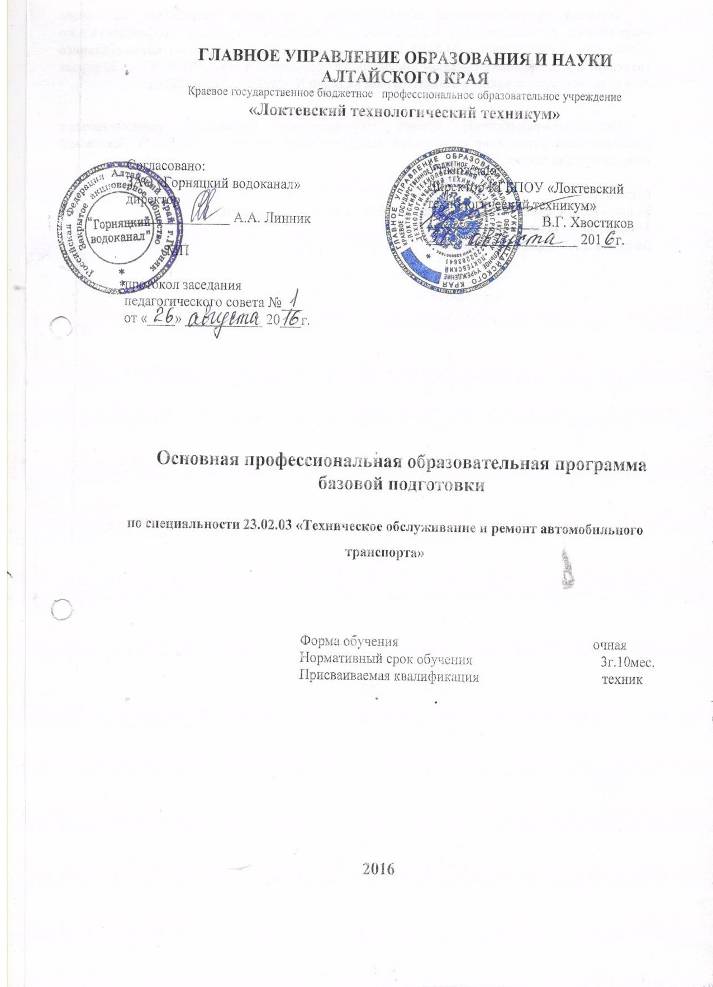 Основная профессиональная образовательная  программа разработана на основе Федерального государственного образовательного стандарта  среднего профессионального образования по специальности 23.02.03 Техническое обслуживание и ремонт автомобильного транспорта, утвержденного приказом Министерства образования и науки РФ № 383  от 22 апреля 2014 года, зарегистрированного Министерством юстиции N 32878 от 27 июня 2014 г.Организация-разработчик: краевое государственное бюджетное профессиональное образовательное учреждение «Локтевский технологический техникум»  (КГБПОУ Локтевский технологический техникум).Разработчики:Величко Ю.С. – заместитель директора по учебно-производственной работеАришин Э.Н. – заведующий фолиаломВалентин В.Р. – сарший мастерСтруктура основной профессиональная образовательной программы1. Общие положения1.1. Основная профессиональная образовательная программаОсновная профессиональная образовательная программа  (ОПОП) специальности 23.02.03 «Техническое обслуживание и ремонт автомобильного транспорта»  реализуется КГБПОУ «Локтевский технологический техникум»  по программе базовой подготовки на базе среднего (полного) общего образования. ОПОП  представляет собой систему документов, разработанную и утвержденную техникумом с учетом требований регионального рынка труда на основе Федерального государственного образовательного стандарта среднего профессионального образования по специальности 23.02.03 «Техническое обслуживание и ремонт автомобильного транспорта» (ФГОС СПО), утвержденного приказом Министерства образования и науки РФ № 383  от 22 апреля 2014 года, зарегистрированного Министерством юстиции N 32878 от 27 июня 2014 г., Федерального государственного образовательного стандарта среднего общего образования утвержденного приказом Министерства образования и науки Российской Федерации № 413 от 17 мая 2012г.  ОПОП  регламентирует цель, ожидаемые результаты, содержание, условия и технологии организации образовательного процесса, оценку качества подготовки выпускника по  данной специальности и включает в себя  учебный план, рабочие программы дисциплин, профессиональных модулей,  производственной (преддипломной) практики и другие методические материалы, обеспечивающие качественную  подготовку обучающихся.ОПОП ежегодно пересматривается и обновляется в части содержания учебных планов, состава и содержания рабочих программ дисциплин, рабочих программ профессиональных модулей, программы производственной (преддипломной) практики, методических материалов, обеспечивающих качество подготовки обучающихся. ОПОП реализуется в совместной образовательной, научной, производственной, общественной и иной деятельности обучающихся и работников техникума.1.2. Нормативные документы для разработки ОПОПНормативную основу разработки ОПОП по специальности 23.02.03 «Техническое обслуживание и ремонт автомобильного транспорта» составляют:Федеральный закон «Об образовании в Российской Федерации» от 29.12.2012г. №273 –ФЗ (ст.12, ч.7).Федерального государственного образовательного стандарта среднего профессионального образования по специальности 23.02.03 Техническое обслуживание и ремонт автомобильного транспорта (ФГОС СПО), утвержденного приказом Министерства образования и науки РФ № 383  от 22 апреля 2014 года, зарегистрированного Министерством юстиции N 32878 от 27 июня 2014 г.Федерального государственного образовательного стандарта среднего общего образования утвержденного приказом Министерства образования и науки Российской Федерации № 413 от 17 мая 2012г.Приказ министерства образования и науки российской федерации от 22 января 2014 г. № 31 «О внесении изменения в порядок организации и осуществления образовательной деятельности по образовательным программам среднего профессионального образования, утвержденный приказом министерства образования и науки российской федерации от 14 июня 2013 г. № 464»; Приказ министерства образования и науки РФ от 17 марта 2015 г. № 247 "О внесении изменений в федеральные государственные образовательные стандарты среднего профессионального образования" зарегистрировано в Минюсте РФ 03 апреля 2015 г. регистрационный № 36713;Приказ Министерства образования и науки Российской Федерации от 18.04.2013 N 291 «Об утверждении Положения по практике обучающихся, осваивающих основные образовательные программы среднего профессионального образования»;Приказ Министерства образования и науки Российской Федерации от 16.08.2013 N 968 «Об утверждении Порядка проведения государственной итоговой аттестации по образовательным программам среднего профессионального образования»;Разъяснения по формированию учебного плана основной профессиональной образовательной программы начального профессионального образования и среднего профессионального образования, рекомендованные Федеральным институтом развития образования,  с приложением макета учебного плана с рекомендациями по его заполнению. Разъяснения по реализации федерального государственного образовательного стандарта среднего (полного) общего образования (профильное обучение) в пределах основных профессиональных образовательных программ начального профессионального или среднего профессионального образования, формируемых на основе федерального государственного образовательного стандарта начального профессионального и среднего профессионального образования,  рекомендованные Федеральным институтом развития образования.Разъяснения по формированию примерных программ профессиональных модулей начального профессионального и среднего профессионального образования на основе Федеральных государственных образовательных стандартов начального профессионального и среднего профессионального образования, утвержденные  Департаментом государственной политики в образовании Министерства образования и науки Российской Федерации  27 августа  .Разъяснения по формированию примерных программ учебных дисциплин начального профессионального и среднего профессионального образования на основе Федеральных государственных образовательных стандартов начального профессионального и среднего профессионального образования, утвержденные  Департаментом государственной политики в образовании Министерства образования и науки Российской Федерации  27 августа  .Письма министерства образования и науки РФ от 17.03.2015 № 06-259 «Рекомендаций по организации получения среднего общего образования в пределах освоения образовательных программ среднего профессионального образования на базе основного общего образования с учетом требований федеральных государственных образовательных стандартов и получаемой профессии или специальности среднего профессионального образования».Письмо Минобрнауки России от 20 октября 2010 № 12-696 «О разъяснениях по формированию учебного плана ОПОП НПО/СПО».Устав КГБПОУ «Локтевский технологический техникум». Положение по организации итоговой государственной аттестации. Положение по разработке рабочих программ учебных дисциплин и профессиональных модулей.Положение об учебной и производственной практике студентов.Положение о текущем контроле знаний и промежуточной аттестации студентов.1.3. Общая характеристика   ОПОП1.3.1. Цель (миссия) ОПОПОПОП предназначена для осуществления образовательной деятельности при наличии соответствующей лицензии.Целью разработки ОПОП является регламентация требований к результатам, структуре, содержанию и условиям реализации образовательного процесса для формирования общих и профессиональных компетенций.Целью реализации ОПОП является развитие у обучающихся личностных качеств, а также формирование общих и профессиональных компетенций в соответствии с требованиями ФГОС СПО по данной специальности.ОПОП имеет целью развитие у обучающихся личностных качеств, а также формирование общих  и профессиональных компетенций в соответствии с требованиями ФГОС СПО по данной  специальности.  Основная профессиональная образовательная программа ориентирована на реализацию следующих принципов:приоритет практикоориентированных знаний выпускника;ориентация на развитие местного и регионального сообщества;формирование потребности к постоянному развитию и инновационной деятельности в профессиональной сфере, в том числе и к продолжению образования;формирование готовности принимать решения и профессионально действовать в нестандартных ситуациях.1.3.2. Срок освоения ОПОПНормативные сроки освоения основной профессиональной образовательной программы среднего профессионального образования базовой подготовки по специальности 23.02.03 «Техническое обслуживание и ремонт автомобильного транспорта» при очной форме получения образования и присваиваемая квалификация приводятся в таблице.1.3.3. Трудоемкость ОПОП1 курс2-4 курс1.3.4. Особенности ОПОППри разработке ОПОП учтены требования регионального и муниципального рынка труда для решения комплексных задач в сфере организации технического обслуживания автомобильного транспорта. По завершении ОПОП выпускникам выдается диплом государственного образца.Для обеспечения мобильности обучающихся на рынке труда им предлагаются по выбору дополнительные образовательные услуги, которые позволяют углубить знания обучающихся и обеспечивают возможность выбора индивидуальной образовательной траектории. В целях воспитания и развития личности, достижения результатов при освоении основной профессиональной образовательной программы в части развития общих компетенций обучающиеся участвуют в развитии студенческого самоуправления, работе общественных организаций, спортивных и творческих клубов. В учебном процессе используются интерактивные обучения, такие как технология портфолио, тренинги, имитационные игры и др. Традиционные учебные занятии активизируют познавательную деятельность обучающихся, в процессе используются компьютерные презентации учебного материала, проводится контроль знаний обучающихся с использованием электронных вариантов тестов. Тематика курсовых работ (проектов), индивидуальных заданий на практику, выпускных квалификационных работ определяется совместно с работодателями и направлена на удовлетворение их запросов. Образовательная программа реализуется с использованием передовых образовательных технологий таких, как применение информационных технологий в образовательном процессе, свободный доступ в сеть Интернет, предоставление учебных материалов в электронном виде, использование мультимедийных средств.Интеграция учебно – исследовательской работы студентов и образовательного процесса при использовании таких форм как:  конференции, круглые столы, встречи с ведущими специалистам предприятий города, участие обучающихся в научно – исследовательских конференциях различного уровня.В рамках реализации практического обучения по специальности 23.02.03 Техническое обслуживание и ремонт автомобильного транспорта заключены договора с базовыми предприятиями  о предоставлении производственной  базы для прохождения студентами производственной и преддипломной практики (ООО «Третьяковский маслосырзавод» с. Староалейское, ЗАО «Горняцкий водоканал», филиал Локтевский ГУП ДХ АК «Юго-западное ДСУ», ООО «Масальская ДСФ», ИП Якимец, ООО «Колос» с. Покровка, СПК «Раздолье» с. Раздольное, ИП Колесник «Автостоп», ИП Никитенко, ООО УО «Жилье», ОАО «Локтевская МТС»). Учебная практика обучающихся организуется и проводится на базе учебно – производственных мастерских  преподавателями и мастерами производственного обучения согласно учебному плану, а так же на базе предприятий. После прохождения любого вида практики на студента руководителем заполняется аттестационный лист, который является контрольно – оценочным средствам для оценивания уровня освоения одного из видов профессиональной деятельности.1.3.5. Требования к поступающим в лицей на данную ОПОППрием в техникум абитуриентов для обучения по данной программе осуществляется за счет средств краевого бюджета по заявлениям лиц, имеющих основное общее образование. Прием на обучение за счет бюджетных ассигнований краевого бюджета является общедоступным.Абитуриент должен   представить аттестат об основном общем образовании. 1.3.6. Востребованность выпускниковВыпускники специальности  23.02.03 Техническое обслуживание и ремонт автомобильного транспорта востребованы организациями города Горняка, с. Староалейское и селами Локтевского района, такими, как:ООО «Третьяковский маслосырзавод» с. Староалейское.ЗАО «Горняцкий водоканал».филиал Локтевский ГУП ДХ АК «Юго-западное ДСУ»ГУП «Рубцовское ДСУ».ООО «Масальская ДСФ».ИП Якимец.ООО «Колос» с. Покровка.СПК «Раздолье» с. Раздольное.ИП Колесник «Автостоп».ИП Никитенко.ООО УО «Жилье».ОАО «Локтевская МТС».1.3.7. Возможности продолжения образования выпускникаВыпускник, освоивший ОПОП по специальности  23.02.03 Техническое обслуживание и ремонт автомобильного транспорта подготовлен:к освоению ООП ВПО;к освоению ООП ВПО в сокращенные сроки по следующим направлениям подготовки/специальностям «Автомобили и автомобильное хозяйство», «Автомобиле - и тракторостроение». 1.3.8. Основные пользователи ОПОПОсновными пользователями ОПОП являются: преподаватели, сотрудники техникума, студенты, обучающиеся по специальности   23.02.03 Техническое обслуживание и ремонт автомобильного транспорта;администрация и коллективные органы управления техникумом;абитуриенты и их родители;работодатели. 2. ХАРАКТЕРИСТИКА ПРОФЕССИОНАЛЬНОЙ ДЕЯТЕЛЬНОСТИ ВЫПУСКНИКОВ2.1. Область профессиональной деятельностиОбласть профессиональной деятельности выпускников: организация и проведение работ по техническому обслуживанию и ремонту автомобильного транспорта, организация деятельности первичных трудовых коллективов.2.2. Объекты профессиональной деятельностиОбъектами профессиональной деятельности выпускников являются:автотранспортные средства;техническая документация;технологическое оборудование для технического обслуживания и ремонта автотранспортных средств;первичные трудовые коллективы.2.3. Виды профессиональной деятельностиТехник  готовится к следующим видам деятельности: ВПД 1. Техническое обслуживание и ремонт автотранспорта. ВПД 2. Организация деятельности коллектива исполнителей. ВПД 3. Выполнение работ по одной или нескольким профессиям рабочих, должностям служащих (18511 Слесарь по ремонту автомобиля).2.4. Задачи профессиональной деятельностиВ области технического обслуживания и ремонта автотранспорта:- Организовывать и проводить работы по техническому обслуживанию (№1 и №2) и ремонту (текущий, капитальный) автотранспорта.- Осуществлять технический контроль при хранении, эксплуатации, техническом обслуживании и ремонте автотранспортных средств. -  Разрабатывать технологические процессы ремонта узлов и деталей.В области организации деятельности коллектива исполнителей: - планировать и организовывать работы по техническому обслуживанию и ремонту автотранспорта;      -   контролировать и оценивать качество работы исполнителей работ; - организовывать безопасное ведение работ при техническом обслуживании и ремонте автотранспорта.В области выполнения работ по профессиям 18511 Слесарь по ремонту автомобиля:   - осуществление профессиональной деятельности в соответствии с функциональными обязанностями должностной инструкцией профессии рабочих.3. ТРЕБОВАНИЯ К РЕЗУЛЬТАТАМ ОСВОЕНИЯ ОПОП3.1. Общие компетенцииТехник  должен обладать общими компетенциями, включающими в себя способность:ОК 1. Понимать сущность и социальную значимость своей будущей профессии, проявлять к ней устойчивый интерес. ОК 2. Организовывать собственную деятельность, выбирать типовые методы и способы выполнения профессиональных задач, оценивать их эффективность и качество. ОК 3. Принимать решения в стандартных и нестандартных ситуациях и нести за них ответственность. ОК 4. Осуществлять поиск и использование информации, необходимой для эффективного выполнения профессиональных задач, профессионального и личностного развития.ОК 5. Использовать информационно-коммуникационные технологии в профессиональной деятельности. ОК 6. Работать в коллективе и команде, эффективно общаться с коллегами, руководством, потребителями. ОК 7. Брать на себя ответственность за работу членов команды (подчиненных), результат выполнения заданий. ОК 8. Самостоятельно определять задачи профессионального и личностного развития, заниматься самообразованием, осознанно планировать повышение квалификации. ОК 9. Ориентироваться в условиях частой смены технологий в профессиональной деятельности.Результаты освоения ОПОП СПО определяются приобретаемыми выпускником профессиональными и общими компетенциями, т.е. его способностью применять знания, умения и практический опыт, личные качества в соответствии с задачами профессиональной деятельности3.2. Виды профессиональной деятельности и профессиональные компетенцииТехник  должен обладать профессиональными  компетенциями, соответствующими основным видам профессиональной деятельности: 3.3 Практический опыт, умения и знания3.4 Матрица соответствия компетенций учебным дисциплинам4. СОДЕРЖАНИЕ И ОРГАНИЗАЦИЯ ОБРАЗОВАТЕЛЬНОГО ПРОЦЕССА4.1 Календарный учебный графикКалендарный учебный график является самостоятельным документом, разрабатывается на текущий учебный год. Календарный учебный график устанавливает последовательность и продолжительность теоретического обучения, практик, промежуточной аттестации, государственной итоговой аттестации, каникул по каждому курсу.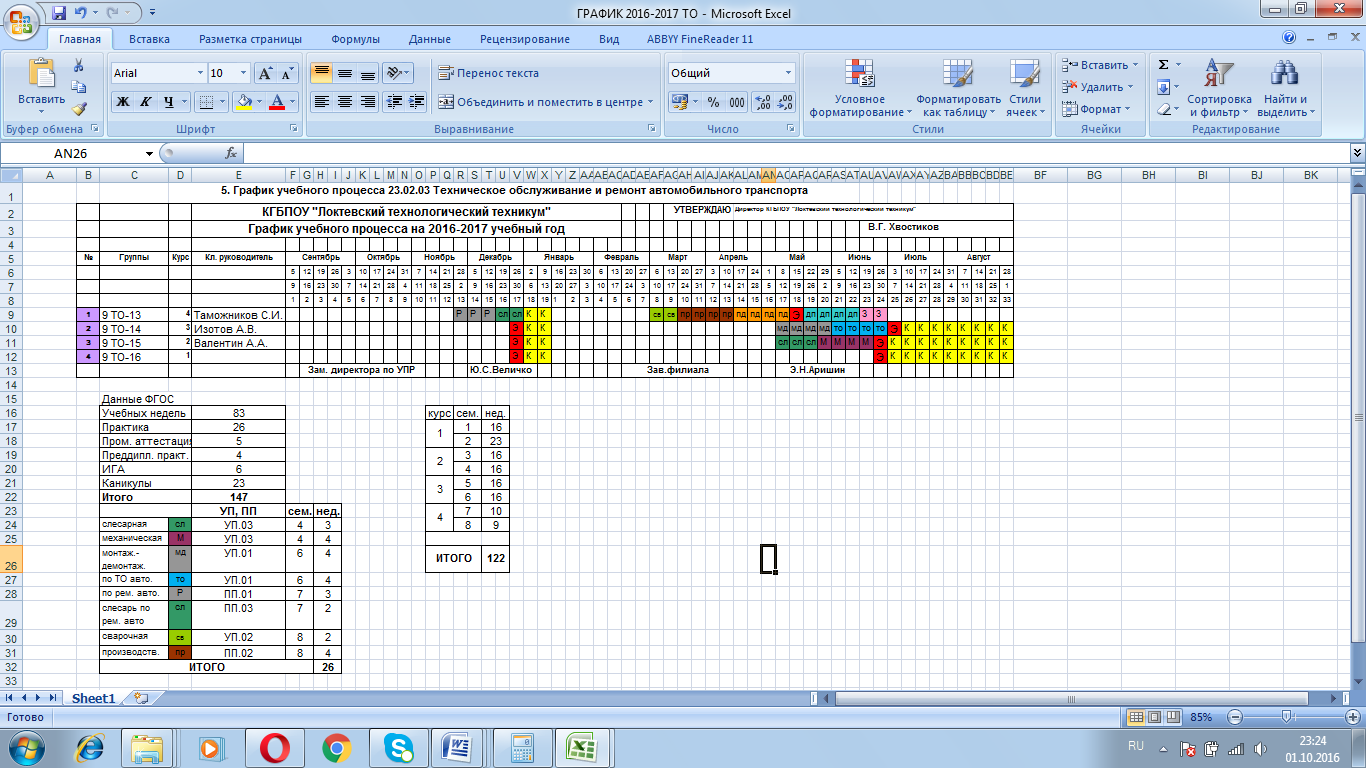 4.2.   Учебный  планВ учебном плане  указываются  элементы учебного процесса, время в неделях, максимальная и обязательная учебная нагрузка, рекомендуемый курс обучения,   распределение часов по дисциплинам, профессиональным модулям. Учебный  план определяет следующие характеристики ОПОП по специальности: объемные параметры учебной нагрузки в целом, по годам обучения и по семестрам;  перечень учебных дисциплин, профессиональных модулей и их составных элементов (междисциплинарных курсов, учебной и производственной практик);последовательность изучения учебных дисциплин и профессиональных модулей;распределение по годам обучения и семестрам различных форм промежуточной аттестации по учебным дисциплинам, профессиональным модулям (и их составляющим междисциплинарным курсам,  учебной и производственной практике);объемы учебной нагрузки по видам учебных занятий,  по учебным дисциплинам, профессиональным модулям и их составляющим;сроки прохождения и продолжительность преддипломной практики; формы государственной (итоговой) аттестации, объемы времени, отведенные на подготовку и защиту выпускной квалификационной работы в рамках ГИА;объем каникул по годам обучения.4.2.1 Организация учебного процесса и режим занятий4.2.1.1 Начало учебных занятий - 1 сентября, окончание – в соответствии с графиком учебного процесса.4.2.1.2 Максимальный объем учебной нагрузки обучающегося составляет 54 академических часа в неделю, включая все виды аудиторной и внеаудиторной (самостоятельной) учебной работы по освоению основной профессиональной образовательной программы.4.2.1.3 Максимальный объем аудиторной учебной нагрузки при очной форме получения образования составляет 36 академических часов в неделю.4.2.1.4 Максимальный объем нагрузки при прохождении практики составляет 36 часов в неделю. При прохождении практики никаких других обязательных занятий не планируется.4.2.1.5 Продолжительность учебной недели составляет 5 учебных дней. 4.2.1.6 Занятия организуются парами по 90 мин. с перерывом 15 мин.4.2.1.7 Консультации для обучающихся очной формы получения образования предусматриваются в объеме 100 часов на учебную группу на каждый учебный год. Формы проведения консультаций (групповые, индивидуальные, письменные, устные) определяются преподавателем исходя из специфики изучения учебного материала.4.2.1.8 В период летних каникул с юношами проводятся учебные сборы в соответствии с п. 1 ст. 13 Федерального закона « О воинской обязанности и военной службе». От 28 марта 1998 г. № 53-ФЗ.4.2.1.9 Для подгрупп девушек планируется использовать часть учебного времени дисциплины «Безопасность жизнедеятельности» (48 часов), отведенного на изучение основ военной службы, на освоение основ медицинских знаний.4.2.1.10 Общий объем каникулярного времени составляет 34 недели:- на первом курсе 11 недель, в том числе 2 недели в зимний период;- на втором курсе 11 недель, в том числе 2 недели в зимний период;- на третьем курсе 10 недель, в том числе 2 недели в зимний период;- на четвертом курсе 2 недели в зимний период.Для промежуточной аттестации на каждом курсе организуются:- на 1-ом курсе зимняя и летняя сессия продолжительностью 1 неделя каждая;- на 2-ом и 3-ем курсах зимние и летние сессии продолжительностью по одной неделе каждая;- на 4-ом курсе летняя сессия продолжительностью 1 неделя.4.2.1.11 По учебному плану ОПОП предусматривается выполнение курсового проекта:- по ПМ01 «Техническое обслуживание и ремонт автотранспорта».Курсовое проектирование реализуется в пределах времени, отведенного на изучение дисциплины и профессиональных модулей. При работе над курсовым проектом, учащимся оказываются консультации.4.2.1.12 Дисциплина «Физическая культура» предусматривает еженедельно 2 часа обязательных аудиторных занятий и 2 часа самостоятельной учебной нагрузки (за счет различных форм внеаудиторных занятий в спортивных клубах, секциях).4.2.1.13 Для приобретения практического опыта при изучении профессиональных модулей планируется учебная и производственная практика.Учебная практика предполагает выполнение видов работ и направлена на:- формирование у студентов практических профессиональных умений;- приобретение первоначального практического опыта, для последующего освоения общих и профессиональных компетенций по избранной специальности;- на освоение рабочей профессии в соответствии с ФГОС СПО по специальности, с получением квалификации по рабочей профессии.Учебную практику планируется проводить, в учебно-производственных мастерских, лабораториях, и других вспомогательных объектах образовательного учреждения, а также в организациях в специально-оборудованных помещениях на основе договоров между организацией и образовательным учреждением. Учебная практика проводится мастерами производственного обучения или преподавателями дисциплин профессионального цикла.Производственная практика (по профилю специальности) предполагает в основном участие в выполнении видов работ и направлена на формирование у студента общих и профессиональных компетенций, приобретение практического опыта. Производственную практику планируется проводить в организациях по профилю специальности на основе договоров, заключаемых между образовательным учреждением и этими организациями.Учебную практику и производственную практику (по профилю специальности) планируется проводить по модульно (в рамках профессиональных модулей УП ОПОП по видам профессиональной деятельности) непрерывно.Производственная практика (преддипломная) имеет целью:- совершенствование практического опыта по осваиваемой специальности;- проверку профессиональной готовности будущего специалиста к самостоятельной трудовой деятельности;- сбора, анализа и использования информации для дипломного проектирования. Производственную практику (преддипломную) планируется проводить в организациях по профилю специальности на основе договоров, заключаемых между образовательным учреждением и этими организациями.4.2.1.14 Промежуточная аттестация планируется для оценки уровня освоения дисциплин и оценки компетенций обучающихся. Промежуточная аттестация по дисциплинам проводится в форме «Зачета» (З), «Дифференцированного зачета» (ДЗ), «Экзамена» (Э), по МДК в форме экзамена, по профессиональным компетенциям (по ПМ) в форме Экзамена (квалификационного), являющегося итоговой аттестацией по профессиональному модулю, проверкой сформированности компетенций и готовности к выполнению вида профессиональной деятельности, определенных в разделе «Требования к результатам освоения ОПОП» федерального государственного образовательного стандарта. Итогом проверки является однозначное решение: «вид профессиональной деятельности «освоен/не освоен».4.2.1.15 Государственная (итоговая) аттестация проводится с целью установить соответствие уровня и качества подготовки выпускников требованиям ФГОС и работодателей и включает подготовку и защиту выпускной квалификационной работы. Обязательное требование-соответствие тематики выпускной квалификационной работы содержанию одного или нескольких профессиональных модулей. Требования к содержанию, объему и структуре выпускной квалификационной работы определяются образовательным учреждением на основании Положения об Итоговой аттестации выпускников.4.2.2 Общеобразовательный цикл4.2.2.1 Общеобразовательный цикл программы подготовки специалистов среднего звена по специальности составлен в соответствии с Рекомендациями по организации получения среднего общего образования в пределах освоения образовательных программ среднего профессионального образования на базе основного общего образования с учетом требований федеральных государственных образовательных стандартов и получаемой профессии или специальности среднего профессионального образования (письмо Департамента государственной политики в сфере подготовки рабочих кадров и ДПО от 23 марта 2015 года) для специальностей СПО технического профиля и включает в себя 1404 часа аудиторных занятий, которые распределяются на изучение общих учебных дисциплин, учебных дисциплин по выбору из обязательных предметных областей, изучаемые на базовом и профильном уровнях, и дополнительных по выбору обучающихся, предлагаемые профессиональной образовательной организацией. Обучающиеся изучают общеобразовательные учебные дисциплины на первом курсе.4.2.2.2 Промежуточная аттестация спланирована следующим образом: 3 экзамена (по «Русскому языку и литературе» и «Математике: алгебре, начала математического анализа, геометрии» - в письменной форме, по «Физике» - в устной), 10 дифференцированных зачетов по завершению изучения дисциплин.4.2.2.3 В общеобразовательном блоке спланирована самостоятельная работа обучающихся по каждой учебной дисциплине в объеме 702 часа, а также лабораторные и практические работы.4.2.2.4 39 часов из 1404 часов отводиться на изучение дополнительной учебной дисциплины. С этой целью в учебный план вводятся дисциплина: «Основы проектной деятельности».4.2.3 Формирование вариативной части ОПОПВариативная часть в объеме 900 часов использована:- на увеличение объема времени, отведенного на дисциплины и модули обязательной части;- на введение новых дисциплин в соответствии с потребностями работодателей и особенностями регионального рынка труда.Пояснения к таблице:4.2.4 Порядок аттестации обучающихсяОценка качества освоения основной профессиональной образовательной программы включает текущий контроль знаний, промежуточную и государственную (итоговую) аттестацию обучающихся.Для аттестации обучающихся на соответствие их персональных достижений поэтапным требованиям соответствующей ОПОП (текущая и промежуточная аттестация) создаются фонды оценочных средств, позволяющие оценить знания, умения и освоенные компетенции. Фонды оценочных средств для промежуточной аттестации разрабатываются и утверждаются образовательным учреждением самостоятельно, а для государственной (итоговой) аттестации - разрабатываются и утверждаются образовательным учреждением после предварительного положительного заключения работодателей.Текущий контроль планируется проводить по изученным дидактическим единицам знаний, группе дидактических единиц знаний, имеющих междидактические связи, по изученным темам дисциплин и МДК, в форме опросов, контрольных работ (письменных, устных, тестовых и т.п.), отчетов по результатам самостоятельной работы, с применением других активных и интерактивных форм, за счет времени обязательной учебной нагрузки.По выполненным лабораторным и практическим работам в форме формализованного наблюдения и оценки результатов выполнения работ, оценки отчетов по ним.Промежуточная аттестация планируется для оценки уровня освоения дисциплин и оценки компетенций обучающихся.Администрация учебного заведения определяет перечень дисциплин по каждой форме аттестации, который отражается в графе 3 плана учебного процесса (ОПОП СПО).Формы оценочных ведомостей для промежуточной аттестации устанавливает администрация учебного заведения.4.2.5 Формы проведения государственной (итоговой) аттестацииПо окончании освоения основной образовательной программы обучения проводится Государственная (итоговая) аттестация.Государственная итоговая аттестация включает защиту выпускной квалификационной работы (дипломная работа, дипломный проект). Обязательные требования - соответствие тематики выпускной квалификационной работы содержанию одного или нескольких профессиональных модулей.Порядок подготовки и проведения государственной (итоговой) аттестации определяется Положением о ГИА, утвержденным приказом директора. К государственной итоговой аттестации допускаются обучающиеся, не имеющие академической задолженности и в полном объеме выполнившие учебный план по ППССЗ, если иное не установлено порядком проведения государственной итоговой аттестации по образовательным программам среднего профессионального образования. На первом курсе обучения в период летних каникул с юношами проводятся учебные сборы.4.2.6 Сводные данные по бюджету времени (в неделях)4.2.7 План учебного процесса4.3 Программы общеобразовательных учебных дисциплинПрограммы  дисциплин   разработаны в соответствие с  Положением по разработке рабочих программ учебных дисциплин, профессиональных модулей    и практик и утверждены директором техникума.программа УЧЕБНОЙ  ДИСЦИПЛИНЫРусский язык и литература. Русский язык (ОУД.01)Паспорт программы учебной дисциплины Русский язык И ЛИТЕРАТУРА. Русский язык1.1 Область применения  программыРабочая программа учебной дисциплины предназначена для изучения «Русский язык и литература. Русский язык»  с целью реализации ППССЗ среднего общего образования по специальности СПО «Техническое обслуживание и ремонт автомобильного транспорта»1.2 Место учебной дисциплины в структуре основной профессиональной образовательной программы: дисциплина «Русский язык и литература. Русский язык» входит в состав общих общеобразовательных учебных дисциплин, формируемых из обязательных предметных областей ФГОС среднего общего образования специальности СПО «Техническое обслуживание и ремонт автомобильного транспорта».1.3 Цели и задачи учебной дисциплины – требования к результатам освоения учебной дисциплины:Освоение содержания учебной дисциплины «Русский язык и литература. Русский язык» обеспечивает достижение студентами следующих результатов:• личностных:− воспитание уважения к русскому (родному) языку, который сохраняет и отражает культурные и нравственные ценности, накопленные народом на протяжении веков, осознание связи языка и истории, культуры русского и других народов;− понимание роли родного языка как основы успешной социализации личности;− осознание эстетической ценности, потребности сохранить чистоту русского языка как явления национальной культуры;− формирование мировоззрения, соответствующего современному уровню развития науки и общественной практики, основанного на диалоге культур, а также различных форм общественного сознания, осознание своего места в поликультурном мире;− способность к речевому самоконтролю; оцениванию устных и письменных высказываний с точки зрения языкового оформления, эффективности достижения поставленных коммуникативных задач;− готовность и способность к самостоятельной, творческой и ответственной деятельности;− способность к самооценке на основе наблюдения за собственной речью, потребность речевого самосовершенствования;• метапредметных:− владение всеми видами речевой деятельности: аудированием, чтением (пониманием), говорением, письмом;− владение языковыми средствами — умение ясно, логично и точно излагать свою точку зрения, использовать адекватные языковые средства; использование приобретенных знаний и умений для анализа языковых явлений на межпредметном уровне;− применение навыков сотрудничества со сверстниками, детьми младшего возраста, взрослыми в процессе речевого общения, образовательной, общественно полезной, учебно-исследовательской, проектной и других видах деятельности;− овладение нормами речевого поведения в различных ситуациях межличностного и межкультурного общения;− готовность и способность к самостоятельной информационно-познавательной деятельности, включая умение ориентироваться в различных источниках информации, критически оценивать и интерпретировать информацию, получаемую из различных источников;− умение извлекать необходимую информацию из различных источников: учебно-научных текстов, справочной литературы, средств массовой информации, информационных и коммуникационных технологий для решения когнитивных, коммуникативных и организационных задач в процессе изучения русского языка;• предметных:− сформированность понятий о нормах русского литературного языка и применение знаний о них в речевой практике;− сформированность умений создавать устные и письменные монологические и диалогические высказывания различных типов и жанров в учебно-научной (на материале изучаемых учебных дисциплин), социально-культурной и деловой сферах общения;− владение навыками самоанализа и самооценки на основе наблюдений за собственной речью;− владение умением анализировать текст с точки зрения наличия в нем явной и скрытой, основной и второстепенной информации;− владение умением представлять тексты в виде тезисов, конспектов, аннотаций, рефератов, сочинений различных жанров;− сформированность представлений об изобразительно-выразительных возможностях русского языка;− сформированность умений учитывать исторический, историко-культурный контекст и контекст творчества писателя в процессе анализа текста;− способность выявлять в художественных текстах образы, темы и проблемы и выражать свое отношение к теме, проблеме текста в развернутых аргументированных устных и письменных высказываниях;− владение навыками анализа текста с учетом их стилистической и жанровородовой специфики; осознание художественной картины жизни, созданной в литературном произведении, в единстве эмоционального личностного восприятия и интеллектуального понимания;− сформированность представлений о системе стилей языка художественной литературы.В результате освоения учебной дисциплины обучающийся должен уметь:осуществлять речевой самоконтроль; оценивать устные и письменные высказывания с точки зрения языкового оформления, эффективности достижения поставленных коммуникативных задач; анализировать языковые единицы с точки зрения правильности, точности и уместности их употребления;проводить лингвистический анализ текстов различных функциональных стилей и разновидностей языка;использовать основные виды чтения (ознакомительно-изучающее, ознакомительно-реферативное и др.) в зависимости от коммуникативной задачи; извлекать необходимую информацию из различных источников: учебно-научных текстов, справочной литературы, средств массовой информации, в том числе представленных в электронном виде на различных информационных носителях;создавать устные и письменные монологические и диалогические высказывания различных типов и жанров в учебно-научной (на материале изучаемых учебных дисциплин), социально-культурной и деловой сферах общения;применять в практике речевого общения основные орфоэпические, лексические, грамматические нормы современного русского литературного языка; соблюдать в практике письма орфографические и пунктуационные нормы современного русского литературного языка;соблюдать нормы речевого поведения в различных сферах и ситуациях общения, в том числе при обсуждении дискуссионных проблем;использовать основные приемы информационной переработки устного и письменного текста.В результате освоения учебной дисциплины обучающийся должен знать:связь языка и истории, культуры русского и других народов;смысл понятий: речевая ситуация и ее компоненты, литературный язык, языковая норма, культура речи;основные единицы и уровни языка, их признаки и взаимосвязь;орфоэпические, лексические, грамматические, орфографические и пунктуационные нормы современного русского литературного языка; нормы речевого поведения в социально-культурной, учебно-научной, официально-деловой сферах общения.В результате освоения учебной дисциплины обучающийся должен использовать приобретенные знания и умения в практической деятельности и повседневной жизни для:осознания русского языка как духовной, нравственной и культурной ценности народа; приобщения к ценностям национальной и мировой культуры;развития интеллектуальных и творческих способностей, навыков самостоятельной деятельности; самореализации, самовыражения в различных областях человеческой деятельности;увеличения словарного запаса; расширения круга используемых языковых и речевых средств; совершенствования способности к самооценке на основе наблюдения за собственной речью;совершенствования коммуникативных способностей; развития готовности к речевому взаимодействию, межличностному и межкультурному общению, сотрудничеству;самообразования и активного участия в производственной, культурной и общественной жизни государства.1.4. Основные виды деятельности и компетенции, формируемые в результате освоения учебной дисциплины:Программа учебной дисциплины способствует формированию следующих видов деятельности обучающегося:1.5 Рекомендуемое количество часов на освоение программы учебной дисциплины:- максимальной учебной нагрузки обучающегося 117 часов, в том числе:- обязательной аудиторной учебной нагрузки обучающегося - 78 часов;- самостоятельной работы обучающегося – 39 часов.Промежуточная аттестация в форме экзамена2. СОДЕРЖАНИЕ УЧЕБНОЙ ДИСЦИПЛИНЫ РУССКИЙ ЯЗЫКВведениеЯзык как средство общения и форма существования национальной культуры. Язык и общество. Язык как развивающееся явление.Язык как система. Основные уровни языка.Русский язык в современном мире. Язык и культура. Отражение в русском языке материальной и духовной культуры русского и других народов. Понятие о русском литературном языке и языковой норме. Значение русского языка при освоении профессий СПО и специальностей СПО.Практические занятияОсвоение общих закономерностей лингвистического анализа.Выполнение заданий по обобщению знаний о современном русском языке как науке и анализу методов языкового исследования.1. Язык и речь. Функциональные стили речиЯзык и речь. Виды речевой деятельности. Речевая ситуация и ее компоненты.Основные требования к речи: правильность, точность, выразительность, уместность употребления языковых средств.Функциональные стили речи и их особенности.Разговорный стиль речи, его основные признаки, сфера использования.Научный стиль речи. Основные жанры научного стиля: доклад, статья, сообщение и др.Официально-деловой стиль речи, его признаки, назначение. Жанры официальноделового стиля: заявление, доверенность, расписка, резюме и др.Публицистический стиль речи, его назначение. Основные жанры публицистического стиля. Основы ораторского искусства. Подготовка публичной речи. Особенности построения публичного выступления.Художественный стиль речи, его основные признаки: образность, использование изобразительно-выразительных средств и др.Текст как произведение речи. Признаки, структура текста. Сложное синтаксическое целое. Тема, основная мысль текста. Средства и виды связи предложений в тексте. Информационная переработка текста (план, тезисы, конспект, реферат, аннотация). Абзац как средство смыслового членения текста.Функционально-смысловые типы речи (повествование, описание, рассуждение). Соединение в тексте различных типов речи.Лингвостилистический анализ текста.Практические занятияАнализ основных стилевых разновидностей письменной и устной речи.Определение типа, стиля, жанра текста (по заданному способу).Анализ структуры текста.Лингвостилистический (стилистический, речеведческий) анализ текста.Освоение видов переработки текста.Изучение особенностей построения текста разных функциональных типов.Составление связного высказывания на заданную тему, в том числе на лингвистическую.2. Фонетика, орфоэпия, графика, орфографияФонетические единицы. Звук и фонема. Открытый и закрытый слоги. Соотношение буквы и звука. Фонетическая фраза. Ударение словесное и логическое. Роль ударения в стихотворной речи. Интонационное богатство русской речи. Фонетический разбор слова.Орфоэпические нормы: произносительные нормы и нормы ударения. Произношение гласных и согласных звуков, заимствованных слов. Использование орфоэпического словаря.Благозвучие речи. Звукопись как изобразительное средство. Ассонанс, аллитерация.Правописание безударных гласных, звонких и глухих согласных. Употребление буквы ь. Правописание о/е после шипящих и ц. Правописание приставок на з- / с-. Правописание и/ы после приставок.Практические занятияВыявление закономерностей функционирования фонетической системы русского языка.Сопоставление устной и письменной речи.Наблюдение над функционированием правил орфографии и пунктуации в образцах письменных текстов.Фонетический, орфоэпический и графический анализ слова.Наблюдение над выразительными средствами фонетики.3. Лексикология и фразеологияСлово в лексической системе языка. Лексическое и грамматическое значение слова. Многозначность слова. Прямое и переносное значение слова. Метафора, метонимия как выразительные средства языка. Омонимы, синонимы, антонимы, паронимы и их употребление. Изобразительные возможности синонимов, антонимов, омонимов, паронимов. Контекстуальные синонимы и антонимы. Градация. Антитеза.Русская лексика с точки зрения ее происхождения (исконно русская, заимствованная лексика, старославянизмы).Лексика с точки зрения ее употребления: нейтральная, книжная, лексика устной речи (жаргонизмы, арготизмы, диалектизмы). Профессионализмы. Терминологическая лексика.Активный и пассивный словарный запас; архаизмы, историзмы, неологизмы. Особенности русского речевого этикета. Лексика, обозначающая предметы и явления традиционного русского быта. Фольклорная лексика и фразеология. Русские пословицы и поговорки.Фразеологизмы. Отличие фразеологизма от слова. Употребление фразеологизмов в речи. Афоризмы. Лексические и фразеологические словари. Лексикофразеологический разбор.Лексические нормы. Лексические ошибки и их исправление. Ошибки в употребени фразеологических единиц и их исправление.Практические занятияЛингвистическое исследование лексических и фразеологических единиц — выведение алгоритма лексического анализа.Наблюдение над функционированием лексических единиц в собственной речи, выработка навыка составления текстов (устных и письменных) с лексемами различных сфер употребления.Лексический и фразеологический анализ слова.Подбор текстов с изучаемым языковым явлением.Наблюдение над изобразительно-выразительными средствами лексики.Составление связного высказывания с использованием заданных лексем, в том числе на лингвистическую тему.4. Морфемика, словообразование, орфографияПонятие морфемы как значимой части слова. Многозначность морфем. Синонимия и антонимия морфем. Морфемный разбор слова.Способы словообразования. Словообразование знаменательных частей речи. Особенности словообразования профессиональной лексики и терминов. Понятие об этимологии. Словообразовательный анализ.Употребление приставок в разных стилях речи. Употребление суффиксов в разных стилях речи. Речевые ошибки, связанные с неоправданным повтором однокоренных слов.Правописание чередующихся гласных в корнях слов. Правописание приставок при- / пре-. Правописание сложных слов.Практические занятияНаблюдение над значением морфем и их функциями в тексте.Анализ одноструктурных слов с морфемами-омонимами; сопоставление слов с морфемами-синонимами.Распределение слов по словообразовательным гнездам, восстановление словообразовательной цепочки. Выработка навыка составления слов с помощью различных словообразовательных моделей и способов словообразования.Наблюдение над функционированием правил орфографии и пунктуации в образцах письменных текстов.Составление текстов (устных и письменных) с использованием однокоренных слов, слов одной структуры.Морфемный, словообразовательный, этимологический анализ для понимания внутренней формы слова, наблюдения за историческими процессами.5. Морфология и орфографияГрамматические признаки слова (грамматическое значение, грамматическая форма и синтаксическая функция). Знаменательные и незнаменательные части речи и их роль в построении текста. Основные выразительные средства морфологии.Имя существительное. Лексико-грамматические разряды имен существительных. Род, число, падеж существительных. Склонение имен существительных. Правописание окончаний имен существительных. Правописание сложных существительных. Морфологический разбор имени существительного. Употребление форм имен существительных в речи.Имя прилагательное. Лексико-грамматические разряды имен прилагательных. Степени сравнения имен прилагательных. Правописание суффиксов и окончаний имен прилагательных. Правописание сложных прилагательных. Морфологический разбор имени прилагательного. Употребление форм имен прилагательных в речи.Имя числительное. Лексико-грамматические разряды имен числительных. Правописание числительных. Морфологический разбор имени числительного.Употребление числительных в речи. Сочетание числительных оба, обе, двое, трое и других с существительными разного рода.Местоимение. Значение местоимения. Лексико-грамматические разряды местоимений. Правописание местоимений. Морфологический разбор местоимения.Употребление местоимений в речи. Местоимение как средство связи предложений в тексте. Синонимия местоименных форм.Глагол. Грамматические признаки глагола.Правописание суффиксов и личных окончаний глагола. Правописание не с глаголами. Морфологический разбор глагола.Употребление форм глагола в речи. Употребление в художественном тексте одного времени вместо другого, одного наклонения вместо другого с целью повышения образности и эмоциональности. Синонимия глагольных форм в художественном тексте.Причастие как особая форма глагола. Образование действительных и страдательных причастий. Правописание суффиксов и окончаний причастий. Правописание не с причастиями. Правописание -н- и -нн- в причастиях и отглагольных прилагательных. Причастный оборот и знаки препинания в предложении с причастным оборотом. Морфологический разбор причастия.Употребление причастий в текстах разных стилей. Синонимия причастий.Деепричастие как особая форма глагола. Образование деепричастий совершенного и несовершенного вида. Правописание не с деепричастиями. Деепричастный оборот и знаки препинания в предложениях с деепричастным оборотом. Морфологический разбор деепричастия.Употребление деепричастий в текстах разных стилей. Особенности построения предложений с деепричастиями. Синонимия деепричастий.Наречие. Грамматические признаки наречия. Степени сравнения наречий. Правописание наречий. Отличие наречий от слов-омонимов.Морфологический разбор наречия.Употребление наречия в речи. Синонимия наречий при характеристике признака действия. Использование местоименных наречий для связи предложений в тексте.Слова категории состояния (безлично-предикативные слова). Отличие слов категории состояния от слов-омонимов. Группы слов категории состояния. Их функции в речи.Служебные части речиПредлог как часть речи. Правописание предлогов. Отличие производных предлогов (в течение, в продолжение, вследствие и др.) от слов-омонимов.Употребление предлогов в составе словосочетаний. Употребление существительных с предлогами благодаря, вопреки, согласно и др.Союз как часть речи. Правописание союзов. Отличие союзов тоже, также, чтобы, зато от слов-омонимов.Употребление союзов в простом и сложном предложении. Союзы как средство связи предложений в тексте.Частица как часть речи. Правописание частиц. Правописание частиц не и ни с разными частями речи. Частицы как средство выразительности речи. Употребление частиц в речи.Междометия и звукоподражательные слова. Правописание междометий и звукоподражаний. Знаки препинания в предложениях с междометиями. Употребление междометий в речи.Практические занятияИсследование текста с целью освоения основных понятий морфологии: грамматические категории и грамматические значения; выведение алгоритма морфологического разбора.Наблюдение над значением словоформ разных частей речи и их функциями в тексте.Анализ и характеристика общего грамматического значения, морфологических и синтаксических признаков слов разных частей речи.Сопоставление лексического и грамматического значения слов.Выявление нормы употребления сходных грамматических форм в письменной речи обучащихся.Образование слов и форм слов разных частей речи с помощью различных словообразовательных моделей и способов словообразования и словоизменения; использование способа разграничения слов-омонимов, принадлежащих к разным частям речи.Составление словосочетаний, предложений, текстов (устных и письменных) с использованием нужной словоформы с учетом различных типов и стилей речи.Наблюдение над функционированием правил орфографии и пунктуации в образцах письменных текстов.Подбор текстов с определенными орфограммами и пунктограммами.6. Синтаксис и пунктуацияОсновные единицы синтаксиса. Словосочетание, предложение, сложное синтаксическое целое. Основные выразительные средства синтаксиса.Словосочетание. Строение словосочетания. Виды связи слов в словосочетании. Нормы построения словосочетаний. Синтаксический разбор словосочетаний. Значение словосочетания в построении предложения. Синонимия словосочетаний.Простое предложение. Виды предложений по цели высказывания; восклицательные предложения. Интонационное богатство русской речи.Логическое ударение. Прямой и обратный порядок слов. Стилистические функции и роль порядка слов в предложении.Грамматическая основа простого двусоставного предложения. Тире между подлежащим и сказуемым. Согласование сказуемого с подлежащим. Синонимия составных сказуемых. Единство видовременных форм глаголов-сказуемых как средство связи предложений в тексте.Второстепенные члены предложения (определение, приложение, обстоятельство, дополнение).Роль второстепенных членов предложения в построении текста.Синонимия согласованных и несогласованных определений. Обстоятельства времени и места как средство связи предложений в тексте.Односоставное и неполное предложение.Односоставные предложения с главным членом в форме подлежащего.Односоставные предложения с главным членом в форме сказуемого.Синонимия односоставных предложений. Предложения односоставные и двусоставные как синтаксические синонимы; использование их в разных типах и стилях речи. Использование неполных предложений в речи.Односложное простое предложение. Предложения с однородными членами и знаки препинания в них. Однородные и неоднородные определения.Употребление однородных членов предложения в разных стилях речи. Синонимика ряда однородных членов предложения с союзами и без союзов.Предложения с обособленными и уточняющими членами. Обособление определений. Синонимия обособленных и необособленных определений. Обособление приложений. Обособление дополнений. Обособление обстоятельств. Роль сравнительного оборота как изобразительного средства языка. Уточняющие члены предложения. Стилистическая роль обособленных и необособленных членов предложения.Знаки препинания при словах, грамматически несвязанных с членами предложения. Вводные слова и предложения. Отличие вводных слов от знаменательных слов-омонимов. Употребление вводных слов в речи; стилистическое различие между ними. Использование вводных слов как средства связи предложений в тексте.Знаки препинания при обращении. Использование обращений в разных стилях речи как средства характеристики адресата и передачи авторского отношения к нему.Сложное предложение. Сложносочиненное предложение. Знаки препинания в сложносочиненном предложении. Синонимика сложносочиненных предложений с различными союзами. Употребление сложносочиненных предложений в речи.Сложноподчиненное предложение. Знаки препинания в сложноподчиненном предложении. Использование сложноподчиненных предложений в разных типах и стилях речи.Бессоюзное сложное предложение. Знаки препинания в бессоюзном сложном предложении. Использование бессоюзных сложных предложений в речи.Знаки препинания в сложном предложении с разными видами связи. Синонимика простых и сложных предложений (простые и сложноподчиненные предложения, сложные союзные и бессоюзные предложения).Способы передачи чужой речи. Знаки препинания при прямой речи. Замена прямой речи косвенной. Знаки препинания при цитатах.Оформление диалога. Знаки препинания при диалоге.Практические занятияИсследование текстов для выявления существенных признаков синтаксических понятий, освоения основных научных положений о синтаксическом уровне современной системы русского языка, ее нормах и тенденциях развития.Наблюдение над существенными признаками словосочетания.Особенности употребления словосочетаний.Синонимия словосочетаний.Наблюдение над существенными признаками простого и сложного предложения; использование способа анализа структуры и семантики простого и сложного предложения.Анализ роли разных типов простых и сложных предложений в текстообразовании.Сопоставление устной и письменной речи.Наблюдение над функционированием правил пунктуации в образцах письменных текстов.Упражнения по синтаксической синонимии: двусоставное/односоставное предложение, предложение с обособленными определениями и обстоятельствами / сложноподчиненное предложение с придаточными определительными и обстоятельственными и др.Анализ ошибок и недочетов в построении простого (сложного) предложения.Составление схем простых и сложных предложений и составление предложений по схемам.Составление связного высказывания с использованием предложений определенной структуры, в том числе на лингвистическую тему.Применение синтаксического и пунктуационного разбора простого предложения.Примерные темы рефератов (докладов), индивидуальных проектовРусский язык среди других языков мира.Языковой вкус. Языковая норма. Языковая агрессия.Языковой портрет современника.Молодежный сленг и жаргон.Деятельность М.В. Ломоносова в развитии и популяризации русского литературного языка.А.С. Пушкин — создатель современного русского литературного языка.Русский литературный язык на рубеже XX—XXI веков.Формы существования национального русского языка: русский литературный язык, просторечие, диалекты, жаргонизмы.Язык и культура.Культурно-речевые традиции русского языка и современное состояние русской устной речи.Вопросы экологии русского языка.Виды делового общения, их языковые особенности.Языковые особенности научного стиля речи.Особенности художественного стиля.Публицистический стиль: языковые особенности, сфера использования.Экспрессивные средства языка в художественном тексте.СМИ и культура речи.Устная и письменная формы существования русского языка и сферы их применения.Стилистическое использование профессиональной и терминологической лексики в произведениях художественной литературы.Текст и его назначение. Типы текстов по смыслу и стилю.Русское письмо и его эволюция.Функционирование звуков языка в тексте: звукопись, анафора, аллитерация.Антонимы и их роль в речи.Синонимия в русском языке. Типы синонимов. Роль синонимов в организации речи.Старославянизмы и их роль в развитии русского языка.Русская фразеология как средство экспрессивности в русском языке.В. И. Даль как создатель «Словаря живого великорусского языка».Строение русского слова. Способы образования слов в русском языке.Исторические изменения в структуре слова.Учение о частях речи в русской грамматике.Грамматические нормы русского языка.Лексико-грамматические разряды имен существительных (на материале произведений художественной литературы).Прилагательные, их разряды, синтаксическая и стилистическая роль (на примере лирики русских поэтов).Категория наклонения глагола и ее роль в текстообразовании.Вопрос о причастии и деепричастии в русской грамматике.Наречия и слова категории состояния: семантика, синтаксические функции, употребление.Слова-омонимы в морфологии русского языка.Роль словосочетания в построении предложения.Односоставные предложения в русском языке: особенности структуры и семантики.Синтаксическая роль инфинитива.Предложения с однородными членами и их функции в речи.Обособленные члены предложения и их роль в организации текста.Структура и стилистическая роль вводных и вставных конструкций.Монолог и диалог. Особенности построения и употребления.Синонимика простых предложений.Синонимика сложных предложений.Использование сложных предложений в речи.Способы введения чужой речи в текст.Русская пунктуация и ее назначение.Порядок слов в предложении и его роль в организации художественного текста.3. Условия реализации учебной дисциплиныТребования к минимальному материально-техническому обеспечениюРеализация учебной дисциплины требует наличия учебного кабинета Русского языка на 25 посадочных мест. Технические средства обучения: персональный компьютер, телевизор, аудио/ видеомагнитофон, видеоматериалы, учебные пособия.3.2 Информационное обеспечение обученияПеречень рекомендуемых учебных изданий, Интернет-ресурсов, дополнительной литературыДля студентовАнтонова Е.С., Воителева Т.М. Русский язык: пособие для подготовки к ЕГЭ: учеб. пособие сред. проф. образования. — М., 2014.Антонова Е.С., Воителева Т.М. Русский язык: учебник для учреждений сред. проф. образования. — М., 2014.Воителева Т.М. Русский язык и литература. Русский язык (базовый уровень): учебник для 10 класса общеобразовательной школы. — М., 2014.Воителева Т.М. Русский язык и литература. Русский язык (базовый уровень): учебник для 11 класса общеобразовательной школы. — М., 2014.Воителева Т.М. Русский язык: сб. упражнений: учеб. пособие сред. проф. образования. — М., 2014.Гольцова Н.Г., Шамшин И.В., Мищерина М.А. Русский язык и литература. Русский язык (базовый уровень). 10—11 классы: в 2 ч. — М., 2014.Для преподавателейФедеральный закон от 29.12.2012 № 273-Ф3 «Об образовании в Российской Федерации» (в ред. федеральных законов от 07.05.2013 № 99-ФЗ, от 07.06.2013 № 120-ФЗ, от 02.07.2013 № 170-ФЗ, от 23.07.2013 № 203-Ф3, от 25.11.2013 № 317-Ф3, от 03.02.2014 № 11-ФЗ, от 03.02.2014 № 15-ФЗ, от 05.05.2014 № 84-ФЗ, от 27.05.2014 № 135-ФЗ, от 04.06.2014 № 148-ФЗ, с изменениями, внесенными Федеральным законом от 04.06.2014 № 145-ФЗ).Приказ Минобрнауки России от 17.05.2012 № 413 «Об утверждении федерального государственного образовательного стандарта среднего (полного) общего образования» (зарегистрирован в Минюсте РФ 07.06.2012 № 24480).Приказ Минобрнауки России от 29.12.2014 № 1645 «О внесении изменений в Приказ Министерства образования и науки Российской Федерации от 17 мая 2012 г. № 413 “Об утверждении федерального государственного образовательного стандарта среднего (полного) общего образования”».Письмо Департамента государственной политики в сфере подготовки рабочих кадров и ДПО Минобрнауки России от 17.03.2015 № 06-259 «Рекомендации по организации получения среднего общего образования в пределах освоения образовательных программ среднего профессионального образования на базе основного общего образования с учетом требований федеральных государственных образовательных стандартов и получаемой профессии или специальности среднего профессионального образования».Воителева Т.М. Русский язык: методические рекомендации: метод. пособие для учреждений сред. проф. образования. — М., 2014.Горшков А.И. Русская словесность. От слова к словесности. 10—11 классы: учебник для общеобразовательных учреждений. — М., 2010.Львова С.И. Таблицы по русскому языку. — М., 2010.Пахнова Т.М. Готовимся к устному и письменному экзамену по русскому языку. — М., 2011.СловариГорбачевич К.С. Словарь трудностей современного русского языка. — СПб., 2003.Граудина Л.К., Ицкович В.А., Катлинская Л.П. Грамматическая правильность русской речи. Стилистический словарь вариантов. — 2-е изд., испр. и доп. — М., 2001.Иванова О.Е., Лопатин В.В., Нечаева И.В., Чельцова Л.К. Русский орфографический словарь: около 180 000 слов / Российская академия наук. Институт русского языка им. В. В.Виноградова / под ред. В.В. Лопатина. — 2-е изд., испр. и доп. — М., 2004.Крысин Л.П. Толковый словарь иноязычных слов. — М., 2008.Лекант П.А., Леденева В.В. Школьный орфоэпический словарь русского языка. — М., 2005.Львов В.В. Школьный орфоэпический словарь русского языка. — М., 2004.Ожегов С.И. Словарь русского языка. Около 60 000 слов и фразеологических выражений. — 25-е изд., испр. и доп. /под общ. ред. Л. И.Скворцова. — М., 2006.Розенталь Д.Э., Краснянский В.В. Фразеологический словарь русского языка. — М., 2011.Скворцов Л.И. Большой толковый словарь правильной русской речи. — М., 2005. Ушаков Д.Н., Крючков С.Е. Орфографический словарь. — М., 2006.Через дефис, слитно или раздельно?: словарь-справочник русского языка / сост. В. В. Бурцева. — М., 2006.Интернет-ресурсыwww.eor.it.ru/eor (учебный портал по использованию ЭОР).www. ruscorpora. ru (Национальный корпус русского языка — информационно-справочная система, основанная на собрании русских текстов в электронной форме). www.russkiyjazik.ru (энциклопедия «Языкознание»). www.etymolog.ruslang.ru (Этимология и история русского языка).www.rus.1september.ru (электронная версия газеты «Русский язык»). Сайт для учителей «Я иду на урок русского языка».www.uchportal.ru (Учительский портал. Уроки, презентации, контрольные работы, тесты, компьютерные программы, методические разработки по русскому языку и литературе). www.Ucheba.com (Образовательный портал «Учеба»: «Уроки» (www.uroki.ru) www.metodiki.ru (Методики). www.posobie.ru (Пособия).www. it-n. ru/communities. aspx?cat_no=2168&tmpl=com (Сеть творческих учителей. Информационные технологии на уроках русского языка и литературы).www.prosv. ru/umk/konkurs/info. aspx?ob_no=12267 (Работы победителей конкурса «Учитель — учителю» издательства «Просвещение»).www. spravka. gramota. ru (Справочная служба русского языка). www.slovari.ru/dictsearch (Словари. ру).www.gramota.ru/class/coach/tbgramota (Учебник грамоты). www. gramota. ru (Справочная служба).www.gramma.ru/EXM (Экзамены. Нормативные документы).программа УЧЕБНОЙ  ДИСЦИПЛИНЫРусский язык и литература. Литература (ОУД.01)Паспорт программы учебной дисциплины Русский язык И ЛИТЕРАТУРА. ЛИТЕРАТУРА1.1 Область применения  программыРабочая программа учебной дисциплины предназначена для изучения «Русский язык и литература. Литература»  с целью реализации ППССЗ среднего общего образования по специальности СПО «Техническое обслуживание и ремонт автомобильного транспорта»1.2 Место учебной дисциплины в структуре основной профессиональной образовательной программы: дисциплина «Русский язык и литература. Литература» входит в состав общих общеобразовательных учебных дисциплин, формируемых из обязательных предметных областей ФГОС среднего общего образования специальности СПО «Техническое обслуживание и ремонт автомобильного транспорта».1.3. Цели и задачи учебной дисциплины – требования к результатам освоения учебной дисциплины:Содержание программы «Русский язык и литература. Литература» направлено на достижение следующих целей:воспитание духовно развитой личности, готовой к самопознанию и самосовершенствованию, способной к созидательной деятельности в современном мире; формирование гуманистического мировоззрения, национального самосознания, гражданской позиции, чувства патриотизма, любви и уважения к литературе и ценностям отечественной культуры;развитие представлений о специфике литературы в ряду других искусств, культуры читательского восприятия художественного текста, понимания авторской позиции, исторической и эстетической обусловленности литературного процесса; образного и аналитического мышления, эстетических и творческих способностей учащихся, читательских интересов, художественного вкуса; устной и письменной речи учащихся;освоение текстов художественных произведений в единстве содержания и формы, основных историко-литературных сведений и теоретико-литературных понятий; формирование общего представления об историко-литературном процессе;совершенствование умений анализа и интерпретации литературного произведения как художественного целого в его историко-литературной обусловленности с использованием теоретико-литературных знаний; написания сочинений различных типов; поиска, систематизации и использования необходимой информации, в том числе в сети ИнтернетОсвоение содержания учебной дисциплины «Русский язык и литература. Литература» обеспечивает достижение обучающимися следующих результатов:личностных:1) российской гражданской идентичности, патриотизма, уважения к своему народу, чувства ответственности перед Родиной, гордость за свой край, свою Родину, прошлое и настоящее многонационального народа России, уважение государственных символов (герб, флаг, гимн);2) гражданской позиции как активного и ответственного члена российского общества, осознающего свои конституционные права и обязанности, уважающего закон и правопорядок, обладающего чувством собственного достоинства, осознанно принимающего традиционные национальные и общечеловеческие гуманистические и демократические ценности; 3) готовности к служению Отечеству, его защите; 4) сформированности мировоззрения, соответствующего современному уровню развития науки и общественной практики, основанного на диалоге культур, а также различных форм общественного сознания, осознание своего места в поликультурном мире;5) сформированности основ саморазвития и самовоспитания в соответствии с общечеловеческими ценностями и идеалами гражданского общества; готовность и способность к самостоятельной, творческой и ответственной деятельности;6) толерантного сознания и поведения в поликультурном мире, готовности и способности вести диалог с другими людьми, достигать в нём взаимопонимания, находить общие цели и сотрудничать для их достижения;7) нравственного сознания и поведения на основе усвоения общечеловеческих ценностей;8) готовности и способности к образованию, в том числе самообразованию, на протяжении всей жизни; сознательного отношения к непрерывному образованию как условию успешной профессиональной и общественной деятельности;метапредметных:1) умения самостоятельно определять цели деятельности и составлять планы деятельности; самостоятельно осуществлять, контролировать и корректировать деятельность; использовать все возможные ресурсы для достижения поставленных целей и реализации планов деятельности; выбирать успешные стратегии в различных ситуациях; 2) умения продуктивно общаться и взаимодействовать в процессе совместной деятельности, учитывать позиции других участников деятельности, эффективно разрешать конфликты; 3) владения навыками познавательной, учебно-исследовательской и проектной деятельности, навыками разрешения проблем; способность и готовность к самостоятельному поиску методов решения практических задач, применению различных методов познания;4) готовности и способность к самостоятельной информационно-познавательной деятельности, владение навыками получения необходимой информации из словарей разных типов, умение ориентироваться в различных источниках информации, критически оценивать и интерпретировать информацию, получаемую из различных источников;5) умения использовать средства информационных и коммуникационных технологий (далее – ИКТ) в решении когнитивных, коммуникативных и организационных задач с соблюдением требований эргономики, техники безопасности, гигиены, ресурсосбережения, правовых и этических норм, норм информационной безопасности;6) умения самостоятельно оценивать и принимать решения, определяющие стратегию поведения, с учётом гражданских и нравственных ценностей;7) владения языковыми средствами – умение ясно, логично и точно излагать свою точку зрения, использовать адекватные языковые средства; 8) владения навыками познавательной рефлексии как осознания совершаемых действий и мыслительных процессов, их результатов и оснований, границ своего знания и незнания, новых познавательных задач и средств их достижения. предметных:1) сформированности понятий о нормах русского литературного языка и применение знаний о них в речевой практике; 2) владения навыками самоанализа и самооценки на основе наблюдений за собственной речью; 3) владения умением анализировать текст с точки зрения наличия в нём явной и скрытой, основной и второстепенной информации;4) владения умением представлять тексты в виде тезисов, конспектов, аннотаций, рефератов, сочинений различных жанров;5) знания содержания произведений русской и мировой классической литературы, их историко-культурного и нравственно-ценностного влияния на формирование национальной и мировой; 6) сформированности представлений об изобразительно-выразительных возможностях русского языка; 7) сформированности умений учитывать исторический, историко-культурный контекст и контекст творчества писателя в процессе анализа художественного произведения;8) способности выявлять в художественных текстах образы, темы и проблемы и выражать своё отношение к ним в развёрнутых аргументированных устных и письменных высказываниях;9) владения навыками анализа художественных произведений с учётом их жанрово-родовой специфики; осознание художественной картины жизни, созданной в литературном произведении, в единстве эмоционального личностного восприятия и интеллектуального понимания;10) сформированности представлений о системе стилей языка художественной литературы.В результате освоения учебной дисциплины обучающийся должен уметь:воспроизводить содержание литературного произведения;анализировать и интерпретировать художественное произведение, используя сведения по истории и теории литературы (тематика, проблематика, нравственный пафос, система образов, особенности композиции, изобразительно-выразительные средства языка, художественная деталь); анализировать эпизод (сцену) изученного произведения, объяснять его связь с проблематикой произведения;соотносить художественную литературу с общественной жизнью и культурой; раскрывать конкретно-историческое и общечеловеческое содержание изученных литературных произведений; выявлять сквозные темы и ключевые проблемы русской литературы; соотносить произведение с литературным направлением эпохи;определять род и жанр произведения;сопоставлять литературные произведения;выявлять авторскую позицию;выразительно читать изученные произведения (или их фрагменты), соблюдая нормы литературного произношения;аргументировано формулировать свое отношение к прочитанному произведению;писать рецензии на прочитанные произведения и сочинения разных жанров на литературные темы.В результате освоения учебной дисциплины обучающийся должен знать:образную природу словесного искусства;содержание изученных литературных произведений;основные факты жизни и творчества писателей-классиков 19-20 вв.,основные закономерности историко-литературного процесса и черты литературных направлений;основные теоретико-литературные понятия;В результате освоения учебной дисциплины обучающийся должен использовать приобретенные знания и умения в практической деятельности и повседневной жизни для:создания связного текста (устного и письменного) на необходимую тему с учетом норм русского литературного языка;участия в диалоге или дискуссии;самостоятельного знакомства с явлениями художественной культуры и оценки их эстетической значимости;определения своего круга чтения и оценки литературных произведений;определения своего круга чтения по русской литературе, понимания и оценки иноязычной русской литературы, формирования культуры межнациональных отношений.1.4. Основные виды деятельности и компетенции, формируемые в результате освоения учебной дисциплины:Программа учебной дисциплины способствует формированию следующих видов деятельности обучающегося:1.5 Рекомендуемое количество часов на освоение программы учебной дисциплины:- максимальной учебной нагрузки обучающегося 175 часов, в том числе:- обязательной аудиторной учебной нагрузки обучающегося - 117 часов;- самостоятельной работы обучающегося - 58 часов.Промежуточная аттестация в форме дифференцированного зачета2. содержание учебной дисциплиныВведениеИсторико-культурный процесс и периодизация русской литературы. Специфика литературы как вида искусства. Взаимодействие русской и западноевропейской литературы. Самобытность русской литературы (с обобщением ранее изученного материала). Значение литературы при освоении специальностей СПО.РУССКАЯ ЛИТЕРАТУРА XIX ВЕКАРазвитие русской литературы и культуры в первой половине XIX векаИсторико-культурный процесс рубежа XVIII — XIX веков. Романтизм. Особенности русского романтизма. Литературные общества и кружки. Зарождение русской литературной критики. Становление реализма в русской литературе. Русское искусство.Для чтения и обсуждения (по выбору преподавателя). К. Н. Батюшков «Видение на берегах Леты», «Мои пенаты», «Тень друга», «Разлука», «Таврида». Е.А. Баратынский «Бал». В.А.Жуковский «Певец во стане русских воинов», «Песня», «Море», «Невыразимое», «Эолова арфа».Зарубежная литература (обзор с чтением фрагментов по выбору преподавателя). Дж.Г.Байрон «Хочу я быть ребенком вольным...», «К времени», «К NN», «Тьма», «Прометей», «Стансы к Августе», «В день, когда мне исполнилось тридцать шесть лет». Э.Т.А. Гофман «Крошка Цахес по прозванию Циннобер», «Песочный человек», «Щелкунчик и Мышиный король». И.В.Гёте «Фауст». О.Бальзак «Гобсек». В. Шекспир «Гамлет».Повторение. Основные тенденции развития литературы в конце XVIII — начале XIX века. Творчество М. В. Ломоносова, Г.Р.Державина, Д.И. Фонвизина, И. А. Крылова, Н. М. Карамзина.Теория литературы. Художественная литература как вид искусства. Периодизация русской литературы XIX—XX веков. Романтизм, романтический герой. Реализм.Демонстрации. Архитектура Санкт-Петербурга и Москвы XVIII века. Живопись— начала XIX века. Развитие русского театра.Творческие задания. Исследование и подготовка доклада (сообщения или реферата): «Жизнь и творчество одного из русских поэтов (писателей)-романтиков», «Романтическая баллада в русской литературе», «Развитие жанра исторического романа в эпоху романтизма», «Романтические повести в русской литературе», «Развитие русской литературной критики».Александр Сергеевич Пушкин (1799 — 1837)Личность писателя. Жизненный и творческий путь (с обобщением ранее изученного). Детство и юность. Петербург и вольнолюбивая лирика. Южная ссылка и романтический период творчества. Михайловское: темы, мотивы и художественное своеобразие творчества. Становление реализма в творчестве Пушкина. Роль Пушкина в становлении русского литературного языка. Болдинская осень в творчестве Пушки- на. Пушкин-мыслитель. Творчество А.С.Пушкина в критике и литературоведении. Жизнь произведений Пушкина в других видах искусства.«Чувства добрые» в лирике А.С.Пушкина: мечты о «вольности святой». Душевное благородство и гармоничность в выражении любовного чувства. Поиски смысла бытия, внутренней свободы. Отношения человека с Богом. Осмысление высокого назначения художника, его миссии пророка. Идея преемственности поколений. Осмысление исторических процессов с гуманистических позиций. Нравственное решение проблем человека и его времени.Для чтения и изучения. Стихотворения: «Вольность», «К Чаадаеву», «Деревня», «Свободы сеятель пустынный.», «К морю», «Подражания Корану» («И путник усталый на Бога роптал. »), «Пророк», «Поэт», «Поэт и толпа», «Поэту», «Элегия» («Безумных лет угасшее веселье...»), «...Вновь я посетил.», «Из Пиндемонти», «Осень (Отрывок)», «Когда за городом задумчив я брожу. ». Поэма «Медный всадник». Трагедия « Борис Годунов».Для чтения и обсуждения (по выбору преподавателя и студентов). Стихотворения «Воспоминания в Царском Селе», «Погасло дневное светило.», «Редеет облаков летучая гряда.», «Свободы сеятель пустынный.», «Сожженное письмо», «Храни меня, мой талисман», «К***», «На холмах Грузии лежит ночная мгла.», «Я вас любил, любовь еще, быть может.», «Все в жертву памяти твоей.», «Ненастный день потух.», «Брожу ли я вдоль улиц шумных», «Что в имени тебе моем?», «Если жизнь тебя обманет.», «19 октября» (1825), «Стихи, сочиненные ночью во время бессонницы», «Пир Петра Великого»; поэмы «Кавказский пленник», «Братья-разбойники», «Бахчисарайский фонтан», «Цыганы»; трагедия «Моцарт и Сальери».В.Г.Белинский «Сочинения Александра Пушкина. Статья пятая».Повторение. А. С. Пушкин: лирика, повесть «Капитанская дочка». Роман «Евгений Онегин».Теория литературы. Лирический герой и лирический сюжет. Элегия. Поэма. Трагедия. Конфликт. Проблематика.Психологическая глубина изображения героев.Демонстрации. Портреты А.С. Пушкина (худ. С.Г.Чириков, В.А. Тропинин, О. А.Кипренский, В.В.Матэ и др.), автопортреты. Рисунки А. С. Пушкина. Иллюстрации к произведениям А.С.Пушкина В.Фаворского, В.Дудорова, М.Врубеля, Н.Кузьмина, А.Бенуа, Г.Епифанова, А.Пластова и др. Романсы на стихиА. С. Пушкина А. П. Бородина, Н. А. Римского-Корсакова, А. Верстовского, М. Глинки, Г. В. Свиридова и др. Фрагменты из оперы М. П. Мусоргского «Борис Годунов».Творческие задания. Исследование и подготовка доклада (сообщения или реферата): «Пушкин в воспоминаниях современников», «Предки Пушкина и его семья», «Царскосельский лицей и его воспитанники», «Судьба Н.Н. Пушкиной», «Дуэль и смерть А. С. Пушкина».Подготовка и проведение заочной экскурсии в один из музеев А. С. Пушкина (по выбору студентов).Наизусть. Не менее трех стихотворений по выбору студентов.Михаил Юрьевич Лермонтов (1814 — 1841)Личность и жизненный путь М.Ю. Лермонтова (с обобщением ранее изученного). Темы, мотивы и образы ранней лирики Лермонтова. Жанровое и художественное своеобразие творчества М. Ю. Лермонтова петербургского и кавказского периодов.Тема одиночества в лирике Лермонтова. Поэт и общество. Трагизм любовной лирики Лермонтова.Для чтения и изучения. Стихотворения: «Дума», «Нет, я не Байрон, я другой...», «Молитва» («Я, Матерь Божия, ныне с молитвою...»), «Молитва» («В минуту жизни трудную.»), «К*», («Печаль в моих песнях, но что за нужда.»), «Поэт» («Отделкой золотой блистает мой кинжал.»), «Журналист, Читатель и Писатель», «Как часто пестрою толпою окружен.», «Валерик», «Родина», «Прощай, немытая Россия.», «Сон», «И скучно, и грустно!», «Выхожу один я на дорогу.». Поэма «Демон».Для чтения и обсуждения. «Наполеон», «Воздушный корабль», «Последнее новоселье», «Одиночество», «Я не для ангелов и рая.», «Молитва» («Не обвиняй меня, Всесильный.»), «Мой Демон», «Когда волнуется желтеющая нива.», «Я не унижусь пред тобой.», «Оправдание», «Она не гордой красотой.», «К портрету», «Силуэт», «Желание», «Памяти А.И. Одоевского», «Листок», «Пленный рыцарь», «Три пальмы», «Благодарность», «Пророк». Драма « Маскарад».В. Г. Белинский « Стихотворения М. Лермонтова».Повторение. Лирика М. Ю. Лермонтова, «Песня про царя Ивана Васильевича, молодого опричника и удалого купца Калашникова». Поэма «Мцыри». Роман «Герой нашего времени».Теория литературы. Развитие понятия о романтизме. Антитеза. Композиция.Демонстрации. Портреты М. Ю. Лермонтова. Картины и рисунки М. Ю. Лермонтова. Произведения М. Ю. Лермонтова в творчестве русских живописцев и художников- иллюстраторов.Творческие задания. Исследование и подготовка доклада (сообщения или реферата): «Кавказ в судьбе и творчестве Лермонтова», «М.Ю.Лермонтов в воспоминаниях современников», «М. Ю. Лермонтов — художник», «Любовная лирика Лермонтова».Подготовка и проведение заочной экскурсии в один из музеев М. Ю. Лермонтова (по выбору студентов).Наизусть. Не менее трех стихотворений по выбору студентов.Николай Васильевич Гоголь (1809 — 1852)Личность писателя, жизненный и творческий путь (с обобщением ранее изученного). «Петербургские повести»: проблематика и художественное своеобразие. Особенности сатиры Гоголя. Значение творчества Н. В. Гоголя в русской литературе.Для чтения и изучения. «Портрет».Для чтения и обсуждения. «Нос», «Выбранные места из переписки с друзьями» (глава «Нужно любить Россию»).В.Г.Белинский. «О русской повести и повестях Гоголя».Повторение. «Вечера на хуторе близ Диканьки», «Тарас Бульба». Комедия «Ревизор». Поэма «Мертвые души».Теория литературы. Литературный тип. Деталь. Гипербола. Гротеск. Юмор. Сатира.Демонстрации. Портреты Н. В. Гоголя (худ. И. Репин, В. Горяев, Ф. А. Моллер и др.). Иллюстрации к произведениям Н. В. Гоголя Л. Бакста, Д. Кардовского, Н.Кузьмина, А.Каневского, А.Пластова, Е.Кибрика, В. Маковского, Ю.Коровина,А.	Лаптева, Кукрыниксов.Творческие задания. Исследование и подготовка доклада (сообщения или реферата): «Петербург в жизни и творчестве Н.В.Гоголя», «Н.В.Гоголь в воспоминаниях современников».Подготовка и проведение заочной экскурсии в один из музеев Н. В. Гоголя (по выбору студентов).Особенности развития русской литературы во второй половине XIX векаКультурно-историческое развитие России середины XIX века. Конфликт либерального дворянства и разночинной демократии. Отмена крепостного права. Крымская война. Народничество. Укрепление реалистического направления в русской живописи второй половины XIX века. (И.К.Айвазовский, В.В. Верещагин, В.М.Васнецов, Н.Н.Ге, И.Н.Крамской, В.Г. Перов, И. Е. Репин, В. И.Суриков). Мастера русского реалистического пейзажа (И. И. Левитан, В. Д. Поленов, А. К. Саврасов, И. И. Шишкин, Ф. А. Васильев, А. И. Куинджи) (на примере 3—4 художников по выбору преподавателя). Содружество русских композиторов «Могучая кучка» (М. А. Балакирев, М. П. Мусоргский, А. И. Бородин, Н. А. Римский-Корсаков).Малый театр — «второй Московский университет в России». М.С. Щепкин — основоположник русского сценического реализма. Первый публичный музей национального русского искусства — Третьяковская галерея в Москве.Литературная критика и журнальная полемика 1860-х годов о «лишних людях» и «новом человеке» в журналах «Современник», «Отечественные записки», «Русское слово». Газета «Колокол», общественно-политическая и литературная деятельность А. И. Герцена, В. Г. Белинского. Развитие реалистических традиций в прозе (И. С. Тургенев, И. А. Гончаров, Л. Н. Толстой, Ф. М. Достоевский, Н. С. Лесков и др.). Новые типы героев в русской литературе. Нигилистический и антинигилистиче- ский роман (Н.Г.Чернышевский, И.С.Тургенев). Драматургия А.Н.Островского иП. Чехова и ее сценическое воплощение. Поэзия «чистого искусства», и реалистическая поэзия.Для чтения и обсуждения. В. Г. Белинский «Литературные мечтания». А.И.Гер- цен «О развитии революционных идей в России». Д. И. Писарев «Реалисты». Н.Г.Чернышевский «Русский человек на rendez-vous». B.Е.Гаршин «Очень коротенький роман» (по выбору преподавателя).Литература народов России (по выбору преподавателя).Зарубежная литература. Ч.Диккенс «Посмертные записки Пиквикского клуба», «Домби и сын», «Приключения Оливера Твиста», «Крошка Доррит» (одно произведение по выбору преподавателя с чтением фрагментов). Г. Флобер «Госпожа Бовари», «Саламбо» (одно произведение по выбору преподавателя с чтением фрагментов).Демонстрации. Отрывки из музыкальных произведений П. И. Чайковского. Репродукции картин художников второй половины XIX века: И. К. Айвазовского,В. Верещагина, В. М. Васнецова, Н. Н. Ге, И. Н. Крамского, В. Г. Перова, И. Е. Репина,В.	И. Сурикова, И. И. Левитана, В. Д. Поленова, А. К. Саврасова, И. И. Шишкина, Ф. А. Васильева, А. И. Куинджи.Творческие задания. Исследование и подготовка доклада (сообщения или реферата): «Что делать?» — главный вопрос эпохи 1850—1860-х годов»; «Духовные искания русской культуры второй половины XIX века».Подготовка и проведение заочной экскурсии «По залам Третьяковской галереи».Александр Николаевич Островский (1823—1886)Жизненный и творческий путь А. Н. Островского (с обобщением ранее изученного). Социально-культурная новизна драматургии А. Н. Островского. Темы «горячего сердца» и «темного царства» в творчестве А.Н.Островского.Драма «Гроза». Творческая история драмы. Жанровое своеобразие. Художественные особенности драмы. Калинов и его обитатели (система персонажей). Самобытность замысла, оригинальность основного характера, сила трагической развязки в судьбе героев драмы. Символика грозы. Образ Катерины — воплощение лучших качеств женской натуры. Конфликт романтической личности с укладом жизни, лишенной народных нравственных основ. Мотивы искушений, мотив своеволия и свободы в драме. Катерина в оценке Н. А. Добролюбова и Д. И. Писарева. Позиция автора и его идеал. Роль персонажей второго ряда в пьесе.Драма «Бесприданница». Социальные и нравственные проблемы в драме. Лариса и ее окружение. Художественные особенности драмы «Бесприданница». Основные сюжетные линии драмы. Тема «маленького человека» в драме «Бесприданница».Малый театр и драматургия А.Н.Островского.Для чтения и изучения. Драма «Гроза». Статья Н. А. Добролюбова «Луч света в темном царстве». Драма «Бесприданница».Для чтения и обсуждения. Драмы А.Н. Островского «Бесприданница», «Таланты и поклонники» (одна драма по выбору преподавателя). Д. И. Писарев «Мотивы русской драмы» (фрагменты). Комедии А. Н. Островского «Свои люди — сочтемся», «На всякого мудреца довольно простоты», «Бешеные деньги» (одну комедию по выбору преподавателя).Н. А. Добролюбов, Д. И. Писарев, А. П. Григорьев о драме « Гроза».Демонстрация. Фрагменты из музыкальных сочинений на сюжеты произведенийА.	Н. Островского.Повторение. Развитие традиций русского театра.Теория литературы. Драма. Комедия.Творческие задания. Исследование и подготовка реферата: «Значение творчества А. Н. Островского в истории русского театра»; «Мир Островского на сцене и на экране»; « Мир купечества у Гоголя и Островского». Подготовка сообщений: «Экранизация произведений А.Н.Островского», «Крылатые выражения в произведениях А. Н. Островского и их роль в раскрытии характеров героев, идейного содержания».Подготовка и проведение виртуальной экскурсии в один из музеев А. Н. Островского (по выбору студентов).Иван Александрович Гончаров (1812—1891)Жизненный путь и творческая биография И. А. Гончарова. Роль В. Г. Белинского в жизни И.А.Гончарова. «Обломов». Творческая история романа. Своеобразие сюжета и жанра произведения. Проблема русского национального характера в романе. Сон Ильи Ильича как художественно-философский центр романа. Образ Обломова. Противоречивость характера Обломова. Обломов как представитель своего времени и вневременной образ. Типичность образа Обломова. Эволюция образа Обломова. Штольц и Обломов. Прошлое и будущее России. Проблемы любви в романе. Любовь как лад человеческих отношений (Ольга Ильинская — Агафья Пшеницына).Оценка романа «Обломов» в критике (Н.Добролюбова, Д.И.Писарева, И.Ан- ненского и др.).Роман «Обрыв». Отражение смены эпох в обществе и нравах. Многообразие типов и характеров в романе. Трагическая судьба незаурядного человека в романе.Гончаров — мастер пейзажа. Тема России в романах ГончароваДля чтения и изучения. Роман «Обломов».Для чтения и обсуждения. Роман «Обрыв». Статьи: Н.А.Добролюбов «Что такое обломовщина?», А.В. Дружинина «Обломов. Роман И. А.Гончарова», Д.И.Писарева «Роман И.А. Гончарова “Обломов”».Повторение. «Лишние люди» в литературе XIX века (Онегин, Печорин).Теория литературы. Социально-психологический роман.Демонстрации. Иллюстрации Ю. С. Гершковича, К. А. Трутовского к романам Гончарова. Фрагменты из к/ф «Несколько дней из жизни И. И. Обломова» (реж. Н. Михалков).Творческие задания. Исследование и подготовка реферата: «Захар — второй Обломов», «Женские образы в романах Гончарова», «В чем трагедия Обломова?», «Что такое “обломовщина”?», «Художественная деталь в романе “Обломов”».Иван Сергеевич Тургенев (1818 — 1883)Жизненный и творческий путь И. С. Тургенева (с обобщением ранее изученного). Психологизм творчества Тургенева. Тема любви в творчестве И. С. Тургенева (повести «Ася», «Первая любовь», «Стихотворения в прозе»). Их художественное своеобразие. Тургенев-романист (обзор одного-двух романов с чтением эпизодов). Типизация общественных явлений в романах И. С. Тургенева. Своеобразие художественной манеры Тургенева-романиста.Роман «Отцы и дети». Смысл названия романа. Отображение в романе общественно-политической обстановки 1860-х годов. Проблематика романа. Особенности композиции романа. Базаров в системе образов романа. Нигилизм Базарова и пародия на нигилизм в романе (Ситников и Кукшина). Взгляды Базарова на искусство, природу, общество. Базаров и Кирсановы. Базаров и Одинцова. Любовная интрига в романе и ее роль в раскрытии идейно-эстетического содержания романа. Базаров и родители. Сущность споров, конфликт «отцов» и «детей». Значение заключительных сцен романа в раскрытии его идейно-эстетического содержания. Авторская позиция в романе.Полемика вокруг романа «Отцы и дети» (Д. И.Писарев, Н.Страхов, М.Антонович).Для чтения и изучения. Роман «Отцы и дети». Д. И. Писарев. «Базаров».Для чтения и обсуждения. Повести «Ася», «Первая любовь»; «Романы «Рудин», «Дворянское гнездо», «Накануне» (один-два романа по выбору преподавателя и студентов); статья М. А. Антоновича. «Асмодей нашего времени». Стихотворения в прозе (по выбору преподавателя).Повторение. Герой времени в творчестве М. Ю. Лермонтова и И. С. Тургенева (проблемы типизации). Особенности реализма И. С. Тургенева («Записки охотника»).Теория литературы. Социально-психологический роман.Демонстрации. Портреты И. С. Тургенева (худ. А. Либер, В. Перов и др.). Иллюстрации к произведениям И. С. Тургенева художников В. Домогацкого, П. М. Боклевского, К. И. Рудакова (по выбору преподавателя). Романс А. М. Абазы на слова И. С. Тургенева «Утро туманное, утро седое.».Творческие задания. Исследование и подготовка реферата: «Нигилизм и нигилисты в жизни и литературе (Д.И.Писарев, М. А. Антонович, И. С. Тургенев)». Подготовка и проведение виртуальной экскурсии по литературным музеям И. С. Тургенева (по выбору студентов).Наизусть. Одно стихотворение в прозе (по выбору студентов).Николай Гаврилович Чернышевский (1828 —1889)Краткий очерк жизни и творчества Н. Г. Чернышевского.Эстетические взгляды Чернышевского и их отражение в романе. Особенности жанра и композиции романа. Утопические идеи в романе Н. Г. Чернышевского. Нравственные и идеологические проблемы в романе. «Женский вопрос» в романе. Образы «новых людей». Теория «разумного эгоизма». Образ «особенного человека» Рахметова. Противопоставление «новых людей» старому миру. Теория «разумного эгоизма» как философская основа романа. Роль снов Веры Павловны в романе. Четвертый сон как социальная утопия. Смысл финала романа.Для чтения и изучения. Роман «Что делать?» (обзор с чтением фрагментов).Для чтения и обсуждения. « Эстетические отношения искусства к действительности» Н.Г. Чернышевского (обзор с чтением фрагментов).Повторение. Женский вопрос в романе И. С. Тургенева «Отцы и дети».Теория литературы. Утопия. Антиутопия.Демонстрации. Репродукции картин: А. Руднев «Н. Г. Чернышевский на допросе в сенате»; Ю. Казмичев «Защита диссертации Н. Г. Чернышевского»; В. Ладыженский «Т.Г.Шевченко и Н.Г.Чернышевский в кругу друзей». Иллюстрации к роману Н. Г. Чернышевского «Что делать?» художника В. Минаева.Творческое задание. Исследование и подготовка реферата «Общество будущего в романе Н. Г. Чернышевского “Что делать?”».Николай Семенович Лесков (1831—1895)Сведения из биографии (с обобщением ранее изученного). Художественный мир писателя. Праведники Н. С. Лескова. Творчество Н. С. Лескова в 1870-е годы (обзор романа «Соборяне»). Повесть «Очарованный странник». Особенности композиции и жанра. Образ Ивана Флягина. Тема трагической судьбы талантливого русского человека. Смысл названия повести. Особенности повествовательной манеры Н. С. Лескова. Традиции житийной литературы в повести «Очарованный странник».Для чтения и изучения. Повесть-хроника «Очарованный странник».Для чтения и обсуждения (по выбору преподавателя). Роман « Соборяне», повесть «Леди Макбет Мценского уезда».Повторение. Национальный характер в произведениях Н. С. Лескова («Левша»).Демонстрации. Портреты Н.С.Лескова (худ. В.А.Серов, И.Е.Репин). Иллюстрации к рассказу «Левша» (худ. Н.В.Кузьмин). Иллюстрации к повести «Очарованный странник» (худ. И.С.Глазунов). Репродукция картины В.В.Верещагина «Илья Муромец на пиру у князя Владимира».Творческие задания. Исследование и подготовка реферата: «Праведники в творчестве Н. С. Лескова» (на примере одного-двух произведений), «Художественный мир Н. С. Лескова».Михаил Евграфович Салтыков-Щедрин (1826—1889)Жизненный и творческий путь М.Е.Салтыкова-Щедрина (с обобщением ранее изученного). Мировоззрение писателя.Жанровое своеобразие, тематика и проблематика сказок М. Е. Салтыкова-Щедрина. Своеобразие фантастики в сказках М.Е.Салтыкова-Щедрина. Иносказательная образность сказок. Гротеск, аллегория, символика, язык сказок. Обобщающий смысл сказок.Замысел, история создания «Истории одного города». Своеобразие жанра, композиции. Образы градоначальников. Элементы антиутопии в «Истории одного города». Приемы сатирической фантастики, гротеска, художественного иносказания. Эзопов язык.Роль Салтыкова-Щедрина в истории русской литературы.Для чтения и изучения. Сказки М.Е.Салтыкова-Щедрина «Медведь на воеводстве», «Коняга». «История одного города» (главы: «О корени происхождения глуповцев», «Опись градоначальников», «Органчик», «Подтверждение покаяния. Заключение»).Для чтения и обсуждения (по выбору учителя). Роман « Господа Головлевы»; сказки «Орел-меценат», «Либерал» (по выбору преподавателя).Повторение. Фантастика в сказках М. Е. Салтыкова-Щедрина как средство сатирического изображения действительности («Повесть о том, как один мужик двух генералов прокормил», «Дикий помещик», «Премудрый пискарь»).Теория литературы. Развитие понятия сатиры. Понятия об условности в искусстве (гротеск, эзопов язык).Демонстрации. Портрет М. Е. Салтыкова-Щедрина работы И. Н. Крамского. Иллюстрации художников Кукрыниксов, Ре-ми, Н. В. Кузмина, Д. А. Шмаринова к произведениям М. Е. Салтыкова-Щедрина.Творческие задания. Подготовка сценария театрализованного представления «Градоначальники Салтыкова-Щедрина». Подготовка и проведение виртуальной экскурсии по литературным музеям М. Е. Салтыкова-Щедрина (по выбору студентов).Федор Михайлович Достоевский (1821—1881)Сведения из жизни писателя (с обобщением ранее изученного).Роман «Преступление и наказание» Своеобразие жанра. Особенности сюжета. Отображение русской действительности в романе. Социальная и нравственнофилософская проблематика романа. Социальные и философские основы бунта Раскольникова. Смысл теории Раскольникова. Проблема «сильной личности» и «толпы», «твари дрожащей» и «имеющих право» и ее опровержение в романе.Тайны внутреннего мира человека: готовность к греху, попранию высоких истин и нравственных ценностей. Драматичность характера и судьбы Родиона Раскольникова. Сны Раскольникова в раскрытии его характера и общей композиции романа. Эволюция идеи «двойничества». Страдание и очищение в романе. Символические образы в романе. Символическое значение образа «вечной Сонечки». Своеобразие воплощения авторской позиции в романе. «Правда» Раскольникова и «правда» Сони. Петербург Достоевского. Библейские мотивы в произведении. Споры вокруг романа и его главного героя.Роман «Униженные и оскорбленные». Жанровое своеобразие романа. Особенности сюжета. Боль за униженных, угнетенных в произведении. Сложный, богатый внутренний мир «маленького человека». Развитие гуманистических традиций Пушкина и Гоголя.Роман «Идиот». Жанровое своеобразие романа. Особенности сюжета. Философская глубина, нравственная проблематика романа. Трагичность взаимоотношений героев с внешним миром. Князь Мышкин как «идеальный герой». Настасья Филипповна — один из лучших женских образов Достоевского.Для чтения и изучения. Роман «Преступление и наказание».Для чтения и обсуждения. Обзор романа « Униженные и оскорбленные» или « Идиот» (по выбору преподавателя).Повторение. Тема «маленького человека» в русской литературе: А. С. Пушкин. «Станционный смотритель», Н.В.Гоголь. «Шинель». Образ Петербурга: Н. В.Гоголь. «Невский проспект», «Мертвые души»; Н.А.Некрасов. Цикл «О погоде».Теория литературы. Полифонизм романов Ф. М.Достоевского.Демонстрации. Портрет Ф. М. Достоевского работы В. Г. Перова. Евангелие. Д.И.Писарев. Статья «Борьба за жизнь». Иллюстрации П.М.Боклевского, И. Э. Грабаря, Э. И. Неизвестного к «Преступлению и наказанию». Иллюстрации И. С. Глазунова к романам Достоевского. Картина Н. А. Ярошенко «Студент». Картина В.Г. Перова «Утопленница». Кадры из х/ф «Преступление и наказание» (реж. Л. А.Кулиджанов). Кадры из х/ф «Идиот» (реж. И. А.Пырьев). Кадры из х/ф «Тихие страницы» (реж. А.Сокуров).Творческое задание. Подготовка вопросов для проведения дискуссии « Личность Раскольникова».Лев Николаевич Толстой (1828—1910)Жизненный путь и творческая биография (с обобщением ранее изученного). Духовные искания писателя.Роман-эпопея «Война и мир». Жанровое своеобразие романа. Особенности композиционной структуры романа. Художественные принципы Толстого в изображении русской действительности: следование правде, психологизм, «диалектика души». Соединение в романе идеи личного и всеобщего. Символическое значение понятий «война» и «мир». Духовные искания Андрея Болконского, Пьера Безухова, Наташи Ростовой. Светское общество в изображении Толстого, осуждение его бездуховности и лжепатриотизма. Авторский идеал семьи в романе. Правдивое изображение войны и русских солдат — художественное открытие Л. Н. Толстого. Бородинская битва — величайшее проявление русского патриотизма, кульминационный момент романа. «Дубина народной войны», партизанская война в романе. Образы Тихона Щербатого и Платона Каратаева, их отношение к войне. Народный полководец Кутузов. Кутузов и Наполеон в авторской оценке. Проблема русского национального характера. Осуждение жестокости войны в романе. Развенчание идеи «наполеонизма». Патриотизм в понимании писателя.«Севастопольские рассказы». Отражение перелома во взглядах писателя на жизнь в севастопольский период. Война как явление, противоречащее человеческой природе. Сила духа русского народа в представлении Толстого. Настоящие защитники Севастополя и «маленькие Наполеоны». Контраст между природой и деяниями человека на земле. Утверждение духовного начала в человеке. Особенности поэтики Толстого. Значение «Севастопольских рассказов» в творчестве Л.Н.Толстого.Роман « Анна Каренина». Светское общество конца XIX века в представлении Толстого. История Анны Карениной: долг и чувство. «Мысль семейная» в романе «Анна Каренина».Краткий обзор творчества позднего периода: «Крейцерова соната», «Хаджи- Мурат».Мировое значение творчества Л.Н.Толстого. Л.Н.Толстой и культура XX века.Для чтения и изучения. Роман-эпопея «Война и мир».Для чтения и обсуждения. «Севастопольские рассказы». Роман « Анна Каренина» (общая характеристика).Повторение. Тема войны 1812 года в творчестве М. Ю. Лермонтова («Бородино»).Теория литературы. Понятие о романе-эпопее.Демонстрации. Портреты Л. Н. Толстого работы И. Е. Репина, И. Н. Крамского, Л. О. Пастернака, Н. Н. Ге, В. В. Мешкова. Картины и пейзажи поместья и усадьбы Толстых в Ясной Поляне. Иллюстрации А. Кокорина, П. Пинкисевича к «Севастопольским рассказам». Иллюстрации А. Апсита, Д. А. Шмаринова, К. И. Рудакова к роману-эпопее «Война и мир». Картины И.М.Прянишникова «В 1812 году» и А.Д.Кившенко «Совет в Филях». Портрет М. И. Кутузова работы Р. Волкова. Портрет Наполеона работы П. Деляроша. Гравюры Л. Ругендаса «Пожар Москвы в 1812 году» и А.Адама «Бородинское сражение. Бой за батарею Раевского». Кадры из к/ф «Война и мир» (реж.С. Ф. Бондарчук). Иллюстрации М. А. Врубеля, О. Г. Верейского, А. Н. Самохвалова к роману «Анна Каренина». Фрагменты из к/ф «Анна Каренина» (реж. А.Зархи).Творческие задания. Исследование и подготовка сообщения на одну из тем (по выбору студентов): «Изображение войны в «Севастопольских рассказах» и романе « Война и мир; «Наташа Ростова — любимая героиня Толстого», «Тема дома в романе «Война и мир»; «Мой Толстой», «Мои любимые страницы романа “Война и мир”».Составление текста диктанта по материалам жизни и творчества Л. Н. Толстого. Составление сценария вечера «Ожившие страницы “Войны и мира”».Подготовка и проведение заочной экскурсии в один из музеев Л.Н.Толстого.Наизусть. Отрывок из романа «Война и мир» (по выбору студентов).Антон Павлович Чехов (1860—1904)Сведения из биографии (с обобщением ранее изученного). Своеобразие и всепроникающая сила чеховского творчества. Художественное совершенство рассказовП. Чехова. Новаторство Чехова. Периодизация творчества Чехова. Работа писателя в журналах. Чехов-репортер.Юмористические рассказы. Пародийность ранних рассказов. Новаторство Чехова в поисках жанровых форм. Новый тип рассказа. Герои рассказов Чехова. Особенности изображения «маленького человека» в прозе А. П. Чехова.Драматургия Чехова. Комедия «Вишневый сад». История создания, жанр, система персонажей. Сложность и многозначность отношений между персонажами. Разрушение дворянских гнезд в пьесе. Сочетание комического и драматического в пьесе «Вишневый сад». Лиризм и юмор в пьесе «Вишневый сад». Смысл названия пьесы. Особенности символов.Драматургия А. П. Чехова и Московский Художественный театр. Театр Чехова — воплощение кризиса современного общества. Роль А. П. Чехова в мировой драматургии театра.Критика о Чехове (И.Анненский, В.Пьецух).Для чтения и изучения. Рассказы «Попрыгунья», « Душечка», «Дом с мезонином», «Студент», «Ионыч», «Человек в футляре», «Крыжовник», «О любви». Пьеса «Вишневый сад».Для чтения и обсуждения. Рассказы «Дома», «Дама с собачкой», «Палата № 6».Повторение. Художественные особенности раннего творчества А. П. Чехова («Лошадиная фамилия», «Хамелеон», «Толстый и тонкий», «Смерть чиновника»).Теория литературы. Развитие понятие о драматургии (внутреннее и внешнее действие; подтекст; роль авторских ремарок, пауз, переклички реплик и т. д.).Демонстрации. Портреты А. П. Чехова работы художников Н. П. Ульянова,А. Серова. Иллюстрации Кукрыниксов к рассказам А. П. Чехова «Дама с собачкой», «Анна на шее», «Лошадиная фамилия». Иллюстрации Д. А. Дубинского к рассказамА.	П. Чехова «Дом с мезонином», «Человек в футляре».Творческие задания. Исследование и подготовка реферата: «Тема интеллигентного человека в творчестве А. П. Чехова»; «Пушкинские мотивы и их роль в рассказе “Ионыч”».Поэзия второй половины XIX векаОбзор русской поэзии второй половины XIX века. Идейная борьба направлений «чистого искусства» и гражданской литературы. Стилевое, жанровое и тематическое разнообразие русской лирики второй половины XIX века.Для чтения и обсуждения (по выбору преподавателя и студентов). А. Н. Майков «Осень», «Пейзаж», «И город вот опять! Опять сияет бал...», «Рыбная ловля», «У Мраморного моря», «Мысль поэта», «Емшан», «Из славянского мира», «Отзывы истории», литературное переложение «Слова о полку Игореве». Я. П. Полонский «Солнце и Месяц», «Зимний путь», «Затворница», «Колокольчик», «Узница», «Песня цыганки», «В альбом К.Ш.», «Прогулка верхом», «Одному из усталых», «Слепой тапер», «Миазм», «У двери», «Безумие горя», «Когда б любовь твоя мне спутницей была...», «Я читаю книгу песен...», «Зимний путь», «Двойник», «Тени и сны», «Блажен озлобленный поэт.», поэма «Н.А.Грибоедова». А. А.Григорьев. «О, говори хоть ты со мной, подруга семиструнная!..», «Цыганская венгерка» («Две гитары, зазвенев.»), «Вы рождены меня терзать.», «Я ее не люблю, не люблю.», «Над тобою мне тайная сила дана. », «Я измучен, истерзан тоскою. », «К Лави- нии», «Героям нашего времени», «Прощание с Петербургом», «Нет, не рожден я биться лбом. », «Когда колокола торжественно звучат. ».Литература народов России. К. Л. Хетагуров «Послание», «Песня бедняка», «На кладбище», «Фсати», поэма «Кому живется весело».Теория литературы. Фольклор, фольклорные образы и мотивы в поэзии.Демонстрации. Картины В. Г. Перова, И. Н. Крамского, И. К. Айвазовского, А. К. Саврасова, И. И. Шишкина, Ф. А. Васильева, А. И. Куинджи, В. Д. Поленова, И. Е. Репина, В. М. Васнецова, И. И. Левитана. Романсы на стихи А. Н. Майкова и А. А. Григорьева.Творческие задания. Подготовка сценария литературного вечера или конкурса чтецов «Поэты России XIX века». Исследование и подготовка доклада «Мой любимый поэт второй половины XIX века».Федор Иванович Тютчев (1803—1873)Жизненный и творческий путь Ф. И. Тютчева (с обобщением ранее изученного). Философская, общественно-политическая и любовная лирика Ф. И. Тютчева. Художественные особенности лирики Ф. И. Тютчева.Для чтения и изучения. Стихотворения «Silentium», «Не то, что мните вы, природа.», «Умом Россию не понять.», «Эти бедные селенья.», «День и ночь», «О, как убийственно мы любим», «Последняя любовь», «К. Б.» («Я встретил Вас — и все былое.»), «Я помню время золотое.», «Тени сизые смесились.», «29-е января 1837», «Я очи знал, — о, эти очи», «Природа — сфинкс. И тем она верней...», «Нам не дано предугадать. ».Для чтения и обсуждения. Стихотворения: «Сны», «О чем ты воешь, ветр ночной?», «Видение», «Святая ночь на небосклон взошла.», «Русская география», «Море и утес», «Пророчество», «Над этой темною толпой. », «Русской женщине», «29-е января 1837», «Я лютеран люблю богослуженье.», «Твой милый взор, невинной страсти полный. », «Еще томлюсь тоской желаний. », «Люблю глаза твои, мой друг.», «Мечта», «В разлуке есть высокое значенье.», «Не знаю я, коснется ль благодать.», «Она сидела на полу.», «Чему молилась ты с любовью.», «Весь день она лежала в забытьи.», «Есть и в моем страдальческом застое.», «Опять стою я над Невой.», «Предопределение».Повторение. Пейзажная лирика Ф. И. Тютчева.Теория литературы. Жанры лирики. Авторский афоризм.Демонстрация. Романсы на стихи Ф. И. Тютчева.Творческие задания. Исследование и подготовка реферата: «Ф. И. Тютчев в воспоминаниях современников», «Философские основы творчества Ф. И. Тютчева», «Дружба двух поэтов: Ф. И. Тютчев и Г. Гейне». Подготовка и проведение заочной экскурсии в один из музеев Ф. И. Тютчева.Наизусть. Одно стихотворение Ф.И.Тютчева (по выбору студентов).Афанасий Афанасьевич Фет (1820—1892)Жизненный и творческий путь А. А.Фета (с обобщением ранее изученного). Эстетические взгляды поэта и художественные особенности лирики А. А. Фета. Темы, мотивы и художественное своеобразие лирики А. А. Фета.Для чтения и изучения. «Шепот, робкое дыханье.», «Это утро, радость эта.», «Вечер», «Я пришел к тебе с приветом.», «Еще одно забывчивое слово», «Одним толчком согнать ладью живую.», «Сияла ночь. Луной был полон сад.», «Еще майская ночь.».Для чтения и обсуждения. Стихотворения «Облаком волнистым.», «Какое счастье — ночь, и мы одни.», «Уж верба вся пушистая.», «Вечер», «Я тебе ничего не скажу.». Автобиографическая повесть «Жизнь Степановки, или Лирическое хозяйство».Демонстрации. Картины, фотографии с изображением природы средней полосы России. Иллюстрации В.М. Конашевича к стихотворениям А.А.Фета. Романсы на стихи Фета.Повторение. Стихотворения русских поэтов о природе.Творческие задания. Проведение исследования и подготовка сообщения на одну из тем: «А. А. Фет — переводчик», «А. А. Фет в воспоминаниях современников»; «Концепция “чистого искусства” в литературно-критических статьях А.А.Фета», «Жизнь стихотворений А. А. Фета в музыкальном искусстве». Подготовка фотовыставки иллюстраций к произведениям А. А. Фета.Наизусть. Одно стихотворение А. А. Фета (по выбору студентов).Алексей Константинович Толстой (1817—1875)Жизненный и творческий путь А. К. Толстого. Идейно-тематические и художественные особенности лирики А. К. Толстого. Многожанровость наследия А. К. Толстого. Сатирическое мастерство Толстого.Для чтения и изучения. Стихотворения: «Тщетно, художник, ты мнишь, что творений своих ты создатель!..», «Меня во мраке и в пыли.», «Двух станов не боец, но только гость случайный.», «Против течения», «Средь шумного бала, случайно.», «Колокольчики мои, цветики степные.», «Когда природа вся трепещет и сияет.», «То было раннею весной.», «Тебя так любят все; один твой тихий вид.».Для чтения и обсуждения. Стихотворения: «Слеза дрожит в твоем ревнивом взоре.», «Не верь мне, друг, когда в избытке горя.», «Минула страсть, и пыл ее тревожный.», «Не ветер, вея с высоты.», «Ты не спрашивай, не распытывай.», «Кабы знала я, кабы ведала.», «Ты, как утро весны.», «Милый друг, тебе не спится.», «Не верь мне, друг, когда в избытке горя.», «Вот уж снег последний в поле тает.», «Прозрачных облаков спокойное движенье.», «Земля цвела. В лугу, весной одетом.». Роман «Князь Серебряный». Драматическая трилогия «Смерть Иоанна Грозного», «Царь Федор Иоаннович», «Царь Борис».Зарубежная литература. Поэзия Г. Гейне.Повторение. Тема любви в русской поэзии.Демонстрации. Портреты и фотографии А. К. Толстого. Портреты Козьмы Пруткова работы А. М. Жемчужникова, Бейдельмана, Л. Ф. Лагорио. Романс П. И. Чайковского на стихи А.К.Толстого «Средь шумного бала.».Творческие задания. Исследование и подготовка доклада: «А. К. Толстой — прозаик», «А.К. Толстой — драматург», «А.К. Толстой в воспоминаниях современников», «Феномен Козьмы Пруткова», «Жизнь поэзии А. К. Толстого в музыкальном искусстве».Подготовка и проведение заочной экскурсии в музей-усадьбу А.К.Толстого в Красном Роге.Наизусть. Одно стихотворение А. К. Толстого (по выбору студентов).Николай Алексеевич Некрасов (1821—1878)Жизненный и творческий путь Н. А. Некрасова (с обобщением ранее изученного). Гражданская позиция поэта. Журнал «Современник». Своеобразие тем, мотивов и образов поэзии Н.А. Некрасова 1840—1850-х и 1860—1870-х годов. Жанровое своеобразие лирики Некрасова. Любовная лирика Н. А. Некрасова. Поэма «Кому на Руси жить хорошо». Замысел поэмы, жанр, композиция. Сюжет. Нравственная проблематика. Авторская позиция. Многообразие крестьянских типов. Проблема счастья. Сатирические портреты в поэме. Языковое и стилистическое своеобразие произведений Н. А. Некрасова.Для чтения и изучения. Стихотворения: «Родина», «Элегия» («Пускай нам говорит изменчивая мода.»), «Вчерашний день, часу в шестом.», «Еду ли ночью по улице темной.», «В дороге», «Поэт и гражданин», «Муза», «Мы с тобой бестолковые люди», «Я не люблю иронии твоей.», «О Муза, я у двери гроба.», «Блажен незлобивый поэт.», «Внимая ужасам войны.», «Орина — мать солдатская». Поэма «Кому на Руси жить хорошо» (обзор с чтением отрывков).Для чтения и обсуждения. Стихотворения: «Замолкни, Муза мести и печали.», «Современная ода», «Зине», «14 июня 1854 года», «Тишина», «Еще мучимый стра- стию мятежной.», «Да, наша жизнь текла мятежно.», «Слезы и нервы», «В деревне», «Несжатая полоса», «Забытая деревня», «Школьник», «Песня Еремушке», «.одинокий, потерянный.», «Что ты, сердце мое, расходилося?», «Пододвинь перо, бумагу, книги.». Поэма «Современники».Ю. И. Айхенвальд «Некрасов», К. И. Чуковский «Тема денег в творчестве Некрасова».Повторение. Поэма Н. А. Некрасова «Мороз, Красный нос». Стихотворения «Вот парадный подъезд.», «Железная дорога».Теория литературы. Народность литературы. Стилизация.Демонстрации. Портреты Н. А. Некрасова. Иллюстрации А. И. Лебедева к стихотворениям поэта. Песни и романсы на стихи Н. А. Некрасова.Творческие задания. Исследование и подготовка реферата (сообщения, доклада): «Некрасовский “Современник”», «Н. А. Некрасов в воспоминаниях современников», «Новаторство Н. А. Некрасова в области поэтической формы (“Неправильная поэзия”)», «Образы детей и произведения для детей в творчестве Н. А. Некрасова», «Поэмы Н. А. Некрасова», «Н. А. Некрасов как литературный критик», «Произведения Н. А. Некрасова в творчестве русских художников-иллюстраторов».Подготовка и проведение заочной экскурсии в один из музеев Н. А. Некрасова.Наизусть. Одно стихотворение (по выбору студентов).ЛИТЕРАТУРА ХХ ВЕКА Особенности развития литературы и других видов искусства в начале XX векаСеребряный век как культурно-историческая эпоха. Идеологический и эстетический плюрализм эпохи. Расцвет русской религиозно-философской мысли. Кризис гуманизма и религиозные искания в русской философии.Основные тенденции развития прозы. Реализм и модернизм в литературном процессе рубежа веков. Стилевая дифференциация реализма (Л. Н. Толстой, В. Г. Короленко, А.П.Чехов,	И.С.Шмелев). Дискуссия о кризисе реализма.Обращение к малым эпическим формам. Модернизм как реакция на кризис реализма. Журналы сатирического направления («Сатирикон», «Новый Сатирикон»).Для чтения и обсуждения (по выбору преподавателя). М. Горький «Человек»; Ф. Сологуб «Маленький человек»; Л. Н. Андреев драма «Жизнь Человека»; Д. С. Мережковский «О причинах упадка и о новых течениях в русской литературе»; А.Брюсов «Свобода слова»; В. И. Ленин « Партийная организация и партийная литература»; Н. А. Бердяев «Смысл искусства».Повторение. Золотой век русской литературы. Литературный процесс в России в 19 веке (основные вехи). Русский реалистический роман (творчество Л. Н. Толстого, Ф. М. Достоевского и др.).Демонстрации. Картины В.А.Серова, М.А. Врубеля, Ф.А. Малявина, Б. М. Кустодиева, К.С. Малевича (по выбору учителя). «Мир искусства» (А.Н. Бенуа, Л. С. Бакст, С. П. Дягилев, К. А. Сомов и др.). Музыка А. К. Глазунова, А. Н. Скрябина, С.В. Рахманинова, И. Ф.Стравинского, С.С. Прокофьева, Н. Я. Мясковского.«Русские сезоны» в Париже С. П. Дягилева. Расцвет оперного искусства. Ф. И. Шаляпин, Л. В. Собинов, А. В. Нежданова (материал по выбору учителя). Театр К. С. Станиславского и Вс. Э. Мейерхольда (обзор). Меценатство и его роль в развитии культуры.Творческие задания. Подготовка заочной экскурсии по Третьяковской галерее. Подготовка сценария музыкальной гостиной «Музыка серебряного века».Русская литература на рубеже веков Иван Алексеевич Бунин (1870—1953)Сведения из биографии (с обобщением ранее изученного).Лирика И. А. Бунина. Своеобразие поэтического мира И. А. Бунина. Философичность лирики Бунина. Поэтизация родной природы; мотивы деревенской и усадебной жизни. Тонкость передачи чувств и настроений лирического героя в поэзии И. А. Бунина. Особенности поэтики И. А. Бунина.Проза И.А.Бунина. «Живопись словом» — характерная особенность стиля И. А. Бунина. Судьбы мира и цивилизации в творчестве И. А. Бунина. Русский национальный характер в изображении Бунина. Общая характеристика цикла рассказов «Темные аллеи». Тема любви в творчестве И. А. Бунина, новизна ее в сравнении с классической традицией. Слово, подробность, деталь в поэзии и прозе. Тема «дворянского гнезда» на рубеже XIX—XX веков, ее решение в рассказе И.А.Бунина « Антоновские яблоки» и пьесе А. П. Чехова «Вишневый сад». Реалистическое и символическое в прозе и поэзии.Критики о Бунине (В. Брюсов, Ю. Айхенвальд, З. Шаховская, О. Михайлов) (по выбору преподавателя).Для чтения и изучения. Рассказы «Антоновские яблоки», «Чистый понедельник», «Темные аллеи». Стихотворения Вечер», «Не устану воспевать вас, звезды!..», «И цветы, и шмели, и трава, и колосья.».Для чтения и обсуждения. Рассказы (по выбору преподавателя) «Деревня», «Чаша жизни», «Легкое дыхание», «Грамматика любви», «Митина любовь», «Господин из Сан-Франциско», «Темные аллеи». Стихотворения: «Мы встретились случайно на углу», «Я к ней пришел в полночный час.», «Ковыль».Повторение. Тема «дворянских гнезд» в русской литературе (И. С. Тургенев, А.П. Чехов). Русский национальный характер (на примере творчества Н. В. Гоголя и Л. Н. Толстого).Демонстрации. Портреты и фотографии И. А. Бунина разных лет. Иллюстрации к произведениям И. А. Бунина.Творческие задания. Исследование и подготовка реферата: «Женские образы в творчестве И. С. Тургенева и И. А. Бунина»; « Тема дворянских гнезд в творчестве А.П. Чехова и И. А. Бунина».Александр Иванович Куприн (1870—1938)Сведения из биографии (с обобщением ранее изученного).Повести «Гранатовый браслет», «Олеся». Воспевание здоровых человеческих чувств в произведениях А. И. Куприна. Традиции романтизма и их влияние на творчество А. И. Куприна. Трагизм любви в творчестве А. И. Куприна. Тема «естественного человека» в творчестве Куприна (повесть «Олеся»). Поэтическое изображение природы, богатство духовного мира героев. Нравственные и социальные проблемы в рассказах Куприна. Осуждение пороков современного общества.Повесть «Гранатовый браслет». Смысл названия повести, спор о сильной, бескорыстной любви, тема неравенства в повести. Трагический смысл произведения. Любовь как великая и вечная духовная ценность. Трагическая история любви «маленького человека». Столкновение высоты чувства и низости жизни как лейтмотив произведений А. И. Куприна о любви.Решение темы любви и истолкование библейского сюжета в повести «Сула- мифь».Обличительные мотивы в творчестве А. И. Куприна. Образ русского офицера в литературной традиции («Поединок»). Армия как модель русского общества рубежа XIX—XX веков. Изображение офицерской среды, строевой и казарменной жизни солдат, личных отношений между людьми. Освещение проблемы личности как «нравственного воскресения» героя. Ситуация дуэли: преломление традиции как отражение времени. Социальные и нравственные проблемы в повести. Традиции психологизма Л. Н. Толстого в творчестве Куприна.Критики о Куприне (Ю. Айхенвальд, М. Горький, О. Михайлов) (по выбору преподавателя).Для чтения и изучения. Повесть «Гранатовый браслет».Для чтения и обсуждения. Повести: «Поединок», «Суламифь», «Олеся».Повторение. Романтические поэмы А.С. Пушкина «Цыганы», «Кавказский пленник». Тема любви в повести И. С. Тургенева “Ася”».Теория литературы. Повесть. Автобиографический роман.Демонстрация. Бетховен. Соната № 2, ор. 2. Largo Appassionato.Творческие задания. Исследование и подготовка реферата «Тема любви в творчестве И. А. Бунина и А. И. Куприна: общее и различное».Серебряный век русской поэзииОбзор русской поэзии и поэзии народов России конца XIX — начала XX века. Константин Бальмонт, Валерий Брюсов, Андрей Белый, Николай Гумилев, Осип Мандельштам, Марина Цветаева, Георгий Иванов, Владислав Ходасевич, Игорь Северянин, Михаил Кузмин, Габдулла Тукай и др. Общая характеристика творчества (стихотворения не менее трех авторов по выбору).Проблема традиций и новаторства в литературе начала ХХ века. Формы ее разрешения в творчестве реалистов, символистов, акмеистов, футуристов.Серебряный век как своеобразный «русский ренессанс». Литературные течения поэзии русского модернизма: символизм, акмеизм, футуризм (общая характеристика направлений).Поэты, творившие вне литературных течений: И. Ф. Анненский, М. И. Цветаева.СимволизмИстоки русского символизма. Влияние западноевропейской философии и поэзии на творчество русских символистов. Философские основы и эстетические принципы символизма, его связь с романтизмом. Понимание символа символистами (задача предельного расширения значения слова, открытие тайн как цель нового искусства). Конструирование мира в процессе творчества, идея “творимой легенды”. Музыкальность стиха. «Старшие символисты» (В. Я. Брюсов, К. Д. Бальмонт, Ф. К. Сологуб) и «младосимволисты» (А.Белый, А.А.Блок). Философские основы и эстетические принципы символизма, его связь с романтизмом.Для чтения и обсуждения. По выбору преподавателя.Литература народов России. Габдулла Тукай, стихотворения (по выбору преподавателя).Зарубежная литература. Ш.Бодлер, П.Верлен, А.Рембо, М.Метерлинк.Повторение. Романтическая лирика поэтов XIX века (А. С. Пушкин, М. Ю. Лермонтов, Ф. И. Тютчев и др.)Теория литературы. Символизм. Акмеизм. Футуризм.Демонстрации. К. Дебюсси. Симфоническая картина «Море» или прелюдия «Шаги на снегу». Импрессионизм в живописи. Европейский символизм. Творчество А.Рембо,С.	Малларме, П. Верлена, Э. Верхарна, М. Метерлинка, позднего Г. Ибсена и К. Гамсуна (по выбору учителя).Творческие задания. Подготовка сценария литературного вечера «“Среда на башне” Вячеслава Иванова».Валерий Яковлевич БрюсовСведения из биографии. Основные темы и мотивы поэзии Брюсова. Своеобразие решения темы поэта и поэзии. Культ формы в лирике Брюсова.Для чтения и изучения. Стихотворения: «Сонет к форме», «Юному поэту», « Грядущие гунны» (возможен выбор трех других стихотворений).Константин Дмитриевич БальмонтСведения из биографии. Основные темы и мотивы поэзии Бальмонта. Музыкальность стиха, изящество образов. Стремление к утонченным способам выражения чувств и мыслей.Для чтения и изучения. Стихотворения: «Я мечтою ловил уходящие тени.», «Безглагольность», «Я в этот мир пришел, чтоб видеть солнце.» (возможен выбор трех других стихотворений).Андрей БелыйСведения из биографии. Интуитивное постижение действительности. Тема родины, боль и тревога за судьбы России. Восприятие революционных событий как пришествия нового Мессии.Для чтения и изучения. Стихотворения: «Раздумье», «Русь», «Родине» (возможен выбор трех других стихотворений).Зарубежная литература. Поль Верлен (одно-два стихотворения по выбору преподавателя) из сборника «Романсы без слов». Морис Метерлинк пьеса « Принцесса Мален» (обзор с чтением фрагментов).АкмеизмИстоки акмеизма. Программа акмеизма в статье Н. С. Гумилева «Наследие символизма и акмеизм». Утверждение акмеистами красоты земной жизни, возвращение к «прекрасной ясности», создание зримых образов конкретного мира. Идея поэта- ремесленника.Николай Степанович ГумилевСведения из биографии. Героизация действительности в поэзии Гумилева, романтическая традиция в его лирике. Своеобразие лирических сюжетов. Экзотическое, фантастическое и прозаическое в поэзии Гумилева.Для чтения и изучения. Стихотворения: «Жираф», «Волшебная скрипка», «Заблудившийся трамвай» (возможен выбор трех других стихотворений). Статья «Наследие символизма и акмеизма».ФутуризмМанифесты футуризма, их пафос и проблематика. Поэт как миссионер “нового искусства”. Декларация о разрыве с традицией, абсолютизация “самовитого” слова, приоритет формы над содержанием, вторжение грубой лексики в поэтический язык, неологизмы, эпатаж. Звуковые и графические эксперименты футуристов. Группы футуристов: эгофутуристы (И.Северянин), кубофутуристы (В.В. Маяковский,В. Хлебников), «Центрифуга» (Б.Л.Пастернак).Для чтения и обсуждения. Декларация-манифест футуристов «Пощечина общественному вкусу».Игорь СеверянинСведения из биографии. Эмоциональная взволнованность и ироничность поэзии Северянина, оригинальность его словотворчества.Для чтения и изучения. Стихотворения: «Интродукция», «Эпилог» («Я, гений Игорь-Северянин.»), «Двусмысленная слава» (возможен выбор трех других стихотворений).Хлебников Велимир ВладимировичСведения из биографии. Слово в художественном мире поэзии Хлебникова. Поэтические эксперименты. Хлебников как поэт-философ.Для чтения и изучения. Стихотворения: «Заклятие смехом», «Бобэоби пелись губы.», «Еще раз, еще раз.» (возможен выбор трех других стихотворений).Новокрестьянская поэзияОсобое место в литературе начала века крестьянской поэзии. Продолжение традиций русской реалистической крестьянской поэзии XIX века в творчестве Н. А. Клюева, В.А. Есенина.Николай Алексеевич КлюевСведения из биографии. Крестьянская тематика, изображение труда и быта деревни, тема родины, неприятие городской цивилизации. Выражение национального русского самосознания. Религиозные мотивы.Для чтения и обсуждения. Стихотворения: «Осинушка», «Я люблю цыганские кочевья.», «Из подвалов, из темных углов.» (возможен выбор трех других стихотворений).Наизусть. Два-три стихотворения поэтов рубежа веков (по выбору студентов).Максим Горький (1868—1936)Сведения из биографии (с обобщением ранее изученного).М. Горького как ранний образец социалистического реализма. Правда жизни в рассказах Горького. Типы персонажей в романтических рассказах писателя. Тематика и проблематика романтического творчества Горького. Поэтизация гордых и сильных людей. Авторская позиция и способ ее воплощения.Пьеса «На дне». Изображение правды жизни в пьесе и ее философский смысл. Герои пьесы. Спор о назначении человека. Авторская позиция и способы ее выражения. Новаторство Горького-драматурга. Горький и МХАТ. Горький-романист.Публицистика М. Горького: «Несвоевременные мысли». Поэтика заглавия. Выражение неприятия М. Горьким революционной действительности 1917—1918 годов как источник разногласий между М. Горьким и большевиками. Цикл публицистических статей М. Горького в связи с художественными произведениями писателя. Проблемы книги « Несвоевременные мысли».Критики о Горьком. (А. Луначарский, В. Ходасевич, Ю. Анненский).Для чтения и изучения. Пьеса «На дне» (обзор с чтением фрагментов). « Несвоевременные мысли». Рассказы «Челкаш», «Коновалов», «Старуха Изергиль».Для чтения и обсуждения. Рассказ «Макар Чудра». Романы «Мать», «Дело Артамоновых», «Фома Гордеев» (по выбору преподавателя).Повторение. Особенности русского романтизма (поэмы А.С. Пушкина «Цыганы», «Кавказский пленник», М. Ю. Лермонтова «Демон»).Теория литературы. Развитие понятия о драме.Демонстрации. Картина И. К. Айвазовского «Девятый вал». Портреты М. Горького работы И. Е. Репина, В. А. Серова, П. Д. Корина.Творческие задания. Исследование и подготовка доклада (сообщения, реферата): «Гордый человек» в произведениях Ф.М.Достоевского и М.Горького» (произведения по выбору учащихся); «История жизни Актера» (Бубнова, Пепла, Наташи или другого героя пьесы «На дне» — по выбору учащихся)Наизусть. Монолог Сатина.Александр Александрович Блок (1880—1921)Сведения из биографии (с обобщением ранее изученного).Природа социальных противоречий в изображении поэта. Тема исторического прошлого в лирике Блока. Тема родины, тревога за судьбу России в лирике Блока.Поэма «Двенадцать». Сложность восприятия Блоком социального характера революции. Сюжет поэмы и ее герои. Борьба миров. Изображение «мирового пожара», неоднозначность финала, образ Христа в поэме. Композиция, лексика, ритмика, интонационное разнообразие поэмы.Для чтения и изучения. Стихотворения: «Вхожу я в темные храмы», «Незнакомка», «Россия», «В ресторане», «Ночь, улица, фонарь, аптека.», «На железной дороге», «Река раскинулась. Течет.». Поэма «Двенадцать» (обзор с чтением фрагментов).Для чтения и обсуждения. Стихотворения: «Коршун», «О, я хочу безумно жить.», цикл «Кармен».Теория литературы. Развитие понятия о художественной образности (образ- символ). Развитие понятия о поэме.Демонстрации. Картины В. М. Васнецова, М. А. Врубеля, К. А. Сомова (по выбору учителя). Фортепианные концерты С. В. Рахманинова.Творческие задания. Исследование и подготовка реферата (доклада, сообщения): «Тема любви в творчестве А. С. Пушкина и А. А. Блока»; «Тема России в творчестве русских поэтов М. Ю. Лермонтова, Н. А. Некрасова, А. А. Блока»; « Тема революции в творчестве А. Блока».Наизусть. Два-три стихотворения А.А.Блока (по выбору студентов).Особенности развития литературы 1920-х годовПротиворечивость развития культуры в 1920-е годы. Литературный процесс 1920-х годов. Литературные группировки и журналы (РАПП, «Перевал», конструктивизм; «На посту», «Красная новь», «Новый мир» и др.). Политика партии в области литературы в 1920-е годы.Тема России и революции в творчестве поэтов разных поколений и мировоззрений (А. Блок, А. Белый, М. Волошин, А. Ахматова, М. Цветаева, О. Мандельштам, В. Ходасевич, В. Луговской, Н. Тихонов, Э. Багрицкий, М. Светлов и др.).Эксперименты со словом в поисках поэтического языка новой эпохи (В. Хлебников, А.Крученых, поэты-обериуты).Единство и многообразие русской литературы («Серапионовы братья», «Кузница» и др.).Разнообразие идейно-художественных позиций советских писателей в освещении темы революции и Гражданской войны.Владимир Владимирович Маяковский (1893—1930)Сведения из биографии (с обобщением ранее изученного). Поэтическая новизна ранней лирики: необычное содержание, гиперболичность и пластика образов, яркость метафор, контрасты и противоречия. Тема несоответствия мечты и действительности, несовершенства мира в лирике поэта. Проблемы духовной жизни. Характер и личность автора в стихах о любви. Сатира Маяковского. Обличение мещанства и «новообращенных». Поэма « Во весь голос». Тема поэта и поэзии. Новаторство поэзии Маяковского. Образ поэта-гражданина.Для чтения и изучения. Стихотворения: «А вы могли бы?», «Нате!», «Послушайте!», «Скрипка и немножко нервно.», «Письмо товарищу Кострову из Парижа о сущности любви», «Прозаседавшиеся», «Флейта-позвоночник», «Лиличка!», «Люблю», «Письмо Татьяне Яковлевой».Для чтения и обсуждения. Стихотворения: «Юбилейное», «Про это», «Разговор с фининспектором о поэзии». Вступление к поэме «Во весь голос», поэма «Облако в штанах». Пьесы « Клоп», «Баня» (по выбору преподавателя).Повторение. Тема поэта и поэзии в русской литературе (А.С. Пушкин. «Разговор книгопродавца с поэтом», «Поэт», «Пророк»; М. Ю. Лермонтов. «Поэт», Н. А. Некрасов. «Поэт и гражданин»).Теория литературы. Традиции и новаторство в литературе. Новая система стихосложения. Тоническое стихосложение.Демонстрации. Абстрактный автопортрет В. Маяковского 1918 года, рисунки А.В. Маяковского, плакаты Д. Моора.Творческие задания. Исследование и подготовка реферата (доклада, сообщения): «Музыка революции в творчестве В. В. Маяковского»; «Сатира в произведенияхВ.	В. Маяковского»; подготовка сценария литературного вечера « В. В. Маяковский и поэты золотого века».Наизусть. Два-три стихотворения (по выбору студентов).Сергей Александрович Есенин (1895—1925)Сведения из биографии (с обобщением раннее изученного). Поэтизация русской природы, русской деревни. Развитие темы родины как выражение любви к России. Художественное своеобразие творчества Есенина: глубокий лиризм, необычайная образность, зрительность впечатлений, цветопись, принцип пейзажной живописи, народно-песенная основа стихов. Поэма «Анна Снегина» — поэма о судьбе человека и Родины. Лирическое и эпическое в поэме.Для чтения и изучения. Стихотворения: «Гой ты, Русь моя родная!», «Письмо матери», «Не бродить, не мять в кустах багряных.», «Спит ковыль. Равнина дорогая.», «Письмо к женщине», «Собаке Качалова», «Я покинул родимый дом.», «Неуютная, жидкая лунность.», «Не жалею, не зову, не плачу.», «Шаганэ, ты моя, Шаганэ.».Для чтения и обсуждения. Стихотворения: «Русь», «Сорокоуст», «Мы теперь уходим понемногу.», «Русь Советская». Поэма «Анна Снегина».Повторение. Традиции пейзажной лирики в творчестве Ф. И. Тютчева и А.А. Фета.Теория литературы. Развитие понятия о поэтических средствах художественной выразительности.Демонстрации. Фотографии С. Есенина. Заочная экскурсия по есенинским местам: Константиново — Москва. Песни, романсы на стихи С. Есенина.Творческие задания. Исследование и подготовка доклада: «Я б навеки пошел за тобой.»; «Тема любви в творчестве С.А.Есенина»; «Тема Родины в творчестве С.А. Есенина и А. А. Блока».Наизусть. Два-три стихотворения (по выбору студентов).Александр Александрович Фадеев (1901—1956)Сведения из биографии (с обобщением ранее изученного).Роман «Разгром». Гуманистическая направленность романа. Долг и преданность идее. Проблема человека и революции. Новаторский характер романа. Психологическая глубина изображения характеров. Революционная романтика. Полемика вокруг романа.Для чтения и обсуждения. Роман «Разгром».Теория литературы. Проблема положительного героя в литературе.Творческие задания. Исследование и подготовка доклада: «А. А. Фадеев в жизни и творчестве», «Взгляды А. А. Фадеева на литературу», «Революция в творчестве А.А. Фадеева».Особенности развития литературы 1930 — начала 1940-х годовСтановление новой культуры в 1930-е годы. Поворот к патриотизму в середине 1930-х годов (в культуре, искусстве и литературе). Первый съезд советских писателей и его значение. Социалистический реализм как новый художественный метод. Противоречия в его развитии и воплощении.Отражение индустриализации и коллективизации; поэтизация социалистического идеала в творчестве Н. Островского, Л. Леонова, В. Катаева, М. Шолохова, Ф.Гладкова, М.Шагинян, Вс.Вишневского, Н.Погодина, Э.Багрицкого, М.Светлова, А. Луговского, Н.Тихонова, П.Васильева и др.Историческая тема в творчестве А. Толстого, Ю. Тынянова, А. Чапыгина.Сатирическое обличение нового быта (М. Зощенко, И. Ильф и Е. Петров, М. Булгаков).Развитие драматургии в 1930-е годы.Марина Ивановна Цветаева (1892—1941)Сведения из биографии. Идейно-тематические особенности поэзии М. И. Цветаевой, конфликт быта и бытия, времени и вечности. Художественные особенности поэзии М. И. Цветаевой. Фольклорные и литературные образы и мотивы в лирике Цветаевой. Своеобразие поэтического стиля.Для чтения и изучения. Стихотворения: «Моим стихам, написанным так рано.», «Генералам 12 года», «Кто создан из камня, кто создан из глины.», «Имя твое — птица в руке.», «Тоска по родине! Давно.», «Есть счастливцы и есть счастливицы.», «Хвала богатым».Для чтения и обсуждения. Стихотворения: «Стихи растут как звезды и как розы.», «Я счастлива жить образцово и просто.», «Плач матери по новобранцу», « Стихи к Блоку», « Стихи о Москве», «Лебединый стан», эссе (одно по выбору студентов).Зарубежная литература. Р. М. Рильке, стихотворения (по выбору преподавателя).Повторение. Тема поэта и поэзии в русской литературе XIX — XX веков. Образ Москвы в творчестве русских поэтов (А. С. Пушкин, М. Ю. Лермонтов, С. А. Есенин и др.).Теория литературы. Развитие понятия о средствах поэтической выразительности.Творческие задания. Исследование и подготовка реферата (сообщения, доклада): «М. И. Цветаева в воспоминаниях современников», «М. Цветаева, Б.Пастернак, Р.М.Рильке: диалог поэтов», «М.И.Цветаева и А.А.Ахматова», « М. И. Цветаева — драматург».Подготовка и проведение заочной экскурсии в один из музеев М. И. Цветаевой.Наизусть. Одно-два стихотворения (по выбору студентов).Осип Эмильевич Мандельштам (1891—1938)Сведения из биографии О.Э. Мандельштама. Идейно-тематические и художественные особенности поэзии О. Э. Мандельштама. Противостояние поэта «веку- волкодаву». Поиски духовных опор в искусстве и природе. Теория поэтического слова О. Мандельштама.Для чтения и изучения. Стихотворения: «Selentium», «Notre Dame», «Бессонница. Гомер. Тугие паруса.», «Ленинград» («Я вернулся в мой город, знакомый до слез.»), «За гремучую доблесть грядущих веков.», «Квартира тиха, как бумага.», «Золотистого меда струя из бутылки текла.».Для чтения и обсуждения. Стихотворения: «Мы живем под собою не чуя страны.», «Рим», «Европа», «Адмиралтейство», «Айа-София», «На площадь выбежав, свободен.», «Петербургские строфы», «Концерт на вокзале», «Природа — тот же Рим.».Повторение. Образ Петербурга в русской литературе XIX века (А. С. Пушкин, Н.В. Гоголь, Ф.М.Достоевский). Природа в поэзии XIX века.Теория литературы. Развитие понятия о средствах поэтической выразительности.Наизусть. Одно-два стихотворения (по выбору студентов).Андрей Платонов (Андрей Платонович Климентов) (1899—1951)По выбору преподавателя — творчество А. Н. Толстого или А. П. Платонова.Сведения из биографии.Поиски положительного героя писателем. Единство нравственного и эстетического. Труд как основа нравственности человека. Принципы создания характеров. Социально-философское содержание творчества А. Платонова, своеобразие художественных средств (переплетение реального и фантастического в характерах героев- правдоискателей, метафоричность образов, язык произведений Платонова). Традиции русской сатиры в творчестве писателя.Для чтения и изучения. Рассказ «В прекрасном и яростном мире».Для чтения и обсуждения. Повесть « Котлован».Теория литературы. Развитие понятия о стиле писателя.Повторение. Гротеск в русской литературе XIX века. Творчество М. Е. Салтыкова- Щедрина.Демонстрации. Музыка Д.Д.Шостаковича, И.О.Дунаевского. Картины П.Н.Фи- лонова.Творческие задания. Исследование и подготовка сообщения: «Герои прозы А.	Платонова»; «Традиции и новаторство в творчестве А. Платонова»Исаак Эммануилович Бабель (1894—1940)Сведения из биографии писателя. Проблематика и особенности поэтики прозы Бабеля. Изображение событий Гражданской войны в книге рассказов «Конармия». Сочетание трагического и комического, прекрасного и безобразного в рассказах Бабеля.Для чтения и обсуждения. «Конармия» (обзор с чтением фрагментов рассказов).Повторение. Тема революции и Гражданской войны в русской литературе.Теория литературы. Развитие понятия о рассказе.Творческие задания. Исследование и подготовка сообщения: «Стилистика рассказов И. Э. Бабеля», «Изображение революции в “Конармии” И. Бабеля и романе А.	Фадеева “Разгром”».Михаил Афанасьевич Булгаков (1891—1940)Краткий обзор жизни и творчества (с обобщением ранее изученного материала).Роман «Белая гвардия». Судьба людей в годы Гражданской войны. Изображение войны и офицеров белой гвардии как обычных людей. Отношение автора к героям романа. Честь — лейтмотив произведения. Тема Дома как основы миропорядка. Женские образы на страницах романа.Сценическая жизнь пьесы «Дни Турбиных».Роман «Мастер и Маргарита». Своеобразие жанра. Многоплановость романа. Система образов. Ершалаимские главы. Москва 1930-х годов. Тайны психологии человека: страх сильных мира перед правдой жизни. Воланд и его окружение. Фантастическое и реалистическое в романе. Любовь и судьба Мастера. Традиции русской литературы (творчество Н. В. Гоголя) в творчестве М. Булгакова. Своеобразие писательской манеры.Для чтения и изучения. Роман «Белая гвардия» или «Мастер и Маргарита».Повторение. Фантастика и реальность в произведениях Н. В. Гоголя и М. Е. Салтыкова- Щедрина. Сатирическое изображение действительности в творчестве М. Е. Салтыкова- Щедрина.Теория литературы. Разнообразие типов романа в советской литературе.Демонстрации. Фотографии писателя. Иллюстрации русских художников к произведениям М. А. Булгакова. Фрагменты кинофильмов «Дни Турбиных» (реж. В. Басов), «Мастер и Маргарита» (реж. В. Бортко).Творческое задание. Подготовка заочной экскурсии по одному из музеев М. А. БулгаковаАлексей Николаевич Толстой (1883—1945)Сведения из биографии (с обобщением ранее изученного).Тема русской истории в творчестве писателя. Роман «Петр Первый» — художественная история России XVIII века. Единство исторического материала и художественного вымысла в романе. Образ Петра. Проблема личности и ее роль в судьбе страны. Народ в романе. Пафос борьбы за могущество и величие России. Художественное своеобразие романа. Экранизация произведения.Для чтения и обсуждения. Роман «Петр Первый» (обзор с чтением и анализом фрагментов).Повторение. Развитие жанра исторического романа (А.С. Пушкин. «Капитанская дочка», Л. Н. Толстой. «Война и мир»).Теория литературы. Исторический роман.Демонстрации. Фрагменты из кинофильмов «Юность Петра», «В начале славных дел» . В. Скотт. «Айвенго».Михаил Александрович Шолохов (1905—1984)Жизненный и творческий путь писателя (с обобщением ранее изученного).Мир и человек в рассказах М. Шолохова. Глубина реалистических обобщений. Трагический пафос «Донских рассказов». Поэтика раннего творчества М. Шолохова.Роман-эпопея «Тихий Дон». Роман-эпопея о судьбах русского народа и казачества в годы Гражданской войны. Своеобразие жанра. Особенности композиции. Столкновение старого и нового мира в романе. Мастерство психологического анализа. Патриотизм и гуманизм романа. Образ Григория Мелехова. Трагедия человека из народа в поворотный момент истории, ее смысл и значение. Женские судьбы. Любовь на страницах романа. Многоплановость повествования. Традиции Л. Н. Толстого в романе М. Шолохова. Своеобразие художественной манеры писателя.Для чтения и изучения. Роман-эпопея «Тихий Дон» (обзор с чтением фрагментов).Для чтения и обсуждения (по выбору преподавателя). «Донские рассказы», «Поднятая целина».Повторение. Традиции в изображении войны (Л. Н. Толстой «Война и мир»). Тема революции и Гражданской войны в творчестве русских писателей.Теория литературы. Развитие понятия о стиле писателя.Демонстрации. Иллюстрации О. Г. Верейского к роману «Тихий Дон». Фрагменты из кинофильма режиссера С. А. Герасимова «Тихий Дон» («Мосфильм», 1957— 1958 годы).Творческое задание. Исследование и подготовка доклада « Казачьи песни в романе-эпопее “Тихий Дон” и их роль в раскрытии идейно-нравственного и эстетического содержания произведения».Особенности развития литературы периода Великой Отечественной войны и первых послевоенных летДеятели литературы и искусства на защите Отечества. Живопись А. Дейнеки и А. Пластова. Музыка Д. Шостаковича и песни военных лет (С. Соловьев-Седой,В. Лебедев-Кумач, И. Дунаевский и др.). Кинематограф героической эпохи.Лирический герой в стихах поэтов-фронтовиков (О. Берггольц, К. Симонов, А.Твардовский, А.Сурков, М. Исаковский, М.Алигер, Ю.Друнина, М.Джалиль и др.).Публицистика военных лет (М.Шолохов, И. Эренбург, А.Толстой).Реалистическое и романтическое изображение войны в прозе: рассказы Л. Соболева, В. Кожевникова, К. Паустовского, М. Шолохова и др.Повести и романы Б. Горбатова, А. Бека, А. Фадеева. Пьесы: «Русские люди» К. Симонова, «Фронт» А. Корнейчука и др.Произведения первых послевоенных лет. Проблемы человеческого бытия, добра и зла, эгоизма и жизненного подвига, противоборства созидающих и разрушающих сил в произведениях Э. Казакевича, В. Некрасова, А. Бека, В. Ажаева и др.Анна Андреевна Ахматова (1889—1966)Жизненный и творческий путь (с обобщением ранее изученного).Ранняя лирика Ахматовой: глубина, яркость переживаний поэта. Тематика и тональность лирики периода Первой мировой войны: судьба страны и народа.Личная и общественная темы в стихах революционных и первых послереволюционных лет. Темы любви к родной земле, Родине, России. Пушкинские темы в творчестве Ахматовой. Тема любви к Родине и гражданского мужества в лирике военных лет. Тема поэтического мастерства в творчестве поэтессы.Поэма «Реквием». Исторический масштаб и трагизм поэмы. Трагизм жизни и судьбы лирической героини и поэтессы. Своеобразие лирики Ахматовой.Для чтения и изучения. Стихотворения: «Смятение», «Молюсь оконному лучу.», «Пахнут липы сладко.», «Сероглазый король», «Песня последней встречи», «Мне ни к чему одические рати», «Сжала руки под темной вуалью.», «Не с теми я, кто бросил земли.», «Родная земля», «Мне голос был», «Победителям», «Муза». Поэма «Реквием».Для чтения и обсуждения. Два-три стихотворения (по выбору преподавателя). «Смуглый отрок бродил по аллеям.», «Ты письмо мое, милый, не комкай.», «Все расхищено, предано, продано.», «Зачем вы отравили воду.», цикл «Тайныремесла», «Клятва», «Мужество», «Поэма без героя». Статьи о Пушкине.Повторение. Образ Петербурга в русской литературе XIX века (А. С. Пушкин, Н. В. Гоголь, Ф. М. Достоевский). Любовная лирика русских поэтов.Теория литературы. Проблема традиций и новаторства в поэзии. Поэтическое мастерство.Демонстрации. Портреты А. А. Ахматовой кисти К.С. Петрова-Водкина, Ю. П. Анненкова, А. Модильяни. И.В. Моцарт «Реквием». Иллюстрации М.В. Добужинского к книге «Подорожник».Творческие задания. Исследование и подготовка реферата: «Гражданские и патриотические стихи А. Ахматовой и советская литература»; «Трагедия “стомильон- ного народа” в поэме А. Ахматовой “Реквием”». Подготовка виртуальной экскурсии по одному из музеев А. Ахматовой.Наизусть. Два-три стихотворения (по выбору студентов).Борис Леонидович Пастернак (1890—1960)Сведения из биографии. Основные мотивы лирики Б. Л. Пастернака. Связь человека и природы в лирике поэта. Эволюция поэтического стиля. Формально-содержательные доминанты поэтического стиля Б.Л. Пастернака. Любовь и поэзия, жизнь и смерть в философской концепции поэта.Роман «Доктор Живаго». История создания и публикации романа. Жанровое своеобразие и художественные особенности романа. Тема интеллигенции и революции и ее решение в романе Б. Л. Пастернака. Особенности композиции романа «Доктор Живаго». Система образов романа. Образ Юрия Живаго. Тема творческой личности, ее судьбы. Тема любви как организующего начала в жизни человека. Образ Лары как носительницы основных жизненных начал. Символика романа, сквозные мотивы и образы. Роль поэтического цикла в структуре романа.Для чтения и изучения. Стихотворения (два-три — по выбору преподавателя): «Февраль. Достать чернил и плакать.», «Про эти стихи», «Определение поэзии», «Гамлет», «Быть знаменитым некрасиво», «Во всем мне хочется дойти до самой сути.», «Зимняя ночь». Поэма «Девятьсот пятый год» или «Лейтенант Шмидт».Для чтения и обсуждения. Роман « Доктор Живаго» (обзор с чтением фрагментов).Повторение. Тема интеллигенции и революции в литературе XX века (А.А.Блок. Поэма «Двенадцать», статья «Интеллигенция и революция»; М.А.Булгаков. «Белая гвардия»; А. А. Фадеев. «Разгром»).Теория литературы. Стиль. Лирика. Лирический цикл. Роман.Демонстрации. Видеофильм «Борис Пастернак». А.Скрябин. 1-я и 2-я сонаты; Ф.Шопен. Этюды; И.Стравинский. Музыка к балету «Петрушка». Б.Л.Пастернак. «Прелюдия». М. Врубель. «Демон». Живописно-графические работы Л. О. Пастернака. Диктант по тексту, подготовленному учащимися, на уроке русского языка.Творческое задание. Исследование и подготовка реферата (сообщения, доклада): «Взгляд на Гражданскую войну из 1920-х и из 1950-х годов — в чем разница? ».Наизусть. Два-три стихотворения (по выбору учащихся)Особенности развития литературы 1950—1980-х годовОбщественно-культурная обстановка в стране во второй половине XX века. Развитие литературы 1950—1980-х годов. в контексте культуры. Кризис нормативной эстетики соцреализма. Литература периода «оттепели». Журналы «Иностранная литература», «Новый мир», «Наш современник». Реалистическая литература. Возрождение модернистской и авангардной тенденций в литературе. Многонациональ- ность советской литературы.Для чтения и обсуждения (по выбору преподавателя)С.Смирнов. Очерки.В.Овечкин. Очерки.И. Эренбург. «Оттепель».Э. Хемингуэй. «Старик и море».П. Нилин. «Жестокость».В. Гроссман. «Жизнь и судьба».В. Дудинцев. «Не хлебом единым».Ю. Домбровский. «Факультет ненужных вещей».Литература народов России.М. Карим. «Помилование».Г. Айги. Произведения по выбору преподавателя.Зарубежная литература.Э. Хемингуэй. Старик и море».Повторение. Реализм в русской литературе XIX века. Литературные направления, течения и школы в русской литературе первой половины ХХ века.Теория литературы. Художественное направление. Художественный метод.Демонстрации. Достижения в академической музыке (балет «Спартак» А.Хача- туряна (1954), «Поэма памяти Сергея Есенина» (1956) и «Патетическая оратория» (1959) Г. Свиридова, 10-я и 11-я («1905 год») симфонии (1953, 1957), 3—6-й струнный квартеты (1946—1956) Д.Шостаковича, 1-я симфония С.Прокофьева (1952)). Освоение опыта русского и европейского авангарда: творчество Э. Денисова,А. Шнитке, С. Губайдулиной и др. Обращение к сюжетам классической литературы в балетном искусстве: Т.Хренников («Любовью за любовь», 1976; «Гусарская баллада», 1979), А.Петров («Сотворение мира», 1971; вокально-хореографические симфонии «Пушкин», 1979), В.Гаврилин («Анюта», 1980), А. Шнитке («Лабиринты», 1971; «Эскизы», 1985). Развитие бардовской песни, рок-музыки. Формирование новых направлений в изобразительном искусстве. Архитектура 1950— 1980-х годов. Развитие отечественной кинематографии.Творческие задания. Исследование и подготовка доклада (сообщения или реферата): «Развитие литературы 1950—1980-х годов в контексте культуры»; «Отражение конфликтов истории в судьбах литературных героев».Творчество писателей-прозаиков в 1950—1980-е годыОсновные направления и течения художественной прозы 1950—1980-х годов. Тематика и проблематика, традиции и новаторство в произведениях прозаиков. Художественное своеобразие прозы В. Шаламова, В. Шукшина, В. Быкова, В. Распутина.Новое осмысление проблемы человека на войне. Исследование природы подвига и предательства, философский анализ поведения человека в экстремальной ситуации. Роль произведений о Великой Отечественной войне в воспитании патриотических чувств молодого поколения.Изображение жизни советской деревни. Глубина, цельность духовного мира человека, связанного своей жизнью с землей. Динамика нравственных ценностей во времени, предвидение опасности утраты исторической памяти. Попытка оценить современную жизнь с позиций предшествующих поколений.Историческая тема в советской литературе. Разрешение вопроса о роли личности в истории, взаимоотношениях человека и власти. Автобиографическая литература.Публицистическая направленность художественных произведений 1980-х годов. Обращение к трагическим страницам истории, размышления об общечеловеческих ценностях. Журналы этого времени, их позиция («Новый мир», «Октябрь», «Знамя» и др.).Развитие жанра фантастики. Многонациональность советской литературы.Для чтения и изучения (по выбору преподавателя и студентов)В. Шаламов. «Сентенция», «Надгробное слово», «Крест».В.Шукшин. «Выбираю деревню на жительство», «Срезал», «Чудик».В.В. Быков. «Сотников».В.Распутин. «Прощание с Матерой».Для чтения и обсуждения (по выбору преподавателя и студентов)К. Г. Паустовский. «Корабельная роща».В.Солоухин. «Владимирские проселки».О. Берггольц. «Дневные звезды».А. Гладилин. «Хроника времен Виктора Подгурского».А. Аксенов. «Коллеги», «Звездный билет».А. Кузнецов «У себя дома».Ю.Казаков. «Манька», «Поморка».Д. Дудинцев. «Не хлебом единым», «Белые одежды».Д.Гранин. «Иду на грозу». «Картина».Ф.А.Абрамов. «Пелагея», «Алька», «Деревянные кони».А. Белов. «Плотницкие рассказы».Ю. Домбровский. «Хранитель древностей», «Факультет ненужных вещей».Е. Гинзбург. «Крутой маршрут».Г. Владимов. «Верный Руслан».Ю. Бондарев. «Горячий снег».В.Богомолов. «Момент истины».В. Кондратьев. «Сашка».К.Воробьев. «Крик», «Убиты под Москвой».А. и Б. Стругацкие. «Повесть о дружбе и недружбе».В. Шукшин.	«Я пришел дать вам волю».Ю.Трифонов. «Обмен», «Другая жизнь».А. Битов. «Пушкинский дом».А. Ерофеев. «Москва—Петушки».Ч.Айтматов. «Буранный полустанок».А.Ким. «Белка».Литература народов РоссииЮ. Рытхэу. «Сон в начале тумана».Зарубежная литература: творчество Р.Шекли, Р. Брэдбери, С. Лема.Повторение. Творчество прозаиков XIX — первой половины ХХ века.Теория литературы. Литературная традиция. Новаторство. Роман. Повесть. Рассказ. Новелла. Тематика и проблематика литературного произведения.Демонстрации. Творчество художников-пейзажистов ХХ века. Экранизация произведений прозаиков 1950—1980-х годов.Творческие задания. Исследование и подготовка доклада (сообщения или реферата): «Развитие автобиографической прозы в творчестве К. Паустовского, И. Эренбурга» (автор по выбору); «Развитие жанра фантастики в произведениях А. Беляева, И.Ефремова, К. Булычева и др.» (автор по выбору); «Городская проза: тематика, нравственная проблематика, художественные особенности произведений В. Аксенова, Д. Гранина, Ю.Трифонова, В.Дудинцева и др.» (автор по выбору преподавателя); «Отсутствие деклараций, простота, ясность — художественные принципы В.Шаламова»; «Жанровое своеобразие произведений В.	Шукшина “Чудик”, “Выбираю деревню на жительство”, “Срезал”: рассказ или новелла?»; «Художественное своеобразие прозы В. Шукшина (по рассказам “Чудик”», “Выбираю деревню на жительство”, “Срезал”)»; «Философский смысл повести В.Распутина “Прощание с Матерой” в контексте традиций русской литературы».Творчество поэтов в 1950—1980-е годыРазвитие традиций русской классики и поиски нового поэтического языка, формы, жанра в поэзии 1950—1980-х годов. Лирика поэтов-фронтовиков. Творчество авторов, развивавших жанр авторской песни. Литературные объединения и направления в поэзии 1950—1980-х годов.Поэзия Н. Рубцова: художественные средства, своеобразие лирического героя. Тема родины в лирике поэта. Гармония человека и природы. Есенинские традиции в лирике Н. Рубцова.Поэзия Р. Гамзатова: функции приема параллелизма, своеобразие лирического героя. Тема родины в поэзии Р. Гамзатова. Соотношение национального и общечеловеческого в поэзии Р. Гамзатова.Поэзия Б. Окуджавы: художественные средства создания образа, своеобразие лирического героя. Тема войны, образы Москвы и Арбата в поэзии Б. Окуджавы.Поэзия А. Вознесенского: художественные средства создания образа, своеобразие лирического героя. Тематика стихотворений А. Вознесенского.Для чтения и изучения (по выбору преподавателя)Н.Рубцов. Стихотворения: «Березы», «Поэзия», «Оттепель», «Не пришла», «О чем писать?.», «Сергей Есенин», «В гостях», «Грани».Б.Окуджава. Стихотворения: «Арбатский дворик», «Арбатский романс», «Ангелы», «Песня кавалергарда», «Мы за ценой не постоим.».А. Вознесенский.	Стихотворения: «Гойя», «Дорогие литсобратья», «Автопортрет», «Гитара», «Смерть Шукшина», «Памятник».Литература народов РоссииР.Гамзатов. Стихотворения: «Журавли», «Есть глаза у цветов», «И люблю малиновый рассвет я.», «Не торопись».Г. Айги. Произведения по выбору преподавателя.Для чтения и обсуждения (по выбору преподавателя)М. Светлов. Произведения по выбору.Н.Заболоцкий. Произведения по выбору.Ю. Друнина. Произведения по выбору.Р. Рождественский. Произведения по выбору.Е. Евтушенко. Произведения по выбору.Ю.Кузнецов. Произведения по выбору.Б. Ахмадулина. Произведения по выбору.А. Некрасов. Произведения по выбору.В. Высоцкий. Произведения по выбору.Г. Айги. Произведения по выбору.Д. Пригов. Произведения по выбору.А.Еременко. Произведения по выбору.И. Бродский. Произведения по выбору.Зарубежная литература. Творчество зарубежных поэтов 2-й половины ХХ века. (по выбору преподавателя).Повторение. Творчество поэтов XIX — первой половины ХХ века.Теория литературы. Лирика. Авторская песня.Демонстрации. Эстрадная песня, авторская песня, рок-поэзия. Тема родины в живописи 1950—1980-х годов.Творческие задания. Исследование и подготовка доклада (сообщения или реферата): «Авангардные поиски в поэзии второй половины ХХ века»; «Поэзия Н. Заболоцкого, Н. Рубцова, Б. Окуджавы, А. Вознесенского в контексте русской литературы».Наизусть. Два-три стихотворения (по выбору учащихся).Драматургия 1950—1980-х годовОсобенности драматургии 1950—1960-х годов. Жанры и жанровые разновидности драматургии 1950—1960-х годов. Интерес к молодому современнику, актуальным проблемам настоящего. Социально-психологические пьесы В. Розова. Внимание драматургов к повседневным проблемам обычных людей. Тема войны в драматургии. Проблемы долга и совести, героизма и предательства, чести и бесчестия. Пьеса А. Салынского «Барабанщица» (1958). Тема любви в драмах А.Володина, Э. Радзинского. Взаимодействие театрального искусства периода «оттепели» с поэзией. Поэтические представления в Театре драмы и комедии на Таганке. Влияние Б.Брехта на режиссуру Ю.Любимова. Тематика и проблематика драматургии 1970— 1980-х годов. Обращение театров к произведениям отечественных прозаиков. Развитие жанра производственной (социологической) драмы. Драматургия В. Розова,А.Арбузова, А.Володина в 1970—1980-х годах. Тип «средненравственного» героя в драматургии А. Вампилова. «Поствампиловская драма».Для чтения и обсуждения (по выбору преподавателя)В. Розов. «В добрый час!», «Гнездо глухаря».А.Володин. «Пять вечеров».А. Салынский. «Барабанщица».А.Арбузов. «Иркутская история», «Жестокие игры».А. Галин, Л. Петрушевская. Драмы по выбору.Литература народов России. Мустай Карим. «Не бросай огонь, Прометей!»Зарубежная литература. Б.Брехт.Повторение. Творчество драматургов XIX — первой половины ХХ века.Теория литературы. Драма. Жанр. Жанровая разновидность.Демонстрации. Экранизация пьес драматургов 1950—1980-х годов.Творческие задания. Исследование и подготовка доклада (сообщения или реферата): о жизни и творчестве одного из драматургов 1950—1980-х годов; «Решение нравственной проблематики в пьесах драматургов 1950—1980-х годов» (автор по выбору).Александр Трифонович Твардовский (1910—1971)Сведения из биографии А. Т. Твардовского (с обобщением ранее изученного). Обзор творчества А. Т. Твардовского. Особенности поэтического мира. Автобиографизм поэзии Твардовского. Образ лирического героя, конкретно-исторический и общечеловеческий аспекты тематики. «Поэзия как служение и дар». Поэма «По праву памяти». Произведение лиро-эпического жанра. Драматизм и исповедальность поэмы. Образ отца как композиционный центр поэмы. Поэма «По праву памяти» как «завещание» поэта. Темы раскаяния и личной вины, памяти и забвения, исторического возмездия и «сыновней ответственности». А. Т. Твардовский — главный редактор журнала «Новый мир».Для чтения и изучения. Стихотворения: «Слово о словах», «Моим критикам», «Вся суть в одном-единственном завете.», «Памяти матери», «Я знаю, никакой моей вины.», «Я убит подо Ржевом». Поэма «По праву памяти».Для чтения и обсуждения (по выбору преподавателя). Поэмы: «За далью — даль», «Теркин на том свете». Стихотворения (по выбору преподавателя).Повторение. Тема поэта и поэзии в поэзии XIX—XX веков. Образы дома и дороги в русской поэзии. Тема войны в поэзии XX века.Теория литературы. Стиль. Лирика. Лиро-эпика. Лирический цикл. Поэма.Демонстрация. Иллюстрации к произведениям А. Твардовского.Творческие задания. Исследование и подготовка доклада (сообщения или реферата): «Тема поэта и поэзии в русской лирике XIX—XX веков», «Образы дороги и дома в лирике А. Твардовского».Наизусть Два-три стихотворения (по выбору студентов).Александр Исаевич Солженицын (1918—2008)Обзор жизни и творчества А. И. Солженицына (с обобщением ранее изученного). Сюжетно-композиционные особенности повести «Один день Ивана Денисовича» и рассказа «Матренин двор». Отражение конфликтов истории в судьбах героев. Характеры героев как способ выражения авторской позиции. Новый подход к изображению прошлого. Проблема ответственности поколений. Мастерство А. Солженицына- психолога: глубина характеров, историко-философское обобщение в творчестве писателя. Литературные традиции в изображении человека из народа в образах Ивана Денисовича и Матрены. «Лагерная проза» А.Солженицына: «Архипелаг ГУЛАГ», романы «В круге первом», «Раковый корпус». Публицистика А. И. Солженицына.Для чтения и изучения. Повесть «Один день Ивана Денисовича». Рассказ «Матренин двор».Для чтения и обсуждения (по выбору преподавателя). Романы: «В круге первом», «Раковый корпус», «Архипелаг ГУЛАГ» (обзор с чтением фрагментов).Повторение. Проза В. Шаламова.Теория литературы. Эпос. Роман. Повесть. Рассказ. Литературный герой. Публицистика.Демонстрация. Кадры из экранизаций произведений А. И. Солженицына.Творческие задания. Исследование и подготовка доклада (сообщения или реферата): «Своеобразие языка Солженицына-публициста»; «Изобразительновыразительный язык кинематографа и литературы».Александр Валентинович Вампилов (1937—1972)Обзор жизни и творчества А. Вампилова. Проза А. Вампилова. Нравственная проблематика пьес А.Вампилова «Прошлым летом в Чулимске», «Старший сын». Своеобразие драмы «Утиная охота». Композиция драмы. Характер главного героя. Система персонажей, особенности художественного конфликта. Пьеса «Провинциальные анекдоты». Гоголевские традиции в пьесе А. Вампилова «Провинциальные анекдоты». Утверждение добра, любви и милосердия — главный пафос драматургииА. Вампилова.Для чтения и изучения. Драма «Утиная охота».Для чтения и обсуждения (по выбору преподавателя). Драмы «Провинциальные анекдоты», «Прошлым летом в Чулимске», «Старший сын».Повторение. Н.В.Гоголь: «Нос», «Ревизор». Драматургия 1950—1980-х годов.Теория литературы. Анекдот. Драма. Герой. Система персонажей. Конфликт.Демонстрация. Кадры из экранизаций пьес А. Вампилова.Творческие задания. Исследование и подготовка доклада (сообщения или реферата): «Гоголевские традиции в драматургии Вампилова»; «Мотив игры в пьесах А. Вампилова “Утиная охота” и А. Арбузова “Жестокие игры”».Русское литературное зарубежье 1920—1990-х годов (три волны эмиграции)Первая волна эмиграции русских писателей. Характерные черты литературы русского зарубежья 1920—1930-х годов. Творчество И.Шмелева, Б. Зайцева, В.Набокова, Г. Газданова, Б. Поплавского. Вторая волна эмиграции русских писателей. Осмысление опыта сталинских репрессий и Великой Отечественной войны в литературе. Творчество Б. Ширяева, Д. Кленовского, И. Елагина. Третья волна эмиграции. Возникновение диссидентского движения в СССР. Творчество И.Бродского, А. Синявского, Г. Владимова.Для чтения и обсуждения (по выбору преподавателя)И.С.Шмелев. «Лето Господне», «Солнце мертвых».Б. К. Зайцев. «Странное путешествие».Г. Газданов. «Вечер у Клэр».В. Иванов. Произведения по выбору.З. Гиппиус. Произведения по выбору.Б. Ю. Поплавский. Произведения по выбору.Б. Ширяев. «Неугасимая лампада».И. В. Елагин (Матвеев). Произведения по выбору.Д.И.Кленовский (Крачковский). Произведения по выбору.И. Бродский. Произведения по выбору.А. Синявский. «Прогулки с Пушкиным».Для чтения и изученияА. Набоков. Машенька.Повторение. Поэзия и проза ХХ века.Теория литературы. Эпос. Лирика.Творческие задания. Исследование и подготовка доклада (сообщения или реферата): «Духовная ценность писателей русского зарубежья старшего поколения (первая волна эмиграции)»; «История: три волны русской эмиграции».Особенности развития литературы конца 1980—2000-х годовОбщественно-культурная ситуация в России конца ХХ — начала ХХ1 века. Смешение разных идеологических и эстетических ориентиров. Всплеск антитоталитарных настроений на рубеже 1980—1990-х годов. «Задержанная» и «возвращенная» литература. Произведения А. Солженицына, А. Бека, А. Рыбакова, В. Дудинцева,В. Войновича. Отражение постмодернистского мироощущения в современной литературе. Основные направления развития современной литературы. Проза А. Солженицына,В.Распутина, Ф.Искандера, Ю.Коваля, В.Маканина, С. Алексиевич, О. Ермакова,В. Астафьева, Г. Владимова, Л. Петрушевской, В. Пьецуха, Т. Толстой и др. Развитие разных традиций в поэзии Б. Ахмадулиной, Т. Бек, Н. Горбаневской, А. Жигулина,В. Соколова, О. Чухонцева, А. Вознесенского, Н. Искренко, Т. Кибирова, М. Сухотина и др. Духовная поэзия С. Аверинцева, И. Ратушинской, Н. Горбаневской и др. Развитие рок-поэзии. Драматургия постперестроечного времени.Для чтения и обсуждения (по выбору преподавателя)А. Рыбаков. «Дети Арбата».В. Дудинцев. «Белые одежды».А. Солженицын. Рассказы.В. Распутин.	Рассказы.С. Довлатов.	Рассказы.В. Войнович. «Москва-2042».В. Маканин. «Лаз».А. Ким. «Белка».А. Варламов. Рассказы.В. Пелевин. «Желтая стрела», «Принц Госплана»Т. Толстая. Рассказы.Л. Петрушевская. Рассказы.В.Пьецух. «Новая московская философия».О. Ермаков. «Афганские рассказы».В. Астафьев. «Прокляты и убиты».Г. Владимов. «Генерал и его армия».В.Соколов, Б. Ахмадулина, В. Корнилов, О. Чухонцев, Ю. Кузнецов, А. Кушнер (по выбору).О. Михайлова. «Русский сон».Л.Улицкая. «Русское варенье».Для чтения и изучения.В.Маканин. «Где сходилось небо с холмами».Т.Кибиров. Стихотворения: «Умничанье», «Онтологическое» (1997—1998), «В творческой лаборатории», «Nota bene», «С Новым годом!».Литература народов России. По выбору преподавателя.Зарубежная литература. По выбору преподавателя.Повторение. Проза, поэзия, драматургия 1950—1980-х годов.Теория литературы. Литературное направление. Художественный метод. Постмодернизм.Демонстрация. Живопись, музыка, архитектура 1980—2000-х годов.Творческие задания. Исследование и подготовка доклада (сообщения или реферата): «Особенности массовой литературы конца ХХ—ХХ1 века»; «Фантастика в современной литературе».Наизусть. Два-три стихотворения (по выбору учащихся).3. Условия реализации учебной дисциплины3.1. Требования к минимальному материально-техническому обеспечению     Освоение программы учебной дисциплины «Русский язык и литература. Литература» предполагает наличие в профессиональной образовательной организации, реализующей образовательную программу среднего общего образования в пределах освоения ОПОП СПО на базе основного общего образования, учебного кабинета, в котором имеется возможность обеспечить свободный доступ в Интернет во время учебного занятия и в период внеучебной деятельности обучающихся.Помещение кабинета должно удовлетворять требованиям Санитарно-эпидемиологических правил и нормативов (СанПиН 2.4.2 № 178-02) и быть оснащено типовым оборудованием, указанным в настоящих требованиях, в том числе специализированной учебной мебелью и средствами обучения, достаточными для выполнения требований к уровню подготовки обучающихся.Оборудование учебного кабинета: Посадочные места по количеству обучающихся. Многофункциональный комплекс преподавателя;Наглядные пособия (комплекты учебных таблиц, плакатов, портретов выдающихся ученых, поэтов, писателей и др.);Информационно-коммуникативные средства;Экранно-звуковые пособия;Комплект технической документации, в том числе паспорта на средства обучения, инструкции по их использованию и технике безопасности;Библиотечный фонд.Технические средства обучения: Мультимедиа проектор.Устройства вывода звуковой информации: звуковые колонки. 3.2. Информационное обеспечение обучения. Перечень рекомендуемых учебных изданий, Интернет-ресурсов, дополнительной литературы.Для студентовАгеносов В. В. и др. Русский язык и литература. Литература (углубленный уровень). 11 класс. — М., 2014.Архангельский А.Н. и др. Русский язык и литература. Литература (углубленный уровень). 10 класс. — М., 2014.Белокурова С.П., Сухих И.Н. Русский язык и литература. Литература (базовый уровень). 10 класс. Практикум / под ред И.Н. Сухих. — М., 2014.Белокурова С.П., Дорофеева М.Г., Ежова И.В. и др. Русский язык и литература. Литература (базовый уровень). 11 класс. Практикум / под ред. И.Н. Сухих.- М., 2014.Зинин С.А., Сахаров В.И. Русский язык и литература. Литература (базовый уровень). 10 класс: в 2 ч. — М., 2014.Зинин С.А., Чалмаев В.А. Русский язык и литература. Литература (базовый уровень). 11 класс: в 2 ч. — М., 2014.Курдюмова Т. Ф. и др. Русский язык и литература. Литература (базовый уровень) 10 класс / под ред. Т. Ф. Курдюмовой. — М., 2014.Курдюмова Т. Ф. и др. Русский язык и литература. Литература (базовый уровень). 11 класс: в 2 ч. / под ред. Т. Ф. Курдюмовой. — М., 2014.Ланин Б. А., Устинова Л.Ю., Шамчикова В.М. Русский язык и литература. Литература (базовый и углубленный уровни). 10—11 класс / под ред. Б. А. Ланина — М., 2014.Лебедев Ю. В. Русский язык и литература. Литература (базовый уровень). 10 класс: в 2 ч. — М., 2014.Михайлов О.Н., Шайтанов И. О., Чалмаев В. А. и др. Русский язык и литература. Литература (базовый уровень). 11 класс: в 2 ч. / под ред. В.П. Журавлева. — М., 2014.Обернихина Г.А., Антонова А.Г., Вольнова И.Л. и др. Литература: учебник для учреждений сред. проф. образования: в 2 ч. / под ред. Г. А. Обернихиной. — М., 2015.Обернихина Г. А., Антонова А. Г., Вольнова И. Л. и др. Литература. практикум: учеб. пособие / под ред. Г. А. Обернихиной. — М., 2014.Сухих И. Н. Русский язык и литература. Литература (базовый уровень). 10 класс: в 2 ч. — М., 2014.Сухих И. Н. Русский язык и литература. Литература (базовый уровень). 11 класс: в 2 ч. — М., 2014.Для преподавателейФедеральный закон от 29.12. 2012 № 27Э-ФЗ «Об образовании в Российской Федерации».Приказ Минобрнауки России от 17.05.2012 № 413 «Об утверждении федерального государственного образовательного стандарта среднего (полного) общего образования».Приказ Минобрнауки России от 29.12.2014 № 1645 «О внесении изменений в Приказ Министерства образования и науки Российской Федерации от 17.05.2012 № 413 “Об утверждении федерального государственного образовательного стандарта среднего (полного) общего образования”».Письмо Департамента государственной политики в сфере подготовки рабочих кадров и ДПО Минобрнауки России от 17.03.2015 № 06-259 «Рекомендации по организации получения среднего общего образования в пределах освоения образовательных программ среднего профессионального образования на базе основного общего образования с учетом требований федеральных государственных образовательных стандартов и получаемой профессии или специальности среднего профессионального образования».Белокурова С.П., Сухих И.Н. Русский язык и литература. Русская литература в 10 классе (базовый уровень). Книга для учителя / под ред И.Н. Сухих. — М., 2014.Белокурова С.П., Дорофеева М.Г., Ежова И.В. и др. Русский язык и литература. Литература в 11 классе (базовый уровень). Книга для учителя / под ред. И.Н. Сухих. — М., 2014.Бурменская Г.В., Володарская И.А. и др. Формирование универсальных учебных действий в основной школе: от действия к мысли. Система заданий: пособие для учителя / под ред. А. Г. Асмолова. — М., 2010.Карнаух Н. Л. Наши творческие работы // Литература. 8 кл. Дополнительные материалы / авт.-сост. Г.И.Беленький, О.М.Хренова. — М., 2011.Карнаух Н. Л., Кац Э.Э. Письмо и эссе // Литература. 8 кл. — М., 2012.Обернихина Г.А., Мацыяка Е.В. Литература. Книга для преподавателя: метод. пособие / под ред. Г. А. Обернихиной. — М., 2014.Панфилова А.П. Инновационные педагогические технологии. — М., 2009.Поташник М.М., Левит М.В. Как помочь учителю в освоении ФГОС: пособие для учителей, руководителей школ и органов образования. — М., 2014.Самостоятельная работа: методические рекомендации для специалистов учреждений начального и среднего профессионального образования. — Киров, 2011.Современная русская литература конца ХХ — начала ХХ1 века. — М., 2011.Черняк М. А. Современная русская литература. — М., 2010.Интернет-ресурсыwww.gramma.ru (сайт «Культура письменной речи», созданный для оказания помощи в овладении нормами современного русского литературного языка и навыками совершенствования устной и письменной речи, создания и редактирования текста).www.krugosvet.ru (универсальная научно-популярная онлайн-энциклопедия «Энциклопедия Кругосвет»).www.school-collection.edu.ru (сайт «Единая коллекция цифровых образовательных ресурсов»).www.spravka.gramota.ru (сайт «Справочная служба русского языка»).программа УЧЕБНОЙ  ДИСЦИПЛИНЫИностранный язык  (английский) (ОУД.02)1. Паспорт программы учебной дисциплины Иностранный язык (английский)Область применения рабочей программыРабочая программа учебной дисциплины предназначена для изучения иностранного языка (английский) с целью реализации ППССЗ среднего общего образования по специальности 23.02.03.»Техническое обслуживание и ремонт автомобильного транспорта»Место учебной дисциплины в структуре основной профессиональной образовательной программы: программа дисциплины входит в общеобразовательный цикл и является базовой дисциплиной.1.3 Цели и задачи учебной дисциплины – требования к результатам освоения учебной дисциплины:Содержание программы дисциплины иностранный язык (английский) направлено на достижение следующих целей:• формирование представлений об английском языке как о языке международного общения и средстве приобщения к ценностям мировой культуры и национальных культур;• формирование коммуникативной компетенции, позволяющей свободно общаться на английском языке в различных формах и на различные темы, в том числе в сфере профессиональной деятельности, с учетом приобретенного словарного запаса, а также условий, мотивов и целей общения;• формирование и развитие всех компонентов коммуникативной компетенции: лингвистической, социолингвистической, дискурсивной, социокультурной, социальной, стратегической и предметной;• воспитание личности, способной и желающей участвовать в общении на межкультурном уровне;• воспитание уважительного отношения к другим культурам и социальным субкультурам.Освоение содержания учебной дисциплины обеспечивает достижение студентами следующих результатов:• личностных:– сформированность ценностного отношения к языку как культурному феномену и средству отображения развития общества, его истории и духовной культуры;– сформированность широкого представления о достижениях национальных культур, о роли английского языка и культуры в развитии мировой культуры;– развитие интереса и способности к наблюдению за иным способом мировидения;– осознание своего места в поликультурном мире; готовность и способность вести диалог на английском языке с представителями других культур, достигать взаимопонимания, находить общие цели и сотрудничать в различных областях для их достижения; умение проявлять толерантность к другому образу мыслей, к иной позиции партнера по общению;– готовность и способность к непрерывному образованию, включая самообразование, как в профессиональной области с использованием английского языка, так и в сфере английского языка;• метапредметных:– умение самостоятельно выбирать успешные коммуникативные стратегии вразличных ситуациях общения;– владение навыками проектной деятельности, моделирующей реальные ситуации межкультурной коммуникации;– умение организовать коммуникативную деятельность, продуктивно общаться и взаимодействовать с ее участниками, учитывать их позиции, эффективно разрешать конфликты;– умение ясно, логично и точно излагать свою точку зрения, используя адекватные языковые средства;• предметных:– сформированность коммуникативной иноязычной компетенции, необходимой для успешной социализации и самореализации, как инструмента межкультурного общения в современном поликультурном мире;– владение знаниями о социокультурной специфике англоговорящих стран и умение строить свое речевое и неречевое поведение адекватно этой специфике;- умение выделять общее и различное в культуре родной страны и англоговорящих стран;– достижение порогового уровня владения английским языком, позволяющего выпускникам общаться в устной и письменной формах как с носителями английского языка, так и с представителями других стран, использующими данный язык как средство общения;– сформированность умения использовать английский язык как средство для получения информации из англоязычных источников в образовательных и самообразовательных целях. В результате освоения учебной дисциплины обучающийся должен использовать приобретенные знания и умения в практической деятельности и повседневной жизни.В результате освоения учебной дисциплины обучающийся должен уметь:общаться (устно и письменно) на иностранном языке на профессиональные и повседневные темы;переводить (со словарем) иностранные тексты профессиональной направленности;самостоятельно совершенствовать устную и письменную речь, пополнять словарный запас;В результате освоения учебной дисциплины обучающийся должен знать:лексический (1200-1400 лексических единиц) и грамматический минимум, необходимый для чтения и перевода (со словарем) иностранных текстов профессиональной направленности.1.4. Основные виды деятельности и компетенции, формируемые в результате освоения учебной дисциплины:Программа учебной дисциплины способствует формированию следующих видов деятельности обучающегося:1.5 Рекомендуемое количество часов на освоение программы учебной дисциплины:- максимальной учебной нагрузки обучающегося 176 часов, в том числе:- обязательной аудиторной учебной нагрузки обучающегося – 117 часов;- самостоятельной работы обучающегося – 59 часов.Промежуточная аттестация в форме дифференцированного зачета2. СОДЕРЖАНИЕ УЧЕБНОЙ ДИСЦИПЛИНЫ АНГЛИЙСКИЙ ЯЗЫКВведениеЦели и задачи изучения учебной дисциплины «Английский язык». Английский язык как язык международного общения и средство познания национальных культур. Основные варианты английского языка, их сходство и различия. Роль английского языка при освоении специальностей СПО.Практические занятияПриветствие, прощание, представление себя и других людей в официальной и неофициальной обстановке.Описание человека (внешность, национальность, образование, личные качества, род занятий, должность, место работы и др.).Семья и семейные отношения, домашние обязанности.Описание жилища и учебного заведения (здание, обстановка, условия жизни, техника, оборудование).Распорядок дня студента колледжа.Хобби, досуг.Описание местоположения объекта (адрес, как найти).Магазины, товары, совершение покупок.Физкультура и спорт, здоровый образ жизни.Экскурсии и путешествия.Россия, ее национальные символы, государственное и политическое устройство.Англоговорящие страны, географическое положение, климат, флора и фауна, национальные символы, государственное и политическое устройство, наиболее развитые отрасли экономики, достопримечательности, традиции.Научно-технический прогресс.Человек и природа, экологические проблемы.Индивидуальные проектыСценарий телевизионной программы о жизни публичной персоны: биографические факты, вопросы для интервью и др.Экскурсия по родному городу (достопримечательности, разработка маршрута).Путеводитель по родному краю: визитная карточка, история, география, экологическая обстановка, фольклор.Презентация «Каким должен быть настоящий профессионал?».Профессионально ориентированное содержаниеПрактические занятияДостижения и инновации в области науки и техники.Машины и механизмы. Промышленное оборудование.Современные компьютерные технологии в промышленности.Отраслевые выставки.Ролевые игрыПодбор персонала на открытые на предприятии вакансии.Интервью корреспондента с работниками предприятия (представление, описание личных и профессиональных качеств).Посещение вычислительного центра.Вывод на рынок нового продукта: его описание, характеристики (спецификация), достоинства, процесс производства, инструкция по эксплуатации.На международной специализированной выставке (представление продукции, переговоры с потенциальными клиентами).3. Условия реализации учебной дисциплиныТребования к минимальному материально-техническому обеспечениюРеализация учебной дисциплины требует наличия учебного кабинета гуманитарных и социально-экономических дисциплин на 25 посадочных мест. Технические средства обучения: мультимедийный проектор, экран, компьютер, географические карты Германии, Австрии, России, аудио- и видеоматериалы (CD, DVD), учебные пособия, таблицы по грамматике английского языка.3.2 Информационное обеспечение обученияПеречень рекомендуемых учебных изданий, Интернет-ресурсов, дополнительной литературыОсновная литература: Восковская А.С., Карпова Т.А. Английский язык для среднеспециальных учебных заведений. Ростов-на-Дону: Феникс, 2003.Общеевропейские компетенции владения иностранным языком: изучение, обучение, оценка.- Страсбург: Департамент по языковой политике; МГЛУ, 2003.Дополнительная литература:1. Безкоровайная Г. Т., Койранская Е. А., Соколова Н. И., Лаврик Г. В. Planet of English:учебник английского языка для учреждений СПО. — М., 2014.2. Безкоровайная Г. Т., Койранская Е. А., Соколова Н. И., Лаврик Г. В. Planet of English:электронный учебно-методический комплекс английского языка для учреждений СПО. – М.,2015.3. Голубев А. П., Балюк Н. В., Смирнова И. Б. Английский язык: учебник для студ. учреждений сред. проф. образования. — М., 2014.4. Голубев А. П., Бессонова Е. И., Смирнова И. Б. Английский язык для специальности «Туризм» = English for Students in Tourism Management: учебник для студ. учреждений сред. проф. образования. — М., 2015.5. Голубев А. П., Коржавый А. П., Смирнова И. Б. Английский язык для технических специальностей = English for Technical Colleges: учебник для студ. учреждений сред. проф. образования. — М., 2014.6. Колесникова Н. Н., Данилова Г. В., Девяткина Л. Н. Английский язык для менеджеров =English for Managers: учебник для студ. учреждений сред. проф. образования. — М., 2014.7. Лаврик Г. В. Planet of English. Social & Financial Services Practice Book = Английский язык. Практикум для профессий и специальностей социально-экономического профиля СПО. — М., 2014.8. Марковина И. Ю., Громова Г. Е. Английский язык для медицинских колледжей = English for Medical Colleges: учебник для студ. учреждений сред. проф. образования. — М., 2013.9. Соколова Н. И. Planet of English: Humanities Practice Book = Английский язык. Практикум для специальностей гуманитарного профиля СПО. — М., 2014.10. Щербакова Н. И., Звенигородская Н. С. Английский язык для специалистов сферы общественного питания = English for Cooking and Catering: учебник для студ. учреждений сред. проф. образования. — М., 2015Интернет источники:1. www. lingvo-online. ru (более 30 англо-русских, русско-английских и толковых словарей общей и отраслевой лексики).2. www. macmillandictionary. com/dictionary/british/enjoy (Macmillan Dictionary с возможностью прослушать произношение слов).3. www. britannica. com (энциклопедия «Британника»).4. www. ldoceonline. com (Longman Dictionary of Contemporary English).программа УЧЕБНОЙ ДИСЦИПЛИНЫИностранный язык  (немецкий) (ОУД.02)1. Паспорт программы учебной дисциплины Иностранный язык (немецкий)1.1.Область применения рабочей программыРабочая программа учебной дисциплины предназначена для изучения иностранного языка (немецкий) с целью реализации ППССЗ среднего общего образования по специальности 23.02.03.»Техническое обслуживание и ремонт автомобильного транспорта».1.2.Место учебной дисциплины в структуре основной профессиональной образовательной программы: дисциплины входит в общеобразовательный цикл и является базовой дисциплиной.1.3.Цели и задачи учебной дисциплины – требования к результатам освоения учебной дисциплины:Содержание программы дисциплины иностранный язык (английский) направлено на достижение следующих целей:• формирование представлений о немецком языке как о языке международного общения и средстве приобщения к ценностям мировой культуры и национальных культур;• формирование коммуникативной компетенции, позволяющей свободно общаться на немецком  языке в различных формах и на различные темы, в том числе в сфере профессиональной деятельности, с учетом приобретенного словарного запаса, а также условий, мотивов и целей общения;• формирование и развитие всех компонентов коммуникативной компетенции: лингвистической, социолингвистической, дискурсивной, социокультурной, социальной, стратегической и предметной;• воспитание личности, способной и желающей участвовать в общении на межкультурном уровне;• воспитание уважительного отношения к другим культурам и социальным субкультурам.Освоение содержания учебной дисциплины обеспечивает достижение студентами следующих результатов:• личностных:– сформированность ценностного отношения к языку как культурному феномену и средству отображения развития общества, его истории и духовной культуры;– сформированность широкого представления о достижениях национальных культур, о роли немецкого языка и культуры в развитии мировой культуры;– развитие интереса и способности к наблюдению за иным способом мировидения;– осознание своего места в поликультурном мире; готовность и способность вести диалог на немецком языке с представителями других культур, достигать взаимопонимания, находить общие цели и сотрудничать в различных областях для их достижения; умение проявлять толерантность к другому образу мыслей, к иной позиции партнера по общению;– готовность и способность к непрерывному образованию, включая самообразование, как в профессиональной области с использованием английского языка, так и в сфере немецкого  языка;• метапредметных:– умение самостоятельно выбирать успешные коммуникативные стратегии в различных ситуациях общения;– владение навыками проектной деятельности, моделирующей реальные ситуации межкультурной коммуникации;– умение организовать коммуникативную деятельность, продуктивно общаться и взаимодействовать с ее участниками, учитывать их позиции, эффективно разрешать конфликты;– умение ясно, логично и точно излагать свою точку зрения, используя адекватные языковые средства;• предметных:– сформированность коммуникативной иноязычной компетенции, необходимой для успешной социализации и самореализации, как инструмента межкультурного общения в современном поликультурном мире;– владение знаниями о социокультурной специфике немецкоговорящих стран и умение строить свое речевое и неречевое поведение адекватно этой специфике; умение выделять общее и различное в культуре родной страны и немецкоговорящих стран;– достижение порогового уровня владения немецким языком, позволяющего выпускникам общаться в устной и письменной формах как с носителями немецкого языка, так и с представителями других стран, использующими данный язык как средство общения;– сформированность умения использовать немецкий язык как средство для получения информации из немецкоязычных источников в образовательных и самообразовательных целях. В результате освоения учебной дисциплины обучающийся должен использовать приобретенные знания и умения в практической деятельности и повседневной жизни. В результате освоения учебной дисциплины обучающийся должен уметь:общаться (устно и письменно) на иностранном языке на профессиональные и повседневные темы;переводить (со словарем) иностранные тексты профессиональной направленности;самостоятельно совершенствовать устную и письменную речь, пополнять словарный запас;В результате освоения учебной дисциплины обучающийся должен знать:лексический (1200-1400 лексических единиц) и грамматический минимум, необходимый для чтения и перевода (со словарем) иностранных текстов профессиональной направленности.1.4. Основные виды деятельности и компетенции, формируемые в результате освоения учебной дисциплины:Программа учебной дисциплины способствует формированию следующих видов деятельности обучающегося:1.5 Рекомендуемое количество часов на освоение программы учебной дисциплины:- максимальной учебной нагрузки обучающегося 176 часов, в том числе:- обязательной аудиторной учебной нагрузки обучающегося – 117 часов;- самостоятельной работы обучающегося – 59 часов.Промежуточная аттестация в форме дифференцированного зачета2. СОДЕРЖАНИЕ УЧЕБНОЙ ДИСЦИПЛИНЫ НЕМЕЦКИЙ ЯЗЫКВведениеЦели и задачи изучения учебной дисциплины «Немецкий язык». Немецкий язык как язык международного общения и средство познания национальных культур. Основные варианты немецкого языка, их сходство и различия. Роль немецкого языка при освоении профессий СПО и специальностей СПО.Практические занятияПриветствие, прощание, представление себя и других людей в официальной и неофициальной обстановке.Описание человека (внешность, национальность, образование, личные качества, род занятий, должность, место работы и др.).Семья и семейные отношения, домашние обязанности.Описание жилища и учебного заведения (здание, обстановка, условия жизни, техника, оборудование).Распорядок дня студента колледжа.Хобби, досуг.Описание местоположения объекта (адрес, как найти).Магазины, товары, совершение покупок.Физкультура и спорт, здоровый образ жизни.Экскурсии и путешествия.Россия, ее национальные символы, государственное и политическое устройство.Немецкоговорящие страны, географическое положение, климат, флора и фауна, национальные символы, государственное и политическое устройство, наиболее развитые отрасли экономики, достопримечательности, традиции.Научно-технический прогресс.Человек и природа, экологические проблемы.Индивидуальные проектыСценарий телевизионной программы о жизни публичной персоны: биографические факты, вопросы для интервью и др.Экскурсия по родному городу (достопримечательности, разработка маршрута).Путеводитель по родному краю: визитная карточка, история, география, экологическая обстановка, фольклор.Презентация «Каким должен быть настоящий профессионал?».Профессионально ориентированное содержаниеПрактические занятияДостижения и инновации в области науки и техники.Машины и механизмы. Промышленное оборудование.Современные компьютерные технологии в промышленности.Отраслевые выставки.Ролевые игрыПодбор персонала на открытые на предприятии вакансии.Интервью корреспондента с работниками предприятия (представление, описание личных и профессиональных качеств).Посещение вычислительного центра.Вывод на рынок нового продукта: его описание, характеристики (спецификация), достоинства, процесс производства, инструкция по эксплуатации.На международной специализированной выставке (представление продукции, переговоры с потенциальными клиентами).3. Условия реализации учебной дисциплины3.1.Требования к минимальному материально-техническому обеспечениюРеализация учебной дисциплины требует наличия учебного кабинета гуманитарных и социально-экономических дисциплин на 30 посадочных мест. Технические средства обучения: мультимедийный проектор, экран, компьютер, географические карты Германии, Австрии, России, аудио- и видеоматериалы (CD, DVD), учебные пособия, таблицы по грамматике немецкого языка.3.2 Информационное обеспечение обученияПеречень рекомендуемых учебных изданий, Интернет-ресурсов, дополнительной литературыОсновная литература: Басова Н.В., Коноплева Т.Г. Немецкий для колледжей. – Ростов-на-Дону: Феникс, 2003.Басова Н.В. Немецкий язык для колледжей: учеб. дп. – С.-Петербург: Лань, 2008.Немецкий язык для технических ВУЗов. Под ред. Н.В. Басовой. – Ростов-на-Дону: Феникс, 2007.Хайрова Н.В. Немецкий язык для технических колледжей: уч. пос. дп. Изд. 2-е. Под ред. Л.В. Синельщикова, В.Я. Бондарева. – С.-Петербург: Лань, 2008.Дополнительная литература:Богданов А.В. Немецкий язык. От нуля до совершенства. Учебное пособие. 2011.Бухаров В.М. Немецкий для начинающих: Самоучитель. 3-е изд. М: КДУ, 2006Карапетян Г.К. Курс практической грамматики немецкого языка с тренировочными и контрольными заданиями. М: КДУ. 2010.Ольшанский И.Г., Гусева А.Е. Лексикология. Современный немецкий язык. Практикум / Lexikologie. Die deutsche Gegenwartssprache. Ubungsbuch. М: Academia, 2008Синильникова Т.Д. Электроника. Сборник текстов на немецком языке  д/студентов. – С.-Петербург: Лань, 2008.Жебит Л.И. Немецкий язык для пищевых и торговых специальностей. (Учебное пособие для ссузов. М.: «Высшая школа», 2006.Интернет источники:http://www.studygerman.ru/support/books.html – изучение немецкого языка.http://www.deutschesprache.ru/ - Немецкий язык. Ru.http://lang-lib.narod.ru/nem.html - самоучители, словари, учебники немецкого языка.программа УЧЕБНОЙ ДИСЦИПЛИНЫМатематика: алгебра, начала математического анализа, геометрия (ОУД.03)Паспорт программы учебной дисциплины Математика: АЛГЕБРА, НАЧАЛА МАТЕМАТИЧЕСКОГО АНАЛИЗА, ГЕОМЕТРИЯ1.1.Область применения программыРабочая программа учебной дисциплины предназначена для изучения «Математики: алгебры, начал математического анализа, геометрии» с целью реализации ППССЗ среднего общего образования по специальности СПО «Техническое обслуживание и ремонт автомобильного транспорта»1.2.Место учебной дисциплины в структуре основной профессиональной образовательной программы: дисциплины входит в общеобразовательный цикл и является базовой дисциплиной1.3.Цели и задачи учебной дисциплины – требования к результатам освоения учебной дисциплины:Содержание программы дисциплины «Математика: алгебра, начала математического анализа, геометрия» направлено на достижение следующих целей:• обеспечение сформированности представлений о социальных, культурных и исторических факторах становления математики;• обеспечение сформированности логического, алгоритмического и математического мышления;• обеспечение сформированности умений применять полученные знания при решении различных задач;• обеспечение сформированности представлений о математике как части общечеловеческой культуры, универсальном языке науки, позволяющем описывать и изучать реальные процессы и явления.Освоение содержания учебной дисциплины обеспечивает достижение студентами следующих результатов:• личностных:− сформированность представлений о математике как универсальном языке науки, средстве моделирования явлений и процессов, идеях и методах математики;− понимание значимости математики для научно-технического прогресса, сформированность отношения к математике как к части общечеловеческой культуры через знакомство с историей развития математики, эволюцией математических идей;− развитие логического мышления, пространственного воображения, алгоритмической культуры, критичности мышления на уровне, необходимом для будущей профессиональной деятельности, для продолжения образования и самообразования;− овладение математическими знаниями и умениями, необходимыми в повседневной жизни, для освоения смежных естественно-научных дисциплин и дисциплин профессионального цикла, для получения образования в областях, не требующих углубленной математической подготовки;− готовность и способность к образованию, в том числе самообразованию, на протяжении всей жизни; сознательное отношение к непрерывному образованию как условию успешной профессиональной и общественной деятельности;− готовность и способность к самостоятельной творческой и ответственной деятельности;− готовность к коллективной работе, сотрудничеству со сверстниками в образовательной, общественно полезной, учебно-исследовательской, проектной и других видах деятельности;− отношение к профессиональной деятельности как возможности участия в решении личных, общественных, государственных, общенациональных проблем; • метапредметных:− умение самостоятельно определять цели деятельности и составлять планы деятельности; самостоятельно осуществлять, контролировать и корректировать деятельность; использовать все возможные ресурсы для достижения поставленных целей и реализации планов деятельности; выбирать успешные стратегии в различных ситуациях;− умение продуктивно общаться и взаимодействовать в процессе совместной деятельности, учитывать позиции других участников деятельности, эффективно разрешать конфликты;− владение навыками познавательной, учебно-исследовательской и проектной деятельности, навыками разрешения проблем; способность и готовность к самостоятельному поиску методов решения практических задач, применению различных методов познания;− готовность и способность к самостоятельной информационно-познавательной деятельности, включая умение ориентироваться в различных источниках информации, критически оценивать и интерпретировать информацию, получаемую из различных источников;− владение языковыми средствами: умение ясно, логично и точно излагать свою точку зрения, использовать адекватные языковые средства;− владение навыками познавательной рефлексии как осознания совершаемых действий и мыслительных процессов, их результатов и оснований, границ своего знания и незнания, новых познавательных задач и средств для их достижения;− целеустремленность в поисках и принятии решений, сообразительность и интуиция, развитость пространственных представлений; способность воспринимать красоту и гармонию мира; • предметных:− сформированность представлений о математике как части мировой культуры и месте математики в современной цивилизации, способах описания явлений реального мира на математическом языке;− сформированность представлений о математических понятиях как важнейших математических моделях, позволяющих описывать и изучать разные процессы и явления; понимание возможности аксиоматического построения математических теорий;− владение методами доказательств и алгоритмов решения, умение их применять, проводить доказательные рассуждения в ходе решения задач;− владение стандартными приемами решения рациональных и иррациональных, показательных, степенных, тригонометрических уравнений и неравенств, их систем; - использование готовых компьютерных программ, в том числе для поиска пути решения и иллюстрации решения уравнений и неравенств;− сформированность представлений об основных понятиях математического анализа и их свойствах, владение умением характеризовать поведение функций, использование полученных знаний для описания и анализа реальных зависимостей;− владение основными понятиями о плоских и пространственных геометрических фигурах, их основных свойствах;- сформированность умения распознавать геометрические фигуры на чертежах, моделях и в реальном мире; применение изученных свойств геометрических фигур и формул для решения геометрических задач и задач с практическим содержанием;− сформированность представлений о процессах и явлениях, имеющих вероятностный характер, статистических закономерностях в реальном мире, основных понятиях элементарной теории вероятностей; умений находить и оценивать вероятности наступления событий в простейших практических ситуациях и основные характеристики случайных величин; - владение навыками использования готовых компьютерных программ при решении задач. 1.4. Основные виды деятельности и компетенции, формируемые в результате освоения учебной дисциплины:Программа учебной дисциплины способствует формированию следующих видов деятельности обучающегося:Программа учебной дисциплины способствует формированию следующих компетенций, предъявляемых ФГОС по реализуемой специальности.Общие компетенции (ОК):ОК 1. Понимать сущность и социальную значимость своей будущей профессии, проявлять к ней устойчивый интерес.ОК 2. Организовывать собственную деятельность, определять методы и способы выполнения профессиональных задач, оценивать их эффективность и качество.ОК 3. Решать проблемы, оценивать риски и принимать решения в нестандартных ситуациях.ОК 4. Осуществлять поиск, анализ и оценку информации, необходимой для постановки и решения профессиональных задач, профессионального и личностного развития.ОК 5. Использовать информационно-коммуникационные технологии для совершенствования профессиональной деятельности.ОК 6. Работать в коллективе и команде, обеспечивать ее сплочение, эффективно общаться с коллегами, руководством, потребителями.ОК 7. Ставить цели, мотивировать деятельность подчиненных, организовывать и контролировать их работу с принятием на себя ответственности за результат выполнения заданий.ОК 8. Самостоятельно определять задачи профессионального и личностного развития, заниматься самообразованием, осознанно планировать повышение квалификации.ОК 9. Быть готовым к смене технологий в профессиональной деятельности.Профессиональные (ПК):ПК 1.1. Организовывать и проводить работы по техническому обслуживанию и ремонту автотранспорта.ПК 1.2. Осуществлять технический контроль при хранении, эксплуатации, техническом обслуживании и ремонте автотранспорта.ПК 1.3. Разрабатывать технологические процессы ремонта узлов и деталей.ПК 2.2. Контролировать и оценивать качество работы исполнителей работ.1.5. Количество часов на освоение рабочей программы учебной дисциплины:- максимальной учебной нагрузки обучающегося 351 часов, в том числе: - обязательной аудиторной учебной нагрузки обучающегося 234 часа; - самостоятельной работы обучающегося 117 часов.Промежуточная аттестация в форме экзамена2. содержание учебной дисциплиныВведениеМатематика в науке, технике, экономике, информационных технологиях и практической деятельности. Цели и задачи изучения математики при освоении профессий СПО.АЛГЕБРАРазвитие понятия о числеЦелые и рациональные числа. Действительные числа. Приближенные вычисления. Комплексные числа.Корни, степени и логарифмыКорни и степени. Корни натуральной степени из числа и их свойства. Степени с рациональными показателями, их свойства. Степени с действительными показателями.Свойства степени с действительным показателем.Логарифм. Логарифм числа. Основное логарифмическое тождество. Десятичные и натуральные логарифмы. Правила действий с логарифмами. Переход к новому основанию.Преобразование алгебраических выражений. Преобразование рациональных, иррациональных степенных, показательных и логарифмических выражений.Практические занятияАрифметические действия над числами, нахождение приближенных значений величин и погрешностей вычислений (абсолютной и относительной), сравнение числовых выражений.Вычисление и сравнение корней. Выполнение расчетов с радикалами.Решение иррациональных уравнений. Нахождение значений степеней с рациональными показателями. Сравнение степеней. Преобразования выражений, содержащих степени. Решение показательных уравнений.Решение прикладных задач.Нахождение значений логарифма по произвольному основанию. Переход от одного основания к другому. Вычисление и сравнение логарифмов. Логарифмирование и потенцирование выражений.Приближенные вычисления и решения прикладных задач.Решение логарифмических уравнений.ОСНОВЫ ТРИГОНОМЕТРИИОсновные понятияРадианная мера угла. Вращательное движение. Синус, косинус, тангенс и котангенс числа.Основные тригонометрические тождестваФормулы приведения. Формулы сложения. Формулы удвоения Формулы половинного угла.Преобразования простейших тригонометрических выраженийПреобразование суммы тригонометрических функций в произведение и произведения в сумму. Выражение тригонометрических функций через тангенс половинного аргумента.Тригонометрические уравнения и неравенстваПростейшие тригонометрические уравнения. Простейшие тригонометрические неравенства.Обратные тригонометрические функции. Арксинус, арккосинус, арктангенс.Практические занятияРадианный метод измерения углов вращения и связь с градусной мерой.Основные тригонометрические тождества, формулы сложения, удвоения, преобразование суммы тригонометрических функций в произведение, преобразование произведения тригонометрических функций в суммую Простейшие тригонометрические уравнения и неравенства.Обратные тригонометрические функции: арксинус, арккосинус, арктангенс.ФУНКЦИИ, ИХ СВОЙСТВА  И ГРАФИКИФункции. Область определения и множество значений; график функции, построение графиков функций, заданных различными способами.Свойства функции. Монотонность, четность, нечетность, ограниченность, периодичность. Промежутки возрастания и убывания, наибольшее и наименьшее значения, точки экстремума. Графическая интерпретация. Примеры функциональных зависимостей в реальных процессах и явлениях. Арифметические операции над функциями. Сложная функция (композиция). Понятие о непрерывности функции.Обратные функции. Область определения и область значений обратной функции. График обратной функции.Степенные, показательные, логарифмические и тригонометрические функции. Обратные тригонометрические функцииОпределения функций, их свойства и графики.Преобразования графиков. Параллельный перенос, симметрия относительно осей координат и симметрия относительно начала координат, симметрия относительно прямой y = х, растяжение и сжатие вдоль осей координат.Практические занятияПримеры зависимостей между переменными в реальных процессах из смежных дисциплин. Определение функций. Построение и чтение графиков функций. Исследование функции. Свойства линейной, квадратичной, кусочно-линейной и дробнолинейной функций. Непрерывные и периодические функции. Свойства и графики синуса, косинуса, тангенса и котангенса. Обратные функции и их графики. Обратные тригонометрические функции. Преобразования графика функции. Гармонические колебания. Прикладные задачи.Показательные, логарифмические, тригонометрические уравнения и неравенства.НАЧАЛА МАТЕМАТИЧЕСКОГО АНАЛИЗАПоследовательности. Способы задания и свойства числовых последовательностей. Понятие о пределе последовательности. Существование предела монотонной ограниченной последовательности. Суммирование последовательностей. Бесконечно убывающая геометрическая прогрессия и ее сумма.Производная. Понятие о производной функции, ее геометрический и физический смысл. Уравнение касательной к графику функции. Производные суммы, разности, произведения, частные. Производные основных элементарных функций. Применение производной к исследованию функций и построению графиков. Производные обратной функции и композиции функции.Примеры использования производной для нахождения наилучшего решения в прикладных задачах. Вторая производная, ее геометрический и физический смысл. Нахождение скорости для процесса, заданного формулой и графиком.Первообразная и интеграл. Применение определенного интеграла для нахождения площади криволинейной трапеции. Формула Ньютона—Лейбница. Примеры применения интеграла в физике и геометрии.Практические занятияЧисловая последовательность, способы ее задания, вычисления членов последовательности. Предел последовательности. Бесконечно убывающая геометрическая прогрессия.Производная: механический и геометрический смысл производной.Уравнение касательной в общем виде. Правила и формулы дифференцирования, таблица производных элементарных функций. Исследование функции с помощью производной. Нахождение наибольшего, наименьшего значения и экстремальных значений функции.Интеграл и первообразная. Теорема Ньютона—Лейбница. Применение интеграла к вычислению физических величин и площадей.УРАВНЕНИЯ И НЕРАВЕНСТВАУравнения и системы уравнений. Рациональные, иррациональные, показательные и тригонометрические уравнения и системы.Равносильность уравнений, неравенств, систем.Основные приемы их решения (разложение на множители, введение новых неизвестных, подстановка, графический метод).Неравенства. Рациональные, иррациональные, показательные и тригонометрические неравенства. Основные приемы их решения.Использование свойств и графиков функций при решении уравнений и неравенств. Метод интервалов. Изображение на координатной плоскости множества решений уравнений и неравенств с двумя переменными и их систем.Прикладные задачиПрименение математических методов для решения содержательных задач из различных областей науки и практики.Интерпретация результата, учет реальных ограничений.Практические занятияКорни уравнений. Равносильность уравнений. Преобразование уравнений.Основные приемы решения уравнений. Решение систем уравнений.Использование свойств и графиков функций для решения уравнений и неравенств.КОМБИНАТОРИКА, СТАТИСТИКА И ТЕОРИЯ ВЕРОЯТНОСТЕЙЭлементы комбинаторикиОсновные понятия комбинаторики. Задачи на подсчет числа размещений, перестановок, сочетаний. Решение задач на перебор вариантов. Формула бинома Ньютона. Свойства биноминальных коэффициентов. Треугольник Паскаля.Элементы теории вероятностейСобытие, вероятность события, сложение и умножение вероятностей. Понятие о независимости событий. Дискретная случайная величина, закон ее распределения. Числовые характеристики дискретной случайной величины. Понятие о законе больших чисел.Элементы математической статистикиПредставление данных (таблицы, диаграммы, графики), генеральная совокупность, выборка, среднее арифметическое, медиана. Понятие о задачах математической статистики.Решение практических задач с применением вероятностных методов.Практические занятияИстория развития комбинаторики, теории вероятностей и статистики и их роль в различных сферах человеческой жизнедеятельности. Правила комбинаторики. Решение комбинаторных задач. Размещения, сочетания и перестановки. Бином Ньютона и треугольник Паскаля. Прикладные задачи.Классическое определение вероятности, свойства вероятностей, теорема о сумме вероятностей. Вычисление вероятностей. Прикладные задачи. Представление числовых данных. Прикладные задачи.ГЕОМЕТРИЯПрямые и плоскости в пространствеВзаимное расположение двух прямых в пространстве. Параллельность прямой и плоскости. Параллельность плоскостей. Перпендикулярность прямой и плоскости. Перпендикуляр и наклонная. Угол между прямой и плоскостью. Двугранный угол. Угол между плоскостями. Перпендикулярность двух плоскостей.Геометрические преобразования пространства: параллельный перенос, симметрия относительно плоскости.Параллельное проектирование. Площадь ортогональной проекции. Изображение пространственных фигур.МногогранникиВершины, ребра, грани многогранника. Развертка. Многогранные углы. Выпуклые многогранники. Теорема Эйлера.Призма. Прямая и наклонная призма. Правильная призма. Параллелепипед. Куб.Пирамида. Правильная пирамида. Усеченная пирамида. Тетраэдр.Симметрии в кубе, в параллелепипеде, в призме и пирамиде.Сечения куба, призмы и пирамиды.Представление о правильных многогранниках (тетраэдре, кубе, октаэдре, додекаэдре и икосаэдре).Тела и поверхности вращенияЦилиндр и конус. Усеченный конус. Основание, высота, боковая поверхность, образующая, развертка. Осевые сечения и сечения, параллельные основанию.Шар и сфера, их сечения. Касательная плоскость к сфере.Измерения в геометрииОбъем и его измерение. Интегральная формула объема.Формулы объема куба, прямоугольного параллелепипеда, призмы, цилиндра. Формулы объема пирамиды и конуса. Формулы площади поверхностей цилиндра и конуса. Формулы объема шара и площади сферы.Подобие тел. Отношения площадей поверхностей и объемов подобных тел.Координаты и векторыПрямоугольная (декартова) система координат в пространстве. Формула расстояния между двумя точками. Уравнения сферы, плоскости и прямой.Векторы. Модуль вектора. Равенство векторов. Сложение векторов. Умножение вектора на число. Разложение вектора по направлениям. Угол между двумя векторами. Проекция вектора на ось. Координаты вектора. Скалярное произведение векторов.Использование координат и векторов при решении математических и прикладных задач.Практические занятияПризнаки взаимного расположения прямых. Угол между прямыми. Взаимное расположение прямых и плоскостей. Перпендикуляр и наклонная к плоскости. Угол между прямой и плоскостью. Теоремы о взаимном расположении прямой и плоскости. Теорема о трех перпендикулярах.Признаки и свойства параллельных и перпендикулярных плоскостей.Расстояние от точки до плоскости, от прямой до плоскости, расстояние между плоскостями, между скрещивающимися прямыми, между произвольными фигурами в пространстве.Параллельное проектирование и его свойства. Теорема о площади ортогональной проекции многоугольника. Взаимное расположение пространственных фигур.Различные виды многогранников. Их изображения. Сечения, развертки многогранников. Площадь поверхности. Виды симметрий в пространстве. Симметрия тел вращения и многогранников. Вычисление площадей и объемов.Векторы. Действия с векторами. Декартова система координат в пространстве.Уравнение окружности, сферы, плоскости. Расстояние между точками. Действия с векторами, заданными координатами. Скалярное произведение векторов. Векторное уравнение прямой и плоскости. Использование векторов при доказательстве теорем стереометрии.Для внеаудиторных занятий студентам наряду с решением задач и выполнения практических заданий можно предложить темы исследовательских и реферативных работ, в которых вместо серий отдельных мелких задач и упражнений предлагаются сюжетные задания, требующие длительной работы в рамках одной математической ситуации. Эти темы могут быть как индивидуальными заданиями, так и групповыми для совместного выполнения исследования.Примерные темы рефератов (докладов), исследовательских проектовНепрерывные дроби.Применение сложных процентов в экономических расчетах.Параллельное проектирование.Средние значения и их применение в статистике.Векторное задание прямых и плоскостей в пространстве.Сложение гармонических колебаний.Графическое решение уравнений и неравенств.Правильные и полуправильные многогранники.Конические сечения и их применение в технике.Понятие дифференциала и его приложения.Схемы повторных испытаний Бернулли.Исследование уравнений и неравенств с параметром.3. УСЛОВИЯ РЕАЛИЗАЦИИ УЧЕБНОЙ ДИСЦИПЛИНЫ 3.1. Требования к материально-техническому обеспечениюРеализация	учебной	дисциплины	требует	наличия учебного кабинета математики.Оборудование учебного кабинета Примерная программа среднего(полного)общего образования на базовом (профильном) уровне по математикеСтандарт среднего (полного)общего образования по математике базовый (профильный) уровеньКомплект материалов для подготовки к единому государственному экзамену Научная, научно-популярная, историческая   литература  Справочные пособия (энциклопедии, словари, сборники основных формул и т.п.)Таблицы по геометрииТаблицы по алгебре и началам анализа для 10-11классовПортреты выдающихся деятелей математикиЭлектронная база данных для создания тематических и итоговых разно уровневых   тренировочных и проверочных материалов для организации фронтальной и индивидуальной работыИнструментальная среда по математикеВидеофильмы по истории развития математики, математических идей и методовКомплект стереометрических тел (демонстрационный)Шкаф секционный для хранения оборудованияСтенд экспозиционныйШкаф секционный для хранения литературы и демонстрационного оборудования .Технические средства обучения: Ноутбук,
мультимедиа проектор.,экран3.2. Информационное обеспечение обучения Перечень рекомендуемых учебных изданий, Интернет-ресурсов, дополнительной литературыОсновные источники: Колмогоров А. Н. и др. Алгебра и начала анализа.10(11)кл.-М.,2013.Атанасян Л.С . и  др.  Геометрия.  10 (11)  кл. – М., 2014.Дополнительные источники:Алимов Ш.А. и др.Алгебра и начала анализа.10 (11)кл.-М.,2012Башмаков  М. И. Алгебра и начала математического  анализа(базовый уровень).10кл –М.,2005.Башмаков  М.И.  Алгебра и начала  математического  анализа(базовый уровень).11 кл. –М.,2005.Башмаков М.И. Математика (базовый  уровень).10-11 кл.-М2005.Башмаков М.И.Математика:10 кл.Сборникзадач:учеб. Пособие. – М.,2004.Башмаков М. И.  Математика:учебник     для 10 кл.-М.,2004.Колягин Ю.  М.и др. Математика(Книга 1). –М.,2003.Луканкин Г. Л., Луканкин  А. Г. Математика.  Ч.  1:учебное пособие для учреждений  начального  профессионального  образования. –М.,2004.Пехлецкий И. Д. Математика: учебник.-М.,2003.Смирнова И. М. Геометрия.  10  (11) кл.-М.,2000.Для  преподавателей:Александров  А. Д., Вернер А.Л.,  Рыжик В. И.  Геометрия(базовый и профильный  уровни). 10-11 кл. 2005.Атанасян Л. С. ,Бутузов В.Ф., Кадомцев  С. Б., и др. Геометрия (базовый и профильный уровни). 10-11.-М.,  2005.Колягин Ю. М., Ткачева М. В., Федерова   Н. Е., и др. под ред. Жижченко  А.  Б. Алгебра  и начала  математического  анализа  (базовый и профильный уровни). 10 кл.-М.,2005.Никольский С. М.,  Потапов  М. К.,  Решетников Н. Н., и др. Алгебра и начала математического  анализа( базовый  и профильный уровни).11кл.- М.,2006.Никольский  С. М.,   Потапов  М. К.,  Решеттников  Н. Н. и др. Алгебра   и начала математического  анализа (базовый  и профильный  уровни).10 кл.-М.,2006.ШарыгинИ.Ф.Геометрия (базовый уровень) 10-11 кл.-2005Интернет – ресурсы:http://fcior.edu.ruhttp://www.exponenta.ruhttp://comp-science.hut.ru/ http://mschool.kubsu.ru/ Библиотека электронных учебных пособий. 1. Задачи конкурсных экзаменов по математике и методы их решения. 2. Образцы вариантов экзаменационных работ. 3. Образцы тестовых заданий по математике. 4. Образец интерактивного теста по математике. http://www.mccme.ru/mmmf-lectures/books/books/books.php Библиотека «Математическое просвещение». http://mathem.h1.ru формулы по математике, геометрии, высшей математикеhttp://ilib.mccme.ru./plm/лекции по математике. http://college.ru/matematika/http://www.uztest.ruhttp://www.ege.ruhttp://portfolio.1september.ruhttp://www.school-collection.edu.ruhttp://www.ege.edu.ruhttp://karusel.desc.ruhttp://www.math.ru http://www.zaba.ru http://www.etudes.ruhttp://zadachi.mccme.ru задачи по геометрииhttp://methmath.chat.ru тесты по математикеhttp://www.mccme.ruhttp://ru.onlinemschool.com/http://math-prosto.ru/http://hijos.ru/http://mathege.ru/ подготовка к ЕГЭ.http://formula.co.ua/ruhttp://www.mathnet.spb.ru/ задачи, задачи ЕГЭ с решениями за 2013 год, варианты выпускных экзаменов, методички, олимпиады.программа ДИСЦИПЛИНЫИстория (ОУД.04)1. Паспорт программы учебной дисциплины ИсторияОбласть применения программыПрограмма общеобразовательной учебной дисциплины «История» предназначена для изучения истории в профессиональных образовательных организациях, реализующих образовательную программу среднего общего образования в пределах освоения основной профессиональной образовательной программы по специальностям СПО. Рабочая программа учебной дисциплины «ИСТОРИЯ» составлена в соответствии с основными положениями федерального государственного образовательного стандарта среднего профессионального образования, Примерной программы учебной дисциплины «История», рекомендованной Федеральным государственным автономным учреждением «Федеральный институт развития образования» (ФГАУ «ФИРО»).  1.2 Место учебной дисциплины в структуре основной профессиональной образовательной программы: программа дисциплины входит в общеобразовательный цикл и является        базовой (профильной) дисциплиной1.3 Цели и задачи учебной дисциплины – требования к результатам освоения учебной дисциплины:Содержание программы «История» направлено на достижение следующих     целей:формирование у молодого поколения исторических ориентиров самоидентификации в современном мире, гражданской идентичности личности;формирование понимания истории как процесса эволюции общества, цивилизации и истории как науки;усвоение интегративной системы знаний об истории человечества при особом внимании к месту и роли России во всемирно-историческом процессе; развитие способностей  у обучающихся осмысливать важнейшие исторические события, процессы и явления;формирование у обучающихся системы базовых национальных ценностей на основе осмысления общественного развития, осознания уникальности каждой личности, раскрывающейся полностью только в обществе и через общество; воспитание обучающихся в духе патриотизма, уважения к истории своего Отечества как единого многонационального государства, построенного на основе равенства всех народов России.Освоение содержания учебной дисциплины «История» обеспечивает достижение обучающимися следующих результатов:        личностных:-  сформированность российской гражданской идентичности, патриотизма, уважения к своему народу, чувств ответственности перед Родиной, гордости за свой край, свою Родину, прошлое и настоящее многонационального народа России, уважения к государственным символам (гербу, флагу, гимну); -  становление гражданской позиции как активного и ответственного члена 	российского общества,  осознающего свои конституционные права и обязанности, уважающего закон и правопорядок,  обладающего чувством собственного достоинства, осознанно принимающего традиционные  национальные и общечеловеческие гуманистические и демократические ценности; -  готовность к служению Отечеству, его защите;	-  сформированность мировоззрения, соответствующего современному уровню развития исторической науки и общественной практики, основанного на диалоге культур, а также различных форм общественного сознания, осознание своего места в поликультурном мире; - сформированность основ саморазвития и самовоспитания в соответствии с об-щечеловеческими ценностями и идеалами гражданского общества;-  готовность и способность к самостоятельной, творческой и ответственной деятельности; -  толерантное сознание и поведение в поликультурном мире, готовность и способность вести диалог с другими людьми, достигать в нем взаимопонимания, находить общие цели и сотрудничать для их достижения.метапредметных: -  умение самостоятельно определять цели деятельности и составлять планы 	деятельности; самостоятельно осуществлять, контролировать и корректировать деятельность; использовать все возможные ресурсы для достижения поставленных целей и реализации планов деятельности; выбирать успешные стратегии в различных ситуациях;-   умение продуктивно общаться и взаимодействовать в процессе совместной деятельности, учитывать позиции других участников деятельности, эффективно разрешать конфликты;-   владение навыками познавательной, учебно-исследовательской и проектной деятельности, навыками разрешения проблем; способность и готовность к самостоятельному поиску методов решения практических задач, применению различных методов познания; -   готовность и способность к самостоятельной информационно-познавательной деятельности, включая умение ориентироваться в различных источниках исторической информации, критически ее оценивать и интерпретировать; умение использовать средства информационных и коммуникационных технологий в решении когнитивных, коммуникативных и организационных задач с соблюдением требований эргономики, техники безопасности, гигиены, ресурсосбережения, правовых и этических норм, норм информационной безопасности; -  умение самостоятельно оценивать и принимать решения, определяющие стратегию поведения, с учетом гражданских и нравственных ценностей.предметных: -  сформированность представлений о современной исторической науке, ее специфике, методах исторического познания и роли в решении задач прогрессивного развития России в глобальном мире; -  владение комплексом знаний об истории России и человечества в целом, представлениями об общем и особенном в мировом историческом процессе; -  сформированность умений применять исторические знания в профессиональной и общественной деятельности, поликультурном общении; - владение навыками проектной деятельности и исторической реконструкции с привлечением различных источников; -  сформированность умений вести диалог, обосновывать свою точку зрения в дискуссии по исторической тематике.1.4.Основные виды деятельности и компетенции, формируемые в результате освоения учебной дисциплины:Программа учебной дисциплины способствует формированию следующих видов деятельности обучающегося:1.4 Рекомендуемое количество часов на освоение программы учебной дисциплины:- максимальной учебной нагрузки обучающегося - 175 часов, в том числе:- обязательной аудиторной учебной нагрузки обучающегося - 117 часов;- самостоятельной работы обучающегося - 58 часов.Промежуточная аттестация в форме дифференцированного зачета или экзаменасодержание учебной дисциплиныВведениеЗначение изучения истории. Проблема достоверности исторических знаний. Исторические источники, их виды, основные методы работы с ними. Вспомогательные исторические дисциплины. Историческое событие и исторический факт. Концепции исторического развития (формационная, цивилизационная, их сочетание). Периодизация всемирной истории. История России — часть всемирной истории.1. Древнейшая стадия истории человечестваПроисхождение человека. Люди эпохи палеолита. Источники знаний о древнейшем человеке. Проблемы антропогенеза. Древнейшие виды человека. Расселение древнейших людей по земному шару. Появление человека современного вида. Палеолит. Условия жизни и занятия первобытных людей. Социальные отношения. Родовая община. Формы первобытного брака. Достижения людей палеолита. Причины зарождения и особенности первобытной религии и искусства. Археологические памятники палеолита на территории России.Практические занятияАрхеологические памятники палеолита на территории России.Неолитическая революция и ее последствия. Понятие «неолитическая революция». Причины неолитической революции. Зарождение производящего хозяйства, появление земледелия и животноводства. Прародина производящего хозяйства. Последствия неолитической революции. Древнейшие поселения земледельцев и животноводов. Неолитическая революция на территории современной России. Первое и второе общественное разделение труда. Появление ремесла и торговли. Начало формирования народов. Индоевропейцы и проблема их прародины. Эволюция общественных отношений, усиление неравенства. Соседская община. Племена и союзы племен. Укрепление власти вождей. Возникновение элементов государственности. Древнейшие города.Практическое занятиеНеолитическая революция на территории современной России.2. Цивилизации Древнего мираДревнейшие государства. Понятие цивилизации. Особенности цивилизаций Древнего мира — древневосточной и античной. Специфика древнеегипетской цивилизации. Города-государства Шумера. Вавилон. Законы царя Хаммурапи. Финикийцы и их достижения. Древние евреи в Палестине. Хараппская цивилизация Индии. Индия под властью ариев. Зарождение древнекитайской цивилизации.Практическое занятиеОсобенности цивилизаций Древнего мира — древневосточной и античной.Великие державы Древнего Востока. Предпосылки складывания великих держав, их особенности. Последствия появления великих держав. Хеттское царство. Ассирийская военная держава. Урарту. Мидийско-Персидская держава — крупнейшее государство Древнего Востока. Государства Индии. Объединение Китая. Империи Цинь и Хань.Древняя Греция. Особенности географического положения и природы Греции. Минойская и микенская цивилизации. Последствия вторжения дорийцев в Грецию. Складывание полисного строя. Характерные черты полиса. Великая греческая колонизация и ее последствия. Развитие демократии в Афинах. Спарта и ее роль в истории Древней Греции. Греко-персидские войны, их ход, результаты, последствия. Расцвет демократии в Афинах. Причины и результаты кризиса полиса. Македонское завоевание Греции. Походы Александра Македонского и их результаты. Эллинистические государства — синтез античной и древневосточной цивилизации.Практическое занятиеВеликая греческая колонизация и ее последствия.Древний Рим. Рим в период правления царей. Рождение Римской республики и особенности управления в ней. Борьба патрициев и плебеев, ее результаты. Римские завоевания. Борьба с Карфагеном. Превращение Римской республики в мировую державу. Система управления в Римской республике. Внутриполитическая борьба, гражданские войны. Рабство в Риме, восстание рабов под предводительством Спартака. От республики к империи. Римская империя: территория, управление. Периоды принципата и домината. Рим и провинции. Войны Римской империи. Римляне и варвары. Кризис Римской империи. Поздняя империя. Эволюция системы императорской власти. Колонат. Разделение Римской империи на Восточную и Западную. Великое переселение народов и падение Западной Римской империи.Практическое занятиеВеликое переселение народов и падение Западной Римской империи.Культура и религия Древнего мира. Особенности культуры и религиозных воззрений Древнего Востока. Монотеизм. Иудаизм. Буддизм — древнейшая мировая религия. Зарождение конфуцианства в Китае. Достижения культуры Древней Греции. Особенности древнеримской культуры. Античная философия, наука, литература, архитектура, изобразительное искусство. Античная культура как фундамент современной мировой культуры. Религиозные представления древних греков и римлян. Возникновение христианства. Особенности христианского вероучения и церковной структуры. Превращение христианства в государственную религию Римской империи.Практические занятияВозникновение христианства.Особенности христианского вероучения и церковной структуры.3. Цивилизации Запада и Востока в Средние векаВеликое переселение народов и образование варварских королевств в Европе.Средние века: понятие, хронологические рамки, периодизация. Варвары и их вторжения на территорию Римской империи. Крещение варварских племен. Варварские королевства, особенности отношений варваров и римского населения в различных королевствах. Синтез позднеримского и варварского начал в европейском обществе раннего Средневековья. Варварские правды.Возникновение ислама. Арабские завоевания. Арабы. Мухаммед и его учение. Возникновение ислама. Основы мусульманского вероучения. Образование Арабского халифата. Арабские завоевания. Мусульмане и христиане. Халифат Омейядов и Аббасидов. Распад халифата. Культура исламского мира. Архитектура, каллиграфия, литература. Развитие науки. Арабы как связующее звено между культурами античного мира и средневековой Европы.Практические занятияВозникновение ислама.Основы мусульманского вероучения.Византийская империя. Территория Византии. Византийская империя: власть, управление. Расцвет Византии при Юстиниане. Попытка восстановления Римской империи. Кодификация права. Византия и славяне, славянизация Балкан. Принятие христианства славянскими народами. Византия и страны Востока. Турецкие завоевания и падение Византии. Культура Византии. Сохранение и переработка античного наследия. Искусство, иконопись, архитектура. Человек в византийской цивилизации. Влияние Византии на государственность и культуру России.Практическое занятиеПринятие христианства славянскими народами.Восток в Средние века. Средневековая Индия. Ислам в Индии. Делийский султанат. Культура средневековой Индии. Особенности развития Китая. Административнобюрократическая система. Империи Суй, Тан. Монголы. Чингисхан. Монгольские завоевания, управление державой. Распад Монгольской империи. Империя Юань в Китае. Свержение монгольского владычества в Китае, империя Мин. Китайская культура и ее влияние на соседние народы. Становление и эволюция государственности в Японии. Самураи. Правление сёгунов.Практическое занятиеКитайская культура и ее влияние на соседние народы.Империя Карла Великого и ее распад. Феодальная раздробленность в Европе.Королевство франков. Военная реформа Карла Мартела и ее значение. Франкские короли и римские папы. Карл Великий, его завоевания и держава. Каролингское возрождение. Распад Каролингской империи. Причины и последствия феодальной раздробленности. Британия в раннее Средневековье. Норманны и их походы. Норманнское завоевание Англии.Практическое занятиеВоенная реформа Карла Мартела и ее значение.Основные черты западноевропейского феодализма. Средневековое общество. Феодализм: понятие, основные черты. Феодальное землевладение, вассально-ленные отношения. Причины возникновения феодализма. Структура и сословия средневекового общества. Крестьяне, хозяйственная жизнь, крестьянская община. Феодалы. Феодальный замок. Рыцари, рыцарская культура.Практическое занятиеСтруктура и сословия средневекового общества.Средневековый западноевропейский город. Города Средневековья, причины их возникновения. Развитие ремесла и торговли. Коммуны и сеньоры. Городские республики. Ремесленники и цехи. Социальные движения. Повседневная жизнь горожан. Значение средневековых городов.Практическое занятиеПовседневная жизнь горожан в Средние века.Католическая церковь в Средние века. Крестовые походы. Христианская церковь в Средневековье. Церковная организация и иерархия. Усиление роли римских пап. Разделение церквей, католицизм и православие. Духовенство, монастыри, их роль в средневековом обществе. Клюнийская реформа, монашеские ордена. Борьба пап и императоров Священной Римской империи. Папская теократия. Крестовые походы, их последствия. Ереси в Средние века: причины их возникновения и распространения. Инквизиция. Упадок папства.Практическое занятиеКрестовые походы, их последствия.Зарождение централизованных государств в Европе. Англия и Франция в Средние века. Держава Плантагенетов. Великая хартия вольностей. Франция под властью Капетингов на пути к единому государству. Оформление сословного представительства (Парламент в Англии, Генеральные штаты во Франции). Столетняя война и ее итоги. Османское государство и падение Византии. Рождение Османской империи и государства Европы. Пиренейский полуостров в Средние века. Реконкиста. Образование Испании и Португалии. Политический и культурный подъем в Чехии. Ян Гус. Гуситские войны и их последствия. Перемены во внутренней жизни европейских стран. «Черная смерть» и ее последствия. Изменения в положении трудового населения. Жакерия. Восстание Уота Тайлера. Завершение складывания национальных государств. Окончательное объединение Франции. Война Алой и Белой розы в Англии. Укрепление королевской власти в Англии.Практические занятияПолитический и культурный подъем в Чехии.Ян Гус. Гуситские войны и их последствия.Средневековая культура Западной Европы. Начало Ренессанса. Особенности и достижения средневековой культуры. Наука и богословие. Духовные ценности Средневековья. Школы и университеты. Художественная культура (стили, творцы, памятники искусства). Изобретение книгопечатания и последствия этого события. Гуманизм. Начало Ренессанса (Возрождения). Культурное наследие европейского Средневековья.Практическое занятиеКультурное наследие европейского Средневековья.4. От Древней Руси к Российскому государствуОбразование Древнерусского государства. Восточные славяне: происхождение, расселение, занятия, общественное устройство. Взаимоотношения с соседними народами и государствами. Предпосылки и причины образования Древнерусского государства. Новгород и Киев — центры древнерусской государственности. Варяжская проблема. Формирование княжеской власти (князь и дружина, полюдье). Первые русские князья, их внутренняя и внешняя политика. Походы Святослава.Практическое занятиеПредпосылки и причины образования Древнерусского государства.Крещение Руси и его значение. Начало правления князя Владимира Святославича. Организация защиты Руси от кочевников. Крещение Руси: причины, основные события, значение. Христианство и язычество. Церковная организация на Руси. Монастыри. Распространение культуры и письменности.Практическое занятиеКрещение Руси: причины, основные события, значение.Общество Древней Руси. Социально-экономический и политический строй Древней Руси. Земельные отношения. Свободное и зависимое население. Древнерусские города, развитие ремесел и торговли. Русская Правда. Политика Ярослава Мудрого и Владимира Мономаха. Древняя Русь и ее соседи.Раздробленность на Руси. Политическая раздробленность: причины и последствия. Крупнейшие самостоятельные центры Руси, особенности их географического, социально-политического и культурного развития. Новгородская земля. ВладимироСуздальское княжество. Зарождение стремления к объединению русских земель.Практическое занятиеВладимиро-Суздальское княжество.Древнерусская культура. Особенности древнерусской культуры. Возникновение письменности. Летописание. Литература (слово, житие, поучение, хождение). Былинный эпос. Деревянное и каменное зодчество. Живопись (мозаики, фрески). Иконы. Декоративно-прикладное искусство. Развитие местных художественных школ.Практическое занятиеДеревянное и каменное зодчество.Монгольское завоевание и его последствия. Монгольское нашествие. Сражение на Калке. Поход монголов на Северо-Западную Русь. Героическая оборона русских городов. Походы монгольских войск на Юго-Западную Русь и страны Центральной Европы. Значение противостояния Руси монгольскому завоеванию. Борьба Руси против экспансии с Запада. Александр Ярославич. Невская битва. Ледовое побоище. Зависимость русских земель от Орды и ее последствия. Борьба населения русских земель против ордынского владычества.Практическое занятиеЗначение противостояния Руси монгольскому завоеванию.Начало возвышения Москвы. Причины и основные этапы объединения русских земель. Москва и Тверь: борьба за великое княжение. Причины и ход возвышения Москвы. Московские князья и их политика. Княжеская власть и церковь. Дмитрий Донской. Начало борьбы с ордынским владычеством. Куликовская битва, ее значение.Практическое занятиеКуликовская битва, ее значение.Образование единого Русского государства. Русь при преемниках Дмитрия Донского. Отношения между Москвой и Ордой, Москвой и Литвой. Феодальная война второй четверти XV века, ее итоги. Автокефалия Русской православной церкви. Иван III. Присоединение Новгорода. Завершение объединения русских земель. Прекращение зависимости Руси от Золотой Орды. Войны с Казанью, Литвой, Ливонским орденом и Швецией. Образование единого Русского государства и его значение. Усиление великокняжеской власти. Судебник 1497 года. Происхождение герба России. Система землевладения. Положение крестьян, ограничение их свободы. Предпосылки и начало складывания крепостнической системы.Практическое занятиеОбразование единого Русского государства и его значение.5. Россия в ХVI—ХVII веках: от великого княжества к царствуРоссия в правление Ивана Грозного. Россия в период боярского правления. Иван IV. Избранная рада. Реформы 1550-х годов и их значение. Становление приказной системы. Укрепление армии. Стоглавый собор. Расширение территории государства, его многонациональный характер. Походы на Казань. Присоединение Казанского и Астраханского ханств, борьба с Крымским ханством, покорение Западной Сибири. Ливонская война, ее итоги и последствия. Опричнина, споры о ее смысле. Последствия опричнины. Россия в конце XVI века, нарастание кризиса. Учреждение патриаршества. Закрепощение крестьян.Практическое занятиеОпричнина, споры о ее смысле.Смутное время начала XVII века. Царствование Б. Годунова. Смута: причины, участники, последствия. Самозванцы. Восстание под предводительством И. Болотникова. Вмешательство Речи Посполитой и Швеции в Смуту. Оборона Смоленска. Освободительная борьба против интервентов. Патриотический подъем народа. Окончание Смуты и возрождение российской государственности. Ополчение К. Минина и Д. Пожарского. Освобождение Москвы. Начало царствования династии Романовых.Практическое занятиеОкончание Смуты и возрождение российской государственности.Экономическое и социальное развитие России в XVII веке. Народные движения.Экономические последствия Смуты. Восстановление хозяйства. Новые явления в экономике страны: рост товарно-денежных отношений, развитие мелкотоварного производства, возникновение мануфактур. Развитие торговли, начало формирования всероссийского рынка. Окончательное закрепощение крестьян. Народные движения в XVII веке: причины, формы, участники. Городские восстания. Восстание под предводительством С.Т. Разина.Практическое занятиеНародные движения в XVII веке: причины, формы, участники.Становление абсолютизма в России. Внешняя политика России в ХУН веке.Усиление царской власти. Развитие приказной системы. Преобразования в армии. Начало становления абсолютизма. Власть и церковь. Реформы патриарха Никона. Церковный раскол. Протопоп Аввакум. Освоение Сибири и Дальнего Востока. Русские первопроходцы. Внешняя политика России в XVII веке. Взаимоотношения с соседними государствами и народами. Россия и Речь Посполитая. Смоленская война. Присоединение к России Левобережной Украины и Киева. Отношения России с Крымским ханством и Османской империей.Практические занятияРеформы патриарха Никона.Церковный раскол.Культура Руси конца XIII—XVII веков. Культура XIII—XV веков. Летописание. Важнейшие памятники литературы (памятники куликовского цикла, сказания, жития, хождения). Развитие зодчества (Московский Кремль, монастырские комплексы-крепости). Расцвет иконописи (Ф.Грек, А.Рублев). Культура XVI века. Книгопечатание (И.Федоров). Публицистика. Зодчество (шатровые храмы). «Домострой». Культура XVII века. Традиции и новые веяния, усиление светского характера культуры. Образование. Литература: новые жанры (сатирические повести, автобиографические повести), новые герои. Зодчество: основные стили и памятники. Живопись (С. Ушаков).Практическое занятиеКультура России XVII века.6. Страны Запада и Востока в ХVI—ХVШ векеЭкономическое развитие и перемены в западноевропейском обществе. Новые формы организации производства. Накопление капитала. Зарождение ранних капиталистических отношений. Мануфактура. Открытия в науке, усовершенствование в технике, внедрение технических новинок в производство. Революции в кораблестроении и военном деле. Совершенствование огнестрельного оружия. Развитие торговли и товарно-денежных отношений. Революция цен и ее последствия.Практическое занятиеЗарождение ранних капиталистических отношений.Великие географические открытия. Образование колониальных империй. Великие географические открытия, их технические, экономические и интеллектуальные предпосылки. Поиски пути в Индию и открытие Нового Света (Х.Колумб, Васко да Гама, Ф. Магеллан). Разделы сфер влияния и начало формирования колониальной системы. Испанские и португальские колонии в Америке. Политические, экономические и культурные последствия Великих географических открытий.Практическое занятиеПолитические, экономические и культурные последствия Великих географических открытий.Возрождение и гуманизм в Западной Европе. Эпоха Возрождения. Понятие «Возрождение». Истоки и предпосылки становления культуры Ренессанса в Италии. Гуманизм и новая концепция человеческой личности. Идеи гуманизма в Северной Европе. Влияние гуманистических идей в литературе, искусстве и архитектуре. Высокое Возрождение в Италии. Искусство стран Северного Возрождения.Практическое занятиеВысокое Возрождение в Италии.Реформация и контрреформация. Понятие «протестантизм». Церковь накануне Реформации. Гуманистическая критика церкви. Мартин Лютер. Реформация в Германии, лютеранство. Религиозные войны. Крестьянская война в Германии. Жан Кальвин и распространение его учения. Новая конфессиональная карта Европы. Контрреформация и попытки преобразований в католическом мире. Орден иезуитов.Практическое занятиеКрестьянская война в Германии.Становление абсолютизма в европейских странах. Абсолютизм как общественнополитическая система. Абсолютизм во Франции. Религиозные войны и правление Генриха IV. Франция при кардинале Ришелье. Фронда. Людовик XIV — «король-солнце». Абсолютизм в Испании. Испания и империя Габсбургов в XVII—XVIII веках. Англия в эпоху Тюдоров. Превращение Англии в великую морскую державу при Елизавете I. Общие черты и особенности абсолютизма в странах Европы. «Просвещенный абсолютизм», его значение и особенности в Пруссии, при монархии Габсбургов.Практическое занятиеОбщие черты и особенности абсолютизма в странах Европы.Англия в XVH—ХУШ веках. Причины и начало революции в Англии. Демократические течения в революции. Провозглашение республики. Протекторат О. Кромвеля. Реставрация монархии. Итоги, характер и значение Английской революции. «Славная революция». Английское Просвещение. Дж.Локк. Политическое развитие Англии в XVIII веке. Колониальные проблемы. Подъем мануфактурного производства. Начало промышленной революции. Изменения в социальной структуре общества.Практическое занятиеИтоги, характер и значение Английской революции.Страны Востока в XVI — XVIII веках. Османские завоевания в Европе. Борьба европейских стран с османской опасностью. Внутренний строй Османской империи и причины ее упадка. Маньчжурское завоевание Китая. Империя Цин и ее особенности. Начало проникновения европейцев в Китай. Цинская политика изоляции. Сёгунат Токугавы в Японии.Практическое занятиеСёгунат Токугавы в Японии.Страны Востока и колониальная экспансия европейцев. Колониальные захваты Англии, Голландии и Франции. Колониальное соперничество. Складывание колониальной системы. Колонизаторы и местное население. Значение колоний для развития стран Западной Европы. Испанские и португальские колонии Америки, ввоз африканских рабов. Английские колонии в Северной Америке: социально-экономическое развитие и политическое устройство. Рабовладение. Европейские колонизаторы в Индии. Захват Индии Англией и его последствия.Практическое занятиеЕвропейские колонизаторы в Индии.Международные отношения в XVII—XVIII веках. Религиозные, экономические и колониальные противоречия. Причины, ход, особенности, последствия Тридцатилетней войны. Вестфальский мир и его значение. Гегемония Франции в Европе во второй половине XVII века. Династические войны XVIII века. (Война за испанское наследство, Война за австрийское наследство). Семилетняя война — прообраз мировой войны.Практическое занятиеПричины, ход, особенности, последствия Тридцатилетней войны.Развитие европейской культуры и науки в XVII—XVIII веках. Эпоха просвещения. Новые художественные стили: классицизм, барокко, рококо. Крупнейшие писатели, художники, композиторы. Просвещение: эпоха и идеология. Развитие науки, важнейшие достижения. Идеология Просвещения и значение ее распространения. Учение о естественном праве и общественном договоре. Вольтер, Ш. Монтескьё, Ж. Ж. Руссо.Практическое занятиеИдеология Просвещения и значение ее распространения.Война за независимость и образование США. Причины борьбы английских колоний в Северной Америке за независимость. Начало освободительного движения. Декларация независимости США. Образование США. Война за независимость как первая буржуазная революция в США. Конституция США. Билль о правах.Практическое занятиеВойна за независимость как первая буржуазная революция в США.Французская революция конца XVIII века. Предпосылки и причины Французской революции конца XVIII века. Начало революции. Декларация прав человека и гражданина. Конституционалисты, жирондисты и якобинцы. Конституция 1791 года. Начало революционных войн. Свержение монархии и установление республики. Якобинская диктатура. Террор. Падение якобинцев. От термидора к брюмеру. Установление во Франции власти Наполеона Бонапарта. Итоги революции. Международное значение революции.Практическое занятиеЯкобинская диктатура.7. Россия в конце ХVII—ХVШ веков: от царства к империиРоссия в эпоху петровских преобразований. Дискуссии о Петре I, значении и цене его преобразований. Начало царствования Петра I. Стрелецкое восстание. Правление царевны Софьи. Крымские походы В. В. Голицына. Начало самостоятельного правления Петра I. Азовские походы. Великое посольство. Первые преобразования. Северная война: причины, основные события, итоги. Значение Полтавской битвы. Прутский и Каспийский походы. Провозглашение России империей. Государственные реформы Петра I. Реорганизация армии. Реформы государственного управления (учреждение Сената, коллегий, губернская реформа и др.). Указ о единонаследии. Табель о рангах. Утверждение абсолютизма. Церковная реформа. Развитие экономики. Политика протекционизма и меркантилизма. Подушная подать. Введение паспортной системы. Социальные движения. Восстания в Астрахани, на Дону. Итоги и цена преобразований Петра Великого.Практическое занятиеИтоги и цена преобразований Петра Великого.Экономическое и социальное развитие в XVIII веке. Народные движения. Развитие промышленности и торговли во второй четверти — конце ХVIII века. Рост помещичьего землевладения. Основные сословия российского общества, их положение. Усиление крепостничества. Восстание под предводительством Е.И.Пугачева и его значение.Практическое занятиеВосстание под предводительством Е. И. Пугачева и его значение.Внутренняя и внешняя политика России в середине — второй половине XVIII века.Дворцовые перевороты: причины, сущность, последствия. Внутренняя и внешняя политика преемников Петра I. Расширение привилегий дворянства. Русско-турецкая война 1735 —1739 годов. Участие России в Семилетней войне. Короткое правление Петра III. Правление Екатерины II. Политика «просвещенного абсолютизма»: основные направления, мероприятия, значение. Уложенная комиссия. Губернская реформа. Жалованные грамоты дворянству и городам. Внутренняя политика Павла I, его свержение. Внешняя политика Екатерины II. Русско-турецкие войны и их итоги. Великие русские полководцы и флотоводцы (П. А. Румянцев, А. В. Суворов, Ф.Ф.Ушаков). Присоединение и освоение Крыма и Новороссии; Г. А. Потемкин. Участие России в разделах Речи Посполитой. Внешняя политика Павла I. Итальянский и Швейцарский походы А. В. Суворова, Средиземноморская экспедиция Ф. Ф. Ушакова.Практическое занятиеПрисоединение и освоение Крыма и Новороссии.Русская культура XVIII века. Нововведения в культуре петровских времен. Просвещение и научные знания (Ф.Прокопович. И.Т.Посошков). Литература и искусство. Архитектура и изобразительное искусство (Д. Трезини, В. В. Растрелли, И. Н. Никитин). Культура и быт России во второй половине XVIII века. Становление отечественной науки; М.В.Ломоносов. Исследовательские экспедиции. Историческая наука (В. Н. Татищев). Русские изобретатели (И. И. Ползунов, И. П. Кулибин). Общественная мысль (Н.И.Новиков, А.Н.Радищев). Литература: основные направления, жанры, писатели (А. П. Сумароков, Н. М. Карамзин, Г. Р. Державин, Д. И. Фонвизин). Развитие архитектуры, живописи, скульптуры, музыки (стили и течения, художники и их произведения). Театр (Ф.Г. Волков).Практическое занятиеИсторическая наука в России в ХVIII веке.8. Становление индустриальной цивилизацииПромышленный переворот и его последствия. Промышленный переворот (промышленная революция), его причины и последствия. Важнейшие изобретения.Технический переворот в промышленности. От мануфактуры к фабрике. Машинное производство. Появление новых видов транспорта и средств связи. Социальные последствия промышленной революции. Индустриальное общество. Экономическое развитие Англии и Франции в XIX веке. Конец эпохи «свободного капитализма». Концентрация производства и капитала. Монополии и их формы. Финансовый капитал. Роль государства в экономике.Практическое занятиеСоциальные последствия промышленной революции. Индустриальное общество.Международные отношения. Войны Французской революции и Наполеоновские войны. Антифранцузские коалиции. Крушение наполеоновской империи и его причины. Создание Венской системы международных отношений. Священный союз. Восточный вопрос и обострение противоречий между европейскими державами. Крымская (Восточная) война и ее последствия. Франко-прусская война и изменение расстановки сил на мировой арене. Колониальные захваты. Противоречия между державами. Складывание системы союзов. Тройственный союз. Франко-русский союз — начало образования Антанты.Практическое занятиеКрымская (Восточная) война и ее последствия.Политическое развитие стран Европы и Америки. Страны Европы после Наполеоновских войн. Июльская революция во Франции. Образование независимых государств в Латинской Америке. Эволюция политической системы Великобритании, чартистское движение. Революции во Франции, Германии, Австрийской империи и Италии в 1848 — 1849 годах: характер, итоги и последствия. Пути объединения национальных государств: Италии, Германии. Социально-экономическое развитие США в конце XVIII — первой половине XIX века. Истоки конфликта Север — Юг. Президент А. Линкольн. Гражданская война в США. Отмена рабства. Итоги войны. Распространение социалистических идей. Первые социалисты. Учение К. Маркса. Рост рабочего движения. Деятельность I Интернационала. Возникновение социал-демократии. Образование II Интернационала. Течения внутри социал- демократии.Практическое занятиеГражданская война в США.Развитие западноевропейской культуры. Литература. Изобразительное искусство. Музыка. Романтизм, реализм, символизм в художественном творчестве. Секуляризация науки. Теория Ч. Дарвина. Важнейшие научные открытия. Революция в физике. Влияние культурных изменений на повседневную жизнь и быт людей. Автомобили и воздухоплавание.9. Процесс модернизации в традиционных обществах ВостокаКолониальная экспансия европейских стран. Индия. Особенности социальноэкономического и политического развития стран Востока. Страны Востока и страны Запада: углубление разрыва в темпах экономического роста. Значение колоний для ускоренного развития западных стран. Колониальный раздел Азии и Африки. Традиционные общества и колониальное управление. Освободительная борьба народов колоний и зависимых стран. Индия под властью британской короны. Восстание сипаев и реформы в управлении Индии.Практическое занятиеКолониальный раздел Азии и Африки.Китай и Япония. Начало превращения Китая в зависимую страну. Опиумные войны. Восстание тайпинов, его особенности и последствия. Упадок и окончательное закабаление Китая западными странами. Особенности японского общества в период сёгуната Токугава. Насильственное «открытие» Японии. Революция Мэйдзи и ее последствия. Усиление Японии и начало ее экспансии в Восточной Азии.Практическое занятиеРеволюция Мэйдзи и ее последствия.10. Российская империя в Х!Х векеВнутренняя и внешняя политика России в начале XIX века. Император Александр I и его окружение. Создание министерств. Указ о вольных хлебопашцах.Меры по развитию системы образования. Проект М.М.Сперанского. Учреждение Государственного совета. Участие России в антифранцузских коалициях. Тильзитский мир 1807 года и его последствия. Присоединение к России Финляндии и Бессарабии. Отечественная война 1812 года. Планы сторон, основные этапы и сражения войны. Герои войны (М.И.Кутузов, П.И.Багратион, Н.Н. Раевский, Д.В. Давыдов и др.). Причины победы России в Отечественной войне 1812 года Заграничный поход русской армии 1813 —1814 годов. Венский конгресс. Роль России в европейской политике в 1813 —1825 годах. Изменение внутриполитического курса Александра I в 1816 —1825 годах. Аракчеевщина. Военные поселения.Практическое занятиеОтечественная война 1812 года.Движение декабристов. Движение декабристов: предпосылки возникновения, идейные основы и цели, первые организации, их участники. Южное общество; «Русская правда» П. И. Пестеля. Северное общество; Конституция Н. М. Муравьева. Выступления декабристов в Санкт-Петербурге (14 декабря 1825 года) и на юге, их итоги. Значение движения декабристов.Практическое занятиеЗначение движения декабристов.Внутренняя политика Николая I. Правление Николая I. Преобразование и укрепление роли государственного аппарата. Кодификация законов. Социальноэкономическое развитие России во второй четверти XIX века. Крестьянский вопрос. Реформа управления государственными крестьянами П. Д. Киселева. Начало промышленного переворота, его экономические и социальные последствия. Финансовая реформа Е. Ф. Канкрина. Политика в области образования. Теория официальной народности (С. С. Уваров).Практическое занятиеНачало промышленного переворота в России, его экономические и социальные последствия.Общественное движение во второй четверти XIX века. Оппозиционная общественная мысль. «Философическое письмо» П. Я. Чаадаева. Славянофилы (К. С. и И. С. Аксаковы, И. В. и П. В. Киреевские, А. С. Хомяков, Ю. Ф. Самарин и др.) и западники (К.Д.Кавелин, С.М. Соловьев, Т.Н.Грановский и др.). Революционносоциалистические течения (А.И.Герцен, Н.П.Огарев, В.Г. Белинский). Общество петрашевцев. Создание А. И. Герценом теории русского социализма и его издательская деятельность.Практическое занятиеСоздание А. И. Герценом теории русского социализма и его издательская деятельность.Внешняя политика России во второй четверти XIX века. Россия и революционные события 1830 —1831 и 1848 —1849 годов в Европе. Восточный вопрос. Войны с Ираном и Турцией. Кавказская война. Крымская война 1853 — 1856 годов: причины, этапы военных действий, итоги. Героическая оборона Севастополя и ее герои.Практическое занятиеГероическая оборона Севастополя в 1854 —1855 годах и ее герои.Отмена крепостного права и реформы 60 — 70-х годов XIX века. Контрреформы.Необходимость и предпосылки реформ. Император Александр II и его окружение. Планы и проекты переустройства России. Подготовка крестьянской реформы. Разработка проекта реформы в Редакционных комиссиях. Основные положения Крестьянской реформы 1861 года и условия освобождения крестьян. Значение отмены крепостного права. Земская и городская реформы, создание системы местного самоуправления. Судебная реформа, суд присяжных. Введение всеобщей воинской повинности. Реформы в области образования и печати. Итоги и следствия реформ 1860 — 1870-х годов. «Конституция М.Т.Лорис-Меликова». Александр III. Причины контрреформ, их основные направления и последствия.Практическое занятиеЗначение отмены крепостного права в России.Общественное движение во второй половине XIX века. Общественное движение в России в последней трети XIX века. Консервативные, либеральные, радикальные течения общественной мысли. Народническое движение: идеология (М. А. Бакунин, П. Л. Лавров, П. Н. Ткачев), организации, тактика. Деятельность «Земли и воли» и «Народной воли». Охота народовольцев на царя. Кризис революционного народничества. Основные идеи либерального народничества. Распространение марксизма и зарождение российской социал-демократии. Начало рабочего движения.Практическое занятиеНародническое движение.Экономическое развитие во второй половине XIX века. Социально-экономическое развитие пореформенной России. Сельское хозяйство после отмены крепостного права. Развитие торговли и промышленности. Железнодорожное строительство. Завершение промышленного переворота, его последствия. Возрастание роли государства в экономической жизни страны. Курс на модернизацию промышленности. Экономические и финансовые реформы (Н^^унге, С.Ю.Витте). Разработка рабочего законодательства.Практическое занятиеКурс на модернизацию промышленности в России во второй половине Х!Х века.Внешняя политика России во второй половине XIX века. Европейская политика. А. М. Горчаков и преодоление последствий поражения в Крымской войне. Русско- турецкая война 1877— 1878 годов, ход военных действий на Балканах — в Закавказье. Роль России в освобождении балканских народов. Присоединение Казахстана и Средней Азии. Заключение русско-французского союза. Политика России на Дальнем Востоке. Россия в международных отношениях конца XIX века.Практическое занятиеРусско-турецкая война 1877—1878 годов.Русская культура XIX века. Развитие науки и техники (Н. И.Лобачевский, Н. И. Пирогов, Н. Н. Зинин, Б. С. Якоби, А. Г. Столетов, Д. И. Менделеев, И. М. Сеченов и др.). Географические экспедиции, их участники. Расширение сети школ и университетов. Основные стили в художественной культуре (романтизм, классицизм, реализм). Золотой век русской литературы: писатели и их произведения (В. А. Жуковский,С.Пушкин,	М.Ю.Лермонтов, Н.В.Гоголь и др.). Общественное звучание литературы (Н. А. Некрасов, И. С. Тургенев, Л. Н. Толстой, Ф. М. Достоевский). Становление и развитие национальной музыкальной школы (М.И.Глинка, П.И. Чайковский, Могучая кучка). Расцвет театрального искусства, возрастание его роли в общественной жизни. Живопись: академизм, реализм, передвижники. Архитектура: стили (русский ампир, классицизм), зодчие и их произведения. Место российской культуры в мировой культуре XIX века.Практическое занятиеЗолотой век русской литературы.11. От Новой истории к НовейшейМир в начале ХХ века. Понятие «новейшая история». Важнейшие изменения на карте мира. Первые войны за передел мира. Окончательное формирование двух блоков в Европе (Тройственного союза и Антанты), нарастание противоречий между ними. Военно-политические планы сторон. Гонка вооружений. Балканские войны. Подготовка к большой войне. Особенности экономического развития Великобритании, Франции, Германии, США. Социальные движения и социальные реформы. Реформизм в деятельности правительств. Влияние достижений научно-технического прогресса.Пробуждение Азии в начале ХХ века. Колонии, зависимые страны и метрополии. Начало антиколониальной борьбы. Синьхайская революция в Китае. Сун Ятсен. Гоминьдан. Кризис Османской империи и Младотурецкая революция. Революция в Иране. Национально-освободительная борьба в Индии против британского господства. Индийский национальный конгресс. М. Ганди.Практическое занятиеСиньхайская революция в Китае.Россия на рубеже XIX—XX веков. Динамика промышленного развития. Роль государства в экономике России. Аграрный вопрос. Император Николай II, его политические воззрения. Общественное движение Возникновение социалистических и либеральных организаций и партий: их цели, тактика, лидеры (Г. В. Плеханов,М. Чернов, В. И. Ленин, Ю. О. Мартов, П. Б. Струве). Усиление рабочего и крестьянского движения. Внешняя политика России. Конференции в Гааге. Усиление влияния в Северо-Восточном Китае. Русско-японская война 1904 —1905 годов: планы сторон, основные сражения. Портсмутский мир.Революция 1905 —1907 годов в России. Причины революции. «Кровавое воскресенье» и начало революции. Развитие революционных событий и политика властей. Советы как форма политического творчества масс. Манифест 17 октября 1905 года. Московское восстание. Спад революции. Становление конституционной монархии и элементов гражданского общества. Легальные политические партии. Опыт российского парламентаризма 1906 — 1917 годов: особенности парламентской системы, ее полномочия и влияние на общественно-политическую жизнь, тенденции эволюции. Результаты Первой российской революции в политических и социальных аспектах.Практическое занятиеСтановление конституционной монархии и элементов гражданского общества.Россия в период столыпинских реформ. П. А. Столыпин как государственный деятель. Программа П. А. Столыпина, ее главные цели и комплексный характер. П. А. Столыпин и III Государственная дума. Основное содержание и этапы реализации аграрной реформы, ее влияние на экономическое и социальное развитие России. Проблемы и противоречия в ходе проведения аграрной реформы. Другие реформы и их проекты. Экономический подъем. Политическая и общественная жизнь в России в 1910— 1914 годы. Обострение внешнеполитической обстановки.Практическое занятиеОсновное содержание и этапы реализации столыпинской аграрной реформы, ее влияние на экономическое и социальное развитие России.Серебряный век русской культуры. Открытия российских ученых в науке и технике. Русская философия: поиски общественного идеала. Сборник «Вехи». Развитие литературы: от реализма к модернизму. Поэзия Серебряного века. Изобразительное искусство: традиции реализма, «Мир искусства», авангардизм, его направления. Архитектура. Скульптура. Музыка.Практическое занятиеРусская философия: поиски общественного идеала.Первая мировая война. Боевые действия 1914 —1918 годов. Особенности и участники войны. Начальный период боевых действий (август— декабрь 1914 года). Восточный фронт и его роль в войне. Успехи и поражения русской армии. Переход к позиционной войне. Основные сражения в Европе в 1915 — 1917 годах. Брусиловский прорыв и его значение. Боевые действия в Африке и Азии. Вступление в войну США и выход из нее России. Боевые действия в 1918 году. Поражение Германии и ее союзников.Практическое занятиеВосточный фронт и его роль в Первой мировой войне.Первая мировая война и общество. Развитие военной техники в годы войны. Применение новых видов вооружений: танков, самолетов, отравляющих газов. Перевод государственного управления и экономики на военные рельсы. Государственное регулирование экономики. Патриотический подъем в начале войны. Власть и общество на разных этапах войны. Нарастание тягот и бедствий населения. Антивоенные и национальные движения. Нарастание общенационального кризиса в России. Итоги Первой мировой войны. Парижская и Вашингтонская конференции и их решения.Практическое занятиеВласть и российское общество на разных этапах Первой мировой войны.Февральская революция в России. От Февраля к Октябрю. Причины революции. Отречение Николая II от престола. Падение монархии как начало Великой российской революции. Временное правительство и Петроградский совет рабочих и солдатских депутатов: начало двоевластия. Вопросы о войне и земле. «Апрельские тезисы»В.	И. Ленина и программа партии большевиков о переходе от буржуазного этапа революции к пролетарскому (социалистическому). Причины апрельского, июньского и июльского кризисов Временного правительства. Конец двоевластия. На пороге экономической катастрофы и распада: Россия в июле — октябре 1917 года. Деятельность А. Ф. Керенского во главе Временного правительства. Выступление Л. Г. Корнилова и его провал. Изменения в революционной части политического поля России: раскол эсеров, рост влияния большевиков в Советах.Практическое занятиеВременное правительство и Петроградский совет рабочих и солдатских депутатов в 1917 году.Октябрьская революция в России и ее последствия. События 24 — 25 октября в Петрограде, приход к власти большевиков во главе с В. И. Лениным. Союз большевиков и левых эсеров. Установление власти Советов в основных регионах России. II Всероссийский съезд Советов. Декреты о мире и о земле. Формирование новых органов власти. Создание ВЧК, начало формирования Красной Армии. Отношение большевиков к созыву Учредительного собрания. Причины разгона Учредительного собрания. Создание федеративного социалистического государства и его оформление в Конституции РСФСР 1918 года. Советско-германские переговоры и заключение Брестского мира, его условия, экономические и политические последствия. Разрыв левых эсеров с большевиками, выступление левых эсеров и его разгром. Установление однопартийного режима.Практическое занятиеII Всероссийский съезд Советов. Декреты о мире и о земле.Гражданская война в России. Причины Гражданской войны. Красные и белые: политические ориентации, лозунги и реальные действия, социальная опора. Другие участники Гражданской войны. Цели и этапы участия иностранных государств в Гражданской войне. Начало фронтовой Гражданской войны. Ход военных действий на фронтах в 1918 —1920 годах. Завершающий период Гражданской войны. Причины победы красных. Россия в годы Гражданской войны. Экономическая политика большевиков. Национализация, «красногвардейская атака на капитал». Политика «военного коммунизма», ее причины, цели, содержание, последствия. Последствия и итоги Гражданской войны.Практическое занятиеРоссия в годы Гражданской войны.12. Между мировыми войнамиЕвропа и США. Территориальные изменения в Европе и Азии после Первой мировой войны. Революционные события 1918 — начала 1920-х годов в Европе. Ноябрьская революция в Германии и возникновение Веймарской республики. Революции в Венгрии. Зарождение коммунистического движения, создание и деятельность Коммунистического интернационала. Экономическое развитие ведущих стран мира в 1920-х годах. Причины мирового экономического кризиса 1929 —1933 годов. Влияние биржевого краха на экономику США. Распространение кризиса на другие страны. Поиск путей выхода из кризиса. Дж.М.Кейнс и его рецепты спасения экономики. Государственное регулирование экономики и социальных отношений. «Новый курс» президента США Ф. Рузвельта и его результаты.Практическое занятиеПричины мирового экономического кризиса 1929 — 1933 годов.Недемократические режимы. Рост фашистских движений в Западной Европе. Захват фашистами власти в Италии. Режим Муссолини в Италии. Победа нацистов в Германии. А. Гитлер — фюрер германского народа. Внутренняя политика А. Гитлера, установление и функционирование тоталитарного режима, причины его устойчивости. Авторитарные режимы в большинстве стран Европы: общие черты и национальные особенности. Создание и победа Народного фронта во Франции, Испании. Реформы правительств Народного фронта. Гражданская война в Испании. Помощь СССР антифашистам. Причины победы мятежников.Практическое занятиеГражданская война в Испании.Турция, Китай, Индия, Япония. Воздействие Первой мировой войны и Великой российской революции на страны Азии. Установление республики в Турции, деятельность М.Кемаля. Великая национальная революция 1925 — 1927 годов в Китае. Создание Компартии Китая. Установление диктатуры Чан Кайши и гражданская война в Китае. Советские районы Китая. Создание Национального фронта борьбы против Японии. Сохранение противоречий между коммунистами и гоминдановцами. Кампания гражданского неповиновения в Индии. Идеология ненасильственного сопротивления английским колонизаторам М. Ганди. Милитаризация Японии, ее переход к внешнеполитической экспансии.Практическое занятиеВеликая национальная революция 1925 —1927 годов в Китае.Международные отношения. Деятельность Лиги Наций. Кризис Версальско- Вашингтонской системы. Агрессия Японии на Дальнем Востоке. Начало японокитайской войны. Столкновения Японии и СССР. События у озера Хасан и реки Халхин-Гол. Агрессия Италии в Эфиопии. Вмешательство Германии и Италии в гражданскую войну в Испании. Складывание союза агрессивных государств «Берлин — Рим — Токио». Западная политика «умиротворения» агрессоров. Аншлюс Австрии. Мюнхенский сговор и раздел Чехословакии.Практическое занятиеМюнхенский сговор и раздел Чехословакии.Культура в первой половине ХХ века. Развитие науки. Открытия в области физики, химии, биологии, медицины. Формирование новых художественных направлений и школ. Развитие реалистического и модернистского искусства. Изобразительное искусство. Архитектура. Основные направления в литературе. Писатели: модернисты, реалисты; писатели «потерянного поколения», антиутопии. Музыка. Театр. Развитие киноискусства. Рождение звукового кино. Нацизм и культура.Практическое занятиеФормирование новых художественных направлений и школ в искусстве первой половины ХХ века.Новая экономическая политика в Советской России. Образование СССР. Экономический и политический кризис. Крестьянские восстания, Кронштадтский мятеж и др. Переход к новой экономической политике. Сущность нэпа. Достижения и противоречия нэпа, причины его свертывания. Политическая жизнь в 1920-е годы. Образование СССР: предпосылки объединения республик, альтернативные проекты и практические решения. Национальная политика советской власти. Укрепление позиций страны на международной арене.Практические занятияСущность нэпа.Достижения и противоречия нэпа, причины его свертывания.Индустриализация и коллективизация в СССР. Обострение внутрипартийных разногласий и борьбы за лидерство в партии и государстве. Советская модель модернизации. Начало индустриализации. Коллективизация сельского хозяйства: формы, методы, экономические и социальные последствия. Индустриализация: цели, методы, экономические и социальные итоги и следствия. Первые пятилетки: задачи и результаты.Практическое занятиеСоветская модель модернизации.Советское государство и общество в 1920 — 1930-е годы. Особенности советской политической системы: однопартийность, сращивание партийного и государственного аппарата, контроль над обществом. Культ вождя. И.В. Сталин. Массовые репрессии, их последствия. Изменение социальной структуры советского общества. Стахановское движение. Положение основных социальных групп. Повседневная жизнь и быт населения городов и деревень. Итоги развития СССР в 1930-е годы. Конституция СССР 1936 года.Практическое занятиеСтахановское движение.Советская культура в 1920— 1930-е годы. «Культурная революция»: задачи и направления. Ликвидация неграмотности, создание системы народного образования. Культурное разнообразие 1920-х годов. Идейная борьба среди деятелей культуры. Утверждение метода социалистического реализма в литературе и искусстве. Достижения литературы и искусства. Развитие кинематографа. Введение обязательного начального преподавания. Восстановление преподавания истории. Идеологический контроль над духовной жизнью общества. Развитие советской науки.Практическое занятие«Культурная революция»: задачи и направления.13. Вторая мировая война. Великая Отечественная войнаНакануне мировой войны. Мир в конце 1930-х годов: три центра силы. Нарастание угрозы войны. Политика «умиротворения» агрессора и переход Германии к решительным действиям. Англо-франко-советские переговоры в Москве, причины их неудачи. Советско-германский пакт о ненападении и секретный дополнительный протокол. Военно-политические планы сторон. Подготовка к войне.Практические занятияВоенно-политические планы сторон накануне Второй мировой войны.Подготовка к войне.Первый период Второй мировой войны. Бои на Тихом океане. Нападение Германии на Польшу. «Странная война» на Западном фронте. Поражение Франции. Оккупация и подчинение Германией стран Европы. Битва за Англию. Укрепление безопасности СССР: присоединение Западной Белоруссии и Западной Украины, Бессарабии и Северной Буковины, Советско-финляндская война, советизация прибалтийских республик. Нацистская программа завоевания СССР. Подготовка СССР и Германии к войне. Соотношение боевых сил к июню 1941 года. Великая Отечественная война как самостоятельный и определяющий этап Второй мировой войны. Цели сторон, соотношение сил. Основные сражения и их итоги на первом этапе войны (22 июня 1941 года — ноябрь 1942 года). Деятельность советского руководства по организации обороны страны. Историческое значение Московской битвы. Нападение Японии на США. Боевые действия на Тихом океане в 1941 — 1945 годах.Практическое занятиеИсторическое значение Московской битвы.Второй период Второй мировой войны. Военные действия на советско-германском фронте в 1942 году. Сталинградская битва и начало коренного перелома в ходе войны. Военные действия в Северной Африке. Складывание антигитлеровской коалиции и ее значение. Конференции глав союзных держав и их решения. Курская битва и завершение коренного перелома. Оккупационный режим. Геноцид. Холокост. Движение Сопротивления. Партизанское движение в СССР, формы борьбы, роль и значение. Коллаборационизм, его причины в разных странах Европы и Азии. Советский тыл в годы войны. Эвакуация. Вклад в победу деятелей науки и культуры. Изменение положения Русской православной церкви и других конфессий в годы войны. Главные задачи и основные наступательные операции Красной Армии на третьем этапе войны (1944). Открытие Второго фронта в Европе. Военные операции 1945 года. Разгром Германии. Советско-японская война. Атомная бомбардировка Хиросимы и Нагасаки. Окончание Второй мировой войны. Значение победы над фашизмом. Решающий вклад СССР в Победу. Людские и материальные потери воюющих сторон.Практические занятияСталинградская битва и начало коренного перелома в ходе Великой Отечественной войны.Движение Сопротивления в годы Второй мировой войны.14. Мир во второй половине ХХ — начале ХХ! векаПослевоенное устройство мира. Начало «холодной войны». Итоги Второй мировой войны и новая геополитическая ситуация в мире. Решения Потсдамской конференции. Создание ООН и ее деятельность. Раскол антифашистской коалиции. Начало «холодной войны». Создание НАТО и СЭВ. Особая позиция Югославии. Формирование двухполюсного (биполярного) мира. Создание НАТО и ОВД. Берлинский кризис. Раскол Германии. Война в Корее. Гонка вооружений.Практическое занятиеСоздание ООН и ее деятельность.Ведущие капиталистические страны. Превращение США в ведущую мировую державу. Факторы, способствовавшие успешному экономическому развитию США. Развитие научно-технической революции. Основные тенденции внутренней и внешней политики США. Послевоенное восстановление стран Западной Европы. «План Маршалла». Важнейшие тенденции развития Великобритании, Франции, ФРГ. Падение авторитарных режимов в Португалии, Испании, Греции. Европейская интеграция, ее причины, цели, ход, последствия. Особенности развития Японии.Практические занятияПослевоенное восстановление стран Западной Европы.«План Маршалла».Страны Восточной Европы. Установление власти коммунистических сил после Второй мировой войны в странах Восточной Европы. Начало социалистического строительства. Копирование опыта СССР. Создание и деятельность Совета экономической взаимопомощи (СЭВ). Антикоммунистическое восстание в Венгрии и его подавление. Экономическое и политическое развитие социалистических государств в Европе в 1960 — 1970-е годы. Попытки реформ. Я.Кадар. «Пражская весна». Кризисные явления в Польше. Особый путь Югославии под руководством И.Б.Тито.Перемены в странах Восточной Европы в конце XX века. Объединение Германии. Распад Югославии и война на Балканах.«Шоковая терапия» и социальные последствия перехода к рынку. Восточная Европа в начале ХХ века.Практическое занятиеОсобый путь Югославии под руководством И.Б.Тито.Крушение колониальной системы. Освобождение от колониальной зависимости стран Азии (Вьетнама, Индии, Индонезии). Деколонизация Африки. Освобождение Анголы и Мозамбика. Падение режима апартеида в ЮАР. Основные проблемы освободившихся стран. Социалистический и капиталистический пути развития. Поиск путей модернизации. «Азиатские тигры». Основы ускоренного экономического роста. Исламская революция в Иране. Вторжение войск западной коалиции в Ирак. «Арабская весна», ее причины и последствия.Практическое занятиеОсновные проблемы освободившихся стран во второй половине ХХ века.Индия, Пакистан, Китай. Освобождение Индии и Пакистана от власти Великобритании. Причины противоречий между Индией и Пакистаном. Особенности внутри- и внешнеполитического развития этих государств. Реформы в Индии. Успехи в развитии Индии в начале XXI века. Завершение гражданской войны в Китае. Образование КНР. Мао Цзэдун. «Большой скачок», народные коммуны и «культурная революция» в КНР. Реформы в Китае. Дэн Сяопин. Успехи и проблемы развития социалистического Китая на современном этапе.Практическое занятиеУспехи и проблемы развития социалистического Китая на современном этапе.Страны Латинской Америки. Особенности экономического и политического развития стран Латинской Америки. Национал-реформизм. Х. Перрон. Военные перевороты и военные диктатуры. Между диктатурой и демократией. Господство США в Латинской Америке. Кубинская революция. Ф. Кастро. Строительство социализма на Кубе. Куба после распада СССР. Чилийская революция. С.Альенде. Сандинистская революция в Никарагуа. «Левый поворот» в конце ХХ — начале ХХ! века. Президент Венесуэлы У. Чавес и его последователи в других странах. Строительство социализма XXI века.Практическое занятиеКубинская революция.Международные отношения. Международные конфликты и кризисы в 1950 — 1960-е годы. Борьба сверхдержав — СССР и США. Суэцкий кризис. Берлинский кризис. Карибский кризис — порог ядерной войны. Война США во Вьетнаме. Ближневосточный конфликт. Образование государства Израиль. Арабо-израильские войны. Палестинская проблема. Достижение примерного военно-стратегического паритета СССР и США. Разрядка международной напряженности в 1970-е годы. Хельсинкское совещание по безопасности и сотрудничеству в Европе. Введение ограниченного контингента советских войск в Афганистан. Кризис разрядки. Новое политическое мышление. Конец двухполярного мира и превращение США в единственную сверхдержаву. Расширение НАТО на Восток. Войны США и их союзников в Афганистане, Ираке, вмешательство в события в Ливии, Сирии. Многополярный мир, его основные центры.Практическое занятиеРазрядка международной напряженности в 1970-е годы.Развитие культуры. Крупнейшие научные открытия второй половины ХХ — начала XXI века. Освоение космоса. Новые черты культуры. Произведения о войне немецких писателей. Реалистические и модернистские направления в искусстве. Экзистенциализм. Театр абсурда. Поп-арт и его черты. Развитие кинематографа. Итальянский неореализм. Развлекательный кинематограф Голливуда. Звезды экрана. Появление рок-музыки. Массовая культура. Индустрия развлечений. Постмодернизм — стирание грани между элитарной и массовой культурой. Глобализация и национальные культуры.Практическое занятиеГлобализация и национальные культуры в конце ХХ — начале ХХI века.15. Апогей и кризис советской системы. 1945 — 1991 годыСССР в послевоенные годы. Укрепление статуса СССР как великой мировой державы. Начало «холодной войны». Атомная монополия США; создание атомного оружия и средств его доставки в СССР. Конверсия, возрождение и развитие промышленности.Положение в сельском хозяйстве. Голод 1946 года. Послевоенное общество, духовный подъем людей. Противоречия социально-политического развития. Усиление роли государства во всех сферах жизни общества. Власть и общество. Репрессии. Идеология и культура в послевоенный период; идеологические кампании и научные дискуссии 1940-х годов.Практическое занятиеПослевоенное советское общество, духовный подъем людей.СССР в 1950-х — начале 1960-х годов. Перемены после смерти И. В. Сталина. Борьба за власть, победа Н.С. Хрущева. XX съезд КПСС и его значение. Начало реабилитации жертв политических репрессий. Основные направления реформирования советской экономики и его результаты. Достижения в промышленности. Ситуация в сельском хозяйстве. Освоение целины. Курс на строительство коммунизма. Социальная политика; жилищное строительство. Усиление негативных явлений в экономике. Выступления населения.Практическое занятиеXX съезд КПСС и его значение.СССР во второй половине 1960-х — начале 1980-х годов. Противоречия внутриполитического курса Н.С.Хрущева. Причины отставки Н.С.Хрущева. Л.И.Брежнев. Концепция развитого социализма. Власть и общество. Усиление позиций партийногосударственной номенклатуры. Конституция СССР 1977 года. Преобразования в сельском хозяйстве. Экономическая реформа 1965 года: задачи и результаты. Достижения и проблемы в развитии науки и техники. Нарастание негативных тенденций в экономике. Застой. Теневая экономика. Усиление идеологического контроля в различных сферах культуры. Инакомыслие, диссиденты. Социальная политика, рост благосостояния населения. Причины усиления недовольства. СССР в системе международных отношений. Установление военно-стратегического паритета между СССР и США. Переход к политике разрядки международной напряженности. Участие СССР в военных действиях в Афганистане.Практическое занятиеЭкономическая реформа 1965 года в СССР: задачи и результаты.СССР в годы перестройки. Предпосылки перемен. М.С. Горбачев. Политика ускорения и ее неудача. Причины нарастания проблем в экономике. Экономические реформы, их результаты. Разработка проектов приватизации и перехода к рынку. Реформы политической системы. Изменение государственного устройства СССР. Национальная политика и межнациональные отношения. Национальные движения в союзных республиках. Политика гласности и ее последствия. Изменения в общественном сознании. Власть и церковь в годы перестройки. Нарастание экономического кризиса и обострение межнациональных противоречий. Образование политических партий и движений. Августовские события 1991 года. Распад СССР. Образование СНГ. Причины и последствия кризиса советской системы и распада СССР.Практическое занятиеПолитика гласности в СССР и ее последствия.Развитие советской культуры (1945 —1991 годы). Развитие культуры в послевоенные годы. Произведения о прошедшей войне и послевоенной жизни. Советская культура в конце 1950-х — 1960-е годы. Новые тенденции в художественной жизни страны. «Оттепель» в литературе, молодые поэты 1960-х годов. Театр, его общественное звучание. Власть и творческая интеллигенция. Советская культура в середине 1960 — 1980-х годов. Достижения и противоречия художественной культуры. Культура в годы перестройки. Публикация запрещенных ранее произведений, показ кинофильмов. Острые темы в литературе, публицистике, произведениях кинематографа. Развитие науки и техники в СССР. Научно-техническая революция. Успехи советской космонавтики (С. П. Королев, Ю. А. Гагарин). Развитие образования в СССР. Введение обязательного восьмилетнего, затем обязательного среднего образования. Рост числа вузов и студентов.Практическое занятиеУспехи советской космонавтики.16. Российская Федерация на рубеже ХХ—ХХ! вековФормирование российской государственности. Изменения в системе власти. Б.Н.Ельцин. Политический кризис осени 1993 года. Принятие Конституции России 1993 года. Экономические реформы 1990-х годов: основные этапы и результаты. Трудности и противоречия перехода к рыночной экономике. Основные направления национальной политики: успехи и просчеты. Нарастание противоречий между центром и регионами. Военно-политический кризис в Чечне. Отставка Б. Н. Ельцина. Деятельность Президента России В. В. Путина: курс на продолжение реформ, стабилизацию положения в стране, сохранение целостности России, укрепление государственности, обеспечение гражданского согласия и единства общества. Новые государственные символы России. Развитие экономики и социальной сферы в начале XXI века. Роль государства в экономике. Приоритетные национальные проекты и федеральные программы. Политические лидеры и общественные деятели современной России. Президентские выборы 2008 года. Президент России Д. А. Медведев. Государственная политика в условиях экономического кризиса, начавшегося в 2008 году. Президентские выборы 2012 года. Разработка и реализация планов дальнейшего развития России. Геополитическое положение и внешняя политика России в 1990-е годы. Россия и Запад. Балканский кризис 1999 года. Отношения со странами СНГ. Восточное направление внешней политики. Разработка новой внешнеполитической стратегии в начале XXI века. Укрепление международного престижа России. Решение задач борьбы с терроризмом. Российская Федерация в системе современных международных отношений. Политический кризис на Украине и воссоединение Крыма с Россией. Культура и духовная жизнь общества в конце XX — начале XXI века. Распространение информационных технологий в различных сферах жизни общества. Многообразие стилей художественной культуры. Достижения и противоречия культурного развития.Практические занятияЭкономические реформы 1990-х годов в России: основные этапы и результаты.Политический кризис на Украине и воссоединение Крыма с Россией.Примерные темы рефератов (докладов), индивидуальных проектовПроисхождение человека: дискуссионные вопросы.Начало цивилизации.Древний Восток и Античность: сходство и различия.Феномен западноевропейского СредневековьяВосток в Средние века.Основы российской истории.Происхождение Древнерусского государства.Русь в эпоху раздробленности.Возрождение русских земель (XIV— XV века).Рождение Российского централизованного государства.Смутное время в России.Россия в XVII веке: успехи и проблемы.Наш край с древнейших времен до конца XVII века.Истоки модернизации в Западной Европе.Революции XVII— XVIII веков как порождение модернизационных процессов.Страны Востока в раннее Новое время.Становление новой России (конец XVII — начало XVIII века).Россия XVIII века: победная поступь империи.Наш край в XVIII веке.Рождение индустриального общества.Восток и Запад в XIX веке: борьба и взаимовлияние.Отечественная война 1812 года.Россия XIX века: реформы или революция.Наш край в XIX веке.Мир начала XX века: достижения и противоречия.Великая российская революция.Между Первой и Второй мировыми войнами: альтернативы развития.Советский вариант модернизации: успехи и издержки.Наш край в 1920 — 1930-е годы.Вторая мировая война: дискуссионные вопросы.Великая Отечественная война: значение и цена Победы.Наш край в годы Великой Отечественной войны.От индустриальной цивилизации к постиндустриальной.Конец колониальной эпохи.СССР: триумф и распад.Наш край во второй половине 1940-х — 1991-х годов.Российская Федерация и глобальные вызовы современности.Наш край на рубеже ХХ—ХХI веков.3. условия реализации УЧЕБНОЙ дисциплины3.1. Требования к минимальному материально-техническому обеспечению Реализация программы дисциплины требует наличия учебного кабинета «Истории и обществознания». Оборудование учебного кабинета:посадочные места по количеству обучающихся; рабочее место преподавателя;комплект учебно- наглядных пособий «История».Технические средства обучения:  компьютер с выходом в сеть Интернет;- видеопроектор;- презентации; видеофильмы;- электронные пособия.3.2. Информационное обеспечение обученияПеречень рекомендуемых учебных изданий, Интернет-ресурсов, дополнительной литературы.Основные источники:Артемов В.В. История для профессий и специальностей технического, естественно - научного, социально - экономического профилей. Учебник для начального и среднего профессионального образования. - М.: Издательский центр «Академия», 2012.Артемов В.В. История (для всех специальностей СПО). - М.: Издательский центр «Академия», 2015.Дополнительные источники:1. Аганбегян А. Проект Россия. Кризис: беда и шанс для России./ А. Аганбегян. – М.: Астрел, 2009.- 285с.2. Артемьев В.В., Лубченков Ю.Н. История Отечества. С древнейших времен до наших дней. Учебник для студентов СПО./ В.В.Артемьев, Ю.Н.Лубченков.- М.: Академия, 2010.- 448с.3. Загладин Н.В. Всеобщая история. Учебник./ Н.В.Загладин. – М.: ООО «ТИД» Русское слово-РС», 2007. – 400с.4. Исторический энциклопедический словарь./ М.: ОЛМА Медиа групп, 2010.- 928с.6. Кириллов В.В. История России. / В.В. Кириллов. – М.: Юрайт, 2010.- 661с.7. Мунчаев Ш.М., Устинов В.М. История советского государства. / Ш.М Мунчаев, В.М.Устинов. – М.: Норма, 2008.- 720с.8. Орлов А.С. Хрестоматия по истории России. Учебное пособие. / А.С. Орлов, Сивохина Т.А., В.А.Георгиев и др. – М.: Проспект, 2010.- 592с.9. Рогозин Д. НАТО точка РУ. / Д.Рогозин. – М.: ЭКСМО, Алгоритм, 2009.- 288с.11. Шевелев В.Н. История Отечества. / В.Н.Шевелев. – Ростов-на-Дону: Феникс, 2008.- 604с.12. Шевелев В.Н. История для колледжей. / В.Н.Шевелев, Е.В.Шевелева. – Ростов-на-Дону: Феникс, 2007.- 448с.Интернет ресурсы:Академик. Словари и энциклопедии. http://dic.academic.ru/Большая советская энциклопедия. http://bse.sci-lib.comВикепидия  http:// ru.wikipedia.orgВоокs Gid. Электронная библиотека. http://www.booksgid.comГлобалтека. Глобальная библиотека научных ресурсов. http://globalteka.ru/index.htmlЕдиное окно доступа к образовательным ресурсам. http://window.edu.ruИстория . http://www.istorya.ru Книги. http://www.ozon.ru/context/div_book/Лучшая учебная литература. http://st-books.ruРоссийский образовательный портал. Доступность, качество, эффективность. http://www.school.edu.ru/default.aspЭлектронная библиотечная система http://book.ru/ПРОГРАММа учебной дисциплиныФизическая культура (ОУД.5)1. ПАСПОРТ ПРОГРАММЫ УЧЕБНОЙ ДИСЦИПЛИНЫ ФИЗИЧЕСКАЯ КУЛЬТУРАОбласть применения программыРабочая программа учебной дисциплины  предназначена для изучения    физической культуры с целью реализации ППССЗ среднего общего образования для специальности СПО 23.02.03 «Техническое обслуживание и ремонт автомобильного транспорта».1.2 Место учебной дисциплины в структуре основной профессиональной образовательной программы: дисциплины входит в общеобразовательный цикл и является базовой  дисциплиной1.3 Цели и задачи учебной дисциплины – требования к результатам освоения учебной дисциплины:Содержание программы дисциплины физическая культура направлено на достижение следующих целей:формирование физической культуры личности будущего профессионала, востребованного на современном рынке труда;развитие физических качеств и способностей, совершенствование функциональных возможностей организма, укрепление индивидуального здоровья;формирование устойчивых мотивов и потребностей в бережном отношении к собственному здоровью, в занятиях физкультурно-оздоровительной и спортивно-оздоровительной деятельностью;овладение технологиями современных оздоровительных систем физического воспитания, обогащение индивидуального опыта занятий специально-прикладными физическими упражнениями и базовыми видами спорта;овладение системой профессионально и жизненно значимых практических умений и навыков, обеспечивающих сохранение и укрепление физического и психического здоровья;освоение системы знаний о занятиях физической культурой, их роли и значении в формировании здорового образа жизни и социальных ориентаций;приобретение компетентности в физкультурно-оздоровительной и спортивной деятельности, овладение навыками творческого сотрудничества в коллективных формах занятий физическими упражнениями.Освоение содержания учебной дисциплины обеспечивает достижение студентами следующих результатов:личностных:готовность и способность обучающихся к саморазвитию и личностному самоопределению;сформированность устойчивой мотивации к здоровому образу жизни и обучению, целенаправленному личностному совершенствованию двигательной активности с валеологической и профессиональной направленностью, неприятию вредных привычек: курения, употребления алкоголя, наркотиков;потребность к самостоятельному использованию физической культуры каксоставляющей доминанты здоровья;приобретение личного опыта творческого использования профессионально-оздоровительных средств и методов двигательной активности;формирование личностных ценностно-смысловых ориентиров и установок, системы значимых социальных и межличностных отношений, личностных, регулятивных, познавательных, коммуникативных действий в процессе целенаправленной двигательной активности, способности их использования в социальной, в том числе профессиональной, практике;готовность самостоятельно использовать в трудовых и жизненных ситуациях навыки профессиональной адаптивной физической культуры;способность к построению индивидуальной образовательной траектории самостоятельного использования в трудовых и жизненных ситуациях навыков профессиональной адаптивной физической культуры;способность использования системы значимых социальных и межличностных отношений, ценностно-смысловых установок, отражающих личностные и гражданские позиции, в спортивной, оздоровительной и физкультурной деятельности;формирование навыков сотрудничества со сверстниками, умении продуктивно общаться и взаимодействовать в процессе физкультурно-оздоровительной и спортивной деятельности, учитывать позиции других участников деятельности, эффективно разрешать конфликты;принятие и реализация ценностей здорового и безопасного образа жизни, потребности в физическом самосовершенствовании, занятиях спортивно-оздоровительной деятельностью;умение оказывать первую помощь при занятиях спортивно-оздоровительнойдеятельностью;патриотизм, уважение к своему народу, чувство ответственности перед Родиной;готовность к служению Отечеству, его защите;межпредметных:способность использовать межпредметные понятия и универсальные учебные действия (регулятивные, познавательные, коммуникативные) в познавательной, спортивной, физкультурной, оздоровительной и социальной практике;готовность учебного сотрудничества с преподавателями и сверстниками с использованием специальных средств и методов двигательной активности;освоение знаний, полученных в процессе теоретических, учебно-методических и практических занятий, в области анатомии, физиологии, психологии (возрастной и спортивной), экологии, ОБЖ;готовность и способность к самостоятельной информационно-познавательной деятельности, включая умение ориентироваться в различных источниках информации, критически оценивать и интерпретировать информацию по физической культуре, получаемую из различных источников;формирование навыков участия в различных видах соревновательной деятельности, моделирующих профессиональную подготовку;умение использовать средства информационных и коммуникационных технологий (далее - ИКТ) в решении когнитивных, коммуникативных и организационных задач с соблюдением требований эргономики, техники безопасности, гигиены, норм информационной безопасности;предметных:умение использовать разнообразные формы и виды физкультурной деятельности для организации здорового образа жизни, активного отдыха и досуга;владение современными технологиями укрепления и сохранения здоровья, поддержания работоспособности, профилактики предупреждение заболеваний, связанных с учебной и производственной деятельностью;владение основными способами самоконтроля индивидуальных показателей здоровья, умственной и физической работоспособности, физического развития и физических качеств;владение физическими упражнениями разной функциональной направленности, использование их в режиме учебной и производственной деятельности с целью профилактики переутомления и сохранения высокой работоспособности;владение техническими приемами и двигательными действиями базовых видов спорта, активное применение их в игровой и соревновательной деятельности, готовность к выполнению нормативов Всероссийского физкультурно-спортивного комплекса «Готов к труду и обороне» (ГТО).В результате освоения учебной дисциплины обучающийся должен использовать приобретенные знания и умения в практической деятельности и повседневной жизни для:организации собственной деятельности, выбора типовых методов и способов выполнения профессиональных задач, оценки их эффективности и качества;принятия решения в стандартных и нестандартных ситуациях и нести за них ответственность;работы в коллективе и команде, эффективного общения с коллегами, руководством, потребителями.1.4. Основные виды деятельности и компетенции, формируемые в результате освоения учебной дисциплины:Программа учебной дисциплины способствует формированию следующих видов деятельности обучающегося:Программа учебной дисциплины способствует формированию следующих компетенций, предъявляемых ФГОС по реализуемой специальности.Общие компетенции (ОК):ОК 2. Организовывать собственную деятельность, выбирать типовые методы и способы выполнения профессиональных задач, оценивать их эффективность и качество.ОК 3. Принимать решения в стандартных и нестандартных ситуациях и нести за них ответственность.ОК 6. Работать в коллективе и команде, эффективно общаться с коллегами, руководством, потребителями.Рекомендуемое количество часов на освоение программы учебной дисциплины:- максимальной учебной нагрузки обучающегося - 175 часов, в том числе:- обязательной аудиторной учебной нагрузки обучающегося - 117 часов;- самостоятельной работы обучающегося - 58 часов.Промежуточная аттестация в форме дифференцированного зачета2. СОДЕРЖАНИЕ УЧЕБНОЙ ДИСЦИПЛИНЫТеоретическая частьВведение. Физическая культура в общекультурной и профессиональной подготовке студентов СПОСовременное состояние физической культуры и спорта. Физическая культура и личность профессионала. Оздоровительные системы физического воспитания, их роль в формировании здорового образа жизни, сохранении творческой активности и долголетия, предупреждении профессиональных заболеваний и вредных привычек.Особенности организации занятий со студентами в процессе освоения содержания учебной дисциплины «Физическая культура». Введение Всероссийского физкультурно-спортивного комплекса «Готов к труду и обороне» (ГТО). Требования к технике безопасности при занятиях физическими упражнениями.1. Основы здорового образа жизни. Физическая культура в обеспечении здоровьяЗдоровье человека, его ценность и значимость для профессионала. Взаимосвязь общей культуры обучающихся и их образа жизни. Современное состояние здоровья молодежи. Личное отношение к здоровью как условие формирования здорового образа жизни. Двигательная активность.Влияние экологических факторов на здоровье человека. О вреде и профилактике курения, алкоголизма, наркомании. Влияние наследственных заболеваний в формировании здорового образа жизни. Рациональное питание и профессия. Режим в трудовой и учебной деятельности. Активный отдых. Вводная и производственная гимнастика. Гигиенические средства оздоровления и управления работоспособностью: закаливание, личная гигиена, гидропроцедуры, бани, массаж. Материнство и здоровье. Профилактика профессиональных заболеваний средствами и методами физического воспитания.2. Основы методики самостоятельных занятий физическими упражнениямиМотивация и целенаправленность самостоятельных занятий, их формы и содержание.Организация занятий физическими упражнениями различной направленности. Особенности самостоятельных занятий для юношей и девушек. Основные принципы построения самостоятельных занятий и их гигиена. Коррекция фигуры. Основные признаки утомления. Факторы регуляции нагрузки. Тесты для определения оптимальной индивидуальной нагрузки. Сенситивность в развитии профилирующих двигательных качеств.3. Самоконтроль, его основные методы, показатели и критерии оценкиИспользование методов стандартов, антропометрических индексов, номограмм, функциональных проб, упражнений-тестов для оценки физического развития, телосложения, функционального состояния организма, физической подготовленности. Коррекция содержания и методики занятий физическими упражнениями и спортом по результатам показателей контроля.4. Психофизиологические основы учебного и производственного труда. Средства физической культуры в регулировании работоспособностиСредства физической культуры в регулировании работоспособности.Психофизиологическая характеристика будущей производственной деятельности и учебного труда студентов профессиональных образовательных организаций. Динамика работоспособности в учебном году и факторы, ее определяющие. Основные причины изменения общего состояния студентов в период экзаменационной сессии. Критерии нервно-эмоционального, психического и психофизического утомления. Методы повышения эффективности производственного и учебного труда. Значение мышечной релаксации.Аутотренинг и его использование для повышения работоспособности.5. Физическая культура в профессиональной деятельности специалистаЛичная и социально-экономическая необходимость специальной адаптивной и психофизической подготовки к труду. Оздоровительные и профилированные методы физического воспитания при занятиях различными видами двигательной активности. Профилактика профессиональных заболеваний средствами и методами физического воспитания. Тестирование состояния здоровья, двигательных качеств, психофизиологических функций, к которым профессия (специальность) предъявляет повышенные требования.Практическая частьУчебно-методические занятияСодержание учебно-методических занятий определяется по выбору преподавателя с учетом интересов студентов.Простейшие методики самооценки работоспособности, усталости, утомления и применение средств физической культуры для их направленной коррекции. Использование методов самоконтроля, стандартов, индексов.Методика составления и проведения самостоятельных занятий физическими упражнениями гигиенической и профессиональной направленности. Методика активного отдыха в ходе профессиональной деятельности по избранному направлению.Массаж и самомассаж при физическом и умственном утомлении.Физические упражнения для профилактики и коррекции нарушения опорнодвигательного аппарата. Профилактика профессиональных заболеваний средствами и методами физического воспитания. Физические упражнения для коррекции зрения.Составление и проведение комплексов утренней, вводной и производственной гимнастики с учетом направления будущей профессиональной деятельности студентов.Методика определения профессионально значимых психофизиологических и двигательных качеств на основе профессиограммы специалиста. Спортограмма и профессиограмма.Самооценка и анализ выполнения обязательных тестов состояния здоровья и общефизической подготовки. Методика самоконтроля за уровнем развития профессионально значимых качеств и свойств личности.Ведение личного дневника самоконтроля (индивидуальной карты здоровья). Определение уровня здоровья (по Э. Н. Вайнеру).Индивидуальная оздоровительная программа двигательной активности с учетом профессиональной направленности.Учебно-тренировочные занятияПри проведении учебно-тренировочных занятий преподаватель определяет оптимальный объем физической нагрузки, опираясь на данные о состоянии здоровья студентов, дает индивидуальные рекомендации для самостоятельных занятий тем или иным видом спорта.1. Легкая атлетика. Кроссовая подготовкаРешает задачи поддержки и укрепления здоровья. Способствует развитию выносливости, быстроты, скоростно-силовых качеств, упорства, трудолюбия, внимания, восприятия, мышления.Кроссовая подготовка: высокий и низкий старт, стартовый разгон, финиширование; бег 100 м, эстафетный бег 4 100 м, 4 400 м; бег по прямой с различной скоростью, равномерный бег на дистанцию 2 000 м (девушки) и 3 000 м (юноши), прыжки в длину с разбега способом «согнув ноги»; прыжки в высоту способами: «прогнувшись», перешагивания, «ножницы», перекидной; метание гранаты весом 500 г (девушки) и 700 г (юноши); толкание ядра.2. Лыжная подготовкаРешает оздоровительные задачи, задачи активного отдыха. Увеличивает резервные возможности сердечно-сосудистой и дыхательной систем, повышает защитные функции организма. Совершенствует силовую выносливость, координацию движений. Воспитывает смелость, выдержку, упорство в достижении цели.Переход с одновременных лыжных ходов на попеременные. Преодоление подъемов и препятствий. Переход с хода на ход в зависимости от условий дистанции и состояния лыжни. Элементы тактики лыжных гонок: распределение сил, лидирование, обгон, финиширование и др. Прохождение дистанции до 3 км (девушки) и 5 км (юноши). Основные элементы тактики в лыжных гонках. Правила соревнований. Техника безопасности при занятиях лыжным спортом. Первая помощь при травмах и обморожениях.3. ГимнастикаРешает оздоровительные и профилактические задачи. Развивает силу, выносливость, координацию, гибкость, равновесие, сенсоторику. Совершенствует память, внимание, целеустремленность, мышление.Общеразвивающие упражнения, упражнения в паре с партнером, упражнения с гантелями, набивными мячами, упражнения с мячом, обручем (девушки). Упражнения для профилактики профессиональных заболеваний (упражнения в чередовании напряжения с расслаблением, упражнения для коррекции нарушений осанки, упражнения на внимание, висы и упоры, упражнения у гимнастической стенки). Упражнения для коррекции зрения. Комплексы упражнений вводной и производственной гимнастики.4. Спортивные игрыПроведение спортивных игр способствует совершенствованию профессиональной двигательной подготовленности, укреплению здоровья, в том числе развитию координационных способностей, ориентации в пространстве, скорости реакции; дифференци- ровке пространственных, временных и силовых параметров движения, формированию двигательной активности, силовой и скоростной выносливости; совершенствованию взрывной силы; развитию таких личностных качеств, как восприятие, внимание, память, воображение, согласованность групповых взаимодействий, быстрое принятие решений; воспитанию волевых качеств, инициативности и самостоятельности.Из перечисленных спортивных игр профессиональная образовательная организация выбирает те, для проведения которых есть условия, материально-техническое оснащение, которые в большей степени направлены на предупреждение и профилактику профзаболеваний, отвечают климатическим условиям региона.ВолейболИсходное положение (стойки), перемещения, передача, подача, нападающий удар, прием мяча снизу двумя руками, прием мяча одной рукой с последующим нападением и перекатом в сторону, на бедро и спину, прием мяча одной рукой в падении вперед и последующим скольжением на груди—животе, блокирование, тактика нападения, тактика защиты. Правила игры. Техника безопасности игры. Игра по упрощенным правилам волейбола. Игра по правилам.БаскетболЛовля и передача мяча, ведение, броски мяча в корзину (с места, в движении, прыжком), вырывание и выбивание (приемы овладения мячом), прием техники защита — перехват, приемы, применяемые против броска, накрывание, тактика нападения, тактика защиты. Правила игры. Техника безопасности игры. Игра по упрощенным правилам баскетбола. Игра по правилам.Ручной мячПередача и ловля мяча в тройках, передача и ловля мяча с откосом от площадки, бросок мяча из опорного положения с сопротивлением защитнику, перехваты мяча, выбивание или отбор мяча, тактика игры, скрестное перемещение, подстраховка защитника, нападение, контратака.Футбол (для юношей)Удар по летящему мячу средней частью подъема ноги, удары головой на месте и в прыжке, остановка мяча ногой, грудью, отбор мяча, обманные движения, техника игры вратаря, тактика защиты, тактика нападения. Правила игры. Техника безопасности игры. Игра по упрощенным правилам на площадках разных размеров. Игра по правилам.5. ПлаваниеЗанятия позволяют учащимся повышать потенциальные возможности дыхательной и сердечно-сосудистой систем. В процессе занятий совершенствуются основные двигательные качества: сила, выносливость, быстрота. В образовательных учреждениях, где есть условия, продолжается этап углубленного закрепления пройденного материала, направленного на приобретение навыка надежного и длительного плавания в глубокой воде.Специальные плавательные упражнения для изучения (закрепления) кроля на груди, спине, брасса. Старты. Повороты, ныряние ногами и головой. Плавание до 400 м. Упражнения по совершенствованию техники движений рук, ног, туловища, плавание в полной координации.Плавание на боку, на спине. Плавание в одежде. Освобождение от одежды в воде. Плавание в умеренном и попеременном темпе до 600 м. Проплывание отрезков 25—100 м по 2—6 раз. Специальные подготовительные, общеразвивающие и подводящие упражнения на суше. Элементы и игра в водное поло (юноши), элементы фигурного плавания (девушки). Правила плавания в открытом водоеме. Доврачебная помощь пострадавшему. Техника безопасности при занятиях плаванием в открытых водоемах и в бассейне.Самоконтроль при занятиях плаванием.6. Виды спорта по выборуРитмическая гимнастикаЗанятия способствуют совершенствованию координационных способностей, выносливости, ловкости, гибкости, коррекции фигуры. Оказывают оздоровительное влияние на сердечно-сосудистую, дыхательную, нервно-мышечную системы. Использование музыкального сопровождения совершенствует чувство ритма.Индивидуально подобранные композиции из упражнений, выполняемых с разной амплитудой, траекторией, ритмом, темпом, пространственной точностью. Комплекс упражнений с профессиональной направленностью из 26—30 движений.Атлетическая гимнастика, работа на тренажерахРешает задачи коррекции фигуры, дифференцировки силовых характеристик движений, совершенствует регуляцию мышечного тонуса. Воспитывает абсолютную и относительную силу избранных групп мышц.Круговой метод тренировки для развития силы основных мышечных групп с эспандерами, амортизаторами из резины, гантелями, гирей, штангой. Техника безопасности занятий.Элементы единоборстваЗнакомство с видами единоборств и их влиянием на развитие физических, нравственных и волевых качеств.Каратэ-до, айкидо, таэквондо (восточные единоборства) развивают сложные координационные движения, психофизические навыки (предчувствие ситуации, мгновенный анализ сложившейся ситуации, умение избежать стресса, снятие психического напряжения, релаксацию, регуляцию процессов психического возбуждения и торможения, уверенность и спокойствие, способность мгновенно принимать правильное решение).Дзюдо, самбо, греко-римская, вольная борьба формируют психофизические навыки (преодоление, предчувствие, выбор правильного решения, настойчивость, терпение), обучают приемам самозащиты и зашиты, развивают физические качества (статическую и динамическую силу, силовую выносливость, общую выносливость, гибкость).Приемы самостраховки. Приемы борьбы лежа и стоя. Учебная схватка. Подвижные игры типа «Сила и ловкость», «Борьба всадников», «Борьба двое против двоих» и т. д. Силовые упражнения и единоборства в парах. Овладение приемами страховки, подвижные игры. Самоконтроль при занятиях единоборствами.Правила соревнований по одному из видов единоборств. Гигиена борца. Техника безопасности в ходе единоборств.Дыхательная гимнастикаУпражнения дыхательной гимнастики могут быть использованы в качестве профилактического средства физического воспитания.Дыхательная гимнастика используется для повышения основных функциональных систем: дыхательной и сердечно-сосудистой. Позволяет увеличивать жизненную емкость легких. Классические методы дыхания при выполнении движений. Дыхательные упражнения йогов. Современные методики дыхательной гимнастики (Лобановой-Поповой, Стрельниковой, Бутейко).Спортивная аэробикаЗанятия спортивной аэробикой совершенствуют чувство темпа, ритма, координацию движений, гибкость, силу, выносливость.Комбинация из спортивно-гимнастических и акробатических элементов. Обязательные элементы: подскоки, амплитудные махи ногами, упражнения для мышц живота, отжимание в упоре лежа (четырехкратное непрерывное исполнение). Дополнительные элементы: кувырки вперед и назад, падение в упор лежа, перевороты вперед, назад, в сторону, подъем разгибом с лопаток, шпагаты, сальто.Техника безопасности при занятии спортивной аэробикой.При заинтересованности обучающихся, наличии соответствующих условий и специалиста в образовательном учреждении могут проводиться также занятия по гидроаэробике, стретчинговой гимнастике, гимнастической методике хатха- йоги, ушу, а также динамические комплексы упражнений, пауэрлифтинг, армрестлинг, бейсбол.3 УСЛОВИЯ РЕАЛИЗАЦИИ УЧЕБНОЙ ДИСЦИПЛИНЫ3.1 Требования к минимальному материально-техническому обеспечениюРеализация учебной дисциплины требует наличия спортивного зала, спортивной площадки и тренажерного зала.Инвентарь и оборудование: Спортивного зала:кольцо баскетбольное (2 шт.),мяч баскетбольный (10 шт.),сетка волейбольная (1 шт.)мяч волейбольный (10 шт.),мяч футбольный (1 шт.), ракетка настольная теннисная (4 шт.), теннисный стол (1 шт.),шары настольные,перекладины для подтягивания (5шт.),шведские лестницы (4 шт.),спортивные скамейки (6шт),мат, стойки и планка для прыжков в высоту,секундомер (2 шт.), ракетка для бадминтона (2 шт.),волан (2 шт.),свисток (4 шт.), граната (6 шт.), палатка туристическая (1 шт.),форма спортивная (3 комплекта),насос для накачивания мячей.Тренажерного зала и лыжной базыстойка для штанги (4 шт.), стойка для блинов, штанга, блины -5, 10, 15, 20кг, штанга-гриф новый, блины – 2, 5, 10 15кг, гири – 16, 20, 24, 32кг, гантели - 6, 8, 15кг, замки для грифа, тренажер «Антей»,тренажеры (5 шт.), скакалки (10 шт.), крепление лыжное (10 пар), лыжи беговые (10 пар), ботинки лыжные (10 пар), палки лыжные (20 пар). 3.2  Информационное обеспечение обученияПеречень рекомендуемых учебных изданий, Интернет-ресурсов, дополнительной литературыОсновная литература: Барчуков И. С., Назаров Ю. Н., Егоров С. С. и др. Физическая культура и физическая подготовка: учебник для студентов вузов, курсантов и слушателей образовательных учреждений высшего профессионального образования МВД России / под ред. В. Я. Кикотя, И. С. Барчукова.  - М., 2010.Барчуков И. С. Теория и методика физического воспитания и спорта: учебник / под общ. ред. Г. В. Барчуковой.  -  М., 2011.Бишаева А. А. Физическая культура: учебник для студ. учреждений сред. проф. образования.  -  М., 2014.Гамидова С. К. Содержание и направленность физкультурно-оздоровительных занятий. - Смоленск, 2012.Решетников Н. В., Кислицын Ю. Л., Палтиевич Р. Л., Погадаев Г. И. Физическая культура: учеб. пособие для студ. учреждений сред. проф. образования. -  М., 2010.Сайганова Е. Г, Дудов В. А. Физическая культура. Самостоятельная работа: учеб. пособие.  - М., 2010. - (Бакалавриат).Дополнительная литература:Журнал Теория и практика физической культурыИнтернет-ресурсы:www. minstm. gov. ru (Официальный сайт Министерства спорта Российской Федерации).www. edu. ru (Федеральный портал «Российское образование»).www. olympic. ru (Официальный сайт Олимпийского комитета России).www. goup32441. narod. ru (сайт: Учебно-методические пособия «Общевойсковая подготовка». Наставление по физической подготовке в Вооруженных Силах Российской Федерации (НФП-2009).программа  УЧЕБНОЙ ДИСЦИПЛИНЫОсновы безопасности жизнедеятельности (ОДУ.06)1 Паспорт программы учебной дисциплины Область применения программыРабочая программа учебной дисциплины  предназначена для изучения    основ безопасности жизнедеятельности с целью реализации ППССЗ среднего общего образования для специальности СПО 23.02.03 «Техническое обслуживание и ремонт автомобильного транспорта».1.2. Место учебной дисциплины в структуре основной профессиональной образовательной программы: дисциплины входит в общеобразовательный цикл и является базовой  дисциплиной1.3. Цели и задачи учебной дисциплины – требования к результатам освоения учебной дисциплины:Содержание программы дисциплины основы безопасности жизнедеятельности направлено на достижение следующих целей:повышение уровня защищенности жизненно важных интересов личности,общества и государства от внешних и внутренних угроз (жизненно важные интересы - совокупность потребностей, удовлетворение которых надежно обеспечивает существование и возможности прогрессивного развития личности, общества и государства);снижение отрицательного влияния человеческого фактора на безопасность личности, общества и государства;формирование антитеррористического поведения, отрицательного отношения к приему психоактивных веществ, в том числе наркотиков; обеспечение профилактики асоциального поведения учащихся.Освоение содержания учебной дисциплины обеспечивает достижение студентами следующих результатов:личностных:развитие личностных, в том числе духовных и физических, качеств, обеспечивающих защищенность жизненно важных интересов личности от внешних и внутренних угроз;готовность к служению Отечеству, его защите;формирование потребности соблюдать нормы здорового образа жизни, осознанно выполнять правила безопасности жизнедеятельности;исключение из своей жизни вредных привычек (курения, пьянства и т. д.);воспитание ответственного отношения к сохранению окружающей природной среды, личному здоровью, как к индивидуальной и общественной ценности;освоение приемов действий в опасных и чрезвычайных ситуациях природного, техногенного и социального характера;межпредметных:овладение умениями формулировать личные понятия о безопасности; анализировать причины возникновения опасных и чрезвычайных ситуаций;          обобщать и сравнивать последствия опасных и чрезвычайных ситуаций;          выявлять причинно-следственные связи опасных ситуаций и их влияние на          безопасность жизнедеятельности человека;овладение навыками самостоятельно определять цели и задачи по безопасному поведению в повседневной жизни и в различных опасных и чрезвычайных ситуациях, выбирать средства реализации поставленных целей, оценивать результаты своей деятельности в обеспечении личной безопасности;формирование умения воспринимать и перерабатывать информацию, генерировать идеи, моделировать индивидуальные подходы к обеспечению личной безопасности в повседневной жизни и в чрезвычайных ситуациях;приобретение опыта самостоятельного поиска, анализа и отбора информации в области безопасности жизнедеятельности с использованием различных источников и новых информационных технологий;развитие умения выражать свои мысли и способности слушать собеседника, понимать его точку зрения, признавать право другого человека на иное мнение;формирование умений взаимодействовать с окружающими, выполнять различные социальные роли во время и при ликвидации последствий чрезвычайных ситуаций;формирование умения предвидеть возникновение опасных ситуаций по характерным признакам их появления, а также на основе анализа специальной информации, получаемой из различных источников;развитие умения применять полученные теоретические знания на практике: принимать обоснованные решения и вырабатывать план действий в конкретной опасной ситуации с учетом реально складывающейся обстановки и индивидуальных возможностей;формирование умения анализировать явления и события природного, техногенного и социального характера, выявлять причины их возникновения и возможные последствия, проектировать модели личного безопасного поведения;развитие умения информировать о результатах своих наблюдений, участвовать в дискуссии, отстаивать свою точку зрения, находить компромиссное решение в различных ситуациях;освоение знания устройства и принципов действия бытовых приборов и других технических средств, используемых в повседневной жизни;приобретение опыта локализации возможных опасных −− ситуаций, связанных с нарушением работы технических средств и правил их эксплуатации;формирование установки на здоровый образ жизни;развитие необходимых физических качеств: выносливости, силы, ловкости, гибкости, скоростных качеств, достаточных для того, чтобы выдерживать необходимые умственные и физические нагрузки;предметных:сформированность представлений о культуре безопасности жизнедеятельности, в том числе о культуре экологической безопасности как жизненно важной социально-нравственной позиции личности, а также средстве, повышающем защищенность личности, общества и государства от внешних и внутренних угроз, включая отрицательное влияние человеческого фактора;получение знания основ государственной системы, российского законодательства, направленного на защиту населения от внешних и внутренних угроз;сформированность представлений о необходимости отрицания экстремизма, терроризма, других действий противоправного характера, а также асоциального поведения;сформированность представлений о здоровом образе жизни как о средстве обеспечения духовного, физического и социального благополучия личности;освоение знания распространенных опасных и чрезвычайных ситуаций при-родного, техногенного и социального характера;освоение знания факторов, пагубно влияющих на здоровье человека;развитие знания основных мер защиты (в том числе в области гражданской обороны) и правил поведения в условиях опасных и чрезвычайных ситуаций;формирование умения предвидеть возникновение опасных и чрезвычайных ситуаций по характерным для них признакам, а также использовать различные информационные источники;развитие умения применять полученные знания в области безопасности на практике, проектировать модели личного безопасного поведения в повседневной жизни и в различных опасных и чрезвычайных ситуациях;получение и освоение знания основ обороны государства и воинской службы: законодательства об обороне государства и воинской обязанности граждан; прав и обязанностей гражданина до призыва, во время призыва и прохождения военной службы, уставных отношений, быта военнослужащих, порядка несения службы и воинских ритуалов, строевой, огневой и тактической подготовки;освоение знания основных видов военно-профессиональной деятельности, особенностей прохождения военной службы по призыву и контракту, увольнения с военной службы и пребывания в запасе;владение основами медицинских знаний и оказания первой помощи пострадавшим при неотложных состояниях (травмах, отравлениях и различных видах поражений), включая знания об основных инфекционных заболеваниях и их профилактике;В результате освоения учебной дисциплины обучающийся должен использовать приобретенные знания и умения в практической деятельности и повседневной жизни для:организации собственной деятельности, выбора типовых методов и способов выполнения профессиональных задач, оценки их эффективности и качества;принятия решения в стандартных и нестандартных ситуациях и нести за них ответственность;работы в коллективе и команде, эффективного общения с коллегами, руководством, потребителями.1.4. Основные виды деятельности и компетенции, формируемые в результате освоения учебной дисциплины:Программа учебной дисциплины способствует формированию следующих видов деятельности обучающегося:Программа учебной дисциплины способствует формированию следующих компетенций, предъявляемых ФГОС по реализуемой специальности.Общие компетенции (ОК):ОК 1. Понимать сущность и социальную значимость своей будущей профессии, проявлять к ней устойчивый интерес.ОК 2. Организовывать собственную деятельность, выбирать типовые методы и способы выполнения профессиональных задач, оценивать их эффективность и качество.ОК 3. Принимать решения в стандартных и нестандартных ситуациях и нести за них ответственность.ОК 4. Осуществлять поиск и использование информации, необходимой для эффективного выполнения профессиональных задач, профессионального и личностного развития.ОК 5. Использовать информационно-коммуникационные технологии в профессиональной деятельности.ОК 6. Работать в коллективе и команде, эффективно общаться с коллегами, руководством, потребителями.ОК 7. Брать на себя ответственность за работу членов команды (подчиненных), результат выполнения заданий.ОК 8. Самостоятельно определять задачи профессионального и личностного развития, заниматься самообразованием, осознанно планировать повышение квалификации.ОК 9. Ориентироваться в условиях частой смены технологий в профессиональной деятельности.1.5. Рекомендуемое количество часов на освоение программы учебной дисциплины:- максимальной учебной нагрузки обучающегося - 105 часов, в том числе:- обязательной аудиторной учебной нагрузки обучающегося – 70 часов;- самостоятельной работы обучающегося - 35 часов.Промежуточная аттестация в форме дифференцированного зачета2. содержание учебной дисциплиныВведение Актуальность изучения дисциплины «Основы безопасности жизнедеятельности», цели и задачи дисциплины. Основные теоретические положения дисциплины, определения терминов «среда обитания», «биосфера», «опасность», «риск», «безопасность». Необходимость формирования безопасного мышления и поведения. Культура безопасности жизнедеятельности — современная концепция безопасного типа поведения личности. Значение изучения основ безопасности жизнедеятельности при освоении профессий СПО и специальностей СПО.1. Обеспечение личной безопасности и сохранение здоровьяЗдоровье и здоровый образ жизни. Общие понятия о здоровье. Здоровый образ жизни как необходимое условие сохранения и укрепления здоровья человека и общества.Факторы, способствующие укреплению здоровья. Двигательная активность и закаливание организма. Занятия физической культурой. Психологическая уравновешенность и ее значение для здоровья. Режим дня, труда и отдыха. Рациональное питание и его значение для здоровья. Влияние двигательной активности на здоровье человека. Закаливание и его влияние на здоровье. Правила личной гигиены и здоровье человека.Влияние неблагоприятной окружающей среды на здоровье человека. Основные источники загрязнения окружающей среды. Техносфера как источник негативных факторов.Вредные привычки (употребление алкоголя, курение, употребление наркотиков) и их профилактика. Алкоголь и его влияние на здоровье человека, социальные последствия употребления алкоголя, снижение умственной и физической работоспособности.Курение и его влияние на состояние здоровья. Табачный дым и его составные части. Влияние курения на нервную систему, сердечно-сосудистую систему. Пассивное курение и его влияние на здоровье.Наркотики, наркомания и токсикомания, общие понятия и определения. Социальные последствия пристрастия к наркотикам. Профилактика наркомании.Правила и безопасность дорожного движения. Модели поведения пешеходов, велосипедистов, пассажиров и водителей транспортных средств при организации дорожного движения.Репродуктивное здоровье как составляющая часть здоровья человека и общества. Социальная роль женщины в современном обществе. Репродуктивное здоровье женщины и факторы, влияющие на него. Здоровый образ жизни — необходимое условие сохранности репродуктивного здоровья.Правовые основы взаимоотношения полов. Брак и семья. Культура брачных отношений. Основные функции семьи. Основы семейного права в Российской Федерации. Права и обязанности родителей. Конвенция ООН «О правах ребенка».Практические занятияИзучение основных положений организации рационального питания и освоение методов его гигиенической оценки.Изучение моделей поведения пешеходов, велосипедистов, пассажиров и водителей транспортных средств при организации дорожного движения.Государственная система обеспечения безопасности населенияОбщие понятия и классификация чрезвычайных ситуаций природного и техногенного характера.Характеристика чрезвычайных ситуаций природного и техногенного характера, наиболее вероятных для данной местности и района проживания. Правила поведения в условиях чрезвычайных ситуаций природного и техногенного характера. Отработка правил поведения при получении сигнала о чрезвычайной ситуации согласно плану образовательного учреждения (укрытие в защитных сооружениях, эвакуация и др.).Единая государственная система предупреждения и ликвидации чрезвычайных ситуаций (РСЧС), история ее создания, предназначение, структура, задачи, решаемые для защиты населения от чрезвычайных ситуаций.Гражданская оборона — составная часть обороноспособности страны. Основные понятия и определения, задачи гражданской обороны. Структура и органы управления гражданской обороной. Мониторинг и прогнозирование чрезвычайных ситуаций.Современные средства поражения и их поражающие факторы. Мероприятия по защите населения. Оповещение и информирование населения об опасностях, возникающих в чрезвычайных ситуациях военного и мирного времени. Эвакуация населения в условиях чрезвычайных ситуаций.Организация инженерной защиты населения от поражающих факторов чрезвычайных ситуаций мирного и военного времени. Инженерная защита, виды защитных сооружений. Основное предназначение защитных сооружений гражданской обороны. Правила поведения в защитных сооружениях.Аварийно-спасательные и другие неотложные работы, проводимые в зонах чрезвычайных ситуаций. Организация и основное содержание аварийно-спасательных работ. Санитарная обработка людей после их пребывания в зонах заражения.Обучение населения защите от чрезвычайных ситуаций. Основные направления деятельности государственных организаций и ведомств Российской Федерации по защите населения и территорий от чрезвычайных ситуаций: прогноз, мониторинг, оповещение, защита, эвакуация, аварийно-спасательные работы, обучение населения. Организация гражданской обороны в образовательном учреждении, ее предназначение.Правила безопасного поведения при угрозе террористического акта, захвате в качестве заложника. Меры безопасности для населения, оказавшегося на территории военных действий.Государственные службы по охране здоровья и безопасности граждан. МЧС России — федеральный орган управления в области защиты населения от чрезвычайных ситуаций. Полиция Российской Федерации — система государственных органов исполнительной власти в области защиты здоровья, прав, свободы и собственности граждан от противоправных посягательств. Служба скорой медицинской помощи. Федеральная служба по надзору в сфере защиты прав потребителей и благополучия человека (Роспотребнадзор России). Другие государственные службы в области безопасности. Правовые основы организации защиты населения Российской Федерации от чрезвычайных ситуаций мирного времени.Практические занятияИзучение и отработка моделей поведения в условиях вынужденной природной автономии.Изучение и отработка моделей поведения в ЧС на транспорте.Изучение первичных средств пожаротушения.Изучение и использование средств индивидуальной защиты от поражающих факторов в ЧС мирного и военного времени.Основы обороны государства и воинская обязанностьИстория создания Вооруженных Сил России. Организация вооруженных сил Московского государства в XIV—XV веках. Военная реформа Ивана Грозного в середине XVI века. Военная реформа Петра I, создание регулярной армии, ее особенности. Военные реформы в России во второй половине XIX века, создание массовой армии. Создание советских Вооруженных Сил, их структура и предназначение. Основные предпосылки проведения военной реформы Вооруженных Сил Российской Федерации на современном этапе. Функции и основные задачи современных Вооруженных сил Российской Федерации, их роль и место в системе обеспечения национальной безопасности.Организационная структура Вооруженных Сил Российской Федерации. Виды Вооруженных Сил Российской Федерации, рода Вооруженных Сил Российской Федерации, рода войск. Сухопутные войска: история создания, предназначение, структура. Военно-воздушные силы: история создания, предназначение, структура. Военно-морской флот, история создания, предназначение, структура. Ракетные войска стратегического назначения: история создания, предназначение, структура. Войска воздушно-космической обороны: история создания, предназначение, структура. Воздушно-десантные войска: история создания, предназначение, структура. Другие войска: Пограничные войска Федеральной службы безопасности Российской Федерации, внутренние войска Министерства внутренних дел Российской Федерации, Железнодорожные войска Российской Федерации, войска гражданской обороны МЧС Росси. Их состав и предназначение.Воинская обязанность. Основные понятия о воинской обязанности. Воинский учет. Организация воинского учета и его предназначение. Первоначальная постановка граждан на воинский учет. Обязанности граждан по воинскому учету. Организация медицинского освидетельствования граждан при первоначальной постановке на воинский учет.Обязательная подготовка граждан к военной службе. Основное содержание обязательной подготовки гражданина к военной службе. Добровольная подготовка граждан к военной службе. Основные направления добровольной подготовки граждан к военной службе: занятия военно-прикладными видами спорта; обучение по дополнительным образовательным программам, имеющее целью военную подготовку несовершеннолетних граждан в учреждениях начального профессионального и среднего профессионального образования; обучение по программам подготовки офицеров запаса на военных кафедрах в образовательных учреждениях высшего профессионального образования.Призыв на военную службу. Общие, должностные и специальные обязанности военнослужащих. Размещение военнослужащих, распределение времени и повседневный порядок жизни воинской части.Прохождение военной службы по контракту. Основные условия прохождения военной службы по контракту. Требования, предъявляемые к гражданам, поступающим на военную службу по контракту. Сроки военной службы по контракту. Права и льготы, предоставляемые военнослужащим, проходящим военную службу по контракту.Альтернативная гражданская служба. Основные условия прохождения альтернативной гражданской службы. Требования, предъявляемые к гражданам, для прохождения альтернативной гражданской службы.Качества личности военнослужащего как защитника Отечества: любовь к Родине, высокая воинская дисциплина, верность воинскому долгу и военной присяге, готовность в любую минуту встать на защиту свободы, независимости конституционного строя в России, народа и Отечества. Военнослужащий — специалист, в совершенстве владеющий оружием и военной техникой. Требования воинской деятельности, предъявляемые к моральным, индивидуально-психологическим и профессиональным качествам гражданина. Виды воинской деятельности и их особенности. Особенности воинской деятельности в различных видах Вооруженных Сил и родах войск. Требования к психическим и морально-этическим качествам призывника. Основные понятия о психологической совместимости членов воинского коллектива (экипажа, боевого расчета). Военнослужащий — подчиненный, строго соблюдающий Конституцию РФ и законодательство Российской Федерации, выполняющий требования воинских уставов, приказы командиров и начальников.Воинская дисциплина и ответственность. Единоначалие — принцип строительства Вооруженных Сил Российской Федерации. Общие права и обязанности военнослужащих. Воинская дисциплина, ее сущность и значение. Виды ответственности, установленной для военнослужащих (дисциплинарная, административная, гражданско-правовая, материальная, уголовная). Дисциплинарные взыскания, налагаемые на солдат и матросов, проходящих военную службу по призыву. Уголовная ответственность за преступления против военной службы (неисполнение приказа, нарушение уставных правил взаимоотношений между военнослужащими, самовольное оставление части и др.). Соблюдение норм международного гуманитарного права.Как стать офицером Российской армии. Основные виды военных образовательных учреждений профессионального образования. Правила приема граждан в военные образовательные учреждения профессионального образования. Организация подготовки офицерских кадров для Вооруженных Сил Российской Федерации.Боевые традиции Вооруженных Сил России. Патриотизм и верность воинскому долгу — основные качества защитника Отечества. Воинский долг — обязанность по вооруженной защите Отечества. Дни воинской славы России — дни славных побед. Основные формы увековечения памяти российских воинов, отличившихся в сражениях, связанных с днями воинской славы России. Дружба, войсковое товарищество — основа боевой готовности частей и подразделений. Особенности воинского коллектива, значение войскового товарищества в боевых условиях и повседневной жизни частей и подразделений. Войсковое товарищество — боевая традиция Российской армии и флота.Ритуалы Вооруженных Сил Российской Федерации. Ритуал приведения к военной присяге. Ритуал вручения боевого знамени воинской части. Вручение личному составу вооружения и военной техники. Проводы военнослужащих, уволенных в запас или отставку. Символы воинской чести. Боевое знамя воинской части — символ воинской чести, доблести и славы. Ордена — почетные награды за воинские отличия и заслуги в бою и военной службе.Практические занятияИзучение способов бесконфликтного общения и саморегуляции.Особенности службы в армии, изучение и освоение методик проведения строевой подготовки.Основы медицинских знанийПонятие первой помощи. Перечень состояний, при которых оказывается первая помощь. Признаки жизни. Общие правила оказания первой помощи. Федеральный закон «Об основах охраны здоровья граждан Российской Федерации».Понятие травм и их виды. Правила первой помощи при ранениях. Правила наложения повязок различных типов. Первая помощь при травмах различных областей тела. Первая помощь при проникающих ранениях грудной и брюшной полости, черепа. Первая помощь при сотрясениях и ушибах головного мозга. Первая помощь при переломах. Первая помощь при электротравмах и повреждении молнией.Первая помощь при синдроме длительного сдавливания. Понятие травматического токсикоза. Местные и общие признаки травматического токсикоза. Основные периоды развития травматического токсикоза.Понятие и виды кровотечений. Первая помощь при наружных кровотечениях. Первая помощь при капиллярном кровотечении. Первая помощь при артериальном кровотечении. Правила наложения жгута и закрутки. Первая помощь при венозном кровотечении. Смешанное кровотечение. Основные признаки внутреннего кровотечения.Первая помощь при ожогах. Понятие, основные виды и степени ожогов. Первая помощь при термических ожогах. Первая помощь при химических ожогах. Первая помощь при воздействии высоких температур. Последствия воздействия высоких температур на организм человека. Основные признаки теплового удара. Предупреждение развития перегревов. Воздействие ультрафиолетовых лучей на человека.Первая помощь при воздействии низких температур. Последствия воздействия низких температур на организм человека. Основные степени отморожений.Первая помощь при попадании инородных тел в верхние дыхательные пути. Основные приемы удаления инородных тел из верхних дыхательных путей.Первая помощь при отравлениях. Острое и хроническое отравление.Первая помощь при отсутствии сознания. Признаки обморока. Первая помощь при отсутствии кровообращения (остановке сердца). Основные причины остановки сердца. Признаки расстройства кровообращения и клинической смерти. Правила проведения непрямого (наружного) массажа сердца и искусственного дыхания.Основные инфекционные болезни, их классификация и профилактика. Пути передачи возбудителей инфекционных болезней. Индивидуальная и общественная профилактика инфекционных заболеваний. Инфекции, передаваемые половым путем, и их профилактика. Ранние половые связи и их последствия для здоровья.Здоровье родителей и здоровье будущего ребенка. Основные средства планирования семьи. Факторы, влияющие на здоровье ребенка. Беременность и гигиена беременности. Признаки и сроки беременности. Понятие патронажа, виды патрона- жей. Особенности питания и образа жизни беременной женщины.Основы ухода за младенцем. Физиологические особенности развития новорожденных детей. Основные мероприятия по уходу за младенцами. Формирование основ здорового образа жизни. Духовность и здоровье семьи.Практические занятияИзучение и освоение основных приемов оказания первой помощи при кровотечениях.Изучение и освоение основных способов искусственного дыхания.Примерные темы рефератов (докладов), индивидуальных проектовЭволюция среды обитания, переход к техносфере.Взаимодействие человека и среды обитания.Стратегия устойчивого развития как условие выживания человечества.Основные пути формирования культуры безопасности жизнедеятельности в современном обществе.Здоровый образ жизни — основа укрепления и сохранения личного здоровья.Факторы, способствующие укреплению здоровья.Организация студенческого труда, отдыха и эффективной самостоятельной работы.Роль физической культуры в сохранении здоровья.Пути сохранения репродуктивного здоровья общества.Алкоголь и его влияние на здоровье человека.Табакокурение и его влияние на здоровье.Наркотики и их пагубное воздействие на организм.Компьютерные игры и их влияние на организм человека.Особенности трудовой деятельности женщин и подростков.Характеристика ЧС природного характера, наиболее вероятных для данной местности и района проживания.Характеристика ЧС техногенного характера, наиболее вероятных для данной местности и района проживания.Терроризм как основная социальная опасность современности.Космические опасности: мифы и реальность.Современные средства поражения и их поражающие факторы.Оповещение и информирование населения об опасности.Инженерная защита в системе обеспечения безопасности населения.Правовые и организационные основы обеспечения безопасности жизнедеятельности.МЧС России — федеральный орган управления в области защиты населения от чрезвычайных ситуаций.Структура Вооруженных Сил Российской Федерации. Виды и рода войск.Основные виды вооружения и военной техники в Российской Федерации.Военная служба как особый вид федеральной государственной службы.Организация и порядок призыва граждан на военную службу в Российской Федерации.Боевые традиции Вооруженных Сил Российской Федерации.Символы воинской чести.Патриотизм и верность воинскому долгу.Дни воинской славы России.Города-герои Российской Федерации.Города воинской славы Российской Федерации.Профилактика инфекционных заболеваний.Первая помощь при острой сердечной недостаточности.СПИД — чума XXI века.Оказание первой помощи при бытовых травмах.Духовность и здоровье семьи.Здоровье родителей — здоровье ребенка.Формирование здорового образа жизни с пеленок.Как стать долгожителем?Рождение ребенка — высшее чудо на Земле.Политика государства по поддержке семьи.3. Условия реализации учебной дисциплины3.1 Требования к минимальному материально-техническому обеспечениюВ состав учебно-методического и материально-технического обеспечения программы учебной дисциплины «Основы безопасности жизнедеятельности» входят:многофункциональный комплекс преподавателя;наглядные пособия (комплекты учебных таблиц, стендов, схем, плакатов,                 портретов выдающихся ученых в области обеспечения безопасной жизнедеятельности населения и др.);информационно-коммуникативные средства;экранно-звуковые пособия;тренажеры для отработки навыков оказания сердечно-легочной и мозговой реанимации с индикацией правильности выполнения действий на экране компьютера и пульте контроля управления — роботы-тренажеры типа «Гоша» и др.;тренажер для отработки действий при оказании помощи в воде;имитаторы ранений и поражений;образцы аварийно-спасательных инструментов и оборудования (АСИО), средств индивидуальной защиты (СИЗ): противогаз ГП-7, респиратор Р-2, защитный костюм Л-1, общевойсковой защитный костюм, общевойсковой прибор химической разведки, компас-азимут; дозиметр бытовой (индикатор радиоактивности);учебно-методический комплект «Факторы радиационной и химической опасности» для изучения факторов радиационной и химической опасности;образцы средств первой медицинской помощи: индивидуальный перевязочныйпакет ИПП-1; жгут кровоостанавливающий; аптечка индивидуальнаяАИ-2; комплект противоожоговый; индивидуальный противохимический пакет ИПП-11; сумка санитарная; носилки плащевые;образцы средств пожаротушения (СП);макеты: встроенного убежища, быстровозводимого убежища, противорадиационного укрытия, а также макеты местности, зданий и муляжи;макет автомата Калашникова;электронный стрелковый тренажер;обучающие и контролирующие программы по темам дисциплины;комплекты технической документации, в том числе паспорта на средства обучения, инструкции по их использованию и технике безопасности;библиотечный фонд.3.2  Информационное обеспечение обученияПеречень рекомендуемых учебных изданий, Интернет-ресурсов, дополнительной литературыОсновная литература: Айзман Р. И., Омельченко И. В. Основы медицинских знаний: учеб. пособие для бакалавров. - М., 2013.Аксенова М., Кузнецов С., Евлахович и др. Огнестрельное оружие. — М., 2012.Косолапова Н. В., Прокопенко Н. А. Основы безопасности жизнедеятельности: учебник для сред. проф. образования. - М., 2015.Косолапова Н. В., Прокопенко Н. А. Основы безопасности жизнедеятельности: электронный учебник для сред. проф. образования. - М., 2015.Косолапова Н. В., Прокопенко Н. А., Побежимова Е. Л. Безопасность жизнедеятельности: учебник для учреждений сред. проф. образования. - М., 2014.Косолапова Н. В., Прокопенко Н. А., Побежимова Е. Л. Безопасность жизнедеятельности.Практикум: учеб. пособие для учреждений сред. проф. образования. — М., 2013.Косолапова Н. В., Прокопенко Н. А., Побежимова Е. Л. Безопасность жизнедеятельности: электронное учебное издание для обучающихся по профессиям в учреждениях сред. проф. образования. - М., 2014.Косолапова Н. В., Прокопенко Н. А., Побежимова Е. Л. Безопасность жизнедеятельности: электронное приложение к учебнику для учреждений сред. проф. образования. - М., 2014.Косолапова Н. В., Прокопенко Н. А., Побежимова Е. Л. Безопасность жизнедеятельности: электронный учебно-методический комплекс для учреждений сред. проф. образования. - М., 2014.Микрюков В.Ю. Безопасность жизнедеятельности: учебник для студентов сред. проф. образования. - М., 2014. Микрюков В.Ю. Основы военной службы: учебник для учащихся старших классов сред. образовательных учреждений и студентов сред. спец. учеб. заведений, а также преподавателей этого курса. - М., 2014.Микрюков В.Ю. Азбука патриота. Друзья и враги России. - М., 2013.Дополнительная литература:Журнал Интернет-ресурсы:www. mchs. gov. ru (сайт МЧС РФ).www. mvd. ru (сайт МВД РФ).www. mil. ru (сайт Минобороны).www. fsb. ru (сайт ФСБ РФ).www. dic. academic. ru (Академик. Словари и энциклопедии).www. booksgid. com (Воокs Gid. Электронная библиотека).www. globalteka. ru/index. html (Глобалтека. Глобальная библиотека научных ресурсов).www. window. edu. ru (Единое окно доступа к образовательным ресурсам).www. iprbookshop. ru (Электронно-библиотечная система IPRbooks).www. school. edu. ru/default. asp (Российский образовательный портал. Доступность, качество, эффективность).www. ru/book (Электронная библиотечная система).www. pobediteli. ru (проект «ПОБЕДИТЕЛИ: Солдаты Великой войны»).www. monino. ru (Музей Военно-Воздушных Сил).www. simvolika. rsl. ru (Государственные символы России. История и реальность).www. militera. lib. ru (Военная литература).программа УЧЕБНОЙ ДИСЦИПЛИНЫИнформатика (ОУД.07)1. Паспорт программы учебной дисциплины ИнформактикаОбласть применения  программыПрограмма  учебной дисциплины ОУД.07 «Информатика» предназначена для подготовки квалифицированных по специальности  23.02.03 «Техническое обслуживание и ремонт автомобильного   транспорта» в соответствии с федеральным государственным образовательным стандартом  по специальности  23.02.03 «Техническое обслуживание и ремонт автомобильного   транспорта» и является частью основной профессиональной  образовательной программы  по специальности.  Место учебной дисциплины в структуре основной профессиональной образовательной программы: Учебная  дисциплина ОУД.07 «Информатика» входит в общеобразовательный цикл ОУД.00 и является предметом по выбору из обязательных предметных областей по специальности  23.02.03 «Техническое обслуживание и ремонт автомобильного   транспорта».Цели и задачи учебной дисциплины – требования к результатам освоения учебной дисциплины:Содержание  программы  «Информатика»  направлено  на  достижение  следующих целей:- формирование  у  обучающихся  представлений  о  роли  информатики  и  информационно-коммуникационных технологий (ИКТ) в современном обществе, понимание  основ  правовых  аспектов  использования  компьютерных  программ  и работы в Интернете;- формирование  у  обучающихся  умений  осуществлять  поиск  и  использование  информации,  необходимой  для  эффективного  выполнения  профессиональных задач, профессионального и личностного развития;- формирование у обучающихся умений применять, анализировать, преобразовывать информационные модели реальных объектов и процессов, используя при этом ИКТ, в том числе при изучении других дисциплин;- развитие у обучающихся познавательных интересов, интеллектуальных и творческих способностей путем освоения и использования методов информатики и средств ИКТ при изучении различных учебных предметов;- приобретение обучающимися опыта использования информационных технологий в индивидуальной и коллективной учебной и познавательной, в том числе проектной, деятельности;- приобретение обучающимися знаний этических аспектов информационной деятельности  и  информационных  коммуникаций  в  глобальных  сетях;  - осознание ответственности  людей,  вовлеченных  в  создание  и  использование  информационных систем, распространение и использование информации;- владение информационной культурой, способностью анализировать и оценивать  информацию  с  использованием  информационно-коммуникационных  технологий, средств образовательных и социальных коммуникаций.Освоение  содержания  учебной  дисциплины  «Информатика»  обеспечивает  достижение студентами следующих результатов:личностных:- чувство гордости и уважения к истории развития и достижениям отечественной информатики в мировой индустрии информационных технологий;- осознание своего места в информационном обществе; 	- готовность и способность к самостоятельной и ответственной творческой деятельности с использованием информационно-коммуникационных технологий;- умение использовать достижения современной информатики для повышения  собственного интеллектуального развития в выбранной профессиональной деятельности, самостоятельно формировать новые для себя знания в профессиональной области, используя для этого доступные источники информации;- умение выстраивать конструктивные взаимоотношения в командной работе  по решению общих задач, в том числе с использованием современных средств сетевых коммуникаций;- умение управлять своей познавательной деятельностью, проводить самооценку уровня собственного интеллектуального развития, в том числе с использованием современных электронных образовательных ресурсов;- умение  выбирать  грамотное  поведение  при  использовании  разнообразных  средств  информационно-коммуникационных  технологий  как  в  профессиональной деятельности, так и в быту;- готовность  к  продолжению  образования  и  повышению  квалификации  в  избранной  профессиональной  деятельности  на  основе  развития  личных информационно-коммуникационных компетенций;метапредметных:- умение определять цели, составлять планы деятельности и определять средства, необходимые для их реализации;- использование  различных  видов  познавательной  деятельности  для  решения  информационных  задач,  применение  основных  методов  познания (наблюдения,  описания,  измерения,  эксперимента)  для  организации  учебно-исследовательской  и  проектной  деятельности  с  использованием  информационно-коммуникационных технологий;- использование различных информационных объектов, с которыми возникает  необходимость сталкиваться в профессиональной сфере в изучении явлений и процессов;- использование различных источников информации, в том числе электронных библиотек, умение критически оценивать и интерпретировать информацию, получаемую из различных источников, в том числе из сети Интернет;- умение анализировать и представлять информацию, данную в электронных форматах на компьютере в различных видах;- умение использовать средства информационно-коммуникационных технологий  в  решении  когнитивных,  коммуникативных  и  организационных  задач с  соблюдением  требований  эргономики,  техники  безопасности,  гигиены, ресурсосбережения,  правовых  и  этических  норм,  норм  информационной безопасности;- умение публично представлять результаты собственного исследования, вести  дискуссии,  доступно  и  гармонично  сочетая  содержание  и  формы  представ-ляемой  информации  средствами  информационных  и  коммуникационных технологий;предметных:- сформированность  представлений  о  роли  информации  и  информационных  процессов в окружающем мире;- владение навыками алгоритмического мышления и понимание методов формального описания алгоритмов, владение знанием основных алгоритмических конструкций, умение анализировать алгоритмы;- использование  готовых  прикладных  компьютерных  программ  по  профилю  подготовки;- владение  способами  представления,  хранения  и  обработки  данных  на  компьютере;- владение  компьютерными  средствами  представления  и  анализа  данных  в  электронных таблицах;- сформированность  представлений  о  базах  данных  и  простейших  средствах  	 управления ими;- сформированность  представлений  о  компьютерно-математических  моделях  и  необходимости  анализа  соответствия  модели  и  моделируемого  объекта (процесса);- владение  типовыми  приемами  написания  программы  на  алгоритмическом  языке  для  решения  стандартной  задачи  с  использованием  основных  конструкций языка программирования;- сформированность  базовых  навыков  и  умений  по  соблюдению  требований  техники безопасности, гигиены и ресурсосбережения при работе со средствами информатизации;- понимание основ правовых аспектов использования компьютерных программ  и прав доступа к глобальным информационным сервисам;- применение на практике средств защиты информации от вредоносных программ,  соблюдение  правил  личной  безопасности  и  этики  в  работе  с  информацией и средствами коммуникаций в Интернете.1.4. Основные виды деятельности и компетенции, формируемые в результате освоения учебной дисциплины:1.5 Рекомендуемое количество часов на освоение примерной программы учебной дисциплины:- максимальной учебной нагрузки обучающегося 150 часа, в том числе:- обязательной аудиторной учебной нагрузки обучающегося - 100 часов;- самостоятельной работы обучающегося - 50 часов.Промежуточная аттестация в форме дифференцированного зачета или экзаменаСтруктура и содержание учебной дисциплиныВведениеРоль информационной деятельности в современном обществе, его экономической, социальной, культурной, образовательной сферах. Значение информатики при освоении специальностей СПО.1. Информационная деятельность человека1.1. Основные этапы развития информационного общества. Этапы развития технических средств и информационных ресурсов.Практические занятияИнформационные ресурсы общества.Образовательные информационные ресурсы.Работа с ними.Виды профессиональной информационной деятельности человека с использованием технических средств и информационных ресурсов социально-экономической деятельности (специального ПО, порталов, юридических баз данных, бухгалтерских систем).1.2. Правовые нормы, относящиеся к информации, правонарушения в информационной сфере, меры их предупреждения. Электронное правительство.Практические занятияПравовые нормы информационной деятельности.Стоимостные характеристики информационной деятельности.Лицензионное программное обеспечение.Открытые лицензии.Обзор профессионального образования в социально-экономической деятельности, его лицензионное использование и регламенты обновления (информационные системы бухгалтерского учета, юридические базы данных).Портал государственных услуг.2. Информация и информационные процессы2.1. Подходы к понятию и измерению информации. Информационные объекты различных видов. Универсальность дискретного (цифрового) представления информации. Представление информации в двоичной системе счисления.Практическое занятиеДискретное (цифровое) представление текстовой, графической, звуковой информации и видеоинформации.2.2. Основные информационные процессы и их реализация с помощью компьютеров: обработка, хранение, поиск и передача информации.2.2.1. Принципы обработки информации при помощи компьютера. Арифметические и логические основы работы компьютера. Алгоритмы и способы их описания.Практические занятияПрограммный принцип работы компьютера.Примеры компьютерных моделей различных процессов.Проведение исследования в социально-экономической сфере на основе использования готовой компьютерной модели.2.2.2. Хранение информационных объектов различных видов на разных цифровых носителях. Определение объемов различных носителей информации. Архив информации.Практические занятияСоздание архива данных.Извлечение данных из архива.Файл как единица хранения информации на компьютере.Атрибуты файла и его объем.Учет объемов файлов при их хранении, передаче.Запись информации на компакт-диски различных видов.Организация информации на компакт-диске с интерактивным меню.2.3. Управление процессами. Представление об автоматических и автоматизированных системах управления в социально-экономической сфере деятельности.Практические занятияАСУ различного назначения, примеры их использования.Демонстрация использования различных видов АСУ на практике в социально-экономической сфере деятельности.3. Средства информационных и коммуникационных технологий3.1. Архитектура компьютеров. Основные характеристики компьютеров. Многообразие компьютеров. Многообразие внешних устройств, подключаемых к компьютеру. Виды программного обеспечения компьютеров.Практические занятияОперационная система.Графический интерфейс пользователя.Примеры использования внешних устройств, подключаемых к компьютеру, в учебных целях. Программное обеспечение внешних устройств. Подключение внешних устройств к компьютеру и их настройка.Примеры комплектации компьютерного рабочего места в соответствии с целями его использования для различных направлений профессиональной деятельности.3.2. Объединение компьютеров в локальную сеть. Организация работы пользователей в локальных компьютерных сетях.Практические занятияРазграничение прав доступа в сети, общее дисковое пространство в локальной сети.Защита информации, антивирусная защита.3.3. Безопасность, гигиена, эргономика, ресурсосбережение.Практические занятияЭксплуатационные требования к компьютерному рабочему месту.Профилактические мероприятия для компьютерного рабочего места в соответствии с его комплектацией для профессиональной деятельности.4. Технологии создания и преобразования информационных объектов4.1. Понятие об информационных системах и автоматизации информационных процессов.4.1.1. Возможности настольных издательских систем: создание, организация и основные способы преобразования (верстки) текста.Практические занятияИспользование систем проверки орфографии и грамматики.Создание компьютерных публикаций на основе использования готовых шаблонов (для выполнения учебных заданий).Программы-переводчики. Возможности систем распознавания текстов.Гипертекстовое представление информации.4.1.2. Возможности динамических (электронных) таблиц. Математическая обработка числовых данных.Практические занятияИспользование различных возможностей динамических (электронных) таблиц для выполнения учебных заданий.Системы статистического учета (бухгалтерский учет, планирование и финансы, статистические исследования). Средства графического представления статистических данных (деловая графика). Представление результатов выполнения расчетных задач средствами деловой графики.4.1.3. Представление об организации баз данных и системах управления ими. Структура данных и система запросов на примерах баз данных различного назначения: юридических, библиотечных, налоговых, социальных, кадровых и др. Использование системы управления базами данных для выполнения учебных заданий из различных предметных областей.Практические занятияФормирование запросов для работы с электронными каталогами библиотек, музеев, книгоиздания, СМИ в рамках учебных заданий из различных предметных областей.Электронные коллекции информационных и образовательных ресурсов, образовательные специализированные порталы.Организация баз данных. Заполнение полей баз данных. Возможности систем управления базами данных. Формирование запросов для поиска и сортировки информации в базе данных.4.1.4. Представление о программных средах компьютерной графики, мультимедийных средах.Практические занятияСоздание и редактирование графических и мультимедийных объектов средствами компьютерных презентаций для выполнения учебных заданий.Использование презентационного оборудования.Примеры геоинформационных систем.Телекоммуникационные технологии5.1. Представления о технических и программных средствах телекоммуникационных технологий. Интернет-технологии, способы и скоростные характеристики подключения, провайдер.Практические занятияБраузер.Примеры работы с интернет-магазином, интернет-СМИ, интернет-турагентством, интернет-библиотекой и пр.Методы и средства сопровождения сайта образовательной организации.5.1.1. Поиск информации с использованием компьютера. Программные поисковые сервисы. Использование ключевых слов, фраз для поиска информации. Комбинации условия поиска.Практические занятияПример поиска информации на государственных образовательных порталах.Поисковые системы. Осуществление поиска информации или информационного объекта в тексте, файловых структурах, базах данных, сети Интернет.5.1.2. Передача информации между компьютерами. Проводная и беспроводная связь.Практические занятияСоздание ящика электронной почты и настройка его параметров.Формирование адресной книги.5.2. Возможности сетевого программного обеспечения для организации коллективной деятельности в глобальных и локальных компьютерных сетях: электронная почта, чат, видеоконференция, интернет-телефония. Социальные сети. Этические нормы коммуникаций в Интернете. Интернет-журналы и СМИ.Практическое занятиеИспользование тестирующих систем в учебной деятельности в локальной сети профессиональной образовательной организации СПО.5.3. Примеры сетевых информационных систем для различных направлений профессиональной деятельности (системы электронных билетов, банковских расчетов, регистрации автотранспорта, электронного голосования, системы медицинского страхования, дистанционного обучения и тестирования, сетевых конференций и форумов и пр.).Практическое занятиеУчастие в онлайн-конференции, анкетировании, дистанционных курсах, интернет-олимпиаде или компьютерном тестировании.Примерные темы рефератов (докладов), индивидуальных проектов1. Информационная деятельность человекаУмный дом.Коллекция ссылок на электронно-образовательные ресурсы на сайте образовательной организации по профильным направлениям подготовки.Информация и информационные процессыТехнический, социально-экономический и естественно-научный профили профессионального образования. Специальности СПО• Создание структуры базы данных — классификатора. • Простейшая информационно-поисковая система.• Статистика труда.• Графическое представление процесса.• Проект теста по предметам.Средства ИКТТехнический, социально-экономический и естественно-научный профили профессионального образования. Специальности СПО• Электронная библиотека.• Мой рабочий стол на компьютере.• Прайс-лист.• Оргтехника и специальность.Технологии создания и преобразования информационных объектовТехнический, социально-экономический и естественно-научный профили профессионального образования. Специальности СПО• Ярмарка специальностей.• Реферат.• Статистический отчет.• Расчет заработной платы.• Бухгалтерские программы.• Диаграмма информационных составляющих.Телекоммуникационные технологииТехнический, социально-экономический и естественно-научный профили профессионального образования. Специальности СПО• Телекоммуникации: конференции, интервью, репортаж.• Резюме: ищу работу.• Личное информационное пространство.3 Условия реализации учебной дисциплины3.1 Требования к минимальному материально-техническому обеспечениюРеализация учебной дисциплины требует наличия: кабинета «Информатики».Оборудование учебного кабинета: доска, учебные и методические пособия, стенды.Технические средства обучения: мультимедийный проектор, экран, компьютеры, видеоматериалы. - Залы: библиотека, читальный зал с выходом в сеть Интернет; актовый зал.3.2 Информационное обеспечение обученияДля студентовАстафьева Н.Е., Гаврилова С.А., Цветкова М.С. Информатика и ИКТ: Практикум для профессий и специальностей технического и социально-экономического профилей: учеб. пособие для студ. учреждений сред. проф. образования / под ред. М.С. Цветковой. — М., 2014Малясова С.В., Демьяненко С.В. Информатика и ИКТ: Пособие для подготовки к ЕГЭ : учеб. пособие для студ. учреждений сред. проф. образования / под ред. М.С.Цветковой. — М., 2013.Цветкова М.С., Великович Л.С. Информатика и ИКТ: учебник для студ. учреждений сред. проф. образования. — М., 2014Цветкова М.С., Хлобыстова И.Ю. Информатика и ИКТ: практикум для профессий и специальностей естественно-научного и гуманитарного профилей : учеб. пособие для студ. учреждений сред. проф. образования. — М., 2014.Цветкова М.С. Информатика и ИКТ: электронный учеб.-метод. комплекс для студ. учреждений сред. проф. образования. — М., 2015.Для преподавателейКонституция Российской Федерации (принята всенародным голосованием 12.12.1993) (с учетом поправок, внесенных федеральными конституционнами законами РФ о поправках к Конституции РФ от 30.12.2008 № 6-ФКЗ, от 30.12.2008 № 7-ФКЗ) // СЗ РФ. — 2009. — № 4. — Ст. 445.Федеральный закон от 29.12. 2012 № 273-ФЗ (в ред. федеральных законов от 07.05.2013 № 99-ФЗ, от 07.06.2013 № 120-ФЗ, от 02.07.2013 № 170-ФЗ, от 23.07.2013 № 203-ФЗ, от 25.11.2013 № 317-ФЗ, от 03.02.2014 № 11-ФЗ, от 03.02.2014 № 15-ФЗ, от 05.05.2014 № 84- ФЗ, от 27.05.2014 № 135-ФЗ, от 04.06.2014 № 148-ФЗ, с изм., внесенными Федеральным законом от 04.06.2014 № 145-ФЗ) «Об образовании в Российской Федерации».Приказ Минобрнауки России от 17.05.2012 № 413 «Об утверждении федерального государственного образовательного стандарта среднего (полного) общего образования» (зарегистрирован в Минюсте РФ 07.06.2012 № 24480.Приказ Минобрнауки России от 29.12.2014 № 1645 «О внесении изменений в Приказ Министерства образования и науки Российской Федерации от 17.05.2012 № 413 “Об утверждении федерального государственного образовательного стандарта среднего (полного) общего образования”».Письмо Департамента государственной политики в сфере подготовки рабочих кадров и ДПО Минобрнауки России от 17.03.2015 № 06-259 «Рекомендации по организации получения среднего общего образования в пределах освоения образовательных программ среднего профессионального образования на базе основного общего образования с учетом требований федеральных государственных образовательных стандартов и получаемой профессии или специальности среднего профессионального образования».Астафьева Н.Е., Гаврилова С.А., Цветкова М.С. Информатика и ИКТ: практикум для профессий и специальностей технического и социально-экономического профилей / под ред. М.С. Цветковой. — М., 2014.Великович Л.С., Цветкова М.С. Программирование для начинающих: учеб. издание. — М., 2011.Залогова Л.А. Компьютерная графика. Элективный курс: практикум / Л. А.Залогова — М., 2011.Логинов М.Д., Логинова Т.А. Техническое обслуживание средств вычислительной техники: учеб. пособие. — М., 2010.Малясова С.В., Демьяненко С.В. Информатика и ИКТ: пособие для подготовки к ЕГЭ / под ред. М.С.Цветковой. — М., 2013.Мельников В.П., Клейменов С.А., Петраков А.В. Информационная безопасность: учеб. пособие / под ред. С. А. Клейменова. — М., 2013.Назаров С.В., Широков А.И. Современные операционные системы: учеб. пособие. — М., 2011.Новожилов Е.О., Новожилов О.П. Компьютерные сети: учебник. — М., 2013.Парфилова Н.И., Пылькин А.Н., Трусов Б.Г. Программирование: Основы алгоритмизации и программирования: учебник / под ред. Б.Г.Трусова. — М., 2014.Сулейманов Р.Р. Компьютерное моделирование математических задач. Элективный курс: учеб. пособие. — М.: 2012Цветкова М.С., Великович Л.С. Информатика и ИКТ: учебник. — М., 2014.Цветкова М.С., Хлобыстова И.Ю. Информатика и ИКТ: Практикум для профессий и специальностей естественно-научного и гуманитарного профилей. — М., 2014.Шевцова А.М., Пантюхин П.Я. Введение в автоматизированное проектирование: учеб. пособие с приложением на компакт диске учебной версии системы АДЕМ. — М., 2011.Интернет-ресурсыwww.fcior.edu.ru (Федеральный центр информационно-образовательных ресурсов — ФЦИОР). www.school-collection.edu.ru (Единая коллекция цифровых образовательных ресурсов). www.intuit.ru/studies/courses (Открытые интернет-курсы «Интуит» по курсу «Информатика»).www.lms.iite.unesco.org (Открытые электронные курсы «ИИТО ЮНЕСКО» по информационным технологиям).http://ru.iite.unesco.org/publications (Открытая электронная библиотека «ИИТО ЮНЕСКО» по ИКТ в образовании).www.megabook.ru (Мегаэнциклопедия Кирилла и Мефодия, разделы «Наука / Математика. Кибернетика» и «Техника / Компьютеры и Интернет»).www.ict.edu.ru (портал «Информационно-коммуникационные технологии в образовании»).www.digital-edu.ru (Справочник образовательных ресурсов «Портал цифрового образования»).www.window.edu.ru (Единое окно доступа к образовательным ресурсам Российской Федерации).www.freeschool.altlinux.ru (портал Свободного программного обеспечения). www.heap.altlinux.org/issues/textbooks (учебники и пособия по Linux). www.books.altlinux.ru/altlibrary/openoffice (электронная книга «ОpenOffice.org: Теория и практика»).ПРОГРАММА УЧЕБНОЙ ДИСЦИПЛИНЫ Физика (ОУД.08)1 ПАСПОРТ РАБОЧЕЙ ПРОГРАММЫ УЧЕБНОЙ ДИСЦИПЛИНЫ ФИЗИКАОбласть применения рабочей программыРабочая программа учебной дисциплины «Физика» является учебным предметом по выбору из обязательной предметной области «Естественные науки» ФГОС среднего общего образования по специальности СПО «Техническое обслуживание и ремонт автомобильного транспорта».Место учебной дисциплины в структуре основной профессиональной образовательной программы:дисциплины входит в общеобразовательный цикл и является предметом по выбору из обязательных предметных областей.Цели и задачи учебной дисциплины – требования к результатам освоения учебной дисциплины:Содержание программы дисциплины физика направлено на достижение следующих целей:освоение знаний о фундаментальных физических • законах и принципах, лежащих в основе современной физической картины мира; наиболее важных открытиях в области физики, оказавших определяющее влияние на развитие техники и технологии; методах научного познания природы;• овладение умениями проводить наблюдения, планировать и выполнять эксперименты, выдвигать гипотезы и строить модели, применять полученные знания по физике для объяснения разнообразных физических явлений и свойств веществ; практически использовать физические знания; оценивать достоверность естественно-научной информации;• развитие познавательных интересов, интеллектуальных и творческих способностей в процессе приобретения знаний и умений по физике с использованием различных источников информации и современных информационных технологий;• воспитание убежденности в возможности познания законов природы, использования достижений физики на благо развития человеческой цивилизации; необходимости сотрудничества в процессе совместного выполнения задач, уважительного отношения к мнению оппонента при обсуждении проблем естественно-научного содержания; готовности к морально-этической оценке использования научных достижений, чувства ответственности за защиту окружающей среды;• использование приобретенных знаний и умений для решения практических задач повседневной жизни, обеспечения безопасности собственной жизни, рационального природопользования и охраны окружающей среды, и возможность применения знаний при решении задач, возникающих в последующей профессиональной деятельности.Освоение содержания учебной дисциплины обеспечивает достижение студентами следующих результатов:• личностных:− чувство гордости и уважения к истории и достижениям отечественной физической науки; физически грамотное поведение в профессиональной деятельности и быту при обращении с приборами и устройствами;− готовность к продолжению образования и повышения квалификации избранной профессиональной деятельности и объективное осознание роли физических компетенций в этом;− умение использовать достижения современной физической науки и физических технологий для повышения собственного интеллектуального развития в выбранной профессиональной деятельности;− умение самостоятельно добывать новые для себя физические знания, используя для этого доступные источники информации;− умение выстраивать конструктивные взаимоотношения в команде по решению общих задач;− умение управлять своей познавательной деятельностью, проводить самооценку уровня собственного интеллектуального развития;• метапредметных:− использование различных видов познавательной деятельности для решения физических задач, применение основных методов познания (наблюдения, описания, измерения, эксперимента) для изучения различных сторон окружающей действительности;− использование основных интеллектуальных операций: постановки задачи, формулирования гипотез, анализа и синтеза, сравнения, обобщения, систематизации, выявления причинно-следственных связей, поиска аналогов, формулирования выводов для изучения различных сторон физических объектов, явлений и процессов, с которыми возникает необходимость сталкиваться в профессиональной сфере;− умение генерировать идеи и определять средства, необходимые для их реализации;− умение использовать различные источники для получения физической информации, оценивать ее достоверность;− умение анализировать и представлять информацию в различных видах;− умение публично представлять результаты собственного исследования, вести дискуссии, доступно и гармонично сочетая содержание и формы представляемой информации;• предметных:− сформированность представлений о роли и месте физики в современной научной картине мира; понимание физической сущности наблюдаемых во Вселенной явлений, роли физики в формировании кругозора и функциональной грамотности человека для решения практических задач;− владение основополагающими физическими понятиями, закономерностями, законами и теориями; уверенное использование физической терминологии и символики;− владение основными методами научного познания, используемыми в физике: наблюдением, описанием, измерением, экспериментом;− умения обрабатывать результаты измерений, обнаруживать зависимость между физическими величинами, объяснять полученные результаты и делать выводы;− сформированность умения решать физические задачи;− сформированность умения применять полученные знания для объяснения условий протекания физических явлений в природе, профессиональной сфере и для принятия практических решений в повседневной жизни;− сформированность собственной позиции по отношению к физической информации, получаемой из разных источников.1.4. Основные виды деятельности и компетенции, формируемые в результате освоения учебной дисциплины:Программа учебной дисциплины способствует формированию следующих видов деятельности обучающегося: Рекомендуемое количество часов на освоение примерной программы учебной дисциплины:- максимальной учебной нагрузки обучающегося - 182 часа, в том числе: - обязательной аудиторной учебной нагрузки обучающегося – 121 часов;- самостоятельной работы обучающегося – 61 часов.Промежуточная аттестация в форме дифференцированного зачета или экзамена2 СОДЕРЖАНИЕ УЧЕБНОЙ ДИСЦИПЛИНЫВведениеФизика — фундаментальная наука о природе.Естественно-научный метод познания, его возможности и границы применимости. Эксперимент и теория в процессе познания природы. Моделирование физических явлений и процессов. Роль эксперимента и теории в процессе познания природы. Физическая величина. Погрешности измерений физических величин. Физические законы. Границы применимости физических законов. Понятие о физической картине мира. Значение физики при освоении профессий СПО и специальностей СПО.МеханикаКинематика. Механическое движение. Перемещение. Путь. Скорость. Равномерное прямолинейное движение. Ускорение. Равнопеременное прямолинейное движение. Свободное падение. Движение тела, брошенного под углом к горизонту. Равномерное движение по окружности.Законы механики Ньютона. Первый закон Ньютона. Сила. Масса. Импульс. Второй закон Ньютона. Основной закон классической динамики. Третий закон Ньютона. Закон всемирного тяготения. Гравитационное поле. Сила тяжести. Вес. Способы измерения массы тел. Силы в механике.Законы сохранения в механике. Закон сохранения импульса. Реактивное движение. Работа силы. Работа потенциальных сил. Мощность. Энергия. Кинетическая энергия. Потенциальная энергия. Закон сохранения механической энергии. Применение законов сохранения.ДемонстрацииЗависимость траектории от выбора системы отсчета.Виды механического движения.Зависимость ускорения тела от его массы и силы, действующей на тело.Сложение сил.Равенство и противоположность направления сил действия и противодействия.Зависимость силы упругости от деформации.Силы трения.Невесомость.Реактивное движение.Переход потенциальной энергии в кинетическую и обратно.Лабораторные работыИсследование движения тела под действием постоянной силы.Изучение закона сохранения импульса.Сохранение механической энергии при движении тела под действием сил тяжести и упругости.Сравнение работы силы с изменением кинетической энергии тела.Изучение законов сохранения на примере удара шаров и баллистического маятника.Изучение особенностей силы трения (скольжения).Основы молекулярной физики и термодинамикиОсновы молекулярно-кинетической теории. Идеальный газ. Основные положения молекулярно-кинетической теории. Размеры и масса молекул и атомов. Броуновское движение. Диффузия. Силы и энергия межмолекулярного взаимодействия. Строение газообразных, жидких и твердых тел. Скорости движения молекул и их измерение. Идеальный газ. Давление газа. Основное уравнение молекулярно-кинетической теории газов. Температура и ее измерение. Газовые законы. Абсолютный нуль температуры. Термодинамическая шкала температуры. Уравнение состояния идеального газа. Молярная газовая постоянная.Основы термодинамики. Основные понятия и определения. Внутренняя энергия системы. Внутренняя энергия идеального газа. Работа и теплота как формы передачи энергии. Теплоемкость. Удельная теплоемкость. Уравнение теплового баланса. Первое начало термодинамики. Адиабатный процесс. Принцип действия тепловой машины. КПД теплового двигателя. Второе начало термодинамики. Термодинамическая шкала температур. Холодильные машины. Тепловые двигатели. Охрана природы.Свойства паров. Испарение и конденсация. Насыщенный пар и его свойства. Абсолютная и относительная влажность воздуха. Точка росы. Кипение. Зависимость температуры кипения от давления. Перегретый пар и его использование в технике.Свойства жидкостей. Характеристика жидкого состояния вещества. Поверхностный слой жидкости. Энергия поверхностного слоя. Явления на границе жидкости с твердым телом. Капиллярные явления.Свойства твердых тел. Характеристика твердого состояния вещества. Упругие свойства твердых тел. Закон Гука. Механические свойства твердых тел. Тепловое расширение твердых тел и жидкостей. Плавление и кристаллизация.ДемонстрацииДвижение броуновских частиц.Диффузия.Изменение давления газа с изменением температуры при постоянном объеме.Изотермический и изобарный процессы.Изменение внутренней энергии тел при совершении работы.Модели тепловых двигателей.Кипение воды при пониженном давлении.Психрометр и гигрометр.Явления поверхностного натяжения и смачивания.Кристаллы, аморфные вещества, жидкокристаллические тела.Лабораторные работыИзмерение влажности воздуха.Измерение поверхностного натяжения жидкости.Наблюдение процесса кристаллизации Изучение деформации растяжения. Изучение теплового расширения твердых тел.Изучение особенностей теплового расширения воды.ЭлектродинамикаЭлектрическое поле. Электрические заряды. Закон сохранения заряда. Закон Кулона. Электрическое поле. Напряженность электрического поля. Принцип суперпозиции полей. Работа сил электростатического поля. Потенциал. Разность потенциалов. Эквипотенциальные поверхности. Связь между напряженностью и разностью потенциалов электрического поля. Диэлектрики в электрическом поле. Поляризация диэлектриков. Проводники в электрическом поле. Конденсаторы. Соединение конденсаторов в батарею. Энергия заряженного конденсатора. Энергия электрического поля.Законы постоянного тока. Условия, необходимые для возникновения и поддержания электрического тока. Сила тока и плотность тока. Закон Ома для участка цепи без ЭДС. Зависимость электрического сопротивления от материала, длины и площади поперечного сечения проводника. Зависимость электрического сопротивления проводников от температуры. Электродвижущая сила источника тока. Закон Ома для полной цепи. Соединение проводников. Соединение источников электрической энергии в батарею. Закон Джоуля—Ленца. Работа и мощность электрического тока. Тепловое действие тока.Электрический ток в полупроводниках. Собственная проводимость полупроводников. Полупроводниковые приборы.Магнитное поле. Вектор индукции магнитного поля. Действие магнитного поля на прямолинейный проводник с током. Закон Ампера. Взаимодействие токов. Магнитный поток. Работа по перемещению проводника с током в магнитном поле. Действие магнитного поля на движущийся заряд. Сила Лоренца. Определение удельного заряда. Ускорители заряженных частиц.Электромагнитная индукция. Электромагнитная индукция. Вихревое электрическое поле. Самоиндукция. Энергия магнитного поля.ДемонстрацииВзаимодействие заряженных тел.Проводники в электрическом поле.Диэлектрики в электрическом поле.Конденсаторы.Тепловое действие электрического тока.Собственная и примесная проводимость полупроводников.Полупроводниковый диод.Транзистор.Опыт Эрстеда.Взаимодействие проводников с токами.Отклонение электронного пучка магнитным полем.Электродвигатель.Электроизмерительные приборы.Электромагнитная индукция.Опыты Фарадея.Зависимость ЭДС самоиндукции от скорости изменения силы тока и индуктивности проводника.Работа электрогенератора.Трансформатор.Лабораторные работыИзучение закона Ома для участка цепи, последовательного и параллельного соединения проводников.Изучение закона Ома для полной цепи.Изучение явления электромагнитной индукции.Определение коэффициента полезного действия электрического чайника.Определение температуры нити лампы накаливания.Определение ЭДС и внутреннего сопротивления источника напряжения.Колебания и волныМеханические колебания. Колебательное движение. Гармонические колебания. Свободные механические колебания. Линейные механические колебательные системы. Превращение энергии при колебательном движении. Свободные затухающие механические колебания. Вынужденные механические колебания.Упругие волны. Поперечные и продольные волны. Характеристики волны. Уравнение плоской бегущей волны. Интерференция волн. Понятие о дифракции волн. Звуковые волны. Ультразвук и его применение.Электромагнитные колебания. Свободные электромагнитные колебания. Превращение энергии в колебательном контуре. Затухающие электромагнитные колебания. Генератор незатухающих электромагнитных колебаний. Вынужденные электрические колебания. Переменный ток. Генератор переменного тока. Емкостное и индуктивное сопротивления переменного тока. Закон Ома для электрической цепи переменного тока. Работа и мощность переменного тока. Генераторы тока. Трансформаторы. Токи высокой частоты. Получение, передача и распределение электроэнергии.Электромагнитные волны. Электромагнитное поле как особый вид материи. Электромагнитные волны. Вибратор Герца. Открытый колебательный контур. Изобретение радио А.С. Поповым. Понятие о радиосвязи. Применение электромагнитных волн.ДемонстрацииСвободные и вынужденные механические колебания.Резонанс.Образование и распространение упругих волн.Частота колебаний и высота тона звука.Свободные электромагнитные колебания.Осциллограмма переменного тока.Конденсатор в цепи переменного тока.Катушка индуктивности в цепи переменного тока.Резонанс в последовательной цепи переменного тока.Излучение и прием электромагнитных волн.Радиосвязь.Лабораторные работыИзучение зависимости периода колебаний нитяного (или пружинного) маятника от длины нити (или массы груза).Индуктивные и емкостное сопротивления в цепи переменного токаОптикаПрирода света. Скорость распространения света. Законы отражения и преломления света. Полное отражение. Линзы. Глаз как оптическая система. Оптические приборы.Волновые свойства света. Интерференция света. Когерентность световых лучей. Интерференция в тонких пленках. Полосы равной толщины. Кольца Ньютона. Использование интерференции в науке и технике. Дифракция света. Дифракция на щели в параллельных лучах. Дифракционная решетка. Понятие о голографии. Поляризация поперечных волн. Поляризация света. Двойное лучепреломление. Поляроиды. Дисперсия света. Виды спектров. Спектры испускания. Спектры поглощения. Ультрафиолетовое и инфракрасное излучения. Рентгеновские лучи. Их природа и свойства.ДемонстрацииЗаконы отражения и преломления света.Полное внутреннее отражение.Оптические приборы.Интерференция света.Дифракция света.Поляризация света.Получение спектра с помощью призмы.Получение спектра с помощью дифракционной решетки.Спектроскоп.Лабораторные работыИзучение изображения предметов в тонкой линзе.Изучение интерференции и дифракции света.Градуировка спектроскопа и определение длины волны спектральных линий.Элементы квантовой физикиКвантовая оптика. Квантовая гипотеза Планка. Фотоны. Внешний фотоэлектрический эффект. Внутренний фотоэффект. Типы фотоэлементов.Физика атома. Развитие взглядов на строение вещества. Закономерности в атомных спектрах водорода. Ядерная модель атома. Опыты Э. Резерфорда. Модель атома водорода по Н. Бору. Квантовые генераторы.Физика атомного ядра. Естественная радиоактивность. Закон радиоактивного распада. Способы наблюдения и регистрации заряженных частиц. Эффект Вавилова — Черенкова. Строение атомного ядра. Дефект массы, энергия связи и устойчивость атомных ядер. Ядерные реакции. Искусственная радиоактивность. Деление тяжелых ядер. Цепная ядерная реакция. Управляемая цепная реакция. Ядерный реактор. Получение радиоактивных изотопов и их применение. Биологическое действие радиоактивных излучений. Элементарные частицы.ДемонстрацииФотоэффект.Линейчатые спектры различных веществ.Излучение лазера (квантового генератора).Счетчик ионизирующих излучений.7. Эволюция ВселеннойСтроение и развитие Вселенной. Наша звездная система — Галактика. Другие галактики. Бесконечность Вселенной. Понятие о космологии. Расширяющаяся Вселенная. Модель горячей Вселенной. Строение и происхождение Галактик.Эволюция звезд. Гипотеза происхождения Солнечной системы. Термоядерный синтез. Проблема термоядерной энергетики. Энергия Солнца и звезд. Эволюция звезд. Происхождение Солнечной системы.ДемонстрацииСолнечная система (модель).Фотографии планет, сделанные с космических зондов.Карта Луны и планет.Строение и эволюция Вселенной.Примерные темы рефератов (докладов), индивидуальных проектовАлександр Григорьевич Столетов — русский физик.Александр Степанович Попов — русский ученый, изобретатель радио.Альтернативная энергетика.Акустические свойства полупроводников.Андре Мари Ампер — основоположник электродинамики.Асинхронный двигатель.Астероиды.Астрономия наших дней.Атомная физика. Изотопы. Применение радиоактивных изотопов.Бесконтактные методы контроля температуры.Биполярные транзисторы.Борис Семенович Якоби — физик и изобретатель.Величайшие открытия физики.Виды электрических разрядов. Электрические разряды на службе человека.Влияние дефектов на физические свойства кристаллов.Вселенная и темная материя.Галилео Галилей — основатель точного естествознания.Голография и ее применение.Движение тела переменной массы.Дифракция в нашей жизни.Жидкие кристаллы.Законы Кирхгофа для электрической цепи.Законы сохранения в механике.Значение открытий Галилея.Игорь Васильевич Курчатов — физик, организатор атомной науки и техники.Исаак Ньютон — создатель классической физики.Использование электроэнергии в транспорте.Классификация и характеристики элементарных частиц.Конструкционная прочность материала и ее связь со структурой.Конструкция и виды лазеров.Криоэлектроника (микроэлектроника и холод).Лазерные технологии и их использование.Леонардо да Винчи — ученый и изобретатель.Магнитные измерения (принципы построения приборов, способы измерения магнитного потока, магнитной индукции).Майкл Фарадей — создатель учения об электромагнитном поле.Макс Планк.Метод меченых атомов.Методы наблюдения и регистрации радиоактивных излучений и частиц.Методы определения плотности.Михаил Васильевич Ломоносов — ученый энциклопедист.Модели атома. Опыт Резерфорда.Молекулярно-кинетическая теория идеальных газов.Молния — газовый разряд в природных условиях.Нанотехнология — междисциплинарная область фундаментальной и прикладной науки и техники.Никола Тесла: жизнь и необычайные открытия.Николай Коперник — создатель гелиоцентрической системы мира.Нильс Бор — один из создателей современной физики.Нуклеосинтез во Вселенной.Объяснение фотосинтеза с точки зрения физики.Оптические явления в природе.Открытие и применение высокотемпературной сверхпроводимости.Переменный электрический ток и его применение.Плазма — четвертое состояние вещества.Планеты Солнечной системы.Полупроводниковые датчики температуры.Применение жидких кристаллов в промышленности.Применение ядерных реакторов.Природа ферромагнетизма.Проблемы экологии, связанные с использованием тепловых машин.Производство, передача и использование электроэнергии.Происхождение Солнечной системы.Пьезоэлектрический эффект его применение.Развитие средств связи и радио.Реактивные двигатели и основы работы тепловой машины.Реликтовое излучение.Рентгеновские лучи. История открытия. Применение.Рождение и эволюция звезд.Роль К.Э. Циолковского в развитии космонавтики.Свет — электромагнитная волна.Сергей Павлович Королев — конструктор и организатор производства ракетнокосмической техники.Силы трения.Современная спутниковая связь.Современная физическая картина мира.Современные средства связи.Солнце — источник жизни на Земле.Трансформаторы.Ультразвук (получение, свойства, применение).Управляемый термоядерный синтез.Ускорители заряженных частиц.Физика и музыка.Физические свойства атмосферы.Фотоэлементы.Фотоэффект. Применение явления фотоэффекта.Ханс Кристиан Эрстед — основоположник электромагнетизма.Черные дыры.Шкала электромагнитных волн.Экологические проблемы и возможные пути их решения.Электронная проводимость металлов. Сверхпроводимость.Эмилий Христианович Ленц — русский физик.3. УСЛОВИЯ РЕАЛИЗАЦИИ УЧЕБНОЙ ДИСЦИПЛИНЫ 3.1. Требования к материально-техническому обеспечениюРеализация	учебной	дисциплины	требует	наличия	учебного кабинета физики. Оборудование учебного кабинета: - наглядные пособия (комплекты учебных таблиц, плакаты: «Физические величины и фундаментальные константы», «Международная система единиц СИ», «Периодическая система химических элементов Д. И. Менделеева», портреты выдающихся ученых-физиков и астрономов);- демонстрационное оборудование (общего назначения);- лабораторное оборудование (общего назначения);Технические средства обучения: компьютер, проектор3.2. Информационное обеспечение обучения Перечень рекомендуемых учебных изданий, Интернет-ресурсов, дополнительной литературы.Для студентов: Дмитриева В. Ф. Физика для профессий и специальностей технического профиля: учебник для образовательных учреждений сред. проф. образования. — М., 2014.Дмитриева В. Ф. Физика для профессий и специальностей технического профиля. Сборник задач: учеб. пособие для образовательных учреждений сред. проф. образования. — М., 2014.Дмитриева В. Ф., Васильев Л. И. Физика для профессий и специальностей технического профиля. Контрольные материалы: учеб. пособия для учреждений сред. проф. образования / В. Ф. Дмитриева, Л. И. Васильев. — М., 2014.Дмитриева В. Ф. Физика для профессий и специальностей технического профиля. Лабораторный практикум: учеб. пособия для учреждений сред. проф. образования / В. Ф. Дмитриева, А. В. Коржуев, О. В. Муртазина. — М., 2015.Дмитриева В.Ф. Физика для профессий и специальностей технического профиля: электронный учеб.метод. комплекс для образовательных учреждений сред. проф. образования. — М., 2014.Дмитриева В. Ф. Физика для профессий и специальностей технического профиля: электронное учебное издание (интерактивное электронное приложение) для образовательных учреждений сред. проф. образования. — М., 2014.Трофимова Т. И., Фирсов А. В. Физика для профессий и специальностей технического и естественно-научного профилей: Сборник задач. — М., 2013.Трофимова Т. И., Фирсов А. В. Физика для профессий и специальностей технического и естественно-научного профилей: Решения задач. — М., 2015.Трофимова Т. И., Фирсов А. В. Физика. Справочник. — М., 2010.Фирсов А. В. Физика для профессий и специальностей технического и естественно-научного профилей: учебник для образовательных учреждений сред. проф. образования / под ред. Т. И. Трофимовой. — М., 2014.Для преподавателей1.Конституция Российской Федерации (принята всенародным голосованием 12.12.1993) (с учетом поправок, внесенных федеральными конституционными законами РФ о поправках к Конституции РФ от 30.12.2008 № 6-ФКЗ, от 30.12.2008 № 7-ФКЗ) // СЗ РФ. — 2009. — № 4. — Ст. 445.2. Федеральный закон от 29.12. 2012 № 273-ФЗ (в ред. федеральных законов от 07.05.2013№ 99-ФЗ, от 07.06.2013 № 120-ФЗ, от 02.07.2013 № 170-ФЗ, от 23.07.2013 № 203-ФЗ,от 25.11.2013 № 317-ФЗ, от 03.02.2014 № 11-ФЗ, от 03.02.2014 № 15-ФЗ, от 05.05.2014 № 84-ФЗ, от 27.05.2014 № 135-ФЗ, от 04.06.2014 № 148-ФЗ, с изм., внесенными Федеральным законом от 04.06.2014 № 145-ФЗ) «Об образовании в Российской Федерации».3.Приказ Министерства образования и науки РФ «Об утверждении федерального государственного образовательного стандарта среднего (полного) общего образования» (зарегистрирован в Минюсте РФ 07.06.2012 № 24480).4. Приказ Минобрнауки России от 29.12.2014 № 1645 «О внесении изменений в Приказ Министерства образования и науки Российской Федерации от 17.05.2012 № 413 “Об утверждении федерального государственного образовательного стандарта среднего (полного) общего образования”.5. Письмо Департамента государственной политики в сфере подготовки рабочих кадров и ДПО Минобрнауки России от 17.03.2015 № 06-259 «Рекомендации по организации получения среднего общего образования в пределах освоения образовательных программ среднего профессионального образования на базе основного общего образования с учетом требований федеральных государственных образовательных стандартов и получаемой профессии или специальности среднего профессионального образования».6. Федеральный закон от 10.01.2002 № 7-ФЗ «Об охране окружающей среды» (в ред. от 25.06.2012, с изм. от 05.03.2013) // СЗ РФ. — 2002. — № 2. — Ст. 133.7. Дмитриева В. Ф., Васильев Л. И. Физика для профессий и специальностей технического профиля: методические рекомендации: метод. пособие. — М., 2010.Интернет- ресурсыwww. fcior. edu. ru (Федеральный центр информационно-образовательных ресурсов).wwww. dic. academic. ru (Академик. Словари и энциклопедии).www. booksgid. com (Воокs Gid. Электронная библиотека).www. globalteka. ru (Глобалтека. Глобальная библиотека научных ресурсов).www. window. edu. ru (Единое окно доступа к образовательным ресурсам).www. st-books. ru (Лучшая учебная литература).www. school. edu. ru (Российский образовательный портал. Доступность, качество, эффек-тивность).www. ru/book (Электронная библиотечная система).www. alleng. ru/edu/phys. htm (Образовательные ресурсы Интернета — Физика).www. school-collection. edu. ru (Единая коллекция цифровых образовательных ресурсов).https//fiz.1september. ru (учебно-методическая газета «Физика»).www. n-t. ru/nl/fz (Нобелевские лауреаты по физике).www. nuclphys. sinp. msu. ru (Ядерная физика в Интернете).www. college. ru/fizika (Подготовка к ЕГЭ).www. kvant. mccme. ru (научно-популярный физико-математический журнал «Квант»).www. yos. ru/natural-sciences/html (естественно-научный журнал для молодежи «Путь в науку»программа УЧЕБНОЙ  ДИсциплиныХимия (ОУД.09)1.Паспорт программы учебной дисциплины Химия1.1.Область применения программыРабочая программа общеобразовательной учебной дисциплины является частью  основной профессиональной образовательной программы в соответствии с ФГОС по специальностям СПО   «23.02.03 – Техническое обслуживание и ремонт автомобильного транспорта».1.2.Место учебной дисциплины в структуре основной профессиональной образовательной программы: место общеобразовательной учебной дисциплины «Химия» — в составе общеобразовательных учебных дисциплин по выбору, формируемых из обязательных предметных областей ФГОС среднего общего образования для специальностей СПО технического профиля, уровень изучения – базовый.1.3.Цели и задачи учебной дисциплины – требования к результатам освоения учебной дисциплины:Изучение общеобразовательной учебной дисциплины «Химия» направлено на достижение следующих целей:- формирование у обучающихся умения оценивать значимость химического знания для каждого человека;- формирование у обучающихся целостного представления о мире и роли химии в создании современной естественно-научной картины мира; умения объяснять объекты  и  процессы  окружающей  действительности:  природной,  социальной, культурной, технической среды, — используя для этого химические знания;- развитие  у  обучающихся  умений  различать  факты  и  оценки,  сравнивать  оценочные  выводы,  видеть  их  связь  с  критериями  оценок  и  связь  критериев  с определенной системой ценностей, формулировать и обосновывать собственную позицию;- приобретение  обучающимися  опыта  разнообразной  деятельности,  познания  и  самопознания;  ключевых  навыков,  имеющих  универсальное  значение  для различных  видов  деятельности  (навыков  решения  проблем,  принятия  решений,  поиска,  анализа  и  обработки  информации,  коммуникативных  навыков, навыков  измерений,  сотрудничества,  безопасного  обращения  с  веществами  в повседневной жизни).Освоение содержания учебной дисциплины обеспечивает достижение студентами следующих результатов:личностных:- чувство гордости и уважения к истории и достижениям отечественной химической науки; химически грамотное поведение в профессиональной деятельности и в быту при обращении с химическими веществами, материалами и процессами;- готовность  к  продолжению  образования  и  повышения  квалификации  в  избранной профессиональной деятельности и объективное осознание роли химических компетенций в этом;- умение использовать достижения современной химической науки и химических технологий для повышения собственного интеллектуального развития в выбранной профессиональной деятельности;метапредметных:- использование  различных  видов  познавательной  деятельности  и  основных интеллектуальных  операций  (постановки  задачи,  формулирования  гипотез, анализа и синтеза, сравнения, обобщения, систематизации, выявления причинно-следственных связей, поиска аналогов, формулирования выводов) для решения поставленной задачи, применение основных методов познания (наблюдения,  научного  эксперимента)  для  изучения  различных  сторон  химических объектов и процессов, с которыми возникает необходимость сталкиваться в профессиональной сфере;- использование различных источников для получения химической информации, умение оценить ее достоверность для достижения хороших результатов в профессиональной сфере;предметных:- сформированность  представлений  о  месте  химии  в  современной  научной картине  мира;  понимание  роли  химии  в  формировании  кругозора  и  функциональной грамотности человека для решения практических задач;- владение основополагающими химическими понятиями, теориями, законами и  закономерностями;  уверенное  пользование  химической  терминологией  и символикой;- владение основными методами научного познания, используемыми в химии:  наблюдением, описанием, измерением, экспериментом; умение обрабатывать, объяснять  результаты  проведенных  опытов  и  делать  выводы;  готовность  и способность применять методы познания при решении практических задач;- сформированность  умения  давать  количественные  оценки  и  производить расчеты по химическим формулам и уравнениям;- владение правилами техники безопасности при использовании химических  веществ;- сформированность собственной позиции по отношению к химической информации, получаемой из разных источников.В результате освоения учебной дисциплины обучающийся должен уметь:называть: изученные вещества по тривиальной или международной номенклатуре;определять: валентность и степень окисления химических элементов, тип химической связи в соединениях, заряд иона, характер среды в водных растворах неорганических и органических соединений, окислитель и восстановитель, принадлежность веществ к разным классам неорганических и органических соединений;характеризовать: элементы малых периодов по их положению в Периодической системе Д.И. Менделеева; общие химические свойства металлов, неметаллов, основных классов неорганических и органических соединений; строение и химические свойства изученных неорганических и органических соединений;объяснять: зависимость свойств веществ от их состава и строения, природу химической связи (ионной ковалентной, металлической и водородной), зависимость скорости химической реакции и положение химического равновесия от различных факторов;выполнять химический эксперимент: по распознаванию важнейших неорганических и органических соединений;проводить: самостоятельный поиск химической информации с использованием различных источников (научно-популярных изданий, компьютерных баз данных, ресурсов Интернета); использовать компьютерные технологии для обработки и передачи химической информации и ее представления в различных формах;связывать: изученный материал со своей профессиональной деятельностью;решать: расчетные задачи по химическим формулам и уравнениям.В результате освоения учебной дисциплины обучающийся должен знать:важнейшие химические понятия: вещество, химический элемент, атом, молекула, относительные атомная и молекулярная массы, ион, аллотропия, изотопы, химическая связь, электроотрицательность, валентность, степень окисления, моль, молярная масса, молярный объем газообразных веществ, вещества молекулярного и немолекулярного строения, растворы, электролит и неэлектролит, электролитическая диссоциация, окислитель и восстановитель, окисление и восстановление, тепловой эффект реакции, скорость химической реакции, катализ, химическое равновесие, углеродный скелет, функциональная группа, изомерия, гомология;основные законы химии: сохранения массы веществ, постоянства состава веществ, Периодический закон Д.И. Менделеева;основные теории химии; химической связи, электролитической диссоциации, строения органических и неорганических соединений;важнейшие вещества и материалы: важнейшие металлы и сплавы; серная, соляная, азотная и уксусная кислоты; благородные газы, водород, кислород, галогены, щелочные металлы; основные, кислотные и амфотерные оксиды и гидроксиды, щелочи, углекислый и угарный газы, сернистый газ, аммиак, вода, природный газ, метан, этан, этилен, ацетилен, хлорид натрия, карбонат и гидрокарбонат натрия, карбонат и фосфат кальция, бензол, метанол и этанол, сложные эфиры, жиры, мыла, моносахариды (глюкоза), дисахариды (сахароза), полисахариды (крахмал и целлюлоза), анилин, аминокислоты, белки, искусственные и синтетические волокна, каучуки, пластмассы.В результате освоения учебной дисциплины обучающийся должен использовать приобретенные знания и умения в практической деятельности и повседневной жизни:для объяснения химических явлений, происходящих в природе, быту и на производстве;определения возможности протекания химических превращений в различных условиях и оценки их последствий;экологически грамотного поведения в окружающей среде;оценки влияния химического загрязнения окружающей среды на организм человека и другие живые организмы;безопасного обращения с горючими и токсичными веществами и лабораторным оборудованием;приготовления растворов заданной концентрации в быту и на производстве;критической оценки достоверности химической информации, поступающей из разных источников.В рабочей программе изменено количество часов при планировании видов учебной деятельности в разделах: 1.4. «Вода. Растворы. Электролитическая диссоциация» - 6 часов; 1.7. «Металлы и неметаллы» - 6 часов.1.4. Основные виды деятельности и компетенции, формируемые в результате освоения учебной дисциплины:Программа учебной дисциплины способствует формированию следующих видов деятельности обучающегося:1.5 Рекомендуемое количество часов на освоение программы учебной дисциплины:- максимальной учебной нагрузки обучающегося 117 часов, в том числе:- обязательной аудиторной учебной нагрузки обучающегося - 78 часов;- самостоятельной работы обучающегося - 39 часов.Промежуточная аттестация в форме дифференцированного зачета или экзамена2. содержание учебной дисциплиныВведениеНаучные методы познания веществ и химических явлений. Роль эксперимента и теории в химии. Моделирование химических процессов. Значение химии при освоении специальностей СПО технического профиля профессионального образования.Общая и неорганическая химияОсновные понятия и законы химииОсновные понятия химии. Вещество. Атом. Молекула. Химический элемент. Аллотропия. Простые и сложные вещества. Качественный и количественный состав веществ. Химические знаки и формулы. Относительные атомная и молекулярная массы. Количество вещества.Основные законы химии. Стехиометрия. Закон сохранения массы веществ. Закон постоянства состава веществ молекулярной структуры. Закон Авогадро и следствия из него.Расчетные задачи на нахождение относительной молекулярной массы, определение массовой доли химических элементов в сложном веществе.ДемонстрацииМодели атомов химических элементов.Модели молекул простых и сложных веществ (шаростержневые и Стюарта — Бриглеба).Коллекция простых и сложных веществ.Некоторые вещества количеством 1 моль.Модель молярного объема газов.Аллотропия фосфора, кислорода, олова.Профильные и профессионально значимые элементы содержания. Аллотропные модификации углерода (алмаз, графит), кислорода (кислород, озон), олова (серое и белое олово). Понятие о химической технологии, биотехнологии и нанотехнологии.Периодический закон и Периодическая система химических элементов Д. И. Менделеева и строение атомаПериодический закон Д.И. Менделеева. Открытие Д.И.Менделеевым Периодического закона. Периодический закон в формулировке Д. И. Менделеева.Периодическая таблица химических элементов — графическое отображение периодического закона. Структура периодической таблицы: периоды (малые и большие), группы (главная и побочная).Строение атома и Периодический закон Д.И.Менделеева. Атом — сложная частица. Ядро (протоны и нейтроны) и электронная оболочка. Изотопы. Строение электронных оболочек атомов элементов малых периодов. Особенности строения электронных оболочек атомов элементов больших периодов (переходных элементов). Понятие об орбиталях. S-, р- и d-орбитали. Электронные конфигурации атомов химических элементов.Современная формулировка Периодического закона. Значение Периодического закона и Периодической системы химических элементов Д.И.Менделеева для развития науки и понимания химической картины мира.ДемонстрацииРазличные формы Периодической системы химических элементов Д.И.Менделеева.Динамические таблицы для моделирования Периодической системы.Электризация тел и их взаимодействие.Лабораторный опытМоделирование построения Периодической таблицы химических элементов.Профильные и профессионально значимые элементы содержания. Радиоактивность. Использование радиоактивных изотопов в технических целях. Рентгеновское излучение и его использование в технике и медицине. Моделирование как метод прогнозирования ситуации на производстве.Строение веществаИонная химическая связь. Катионы, их образование из атомов в результате процесса окисления. Анионы, их образование из атомов в результате процесса восстановления. Ионная связь как связь между катионами и анионами за счет электростатического притяжения. Классификация ионов: по составу, знаку заряда, наличию гидратной оболочки. Ионные кристаллические решетки. Свойства веществ с ионным типом кристаллической решетки.Ковалентная химическая связь. Механизм образования ковалентной связи (обменный и донорно-акцепторный). Электроотрицательность. Ковалентные полярная и неполярная связи. Кратность ковалентной связи. Молекулярные и атомные кристаллические решетки. Свойства веществ с молекулярными и атомными кристаллическими решетками.Металлическая связь. Металлическая кристаллическая решетка и металлическая химическая связь. Физические свойства металлов.Агрегатные состояния веществ и водородная связь. Твердое, жидкое и газообразное состояния веществ. Переход вещества из одного агрегатного состояния в другое. Водородная связь.Чистые вещества и смеси. Понятие о смеси веществ. Гомогенные и гетерогенные смеси. Состав смесей: объемная и массовая доли компонентов смеси, массовая доля примесей.Дисперсные системы. Понятие о дисперсной системе. Дисперсная фаза и дисперсионная среда. Классификация дисперсных систем. Понятие о коллоидных системах.ДемонстрацииМодель кристаллической решетки хлорида натрия.Образцы минералов с ионной кристаллической решеткой: кальцита, галита.Модели кристаллических решеток «сухого льда» (или йода), алмаза, графита (или кварца).Приборы на жидких кристаллах.Образцы различных дисперсных систем: эмульсий, суспензий, аэрозолей, гелей и золей.Коагуляция.Синерезис.Эффект Тиндаля.Лабораторные опытыПриготовление суспензии карбоната кальция в воде.Получение эмульсии моторного масла.Ознакомление со свойствами дисперсных систем.Профильные и профессионально значимые элементы содержания. Полярность связи и полярность молекулы. Конденсация. Текучесть. Возгонка. Кристаллизация. Сублимация и десублимация. Аномалии физических свойств воды. Жидкие кристаллы. Минералы и горные породы как природные смеси. Эмульсии и суспензии. Золи (в том числе аэрозоли) и гели. Коагуляция. Синерезис.1.4. Вода. Растворы. Электролитическая диссоциацияВода. Растворы. Растворение. Вода как растворитель. Растворимость веществ. Насыщенные, ненасыщенные, пересыщенные растворы. Зависимость растворимости газов, жидкостей и твердых веществ от различных факторов.Массовая доля растворенного вещества.Электролитическая диссоциация. Электролиты и неэлектроиты. Электролитическая диссоциация. Механизмы электролитической диссоциации для веществ с различными типами химической связи. Гидратированные и негидратированные ионы. Степень электролитической диссоциации. Сильные и слабые электролиты. Основные положения теории электролитической диссоциации. Кислоты, основания и соли как электролиты.ДемонстрацииРастворимость веществ в воде.Собирание газов методом вытеснения воды.Растворение в воде серной кислоты и солей аммония.Образцы кристаллогидратов.Изготовление гипсовой повязки.Испытание растворов электролитов и неэлектролитов на предмет диссоциации.Зависимость степени электролитической диссоциации уксусной кислоты от разбавления раствора.Движение окрашенных ионов в электрическом поле.Приготовление жесткой воды и устранение ее жесткости.Иониты.Образцы минеральных вод различного назначения.Практическое занятиеПриготовление раствора заданной концентрации.Профильные и профессионально значимые элементы содержания. Растворение как физико-химический процесс. Тепловые эффекты при растворении. Кристаллогидраты. Решение задач на массовую долю растворенного вещества. Применение воды в технических целях. Жесткость воды и способы ее устранения. Минеральные воды.Классификация неорганических соединений и их свойстваКислоты и их свойства. Кислоты как электролиты, их классификация по различным признакам. Химические свойства кислот в свете теории электролитической диссоциации. Особенности взаимодействия концентрированной серной и азотной кислот с металлами. Основные способы получения кислоты.Основания и их свойства. Основания как электролиты, их классификация по различным признакам. Химические свойства оснований в свете теории электролитической диссоциации. Разложение нерастворимых в воде оснований. Основные способы получения оснований.Соли и их свойства. Соли как электролиты. Соли средние, кислые и основные. Химические свойства солей в свете теории электролитической диссоциации. Способы получения солей.Гидролиз солей.Оксиды и их свойства. Солеобразующие и несолеобразующие оксиды. Основные, амфотерные и кислотные оксиды. Зависимость характера оксида от степени окисления образующего его металла. Химические свойства оксидов. Получение оксидов.ДемонстрацииВзаимодействие азотной и концентрированной серной кислот с металлами.Горение фосфора и растворение продукта горения в воде.Получение и свойства амфотерного гидроксида.Необратимый гидролиз карбида кальция.Обратимый гидролиз солей различного типа.Лабораторные опытыИспытание растворов кислот индикаторами.Взаимодействие металлов с кислотами.Взаимодействие кислот с оксидами металлов.Взаимодействие кислот с основаниями.Взаимодействие кислот с солями.Испытание растворов щелочей индикаторами.Взаимодействие щелочей с солями.Разложение нерастворимых оснований.Взаимодействие солей с металлами.Взаимодействие солей друг с другом.Гидролиз солей различного типа.Профильные и профессионально значимые элементы содержания. Правила разбавления серной кислоты. Использование серной кислоты в промышленности. Едкие щелочи, их использование в промышленности. Гашеная и негашеная известь, их применение в строительстве. Гипс и алебастр, гипсование.Понятие о рН раствора. Кислотная, щелочная, нейтральная среда растворов.Химические реакцииКлассификация химических реакций. Реакции соединения, разложения, замещения, обмена. Каталитические реакции. Обратимые и необратимые реакции. Гомогенные и гетерогенные реакции. Экзотермические и эндотермические реакции. Тепловой эффект химических реакций. Термохимические уравнения.Окислительно-восстановительные реакции. Степень окисления. Окислитель и восстановление. Восстановитель и окисление. Метод электронного баланса для составления уравнений окислительно-восстановительных реакций.Скорость химических реакций. Понятие о скорости химических реакций. Зависимость скорости химических реакций от различных факторов: природы реагирующих веществ, их концентрации, температуры, поверхности соприкосновения и использования катализаторов.Обратимость химических реакций. Обратимые и необратимые реакции. Химическое равновесие и способы его смещения.ДемонстрацииПримеры необратимых реакций, идущих с образованием осадка, газа или воды.Зависимость скорости реакции от природы реагирующих веществ.Взаимодействие растворов серной кислоты с растворами тиосульфата натрия различной концентрации и температуры.Модель кипящего слоя.Зависимость скорости химической реакции от присутствия катализатора на примере разложения пероксида водорода с помощью диоксида марганца и каталазы.Модель электролизера.Модель электролизной ванны для получения алюминия.Модель колонны синтеза аммиака.Лабораторные опытыРеакция замещения меди железом в растворе медного купороса.Реакции, идущие с образованием осадка, газа или воды.Зависимость скорости взаимодействия соляной кислоты с металлами от их природы.Зависимость скорости взаимодействия цинка с соляной кислотой от ее концентрации.Зависимость скорости взаимодействия оксида меди (II) с серной кислотой от температуры.Профильные и профессионально значимые элементы содержания. Понятие об электролизе. Электролиз расплавов. Электролиз растворов. Электролитическое получение алюминия. Практическое применение электролиза. Гальванопластика. Гальваностегия. Рафинирование цветных металлов.Катализ. Гомогенные и гетерогенные катализаторы. Промоторы. Каталитические яды. Ингибиторы.Производство аммиака: сырье, аппаратура, научные принципы.Металлы и неметаллыМеталлы. Особенности строения атомов и кристаллов. Физические свойства металлов. Классификация металлов по различным признакам. Химические свойства металлов. Электрохимический ряд напряжений металлов. Металлотермия.Общие способы получения металлов. Понятие о металлургии. Пирометаллургия, гидрометаллургия и электрометаллургия. Сплавы черные и цветные.Неметаллы. Особенности строения атомов. Неметаллы — простые вещества. Зависимость свойств галогенов от их положения в периодической системе. Окислительные и восстановительные свойства неметаллов в зависимости от их положения в ряду электроотрицательности.ДемонстрацииКоллекция металлов.Взаимодействие металлов с неметаллами (железа, цинка и алюминия с серой, алюминия с йодом, сурьмы с хлором, горение железа в хлоре).Горение металлов.Алюминотермия.Коллекция неметаллов. Горение неметаллов (серы, фосфора, угля). Вытеснение менее активных галогенов из растворов их солей более активными галогенами.Модель промышленной установки для производства серной кислоты. Модель печи для обжига известняка. Коллекции продукций силикатной промышленности (стекла, фарфора, фаянса, цемента различных марок и др.).Лабораторные опытыЗакалка и отпуск стали.Ознакомление со структурами серого и белого чугуна.Распознавание руд железа.Практические занятияПолучение, собирание и распознавание газов.Решение экспериментальных задач.Профильные и профессионально значимые элементы содержания. Коррозия металлов: химическая и электрохимическая. Зависимость скорости коррозии от условий окружающей среды. Классификация коррозии металлов по различным признакам. Способы защиты металлов от коррозии.Производство чугуна и стали.Получение неметаллов фракционной перегонкой жидкого воздуха и электролизом растворов или расплавов электролитов.Силикатная промышленность. Производство серной кислоты.Органическая химияОсновные понятия органической химии и теория строения органических соединенийПредмет органической химии. Природные, искусственные и синтетические органические вещества. Сравнение органических веществ с неорганическими.Валентность. Химическое строение как порядок соединения атомов в молекулы по валентности.Теория строения органических соединений А. М. Бутлерова. Основные положения теории химического строения. Изомерия и изомеры. Химические формулы и модели молекул в органической химии.Классификация органических веществ. Классификация веществ по строению углеродного скелета и наличию функциональных групп. Гомологи и гомология. Начала номенклатуры IUPAC.Классификация реакций в органической химии. Реакции присоединения (гидрирования, галогенирования, гидрогалогенирования, гидратации). Реакции отщепления (дегидрирования, дегидрогалогенирования, дегидратации). Реакции замещения. Реакции изомеризации.ДемонстрацииМодели молекул гомологов и изомеров органических соединений.Качественное обнаружение углерода, водорода и хлора в молекулах органических соединений.Лабораторный опытИзготовление моделей молекул органических веществ.Профильные и профессионально значимые элементы содержания. Понятие о субстрате и реагенте. Реакции окисления и восстановления органических веществ. Сравнение классификации соединений и классификации реакций в неорганической и органической химии.Углеводороды и их природные источникиАлканы. Алканы: гомологический ряд, изомерия и номенклатура алканов. Химические свойства алканов (метана, этана): горение, замещение, разложение, дегидрирование. Применение алканов на основе свойств.Алкены. Этилен, его получение (дегидрированием этана, деполимеризацией полиэтилена). Гомологический ряд, изомерия, номенклатура алкенов. Химические свойства этилена: горение, качественные реакции (обесцвечивание бромной воды и раствора перманганата калия), гидратация, полимеризация. Применение этилена на основе свойств.Диены и каучуки. Понятие о диенах как углеводородах с двумя двойными связями. Сопряженные диены. Химические свойства бутадиена-1,3 и изопрена: обесцвечивание бромной воды и полимеризация в каучуки. Натуральный и синтетические каучуки. Резина.Алкины. Ацетилен. Химические свойства ацетилена: горение, обесцвечивание бромной воды, присоединений хлороводорода и гидратация. Применение ацетилена на основе свойств. Межклассовая изомерия с алкадиенами.Арены. Бензол. Химические свойства бензола: горение, реакции замещения (га- логенирование, нитрование). Применение бензола на основе свойств.Природные источники углеводородов. Природный газ: состав, применение в качестве топлива.Нефть. Состав и переработка нефти. Перегонка нефти. Нефтепродукты.ДемонстрацииГорение метана, этилена, ацетилена.Отношение метана, этилена, ацетилена и бензола к растворам перманганата калия и бромной воде.Получение этилена реакцией дегидратации этанола, ацетилена — гидролизом карбида кальция.Разложение каучука при нагревании, испытание продуктов разложения на не- предельность.Коллекция образцов нефти и нефтепродуктов. Коллекция «Каменный уголь и продукция коксохимического производства».Лабораторные опытыОзнакомление с коллекцией образцов нефти и продуктов ее переработки.Ознакомление с коллекцией каучуков и образцами изделий из резины.Профильные и профессионально значимые элементы содержания. Правило В. В. Марковникова. Классификация и назначение каучуков. Классификация и назначение резин. Вулканизация каучука.Получение ацетилена пиролизом метана и карбидным способом. Реакция полимеризации винилхлорида. Поливинилхлорид и его применение. Тримеризация ацетилена в бензол.Понятие об экстракции. Восстановление нитробензола в анилин. Гомологический ряд аренов. Толуол. Нитрование толуола. Тротил.Основные направления промышленной переработки природного газа.Попутный нефтяной газ, его переработка.Процессы промышленной переработки нефти: крекинг, риформинг. Октановое число бензинов и цетановое число дизельного топлива.Коксохимическое производство и его продукция.Кислородсодержащие органические соединенияСпирты. Получение этанола брожением глюкозы и гидратацией этилена. Гидроксильная группа как функциональная. Понятие о предельных одноатомных спиртах. Химические свойства этанола: взаимодействие с натрием, образование простых и сложных эфиров, окисление в альдегид. Применение этанола на основе свойств. Алкоголизм, его последствия для организма человека и предупреждение.Глицерин как представитель многоатомных спиртов. Качественная реакция на многоатомные спирты. Применение глицерина.Фенол. Физические и химические свойства фенола. Взаимное влияние атомов в молекуле фенола: взаимодействие с гидроксидом натрия и азотной кислотой. Применение фенола на основе свойств.Альдегиды. Понятие об альдегидах. Альдегидная группа как функциональная. Формальдегид и его свойства: окисление в соответствующую кислоту, восстановление в соответствующий спирт. Получение альдегидов окислением соответствующих спиртов. Применение формальдегида на основе его свойств.Карбоновые кислоты. Понятие о карбоновых кислотах. Карбоксильная группа как функциональная. Гомологический ряд предельных одноосновных карбоновых кислот. Получение карбоновых кислот окислением альдегидов. Химические свойства уксусной кислоты: общие свойства с минеральными кислотами и реакция этерифи- кации. Применение уксусной кислоты на основе свойств. Высшие жирные кислоты на примере пальмитиновой и стеариновой.Сложные эфиры и жиры. Получение сложных эфиров реакцией этерификации. Сложные эфиры в природе, их значение. Применение сложных эфиров на основе свойств.Жиры как сложные эфиры. Классификация жиров. Химические свойства жиров: гидролиз и гидрирование жидких жиров. Применение жиров на основе свойств. Мыла.Углеводы. Углеводы, их классификация: моносахариды (глюкоза, фруктоза), дисахариды (сахароза) и полисахариды (крахмал и целлюлоза).Глюкоза — вещество с двойственной функцией — альдегидоспирт. Химические свойства глюкозы: окисление в глюконовую кислоту, восстановление в сорбит, спиртовое брожение. Применение глюкозы на основе свойств.Значение углеводов в живой природе и жизни человека. Понятие о реакциях поликонденсации и гидролиза на примере взаимопревращений: глюкоза -о- полисахарид.ДемонстрацииОкисление спирта в альдегид.Качественные реакции на многоатомные спирты.Растворимость фенола в воде при обычной температуре и нагревании.Качественные реакции на фенол.Реакция серебряного зеркала альдегидов и глюкозы.Окисление альдегидов и глюкозы в кислоту с помощью гидроксида меди (II). Качественная реакция на крахмал. Коллекция эфирных масел.Лабораторные опытыРастворение глицерина в воде и взаимодействие с гидроксидом меди (II).Свойства уксусной кислоты, общие со свойствами минеральных кислот.Доказательство непредельного характера жидкого жира.Взаимодействие глюкозы и сахарозы с гидроксидом меди (II).Качественная реакция на крахмал.Профильные и профессионально значимые элементы содержания. Метиловый спирт и его использование в качестве химического сырья. Токсичность метанола и правила техники безопасности при работе с ним. Этиленгликоль и его применение. Токсичность этиленгликоля и правила техники безопасности при работе с ним.Получение фенола из продуктов коксохимического производства и из бензола.Поликонденсация формальдегида с фенолом в фенолоформальдегидную смолу. Ацетальдегид. Понятие о кетонах на примере ацетона. Применение ацетона в технике и промышленности.Многообразие карбоновых кислот (щавелевой кислоты как двухосновной, акриловой кислоты как непредельной, бензойной кислоты как ароматической).Пленкообразующие масла. Замена жиров в технике непищевым сырьем. Синтетические моющие средства.Молочнокислое брожение глюкозы. Кисломолочные продукты. Силосование кормов. Нитрование целлюлозы. Пироксилин.Азотсодержащие органические соединения. ПолимерыАмины. Понятие об аминах. Алифатические амины, их классификация и номенклатура. Анилин как органическое основание. Получение анилина из нитробензола. Применение анилина на основе свойств.Аминокислоты. Аминокислоты как амфотерные дифункциональные органические соединения. Химические свойства аминокислот: взаимодействие с щелочами, кислотами и друг с другом (реакция поликонденсации). Пептидная связь и полипептиды. Применение аминокислот на основе свойств.Белки. Первичная, вторичная, третичная структуры белков. Химические свойства белков: горение, денатурация, гидролиз, цветные реакции. Биологические функции белков.Полимеры. Белки и полисахариды как биополимеры.Пластмассы. Получение полимеров реакцией полимеризации и поликонденсации. Термопластичные и термореактивные пластмассы. Представители пластмасс.Волокна, их классификация. Получение волокон. Отдельные представители химических волокон.ДемонстрацииВзаимодействие аммиака и анилина с соляной кислотой.Реакция анилина с бромной водой.Доказательство наличия функциональных групп в растворах аминокислот.Растворение и осаждение белков.Цветные реакции белков.Горение птичьего пера и шерстяной нити.Лабораторные опытыРастворение белков в воде.Обнаружение белков в молоке и мясном бульоне.Денатурация раствора белка куриного яйца спиртом, растворами солей тяжелых металлов и при нагревании.Практические занятияРешение экспериментальных задач на идентификацию органических соединений.Распознавание пластмасс и волокон.Профильные и профессионально значимые элементы содержания. Аминокапроновая кислота. Капрон как представитель полиамидных волокон. Использование гидролиза белков в промышленности. Поливинилхлорид, политетрафторэтилен (тефлон). Фенолоформальдегидные пластмассы. Целлулоид. Промышленное производство химических волокон.Примерные темы рефератов (докладов), индивидуальных проектовБиотехнология и генная инженерия — технологии XXI века.Нанотехнология как приоритетное направление развития науки и производства в Российской Федерации.Современные методы обеззараживания воды.Аллотропия металлов.Жизнь и деятельность Д.И.Менделеева.«Периодическому закону будущее не грозит разрушением...»Синтез 114-го элемента — триумф российских физиков-ядерщиков.Изотопы водорода.Использование радиоактивных изотопов в технических целях.Рентгеновское излучение и его использование в технике и медицине.Плазма — четвертое состояние вещества.Аморфные вещества в природе, технике, быту.Охрана окружающей среды от химического загрязнения. Количественные характеристики загрязнения окружающей среды.Применение твердого и газообразного оксида углерода (IV).Защита озонового экрана от химического загрязнения.Грубодисперсные системы, их классификация и использование в профессиональной деятельности.Косметические гели.Применение суспензий и эмульсий в строительстве.Минералы и горные породы как основа литосферы.Растворы вокруг нас. Типы растворов.Вода как реагент и среда для химического процесса.Жизнь и деятельность С.Аррениуса.Вклад отечественных ученых в развитие теории электролитической                  диссоциации.Устранение жесткости воды на промышленных предприятиях.Серная кислота — «хлеб химической промышленности».Использование минеральных кислот на предприятиях различного профиля.Оксиды и соли как строительные материалы.История гипса.Поваренная соль как химическое сырье.Многоликий карбонат кальция: в природе, в промышленности, в быту.Реакции горения на производстве и в быту.Виртуальное моделирование химических процессов.Электролиз растворов электролитов.Электролиз расплавов электролитов.Практическое применение электролиза: рафинирование, гальванопластика, гальваностегия.История получения и производства алюминия.Электролитическое получение и рафинирование меди.Жизнь и деятельность Г. Дэви.Роль металлов в истории человеческой цивилизации. История отечественной черной металлургии. Современное металлургическое производство.История отечественной цветной металлургии. Роль металлов и сплавов в научнотехническом прогрессе.Коррозия металлов и способы защиты от коррозии.Инертные или благородные газы.Рождающие соли — галогены.История шведской спички.История возникновения и развития органической химии.Жизнь и деятельность А. М. Бутлерова.Витализм и его крах.Роль отечественных ученых в становлении и развитии мировой органической химии.Современные представления о теории химического строения.Экологические аспекты использования углеводородного сырья.Экономические аспекты международного сотрудничества по использованию углеводородного сырья.История открытия и разработки газовых и нефтяных месторождений в Российской Федерации.Химия углеводородного сырья и моя будущая профессия.Углеводородное топливо, его виды и назначение.Синтетические каучуки: история, многообразие и перспективы.Резинотехническое производство и его роль в научно-техническом прогрессе.Сварочное производство и роль химии углеводородов в нем.Нефть и ее транспортировка как основа взаимовыгодного международного сотрудничества.3.Условия реализации учебной дисциплины3.1.Требования к материально-техническому обеспечениюОсвоение программы учебной дисциплины «Химия» осуществляется в кабинете химии с лабораторией и лаборантской комнатой, в  котором  имеется  возможность  обеспечить свободный  доступ  в  Интернет  во  время учебного занятия и в период внеучебной деятельности обучающихся. Помещение  кабинета  удовлетворяет требованиям  Санитарно-эпидемиологических  правил  и  нормативов  (СанПиН  2.4.2  № 178-02)  и  оснащено  типовым оборудованием, в том числе специализированной  учебной  мебелью  и  средствами  обучения,  достаточными  для  выполнения требований к уровню подготовки обучающихся.В  кабинете  имеется  мультимедийное  оборудование,  посредством  которого участники образовательного процесса могут просматривать визуальную информацию по химии, создавать презентации, видеоматериалы и т. п.В состав учебно-методического и материально-технического оснащения кабинета химии входят:многофункциональный комплекс преподавателя; натуральные  объекты,  модели,  приборы  и  наборы  для  постановки  демонстрационного и ученического эксперимента;печатные и экранно-звуковые средства обучения; средства новых информационных технологий;	реактивы; перечни основной и дополнительной учебной литературы;	вспомогательное оборудование и инструкции;	библиотечный фонд. В библиотечный фонд входят учебники и учебно-методические комплекты (УМК), рекомендованные  или  допущенные  для  использования  в  профессиональных  образовательных  организациях,  реализующих  образовательную  программу  среднего общего  образования  в  пределах  освоения  ОПОП  СПО  на  базе  основного  общего  образования.В процессе освоения программы учебной дисциплины «Химия» студенты имеют  возможность  доступа  к  электронным  учебным  материалам  по  химии,  имеющимся  в  свободном  доступе  в  сети  Интернет  (электронным  книгам,  практикумам, тестам, материалам ЕГЭ и др.).3.2.Информационное обеспечение обученияПеречень рекомендуемых учебных изданий, Интернет-ресурсов, дополнительной литературыДля студентовГабриелян О.С, Остроумов И.Г. Химия для профессий и специальностей технического профиля: учебник для студ. учреждений сред. проф. образования. — М., 2014.Габриелян О.С, Остроумов И.Г., Остроумова Е.Е. и др. Химия для профессий и специальностей естественно-научного профиля: учебник для студ. учреждений сред. проф. образования. — М., 2014.Габриелян О.С., Остроумов И.Г. Химия для профессий и специальностей социальноэкономического и гуманитарного профилей: учебник для студ. учреждений сред. проф. образования. — М., 2014.Габриелян О.С., Остроумов И.Г., Сладков С.А., Дорофеева Н.М. Практикум: учеб. пособие для студ. учреждений сред. проф. образования. — М., 2014.Габриелян О.С., Остроумов И.Г., Сладков С.А. Химия: пособие для подготовки к ЕГЭ: учеб. пособие для студ. учреждений сред. проф. образования. — М., 2014.Габриелян О.С, Лысова Г.Г. Химия. Тесты, задачи и упражнения: учеб. пособие для студ. учреждений сред. проф. образования. — М., 2014.Ерохин Ю.М., Ковалева И.Б. Химия для профессий и специальностей технического и естественно-научного профилей: учебник для студ. учреждений сред. проф. образования. — М., 2014.Ерохин Ю.М. Химия: Задачи и упражнения: учеб. пособие для студ. учреждений сред. проф. образования. — М., 2014.Ерохин Ю. М. Сборник тестовых заданий по химии: учеб. пособие для студ. учреждений сред. проф. образования. — М., 2014.Ерохин Ю. М., Ковалева И. Б. Химия для профессий и специальностей технического профиля. Электронный учебно-методический комплекс. — М., 2014.Сладков С. А, Остроумов И.Г., Габриелян О.С, Лукьянова Н.Н. Химия для профессий и специальностей технического профиля. Электронное приложение (электронное учебное издание) для студ. учреждений сред. проф. образования. — М., 2014.Для преподавателяФедеральный закон от 29.11.2012 № 27Э-ФЗ «Об образовании в Российской Федерации».Приказ Министерства образования и науки РФ от 17.05.2012 № 413 «Об утверждении федерального государственного образовательного стандарта среднего (полного) общего образования».Приказ Министерства образования и науки РФ от 29.12.2014 № 1645 «О внесении изменений в Приказ Министерства образования и науки РФ от 17.05.2012 № 413 “Об утверждении федерального государственного образовательного стандарта среднего (полного) общего образования”».Письмо Департамента государственной политики в сфере подготовки рабочих кадров и ДПО Минобрнауки России от 17.03.2015 № 06-259 «Рекомендации по организации получения среднего общего образования в пределах освоения образовательных программ среднего профессионального образования на базе основного общего образования с учетом требований федеральных государственных образовательных стандартов и получаемой профессии или специальности среднего профессионального образования».Габриелян О.С., Лысова Г.Г. Химия: книга для преподавателя: учеб.-метод. пособие. — М., 2012.Габриелян О.С. и др. Химия для профессий и специальностей технического профиля (электронное приложение).Интернет-ресурсыwww.pvg.mk.ru (олимпиада «Покори Воробьевы горы»).www.hemi.wallst.ru (Образовательный сайт для школьников «Химия»).www.alhimikov.net (Образовательный сайт для школьников).www.chem.msu.su (Электронная библиотека по химии). www.enauki.ru (интернет-издание для учителей «Естественные науки»). www.1september.ru (методическая газета «Первое сентября»). www.hvsh.ru (журнал «Химия в школе»). www.hij.ru (журнал «Химия и жизнь»).www.chemistry-chemists.com (электронный журнал «Химики и химия»).программа  УЧЕБНОЙ ДИСЦИПЛИНЫОбществознание (включая экономику и право) (ОУД.10)1.Паспорт программы учебной дисциплины обществознание1.1.Область применения  программыПрограмма общеобразовательной учебной дисциплины «Обществознание» предназначена для изучения обществознания в профессиональных образовательных организациях, реализующих образовательную программу среднего общего образования в пределах освоения основной профессиональной образовательной программы по специальностям СПО. Рабочая программа учебной дисциплины «Обществознание» составлена в соответствии с основными положениями федерального государственного образовательного стандарта среднего профессионального образования, Примерной программы учебной дисциплины «Обществознание», рекомендованной Федеральным государственным автономным учреждением «Федеральный институт развития образования» (ФГАУ «ФИРО»).1.2.Место учебной дисциплины в структуре основной профессиональной образовательной программы: программа дисциплины входит в общеобразовательный цикл и является базовой (профильной) дисциплиной1.3.Цели и задачи учебной дисциплины – требования к результатам освоения учебной дисциплины:Содержание программы «Обществознание» направлено на достижение следующих целей:- воспитание гражданственности, социальной ответственности, правового самосознания, патриотизма, приверженности конституционным принципам Российской Федерации;- развитие личности на стадии начальной социализации, становление правомерного социального поведения, повышение уровня политической, правовой и духовно-нравственной культуры подростка;- углубление интереса к изучению социально-экономических и политико-правовых дисциплин;- умение получать информацию из различных источников, анализировать, систематизировать ее, делать выводы и прогнозы;- содействие формированию целостной картины мира, усвоению знаний об основных сферах человеческой деятельности, социальных институтах, нормах регулирования общественных отношений, необходимых для взаимодействия с другими людьми в рамках отдельных социальных групп и общества в целом;- формирование мотивации к общественно полезной деятельности, повышение стремления к самовоспитанию, самореализации, самоконтролю;- применение полученных знаний и умений в практической деятельности в различных сферах общественной жизни.Освоение содержания учебной дисциплины «Обществознание» обеспечивает достижение обучающимися следующих результатов:личностных:- сформированность мировоззрения, соответствующего современному уровню развития общественной науки и практики, основанного на диалоге культур, а также различных форм общественного сознания, осознание своего места в поликультурном мире;- российская гражданская идентичность, патриотизм, уважение к своему народу, чувство ответственности перед Родиной, уважение государственных символов (герба, флага, гимна);- гражданская позиция в качестве активного и ответственного члена российского общества, осознающего свои конституционные права и обязанности, уважающего закон и правопорядок, обладающего чувством собственного достоинства, осознанно принимающего традиционные национальные и общечеловеческие, гуманистические и демократические ценности;- толерантное сознание и поведение в поликультурном мире, готовность и способность вести диалог с другими людьми, достигать в нем взаимопонимания, учитывая позиции всех участников, находить общие цели и сотрудничать для их достижения; эффективно разрешать конфликты;- готовность и способность к саморазвитию и самовоспитанию в соответствии с общечеловеческими ценностями и идеалами гражданского общества, к самостоятельной, творческой и ответственной деятельности; сознательное отношение к непрерывному образованию как условию успешной профессиональной и общественной деятельности;- осознанное отношение к профессиональной деятельности как возможности участия в решении личных, общественных, государственных, общенациональных проблем;- ответственное отношение к созданию семьи на основе осознанного принятия ценностей семейной жизни.метапредметных:- умение самостоятельно определять цели деятельности и составлять планы деятельности; самостоятельно осуществлять, контролировать и корректировать деятельность; использовать все возможные ресурсы для достиженияпоставленных целей и реализации планов деятельности; выбирать успешные стратегии в различных ситуациях;- владение навыками познавательной, учебно-исследовательской и проектной деятельности в сфере общественных наук, навыками разрешения проблем; способность и готовность к самостоятельному поиску методов решения практических задач, применению различных методов познания;- готовность и способность к самостоятельной информационно-познавательной деятельности, включая умение ориентироваться в различных источниках социально-правовой и экономической информации, критически оценивать и интерпретировать информацию, получаемую из различных источников;- умение использовать средства информационных и коммуникационных технологий в решении когнитивных, коммуникативных и организационных задач с соблюдением требований эргономики, техники безопасности, гигиены, ресурсосбережения, правовых и этических норм, норм информационной безопасности;- умение определять назначение и функции различных социальных, экономических и правовых институтов;- умение самостоятельно оценивать и принимать решения, определяющие стратегию поведения, с учетом гражданских и нравственных ценностей;- владение языковыми средствами: умение ясно, логично и точно излагать свою точку зрения, использовать адекватные языковые средства, понятийный аппарат обществознания.предметных:- сформированность знаний об обществе как целостной развивающейся системе в единстве и взаимодействии его основных сфер и институтов;- владение базовым понятийным аппаратом социальных наук;- владение умениями выявлять причинно-следственные, функциональные, иерархические и другие связи социальных объектов и процессов;- сформированнность представлений об основных тенденциях и возможных перспективах развития мирового сообщества в глобальном мире;- сформированность представлений о методах познания социальных явлений и процессов;- владение умениями применять полученные знания в повседневной жизни, прогнозировать последствия принимаемых решений;- сформированнность навыков оценивания социальной информации, умений поиска информации в источниках различного типа для реконструкции недостающих звеньев с целью объяснения и оценки разнообразных явлений и процессов общественного развития.1.4.Основные виды деятельности и компетенции, формируемые в результате освоения учебной дисциплины:Программа учебной дисциплины способствует формированию следующих видов деятельности обучающегося:1.5. Рекомендуемое количество часов на освоение программы учебной дисциплины:- максимальной учебной нагрузки обучающегося - 162 часов, в том числе:- обязательной аудиторной учебной нагрузки обучающегося - 108 часов;- самостоятельной работы обучающегося - 54 часов.Промежуточная аттестация в форме дифференцированного зачета или экзамена2. содержание учебной дисциплиныВведениеОбществознание как учебный курс. Социальные науки. Специфика объекта их изучения. Актуальность изучения обществознания при освоении профессий СПО и специальностей СПО.Человек и обществоПрирода человека, врожденные и приобретенные качестваФилософские представления о социальных качествах человека. Человек, индивид, личность. Деятельность и мышление. Виды деятельности. Творчество. Человек в учебной и трудовой деятельности. Основные виды профессиональной деятельности. Выбор профессии. Профессиональное самоопределениеФормирование характера, учет особенностей характера в общении и профессиональной деятельности. Потребности, способности и интересы.Социализация личности. Самосознание и социальное поведение. Цель и смысл человеческой жизни.Проблема познаваемости мира. Понятие истины, ее критерии. Виды человеческих знаний. Мировоззрение. Типы мировоззрения. Основные особенности научного мышления.Свобода как условие самореализации личности. Свобода человека и ее ограничители (внутренние — со стороны самого человека и внешние — со стороны общества). Выбор и ответственность за его последствия. Гражданские качества личности.Человек в группе. Многообразие мира общения. Межличностное общение и взаимодействие. Проблемы межличностного общения в молодежной среде. Особенности самоидентификации личности в малой группе на примере молодежной среды. Межличностные конфликты. Истоки конфликтов в среде молодежи.Общество как сложная системаПредставление об обществе как сложной динамичной системе. Подсистемы и элементы общества. Специфика общественных отношений. Основные институты общества, их функции.Общество и природа. Значение техногенных революций: аграрной, индустриальной, информационной. Противоречивость воздействия людей на природную среду.Многовариантность общественного развития. Эволюция и революция как формы социального изменения. Понятие общественного прогресса.Смысл и цель истории. Цивилизация и формация. Общество: традиционное, индустриальное, постиндустриальное (информационное).Особенности современного мира. Процессы глобализации. Антиглобализм, его причины и проявления. Современные войны, их опасность для человечества. Терроризм как важнейшая угроза современной цивилизации. Социальные и гуманитарные аспекты глобальных проблем.Практические занятияЧеловек, индивид, личность.Потребности, способности и интересы.Мировоззрение. Типы мировоззрения.Основные институты общества.Общество и природа.Глобализация.Духовная культура человека и обществаДуховная культура личности и обществаПонятие о культуре. Духовная культура личности и общества, ее значение в общественной жизни. Культура народная, массовая и элитарная. Экранная культура — продукт информационного общества. Особенности молодежной субкультуры. Проблемы духовного кризиса и духовного поиска в молодежной среде. Формирование ценностных установок, идеалов, нравственных ориентиров. Взаимодействие и взаимосвязь различных культур. Культура общения, труда, учебы, поведения в обществе. Этикет. Учреждения культуры. Государственные гарантии свободы доступа к культурным ценностям.Наука и образование в современном миреНаука. Естественные и социально-гуманитарные науки. Значимость труда ученого, его особенности. Свобода научного поиска. Ответственность ученого перед обществом.Образование как способ передачи знаний и опыта. Роль образования в жизни современного человека и общества. Правовое регулирование образования. Порядок приема в образовательные учреждения профессионального образования. Система образования в Российской Федерации. Государственные гарантии в получении образования. Профессиональное образование.Мораль, искусство и религия как элементы духовной культурыМораль. Основные принципы и нормы морали. Гуманизм. Добро и зло. Долг и совесть. Моральный выбор. Моральный самоконтроль личности. Моральный идеал.Религия как феномен культуры. Мировые религии. Религия и церковь в современном мире. Свобода совести. Религиозные объединения Российской Федерации.Искусство и его роль в жизни людей. Виды искусств.Практические занятияДуховная культура личности и общества.Виды культуры.Наука в современном мире.Роль образования в жизни человека и общества.Мораль.Религия.Искусство.ЭкономикаЭкономика и экономическая наука. Экономические системыЭкономика семьи. Экономика как наука и хозяйство. Главные вопросы экономики. Потребности. Выбор и альтернативная стоимость. Ограниченность ресурсов. Факторы производства.Разделение труда, специализация и обмен. Типы экономических систем: традиционная, централизованная (командная) и рыночная экономика.Рынок. Фирма. Роль государства в экономикеРынок одного товара. Спрос. Факторы спроса. Предложение. Факторы предложения. Рыночное равновесие. Основные рыночные структуры: совершенная и несовершенная конкуренция. Роль фирм в экономике. Издержки, выручка, прибыль. Производительность труда. Основные организационные формы бизнеса в России. Основные источники финансирования бизнеса. Акции и облигации. Фондовый рынок. Основы менеджмента и маркетинга. Деньги. Процент. Банковская система. Роль Центрального банка. Основные операции коммерческих банков. Инфляция. Виды, причины и последствия инфляции. Антиинфляционные меры. Основы денежной политики государства.Частные и общественные блага. Функции государства в экономике. Понятие ВВП и его структура. Экономический рост и развитие. Экономические циклы. Виды налогов. Государственные расходы. Государственный бюджет. Государственный долг. Основы налоговой политики государства.Рынок труда и безработицаСпрос на труд и его факторы. Предложение труда. Факторы предложения труда. Роль профсоюзов и государства на рынках труда. Человеческий капитал. Понятие безработицы, ее причины и экономические последствия. Рациональный потребитель. Защита прав потребителя. Основные доходы и расходы семьи. Реальный и номинальный доход. Сбережения.3.4. Основные проблемы экономики России. Элементы международной экономикиСтановление современной рыночной экономики России. Особенности современной экономики России, ее экономические институты. Основные проблемы экономики России и ее регионов. Экономическая политика Российской Федерации. Россия в мировой экономике.Организация международной торговли. Государственная политика в области международной торговли. Глобальные экономические проблемы.Практические занятияЭкономика как наука.Типы экономических систем.Факторы спроса и предложения.Функции государства в экономике.Причины безработицы и трудоустройство.Особенности современной экономики России.Социальные отношенияСоциальная роль и стратификацияСоциальные отношения. Понятие о социальных общностях и группах. Социальная стратификация. Социальная мобильность.Социальная роль. Многообразие социальных ролей в юношеском возрасте. Социальные роли человека в семье и трудовом коллективе.Социальный статус и престиж. Престижность профессиональной деятельности.Социальные нормы и конфликтыСоциальный контроль. Виды социальных норм и санкций. Самоконтроль. Девиантное поведение, его формы, проявления. Профилактика негативных форм девиантного поведения среди молодежи. Опасность наркомании, алкоголизма. Социальная и личностная значимость здорового образа жизни.Социальный конфликт. Причины и истоки возникновения социальных конфликтов. Пути разрешения социальных конфликтов.Важнейшие социальные общности и группыОсобенности социальной стратификации в современной России. Демографические, профессиональные, поселенческие и иные группы.Молодежь как социальная группа. Особенности молодежной политики в Российской Федерации.Этнические общности. Межнациональные отношения, этносоциальные конфликты, пути их разрешения. Конституционные принципы национальной политики в Российской Федерации.Семья как малая социальная группа. Семья и брак. Современная демографическая ситуация в Российской Федерации. Семейное право и семейные правоотношения. Понятие семейных правоотношений. Порядок, условия заключения и расторжения брака. Права и обязанности супругов. Брачный договор. Правовые отношения родителей и детей. Опека и попечительство.Практические занятияСоциальная стратификация.Виды социальных норм.Социальные конфликты.Социальная стратификация в современной России.Межнациональные отношения.Семья в современной России.ПолитикаПолитика и власть. Государство в политической системеПонятие власти. Типы общественной власти. Политика как общественное явление. Политическая система, ее внутренняя структура. Политические институты. Государство как политический институт. Признаки государства. Государственный суверенитет.Внутренние и внешние функции государства. Особенности функционального назначения современных государств. Межгосударственная интеграция, формирование надгосударственных институтов — основные особенности развития современной политической системы.Формы государства: формы правления, территориально-государственное устройство, политический режим. Типология политических режимов. Демократия, ее основные ценности и признаки. Условия формирования демократических институтов и традиций.Правовое государство, понятие и признаки.Участники политического процессаЛичность и государство. Политический статус личности. Политическое участие и его типы. Причины и особенности экстремистских форм политического участия. Политическое лидерство. Лидеры и ведомые. Политическая элита, особенности ее формирования в современной России.Гражданское общество и государство. Гражданские инициативы.Отличительные черты выборов в демократическом обществе. Абсентеизм, его причины и опасность. Избирательная кампания в Российской Федерации.Политические партии и движения, их классификация. Современные идейнополитические системы: консерватизм, либерализм, социал-демократия, коммунизм. Законодательное регулирование деятельности партий в Российской Федерации.Роль средств массовой информации в политической жизни общества.Практические занятияПолитическая система общества, ее структура.Государство в политической системе общества.Функции государства.Формы государства.Гражданское общество и правовое государство.Избирательное право в Российской Федерации.Личность и государство.ПравоПравовое регулирование общественных отношенийЮриспруденция как общественная наука.Право в системе социальных норм. Правовые и моральные нормы.Система права: основные институты, отрасли права. Частное и публичное право.Основные формы права. Нормативные правовые акты и их характеристика. Порядок принятия и вступления в силу законов в РФ. Действие нормативных правовых актов во времени, в пространстве и по кругу лиц. Правовые отношения и их структура. Правомерное и противоправное поведение. Виды противоправных поступков. Юридическая ответственность и ее задачи.Основы конституционного права Российской ФедерацииКонституционное право как отрасль российского права. Основы конституционного строя Российской Федерации. Система государственных органов Российской Федерации. Законодательная власть. Исполнительная власть. Институт президентства. Местное самоуправление.Правоохранительные органы Российской Федерации. Судебная система Российской Федерации. Адвокатура. Нотариат.Понятие гражданства. Порядок приобретения и прекращения гражданства в РФ.Основные конституционные права и обязанности граждан в России.Право граждан РФ участвовать в управлении делами государства.Право на благоприятную окружающую среду.Обязанность защиты Отечества. Основания отсрочки от военной службы.Международная защита прав человека в условиях мирного и военного времени.Отрасли российского праваГражданское право и гражданские правоотношения. Физические лица. Юридические лица. Гражданско-правовые договоры. Правовое регулирование предпринимательской деятельности. Имущественные права. Право собственности на движимые и недвижимые вещи, деньги, ценные бумаги. Право на интеллектуальную собственность. Основания приобретения права собственности: купля-продажа, мена, наследование, дарение.Личные неимущественные права граждан: честь, достоинство, имя. Способы защиты имущественных и неимущественных прав.Трудовое право и трудовые правоотношения. Понятие трудовых правоотношений. Занятость и трудоустройство. Органы трудоустройства. Порядок приема на работу. Трудовой договор: понятие и виды, порядок заключения и расторжения. Правовое регулирование трудовой деятельности несовершеннолетних. Коллективный договор. Роль профсоюзов в трудовых правоотношениях. Трудовые споры и порядок их разрешения. Заработная плата. Правовые основы социальной защиты и социального обеспечения.Административное право и административные правоотношения. Административные проступки. Административная ответственность.Уголовное право. Преступление как наиболее опасное противоправное деяние. Состав преступления. Уголовная ответственность. Особенности уголовной ответственности несовершеннолетних. Обстоятельства, исключающие уголовную ответственность.Практические занятияПраво в системе социальных норм.Система права. Формы права.Конституционное право.Права и обязанности человека и гражданина.Гражданское право.Трудовое право.Административное право.Уголовное право.Примерные темы рефератов (докладов), индивидуальных проектовЧеловек, индивид, личность: взаимосвязь понятий.Влияние характера человека на его взаимоотношения с окружающими людьми.Проблема познаваемости мира в трудах ученых.Я или мы: взаимодействие людей в обществе.Индустриальная революция: плюсы и минусы.Глобальные проблемы человечества.Современная массовая культура: достижение или деградация?Наука в современном мире: все ли достижения полезны человеку?Кем быть? Проблема выбора профессии.Современные религии.Роль искусства в обществе.Экономика современного общества.Структура современного рынка товаров и услуг.Безработица в современном мире: сравнительная характеристика уровня и причин безработицы в разных странах.Я и мои социальные роли.Современные социальные конфликты.Современная молодежь: проблемы и перспективы.Этносоциальные конфликты в современном мире.Семья как ячейка общества.Политическая власть: история и современность.Политическая система современного российского общества.Содержание внутренних и внешних функций государства на примере современной России.Формы государства: сравнительная характеристика (два государства на выбор: одно — из истории, другое — современное).Формы участия личности в политической жизни.Политические партии современной России.Право и социальные нормы.Система права и система законодательства.Развитие прав человека в ХХ — начале XXI века.Характеристика отрасли российского права (на выбор).3.Условия реализации учебной дисциплины3.1. Требования к минимальному материально-техническому обеспечению Реализация программы дисциплины требует наличия учебного кабинета «Истории и обществознания».Оборудование учебного кабинета:                                                                                             - посадочные места по количеству обучающихся;- рабочее место преподавателя;                                                                                                  - комплект учебно-наглядных пособий «Обществознание».Технические средства обучения: - компьютер с выходом в сеть Интернет;- видеопроектор;- презентации;- электронные пособия.3.2. Информационное обеспечение обученияПеречень рекомендуемых учебных изданий, Интернет-ресурсов, дополнительной литературы.Для студентовБаранов П.А. Обществознание в таблицах. 10—11 класс. — М., 2012.Баранов П.А., Шевченко С.В. ЕГЭ 2015. Обществознание. Тренировочные задания. — М.,2014.Боголюбов Л.Н. и др. Обществознание. 10 класс. Базовый уровень.— М., 2014.Боголюбов Л.Н. и др. Обществознание. 11 класс. Базовый уровень.— М., 2014.Важенин А. Г. Обществознание для профессий и специальностей технического, естественнонаучного, гуманитарного профилей: учебник. — М., 2015.Важенин А. Г. Обществознание для профессий и специальностей технического, естественнонаучного, гуманитарного профилей. Практикум. — М., 2014.Важенин А. Г. Обществознание для профессий и специальностей технического, естественнонаучного, гуманитарного профилей. Контрольные задания. — М., 2014.Воронцов А. В., Королева Г. Э., Наумов С. А. и др. Обществознание. 11 класс. Базовый уровень. — М., 2013.Горелов А. А., Горелова Т. А. Обществознание для профессий и специальностей социально-экономического профиля. — М., 2014.Горелов А. А., Горелова Т. А. Обществознание для профессий и специальностей социально-экономического профиля. Практикум. — М., 2014.Котова О.А., Лискова Т.Е. ЕГЭ 2015. Обществознание. Репетиционные варианты. — М.,2015.Лазебникова А. Ю., Рутковская Е. Л., Королькова Е. С. ЕГЭ 2015. Обществознание. Типовые тестовые задания. — М., 2015.Северинов К.М. Обществознание в схемах и таблицах. — М., 2010.Соболева О.Б., Барабанов В.В., Кошкина С.Г. и др. Обществознание. 10 класс. Базовый уровень. — М., 2013.Для преподавателейКонституция Российской Федерации 1993 г. (последняя редакция).Водный кодекс РФ (введен в действие Федеральным законом от 03.06.2006 № 74-ФЗ) // СЗ РФ. — 2006. — № 23. — Ст. 2381.Гражданский кодекс РФ. Ч. 1 (введен в действие Федеральным законом от 30.11.1994 № 51-Фз) // СЗ РФ. — 1994. — № 32. — Ст. 3301.Гражданский кодекс РФ. Ч. 2 (введен в действие Федеральным законом от 26.01.1996 № 14-Фз) // СЗ РФ. — 1996. — № 5. — Ст. 410.Гражданский кодекс РФ. Ч. 3 (введен в действие Федеральным законом от 26.11.2001 № 46-ФЗ) // СЗ РФ. — 2001. — № 49. — Ст. 4552.Гражданский кодекс РФ. Ч. 4 (введен в действие Федеральным законом от 18.12.2006 № 230-ФЗ) // СЗ РФ. — 2006. — № 52 (ч. I). — Ст. 5496.Земельный кодекс РФ (введен в действие Федеральным законом от 25.10.2001 № 136-ФЗ) // СЗ РФ. — 2001. — № 44. — Ст. 4147.Кодекс РФ об административных правонарушениях (введен в действие Федеральным законом от 30.12.2001 № 195-ФЗ) // СЗ РФ. — 2002. — № 1 (Ч. I). — Ст. 1.Трудовой кодекс РФ (введен в действие Федеральным законом от 30.12.2001 № 197-ФЗ) // СЗ РФ. — 2002. — № 1 (Ч. I). — Ст. 3.Уголовный кодекс РФ (введен в действие Федеральным законом от 13.06.1996 № 63-ФЗ) // СЗ РФ. — 1996. — № 25. — Ст. 2954.Закон РФ от 07.02.1992 № 2300-1 «О защите прав потребителей» // СЗ РФ. — 1992. — № 15. — Ст. 766.Закон РФ от 19.04.1991 № 1032-1 «О занятости населения в Российской Федерации» // Ведомости Съезда народных депутатов РФ и ВС РФ. — 1991. — № 18. — Ст. 566.Закон РФ от 31.05.2002 № 62-ФЗ «О гражданстве Российской Федерации» // СЗ РФ. — 2002.Закон РФ от 21.02.1992 № 2395-1 «О недрах» (с изм. и доп.) // СЗ РФ. — 1995. — № 10. — Ст. 823.Закон РФ от 11.02.1993 № 4462-1 «О Нотариате» (с изм. и доп.) // СЗ РФ. — 1993.Федеральный закон от 31.05.2002 г. № 63-ФЗ «Об адвокатской деятельности и адвокатуре в Российской Федерации» // СЗ РФ. — 2002.Федеральный закон от 29.12.2012 № 273-ФЗ «Об образовании в Российской Федерации» // СЗ РФ. — 2012.Федеральный закон от 30.03.1999 № 52-ФЗ «О санитарно-эпидемиологическом благополучии населения» // СЗ РФ. — 1999. — № 14. — Ст. 1650.Федеральный закон от 10.01.2002 № 7-ФЗ «Об охране окружающей среды» // СЗ РФ. — 2002. — № 2. — Ст. 133.Федеральный закон от 24.04.1995 № 52-ФЗ «О животном мире» // Российская газета. — 1995. — 4 мая.Федеральный закон от 04.05.1999 № 96-ФЗ «Об охране атмосферного воздуха» // СЗ РФ. — 1999. — № 18. — Ст. 2222.Указ Президента РФ от 16.05.1996 № 724 «О поэтапном сокращении применения смертной казни в связи с вхождением России в Совет Европы» // Российские вести. — 1996. — 18 мая.Указ Президента РФ от 07.05.2012 № 596 «О долгосрочной государственной экономической политике» // Российская газета. — 2012. — 9 мая.Приказ Министерства образования и науки РФ от 17.05.2012 № 413 «Об утверждении федерального государственного образовательного стандарта среднего (полного) общего образования» (зарегистрирован в Минюсте РФ 07.06.2012 № 24480).Приказ Минобрнауки России от 29.12.2014 № 1645 «О внесении изменений в Приказ Министерства образования и науки Российской Федерации от 17.05.2012 № 413 “Об утверждении федерального государственного образовательного стандарта среднего (полного) общего образования”».Письмо Департамента государственной политики в сфере подготовки рабочих кадров и ДПО Министерства образования и наука РФ от 17.03.2015 № 06-259 «Рекомендации по организации получения среднего общего образования в пределах освоения образовательных программ среднего профессионального образования на базе основного общего образования с учетом требований федеральных государственных образовательных стандартов и получаемой профессии или специальности среднего профессионального образования».Готовимся к Единому государственному экзамену. Обществоведение. — М., 2014.Единый государственный экзамен. Контрольные измерительные материалы. Общество знание. — М., 2014. Учебно-тренировочные материалы для сдачи ЕГЭ. — М., 2014.Интернет-ресурсыwww.openclass.ru (Открытый класс: сетевые образовательные сообщества).www.school-collection.edu.ru (Единая коллекция цифровых образовательных ресурсов).www.festival.1september.ru (Фестиваль педагогических идей «Открытый урок»).www.base.garant.ru («ГАРАНТ» — информационно-правовой портал).www.istrodina.com (Российский исторический иллюстрированный журнал «Родина»).ПРОГРАММА  УЧЕБНОЙ  ДИСЦИПЛИНЫБИОЛОГИЯ (ОУД.15)1.Паспорт программы учебной дисциплины БИОЛОГИЯ1.1.Область применения рабочей программыРабочая программа учебной дисциплины является частью программы подготовки специалистов среднего звена в соответствии с ФГОС по специальностям СПО  23.02.03 – Техническое обслуживание и ремонт автомобильного транспорта.Рабочая программа учебной дисциплины может быть использована для разработки программ учебных дисциплин в дополнительном профессиональном образовании (в программах повышения квалификации и переподготовки) и профессиональной подготовке по специальностям 23.02.03 – Техническое обслуживание и ремонт автомобильного транспорта.1.2.Место учебной дисциплины в структуре основной профессиональной образовательной программы: Дисциплина входит в общеобразовательный цикл.1.3.Цели и задачи учебной дисциплины – требования к результатам освоения учебной дисциплины:Освоение содержания учебной дисциплины «Биология» обеспечивает достижение студентами следующих результатов:• личностных:− сформированность чувства гордости и уважения к истории и достижениям отечественной биологической науки; представления о целостной естественнонаучной картине мира;− понимание взаимосвязи и взаимозависимости естественных наук, их влияния на окружающую среду, экономическую, технологическую, социальную и этическую сферы деятельности человека;− способность использовать знания о современной естественно-научной картине мира в образовательной и профессиональной деятельности; возможности информационной среды для обеспечения продуктивного самообразования;− владение культурой мышления, способность к обобщению, анализу, восприятию информации в области естественных наук, постановке цели и выбору путей ее достижения в профессиональной сфере;− способность руководствоваться в своей деятельности современными принципами толерантности, диалога и сотрудничества; готовность к взаимодействию с коллегами, работе в коллективе;− готовность использовать основные методы защиты от возможных последствий аварий, катастроф, стихийных бедствий;− обладание навыками безопасной работы во время проектно-исследовательской и экспериментальной деятельности, при использовании лабораторного оборудования;− способность использовать приобретенные знания и умения в практической деятельности и повседневной жизни для соблюдения мер профилактики отравлений, вирусных и других заболеваний, стрессов, вредных привычек (курения, алкоголизма, наркомании); правил поведения в природной среде;− готовность к оказанию первой помощи при травмах, простудных и других заболеваниях, отравлениях пищевыми продуктами;• метапредметных:− осознание социальной значимости своей профессии/специальности, обладание мотивацией к осуществлению профессиональной деятельности;− повышение интеллектуального уровня в процессе изучения биологических явлений; выдающихся достижений биологии, вошедших в общечеловеческую культуру; сложных и противоречивых путей развития современных научных взглядов, идей, теорий, концепций, гипотез (о сущности и происхождении жизни, человека) в ходе работы с различными источниками информации;− способность организовывать сотрудничество единомышленников, в том числе с использованием современных информационно-коммуникационных технологий;− способность понимать принципы устойчивости и продуктивности живой природы, пути ее изменения под влиянием антропогенных факторов, способность к системному анализу глобальных экологических проблем, вопросов состояния окружающей среды и рационального использования природных ресурсов;− умение обосновывать место и роль биологических знаний в практической деятельности людей, развитии современных технологий; определять живые объекты в природе; проводить наблюдения за экосистемами с целью их описания и выявления естественных и антропогенных изменений; находить и анализировать информацию о живых объектах;− способность применять биологические и экологические знания для анализа прикладных проблем хозяйственной деятельности;− способность к самостоятельному проведению исследований, постановке естественно-научного эксперимента, использованию информационных технологий для решения научных и профессиональных задач;− способность к оценке этических аспектов некоторых исследований в области биотехнологии (клонирование, искусственное оплодотворение);• предметных:− сформированность представлений о роли и месте биологии в современной научной картине мира; - понимание роли биологии в формировании кругозора и функциональной грамотности для решения практических задач;− владение основополагающими понятиями и представлениями о живой природе, ее уровневой организации и эволюции; уверенное пользование биологической терминологией и символикой;− владение основными методами научного познания, используемыми при биологических исследованиях живых объектов и экосистем: описанием, измерением, проведением наблюдений; выявление и оценка антропогенных изменений в природе;− сформированность умений объяснять результаты биологических экспериментов, решать элементарные биологические задачи;− сформированность собственной позиции по отношению к биологической информации, получаемой из разных источников, глобальным экологическим проблемам и путям их решения.В результате освоения учебной дисциплины обучающийся должен уметь:объяснять роль биологии в формировании научного мировоззрения; вклад биологических теорий в формирование современное естественнонаучной картины мира; единство живой и неживой природы, родство живых организмов; отрицательное влияние алкоголя, никотина, наркотических веществ на эмбриональное и постэмбриональное развитие человека;влияние экологических факторов на живые организмы, влияние мутагенов на растения, животных и человека;взаимосвязи и взаимодействие организмов и окружающей среды;причины и факторы эволюции, изменяемость видов; нарушения в развитии организмов, мутации и их значение в возникновении наследственных заболеваний; устойчивость, развитие и смены экосистем; необходимость сохранения многообразия видов; решать элементарные биологические задачи; составлять элементарные схемы скрещивания и схемы переноса веществ и передачи энергии в экосистемах (цепи питания);описывать особенности видов по морфологическому критерию;выявлять приспособления организмов к среде обитания, источники и наличие мутагенов в окружающей среде (косвенно), антропогенные изменения в экосистемах своей местности;сравнивать биологические объекты: химический состав тел живой и неживой природы, зародышей человека и других животных, природные экосистемы и агроэкосистемы своей местности; процессы (естественный и искусственный отбор, половое и бесполое размножение) и делать выводы и обобщения на основе сравнения и анализа;анализировать и оценивать различные гипотезы о сущности, происхождения жизни и человека, глобальные экологические проблемы и их решения, последствия собственной деятельности в окружающей среде;изучать изменения в экосистемах на биологических моделях;находить информацию о биологических объектах в различных источниках (учебниках, справочниках, научно-популярных изданиях, компьютерных базах, ресурсах сети Интернет) и критически ее оценивать;В результате освоения учебной дисциплины обучающийся должен знать:основные положения биологических теорий и закономерностей: клеточной теории, эволюционного учения, учения В.И.Вернадского о биосфере, законы Г.Менделя, закономерностей изменчивости и наследственности.строение и функционирование биологических объектов: клетки, генов и хромосом, структуры вида и экосистем;сущность биологических процессов: размножения, оплодотворения, действия искусственного и естественного отбора, формирование приспособленности, происхождение видов, круговорот веществ и превращение энергии в клетки, организме, в экосистемах и биосфере;вклад выдающихся (в том числе отечественных) ученых в развитие биологической науки;биологическую терминологию и символику.В результате освоения учебной дисциплины обучающийся должен использовать приобретенные знания и умения в практической деятельности и повседневной жизни:для соблюдения мер профилактики отравлений, вирусных и других заболеваний, стрессов, вредных привычек (курения, алкоголизма, наркомании); правил поведения в природной среде;оказания первой помощи при травматических, простудных и других заболеваниях, отравлениях пищевыми продуктами;оценки этических аспектов некоторых исследований в области биотехнологии (клонирование, искусственное оплодотворение).1.4.Основные виды деятельности и компетенции, формируемые в результате освоения учебной дисциплины:Программа учебной дисциплины способствует формированию следующих видов деятельности обучающегося:1.5. Рекомендуемое количество часов на освоение программы учебной дисциплины:- максимальной учебной нагрузки обучающегося 54 часов, в том числе:- обязательной аудиторной учебной нагрузки обучающегося – 36 часов;- самостоятельной работы обучающегося – 18 часов.Промежуточная аттестация в форме дифференцированного зачета или экзамена2. содержание учебной дисциплиныВведениеОбъект изучения биологии — живая природа. Признаки живых организмов и их многообразие. Уровневая организация живой природы и эволюция. Методы познания живой природы. Общие закономерности биологии. Роль биологии в формировании современной естественно-научной картины мира и практической деятельности людей. Значение биологии при освоении профессий и специальностей среднего профессионального образования.ДемонстрацииБиологические системы разного уровня: клетка, организм, популяция, экосистема, биосфера.Царства живой природы.УЧЕНИЕ О КЛЕТКЕХимическая организация клетки. Клетка — элементарная живая система и основная структурно-функциональная единица всех живых организмов. Краткая история изучения клетки.Химическая организация клетки. Органические и неорганические вещества клетки и живых организмов. Белки, углеводы, липиды, нуклеиновые кислоты и их роль в клетке.Строение и функции клетки. Прокариотические и эукариотические клетки. Вирусы как неклеточная форма жизни и их значение. Борьба с вирусными заболеваниями (СПИД и др.) Цитоплазма и клеточная мембрана. Органоиды клетки.Обмен веществ и превращение энергии в клетке. Пластический и энергетический обмен.Строение и функции хромосом. ДНК — носитель наследственной информации. Репликация ДНК. Ген. Генетический код. Биосинтез белка.Жизненный цикл клетки. Клетки и их разнообразие в многоклеточном организме. Дифференцировка клеток. Клеточная теория строения организмов.Митоз. Цитокинез.ДемонстрацииСтроение и структура белка.Строение молекул ДНК и РНК.Репликация ДНК.Схемы энергетического обмена и биосинтеза белка.Строение клеток прокариот и эукариот, строение и многообразие клеток растений и животных.Строение вируса.Фотографии схем строения хромосом.Схема строения гена.Митоз.Практические занятияНаблюдение клеток растений и животных под микроскопом на готовых микропрепаратах, их описание.Приготовление и описание микропрепаратов клеток растений.Сравнение строения клеток растений и животных по готовым микропрепаратам.ОРГАНИЗМ. РАЗМНОЖЕНИЕ И ИНДИВИДУАЛЬНОЕ РАЗВИТИЕ ОРГАНИЗМОВРазмножение организмов. Организм — единое целое. Многообразие организмов. Размножение — важнейшее свойство живых организмов. Половое и бесполое размножение. Мейоз. Образование половых клеток и оплодотворение.Индивидуальное развитие организма. Эмбриональный этап онтогенеза. Основные стадии эмбрионального развития. Органогенез. Постэмбриональное развитие.Сходство зародышей представителей разных групп позвоночных как свидетельство их эволюционного родства. Причины нарушений в развитии организмов.Индивидуальное развитие человека. Репродуктивное здоровье. Последствия влияния алкоголя, никотина, наркотических веществ, загрязнения среды на развитие человека.ДемонстрацииМногообразие организмов.Обмен веществ и превращение энергии в клетке.Фотосинтез.Деление клетки.Митоз.Бесполое размножение организмов.Образование половых клеток.Мейоз.Оплодотворение у растений.Индивидуальное развитие организма.Типы постэмбрионального развития животных.Практическое занятияВыявление и описание признаков сходства зародышей человека и других позвоночных как доказательство их эволюционного родства.ОСНОВЫ ГЕНЕТИКИ И СЕЛЕКЦИИОсновы учения о наследственности и изменчивости. Генетика — наука о закономерностях наследственности и изменчивости организмов. Г. Мендель — основоположник генетики. Генетическая терминология и символика.Законы генетики, установленные Г. Менделем. Моногибридное и дигибридное скрещивание Хромосомная теория наследственности. Взаимодействие генов. Генетика пола. Сцепленное с полом наследование. Значение генетики для селекции и медицины. Наследственные болезни человека, их причины и профилактика.Закономерности изменчивости. Наследственная, или генотипическая, изменчивость. Модификационная, или ненаследственная, изменчивость. Генетика человека. Генетика и медицина. Материальные основы наследственности и изменчивости. Генетика и эволюционная теория. Генетика популяций.Основы селекции растений, животных и микроорганизмов. Генетика — теоретическая основа селекции. Одомашнивание животных и выращивание культурных растений — начальные этапы селекции. Учение Н. И. Вавилова о центрах многообразия и происхождения культурных растений. Основные методы селекции: гибридизация и искусственный отбор. Основные достижения современной селекции культурных растений, домашних животных и микроорганизмов.Биотехнология, ее достижения и перспективы развития. Этические аспекты некоторых достижений в биотехнологии. Клонирование животных (проблемы клонирования человека).ДемонстрацииМоногибридное и дигибридное скрещивание.Перекрест хромосом.Сцепленное наследование.Мутации.Центры многообразия и происхождения культурных растений и домашних животных.Гибридизация.Искусственный отбор.Наследственные болезни человека.Влияние алкоголизма, наркомании, курения на наследственность.Практические занятияСоставление простейших схем моногибридного и дигибридного скрещивания.Решение генетических задач.Анализ фенотипической изменчивости.Выявление мутагенов в окружающей среде и косвенная оценка возможного их влияния на организм.ПРОИСХОЖДЕНИЕ И РАЗВИТИЕ ЖИЗНИ НА ЗЕМЛЕ. ЭВОЛЮЦИОННОЕ УЧЕНИЕПроисхождение и начальные этапы развития жизни на Земле. Гипотезы происхождения жизни. Изучение основных закономерностей возникновения, развития и существования жизни на Земле. Усложнение живых организмов в процессе эволюции. Многообразие живого мира на Земле и современная его организация.История развития эволюционных идей. Значение работ К.Линнея, Ж.Б.Ламарка в развитии эволюционных идей в биологии. Эволюционное учение Ч. Дарвина. Естественный отбор. Роль эволюционного учения в формировании современной естественно-научной картины мира.Микроэволюция и макроэволюция. Концепция вида, его критерии. Популяция — структурная единица вида и эволюции. Движущие силы эволюции. Синтетическая теория эволюции. Микроэволюция. Современные представления о видообразовании (С.С. Четвериков, И. И. Шмальгаузен). Макроэволюция. Доказательства эволюции.Сохранение биологического многообразия как основа устойчивости биосферы и прогрессивного ее развития. Причины вымирания видов. Основные направления эволюционного прогресса. Биологический прогресс и биологический регресс.ДемонстрацииКритерии вида.Структура популяции.Адаптивные особенности организмов, их относительный характер.Эволюционное древо растительного мира.Эволюционное древо животного мира.Представители редких и исчезающих видов растений и животных.Практические занятияОписание особей одного вида по морфологическому критерию.Приспособление организмов к разным средам обитания (водной, наземно-воздушной, почвенной).Анализ и оценка различных гипотез происхождения жизни.ПРОИСХОЖДЕНИЕ ЧЕЛОВЕКААнтропогенез. Эволюция приматов. Современные гипотезы о происхождении человека. Доказательства родства человека с млекопитающими животными. Этапы эволюции человека.Человеческие расы. Родство и единство происхождения человеческих рас. Критика расизма.ДемонстрацииЧерты сходства и различия человека и животных.Черты сходства человека и приматов.Происхождение человека.Человеческие расы.Практическое занятиеАнализ и оценка различных гипотез о происхождении человека.ОСНОВЫ ЭКОЛОГИИЭкология — наука о взаимоотношениях организмов между собой и окружающей средой. Экологические факторы, их значение в жизни организмов. Экологические системы. Видовая и пространственная структура экосистем. Пищевые связи, круговорот веществ и превращение энергии в экосистемах. Межвидовые взаимоотношения в экосистеме: конкуренция, симбиоз, хищничество, паразитизм. Причины устойчивости и смены экосистем. Сукцессии. Искусственные сообщества — агроэкосистемы и урбоэкосистемы.Биосфера — глобальная экосистема. Учение В.И.Вернадского о биосфере. Роль живых организмов в биосфере. Биомасса. Круговорот важнейших биогенных элементов (на примере углерода, азота и др.) в биосфере.Биосфера и человек. Изменения в биосфере. Последствия деятельности человека в окружающей среде. Воздействие производственной деятельности на окружающую среду в области своей будущей профессии. Глобальные экологические проблемы и пути их решения.Экология как теоретическая основа рационального природопользования и охраны природы. Ноосфера. Правила поведения людей в окружающей природной среде. Бережное отношение к биологическим объектам (растениям и животным и их сообществам) и их охрана.ДемонстрацииЭкологические факторы и их влияние на организмы.Межвидовые отношения: конкуренция, симбиоз, хищничество, паразитизм.Ярусность растительного сообщества.Пищевые цепи и сети в биоценозе.Экологические пирамиды.Схема экосистемы.Круговорот веществ и превращение энергии в экосистеме.Биосфера.Круговорот углерода (азота и др.) в биосфере.Схема агроэкосистемы.Особо охраняемые природные территории России.Практические занятияОписание антропогенных изменений в естественных природных ландшафтах своей местности.Сравнительное описание одной из естественных природных систем (например, леса) и какой-нибудь агроэкосистемы (например, пшеничного поля).Составление схем передачи веществ и энергии по цепям питания в природной экосистеме и в агроценозе.Описание и практическое создание искусственной экосистемы (пресноводный аквариум). Решение экологических задач.БИОНИКАБионика как одно из направлений биологии и кибернетики. Рассмотрение бионикой особенностей морфо-физиологической организации живых организмов и их использования для создания совершенных технических систем и устройств по аналогии с живыми системами. Принципы и примеры использования в хозяйственной деятельности людей морфо-функциональных черт организации растений и животных.ДемонстрацииМодели складчатой структуры, используемой в строительстве.Трубчатые структуры в живой природе и технике.Аэродинамические и гидродинамические устройства в живой природе и технике.ЭкскурсииМногообразие видов.Сезонные (весенние, осенние) изменения в природе.Многообразие сортов культурных растений и пород домашних животных, методы их выведения (селекционная станция, племенная ферма, сельскохозяйственная выставка).Естественные и искусственные экосистемы своего района.Примерные темы рефератов (докладов), индивидуальных проектовКлеточная теория строения организмов. История и современное состояние.Наследственная информация и передача ее из поколения в поколение.Драматические страницы в истории развития генетики.Успехи современной генетики в медицине и здравоохранении.История развития эволюционных идей до Ч.Дарвина.«Система природы» К.Линнея и ее значение для развития биологии.Современные представления о механизмах и закономерностях эволюции.Современные представления о зарождении жизни. Рассмотрение и оценка различных гипотез происхожденияСовременный этап развития человечества. Человеческие расы. Опасность расизма.Воздействие человека на природу на различных этапах развития человеческого общества.Влияние окружающей среды и ее загрязнения на развитие организмов.Влияние курения, употребления алкоголя и наркотиков родителями на эмбриональное развитие ребенка.Витамины, ферменты, гормоны и их роль в организме. Нарушения при их недостатке и избытке.Причины и границы устойчивости биосферы к воздействию деятельности людей.Биоценозы (экосистемы) разного уровня и их соподчиненность в глобальной экосистеме - биосфере.Видовое и экологическое разнообразие биоценоза как основа его устойчивости.Повышение продуктивности фотосинтеза в искусственных экологических системах.Различные экологические пирамиды и соотношения организмов на каждой их ступени.Пути повышения биологической продуктивности в искусственных экосистемах.Роль правительственных и общественных экологических организаций в современных развитых странах.Рациональное использование и охрана невозобновляемых природных ресурсов (на конкретных примерах).Опасность глобальных нарушений в биосфере. Озоновые «дыры», кислотные дожди, смоги и их предотвращение.Экологические кризисы и экологические катастрофы. Предотвращение их возникновения.3. УСЛОВИЯ РЕАЛИЗАЦИИ ПРОГРАММЫ ДИСЦИПЛИНЫ3.1. Требования к минимальному материально-техническому обеспечению	Реализация учебной дисциплины требует наличия учебной лаборатории «Биология» и кабинета «Биология» на 25 посадочных мест. Технические средства обучения: мультимедийный проектор, экран, компьютер, видеоматериалы, учебные и методические пособия «Биология».Оборудование учебного кабинета:- раковина с двумя кранами для воды;- устройства для вывешивания таблиц;- демонстрационный стол.Оборудование лаборатории:- натуральные живые пособия (комнатные растения);-натуральные препарированные пособия (гербарии, коллекции насекомых и др.);- изобразительные наглядные пособия (таблицы, муляжи и др.);- приборы, посуда, инструменты.Информационное обеспечение обученияПеречень рекомендуемых учебных изданий, Интернет – ресурсов.Для студентовБеляев Д.К., Дымшиц Г.М., Кузнецова Л.Н. и др. Биология (базовый уровень). 10 класс. — М., 2014.Ионцева А.Ю. Биология. Весь школьный курс в схемах и таблицах. — М., 2014. Лукаткин А.С., Ручин А.Б., Силаева Т.Б. и др. Биология с основами экологии: учебник для студ. учреждений высш. образования. — М., 2014.Мамонтов С.Г., Захаров В.Б., Козлова Т.А. Биология: учебник для студ. учреждений высш. образования (бакалавриат). — М., 2014.Никитинская Т.В. Биология: карманный справочник. — М., 2015.Сивоглазов В.И., Агафонова И.Б., Захарова Е.Т. Биология. Общая биология: базовый уровень, 10—11 класс. — М., 2014.Сухорукова Л.Н., Кучменко В.С., Иванова Т.В. Биология (базовый уровень). 10— 11 класс. — М., 2014.Для преподавателейФедеральный закон от 29.12.2012 №273-ФЗ «Об образовании в Российской Федерации». Приказ Минобрнауки России от 17.05.2012 № 413 «Об утверждении федерального государственного образовательного стандарта среднего (полного) общего образования».Приказ Минобрнауки России от 29.12.2014 № 1645 «О внесении изменений в Приказ Министерства образования и науки Российской Федерации от 17.05.2012 № 413 “Об утверждении федерального государственного образовательного стандарта среднего (полного) общего образования”».Письмо Департамента государственной политики в сфере подготовки рабочих кадров и ДПО Минобрнауки России от 17.03.2015 № 06-259 «Рекомендации по организации получения среднего общего образования в пределах освоения образовательных программ среднего профессионального образования на базе основного общего образования с учетом требований федеральных государственных образовательных стандартов и получаемой профессии или специальности среднего профессионального образования».Биология: в 2 т. / под ред. Н.В.Ярыгина. — М., 2010.Биология: руководство к практическим занятиям / под ред. В. В. Маркиной. — М., 2010. Дарвин Ч. Сочинения. — Т. 3. — М., 1939.Дарвин Ч. Происхождение видов. — М., 2006.Кобылянский В.А. Философия экологии: краткий курс: учеб. пособие для вузов. — М., 2010.Орлова Э.А. История антропологических учений: учебник для вузов. — М., 2010.Пехов А.П. Биология, генетика и паразитология. — М., 2010.Чебышев Н.В., Гринева Г.Г. Биология. — М., 2010.Интернет-ресурсыwww.sbio.info (Вся биология. Современная биология, статьи, новости, библиотека). www.window.edu.ru (Единое окно доступа к образовательным ресурсам Интернета по биологии).www.5ballov.ru/test (Тест для абитуриентов по всему школьному курсу биологии). www.vspu.ac.ru/deold/bio/bio.htm (Телекоммуникационные викторины по биологии — экологии на сервере Воронежского университета).www.biology.ru (Биология в Открытом колледже. Сайт содержит электронный учебник по биологии, On-line тесты).www.informika.ru (Электронный учебник, большой список интернет-ресурсов). www.nrc.edu.ru (Биологическая картина мира. Раздел компьютерного учебника, разработанного в Московском государственном открытом университете).www.nature.ok.ru (Редкие и исчезающие животные России — проект Экологического центра МГУ им. М. В. Ломоносова).www.kozlenkoa.narod.ru (Для тех, кто учится сам и учит других; очно и дистанционно, биологии, химии, другим предметам).www.schoolcity.by (Биология в вопросах и ответах).www.bril2002.narod.ru (Биология для школьников. Краткая, компактная, но достаточно подробная информация по разделам: «Общая биология», «Ботаника», «Зоология», «Человек»).ПРОГРАММА  УЧЕБНОЙ  ДИСЦИПЛИНЫГЕОГРАФИЯ (ОУД.16)1.Паспорт программы учебной дисциплины ГЕОГРАФия1.1.Область применения рабочей программыПрограмма общеобразовательной учебной дисциплины «География» сочетает в себе элементы общей географии и комплексного географического страноведения, призвана сформировать у обучающихся целостное представление о современном мире, месте и роли России в этом мире, развивает познавательный интерес к другим народам и странам в профессиональных образовательных организациях, реализующих образовательную программу среднего общего образования в  пределах  освоения  основной  профессиональной  образовательной  программы  СПО (ОПОП  СПО)  на  базе  основного  общего  образования  при  подготовке  квалифицированных рабочих, служащих, специалистов среднего звена.1.2.Место учебной дисциплины в структуре основной профессиональной образовательной программы: Учебная дисциплина «География» является учебным предметом по выбору из обязательной предметной области «Общественные науки» ФГОС среднего общего образования.1.3.Цели и задачи учебной дисциплины – требования к результатам освоения учебной дисциплины:Содержание программы «География» направлено на достижение следующих целей:освоение системы географических знаний о целостном, многообразном и динамично изменяющемся мире, взаимосвязи природы, населения и хозяйства на всех территориальных уровнях;овладение умениями сочетать глобальный, региональный и локальный подходы для описания и анализа природных, социально-экономических, геоэкологических процессов и явлений;развитие познавательных интересов, интеллектуальных и творческих способностей посредством ознакомления с важнейшими географическими особенностями и проблемами мира в целом, его отдельных регионов и ведущих стран;воспитание уважения к другим народам и культурам, бережного отношения к окружающей природной среде;использование в практической деятельности и повседневной жизни разнообразных географических методов, знаний и умений, а также географической информации;нахождение и применение географической информации, включая географические карты, статистические материалы, геоинформационные системы и интернет-ресурсы, для правильной оценки важнейших социально-экономических вопросов международной жизни;понимание географической специфики крупных регионов и стран мира в условиях стремительного развития международного туризма и отдыха, деловых и образовательных программ, телекоммуникаций и простого общения.У обучающихся формируются знания о многообразии форм территориальной организации современного географического пространства, представления о политическом устройстве, природно-ресурсном потенциале, населении и хозяйстве различных регионов и ведущих стран мира, развиваются географические умения и навыки, общая культура и мировоззрение.Освоение содержания учебной дисциплины завершает формирование у студентов представлений о географической картине мира, которые опираются на понимание взаимосвязей человеческого общества и природной среды, особенностей населения, мирового хозяйства и международного географического разделения труда, раскрытие географических аспектов глобальных и региональных процессов и явлений.Освоение содержания учебной дисциплины «География» обеспечивает достижение студентами следующих результатов:личностных:сформированность ответственного отношения к обучению; готовность и способность студентов к саморазвитию и самообразованию на основе мотивации к обучению и познанию;сформированность целостного мировоззрения, соответствующего современному уровню развития географической науки и общественной практики;сформированность основ саморазвития и самовоспитания в соответствии с общечеловеческими ценностями и идеалами гражданского общества; готовность и способность к самостоятельной, творческой и ответственной деятельности;сформированность экологического мышления, понимания влияния социально-экономических процессов на состояние природной и социальной среды; приобретение опыта эколого-направленной деятельности;сформированность коммуникативной компетентности в общении и сотрудничестве со сверстниками и взрослыми в образовательной, общественно полезной, учебно-исследовательской, творческой и других видах деятельности;умение ясно, точно, грамотно излагать свои мысли в устной и письменной речи, понимать смысл поставленной задачи, выстраивать аргументацию, приводить аргументы и контраргументы;критичность мышления, владение первичными навыками анализа и критичной оценки получаемой информации;креативность мышления, инициативность и находчивость;метапредметных:владение навыками познавательной, учебно-исследовательской и проектной деятельности, а также навыками разрешения проблем; готовность и способность к самостоятельному поиску методов решения практических задач, применению различных методов познания;умение ориентироваться в различных источниках географической информации, критически оценивать и интерпретировать информацию, получаемую из различных источников;умение самостоятельно оценивать и принимать решения, определяющие стратегию поведения, с учетом гражданских и нравственных ценностей;осознанное владение логическими действиями определения понятий, обобщения, установления аналогий, классификации на основе самостоятельного выбора оснований и критериев;умение устанавливать причинно-следственные связи, строить рассуждение, умозаключение (индуктивное, дедуктивное и по аналогии) и делать аргументированные выводы;представление о необходимости овладения географическими знаниями с целью формирования адекватного понимания особенностей развития современного мира;понимание места и роли географии в системе наук; представление об обширных междисциплинарных связях географии;предметных:владение представлениями о современной географической науке, ее участии в решении важнейших проблем человечества;владение географическим мышлением для определения географических аспектов природных, социально-экономических и экологических процессов и проблем;сформированность системы комплексных социально ориентированных географических знаний о закономерностях развития природы, размещения населения и хозяйства, динамике и территориальных особенностях процессов, протекающих в географическом пространстве;владение умениями проведения наблюдений за отдельными географическими объектами, процессами и явлениями, их изменениями в результате природных и антропогенных воздействий;владение умениями использовать карты разного содержания для выявления закономерностей и тенденций, получения нового географического знания о природных социально-экономических и экологических процессах и явлениях;владение умениями географического анализа и интерпретации разнообразной информации;владение умениями применять географические знания для объяснения и оценки разнообразных явлений и процессов, самостоятельного оценивания уровня безопасности окружающей среды, адаптации к изменению ее условий;сформированность представлений и знаний об основных проблемах взаимодействия природы и общества, природных и социально-экономических аспектах экологических проблем.1.4. Основные виды деятельности и компетенции, формируемые в результате освоения учебной дисциплины:Программа учебной дисциплины способствует формированию следующих видов деятельности обучающегося:1.5 Рекомендуемое количество часов на освоение программы учебной дисциплины:- максимальной учебной нагрузки обучающегося 54 часов, в том числе:- обязательной аудиторной учебной нагрузки обучающегося – 36 часов;- самостоятельной работы обучающегося – 18 часов.Промежуточная аттестация в форме  дифференцированного зачета2. содержание учебной дисциплиныВведениеГеография как наука. Ее роль и значение в системе наук. Цели и задачи географии при освоении специальностей СПО.1. Источники географической информацииТрадиционные и новые методы географических исследований. Источники географической информации. Географические карты различной тематики и их практическое использование. Статистические материалы. Геоинформационные системы. Международные сравнения.Практические занятияОзнакомление с географическими картами различной тематики.Нанесение основных географических объектов на контурную карту.Составление карт (картосхем), отражающих различные географические явления и процессы.Сопоставление географических карт различной тематики для определения тенденций и закономерностей развития географических явлений и процессов.Использование статистических материалов и геоинформационных систем.Политическое устройство мираПолитическая карта мира. Исторические этапы ее формирования и современные особенности. Суверенные государства и несамоуправляющиеся государственные образования. Группировка стран по площади территории и численности населения. Формы правления, типы государственного устройства и формы государственного режима.Типология стран по уровню социально-экономического развития. Условия и особенности социально-экономического развития развитых и развивающихся стран и их типы.Практические занятияОзнакомление с политической картой мира.Составление карт (картосхем), характеризующих государственное устройство стран мира, географию современных международных и региональных конфликтов.Нанесение на контурную карту стран мира, крупнейших по площади территории и численности населения.Составление тематических таблиц, характеризующих различные типы стран по уровню социально-экономического развития.География мировых природных ресурсовВзаимодействие человеческого общества и природной среды, его особенности на современном этапе. Экологизация хозяйственной деятельности человека. Географическая среда. Различные типы природопользования. Антропогенные природные комплексы. Геоэкологические проблемы.Природные условия и природные ресурсы. Виды природных ресурсов. Ресур- сообеспеченность. Размещение различных видов природных ресурсов на территории мировой суши. Ресурсы Мирового океана. Территориальные сочетания природных ресурсов. Природно-ресурсный потенциал.Практические занятияОпределение и сравнение обеспеченности различных регионов и стран мира основными видами природных ресурсов.Выявление наиболее типичных экологических проблем, возникающих при использовании различных видов природных ресурсов. Поиск возможных путей их решения.Экономическая оценка использования различных видов природных ресурсов.География населения мираЧисленность населения мира и ее динамика. Наиболее населенные регионы и страны мира. Воспроизводство населения и его типы. Демографическая политика. Половая и возрастная структура населения.Качество жизни населения. Территориальные различия в средней продолжительности жизни населения, обеспеченности чистой питьевой водой, уровне заболеваемости, младенческой смертности и грамотности населения. Индекс человеческого развития.Трудовые ресурсы и занятость населения. Экономически активное и самодеятельное население. Социальная структура общества. Качество рабочей силы в различных странах мира.Расовый, этнолингвистический и религиозный состав населения.Размещение населения по территории земного шара. Средняя плотность населения в регионах и странах мира. Миграции населения и их основные направления.Урбанизация. «Ложная» урбанизация, субурбанизация, рурбанизация. Масштабы и темпы урбанизации в различных регионах и странах мира. Города-миллионеры, «сверхгорода» и мегалополисы.Практические занятияАнализ особенностей расселения населения в различных странах и регионах мира.Оценка демографической ситуации и особенностей демографической политики в различных странах и регионах мира.Сравнительная оценка качества жизни населения в различных странах и регионах мира.Оценка качества трудовых ресурсов в различных странах и регионах мира.Сравнительная оценка культурных традиций различных народов.5. Мировое хозяйство Современные особенности развития мирового хозяйстваМировая экономика, исторические этапы ее развития. Международное географическое разделение труда. Международная специализация и кооперирование. Научнотехнический прогресс и его современные особенности.Современные особенности развития мирового хозяйства. Интернационализация производства и глобализация мировой экономики. Региональная интеграция. Основные показатели, характеризующие место и роль стран в мировой экономике.Отраслевая структура мирового хозяйства. Исторические этапы развития мирового промышленного производства. Территориальная структура мирового хозяйства, исторические этапы ее развития. Ведущие регионы и страны мира по уровню экономического развития. «Мировые» города.География отраслей первичной сферы мирового хозяйстваСельское хозяйство и его экономические особенности. Интенсивное и экстенсивное сельскохозяйственное производство. «Зеленая революция» и ее основные направления. Агропромышленный комплекс. География мирового растениеводства и животноводства. Лесное хозяйство и лесозаготовка.Горнодобывающая промышленность. Географические аспекты добычи различных видов полезных ископаемых.География отраслей вторичной сферы мирового хозяйстваГеографические особенности мирового потребления минерального топлива, развития мировой электроэнергетики, черной и цветной металлургии, машиностроения, химической, лесной (перерабатывающие отрасли) и легкой промышленности.География отраслей третичной сферы мирового хозяйстваТранспортный комплекс и его современная структура. Географические особенности развития различных видов мирового транспорта. Крупнейшие мировые морские торговые порты и аэропорты. Связь и ее современные виды.Дифференциация стран мира по уровню развития медицинских, образовательных, туристских, деловых и информационных услуг. Современные особенности международной торговли товарами.Практические занятияОпределение особенностей размещения различных отраслей мирового хозяйства.Определение хозяйственной специализации стран и регионов мира.Определение основных направлений международной торговли товарами и факторов, формирующих международную хозяйственную специализацию стран и регионов мира.6. Регионы мира География населения и хозяйства Зарубежной ЕвропыМесто и роль Зарубежной Европы в мире. Особенности географического положения региона. История формирования его политической карты. Характерные черты природно-ресурсного потенциала, населения и хозяйства. Отрасли международной специализации. Территориальная структура хозяйства.Германия и Великобритания как ведущие страны Зарубежной Европы. Условия их формирования и развития. Особенности политической системы. Природно-ресурсный потенциал, население, ведущие отрасли хозяйства и их территориальная структура.География населения и хозяйства Зарубежной АзииМесто и роль Зарубежной Азии в мире. Особенности географического положения региона. История формирования его политической карты. Характерные черты природно-ресурсного потенциала, населения и хозяйства. Отрасли международной специализации. Территориальная структура хозяйства. Интеграционные группировки.Япония, Китай и Индия как ведущие страны Зарубежной Азии. Условия их формирования и развития. Особенности политической системы. Природно-ресурсный потенциал, население, ведущие отрасли хозяйства и их территориальная структура.География населения и хозяйства АфрикиМесто и роль Африки в мире. Особенности географического положения региона. История формирования его политической карты. Характерные черты природноресурсного потенциала, населения и хозяйства. Отрасли международной специализации. Территориальная структура хозяйства. Интеграционные группировки.География населения и хозяйства Северной АмерикиМесто и роль Северной Америки в мире. Особенности географического положения региона. История формирования его политической карты. Характерные черты природно-ресурсного потенциала, населения и хозяйства. Отрасли международной специализации.США. Условия их формирования и развития. Особенности политической системы. Природно-ресурсный потенциал, население, ведущие отрасли хозяйства и экономические районы.География населения и хозяйства Латинской АмерикиМесто и роль Латинской Америки в мире. Особенности географического положения региона. История формирования его политической карты. Характерные черты природноресурсного потенциала, населения и хозяйства. Отрасли международной специализации. Территориальная структура хозяйства. Интеграционные группировки.Бразилия и Мексика как ведущие страны Латинской Америки. Условия их формирования и развития. Особенности политической системы. Природно-ресурсный потенциал, население, ведущие отрасли хозяйства и их территориальная структура.География населения и хозяйства Австралии и ОкеанииМесто и роль Австралии и Океании в мире. Особенности географического положения региона. История формирования его политической карты. Особенности природно-ресурсного потенциала, населения и хозяйства. Отраслевая и территориальная структура хозяйства Австралии и Новой Зеландии.Практические занятияУстановление взаимосвязей между природно-ресурсным потенциалом различных территорий и размещением населения и хозяйства.Составление комплексной экономико-географической характеристики стран и регионов мира.7. Россия в современном миреРоссия на политической карте мира. Изменение географического, геополитического и геоэкономического положения России на рубеже XX — XXI веков. Характеристика современного этапа социально-экономического развития.Место России в мировом хозяйстве и международном географическом разделении труда. Ее участие в международной торговле товарами и других формах внешнеэкономических связей. Особенности территориальной структуры хозяйства. География отраслей международной специализации.Практические занятияОценка современного геополитического и геоэкономического положения России.Определение роли России и ее отдельных регионов в международном географическом разделении труда.Определение отраслевой и территориальной структуры внешней торговли товарами России.Составление карт (картосхем) внешнеторговых связей России.8. Географические аспекты современных глобальных проблем человечестваГлобальные проблемы человечества. Сырьевая, энергетическая, демографическая, продовольственная и экологическая проблемы как особо приоритетные, возможные пути их решения. Проблема преодоления отсталости развивающихся стран. Роль географии в решении глобальных проблем человечества.Практические занятияИспользование географических карт для выявления регионов с неблагоприятной экологической ситуацией, а также географических аспектов других глобальных проблем человечества.Выявление и оценка важнейших международных событий и ситуаций, связанных с глобальными проблемами человечества.Примерные темы рефератов (докладов) и индивидуальных проектовНовейшие изменения политической карты мира.Особенности распределения различных видов минеральных ресурсов по регионам и странам мира.Типы природопользования в различных регионах и странах мира.Особенности современного воспроизводства мирового населения.Демографическая политика в Китае и Индии: цели, методы, результаты.Качество жизни населения в различных странах и регионах мира.Языки народов мира.Современные международные миграции населения.Особенности урбанизации в развивающихся странах.Размещение «сверхгородов» по регионам и странам мира.Ведущие мировые и региональные экономические интеграционные группировки.«Мировые» города и их роль в современном развитии мира.Ведущие мировые районы плантационного растениеводства и товарного животноводства.Изменение территориальной структуры мировой добычи нефти и природного газа.Крупнейшие автомобилестроительные компании мира.Современный географический рисунок мирового морского портового хозяйства.Международный туризм в различных странах и регионах мира.«Горячие точки» на карте Зарубежной Европы.Запад и Восток Германии сегодня.Этнолингвистический и религиозный состав населения субрегионов Зарубежной Азии.Экономические реформы в Японии, Южной Корее и Китае.Особенности политической карты Африки.Типы воспроизводства населения, показатели качества жизни населения и уровень урбанизации в странах Африки.Американская нация: от «плавильного котла» к «миске с салатом».Географический рисунок хозяйства США.Расово-этнический состав населения стран Латинской Америки.Отрасли международной хозяйственной специализации Австралии.Особенности современного экономико-географического положения России.Внешняя торговля товарами России.Глобальная проблема изменения климата3 УСЛОВИЯ РЕАЛИЗАЦИИ УЧЕБНОЙ ДИСЦИПЛИНЫ3.1 Требования к материально-техническому обеспечениюРеализация учебной дисциплины требует наличия учебного кабинета на 25 посадочных мест. Технические средства обучения:мультимедиапроектор;компьютер;видеоматериалы.многофункциональный комплекс преподавателя;наглядные пособия (комплекты учебных таблиц, плакатов, настенных географических карт, портретов выдающихся ученых-географов и др.);информационно-коммуникативные средства;экранно-звуковые пособия;комплект технической документации, в том числе паспорта на средства обучения, инструкции по их использованию и технике безопасности;библиотечный фонд.3.2 Информационное обеспечение обученияПеречень рекомендуемых учебных изданий, Интернет-ресурсов, дополнительной литературы.Основная  литература:Для студентов 1 Е.В.Баранчиков География для профессий и специальностей социально-экономического профиля М:Изд.центр «Академия» 2016г        2. Баранчиков Е.В., Петрусюк О.А. География для профессий и специальностей социальноэкономического профиля. Дидактические материалы: учебное пособие для студ. учреждений сред. проф. образования. —М., 2016.                                                            3. Баранчиков Е.В., Петрусюк О.А. География для профессий и специальностей социальноэкономического профиля. Контрольные задания: учебное пособие студ. учреждений сред. проф. образования. — М., 2014.4. Баранчиков Е.В., Петрусюк О.А. География для профессий и специальностей социальноэкономического профиля. Практикум: учебное пособие для студ. учреждений сред. проф. образования. — М., 2014.5. Гладкий Ю.Н., Николина В.В. География (базовый уровень). 10 класс. — М., 2014.6. Гладкий Ю.Н., Николина В.В. География (базовый уровень). — 11 класс. — М., 2014.7. Кузнецов А.П., Ким Э.В. География (базовый уровень). 10—11 классы. — М., 2014.8. Максаковский В.П. География (базовый уровень). 10—11 классы. — М., 2014.9. Холина В.Н. География (углубленный уровень). 10 класс. — М., 2014.10. Холина В. Н. География (углубленный уровень). — 11 класс. — М., 2014.Для преподавателей 1. Федеральный закон от 29.12.2012 № 273-ФЗ «Об образовании в Российской Федерации».2. Приказ Минобрнауки России от 17.05.2012 № 413 «Об утверждении федерального государственного образовательного стандарта среднего (полного) общего образования».3. Приказ Минобрнауки России от 29.12.2014 № 1645 «О внесении изменений в Приказ Министерства образования и науки Российской Федерации от 17.05.2012 № 413 “Об утверждении федерального государственного образовательного стандарта среднего (полного) общего образования”».4. Письмо Департамента государственной политики в сфере подготовки рабочих кадров и ДПО Минобрнауки России от 17.03.2015 № 06-259 «Рекомендации по организации получения среднего общего образования в пределах освоения образовательных программ среднего профессионального образования на базе основного общего образования с учетом требований федеральных государственных образовательных стандартов и получаемой профессии или специальности среднего профессионального образования».5. География: журнал. — М.: Издательский дом «Первое сентября».6. География в школе: научно-методический журнал. — М.: Издательство «Школьная пресса».7. География и экология в школе XXI века: научно-методический журнал. — М.: Издательский дом «Школа-Пресс 1».8. Домогацких Е.М., Алексеевский Н.И. География: в 2 ч. 10—11 классы. — М.: 2014.9. Петрусюк О. А. География для профессий и специальностей социально-экономического профиля: Методические рекомендации. — М., 2014.Дополнительная литература:1. Африка: энциклопедический справочник: в 2 т. / гл. ред. А. Громыко. — М., 1987.2. Российский энциклопедический словарь. — М., 2011.3. Универсальная школьная энциклопедия: в 2 т. / под ред. Е.Хлебалина, Д. Володихина. — М., 2003.4. Энциклопедия для детей. Культуры мира: мультимедийное приложение (компакт-диск). — М., 2004.5. Энциклопедия для детей. — Т 13. Страны. Народы. Цивилизации / гл. ред. М. Д.Аксенова. — М., 2001.6. Энциклопедия стран мира / гл. ред. Н.А. Симония. — М., 2004.Интернет-ресурсы 1. www. wikipedia. org (сайт Общедоступной мультиязычной универсальной интернет-энциклопедии).2. www.faostat3.fao.org (сайт Международной сельскохозяйственной и продовольственной организации при ООН (ФАО).3. www.minerals.usgs.gov/minerals/pubs/county (сайт Геологической службы США).4. www.school-collection.edu.ru («Единая коллекции цифровых образовательных ресурсов»).5. www.simvolika.rsl.ru (сайт «Гербы городов Российской Федерации»).ПРОГРАММА  УЧЕБНОЙ  ДИСЦИПЛИНЫЭКОЛОГИЯ (ОУД.17)1.Паспорт программы учебной дисциплины ЭКология1.1.Область применения рабочей программыПрограмма общеобразовательной учебной дисциплины «Экология» предназначена для изучения основных вопросов экологии в профессиональных образовательных организациях, реализующих образовательную программу среднего общего образования в  пределах  освоения  основной  профессиональной  образовательной  программы  СПО (ОПОП  СПО)  на  базе  основного  общего  образования  при  подготовке  квалифицированных рабочих, служащих, специалистов среднего звена.1.2.Место учебной дисциплины в структуре основной профессиональной образовательной программы: Дисциплина входит в общеобразовательный цикл.1.3.Цели и задачи учебной дисциплины – требования к результатам освоения учебной дисциплины:В результате освоения учебной дисциплины обучающийся должен уметь:- логически  мыслить,  обосновывать  место  и  роль  экологических  знаний  в  практической  деятельности  людей,  развитии  современных технологий; - определять состояние экологических систем в природе и в условиях городских и сельских поселений;- проводить наблюдения за природными и искусственными  экосистемами  с  целью  их  описания  и  выявления  естественных и антропогенных изменений;Знать:- об экологических системах и особенностях их функционирования в условиях нарастающей антропогенной нагрузки; - истории возникновения и развития экологии как естественно-научной и социальной дисциплины, ее роли в формировании картины мира;- о методах научного познания;- использование  приобретенных  знаний  и  умений  по  экологии  в  повседневной  	жизни для оценки последствий своей деятельности (и деятельности других людей) по отношению к окружающей среде, здоровью других людей и собственному здоровью; соблюдению правил поведения в природе.Освоение содержания учебной дисциплины «Экология» обеспечивает достижение студентами следующих результатов: • личностных: − устойчивый интерес к истории и достижениям в области экологии; − готовность к продолжению образования, повышению квалификации в избранной профессиональной деятельности, используя полученные экологические знания; − объективное осознание значимости компетенций в области экологии для человека и общества; − умения проанализировать техногенные последствия для окружающей среды, бытовой и производственной деятельности человека; − готовность самостоятельно добывать новые для себя сведения экологической направленности, используя для этого доступные источники информации; − умение управлять своей познавательной деятельностью, проводить самооценку уровня собственного интеллектуального развития; − умение выстраивать конструктивные взаимоотношения в команде по реше- нию общих задач в области экологии; • метапредметных: − овладение умениями и навыками различных видов познавательной деятельности для изучения разных сторон окружающей среды; − применение основных методов познания (описания, наблюдения, эксперимента) для изучения различных проявлений антропогенного воздействия, с которыми возникает необходимость сталкиваться в профессиональной сфере; − умение определять цели и задачи деятельности, выбирать средства их достижения на практике; − умение использовать различные источники для получения сведений экологической направленности и оценивать ее достоверность для достижения поставленных целей и задач; • предметных: − сформированность представлений об экологической культуре как условии достижения устойчивого (сбалансированного) развития общества и природы, экологических связях в системе «человек—общество — природа»; − сформированность экологического мышления и способности учитывать и оценивать экологические последствия в разных сферах деятельности; − владение умениями применять экологические знания в жизненных ситуациях, связанных с выполнением типичных социальных ролей; − владение знаниями экологических императивов, гражданских прав и обязанностей в области энерго- и ресурсосбережения в интересах сохранения окружающей среды, здоровья и безопасности жизни; − сформированность личностного отношения к экологическим ценностям, моральной ответственности за экологические последствия своих действий в окружающей среде; − сформированность способности к выполнению проектов экологически ориентированной социальной деятельности, связанных с экологической безопасностью окружающей среды, здоровьем людей и повышением их экологической культуры.1.4. Основные виды деятельности и компетенции, формируемые в результате освоения учебной дисциплины:Программа учебной дисциплины способствует формированию следующих видов деятельности обучающегося:1.5 Рекомендуемое количество часов на освоение программы учебной дисциплины:- максимальной учебной нагрузки обучающегося 54 часов, в том числе:- обязательной аудиторной учебной нагрузки обучающегося – 36 часов;- самостоятельной работы обучающегося – 18 часов.Промежуточная аттестация в форме дифференцированного зачета2. содержание учебной дисциплиныВведениеОбъект изучения экологии — взаимодействие живых систем. История развития экологии. Методы, используемые в экологических исследованиях. Роль экологии в формировании  современной  картины  мира  и  в  практической  деятельности  людей. Значение экологии в освоении профессий и специальностей среднего профессионального образования.1. Экология как научная дисциплинаОбщая экология. Среда обитания и факторы среды. Общие закономерности действия факторов среды на организм. Популяция. Экосистема. Биосфера.Социальная экология. Предмет изучения социальной экологии. Среда, окружающая человека, ее специфика и состояние. Демография и проблемы экологии. Природные ресурсы, используемые человеком. Понятие «загрязнение среды».Прикладная экология. Экологические проблемы: региональные и глобальные. Причины возникновения глобальных экологических проблем. Возможные способы решения глобальных экологических проблем.ДемонстрацииЭкологические факторы и их влияние на организмы.Межвидовые отношения: конкуренция, симбиоз, хищничество, паразитизм.Практическое занятиеОписание антропогенных изменений в естественных природных ландшафтах местности, окружающей обучающегося.2. Среда обитания человека и экологическая безопасностьСреда обитания человека. Окружающая человека среда и ее компоненты. Естественная и искусственная среды обитания человека. Социальная среда.Основные экологические требования к компонентам окружающей человека среды. Контроль за качеством воздуха, воды, продуктов питания.Городская среда. Городская квартира и требования к ее экологической безопасности. Шум и вибрация в городских условиях. Влияние шума и вибрации на здоровье городского человека.Экологические вопросы строительства в городе. Экологические требования к организации строительства в городе. Материалы, используемые в строительстве жилых домов и нежилых помещений. Их экологическая безопасность. Контроль за качеством строительства.Дороги и дорожное строительство в городе. Экологические требования к дорожному строительству в городе. Материалы, используемые при дорожном строительстве в городе. Их экологическая безопасность. Контроль за качеством строительства дорог.Экологические проблемы промышленных и бытовых отходов в городе. Твердые бытовые отходы и способы их утилизации. Современные способы переработки промышленных и бытовых отходов.Сельская среда. Особенности среды обитания человека в условиях сельской местности. Сельское хозяйство и его экологические проблемы. Пути решения экологических проблем сельского хозяйства.ДемонстрацияСхема агроэкосистемы.Практическое занятиеОписание жилища человека как искусственной экосистемы.3. Концепция устойчивого развитияВозникновение концепции устойчивого развития. Глобальные экологические проблемы и способы их решения. Возникновение экологических понятий «устойчивость» и «устойчивое развитие». Эволюция взглядов на устойчивое развитие. Переход к модели «Устойчивость и развитие».«Устойчивость и развитие». Способы решения экологических проблем в рамках концепции «Устойчивость и развитие». Экономический, социальный, культурный и экологический способы устойчивости, их взаимодействие и взаимовлияние. Экологические след и индекс человеческого развития.Демонстрации Использование ресурсов и развитие человеческого потенциала. Индекс «живой планеты». Экологический след.Практическое занятиеРешение экологических задач на устойчивость и развитие.4. Охрана природыПриродоохранная деятельность. История охраны природы в России. Типы организаций, способствующих охране природы. Заповедники, заказники, национальные парки, памятники природы. Особо охраняемые природные территории и их законодательный статус. Экологические кризисы и экологические ситуации. Экологические проблемы России.Природные ресурсы и их охрана. Природно-территориальные аспекты экологических проблем. Социально-экономические аспекты экологических проблем.Природные ресурсы и способы их охраны. Охрана водных ресурсов в России. Охрана почвенных ресурсов в России. Охрана лесных ресурсов в России. Возможности управления экологическими системами (на примере лесных биогеоценозов и водных биоценозов).ДемонстрацииЯрусность растительного сообщества.Пищевые цепи и сети в биоценозе.Круговорот веществ и превращение энергии в экосистеме.Особо охраняемые природные территории России.Практическое занятиеСравнительное описание естественных природных систем и агроэкосистемы. ЭкскурсияЕстественные и искусственные экосистемы района, окружающего обучающегося.Примерные темы рефератов (докладов), индивидуальных проектовВозможности управления водными ресурсами в рамках концепции устойчивого развития.Возможности управления лесными ресурсами в рамках концепции устойчивого развития.Возможности управления почвенными ресурсами в рамках концепции устойчивого развития.Возобновляемые и невозобновляемые ресурсы: способы решения проблемы ис- черпаемости.Земельный фонд и его динамика под влиянием антропогенных факторов.История и развитие концепции устойчивого развития.Окружающая человека среда и ее компоненты: различные взгляды на одну проблему.Основные экологические приоритеты современного мира.Особо неблагоприятные в экологическом отношении территории России: возможные способы решения проблем.Особо охраняемые природные территории и их значение в охране природы.Популяция как экологическая единица.Причины возникновения экологических проблем в городе.Причины возникновения экологических проблем в сельской местности.Проблемы водных ресурсов и способы их решения (на примере России).Проблемы почвенной эрозии и способы ее решения в России.Проблемы устойчивости лесных экосистем в России.Система контроля за экологической безопасностью в России.Современные требования к экологической безопасности продуктов питания.Среда обитания и среды жизни: сходство и различия.Структура экологической системы.Структура экономики в рамках концепции устойчивого развития.Твердые бытовые отходы и способы решения проблемы их утилизации.Энергетические ресурсы и проблема их исчерпаемости.3 УСЛОВИЯ РЕАЛИЗАЦИИ УЧЕБНОЙ ДИСЦИПЛИНЫ3.1 Требования к материально-техническому обеспечениюРеализация учебной дисциплины требует наличия учебного кабинета Экологических основ природопользования на 30 посадочных мест. Технические средства обучения:мультимедиапроектор;компьютер;видеоматериалы.3.2 Информационное обеспечение обученияПеречень рекомендуемых учебных изданий, Интернет-ресурсов, дополнительной литературы.Для студентов Валова В.Д. Экология. — М., 2012. Константинов В.М., Челидзе Ю.Б. Экологические основы природопользования. — М., 2014. Марфенин Н.Н. Экология и концепция устойчивого развития. — М., 2013. Миркин Б.М., Наумова Л.Г., Суматохин С.В. Экология (базовый уровень). 10 — 11 клас- сы. — М., 2014. Основы экологического мониторинга. — Краснодар, 2012. Пивоваров Ю.П., Королик В.В., Подунова Л.Г. Экология и гигиена человека: учебник для студ. учреждений сред. проф. образования. — М., 2014. Тупикин Е.И. Общая биология с основами экологии и природоохранной деятельности: учебник для студ. учреждений сред. проф. образования. — М., 2014. Чернова Н.М., Галушин В.М., Константинов В.М. Экология (базовый уровень). 10— 11 классы. — М., 2014. Экология Москвы и устойчивое развитие / под ред. Г. А. Ягодина. — М., 2011. Для преподавателей Федеральный закон от 29.12.2012 № 273-ФЗ «Об образовании в Российской Федерации». Приказ Министерства образования и науки РФ от 17.05.2012 № 413 «Об утверждении федерального государственного образовательного стандарта среднего (полного) общего об- разования». Приказ Министерства образования и науки РФ от 29.12.2014 № 1645 «О внесении из- менений в Приказ Министерства образования и науки Российской Федерации от 17.05.2012 № 413 “Об утверждении федерального государственного образовательного стандарта среднего (полного) общего образования”». Письмо Департамента государственной политики в сфере подготовки рабочих кадров и ДПО Министерства образования и науки РФ от 17.03.2015 № 06-259 «Рекомендации по организации получения среднего общего образования в пределах освоения образовательных программ среднего профессионального образования на базе основного общего образования с учетом требований федеральных государственных образовательных стандартов и получаемой профессии или специальности среднего профессионального образовании». Аргунова М.В. Методические рекомендации к преподаванию курса «Экология Москвы и устойчивое развитие». — М., 2011. Аргунова М.В., Колесова Е.В. Практикум по курсу «Экология Москвы и устойчивое раз- витие». — М., 2011. Марфенин Н.Н. Руководство по преподаванию экологии в рамках концепции устойчивого развития. — М., 2012. Дополнительная литература:Арустамов Э.А., Левакова И.В., Баркалова Н.В. «Экологические основы природопользования»: 5-е изд. перераб. и доп., М.: Издательский Дом «Дашков и К», 2008-320с.Гальперин М.В. Экологические основы природопользования. Учебник – 2-е издание, испр. М.: ФОРУМ: ИНФА- М, 2007-256с.Колесников С.И. «Экологические основы природопользования». Учебник. Изд-во «Дашков и К», 2008-304с.Константинов В.М., Челедзе Ю.Б. ЭОПП: Учебное пособие для студентов учреждения среднего профессионального образования. М.: Издательский центр «Академия», НМЦ СПО, 4-е изд., испр. и доп. 2006-208 с.Интернет-ресурсы www.ecologysite.ru (Каталог экологических сайтов). www.ecoculture.ru (Сайт экологического просвещения). www. ecocommunity. ru (Информационный сайт, освещающий проблемы экологии Рос- сии).ПРОГРАММА УЧЕБНОЙ ДИСЦИПЛИНЫ Основы проектной деятельности (УД.18)1 ПАСПОРТ РАБОЧЕЙ ПРОГРАММЫ УЧЕБНОЙ ДИСЦИПЛИНЫ ОСНОВЫ ПРОЕКТНОЙ ДЕЯТЕЛЬНОСТИОбласть применения программыРабочая программа учебной дисциплины  предназначена для изучения «Основы проектной деятельности» с целью реализации ППССЗ среднего общего образования по специальности СПО 23.02.03 «Техническое обслуживание и  ремонт автомобильного транспорта.  Место учебной дисциплины в структуре основной профессиональной образовательной программы: программа дисциплины является дополнительной  дисциплиной по выбору студента.Цели и задачи учебной дисциплины – требования к результатам освоения учебной дисциплины:Содержание программы дисциплины  « Основы проектной деятельности» направлено на достижение следующих целей:в направлении личностного развития:- формирование личностного, профессионального, жизненного самоопределения;- развитие логического мышления, пространственного воображения, критичности мышления на уровне, необходимом для будущей профессиональной деятельности, для продолжения образования и самообразования;- воспитание качеств личности, обеспечивающих социальную мобильность, способность принимать самостоятельные решения;- формирование качеств мышления, необходимых для адаптации в современном информационном обществе;развитие интереса к творчеству;в метапредметном направлении:- развитие елеполагания, планирования, выделение и формулирование познвательной цели;- поиск и выделение необходимой информации;- применение методов информационного поиска, в том числе с помощью компьютерных средств;- умение структурировать знания;- умение осознанно и произвольно строить речевое высказывание в устной и письменной формах;- выбор наиболее эффективных способов решения задач извлечение необходимой информации;- планирование сотрудничества в поиске и сборе информации;- владение монологической и диалогической формами речи в соответствии с грамматическими и синтаксическими нормами языка;- формирование общих способов интеллектуальной деятельности, являющихся основой познавательной культуры, значимой для различных сфер человеческой деятельности;в предметном направлении:- отработка навыков научно-исследовательской, аналитической и проектной работы.- выделение основных этапов создания проекта- представления о научных методах, используемых при создании проекта- изучение способов анализа и обобщения полученной информации;- получение представления об обще логических методах и научных подходах;- получение представления о процедуре защиты индивидуального проектаОсвоение содержания учебной дисциплины обеспечивает достижение студентами следующих результатов:сформированность навыков коммуникативной, учебно-исследовательской деятельности, критического мышления;способность к инновационной, аналитической, творческой, интеллектуальной деятельности;сформированность навыков проектной деятельности, а также самостоятельного применения приобретённых знаний и способов действий при решении различных задач, используя знания одного или нескольких учебных предметов или предметных областей;способность постановки цели и формулирования гипотезы исследования, планирования работы, отбора и интерпретации необходимой информации, структурирования аргументации результатов исследования на основе собранных данных, презентации результатов.1.4. Основные виды деятельности и компетенции, формируемые в результате освоения учебной дисциплины:Программа учебной дисциплины способствует формированию следующих видов деятельности обучающегося:Программа учебной дисциплины способствует формированию следующих компетенций, предъявляемых ФГОС по реализуемой специальности. Общие компетенции (ОК): 1.5. Количество часов на освоение рабочей программы учебной дисциплины:- максимальной учебной нагрузки обучающегося 58 часов, в том числе: - обязательной аудиторной учебной нагрузки обучающегося 39 часов; - самостоятельной работы обучающегося 19 часов.2 СТРУКТУРА И СОДЕРЖАНИЕ УЧЕБНОЙ ДИСЦИПЛИНЫ2.1.Объем учебной дисциплины и виды учебной работы2.1 Тематический план и содержание учебной дисциплины 3. УСЛОВИЯ РЕАЛИЗАЦИИ УЧЕБНОЙ ДИСЦИПЛИНЫ3.1. Требования к материально-техническому обеспечениюРеализация	учебной	дисциплины	требует	наличия	учебного кабинетаОборудование учебного кабинета: - посадочные места по количеству обучающихся; - рабочее место преподавателя; - доскаТехнические средства обучения: - компьютер с необходимым лицензионным программным обеспечением и мультимедиапроектор (рабочее место преподавателя); - компьютеры с необходимым лицензионным программным обеспечением по количеству обучающихся. Программное обеспечение (лицензионное или свободно распространяемое): - операционная система Windows; - текстовый процессор MS Word; - электронные таблицы MS Excel; - графические редакторы:Paint, Компас, Draw (в составе OpenOffice). 3.2. Информационное обеспечение обучения Перечень рекомендуемых учебных изданий, Интернет-ресурсов, дополнительной литературыОсновные источники:1. Боронина, Л. Н. основы управления проектами : [учеб.пособие] / М-во образования и науки рос. Федерации, Екатеринбург : изд-во Уральский университет 2015. 2. Михеева Е. В. Практикум по информационным технологиям в профессиональной деятельности: учеб.пособие для студентов учреждений сред. проф. образования – М.: Академия, 2012 Дополнительные источники:1. Степанова М.В. Учебно-исследовательская деятельность школьников в профильном обучении: Учебно-методическое пособие для учителей / Под ред. А.П. Тряпицыной. 2. Чечель И.Д. Исследовательские проекты в практике обучения. Исследовательская деятельность www/direktor/ru3. «Обучение для будущего». Intel (при поддержке Microsoft): Учеб.пособие. – 5-е изд., испр. – М.: Русская Редакция, 2005.Интернет - ресурсы http: // www.potal.edu.ru – Федеральный портал «Российское образование». http: //school.holm.ru – Школьный мир: каталог образовательных ресурсов. http: // www. Rambler.ru http: // www.yandex.ru http: // www.aport.ru http: // www.metabot.ru4.4 Программы дисциплин общего гуманитарного и социально-экономического циклаПрограммы  дисциплин  разработаны в соответствие с Положением по разработке рабочих программ учебных дисциплин, профессиональных модулей  и практик и утверждены директором техникума.ПРОГРАММА УЧЕБНОЙ ДИСЦИПЛИНЫ Основы философии (ОГСЭ.01)1 ПАСПОРТ РАБОЧЕЙ ПРОГРАММЫ УЧЕБНОЙ ДИСЦИПЛИНЫ ОСНОВЫ ФИЛОСОФИИ1.1 Область применения программыПрограмма учебной дисциплины Основы философии является частью основной профессиональной образовательной программы в соответствии с Федеральным государственным образовательным стандартом СПО по специальности 23.02.03 Техническое обслуживание и ремонт автомобильного транспорта.  1.2 Место учебной дисциплины в структуре основной профессиональной образовательной программы: Дисциплина входит в общий гуманитарный и социально-экономический  цикл.1.3 Цели и задачи учебной дисциплины – требования к результатам освоения учебной дисциплины:В результате освоения учебной дисциплины обучающийся должен уметь:-ориентироваться в наиболее общих философских проблемах бытия, познания, ценностей, свободы и смысла жизни как основе формирования культуры гражданина и будущего специалиста.В результате освоения учебной дисциплины обучающийся должен знать:-основные категории и понятия философии;-роль философии в жизни человека и общества;-основы философского учения о бытии;-сущность процесса познания;-основы научной, философской и религиозной картин мира;-об условиях формирования личности, свободе и ответственности за сохранение жизни, культуры, окружающей среды;-о социальных и этических проблемах, связанных с развитием и использованием достижений науки, техники и технологий. Техник должен обладать общими компетенциями, включающими в себя способность:ОК 1. Понимать сущность и социальную значимость своей будущей профессии, проявлять к ней устойчивый интерес. ОК 2. Организовывать собственную деятельность, выбирать типовые методы и способы выполнения профессиональных задач, оценивать их эффективность и качество. ОК 3. Принимать решения в стандартных и нестандартных ситуациях и нести за них ответственность. ОК 4. Осуществлять поиск и использование информации, необходимой для эффективного выполнения профессиональных задач, профессионального и личностного развития.ОК 5. Использовать информационно-коммуникационные технологии в профессиональной деятельности. ОК 6. Работать в коллективе и команде, эффективно общаться с коллегами, руководством, потребителями. ОК 7. Брать на себя ответственность за работу членов команды (подчиненных), результат выполнения заданий. ОК 8. Самостоятельно определять задачи профессионального и личностного развития, заниматься самообразованием, осознанно планировать повышение квалификации. ОК 9. Ориентироваться в условиях частой смены технологий в профессиональной деятельности. Рекомендуемое количество часов на освоение программы учебной дисциплины:- максимальной учебной нагрузки обучающегося - 60 часа, в том числе:- обязательной аудиторной учебной нагрузки обучающегося - 48 часов;- самостоятельной работы обучающегося – 12 часа.2 СТРУКТУРА И СОДЕРЖАНИЕ УЧЕБНОЙ ДИСЦИПЛИНЫ2.1.Объем учебной дисциплины и виды учебной работы2.1 Тематический план и содержание учебной дисциплины «Основы философии»3 Условия реализации учебной дисциплины3.1 Требования к минимальному материально-техническому обеспечениюРеализация учебной дисциплины Основы философии требует наличия учебного кабинета гуманитарных и социально-экономических дисциплин на 25 посадочных мест. Технические средства обучения: мультимедийный проектор, экран, компьютер, видеоматериалы, учебные пособия.3.2 Информационное обеспечение обученияПеречень рекомендуемых учебных изданий, Интернет-ресурсов, дополнительной литературыОсновная литература: 1. Волкогонова О.Д., Сидорова Н.М.. Основы философии: Учебник.- М.: ИД  «Форум»: ИНФРА-М, 2009.2. Основы философии: учебник для учреждений СПО. Горелов А.А. -М.: ИЦ «Академия», 2011.Дополнительная литература:1. Гуревич П.С.. Этика: учебник для средних профессиональных учебных заведений – М.: ЮНИТА-ДАНА, 2005.2. Губин В.Д., Некрасова Е.Н. Философская антропология: учебное пособие. –М.: ФОРУМ, 2008.Интернет-ресурсы:1. philosophy.ru - портал "Философия в России". Содержит обширную библиотеку, а также разделы: Справочники, учебники; Сетевые энциклопедии, справочники; Программы курсов; Госстандарты; Философские организации и центры.2. intencia.ru - сайт "Все о философии". Разделы: История философии, Философы, Философия стран; Философия религии, Философия истории, Политическая философия, Рефераты, Книги.3. anthropology.ru - "Антропология" Веб-кафедра философской антропологии: тексты, материалы семинаров, дискуссии, научная жизнь, программы курсов. (Большая подборка текстов по тематике сайта.)программа ДИСЦИПЛИНЫИстория (ОГСЭ.02)1. Паспорт программы учебной дисциплины История1.1 Область применения программыПрограмма учебной дисциплины является частью основной профессиональной образовательной программы в соответствии с Федеральным государственным образовательным стандартом СПО по специальности 23.02.03 – Техническое обслуживание и ремонт автомобильного транспорта. 1.2 Место учебной дисциплины в структуре основной профессиональной образовательной программы: Дисциплина входит в общий гуманитарный и социально-экономический  цикл.1.3 Цели и задачи учебной дисциплины – требования к результатам освоения учебной дисциплины:В результате освоения учебной дисциплины обучающийся должен уметь:ориентироваться в современной экономической, политической и культурной ситуации в России и в мире;выявлять взаимосвязь отечественных, региональных, мировых социально-экономических, политических и культурных проблем.В результате освоения учебной дисциплины обучающийся должен знать:основные направления развития ключевых регионов мира на рубеже веков (ХХ и ХХI вв.);сущность и причины локальных, региональных, межгосударственных конфликтов в конце ХХ – начале ХХI в.; основные процессы (интеграционные, поликультурные, миграционные и иные) политического и экономического развития ведущих государств и регионов мира;назначение ООН, НАТО, ЕС и других организаций и основные направления их деятельности;о роли науки, культуры и религии в сохранении и укреплении национальных и государственных традиций;содержание и назначение важнейших нормативных правовых актов мирового и регионального значения.Техник должен обладать общими компетенциями, включающими в себя способность:ОК 1. Понимать сущность и социальную значимость своей будущей профессии, проявлять к ней устойчивый интерес. ОК 2. Организовывать собственную деятельность, выбирать типовые методы и способы выполнения профессиональных задач, оценивать их эффективность и качество. ОК 3. Принимать решения в стандартных и нестандартных ситуациях и нести за них ответственность. ОК 4. Осуществлять поиск и использование информации, необходимой для эффективного выполнения профессиональных задач, профессионального и личностного развития.ОК 5. Использовать информационно-коммуникационные технологии в профессиональной деятельности. ОК 6. Работать в коллективе и команде, эффективно общаться с коллегами, руководством, потребителями. ОК 7. Брать на себя ответственность за работу членов команды (подчиненных), результат выполнения заданий. ОК 8. Самостоятельно определять задачи профессионального и личностного развития, заниматься самообразованием, осознанно планировать повышение квалификации. ОК 9. Ориентироваться в условиях частой смены технологий в профессиональной деятельности. 1.4 Рекомендуемое количество часов на освоение программы учебной дисциплины:- максимальной учебной нагрузки обучающегося – 60 часа, в том числе:- обязательной аудиторной учебной нагрузки обучающегося – 48 часов;- самостоятельной работы обучающегося – 12 часов.2 Структура и содержание учебной дисциплины2.1 Объем учебной дисциплины и виды учебной работы2.2 Тематический план и содержание учебной дисциплины «История»3 Условия реализации учебной дисциплины3.1 Требования к минимальному материально-техническому обеспечениюРеализация учебной дисциплины требует наличия учебного кабинета гуманитарных и социально-экономических дисциплин на 25 посадочных мест. Технические средства обучения: мультимедийный проектор, экран, компьютер, исторические карты, видеоматериалы, учебные пособия, атласы по истории России и всемирной истории.3.2 Информационное обеспечение обученияПеречень рекомендуемых учебных изданий, Интернет-ресурсов, дополнительной литературыОсновная литература: 1. Артемов В.В., Лубченков Ю.Н. История для профессий и специальностей технического, естественно-научного, социально-экономического профилей. Учебник в 2 ч – 1-е изд. – М., Академия, 2010.2. Артемов В.В., Лубченков Ю.Н. История: учебник для студентов СПО. – 8-е изд., М., Академия, 2010. 3. Загладин Н.В. История России в 20- начале 21 века. Учебник для общеобразовательных учреждений. – М, 2009.Дополнительная литература:1. Артемов В.В., Лубченков .Артемов В.В., Лубченков .. История для профессий и специальностей технического, естественно-научного, социально-экономического профилей. Дидактические материалы: учебное пособие – 1-е изд., М., Академия, 2010. 2. Богатуров А.Д., Аверков В.В. История международных отношений.1945-2008. Учебное пособие для студентов вузов. – М., Аспект Пресс, 2010. Волковский Н.Л. История информационных войн. – М., 2003.3. Глебов И.Н. Международное право. Учебник. – М., Дрофа, 2006. 4. Загладин Н.В. Всеобщая история. – М., Русское слово, 2010.5. Куда идет Россия? /Сост: С.Г. Кара-Мурза, С.А. Батчиков, С.Ю. Глазьев – М., Эксмо: Алгоритм, 2010.6. Маринченко А.В. Геополитика: учебное пособие. – М., ИНФРА – М, 2009.7. Мировая экономика и международный бизнес / Под общ. Ред. В.В. Полякова, Р.К. Щенина. – М., КНОРУС, 2008.:Интернет-ресурсы:Библиотека военно-исторической литературы на сайте: http://militera.lib.ru/index.html.Журнал «Россия в глобальной политике» на сайте: http://www.globalaffairs.ru.Исторический портал: http://www.hrono.ru.Официальный сайт Совета безопасности России: http://www.scrf.gov.ruПортал МИД России http://www.mid.ru.Портал Правительства России: http://government.ruПортал Президента России: http://kremlin.ruПубликации научно-образовательного форума по международным отношениям на сайте: http://www.obraforum.ru/pubs.htm.Текст Конституции России на сайте: http://www.constitution.ru.программа дисциплиныИностранный язык (немецкий) (ОГСЭ.03)1.  Паспорт программы учебной дисциплины иностранный язык (немецкий)Область применения программыПрограмма учебной дисциплины является частью основной профессиональной образовательной программы в соответствии с Федеральным государственным образовательным стандартом СПО по специальности 23.02.03 – Техническое обслуживание и ремонт автомобильного транспорта.Место учебной дисциплины в структуре основной профессиональной образовательной программы:Дисциплина входит в общий гуманитарный и социально-экономический цикл.Цели и задачи учебной дисциплины – требования к результатам освоения учебной дисциплины:В результате освоения учебной дисциплины обучающийся должен уметь:общаться (устно и письменно) на иностранном языке на профессиональные и повседневные темы;переводить (со словарем) иностранные тексты профессиональной направленности;самостоятельно совершенствовать устную и письменную речь, пополнять словарный запас;В результате освоения учебной дисциплины обучающийся должен знать:лексический (1200-1400 лексических единиц) и грамматический минимум, необходимый для чтения и перевода (со словарем) иностранных текстов профессиональной направленности.Техник должен обладать общими компетенциями, включающими в себя способность:Техник должен обладать общими компетенциями, включающими в себя способность:ОК 1. Понимать сущность и социальную значимость своей будущей профессии, проявлять к ней устойчивый интерес. ОК 2. Организовывать собственную деятельность, выбирать типовые методы и способы выполнения профессиональных задач, оценивать их эффективность и качество. ОК 3. Принимать решения в стандартных и нестандартных ситуациях и нести за них ответственность. ОК 4. Осуществлять поиск и использование информации, необходимой для эффективного выполнения профессиональных задач, профессионального и личностного развития.ОК 5. Использовать информационно-коммуникационные технологии в профессиональной деятельности. ОК 6. Работать в коллективе и команде, эффективно общаться с коллегами, руководством, потребителями. ОК 7. Брать на себя ответственность за работу членов команды (подчиненных), результат выполнения заданий. ОК 8. Самостоятельно определять задачи профессионального и личностного развития, заниматься самообразованием, осознанно планировать повышение квалификации. ОК 9. Ориентироваться в условиях частой смены технологий в профессиональной деятельности. Рекомендуемое количество часов на освоение программы учебной дисциплины:- максимальной учебной нагрузки обучающегося – 190 часа, в том числе:- обязательной аудиторной учебной нагрузки обучающегося – 166 часов;- самостоятельной работы обучающегося – 24 часов.Структура и содержание учебной дисциплиныОбъём учебной дисциплины и виды учебной работы2.2 Тематический план и содержание учебной дисциплины «Иностранный язык (немецкий)»3 Условия реализации учебной дисциплины3.1 Требования к минимальному материально – техническому обеспечениюРеализация учебной дисциплины требует наличие учебного кабинета иностранного языка. Технические средства обучения: мультимедийный проектор, экран, компьютер, географические карты стран изучаемых языков, аудио- и видеоматериалы (СD, DVD), учебные пособия, таблицы по грамматике иностранного языка3.2 Информационное обеспечение обученияПеречень рекомендуемых учебных изданий, Интернет – ресурсов, дополнительной литературы.Основная литература:Басова Н.В., Коноплева Т.Г. Немецкий для колледжей. – Ростов-на-Дону: Феникс, 2003.Басова Н.В. Немецкий язык для колледжей: учеб.дп.- С.-Петербург: Лань, 2008.Синильникова Т.Д. Электроника. Сборник текстов на немецком языке для студентов. – С.-Петербург: Лань, 2008.Хайрова Н.В. Немецкий язык для технических колледжей: учебное пособие. Изд.2-е под ред. Л.В.Синельщикова, В.Я. Бондарева. – С.-Петербург: Лань 2008.Дополнительная литература:Богданов А.В. Немецкий язык. От нуля до совершенства. Учебное пособие. М., 2011.Бухаров В.М. Немецкий для начинающих: Самоучитель. 3-е изд.М: КДУ, 2006.Карапетян Г.К. Курс практической грамматики немецкого языка с тренировочными и контрольными заданиями. М: КДУ.2010.Немецкий язык для технических ВУЗов. Под ред. Н.В.Басовой. – Ростов-на-Дону: Феникс, 2007.Ольшанский И.Г., Гусева А.Е. Лексикология. Современный немецкий язык. Практикум/Lexikologi. Die deutsche Gegenwartssprache.Интернет – ресурсы:http: // www. studygerman.ru/support/books.html – изучение немецкого языка.http: // www. deutschespracht.ru/ - Немецкий язык. Ru/http: // www. lang-lib.narod.ru/nem.html – самоучители, словари, учебники немецкого языка.программа дисциплиныИностранный язык (английский) (ОГСЭ.03)1 Паспорт программы учебной дисциплины  Область применения программыПрограмма учебной дисциплины является частью основной профессиональной образовательной программы в соответствии с Федеральным государственным образовательным стандартом СПО по специальности 23.02.03 – Техническое обслуживание и ремонт автомобильного транспорта. Место учебной дисциплины в структуре основной профессиональной образовательной программы:дисциплина входит в общий гуманитарный и социально-экономический цикл Цели и задачи учебной дисциплины – требования к результатам освоения учебной дисциплины:В результате освоения учебной дисциплины обучающийся должен уметь:общаться (устно и письменно) на иностранном языке на профессиональные и повседневные темы;переводить (со словарем) иностранные тексты профессиональной направленности;самостоятельно совершенствовать устную и письменную речь, пополнять словарный запас;В результате освоения учебной дисциплины обучающийся должен знать:лексический (1200-1400 лексических единиц) и грамматический минимум, необходимый для чтения и перевода (со словарем) иностранных текстов профессиональной направленности.Техник должен обладать общими компетенциями, включающими в себя способность:ОК 1. Понимать сущность и социальную значимость своей будущей профессии, проявлять к ней устойчивый интерес. ОК 2. Организовывать собственную деятельность, выбирать типовые методы и способы выполнения профессиональных задач, оценивать их эффективность и качество. ОК 3. Принимать решения в стандартных и нестандартных ситуациях и нести за них ответственность. ОК 4. Осуществлять поиск и использование информации, необходимой для эффективного выполнения профессиональных задач, профессионального и личностного развития.ОК 5. Использовать информационно-коммуникационные технологии в профессиональной деятельности. ОК 6. Работать в коллективе и команде, эффективно общаться с коллегами, руководством, потребителями. ОК 7. Брать на себя ответственность за работу членов команды (подчиненных), результат выполнения заданий. ОК 8. Самостоятельно определять задачи профессионального и личностного развития, заниматься самообразованием, осознанно планировать повышение квалификации. ОК 9. Ориентироваться в условиях частой смены технологий в профессиональной деятельности. 1.4 Рекомендуемое количество часов на освоение программы учебной дисциплины:- максимальной учебной нагрузки обучающегося – 190 часа, в том числе:- обязательной аудиторной учебной нагрузки обучающегося – 166 часов;- самостоятельной работы обучающегося – 24 часов.2 Структура и содержание учебной дисциплины2.1 Объём учебной дисциплины и виды учебной работы2.2 Тематический план и содержание учебной дисциплины «Иностранный язык (английский)»3 Условия реализации учебной дисциплины3.1 Требования к минимальному материально – техническому обеспечениюРеализация учебной дисциплины требует наличие учебного кабинета иностранного языка. Технические средства обучения: мультимедийный проектор, экран, компьютер, географические карты стран изучаемых языков, аудио- и видеоматериалы (СD, DVD), учебные пособия, таблицы по грамматике иностранного языкаИнформационное обеспечение обученияПеречень рекомендуемых учебных изданий, Интернет – ресурсов, дополнительной литературы.Основная литература:1.Агабекян И.П. Английский язык для энергетических специальностей. Ростов-на-Дону: Феникс, 2012 2.Mark Ibbotson.  English for Engineering.  Press 20103.Mark Ibbotson. Professional English in Use. Engineering. Technical English for Professionals. Cambridge University Press 2009Дополнительная литература: 1. Восковская А.С., Карпова Т.А., Английский язык для среднеспециальных учебных заведений. Ростов-на-Дону: Феникс, 2003.2. Тимофеев В.Г., Вильнер А.Б., Колесникова И.Л. и др. Учебник английского языка для 10 класса (базовый уровень). – М.: Академия, 20073. Шевелева С.А., Стогов В.Е. Основы экономики и бизнеса, Москва: Юнити, 2006.4. Общеевропейские компетенции владения иностранным языком: изучение, обучение, оценка. – Страсбург: Департамент по языковой политике; МГЛУ, 2003.5. Макнамара Т. Языковое тестирование. – М.:  RELOD, 2005.6. Тимофеев В.Г., Вильнер А.Б., Колесникова И.Л. и др. Книга для учителя к учебнику английского языка для 10 класса (базовый уровень) (с вложением). – М.: Академия, 2007.7. Тимофеев В.Г., Вильнер А.Б., Колесникова И.Л. и др. Сборник дидактических материалов и тестов к учебнику английского языка для 10 класса (базовый уровень). – М.:Академия, 2007.8. Elementary English Grammar. HarperCollins Publishers.2006.9. J.Naunton. ProFiile 1, , University Press, 2005.10. V.Lambert. E.Murray. Everyday Technical English, Longman..White. Engineering, , University  Press, 2003.Интернет – ресурсы:www.cambridge.org/elt/icthttp://www.acronymfider/com/www.computeruser.com/resources/dictionarywww.techdictionary.comhttp://www.technologyreview.com/special/emerginghttp://en.bab.la/dictionary/english-russianhttp://www.lang.ruhttp://www.englishonline.co.ukhttp: // www. englishlanguage.ru/ - Английский языкhttp: // www. fortune-center.ru/teaching/materials/ - Учебники и пособия по английскому языку – Курсы иностранных языков.http: // www. kodes.ru/2008/03/02/polnyjj-kurs-anglijjskogo-jazyka..html – полный курс английского языка.программа дисциплины        Физическая культура (ОГСЭ.04)1. ПАСПОРТ ПРОГРАММЫ УЧЕБНОЙ ДИСЦИПЛИНЫ ФИЗИЧЕСКАЯ КУЛЬТУРАОбласть применения программыПрограмма учебной дисциплины является частью основной профессиональной образовательной программы в соответствии с ФГОС СПО по специальности 23.02.03 – Техническое обслуживание и ремонт автомобильного транспорта.Место учебной дисциплины в структуре основной  профессиональной образовательной программы:Дисциплина входит в общий гуманитарный и социально-экономический цикл.Требования к результатам освоения основной профессиональной образовательной программыВ результате освоения учебной дисциплины обучающийся долженуметь:- использовать физкультурно-оздоровительную деятельность для укрепления здоровья, достижения жизненных и профессиональных целей;знать:- о роли физической культуры в общекультурном, профессиональном и социальном развитии человека;- основы здорового образа жизни.Техник должен обладать общими компетенциями, включающими в себя способность:ОК 2. Организовывать собственную деятельность, выбирать типовые методы и способы выполнения профессиональных задач, оценивать их эффективность и качество. ОК 3. Принимать решения в стандартных и нестандартных ситуациях и нести за них ответственность. ОК 6. Работать в коллективе и команде, эффективно общаться с коллегами, руководством, потребителями. 1.4.	Рекомендуемое количество часов на освоение программы учебной дисциплины:- максимальной учебной нагрузки обучающегося - 332 часов, в том числе:обязательной аудиторной учебной нагрузки обучающегося – 166 часов;самостоятельной работы обучающегося – 166 часов.СТРУКТУРА И СОДЕРЖАНИЕ УЧЕБНОЙ ДИСЦИПЛИНЫОбъем учебной дисциплины и виды учебной работы2.2 Тематический план и содержание учебной дисциплины «Физическая культура» 2 курс2.3 Тематический план и содержание учебной дисциплины: «Физическая культура» 3 курс2.4 Тематический план и содержание учебной дисциплины: «Физическая культура» 4 курсУСЛОВИЯ РЕАЛИЗАЦИИ УЧЕБНОЙ ДИСЦИПЛИНЫТребования к минимальному материально-техническому обеспечениюРеализация учебной дисциплины требует наличия спортивного зала, спортивной площадки и тренажерного зала.Инвентарь и оборудование:Спортивного зала:- кольцо баскетбольное (2 шт.);- мяч баскетбольный (24 шт.);- сетка волейбольная (2 шт.);- мяч волейбольный (25 шт.);- мяч футбольный (8 шт.), ракетка настольная теннисная (12 шт.);- теннисный стол (4 шт.);- шары настольные;- перекладины для подтягивания (5 шт.);- шведские лестницы (4 шт.);- спортивные скамейки (6 шт.);- мат, стойки и планка для прыжков в высоту;- секундомер (5 шт.);- ракетка для бадминтона (14 шт.);- волан (25 шт.);- свисток (5 шт.);- граната (9 шт.);- палатка туристическая (7 шт.);- коврик туристический (15 шт.);- форма спортивная (3 комплекта);- насос для накачивания мячей.2	Тренажерного зала и лыжной базы- стойка для штанги (4 шт.);- стойка для блинов;- штанга;- блины -5, 10, 15, 20кг;- штанга-гриф новый,- блины -2, 5, 10, 15кг;- гири -16, 20, 24, 32кг;- гантели – 6, 8, 15кг;- замки для грифа;- тренажер «Антей»;- тренажеры (5 шт.);- скакалки (10 шт.);- крепление лыжное (110 пар);- лыжи беговые (110 пар);- ботинки лыжные (90 пар):- палки лыжные (80 пар).3.2   Информационное обеспечение обученияПеречень рекомендуемых учебных изданий, Интернет-ресурсов, дополнительной литературы	Основная литература:Барчуков И.С. Теория и методика физического воспитания и спорта. – М.: КноРус, 2011.Годик М.А. Физическая подготовка футболистов. – М.: Человек, 2009.Гришина Ю.И. Основы силовой подготовки: знать и уметь. Учебное пособие – Ростов-на-Дону: Феникс, 2011.Дворкин Л.С., Чермид К.Д., Давыдов О.Ю. Физическое воспитание студентов. – Ростов-на-Дону: Феникс, 2008.Евсеев Ю.И. Физическое воспитание. Учебное пособие – Ростов-на-Дону: Феникс, 2010.Кузнецов В.С., Холодов Ж.К. Теория и методика физического воспитания и спорта. Учебное пособие – М.: Издательство: Academia, 2010.Дополнительная литература:Журнал. Теория и практика физической культурыИнтернет-ресурсы:1	http://www.ozon.ru/context/catalog/id/1083217/2	http://www.sprinter.ru/books/1653188.html3	http://lib.sportedu.ru/4	http://teoriya.org/journals/index.php?p=0&oby=0&ot=05	http://school.itop7.com/index.php?newsid=238834программа ДисциплиныПрофессиональная  лексика (ОГСЭ.05)1. Паспорт программы учебной дисциплины Профессиональная лексикаОбласть применения программыПрограмма учебной дисциплины является частью основной профессиональной образовательной программы в соответствии с Федеральным государственным образовательным стандартом СПО по специальности 190631-Техническое обслуживание и наладка автомобилей1.2 Место учебной дисциплины в структуре основной профессиональной образовательной программы: Дисциплина Профессиональная лексика входит в общий гуманитарный и социально-экономический цикл.Цели и задачи учебной дисциплины – требования к результатам освоения учебной дисциплины:В результате освоения учебной дисциплины обучающийся должен уметь: правильно ставить ударение в слове (орфоэпическая норма); определять значение фразеологизмов и функционирование их в речи; находить в тексте историзмы, архаизмы, неологизмы, омонимы, паронимы, синонимы, антонимы, правильно употреблять их в своей речи правильно произносить слова в сложных случаях произношения; правильно употреблять формы числа, рода имен существительных; числительные и местоимения, правильно образовывать формы прошедшего времени глагола; соблюдать синтаксическую норму; отбирать речевые средства с учетом ситуации, избегать тавтологии, многозначности, речевых ошибок; различать виды выступлений (различные жанры), владеть приемами ведения дискуссии, дебатов и т.д. строить свою речь в соответствии с языковыми, коммуникативными и этическими нормами;анализировать свою речь с точки зрения ее нормативности, уместности и целесообразности;устранять ошибки и недочеты в своей устной и письменной речи;пользоваться словарями русского языка.В результате освоения учебной дисциплины обучающийся должен знать: качества хорошей речи (точность, логичность, чистота, выразительность, уместность, богатство);законы русского литературного произношения;этимологию наиболее часто употребляемых фразеологизмов;функции историзмов, архаизмов, неологизмов, омонимов, паронимов, синонимов, антонимов и их роль в нашей речи;особенности разговорной и просторечной лексики, профессионализмов и жаргонизмов, диалектизмов;особенности употребления частей речи;основные причины нарушения синтаксической нормы, приводящие к речевым ошибкам;особенности выступлений в различных жанрах, правила подготовки выступлений.правила ведения полемикиособенности различных стилей речиВ результате освоения учебной дисциплины обучающийся должен использовать приобретенные знания и умения в практической деятельности и повседневной жизни для:создания связного текста (устного и письменного) на необходимую тему с учетом норм  и стилей русского литературного языка;участия в диалоге или дискуссии;Рекомендуемое количество часов на освоение примерной программы учебной дисциплины:Максимальной учебной нагрузки обучающегося 48 часов, в том числе:обязательной аудиторной учебной нагрузки обучающегося  32 часов;Самостоятельной работы обучающегося – 16 часов.Структура и содержание учебной дисциплиныОбъем учебной дисциплины и виды учебной работы2.2 Тематический план и содержание учебной дисциплины «Профессиональная  лексика»3. Условия реализации учебной дисциплины3.1 Требования к минимальному материально-техническому обеспечениюРеализация учебной дисциплины требует наличия учебного кабинета гуманитарных и социально-экономических дисциплин на 25 посадочных мест. Технические средства обучения: мультимедийный проектор, экран, компьютер, видеоматериалы, учебные пособия.3.2 Информационное обеспечение обученияПеречень рекомендуемых учебных изданий, Интернет-ресурсов, дополнительной литературы:Основная литература1. Введенская Л.А, Павлова Л.П, Кашаева Е.Ю. Русский язык и культура речи: Учебн. пособие для средне-специальных учебных заведений. – Ростов-н/Д.: Феникс 2008.2. Голуб И.Б. Русский язык и культура речи: Учебное пособие. – М.: Логос, 2009.3. Русский язык и культура речи: Практикум по курсу. / Под ред. проф. В.И.Максимова. – М.: Гардарики, 2007.Дополнительная литератураГоловин Б.Н. Основы культуры речи: Учебник для вузов. – М.: Высшая школа, 2008.Иванова Т.Ф. Новый орфоэпический словарь русского языка. Произношение, ударение, грамматические формы. Изд. 3-е, стереотипное.– М.: 2007.Культура устной и письменной речи делового человека: Справочник. Практикум. / Н.С.Водина, А.Ю.Иванова, В.С.Клюев и др.; – М.: Флинта: Наука, 2007.Орфоэпический словарь русского языка. Произношение, ударение, грамматические формы. Под ред. Р.И. Аванесова. Изд. 9-е, стереотипное. – М.: 2008. Русский язык и культура речи. Семнадцать практических занятий. / Е.Г. Ганапольская, Т.Ю. Волошинова, Н.В. Анисина и др.; Под ред. Е.Г. Ганапольской,А.В. Хохлова. – С.-Пб.: Питер, 2009.Русский язык и культура речи: Учебник для вузов. / А.И. Дунев, М.Я. Дымарский, А.Ю. Кожевников и др.; Под ред. В.Д. Черняк. – М.: Высшая школа, 2008.Русский язык и культура речи: Учебник. / Под ред. проф. В.И.Максимова. – М.: Гардарики, 2007.Русский язык и культура речи: Учебник. / Под ред. проф. О.Я. Гойхмана. – М.: ИНФРА-М, 2008.Сидорова М.Ю., Савельев В.С. Русский язык. Культура речи: Конспект лекций. – М.: Айрис-пресс, 2008.Штрекер Н.Ю. Русский язык и культура речи: Учебн. пособие для вузов. – М.: ЮНИТИ-ДАНА, 2007.Интернет-источники:Русский язык и культура общения http://www.licey.net/russian/phonetics/3_2_4 Культура письменной речи    http://www.gramma.ru/RUS/?id=2.1Изучаем русский язык вместе  http://ruyaz.ru/Грамота.ру  http://www.gramota.ru/class/coach/punct/45_192Русский на 5 http://russkiy-na-5.ru/articles/449 Русский язык и культура речи  http://www.yatgt.ru/books/ragev/MHK/p6aa1.htmlпрограмма ДисциплиныОсновы делового общения (ОГСЭ.06)1. Паспорт программы учебной дисциплины основы делового общения1.1 Область применения  программыПрограмма учебной дисциплины является частью основной профессиональной образовательной программы в соответствии с Федеральным государственным образовательным стандартом СПО по специальности  23.02.03 Техническое обслуживание и ремонт автомобильного транспорта.1.2 Место учебной дисциплины в структуре основной профессиональной образовательной программы: Дисциплина входит в общий гуманитарный и социально-экономический цикл.1.3 Цели и задачи учебной дисциплины – требования к результатам освоения учебной дисциплины:В результате освоения учебной дисциплины обучающийся должен уметь:- использовать психолого-этические нормы взаимодействия в коллективе на разных уровнях служебной иерархии (руководители и подчиненные, руководители, подчиненные в отношениях между собою, этикет общения с посетителями и клиентами и т.д.); - применять знания способов преодоления типичных конфликтов в ходе переговоров и достижения делового взаимопонимания и консенсуса;- выделять социально-психологическую проблематику в различных ситуациях;- выделять и диагностировать социально-психологические качества и типы личности; - определять качества своего характера, способствующие успешному овладению профессией;- применять технологии убеждающего воздействия на группу или партнера по общению, применять правила ведения деловых дискуссий;- владеть культурой профессионального общения.В результате освоения учебной дисциплины обучающийся должен знать:- предмет, закономерности общественно - социальной жизни людей, социально-психологические закономерности общения и взаимодействия людей;- сущностные свойства конфликта, его социально-психологическую структуру, функции и динамику, стратегии поведения в конфликтной ситуации, пути урегулирования конфликтов;- приемы и техники убеждающего воздействия на партнера в процессе общения;- психологические основы деловой беседы и деловых переговоров, правила беседы по телефону, специфику проведения совещаний и деловых переговоров, особенности публичных выступлений;- этико-психологические правила организации и проведения деловых бесед, совещаний. Техник должен обладать общими компетенциями, включающими в себя способность:ОК 2. Организовывать собственную деятельность, выбирать типовые методы и способы выполнения профессиональных задач, оценивать их эффективность и качество. ОК 3. Принимать решения в стандартных и нестандартных ситуациях и нести за них ответственность. ОК 4. Осуществлять поиск и использование информации, необходимой для эффективного выполнения профессиональных задач, профессионального и личностного развития.ОК 6. Работать в коллективе и команде, эффективно общаться с коллегами, руководством, потребителями. ОК 7. Брать на себя ответственность за работу членов команды (подчиненных), результат выполнения заданий. ОК 8. Самостоятельно определять задачи профессионального и личностного развития, заниматься самообразованием, осознанно планировать повышение квалификации. Рекомендуемое количество часов на освоение программы учебной дисциплины:- максимальной учебной нагрузки обучающегося - 48 часов, в том числе:- обязательной аудиторной учебной нагрузки обучающегося - 32 часа;- самостоятельной работы обучающегося - 16 часов.2 Структура и содержание учебной дисциплины2.1 Объем учебной дисциплины и виды учебной работы2.2 Тематический план и содержание учебной дисциплины «Основы делового общения»Условия реализации учебной дисциплиныТребования к минимальному материально-техническому обеспечениюРеализация учебной дисциплины требует наличия учебного кабинета гуманитарных и социально-экономических дисциплин на 25 посадочных мест. Технические средства обучения: мультимедийный проектор, экран, компьютер,  видеоматериалы, учебные пособия.Информационное обеспечение обученияПеречень рекомендуемых учебных изданий, Интернет-ресурсов, дополнительной литературыОсновная литература:Панфилова А.П. Деловая коммуникация в профессиональной деятельности: Учебное пособие. 2-е изд. – СПб: Знание, СПб ИВЭСЭП, 2004. – 496 сПсихология и этика делового общения. Учебник под ред. Лавриненко. - М.: Юнити-Дана, 2005. — 415 с.Дополнительная литература:Бороздина Г.В. Психология делового общения: Учеб. пособие. - М.: ИНФРА-М, 2000. - 224 с.. Ботавина Р. Н. Этика деловых отношений. – М.: Финансы и статистика, 2001.Браун Л. Имидж - путь к успеху.- СПБ: Питер Пресс, 1996.Введенская Л.A., Павлова Л. Г. Культура и искусство речи. Современная риторика. Ростов-на-Дону: Феникс, 1995.Вудвок М., Фрэнсис Д. Раскрепощенный менеджер. – М., 1992.Гиппенрейтер Ю.Б. Введение в общую психологию. Курс лекций.- М.: Че Ро, 1996.Григорьева Г.Г., Усольцева Т.П. Основы конструктивного общения: методическое пособие.- Новосибирск, 1999. Григорьева Г.Г., Усольцева Т.П. Основы конструктивного общения: Хрестоматия. Новосибирск, 1999.Девид Майерс. Социальная психология.Пер. с англ.- СПб: Питер, 1999. Деловой протокол этикета. – М.: ИЦ Коринф, 1992.Емельянов С.М. Практикум по конфликтологии.- СПб: «Питер», 2000Ефимова Н.С. Психология общения. Практикум по психологии: учебное пособие – М.: ИНФРА-М: ФОРУМ, 2009 – 192с.Ефимова Н.С. Социальная психология: Учебное пособие – М.: ФОРУМ, 2008 – 192с.Кузин Ф. А. Культура делового общения: Практическое пособие. – М., 1996.Кукушин В.С. Психология делового общения, М.: «МарТ, Новые технологии», 2010 – 368с.Куницына В.Н., Казаринова Н.В., Погольша В.М. Межличностное общение. Учебник для вузов.- СПб: «Питер», 2001.Курс практической психологии. Для высшего управленческого персонала: Учеб. пособие. Ижевск: Изд-во Удм. ун-та, 1995.Лебедева М. М. Вам предстоят переговоры. – М.: Экономика, 1993.Пиз А. Язык телодвижений: как читать мысли других людей по их жестам. – Нижний Новгород: Ай-Кью, 1992.Прикладная социальная психология. Под ред. Сухова А.Н. и Деркача А.А.- М.: Институт практической психологии, Воронеж: Изд-во НПО «Модэк», 1998.Розанова В. А. Психология управления: Учебное пособие. –2-ое изд., перераб., доп. – М., 2000Сафронов В.И. Культура общения: Конспект лекций. – М.: Мир книги, 1992.Столяренко Л.Д. Основы психологии. Ростов-на-Дону: Феникс, 1997.Удальцова М.В., Аверченко JI.K. Практикум по курсу «Социология и психология управления». Новосибирск: НГАЭ и У, 1997.Фишер Ю. У. На пути к согласию. - М., 1992.Холопова Т. Н., Лебедева М. М. Протокол и этикет для деловых людей. – М.: ИНФРА – М; АНКИЛ, 1994.Школа выживания. Обеспечение безопасности жизнедеятельности. Ростов-на-Дону, 1996.Экономическая психология. Под ред. Андреевой И.В.- СПб: Питер, 2000.Энкельманн Н. Преуспевать с радостью. Энкельманн Н. Молитвенник для шефа: Пер. с нем. Биркенбиль М.- М.: СПб «Интерэксперт», «Экономика», 1993.Интернет ресурсыhttp://www.aup.ru/books/m550/ Узерина М. С. Этика делового общения УлГТУ, 2004http://enet.ru/~lora/delobsh.htmlhttp://www.gramma.ruhttp://www.gramota.ruпрограмма Дисциплины«Основы предпринимательской деятельности» (ОГСЭ.07)1. Паспорт программы учебной дисциплины основы ПРЕДПРИНИМАТЕЛЬСКОЙ ДЕЯТЕЛЬНОСТИ1.1. Область применения программыРабочая программа учебной дисциплины «Основы предпринимательской деятельности» – является частью основной профессиональной образовательной программы в соответствии с ФГОС по специальности СПО 23.02.03 – Техническое обслуживание и ремонт автомобильного транспорта. Рабочая программа учебной дисциплины может быть использована в дополнительном профессиональном образовании и профессиональной подготовке 1.2 Место учебной дисциплины в структуре основной профессиональной образовательной программы: Дисциплина «Основы предпринимательской деятельности » входит в цикл общих гуманитарных и социально-экономических  дисциплин.1.3 Цели и задачи учебной дисциплины – требования к результатам освоения учебной дисциплины:В результате освоения учебной дисциплины обучающийся должен уметь: выделять и обосновывать основные признаки, условия развития бизнеса; характеризовать виды предпринимательской деятельности; составлять типовые схемы производственного, коммерческого, финансового и других видов деятельности; использовать законодательную базу для развития бизнеса;анализировать сферу деятельности при создании нового предприятия;использовать направления маркетинговых исследований окружающей среды, рынков, потребителей, товаров и конкурентов;  разрабатывать и составлять бизнес- планы;делать прогнозы и расчеты для успешного функционирования и развития предприятия;использовать на практике способы и виды внутрифирменного планирования;анализировать различные ситуации и выявлять оптимальные варианты действий с целью получения высоких результатов.В результате освоения учебной дисциплины обучающийся должен знать:сущность и природу предпринимательской деятельности, ее значение в рыночной экономике; состояние и роль предпринимательства в новых условиях хозяйствования; основные понятия и термины в законодательной базе; роль малого и среднего бизнеса в экономике страны; региональные и национальные  особенности предпринимательства;основные этапы планирования предпринимательской деятельности;классификацию видов предпринимательской деятельности;характеристику предпринимательских рисков;сущность и методику маркетинговых исследований; виды конкурентной борьбы; современные методы насыщения потребительского рынка товарами и услугами;способы формирования собственного капитала;условия функционирования и развития предприятия; управление предприятием;этические нормы и правила цивилизованного предпринимателя.1.4 Рекомендуемое количество часов на освоение программы учебной дисциплины:- максимальной учебной нагрузки обучающегося - 54 часа, в том числе:- обязательной аудиторной учебной нагрузки обучающегося - 36 часов;- самостоятельной работы обучающегося – 18 часов.2	Структура и содержание учебной дисциплины Объем учебной дисциплины и виды учебной работы2.2 Тематический план и содержание учебной дисциплины «Основы предпринимательской деятельности»3. Условия реализации учебной дисциплиныТребования к минимальному материально-техническому обеспечениюРеализация учебной дисциплины требует наличия учебного кабинета гуманитарных и социально-экономических дисциплин на 25 посадочных мест.Технические средства обучения:- компьютер,- видеоматериалы,- учебные пособия,- методические пособия,- схемы,- бланки анкет3.2 Информационное обеспечение обученияПеречень рекомендуемых учебных изданий, Интернет-ресурсов, дополнительной литературыОсновная литература: Бусыгин А. В. Предпринимательство. М.2011Гарина Е.П.Основы предпринимательской деятельности. Ростов-на Дону, «Феникс»-2012.Дополнительная литература:1. Гражданский Кодекс РФ2.Веснин В.Р. Основы менеджмента, М. 2006.3. Горемыкин В.А. Бизнес-план: Методика разработки, М. «Ось-89» 2006.4. Данхел ПС. Деловой этикет. Ростов-на-Дону, Феникс, 19975. Иванов Г.Г. Экономика торгового предприятия, М. Академия ,20106. Райзберг Б. А. Учебный экономический словарь, М. 2000.7. Слагода В. Г. Основы экономики, М. 2005.8. Памбухчиянц О.В. Организация и технология коммерческой деятельности, М. Дашков и Ко, 20029. Шипунов В.Г., Кишкель Е.Н. Основы управленческой деятельности, М. 2003.10. Электронный ресурс «Наука и техника, экономика и бизнес». Форма доступа: www.nauki-online.ru/ekonomika4.5 Программы дисциплин математического и общего естественнонаучного циклаПрограммы  дисциплин  разработаны в соответствие с Положением по разработке рабочих программ учебных дисциплин, профессиональных модулей  и практик и утверждены директором техникума.Программа дисциплиныМатематика (ЕН.01)1. Паспорт программы учебной дисциплины МАТЕМАТИКАОбласть применения программыПрограмма учебной дисциплины является частью основной профессиональной образовательной программы в соответствии с Федеральным государственным образовательным стандартом среднего профессионального образования по специальности 23.02.03 - Техническое обслуживание и ремонт автомобильного транспорта.Место учебной дисциплины в структуре основной профессиональной образовательной программы: Дисциплина входит в математический и общий естественнонаучный циклТребования к результатам освоения учебной дисциплины:В результате освоения учебной дисциплины обучающийся должен уметь:- решать обыкновенные дифференциальные уравнения;результате освоения учебной дисциплины обучающийся должен знать:- основные понятия и методы математического анализа, дискретной математики, теории вероятностей и математической статистики;- основные численные методы решения прикладных задач Техник должен обладать общими и профессиональными компетенциями, включающими в себя способность:ОК 1. Понимать сущность и социальную значимость своей будущей профессии, проявлять к ней устойчивый интерес.ОК 2. Организовывать собственную деятельность, определять методы и способы выполнения профессиональных задач, оценивать их эффективность и качество.ОК 3. Решать проблемы, оценивать риски и принимать решения в нестандартных ситуациях.ОК 4. Осуществлять поиск, анализ и оценку информации, необходимой для постановки и решения профессиональных задач, профессионального и личностного развития.ОК 5. Использовать информационно-коммуникационные технологии для совершенствования профессиональной деятельности.ОК 6. Работать в коллективе и команде, обеспечивать ее сплочение, эффективно общаться с коллегами, руководством, потребителями.ОК 7. Ставить цели, мотивировать деятельность подчиненных, организовывать и контролировать их работу с принятием на себя ответственности за результат выполнения заданий.ОК 8. Самостоятельно определять задачи профессионального и личностного развития, заниматься самообразованием, осознанно планировать повышение квалификации.ОК 9. Быть готовым к смене технологий в профессиональной деятельности.ПК 1.1. Организовывать и проводить работы по техническому обслуживанию и ремонту автотранспорта.ПК 1.2. Осуществлять технический контроль при хранении, эксплуатации, техническом обслуживании и ремонте автотранспорта.ПК 1.3. Разрабатывать технологические процессы ремонта узлов и деталей.ПК 2.2. Контролировать и оценивать качество работы исполнителей работ.Рекомендуемое количество часов на освоение программы учебной дисциплины:- максимальной учебной нагрузки обучающегося - 72 часа, в том числе:- обязательной аудиторной учебной нагрузки обучающегося - 48 часов;- самостоятельной работы обучающегося – 24 часа.Структура и содержание учебной дисциплиныОбъем учебной дисциплины и виды учебной работы2.2. Тематический план и содержание учебной дисциплины3 Условия реализации учебной дисциплины3.1. Требования к минимальному материально-техническому обеспечениюРеализация программы дисциплины требует наличия учебного кабинета «Математики» Оборудование кабинета математики: посадочные места студентов;рабочее место преподавателя;рабочая меловая доска;наглядные пособия (учебники, наглядные пособия, опорные конспекты-плакаты, карточки, раздаточный материал, комплекты практических работ).  Технические средства обучения: мультимедийный проектор;ноутбук;проекционный экран; принтер черно-белый лазерный;сканер3.2.   Информационное обеспечение обученияОсновная литература: Н.В.Богомолов Н.В. Практические занятия по математике. М.: Высшая школа», 2002, - 495с.Дополнительная литература:Выгодский М.Я. Справочник по высшей математике. - М.: Наука, 2007Интернет-ресурсы:http://siblec.ru - Справочник по Высшей математике http://matclub.ru - Высшая математика, лекции, курсовые, примеры решения задач, интегралы и производные, дифференцирование, производная и первообразная, ТФКП, электронные учебникипрограмма дИСЦИПЛИНЫИнформатика (ЕН.02)1 Паспорт программы учебной дисциплины Информатика Область применения программыНастоящая программа  учебной дисциплины ЕН.02 « Информатика» предназначена для подготовки квалифицированных рабочих   по специальности  23.02.03 «Техническое обслуживание и ремонт автомобильного   транспорта» и  входит  в Математический и общий естественнонаучный цикл основной профессиональной образовательной программы в соответствии с ФГОС по специальности  23.02.03 «Техническое обслуживание и ремонт автомобильного   транспорта». Место учебной дисциплины в структуре основной профессиональной образовательной программы: Дисциплина входит в общеобразовательный  цикл. Цели и задачи учебной дисциплины – требования к результатам освоения учебной дисциплины:В результате изучения учебной дисциплины «Информатика» обучающийся должен знать:- основные понятия автоматизированной обработки информации, знать общий состав и структуру персональных электронно-вычислительных машин (далее - ЭВМ) и вычислительных систем;- базовые системы, программные продукты и пакеты прикладных программуметь:- использовать изученные прикладные программные средства.Техник должен обладать общими и профессиональными компетенциями, включающими в себя способность:ОК 1. Понимать сущность и социальную значимость своей будущей профессии, проявлять к ней устойчивый интерес.ОК 2. Организовывать собственную деятельность, выбирать типовые методы и способы выполнения профессиональных задач, оценивать их эффективность и качество.ОК 3. Принимать решения в стандартных и нестандартных ситуациях и нести за них ответственность.ОК 4. Осуществлять поиск и использование информации, необходимой для эффективного выполнения профессиональных задач, профессионального и личностного развития.ОК 5. Использовать информационно-коммуникационные технологии в профессиональной деятельности.ОК 6. Работать в коллективе и команде, эффективно общаться с коллегами, руководством, потребителями.ОК 7. Брать на себя ответственность за работу членов команды (подчиненных), результат выполнения заданий.ОК 8. Самостоятельно определять задачи профессионального и личностного развития, заниматься самообразованием, осознанно планировать повышение квалификации.ОК 9. Ориентироваться в условиях частой смены технологий в профессиональной деятельности.ПК 1.1. Организовывать и проводить работы по техническому обслуживанию и ремонту автотранспорта. ПК 1.2. Осуществлять технический контроль при хранении, эксплуатации, техническом обслуживании и ремонте автотранспорта. ПК 1.3. Разрабатывать технологические процессы ремонта узлов и деталей.ПК 2.1. Планировать и организовывать работы по техническому обслуживанию и ремонту автотранспорта.ПК 2.2. Контролировать и оценивать качество работы исполнителей работ.ПК 2.3. Организовывать безопасное ведение работ при техническом обслуживании и ремонте автотранспорта. Рекомендуемое количество часов на освоение программы учебной дисциплины:максимальной учебной нагрузки обучающегося - 126 часа, в том числе:обязательной аудиторной учебной нагрузки обучающегося - 84 часов;практические работы – 50 часов;самостоятельной работы обучающегося – 42 часа.2 Структура и содержание учебной дисциплины2.1 Объем учебной дисциплины и виды учебной работы2.2 Тематический план и содержание учебной дисциплины «Информатика»3 Условия реализации учебной дисциплины Требования к минимальному материально-техническому обеспечениюРеализация программы дисциплины требует наличия учебного кабинета, лаборатории. Оборудование учебного кабинета:комплект учебно-наглядных пособий «Информатика»; модель персонального компьютера; образцы внутренней структуры процессора (модули памяти, системная плата, звуковая плата, сетевая плата и внутренний модем);образцы носителей информации. Оборудование лаборатории и рабочих мест лаборатории: рабочие места по количеству обучающихся; рабочее место преподавателя; Технические средства обучения: мультимедиапроектор; персональные компьютеры; принтер; сканер.Информационное обеспечение обученияПеречень рекомендуемых учебных изданий, Интернет-ресурсов, дополнительной литературыОсновная литература: 1. Михеева Е.В., Титова О.В. Информационные технологии в профессиональной деятельности. Технические специальности. – М.: ОИЦ «Академия», 2014. – 416с.2. Цветкова М.С., Великович Л.С. Информатика и ИКТ. – М.: ОИЦ «Академия», 2014.  – 352с.3. Цветкова М.С., Хлобыстова  И.Ю. Информатика и ИКТ. Практикум для профессий и специальностей естественно-научного и гуманитарного профилей. – М.: ОИЦ «Академия», 2014.  – 240с.Дополнительная литература:Гришин, В. Н. Информационные технологии в профессиональной деятельности: учебник для спо. - М.: ФОРУМ - ИНФРА-М, 2013. - 415 с. Ляхович, В. Ф.Основы информатики [Текст]: учебник. - М.: КНОРУС, 2016. - 348 с. Федотова, Е. Л. Информационные технологии в профессиональной деятельности: учебное пособие / Е.Л. Федотова. - М.: ИД ФОРУМ: НИЦ ИНФРА-М, 2015. - 368 с. Гвоздева, В. А. Информатика, автоматизированные информационные технологии и системы: учебник / В.А. Гвоздева. - М.: ИД ФОРУМ: НИЦ ИНФРА-М, 2015. - 544 с. Интернет-ресурсы: http://www.edu.ru/index.php?page_id=6 Федеральный портал Российское образование edu.ru - ресурсы портала для общего образования fepo - "Федеральный Интернет-экзамен в сфере профессионального образования"  fipi - ФИПИ - федеральный институт педагогических измерений ed.gov – «Федеральное агентство по образованию РФ». obrnadzor.gov - "Федеральная служба по надзору в сфере образования и науки" mon.gov - Официальный сайт Министерства образования и науки Российской Федерации rost.ru/projects - Национальный проект «Образование». window.edu.ru - Единое окно доступа к образовательным ресурсамnewseducation.ru – «Большая перемена»vipschool.ru - СУНЦ МГУ - Специализированный учебно-научный центр - школа имени А.Н. Колмогорова. rgsu.net - Российский Государственный Социальный Университет.orenport.ru – «Региональный образовательный портал Оренбуржья»ПРОГРАММА  ДИСЦИПЛИНЫЭкологические основы природопользования (ЕН.03)1 ПАСПОРТ РАБОЧЕЙ ПРОГРАММЫ УЧЕБНОЙ ДИСЦИПЛИНЫ ЭКОЛОГИЧЕСКИЕ ОСНОВЫ ПРИРОДОПОЛЬЗОВАНИЯ1.1 Область применения рабочей программыПрограмма учебной дисциплины является частью основной профессиональной образовательной программы в соответствии с Федеральным базисным учебным планом по реализации образовательной программы среднего (полного) общего образования в образовательных учреждениях СПО.1.2 Место учебной дисциплины в структуре основной профессиональной образовательной программы: Дисциплина входит в математический и общий естественнонаучный цикл.1.3 Цели и задачи учебной дисциплины – требования к результатам освоения учебной дисциплины:В результате освоения учебной дисциплины обучающийся должен уметь:анализировать и прогнозировать экологические последствия различных видов деятельности;соблюдать регламенты по экологической безопасности. в профессиональной деятельности. В результате освоения учебной дисциплины обучающийся должен знать:особенности взаимодействия общества и природы, основные источники техногенного воздействия на окружающую среду; условия устойчивого развития экосистем и возможные причины возникновения экологического кризиса;принципы и методы рационального природопользования;основные источники техногенного воздействия на окружающую среду;принципы размещения производств различного типа;основные группы отходов, их источники и масштабы образования;правовые и социальные вопросы природопользования и экологической безопасности;Техник должен обладать общими и профессиональными компетенциями, включающими в себя способность:ОК 1. Понимать сущность и социальную значимость своей будущей профессии, проявлять к ней устойчивый интерес.ОК 2. Организовывать собственную деятельность, выбирать типовые методы и способы выполнения профессиональных задач, оценивать их эффективность и качество.ОК 3. Принимать решения в стандартных и нестандартных ситуациях и нести за них ответственность.ОК 4. Осуществлять поиск и использование информации, необходимой для эффективного выполнения профессиональных задач, профессионального и личностного развития.ОК 5. Использовать информационно-коммуникационные технологии в профессиональной деятельности.ОК 6. Работать в коллективе и команде, эффективно общаться с коллегами, руководством, потребителями.ОК 7. Брать на себя ответственность за работу членов команды (подчиненных), результат выполнения заданий.ОК 8. Самостоятельно определять задачи профессионального и личностного развития, заниматься самообразованием, осознанно планировать повышение квалификации.ОК 9. Ориентироваться в условиях частой смены технологий в профессиональной деятельности.ПК 1.1. Организовывать и проводить работы по техническому обслуживанию и ремонту автотранспорта. ПК 1.2. Осуществлять технический контроль при хранении, эксплуатации, техническом обслуживании и ремонте автотранспорта. ПК 1.3. Разрабатывать технологические процессы ремонта узлов и деталей.ПК 2.1. Планировать и организовывать работы по техническому обслуживанию и ремонту автотранспорта.ПК 2.2. Контролировать и оценивать качество работы исполнителей работ.ПК 2.3. Организовывать безопасное ведение работ при техническом обслуживании и ремонте автотранспорта. 1.4 Рекомендуемое количество часов на освоение примерной программы учебной дисциплины:- максимальной учебной нагрузки обучающегося - 48 часов, в том числе:- обязательной аудиторной учебной нагрузки обучающегося - 32 часа;- самостоятельной работы обучающегося - 16 часов.2 СТРУКТУРА И СОДЕРЖАНИЕ УЧЕБНОЙ ДИСЦИПЛИНЫ2.1 Объем учебной дисциплины и виды учебной работы2.2 Тематический план и содержание учебной дисциплины Экологические основы природопользования3 УСЛОВИЯ РЕАЛИЗАЦИИ УЧЕБНОЙ ДИСЦИПЛИНЫ3.1 Требования к материально-техническому обеспечениюРеализация учебной дисциплины требует наличия учебного кабинета Экологических основ природопользования на 30 посадочных мест. Технические средства обучения:мультимедиапроектор;компьютер;видеоматериалы.3.2 Информационное обеспечение обученияПеречень рекомендуемых учебных изданий, Интернет-ресурсов, дополнительной литературы.Основная  литература:Трушина Т.П. Экологические основы природопользования. Учебник для колледжей и средне-специальных учебных заведений. 5-е изд. перераб., Ростов на Дону: «Феникс», 2009- 408 с.Дополнительная литература:Арустамов Э.А., Левакова И.В., Баркалова Н.В. «Экологические основы природопользования»: 5-е изд. перераб. и доп., М.: Издательский Дом «Дашков и К», 2008-320с.Гальперин М.В. Экологические основы природопользования. Учебник – 2-е издание, испр. М.: ФОРУМ: ИНФА- М, 2007-256с.Колесников С.И. «Экологические основы природопользования». Учебник. Изд-во «Дашков и К», 2008-304с.Константинов В.М., Челедзе Ю.Б. ЭОПП: Учебное пособие для студентов учреждения среднего профессионального образования. М.: Издательский центр «Академия», НМЦ СПО, 4-е изд., испр. и доп. 2006-208 с.4.6 Программы общепрофессиональных дисциплинПрограммы  дисциплин  разработаны в соответствие с Положением по разработке рабочих программ учебных дисциплин, профессиональных модулей  и практик и утверждены директором техникума.программа ДИСЦИПЛИНЫИнженерная графика (ОП.01)1.ПАСПОРТ ПРОГРАММЫ УЧЕБНОЙ ДИСЦИПЛИНЫ ИНЖЕНЕРНАЯ ГРАФИКАОбласть применения программыПрограмма учебной дисциплины является частью основной профессиональной образовательной программы в соответствии с Федеральным  государственным образовательным стандартом среднего профессионального  образования по специальности 23.02.03  – Техническое обслуживание и ремонт автомобильного транспортаМесто учебной дисциплины в структуре основной профессиональной образовательной программы: Дисциплина входит в профессиональный цикл, общепрофессиональные дисциплины. Цели и задачи учебной дисциплины – требования к результатам освоения учебной дисциплины:В результате освоения учебной дисциплины обучающийся должен уметь:оформлять проектно-конструкторскую, технологическую и другую техническую документацию в соответствии с действующей нормативной базой;выполнять изображения, разрезы и сечения на чертежах;выполнять деталирование сборочного чертежа;решать графические задачи;В результате освоения учебной дисциплины обучающийся должен знать:основные правила построения чертежей и схем;способы графического представления пространственных образов;возможности пакетов прикладных программ компьютерной графики в профессиональной деятельности;основные положения конструкторской, технологической и другой нормативной документации;основы строительной графики.Техник должен обладать общими и профессиональными компетенциями, включающими в себя способность:ОК 1. Понимать сущность и социальную значимость своей будущей профессии, проявлять к ней устойчивый интерес.ОК 2. Организовывать собственную деятельность, выбирать типовые методы и способы выполнения профессиональных задач, оценивать их эффективность и качество.ОК 3. Принимать решения в стандартных и нестандартных ситуациях и нести за них ответственность.ОК 4. Осуществлять поиск и использование информации, необходимой для эффективного выполнения профессиональных задач, профессионального и личностного развития.ОК 5. Использовать информационно-коммуникационные технологии в профессиональной деятельности.ОК 6. Работать в коллективе и команде, эффективно общаться с коллегами, руководством, потребителями.ОК 7. Брать на себя ответственность за работу членов команды (подчиненных), результат выполнения заданий.ОК 8. Самостоятельно определять задачи профессионального и личностного развития, заниматься самообразованием, осознанно планировать повышение квалификации.ОК 9. Ориентироваться в условиях частой смены технологий в профессиональной деятельности.ПК 1.2. Осуществлять технический контроль при хранении, эксплуатации, техническом обслуживании и ремонте автотранспорта. ПК 1.3. Разрабатывать технологические процессы ремонта узлов и деталей.ПК 2.3. Организовывать безопасное ведение работ при техническом обслуживании и ремонте автотранспорта.Количество часов на освоение программы учебной дисциплины:максимальной учебной нагрузки обучающегося 240 часов, в том числе:обязательной аудиторной учебной нагрузки обучающегося - 160 часов; самостоятельной работы обучающегося - 80 часов.2. Структура и содержание учебной дисциплины2.1.  Объем учебной дисциплины и виды учебной работы2.2. Тематический план и содержание учебной дисциплины «Инженерная графика»3. Условия реализации учебной дисциплины3.1. Требования к минимальному материально-техническому обеспечениюРеализация учебной дисциплины требует наличия учебного кабинета инженерной графики на 25 посадочных мест. Технические средства обучения: мультимедийный проектор, экран, компьютер, видеоматериалы, учебные и методические пособия, плакаты, модели, технические детали и сборочные узлы.3.2. Информационное обеспечение обученияПеречень рекомендуемых учебных изданий, Интернет-ресурсов, дополнительной литературыОсновная литература: 1. Аверин, В.Н. Компьютерная инженерная графика: Учебное пособие для студентов учреждений среднего профессионального образования / В.Н. Аверин. - М.: ИЦ Академия, 2013. - 224 c. (электронный вариант)2. Бродский, А.М. Инженерная графика: учебник  для СПО. – М.: Академия, 2012. – 400с. (электронный вариант)3. Пуйческу, Ф.И. Инженерная графика: Учебник для студентов учреждений среднего профессионального образования / Ф.И. Пуйческу, С.Н. Муравьев, Н.А. Чванова. - М.: ИЦ Академия, 2013. - 320 c. (электронный вариант)Дополнительная литература:1. Исаев, И.А. Инженерная графика. Инженерная графика: Рабочая тетрадь. Часть 1 / И.А. Исаев. - М.: Форум, НИЦ ИНФРА-М, 2013. - 80 c.2. Исаев, И.А. Инженерная графика: Рабочая тетрадь. Часть II / И.А. Исаев. - М.: Форум, НИЦ ИНФРА-М, 2013. - 56 c.Интернет – ресурсы:1. Библиотека проектирования инженерных систем (ТХ). – URL: http://www.youtube.com/watch?v=QGrOaTMmaE42. Иллюстрированный самоучитель по созданию чертежей. – URL: http://www.hardline.ru/selfteachers/Info/CAD/Book.MakingThe Drawings/ index.html3. Электронный ресурс «Черчение – Техническое черчение». Форма доступа: http://nacherchy.ru/4. Электронный ресурс «Разработка чертежей: правила их выполнения и госты». URL: http://www.greb.ru/3/inggrafika-cherchenie/GOST.htm 5. Электронный ресурс «Карта сайта – Выполнение чертежей Техническое черчение». URL: http://www.ukrembrk.com/map/программа дисциплиныТехническая механика (ОП.02)1. Паспорт программы учебной дисциплины Техническая механика1.1. Область применения  программыПрограмма учебной дисциплины является частью основной профессиональной образовательной программы в соответствии с Федеральным государственным образовательным стандартом СПО для специальности  23.02.03 – Техническое обслуживание и ремонт автомобильного транспорта. Очная форма обучения1.2. Место учебной дисциплины в структуре основной профессиональной образовательной программы: Дисциплина входит в общепрофессиональный цикл.1.3. Цели и задачи учебной дисциплины – требования к результатам освоения учебной дисциплины:В результате освоения учебной дисциплины обучающийся должен уметь:- производить расчёт на растяжение и сжатие, на срез, смятие, кручение и изгиб;- выбирать детали и узлы на основе анализа их свойств для конкретного примененияВ результате освоения учебной дисциплины обучающийся должен знать:- основные понятия и аксиомы теоретической механики, законы равновесия и перемещения тел;- методики выполнения основных расчётов по теоретической механики, сопротивлению материалов и деталям машин;- основы проектирования деталей и сборочных единиц;- основы конструирования; Техник должен обладать общими и профессиональными компетенциями, включающими в себя способность:ОК 1. Понимать сущность и социальную значимость своей будущей профессии, проявлять к ней устойчивый интерес.ОК 2. Организовывать собственную деятельность, выбирать типовые методы и способы выполнения профессиональных задач, оценивать их эффективность и качество.ОК 3. Принимать решения в стандартных и нестандартных ситуациях и нести за них ответственность.ОК 4. Осуществлять поиск и использование информации, необходимой для эффективного выполнения профессиональных задач, профессионального и личностного развития.ОК 5. Использовать информационно-коммуникационные технологии в профессиональной деятельности.ОК 6. Работать в коллективе и команде, эффективно общаться с коллегами, руководством, потребителями.ОК 7. Брать на себя ответственность за работу членов команды (подчиненных), результат выполнения заданий.ОК 8. Самостоятельно определять задачи профессионального и личностного развития, заниматься самообразованием, осознанно планировать повышение квалификации.ОК 9. Ориентироваться в условиях частой смены технологий в профессиональной деятельности.ПК 1.1. Организовывать и проводить работы по техническому обслуживанию и ремонту автотранспорта. ПК 1.2. Осуществлять технический контроль при хранении, эксплуатации, техническом обслуживании и ремонте автотранспорта. ПК 1.3. Разрабатывать технологические процессы ремонта узлов и деталей.ПК 2.3. Организовывать безопасное ведение работ при техническом обслуживании и ремонте автотранспорта.1.4. Рекомендуемое количество часов на освоение примерной программы учебной дисциплины:максимальной учебной нагрузки обучающегося      246 часов, в том числе:обязательной аудиторной учебной нагрузки обучающегося - 164 часа;самостоятельной работы обучающегося - 82 часов.2. Структура и содержание учебной дисциплины2.1. Объем учебной дисциплины и виды учебной работы2.2 Тематический план и содержание учебной дисциплины «Техническая механика»3.     Условия реализации учебной дисциплины3.1 Требования к минимальному материально-техническому обеспечениюРеализация учебной дисциплины требует наличия учебного кабинета дисциплины «Техническая механика» на 25 посадочных мест. Технические средства обучения: мультимедийный проектор, экран, компьютер, видеоматериалы, учебные пособия,  плакаты.3.2   Информационное обеспечение обученияПеречень рекомендуемых учебных изданий, Интернет-ресурсов, дополнительной литературы.Основная литература: 1. Акимов, В.А. Теоретическая механика. Кинематика. Практикум: Учебное пособие / В.А. Акимов, О.Н. Скляр, А.А. Федута; Под общ. ред. проф. А.В. Чигарев. - М.: ИНФРА-М, Нов. знание, 2012. - 635 c.2. Васько, Н.Г. Теоретическая механика: Учебник / Н.Г. Васько, В.А. Волосухин, А.Н. Кабельков. - Рн/Д: Феникс, 2012. - 302 c.3. Олофинская, В.П. Техническая механика: Курс лекций с вариантами практических и тестовых заданий: Учебное пособие / В.П. Олофинская. - М.: Форум, 2013. - 352 c.Дополнительная литература:1. Вереина, Л.И. Техническая механика: Учебник для cред. проф. образования / Л.И. Вереина, М.М. Краснов. - М.: ИЦ Академия, 2012. - 352 c.2. Сафонова, Г.Г. Техническая механика: Учебник / Г.Г. Сафонова, Т.Ю. Артюховская, Д.А. Ермаков. - М.: НИЦ ИНФРА-М, 2013. - 320 c.3. Сетков, В.И. Техническая механика для строительных специальностей: Учебное пособие для студентов сред. проф. образования / В.И. Сетков. - М.: ИЦ Академия, 2013. - 400 c.Интернет-ресурсы:1.teormex – Теоретическая механика2. sopromatstudentam – Сопротивление материалов3. detalmach – Лекции по деталям машинПРОГРАММА дисциплиныЭлектротехника и электроника (ОП.03)1. Паспорт программы учебной дисциплины  ЭЛЕКТРОТЕХНИКА И ЭЛКТРОНИКАОбласть применения программыПрограмма учебной дисциплины является частью основной профессиональной образовательной программы в соответствии с Федеральным государственным образовательным стандартом по специальности 23.02.03 – Техническое обслуживание и ремонт автомобильного транспорта.Место учебной дисциплины в структуре основной профессиональной образовательной программы: Дисциплина входит в профессиональный цикл в качестве общепрофессиональной дисциплины.Цели и задачи учебной дисциплины – требования к результатам освоения учебной дисциплины:В результате освоения учебной дисциплины обучающийся должен уметь:пользоваться измерительными приборами;производить проверку электронных и электрических элементов автомобиля;производить подбор элементов электрических цепей и электронных схем.В результате освоения учебной дисциплины обучающийся должен знать:методы расчета и измерения основных параметров электрических, магнитных и электронных цепей;компоненты автомобильных электронных устройств;методы электрических измерений;устройство и принцип действия электрических машин.Техник должен обладать общими и профессиональными компетенциями, включающими в себя способность:ОК 1. Понимать сущность и социальную значимость своей будущей профессии, проявлять к ней устойчивый интерес.ОК 2. Организовывать собственную деятельность, выбирать типовые методы и способы выполнения профессиональных задач, оценивать их эффективность и качество.ОК 3. Принимать решения в стандартных и нестандартных ситуациях и нести за них ответственность.ОК 4. Осуществлять поиск и использование информации, необходимой для эффективного выполнения профессиональных задач, профессионального и личностного развития.ОК 5. Использовать информационно-коммуникационные технологии в профессиональной деятельности.ОК 6. Работать в коллективе и команде, эффективно общаться с коллегами, руководством, потребителями.ОК 7. Брать на себя ответственность за работу членов команды (подчиненных), результат выполнения заданий.ОК 8. Самостоятельно определять задачи профессионального и личностного развития, заниматься самообразованием, осознанно планировать повышение квалификации.ОК 9. Ориентироваться в условиях частой смены технологий в профессиональной деятельности.ПК 1.1. Организовывать и проводить работы по техническому обслуживанию и ремонту автотранспорта. ПК 1.2. Осуществлять технический контроль при хранении, эксплуатации, техническом обслуживании и ремонте автотранспорта. ПК 1.3. Разрабатывать технологические процессы ремонта узлов и деталей.ПК 2.3. Организовывать безопасное ведение работ при техническом обслуживании и ремонте автотранспорта.1.4. Рекомендуемое количество часов на освоение примерной программы учебной дисциплины:максимальной учебной нагрузки обучающегося 192 часа, в том числе:обязательной аудиторной учебной нагрузки обучающегося - 128 часов;самостоятельной работы обучающегося - 64  часа.Структура и содержание учебной дисциплиныОбъем учебной дисциплины и виды учебной работы2.2 Тематический план и содержание учебной дисциплины «Электротехника и электроника»Условия реализации учебной дисциплиныТребования к минимальному материально-техническому обеспечениюРеализация учебной дисциплины требует наличия лаборатории Электротехники и электроники. Технические средства обучения: мультимедийный проектор, экран, компьютер, лабораторные стенды; наглядные пособия; плакаты; комплект учебно-методической документации.Информационное обеспечение обученияПеречень рекомендуемых учебных изданий, Интернет-ресурсов, дополнительной литературыОсновная литература: 1. Мартынова И.О.  Электротехника.  Лабораторно-практические  работы:  учебное  пособие  /  И. О. Мартынова.  —  М.:  КНОРУС,  2011. —  136 с.   (Среднее профессиональное образование). (электронный вариант)2. Морозова Н.Ю. Электротехника и электроника: Учебник. – М.: ОИЦ «Академия», 2013. – 288с.3. Прошин В.М. Лабораторно-практические  работы по электротехнике:  учебное  пособие  / В.М. Прошин. – М.: Академия, 2014. – 208с.Дополнительная литература:1. Немцов М.В., Немцова М.Л. Электротехника и электроника. – М.: Академия, 2013. – 560с.2. Соколовская В.П. Техническая механика. Лабораторный практикум: пособие  / В.П. Соколовская. – Минск: Высшая школа, 2010. – 270с. (электронный вариант)	Интернет-ресурсы:1. Курс лекций по электронике и электротехнике.- URL: http://nfkgtu.narod.ru/electroteh.htm;2. Лекции по электронике. – URL: http://studentik.net/lekcii/lekcii-texnicheskie/296-jelektronika.html;3. Лабораторный практикум по электротехнике и основам теории электрических цепей на основе технологии виртуальных приборов. – URL:http://digital.ni.com/worldwide/russia.nsf/web/all/F6C4909516D94067C325755B003E86754. Ванюшин.М.Б.. Мультимедийный курс «В мир электричества как в первый раз»// Еltray.com: URL: http://www.eltray.com. (2009-2011)©.
Кузнецов Олег. Электрик//Еlectrik.org: URL: http://www.electrik.org/elbook.5. Электрические цепи постоянного тока//Сollege.ru: URL:http://www.college.ru/enportal/physics/content/chapter4/section/paragraph8/theory.html.©.6. Электронная электротехническая библиотека// Еlectrolibrary.info: URL: http://www.electrolibrary.infoПРОГРАММА ДИСЦИПЛИНЫМатериаловедение (ОП.04) 1 Паспорт программы учебной дисциплины МатериаловедениеОбласть применения программыРабочая программа учебной дисциплины является частью основной профессиональной образовательной программы в соответствии с Федеральным государственным образовательным стандартом среднего профессионального образования по специальности 23.02.03 – Техническое обслуживание и ремонт автомобильного транспорта1.2 Место учебной дисциплины в структуре основной профессиональной образовательной программы:Дисциплина входит в профессиональный цикл, общепрофессиональные дисциплины.  Цели и задачи учебной дисциплины – требования к результатам освоения учебной дисциплины:В результате освоения учебной дисциплины обучающийся должен:уметь:выбирать материал на основе анализа их свойств для конкретного применения;выбирать способы соединения материалов;обрабатывать детали из основных материалов.знать:строение и свойства машиностроительных материалов;методы оценки свойств машиностроительных материалов;области применения материалов;классификацию и маркировку основных материалов;методы защиты от коррозии;способы обработки материалов.Техник должен обладать общими и профессиональными компетенциями, включающими в себя способность:ОК 1. Понимать сущность и социальную значимость своей будущей профессии, проявлять к ней устойчивый интерес.ОК 2. Организовывать собственную деятельность, выбирать типовые методы и способы выполнения профессиональных задач, оценивать их эффективность и качество.ОК 3. Принимать решения в стандартных и нестандартных ситуациях и нести за них ответственность.ОК 4. Осуществлять поиск и использование информации, необходимой для эффективного выполнения профессиональных задач, профессионального и личностного развития.ОК 5. Использовать информационно-коммуникационные технологии в профессиональной деятельности.ОК 6. Работать в коллективе и команде, эффективно общаться с коллегами, руководством, потребителями.ОК 7. Брать на себя ответственность за работу членов команды (подчиненных), результат выполнения заданий.ОК 8. Самостоятельно определять задачи профессионального и личностного развития, заниматься самообразованием, осознанно планировать повышение квалификации.ОК 9. Ориентироваться в условиях частой смены технологий в профессиональной деятельности.ПК 1.1. Организовывать и проводить работы по техническому обслуживанию и ремонту автотранспорта. ПК 1.2. Осуществлять технический контроль при хранении, эксплуатации, техническом обслуживании и ремонте автотранспорта. ПК 1.3. Разрабатывать технологические процессы ремонта узлов и деталей.ПК 2.2. Контролировать и оценивать качество работы исполнителей работ.ПК 2.3. Организовывать безопасное ведение работ при техническом обслуживании и ремонте автотранспорта.1.4  Рекомендуемое количество часов на освоение программы учебной дисциплины:- максимальной учебной нагрузки обучающегося 96 часов, в том числе:обязательной учебной нагрузки обучающегося – 64 часа, из них лабораторных и практических занятий – 28 часов;самостоятельной работы обучающегося – 32 часа.Структура и содержание учебной дисциплины Объем учебной дисциплины и виды учебной работы2.2 Тематический план и содержание учебной дисциплины «Материаловедение»УСЛОВИЯ РЕАЛИЗАЦИИ УЧЕБНОЙ ДИСЦИПЛИНЫТребования к минимальному объему материально – технического обеспеченияРеализация учебной дисциплины требует наличия учебного кабинета и лаборатории металловедения и методов испытаний и контроля качества металлов на 25 посадочных мест. Технические средства обучения: мультимедийный проектор, экран, компьютер, видеоматериалы, учебные пособия.Информационное обеспечение обученияПеречень рекомендуемых учебных изданий, Интернет – ресурсов, дополнительной литературыОсновная литература:Адаскин, А.М. Материаловедение (металлообработка): учеб. пособие для СПО/ А.М. Адаскин, В.М. Зуев-11-е изд., стер.- М.: Академия, 2014.- 288с.Плошкинг В. Материаловедение. Учебник для СПО. - М.: Юрайт, 2015. – 463с.Черепахин А.А. Материаловедение: учебник / А.А. Черепахин, И.И. Колтунов, В.А. Кузнецов. — 4-е изд., стер. — М.: КНОРУС, 2016.— 238 с. — (Среднее профессиональное образование).Дополнительная литература:Михайлов Д.П., Кисиленко Л.Е. Литейные сплавы и плавка. Лабораторный практикум. – М.: МГИУ, 2008. – 60с.Пикунов М.В. Плавка металлов. Кристаллизация сплавов. Затвердевание отливок. - М.: МИСиС, 2005. - 414с.Интернет – ресурсы:Российское образование. Федеральный портал//Режим доступа: http://www.edu.ru/Единое окно доступа к образовательным ресурсам//Режим доступа: http://window.edu.ru/Федеральный центр информационных образовательных ресурсов. Каталог //Режим доступа: http://fcior.edu.ru/Открытый класс. Сетевые образовательные сообщества // Режим доступа: http://www.openclass.ru/sub/Единая коллекция цифровых образовательных ресурсов// Режим доступа: http://school-collection.edu.ru/программа ДИСЦИПЛИНЫ Метрология, стандартизация и сертификация (ОП.05)1. Паспорт программы учебной дисциплиныОбласть применения программыПрограмма учебной дисциплины Метрология, стандартизация и сертификация является частью основной профессиональной образовательной программы в соответствии с ФГОС по специальности СПО 23.02.03 – Техническое обслуживание и ремонт автомобильного транспорта (базовой подготовки).Место учебной дисциплины в структуре основной профессиональной образовательной программы: Дисциплина входит в число общепрофессиональных дисциплин профессионального цикла.Цели и задачи учебной дисциплины – требования к результатам освоения учебной дисциплины:В результате освоения учебной дисциплины обучающийся должен уметь:выполнять метрологическую поверку средств измерений;проводить испытания и контроль продукции;применять системы обеспечения качества  работ при техническом обслуживании и ремонте автомобильного транспорта;определять износ  соединений;В результате освоения учебной дисциплины обучающийся должен знать:основные понятия, термины и определения;средства метрологии, стандартизации и сертификации;профессиональные элементы международной и региональной стандартизации;показатели качества и методы их оценки;системы и схемы сертификации.Техник должен обладать общими и профессиональными компетенциями, включающими в себя способность:ОК 1. Понимать сущность и социальную значимость своей будущей профессии, проявлять к ней устойчивый интерес.ОК 2. Организовывать собственную деятельность, выбирать типовые методы и способы выполнения профессиональных задач, оценивать их эффективность и качество.ОК 3. Принимать решения в стандартных и нестандартных ситуациях и нести за них ответственность.ОК 4. Осуществлять поиск и использование информации, необходимой для эффективного выполнения профессиональных задач, профессионального и личностного развития.ОК 5. Использовать информационно-коммуникационные технологии в профессиональной деятельности.ОК 6. Работать в коллективе и команде, эффективно общаться с коллегами, руководством, потребителями.ОК 7. Брать на себя ответственность за работу членов команды (подчиненных), результат выполнения заданий.ОК 8. Самостоятельно определять задачи профессионального и личностного развития, заниматься самообразованием, осознанно планировать повышение квалификации.ОК 9. Ориентироваться в условиях частой смены технологий в профессиональной деятельности.ПК 1.1. Организовывать и проводить работы по техническому обслуживанию и ремонту автотранспорта. ПК 1.2. Осуществлять технический контроль при хранении, эксплуатации, техническом обслуживании и ремонте автотранспорта. ПК 1.3. Разрабатывать технологические процессы ремонта узлов и деталей.ПК 2.2. Контролировать и оценивать качество работы исполнителей работ.Рекомендуемое количество часов на освоение программы учебной дисциплины:- максимальной учебной нагрузки обучающегося 96 часов, в том числе:обязательной аудиторной учебной нагрузки обучающегося - 64 часа;самостоятельной работы обучающегося - 32 часа.Структура и содержание учебной дисциплиныОбъем учебной дисциплины и виды учебной работыТематический план и содержание учебной дисциплины «Метрология, стандартизация и сертификация»3 Условия реализации учебной дисциплиныТребования к минимальному материально-техническому обеспечениюРеализация учебной дисциплины требует наличия лаборатории Метрологии, стандартизации и подтверждение соответствия. Технические средства обучения: мультимедийный проектор, экран, компьютер, видеоматериалы, плакаты, учебные пособия, ГОСТы, средства измерения.Информационное обеспечение обученияПеречень рекомендуемых учебных изданий, Интернет-ресурсов, дополнительной литературыОсновная литература:Качурина Т. А. Метрология и стандартизация : учебник для студ. учреждений сред. проф. образования / Т.А.Качури- на. — М.: Издательский центр «Академия», 2013. — 128 с.Ильянков, А.И. Метрология, стандартизация и сертификация в машиностроении: Практикум: Учебное пособие для студентов учреждений среднего профессионального образования / А.И. Ильянков, Н.Ю. Марсов, Л.В. Гутюм. - М.: ИЦ Академия, 2013. - 160 c.3. Маргвелашвили, Л.В. Метрология, стандартизация и сертификация на транспорте: Лабораторно-практические работы: Учебное пособие для студ. учреждений сред. проф. образования / Л.В. Маргвелашвили. - М.: ИЦ Академия, 2013. - 208 c.Дополнительная литература:1Колчков, В.И. Метрология, стандартизация, сертификация: Учебник / В.И. Колчков. - М.: Форум, НИЦ ИНФРА-М, 2013. - 432 c.Интернет-ресурсыhttp://www.gost.ruhttp://ria-stk.ruМетрология, стандартизация и сертификация: конспект лекций. [Электронный ресурс]. – URL: www.eksmoprofi.ruЛекции по курсу «Метрология, стандартизация и сертификация». – URL: www.uamkonsul.ruпрограмма дисциплиныПравила безопасности дорожного движения  (ОП.06)1.паспорт  РАБОЧЕЙ ПРОГРАММЫ УЧЕБНОЙ ДИСЦИПЛИНЫ ПРАВИЛА БЕЗОПАСНОСТИ ДОРОЖНОГО ДВИЖЕНИЯ1.1. Область применения программыРабочая программа учебной дисциплины является частью рабочей основной профессиональной образовательной программы  в соответствии с ФГОС по специальности СПО 23.02.03 Техническое обслуживание и ремонт автомобильного транспорта.Рабочая программа учебной дисциплины может быть использована:- в дополнительном профессиональном образовании  по программе повышения квалификации при наличии начального профессионального образования по  профессии автомеханик, водитель автомобиля, слесарь по ремонту автомобилей, - в дополнительном обучении рабочим профессиям по специальности 11442 Водитель автомобиля, 190631.01 Автомеханик и другим профессиям соответствующего профиля подготовки.Опыт работы не требуется.1.2.Место дисциплины в структуре основной профессиональной образовательной программы:  Учебная дисциплина относится к группе общепрофессиональных дисциплин профессионального цикла. 1.3.Цели и задачи дисциплины – требования к результатам освоения дисциплины:В результате освоения дисциплины обучающийся должен уметь: -  пользовать дорожными знаками и разметкой;-  ориентироваться по сигналам регулировщика;-  определять очередность проезда различных транспортных средств;-  оказывать первую медицинскую помощь пострадавшим в дорожно-транспортных происшествиях;-  управлять своим эмоциональным состоянием при движении транспортного средства;-  уверенно действовать в нештатных ситуациях;-  обеспечивать безопасное размещение и перевозку грузов;-  предвидеть возникновение опасностей при движении транспортных средств;-  организовывать работу водителя с соблюдением правил безопасности дорожного движенияВ результате освоения дисциплины обучающийся должен знать:-  причины дорожно-транспортных происшествий;-  зависимости дистанции от различных факторов;-  дополнительные требования к движению различных транспортных средств и движению в колонне;-  особенности перевозки людей и грузов;-  влияние алкоголя и наркотиков на трудоспособность водителя и безопасность движения;-  основы законодательства в сфере дорожного движения.Техник должен обладать общими и профессиональными компетенциями, включающими в себя способность:ОК 1. Понимать сущность и социальную значимость своей будущей профессии, проявлять к ней устойчивый интерес.ОК 2. Организовывать собственную деятельность, выбирать типовые методы и способы выполнения профессиональных задач, оценивать их эффективность и качество.ОК 3. Принимать решения в стандартных и нестандартных ситуациях и нести за них ответственность.ОК 4. Осуществлять поиск и использование информации, необходимой для эффективного выполнения профессиональных задач, профессионального и личностного развития.ОК 5. Использовать информационно-коммуникационные технологии в профессиональной деятельности.ОК 6. Работать в коллективе и команде, эффективно общаться с коллегами, руководством, потребителями.ОК 7. Брать на себя ответственность за работу членов команды (подчиненных), результат выполнения заданий.ОК 8. Самостоятельно определять задачи профессионального и личностного развития, заниматься самообразованием, осознанно планировать повышение квалификации.ОК 9. Ориентироваться в условиях частой смены технологий в профессиональной деятельности.ПК 1.1. Организовывать и проводить работы по техническому обслуживанию и ремонту автотранспорта. ПК 1.2. Осуществлять технический контроль при хранении, эксплуатации, техническом обслуживании и ремонте автотранспорта. ПК 2.3. Организовывать безопасное ведение работ при техническом обслуживании и ремонте автотранспорта.1.4 Рекомендуемое количество часов на освоение программы учебной дисциплины:- максимальной учебной нагрузки обучающегося 249 часов, в том числе:обязательной аудиторной учебной нагрузки обучающегося – 166 часа;самостоятельной работы обучающегося – 83 часа.2 Структура и содержание учебной дисциплины2.1 Объем учебной дисциплины и виды учебной работы2.2 Тематический план и содержание учебной дисциплины «Правила безопасности дорожного движения»3. условия реализации программы дисциплины3.1. Требования к минимальному материально-техническому обеспечениюРеализация программы дисциплины требует наличия учебного кабинета «Правил безопасности дорожного движения». Оборудование учебного кабинета: - посадочные места  по количеству обучающихся;- рабочее место преподавателя;- тренажер для выработки навыков и совершенствования техники управления транспортным средством.- автодром;- гараж с учебными автомобилями категорий «В» и «С».Технические средства обучения:- интерактивная доска с лицензионным программным обеспечением и мультимедиапроектор.3.2. Информационное обеспечение обученияПеречень рекомендуемых учебных изданий, Интернет – ресурсов, дополнительной литературы.Основные источники:1. Жульнев Н.Я.  Правила дорожного движения. Учебник водителя категории «А», «В», «С», «D», «Е»: М.: Астрель: 2010.-142 с.2. Майборода О.В.  Основы управления автомобилем и безопасность дорожного движения. Учебник для водителя категории «С», «D», «Е». АСТ: 2012.-184 с.3. Смагин А.В.  Правовые основы деятельности водителя. Учебник водителя категории «А», «В», «С», «D», «Е». М.: АСТ 2013-72 с.4.  Щавелев А.В. Правила дорожного движения. М.: Мартин: 2010 – 56 с.Дополнительные источники:1.  Лукьянов В.В.  Безопасность дорожного движения. М.: Транспорт: 2013-262 с.2. Николенко В.М.  Первая доврачебная медицинская помощь. Учебник водителя категории «А», «В», «С», «D», «Е».  М.: ОНИКС: 2012-63 с.3. Федоров В.Ф. Комментарий к правилам дорожного движения. М.: Мартин: 2014 -96 с.4. Стандарт по профессии ТС категории «А», «В», «С», «D», «Е». МВД РФ: 2010-82 с.5. АВТОМИР: научно-популярный журнал.6. За рулем: научно-практический журнал, учрежденный ОАО «За рулем».Интернет ресурсы:1. Правила дорожного движения. Форма доступа www. Alleng.ru/d/jur-sov168.htm.2. Интернет ресурс Правила дорожного движения. Форма доступа gumn146.minsk.edu.by/main.aspx?uid=205963. Интернет ресурс Правила дорожного движения. Форма доступа www.edu.ru/modults.php...4. www.gai.ru/;5. www.avto-russiu.ru6. www.pdd24.ruпрограмма дисциплиныПравовое обеспечение профессиональной деятельности (ОП.07)1. Паспорт программы учебной дисциплины ПравовОе оБЕСПЕЧЕНИЕ профессиональной деятельностиОбласть применения программыПрограмма учебной дисциплины является частью основной профессиональной образовательной программы в соответствии с Федеральным государственным образовательным стандартом СПО по специальности 23.02.03 – Техническое обслуживание и ремонт автомобильного транспортаМесто учебной дисциплины в структуре основной профессиональной образовательной программы:Дисциплина входит в профессиональный цикл в качестве общепрофессиональной дисциплины.Цели и задачи учебной дисциплины – требования к результатам освоения учебной дисциплины:В результате освоения учебной дисциплины обучающийся должен уметь:использовать необходимые нормативно – правовые документы;применять документацию систем качества.В результате освоения учебной дисциплины обучающийся должен знать:основные положения Конституции Российской Федерации;основы трудового права;законодательные акты и нормативно-правовые документы в сфере профессиональной деятельности.  Техник должен обладать общими и профессиональными компетенциями, включающими в себя способность:ОК 1. Понимать сущность и социальную значимость своей будущей профессии, проявлять к ней устойчивый интерес.ОК 2. Организовывать собственную деятельность, выбирать типовые методы и способы выполнения профессиональных задач, оценивать их эффективность и качество.ОК 3. Принимать решения в стандартных и нестандартных ситуациях и нести за них ответственность.ОК 4. Осуществлять поиск и использование информации, необходимой для эффективного выполнения профессиональных задач, профессионального и личностного развития.ОК 5. Использовать информационно-коммуникационные технологии в профессиональной деятельности.ОК 6. Работать в коллективе и команде, эффективно общаться с коллегами, руководством, потребителями.ОК 7. Брать на себя ответственность за работу членов команды (подчиненных), результат выполнения заданий.ОК 8. Самостоятельно определять задачи профессионального и личностного развития, заниматься самообразованием, осознанно планировать повышение квалификации.ОК 9. Ориентироваться в условиях частой смены технологий в профессиональной деятельности.ПК 1.1. Организовывать и  проводить работы по техническому ремонту и обслуживанию автотранспорта.ПК 1.2. Осуществлять технический контроль при хранении, эксплуатации, техническом обслуживании и ремонте автотранспортных средств .ПК 1.3. Разрабатывать технологические процессы узлов и деталей.ПК 2.1. Планировать и организовывать работы по техническому обслуживанию и ремонту автотранспорта.ПК 2.2. Контролировать и оценивать качество работы исполнителей.ПК 2.3. Организовывать безопасное ведение работ при техническом обслуживании и ремонте автотранспорта.Рекомендуемое количество часов на освоение примерной программы учебной дисциплины:- максимальной учебной нагрузки обучающегося – 48 часов, в том числе:- обязательной аудиторной учебной нагрузки обучающегося – 32 часа;- самостоятельной работы обучающегося – 16 часовСтруктура и содержание учебной дисциплиныОбъём учебной дисциплины и виды учебной работы2.2. Тематический план и содержание учебной дисциплины «Правовое обеспечение профессиональной деятельности»3. Условия реализации учебной дисциплины3.1. Требования к минимальному материально – техническому обеспечениюРеализация учебной дисциплины требует наличие учебного кабинета правового обеспечения профессиональной деятельности на 30 посадочных мест.Оснащение: учебные пособия, мультимедиа - проектор, экран, компьютер.3.2. Информационное обеспечение обученияПеречень рекомендуемых учебных изданий, Интернет – ресурсов, дополнительной литературы.Основная литература:1 Гуреева М.А. Правовое обеспечение профессиональной деятельности : учебник / М.А. Гуреева. – М.: КНОРУС, 2015. – 224 с.2 Тыщенко А. И.Правовое обеспечение профессиональной деятельности: Учебник / А.И. Тыщенко. - 2-e изд. - М.: ИЦ РИОР: НИЦ ИНФРА-М, 2014. - 224 с.3 Хабибуллин А.Г., Мурсалимов К.Р. Правовое обеспечение профессиональной деятельности: учебник – («Профессиональное образование»). - М.: «Форум: Инфра–М », 2014. – 336с.Дополнительная литература:1 Макаров Н.Д., Рябов Е.А. Предпринимательское право: учеб. Пособие для ССУЗов, - 2-е изд., испр. И доп., М.: «Форум: Инфра–М», 2015. – 256с.2 Основы права : учебное пособие / Э.В. Дригола, В.С. Казельникова, Е.А. Маштакова и др. ; под общ. Ред. М.Б. Смоленский. – М. : КноРус, 2012. – 328 с. 3 Рыженков А.Я., Мелихов В.М., Шаронов С.А. Трудовое право России: учеб. пособие для студ. ВУЗ, - М.: «Юрайт», 2014. – 568с.Итернет – ресурсы:1 1 http: // www. Consultant.r2 http: // www. Garant.ru3 http: // www. Legis.ruпрограмма дисциплиныОхрана труда (ОП.08)1. Паспорт программы учебной дисциплины ОХРАНА ТРУДА1.1 Область применения программыПрограмма учебной дисциплины является частью основной профессиональной образовательной программы в соответствии с Федеральным государственным образовательным стандартом СПО по специальности 23.02.03 – Техническое обслуживание и ремонт автомобильного транспорта1.2 Место учебной дисциплины в структуре основной профессиональной образовательной программы:Учебная дисциплина относится к группе общепрофессиональных дисциплин профессионального цикла, устанавливающей базовые знания для получения профессиональных умений и навыков.1.3 Цели и задачи учебной дисциплины – требования к результатам освоения учебной дисциплины:В результате освоения дисциплины обучающийся должен уметь:- применять методы и средства защиты от опасностей технических систем и технологических процессов;- обеспечивать безопасные условия труда в профессиональной деятельности;- анализировать травмоопасные и вредные факторы в профессиональной деятельности;- использовать экобиозащитную технику;В результате освоения дисциплины студент должен знать:- воздействие негативных факторов на человека;- правовые, нормативные и организационные основы охраны труда в организации.Техник должен обладать общими и профессиональными компетенциями, включающими в себя способность:ОК 1. Понимать сущность и социальную значимость своей будущей профессии, проявлять к ней устойчивый интерес.ОК 2. Организовывать собственную деятельность, выбирать типовые методы и способы выполнения профессиональных задач, оценивать их эффективность и качество.ОК 3. Принимать решения в стандартных и нестандартных ситуациях и нести за них ответственность.ОК 4. Осуществлять поиск и использование информации, необходимой для эффективного выполнения профессиональных задач, профессионального и личностного развития.ОК 5. Использовать информационно-коммуникационные технологии в профессиональной деятельности.ОК 6. Работать в коллективе и команде, эффективно общаться с коллегами, руководством, потребителями.ОК 7. Брать на себя ответственность за работу членов команды (подчиненных), результат выполнения заданий.ОК 8. Самостоятельно определять задачи профессионального и личностного развития, заниматься самообразованием, осознанно планировать повышение квалификации.ОК 9. Ориентироваться в условиях частой смены технологий в профессиональной деятельности.ПК 1.1. Организовывать и  проводить работы по техническому ремонту и обслуживанию автотранспорта.ПК 1.2. Осуществлять технический контроль при хранении, эксплуатации, техническом обслуживании и ремонте автотранспортных средств .ПК 1.3. Разрабатывать технологические процессы узлов и деталей.ПК 2.1. Планировать и организовывать работы по техническому обслуживанию и ремонту автотранспорта.ПК 2.3. Организовывать безопасное ведение работ при техническом обслуживании и ремонте автотранспорта.1.4 Рекомендуемое количество часов на освоение примерной программы учебной дисциплины:- максимальной учебной нагрузки обучающегося – 54 часов, в том числе:- обязательной аудиторной учебной нагрузки обучающегося – 36 часа;- самостоятельной работы обучающегося – 18 часов2  Структура и содержание учебной дисциплины2.1 Объём учебной дисциплины и виды учебной работы2.2. Тематический план и содержание учебной дисциплины «Правовое обеспечение профессиональной деятельности»3. условия реализации программы учебной дисциплины3.1. Требования к минимальному материально-техническому обеспечению. Реализация программы дисциплины требует наличия учебного кабинета «ОХРАНА ТРУДА». Оборудование учебного кабинета: - посадочные места по количеству обучающихся;- рабочее место преподавателя;- комплект учебно-наглядных пособий «Охрана труда»;- средства индивидуальной зашиты ;- установка для исследования искусственного освещения - люксметр;- инструкционные карты по выполнению практических работ, справочники, нормативные документы.3.2. Информационное обеспечение обучения Перечень рекомендуемых учебных изданий, интернет ресурсов, дополнительной литературы Основные источники:1. Карнаух Н.Н. Охрана труда: учебник для ссузов. -М.: Юрайт.20112. Докторов А.В. Охрана труда на предприятиях. -М.: АльфаМ, Инфра-М,2010.3. Графкина М.В. Охрана труда и производственная безопасность. М. 2010.Дополнительные источники:1. Белов С.В., Девясилов В.А. Охрана труда. Учебник для студентов средних профессиональных заведений. -М.; Форму-Инфра,2006.2. Гуляева Т.П. Охрана труда для работников агропромышленного комплекса. - Орел, 2005.3. Инструкция по охране труда. - А-Приор,2010.4. Лапин А.П. и др. Каталог-справочник средства индивидуальной защиты для работников агропромышленного комплекса МСХ РФ. - М.:2006.Интернет – ресурсы:1. http://oxtrud.narod.ru/iiot.htm - Бесплатный сайт по охране труда2. http://www.bibliotekar.ru/auto-uchebnik/63.htm- Электронная библиотека3. http://ohranatruda.ru/ot_biblio/instructions/167/2100/ - охрана труда в России программа дисциплиныБезопасность жизнедеятельностми (ОП.09)1 Паспорт программы учебной дисциплины безопасность жизнедеятельности1.1 Область применения программыПрограмма учебной дисциплины является частью основной профессиональной образовательной программы в соответствии с Федеральным государственным образовательным стандартом СПО по специальности 23.02.03 – Техническое обслуживание и ремонт автомобильного транспорта.1.2 Место учебной дисциплины в структуре основной профессиональной образовательной программы: Дисциплина входит в профессиональный цикл в качестве общепрофессиональной дисциплины.1.3 Цели и задачи учебной дисциплины – требования к результатам освоения учебной дисциплины:В результате освоения учебной дисциплины обучающийся должен уметь:организовывать и проводить  мероприятия по защите работающих и населения от негативных воздействий чрезвычайных ситуаций;предпринимать профилактические меры для снижения уровня опасностей различного вида и их последствий в профессиональной деятельности и быту;использовать средства индивидуальной и коллективной защиты от оружия массового поражения;применять первичные средства пожаротушения;ориентироваться в перечне военно-учетных специальностей и самостоятельно определять среди них родственные полученной специальности;применять профессиональные знания в ходе исполнения обязанностей военной службы на воинских должностях в соответствии с полученной специальностью;владеть способами бесконфликтного общения и саморегуляции в повседневной деятельности и экстремальных условиях военной службы;оказывать первую помощь пострадавшим.В результате освоения учебной дисциплины обучающийся должен знать:принципы обеспечения устойчивости объектов экономики, прогнозирования развития событий и оценки последствий при техногенных чрезвычайных ситуациях и стихийных явлениях, в том числе в условиях противодействия терроризму как серьезной угрозе национальной безопасности России;основные виды потенциальных опасностей и их последствия в профессиональной деятельности и быту, принципы снижения вероятности их реализации;основы военной службы и обороны государства;задачи и основные мероприятия гражданской обороны; способы защиты населения от оружия массового поражения;меры пожарной безопасности и правила безопасного поведения при пожарах;организацию и порядок призыва граждан на военную службу и поступления на нее в добровольном порядке;основные виды вооружения, военной техники и специального снаряжения, состоящих на вооружении (оснащении) воинских подразделений, в которых имеются военно-учетные специальности, родственные специальностям СПО;область применения получаемых профессиональных знаний при исполнении обязанностей военной службы;порядок и правила оказания первой помощи пострадавшим.Техник должен обладать общими и профессиональными компетенциями, включающими в себя способность:ОК 1. Понимать сущность и социальную значимость своей будущей профессии, проявлять к ней устойчивый интерес.ОК 2. Организовывать собственную деятельность, выбирать типовые методы и способы выполнения профессиональных задач, оценивать их эффективность и качество.ОК 3. Принимать решения в стандартных и нестандартных ситуациях и нести за них ответственность.ОК 4. Осуществлять поиск и использование информации, необходимой для эффективного выполнения профессиональных задач, профессионального и личностного развития.ОК 5. Использовать информационно-коммуникационные технологии в профессиональной деятельности.ОК 6. Работать в коллективе и команде, эффективно общаться с коллегами, руководством, потребителями.ОК 7. Брать на себя ответственность за работу членов команды (подчиненных), результат выполнения заданий.ОК 8. Самостоятельно определять задачи профессионального и личностного развития, заниматься самообразованием, осознанно планировать повышение квалификации.ОК 9. Ориентироваться в условиях частой смены технологий в профессиональной деятельности.ПК 1.1. Организовывать и  проводить работы по техническому ремонту и обслуживанию автотранспорта.ПК 1.2. Осуществлять технический контроль при хранении, эксплуатации, техническом обслуживании и ремонте автотранспортных средств .ПК 1.3. Разрабатывать технологические процессы узлов и деталей.ПК 2.1. Планировать и организовывать работы по техническому обслуживанию и ремонту автотранспорта.ПК 2.2. Контролировать и оценивать качество работы исполнителей.ПК 2.3. Организовывать безопасное ведение работ при техническом обслуживании и ремонте автотранспорта.1.4 Рекомендуемое количество часов на освоение программы учебной дисциплины:- максимальной учебной нагрузки обучающегося - 102 часа, в том числе:- обязательной аудиторной учебной нагрузки обучающегося – 68 часов;- самостоятельной работы обучающегося - 34 часа.2 Структура и содержание учебной дисциплины2.1 Объем учебной дисциплины и виды учебной работы2.2 Тематический план и содержание учебной дисциплины «Безопасность жизнедеятельности»3 Условия реализации учебной дисциплины3.1 Требования к минимальному материально-техническому обеспечениюРеализация учебной дисциплины требует наличия учебного кабинета обеспечения безопасности жизнедеятельности на 25 посадочных мест. Технические средства обучения: мультимедийный проектор, экран, компьютер, таблицы, видеоматериалы, наглядные учебные пособия, учебно-методическое обеспечение (учебное пособие, рабочая тетрадь, методические указания для студентов, раздаточные материалы); наглядные пособия (организационная структура Вооруженных Сил Российской Федерации, текст Военной присяги, ордена России)3.2 Информационное обеспечение обученияПеречень рекомендуемых учебных изданий, Интернет-ресурсов, дополнительной литературыОсновные источники:Безопасность жизнедеятельности: учебник / Э.А.Арустамов, Н.В.Косолапова, Н.А.Прокопенко и др. – 10-е изд., стер. – М.: Академия, 2010.Безопасность жизнедеятельности: учебное пособие. Сапронов Ю.Г., Сыса А.Б., Шахбазян В.В. М.: Академия, 2010.Дополнительные источники:Бериев О.Г., Бондин В.И., Семехин Ю.Г. Безопасность жизнедеятельности: Учебное пособие. – М.: Академцентр Дашков и Кº, 2010.Бондаренко В. Л., Грачев В. А., Денисова И. А., Гутенев В. В., Грачев В.А. и др. Безопасность жизнедеятельности: Учебник / под редакцией В.В.Денисова. – 2-е изд. – М.: МарТ, 2007.Гайсумов А.С., Паничев М.Г., Хроменкова Е.П. Безопасность жизнедеятельности. – М.: Феникс, 2006.Косолапова Н.В., Прокопенко Н.А. Основы безопасности жизнедеятельности: учебник. – 2-е изд., испр. и доп. – М.: Издательский центр «Академия», 2010.Крючек Н.А., Смирнов А.Т., Шахраманьян М.А. Безопасность жизнедеятельности: Учебное пособие. – Изд. 2-е, стер. – М.: Дрофа, 2007.Интернет-ресурсы:Гражданская защита (оборона) на предприятии на сайте для первичного звена сил ГО http://go-oborona.narod.ru.Культура безопасности жизнедеятельности на сайте по формированию культуры безопасности среди населения РФ http://www.kbzhd.ru.Официальный сайт МЧС России: http://www.mchs.gov.ru.Портал Академии Гражданской защиты: http://www.amchs.ru/portal.Портал Правительства России: http://government.ru.Портал Президента +России: http://kremlin.ru.Портал «Радиационная, химическая и биологическая защита»: http://www.rhbz.ru/main.html.Сайт главного управления МЧС России по Челябинской области: http://www.74.mchs.gov.ru.ПРОГРАММа дисциплиныОсновы экономики организации (ОП.10)1 Паспорт РАБОЧЕЙ программы учебной дисциплины «ОСНОВЫ ЭКОНОМИКИ ОРГАНИЗАЦИИ»Область применения  программыРабочая программа дисциплины является частью основной профессиональной образовательной программы в соответствии с ФГОС, Федеральным базисным учебным планом по реализации образовательной программы среднего (полного) общего образования в образовательных учреждениях СПО по специальности 23.02.03 Техническое обслуживание и ремонт автомобильного транспорта».Место учебной дисциплины в структуре основной профессиональной образовательной программы: Дисциплина относится к группе общепрофессиональных дисциплин профессионального цикла.Цели и задачи учебной дисциплины – требования к результатам освоения учебной дисциплины:В результате освоения дисциплины обучающийся должен уметь:- рассчитывать по принятой методологии основные технико-экономические показатели деятельности организации (предприятия);- осуществлять комплексный анализ изучаемых экономических явлений и процессов, в том числе  с использованием средств вычислительной техники;В результате освоения дисциплины обучающийся должен знать:- организацию производственного и технологического процессов;- материально-технические, трудовые и финансовые ресурсы отрасли и организации (предприятия), показатели их эффективного использования;- механизмы ценообразования на продукцию (услуги), формы оплаты труда в современных условиях;- методику разработки бизнес-плана;Рекомендуемое количество часов на освоение рабочей программы дисциплины:максимальной учебной нагрузки обучающегося - 96 часов, в том числе:- самостоятельной учебной нагрузки обучающегося – 32 часа;- обязательной аудиторной учебной нагрузки обучающегося - 64 часа;Структура и содержание дисциплиныОбъем учебной дисциплины и виды учебной работы2.1 Тематический план и содержание дисциплины «Основы экономики организации»3 Условия реализации учебной дисциплиныТребования к минимальному материально-техническому обеспечениюРеализация учебной дисциплины требует наличия учебного кабинета экономических дисциплин на 25 посадочных мест. Технические средства обучения: - микрокалькуляторы- комплект учебно-методической документации Информационное обеспечение обученияПеречень рекомендуемых учебных изданий, Интернет-ресурсов, дополнительной литературыОсновная литература: Грибов В.Д, Грузинов В.П., Кузьменко В.А. Экономика организации (предприятия)-М.:Кнорус,2010. Туревский И. А. Экономика и управление автотранспортным предприятием.  – М.: «Высшая школа», 2005.Экономика предприятий под ред. Н.А. Сафронова. Учебник. – М.: «Юрист», 2002.Дополнительная литература:Волков О., Скляренко В. Экономика предприятий. Курс лекций. М. ИНФРА-М, 2002.Годовой отчет 2011/ под редакцией А.В.Касьянова. М.: Гросс Медиа: РОСБУХ, 2010.Запольская С. Финансовый анализ – это просто. Электронный учебник.Ермолович Л.А. Анализ финансового состояния организации. Мн: БГЭУ, 2009.Ефимова О.В., Мельник М.В. Анализ финансовой отчётности. – 4-е изд.,испр., и доп. М: ОМЕГА-Л, 2009.Пласкова Н.С. Анализ финансовой отчётности. - М.:Эксмо, 2010.Периодические издания:Газеты:   - Экономика и жизнь; - Экономическая газета.Журналы: - Актуальные вопросы бухгалтерского учета и налогообложения,Главбух,Делопроизводство и документооборот на предприятии.Интернет-ресурсыСправочно-правовая система «КонсультантПлюс». Справочно-правовая система «Гарант».http://www.edu.ru Российское образование Федеральный портал http://www.klerk.ru Электронная библиотека. ПРОГРАММа дисциплиныТранспортная логистика (ОП.11)1 Паспорт РАБОЧЕЙ программы учебной дисциплины «ТРАНСПОРТНАЯ ЛОГИСТИКА»1.1. Область применения программыПрограмма  учебной дисциплины ОП.11 «Транспортная логистика» предназначена для подготовки квалифицированных по специальности  23.02.03 «Техническое обслуживание и ремонт автомобильного   транспорта» в соответствии с федеральным государственным образовательным стандартом  по специальности  и является частью основной профессиональной  образовательной программы.1.2. Место учебной дисциплины в структуре учебного плана Учебная  дисциплина ОП.11 «Транспортная логистика»  входит в общепрофессиональный цикл.1.3. Цели и задачи дисциплины – требования к результатам освоения дисциплины:В результате освоения дисциплины обучающийся должен уметь: - давать характеристики отдельным видам транспорта по основным технико-эксплуатационным показателям, - выбирать подвижный состав в соответствии с его эксплуатационными качествами, - рассчитывать технико-экономические показатели работы и производительности подвижного состава, - работать с нормативной и правовой документацией по организации перевозок, - выбирать формы организации труда водителей  и составлять графики их работы.В результате освоения дисциплины обучающийся должен знать: - значение и роль автотранспорта, виды грузовых автоперевозок, - структуру управления перевозками, функции и задачи  основных служб АТП, - классификацию подвижного состава, его основные эксплуатационные качества, - классификацию грузов, - технико-экономические показатели работы подвижного состава на перевозках грузов, - виды маршрутов, - устав автомобильного транспорта, - технику безопасности при выполнении погрузочно-разгрузочных работ,  - технологию и специфику перевозок грузов строительства, - роль и значение автомобильного транспорта, структуру управления им, - принцип организации перевозок.Программа учебной дисциплины способствует формированию следующих компетенций:Общие компетенции:ОК 1. Понимать сущность и социальную значимость своей будущей профессии, проявлять к ней устойчивый интерес. ОК 2. Организовывать собственную деятельность, выбирать типовые методы и способы выполнения профессиональных задач, оценивать их эффективность и качество. ОК 3. Принимать решения в стандартных и нестандартных ситуациях и нести за них ответственность. ОК 4. Осуществлять поиск и использование информации, необходимой для эффективного выполнения профессиональных задач, профессионального и личностного развития. ОК 5. Использовать информационно-коммуникационные технологии в профессиональной деятельности.ОК 6. Работать в коллективе и команде, эффективно общаться с коллегами, руководством, потребителями. ОК 7. Брать на себя ответственность за работу членов команды (подчиненных), результат выполнения заданий. ОК 8. Самостоятельно определять задачи профессионального и личностного развития, заниматься самообразованием, осознанно планировать повышение квалификации. ОК 9. Ориентироваться в условиях частой смены технологий в профессиональной деятельности.Профессиональных компетенций:ПК 1.1. Организовывать и проводить работы по техническому обслуживанию и ремонту автотранспорта.ПК 1.2. Осуществлять технический контроль при хранении, эксплуатации, техническом обслуживании и ремонте автотранспорта. ПК 1.3. Разрабатывать технологические процессы ремонта узлов и деталей.ПК 2.3. Организовывать безопасное ведение работ при техническом обслуживании и ремонте автотранспорта.1.4. Количество часов на освоение рабочей программы учебной дисциплины:- максимальной учебной нагрузки обучающегося – 60 часов, в том числе: - обязательной аудиторной учебной нагрузки обучающегося – 40 часов, - самостоятельной работы обучающегося – 20 часов.2. Структура и содержание дисциплины2.1 Объем учебной дисциплины и виды учебной работы2.1 Тематический план и содержание дисциплины «Транспортная логистика»3. УСЛОВИЯ РЕАЛИЗАЦИИ ПРОГРАММЫ ДИСЦИПЛИНЫ3.1. Требования к минимальному материально-техническому обеспечениюРеализация программы дисциплины не требует наличия специального учебного кабинета 3.2. Информационное обеспечение обученияПеречень учебных изданий, Интернет-ресурсов, дополнительной литературыОсновные источники: И.С. Туревский «Транспортная логистика» - М.: ИД «Форум» Инфра –М, 2014 г.А.Э. Горев «Грузовые автомобильные перевозки»- М.: Изд. Центр «Академия»,  2012 гИ.В. Спирин «Организация и управление пассажирскими автомобильными перевозками» - М.: Изд. Центр «Академия», 2013 г.Дополнительные источники: А.В.Вельможин и др. «Грузовые автомобильные перевозки» учебник для вузов  2006 Интернет-ресурсы:  1…http://www.iqlib.ru/book/preview/0F89D19A77104BC8B1DBA1B603FC18DF  -Клепцова Л.Н., Воронов Ю.Е., Клепцов А.А. «Коммерческая работа предприятия автомобильного транспорта»4.7. Программы профессиональных модулей, учебной, производственной, преддипломной практикПрограммы  профессиональных модулей  разработаны в соответствие с  Положением о рабочих программах учебных дисциплин, профессиональных модулей, практик и утверждены директором лицея.ПРОГРАММа профессионального модуляПМ. 01 Техническое обслуживание и ремонт автомобильного транспорта1. паспорт ПРОГРАММЫ ПРОФЕССИОНАЛЬНОГО МОДУЛЯТехническое обслуживание и ремонт автотранспортаназвание программы профессионального модуля1.1. Область применения программыПрограмма профессионального модуля является частью основной профессиональной образовательной программы в соответствии с ФГОС по специальности СПО: 23.02.03 	Техническое обслуживание и ремонт автомобильного транспорта                   Код	                                        наименование специальностив части освоения основного вида профессиональной деятельности (ВПД): Техническое обслуживание и ремонт автотранспорта, и соответствующих профессиональных компетенций (ПК):ПК 1.1. Организовывать и проводить работы по техническому обслуживанию и ремонту автотранспорта.ПК 1.2. Осуществлять технический контроль при хранении, эксплуатации, техническом обслуживании и ремонте автотранспортных средств.ПК 1.3. Разрабатывать технологические процессы ремонта узлов и деталей.	Программа профессионального модуля может быть использована в дополнительном профессиональном образовании и профессиональной подготовке работников в области технического обслуживания и ремонта автомобильного транспорта: 11442	Водитель автомобиля18511	Слесарь по ремонту автомобилей                                          Среднее (полное) общее образование				______  указать уровень образования: основное общее, среднее (полное) общее, профессиональное образование и др.                                             Опыт и стаж работы не требуется					                                        указать опыт работы: тип предприятия, должности, стаж и др.1.2. Цели и задачи модуля – требования к результатам освоения модуляС целью овладения указанным видом профессиональной деятельности и соответствующими профессиональными компетенциями обучающийся в ходе освоения профессионального модуля должен иметь практический опыт: разборки и сборки агрегатов и узлов автомобиля;технического контроля эксплуатируемого транспорта;осуществления технического обслуживания и ремонта автомобилей; уметь:разрабатывать и осуществлять технологический процесс технического обслуживания и ремонта автотранспорта;осуществлять технический контроль автотранспорта;оценивать эффективность производственной деятельности;осуществлять самостоятельный поиск необходимой информации для решения профессиональных задач;анализировать и оценивать состояние охраны труда на производственном участке;знать: устройство и основы теории подвижного состава автомобильного транспорта; базовые схемы включения элементов электрооборудования; свойства и показатели качества автомобильных эксплуатационных материалов; правила оформления технической и отчетной документации;классификацию, основные характеристики и технические параметры автомобильного транспорта;методы оценки и контроля качества в профессиональной деятельности;основные положения действующих нормативных правовых актов;основы организации деятельности организаций и управление ими;правила и нормы охраны труда, промышленной санитарии и противопожарной защиты.1.3. Рекомендуемое количество часов на освоение программы профессионального модуля:Всего –  1908 часов, в том числе:- максимальной учебной нагрузки обучающегося – 1512 часов, включая:- обязательной аудиторной учебной нагрузки обучающегося – 1008 часов;- самостоятельной работы обучающегося – 504 часов;- учебной и производственной практики – 396 часов.2. результаты освоения ПРОФЕССИОНАЛЬНОГО МОДУЛЯ Результатом освоения программы профессионального модуля является овладение обучающимися видом профессиональной деятельности (ВПД) Участие в организации и выполнении работ по техническому обслуживанию и ремонту автотранспорта, в том числе профессиональными (ПК) и общими (ОК) компетенциями:3. СТРУКТУРА и ПРИМЕРНОЕ содержание профессионального модуля3.1. Тематический план профессионального модуля 3.2. Содержание обучения по профессиональному модулю (ПМ)4. условия реализации программы ПРОФЕССИОНАЛЬНОГО МОДУЛЯ4.1. Требования к минимальному материально-техническому обеспечениюРеализация программы модуля предполагает наличие учебных кабинетов Кабинеты:устройства автомобилей;технического обслуживания и ремонта автомобилей;методический.Лаборатории:двигателей внутреннего сгорания;электрооборудования автомобилей;автомобильных эксплуатационных материалов;технического обслуживания автомобилей;ремонта автомобилей;технических средств обучения.Мастерские:сварочные;демонтажно-монтажные.Залы:библиотека, читальный зал с выходом в сеть Интернет;актовый зал.Оборудование учебных кабинетов и лабораторий:комплект технической документации оборудования;комплект учебно-методической документации;наглядные пособия, плакаты (планшеты по конструкции, техническому обслуживанию и ремонту автомобилей).стенды демонстрационные;макеты узлов и агрегатов автомобиля;макеты двигателей;макет автомобиля;приборы и оборудование для определения качества  горюче-смазочных материалов;стенды  контрольно-испытательные для проверки технического состояния узлов и деталей  электрооборудования  автомобилей;зарядные устройства для аккумуляторных батарей;приборы и оборудование для проведения диагностики двигателя внутреннего сгорания, трансмиссии, ходовой  части, рулевого управления и тормозных систем;наборы измерительных инструментов;узлы и детали для проведения дефектации;сварочные аппараты для производства сварочных  работ (газовая, электро-);инструменты;расходные материалы;компьютеры, принтер, сканер, плоттер, программное обеспечение общего и профессионального назначения; посадочные места по количеству обучающихся;Реализация программы модуля предполагает обязательную учебную практику, которая проводится в лаборатории техникума, сосредоточенно, а так же на преприятиях Локтевского и близ лежащих районах (ООО «Третьяковский маслосырзавод» с. Староалейское, ЗАО «Горняцкий водоканал», филиал Локтевский ГУП ДХ АК «Юго-западное ДСУ», ООО «Масальская ДСФ», ИП Якимец, ООО «Колос» с. Покровка, СПК «Раздолье» с. Раздольное, ИП Колесник «Автостоп», ИП Никитенко, ООО УО «Жилье», ОАО «Локтевская МТС»).4.2. Информационное обеспечение обученияПеречень рекомендуемых учебных изданий, Интернет-ресурсов, дополнительной литературы.Основные источники:Вахламов В.К., Шатров М.Г., Юрчевскмй А.А. Автомобили: Теория и конструкция автомобиля и двигателя: учебник: Под ред. А.А. Юрчевского. – 5-е изд., стер. – М.: издательский центр «Академия», 2005. – 816 с., пер. № 7 бц.Виноградов В.М., Бухтеева И.В., Редин В.Н. Организация производства технического обслуживания и текущего ремонта автомобилей: учеб. пособие: -М.: издательский центр «Академия», 2011. – 256 с., пер. №7 бц.Виноградов В.М., Храмцова О.В. Техническое обслуживание и ремонт автомобилей: Основные и вспомогательные технологические процессы: Лабораторный практикум: учеб. пособие:– 2-е изд., стер. – М.: издательский центр «Академия», 2011. – 160 с., обл.Карагодин В.И., Митрохин Н.Н. Ремонт автомобилей и двигателей: учеб. пособие:– 6-е изд., стер. – М.: издательский центр «Академия», 2011. – 496 с., пер. № 7 бц.Кириченко Н.Б. Автомобильные эксплуатационные материалы: учеб. пособие:– 3-е изд., стер. – М.: издательский центр «Академия», 2005. – 208 с., пер. № 7 бц.Набоких В.А. Электрооборудование автомобилей и тракторов: учебник:– М.: издательский центр «Академия», 2011. – 320 с., пер. № 7 бц.Нерсесян В.И Устройство автомобиля: Лабораторно-практические работы: учеб. пособие– М.: издательский центр «Академия», 2011. – 256 с., пер. № 7 бц.Дополнительные источники:Панов Ю.В. Установка и эксплуатация газобаллонного оборудования автомобилей: учеб. пособие: – 3-е изд., стер. – М.: издательский центр «Академия», 2011. – 160 с., обл.Петров В.В. Ремонт автомобилей и двигателей: учебник: 5-е изд., стер. – М.: издательский центр «Академия», 2011. – 224 с., перИнтернет источникиWWW. motortehn. ru ; WWW. mehanika. ru. ; WWW. amastercar. ru.4.3. Общие требования к организации образовательного процесса4.3.1. Обеспечение освоения общепрофессиональных дисциплин: инженерной графики, технической механики, электротехники и электроники, материаловедения, метрологии, стандартизации и сертификации. Приобретение умений и знаний, основных правил построения чертежей, схем, возможности пакетов прикладных программ компьютерной графики в профессиональной деятельности, методики выполнения основных расчетов по теоретической механики, сопротивлению материалов и деталям машин, основ проектирования деталей и сборочных единиц, компоненты автомобильных электронных устройств, методы электрических измерений, устройство и принцип действия электрических машин, строение и свойства машиностроительных материалов, методы оценки их свойств, классификацию и маркировку основных материалов, методы защиты от коррозии, способы обработки материалов, основные понятия, термины и определения, средства метрологии, стандартизации и сертификации, профессиональные элементы международной и региональной стандартизации, показатели качества и методы их оценки в соответствии с требованиями ФГОС по данным учебным дисциплинам.Обеспечение доступа каждого студента к информационным ресурсам (библиотека, компьютерные программы) и др., наличие учебников, учебно-методических пособий, разработок и рекомендаций по всем дисциплинам, наглядных пособий.Обязательным условием допуска к производственной практике (по профилю специальности) в рамках профессионального модуля ПМ 01 Техническое обслуживание и ремонт автотранспорта  является освоение  учебного материала по соответствующим разделам модуля.При работе над курсовым проектом обучающимся оказываются консультации. 4.3.2.Образовательные технологии:Традиционная учебная деятельность: лекционно – семинарская система обучения (лекции, практические занятия).Модульная  система: учебный материал разбит на содержательно логические части, каждый модуль включает обязательные виды работ – лекционные и практические занятия, самостоятельная работа. Работы оцениваются по пятибалльно шкале.4.4. Кадровое обеспечение образовательного процесса.Требования к квалификации педагогических (инженерно-педагогических) кадров, обеспечивающих обучение по междисциплинарному курсу: наличие высшего профессионального образования, соответствующего профилю модуля ПМ 01 Техническое обслуживание и ремонт автотранспорта и специальности 23.02.03 Техническое обслуживание и ремонт автомобильного транспорта.Требования к квалификации педагогических кадров, осуществляющих руководство практикой: Реализация программы ППССЗ должна обеспечиваться педагогическими кадрами, имеющими высшее образование, соответствующее профилю преподаваемой дисциплины (модуля). Опыт деятельности в организациях соответствующей профессиональной сферы является обязательным для преподавателей, отвечающих за освоение обучающимся профессионального учебного цикла. Преподаватели получают дополнительное профессиональное образование по программам повышения квалификации, в том числе в форме стажировки в профильных организациях не реже 1 раза в 3 года.ПРОГРАММАУП.01 Учебная практика профессионального модуля ПМ 01 Техническое обслуживание и ремонт автотранспорта1. паспорт ПРОГРАММЫ1.1 Место учебной практики в структуре основной профессиональной образовательной программы: Программа учебной практики является частью ОПОП по специальности СПО 23.02.03  Техническое обслуживание и ремонт автомобильного транспорта, в части освоения вида профессиональной деятельности: ПМ. 0.1 Техническое обслуживание и ремонт автомобильного транспорта. 1.2 Цели и задачи учебной  практики:формирование, закрепление, развитие практических навыков и компетенции в процессе выполнения определенных видов работ, связанных с будущей профессиональной деятельностью.1.3 Требования к результатам освоения учебной практики:В результате прохождения учебной практики по видам профессиональной деятельности обучающихся должен иметь практический опыт:1.4 Количество часов на освоение рабочей программы учебной практики:Всего - 396 часов, в том числе в рамках освоения ПМ 01 – 288 часов.2. РЕЗУЛЬТАТЫ ОСВОЕНИЯ РАБОЧЕЙ ПРОГРАММЫ УЧЕБНОЙ ПРАКТИКИРезультатом освоения программы учебной практики и, в целом, профессионального модуля ПМ.01«Техническое обслуживание и ремонт автотранспорта» является овладение обучающимися видом профессиональной деятельности: Техническое обслуживание и ремонт автотранспорта,  в том числе профессиональными (ПК) и общими (ОК) компетенциями:3. ТЕМАТИЧЕСКИЙ ПЛАН И СОДЕРЖАНИЕ УЧЕБНОЙ ПРАКТИКИ3.1 Тематический план и содержание УП. 01 Учебная практика4. УСЛОВИЯ РЕАЛИЗАЦИИ РАБОЧЕЙ ПРОГРАММЫ УЧЕБНОЙ ПРАКТИКИ4.1. Требования к минимальному материально-техническому обеспечениюРеализация рабочей программы учебной практики предполагает наличие: Кабинеты:устройства автомобилей;Лаборатории:двигателей внутреннего сгорания;Мастерские:демонтажно-монтажные.ТО и ремонт автомобилейсварочнаяТехнические средства обучения преподавателя:- мультимедийное оборудование (экран, проектор, персональный компьютер);- лицензионное программное обеспечение профессионального назначения.- комплект плакатов "Устройство автомобиля ".- иллюстрированный каталог «Устройство автомобиля»- рабочие чертежи, эскизы, технологические карты, плакаты, макетыОборудование учебной мастерской и рабочих мест. 1. «Демонтажно-монтажной» и «ТО и ремонт автомобилей»Рабочие места по количеству обучающихся;Поворотный стенд для разборки-сборки двигателя;Осмотровая канава;Автомобильный подъемник;Приспособления и приборы  для разборки и сборки двигателя, механизмов и систем автомобиля Автомобиль с карбюраторным двигателем легковой; двигатель автомобильный карбюраторный с навесным оборудованием; Комплекты: сборочных единиц и агрегатов, систем ,  Приборы электрооборудования автомобилей; комплект сборочных единиц и деталей колесных тормозов с гидравлическим приводом; сборочных единиц и деталей колесных тормозов с пневматическим приводом; сцепление автомобиля в сборе (различных марок); коробка передач автомобиля (различных марок; раздаточная коробка; мост передний, задний (различных марок); сборочных единиц и агрегатов ходовой части автомобиля; сборочных единиц и агрегатов рулевого управления автомобиля.2. «Сварочная» Рабочие места по количеству обучающихся;4.2.Общие требования к организации образовательного процессаУчебная практика  проводится в организациях обладающих ресурсами необходимыми для осуществления обучения, проведения учебной практики предусмотренной программой подготовки специалистов среднего звена под руководством преподавателей профессионального цикла. Для реализации этой практики заключены договора с предприятиями: ИП «Якимец», ООО «Альтаир», ЗАО «Горняцкий водоканал», ООО «Алиянс-Н». Реализация программы практики рекомендуется проводить концентрированно.4.3. Кадровое обеспечение образовательного процессаРеализация программы ППССЗ должна обеспечиваться педагогическими кадрами, имеющими высшее образование, соответствующее профилю преподаваемой дисциплины (модуля). Опыт деятельности в организациях соответствующей профессиональной сферы является обязательным для преподавателей, отвечающих за освоение обучающимся профессионального учебного цикла. Преподаватели получают дополнительное профессиональное образование по программам повышения квалификации, в том числе в форме стажировки в профильных организациях не реже 1 раза в 3 года.4.4 Информационное обеспечение образовательного процесса. Перечень рекомендуемых учебных изданий, Интернет-ресурсов, дополнительной литературыОсновные источники:Л.И. Епифанов. Техническое обслуживание автомобилей. Учебник. М. Инфра-М,  2011 г.Вахламов В.К. Шатров М.Г., Юрчевский А.А. Автомобили. - М.: Академия 2012.Стуканов В.А. Основы теории автомобильных двигателей и автомобиля. - М: Форум-Инфра-М 2013.Пузанков А.Г. Автомобили. Устройство автотранспортных средств. - М.: Академия 2012.А.П.Пехальский, И.А.Пехальский  Устройство автомобилей. - М.: Академия 2012.А.П.Пехальский, И.А.Пехальский Устройство автомобилей. Лабораторный практикум. - М.: Академия 2012.Тур Е.Я., Серебряков К.Б., Жолобов А.А. Устройство автомобилей. - М.: Машиностроение, 2010.Нерсесян В.И., Устройство легковых автомобилей. Практикум. - М.: Академия 2012.Жегалина Т.Н. Сварщик. Технология выполнения ручной сварки: практические основы профессиональной деятельности: учебное пособие.-М.: Академкнига /Учебник, 2013.-126сКазаков Ю.В. Сварка и резка материалов. - М.: Академия, 2012. – 289сКолганов Л.А. Сварочные работы. Сварка, резка, пайка, наплавка. М.: Дашков и К, 2013. – 293 сДополнительные источники:Высоцкий М.С. и др. Автомобили МАЗ-64227, МАЗ-54322. - М.: Транспорт, 2012.Барун В.Н. и др. Автомобиль КамАЗ. - М.: Транспорт, 2012.Краткий автомобильный справочник. Понизовкин А.Н., Власко Ю.М., Ляпиков М.Б. и др. - М.: АО "Трансконсалтинг", НИИАТ, 2014.Н.Н.Крашевидский «Общий курс сварочного дела». г.С-Петербург,2014А.М.Китаев «Дуговая сварка».-М.:Машиностроение,2015Интернет-ресурсы:http://fcior.edu.ru/http://www.contiteh.ru/avtokataloghttp://car-exotic.comhttp://www.edu.ru/modules.php?op=modload&name=Web_Links&file=index&l_op=viewlink&cid=1605&min=30&orderby=titleA&show=10ПРОГРАММАПП.01 Производственная практика профессионального модуля ПМ 01 Техническое обслуживание и ремонт автотранспорта1. паспорт ПРОГРАММЫ1.1. Область применения программыРабочая программа производственной практики по ПМ. 01 «Техническое обслуживание и ремонт автотранспорта» является частью основной профессиональной образовательной программы в соответствии с ФГОС СПО по специальности 23.02.03 «Техническое обслуживание и ремонт автомобильного транспорта» в части освоения основных видов профессиональной деятельности (ВПД):Техническое обслуживание и ремонт автотранспорта и соответствующих профессиональных компетенций (ПК):ПК.1.1.Организовывать и проводить работы по техническому обслуживанию и ремонту автотранспорта.ПК.1.2.Осуществлять технический контроль при хранении, эксплуатации, техническом обслуживании и ремонте автотранспортных средств.ПК.1.3. Разрабатывать технологические процессы ремонта узлов и деталей.Рабочая программа производственной  практики является разделом основной профессиональной образовательной программы  по  специальности    23.02.03 Техническое обслуживание и ремонт автомобильного транспорта в части освоения программы профессионального модуля ПМ.011.2. Место дисциплины в структуре основной профессиональной образовательной программы:Производственная практика является обязательным разделом ОПОП, обеспечивающим практико-ориентированную подготовку обучающихся и относится к дисциплинам профессионального цикла.1.3. Цели и задачи производственной практики Формирование, закрепление, развитие практических навыков и компетенции в процессе выполнения определенных видов работ, связанных с будущей профессиональной деятельностью.1.4 Требования к результатам освоения учебной практики:В результате прохождения учебной практики по видам профессиональной деятельности обучающихся должен иметь практический опыт:1.5 Количество часов на освоение программы производственной практики:Всего - 108 часов, в том числе:в рамках освоения ПМ 01 – 108 часов.2. РЕЗУЛЬТАТЫ ОСВОЕНИЯ РАБОЧЕЙ ПРОГРАММЫ УЧЕБНОЙ ПРАКТИКИРезультатом освоения программы производственной практики и, в целом, профессионального модуля ПМ.01«Техническое обслуживание и ремонт автотранспорта» является овладение обучающимися видом профессиональной деятельности: Техническое обслуживание и ремонт автотранспорта,  в том числе профессиональными (ПК) и общими (ОК) компетенциями:В     процессе     освоения     производственной  практики          у    студентов   должны   формироваться   профессиональные  компетенции (ПК):ПК 1.1  Организовать и проводить работы по техническому обслуживанию и ремонту автотранспорта.ПК 1.2. Осуществлять технический контроль при хранении, эксплуатации, техническом обслуживании и ремонте автотранспортных средств.ПК 1.3.  Разрабатывать технологические процессы ремонта узлов и деталей.В     процессе     освоения     производственной  практики          у    студентов   должны   формироваться   общие компетенции (ОК):ОК 1. Понимать сущность и социальную значимость своей будущей профессии, проявлять к ней устойчивый интерес.ОК 2. Организовывать собственную деятельность, выбирать типовые методы и способы выполнения профессиональных задач, оценивать их эффективность и качество.ОК 3. Принимать решения в стандартных и нестандартных ситуациях и нести за них ответственность.ОК 4. Осуществлять поиск и использование информации, необходимой для эффективного выполнения профессиональных задач, профессионального и личностного развития.ОК 5. Использовать информационно-коммуникационные технологии в профессиональной деятельности.ОК 6. Работать в коллективе и в команде, эффективно общаться с коллегами, руководством, потребителями.ОК 7. Брать на себя ответственность за работу членов команды (подчиненных), за результат выполнения заданий.ОК 8. Самостоятельно определять задачи профессионального и личностного развития, заниматься самообразованием, осознанно планировать повышение квалификации.ОК 9. Ориентироваться в условиях частой смены технологий в профессиональной деятельности.3. СТРУКТУРА И СОДЕРЖАНИЕ ПРОИЗВОДСТВЕННОЙ ПРАКТИКИ3.1. Объем производственной практики и виды работ 3.2 Тематический план и содержание производственной практики4. условия реализации программы ПРОИЗВОДСТВЕНной практики4.1. Требования к минимальному материально-техническому обеспечениюРеализация программы производственной практики требует наличия мастерской по ремонту автомобилей.Технические средства обучения: компьютер с лицензионным программным обеспечением и выходом в интернет, мультимедиапроекторОборудование рабочих мест мастерской по ремонту автомобилей: - осмотровая канава или автомобильный подъемник;- трансмиссионные стойки; наборы слесарного инструмента и съемников; пневматические гайковерты, транспортные тележки; краны гидравлические передвижные; компрессор; специализированные стенды для разборки/сборки двигателей, коробок передач, рулевых механизмов, карданных передач, задних ведущих мостов и их редукторов; комплекты изделий для очистки и проверки свечей зажигания; комплекты оборудования приспособлений для ТО аккумуляторных батарей; наборы измерительного инструмента; хонинговальный , шлифовальный, расточной, балансировочный станки; наборы деталей  двигателя и автомобиля.  4.2. Информационное обеспечение обучения  (перечень рекомендуемых учебных изданий, Интернет-ресурсов, дополнительной литературы)Основные источникиА.П. Пехальский, Устройство автомобилей, М.: «Академия»,2012Петросов В.В., Ремонт автомобилей и двигателей, М., АСАDEMA,2013Интернет-ресурсы1. www.1avtorem.ru2. www.32auto.ru3. www.technosouz.ru4. www.avtoshyna.info5. www.89261721647.ru6. www.avtoknigka.ruПРОГРАММа профессионального модуляПМ. 02 Организация деятельности коллектива исполнителей1. паспорт ПРОГРАММЫ ПРОФЕССИОНАЛЬНОГО МОДУЛЯ ПМ. 02 ОРГАНИЗАЦИЯ ДЕЯТЕЛЬНОСТИ КОЛЛЕКТИВА ИСПОЛНИТЕЛЕЙ1.1.Область применения программыПрограмма профессионального модуля – является частью основной профессиональной образовательной программы в соответствии с ФГОС по специальности СПО 23.02.03	Техническое обслуживание и ремонт автомобильного транспортакод	наименование специальностив части освоения основного вида профессиональной деятельности (ВПД): Организация деятельности коллектива исполнителей и соответствующих профессиональных компетенций (ПК):ПК 2.1.Планировать и организовывать работы по техническому обслуживанию и ремонту автотранспорта.ПК 2.2. Контролировать и оценивать качество работы исполнителей работ.ПК 2.3.Организовывать безопасное ведение работ при техническом обслуживании и ремонте автотранспорта.Программа профессионального модуля может быть использована в дополнительном профессиональном образовании и профессиональной подготовке работников в области технического обслуживания и ремонта автомобильного транспорта: 11442	Водитель автомобиля18511	Слесарь по ремонту автомобилей                                     Среднее (полное) общее образование						         указать уровень образования: основное общее, среднее (полное) общее, профессиональное образование и др.                                      Опыт и стаж работы не требуется						                               указать опыт работы: тип предприятия, должности, стаж и др.1.2. Цели и задачи модуля – требования к результатам освоения модуля:С целью овладения указанным видом профессиональной деятельности и соответствующими профессиональными компетенциями обучающийся в ходе освоения профессионального модуля должен:иметь практический опыт:- планирования и организации работ производственного поста, участка;- проверки качества выполняемых работ;- оценки экономической эффективности производственной деятельности;- обеспечения безопасности труда на производственном участке;уметь:планировать работу участка по установленным срокам;осуществлять руководство работой производственного участка;своевременно подготавливать производство;обеспечивать рациональную расстановку рабочих;контролировать соблюдение технологических процессов;оперативно выявлять и устранять причины их нарушения;проверять качество выполненных работ;осуществлять производственный инструктаж рабочих;анализировать результаты производственной деятельности участка;обеспечивать правильность и своевременность оформления первичных документов;организовывать работу по повышению квалификации рабочих;рассчитывать по принятой методологии основные технико-экономические показатели производственной деятельности;знать:действующие законы и иные нормативные правовые акты, регулирующие производственно-хозяйственную деятельность;положения действующей системы менеджмента качества;методы нормирования и формы оплаты труда;основы управленческого учёта;основные технико-экономические показатели производственной деятельности;порядок разработки и оформления технической документации;правила охраны труда, противопожарной и экологической безопасности, виды, периодичность и правила оформления инструктажа. 1.3. Рекомендуемое количество часов на освоение программы дисциплины:Всего – 621 часов,в том числе:- максимальной учебной нагрузки обучающегося – 405 часов, включая:- обязательной аудиторной учебной нагрузки обучающегося – 270 часов;- самостоятельная работа обучающегося – 135 часов;- учебной практики – 72 часа.- производственной практики – 144 часа.2. результаты освоения ПРОФЕССИОНАЛЬНОГО МОДУЛЯ Результатом освоения программы профессионального модуля является овладение обучающимися видом профессиональной деятельности (ВПД) Участие в организации деятельности коллектива исполнителей, в том числе профессиональными (ПК) и общими (ОК) компетенциями:3. СТРУКТУРА и содержание профессионального модуля3.1. Тематический план профессионального модуля3.2. Содержание обучения по профессиональному модулю (ПМ)4. условия реализации программы ПРОФЕССИОНАЛЬНОГО МОДУЛЯ4.1. Требования к минимальному материально-техническому обеспечениюРеализация программы модуля предполагает наличие учебных кабинетов: Кабинеты:социально-экономических дисциплин;безопасности жизнедеятельности и охраны труда;методический.Лаборатории:технических средств обучения.Спортивный комплекс:спортивный зал;открытый стадион широкого профиля с элементами полосы препятствий;стрелковый тир (в любой модификации, включая электронный) или место для стрельбы.Залы:библиотека, читальный зал с выходом в сеть Интернет;актовый зал.Оборудование учебных кабинетов и лабораторий:комплект технической документации оборудования;комплект учебно-методической документации;наглядные пособия, плакатыТехнические средства обучения: Компьютер, мультимедиапроекторРеализация программы модуля предполагает обязательную производственную практику. Для реализации этой практики заключены договоры с предприятиями: ООО «Третьяковский маслосырзавод» с. Староалейское, ЗАО «Горняцкий водоканал», филиал Локтевский ГУП ДХ АК «Юго-западное ДСУ», ООО «Масальская ДСФ», ИП Якимец, ООО «Колос» с. Покровка, СПК «Раздолье» с. Раздольное, ИП Колесник «Автостоп», ИП Никитенко, ООО УО «Жилье», ОАО «Локтевская МТС», которая проводится  сосредоточенно.4.2. Информационное обеспечение обученияПеречень рекомендуемых учебных изданий, Интернет-ресурсов, дополнительной литературыОсновные источники:Бондаренко В.А. Лицензирование и сертификация на автомобильном транспорте. Учебное пособие., М; издательский центр «Академия», 2002. Драчева Е.Л., Юликов Л.И. Мененджемент. . Учебник 3-е изд. - М.: издательский центр «Академия», 2010Спирин.И.В. Организация и управление пассажирскими автомобильными перевозками. Учебник. М; - издательский центр «Академия», 2003.Туревский И.С. Экономика отрасли(автомобильный транспорт). Учебник, - М.; ИНФРА-М; ФОРУМ. 2008.Туревский И.С.Автомобильные перевозки. Учебник, - М.; ИНФРА-М; ФОРУМ. 2008.Чумаченко Ю.Т., Чумаченко Г.В., Ефимова А.В. Эксплуатация автомобилей и охрана труда на автотранспорте. Учебник. Ростов н/Д «Феникс» 2002.Постановление Правительства №637 «Об утверждении Положения о лицензировании перевозок пассажиров автомобильным транспортом, оборудованным для перевозок более 8 человек (за исключением случая, если указанная деятельность осуществляется для обеспечения собственных нужд юридического лица или индивидуального предпринимателя)»Дополнительные источники: Горев А.Э. Грузовые автомобильные перевозки. Учебное пособие. М; - издательский центр «Академия», 2004 Драчева Е.Л., Юликов Л.И. Мененджемент. . Практикум учебное пособие издательский центр «Академия», 2010 Девясилов В.А. Охрана труда. Учебник – М.; ФОРУМ – ИНФРА-М. 2008. Туревский И.С. Дипломное проектирование автотранспортных предприятий. Учебное пособие -  М.: «Форум ИНФРА-М», 2006г.Нормы расхода топлива и смазочных материалов на автомобильном транспорте. Ростов н/Д «Феникс», 2008.  Типовая инструкция выполнения регламентных работ ежедневного первого, второго и сезонного технических обслуживаний автомобиля.Интернет – ресурсы:1. http: //www.certy.ru/transport; 2. http:// financepredpr.ru/shpora-na-ekzamen-po-biletam-finansy-predpriyatiya/327-osobennosti-finansov-transporta-2.html;    3. http://www.viamobile.ru/index.php;4. http://www.grandars.ru/college/ekonomika-firmy/menedzhment.html4.3. Общие требования к организации образовательного процесса4.3.1. Обеспечение освоения общепрофессиональных дисциплин: правовое обеспечение профессиональной деятельности, безопасность жизнедеятельности, основы экономики организации. Приобретение умений и знаний; использовать необходимые нормативно-правовые -документы, применять документацию систем качества, основные положения Конституции Российской  Федерации, основы трудового права,  законодательные акты и нормативные документы, регулирующие правоотношения в профессиональной деятельности. Организовывать и проводить мероприятия по защите работающих от негативных воздействий чрезвычайных ситуаций,  предпринимать профилактические меры для  снижения уровня опасностей различного вида и их последствий в профессиональной   деятельности, использовать средства индивидуальной и   коллективной защиты от оружия массового поражения, применять первичные средства пожаротушения, владеть способами бесконфликтного общения и саморегуляции в повседневной деятельности, оказывать первую помощь пострадавшим, основные виды потенциальных опасностей и их последствия в профессиональной деятельности и быту, принципы снижения вероятности их реализации, знать организацию производственного и технологического процессов, механизмы ценообразования на продукцию (услуги), формы оплаты труда в современных условиях, методику разработки бизнес-плана, рассчитывать по принятой методологии основные технико-экономические показатели деятельности организации (предприятия), область применения получаемых профессиональных знаний в соответствии с требованиями ФГОС по данным учебным дисциплинам. Обеспечение доступа каждого студента к информационным ресурсам (библиотека, компьютерные программы) и др., наличие учебников, учебно-методических пособий, разработок и рекомендаций по всем дисциплинам, наглядных пособий.Обязательным условием допуска к производственной практике (по профилю специальности) в рамках профессионального модуля ПМ02 Управление коллективом исполнителей, является освоения тем  профессионального модуля.4.3.2.Образовательные технологии:Традиционная учебная деятельность: лекционно – семинарская система обучения (лекции, практические занятия).Модульная  система: учебный материал разбит на содержательно логические части, каждый модуль включает обязательные виды работ – лекционные и практические занятия, самостоятельная работа. Работы оцениваются по пятибалльно шкале.4.4. Кадровое обеспечение образовательного процесса.Требования к квалификации педагогических кадров, обеспечивающих обучение по междисциплинарному курсу: наличие высшего профессионального образования, соответствующее профилю модуля П.М.02 Управление коллективом исполнителей, специальности 23.02.03 Техническое обслуживание и ремонт автотранспорта.Требования к квалификации педагогических кадров, осуществляющих руководство практикой: реализация программы ППССЗ должна обеспечиваться педагогическими кадрами, имеющими высшее образование, соответствующее профилю преподаваемой дисциплины (модуля). Опыт деятельности в организациях соответствующей профессиональной сферы является обязательным для преподавателей, отвечающих за освоение обучающимся профессионального учебного цикла. Преподаватели получают дополнительное профессиональное образование по программам повышения квалификации, в том числе в форме стажировки в профильных организациях не реже 1 раза в 3 года.ПРОГРАММАУП.02 Учебная практикапрофессионального модуля ПМ 02 Организация деятельности коллектива исполнителей1. паспорт ПРОГРАММЫ ПП. 02 УЧЕБНАЯ ПРАКТИКА 1.1 Место учебной практики в структуре основной профессиональной образовательной программы: Программа учебной практики является частью ОПОП по специальности СПО 23.02.03  Техническое обслуживание и ремонт автомобильного транспорта, в части освоения вида профессиональной деятельности: ПМ. 0.2 «Организация деятельности коллектива исполнителей». 1.2 Цели и задачи учебной  практики:формирование, закрепление, развитие практических навыков и компетенции в процессе выполнения определенных видов работ, связанных с будущей профессиональной деятельностью.1.3 Требования к результатам освоения учебной практики:В результате прохождения учебной практики по видам профессиональной деятельности обучающихся должен иметь практический опыт:1.4 Количество часов на освоение рабочей программы учебной практики:Всего - 72 часа, в том числе:в рамках освоения ПМ 02 – 72 часа.2. РЕЗУЛЬТАТЫ ОСВОЕНИЯ РАБОЧЕЙ ПРОГРАММЫ УЧЕБНОЙ ПРАКТИКИРезультатом освоения программы учебной практики и, в целом, профессионального модуля ПМ.02 «Организация деятельности коллектива исполнителей» является овладение обучающимися видом профессиональной деятельности: Техническое обслуживание и ремонт автотранспорта,  в том числе профессиональными (ПК) и общими (ОК) компетенциями:3. ТЕМАТИЧЕСКИЙ ПЛАН И СОДЕРЖАНИЕ УЧЕБНОЙ ПРАКТИКИ3.1 Тематический план и содержание УП. 02 Учебная практика4. УСЛОВИЯ РЕАЛИЗАЦИИ РАБОЧЕЙ ПРОГРАММЫ УЧЕБНОЙ ПРАКТИКИ4.1. Требования к минимальному материально-техническому обеспечениюРеализация рабочей программы учебной практики предполагает наличие : Кабинеты:устройства автомобилей;Лаборатории:двигателей внутреннего сгорания;Мастерские:ТО и ремонт автомобилейТехнические средства обучения:  преподавателямультимедийное оборудование (экран, проектор, персональный компьютер);лицензионное программное обеспечение профессионального назначения.-          рабочие чертежи, эскизы, технологические карты, плакаты, макетыОборудование учебной мастерской и рабочих мест.      1. «ТО и ремонт автомобилей»Рабочие места по количеству обучающихся;4.2.Общие требования к организации образовательного процессаУчебная практика  проводится в организациях обладающих ресурсами необходимыми для осуществления обучения, проведения учебной практики предусмотренной программой подготовки специалистов среднего звена под руководством преподавателей профессионального цикла. Реализация программы практики рекомендуется проводить концентрированно.4.3. Кадровое обеспечение образовательного процессаРеализация программы ППССЗ должна обеспечиваться педагогическими кадрами, имеющими высшее образование, соответствующее профилю преподаваемой дисциплины (модуля). Опыт деятельности в организациях соответствующей профессиональной сферы является обязательным для преподавателей, отвечающих за освоение обучающимся профессионального учебного цикла. Преподаватели получают дополнительное профессиональное образование по программам повышения квалификации, в том числе в форме стажировки в профильных организациях не реже 1 раза в 3 года.4.4 Информационное обеспечение образовательного процесса. Перечень рекомендуемых учебных изданий, Интернет-ресурсов, дополнительной литературы:Основные источники:Виноградов В.М. Организация производства технического обслуживания и ремонта автомобилей: учеб.пособие для студ. проф. образования / В.М. Виноградов, И.В. Бухтеева, В.Н. Редин. – 2-е изд., перераб. – М.: Издательский центр «Академия», 2012 . – 272 с. Епифанов Л.И., Епифанова Е.А. Техническое обслуживание и ремонт автомобильного транспорта – М.: Инфра-М, 2014.Светлов М.В.Техническое обслуживание и ремонт автомобильного транспорта. Дипломное проектирование : учебно-методическое пособие / М.В. Светлов. — 3-е изд., стер. —М. : КНОРУС, 2013. — 320 с. — (Среднее профессиональное образование).Дополнительные источники:Колубаев Б.Д., Туревсюш И.С.Дипломное проектирование станций технического обслуживания автомобилей: учеб, пособие / Б.Д. Колубаев, И.С. Турсвский. — М.: ИД «ФОРУМ»: ИНФРА-М, 2014. — 240 с.: ил. — (Профессиональное образование).Туревский И.С. Дипломное проектирование автотранспортных предприятий учебное пособие. — М: ИД «ФОРУМ»: ИНФРЛ-М, 2015. — 240 с. ил. ПРОГРАММАПП.02 Производственная практикапрофессионального модуля ПМ 02 Организация деятельности коллектива исполнителей1. паспорт ПРОГРАММЫ ПП. 02 ПРОИЗВОДСТВЕННАЯ ПРАКТИКА 1.1. Область применения программыРабочая программа производственной практики по ПМ. 02 «Организация деятельности коллектива исполнителей» является частью основной профессиональной образовательной программы в соответствии с ФГОС СПО по специальности 23.02.03 «Техническое обслуживание и ремонт автомобильного транспорта» в части освоения основных видов профессиональной деятельности (ВПД): Техническое обслуживание и ремонт автотранспорта и соответствующих профессиональных компетенций (ПК):ПК.2.1. Планировать и организовывать работы по техническому обслуживанию и ремонту автотранспорта ПК.2.2. Контролировать и оценивать качество работы исполнителей работ ПК.2.3. Организовывать безопасное ведение работ при техническом обслуживании и ремонте автотранспорта.Рабочая программа производственной  практики является разделом основной профессиональной образовательной программы  по  специальности    23.02.03 Техническое обслуживание и ремонт автомобильного транспорта в части освоения программы профессионального модуля ПМ.02Программа может быть использована в профессиональном обучении, дополнительном профессиональном образовании и профессиональной переподготовке работников в области эксплуатации транспортно-технологических машин и комплексов. Опыт работы не требуется.1.2. Место дисциплины в структуре основной профессиональной образовательной программы:Производственная практика является обязательным разделом ОПОП, обеспечивающим практико-ориентированную подготовку обучающихся и относится к дисциплинам профессионального цикла.1.3. Цели и задачи производственной практики Формирование, закрепление, развитие практических навыков и компетенции в процессе выполнения определенных видов работ, связанных с будущей профессиональной деятельностью.1.4 Требования к результатам освоения учебной практики:В результате прохождения учебной практики по видам профессиональной деятельности обучающихся должен иметь практический опыт:1.5 Количество часов на освоение программы производственной практики:Всего - 144 часа, в том числе:В рамках освоения ПМ.02 – 144 часа.2. РЕЗУЛЬТАТЫ ОСВОЕНИЯ РАБОЧЕЙ ПРОГРАММЫ УЧЕБНОЙ ПРАКТИКИРезультатом освоения программы производственной практики и, в целом, профессионального модуля ПМ.02 «Организация деятельности коллектива исполнителей» является овладение обучающимися видом профессиональной деятельности: Техническое обслуживание и ремонт автотранспорта,  в том числе профессиональными (ПК) и общими (ОК) компетенциями:3. СТРУКТУРА И СОДЕРЖАНИЕ ПРОИЗВОДСТВЕННОЙ ПРАКТИКИ3.1. Объем производственной практики и виды работ 3.2 Тематический план и содержание производственной практики4. условия реализации программы ПРОИЗВОДСТВЕНной практики4.1. Требования к минимальному материально-техническому обеспечениюРеализация производственной практики осуществляется:на предприятиях и в организациях эксплуатирующих автотранспортную технику и имеющих собственную материально-техническую базу для технического обслуживания и текущего ремонта автотранспортных средств;в комплексных АТП, обеспечивающих выполнение транспортировки грузов или перевозки пассажиров, хранения, ТО и текущего ремонта подвижного состава;на станциях технического обслуживания автомобилей.Технические средства обучения: компьютер с лицензионным программным обеспечением и выходом в интернет, мультимедиапроектор4.2. Информационное обеспечение обучения  (перечень рекомендуемых учебных изданий, Интернет-ресурсов, дополнительной литературы):Основные источники:Виноградов В.М. Организация производства технического обслуживания и ремонта автомобилей: учеб.пособие для студ. проф. образования / В.М. Виноградов, И.В. Бухтеева, В.Н. Редин. – 2-е изд., перераб. – М.: Издательский центр «Академия», 2012 . – 272 с. Епифанов Л.И., Епифанова Е.А. Техническое обслуживание и ремонт автомобильного транспорта – М.: Инфра-М, 2014.Светлов М.В.Техническое обслуживание и ремонт автомобильного транспорта. Дипломное проектирование : учебно-методическое пособие / М.В. Светлов. — 3-е изд., стер. —М. : КНОРУС, 2013. — 320 с. — (Среднее профессиональное образование).Дополнительные источники:Колубаев Б.Д., Туревсюш И.С.Дипломное проектирование станций технического обслуживания автомобилей: учеб, пособие / Б.Д. Колубаев, И.С. Турсвский. — М.: ИД «ФОРУМ»: ИНФРА-М, 2014. — 240 с.: ил. — (Профессиональное образование).Туревский И.С. Дипломное проектирование автотранспортных предприятий учебное пособие. — М: ИД «ФОРУМ»: ИНФРЛ-М, 2015. — 240 с. ил. ПРОГРАММапрофессионального модуляПМ. 03 Выполнение работ по одной или нескольким профессиям рабочих, должностям служащих1. паспорт ПРОГРАММЫ ПРОФЕССИОНАЛЬНОГО МОДУЛЯВыполнение работ по одной или нескольким профессиям рабочих, должностям служащих:  18511 Слесарь по ремонту автомобилейназвание профессионального модуля1.1. Область применения программыПрограмма профессионального модуля (далее программа) – является частью основной профессиональной образовательной программы по специальности СПО в соответствии с ФГОС по специальности СПО 23.02.03 Техническое обслуживание и ремонт автомобильного транспорта (базовой подготовки) в части освоения основного вида профессиональной деятельности (ВПД) и соответствующих профессиональных компетенций (ПК):ПК 3.1. Диагностировать автомобиль, его агрегаты и системы.ПК 3.2. Выполнять работы по различным видам технического обслуживания.ПК 3.3. Разбирать, собирать узлы и агрегаты автомобиля и устранять неисправности.Программа профессионального модуля может быть использована в дополнительном профессиональном образовании и профессиональной подготовке работников в области автомобильного транспорта при наличии среднего (полного) общего образования. Опыт работы не требуется.1.2. Цели и задачи профессионального модуля – требования к результатам освоения профессионального модуляС целью овладения указанным видом профессиональной деятельности и соответствующими профессиональными компетенциями обучающийся в ходе освоения профессионального модуля должен:иметь практический опыт:- проведения технических измерений соответствующим инструментом и приборами;- выполнения ремонта деталей автомобиля;- снятия и установки агрегатов и узлов автомобиля;- использования диагностических приборов и технического оборудования;- выполнения регламентных работ по техническому обслуживанию автомобилей; уметь:- выполнять метрологическую поверку средств измерений;- выбирать и пользоваться инструментами и приспособлениями для слесарных работ;- снимать и устанавливать агрегаты и узлы автомобиля;- определять неисправности и объем работ по их устранению и ремонту;- определять способы и средства ремонта;- применять диагностические приборы и оборудование;- использовать специальный инструмент, приборы, оборудование;- уверенно действовать в нештатных ситуациях;- выполнять контрольный осмотр транспортных средств перед выездом и при выполнении поездки;- соблюдать режим труда и отдыха;- получать, оформлять и сдавать путевую и транспортную документацию;- принимать возможные меры для оказания первой помощи пострадавшим при дорожно-транспортных происшествиях;- соблюдать требования по транспортировке пострадавших;- использовать средства пожаротушения;знать:- средства метрологии, стандартизации и сертификации;- основные методы обработки автомобильных деталей;- устройство и конструктивные особенности обслуживаемых автомобилей;- назначение и взаимодействие основных узлов ремонтируемых автомобилей;- технические условия на регулировку и испытание отдельных механизмов виды и методы ремонта;- способы восстановления деталей. - правила эксплуатации транспортных средств;- правила перевозки грузов;- виды ответственности за нарушение Правил дорожного движения, правил эксплуатации транспортных средств и норм по охране окружающей среды в соответствии с законодательством Российской Федерации;- перечень неисправностей и условий, при которых запрещается эксплуатация транспортных средств или их дальнейшее движение;- основы безопасного управления транспортными средствами;- порядок оформления путевой и товарно-транспортной документации.1.3. Рекомендуемое количество часов на освоение программы профессионального модуля:Всего – 372 часа,в том числе:- максимальной учебной нагрузки обучающегося – 48 часов, включая:- обязательной аудиторной учебной нагрузки обучающегося – 32 часов;- самостоятельной работы обучающегося – 16 часов;- учебной практики – 252 часов.- производственной практики – 72 часов2. результаты освоения ПРОФЕССИОНАЛЬНОГО МОДУЛЯРезультатом освоения программы профессионального модуля является овладение обучающимися видом профессиональной деятельности (ВПД) Выполнение работ по одной или нескольким профессиям рабочих, должностям служащих: 18511 Слесарь по ремонту автомобилей и 11442 Водитель автомобиля, в том числе профессиональными (ПК) и общими (ОК) компетенциями:3. СТРУКТУРА и ПРИМЕРНОЕ содержание профессионального модуля3.1. Тематический план профессионального модуля 3.2. Содержание обучения по профессиональному модулю4. условия реализации программы ПРОФЕССИОНАЛЬНОГО МОДУЛЯ4.1. Требования к минимальному материально-техническому обеспечениюРеализация программы модуля предполагает наличие учебных кабинетов  –  «Устройство автомобилей», «Техническое обслуживание и ремонт автомобилей»; мастерских – «Слесарные», «Демонтажно-монтажные»; лабораторий – «Техническое обслуживание автомобилей». Оборудование учебных кабинетов и рабочих мест учебных кабинетов: Реализация программы модуля предполагает обязательную уебную и производственную практику. Для реализации этой практики заключены договоры с предприятиями: ООО «Третьяковский маслосырзавод» с. Староалейское, ЗАО «Горняцкий водоканал», филиал Локтевский ГУП ДХ АК «Юго-западное ДСУ», ООО «Масальская ДСФ», ИП Якимец, ООО «Колос» с. Покровка, СПК «Раздолье» с. Раздольное, ИП Колесник «Автостоп», ИП Никитенко, ООО УО «Жилье», ОАО «Локтевская МТС», которая проводится  сосредоточенно.Оборудование и технологическое оснащение рабочих мест:4.2. Информационное обеспечение обученияПеречень рекомендуемых учебных изданий, Интернет-ресурсов, дополнительной литературыОсновные источники:Автомобили: Устройство автомобильных средств: учебник для студ. учреждений СПО  / А.Г. Пузанков 6-е издание, стер. – М.: Издательский центр «Академия», 2010г.Техническое обслуживание и ремонт автомобилей. Власов В.М. Учебник. М.: Академия, 2007г. Особенности технического обслуживания автомобилей КАМАЗ с двигателями уровня ЕВРО-2, ЕВРО-3 5460-3902901 ТО. 2008г. Основы работоспособности технических систем. Автомобильный транспорт – учебник / В.Г. Атапин – Новосибирск: изд-во НГТУ, 2007г. Ремонт автомобилей (Курсовое проектирование) / Скепьян С.А.М.: ИНФРА-М. 2011г. Профессиональный ремонт ДВС. Гаврилов К.Л. М.: ФОРУМ. 2011г. Ремонт автомобилей и двигателей. Карагодин В.И., Митрохин Н.Н. М.: «Академия». 2008г.Устройство автомобиля. Учебное пособие. / Передерий В.П. М.: ФОРУМ - ИНФРА-М, 2006г.Устройство автомобилей. Учебное пособие. / Стуканов В.А., Леонтьев К.Н.. М.: ФОРУМ - ИНФРА-М, 2006г.Электрооборудование автомобилей. Учебное пособие. / Туревский И.С., Соков В.Б., Калинин Ю.Н. М.: ФОРУМ - ИНФРА-М, 2008г.Дополнительные источники: Нормы расхода топлива и смазочных материалов на автомобильном транспорте: Методические рекомендации – М.: ИНФРА-М, 2010г.Краткий автомобильный справочник. Том 2. Грузовые автомобили, 2009г.Краткий автомобильный справочник. Том 3. Легковые автомобили, в 2-х частях, 2009г.Краткий автомобильный справочник. Том 1. Автобусы. 2002г. 2-е издание, исправленное и дополненное, 2007г.Руководство по эксплуатации, текущему ремонту и техническому обслуживанию автобусов НЕФАЗ 5299, шасси автобусных КАМАЗ 5297 (с двигателями мод. 740.11-240, 740.31-240, 740.30-260 и ГМП) 5297-3902002РТ. 2006г.Инструкция по техническому обслуживанию и уходу автобусов «Икарус-255». Каталог специальный инструмент и приспособления для технического обслуживания и ремонта автомобилей LADA.Типовые нормы времени на текущий ремонт автомобилей семейства «КамАЗ» в условиях авторемонтных заводов.Приемка в ремонт, ремонт и выпуск из ремонта кузовов автомобидей ВАЗ предприятиями автотехобслуживания. Технические условия. (ТУ4538-140-00232934-98), (действующий документ). Технологические карты, нормы времени на текущий и постовой ремонт автобусов НефАЗ 5299, выпускаемых на шасси КамАЗ-5297. Технологические карты по текущему ремонту автомобилей марки «КамАЗ», моделей: «5320, 5410, 5511, 4310, 43105» и их модификаций (5 частей).14.  Типовая технология выполнения регламентных работ ежедневного первого, второго и сезонного технических обслуживаний автомобиля «ЗиЛ-4331».Интернет – ресурсы:1. http: //www.certy.ru/transport; 2. http:// financepredpr.ru/shpora-na-ekzamen-po-biletam-finansy-predpriyatiya/327-osobennosti-finansov-transporta-2.html;    3. http://www.viamobile.ru/index.php;4. http://www.grandars.ru/college/ekonomika-firmy/menedzhment.html4.3. Общие требования к организации образовательного процессаОбязательным условием допуска к производственной практике (по профилю специальности) в рамках профессионального модуля «Выполнение работ по одной или нескольким профессиям рабочих, должностям служащих»  является освоение  учебного материала по соответствующим разделам модуля.4.4. Кадровое обеспечение образовательного процесса.Требования к квалификации педагогических кадров, обеспечивающих обучение по междисциплинарному курсу: наличие высшего профессионального образования, соответствующее профилю модуля ПМ.03 Выполнение работ по одной или нескольким профессиям рабочих, должностям служащих:  18511 Слесарь по ремонту автомобилей, 11442 Водитель автомобиля, специальности 23.02.03 Техническое обслуживание и ремонт автотранспорта.Требования к квалификации педагогических кадров, осуществляющих руководство практикой: реализация программы ППССЗ должна обеспечиваться педагогическими кадрами, имеющими высшее образование, соответствующее профилю преподаваемой дисциплины (модуля). Опыт деятельности в организациях соответствующей профессиональной сферы является обязательным для преподавателей, отвечающих за освоение обучающимся профессионального учебного цикла. Преподаватели получают дополнительное профессиональное образование по программам повышения квалификации, в том числе в форме стажировки в профильных организациях не реже 1 раза в 3 года.ПРОГРАММАУП.03 Учебная практика профессионального модуля ПМ 03 Выполнение работ по одной или нескольким профессиям рабочих, должностям служащих1. паспорт ПРОГРАММЫ1.1 Место учебной практики в структуре основной профессиональной образовательной программы: Программа учебной практики является частью ОПОП по специальности СПО 23.02.03  Техническое обслуживание и ремонт автомобильного транспорта, в части освоения вида профессиональной деятельности: ПМ. 0.3 Выполнение работ по одной или нескольким профессиям рабочих, должностям служащих:  18511 Слесарь по ремонту автомобилей. 1.2 Цели и задачи учебной  практики:формирование, закрепление, развитие практических навыков и компетенции в процессе выполнения определенных видов работ, связанных с будущей профессиональной деятельностью.1.3 Требования к результатам освоения учебной практики:В результате прохождения учебной практики по видам профессиональной деятельности обучающихся должен иметь практический опыт:1.4 Количество часов на освоение рабочей программы учебной практики:Всего - 252 часов, в том числе:- в рамках освоения ПМ 03 – 252 часов.2. РЕЗУЛЬТАТЫ ОСВОЕНИЯ РАБОЧЕЙ ПРОГРАММЫ УЧЕБНОЙ ПРАКТИКИ
Результатом освоения программы учебной практики и, в целом, профессионального модуля ПМ.03 «Выполнение работ по одной или нескольким профессиям рабочих, должностям служащих» является овладение обучающимися видом профессиональной деятельности: Техническое обслуживание и ремонт автотранспорта,  в том числе профессиональными (ПК) и общими (ОК) компетенциями:3. ТЕМАТИЧЕСКИЙ ПЛАН И СОДЕРЖАНИЕ УЧЕБНОЙ ПРАКТИКИ3.1 Тематический план и содержание УП. 03 Учебная практика4. УСЛОВИЯ РЕАЛИЗАЦИИ РАБОЧЕЙ ПРОГРАММЫ УЧЕБНОЙ ПРАКТИКИ4.1. Требования к минимальному материально-техническому обеспечениюРеализация рабочей программы учебной практики предполагает наличие : Кабинеты:Основы материаловедения;Мастерские:слесарной мастерской.токарнаяОборудование учебного кабинета:- посадочные места по количеству обучающихся;- рабочее место преподавателя;- комплект учебно-наглядных пособий «Материаловедение»;- объемные модели металлической кристаллической решетки;- образцы металлов (стали, чугуна, цветных металлов и сплавов);- образцы неметаллических материалов.Технические средства обучения:  преподавателямультимедийное оборудование (экран, проектор, персональный компьютер);лицензионное программное обеспечение профессионального назначения.-          рабочие чертежи, эскизы, технологические карты, плакаты, макетыОборудование мастерской:по количеству обучающихся:- верстак слесарный с индивидуальным освещением и защитными экранами;- параллельные поворотные тиски;- комплект рабочих инструментов;- измерительный и разметочный инструмент;на мастерскую:- сверлильные станки;- стационарные роликовые гибочные станки;- заточные станки;- электроточила;- рычажные и стуловые ножницы;- вытяжная и приточная вентиляция.- Станок токарно-винторезный 1К62, 16К20, сверлильный станок.Инструменты и приспособления: - штангенциркуль, микрометр, калибр-пробка,  резьбомер, угломер, токарные резцы, сверла, зенкер, развертка.4.2.Общие требования к организации образовательного процессаУчебная практика  проводится в организациях обладающих ресурсами необходимыми для осуществления обучения, проведения учебной практики предусмотренной программой подготовки специалистов среднего звена под руководством преподавателей профессионального цикла. Реализация программы практики рекомендуется проводить концентрированно.4.3. Кадровое обеспечение образовательного процессаРеализация программы ППССЗ должна обеспечиваться педагогическими кадрами, имеющими высшее образование, соответствующее профилю преподаваемой дисциплины (модуля). Опыт деятельности в организациях соответствующей профессиональной сферы является обязательным для преподавателей, отвечающих за освоение обучающимся профессионального учебного цикла. Преподаватели получают дополнительное профессиональное образование по программам повышения квалификации, в том числе в форме стажировки в профильных организациях не реже 1 раза в 3 года.4.4 Информационное обеспечение образовательного процесса. Перечень рекомендуемых учебных изданий, Интернет-ресурсов, дополнительной литературы:Основные источники:Покровский Б.С. Основыы слесарных и сборочных работ: Учебник. – М.: ОИЦ «Академия», 2014 – 204 с.Покровский Б.С. Основы слесарного дела: Учебник для нач. проф. образования. – М.: ОИЦ «Академия», 2007. – 272 с.Покровский Б.С. Основы слесарного дела. Рабочая тетрадь. – М.: ОИЦ «Академия», 2008.Рогов В.А., Позняк Г.Г. Современные машиностроительные материалы и заготовки: Учеб. пособие. – ОИЦ «Академия», 2008. – 336 с.Интернет-ресурсы:1. http://metalhandling.ruПРОГРАММАПП.03 Производственная практикапрофессионального модуля ПМ 03 Выполнение работ по одной или нескольким профессиям рабочих, должностям служащих1. паспорт ПРОГРАММЫ ПП.03. ПРОИЗВОДСТВЕННАЯ ПРАКТИКА1.1. Область применения программыРабочая программа производственной практики по ПМ. 03 «Выполнение работ по одной или нескольким профессиям рабочих, должностям служащих», 18511 – Слесарь по ремонту автомобилей, является частью основной профессиональной образовательной программы в соответствии с ФГОС СПО по специальности 23.02.03 «Техническое обслуживание и ремонт автомобильного транспорта» в части освоения основных видов профессиональной деятельности (ВПД): Техническое обслуживание и ремонт автотранспорта и соответствующих профессиональных компетенций (ПК):ПК 3.1. Диагностировать автомобиль, его агрегаты и системы.ПК 3.2. Выполнять работы по различным видам технического обслуживания.ПК 3.3. Разбирать, собирать узлы и агрегаты автомобиля и устранять неисправностиРабочая программа производственной  практики Выполнение работ по одной или нескольким профессиям рабочих, должностям служащих:  18511 – Слесарь по ремонту автомобилей является разделом основной профессиональной образовательной программы  по  специальности    23.02.03 Техническое обслуживание и ремонт автомобильного транспорта в части освоения программы профессионального модуля ПМ.031.2. Место дисциплины в структуре основной профессиональной образовательной программы:Производственная практика является обязательным разделом ОПОП, обеспечивающим практико-ориентированную подготовку обучающихся и относится к дисциплинам профессионального цикла.1.3. Цели и задачи производственной практики выполнение работ по рабочей профессии 18511 – Слесарь по ремонту автомобилейФормирование, закрепление, развитие практических навыков и компетенции в процессе выполнения определенных видов работ, связанных с будущей профессиональной деятельностью.С целью овладения указанным видом профессиональной деятельности и соответствующими профессиональными компетенциями обучающийся в ходе освоения профессионального модуля должен:	иметь практический опыт:- проведения технических измерений соответствующим инструментом и приборами;- выполнения ремонта деталей автомобиля;- снятия и установки агрегатов и узлов автомобиля;- использования диагностических приборов и технического оборудования;- выполнения регламентных работ по техническому обслуживанию автомобилей;уметь:выбирать и пользоваться инструментами и приспособлениями для выполнения слесарных работ;определять способы и средства ремонта;осуществлять технический контроль автотранспорта;анализировать и оценивать состояние охраны труда на производственном участке.знать:устройство и конструктивные особенности обслуживаемых автомобилей;назначение и взаимодействие основных узлов ремонтируемых автомобилей;основные методы обработки автомобильных деталей;виды технической документации;основные положения действующей нормативной документации;правила охраны труда, промышленной санитарии и противопожарной защиты. 1.4 Требования к результатам освоения учебной практики:В результате прохождения учебной практики по видам профессиональной деятельности обучающихся должен иметь практический опыт:1.5 Количество часов на освоение программы производственной практики:Всего - 72 часа, в том числе:в рамках освоения ПМ 03 – 72 часа.2. РЕЗУЛЬТАТЫ ОСВОЕНИЯ РАБОЧЕЙ ПРОГРАММЫ УЧЕБНОЙ ПРАКТИКИРезультатом освоения программы производственной практики и, в целом, профессионального модуля ПМ.03 «Выполнение работ по одной или нескольким профессиям рабочих, должностям служащих», профессии  18511  Слесарь по ремонту автомобилей является овладение обучающимися видом профессиональной деятельности: Техническое обслуживание и ремонт автотранспорта,  в том числе профессиональными (ПК) и общими (ОК) компетенциями:3. СТРУКТУРА И СОДЕРЖАНИЕ ПРОИЗВОДСТВЕННОЙ ПРАКТИКИ3.1. Объем производственной практики и виды работ 3.2 Тематический план и содержание производственной практики4. условия реализации программы ПРОИЗВОДСТВЕНной практики4.1. Требования к минимальному материально-техническому обеспечениюРеализация рабочей программы учебной практики предполагает наличие: Кабинеты:устройства автомобилей;Лаборатории:двигателей внутреннего сгорания;техническое обслуживание автомобилейМастерские:демонтажно-монтажные.-         техническое обслуживание и ремонт автомобилейТехнические средства обучения:  преподавателямультимедийное оборудование (экран, проектор, персональный компьютер);лицензионное программное обеспечение профессионального назначения.      Комплект плакатов "Устройство автомобиля ".-          Иллюстрированный каталог «Устройство автомобиля»Оборудование учебной мастерской и рабочих мест.      1. «Демонтажно-монтажной»Рабочие места по количеству обучающихся;Поворотный стенд для разборки-сборки двигателя;Осмотровая канава;Автомобильный подъемник;Приспособления и приборы  для разборки и сборки двигателя, механизмов и систем автомобиля;Автомобиль с карбюраторным двигателем легковой; двигатель автомобильный карбюраторный с навесным оборудованием; Комплекты: сборочных единиц и агрегатов, систем,  Приборы электрооборудования автомобилей;комплект сборочных единиц и деталей колесных тормозов с гидравлическим приводом; сборочных единиц и деталей колесных тормозов с пневматическим приводом; сцепление автомобиля в сборе (различных марок); коробка передач автомобиля (различных марок; раздаточная коробка; мост передний, задний (различных марок); сборочных единиц и агрегатов ходовой части автомобиля; сборочных единиц и агрегатов рулевого управления автомобиля.2.  «Техническое обслуживание и ремонт автомобилей»- рабочие места по количеству обучающихся;- рабочее место преподавателя;- тупиковый пост по диагностики, техническому обслуживанию и ремонту;- приборы и оборудование для проведения диагностики двигателя внутреннего сгорания,   трансмисси ходовой  части, рулевого управления и тормозных систем;- стенд по проверке стартеров, генераторов, свечей.- стенды для разборки двигателя, стенд обкатки.- электрооборудование, система питания, трансмиссия, стенды- компрессор, вулканизаторы, стенд по разборке и накачке колёс.- стенд по проверке- стенд по востановлению рессор.4.2. Информационное обеспечение обучения  (перечень рекомендуемых учебных изданий, Интернет-ресурсов, дополнительной литературы)Основные источники:А.П. Пехальский, Устройство автомобилей, М.: «Академия»,2012Петросов В.В., Ремонт автомобилей и двигателей, М., АСАDEMA,2013Интернет-ресурсы:- www.1avtorem.ru- www.32auto.ru- www.technosouz.ru- www.avtoshyna.info- www.89261721647.ru- www.avtoknigka.ruПРОГРАММАПреддипломная практика1. паспорт ПРОГРАММЫ ПРЕДДИПЛОМНАЯ ПРАКТИКА1.1. Область применения программыРабочая программа преддипломной практики является частью основной профессиональной образовательной программы в соответствии с ФГОС СПО по специальности 23.02.03 «Техническое обслуживание и ремонт автомобильного транспорта» в части освоения основных видов профессиональной деятельности (ВПД):Техническое обслуживание и ремонт автотранспорта и соответствующих профессиональных компетенций (ПК):ПК.1.1.Организовывать и проводить работы по техническому обслуживанию и ремонту автотранспорта.ПК.1.2.Осуществлять технический контроль при хранении, эксплуатации, техническом обслуживании и ремонте автотранспортных средств.ПК.1.3. Разрабатывать технологические процессы ремонта узлов и деталей.ПК.2.1. Планировать и организовывать работы по техническому обслуживанию и ремонту автотранспорта ПК.2.2. Контролировать и оценивать качество работы исполнителей работ ПК.2.3. Организовывать безопасное ведение работ при техническом обслуживании и ремонте автотранспорта.ПК 3.1. Диагностировать автомобиль, его агрегаты и системы.ПК 3.2. Выполнять работы по различным видам технического обслуживания.ПК 3.3. Разбирать, собирать узлы и агрегаты автомобиля и устранять неисправностиРабочая программа преддипломной  практики является разделом основной профессиональной образовательной программы  по  специальности    23.02.03 Техническое обслуживание и ремонт автомобильного транспорта 1.2. Место дисциплины в структуре основной профессиональной образовательной программы:Преддипломная практика является обязательным разделом ОПОП, обеспечивающим практико-ориентированную подготовку обучающихся и относится к дисциплинам профессионального цикла.1.3. Цели и задачи производственной практики Целями квалификационной стажировки являются: закрепление профессиональных умений и навыков, систематизация знаний специфики профессии на основе изучения работы конкретных предприятий и учреждений, углубления знаний, приобретенных в процессе обучения и освоения новых приемов работы, закрепление полученного ранее опыта.Основной задачей преддипломной практики является улучшение практической подготовки выпускника лицея, повышение профессионального уровня в соответствии с квалификационными требованиями, с передовой технологией, организацией труда и экономикой производства, приобретение навыков организаторской работы по специальности, приобретение опыта работы в коллективе, проверка возможностей самостоятельной работы будущего специалиста в условиях конкретного производства, а также подготовка материалов к дипломному проекту. Итогом преддипломной практики является дифференцированный зачет, который ставится руководителем практики от учебного заведенияС целью овладения указанным видам профессиональной деятельности и соответствующими компетенциями обучающийся в ходе освоения преддипломной практики должен:иметь практический опыт:-планирования и организации работ производственного поста, участка;-проверки качества выполняемых работ;-оценки экономической эффективности производственной деятельности;-обеспечения безопасности труда на производственном участке.уметь: -планировать работу участка по установленным срокам;-осуществлять руководство работой производственного участка;-своевременно подготавливать производство;-обеспечивать рациональную расстановку рабочих;-контролировать соблюдение технологических процессов;-оперативно выявлять и устранять причины их нарушения;-проверять качество выполненных работ;-осуществлять производственный инструктаж рабочих;-анализировать результаты производственной деятельности участка;-обеспечивать правильность и своевременность оформления первичных документов;-организовывать работу по повышению квалификации рабочих;-рассчитывать по принятой методологии основные технико-экономические показатели производственной деятельности.знать:-действующие законодательные и нормативные акты, регулирующие производственно----хозяйственную деятельность;-положения действующей системы менеджмента качества;-методы нормирования и формы оплаты труда;-основы управленческого учета;-основные технико-экономические показатели производственной деятельности;-порядок разработки и оформления технической документации;-правила охраны труда, противопожарной и экологической безопасности, виды, периодичность и правила оформления инструктажа.1.5 Количество часов на освоение программы производственной практики:Всего - 144 часов 2. РЕЗУЛЬТАТЫ ОСВОЕНИЯ РАБОЧЕЙ ПРОГРАММЫ УЧЕБНОЙ ПРАКТИКИРезультатом освоения программы производственной практики и, в целом, профессионального модуля ПМ.01«Техническое обслуживание и ремонт автотранспорта» является овладение обучающимися видом профессиональной деятельности: Техническое обслуживание и ремонт автотранспорта,  в том числе профессиональными (ПК) и общими (ОК) компетенциями:В     процессе     освоения     производственной  практики          у    студентов   должны   формироваться   профессиональные  компетенции (ПК):ПК 1.1 Организовать и проводить работы по техническому обслуживанию и ремонту автотранспорта.ПК 1.2. Осуществлять технический контроль при хранении, эксплуатации, техническом обслуживании и ремонте автотранспортных средств.ПК 1.3.  Разрабатывать технологические процессы ремонта узлов и деталей.ПК.2.1. Планировать и организовывать работы по техническому обслуживанию и ремонту автотранспорта ПК.2.2. Контролировать и оценивать качество работы исполнителей работ ПК.2.3. Организовывать безопасное ведение работ при техническом обслуживании и ремонте автотранспорта.ПК 3.1. Диагностировать автомобиль, его агрегаты и системы.ПК 3.2. Выполнять работы по различным видам технического обслуживания.ПК 3.3. Разбирать, собирать узлы и агрегаты автомобиля и устранять неисправностиВ     процессе     освоения     производственной  практики          у    студентов   должны   формироваться   общие компетенции (ОК):ОК 1. Понимать сущность и социальную значимость своей будущей профессии, проявлять к ней устойчивый интерес.ОК 2. Организовывать собственную деятельность, выбирать типовые методы и способы выполнения профессиональных задач, оценивать их эффективность и качество.ОК 3. Принимать решения в стандартных и нестандартных ситуациях и нести за них ответственность.ОК 4. Осуществлять поиск и использование информации, необходимой для эффективного выполнения профессиональных задач, профессионального и личностного развития.ОК 5. Использовать информационно-коммуникационные технологии в профессиональной деятельности.ОК 6. Работать в коллективе и в команде, эффективно общаться с коллегами, руководством, потребителями.ОК 7. Брать на себя ответственность за работу членов команды (подчиненных), за результат выполнения заданий.ОК 8. Самостоятельно определять задачи профессионального и личностного развития, заниматься самообразованием, осознанно планировать повышение квалификации.ОК 9. Ориентироваться в условиях частой смены технологий в профессиональной деятельности.3. СТРУКТУРА И СОДЕРЖАНИЕ ПРОИЗВОДСТВЕННОЙ ПРАКТИКИ3.1. Объем производственной практики и виды работ 3.2 Тематический план и содержание производственной практикиВ период работы на преддипломной практике студент должен: 1.  Ознакомиться с системой работы предприятия.2. Организовать свою деятельность в соответствии с правилами внутреннего распорядка .3. Вести дневник практики по установленной форме.4. Своевременно выполнять все виды работ, предусмотренные программой практики.5. Проявлять высокую профессиональную культуру.6. Своевременно представить результаты преддипломной практики.7. Совместно с наставником заканчивать рабочий день анализом проведенной работы.8. По окончании практики представить ее руководителю:- дневник практики;-характеристику с места работы;- материал, собранный для дипломного проекта.Руководитель практики в период проведения преддипломной практики оказывает студентам следующую методическую помощь: - обеспечивает условия для успешного выполнения студентом заданий преддипломной практики;- наблюдает, анализирует и оценивает работу практикантов совместно с работниками предприятия;- оказывает помощь в составлении отчета по итогам практики;- анализирует отчетную документацию практикантов;- заполняет журнал по производственной практике;- осуществляет контроль посещения студентами практики и за качеством выполнения программы, поддерживает связи с классным руководителем студентов;- по результатам практики проводит промежуточную аттестацию в виде дифференцированного зачета.Руководитель предприятия:- обеспечивает необходимые условия для успешного проведения практики и осуществляет общее руководство ею;- проводит обязательные инструктажи по охране труда и техники безопасности;- контролирует работу сотрудников предприятия с практикантами;- подводят итоги преддипломной практике на совещании.4. условия реализации программы ПРОИЗВОДСТВЕНной практики4.1. Требования к минимальному материально-техническому обеспечениюРеализация рабочей программы преддипломной практики предполагает наличие: «Кабинет технических средств обучения»	- компьютеры с подключением к сети Internet;	- принтер;	- сканер;	- мультимедийный проектор;- интерактивная доска;	- плоттер;	- программное обеспечение общего назначения;	- комплект учебно-методической документации.«Библиотечный фонд»4.2. Информационное обеспечение обученияОсновные источники:Положение о практике студентов средних специальных учебных заведений.Анисимов П.Ф. Среднее профессиональное образование. Сборник основных нормативных документов.  Анисимов П.Ф. «О производственной (профессиональной) практике студентов ОУ СПО. М.: Профессионал. – 2012г.Петросов В.В. Ремонт автомобилей и двигатель. AKADEMA – 2011г. Л.И Епифанов, Е.А. Епифанова. Техническое обслуживание и ремонт автомобилей. Профессиональное обучение – 2012г.Ю.М Слон. Автомеханик. Феникс – 2013г.«Мой автомобиль ВАЗ». Третий Рим. – 2013г.Фоминых В.П. и др. «Ручная дуговая сварка». М. Высшая школа. 2012г.Геворкян В.Г. «Основы сварочного дела» М. Высшая школа. 2012г.Шмаков В.Г. «Кузница в современном хозяйстве» М. Машиностроение, 2011г.Вдовец С.И. «Охрана труда учащихся и техника безопасности на уроках производственного обучения». М. Высшая школа, 2012г.Крейдлин Л.Н. «Столярная работа»  Феникс – 2012г.Крейдлин Л.Н. «Плотничные работы» Феникс – 2012г.Борисов И.Б. «Обработка дерева Феникс» – 2011г.Чернов Н.Н. Металлорежущие станки. – М.: Машиностроение, 2010г.Горбунов Б.Н. Обработка металлов резанием. – М.: Высшая школа, 2013г.Слепинин В.А. Руководство для обучения токарей по металлу. – М.: Высшая школа, 2013г. Макиенко Н.И. «Общий курс слесарного дела» М. Высшая школа, 2010г.Покровский Б.С., Скакун В.А. «Слесарное дело» Москва ACADEMA, 2013г.  Вишнидский Ю.Т. Техническая эксплуатация, обслуживание и ремонт автомобилей. Учебник второе издание. М: издательство “Дашков и компания” 2010 г.Экзаменационные задачи для подготовки к теоретическим экзаменам на право управлениями транспортными средствами категории А и Б. Грамоковский Г. В. , Бочманов С. Г. , Репин Я. С. М: И. Д. Третий Рим. 2010 г.Кириченко Н.Б. Автомобильные эксплуатационные материалы: Учебное пособие для среднего профессионального образования М: Издательский центр “Академия”. 2014 Л.А. Колесник. Материаловедение на автомобильном транспорте. Учебник для студентов высшего учебного заведения. М: Академия 2013 г.Коробейник А.В. Ремонт автомобилей. Практический курс. Ростов н\д: “Феникс” 2013 г.А. А. Косенков. Диагностика неисправностей АКП и трансмиссии. Ростов н\д “Феникс” 2013 г.А. А. Косенков. Устройство тормозных систем иномарок и отечественных автомобилей. Ростов н\д : “Феникс” 2013 г.Г. Назаров. Самоучитель по вождению автомобилей. Ростов н\д “Феникс”. 2013 г.Нересян В.Н. Устройство легковых автомобилей: Практикум. 2012 г.Петросов В.В. Ремонт автомобилей и двигателей: учебное пособие по СПО М: Академия.2011Пузаков А.Г. Автомобили устройство автотранспортных средств 2-ое издание. М: Академия.2012.Родичев В.А  Грузовые автомобили учебник для НПО 3-е издание. М: 2012 г.Слон. Ю. М. Автомеханик Серия учебники. Ростов н\д. 2013 г.Стуканов В.А. Леонтьев К.Н. Устройство автомобилей. М: И.Ц. Академия.Гуревский Н.С. “Теория двигателя.” М: Высшая школа. 2011.Диск “Слесарь по ремонту автомобилей.” М: МГАДИ. 2011 г.Интернет ресурсыwww.edu.ru/modules.php. - Каталог образовательных Интернет-ресурсов: учебно-методические  пособия.http://welding.at.ua – Современная сварка и технологииhttp://www.amanual.ru/ - Руководство  по ремонту и эксплуатации автомобильного транспортаhttp://avtosostav.ru/ – Руководство по ремонту автомобилей ВАЗ5. Системы автоматизированного проектирования технологий сварки,термической обработки и контроля качества сварных соединений www.anodsvar.ru6. http://pulset.ru/  - Раздел сети по ремонту  автомобилей7. http://www.uazbuka.ru/ - УАЗБУКА Самый полный ресурс по автомобилям УАЗ в Интернет8. http://in-avto.land.ru/ - Ин-автосервис Тверь9.   Авто Нерюнгри - http://auto14.ru 10. http://autogear.ru/,  www.infobook.ru – Технический сайт по ремонту и обслуживанию автотранспорта  5. Контроль и оценка результатов освоения ОПОП5.1. Контроль и оценка освоения основных видов профессиональной деятельности, профессиональных и общих компетенций.Текущий контроль результатов подготовки осуществляется в процессе проведения практических занятий, лабораторных работ, тренировочного тестирования, выполнения самостоятельной работы студентами  в целях получения информации о:- выполнении студентами требуемых действий в процессе учебной деятельности;- правильности выполнения требуемых действий;- соответствии формы действия данному этапу усвоения учебного материала;- формировании действия с должной мерой общения, освоения учебного материала.Промежуточная аттестация обучающихся включает зачет, дифференцированный зачет, экзамен. При освоении программ профессиональных модулей формой промежуточной аттестации по профессиональным модулям является экзамен (квалификационный).Зачеты и дифференцированные зачеты проводятся в счет времени, отведенного на изучение дисциплин. Промежуточная аттестация в форме экзамена проводится в период сессии. Продолжительность сессии составляет  1 неделю после каждого учебного семестра. Количество экзаменов и зачетов не превышает установленной нормы (не более 8 экзаменов и 10 зачетов в учебном году). Учебным планом предусмотрены:- 1 семестр экзамен по дисциплине «Биология»- 2 семестр экзамены по дисциплинам: «Русский язык и литература», «Математика: алгебра, начала математического анализа, геометрия», «Физика», «Химия».- 3 семестр – «Техническая механика», «Материаловедение», «Информатика».- 4 семестр – «Техническая механика», ПМ .01. «Техническое обслуживание и ремонт автомобильного транспорта», «Электротехника и электроника».- 5 семестр – ПМ.01. «Техническое обслуживание и ремонт автомобильного транспорта».- 6 семестр – «Правила безопасности дорожного движения», ПМ .01. «Техническое обслуживание и ремонт автомобильного транспорта». - 7 семестр - ПМ .01. «Техническое обслуживание и ремонт автомобильного транспорта», ПМ.03 «Выполнение работ по одной или нескольким профессиям рабочих, должностям служащих»,- 8 семестр – ПМ.02. «Организация деятельности коллектива исполнителей».	1 курс: 1 – зачет, 9 – диф. зачетов, 5 – экзаменов;2 курс: 2 – зачета, 8 – диф. зачетов, 6 – экзаменов;3 курс: 9 – диф. зачетов, 5 – экзаменов;4 курс: 10 – диф. зачетов, 5 – экзаменов.Условием допуска к промежуточной аттестации по профессиональному модулю является успешное усвоение всех его элементов, включая МДК, учебную и производственную практику. Для аттестации студентов на соответствие их персональных достижений поэтапным требованиям ОПОП создаются фонды оценочных средств, позволяющие оценить знания, умения и освоенные компетенции. Фонды оценочных средств разрабатываются и утверждаются КГБПОУ  «Локтевский технологический техникум» самостоятельно.Требования к выпускным квалификационным работам1.Темы выпускных квалификационных работ разрабатываются преподавателями техникума совместно со специалистами предприятий и учреждений (по возможности), заинтересованными в разработке данных тем и рассматриваются соответствующими дисциплинарными (методическими) комиссиями. Тема выпускной квалификационной работы может быть предложена студентом при условии обоснования целесообразности ее разработки.2. Темы выпускных квалификационных работ должны отвечать современным требованиям развития науки, техники, производства, экономики.3. Руководителя выпускной квалификационной работы назначает директор техникума. 4. Закрепление тем выпускных  квалификационных работы (с указанием руководителя, консультантов и срока выполнения) оформляется приказом директора техникума.5. По утвержденным темам руководитель выпускной квалификационной работы разрабатывает индивидуальные задания для каждого студента.6. В отдельных случаях допускается выполнение выпускной квалификационной работы группой студентов. При этом индивидуальные задания выдаются каждому студенту.7. Задание на выпускную квалификационную работу (дипломный проект – далее ДП) содержит:- фамилию, имя, отчество студента, номер группы, специальность, квалификацию;- тему ДП;- сведения о руководителе ДП;- содержание пояснительной записки;- примерный перечень иллюстративного материала, чертежей, рисунков, репродукций, графиков, схем и т.д. (графическая часть);- график выполнения ДП;- срок выполнения ДП.8. Задания на выпускную квалификационную работу рассматриваются  методическими комиссиями, подписываются руководителем работы и утверждаются заместителем директора по учебной производственной работе. 9.Задания на выпускную квалификационную работу выдаются студенту не позднее, чем за две недели до начала преддипломной практики.10. Задания на выпускную квалификационную работу сопровождаются консультацией, в ходе которой разъясняются назначение и задачи, структура и объём работы, принципы разработки и оформления, примерное распределение времени на выполнение отдельных частей выпускной квалификационной работы.11. График выполнения выпускных квалификационных работ разрабатывается на основе графика учебного процесса.12. Общее руководство и контроль за выполнением выпускных квалификационных работ осуществляет заместитель директора по учебной производственной работе, заведующий филиалом. Промежуточный контроль за ходом выполнения выпускных квалификационных работ осуществляют: заведующий филиалом, председатели методической комиссии.13.Выпускная квалификационная работа выполняется в форме дипломного проекта.14.По структуре дипломный  проект  состоит  из  пояснительной записки   и   графической   части.   В  пояснительной  записке  дается теоретическое и расчетное обоснование принятых в  проекте  решений.  В графической части принятое решение представлено в виде чертежей, схем, графиков,  диаграмм.  15. Объем выпускной квалификационной работы (дипломного проекта) должен составлять не менее 30 и не более 80 страниц печатного текста.16. Выполненные выпускные квалификационные работы рецензируются специалистами из числа работников предприятий, учреждений, преподавателей образовательных учреждений, хорошо владеющих вопросами, связанными с темами выпускных квалификационных работ.17. Рецензенты выпускных квалификационных работ утверждаются приказом директора техникума.18. Рецензия должна включать: - заключение о соответствии выпускной квалификационной работы заданию на нее; - оценку качества выполнения разделов выпускной квалификационной работы; - оценку степени разработки актуальных вопросов, оригинальности решений (предложений), теоретической и практической значимости работы; - оценку выпускной квалификационной работы.На рецензирование одной выпускной квалификационной работы  предусматривается 3 часа. Если рецензент имеет ученую степень звание, то рецензирование выпускной квалификационной работы предусматривает 4 часа.19.Содержание рецензии доводится до сведения студента не позднее, чем за один день до защиты выпускной квалификационной работы.20.Внесение изменений в выпускную квалификационную работу после получения рецензии не допускается.22.Заместитель директора по учебной производственной работе, после ознакомления с отзывом руководителя и рецензией, решает вопрос о допуске студента к государственной (итоговой) аттестации (далее – ГИА) и передает выпускную квалификационную работу в Государственную аттестационную комиссию.5.3. Организация государственной (итоговой) аттестации выпускниковГосударственная (итоговая) аттестация включает подготовку и защиту выпускной квалификационной работы (дипломного проекта), соответствующей по тематике содержанию одного или нескольких профессиональных модулей. Государственный экзамен не проводится. На подготовку выпускной квалификационной работы отводится 4 недели, на защиту – 2 недели.  Программа государственной итоговой аттестации: ПРОГРАММАГосударственной итоговой аттестацииОбщие положенияВ соответствии с Законом Российской Федерации «Об образовании в РФ» Государственная итоговая аттестация выпускников (далее ГИА), завершающих курс обучения программам подготовки специалистов среднего звена в образовательных организациях СПО, является обязательной. Программа Государственной итоговой аттестации (далее Программа ГИА) - является частью программы подготовки специалистов среднего звена в соответствии с Федеральным государственным образовательным стандартом среднего профессионального образования по специальности (далее ФГОС).Настоящая Программа ГИА разработана с целью: обеспечить успешную подготовку выпускников к процедурам ГИА. Программа ГИА, требования к выпускным квалификационным работам, а также критерии оценки знаний, утвержденные техникумом, доводятся до сведения студентов, не позднее, чем за шесть месяцев до начала ГИА.Целью ГИА является установление соответствия уровня и качества профессиональной подготовки выпускника по специальности среднего профессионального образования требованиям ФГОС СПО 23.02.03 Техническое обслуживание и ремонт автомобильного транспорта (базовая подготовка) в области организации и управления эксплуатационной деятельностью пассажирских и грузовых перевозок, а также вспомогательной и дополнительной транспортной деятельности. По итогам ГИА выпускник получает документ государственного образца.ГИА является завершающим этапом оценивания качества освоения программы подготовки специалистов среднего звена (далее ППССЗ) по специальности среднего профессионального образования 23.02.03 Техническое обслуживание и ремонт автомобильного транспорта (базовая подготовка). ГИА является обязательной процедурой для выпускников очной и заочной форм обучения, завершающих ППССЗ среднего профессионального образования в КГБПОУ «Локтевский технологический техникум» (далее - Техникум).К ГИА допускаются студенты, не имеющие академической задолженности и в полном объеме выполнивший учебный план /индивидуальный учебный план по ППССЗ 23.02.03 Техническое обслуживание и ремонт автомобильного транспорта (базовая подготовка).Необходимым условием допуска к ГИА является представление документов, подтверждающих освоение выпускниками профессиональных модулей ППССЗ.1. Вид итоговой государственной аттестацииВ соответствии с ФГОС Государственная итоговая аттестация включает в себя подготовку и защиту выпускной квалификационной работы (далее ВКР). Тематика ВКР должна соответствовать содержанию одного или нескольких профессиональных модулей.ВКР по специальности 23.02.03 Техническое обслуживание и ремонт автомобильного транспорта (базовая подготовка) выполняется в виде дипломного проекта, согласно п.11 Порядка проведения государственной итоговой аттестации по образовательным программам среднего профессионального образования в КГБПОУ «ЛТТ»2. Тематика дипломных проектов (по количеству выпускников)Темы дипломных проектов разрабатываются руководителями ВКР и утверждаются на заседании цикловой комиссии автотранспортного цикла. К ГИА допускаются обучающиеся, завершившие полный курс обучения по специальности 23.02.03 Техническое обслуживание и ремонт автомобильного транспорта, и успешно прошедшие все предшествующие (промежуточные) аттестационные испытания, предусмотренные рабочими учебными планами.Примерные темы дипломных проектов:1.  «Разработать проект агрегатного участка для АТП состоящего из 100 автомобилей ЗИЛ-130 с разработкой приспособления для снятия подшипника ведущего вала (хвостовика) главной передачи и построением внешней скоростной характеристики двигателя».2. «Разработать проект агрегатного участка для АТП состоящего из 68 автомобилей ГАЗ-53А с разработкой приспособления для подбора толщины шайб полуосевой шестерни и построением внешней скоростной характеристики двигателя».3. «Разработать проект моторного участка для АТП состоящего из 82 автомобилей ВАЗ-2110, с разработкой приспособления для контроля геометрии шатуна и построением внешней скоростной характеристики двигателя».4. «Разработать проект моторного участка для АТП состоящего из 55 автомобилей МАЗ-5551 с разработкой приспособления для демонтажа седел клапанов и построением внешней скоростной характеристики двигателя».5. «Разработать проект моторного участка для АТП состоящего из 35 автомобилей КамАЗ-5320 с разработкой приспособления для снятия клапанов и построением внешней скоростной характеристики двигателя».6. «Разработать проект моторного участка для АТП состоящего из  70 автомобилей ЗИЛ-130 с разработкой приспособления для контроля отремонтированных коленчатых валов и построением внешней скоростной характеристики двигателя».7. «Разработать проект зоны ТР  для АТП состоящего из 53 автобусов ПАЗ-3205 с разработкой приспособления для выпрессовки шкворня поворотного кулака и построением внешней скоростной характеристики двигателя».8. «Разработать проект зоны ТО -2 для автотранспортного предприятия, состоящего из 95 автомобилей ВАЗ-21099, с разработкой приспособления для снятия пружины с амортизаторной телескопической стойки и построением внешней скоростной характеристики двигателя.9. «Разработать проект зоны ТР для автотранспортного предприятия, состоящего из 50 автомобилей КамАЗ-5320, с разработкой приспособления для спрессовки ведомой шестерни привода масляного насоса и построением внешней скоростной характеристики двигателя».10. «Разработать проект агрегатного участка для АТП состоящего из 60 автомобилей ЗИЛ-ММЗ-554 с разработкой приспособления для снятия ведущего (нажимного) диска сцепления и построением внешней скоростной характеристики двигателя».11. «Разработать проект зоны ТО-1  для автотранспортного предприятия состоящего из 75 автомобилей КамАЗ-4410 с разработкой приспособления для разборки энергоаккумулятора тормозной камеры и построением внешней скоростной характеристики двигателя».12. «Разработать проект зоны ТР для автотранспортного предприятия состоящего из 100 автомобилей ЗИЛ-ММЗ-554, с разработкой приспособления для выпрессовки наружной обоймы подшипника ступицы переднего колеса и построением внешней скоростной характеристики двигателя».13. «Разработать проект зоны ТО-2  для АТП состоящего из 110 автомобилей ГАЗ-53 с разработкой приспособления для проверки балки передней оси на изгиб и скручивание и построением внешней скоростной характеристики двигателя».14. «Разработать проект зоны ТО-1 для автотранспортного предприятия, состоящего из 140 автомобилей ВАЗ-2106, с разработкой приспособления для снятия шаровых пальцев рулевых тяг и построением внешней скоростной характеристики двигателя».15. «Разработать проект зоны ТР для АТП состоящего из 80 автомобилей ГАЗ-3307, с разработкой приспособления для разборки рессор и построением внешней скоростной характеристики двигателя».16. «Разработать проект зоны ТР для автотранспортного предприятия, состоящего из 120 автомобилей КамАЗ-5320, с разработкой приспособления для снятия рулевого колеса и построением внешней скоростной характеристики двигателя». 17. «Разработать проект цеха топливной аппаратуры для автотранспортного предприятия, состоящего из 130 автомобилей МАЗ-5551 с разработкой приспособления для опрессовки плунжерных пар топливного насоса высокого давления и построением внешней скоростной характеристики двигателя».18. «Разработать проект зоны ТР для АТП, состоящего из 65 автомобилей ВАЗ-2115, с разработкой приспособления для снятия шарнира равных угловых скоростей (ШРУСа) и построением внешней скоростной характеристики двигателя».19. «Разработать проект зоны ТО-2  для АТП состоящего из 70 автомобилей ГАЗ-53А с разработкой приспособления для снятия сошки руля и построением внешней скоростной характеристики двигателя».20. «Разработать технологический процесс ремонта системы смазки 135 автомобилей КамАЗ-4510 с разработкой приспособления для снятия шестерни привода масляного насоса и построением внешней скоростной характеристики двигателя».21. «Разработать технологический процесс ремонта ведущего моста 110 автомобилей ЗИЛ-130 с разработкой приспособления для снятия подшипника ведущего вала (хвостовика) главной передачи и построением внешней скоростной характеристики двигателя».22. «Разработать проект агрегатного участка для АТП состоящего из 100 автомобилей ЗИЛ – 130 с разработкой приспособления для снятия заднего подшипника промежуточного вала КПП и построением внешней скоростной характеристики двигателя».23. «Разработать проект моторного участка для АТП состоящего из 80 автомобилей ЗИЛ-130 с разработкой приспособления для установки гильз в блок цилиндров двигателя и построением внешней скоростной характеристики двигателя».24. «Разработать проект моторного участка для АТП состоящего из 55 автомобилей ВАЗ 2170  с разработкой приспособления для снятия (рассухаривания) клапанов головки блока цилиндров двигателя и построением внешней скоростной характеристики двигателя».25. «Разработать проект зоны ТО-2 для АТП состоящего из 30 автомобилей ГАЗ 3110 с разработкой приспособления для снятия рулевых тяг и построением внешней скоростной характеристики двигателя».26. «Разработать проект зоны ТР для АТП состоящего из 50 автомобилей КамАЗ 5410, с разработкой приспособления для разборки рессор и построением внешней скоростной характеристики двигателя».27. «Разработать проект агрегатного участка для АТП состоящего из 40 автомобилей ГАЗ 3307 с разработкой приспособления для снятия ведущего (нажимного) диска сцепления и построением внешней скоростной характеристики двигателя».28. «Разработать проект зоны ТО-1  для АТП состоящего из 35 автомобилей ЗИЛ-130 с разработкой приспособления для разборки  тормозной камеры и построением внешней скоростной характеристики двигателя».29. «Разработать проект ТР для АТП, состоящего из 100 автомобилей ВАЗ 212140  с разработкой приспособления для снятия ШРУС с карданных валов и построением внешней скоростной характеристики двигателя».30. Разработать проект моторного участка для АТП состоящего из 80 автомобилей ЗИЛ-130 с разработкой приспособления для установки гильз в блок цилиндров двигателя и построением внешней скоростной характеристики двигателя».3. Организация и график дипломного проектирования3.1 Обсуждение и утверждение тематики дипломных проектов на 20__/__ уч.г. с учетом результатов дипломного проектирования и защиты дипломных проектов 20__/___ уч. годаиюня 20___ г.3.2 Распределение тем дипломных проектов:- предварительное	январь 20___ г.- окончательное:	февраль 20___ г.3.3 Назначение руководителей дипломного проектирования:- предварительное	...январь 20___ г.- окончательное	………………приказ3.4 Организационное собрание дипломников	……………………….... март 20___ г.3.5 Преддипломная практика	……………….…..март - май 20___ г.3.6 Консультации руководителей дипломного проектирования по сбору материалов во время преддипломной практики…………………………………………..……….…март – май 20__г.3.7 Дипломное проектирование, консультации руководителями дипломного проектирования, и экспертов по специальным разделам …………………………………….май - июнь 20___ г.3.8 Контрольные проверки хода дипломного проектирования …….. май - июнь 20___ г. Составление отзывов руководителей проектов………………………… июнь 20___ г.3.10 Рецензирование проектов ………………………………………………….июнь 2015г.3.11 Предварительная защита дипломных проектов и составления списка очерёдности защиты, формирование приказа о допуске к защите ………………………………июнь20___г.4 Условия подготовки дипломного проекта4.1 Дипломный проект выполняется в Техникуме или на предприятии (базе практики).4.2 Дипломный проект выполняется под руководством утверждённого приказом директора руководителя и консультантов по специальным разделам.4.3 Дипломный проект выполняется в соответствии с графиком, разработанным методической комиссией.4.4 При выполнении дипломного проекта обучающийся обязан отчитываться перед руководителем проектирования о проделанной работе согласно утвержденному графику.4.5 На выполненный дипломный проект, подписанный руководителем и консультантами, составляется отзыв руководителя и рецензия (Приложения А, Б). Сброшюрованный проект, рецензия и отзыв представляются на согласование председателю МК.4.6 Дипломный проект с отзывом руководителя и рецензией, согласованный председателем МК, передается заместителю директора по учебной производственной работе для решения вопроса о допуске обучающегося к защите. Далее проект передается в Государственную экзаменационную комиссию.5. Материалы, представляемые на заседание ГЭК5.1 ФГОС СПО и дополнительные требования Лицея по специальности; требования ФГОС к уровню подготовки выпускников (Приложение В);5.2 Программа ГИА;5.3 Приказ директора «О проведении государственной итоговой аттестации выпускников и утверждении состава Государственной экзаменационной комиссии для проведения государственной итоговой аттестации выпускников по программам подготовки специалистов среднего звена;5.4 Приказ директора Лицея о допуске обучающихся к ГИА;5.5 Сведения об успеваемости обучающихся в соответствии с учебным планом по специальности, зачетные книжки студентов, журналы теоретического и производственного обучения;5.6 Протоколы и свидетельства аттестационных испытаний по освоению профессиональных модулей.5.7 Выполненные выпускные квалификационные работы с отзывом руководителя и рецензией;5.8 Оценочный лист члена ГЭК, сводная ведомость (Приложения Г, Д), книга протоколов заседаний ГЭК.6. Рецензирование дипломных проектов2.1 Рецензенты дипломных проектов назначаются приказом директора Техникума по согласованию с председателем ГЭК из числа опытных специалистов предприятий или преподавателей специальных дисциплин, не являющихся руководителями дипломных проектов или консультантами по отдельным вопросам.2.2 Структура рецензии:заключение о соответствии выполненного дипломного проекта дипломному заданию;характеристику каждого раздела проекта;использование студентом в работе последние достижения науки и техники;перечень положительных качеств дипломной работы и его основных недостатков;отзыв о проекте в целом, заключение о возможности использования работы студента на производстве.2.3 Студент должен быть ознакомлен с содержанием рецензии не позднее, чем за день до защиты проекта.2.4 Внесение изменений в дипломный проект после получения рецензии не допускается.7. Защита ДП7.1 Сроки защиты……………………………………………………….. июнь 20___г.7.2 Процедура защиты:защита проходит в кабинете дипломного проектирования по специальности 23.02.03. Техническое обслуживание и ремонт автомобильного транспорта в виде прослушивания членами ГЭК докладов и презентаций дипломных проектов;защита дипломных проектов проводится на открытом заседании ГЭК;регламент защиты дипломного проекта до 30 минут;защита включает доклад обучающегося (10-15 минут), зачитывание отзыва и рецензии, вопросы членов комиссии и ответы обучающегося (в отдельных случаях возможно выступление руководителя дипломного проекта и рецензента, если он присутствует на заседании государственной экзаменационной комиссии);защита оформляется в книге протоколов заседаний ГЭК, протоколы подписываются председателем/заместителем председателя, членами ГЭК, секретарём.7.3 Сроки дополнительных заседаний государственной экзаменационной комиссии устанавливаются приказом директора Лицея, согласно Порядку проведения ГИА по образовательным программам среднего профессионального образования в КГБПОУ «ЛТТ».8. Критерии оценивания дипломных проектов8.1 При оценивании ВКР необходимо учитывать:практическую ценность дипломного проекта;соблюдение структуры и оформление проекта;грамотность составления пояснительной записки;содержание доклада и ответов на вопросы;практическую и теоретическую подготовку студента;отзывы рецензента и руководителя проекта.Критерии оценивания содержания и качества ВКР отражаются в листах оценивания выпускной квалификационной работы (дипломного проекта).Оценки «отлично» заслуживает ВКР, в которой дано:всестороннее освещение выбранной темы в тесной взаимосвязи с практикой и современностью, а студент показал умение работать с основной литературой и нормативными документами;глубокое знание специальной литературы по рассматриваемой проблеме;самостоятельные суждения (или расчеты), имеющие принципиальное значение для разработки темы;аргументированные теоретические обобщения и изложение собственного мнения по рассмотренным вопросам;практические рекомендации по повышению эффективности и качества работы исследуемой структуры или объекта;высокий уровень оформления ВКР и ее презентация при защите.Оценки «хорошо» заслуживает ВКР, которая отвечает основным требованиям. При этом обнаруживается, что студент обстоятельно владеет материалом, однако не на все вопросы дает исчерпывающие и аргументированные ответы.ВКР оценивается на «удовлетворительно», когда в ней в основном соблюдаются общие требования, предъявляемые к выпускной квалификационной работе. Автор работы владеет материалом, однако допустил существенные недочеты в оформлении и содержании. Его ответы на вопросы поверхностны, не отличаются глубиной и аргументированностью.Оценкой «неудовлетворительно» оценивается ВКР, которая:содержит грубые теоретические ошибки, поверхностную аргументацию по основным положениям темы;вместо теоретического освещения вопросов, подтвержденного анализом обработанного первичного материала, приводятся поверхностные описания фактов или примеров;не содержит практических выводов и рекомендаций;студент не знает содержания работы и не может дать ответы на поставленные вопросы.8.2 Решение об оценке дипломного проекта принимается государственной экзаменационной комиссией в закрытом заседании. Итоговая оценка за прохождение ГИА выставляется на основании индивидуальных оценочных листов, заполненных каждым членом ГЭК как среднее арифметическое баллов, выставленных каждым из них по пятибалльной шкале. При выставлении итоговой оценки члены ГЭК должны учитывать рекомендации рецензента и руководителя дипломной работы. По результатам ГИА заполняется сводная ведомость.8.3 Результат защиты ВКР оформляется протоколом, протокол заполняется на каждого выпускника индивидуально.8.4 Результаты аттестационных испытаний объявляются в тот же день после оформления в установленном порядке протоколов заседаний ГЭК. Решение ГЭК о присвоении квалификации выпускнику, прошедшему ГИА, и выдаче документа государственного образца об образовании объявляется приказом директора Техникума. Обучающимся, получившим оценку «неудовлетворительно» при защите дипломного проекта, выдаётся академическая справка установленного образца.9. Подача апелляцииВыпускник, участвовавший ГИА, имеет право подать в апелляционную комиссию письменное апелляционное заявление о нарушении, по его мнению, установленного порядка проведения государственной итоговой аттестации и (или) несогласии с ее результатами.Апелляция подается лично выпускником или родителями (законными представителями) несовершеннолетнего выпускника в апелляционную комиссию лицея в соответствии с разделом IV Порядка проведения ГИА по образовательным программам среднего профессионального образования в КГБПОУ «ЛТТ»6. Ресурсное обеспечение   ОПОП6.1.  Кадровое обеспечениеРеализация основной профессиональной образовательной программы по специальности 23.02.03 Техническое обслуживание и ремонт автомобильного транспорта среднего профессионального образования в соответствии с требованиями п. 7.15 ФГОС СПО обеспечивается педагогическими кадрами, имеющими высшее образование, соответствующее профилям преподаваемых дисциплин (модулей). Преподаватели профессионального цикла имеют опыт деятельности в организациях соответствующей профессиональной сферы. Данные преподаватели систематически проходят курсы повышения квалификации (1 раз в три года), стажировку на  профильных предприятиях. Административный состав должен иметь высшее профессиональное образование по направлениям подготовки «Государственное и муниципальное управление», «Менеджмент», «Управление персоналом» и стаж работы на педагогических должностях не менее 5 лет, или высшее профессиональное образование и дополнительное профессиональное образование в области государственного и муниципального управления или менеджмента и экономики и стаж работы на педагогических или руководящих должностях не менее 5 лет.Руководитель физического воспитания должен иметь высшее профессиональное образование в области физкультуры и спорта без предъявления требований к стажу работы либо высшее профессиональное образование и дополнительное профессиональное образование в области физкультуры и спорта без предъявления требований к стажу работы, либо среднее профессиональное образование и стаж работы в области физкультуры и спорта не менее 2 лет.Преподаватель должен иметь высшее профессиональное образование или среднее профессиональное образование по направлению подготовки "Образование и педагогика" или в области, соответствующей преподаваемому предмету, без предъявления требований к стажу работы, либо высшее профессиональное образование или среднее профессиональное образование и дополнительное профессиональное образование по направлению деятельности в образовательном учреждении без предъявления требований к стажу работы.Мастер производственного обучения должен иметь высшее профессиональное образование или среднее профессиональное образование в областях, соответствующих профилям обучения и дополнительное профессиональное образование по направлению подготовки "Образование и педагогика" без предъявления требований к стажу работы и должны иметь на 1 - 2 разряда по профессии рабочего выше, чем предусмотрено ФГОС СПО для выпускников. Педагог – психолог должен иметь высшее профессиональное образование или среднее профессиональное образование по направлению подготовки "Педагогика и психология" без предъявления требований к стажу работы либо высшее профессиональное образование или среднее профессиональное образование и дополнительное профессиональное образование по направлению подготовки "Педагогика и психология" без предъявления требований к стажу работы.Преподаватель-организатор основ безопасности жизнедеятельности должен иметь высшее профессиональное образование и профессиональная подготовка по направлению подготовки "Образования и педагогика" или ГО без предъявления требований к стажу работы либо среднее профессиональное образование по направлению подготовки "Образование и педагогика" или ГО и стаж работы по специальности не менее 3 лет, либо среднее профессиональное (военное) образование и дополнительное профессиональное образование в области образования и педагогики и стаж работы по специальности не менее 3 лет.6.2. Учебно-методическое и информационное обеспечение образовательного процессаУчебно-методическая документация по дисциплинам, междисциплинарным курсам и профессиональным модулям составлена преподавателями:Внеаудиторная работа студентов сопровождается методическим обеспечением, разработаны методические указания для студентов «Выполнение внеаудиторной работы».Реализация ОПОП обеспечена доступом каждого обучающегося к базам данных и библиотечным фондам, сформированным по полному перечню дисциплин (модулей). Во время самостоятельной подготовки обучающиеся обеспечены доступом к сети Интернет.Каждый обучающийся обеспечен не менее чем одним учебным печатным и электронным изданием по каждой дисциплине профессионального цикла и одним учебно-методическим печатным и электронным изданием по каждому междисциплинарному курсу (включая электронные базы периодических изданий).Библиотечный фонд укомплектован печатными и электронными изданиями основной и дополнительной учебной литературы по дисциплинам всех циклов, изданной за последние 5 лет. Библиотечный фонд, помимо учебной литературы, включает официальные, справочно-библиографические и периодические издания в расчете 1-2 экземпляра на каждые 100 обучающихся.Каждому обучающемуся обеспечен доступ к комплектам библиотечного фонда, состоящего не менее чем из 3 наименований отечественных журналов и газет. Обучающимся предоставлена возможность оперативного обмена информацией с отечественными образовательными учреждениями, организациями и доступ к современным профессиональным базам данных и информационным ресурсам сети Интернет через на базе библиотеки техникума.6.2.1 Перечень рекомендованных учебных изданий, прошедших рецензирование в ФГАУ «ФИРО»Материально-техническое  обеспечение образовательного процессаРеализация ОПОП предполагает наличие 8 учебных  кабинетов,  3 мастерских,   7 лабораторий. Перечень материально – технического оснащения включает в себя:Кабинеты:социально-экономических дисциплин;иностранных языков;математики;информатики;инженерной графики;правил безопасности дорожного движения;безопасности жизнедеятельности и охраны труда;устройства автомобилей;технического обслуживания и ремонта автомобилей;технической механики;методический.Лаборатории:электротехники и электроники;материаловедения;метрологии, стандартизации и подтверждения качества;двигателей внутреннего сгорания;электрооборудования автомобилей;автомобильных эксплуатационных материалов;технического обслуживания автомобилей.Мастерские:слесарная;токарно – механическая;кузнечно – сварочная;демонтажно – монтажная.Спортивный комплекс:спортивный зал;открытый стадион широкого профиля с элементами полосы препятствий;место для стрельбы.Залы:библиотека, читальный зал с выходом в сеть Интернет;актовый зал.6.4 Финансовое обеспечение образовательного процессаОбразовательный процесс финансируется за счёт средств, выделенных Учредителем, Главным управлением образования и науки Алтайского края, и добровольных пожертвований работодателей и родителей.6.5 Базы практикиОсновными базами практики студентов являются:( ООО «Третьяковский маслосырзавод» с. Староалейское, ЗАО «Горняцкий водоканал», филиал Локтевский ГУП ДХ АК «Юго-западное ДСУ», ООО «Масальская ДСФ», ИП Якимец, ООО «Колос» с. Покровка, СПК «Раздолье» с. Раздольное, ИП Колесник «Автостоп», ИП Никитенко, ООО УО «Жилье», ОАО «Локтевская МТС»).  Учебная практика проводится в каждом профессиональном модуле и является его составной частью. Задания на учебную практику, порядок ее проведения приведены в программах практик.7. Характеристика среды образовательного учреждения, обеспечивающей развитие общих компетенцийВ КГБПОУ «ЛТТ»   сформирована благоприятная социокультурная среда, обеспечивающая возможность формирования общекультурных компетенций выпускника, всестороннего развития личности, а также непосредственно способствующая освоению основной образовательной программы соответствующего направления подготовки. Успешная самореализация личности в период обучения и после его окончания, ее социализация в обществе, активная адаптация на рынке труда, формирование нравственного отношения к миру - важнейшие задачи учебно-воспитательного процесса.В целях создания благоприятных социальных условий для наиболее полной самореализации обучающихся, максимальной удовлетворенности учебой, в техникуме ведется активная работа по оказанию социальной защиты и поддержки участников образовательного процесса, обеспечению социальных гарантий и развитию экономических стимулов. Основная цель воспитательной деятельности техникума - формирование воспитательной системы, способствующей развитию активной, социально ответственной, всесторонне развитой личности специалиста, способной к духовному и физическому саморазвитию, самосовершенствованию и самореализации, выполнению гражданского и профессионального долга,  ориентированной на нравственные идеалы.В учебном заведении созданы условия для формирования компетенций социального взаимодействия, активной жизненной позиции, гражданского самосознания, самоорганизации и самоуправления, системно - деятельностного характера. Основной сферой подготовки практико-ориентированного выпускника является образовательная среда. Ведущая роль в воспитании принадлежит педагогическому составу преподавателей и мастеров производственного обучения. Нравственный облик студентов, их мировоззрение формируются всем ходом учебного процесса и всеми, кто к этому процессу причастен. Формирование и развитие общекультурных и социально-личностных компетенций выпускников осуществляется на основе органического взаимодействия учебного и воспитательного процессов, а также в ходе реализации образовательных программ, и программ целенаправленного воспитания во внеучебное время. При этом вовлечение студентов в творческую деятельность, органически связанную с их профессиональным становлением, т.е. в научно-исследовательскую, проектную, практическую работу, является одним из наиболее радикальных способов воспитания студенческой молодежи, позволяющим эффективно решать широкий спектр воспитательных задач. Общее руководство воспитательной работой осуществляет директор техникума. Организация воспитательной работы находится в компетенции заместителя директора по учебно-воспитательной   работе, который  призван инициировать и координировать деятельность всех подразделений техникума, участвующих в воспитательной работе; осуществлять общее руководство и контроль составления и выполнения планов воспитательной работы в техникуме, выполнять анализ результатов и мониторинг деятельности образовательного учреждения по профилактике правонарушений. В структуру воспитательной работы также входят: педагог-психолог, Совет командиров, Совет по профилактике правонарушений и безнадзорности, Совет общежития.  Важное место в эстетическом воспитании принадлежит руководителям творческих коллективов (кружков), а в воспитании физически здоровой личности и в повышении работоспособности будущего специалиста – преподавателям физической культуры и медицинскому работнику техникума.В   целях   демократизации   управления   воспитательным   процессом   и активизации  деятельности  учащихся и студентов,  оказания   помощи   педагогическому коллективу   в   техникуме  организовано   самоуправление. Работают   активы групп, Совет командиров, Совет общежития. Активы групп осуществляют контроль  качества   успеваемости и посещаемости обучающимися учебных занятий, организуют   конкурсы,   встречи.   Воспитательная работа осуществляется по следующим направлениям: - гражданско-патриотическое воспитание; - профилактика правонарушений и преступлений, а также случаев суицида; правовое воспитание; - трудовое и профессиональное воспитание; - развитие студенческого  самоуправления; - физическое воспитание, пропаганда здорового образа жизни; - духовно нравственное и эстетическое воспитание;-  экологическое воспитаниеДля организации внеучебной работы за каждой группой закрепляются классные руководители (кураторы) и мастера производственного обучения,  которые осуществляют свою деятельность на основании утвержденных в техникуме  должностных инструкций. Техникум  изыскивает возможности образовательного округа, создает открытую образовательную среду для взаимодействия с партнерами. Так, по названным направлениям социально-воспитательной работы организовано:- сотрудничество с Комитетом по образованию Локтевского, Рубцовского, Третьяковского и Змеиногорского районов;- с ЦЗН Локтевского района, - с районной больницей (ЦРБ),- с КДН и ЗП и инспекторами ПДН Локтевского, Рубцовского, Третьяковского и Змеиногорского районов,- совместные мероприятия с органами ОВД, ГИБДД, ПДН и КДН, органами соцзащиты;Социальными партнерами техникума являются: ООО «Третьяковский маслосырзавод» с. Староалейское, ЗАО «Горняцкий водоканал», филиал Локтевский ГУП ДХ АК «Юго-западное ДСУ», ООО «Масальская ДСФ», ИП Якимец, ООО «Колос» с. Покровка, СПК «Раздолье» с. Раздольное, ИП Колесник «Автостоп», ИП Никитенко, ООО УО «Жилье», ОАО «Локтевская МТС». В период обучения и производственных практик учащиеся и студенты посещают предприятия с  экскурсиями, участвуют в совместных мероприятиях, перенимают опыт лучших специалистов. С первых дней учебы в техникуме студентам и учащимся открыт мир самодеятельного студенческого творчества, науки, физической культуры и спорта. В рамках деятельности Спортивного клуба техникума работают секции по спортивным видам спорта: баскетбол, волейбол, футбол, теннис, тяжелой атлетике. На заседаниях Совета по правовому воспитанию и профилактике правонарушений рассматриваются вопросы, связанные   с  соблюдением   правил   внутреннего  распорядка     для   студентов, вопросы посещаемости и успеваемости, режим   проживания   в   общежитии,   поведение   в   общественных   местах. Заседания  Совета профилактики проводятся   не реже 1   раза   в   месяц.   На   заседания   приглашаются по согласованию  представители ПДН ОВД,  КДН и ЗП, органов социальной защиты, участковый инспектор, инспектор по делам   несовершеннолетних, педагогические работники общежития.   Проводится   индивидуальная   работа   с обучающимися, имеющими задолженности по учебным дисциплинам или производственным практикам, а также работа с нарушителями дисциплины. Рассматриваются все противоправные   проступки,   совершенные учащимися и  студентами.   Решения   Совета по профилактике   правонарушений   выносятся   на   обсуждение   педагогического совета   техникума.   По   итогам   принятых   решений издаются   соответствующие приказы.   Совет   утверждает   список   студентов, входящих в «группу риска».К основным мероприятиям Совета по профилактике правонарушений относятся: заседания профилактического совета, работа с классными руководителями групп, взаимодействие с родителями учащихся и студентов, совместные мероприятия с органами ОВД, ГИБДД, ПДН и КДН, органами соцзащиты. Также  беседы, тематические классные часы по углубленному изучению Российского гражданского законодательства и воспитанию уважения к Закону, нормам и правилам коллективной жизни, месячник правовой культуры и патриотического воспитания.Профилактическая   работа   проводится   в   тесном   сотрудничестве   с представителями КДН, ПДН, работниками общежития,   сотрудниками   РОВД. Реализуемая в техникуме модель молодёжного самоуправления базируется на предоставлении возможностей каждому студенту само реализоваться, стать участником общественно значимой деятельности, раскрыть свой творческий потенциал в проектной, исследовательской, научной, общественно-культурной и спортивной жизни учебного заведения. Студенческое самоуправление проявляется в таких формах деятельности, как проведение творческих мероприятий «Посвящение в студенты», «День самоуправления»,  проведение заседаний Совета командиров и Совета общежития. Студенты имеют представительство в Совете техникума и в Стипендиальном совете. Одним из основных направлений работы техникума является формирование навыков здорового образа жизни. В техникуме проходит пропаганда здорового образа жизни среди студентов и населения: по профилактике и борьбе со СПИДом, инфекционными заболеваниями: информационное просвещение, участие в профилактических беседах, акциях «Антиспид», «День без табака», «Нет наркотикам», «Меняю сигарету на конфету», выпуск стенгазет «Спорт против наркотиков», конкурс плакатов «Мы против алкоголя», просмотр тематических фильмов, подготовка и демонстрация презентаций, написание рефератов, участие в конкурсе социальной рекламы. Администрация и педагогический коллектив техникума различными формами и методами создают условия для становления социально успешной личности, способной к адекватному и ответственному выбору форм организации собственной жизни и деятельности на основе осознанного права. Исходя из требований Закона РФ «Об образовании», концепции развития средних специальных учебных заведений, Устава, воспитательная работа со студентами техникума направлена на улучшение качества учебного процесса, организованности и порядка, воспитание гражданских позиций, патриотизма, нравственности, культуры и здорового образа жизни. Педагогический коллектив, проводя воспитательную работу со студенческой молодежью, прежде всего, обращает внимание на личную примерность и качественное выполнение учебно-воспитательных задач, т.е., сами воспитатели являются примером для подражания молодежи. В своей практической учебно-воспитательной работе администрация и педагоги техникума прививают идеологию гуманизма, гражданственности, патриотизма, уважения к лучшим традициям техникума, района, края, страны. На практике реализуется основная заповедь: проявляя требовательность, не забывать, что студент - личность, требующая к себе уважения и доброты. Спланированы и проведены мероприятия по формированию здоровье сберегающего образовательного пространства в учебном заведении. В техникуме ежегодно создается комиссия по проверке санитарного состояния учебных аудиторий, других помещений техникума. Со студентами проводятся беседы медицинскими, социальными работниками, сотрудниками наркоконтроля, полиции, МЧС, участковыми инспекторами по вопросам:  - Понятие «здоровья» и «здорового образа жизни»; - Влияние вредных привычек на здоровье человека; - Причины возникновения болезней. Основы самоконтроля за состоянием здоровья; - Экология и нравственное воспитание; - Личность, семья, общество; Классными руководителями проводится работа по изучению нравственного и психологического климата в семьях студентов. По итогам изучения проводится целенаправленная работа с родителями. В техникуме существуют постоянно действующие спортивные секции, кружки, художественная самодеятельность. Студенты техникума систематически и активно принимают участие в спортивных соревнованиях. При участии районного военного комиссариата ежегодно проводится День призывника, марш-бросок, военизированные эстафеты, День Защитника Отечества, проводятся встречи студентов техникума с ветеранами войны и труда, концерты художественной самодеятельности. Ежегодно в учебных группах накануне празднования Дня Защитника Отечества, Дня Победы  проводятся классные часы, на которых выступают участники Великой Отечественной войны, ветераны труда и военнослужащие ВС России. Стало системой проведение конкурсов стенных газет к знаменательным датам: День Победы, день Защитника Отечества, 8 марта, день Учителя, Новый год. Ежегодно 1 сентября проводится День Знаний. Студенты нового набора знакомятся с администрацией техникума, распорядком дня, правилами поведения, правами и обязанностями. Проводятся встречи с выпускниками техникума, студенческим советом, анкетирование. Мастерами с первых дней обучения и до выпуска проводится индивидуальная воспитательная работа и поддерживается тесная связь с родителями студентов по вопросам успеваемости, посещаемости занятий и дисциплины. Родительские собрания в учебных группах проводятся по мере  необходимости. Классные часы в учебных группах проводятся еженедельно по понедельникам, (разработана примерная тематика и направление бесед для каждого курса): - подведение итогов учебы и дисциплины; - мероприятия согласно плану воспитательной работы в масштабе техникума; - мероприятия согласно плану воспитательной работы классного руководителя; Элементами организации, которые обеспечивают жизнедеятельность и самоорганизацию системы воспитательной работы, связи и отношения между всеми другими её элементами являются: разработка, составление и утверждение планов воспитательной работы, их выполнение, контроль выполнения. Большое внимание в учебном заведении придается составлению и согласованию совместных планов работы с социальными партнерами.Контроль качества и анализ работы классных руководителей групп осуществляется через систему мониторинга воспитательной работы. В техникуме разработана форма ежемесячного и полугодового отчета классных руководителей ( мастеров п\о). В работе классных руководителей (мастеров п\о) учитываются такие критерии работы педагогов, как  сохранность контингента обучающихся (отсутствие отсева), высокое качество обучения при высокой посещаемости занятий, наличие работы по профилактике правонарушений, отсутствие случаев преступлений в группе обучающихся, отсутствие суицида. Все структуры, отвечающие за воспитательную работу, отчитываются на заседаниях Методического совета, Педагогического совета. Воспитательная концепция построена на основе следующих принципов: гуманистической направленности воспитания; эффективности социального взаимодействия;концентрации воспитания на развитии социальной и культурной компетентности личности.Администрация и педагогический коллектив техникума основными в воспитательной работе считают: 1. Формирование в учебных группах атмосферы патриотизма и национального самосознания, ориентируясь на положительные изменения в современном обществе.  2. Ориентация воспитательной работы на реальные потребности молодежи (по мере возможности). 3.    Построение в учебном заведении системы правовых взаимоотношений в процессе организации учебной, внеучебной работы, быта, досуга. КГБПОУ «ЛТТ» располагает 2 общежитиями в с. Новомихайловка на 100 мест и в г. Горняке на 50 мест, в которых проживают студентытехникума.  Жилищно-бытовые условия проживающихв общежитиях соответствуют санитарным нормам.Для организации питания обучающихся в с. Новомихайловка имеется столовая на 60 посадочных  мест. Учащиеся  проживающие в общежитии обеспечиваются трёхразовым бесплатным питанием, остальные одноразоавм (обед)), в филиале г. Горняк работает буфет.8. Нормативно-методические документы и материалы, обеспечивающие  качество подготовки  обучающихся 8.1 Методические рекомендации  ФГАУ ФИРО:  Разъяснения по формированию учебного плана основной профессиональной образовательной программы начального профессионального образования и среднего профессионального образования с приложением макета учебного плана с рекомендациями по его заполнению;  Разъяснения по реализации федерального государственного образовательного стандарта среднего (полного) общего образования (профильное обучение) в пределах основных профессиональных образовательных программ начального профессионального или среднего профессионального образования, формируемых на основе федерального государственного образовательного стандарта начального профессионального и среднего профессионального образования.8.2 Положение о рабочих программах учебных дисциплин,  профессиональных модулей, практик.8.3 Положение по организации итоговой государственной аттестации выпускников и выпускной квалификационной работе  КГБОУ «ЛТТ».8.4 Положение о практике обучающихся, осваивающих ОПОП СПО.8.5 Положение о текущем контроле успеваемости и промежуточной аттестации студентов.9. Организация самостоятельной работыСвоеобразной формой организации обучения являются внеаудиторные самостоятельные занятия студентов. Они представляют собой логическое продолжение аудиторных занятий, проводятся по заданию преподавателя, который инструктирует студентов и устанавливает сроки выполнения заданий. Затраты времени на выполнение этой работы регламентируются рабочим учебным планом. Режим работы выбирает сам обучающийся в зависимости от своих способностей и конкретных условий. Это требует от него не только умственной, но и организационной самостоятельности. Общие цели проведения самостоятельной работы:  - формирование и развитие профессиональных и общих компетенций (п. 7.1 ФГОС СПО) и их элементов (знаний, умений, практического опыта) в соответствии с требованиями ФГОС СПО и запросами работодателей;  - формирование компетенции поиска и использования информации, необходимой для эффективного выполнения профессиональных задач, профессионального и личностного роста;  - формирование компетенции использования информационно-коммуникационных технологий в профессиональной деятельности; - развитие познавательных способностей и активности студентов: творческой инициативы, самостоятельности, ответственности и организованности;  - формирование самостоятельности профессионального мышления: способности к профессиональному и личностному развитию, самообразованию и самореализации;          - развитие культуры межличностного общения, взаимодействия между людьми, формирования умений работы в команде, эффективного общения с коллегами, руководством, потребителями.       Самостоятельная работа студентов проводится с целью: - систематизации и закрепления полученных теоретических знаний и практических умений студентов; углубления и расширения теоретических знаний; - формирования умений использовать нормативную, правовую, справочную документацию и специальную литературу; - развития познавательных способностей и активности студентов: творческой инициативы, самостоятельности, ответственности и организованности; - формирования самостоятельности мышления, способностей к саморазвитию, самосовершенствованию и самореализации; - развития исследовательских умений. Увеличение роли самостоятельной работы студентов означает принципиальный пересмотр организации учебно-воспитательного процесса, который должен строиться так, чтобы формировать компетенции, развивать умение учиться, формировать у студента способности к саморазвитию, творческому применению полученных знаний, способам адаптации к профессиональной деятельности в современном мире.1.Общие положенияОбщие положенияОбщие положенияСтр.1.1.1.Основная профессиональная образовательная программа Основная профессиональная образовательная программа 41.1.2.Нормативные документы для разработки ОПОП Нормативные документы для разработки ОПОП 41.1.3.Общая характеристика ОПОП Общая характеристика ОПОП 51.1.3.1.3.1. Цель (миссия) ОПОП 1.3.1. Цель (миссия) ОПОП 51.1.3.1.3.2. Срок освоения ОПОП1.3.2. Срок освоения ОПОП61.1.3.1.3.3. Трудоемкость ОПОП 1.3.3. Трудоемкость ОПОП 71.1.3.1.3.4. Особенности ОПОП1.3.4. Особенности ОПОП71.1.3.1.3.5. Требования   к поступающим в техникум на данную ОПОП1.3.5. Требования   к поступающим в техникум на данную ОПОП81.1.3.1.3.6. Востребованность выпускников1.3.6. Востребованность выпускников81.1.3.1.3.7. Возможности продолжения образования выпускника1.3.7. Возможности продолжения образования выпускника81.1.3.1.3.8. Основные пользователи ОПОП 1.3.8. Основные пользователи ОПОП 82.Характеристика профессиональной деятельности выпускника Характеристика профессиональной деятельности выпускника Характеристика профессиональной деятельности выпускника 92.2.1.Область профессиональной деятельностиОбласть профессиональной деятельности92.2.2.Объекты профессиональной деятельностиОбъекты профессиональной деятельности92.2.3.Виды профессиональной деятельностиВиды профессиональной деятельности92.2.4.Задачи профессиональной деятельности Задачи профессиональной деятельности 93.Требования к результатам освоения ОПОПТребования к результатам освоения ОПОПТребования к результатам освоения ОПОП103.3.1.Общие компетенции Общие компетенции 103.3.2.Виды профессиональной деятельности и профессиональные компетенцииВиды профессиональной деятельности и профессиональные компетенции103.3.3.Практический опыт, умения и знанияПрактический опыт, умения и знания103.3.4.Матрица соответствия компетенций учебным дисциплинамМатрица соответствия компетенций учебным дисциплинам174.Документы, регламентирующие содержание и организацию образовательного процессаДокументы, регламентирующие содержание и организацию образовательного процессаДокументы, регламентирующие содержание и организацию образовательного процесса194.4.1.Календарный учебный графикКалендарный учебный график194.4.2.Учебный  планУчебный  план204.4.3.Программы общеобразовательных учебных дисциплинПрограммы общеобразовательных учебных дисциплин284.4.4.Программы дисциплин общего гуманитарного и социально-экономического циклаПрограммы дисциплин общего гуманитарного и социально-экономического цикла2204.4.5.Программы дисциплин математического и общего естественнонаучного циклаПрограммы дисциплин математического и общего естественнонаучного цикла2604.4.6.Программы общепрофессиональных дисциплинПрограммы общепрофессиональных дисциплин2734.4.7Программы профессиональных модулей, учебной,производственной, преддипломной практикПрограммы профессиональных модулей, учебной,производственной, преддипломной практик3395.Контроль и оценка результатов освоения ОПОПКонтроль и оценка результатов освоения ОПОПКонтроль и оценка результатов освоения ОПОП4155.1.Контроль и оценка освоения основных видов профессиональной деятельности, профессиональных и общих компетенций Контроль и оценка освоения основных видов профессиональной деятельности, профессиональных и общих компетенций 4155.2.Требования к выпускным квалификационным работамТребования к выпускным квалификационным работам4185.3.Организация государственной (итоговой)  аттестации выпускниковОрганизация государственной (итоговой)  аттестации выпускников4206.Ресурсное обеспечение ОПОП Ресурсное обеспечение ОПОП Ресурсное обеспечение ОПОП 4256.6.1.Кадровое обеспечениеКадровое обеспечение4256.6.2.Учебно-методическое и информационное обеспечение образовательного процессаУчебно-методическое и информационное обеспечение образовательного процесса4266.6.3.Материально-техническое обеспечение  образовательного процессаМатериально-техническое обеспечение  образовательного процесса4376.6.4Финансовое обеспечение образовательного процессаФинансовое обеспечение образовательного процесса4386.6.5Базы практикиБазы практики4387.Характеристика среды образовательного учреждения, обеспечивающей развитие общих компетенций Характеристика среды образовательного учреждения, обеспечивающей развитие общих компетенций Характеристика среды образовательного учреждения, обеспечивающей развитие общих компетенций 4388.Нормативно-методические документы и материалы, обеспечивающие  качество подготовки  обучающихся  Нормативно-методические документы и материалы, обеспечивающие  качество подготовки  обучающихся  Нормативно-методические документы и материалы, обеспечивающие  качество подготовки  обучающихся  4429.Организация самостоятельной работыОрганизация самостоятельной работыОрганизация самостоятельной работы44210.ПриложенияПриложенияПриложения10.10.1. 10.1. Рабочий учебный планПр.110.10.2.10.2.Календарный учебный графикПр.210.10.3. 10.3. Программы общеобразовательных учебных дисциплинПр.110.10.4.10.4.Программы дисциплин общего гуманитарного и социально-экономического циклаПр.210.10.5.10.5.Программы дисциплин математического и общего естественнонаучного циклаПр.310.10.6.10.6.Программы общепрофессиональных дисциплинПр.410.10.7.10.7.Программы профессиональных модулей, учебной,производственной, преддипломной практикПр.510.810.8Состав преподавателей, обеспечивающих образовательный процесс по ОПОППр.610.910.9Контрольно-оценочные средства Пр.710.1010.10План воспитательной работыПр.810.1110.11Методические рекомендации по выполнению самостоятельных работПр.9В  результате освоения основной профессиональной образовательной программы техник по специальности 23.02.03 Техническое обслуживание и ремонт автомобильного транспорта должен обладать:общими компетенциями, включающими в себя способность: ОК 1. Понимать сущность и социальную значимость своей будущей профессии, проявлять к ней устойчивый интерес. ОК 2. Организовывать собственную деятельность, выбирать типовые методы и способы выполнения профессиональных задач, оценивать их эффективность и качество. ОК 3. Принимать решения в стандартных и нестандартных ситуациях и нести за них ответственность. ОК 4. Осуществлять поиск и использование информации, необходимой для эффективного выполнения профессиональных задач, профессионального и личностного развития.ОК 5. Использовать информационно-коммуникационные технологии в профессиональной деятельности. ОК 6. Работать в коллективе и команде, эффективно общаться с коллегами, руководством, потребителями. ОК 7. Брать на себя ответственность за работу членов команды (подчиненных), результат выполнения заданий. ОК 8. Самостоятельно определять задачи профессионального и личностного развития, заниматься самообразованием, осознанно планировать повышение квалификации. ОК 9. Ориентироваться в условиях частой смены технологий в профессиональной деятельности. профессиональными компетенциями, соответствующими видам деятельности: ВПД 1. Техническое обслуживание и ремонт автотранспорта. ПК 1.1. Организовывать и проводить работы по техническому обслуживанию и ремонту автотранспорта. ПК 1.2. Осуществлять технический контроль при хранении, эксплуатации, техническом обслуживании и ремонте автотранспорта. ПК 1.3. Разрабатывать технологические процессы ремонта узлов и деталей. ВПД 2. Организация деятельности коллектива исполнителей. ПК 2.1. Планировать и организовывать работы по техническому обслуживанию и ремонту автотранспорта. ПК 2.2. Контролировать и оценивать качество работы исполнителей работ. ПК 2.3. Организовывать безопасное ведение работ при техническом обслуживании и ремонте автотранспорта. ВПД 3. Выполнение работ по одной или нескольким профессиям рабочих, должностям служащих.- 18511 Слесарь по ремонту автомобиля.Образовательная база приемаНаименование квалификации базовой подготовкиНормативный срок освоения ОПОП СПО базовой подготовки при очной форме получения образованияна базе основного общего образованиятехник3 года 10 мес.Учебные циклыЧисло недельКоличество часовАудиторная нагрузка122 недель4392Самостоятельная работа 122 недель2196Учебная практика17 недель612Производственная практика (по профилю специальности) 9 недель324Производственная практика (преддипломная)4 неделиПромежуточная аттестация7 недельГосударственная итоговая аттестация6 недельКаникулярное время34 неделиИтого:199 недель5328Учебные циклыЧисло недельКоличество часовАудиторная нагрузка39 недель19,5 недель1404Самостоятельная работа 39 недель19,5 недель702Каникулярное время11 недель396Промежуточная аттестация2 недели72Итого:69,5 недель2574Учебные циклыЧисло недельКоличество часовАудиторная нагрузка83 недели41,5 недели2988Самостоятельная работа 83 недели41,5 недели1494Учебная практика17 недели612Производственная практика (по профилю специальности) 9 недели324Производственная практика (преддипломная)4 недели144Промежуточная аттестация5 недель180Государственная итоговая аттестация6 недель216Каникулярное время23 недели828Итого:188,5 недел6786Вид профессиональной деятельностиКод  компетенцииНаименование  профессиональных компетенцийВПД 1. Техническое обслуживание и ремонт автотранспорта.ПК 1.1. Организовывать и проводить работы по техническому обслуживанию и ремонту автотранспорта.ВПД 1. Техническое обслуживание и ремонт автотранспорта.ПК 1.2.   Осуществлять технический контроль при хранении, эксплуатации, техническом обслуживании и ремонте автотранспорта.ВПД 1. Техническое обслуживание и ремонт автотранспорта.ПК 1.3.Разрабатывать технологические процессы ремонта узлов и деталей.  ВПД 2. Организация деятельности коллектива исполнителей.ПК 2.1.Планировать и организовывать работы по техническому обслуживанию и ремонту автотранспорта.ВПД 2. Организация деятельности коллектива исполнителей.ПК 2.2.Контролировать и оценивать качество работы исполнителей работ.ВПД 2. Организация деятельности коллектива исполнителей.ПК 2.3.Организовывать безопасное ведение работ при техническом обслуживании и ремонте автотранспортаВПД 3. Выполнение работ по профессиям:  - 18511 Слесарь по ремонту автомобиляПК 3.1.Диагностировать автомобиль, его агрегаты и системы.ВПД 3. Выполнение работ по профессиям:  - 18511 Слесарь по ремонту автомобиляПК 3.2.Выполнять работы по различным видам технического обслуживания.ВПД 3. Выполнение работ по профессиям:  - 18511 Слесарь по ремонту автомобиляПК 3.3.Разбирать, собирать узлы и агрегаты автомобиля и устранять неисправности.ОГСЭ.00 Общий гуманитарный и социально-экономический учебный циклВ результате изучения обязательной части учебного цикла обучающийся должен:ОГСЭ.00 Общий гуманитарный и социально-экономический учебный циклВ результате изучения обязательной части учебного цикла обучающийся должен:ОГСЭ.00 Общий гуманитарный и социально-экономический учебный циклВ результате изучения обязательной части учебного цикла обучающийся должен:ОГСЭ.01Основы философииуметь:- ориентироваться в наиболее общих философских проблемах бытия, познания, ценностей, свободы и смысла жизни как основе формирования культуры гражданина и будущего специалиста;знать:- основные категории и понятия философии;- роль философии в жизни человека и общества;- основы философского учения о бытии;- сущность процесса познания;- основы научной, философской и религиозной картин мира;- об условиях формирования личности, свободе и ответственности за сохранение жизни, культуры, окружающей среды;- о социальных и этических проблемах, связанных с развитием и использованием достижений науки, техники и технологий.ОГСЭ.02.Историяуметь:- ориентироваться в современной экономической, политической и культурной ситуации в России и мире;- выявлять взаимосвязь отечественных, региональных, мировых социально- экономических, политических и культурных проблем;знать:- основные направления развития ключевых регионов мира на рубеже веков (XX и XXI вв.);- сущность и причины локальных, региональных, межгосударственных конфликтов в конце XX - начале XXI в.;- основные процессы (интеграционные, поликультурные, миграционные и иные) политического и экономического развития ведущих государств и регионов мира;- назначение ООН, НАТО, ЕС и других организаций и основные направления их деятельности;- о роли науки, культуры и религии в сохранении и укреплении национальных игосударственных традиций;- содержание и назначение важнейших правовых и законодательных актов мирового и регионального значенияОГСЭ.ОЗИностранный языкуметь:- общаться (устно и письменно) на иностранном языке на профессиональные иповседневные темы;- переводить (со словарем) иностранные тексты профессиональной направленности;самостоятельно совершенствовать устную и письменную речь, пополнять словарныйзапас;знать:- лексический (1200-1400 лексических единиц) и грамматический минимум, необходимый для чтения и перевода (со словарем) иностранных текстов профессиональной направленностиОГСЭ.04.Физическая культурауметь:- использовать физкультурно-оздоровительную деятельность для укрепления здоровья, достижения жизненных и профессиональных целей;знать:- о роли физической культуры в общекультурном, профессиональном и социальном развитии человека;- основы здорового образа жизни.ЕН.00 Математический и общий естественнонаучный учебный циклВ результате изучения обязательной части учебного цикла обучающийся должен:ЕН.00 Математический и общий естественнонаучный учебный циклВ результате изучения обязательной части учебного цикла обучающийся должен:ЕН.00 Математический и общий естественнонаучный учебный циклВ результате изучения обязательной части учебного цикла обучающийся должен:ЕН.01Математикауметь:- решать обыкновенные дифференциальные уравнения;знать:- основные понятия и методы математического анализа, дискретной математики, теории вероятностей и математической статистики;- основные численные методы решения прикладных задач.ЕН.02Информатикауметь:- использовать изученные прикладные программные средства;знать:- основные понятия автоматизированной обработки информации знать общий состав и структуру персональных электронно-вычислительных машин (ЭВМ) и вычислительных систем;- базовые системы, программные продукты и пакеты прикладных программП.00 Профессиональный учебный циклВ результате изучения обязательной части учебного цикла обучающийся должен:П.00 Профессиональный учебный циклВ результате изучения обязательной части учебного цикла обучающийся должен:П.00 Профессиональный учебный циклВ результате изучения обязательной части учебного цикла обучающийся должен:ОП.00Общепрофессиональные дисциплиныОбщепрофессиональные дисциплиныОП.01Инженерная графикауметь:- оформлять проектно-конструкторскую, технологическую и другую техническую документацию в соответствии с действующей нормативной базой;- выполнять изображения, разрезы и сечения на чертежах;- выполнять деталирование сборочного чертежа;- решать графические задачи;знать:- основные правила построения чертежей и схем;- способы графического представления пространственных образов;- возможности пакетов прикладных программ компьютерной графикив профессиональной деятельности;- основные положения конструкторской, технологической и другой нормативной документации;- основы строительной графики.ОП.02Техническая механикауметь:- производить расчет на растяжение и сжатие на срез, смятие, кручение и изгиб;- выбирать детали и узлы на основе анализа их свойств для конкретного применения;знать:- основные понятия и аксиомы теоретической механики, законы равновесия и перемещения тел;- методики выполнения основных расчетов по теоретической механики, сопротивлению материалов и деталям машин;- основы проектирования деталей и сборочных единиц;- основы конструированияОП.03.Электротехника и электроникауметь:- пользоваться измерительными приборами;- производить проверку электронных и электрических элементов автомобиля;- производить подбор элементов электрических цепей и электронных схем;знать:- методы расчета и измерения основных параметров электрических, магнитных и электронных цепей;- компоненты автомобильных электронных устройств;- методы электрических измерений;- устройство и принцип действия электрических машинОП.04Материаловедениеуметь:- выбирать материалы на основе анализа их свойств для конкретного применения;- выбирать способы соединения материалов;- обрабатывать детали из основных материалов;знать:- строение и свойства машиностроительных материалов;- методы оценки свойств машиностроительных материалов;- области применения материалов;- классификацию и маркировку основных материалов; методы защиты от коррозии;- способы обработки материалов.ОП.05.Метрология, стандартизация и сертификацияуметь:- выполнять метрологическую поверку средств измерений;- проводить испытания и контроль продукции;- применять системы обеспечения качества работ при техническом обслуживании и ремонте автомобильного транспорта;- определять износ соединений;знать:- основные понятия, термины и определения;- средства метрологии, стандартизации и сертификации;- профессиональные элементы международной и региональной стандартизации;- показатели качества и методы их оценки;- системы и схемы сертификации.ОП.06. Правила безопасности дорожного движенияуметь:- пользоваться дорожными знаками и разметкой; ориентироваться по сигналам регулировщика;- определять очередность проезда различных транспортных средств;- оказывать первую медицинскую помощь пострадавшим в дорожно-транспортных происшествиях;- управлять своим эмоциональным состоянием при движении транспортного средства;- уверенно действовать в нештатных ситуациях;- обеспечивать безопасное размещение и перевозку грузов;- предвидеть возникновение опасностей при движении транспортных средств;- организовывать работу водителя с соблюдением правил безопасности дорожного движения;знать:- причины дорожно-транспортных происшествий;- зависимость дистанции от различных факторов;- дополнительные требования к движению различных транспортных средств и движению в колонне;- особенности перевозки людей и грузов;- влияние алкоголя и наркотиков на трудоспособность водителя и безопасность движения;- основы законодательства в сфере дорожного движенияОП.07Правовое обеспечение профессиональной деятельностиуметь:- использовать необходимые нормативно-правовые документы;- применять документацию систем качества;знать:- основные положения Конституции Российской Федерации;- основы трудового права;- законодательные акты и нормативные документы, регулирующие правоотношения в профессиональной деятельностиОП.08.Охрана трудауметь:- применять методы и средства защиты от опасностей технических систем и технологических процессов;- обеспечивать безопасные условия труда в профессиональной деятельности;- анализировать травмоопасные и вредные факторы в профессиональной деятельности;- использовать экобиозащитную технику;знать:- воздействие негативных факторов на человека;- правовые, нормативные и организационные основы охраны труда в организацииОП.09Безопасность жизнедеятельностиуметь: - организовывать и проводить мероприятия по защите работающих и населения от негативных воздействий чрезвычайных ситуаций;- предпринимать профилактические меры для снижения уровня опасностей различного вида и их последствий в профессиональной деятельности и быту;- использовать средства индивидуальной и коллективной защиты от оружия массового поражения;- применять первичные средства пожаротушения;- ориентироваться в перечне военно-учетных специальностей и самостоятельно определять среди них родственные полученной специальности; - применять профессиональные знания в ходе исполнения обязанностей военной службы на воинских должностях в соответствии с полученной специальностью; владеть способами бесконфликтного общения и саморегуляции в повседневной деятельности и экстремальных условиях военной службы; - оказывать первую помощь пострадавшим;знать:- принципы обеспечения устойчивости объектов экономики, прогнозирования развития событий и оценки последствий при техногенных чрезвычайных ситуациях и стихийных явлениях, в том числе в условиях противодействия терроризму как серьезной угрозе национальной безопасности России; - основные виды потенциальных опасностей и их последствия в профессиональной деятельности и быту, принципы снижения вероятности их реализации; - основы военной службы и обороны государства;- задачи и основные мероприятия гражданской обороны; способы защиты населения от оружия массового поражения; - меры пожарной безопасности и правила безопасного поведения при пожарах;- организацию и порядок призыва граждан на военную службу и поступления на нее в добровольном порядке; - основные виды вооружения, военной техники и специального снаряжения, состоящих на вооружении (оснащении) воинских подразделений, в которых имеются военно-учетные специальности, родственные специальностям СПО; - область применения получаемых профессиональных знаний при исполнении обязанностей военной службы; - порядок и правила оказания первой помощи пострадавшим.ПМ.00Профессиональные модулииметь практический опыт: - разборки и сборки агрегатов и узлов автомобиля; технического контроля эксплуатируемого транспорта;- осуществления технического обслуживания и ремонта автомобилей;уметь:- разрабатывать и осуществлять технологический процесс технического обслуживания и ремонта автотранспорта; - осуществлять технический контроль автотранспорта;- оценивать эффективность производственной деятельности; - осуществлять самостоятельный поиск необходимой информации для решения профессиональных задач;- анализировать и оценивать состояние охраны труда на производственном участке;знать:- устройство и основы теории подвижного состава автомобильного транспорта; - базовые схемы включения элементов электрооборудования; - свойства и показатели качества автомобильных эксплуатационных материалов; - правила оформления технической и отчетной документации;- классификацию, основные характеристики и технические параметры автомобильного транспорта; - методы оценки и контроля качества в профессиональной деятельности;- основные положения действующей нормативной документации;- основы организации деятельности предприятия и управление им;- правила и нормы охраны труда, промышленной санитарии и противопожарной защиты.ПМ.01Техническое обслуживание и ремонт автотранспортаиметь практический опыт: - разборки и сборки агрегатов и узлов автомобиля; технического контроля эксплуатируемого транспорта;- осуществления технического обслуживания и ремонта автомобилей;уметь:- разрабатывать и осуществлять технологический процесс технического обслуживания и ремонта автотранспорта; - осуществлять технический контроль автотранспорта;- оценивать эффективность производственной деятельности; - осуществлять самостоятельный поиск необходимой информации для решения профессиональных задач;- анализировать и оценивать состояние охраны труда на производственном участке;знать:- устройство и основы теории подвижного состава автомобильного транспорта; - базовые схемы включения элементов электрооборудования; - свойства и показатели качества автомобильных эксплуатационных материалов; - правила оформления технической и отчетной документации;- классификацию, основные характеристики и технические параметры автомобильного транспорта; - методы оценки и контроля качества в профессиональной деятельности;- основные положения действующей нормативной документации;- основы организации деятельности предприятия и управление им;- правила и нормы охраны труда, промышленной санитарии и противопожарной защиты.МДК.01.01.Устройство автомобилейиметь практический опыт: - разборки и сборки агрегатов и узлов автомобиля; технического контроля эксплуатируемого транспорта;- осуществления технического обслуживания и ремонта автомобилей;уметь:- разрабатывать и осуществлять технологический процесс технического обслуживания и ремонта автотранспорта; - осуществлять технический контроль автотранспорта;- оценивать эффективность производственной деятельности; - осуществлять самостоятельный поиск необходимой информации для решения профессиональных задач;- анализировать и оценивать состояние охраны труда на производственном участке;знать:- устройство и основы теории подвижного состава автомобильного транспорта; - базовые схемы включения элементов электрооборудования; - свойства и показатели качества автомобильных эксплуатационных материалов; - правила оформления технической и отчетной документации;- классификацию, основные характеристики и технические параметры автомобильного транспорта; - методы оценки и контроля качества в профессиональной деятельности;- основные положения действующей нормативной документации;- основы организации деятельности предприятия и управление им;- правила и нормы охраны труда, промышленной санитарии и противопожарной защиты.МДК.01.02.Техническое обслуживание и ремонт автомобильного транспортаиметь практический опыт: - разборки и сборки агрегатов и узлов автомобиля; технического контроля эксплуатируемого транспорта;- осуществления технического обслуживания и ремонта автомобилей;уметь:- разрабатывать и осуществлять технологический процесс технического обслуживания и ремонта автотранспорта; - осуществлять технический контроль автотранспорта;- оценивать эффективность производственной деятельности; - осуществлять самостоятельный поиск необходимой информации для решения профессиональных задач;- анализировать и оценивать состояние охраны труда на производственном участке;знать:- устройство и основы теории подвижного состава автомобильного транспорта; - базовые схемы включения элементов электрооборудования; - свойства и показатели качества автомобильных эксплуатационных материалов; - правила оформления технической и отчетной документации;- классификацию, основные характеристики и технические параметры автомобильного транспорта; - методы оценки и контроля качества в профессиональной деятельности;- основные положения действующей нормативной документации;- основы организации деятельности предприятия и управление им;- правила и нормы охраны труда, промышленной санитарии и противопожарной защиты.ПМ.02Организация деятельности коллектива исполнителейиметь практический опыт: - планирования и организации работ производственного поста, участка; - проверки качества выполняемых работ; - оценки экономической эффективности производственной деятельности; - обеспечения безопасности труда на производственном участке;уметь: - планировать работу участка по установленным срокам; - осуществлять руководство работой производственного участка; - своевременно подготавливать производство; - обеспечивать рациональную расстановку рабочих; - контролировать соблюдение технологических процессов; - оперативно выявлять и устранять причины их нарушения;- проверять качество выполненных работ; - осуществлять производственный инструктаж рабочих; - анализировать результаты производственной деятельности участка; - обеспечивать правильность и  своевременность оформления первичных документов; - организовывать работу по повышению квалификации рабочих; - рассчитывать по принятой методологии основные технико- экономические показатели производственной деятельности.знать: - действующие законодательные и нормативные акты, регулирующие производственно хозяйственную деятельность; - положения действующей системы менеджмента качества; - методы нормирования и формы оплаты труда; - основы управленческого учета; - основные технико- экономические показатели производственной деятельности; - порядок разработки и оформления технической документации; - правила охраны труда, противопожарной и экологической безопасности, виды, периодичность и правила оформления инструктажа.МДК.02.01.Управление коллективом исполнителейиметь практический опыт: - планирования и организации работ производственного поста, участка; - проверки качества выполняемых работ; - оценки экономической эффективности производственной деятельности; - обеспечения безопасности труда на производственном участке;уметь: - планировать работу участка по установленным срокам; - осуществлять руководство работой производственного участка; - своевременно подготавливать производство; - обеспечивать рациональную расстановку рабочих; - контролировать соблюдение технологических процессов; - оперативно выявлять и устранять причины их нарушения;- проверять качество выполненных работ; - осуществлять производственный инструктаж рабочих; - анализировать результаты производственной деятельности участка; - обеспечивать правильность и  своевременность оформления первичных документов; - организовывать работу по повышению квалификации рабочих; - рассчитывать по принятой методологии основные технико- экономические показатели производственной деятельности.знать: - действующие законодательные и нормативные акты, регулирующие производственно хозяйственную деятельность; - положения действующей системы менеджмента качества; - методы нормирования и формы оплаты труда; - основы управленческого учета; - основные технико- экономические показатели производственной деятельности; - порядок разработки и оформления технической документации; - правила охраны труда, противопожарной и экологической безопасности, виды, периодичность и правила оформления инструктажа.иметь практический опыт: - планирования и организации работ производственного поста, участка; - проверки качества выполняемых работ; - оценки экономической эффективности производственной деятельности; - обеспечения безопасности труда на производственном участке;уметь: - планировать работу участка по установленным срокам; - осуществлять руководство работой производственного участка; - своевременно подготавливать производство; - обеспечивать рациональную расстановку рабочих; - контролировать соблюдение технологических процессов; - оперативно выявлять и устранять причины их нарушения;- проверять качество выполненных работ; - осуществлять производственный инструктаж рабочих; - анализировать результаты производственной деятельности участка; - обеспечивать правильность и  своевременность оформления первичных документов; - организовывать работу по повышению квалификации рабочих; - рассчитывать по принятой методологии основные технико- экономические показатели производственной деятельности.знать: - действующие законодательные и нормативные акты, регулирующие производственно хозяйственную деятельность; - положения действующей системы менеджмента качества; - методы нормирования и формы оплаты труда; - основы управленческого учета; - основные технико- экономические показатели производственной деятельности; - порядок разработки и оформления технической документации; - правила охраны труда, противопожарной и экологической безопасности, виды, периодичность и правила оформления инструктажа.ПМ.03Выполнение работ по одной или нескольким профессиям рабочих: 18511 Слесарь по ремонту автомобилейиметь практический опыт:- проведения технических измерений соответствующим инструментом и приборами;- выполнения ремонта деталей автомобиля;- снятия и установки агрегатов и узлов автомобиля;- использования диагностических приборов и технического оборудования;- выполнения регламентных работ по техническому обслуживанию автомобилей; уметь:- выполнять метрологическую поверку средств измерений;- выбирать и пользоваться инструментами и приспособлениями для слесарных работ;- снимать и устанавливать агрегаты и узлы автомобиля;- определять неисправности и объем работ по их устранению и ремонту;- определять способы и средства ремонта;- применять диагностические приборы и оборудование;- использовать специальный инструмент, приборы, оборудование;- уверенно действовать в нештатных ситуациях;- выполнять контрольный осмотр транспортных средств перед выездом и при выполнении поездки;- соблюдать режим труда и отдыха;- получать, оформлять и сдавать путевую и транспортную документацию;- принимать возможные меры для оказания первой помощи пострадавшим при дорожно-транспортных происшествиях;- использовать средства пожаротушения;знать:- средства метрологии, стандартизации и сертификации;- основные методы обработки автомобильных деталей;- устройство и конструктивные особенности обслуживаемых автомобилей;- назначение и взаимодействие основных узлов ремонтируемых автомобилей;- технические условия на регулировку и испытание отдельных механизмов виды и методы ремонта;- способы восстановления деталей. - основы законодательства в сфере дорожного движения, Правила дорожного движения;- правила эксплуатации транспортных средств;- правила перевозки грузов;- виды ответственности за нарушение Правил дорожного движения, правил эксплуатации транспортных средств и норм по охране окружающей среды в соответствии с законодательством Российской Федерации;- перечень неисправностей и условий, при которых запрещается эксплуатация транспортных средств или их дальнейшее движение;- порядок оформления путевой и товарно-транспортной документации.МДК.03.01Организация деятельности слесаря по ремонту автомобилейиметь практический опыт:- проведения технических измерений соответствующим инструментом и приборами;- выполнения ремонта деталей автомобиля;- снятия и установки агрегатов и узлов автомобиля;- использования диагностических приборов и технического оборудования;- выполнения регламентных работ по техническому обслуживанию автомобилей; уметь:- выполнять метрологическую поверку средств измерений;- выбирать и пользоваться инструментами и приспособлениями для слесарных работ;- снимать и устанавливать агрегаты и узлы автомобиля;- определять неисправности и объем работ по их устранению и ремонту;- определять способы и средства ремонта;- применять диагностические приборы и оборудование;- использовать специальный инструмент, приборы, оборудование;- уверенно действовать в нештатных ситуациях;- выполнять контрольный осмотр транспортных средств перед выездом и при выполнении поездки;- соблюдать режим труда и отдыха;- получать, оформлять и сдавать путевую и транспортную документацию;- принимать возможные меры для оказания первой помощи пострадавшим при дорожно-транспортных происшествиях;- использовать средства пожаротушения;знать:- средства метрологии, стандартизации и сертификации;- основные методы обработки автомобильных деталей;- устройство и конструктивные особенности обслуживаемых автомобилей;- назначение и взаимодействие основных узлов ремонтируемых автомобилей;- технические условия на регулировку и испытание отдельных механизмов виды и методы ремонта;- способы восстановления деталей. - основы законодательства в сфере дорожного движения, Правила дорожного движения;- правила эксплуатации транспортных средств;- правила перевозки грузов;- виды ответственности за нарушение Правил дорожного движения, правил эксплуатации транспортных средств и норм по охране окружающей среды в соответствии с законодательством Российской Федерации;- перечень неисправностей и условий, при которых запрещается эксплуатация транспортных средств или их дальнейшее движение;- порядок оформления путевой и товарно-транспортной документации.иметь практический опыт:- проведения технических измерений соответствующим инструментом и приборами;- выполнения ремонта деталей автомобиля;- снятия и установки агрегатов и узлов автомобиля;- использования диагностических приборов и технического оборудования;- выполнения регламентных работ по техническому обслуживанию автомобилей; уметь:- выполнять метрологическую поверку средств измерений;- выбирать и пользоваться инструментами и приспособлениями для слесарных работ;- снимать и устанавливать агрегаты и узлы автомобиля;- определять неисправности и объем работ по их устранению и ремонту;- определять способы и средства ремонта;- применять диагностические приборы и оборудование;- использовать специальный инструмент, приборы, оборудование;- уверенно действовать в нештатных ситуациях;- выполнять контрольный осмотр транспортных средств перед выездом и при выполнении поездки;- соблюдать режим труда и отдыха;- получать, оформлять и сдавать путевую и транспортную документацию;- принимать возможные меры для оказания первой помощи пострадавшим при дорожно-транспортных происшествиях;- использовать средства пожаротушения;знать:- средства метрологии, стандартизации и сертификации;- основные методы обработки автомобильных деталей;- устройство и конструктивные особенности обслуживаемых автомобилей;- назначение и взаимодействие основных узлов ремонтируемых автомобилей;- технические условия на регулировку и испытание отдельных механизмов виды и методы ремонта;- способы восстановления деталей. - основы законодательства в сфере дорожного движения, Правила дорожного движения;- правила эксплуатации транспортных средств;- правила перевозки грузов;- виды ответственности за нарушение Правил дорожного движения, правил эксплуатации транспортных средств и норм по охране окружающей среды в соответствии с законодательством Российской Федерации;- перечень неисправностей и условий, при которых запрещается эксплуатация транспортных средств или их дальнейшее движение;- порядок оформления путевой и товарно-транспортной документации.ЦиклИндексы дисциплинНаименование дисциплины, МДККомпетенцииКомпетенцииКомпетенцииКомпетенцииКомпетенцииКомпетенцииКомпетенцииКомпетенцииКомпетенцииКомпетенцииКомпетенцииКомпетенцииКомпетенцииКомпетенцииКомпетенцииКомпетенцииКомпетенцииКомпетенцииЦиклИндексы дисциплинНаименование дисциплины, МДКОбщиеОбщиеОбщиеОбщиеОбщиеОбщиеОбщиеОбщиеОбщиеПрофессиональныеПрофессиональныеПрофессиональныеПрофессиональныеПрофессиональныеПрофессиональныеПрофессиональныеПрофессиональныеПрофессиональныеЦиклИндексы дисциплинНаименование дисциплины, МДКОК 01ОК 02ОК 03ОК 04ОК 05ОК 06ОК 07ОК 08ОК 09ПК 1.1.ПК 1.2.ПК 1.3.ПК 2.1.ПК 2.2.ПК 2.3.Общий гуманитарный и социально-экономический циклОГСЭ.01Основы философии+++++++++Общий гуманитарный и социально-экономический циклОГСЭ.02История ++++++++++Общий гуманитарный и социально-экономический циклОГСЭ.03Иностранный язык+++++++Общий гуманитарный и социально-экономический циклОГСЭ.04Физическая культура++++++Общий гуманитарный и социально-экономический циклВариативная частьВариативная частьОбщий гуманитарный и социально-экономический циклОГСЭ.05Профессиональная лексика+++++++++Общий гуманитарный и социально-экономический циклОГСЭ.06Основы делового общения+++++++++Общий гуманитарный и социально-экономический циклОГСЭ.07Основы предпринимательской деятельности++++++++++Математический и общий естественнонаучный циклЕН.01Математика+++Математический и общий естественнонаучный циклЕН.02Информатика++++Математический и общий естественнонаучный циклВариативная частьВариативная частьМатематический и общий естественнонаучный циклЕН.03Экологические основы природопользования++++++++ПрофессиональныйОП.01Инженерная графика+++++++++++++++ПрофессиональныйОП.02Техническая механика+++++++++++++++ПрофессиональныйОП.03Электротехника и электроника+++++++++++++ПрофессиональныйОП.04Материаловедение+++++++++++++++ПрофессиональныйОП.05Метрология, стандартизация и сертификация+++++++++++++++ПрофессиональныйОП.06Правила безопасности дорожного движения+++++++++++++++ПрофессиональныйОП.07Правовое обеспечение профессиональной деятельности++++++++++++++ПрофессиональныйОП.08Охрана труда+++++++++++++++ПрофессиональныйОП.09Безопасность жизнедеятельности+++++++++++++++ПрофессиональныйВариативная частьВариативная частьПрофессиональныйОП.10Основы экономики организации++++++++++++ПрофессиональныйОП.11Транспортная логистика+++++++++++++ПрофессиональныйПМ.01Техническое обслуживание и ремонт автотранспортаПрофессиональныйМДК. 01.01Устройство автомобиля++++++++++++ПрофессиональныйМДК 01.02Техническое обслуживание и ремонт автомобильного транспорта++++++++++++ПрофессиональныйПМ 02.Организация деятельности коллектива исполнителей++++++++++++ПрофессиональныйМДК.02.01.Управление коллективом исполнителей++++++++++++ПрофессиональныйПМ.03Выполнение работ по одной или нескольким профессиям рабочих+++++++++++++++ПрофессиональныйМДК.03.01.Организация деятельности слесаря по ремонту автомобиля+++++++++++++++Индексы циклов и обязательная учебная нагрузка по циклам по ФГОС, часовИндексы циклов и обязательная учебная нагрузка по циклам по ФГОС, часовРаспределение вариативной части (ВЧ) по циклам, часовРаспределение вариативной части (ВЧ) по циклам, часовРаспределение вариативной части (ВЧ) по циклам, часовИндексы циклов и обязательная учебная нагрузка по циклам по ФГОС, часовИндексы циклов и обязательная учебная нагрузка по циклам по ФГОС, часовВсегоВ том числеВ том числеИндексы циклов и обязательная учебная нагрузка по циклам по ФГОС, часовИндексы циклов и обязательная учебная нагрузка по циклам по ФГОС, часовВсегоНа увеличение объема обязательных дисциплин (МДК)На введение дополнительных дисциплин (ПМ)ОГСЭ.00428528-100ЕН.00132164-32ОП.00730986152104ПМ.007981310512-Вар. часть900664236ИндексНаименование дисциплинОбязательная учебная нагрузка (в часах)Коды формируемых компетенцийОГСЭ.05Профессиональная лексика32ОК 1-9ОГСЭ.06Основы делового общения32ОК 1-9ОГСЭ.07Основы предприниматель-ской деятельности36ОК 1-9 ЕН.03Экологические основы природопользования32ОК 1-9ОП.10Основы экономики организации64ПК 2.1- ПК 2.3ОП. 11Транспортная логистика40ОК 1-9, ПК 1.1-ПК 1.3, ПК 2.3КурсыОбучение по дисциплинам и междисциплинарным курсамУчебная практикаПроизводственная практикаПроизводственная практикаПромежу-точная аттеста-цияГосударст-венная (итоговая) аттестацияКани-кулыВсего (по курсам)КурсыОбучение по дисциплинам и междисциплинарным курсамУчебная практикапо профилю профессии/ специальностиПреддиплом-ная (для СПО)Промежу-точная аттеста-цияГосударст-венная (итоговая) аттестацияКани-кулыВсего (по курсам)I курс3921152II курс32721152III курс32821052IV курс1929416243Всего12217947634199ИндексНаименование циклов, дисциплин, профессиональных модулей, МДК, практикНаименование циклов, дисциплин, профессиональных модулей, МДК, практикФормы промежуточной аттеста-цииУчебная нагрузка обучающихсяУчебная нагрузка обучающихсяУчебная нагрузка обучающихсяУчебная нагрузка обучающихсяУчебная нагрузка обучающихсяУчебная нагрузка обучающихсяУчебная нагрузка обучающихсяУчебная нагрузка обучающихсяУчебная нагрузка обучающихсяРаспеределение обязательных учебных занятий по курсам и семестрамРаспеределение обязательных учебных занятий по курсам и семестрамРаспеределение обязательных учебных занятий по курсам и семестрамРаспеределение обязательных учебных занятий по курсам и семестрамРаспеределение обязательных учебных занятий по курсам и семестрамРаспеределение обязательных учебных занятий по курсам и семестрамРаспеределение обязательных учебных занятий по курсам и семестрамРаспеределение обязательных учебных занятий по курсам и семестрамИндексНаименование циклов, дисциплин, профессиональных модулей, МДК, практикНаименование циклов, дисциплин, профессиональных модулей, МДК, практикФормы промежуточной аттеста-цииМаксимальнаяСамостоятельная учебная работаОбязательная аудиторияОбязательная аудиторияОбязательная аудиторияОбязательная аудиторияОбязательная аудиторияОбязательная аудиторияОбязательная аудитория1 семестр 2 семестр 3 семестр 4 семестр 5 семестр 6 семестр 7 семестр 8 семестр ИндексНаименование циклов, дисциплин, профессиональных модулей, МДК, практикНаименование циклов, дисциплин, профессиональных модулей, МДК, практикФормы промежуточной аттеста-цииМаксимальнаяСамостоятельная учебная работаВсего занятийВсего занятийв т.ч.в т.ч.в т.ч.в т.ч.в т.ч.1 семестр 2 семестр 3 семестр 4 семестр 5 семестр 6 семестр 7 семестр 8 семестр ИндексНаименование циклов, дисциплин, профессиональных модулей, МДК, практикНаименование циклов, дисциплин, профессиональных модулей, МДК, практикФормы промежуточной аттеста-цииМаксимальнаяСамостоятельная учебная работаВсего занятийВсего занятийлабораторных и практических занятий, включаяя семинарылабораторных и практических занятий, включаяя семинарылабораторных и практических занятий, включаяя семинарылабораторных и практических занятий, включаяя семинарыкурсовых работ (проектов)1 семестр 2 семестр 3 семестр 4 семестр 5 семестр 6 семестр 7 семестр 8 семестр ИндексНаименование циклов, дисциплин, профессиональных модулей, МДК, практикНаименование циклов, дисциплин, профессиональных модулей, МДК, практикФормы промежуточной аттеста-цииМаксимальнаяСамостоятельная учебная работаВсего занятийВсего занятийлабораторных и практических занятий, включаяя семинарылабораторных и практических занятий, включаяя семинарылабораторных и практических занятий, включаяя семинарылабораторных и практических занятий, включаяя семинарыкурсовых работ (проектов)1 курс1 курс2 курс2 курс3 курс3 курс4 курс4 курс122345667777891011121314151650%162316161616109ОУД.00Общеобразовательные учебные дисциплиныОбщеобразовательные учебные дисциплины1/10/32106702140414046126126126120576828000000ОбщиеОбщие12754258508504234234234230305545000000ОУД.01Русский язык и литература. Русский языкРусский язык и литература. Русский язык -, Э1173978782626262603048000000ОУД.01Русский язык и литература. ЛитератураРусский язык и литература. Литература-, ДЗ17558117117000003582000000ОУД.02Иностранный языкИностранный язык-, ДЗ1765911711711711711711704869000000ОУД.03Математика: алгебра, начала математического анализа, геометрияМатематика: алгебра, начала математического анализа, геометрия -, Э351117234234117117117117078156000000ОУД.04ИсторияИстория-, ДЗ175581171173636363604869000000ОУД.05Физическая культураФизическая культура-, ДЗ1755811711711311311311304869000000ОУД.06ОБЖОБЖ-,ДЗ1053570701414141401852000000По выбору из обязательных предметных областейПо выбору из обязательных предметных областей7732585155151811811811810232283000000ОУД.07ИнформатикаИнформатика-, ДЗ150501001005656565601882000000ОУД.08ФизикаФизика -, Э182611211214242424204081000000ОУД.09ХимияХимия -, Э1173978782121212101860000000ОУД.10Обществознание (вкл. экономику и право)Обществознание (вкл. экономику и право)-, ДЗ162541081083636363604860000000ОУД.15БиологияБиологияЭ5418363666660360000000ОУД.16ГеографияГеографияДЗ54183636101010100360000000ОУД.17ЭкологияЭкологияДЗ54183636101010100360000000Дополнительные учебные дисциплины по выбору студентовДополнительные учебные дисциплины по выбору студентов5819393988880390000000УД. 18Основы проектной деятельностиОсновы проектной деятельностиЗ5819393988880390000000ОГСЭ.00Общий гуманитарный и социально-экономический циклОбщий гуманитарный и социально-экономический цикл2/9/079226452852836236236236200014464148964036ОГСЭ.01Основы философииОсновы философииДЗ60124848101010100000048000ОГСЭ.02ИсторияИсторияДЗ60124848101010100004800000ОГСЭ.03Иностранный языкИностранный язык-,З,-,ДЗ,-,ДЗ19024166166166166166166000323232322018ОГСЭ.04Физическая культураФизическая культура-,З,-,ДЗ,-,ДЗ332166166166166166166166000323232322018ОГСЭ.05Профессиональная лексикаПрофессиональная лексикаДЗ48163232101010100003200000ОГСЭ.06Основы делового общенияОсновы делового общенияДЗ4816323266660000003200ОГСЭ.07Основы предпринимательской деятельностиОсновы предпринимательской деятельностиДЗ5418363666660000036000ЕН.00Математический и общий естественнонаучный циклМатематический и общий естественнонаучный цикл0/2/12468216416478787878000132000320ЕН.01МатематикаМатематикаДЗ72244848202020200004800000ЕН.02ИнформатикаИнформатикаЭ126428484505050500008400000ЕН.03Экологические основы природопользованияЭкологические основы природопользованияДЗ4816323288880000000320П.00Профессиональный циклПрофессиональный цикл0/16/15438011483232323219681968196819686000300764428768540432ОП.00Общепрофессиональные дисциплиныОбщепрофессиональные дисциплины0/8/5147949398698644844844844800030038480186360ОП.01Инженерная графикаИнженерная графика-,ДЗ24080160160100100100100000561040000ОП.02Техническая механикаТехническая механикаЭ,Э246821641647676767600084800000ОП.03Электротехника и электроникаЭлектротехника и электроника-,Э192641281285656565600032960000ОП.04МатериаловедениеМатериаловедениеЭ96326464282828280006400000ОП.05Метрология, стандартизация и сертификацияМетрология, стандартизация и сертификацияДЗ96326464282828280006400000ОП.06Правила безопасности дорожного движенияПравила безопасности дорожного движенияДЗ,Э249831661666464646400000808600ОП.07Правовое обеспечение профес-сиональной деятельностиПравовое обеспечение профес-сиональной деятельностиДЗ4816323288880000003200ОП.08Охрана трудаОхрана трудаДЗ5418363688880000000360ОП.09Безопасность жизнедеятельностиБезопасность жизнедеятельностиДЗ102346868484848480000006800ОП.10Основы экономики организацииОсновы экономики организацииДЗ96326464242424240000640000ОП. 11Транспортная логистикаТранспортная логистикаДЗ6020404088880000400000ПМ.00Профессиональные модулиПрофессиональные модули0/8/10290165522462246146014601460146060000380348582504432ПМ.01Техническое обслуживание и ремонт автотранспортаТехническое обслуживание и ремонт автотранспортаЭ(к)151250410081008410410410410600001283482942380МДК.01.01Устройство автомобиляУстройство автомобиляЭ,Э,Э64821643243217217217217200001282248000МДК.01.01Устройство, работа двигателя и его систем, варианты конструкцийУстройство, работа двигателя и его систем, варианты конструкций1444896964040404000006432000МДК.01.01Устройство , работа узлов и агрегатов автомобиля, варианты конструкцийУстройство , работа узлов и агрегатов автомобиля, варианты конструкций192641281285656565600000128000МДК.01.01Система управления автомобиляСистема управления автомобиля48163232121212120000003200МДК.01.01Теория двигателя автомобиляТеория двигателя автомобиля72244848121212120000004800МДК.01.01Электрооборудование автомобиляЭлектрооборудование автомобиля96326464262626260000064000МДК.01.01Автомобильные и эксплуатационные материалы. Свойства и показатели качестваАвтомобильные и эксплуатационные материалы. Свойства и показатели качества96326464262626260000640000МДК.01.02Техническое обслуживание и ремонт автомобильного транспортаТехническое обслуживание и ремонт автомобильного транспортаЭ,Э,Э8642885765762382382382386000001242142380МДК.01.02Техническое обслуживание автомобиляТехническое обслуживание автомобиля3781262522529696969630000046112940МДК.01.02Ремонт двигателя и автомобиляРемонт двигателя и автомобиля41113727427410210210210230000078102940МДК.01.02Проектирование конструк-торско-технологической доку-ментации с использованием ИКТПроектирование конструк-торско-технологической доку-ментации с использованием ИКТ75255050404040400000000500УП.01Учебная практикаУчебная практикаДЗ288028828828828828828800000028800ПП.01Производственная практикаПроизводственная практикаДЗ108010810810810810810800000001080ПМ.02Организация деятельности коллектива исполнителейОрганизация деятельности коллектива исполнителейЭ(к)405135270270106106106106000000054216МДК.02.01Управление коллективом исполнителейУправление коллективом исполнителейДЗ,Э405135270270106106106106000000054216МДК.02.01Организация работы подвижного составаОрганизация работы подвижного состава81275454202020200000000540МДК.02.01Лицензирование и сертифи-кация автотранспортного предприятияЛицензирование и сертифи-кация автотранспортного предприятия93316262242424240000000062МДК.02.01Основы управления персоналомОсновы управления персоналом54183636121212120000000036МДК.02.01Расчет технико-экономичес-ких показателей работы структурного подразделенияРасчет технико-экономичес-ких показателей работы структурного подразделения108367272363636360000000072МДК.02.01Обеспечение безопасности работ по техническому обслуживанию и ремонту автотранспортаОбеспечение безопасности работ по техническому обслуживанию и ремонту автотранспорта69294646141414140000000046УП.02Учебная практикаУчебная практикаДЗ7207272727272720000000072ПП.02Производственная практикаПроизводственная практикаДЗ144014414414414414414400000000144ПМ.03Выполнение работ по одной или нескольким профессиям рабочихВыполнение работ по одной или нескольким профессиям рабочихЭ(к)4816323288880000000320МДК.03.01Организация деятельности слесаря по ремонту автомобилейОрганизация деятельности слесаря по ремонту автомобилейДЗ4816323288880000000320Практическая подготовка по рабочей профессии 18511 Слесарь по ремонту автомобилей Практическая подготовка по рабочей профессии 18511 Слесарь по ремонту автомобилей 3240324324324324324324000025200720УП.03Учебная практикаУчебная практикаДЗ252025225225225225225200002520000ПП.03Производственная практикаПроизводственная практикаДЗ7207272727272720000000720ВсегоВсего3/37/197524219653285328202420242024202460576828576828576864612468ПДППреддипломная практикаПреддипломная практика4ГИАГосударственная итоговая аттестацияГосударственная итоговая аттестация6ГИА.01Подготовка выпускной квафикационной работыПодготовка выпускной квафикационной работы4ГИА.02Защита выпускной квалификационной работыЗащита выпускной квалификационной работы2Консультации на учебную группу по 100 часов в год (всего 400 часов)Консультации на учебную группу по 100 часов в год (всего 400 часов)Консультации на учебную группу по 100 часов в год (всего 400 часов)Консультации на учебную группу по 100 часов в год (всего 400 часов)Консультации на учебную группу по 100 часов в год (всего 400 часов)Консультации на учебную группу по 100 часов в год (всего 400 часов)ВсегоВсегоДисциплин и МДКДисциплин и МДКДисциплин и МДКДисциплин и МДК7214141187873Государственная итоговая аттестацияГосударственная итоговая аттестацияГосударственная итоговая аттестацияГосударственная итоговая аттестацияГосударственная итоговая аттестацияГосударственная итоговая аттестацияВсегоВсегоучебной практикиучебной практикиучебной практикиучебной практики17000708021. Программа базовой подготовки1. Программа базовой подготовки1. Программа базовой подготовки1. Программа базовой подготовки1. Программа базовой подготовки1. Программа базовой подготовкиВсегоВсегопроизводственной практикипроизводственной практикипроизводственной практикипроизводственной практики9000000541.1 Дипломный проект (работа)1.1 Дипломный проект (работа)1.1 Дипломный проект (работа)1.1 Дипломный проект (работа)1.1 Дипломный проект (работа)1.1 Дипломный проект (работа)ВсегоВсегопреддипломной практикипреддипломной практикипреддипломной практикипреддипломной практики400000004Выполнение дипломного проекта с 22 мая по 18 июня (всего 4 недели)Выполнение дипломного проекта с 22 мая по 18 июня (всего 4 недели)Выполнение дипломного проекта с 22 мая по 18 июня (всего 4 недели)Выполнение дипломного проекта с 22 мая по 18 июня (всего 4 недели)Выполнение дипломного проекта с 22 мая по 18 июня (всего 4 недели)Выполнение дипломного проекта с 22 мая по 18 июня (всего 4 недели)ВсегоВсегоэкзаменовэкзаменовэкзаменовэкзаменов1914332332Защита дипломного проекта с 19 июня по 30 июня (всего 2 недели)Защита дипломного проекта с 19 июня по 30 июня (всего 2 недели)Защита дипломного проекта с 19 июня по 30 июня (всего 2 недели)Защита дипломного проекта с 19 июня по 30 июня (всего 2 недели)Защита дипломного проекта с 19 июня по 30 июня (всего 2 недели)Защита дипломного проекта с 19 июня по 30 июня (всего 2 недели)ВсегоВсегодифференцированных зачетовдифференцированных зачетовдифференцированных зачетовдифференцированных зачетов37274436641.2. Государственные экзамены1.2. Государственные экзамены1.2. Государственные экзамены1.2. Государственные экзамены1.2. Государственные экзамены1.2. Государственные экзаменыВсегоВсегозачетовзачетовзачетовзачетов310020000Содержание обученияХарактеристика   основных   видовдеятельности обучающегосяВведение- извлекать из разных источников и преобразовывать информацию о языке как развивающемся явлении, о связи языка и культуры;- характеризовать на отдельных примерах взаимосвязь языка, культуры и истории народа — носителя языка; анализировать пословицы и поговорки о русском языке;- составлять связное высказывание (сочинение-рассуждение) в устной или письменной форме;- приводить примеры, которые доказывают, что изучение языка позволяет лучше узнать историю и культуру страны;- определять тему, основную мысль текстов о роли русского языка в жизни общества;- вычитывать разные виды информации; проводить языковой разбор текстов; извлекать информацию из разных источников (таблиц, схем);- преобразовывать информацию; строить рассуждение о роли русского языка в жизни человекаЯзык и речь. Функцио-нальные стили речи- выразительно читать текст, определять тему, функциональный тип речи формулировать основную мысль художественных текстов;- вычитывать разные виды информации;- характеризовать средства и способы связи предложений в тексте;- выполнять лингвостилистический анализ текста; определять авторскую позицию в тексте; высказывать свою точку зрения по проблеме текста;- характеризовать изобразительно-выразительные средства языка, указывать их роль в идейно-художественном содержании текста;- составлять связное высказывание (сочинение) в устной и письменной форме на основе проанализированных текстов;- определять эмоциональный настрой текста;- анализировать речь с точки зрения правильности, точности, выразительности, уместности употребления языковых средств;- подбирать примеры по темам, взятым из изучаемых художественных произведений;- оценивать чужие и собственные речевые высказывания разной функциональной направленности с точки зрения соответствия их коммуникативным задачам и нормам современного русского литературного языка;- исправлять речевые недостатки, редактировать текст;- выступать перед аудиторией сверстников с небольшими информационными сообщениями, докладами на учебно-научную тему;- анализировать и сравнивать русский речевой этикет с речевым этикетом отдельных народов России и мира;- различать тексты разных функциональных стилей (экстралингвистические особенности, лингвистические особенности на уровне употребления лексических средств, типичных синтаксических конструкций);- анализировать тексты разных жанров научного (учебно-научного), публицистического, официально-делового стилей, разговорной речи;- создавать устные и письменные высказывания разных стилей, жанров и типов речи (отзыв, сообщение, доклад; интервью, репортаж, эссе; расписка, доверенность, заявление; рассказ, беседа, спор);- подбирать тексты разных функциональных типов и стилей;- осуществлять информационную переработку текста, создавать вторичный текст, используя разные виды переработки текста (план, тезисы, конспект, реферат, аннотацию, рецензию).Фонетика, орфоэпия,графика, орфография- проводить фонетический разбор; извлекать необходимую информацию по изучаемой теме из таблиц, схем учебника;- извлекать необходимую информацию из мультимедийных орфоэпических словарей и справочников; использовать ее в различных видах деятельности;- строить рассуждения с целью анализа проделанной работы;- определять круг орфографических и пунктуационных правил, по которым следует ориентироваться в конкретном случае;- проводить операции синтеза и анализа с целью обобщения признаков, характеристик, фактов и т. д.;- извлекать необходимую информацию из орфоэпических словарей и справочников; опознавать основные выразительные средства фонетики (звукопись)Лексикологияи фразеология- аргументировать различие лексического и грамматического значения слова; опознавать основные выразительные средства лексики и фразеологии в публицистической и художественнойречи и оценивать их;- объяснять особенности употребления лексических средств в текстах научного и официально-делового стилей речи; извлекать необходимую информацию из лексических словарей разного типа (толкового словаря, словарей синонимов, антонимов, устаревших слов, иностранных слов, фразеологического словаря и др.) и справочников, в том числе мультимедийных; использовать эту информацию в различных видах деятельности;- познавать основные виды тропов, построенных на переносном значении слова (метафора, эпитет, олицетворение)Морфемика,словообразование,орфография- опознавать, наблюдать изучаемое языковое явление, извлекать его из текста;- проводить морфемный, словообразовательный, этимологический, орфографический анализ;- извлекать необходимую информацию по изучаемой теме из таблиц, схем учебника;- характеризовать словообразовательные цепочки и словообразовательные гнезда, устанавливая смысловую и структурную связь однокоренных слов;- опознавать основные выразительные средства словообразования в художественной речи и оценивать их;- извлекать необходимую информацию из морфемных, словообразовательныхи этимологических словарей и справочников, в том числе мультимедийных;- использовать этимологическую справку для объяснения правописания и лексического значения слова.Морфологияи орфография- опознавать, наблюдать изучаемое языковое явление, извлекать его из текста, анализировать с точки зрения текстообразующей роли;- проводить морфологический, орфографический, пунктуационный анализ;- извлекать необходимую информацию по изучаемой теме из таблиц, схем учебника; строить рассуждения с целью анализа проделанной работы;- определять круг орфографических и пунктуационных правил, по которым следует ориентироваться в конкретном случае;- проводить операции синтеза и анализа с целью обобщения признаков, характеристик, фактов и т. д.; подбирать примеры по теме из художественных текстов изучаемых произведений;- составлять монологическое высказывание на лингвистическую тему в устной или письменной форме; анализировать текст с целью обнаружения изученных понятий (категорий), орфограмм, пунктограмм;- извлекать необходимую информацию из мультимедийных словарей и справочников по правописанию; использовать эту информацию в процессе письма; - определять роль слов разных частей речи в текстообразовании.Синтаксиси пунктуация- опознавать, наблюдать изучаемое языковое явление, извлекать его из текста, анализировать с точки зрения текстообразующей роли, проводить языковой разбор (фонетический, лексический, морфемный, словообразовательный, этимологический, морфологический, синтаксический, орфографический, пунктуационный);- комментировать ответы товарищей;- извлекать необходимую информацию по изучаемой теме из таблиц, схем учебника; - строить рассуждения с целью анализа проделанной работы; - определять круг орфографических и пунктуационных правил, по которым следует ориентироваться в конкретном случае; - анализировать текст с целью обнаружения изученных понятий (категорий), орфограмм, пунктограмм;- составлять синтаксические конструкции (словосочетания, предложения) по опорным словам, схемам, заданным темам, соблюдая основные синтаксические нормы;- проводить операции синтеза и анализа с целью обобщения признаков, характеристик, фактов и т. д.; подбирать примеры по теме из художественных текстов изучаемых произведений;- определять роль синтаксических конструкций в текстообразовании; - находить в тексте стилистические фигуры;- составлять связное высказывание (сочинение) на лингвистическую тему в устной и письменной форме по теме занятия;- извлекать необходимую информацию из мультимедийных словарей и справочников по правописанию; - использовать эту информацию в процессе письма;- производить синонимическую замену синтаксических конструкций;- составлять монологическое высказывание на лингвистическую тему в устной или письменной форме;- пунктуационно оформлять предложения с разными смысловыми отрезками; - определять роль знаков препинания в простых и сложных предложениях;- составлять схемы предложений, конструировать предложения по схемам.Содержание обученияХарактеристика   основных   видовдеятельности обучающегосяВведениеАудирование; участие в беседе, ответы на вопросы; чтениеРазвитие русской литературыи культуры в первой половинеXIX векаАудирование; работа с источниками информации (дополнительная литература, энциклопедии, словари, в том числе интернет-источники); участие в беседе, ответы на вопросы; чтение; комментированное чтение; аналитическая работа с текстами художественных произведений; подготовка докладов и сообщений; самостоятельная и групповая работа по заданиям учебника; подготовка к семинару (в том числе подготовка компьютерных презентаций); выступления на семинаре; выразительное чтение стихотворений наизусть; конспектирование; написание сочинения; работа с иллюстративным материалом; самооценивание и взаимооцениваниеОсобенности развитиярусской литературы во второйполовине XIX векаАудирование; конспектирование; чтение; комментированное чтение; подготовка сообщений и докладов; самостоятельная работа с источниками информации (дополнительная литература, энциклопедии, словари, в том числе интернет-источники); устные и письменные ответы на вопросы; участие в беседе; аналитическая работа с текстами художественных произведений и критических статей; написание различных видов планов; реферирование; участие в беседе; работа с иллюстративным материалом; написание сочинения; редактирование текста; реферирование текста; проектная и учебно-исследовательская работа; подготовка к семинару (в том числе подготовка компьютерных презентаций); самооценивание и взаимооцениваниеПоэзия второй половиныXIX векаАудирование; чтение и комментированное чтение; выразительное чтение и чтение наизусть; участие в беседе; самостоятельная работа с учебником; аналитическая работа с текстами стихотворений; составление тезисного плана выступления и сочинения; подготовка сообщения; выступление на семинареОсобенности развитиялитературы и других видовискусства в начале XX векаАудирование, участие в эвристической беседе; работа с источниками информации (дополнительная литература, энциклопедии, словари, в том числе интернет-источники), составление тезисного плана; составление плана сочинения; аналитическая работа с текстом художественного произведения; чтение; подготовка докладов и выступлений на семинаре (в том числе подготовка компьютерных презентаций); выразительное чтение и чтение наизусть; составление тезисного и цитатного планов; работа в группах по подготовке ответов на проблемные вопросы; проектная и учебно-исследовательская работаОсобенности развитиялитературы 1920-х годовАудирование, участие в эвристической беседе, ответы на проблемные вопросы; конспектирование; индивидуальная и групповая аналитическая работа с текстами художественных произведений и учебника; составление систематизирующей таблицы; составление тезисного и цитатного планов сочинения; написание сочинения; чтение и комментированное чтение; выразительное чтение и чтение наизусть; работа с иллюстративным материаломОсобенности развитиялитературы 1930 — начала1940-х годовАудирование; чтение и комментированное чтение; самостоятельная и групповая работа с текстом учебника; индивидуальная и групповая аналитическая работа с текстами художественных произведений (устная и письменная); выразительное чтение и чтение наизусть; подготовка докладов и сообщений; составление тезисного и цитатного планов сочинения; работа с иллюстративным материалом; проектная и учебно-исследовательская работаОсобенности развития литера-туры периода Великой Отече-ственной войны и первыхпослевоенных летАудирование; чтение и комментированное чтение; подготовка литературной композиции; подготовка сообщений и докладов; выразительное чтение и чтение наизусть; групповая и индивидуальная работа с текстами художественных произведений; реферирование текста; написание сочиненияОсобенности развития литера-туры 1950—1980-х годовАудирование; групповая аналитическая работа с текстами литературных произведений; выразительное чтение и чтение наизусть; самооценивание и взаимооценивание; составление тезисного планаРусское литературноезарубежье 1920—1990-х годов(три волны эмиграции)Аудирование; участие в эвристической беседе; чтение; самостоятельная аналитическая работа с текстами художественных произведенийОсобенности развитиялитературы конца1980—2000-х годовАудирование; чтение; самостоятельная аналитическая работа с текстами художественных произведений, аннотирование; подготовка докладов и сообщенийСодержание обученияСодержание обученияСодержание обученияХарактеристика   основных   видовдеятельности обучающегосяВиды речевой деятельностиВиды речевой деятельностиВиды речевой деятельностиВиды речевой деятельностиАудированиеВыделять наиболее существенные элементы сообщения. Извлекать необходимую информацию. Отделять объективную информацию от субъективной. Адаптироваться к индивидуальным особенностям говорящего, его темпу речи. Пользоваться языковой и контекстуальной догадкой, прогнозированием. Получать дополнительную информацию и уточнять полученную с помощью переспроса или просьбы. Выражать свое отношение (согласие, несогласие) к прослушанной информации, обосновывая его. Составлять реферат, аннотацию прослушанного текста; составлять таблицу, схему на основе информации из текста. Передавать на английском языке (устно или письменно) содержание услышанного.Выделять наиболее существенные элементы сообщения. Извлекать необходимую информацию. Отделять объективную информацию от субъективной. Адаптироваться к индивидуальным особенностям говорящего, его темпу речи. Пользоваться языковой и контекстуальной догадкой, прогнозированием. Получать дополнительную информацию и уточнять полученную с помощью переспроса или просьбы. Выражать свое отношение (согласие, несогласие) к прослушанной информации, обосновывая его. Составлять реферат, аннотацию прослушанного текста; составлять таблицу, схему на основе информации из текста. Передавать на английском языке (устно или письменно) содержание услышанного.Выделять наиболее существенные элементы сообщения. Извлекать необходимую информацию. Отделять объективную информацию от субъективной. Адаптироваться к индивидуальным особенностям говорящего, его темпу речи. Пользоваться языковой и контекстуальной догадкой, прогнозированием. Получать дополнительную информацию и уточнять полученную с помощью переспроса или просьбы. Выражать свое отношение (согласие, несогласие) к прослушанной информации, обосновывая его. Составлять реферат, аннотацию прослушанного текста; составлять таблицу, схему на основе информации из текста. Передавать на английском языке (устно или письменно) содержание услышанного.Говорение:• монологическая речьОсуществлять неподготовленное высказывание на заданную тему или в соответствии с ситуацией. Делать подготовленное сообщение (краткое, развернутое) различного характера (описание, повествование, характеристика, рассуждение) на заданную тему или в соответствии с ситуацией с использованием различных источников информации (в том числе презентацию, доклад, обзор, устный реферат); приводить аргументацию и делать заключения. Делать развернутое сообщение, содержащее выражение собственной точки зрения, оценку передаваемой информации. Комментировать услышанное/увиденное/прочитанное. Составлять устный реферат услышанного или прочитанного текста. Составлять вопросы для интервью. Давать определения известным явлениям, понятиям, предметам.Осуществлять неподготовленное высказывание на заданную тему или в соответствии с ситуацией. Делать подготовленное сообщение (краткое, развернутое) различного характера (описание, повествование, характеристика, рассуждение) на заданную тему или в соответствии с ситуацией с использованием различных источников информации (в том числе презентацию, доклад, обзор, устный реферат); приводить аргументацию и делать заключения. Делать развернутое сообщение, содержащее выражение собственной точки зрения, оценку передаваемой информации. Комментировать услышанное/увиденное/прочитанное. Составлять устный реферат услышанного или прочитанного текста. Составлять вопросы для интервью. Давать определения известным явлениям, понятиям, предметам.Осуществлять неподготовленное высказывание на заданную тему или в соответствии с ситуацией. Делать подготовленное сообщение (краткое, развернутое) различного характера (описание, повествование, характеристика, рассуждение) на заданную тему или в соответствии с ситуацией с использованием различных источников информации (в том числе презентацию, доклад, обзор, устный реферат); приводить аргументацию и делать заключения. Делать развернутое сообщение, содержащее выражение собственной точки зрения, оценку передаваемой информации. Комментировать услышанное/увиденное/прочитанное. Составлять устный реферат услышанного или прочитанного текста. Составлять вопросы для интервью. Давать определения известным явлениям, понятиям, предметам.• диалогическая речьУточнять и дополнять сказанное. Использовать адекватные эмоционально - экспрессивные средства, мимику и жесты. Соблюдать логику и последовательность высказываний. Использовать монологические высказывания (развернутые реплики) в диалогической речи. Принимать участие в диалогах (полилогах) различных видов(диалог-рассуждение, диалог-расспрос, диалог - побуждение, диалог — обмен информацией, диалог — обмен мнениями, дискуссия, полемика) на заданную тему или в соответствии с ситуацией; приводить аргументацию и делать заключения. Выражать отношение (оценку, согласие, несогласие) к высказываниям партнера. Проводить интервью на заданную тему. Запрашивать необходимую информацию. Задавать вопросы, пользоваться переспросами. Уточнять и дополнять сказанное, пользоваться перифразами. Инициировать общение, проявлять инициативу, обращаться за помощью к партнеру, подхватывать и дополнять его мысль, корректно прерывать партнера, менять тему разговора, завершать разговор. Использовать адекватные эмоционально-экспрессивные средства, мимику и жесты. Соблюдать логику и последовательность высказываний. Концентрировать и распределять внимание в процессе общения. Быстро реагировать на реплики партнера. Использовать монологические высказывания (развернутые реплики) в диалогической речи.Уточнять и дополнять сказанное. Использовать адекватные эмоционально - экспрессивные средства, мимику и жесты. Соблюдать логику и последовательность высказываний. Использовать монологические высказывания (развернутые реплики) в диалогической речи. Принимать участие в диалогах (полилогах) различных видов(диалог-рассуждение, диалог-расспрос, диалог - побуждение, диалог — обмен информацией, диалог — обмен мнениями, дискуссия, полемика) на заданную тему или в соответствии с ситуацией; приводить аргументацию и делать заключения. Выражать отношение (оценку, согласие, несогласие) к высказываниям партнера. Проводить интервью на заданную тему. Запрашивать необходимую информацию. Задавать вопросы, пользоваться переспросами. Уточнять и дополнять сказанное, пользоваться перифразами. Инициировать общение, проявлять инициативу, обращаться за помощью к партнеру, подхватывать и дополнять его мысль, корректно прерывать партнера, менять тему разговора, завершать разговор. Использовать адекватные эмоционально-экспрессивные средства, мимику и жесты. Соблюдать логику и последовательность высказываний. Концентрировать и распределять внимание в процессе общения. Быстро реагировать на реплики партнера. Использовать монологические высказывания (развернутые реплики) в диалогической речи.Уточнять и дополнять сказанное. Использовать адекватные эмоционально - экспрессивные средства, мимику и жесты. Соблюдать логику и последовательность высказываний. Использовать монологические высказывания (развернутые реплики) в диалогической речи. Принимать участие в диалогах (полилогах) различных видов(диалог-рассуждение, диалог-расспрос, диалог - побуждение, диалог — обмен информацией, диалог — обмен мнениями, дискуссия, полемика) на заданную тему или в соответствии с ситуацией; приводить аргументацию и делать заключения. Выражать отношение (оценку, согласие, несогласие) к высказываниям партнера. Проводить интервью на заданную тему. Запрашивать необходимую информацию. Задавать вопросы, пользоваться переспросами. Уточнять и дополнять сказанное, пользоваться перифразами. Инициировать общение, проявлять инициативу, обращаться за помощью к партнеру, подхватывать и дополнять его мысль, корректно прерывать партнера, менять тему разговора, завершать разговор. Использовать адекватные эмоционально-экспрессивные средства, мимику и жесты. Соблюдать логику и последовательность высказываний. Концентрировать и распределять внимание в процессе общения. Быстро реагировать на реплики партнера. Использовать монологические высказывания (развернутые реплики) в диалогической речи.Чтение:• просмотровоеОпределять тип и структурно-композиционные особенности текста. Получать самое общее представление о содержании текста, прогнозировать его содержание по заголовку, известным понятиям, терминам, географическим названиям, именам собственным.Определять тип и структурно-композиционные особенности текста. Получать самое общее представление о содержании текста, прогнозировать его содержание по заголовку, известным понятиям, терминам, географическим названиям, именам собственным.Определять тип и структурно-композиционные особенности текста. Получать самое общее представление о содержании текста, прогнозировать его содержание по заголовку, известным понятиям, терминам, географическим названиям, именам собственным.• поисковоеИзвлекать из текста наиболее важную информацию. Находить информацию, относящуюся к определенной теме или отвечающую определенным критериям. Находить фрагменты текста, требующие детального изучения. Группировать информацию по определенным признакам.Извлекать из текста наиболее важную информацию. Находить информацию, относящуюся к определенной теме или отвечающую определенным критериям. Находить фрагменты текста, требующие детального изучения. Группировать информацию по определенным признакам.Извлекать из текста наиболее важную информацию. Находить информацию, относящуюся к определенной теме или отвечающую определенным критериям. Находить фрагменты текста, требующие детального изучения. Группировать информацию по определенным признакам.• ознакомительноеИспользовать полученную информацию в других видах деятельности (например, в докладе, учебном проекте, ролевой игре). Понимать основное содержание текста, определять его главную мысль. Оценивать и интерпретировать содержание текста, высказывать свое отношение к нему.Использовать полученную информацию в других видах деятельности (например, в докладе, учебном проекте, ролевой игре). Понимать основное содержание текста, определять его главную мысль. Оценивать и интерпретировать содержание текста, высказывать свое отношение к нему.Использовать полученную информацию в других видах деятельности (например, в докладе, учебном проекте, ролевой игре). Понимать основное содержание текста, определять его главную мысль. Оценивать и интерпретировать содержание текста, высказывать свое отношение к нему.• изучающееОбобщать информацию, полученную из текста, классифицировать ее, делать выводы. Использовать полученную информацию в других видах деятельности (например, в докладе, учебном проекте, ролевой игре). Полно и точно понимать содержание текста, в том числе с помощью словаря. Оценивать и интерпретировать содержание текста, высказывать свое отношение к нему. Обобщать информацию, полученную из текста, классифицировать ее, делать выводы. Отделять объективную информацию от субъективной. Устанавливать причинно-следственные связи. Извлекать необходимую информацию. Составлять реферат, аннотацию текста. Составлять таблицу, схему с использованием информации из текста.Обобщать информацию, полученную из текста, классифицировать ее, делать выводы. Использовать полученную информацию в других видах деятельности (например, в докладе, учебном проекте, ролевой игре). Полно и точно понимать содержание текста, в том числе с помощью словаря. Оценивать и интерпретировать содержание текста, высказывать свое отношение к нему. Обобщать информацию, полученную из текста, классифицировать ее, делать выводы. Отделять объективную информацию от субъективной. Устанавливать причинно-следственные связи. Извлекать необходимую информацию. Составлять реферат, аннотацию текста. Составлять таблицу, схему с использованием информации из текста.Обобщать информацию, полученную из текста, классифицировать ее, делать выводы. Использовать полученную информацию в других видах деятельности (например, в докладе, учебном проекте, ролевой игре). Полно и точно понимать содержание текста, в том числе с помощью словаря. Оценивать и интерпретировать содержание текста, высказывать свое отношение к нему. Обобщать информацию, полученную из текста, классифицировать ее, делать выводы. Отделять объективную информацию от субъективной. Устанавливать причинно-следственные связи. Извлекать необходимую информацию. Составлять реферат, аннотацию текста. Составлять таблицу, схему с использованием информации из текста.ПисьмоОписывать различные события, факты, явления, комментировать их, делать обобщения и выводы. Выражать и обосновывать свою точку зрения с использованием эмоционально-оценочных средств. Использовать образец в качестве опоры для составления собственного текста (например, справочного или энциклопедического характера). Писать письма и заявления, в том числе электронные, личного и делового характера с соблюдением правил оформления таких писем. Запрашивать интересующую информацию. Заполнять анкеты, бланки сведениями личного или делового характера, числовыми данными. Составлять резюме. Составлять рекламные объявления.Составлять описания вакансий. Составлять несложные рецепты приготовления блюд. Составлять простые технические спецификации, инструкции по эксплуатации. Составлять расписание на день, списки дел, покупок и др. Писать сценарии, программы, планы различных мероприятий(например, экскурсии, урока, лекции). Фиксировать основные сведения в процессе чтения или прослушивания текста, в том числе в виде таблицы, схемы, графика. Составлять развернутый план, конспект, реферат, аннотацию устного выступления или печатного текста, в том числе для дальнейшего использования в устной и письменной речи (например, в докладах, интервью, собеседованиях, совещаниях, переговорах). Делать письменный пересказ текста; писать эссе (содержащие описание, повествование, рассуждение), обзоры, рецензии. Составлять буклет, брошюру, каталог (например, с туристической информацией, меню, сводом правил). Готовить текст презентации с использованием технических средств.Описывать различные события, факты, явления, комментировать их, делать обобщения и выводы. Выражать и обосновывать свою точку зрения с использованием эмоционально-оценочных средств. Использовать образец в качестве опоры для составления собственного текста (например, справочного или энциклопедического характера). Писать письма и заявления, в том числе электронные, личного и делового характера с соблюдением правил оформления таких писем. Запрашивать интересующую информацию. Заполнять анкеты, бланки сведениями личного или делового характера, числовыми данными. Составлять резюме. Составлять рекламные объявления.Составлять описания вакансий. Составлять несложные рецепты приготовления блюд. Составлять простые технические спецификации, инструкции по эксплуатации. Составлять расписание на день, списки дел, покупок и др. Писать сценарии, программы, планы различных мероприятий(например, экскурсии, урока, лекции). Фиксировать основные сведения в процессе чтения или прослушивания текста, в том числе в виде таблицы, схемы, графика. Составлять развернутый план, конспект, реферат, аннотацию устного выступления или печатного текста, в том числе для дальнейшего использования в устной и письменной речи (например, в докладах, интервью, собеседованиях, совещаниях, переговорах). Делать письменный пересказ текста; писать эссе (содержащие описание, повествование, рассуждение), обзоры, рецензии. Составлять буклет, брошюру, каталог (например, с туристической информацией, меню, сводом правил). Готовить текст презентации с использованием технических средств.Описывать различные события, факты, явления, комментировать их, делать обобщения и выводы. Выражать и обосновывать свою точку зрения с использованием эмоционально-оценочных средств. Использовать образец в качестве опоры для составления собственного текста (например, справочного или энциклопедического характера). Писать письма и заявления, в том числе электронные, личного и делового характера с соблюдением правил оформления таких писем. Запрашивать интересующую информацию. Заполнять анкеты, бланки сведениями личного или делового характера, числовыми данными. Составлять резюме. Составлять рекламные объявления.Составлять описания вакансий. Составлять несложные рецепты приготовления блюд. Составлять простые технические спецификации, инструкции по эксплуатации. Составлять расписание на день, списки дел, покупок и др. Писать сценарии, программы, планы различных мероприятий(например, экскурсии, урока, лекции). Фиксировать основные сведения в процессе чтения или прослушивания текста, в том числе в виде таблицы, схемы, графика. Составлять развернутый план, конспект, реферат, аннотацию устного выступления или печатного текста, в том числе для дальнейшего использования в устной и письменной речи (например, в докладах, интервью, собеседованиях, совещаниях, переговорах). Делать письменный пересказ текста; писать эссе (содержащие описание, повествование, рассуждение), обзоры, рецензии. Составлять буклет, брошюру, каталог (например, с туристической информацией, меню, сводом правил). Готовить текст презентации с использованием технических средств.Речевые навыки и уменияРечевые навыки и уменияРечевые навыки и уменияРечевые навыки и уменияЛексические навыкиЛексические навыкиПравильно употреблять лексику в зависимости от коммуникативного намерения; обладать быстрой реакцией при выборе лексических единиц. Правильно сочетать слова в синтагмах и предложениях. Использовать служебные слова для организации сочинительной и подчинительной связи в предложении, а также логической связи предложений в устном и письменном тексте (first(ly),second(ly), finally, atlast, ontheonehand, ontheotherhand,however, so, thereforeи др.). Выбирать наиболее подходящий или корректный для конкретной ситуации синоним или антоним (например, plump, big, но не fat при описании чужой внешности; broad/wideavenue, но broad shoulders;Правильно употреблять лексику в зависимости от коммуникативного намерения; обладать быстрой реакцией при выборе лексических единиц. Правильно сочетать слова в синтагмах и предложениях. Использовать служебные слова для организации сочинительной и подчинительной связи в предложении, а также логической связи предложений в устном и письменном тексте (first(ly),second(ly), finally, atlast, ontheonehand, ontheotherhand,however, so, thereforeи др.). Выбирать наиболее подходящий или корректный для конкретной ситуации синоним или антоним (например, plump, big, но не fat при описании чужой внешности; broad/wideavenue, но broad shoulders;healthy — ill (BrE), sick (AmE)). Распознавать на письме и в речевом потоке изученные лексические единицы. Определять значения и грамматическую функцию слов, опираясь на правила словообразования в английском языке (аффиксация, конверсия, заимствование). Различать сходные по написанию и звучанию слова. Пользоваться контекстом, прогнозированием и речевой догадкой при восприятии письменных и устных текстов. Определять происхождение слов с помощью словаря (Olympiad, gym, piano, laptop, computerи др.). Уметь расшифровывать некоторые аббревиатуры (G8, UN, EU,WTO, NATO и др.)healthy — ill (BrE), sick (AmE)). Распознавать на письме и в речевом потоке изученные лексические единицы. Определять значения и грамматическую функцию слов, опираясь на правила словообразования в английском языке (аффиксация, конверсия, заимствование). Различать сходные по написанию и звучанию слова. Пользоваться контекстом, прогнозированием и речевой догадкой при восприятии письменных и устных текстов. Определять происхождение слов с помощью словаря (Olympiad, gym, piano, laptop, computerи др.). Уметь расшифровывать некоторые аббревиатуры (G8, UN, EU,WTO, NATO и др.)ГрамматическиенавыкиГрамматическиенавыкиЗнать основные различия систем английского и русского языков:• наличие грамматических явлений, не присущих русскому языку (артикль, герундий и др.);• различия в общих для обоих языков грамматических явлениях (род существительных, притяжательный падеж, видовременные формы, построение отрицательных и вопросительных предложений, порядок членов предложения и др.). Правильно пользоваться основными грамматическими средствами английского языка (средства атрибуции, выражения количества, сравнения, модальности, образа и цели действия, выражения просьбы, совета и др.).Формулировать грамматические правила, в том числе с использованием графической опоры (образца, схемы, таблицы). Распознавать, образовывать и правильно употреблять в речи основные морфологические формы и синтаксические конструкции в зависимости от ситуации общения (например, сокращенные формы, широко употребительные в разговорной речи и имеющие ограниченное применение в официальной речи). Знать особенности грамматического оформления устных и письменных текстов; уметь изменять грамматическое оформление высказывания в зависимости от коммуникативного намерения. Различать сходные по форме и звучанию грамматические явления(например, причастие II и сказуемое в PastSimple, причастие I и герундий, притяжательное местоимение и личное местоимение + isв сокращенной форме при восприятии на слух: his— he’s и др.). Прогнозировать грамматические формы незнакомого слова или конструкции, зная правило их образования либо сопоставляя с формами известного слова или конструкции (например, прогнозирование формы множественного числа существительного по окончании его начальной формы). Определять структуру простого и сложного предложения, устанавливать логические, временные, причинно-следственные, сочинительные, подчинительные и другие связи и отношения между элементами предложения и текстаЗнать основные различия систем английского и русского языков:• наличие грамматических явлений, не присущих русскому языку (артикль, герундий и др.);• различия в общих для обоих языков грамматических явлениях (род существительных, притяжательный падеж, видовременные формы, построение отрицательных и вопросительных предложений, порядок членов предложения и др.). Правильно пользоваться основными грамматическими средствами английского языка (средства атрибуции, выражения количества, сравнения, модальности, образа и цели действия, выражения просьбы, совета и др.).Формулировать грамматические правила, в том числе с использованием графической опоры (образца, схемы, таблицы). Распознавать, образовывать и правильно употреблять в речи основные морфологические формы и синтаксические конструкции в зависимости от ситуации общения (например, сокращенные формы, широко употребительные в разговорной речи и имеющие ограниченное применение в официальной речи). Знать особенности грамматического оформления устных и письменных текстов; уметь изменять грамматическое оформление высказывания в зависимости от коммуникативного намерения. Различать сходные по форме и звучанию грамматические явления(например, причастие II и сказуемое в PastSimple, причастие I и герундий, притяжательное местоимение и личное местоимение + isв сокращенной форме при восприятии на слух: his— he’s и др.). Прогнозировать грамматические формы незнакомого слова или конструкции, зная правило их образования либо сопоставляя с формами известного слова или конструкции (например, прогнозирование формы множественного числа существительного по окончании его начальной формы). Определять структуру простого и сложного предложения, устанавливать логические, временные, причинно-следственные, сочинительные, подчинительные и другие связи и отношения между элементами предложения и текстаОрфографическиенавыкиОрфографическиенавыкиУсвоить правописание слов, предназначенных для продуктивного усвоения.Применять правила орфографии и пунктуации в речи. Знать основные различия в орфографии и пунктуации британского и американского вариантов английского языка. Проверять написание и перенос слов по словарюУсвоить правописание слов, предназначенных для продуктивного усвоения.Применять правила орфографии и пунктуации в речи. Знать основные различия в орфографии и пунктуации британского и американского вариантов английского языка. Проверять написание и перенос слов по словарюПроизносительныенавыкиПроизносительныенавыкиВладеть Международным фонетическим алфавитом, уметь читать слова в транскрипционной записи. Знать технику артикулирования отдельных звуков и звукосочетаний. Формулировать правила чтения гласных и согласных букв и буквосочетаний; знать типы слогов. Соблюдать ударения в словах и фразах. Знать ритмико-интонационные особенности различных типов предложений: повествовательного; побудительного; вопросительного, включая разделительный и риторический вопросы; восклицательногоВладеть Международным фонетическим алфавитом, уметь читать слова в транскрипционной записи. Знать технику артикулирования отдельных звуков и звукосочетаний. Формулировать правила чтения гласных и согласных букв и буквосочетаний; знать типы слогов. Соблюдать ударения в словах и фразах. Знать ритмико-интонационные особенности различных типов предложений: повествовательного; побудительного; вопросительного, включая разделительный и риторический вопросы; восклицательногоСпециальные навыкии уменияСпециальные навыкии уменияПользоваться толковыми, двуязычными словарями и другими справочными материалами, в том числе мультимедийными, а также поисковыми системами и ресурсами в сети Интернет. Составлять ассоциограммы и разрабатывать мнемонические средства для закрепления лексики, запоминания грамматических правил и др.Пользоваться толковыми, двуязычными словарями и другими справочными материалами, в том числе мультимедийными, а также поисковыми системами и ресурсами в сети Интернет. Составлять ассоциограммы и разрабатывать мнемонические средства для закрепления лексики, запоминания грамматических правил и др.Содержание обученияСодержание обученияХарактеристика   основных   видов деятельности обучающегосяВиды речевой деятельностиВиды речевой деятельностиВиды речевой деятельностиАудированиеВыделять наиболее существенные элементы сообщения. Извлекать необходимую информацию. Отделять объективную информацию от субъективной. Адаптироваться к индивидуальным особенностям говорящего, его темпу речи. Пользоваться языковой и контекстуальной догадкой, прогнозированием. Получать дополнительную информацию и уточнять полученную с помощью переспроса или просьбы. Выражать свое отношение (согласие, несогласие) к прослушанной информации, обосновывая его. Составлять реферат, аннотацию прослушанного текста; составлять таблицу, схему на основе информации из текста. Передавать на немецком  языке (устно или письменно) содержание услышанного.Выделять наиболее существенные элементы сообщения. Извлекать необходимую информацию. Отделять объективную информацию от субъективной. Адаптироваться к индивидуальным особенностям говорящего, его темпу речи. Пользоваться языковой и контекстуальной догадкой, прогнозированием. Получать дополнительную информацию и уточнять полученную с помощью переспроса или просьбы. Выражать свое отношение (согласие, несогласие) к прослушанной информации, обосновывая его. Составлять реферат, аннотацию прослушанного текста; составлять таблицу, схему на основе информации из текста. Передавать на немецком  языке (устно или письменно) содержание услышанного.Говорение:• монологическая речьОсуществлять неподготовленное высказывание на заданную тему или в соответствии с ситуацией. Делать  подготовленное сообщение (краткое,  развернутое) различного характера (описание, повествование, характеристика, рассуждение) на заданную тему или в соответствии с ситуацией с использованием различных источников информации (в том числе презентацию, доклад, обзор, устный реферат); приводить аргументацию и делать заключения. Делать развернутое сообщение, содержащее выражение собственной точки зрения, оценку передаваемой информации. Комментировать услышанное /увиденное/прочитанное. Составлять устный реферат услышанного или прочитанного текста. Составлять вопросы для интервью. Давать определения известным явлениям, понятиям, предметам.Осуществлять неподготовленное высказывание на заданную тему или в соответствии с ситуацией. Делать  подготовленное сообщение (краткое,  развернутое) различного характера (описание, повествование, характеристика, рассуждение) на заданную тему или в соответствии с ситуацией с использованием различных источников информации (в том числе презентацию, доклад, обзор, устный реферат); приводить аргументацию и делать заключения. Делать развернутое сообщение, содержащее выражение собственной точки зрения, оценку передаваемой информации. Комментировать услышанное /увиденное/прочитанное. Составлять устный реферат услышанного или прочитанного текста. Составлять вопросы для интервью. Давать определения известным явлениям, понятиям, предметам.• диалогическая речьУточнять и дополнять сказанное. Использовать адекватные эмоционально - экспрессивные средства, мимику и жесты. Соблюдать логику и последовательность высказываний. Использовать монологические высказывания (развернутые реплики) в диалогической речи. Принимать участие в диалогах (полилогах) различных видов(диалог-рассуждение, диалог-расспрос, диалог - побуждение, диалог — обмен информацией, диалог — обмен мнениями, дискуссия, полемика) на заданную тему или в соответствии с ситуацией; приводить аргументацию и делать заключения. Выражать отношение (оценку, согласие, несогласие) к высказываниям партнера. Проводить интервью на заданную тему. Запрашивать необходимую информацию. Задавать вопросы, пользоваться переспросами. Уточнять и дополнять сказанное, пользоваться перифразами. Инициировать общение, проявлять инициативу, обращаться за помощью к партнеру, подхватывать и дополнять его мысль, корректно прерывать партнера, менять тему разговора, завершать разговор. Использовать адекватные эмоционально-экспрессивные средства, мимику и жесты. Соблюдать логику и последовательность высказываний. Концентрировать и распределять внимание в процессе общения. Быстро реагировать на реплики партнера. Использовать монологические высказывания (развернутые реплики) в диалогической речи.Уточнять и дополнять сказанное. Использовать адекватные эмоционально - экспрессивные средства, мимику и жесты. Соблюдать логику и последовательность высказываний. Использовать монологические высказывания (развернутые реплики) в диалогической речи. Принимать участие в диалогах (полилогах) различных видов(диалог-рассуждение, диалог-расспрос, диалог - побуждение, диалог — обмен информацией, диалог — обмен мнениями, дискуссия, полемика) на заданную тему или в соответствии с ситуацией; приводить аргументацию и делать заключения. Выражать отношение (оценку, согласие, несогласие) к высказываниям партнера. Проводить интервью на заданную тему. Запрашивать необходимую информацию. Задавать вопросы, пользоваться переспросами. Уточнять и дополнять сказанное, пользоваться перифразами. Инициировать общение, проявлять инициативу, обращаться за помощью к партнеру, подхватывать и дополнять его мысль, корректно прерывать партнера, менять тему разговора, завершать разговор. Использовать адекватные эмоционально-экспрессивные средства, мимику и жесты. Соблюдать логику и последовательность высказываний. Концентрировать и распределять внимание в процессе общения. Быстро реагировать на реплики партнера. Использовать монологические высказывания (развернутые реплики) в диалогической речи.Чтение:• просмотровоеОпределять тип и структурно-композиционные особенности текста. Получать самое общее представление о содержании текста, прогнозировать его содержание по заголовку, известным понятиям, терминам, географическим названиям, именам собственным.Определять тип и структурно-композиционные особенности текста. Получать самое общее представление о содержании текста, прогнозировать его содержание по заголовку, известным понятиям, терминам, географическим названиям, именам собственным.• поисковоеИзвлекать из текста наиболее важную информацию. Находить информацию, относящуюся к определенной теме или отвечающую определенным критериям. Находить фрагменты текста, требующие детального изучения. Группировать информацию по определенным признакам.Извлекать из текста наиболее важную информацию. Находить информацию, относящуюся к определенной теме или отвечающую определенным критериям. Находить фрагменты текста, требующие детального изучения. Группировать информацию по определенным признакам.• ознакомительноеИспользовать полученную информацию в других видах деятельности (например, в докладе, учебном проекте, ролевой игре). Понимать основное содержание текста, определять его главную мысль. Оценивать и интерпретировать содержание текста, высказывать   свое  отношение к нему.Использовать полученную информацию в других видах деятельности (например, в докладе, учебном проекте, ролевой игре). Понимать основное содержание текста, определять его главную мысль. Оценивать и интерпретировать содержание текста, высказывать   свое  отношение к нему.• изучающееОбобщать информацию, полученную из текста, классифицировать ее, делать выводы. Использовать полученную информацию в других видах деятельности (например, в докладе, учебном проекте, ролевой игре). Полно и точно понимать содержание текста, в том числе с помощью словаря. Оценивать и интерпретировать содержание текста, высказывать  свое   отношение к нему. Обобщать информацию, полученную из текста, классифицировать ее, делать выводы. Отделять объективную информацию от субъективной. Устанавливать причинно-следственные связи. Извлекать необходимую информацию. Составлять реферат, аннотацию текста. Составлять таблицу, схему с использованием информации из текста.Обобщать информацию, полученную из текста, классифицировать ее, делать выводы. Использовать полученную информацию в других видах деятельности (например, в докладе, учебном проекте, ролевой игре). Полно и точно понимать содержание текста, в том числе с помощью словаря. Оценивать и интерпретировать содержание текста, высказывать  свое   отношение к нему. Обобщать информацию, полученную из текста, классифицировать ее, делать выводы. Отделять объективную информацию от субъективной. Устанавливать причинно-следственные связи. Извлекать необходимую информацию. Составлять реферат, аннотацию текста. Составлять таблицу, схему с использованием информации из текста.ПисьмоОписывать различные события, факты, явления, комментировать их, делать обобщения и выводы. Выражать и обосновывать свою точку зрения с использованием эмоционально-оценочных средств. Использовать образец в качестве опоры для составления собственного текста (например, справочного или энциклопедического характера). Писать письма и заявления, в том числе электронные, личного и делового характера с соблюдением правил оформления таких писем. Запрашивать интересующую информацию.Заполнять анкеты, бланки сведениями личного или делового характера, числовыми данными. Составлять резюме. Составлять рекламные объявления.Составлять описания вакансий. Составлять несложные рецепты приготовления блюд. Составлять простые технические спецификации, инструкции по эксплуатации. Составлять расписание на день, списки дел, покупок и др. Писать сценарии, программы, планы различных мероприятий (например, экскурсии, урока, лекции). Фиксировать основные сведения в процессе чтения или прослушивания текста, в том числе в виде таблицы, схемы, графика. Составлять развернутый план, конспект, реферат, аннотацию устного выступления или печатного текста, в том числе для дальнейшего использования в устной и письменной речи (например, в докладах, интервью, собеседованиях, совещаниях, переговорах). Делать письменный пересказ текста; писать эссе (содержащие описание, повествование, рассуждение), обзоры, рецензии. Составлять буклет,   брошюру, каталог (например, с туристической информацией, меню, сводом правил). Готовить текст презентации с использованием технических средств.Описывать различные события, факты, явления, комментировать их, делать обобщения и выводы. Выражать и обосновывать свою точку зрения с использованием эмоционально-оценочных средств. Использовать образец в качестве опоры для составления собственного текста (например, справочного или энциклопедического характера). Писать письма и заявления, в том числе электронные, личного и делового характера с соблюдением правил оформления таких писем. Запрашивать интересующую информацию.Заполнять анкеты, бланки сведениями личного или делового характера, числовыми данными. Составлять резюме. Составлять рекламные объявления.Составлять описания вакансий. Составлять несложные рецепты приготовления блюд. Составлять простые технические спецификации, инструкции по эксплуатации. Составлять расписание на день, списки дел, покупок и др. Писать сценарии, программы, планы различных мероприятий (например, экскурсии, урока, лекции). Фиксировать основные сведения в процессе чтения или прослушивания текста, в том числе в виде таблицы, схемы, графика. Составлять развернутый план, конспект, реферат, аннотацию устного выступления или печатного текста, в том числе для дальнейшего использования в устной и письменной речи (например, в докладах, интервью, собеседованиях, совещаниях, переговорах). Делать письменный пересказ текста; писать эссе (содержащие описание, повествование, рассуждение), обзоры, рецензии. Составлять буклет,   брошюру, каталог (например, с туристической информацией, меню, сводом правил). Готовить текст презентации с использованием технических средств.Речевые навыки и уменияРечевые навыки и уменияРечевые навыки и уменияЛексические навыкиЛексические навыкиУзнавать зрительно и на слух простые словообразовательные элементы (суффиксы и префиксы), а также сложные слова и слова, образованные на основе конверсии.Использовать наиболее употребительные из них в речи.-ik (die Physik); -e (die Liebe), -ler (der Künstler); -ie (die Energie);•	прилагательных с суффиксами-ig (richtig); -lieh (freundlich); -isch (russisch); -los (obdachlos); -sam (arbeitsam); -bar (furchtbar);существительных  и  прилагательных с префиксом un- (das Unglück, unglücklich); префиксами  существительных и глаголов: vor- (der Vorort, vorbereiten); mit- (die Mitverantwortung,  mitspielen);глаголов с отделяемыми и неотделяемыми приставками и другими словами в функции приставок типа erzählen, wegwerfen;б)	словосложение:•	существительное + существительное (die Haustür); прилагательное  +  прилагательное  (dunkelgrün, hellblond);   прилагательное  +  существительное (das Hochhaus); глагол  +  существительное  (das  Schreibzeug);в)	конверсия (переход одной части речи в другую): существительные от прилагательных (das Grün, die Kälte); существительные от глаголов (das Lernen, das Lesen).Интернациональные слова (der Globus, der Computer)Распознавать на письме и в речевом потоке изученные лексические единицы. Семантизировать незнакомую лексику при чтении с опорой на контекст, словообразовательные элементы, двуязычный словарь учебника. Распознавать и употреблять в речи интернациональные слова. Систематизировать лексику на основе словообразования и по тематическому принципу. Развивать языковую догадку. Использовать в речи устойчивые словосочетания, оценочную лексику, речевые клише в соответствии с коммуникативной задачей. Использовать слова адекватно ситуации общенияОпределять значения и грамматическую функцию слов, опираясь на правила словообразования в немецком языке (аффиксация, конверсия, заимствование). Различать сходные по написанию и звучанию слова. Пользоваться контекстом, прогнозированием и речевой догадкой при восприятии письменных и устных текстов.)Узнавать зрительно и на слух простые словообразовательные элементы (суффиксы и префиксы), а также сложные слова и слова, образованные на основе конверсии.Использовать наиболее употребительные из них в речи.-ik (die Physik); -e (die Liebe), -ler (der Künstler); -ie (die Energie);•	прилагательных с суффиксами-ig (richtig); -lieh (freundlich); -isch (russisch); -los (obdachlos); -sam (arbeitsam); -bar (furchtbar);существительных  и  прилагательных с префиксом un- (das Unglück, unglücklich); префиксами  существительных и глаголов: vor- (der Vorort, vorbereiten); mit- (die Mitverantwortung,  mitspielen);глаголов с отделяемыми и неотделяемыми приставками и другими словами в функции приставок типа erzählen, wegwerfen;б)	словосложение:•	существительное + существительное (die Haustür); прилагательное  +  прилагательное  (dunkelgrün, hellblond);   прилагательное  +  существительное (das Hochhaus); глагол  +  существительное  (das  Schreibzeug);в)	конверсия (переход одной части речи в другую): существительные от прилагательных (das Grün, die Kälte); существительные от глаголов (das Lernen, das Lesen).Интернациональные слова (der Globus, der Computer)Распознавать на письме и в речевом потоке изученные лексические единицы. Семантизировать незнакомую лексику при чтении с опорой на контекст, словообразовательные элементы, двуязычный словарь учебника. Распознавать и употреблять в речи интернациональные слова. Систематизировать лексику на основе словообразования и по тематическому принципу. Развивать языковую догадку. Использовать в речи устойчивые словосочетания, оценочную лексику, речевые клише в соответствии с коммуникативной задачей. Использовать слова адекватно ситуации общенияОпределять значения и грамматическую функцию слов, опираясь на правила словообразования в немецком языке (аффиксация, конверсия, заимствование). Различать сходные по написанию и звучанию слова. Пользоваться контекстом, прогнозированием и речевой догадкой при восприятии письменных и устных текстов.)ОрфографическиенавыкиОрфографическиенавыкиУсвоить правописание слов, предназначенных для продуктивного усвоения. Применять правила орфографии и пунктуации в речи. Знать основные различия в орфографии и пунктуации немецкого языка. Проверять написание и перенос слов по словарю.ПроизносительныенавыкиПроизносительныенавыкиВладеть Международным фонетическим алфавитом, уметь читать слова в транскрипционной записи. Знать технику артикулирования отдельных звуков и звукосочетаний. Формулировать правила чтения гласных и согласных букв и буквосочетаний; знать типы слогов. Соблюдать ударения в словах и фразах.Знать ритмико-интонационные особенности различных типов предложений: повествовательного; побудительного; вопросительного, включая разделительный и риторический вопросы; восклицательногоСпециальные навыкии уменияСпециальные навыкии уменияПользоваться толковыми, двуязычными словарями и другими справочными материалами, в том числе мультимедийными, а также поисковыми системами и ресурсами в сети Интернет. Составлять ассоциограммы и разрабатывать мнемонические средства для закрепления лексики, запоминания грамматических правил и др.Содержание обученияХарактеристика   основных   видов деятельности обучающегосяВведение Ознакомление с ролью математики в науке, технике, экономике, информационных технологиях и практической деятельности. Ознакомление с целями и задачами изучения математики при освоении специальности СПОАЛГЕБРААЛГЕБРАРазвитие понятияо числеВыполнение арифметических действий над числами, сочетая устные и письменные приемы. Нахождение приближенных значений величин и погрешностей вычислений (абсолютной и относительной); сравнение числовых выражений. Нахождение ошибок в преобразованиях и вычислениях (относится ко всем пунктам программы)Корни, степени, лога-рифмыОзнакомление с понятием корня n-й степени, свойствами радикалов и правилами сравнения корней. Формулирование определения корня и свойств корней. Вычисление и сравнение корней, выполнение прикидки значения корня. Преобразование числовых и буквенных выражений, содержащих радикалы. Выполнение расчетов по формулам, содержащим радикалы, осуществляя необходимые подстановки и преобразования. Определение равносильности выражений с радикалами. Решение иррациональных уравнений. Ознакомление с понятием степени с действительным показателем. Нахождение значений степени, используя при необходимости инструментальные средства. Записывание корня n-й степени в виде степени с дробным показателем и наоборот. Формулирование свойств степеней. Вычисление степеней с рациональным показателем, выполнение прикидки значения степени, сравнение степеней. Преобразование числовых и буквенных выражений, содержащих степени, применяя свойства. Решение показательных уравнений. Ознакомление с применением корней и степеней при вычислении средних, делении отрезка в «золотом сечении». Решение прикладных задач на сложные процентыПреобразование алгебраических выраженийВыполнение преобразований выражений, применение формул, связанных со свойствами степеней и логарифмов. Определение области допустимых значений логарифмического выражения. Решение логарифмических уравненийОСНОВЫ ТРИГОНОМЕТРИИОСНОВЫ ТРИГОНОМЕТРИИОсновные понятияИзучение радианного метода измерения углов вращения и их связи с градусной мерой. Изображение углов вращения на окружности, соотнесение величины угла с его расположением. Формулирование определений тригонометрических функций для углов поворота и острых углов прямоугольного треугольника и объяснение их взаимосвязи.Основные тригономет-рические тождестваПрименение основных тригонометрических тождеств для вычисления значений тригонометрических функций по одной из нихПреобразования простейших тригонометрических выраженийИзучение основных формул тригонометрии: формулы сложения, удвоения, преобразования суммы тригонометрических функций в произведение и произведения в сумму и применение при вычислении значения тригонометрического выражения и упрощения его. Ознакомление со свойствами симметрии точек на единичной окружности и применение их для вывода формул приведенияПростейшие тригонометрические уравнения и неравенстваРешение по формулам и тригонометрическому кругу простейших тригонометрических уравнений. Применение общих методов решения уравнений (приведение к линейному, квадратному, метод разложения на множители, замены переменной) при решении тригонометрических уравнений. Умение отмечать на круге решения простейших тригонометрических неравенств.Арксинус, арккосинус,арктангенс числаОзнакомление с понятием обратных тригонометрических функций. Изучение определений арксинуса, арккосинуса, арктангенса числа, формулирование их, изображение на единичной окружности, применение при решении уравнений.ФУНКЦИИ, ИХ СВОЙСТВА И ГРАФИКИФУНКЦИИ, ИХ СВОЙСТВА И ГРАФИКИФункции.Понятие о непрерывности функцииОзнакомление с понятием переменной, примерами зависимостей между переменными. Ознакомление с понятием графика, определение принадлежности точки графику функции. Определение по формуле простейшей зависимости, вида ее графика. Выражение по формуле одной переменной через другие. Ознакомление с определением функции, формулирование его. Нахождение области определения и области значений функцииСвойства функции.Графическая интерпретация. Примерыфункциональных зависимостей в реальныхпроцессах и явленияхОзнакомление с примерами функциональных зависимостей в реальных процессах из смежных дисциплин. Ознакомление с доказательными рассуждениями некоторых свойств линейной и квадратичной функций, проведение исследования линейной, кусочно-линейной, дробно-линейной и квадратичной функций, построение их графиков. Построение и чтение графиков функций. Исследование функции. Составление видов функций по данному условию, решение задач на экстремум.Выполнение преобразований графика функцииОбратные функцииИзучение понятия обратной функции, определение вида и построение графика обратной функции, нахождение ее области определения и области значений. Применение свойств функций при исследовании уравнений и решении задач на экстремум. Ознакомление с понятием сложной функцииСтепенные, показа-тельные, логарифмические и тригонометрические функции.Обратные тригонометрические функцииВычисление значений функций по значению аргумента. Определение положения точки на графике по ее координатам и наоборот. Использование свойств функций для сравнения значений степеней и логарифмов. Построение графиков степенных и логарифмических функций. Решение показательных и логарифмических уравнений и неравенств по известным алгоритмам. Ознакомление с понятием непрерывной периодической функции, формулирование свойств синуса и косинуса, построение их графиков. Ознакомление с понятием гармонических колебаний и примерами гармонических колебаний для описания процессов в физике и других областях знания. Ознакомление с понятием разрывной периодической функции, формулирование свойств тангенса и котангенса, построение их графиков. Применение свойств функций для сравнения значений тригонометрических функций, решения тригонометрических уравнений. Построение графиков обратных тригонометрических функций и определение по графикам их свойств. Выполнение преобразования графиковНАЧАЛА МАТЕМАТИЧЕСКОГО АНАЛИЗАНАЧАЛА МАТЕМАТИЧЕСКОГО АНАЛИЗАПоследовательностиОзнакомление с понятием числовой последовательности, способами ее задания, вычислениями ее членов. Ознакомление с понятием предела последовательности. Ознакомление с вычислением суммы бесконечного числового ряда на примере вычисления суммы бесконечно убывающей геометрической прогрессии. Решение задач на применение формулы суммы бесконечно убывающей геометрической прогрессииПроизводная и ее применениеОзнакомление с понятием производной. Изучение и формулирование ее механического и геометрического смысла, изучение алгоритма вычисления производной на примере вычисления мгновенной скорости и углового коэффициентакасательной. Составление уравнения касательной в общем виде. Усвоение правил дифференцирования, таблицы производных элементарных функций, применение для дифференцирования функций, составления уравнения касательной. Изучение теорем о связи свойств функции и производной, формулировка их. Проведение с помощью производной исследования функции, заданной формулой. Установление связи свойств функции и производной по их графикам. Применение производной для решения задач на нахождение  наибольшего, наименьшего значения и на нахождение экстремумаПервообразнаяи интегралОзнакомление с понятием интеграла и первообразной. Изучение правила вычисления первообразной и теоремы Ньютона— Лейбница. Решение задач на связь первообразной и ее производной, вычисление первообразной для данной функции. Решение задач на применение интеграла для вычисления физических величин и площадейУРАВНЕНИЯ И НЕРАВЕНСТВАУРАВНЕНИЯ И НЕРАВЕНСТВАУравнения и системыуравненийНеравенства и системы неравенств с двумяпеременнымиОзнакомление с простейшими сведениями о корнях алгебраических уравнений, понятиями исследования уравнений и систем уравнений. Изучение теории равносильности уравнений и ее применения. Повторение записи решения стандартных уравнений, приемов преобразования уравнений для сведения к стандартному уравнению. Решение рациональных, иррациональных, показательных и тригонометрических уравнений и систем. Использование свойств и графиков функций для решения уравнений. Повторение основных приемов решения систем. Решение уравнений с применением всех приемов (разложения на множители, введения новых неизвестных, подстановки, графического метода). Решение систем уравнений с применением различных способов. Ознакомление с общими вопросами решения неравенств и использование свойств и графиков функций при решении неравенств. Решение неравенств и систем неравенств с применением различных способов. Применение математических методов для решения содержательных задач из различных областей науки и практики. Интерпретирование результатов с учетом реальных ограниченийЭЛЕМЕНТЫ КОМБИНАТОРИКИ, 
ТЕОРИИ ВЕРОЯТНОСТЕЙ И СТАТИСТИКИЭЛЕМЕНТЫ КОМБИНАТОРИКИ, 
ТЕОРИИ ВЕРОЯТНОСТЕЙ И СТАТИСТИКИОсновные понятиякомбинаторикиИзучение правила комбинаторики и применение при решении комбинаторных задач.Решение комбинаторных задач методом перебора и по правилу умножения. Ознакомление с понятиями комбинаторики: размещениями, сочетаниями, перестановками и формулами для их вычисления. Объяснение и применение формул для вычисления размещений, перестановок и сочетаний при решении задач. Ознакомление с биномом Ньютона и треугольником Паскаля. Решение практических задач с использованием понятий и правил комбинаторикиЭлементы теориивероятностейИзучение классического определения вероятности, свойств вероятности, теоремы о сумме вероятностей. Рассмотрение примеров вычисления вероятностей. Решение задач на вычисление вероятностей событийПредставление данных(таблицы, диаграммы,Графики)Ознакомление с представлением числовых данных и их характеристиками.Решение практических задач на обработку числовых данных, вычисление их характеристикГЕОМЕТРИЯГЕОМЕТРИЯПрямые и плоскостив пространствеФормулировка и приведение доказательств признаков взаимного расположения прямых и плоскостей. Распознавание на чертежах и моделях различных случаев взаимного расположения прямых и плоскостей, аргументирование своих суждений. Формулирование определений, признаков и свойств параллельных и перпендикулярных плоскостей, двугранных и линейных углов. Выполнение построения углов между прямыми, прямой и плоскостью, между плоскостями по описанию и распознавание их на моделях. Применение признаков и свойств расположения прямых и плоскостей при решении задач. Изображение на рисунках и конструирование на моделях перпендикуляров и наклонных к плоскости, прямых, параллельных плоскостей, углов между прямой и плоскостью и обоснование построения. Решение задач на вычисление геометрических величин. Описывание расстояния от точки до плоскости, от прямой до плоскости, между плоскостями, между скрещивающимися прямыми, между произвольными фигурами в пространстве. Формулирование и доказывание основных теорем о расстояниях (теорем существования, свойства). Изображение на чертежах и моделях расстояния и обоснование своих суждений. Определение и вычисление расстояний в пространстве. Применение формул и теорем планиметрии для решения задач. Ознакомление с понятием параллельного проектирования и его свойствами. Формулирование теоремы о площади ортогональной проекции многоугольника. Применение теории для обоснования построений и вычислений. Аргументирование своих суждений о взаимном расположении пространственных фигурМногогранникиОписание и характеристика различных видов многогранников, перечисление их элементов и свойств. Изображение многогранников и выполнение построения на изображениях и моделях многогранников. Вычисление линейных элементов и углов в пространственных конфигурациях, аргументирование своих суждений. Характеристика и изображение сечения, развертки многогранников, вычисление площадей поверхностей. Построение простейших сечений куба, призмы, пирамиды. Применение фактов и сведений из планиметрии. Ознакомление с видами симметрий в пространстве, формулирование определений и свойств. Характеристика симметрии тел вращения и многогранников. Применение свойств симметрии при решении задач.Использование приобретенных знаний для исследования и моделирования несложных задач. Изображение основных многогранников и выполнение рисунков по условиям задачТела и поверхностивращенияОзнакомление с видами тел вращения, формулирование их определений и свойств. Формулирование теорем о сечении шара плоскостью и плоскости, касательной к сфере. Характеристика и изображение тел вращения, их развертки, сечения. Решение задач на построение сечений, вычисление длин, расстояний, углов, площадей. Проведение доказательных рассуждений при решении задач. Применение свойств симметрии при решении задач на тела вращения, комбинацию тел. Изображение основных круглых тел и выполнение рисунка по условию задачиИзмерения в геометрииОзнакомление с понятиями площади и объема, аксиомами и свойствами. Решение задач на вычисление площадей плоских фигур с применением соответствующих формул и фактов из планиметрии. Изучение теорем о вычислении объемов пространственных тел, решение задач на применение формул вычисления объемов Изучение формул для вычисления площадей поверхностей многогранников и тел вращения. Ознакомление с методом вычисления площади поверхности сферы. Решение задач на вычисление площадей поверхности пространственных телКоординаты и векторыОзнакомление с понятием вектора. Изучение декартовой системы координат в пространстве, построение по заданным координатам точек и плоскостей, нахождение координат точек. Нахождение уравнений окружности, сферы, плоскости. Вычисление расстояний между точками. Изучение свойств векторных величин, правил разложения векторов в трехмерном пространстве, правил нахождения координат вектора в пространстве, правил действий с векторами, заданными координатами. Применение теории при решении задач на действия с векторами. Изучение скалярного произведения векторов, векторного уравнения прямой и плоскости. Применение теории при решении задач на действия с векторами, координатный метод, применение векторов для вычисления величин углов и расстояний. Ознакомление с доказательствами теорем стереометрии о взаимном расположении прямых и плоскостей с использованием векторовСодержание обученияХарактеристика основных видов деятельности студентов(на уровне учебных действий)Введение Актуализация знаний о предмете истории. Высказывание собственных суждений о значении исторической науки для отдельного человека, государства, общества. Высказывание суждений о месте истории России во всемирной истории1. Древнейшая стадия истории человечества1. Древнейшая стадия истории человечестваПроисхождение человека. Люди эпохи палеолитаРассказ о современных представлениях о происхождении человека, расселении древнейших людей (с использованием исторической карты).Объяснение и применение в историческом контексте понятий:«антропогенез», «каменный век», «палеолит», «родовая община».Указание на карте мест наиболее известных археологических находок на территории РоссииНеолитическая революция и ее последствияОбъяснение и применение в историческом контексте понятий:«неолит», «неолитическая революция», «производящее хозяйство», «индоевропейцы», «племя», «союз племен», «цивилизация».Раскрытие причин возникновения производящего хозяйства ,характеристика перемен в жизни людей, связанных с этим событием. Называние и указание на карте расселения древних людей на территории России, территории складывания индоевропейской общности. Обоснование закономерности появления государства2. Цивилизации Древнего мира2. Цивилизации Древнего мираДревнейшие государства Локализация цивилизации Древнего Востока на ленте времени и исторической карте, объяснение, как природные условия влияли на образ жизни, отношения в древних обществах.Великие державы Древнего ВостокаХарактеристика экономической жизни и социального строя древневосточных обществ .Раскрытие причин, особенностей и последствий появления великих держав. Указание особенностей исторического пути Хеттской, Ассирийской, Персидской держав. Характеристика отличительных черт цивилизаций Древней Индии и Древнего КитаяДревняя ГрецияХарактеристика основных этапов истории Древней Греции, источников ее истории. Объяснение и применение в историческом контексте понятий:«полис», «демократия», «колонизация», «эллинизм».Умение дать сравнительную характеристику политического строя полисов (Афины, Спарта)Рассказ с использованием карты о древнегреческой колонизации, оценка ее последствий. Раскрытие причин возникновения, сущности и значения эллинизмаДревний РимХарактеристика с использованием карты основных этапов истории Древней Италии, становления и развития Римского государства.Объяснение и применение в историческом контексте понятий: «патриций», «плебей», «провинции», «республика», «империя», «колонат». Раскрытие причин военных успехов Римского государства, особенностей организации римской армииКультура и религия Древнего мираСистематизация материала о мифологии и религиозных учениях, возникших в Древнем мире. Раскрытие предпосылок и значения распространения буддизма, христианства .Объяснение причин зарождения научных знаний  .Объяснение вклада Древней Греции и Древнего Рима 3. Цивилизации Запада и Востока в Средние века3. Цивилизации Запада и Востока в Средние векаВеликое переселение народов и образование варварских королевств в ЕвропеРаскрытие оснований периодизации истории Средних веков, характеристика источников по этой эпохе. Участие в обсуждении вопроса о взаимодействии варварского и римского начал в европейском обществе раннего СредневековьяВозникновение ислама.Арабские завоеванияРассказ с использованием карты о возникновении Арабского халифата; объяснение причин его возвышения и разделения. Объяснение и применение в историческом контексте понятий:«ислам», «мусульманство», «халифат». Характеристика системы управления в Арабском халифате, значения арабской культурыВизантийская империяРассказ с использованием карты о возникновении Византии; объяснение причин ее возвышения и упадка. Рассказ о влиянии Византии и ее культуры на историю и культуру славянских государств, в частности России, раскрытие значения создания славянской письменности Кириллом и Мефодием.Восток в Средние векаОбъяснение и применение в историческом контексте понятий:«хан», «сёгун», «самурай», «варна», «каста». Характеристика общественного устройства государств Востока в Средние века, отношений власти и подданных, системы управления. Представление описания, характеристики памятников культуры народов Востока (с использованием иллюстративного материала)Империя Карла Великого и ее распад. Феодальная раздробленность в ЕвропеРаскрытие сущности военной реформы Карла Мартелла, его влияния на успехи франкских королей. Рассказ о причинах, ходе и последствиях походов Карла Великого, значении образования его империи. Объяснение термина каролингское возрождение. Объяснение причин походов норманнов, указание на их последствияОсновные черты западноевропейского феодализмаОбъяснение и применение в историческом контексте понятий:«феодализм», «раздробленность», «вассально-ленные отношения», «сеньор», «рыцарь», «вассал». Раскрытие современных подходов к объяснению сущности феодализма. Рассказ о жизни представителей различных сословий средневекового общества: рыцарей, крестьян, горожан, духовенства  и др. (сообщение, презентация)Средневековый западноевропейский городОбъяснение и применение в историческом контексте понятий:«цех», «гильдия», «коммуна».Систематизация материала о причинах возникновения, сущности и значении средневековых городов. Характеристика взаимоотношений горожан и сеньоров, различных слоев населения городовКатолическая церковь в Средние века. Крестовые походыХарактеристика роли христианской церкви в средневековом обществе .Рассказ о причинах и последствиях борьбы римских пап и императоров Священной Римской империи. Систематизация материала по истории Крестовых походов, высказывание суждения об их причинах и последствияхЗарождение централизованных государств в ЕвропеРаскрытие особенностей развития Англии и Франции, причин и последствий зарождения в этих странах сословно представительной монархии. Характеристика причин, хода, результатов Столетней войны. Систематизация знаний о важнейших событиях позднего Средневековья: падении Византии, реконкисте и образовании Испании и Португалии, гуситских войнах. Показ исторических предпосылок образования централизованных государств в Западной Европе. Рассказ о наиболее значительных народных выступлениях СредневековьяСредневековая культура Западной Европы. Начало РенессансаПодготовка сообщения, презентации на тему «Первые европейские университеты». Характеристика основных художественных стилей средневековой культуры (с рассмотрением конкретных памятников, произведений). Высказывание суждений о предпосылках возникновения и значении идей гуманизма и Возрождения 4. От древней Руси к Российскому государству4. От древней Руси к Российскому государствуОбразование Древнерусского государстваХарактеристика территорий расселения восточных славян и их соседей, природных условий, в которых они жили, их занятий, быта, верований. Раскрытие причин и указание времени образования Древнерусского государства. Объяснение и применение в историческом контексте понятий:«князь», «дружина», «государство». Составление хронологической таблицы о деятельности первых русских князейКрещение Руси и его значениеАктуализация знаний о возникновении христианства и основных его постулатах. Рассказ о причинах крещения Руси, основных событиях, связанных с принятием христианства на Руси .Оценка значения принятия христианства на Руси.Общество Древней РусиХарактеристика общественного и политического строя Древней Руси, внутренней и внешней политики русских князей. Анализ содержания Русской Правды. Указание причин княжеских усобиц. Составление характеристики личности, оценка, сравнение исторических деятелей (на примере князей Ярослава Мудрого, Владимира Мономаха)Раздробленность на РусиНазывание причин раздробленности на Руси, раскрытие последствий раздробленности. Указание на исторической карте территорий крупнейших самостоятельных центров Руси. Характеристика особенностей географического положения, социально-политического развития, достижений экономики и культуры Новгородской и Владимиро-Суздальской земель.Древнерусская культураРассказ о развитии культуры в Древней Руси. Характеристика памятников литературы, зодчества ДревнейРуси. Высказывание суждений о значении наследия Древней Руси для современного обществаМонгольское завоевание и его последствияИзложение материала о причинах и последствиях монгольских завоеваний. Приведение примеров героической борьбы русского народа против завоевателей. Рассказ о Невской битве и Ледовом побоище. Составление характеристики Александра Невского. Оценка последствий ордынского владычества для Руси, характеристика повинностей населенияНачало возвышения МосквыРаскрытие причин и следствий объединения русских земельвокруг Москвы. Аргументация оценки деятельности Ивана Калиты, Дмитрия Донского. Раскрытие роли Русской православной церкви в возрождении и объединении Руси. Раскрытие значения Куликовской битвы для дальнейшего развития РоссииОбразование единого Русского государстваУказание на исторической карте роста территории МосковскойРуси. Составление характеристики Ивана III.Объяснение значения создания единого Русского государства. Изложение вопроса о влиянии централизованного государства на развитие хозяйства страны и положение людей. Изучение отрывков из Судебника 1497 года и использование содержащихся в них сведений в рассказе о положении крестьян5. Россия в ХVI— ХVII веках : от великого княжества к царству5. Россия в ХVI— ХVII веках : от великого княжества к царствуРоссия в правление Ивана ГрозногоОбъяснение значения понятий: «Избранная рада», «приказ»,«Земский собор», «стрелецкое войско», «опричнина», «заповедные годы», «урочные лета», «крепостное право». Характеристика внутренней политики Ивана IV в середине ХVI века, основных мероприятий и значения реформ 1550-х годов. Раскрытие значения присоединения Среднего и Нижнего Поволжья, Западной Сибири к России. Объяснение последствий Ливонской войны для Русского государства. Объяснение причин, сущности и последствий опричнины. Обоснование оценки итогов правления Ивана ГрозногоСмутное время начала XVII векаОбъяснение смысла понятий: «Смутное время», «самозванец», «крестоцеловальная запись», «ополчение», «национально-освободительное движение». Раскрытие того, в чем заключались причины Смутного времени. Характеристика личности и деятельности Бориса Годунова, Лжедмитрия I, Василия Шуйского, Лжедмитрия II. Указание на исторической карте направлений походов отрядов под предводительством Лжедмитрия I, И. И. Болотникова, Лжедмитрия II, направлений походов польских и шведских войск, движения отрядов Первого и Второго ополчений и др. Высказывание оценки деятельности П. П. Ляпунова, К. Минина, Д. М. Пожарского. Раскрытие значения освобождения Москвы войсками ополчений для развития РоссииЭкономическое и социальное развитие России в XVII веке. Народные движенияИспользование информации исторических карт при рассмотрении экономического развития России в XVII веке. Раскрытие важнейших последствий появления и распространения мануфактур в России. Раскрытие причин народных движений в России XVII века. Систематизация исторического материала в форме таблицы«Народные движения в России XVII века»Становление абсолютизма в России. Внешняя политика России в ХVII векеОбъяснение смысла понятий: «абсолютизм», «церковный раскол», «старообрядцы». Раскрытие причин и последствий усиления самодержавной власти. Анализ объективных и субъективных причин и последствий раскола в Русской православной церкви. Характеристика значения присоединения Сибири к России. Объяснение того, в чем заключались цели и результаты внешней политики России в XVII векеКультура Руси конца XIII— XVII вековСоставление систематической таблицы о достижениях культуры Руси в XIII— XVII веках. Подготовка описания выдающихся памятников культуры ХIII— XVII веков (в том числе связанных со своим регионом); характеристика их художественных достоинств, исторического значения и др. Осуществление поиска информации для сообщений о памятниках культуры конца XIII— ХVIII веков и их создателях__6. Страны Запада и Востока в ХVI—ХVIII веках6. Страны Запада и Востока в ХVI—ХVIII векахЭкономическое развитие и перемены в западноевропейском обществеОбъяснение причин и сущности модернизации. Объяснение и применение в историческом контексте понятий: «мануфактура», «революция цен». Характеристика развития экономики в странах Западной Европы в ХVI— ХVIII веках. Раскрытие важнейших изменений в социальной структуре европейского общества в Новое время. Рассказ о важнейших открытиях в науке, усовершенствованиях в технике, кораблестроении, военном деле, позволивших странам Западной Европы совершить рывок в своем развитииВеликие географические открытия. Образования колониальных империйСистематизация материала о Великих географических открытиях (в форме хронологической таблицы), объяснение, в чем состояли их предпосылки.Возрождение и гуманизм в Западной ЕвропеОбъяснение и применение в историческом контексте понятий: «Возрождение», «Ренессанс», «гуманизм». Характеристика причин и основных черт эпохи Возрождения, главных достижений и деятелей Возрождения в науке и искусстве. Раскрытие содержания идей гуманизма и значения их распространения. Подготовка презентации об одном из титанов Возрождения, показывающей его вклад в становление новой культурыРеформация и контрреформацияОбъяснение и применение в историческом контексте понятий: «Реформация», «протестантизм», «лютеранство», «кальвинизм», «контрреформация». Раскрытие причин Реформации, указание важнейших черт протестантизма и особенностей его различных течений. Характеристика основных событий и последствий Реформации и религиозных войнСтановление абсолютизма в европейских странахОбъяснение и применение в историческом контексте понятий: «абсолютизм», «просвещенный абсолютизм». Раскрытие характерных черт абсолютизма как формы правления, приведение примеров политики абсолютизма (во Франции, Англии). Рассказ о важнейших событиях истории Франции, Англии, Испании, империи Габсбургов. Участие в обсуждении темы «Особенности политики “просвещенного абсолютизма” в разных странах Европы»Англия в XVII— ХVIII векахХарактеристика предпосылок, причин и особенностей Английскойреволюции, описание ее основных событий и этапов. Раскрытие значения Английской революции, причин реставрации и «Славной революции». Характеристика причин и последствий промышленной революции (промышленного переворота), объяснение того, почему она началась в АнглииСтраны Востока в XVI— XVIII векахРаскрытие особенностей социально-экономического и политического развития стран Востока, объяснение причин углубления разрыва в темпах экономического развития этих страни стран Западной Европы. Характеристика особенностей развития Османской империи, Китая и ЯпонииСтраны Востока и колониальная экспансия европейцевРассказ с использованием карты о колониальных захватах европейских государств в Африке в XVI — XIX веках; объяснение, в чем состояли цели и методы колониальной политики европейцев.Высказывание и аргументация суждений о последствиях колонизации для африканских обществ. Описание главных черт и достижений культуры стран и народов Азии, АфрикиМеждународные отношения в XVII— XVIII векахСистематизация материала о причинах и последствиях крупнейших военных конфликтов в XVII — середине XVIII века в Европе и за ее пределами. Участие в обсуждении ключевых проблем международных отношений XVII — середины XVIII веков в ходе учебной конференции, круглого столаРазвитие европейской культуры и науки в XVII— XVIII веках. Эпоха ПросвещенияХарактеристика причин и основных черт культуры, ее главных достижений и деятелей в науке и искусстве. Составление характеристик деятелей ПросвещенияВойна за независимость и образование СШАРассказ о ключевых событиях, итогах и значении войны североамериканских колоний за независимость (с использованиемисторической карты). Анализ положений Декларации независимости, Конституции США, объяснение, в чем заключалось их значение для создававшегося нового государства. Составление характеристик активных участников борьбы за независимость, «отцов-основателей» США. Объяснение, почему освободительная война североамериканских штатов против Англии считается революциейФранцузская революция конца XVIII векаСистематизация материала по истории Французской революции. Составление характеристик деятелей Французской революций, высказывание и аргументация суждений об их роли в революции (в форме устного сообщения, эссе, участия в дискуссии). Участие в дискуссии на тему «Является ли террор неизбежным спутником настоящей революции?»7. Россия в конце ХVII— ХVIII веке : от царства к империи7. Россия в конце ХVII— ХVIII веке : от царства к империиРоссия в эпоху петровских преобразованийСистематизация мнений историков о причинах петровских преобразований. Представление характеристики реформ Петра I:1) в государственном управлении;2) в экономике и социальной политике;3) в военном деле;4) в сфере культуры и быта.Систематизация материала о ходе и ключевых событиях, итогах Северной войны. Характеристика отношения различных слоев российского общества к преобразовательской деятельности Петра I, показ на конкретных примерах, в чем оно проявлялосьЭкономическое и социальное развитие в XVIII веке. Народные движенияХарактеристика основных черт социально-экономического развития России в середине — второй половине XVIII века. Рассказ с использованием карты о причинах, ходе, результатах восстания под предводительством Е. И. ПугачеваВнутренняя и внешняя политика России в середине — второй половине XVIII векаСистематизация материала о дворцовых переворотах (причинах, событиях, участниках, последствиях). Сопоставление политики «просвещенного абсолютизма» в России и других европейских странах. Характеристика личности и царствования Екатерины II. Объяснение, чем вызваны противоречивые оценки личности и царствования Павла I; высказывание и аргументация своего мнения.Раскрытие с использованием исторической карты, внешнеполитических задач, стоящих перед Россией во второй половине XVIII века; характеристика результатов внешней политикиРусская культура XVIII векаСистематизация материала о развитии образования в России в XVIII веке, объяснение, какие события играли в нем ключевую роль.Сравнение характерных черт российского и европейского Просвещения, выявление в них общего и различного.8. Становление индустриальной цивилизации8. Становление индустриальной цивилизацииПромышленный переворот и его последствияСистематизация материала о главных научных и технических достижениях, способствовавших развертыванию промышленной революции. Раскрытие сущности, экономических и социальных последствий промышленной революцииМеждународные отношенияСистематизация материала о причинах и последствиях крупнейших военных конфликтов XIX века в Европе и за ее пределами. Участие в обсуждении ключевых проблем международных отношений ХIХ века в ходе конференции, круглого стола, в том числе в форме ролевых высказываний. Участие в дискуссии на тему «Был ли неизбежен раскол Европы на два военных блока в конце ХIХ — начале ХХ века»Политическое развитие стран Европы и АмерикиСистематизация материала по истории революций XIX века в Европе и Северной Америке, характеристика их задач, участников, ключевых событий, итогов. Сопоставление опыта движения за реформы и революционных выступлений в Европе XIX века, высказывание суждений об эффективности реформистского и революционного путей преобразования общества. Сравнение путей создания единых государств в Германии и Италии, выявление особенностей каждой из стран. Объяснение причин распространения социалистических идей, возникновения рабочего движения. Составление характеристики известных исторических деятелей ХIХ века с привлечением материалов справочных изданий, ИнтернетаРазвитие западноевропейской культурыРассказ о важнейших научных открытиях и технических достижениях ХIХ века, объяснение, в чем состояло их значение. Характеристика основных стилей и течений в художественной культуре ХIХ века с раскрытием их особенностей на примерахконкретных произведений.9. Процесс модернизации в традиционных обществах Востока9. Процесс модернизации в традиционных обществах ВостокаКолониальная экспансия европейских стран. ИндияРаскрытие особенностей социально-экономического и политического развития стран Азии, Латинской Америки, Африки.Характеристика предпосылок, участников, крупнейших событий, итогов борьбы народов Латинской Америки за независимость, особенностей развития стран Латинской Америки в ХIХ веке. Рассказ с использованием карты о колониальных захватах европейских государств в Африке в XVI— XIX веках; объяснение, в чем состояли цели и методы колониальной политики европейцев. Описание главных черт и достижений культуры стран и народов Азии, Африки и Латинской Америки в XVI— XIX векахКитай и ЯпонияСопоставление практики проведения реформ, модернизации в странах Азии; высказывание суждений о значении европейского опыта для этих стран10. Российская империя в ХIХ веке10. Российская империя в ХIХ векеВнутренняя и внешняя политика России в начале XIX векаСистематизация материала о политическом курсе императора Александра I на разных этапах его правления (в форме таблицы, тезисов и т. п.). Характеристика сущности проекта М. М. Сперанского, объяснение, какие изменения в общественно-политическом устройстве России он предусматривал. Представление исторического портрета Александра I и государственных деятелей времени его правления с использованиемисторико-биографической литературы (в форме сообщения, эссе, реферата, презентации). Систематизация материала об основных событиях и участниках Отечественной войны 1812 года, заграничных походах русской армии (в ходе семинара, круглого стола с использованием источников, работ историков)Движение декабристовХарактеристика предпосылок, системы взглядов, тактики действий декабристов, анализ их программных документов. Сопоставление оценок движения декабристов, данных современниками и историками, высказывание и аргументация своей оценки (при проведении круглого стола, дискуссионного клуба и т. п.)Внутренняя политика Николая IХарактеристика основных государственных преобразований, осуществленных во второй четверти XIX века, мер по решению крестьянского вопроса. Представление характеристик Николая I и государственных деятелей его царствования (с привлечением дополнительных источников, мемуарной литературы)Общественное движение во второй четверти XIX векаХарактеристика основных направлений общественного движения во второй четверти XIX века, взглядов западников и славянофилов, выявление общего и различного. Высказывание суждений о том, какие идеи общественно-политической мысли России XIX века сохранили свое значение для современности (при проведении круглого стола, дискуссии)Внешняя политика России во второй четверти XIX векаСоставление обзора ключевых событий внешней политики России во второй четверти XIX века (европейской политики, Кавказской войны, Крымской войны), их итогов и последствий. Анализ причин и последствий создания и действий антироссийской коалиции в период Крымской войныОтмена крепостного права и реформы 60—70-х годов XIX века.КонтрреформыРаскрытие основного содержания Великих реформ 1860—1870-х годов (крестьянской, земской, городской, судебной, военной, преобразований в сфере просвещения, печати). Представление исторического портрета Александра II и государственных деятелей времени его правления с использованием историко-биографической литературы (в форме сообщения,эссе, реферата, презентации). Характеристика внутренней политики Александра III в 1880—1890-е годы, сущности и последствий политики контрреформОбщественное движение во второй половине XIX векаСистематизация материала об этапах и эволюции народнического движения, составление исторических портретов народников (в форме сообщений, эссе, презентации). Раскрытие предпосылок, обстоятельств и значения зарождения в России социал-демократического движенияЭкономическое развитие во второй половине XIX векаСопоставление этапов и черт промышленной революции в России с аналогичными процессами в ведущих европейских странах (в форме сравнительной таблицы). Систематизация материала о завершении промышленной революции в России; конкретизация общих положений на примере экономического и социального развития своего края. Объяснение сути особенностей социально-экономического положения России к началу XIX века, концу XIX векаВнешняя политика России во второй половине XIX векаУчастие в подготовке и обсуждении исследовательского проекта «Русско-турецкая война 1877—1878 годов: военные и дипломатические аспекты, место в общественном сознании россиян» (на основе анализа источников, в том числе картин русских художников, посвященных этой войне)Русская культура XIX векаРаскрытие определяющих черт развития русской культуры в XIX века, ее основных достижений; характеристика творчества выдающихся деятелей культуры (в форме сообщения, выступления на семинаре, круглом столе). Подготовка и проведение виртуальных экскурсий по залам художественных музеев и экспозициям произведений живописцев, скульпторов и архитекторов ХIХ века. Осуществление подготовки и презентации сообщения, исследовательского проекта о развитии культуры своего региона вXIX века.11. От Новой истории к Новейшей11. От Новой истории к НовейшейМир в начале ХХ века Показ на карте ведущих государств мира и их колонии в начале ХХ века. Объяснение и применение в историческом контексте понятий:«модернизация», «индустриализация», «империализм», «урбанизация», «Антанта», «Тройственный союз». Характеристика причин, содержания и значения социальных реформ начала ХХ века на примерах разных стран. Раскрытие сущности причин неравномерности темпов развития индустриальных стран в начале ХХ века.Пробуждение Азии в начале ХХ векаОбъяснение и применение в историческом контексте понятия «пробуждение Азии». Сопоставление путей модернизации стран Азии, Латинской Америки в начале ХХ века; выявление особенностей отдельных стран. Объяснение, в чем заключались задачи и итоги революций в Османской империи, Иране, Китае, МексикеРоссия на рубеже XIX— XX вековОбъяснение, в чем заключались главные противоречия в политическом, экономическом, социальном развитии России в начале ХХ века. Представление характеристики Николая II (в форме эссе, реферата). Систематизация материала о развитии экономики в начале ХХ века, выявление ее характерных чертРеволюция 1905—1907 годов в РоссииСистематизация материала об основных событиях российской революции 1905—1907 годов, ее причинах, этапах, важнейших событиях (в виде хроники событий, тезисов). Объяснение и применение в историческом контексте понятий: «кадеты», «октябристы», «социал-демократы», «Совет», «Государственная дума», «конституционная монархия».Россия в период столыпинских реформРаскрытие основных положений и итогов осуществления политической программы П. А. Столыпина, его аграрной реформы.Объяснение и применение в историческом контексте понятий: «отруб», «хутор», «переселенческая политика», «третьеиюньская монархия»Серебряный век русской культурыХарактеристика достижений российской культуры начала ХХ века: творчества выдающихся деятелей науки и культуры (в форме сообщений, эссе, портретных характеристик, реферат и др.). Объяснение и применение в историческом контексте понятий: «модернизм», «символизм», «декадентство», «авангард», «кубизм», абстракционизм, «футуризм», «акмеизм». Участие в подготовке и презентации проекта «Культура нашего края в начале ХХ века» (с использованием материалов краеведческого музея, личных архивов)Первая мировая война. Боевые действия 1914—1918 годовХарактеристика причин, участников, основных этапов и крупнейших сражений Первой мировой войны. Систематизация материала о событиях на Западном и Восточном фронтах войны (в форме таблицы), раскрытие их взаимообусловленности. Характеристика итогов и последствий Первой мировой войныПервая мировая война и обществоАнализ материала о влиянии войны на развитие общества в воюющих странах. Характеристика жизни людей на фронтах и в тылу (с использованием исторических источников, мемуаров). Объяснение, как война воздействовала на положение в России, высказывание суждения по вопросу «Война — путь к революции?»Февральская революция в России. От Февраля к ОктябрюХарактеристика причин и сущности революционных событий февраля 1917 года. Оценка деятельности Временного правительства, Петроградского Совета. Характеристика позиций основных политических партий и их лидеров в период весны—осени 1917 годаОктябрьская революция в России и ее последствияХарактеристика причин и сущности событий октября 1917 года, сопоставление различных оценок этих событий, высказывание и аргументация своей точки зрения (в ходе диспута). Объяснение причин прихода большевиков к власти. Систематизация материала о создании Советского государства, первых преобразованиях (в форме конспекта, таблицы). Объяснение и применение в историческом контексте понятий: «декрет», «национализация», «рабочий контроль», «Учредительное собрание». Характеристика обстоятельств и последствий заключения Брестского мира. Участие в обсуждении роли В. И. Ленина в истории ХХ века (в форме учебной конференции, диспута)Гражданская война в РоссииХарактеристика причин Гражданской войны и интервенции,целей, участников и тактики белого и красного движения. Проведение поиска информации о событиях Гражданской войны в родном крае, городе, представление ее в форме презентации, эссе.12. Между двумя мировыми войнами12. Между двумя мировыми войнамиНедемократические режимыОбъяснение и применение в историческом контексте понятий: «мировой экономический кризис», «тоталитаризм», «авторитаризм», «фашизм», «нацизм». Объяснение причин возникновения и распространения фашизма в Италии и нацизма в Германии. Систематизация материала о гражданской войне в Испании, высказывание оценки ее последствийЕвропа и США Объяснение и применение в историческом контексте понятий: «Версальско-Вашингтонская система», «Лига Наций», «репарации», «новый курс», «Народный фронт». Систематизация материала о революционных событиях 1918 —начала 1920-х годов в Европе (причин, участников, ключевых событий, итогов революций). Характеристика успехов и проблем экономического развития стран Европы и США в 1920-е годы. Раскрытие причин мирового экономического кризиса 1929—1933 годов и его последствий. Объяснение сущности, причин успеха и противоречий «нового курса» президента США Ф. РузвельтаТурция, Китай, Индия, ЯпонияХарактеристика опыта и итогов реформ и революций как путей модернизации в странах Азии. Раскрытие особенностей освободительного движения 1920—1930-х годов в Китае и Индии. Высказывание суждений о роли лидеров в освободительном движении и модернизации стран Азии. Высказывание суждений о причинах и особенностях японской экспансииМеждународные отношенияХарактеристика основных этапов и тенденций развития международных отношений в 1920—1930-е годы. Участие в дискуссии о предпосылках, характере и значении важнейших международных событий 1920—1930-х годовКультура в первой половине ХХ векаХарактеристика основных течений в литературе и искусстве 1920—1930-х годов на примерах творчества выдающихся мастеров культуры, их произведений (в форме сообщений или презентаций, в ходе круглого стола). Сравнение развития западной и советской культуры в 1920—1930-е годы, выявление черт их различия и сходстваНовая экономическая политика в Советской России. ОбразованиеСССРУчастие в семинаре на тему «Нэп как явление социально-экономической и общественно-политической жизни Советской страны». Сравнение основных вариантов объединения советских республик, их оценка, анализ положений Конституции СССР (1924 года), раскрытие значения образования СССР. Раскрытие сущности, основного содержания и результатов внутрипартийной борьбы в 1920—1930-е годы.Индустриализация и коллективизация в СССРПредставление характеристики и оценки политических процессов 1930-х годов. Характеристика причин, методов и итогов индустриализации и коллективизации в СССР. Объяснение и применение в историческом контексте понятий: «пятилетка», «стахановское движение», «коллективизация», «раскулачивание», «политические репрессии», «враг народа», «ГУЛАГ».Советское государство и обществов 1920—1930-е годыРаскрытие особенностей социальных процессов в СССР в 1930-е годы. Характеристика эволюции политической системы в СССР в 1930-е годы, раскрытие предпосылок усиления централизации власти. Анализ информации источников и работ историков о политических процессах и репрессиях 1930-х годов, оценка этих событийСоветская культура в 1920—1930-е годыСистематизация информации о политике в области культурыры в 1920 — 1930-е годы, выявление ее основных тенденций. Характеристика достижений советской науки и культуры. Участие в подготовке и представлении материалов о творчестве и судьбах ученых, деятелей литературы и искусства 1920—1930-х годов (в форме биографических справок, эссе, презентаций, рефератов).13. Вторая мировая война13. Вторая мировая войнаНакануне мировой войны.Характеристика причин кризиса Версальско-Вашингтонской системы и начала Второй мировой войны. Приведение оценок Мюнхенского соглашения и советско-германских договоров 1939 годаПервый период Второй мировой войны. Бои на Тихом океанеНазывание с использованием карты участников и основных этапов Второй мировой войны. Характеристика роли отдельных фронтов в общем ходе Второй мировой войны. Объяснение и применение в историческом контексте понятий: «странная война», «план “Барбаросса”», «план “Ост”», «новый порядок», «коллаборационизм», «геноцид», «холокост», «антигитлеровская коалиция», «ленд-лиз», «коренной перелом», «движение Сопротивления», «партизаны». Представление биографических справок, очерков об участниках войны: полководцах, солдатах, тружениках тыла. Раскрытие значения создания антигитлеровской коалиции и роли дипломатии в годы войны. Характеристика значения битвы под МосквойВторой период Второй мировой войныСистематизация материала о крупнейших военных операциях Второй мировой и Великой Отечественной войн: их масштабах,итогах и роли в общем ходе войн (в виде синхронистических и тематических таблиц, тезисов и др.). Показ особенностей развития экономики в главных воюющих государствах, объяснение причин успехов советской экономики. Рассказ о положении людей на фронтах и в тылу, характеристика жизни людей в годы войны с привлечением информации исторических источников (в том числе музейных материалов, воспоминаний и т. д.). Высказывание собственного суждения о причинах коллаборационизма разных странах в годы войны. Характеристика итогов Второй мировой и Великой Отечественной войн, их исторического значения14. Мир во второй половине ХХ — начале ХХI века14. Мир во второй половине ХХ — начале ХХI векаПослевоенное устройство мира. Начало «холодной войны»Представление с использованием карты характеристики важнейших изменений, произошедших в мире после Второй мировой войны. Раскрытие причин и последствий укрепления статуса СССР каквеликой державы. Характеристика причин создания и основ деятельности ООН. Объяснение причин формирования двух военно-политических блоковВедущие капиталистические страныХарактеристика этапов научно-технического прогресса во второй половине ХХ — начале ХХI века, сущности научно-технической и информационной революций, их социальных последствий. Раскрытие сущности наиболее значительных изменений в структуре общества во второй половине ХХ — начале XXI века, причин и последствий этих изменений (на примере отдельных стран). Представление обзора политической истории США во второй половине ХХ — начале XXI века. Высказывание суждения о том, в чем выражается, чем объясняется лидерство США в современном мире и каковы его последствия. Раскрытие предпосылок, достижений и проблем европейской интеграцииСтраны Восточной ЕвропыХарактеристика основных этапов в истории восточноевропейских стран второй половины XX — начала XXI века. Сбор материалов и подготовка презентации о событиях в Венгрии в 1956 году и в Чехословакии в 1968 году. Объяснение и применение в историческом контексте понятий: «мировая социалистическая система», «СЭВ», «ОВД», «Пражская весна», «Солидарность», «бархатная революция», «приватизация». Систематизация и анализ информации (в том числе из дополнительной литературы и СМИ) о развитии восточноевропейских стран в конце ХХ — начале ХХI векаКрушение колониальной системыХарактеристика этапов освобождения стран Азии и Африки от колониальной и полуколониальной зависимости, раскрытие особенностей развития этих стран во второй половине ХХ — начале ХХI века. Характеристика этапов развития стран Азии и Африки после их освобождения от колониальной и полуколониальной зависимости. Объяснение и применение в историческом контексте понятий: «страны социалистической ориентации», «неоколониализм», «новые индустриальные страны», «традиционализм», «фундаментализм»Индия, Пакистан, Китай Характеристика особенностей процесса национального освобождения и становления государственности в Индии и Пакистане. Объяснение причин успехов в развитии Китая и Индии в конце ХХ — начале ХХI века, высказывание суждений о перспективах развития этих стран. Участие в дискуссии на тему «В чем причины успехов реформ в Китае: уроки для России» с привлечением работ историков и публицистовСтраны Латинской АмерикиСопоставление реформистского и революционного путей решения социально-экономических противоречий в странах Латинской Америки, высказывание суждений об их результативности. Объяснение и применение в историческом контексте понятий: «импортозамещающая индустриализация», «национализация», «хунта», «левый поворот». Характеристика крупнейших политических деятелей Латинской Америки второй половины ХХ — начала ХХI векаМеждународные отношенияОбъяснение сущности «холодной войны», ее влияния на историю второй половины ХХ века. Характеристика основных периодов и тенденций развития международных отношений в 1945 году — начале XXI века. Рассказ с использованием карты о международных кризисах 1940—1960-х годов. Объяснение и применение в историческом контексте понятий: «биполярный мир», «холодная война», «железный занавес», «НАТО», «СЭВ», «ОВД», «международные кризисы», «разрядка международной напряженности», «новое политическое мышление», «региональная интеграция», «глобализация». Участие в обсуждении событий современной международной жизни (с привлечением материалов СМИ)Развитие культуры Характеристика достижений в различных областях науки, показ их влияния на развитие общества (в том числе с привлечением дополнительной литературы, СМИ, Интернета). Объяснение и применение в историческом контексте понятий: «постмодернизм», «массовая культура», «поп-арт».15. Апогей и кризис советской системы. 1945—1991 годы15. Апогей и кризис советской системы. 1945—1991 годыСССР в послевоенные годыСистематизация материала о развитии СССР в первые послевоенные годы, основных задачах и мероприятиях внутренней и внешней политики. Характеристика процесса возрождения различных сторон жизни советского общества в послевоенные годы. Проведение поиска информации о жизни людей в послевоенные годы (с привлечением мемуарной, художественной литературы). Участие в подготовке презентации «Родной край (город) в первые послевоенные годы»СССР в 1950 — начале 1960-х годовХарактеристика перемен в общественно-политической жизни СССР, новых подходов к решению хозяйственных и социальных проблем, реформ. Проведение обзора достижений советской науки и техники вовторой половине 1950 — первой половине 1960-х годов (с использованием научно-популярной и справочной литературы), раскрытие их международного значения.СССР во второй половине 1960-х — начале 1980-х годовСистематизация материала о тенденциях и результатах экономического и социального развития СССР в 1965 — начале 1980-х годов (в форме сообщения, конспекта). Объяснение, в чем проявлялись противоречия в развитии науки и техники, художественной культуры в рассматриваемый период. Проведение поиска информации о повседневной жизни, интересах советских людей в 1960 — середине 1980-х годов (в том числе путем опроса родственников, людей старших поколений). Оценка государственной деятельности Л. И. Брежнева. Систематизация материала о развитии международных отношений и внешней политики СССР (периоды улучшения и обострения международных отношений, ключевые события)СССР в годы перестройки Характеристика причин и предпосылок перестройки в СССР. Объяснение и применение в историческом контексте понятий:«перестройка», «гласность», «плюрализм», «парад суверенитетов». Проведение поиска информации об изменениях в сфере экономики и общественной жизни в годы перестройки. Составление характеристики (политического портрета) М. С. Горбачева (с привлечением дополнительной литературы). Участие в обсуждении вопросов о характере и последствиях перестройки, причинах кризиса советской системы и распада СССР, высказывание и аргументация своего мненияРазвитие советской культуры (1945—1991 годы)Характеристика особенностей развития советской науки в разные периоды второй половины ХХ века. Подготовка сравнительной таблицы «Научно-технические открытия стран Запада и СССР в 1950—1970-е годы». Рассказ о выдающихся произведениях литературы и искусства.Объяснение, в чем заключалась противоречивость партийной культурной политики. Рассказ о развитии отечественной культуры в 1960—1980-е годы, характеристика творчества ее выдающихся представителей__16. Российская Федерация на рубеже ХХ— ХХI веков16. Российская Федерация на рубеже ХХ— ХХI вековРоссия в конце ХХ —начале ХХI векаОбъяснение, в чем заключались трудности перехода к рыночной экономике, с привлечением свидетельств современников. Характеристика темпов, масштабов, характера и социально-экономических последствий приватизации в России. Сравнение Конституции России 1993 года с Конституцией СССР 1977 года по самостоятельно сформулированным вопросам. Объяснение причин военно-политического кризиса в Чечне и способов его разрешения в середине 1990-х годов. Оценка итогов развития РФ в 1990-е годы. Систематизация и раскрытие основных направлений реформаторской деятельности руководства РФ в начале ХХI века. Рассказ о государственных символах России в контексте формирования нового образа страны. Представление краткой характеристики основных политических партий современной России, указание их лидеров. Указание глобальных проблем и вызовов, с которыми столкнулась России в ХХI веке. Характеристика ключевых событий политической истории современной России в XXI веке. Систематизация материалов печати и телевидения об актуальных проблемах и событиях в жизни современного российского общества, представление их в виде обзоров, рефератов. Проведение обзора текущей информации телевидения и прессы о внешнеполитической деятельности руководителей страны.Содержание обученияХарактеристика   основных   видовдеятельности обучающегосяТеоретическая частьТеоретическая частьВедение. Физическая культура в общекультурной и профессиональной подготовке студентов СПО.Знание современного состояния физической культуры и спорта. Умение обосновывать значение физической культуры для формирования личности профессионала, профилактики профзаболеваний. Знание оздоровительных систем физического воспитания. Владение информацией о Всероссийском физкультурно-спортивном комплексе «Готов к труду и обороне» (ГТО)Основы методики самостоятельных занятий физическими упражнениями.Демонстрация мотивации и стремления к самостоятельным занятиям. Знание форм и содержания физических упражнений. Умение организовывать занятия физическими упражнениями различной направленности с использованием знаний особенностей самостоятельных занятий для юношей и девушек. Знание основных принципов построения самостоятельных занятий и их гигиеныСамоконтроль, его основные методы, показатели и критерии оценки.Самостоятельное использование и оценка показателей функциональных проб, упражнений-тестов для оценки физического развития, телосложения, функционального состояния организма, физической подготовленности. Внесение коррекций в содержание занятий физическими упражнениями и спортом по результатам показателей контроляПсихофизиологические основы учебного и производственного труда.Средства физической культуры в регулировании работоспособности.Знание требований, которые предъявляет профессиональная деятельность к личности, ее психофизиологическим возможностям, здоровью и физической подготовленности. Использование знаний динамики работоспособности в учебном году и в период экзаменационной сессии. Умение определять основные критерии нервно-эмоционального, психического и психофизического утомления. Овладение методами повышения эффективности производственного и учебного труда; освоение применения аутотренинга для повышения работоспособности.Физическая культура в профессиональной деятельности специалиста.Обоснование социально-экономической необходимости специальной адаптивной и психофизической подготовки к труду. Умение использовать оздоровительные и профилированные методы физического воспитания при занятиях различными видами двигательной активности. Применение средств и методов физического воспитания для профилактики профессиональных заболеваний. Умение использовать на практике результаты компьютерного тестирования состояния здоровья, двигательных качеств, психофизиологических функций, к которым профессия (специальность) предъявляет повышенные требования.Практическая частьПрактическая частьУчебно-методическиезанятия.Демонстрация установки на психическое и физическое здоровье.Освоение методов профилактики профессиональных заболеваний.Овладение приемами массажа и самомассажа, психорегулирующими упражнениями. Использование тестов, позволяющих самостоятельно определять и анализировать состояние здоровья; овладение основными приемами неотложной доврачебной помощи. Знание и применение методики активного отдыха, массажа и самомассажа при физическом и умственном утомлении. Освоение методики занятий физическими упражнениями для профилактики и коррекции нарушения опорно-двигательного аппарата, зрения и основных функциональных систем. Знание методов здоровьесберегающих технологий при работе за компьютером. Умение составлять и проводить комплексы утренней, вводной и производственной гимнастики с учетом направления будущей профессиональной деятельности.Учебно-тренировочные занятияУчебно-тренировочные занятия1. Легкая атлетика.Кроссовая подготовка.Освоение техники беговых упражнений (кроссового бега, бега на короткие, средние и длинные дистанции), высокого и низкого старта, стартового разгона, финиширования; бега 100 м, эстафетный бег 4´ 100 м, 4´ 400 м; бега по прямой с различной скоростью, равномерного бега на дистанцию 2 000 м (девушки) и 3 000 м (юноши). Умение технически грамотно выполнять (на технику): прыжки в длину с разбега способом «согнув ноги»; прыжки в высоту способами: «прогнувшись», перешагивания, «ножницы», перекидной. Метание гранаты весом 500 г (девушки) и 700 г (юноши); толкание ядра; сдача контрольных нормативов.2. Лыжная подготовкаОвладение техникой лыжных ходов, перехода с одновременных лыжных ходов на попеременные. Преодоление подъемов и препятствий; выполнение перехода с хода на ход в зависимости от условий дистанции и состояния лыжни. Сдача на оценку техники лыжных ходов. Умение разбираться в элементах тактики лыжных гонок: распределении сил, лидировании, обгоне, финишировании и др. Прохождение дистанции до 3 км (девушки) и 5 км (юноши).Знание правил соревнований, техники безопасности при занятиях лыжным спортом. Умение оказывать первую помощь при травмах и обморожениях.3. ГимнастикаОсвоение техники общеразвивающих упражнений, упражнений в паре с партнером, упражнений с гантелями, набивными мячами, упражнений с мячом, обручем (девушки); выполнение упражнений для профилактики профессиональных заболеваний (упражнений в чередовании напряжения с расслаблением, упражнений для коррекции нарушений осанки, упражнений на внимание, висов и упоров, упражнений у гимнастической стенки), упражнений для коррекции зрения. Выполнение комплексов упражнений вводной и производственной гимнастики.4. Спортивные игрыОсвоение основных игровых элементов. Знание правил соревнований по избранному игровому виду спорта. Развитие координационных способностей, совершенствование ориентации в пространстве, скорости реакции, дифференцировке пространственных, временных и силовых параметров движения. Развитие личностно-коммуникативных качеств. Совершенствование восприятия, внимания, памяти, воображения, согласованности групповых взаимодействий, быстрого принятия решений. Развитие волевых качеств, инициативности, самостоятельности. Умение выполнять технику игровых элементов на оценку. Участие в соревнованиях по избранному виду спорта. Освоение техники самоконтроля при занятиях; умение оказывать первую помощь при травмах в игровой ситуации.5. ПлаваниеУмение выполнять специальные плавательные упражнения для изучения кроля на груди, спине, брасса. Освоение стартов, поворотов, ныряния ногами и головой. Закрепление упражнений по совершенствованию техники движений рук, ног, туловища, плавания в полной координации, плавания на боку, на спине. Освоение элементов игры в водное поло (юноши), элементов фигурного плавания (девушки); знание правил плавания в открытом водоеме. Умение оказывать доврачебную помощь пострадавшему. Знание техники безопасности при занятиях плаванием в открытых водоемах и бассейне. Освоение самоконтроля при занятиях плаванием.6. Атлетическая гимнастика, работа на тренажерахЗнание и умение грамотно использовать современные методикидыхательной гимнастики. Осуществление контроля и самоконтроля за состоянием здоровья. Знание средств и методов при занятиях дыхательной гимнастикой. Заполнение дневника самоконтроля.Внеаудиторная самостоятельная работаОвладение спортивным мастерством в избранном виде спорта.Участие в соревнованиях. Умение осуществлять контроль за состоянием здоровья (в динамике); умение оказывать первую медицинскую помощь при травмах. Соблюдение техники безопасности.Содержание обученияХарактеристика   основных   видовдеятельности обучающегосяВведениеРазличение основных понятий и теоретических положений основ безопасности жизнедеятельности, применение знаний дисциплины для обеспечения своей безопасности. Анализ влияния современного человека на окружающую среду, оценка примеров зависимости благополучия жизни людей от состояния окружающей среды; моделирование ситуаций по сохранению биосферы и ее защите.1. Обеспечение личной безопасности и сохранение здоровья населенияОпределение основных понятий о здоровье и здоровом образе жизни. Усвоение факторов, влияющих на здоровье, выявление факторов, разрушающих здоровье, планирование режима дня, выявление условий обеспечения рационального питания, объяснение случаев из собственной жизни и своих наблюдений по планированию режима труда и отдыха. Анализ влияния двигательной активности на здоровье человека, определение основных форм закаливания, их влияния на здоровье человека, обоснование последствий влияния алкоголя на здоровье человека и социальных последствий употребления алкоголя. Анализ влияния неблагоприятной окружающей среды на здоровье человека. Моделирование социальных последствий пристрастия к наркотикам. Моделирование ситуаций по организации безопасности дорожного движения. Характеристика факторов, влияющих на репродуктивное здоровье человека. Моделирование ситуаций по применению правил сохранения и укрепления здоровья.2. Государственная система обеспечения безопасности населенияУсвоение общих понятий чрезвычайных ситуаций, классификация чрезвычайных ситуаций природного и техногенного характера по основным признакам, характеристика особенностей ЧС различного происхождения. Выявление потенциально опасных ситуаций для сохранения жизни и здоровья человека, сохранения личного и общественного имущества при ЧС. Моделирование поведения населения при угрозе и возникновении ЧС. Освоение моделей поведения в разных ситуациях: как вести себя дома, на дорогах, в лесу, на водоемах, характеристика основных функций системы по предупреждению и ликвидации ЧС (РСЧС); объяснение основных правил эвакуации населения в условиях чрезвычайных ситуаций, оценка правильности выбора индивидуальных средств защиты при возникновении ЧС; раскрытие возможностей современных средств оповещения населения об опасностях, возникающих в чрезвычайных ситуациях военного и мирного времени; характеристика правил безопасного поведения при угрозе террористического акта, захвате в качестве заложника. Определение мер безопасности населения, оказавшегося на территории военных действий. Характеристика предназначения и основных функций полиции, службы скорой помощи, Федеральной службы по надзору в сфере защиты прав потребителей и благополучия человека и других государственных служб в области безопасности.3. Основы обороны государства и воинская обязанностьРазличение основных понятий военной и национальной безопасности, освоение функций и основные задачи современных Вооруженных сил Российской Федерации, характеристика основных этапов создания Вооруженных Сил России. Анализ основных этапов проведения военной реформы Вооруженных Сил Российской Федерации на современном этапе, определение организационной структуры, видов и родов Вооруженных Сил Российской Федерации; формулирование общих, должностных и специальных обязанностей военнослужащих. Характеристика распределения времени и повседневного порядка жизни воинской части, сопоставление порядка и условий прохождения военной службы по призыву и по контракту; анализ условий прохождения альтернативной гражданской службы. Анализ качеств личности военнослужащего как защитника Отечества. Характеристика требований воинской деятельности, предъявляемых к моральным, индивидуально-психологическим и профессиональным качествам гражданина; характеристика понятий «воинская дисциплина» и «ответственность»; освоение основ строевой подготовки. Определение боевых традиций Вооруженных Сил России, объяснение основных понятий о ритуалах Вооруженных Сил Российской Федерации и символах воинской чести.4. Основы медицинских знанийОсвоение основных понятий о состояниях, при которых оказывается первая помощь; моделирование ситуаций по оказанию первой помощи при несчастных случаях. Характеристика основных признаков жизни. Освоение алгоритма идентификации основных видов кровотечений, идентификация основных признаков теплового удара. Определение основных средств планирования семьи. Определение особенностей образа жизни и рациона питания беременной женщины.Содержание обученияХарактеристика основных видов учебной деятельности студентов (на уровне учебных действий)Введение Поиск сходства и различия протекания информационных процессов у человека, в биологических, технических и социальных системах1.  ИНФОРМАЦИОННАЯ ДЕЯТЕЛЬНОСТЬ ЧЕЛОВЕКА1.  ИНФОРМАЦИОННАЯ ДЕЯТЕЛЬНОСТЬ ЧЕЛОВЕКАКлассификация информационных процессов по принятому основанию. Владение системой базовых знаний, отражающих вклад информатики в формирование современной научной картины мира. Исследование с помощью информационных моделей структуры и поведения объекта в соответствии с поставленной задачей. Выявление проблем жизнедеятельности человека в условиях информационной цивилизации и оценка предлагаемых путей их разрешения. Использование ссылок и цитирования источников информации. Знание базовых принципов организации и функционирования компьютерных сетей. Владение нормами информационной этики и права. Соблюдение принципов обеспечения информационной безопасности, способов и средств обеспечения надежного функционирования средств ИКТ2. ИНФОРМАЦИЯ И ИНФОРМАЦИОННЫЕ ПРОЦЕССЫ2. ИНФОРМАЦИЯ И ИНФОРМАЦИОННЫЕ ПРОЦЕССЫ2.1. Представлениеи обработка информацииОценка информации с позиций ее свойств (достоверности, объективности, полноты, актуальности и т. п.). Знание о дискретной форме представления информации. Знание способов кодирования и декодирования информации. Представление о роли информации и связанных с ней процессов в окружающем мире. Владение компьютерными средствами представления и анализа данных. Умение отличать представление информации в различных системах счисления. Знание математических объектов информатики. Представление о математических объектах информатики, в том числе о логических формулах2.2. Алгоритмизация и программированиеВладение навыками алгоритмического мышления и понимание необходимости формального описания алгоритмов. Умение понимать программы, написанные на выбранном для изучения универсальном алгоритмическом языке высокого уровня. Умение анализировать алгоритмы с использованием таблиц. Реализация технологии решения конкретной задачи с помощью конкретного программного средства выбирать метод ее решения. Умение разбивать процесс решения задачи на этапы. Определение по выбранному методу решения задачи, какие алгоритмические конструкции могут войти в алгоритм2.3. Компьютерное моделированиеПредставление о компьютерных моделях. Оценка адекватности модели и моделируемого объекта, целей моделирования. Выделение в исследуемой ситуации объекта, субъекта, модели.Выделение среди свойств данного объекта существенных свойствс точки зрения целей моделирования2.4. Реализация основных информационных процессов с помощью компьютеровОценка и организация информации, в том числе получаемой из средств массовой информации, свидетельств очевидцев, интервью. Умение анализировать и сопоставлять различные источники информации3. СРЕДСТВА ИНФОРМАЦИОННЫХ И КОММУНИКАЦИОННЫХТЕХНОЛОГИЙ3. СРЕДСТВА ИНФОРМАЦИОННЫХ И КОММУНИКАЦИОННЫХТЕХНОЛОГИЙ3.1. Архитектура компьютеровУмение анализировать компьютер с точки зрения единства его аппаратных и программных средств. Умение анализировать устройства компьютера с точки зрения организации процедур ввода, хранения, обработки, передачи, вывода информации. Умение определять средства, необходимые для осуществления информационных процессов при решении задач. Умение анализировать интерфейс программного средства с позиций исполнителя, его среды функционирования, системы команд и  системы отказов. Выделение и определение назначения элементов окна программы3.2. Компьютерные сетиПредставление о типологии компьютерных сетей. Определение программного и аппаратного обеспечения компьютерной сети. Знание возможностей разграничения прав доступа в сеть3.3. Безопасность, гигиена, эргономика, ресурсосбережение. Защита информации, антивирусная защитаВладение базовыми навыками и умениями по соблюдению требований техники безопасности, гигиены и ресурсосбережения при работе со средствами информатизации. Понимание основ правовых аспектов использования компьютерных программ и работы в Интернете. Реализация антивирусной защиты компьютера4. ТЕХНОЛОГИИ СОЗДАНИЯ И ПРЕОБРАЗОВАНИЯ ИНФОРМАЦИОННЫХОБЪЕКТОВ4. ТЕХНОЛОГИИ СОЗДАНИЯ И ПРЕОБРАЗОВАНИЯ ИНФОРМАЦИОННЫХОБЪЕКТОВПредставление о способах хранения и простейшей обработке данных. Владение основными сведениями о базах данных и средствах доступа к ним; умение работать с ними. Умение работать с библиотеками программ. Опыт использования компьютерных средств представления и анализа данных. Осуществление обработки статистической информации с помощью компьютера. Пользование базами данных и справочными системами5. ТЕЛЕКОММУНИКАЦИОННЫЕ ТЕХНОЛОГИИ5. ТЕЛЕКОММУНИКАЦИОННЫЕ ТЕХНОЛОГИИПредставление о технических и программных средствах телекоммуникационных технологий. Знание способов подключения к сети Интернет. Представление о компьютерных сетях и их роли в современном мире. Определение ключевых слов, фраз для поиска информации. Умение использовать почтовые сервисы для передачи информации. Определение общих принципов разработки и функционирования  интернет-приложений. Представление о способах создания и сопровождения сайта. Представление о возможностях сетевого программного обеспечения. Планирование индивидуальной и коллективной деятельности с использованием программных инструментов поддержки управления проектом. Умение анализировать условия и возможности применения программного средства для решения типовых задачСодержание обученияХарактеристика основных видов деятельности обучающегосяВведениеУмения постановки целей деятельности, планирования собственной деятельности для достижения поставленных целей, предвидения возможных результатов этих действий, организации самоконтроля и оценки полученных результатов. Развитие способности ясно и точно излагать свои мысли, логически обосновывать свою точку зрения, воспринимать и анализировать мнения собеседников, признавая право другого человека на иное мнение. Произведение измерения физических величин и оценка границы погрешностей измерений. Представление границы погрешностей измерений при построении графиков. Умение высказывать гипотезы для объяснения наблюдаемых явлений. Умение предлагать модели явлений. Указание границ применимости физических законов. Изложение основных положений современной научной картины мира. Приведение примеров влияния открытий в физике на прогресс в технике и технологии производства. Использование Интернета для поиска информацииМеханикаМеханикаКинематикаПредставление механического движения тела уравнениями зависимости координат и проекцией скорости от времени. Представление механического движения тела графиками зависимости координат и проекцией скорости от времени. Определение координат пройденного пути, скорости и ускорения тела по графикам зависимости координат и проекций скорости от времени. Определение координат пройденного пути, скорости и ускорения тела по уравнениям зависимости координат и проекций скорости от времени. Проведение сравнительного анализа равномерного и равнопеременного движений. Указание использования поступательного и вращательного движений в технике. Приобретение опыта работы в группе с выполнением различных социальных ролей. Разработка возможной системы действий и конструкции для экспериментального определения кинематических величин. Представление информации о видах движения в виде таблицы.Законы сохраненияв механикеПрименение закона сохранения импульса для вычисления изменений скоростей тел при их взаимодействиях. Измерение работы сил и изменение кинетической энергии тела. Вычисление работы сил и изменения кинетической энергии тела. Вычисление потенциальной энергии тел в гравитационном поле. Определение потенциальной энергии упруго деформированного тела по известной деформации и жесткости тела. Применение закона сохранения механической энергии при расчетах результатов взаимодействий тел гравитационными силами и силами упругости. Указание границ применимости законов механики. Указание учебных дисциплин, при изучении которых используются законы сохраненияОСНОВЫ МОЛЕКУЛЯРНОЙ ФИЗИКИ И ТЕРМОДИНАМИКИОСНОВЫ МОЛЕКУЛЯРНОЙ ФИЗИКИ И ТЕРМОДИНАМИКИОсновы молекулярнойкинетической теории.Идеальный газВыполнение экспериментов, служащих для обоснования молекулярно-кинетической теории (МКТ). Решение задач с применением основного уравнения молекулярно-кинетической теории газов. Определение параметров вещества в газообразном состоянии на основании уравнения состояния идеального газа. Определение параметров вещества в газообразном состоянии и происходящих процессов по графикам зависимости р (Т),V (Т), р (V). Экспериментальное исследование зависимости р (Т), V (Т), р (V). Представление в виде графиков изохорного, изобарного и изотермического процессов. Вычисление средней кинетической энергии теплового движения молекул по известно температуре вещества. Высказывание гипотез для объяснения наблюдаемых явлений. Указание границ применимости модели «идеальный газ» и законов МКТОсновы термодинамикиИзмерение количества теплоты в процессах теплопередачи. Расчет количества теплоты, необходимого для осуществления заданного процесса с теплопередачей. Расчет изменения внутренней энергии тел, работы и переданного количества теплоты с использованием первого закона термодинамики. Расчет работы, совершенной газом, по графику зависимости р (V). Вычисление работы газа, совершенной при изменении состояния по замкнутому циклу. Вычисление КПД при совершении газом работы в процессах изменения состояния по замкнутому циклу. Объяснение принципов действия тепловых машин. Демонстрация роли физики в создании и совершенствовании тепловых двигателей. Изложение сути экологических проблем, обусловленных работой тепловых двигателей и предложение пути их решения. Указание границ применимости законов термодинамики. Умение вести диалог, выслушивать мнение оппонента, участвовать в дискуссии, открыто выражать и отстаивать свою точку зрения. Указание учебных дисциплин, при изучении которых используют учебный материал «Основы термодинамики»Свойства паров, жидкостей, твердых телИзмерение влажности воздуха. Расчет количества теплоты, необходимого для осуществления процесса перехода вещества из одного агрегатного состояния в другое. Экспериментальное исследование тепловых свойств вещества. Приведение примеров капиллярных явлений в быту, природе, технике. Исследование механических свойств твердых тел. Применение физических понятий и законов в учебном материале профессионального характера. Использование Интернета для поиска информации о разработках и применениях современных твердых и аморфных материаловЭЛЕКТРОДИНАМИКАЭЛЕКТРОДИНАМИКАЭлектростатикаВычисление сил взаимодействия точечных электрических зарядов. Вычисление напряженности электрического поля одного и нескольких точечных электрических зарядов. Вычисление потенциала электрического поля одного и нескольких точечных электрических зарядов. Измерение разности потенциалов. Измерение энергии электрического поля, заряженного конденсатора. Вычисление энергии электрического поля заряженного конденсатора. Разработка плана и возможной схемы действий экспериментального определения электроемкости конденсатора и диэлектрической проницаемости вещества. Проведение сравнительного анализа гравитационного и электростатического полейПостоянный токИзмерение мощности электрического тока. Измерение ЭДС и внутреннего сопротивления источника тока. Выполнение расчетов силы тока и напряжений на участках электрических цепей. Объяснение на примере электрической цепи с двумя источниками тока (ЭДС), в каком случае источник электрической энергии работает в режиме генератора, а в каком — в режиме потребителя. Определение температуры нити накаливания. Измерение электрического заряда электрона. Снятие вольтамперной характеристики диода. Проведение сравнительного анализа полупроводниковых диодов и триодов. Использование Интернета для поиска информации о перспективах развития полупроводниковой техники. Установка причинно-следственных связейМагнитные явленияИзмерение индукции магнитного поля. Вычисление сил, действующих на проводник с током в магнитном поле. Вычисление сил, действующих на электрический заряд, движущийся в магнитном поле. Исследование явлений электромагнитной индукции, самоиндукции. Вычисление энергии магнитного поля. Объяснение принципа действия электродвигателя. Объяснение принципа действия генератора электрического тока и электроизмерительных приборов. Объяснение принципа действия масс-спектрографа, ускорителей заряженных частиц. Объяснение роли магнитного поля Земли в жизни растений, животных, человека. Приведение примеров практического применения изученных явлений, законов, приборов, устройств. Проведение сравнительного анализа свойств электростатического, магнитного и вихревого электрических полей. Объяснение на примере магнитных явлений, почему физику можно рассматривать как мета дисциплинуКОЛЕБАНИЯ И ВОЛНЫКОЛЕБАНИЯ И ВОЛНЫМеханические колебанияИсследование зависимости периода колебаний математического маятника от его длины, массы и амплитуды колебаний. Исследование зависимости периода колебаний груза на пружине от его массы и жесткости пружины. Вычисление периода колебаний математического маятника по известному значению его длины. Вычисление периода колебаний груза на пружине по известным значениям его массы и жесткости пружины. Выработка навыков воспринимать, анализировать, перерабатывать и предъявлять информацию в соответствии с поставленными задачами. Приведение примеров автоколебательных механических систем. Проведение классификации колебанийУпругие волныИзмерение длины звуковой волны по результатам наблюдений интерференции звуковых волн. Наблюдение и объяснение явлений интерференции и дифракции механических волн. Представление областей применения ультразвука и перспективы его использования в различных областях науки, техники, в медицине. Изложение сути экологических проблем, связанных с воздействием звуковых волн на организм человекаЭлектромагнитныеколебанияНаблюдение осциллограмм гармонических колебаний силы тока в цепи. Измерение электроемкости конденсатора. Измерение индуктивность катушки. Исследование явления электрического резонанса в последовательной цепи. Проведение аналогии между физическими величинами, характеризующими механическую и электромагнитную колебательные системы. Расчет значений силы тока и напряжения на элементах цепи переменного тока. Исследование принципа действия трансформатора. Исследование принципа действия генератора переменного тока. Использование Интернета для поиска информации о современных способах передачи электроэнергииЭлектромагнитныеволныОсуществление радиопередачи и радиоприема. Исследование свойств электромагнитных волн с помощью мобильного телефона. Развитие ценностного отношения к изучаемым на уроках физики объектам и осваиваемым видам деятельности. Объяснение принципиального различия природы упругих и электромагнитных волн. Изложение сути экологических проблем, связанных с электромагнитными колебаниями и волнами. Объяснение роли электромагнитных волн в современных исследованиях ВселеннойОПТИКАОПТИКАПрирода светаПрименение на практике законов отражения и преломления света при решении задач. Определение спектральных границ чувствительности человеческого глаза. Умение строить изображения предметов, даваемые линзами. Расчет расстояния от линзы до изображения предмета. Расчет оптической силы линзы. Измерение фокусного расстояния линзы. Испытание моделей микроскопа и телескопаВолновые свойствасветаНаблюдение явления интерференции электромагнитных волн. Наблюдение явления дифракции электромагнитных волн. Наблюдение явления поляризации электромагнитных волн. Измерение длины световой волны по результатам наблюдения явления интерференции. Наблюдение явления дифракции света. Наблюдение явления поляризации и дисперсии света. Поиск различий и сходства между дифракционным и дисперсионным спектрами. Приведение примеров появления в природе и использования в технике явлений интерференции, дифракции, поляризации и дисперсии света. Перечисление методов познания, которые использованы при изучении указанных явленийЭЛЕМЕНТЫ КВАНТОВОЙ ФИЗИКИЭЛЕМЕНТЫ КВАНТОВОЙ ФИЗИКИКвантовая оптикаНаблюдение фотоэлектрического эффекта. Объяснение законов Столетова на основе квантовых представлений. Расчет максимальной кинетической энергии электронов при фотоэлектрическом эффекте. Определение работы выхода электрона по графику зависимости максимальной кинетической энергии фотоэлектронов от частоты света. Измерение работы выхода электрона. Перечисление приборов установки, в которых применяется без инерционности фотоэффекта. Объяснение корпускулярно-волнового дуализма свойств фотонов. Объяснение роли квантовой оптики в развитии современной физикиФизика атомаНаблюдение линейчатых спектров. Расчет частоты и длины волны испускаемого света при переходе атома водорода из одного стационарного состояния в другое. Объяснение происхождения линейчатого спектра атома водорода и различия линейчатых спектров различных газов. Исследование линейчатого спектра. Исследование принципа работы люминесцентной лампы. Наблюдение и объяснение принципа действия лазера. Приведение примеров использования лазера в современной науке и технике. Использование Интернета для поиска информации о перспективах применения лазераФизика атомного ядраНаблюдение треков альфа-частиц в камере Вильсона. Регистрирование ядерных излучений с помощью счетчика Гейгера. Расчет энергии связи атомных ядер. Определение заряда и массового числа атомного ядра, возникающего в результате радиоактивного распада. Вычисление энергии, освобождающейся при радиоактивном распаде. Определение продуктов ядерной реакции. Вычисление энергии, освобождающейся при ядерных реакциях. Понимание преимуществ и недостатков использования атомной энергии и ионизирующих излучений в промышленности, медицине. Изложение сути экологических проблем, связанных с биологическим действием радиоактивных излучений. Проведение классификации элементарных частиц по их физическим характеристикам (массе, заряду, времени жизни, спину и т. д.). Понимание ценностей научного познания мира не вообще для человечества в целом, а для каждого обучающегося лично, ценностей овладения методом научного познания для достижения успеха в любом виде практической деятельностиЭВОЛЮЦИЯ ВСЕЛЕННОЙЭВОЛЮЦИЯ ВСЕЛЕННОЙСтроение и развитиеВселеннойНаблюдение за звездами, Луной и планетами в телескоп. Наблюдение солнечных пятен с помощью телескопа и солнечного экрана. Использование Интернета для поиска изображений космических объектов и информации об их особенностях Обсуждение возможных сценариев эволюции Вселенной. Использование Интернета для поиска современной информации о развитии Вселенной. Оценка информации с позиции ее свойств: достоверности, объективности, полноты, актуальности и т. д.Эволюция звезд. Гипотеза происхожденияСолнечной системыВычисление энергии, освобождающейся при термоядерных реакциях. Формулировка проблем термоядерной энергетики. Объяснение влияния солнечной активности на Землю. Понимание роли космических исследований, их научного и экономического значения. Обсуждение современных гипотез о происхождении Солнечной системыСодержание обученияХарактеристика основных видов деятельности обучающегосяВажнейшие химическиепонятияУмение давать определение и оперировать следующими химическими понятиями: вещество, химический элемент, атом, молекула, относительные атомная и молекулярная массы, ион, аллотропия, изотопы, химическая связь, электроотрицатель-ность, валентность, степень окисления, моль, молярная масса, молярный объем газообразных веществ, вещества молекулярного и немолекулярного строения, растворы, электролит и неэлек-тролит, электролитическая диссоциация, окислитель и восстановитель, окисление и восстановление, тепловой эффект реакции, скорость химической реакции, катализ, химическое равновесие, углеродный скелет, функциональная группа, изомерия, гомологияОсновные законыхимииФормулирование законов сохранения массы веществ и постоянства состава веществ. Установка причинно-следственной связи между содержанием этих законов и написанием химических формул и уравнений. Установка эволюционной сущности менделеевской и современной формулировок периодического закона Д. И. Менделеева. Объяснение физического смысла символики периодической таблицы химических элементов Д. И. Менделеева (номеров элемента, периода, группы) и установка причинно-следственной связи между строением атома и закономерностями изменения свойств элементов и образованных ими веществ в периодах и группах. Характеристика элементов малых и больших периодов по их положению в Периодической системе Д. И. МенделееваОсновные теории химииУстановка зависимости свойств химических веществ от строения атомов образующих их химических элементов. Характеристика важнейших типов химических связей и относительности этой типологии. Объяснение зависимости свойств веществ от их состава и строения кристаллических решеток. Формулировка основных положений теории электролитической диссоциации и характеристика в свете этой теории свойствосновных классов неорганических соединений. Формулировка основных положений теории химического строения органических соединений и характеристика в свете этойтеории свойств основных классов органических соединенийВажнейшие веществаи материалыХарактеристика состава, строения, свойств, получения и применения важнейших металлов (IА и II А групп, алюминия, железа, а в естественно-научном профиле и некоторых d-элементов) и их соединений. Характеристика состава, строения, свойств, получения и применения важнейших неметаллов (VIII А, VIIА, VIА групп, а также азота и фосфора, углерода и кремния, водорода) и их соединений. Характеристика состава, строения, свойств, получения и применения важнейших классов углеводородов (алканов, циклоалканов, алкенов, алкинов, аренов) и их наиболее значимых в народнохозяйственном плане представителей. Аналогичная характеристика важнейших представителей других классов органических соединений: метанола и этанола, сложных эфиров, жиров, мыл, альдегидов (формальдегидов и ацетальдегида), кетонов (ацетона), карбоновых кислот (уксусной кислоты, для естественно-научного профиля представителей других классов кислот), моносахаридов (глюкозы), дисахаридов (сахарозы), полисахаридов (крахмала и целлюлозы), анилина, аминокислот, белков, искусственных и синтетических волокон, каучуков, пластмассХимический языки символикаИспользование в учебной и профессиональной деятельности химических терминов и символики. Название изученных веществ по тривиальной или международной номенклатуре и отражение состава этих соединений с помощью химических формул. Отражение химических процессов с помощью уравнений химических реакцийХимические реакцииОбъяснение сущности химических процессов. Классификация химических реакций по различным признакам: числу и составу продуктов и реагентов, тепловому эффекту, направлению, фазе, наличию катализатора, изменению степеней окисления элемен-тов, образующих вещества. Установка признаков общего и различного в типологии реакций для неорганической и органической химии. Классифицикация веществ и процессов с точки зрения окисления-восстановления. Составление уравнений реакцийс помощью метода электронного баланса. Объяснение зависимости скорости химической реакции и положения химического равновесия от различных факторовХимический экспери-ментВыполнение химического эксперимента в полном соответствии с правилами безопасности. Наблюдение, фиксация и описание результатов проведенного экспериментаХимическая информацияПроведение самостоятельного поиска химической информации с использованием различных источников (научно-популярных изданий, компьютерных баз данных, ресурсов Интернета). Использование компьютерных технологий для обработки и передачи химической информации и ее представления в различных формахРасчеты по химическимФормулам и уравнениямУстановка зависимости между качественной и количественной сторонами химических объектов и процессов. Решение расчетных задач по химическим формулам и уравнениямПрофильное и профес-сионально значимоесодержаниеОбъяснение химических явлений, происходящих в природе, быту и на производстве. Определение возможностей протекания химических превращений в различных условиях. Соблюдение правил экологически грамотного поведения в окружающей среде. Оценка влияния химического загрязнения окружающей среды на организм человека и другие живые организмы. Соблюдение правил безопасного обращения с горючими и токсичными веществами, лабораторным оборудованием. Подготовка растворов заданной концентрации в быту и на производстве. Критическая оценка достоверности химической информации, поступающей из разных источниковСодержание обученияХарактеристика основных видов деятельности студентов(на уровне учебных действий)Введение Знание особенностей социальных наук, специфики объекта их изучения1. Человек и общество1. Человек и общество1.1. Природа человека,врожденные и приобре-тенные качестваУмение давать характеристику понятий: «человек», «индивид»,«личность», «деятельность», «мышление». Знание о том, что такое характер, социализация личности, самосознание и социальное поведение. Знание о том, что такое понятие истины, ее критерии; общение и взаимодействие, конфликты1.2. Общество как сложная системаПредставление об обществе как сложной динамичной системе, взаимодействии общества и природы. Умение давать определение понятий: «эволюция», «революция»2. Духовная культура человека и общества2. Духовная культура человека и общества2.1. Духовная культураличности и обществаУмение разъяснять понятия: «культура», «духовная культура личности и общества»; демонстрация ее значения в общественной жизни. Умение различать культуру народную, массовую, элитарную. Показ особенностей молодежной субкультуры. Освещение проблем духовного кризиса и духовного поиска в молодежной среде; взаимодействия и взаимосвязи различных культур. Характеристика культуры общения, труда, учебы, поведения вобществе, этикета.2.2. Наука и образование в современном миреРазличение естественных и социально-гуманитарных наук.Знание особенностей труда ученого, ответственности ученого перед обществом2.3. Мораль, искусствои религия как элементыдуховной культурыРаскрытие смысла понятий: «мораль», «религия», «искусство» и их роли в жизни людей3. Экономика3. Экономика3.1. Экономика и экономическая наука. Эконо-мические системыУмение давать характеристику понятий: «экономика»; «типы экономических систем»; традиционной, централизованной (командной) и рыночной экономики3.2. Рынок. Фирма.Роль государства в эко-номикеУмение давать определение понятий: «спрос и предложение»;«издержки», «выручка», «прибыль», «деньги», «процент»,«экономический рост и развитие», «налоги», «государственный бюджет»3.3. Рынок труда и безработицаЗнание понятий «спрос на труд» и «предложение труда»; понятия безработицы, ее причины и экономических последствий3.4. Основные проблемы экономики России. Эле-менты международной экономикиХарактеристика становления современной рыночной экономики России, ее особенностей; организации международной торговли4. Социальные отношения4. Социальные отношения4.1. Социальная рольи стратификацияЗнание понятий «социальные отношения» и «социальная стратификация».Определение социальных ролей человека в обществе4.2. Социальные нормыи конфликтыХарактеристика видов социальных норм и санкций, девиантного поведения, его форм проявления, социальных конфликтов, причин и истоков их возникновения4.3. Важнейшиесоциальные общностии группыОбъяснение особенностей социальной стратификации в современной России, видов социальных групп (молодежи, этнических общностей, семьи)5. Политика5. Политика5.1. Политика и власть.Умение давать определение понятий: «власть», «политическая система», «внутренняя структура политической системы». Характеристика внутренних и внешних функций государства, форм государства: форм правления, территориально-государственного устройства, политического режима. Характеристика типологии политических режимов. Знание понятий правового государства и умение называть его признаки5.2. Участники политического процессаГосударство в политической системе Характеристика взаимоотношений личности и государства. Знание понятий «гражданское общество» и «правовое государство».Характеристика избирательной кампании в Российской Федерации6. Право6. Право6.1. Правовое регулиро-вание общественных отношенийВыделение роли права в системе социальных норм. Умение давать характеристику системе права6.2. Основы конститу-ционного права Рос-сийской ФедерацииУмение давать характеристику основам конституционного строя Российской Федерации, системам государственной власти РФ, правам и свободам граждан6.3. Отрасли российского праваУмение давать характеристику и знать содержание основных отраслей российского праваСодержание обученияХарактеристика основных видов деятельности студентов(на уровне учебных действий)ВведениеОзнакомление с биологическими системами разного уровня: клеткой, организмом, популяцией, экосистемой, биосферой. Определение роли биологии в формировании современной естественно-научной картины мира и практической деятельности людей. Обучение соблюдению правил поведения в природе, бережному отношению к биологическим объектам (растениям и животным и их сообществам) и их охране1. УЧЕНИЕ О КЛЕТКЕ1. УЧЕНИЕ О КЛЕТКЕХимическая организация клеткиУмение проводить сравнение химической организации живых и неживых объектов. Получение представления о роли органических и неорганических веществ в клеткеСтроение и функции клеткиИзучение строения клеток эукариот, строения и многообразия клеток растений и животных с помощью микропрепаратов. Наблюдение клеток растений и животных под микроскопом на готовых микропрепаратах, их описание. Приготовление и описание микропрепаратов клеток растений. Сравнение строения клеток растений и животных поготовым микропрепаратамОбмен веществ и превращениеэнергии в клеткеУмение строить схемы энергетического обмена и биосинтеза белка. Получение представления о пространственной структуре белка, молекул ДНК и РНКЖизненный цикл клеткиОзнакомление с клеточной теорией строения организмов. Умение самостоятельно искать доказательства того, что клетка — элементарная живая система и основная структурно-функциональная единица всех живых организмов2. ОРГАНИЗМ. РАЗМНОЖЕНИЕ И ИНДИВИДУАЛЬНОЕ РАЗВИТИЕ ОРГАНИЗМОВ2. ОРГАНИЗМ. РАЗМНОЖЕНИЕ И ИНДИВИДУАЛЬНОЕ РАЗВИТИЕ ОРГАНИЗМОВРазмножение организмовОвладение знаниями о размножении как о важнейшем свойстве живых организмов. Умение самостоятельно находить отличия митоза от мейоза, определяя эволюционную роль этих видов деления клеткиИндивидуальное развитиеорганизмаОзнакомление с основными стадиями онтогенеза на примере развития позвоночных животных.Умение характеризовать стадии постэмбрионального развития на примере человека. Ознакомление с причинами нарушений в развитии организмов. Развитие умения правильно формировать доказательную базу эволюционного развития животного мираИндивидуальное развитиечеловекаВыявление и описание признаков сходства зародышей человека и других позвоночных как доказательства их эволюционного родства. Получение представления о последствиях влияния алкоголя, никотина, наркотических веществ, загрязнениясреды на развитие и репродуктивное здоровье человека3. ОСНОВЫ ГЕНЕТИКИ И СЕЛЕКЦИИ3. ОСНОВЫ ГЕНЕТИКИ И СЕЛЕКЦИИЗакономерности изменчивостиОзнакомление с наследственной и ненаследственной изменчивостью и ее биологической ролью в эволюции живого мира. Получение представления о связи генетики и медицины. Ознакомление с наследственными болезнями челове-ка, их причинами и профилактикой. Изучение влияния алкоголизма, наркомании, курения на наследственность на видеоматериале. Анализ фенотипической изменчивости. Выявление мутагенов в окружающей среде и косвенная оценка возможного их влияния на организмОсновы селекции растений,животных и микроорганизмовПолучение представления о генетике как о теоретической основе селекции. Развитие метапредметных умений в процессе нахождения на карте центров многообразия и происхождения культурных растений и домашних животных, открытых Н. И. Вавиловым. Изучение методов гибридизации и искусственного отбора. Умение разбираться в этических аспектах некоторых достижений в биотехнологии: клонировании животных и проблемах клонирования человека. Ознакомление с основными достижениями современной селекции культурных растений, домашних животных и микроорганизмов4. ПРОИСХОЖДЕНИЕ И РАЗВИТИЕ ЖИЗНИ НА ЗЕМЛЕ. ЭВОЛЮЦИОННОЕ УЧЕНИЕ4. ПРОИСХОЖДЕНИЕ И РАЗВИТИЕ ЖИЗНИ НА ЗЕМЛЕ. ЭВОЛЮЦИОННОЕ УЧЕНИЕПроисхождение и начальныеэтапы развития жизни на ЗемлеАнализ и оценка различных гипотез происхождения жизни. Получение представления об усложнении живых организмов на Земле в процессе эволюции. Умение экспериментальным путем выявлять адаптивные особенности организмов, их относительный характер. Ознакомление с некоторыми представителями редких и исчезающих видов растений и животных. Проведение описания особей одного вида по морфологическому критерию при выполнении лабораторной работы. Выявление черт приспособленности организмов к разным средам обитания (водной, наземновоздушной, почвенной)История развитияэволюционных идейИзучение наследия человечества на примере знакомства с историей развития эволюционных идей К. Линнея, Ж. Б. Ламарка Ч. Дарвина. Оценивание роли эволюционного учения в формировании современной естественно-научной картины мира. Развитие способности ясно и точно излагать свои мысли, логически обосновывать свою точку зрения, воспринимать и анализировать мнения собеседников, признавая право другого человека на иное мнениеМикроэволюцияи макроэволюцияОзнакомление с концепцией вида, ее критериями, подбор примеров того, что популяция — структурная единица вида и эволюции. Ознакомление с движущимися силами эволюции и ее доказательствами. Усвоение того, что основными направлениями эволю-ционного прогресса являются биологический прогресс и биологический регресс.  Умение отстаивать мнение, о сохранении биологического многообразия как основе устойчивости биосферы и прогрессивного ее развития. Умение выявлять причины вымирания видов5. ПРОИСХОЖДЕНИЕ ЧЕЛОВЕКА5. ПРОИСХОЖДЕНИЕ ЧЕЛОВЕКААнтропогенезАнализ и оценка различных гипотез о происхождении человека. Развитие умения строить доказательную базу по сравнительной характеристике человека и приматов, доказывая их родство. Выявление этапов эволюции человекаЧеловеческие расыУмение доказывать равенство человеческих рас на основании их родства и единства происхождения. Развитие толерантности, критика расизма во всех его проявлениях6. ОСНОВЫ ЭКОЛОГИИ6. ОСНОВЫ ЭКОЛОГИИЭкология — наука о взаимоотно-шениях организмов между собойи окружающей средойИзучение экологических факторов и их влияния на организмы. Знакомство с экологическими системами, их видовой и пространственной структурами. Умение объяснять причины устойчивости и смены экосистем. Ознакомление с межвидовыми взаимоотношениями в экосистеме: конкуренцией, симбиозом, хищниче-ством, паразитизмом. Умение строить ярусность растительного сообщества, пищевые цепи и сети в биоценозе, а также экологические пирамиды. Знание отличительных признаков искусственных сообществ — агроэкосистемы и урбоэкосистемы. Описание антропогенных изменений в естественных природных ландшафтах своей местности. Сравнительное описание одной из естественных природных систем (например, леса) и какой-нибудь агроэкосистемы (например, пшеничного поля). Составление схем передачи веществ и энергии по цепям питания в природной экосистеме и агроценозеБиосфера — глобальнаяэкосистемаОзнакомление с учением В. И. Вернадского о биосфере как о глобальной экосистеме. Наличие представления о схеме экосистемы на примере биосферы, круговороте веществ и превращении энергии в биосфере. Умение доказывать роль живых организмов в биосфере на конкретных примерахБиосфера и человекНахождение связи изменения в биосфере с последствиями деятельности человека в окружающей среде. Умение определять воздействие производственной деятельности на окружающую среду в области своей будущей профессии. Ознакомление с глобальными экологическими проблемами и умение определять пути их решения. Описание и практическое создание искусственной экосистемы (пресноводного аквариума). Решение экологических задач. Демонстрирование умения постановки целей деятельности, планирования собственной деятельности для достижения поставленных целей, предвидения воз-можных результатов этих действий, организации самоконтроля и оценки полученных результатов. Обучение соблюдению правил поведения в природе, бережному отношению к биологическим объектам (растениям, животным и их сообществам) и их охране7. БИОНИКА7. БИОНИКАБионика как одно из направле-ний биологии и кибернетикиОзнакомление с примерами использования в хозяйственной деятельности людей морфофункциональных черт организации растений и животных при создании совершенных технических систем и устройств по аналогии с живыми системами. Знакомство с трубчатыми структурами в живой природе и технике, аэродинамическими и гидродинамическими устройствами в живой природе и технике. Умение строить модели складчатой структуры, используемые в строительствеСодержание обученияХарактеристика основных видов деятельности студентов(на уровне учебных действий)Введение. 1. Источники географической информацииОбъяснение междисциплинарных связей географии. Название традиционных и новых источников географической информации. Демонстрация роли Интернета и геоинформационных систем в изучении географии2. Политическое устройство мираУмение показывать на карте различные страны мира. Умение приводить примеры и характеризовать современные межгосударственные конфликты в различных регионах мира. Выделение стран с республиканской и монархической формами правления, унитарным и федеративным типами государственного устройства в различных регионах мира. Объяснение различий развитых и развивающихся стран по уровню их социально-экономического развития. Умение приводить примеры и характеризовать различные типы стран по уровню социально-экономического развития3. География мировых природных ресурсовОбъяснение основных направлений экологизации хозяйственной деятельности человека. Выделение различных типов природопользования. Определение обеспеченности различными видами природных ресурсов отдельных регионов и стран мира. Умение показывать на карте основные мировые районы добычи различных видов минеральных ресурсов. Умение называть основные направления использования ресурсов Мирового океана4. География населения мираУмение называть мировую десятку стран с наибольшей численностью населения.Выделение различных типов воспроизводства населения и приведение примеров стран, для которых они характерны. Умение называть основные показатели качества жизни населения. Умение приводить примеры стран с однородным и наиболее разнородным расовым, этническим и религиозным составом населения. Умение приводить примеры стран с наибольшей и наименьшей средней плотностью населения. Объяснение основных направлений и причин современных международных миграций населения. Умение приводить примеры стран с наибольшей и наименьшей долей городского населения. Умение показывать на карте мировые «сверхгорода» и мегалополисы5. Мировое хозяйствоСовременные особенности развития мирового хозяйстваУмение давать определение понятий «международное географическое разделение труда», «международная специализация» и «международное кооперирование». Выделение характерных черт современной научнотехнической революции. Умение называть ведущие мировые и региональные экономические интеграционные группировки. Умение приводить примеры отраслей различных сфер хозяйственной деятельности. Умение называть наиболее передовые и наиболее отсталые страны мира по уровню их экономического развитияГеография отраслей первичной сферы мирового хозяйстваВыделение характерных черт «зеленой революции». Умение приводить примеры стран, являющихся ведущими мировыми производителями различных видов продукции растениеводства и животноводства. Умение называть страны, являющиеся ведущими мировыми производителями различных видов минерального сырья. Умение показывать на карте и характеризовать основные горнопромышленные и сельскохозяйственные районы мираГеография отраслей вторичной сферы мирового хозяйстваУмение приводить примеры стран, основная часть электроэнергии в которых производится на тепловых, гидравлических и атомных электростанциях. Умение называть страны, являющиеся ведущими мировыми производителями черных и цветных металлов. Выделение стран с наиболее высоким уровнем развития машиностроения. Умение называть страны, являющиеся ведущими мировыми производителями автомобилей, морских невоенных судов, серной кислоты, пластмасс, химических волокон, синтетического каучука, пиломатериалов, бумаги и тканейГеография отраслей третичной сферы мирового хозяйстваУмение объяснять роль различных видов транспорта при перевозке грузов и пассажиров. Умение приводить примеры стран, обладающих наибольшей протяженностью и плотностью сети железных и автомобильных дорог. Умение называть крупнейшие мировые торговые порты и аэропорты, объяснять их распределение по регионам и странам мира. Умение показывать на карте и характеризовать основные районы международного туризма. Умение объяснять местоположение ведущих мировых центров биржевой деятельности. Умение называть страны с наибольшими объемами внешней торговли товарами6. Регионы мираГеография населения и хозяйства Зарубежной ЕвропыУмение показывать на карте различные страны Зарубежной Европы. Сопоставление стран Зарубежной Европы по площади территории, численности населения и уровню экономического развития. Умение приводить примеры стран Зарубежной Европы, наиболее хорошо обеспеченных различными видами природных ресурсов. Умение называть страны Зарубежной Европы с наибольшими и наименьшими значениями естественного прироста населения, средней плотности населения и доли городского населения. Умение показывать на карте и характеризовать крупнейшие города и городские агломерации, основные промышленные и сельскохозяйственные районы Зарубежной Европы. Умение объяснять особенности территориальной структуры хозяйства Германии и ВеликобританииГеография населения и хозяйства Зарубежной АзииУмение показывать на карте различные страны Зарубежной Азии. Сопоставление стран Зарубежной Азии по площади территории, численности населения и уровню экономического развития. Умение определять ресурсообеспеченность различных стран Зарубежной Азии. Умение называть страны Зарубежной Азии с наибольшими и наименьшими значениями естественного прироста населения, средней плотности населения и доли городского населения. Умение приводить примеры стран Зарубежной Азии с однородным и разнородным этническим и религиозным составом населения. Умение показывать на карте и характеризовать крупнейшие города и городские агломерации, основные горнопромышленные и сельскохозяйственные районы Зарубежной Азии. Умение объяснять особенности территориальной структуры хозяйства Японии, Китая и ИндииГеография населения и хозяйства АфрикиУмение показывать на карте различные страны Африки. Умение называть страны Африки, обладающие наибольшей площадью территории и численностью населения. Умение объяснять причины экономической отсталости стран Африки. Умение показывать на карте и характеризовать крупнейшие города, основные горнопромышленные и сельскохозяйственные районы АфрикиГеография населения и хозяйства Северной АмерикиУмение объяснять природные, исторические и экономические особенности развития Северной Америки. Выделение отраслей международной специализации Канады, умение показывать на карте и характеризовать ее крупнейшие промышленные центры, основные горнопромышленные и сельскохозяйственные районы. Умение объяснять особенности расово-этнического состава и размещения населения США. Умение показывать на карте и характеризовать крупнейшие городские агломерации, мегалополисы, основные промышленные и сельскохозяйственные районы СШАГеография населения и хозяйства Латинской АмерикиУмение показывать на карте различные страны Латинской Америки. Сопоставление стран Латинской Америки по площади территории, численности населения и уровню экономического развития. Выделение стран Латинской Америки, наиболее обеспеченных различными видами природных ресурсов. Умение приводить примеры стран Латинской Америки с наибольшими и наименьшими значениями естественного прироста населения. Сопоставление стран Латинской Америки по расовому составу населения. Умение объяснять особенности урбанизации стран Латинской Америки. Умение показывать на карте и характеризовать крупнейшие промышленные центры, основные горнопромышленные и сельскохозяйственные районы Латинской Америки. Выделение отраслей международной специализации в Бразилии и МексикеГеография населения и хозяйства Австралии и ОкеанииУмение объяснять природные и исторические особенности развития Австралии и Океании. Выделение отраслей международной специализации Австралии, умение показывать на карте и характеризовать ее крупнейшие промышленные центры, основные горнопромышленные и сельскохозяйственные районы7. Россия в современном миреУмение объяснять современные особенности экономикогеографического положения России. Выделение основных товарных статей экспорта и импорта России. Умение называть ведущих внешнеторговых партнеров России8. Географические аспекты современных глобальных проблем человечестваВыделение глобальных проблем человечества. Умение приводить примеры проявления сырьевой, энергетической, демографической, продовольственной и экологической проблем человечества, предлагать возможные пути их решенияСодержание обученияХарактеристика основных видов деятельности студентов(на уровне учебных действий)Введение Знакомство с объектом изучения экологии. Определение роли экологии в формировании современной картины мира и в практической деятельности людей. Демонстрация значения экологии при освоении профессий и специальностей среднего профессионального образования1. ЭКОЛОГИЯ КАК НАУЧНАЯ ДИСЦИПЛИНА1. ЭКОЛОГИЯ КАК НАУЧНАЯ ДИСЦИПЛИНАОбщая экологияУмение выявлять общие закономерности действия факторов среды на организм. Получение представлений о популяции, экосистеме, биосфереСоциальная экологияЗнакомство с предметом изучения социальной экологии. Умение выделять основные черты среды, окружающей человекаПрикладная экологияУмение выявлять региональные экологические проблемы и указывать причины их возникновения, а также возможные пути снижения последствий на окружающую среду2. СРЕДА ОБИТАНИЯ ЧЕЛОВЕКА И ЭКОЛОГИЧЕСКАЯ БЕЗОПАСНОСТЬ2. СРЕДА ОБИТАНИЯ ЧЕЛОВЕКА И ЭКОЛОГИЧЕСКАЯ БЕЗОПАСНОСТЬСреда обитания человекаОвладение знаниями об особенностях среды обитания человека и ее основных компонентов. Умение формировать собственную позицию по отношению к сведениям, касающимся понятия «комфорт среды обитания человека», получаемым из разных источников, включая рекламу Знание основных экологических требований к компонентам окружающей человека средыГородская средаЗнакомство с характеристиками городской квартиры как основного экотопа современного человека. Умение определять экологические параметры современного человеческого жилища. Знание экологических требований к уровню шума, вибрации, организации строительства жилых и нежилых помещений, автомобильных дорог в условиях городаСельская средаЗнание основных экологических характеристик среды обитания человека в условиях сельской местности3. КОНЦЕПЦИЯ УСТОЙЧИВОГО РАЗВИТИЯ3. КОНЦЕПЦИЯ УСТОЙЧИВОГО РАЗВИТИЯВозникновение концеп- ции устойчивого разви- тияЗнание основных положений концепции устойчивого развития и причин ее возникновения. Умение формировать собственную позицию по отношению к сведениям, касающимся понятия «устойчивое развитие»Устойчивость и развитиеЗнание основных способов решения экологических проблем в рамках концепции «Устойчивость и развитие». Умение различать экономическую, социальную, культурную и экологическую устойчивость. Умение вычислять индекс человеческого развития по отношению к окружающей среде4. ОХРАНА ПРИРОДЫ4. ОХРАНА ПРИРОДЫПриродоохранная деятельностьЗнание истории охраны природы в России и основных типов организаций, способствующих охране природы. Умение определять состояние экологической ситуации окружающей местности и предлагать возможные пути снижения антропогенного воздействия на природуПриродные ресурсы и их охранаи конфликтыУмение пользоваться основными методами научного позна- ния: описанием, измерением, наблюдением — для оценки состояния окружающей среды и ее потребности в охранеСодержание обученияХарактеристика   основных   видовдеятельности обучающегосяВведениеЦели и задачи изучения основы проектной деятельности в учреждениях среднего профессионального образования. Проектирование в профессиональной деятельности. Творческая и исследовательская деятельность и творческий проект. Проект как один из видов самостоятельной деятельности обучающегося.Проект. Виды проектов Знать типы проектов, виды проектов. Адекватно использовать речевые средства для решения различных коммуникативных задач; владение устной и письменной речью; строить монологическое контекстное высказывание.Способы получения и переработки информации Уметь анализировать, критически оценивать и интерпретировать информацию.  Строить логическое рассуждение, включающее установление причинно-следственных связей. Способность вести диалог с другими людьми, достигать в нем взаимопонимания, находить общие цели и сотрудничать для их достижения. Сознательное отношение к непрерывному образованию как условию успешной профессиональной и общественной деятельности.Исследовательская работа Использовать алгоритм создания проекта. Объяснять изученные положения на самостоятельно подобранных конкретных примерах.  Осуществлять исследование. Объяснять изученные положения на самостоятельно подобранных конкретных примерах. Осуществлять поиск информации для выполнения учебных заданий с использованием учебной литературы.
Вносить необходимые коррективы в действие после его завершения на основе его и учета характера сделанных ошибок.Индивидуальный проектНаходить в тексте требуемую информацию; определять тему и главную мысль текста. Решать задачи на основе изученного материала.Оформление результатов исследованияОсуществлять поиск необходимой информации для выполнения учебных заданий. Анализировать и осмысливать текст задачи, переформулировать условие, моделировать условие и строить логическую цепочку. Уметь формулировать и удерживать учебную задачу; преобразовывать практическую задачу в познавательную; ставить новые учебные задачи в сотрудничестве с учителем. Учитывать разные мнения и стремиться к координации различных позиций в сотрудничестве. Понимать информацию, представленную в текстовой форме; отделять новое знание от  известного; ставить вопросы к тексту и искать ответы на них. Ориентировать в системе знаний; выполнять анализ, производить синтез.Защита проектаАдекватно использовать речь для планирования и регуляции своей деятельности, использовать речь для регуляции своего действия. ставить вопросы;         обращаться за помощью; формулировать свои затруднения; предлагать помощь и сотрудничество; проявлять активность во взаимодействии для решения коммуникативных задач слушать и вступать в диалог, участвовать в коллективном обсуждении проблем.ОК 1.Понимать сущность и социальную значимость своей будущей профессии, проявлять к ней устойчивый интересОК 3.Принимать решения в стандартных и нестандартных ситуациях и нести за них ответственностьОК 4.Осуществлять поиск и использование информации, необходимой для эффективного выполнения профессиональных задач, профессионального и личностного развитияОК 5.Использовать информационно-коммуникационные технологии в профессиональной деятельностиОК 6.Работать в коллективе и в команде, эффективно общаться с коллегами, руководством, потребителямиОК 7.Брать на себя ответственность за работу членов команды (подчиненных), результат выполнения заданий.Вид учебной работыОбъем часовМаксимальная учебная нагрузка (всего)58Обязательная аудиторная учебная нагрузка (всего) 39в том числе:практические занятия8Контрольные работы1Самостоятельная работа обучающегося (всего)19в том числе:написание реферата10внеаудиторная самостоятельная работа9Промежуточная аттестация в форме зачетаНаименование тем Содержание учебного материала, практические работы, самостоятельная работа обучающихсяОбъем часовУровень освоения1234ВведениеСодержание 2ВведениеОбразование, научное познание, научная деятельность. Образование как ценность. Выбор образовательного пути. Роль науки в развитии общества. Особенности научного познания. Цели и задачи дисциплины. План работы. Форма итоговой аттестации 1Тема 1. Проект. Виды проектовСодержание 6Тема 1. Проект. Виды проектовПроект. Особенности и структура проекта. Виды проектов: реферативный, практический или опытно - экспериментальный. Планирование проекта. Этапы проекта. Формы продуктов проектной деятельности и презентация проекта.1Тема 1. Проект. Виды проектовПрактическая работа: Планирование проекта 23Тема 1. Проект. Виды проектовСамостоятельная работа:  Разработка этапов проекта 2Тема 2. Способы получения и переработки информации9Тема 2. Способы получения и переработки информации1Тема 2. Способы получения и переработки информацииПрактическая работа: 1. Использование каталогов и поисковых программ. 2. Составление плана информационного текста. 23Тема 2. Способы получения и переработки информацииСамостоятельная работа: Поиск информации в Интернете Использование электронных ресурсов для работы. 3Тема3  Исследовательская работаСодержание 9Тема3  Исследовательская работаСтруктура исследовательской работы. Этапы исследовательской работы. Работа над введением научного исследования: выбор темы, обоснование ее актуальности, формулировка цели и конкретных задач предпринимаемого исследования. Основная часть исследования: составление индивидуального рабочего плана, поиск источников и литературы, отбор фактического материала. Методы исследования: методы эмпирического исследования (наблюдение, сравнение, измерение, эксперимент);методы, используемые как на эмпирическом, так и на теоретическом уровне исследования (абстрагирование, анализ и синтез, индукция и дедукция, моделирование и др.); методы теоретического исследования (восхождение от абстрактного к конкретному и др.). Результаты опытно-экспериментальной работы: схемы, чертежи, диаграммы, рисунки, анализ, выводы, заключение. Подготовка сообщения. Отзыв. Рецензия 1Тема3  Исследовательская работаПрактическая работа:  Работа над введением научного исследования. Работа над основной частью исследования 23Тема3  Исследовательская работаСамостоятельная работа: Выбор темы и обоснование ее актуальности, выделение проблемы, формулировка гипотезы. Формулировка цели, задач исследования, выбор объекта и предмета исследования. 3Тема 4: Индивидуальный проектСодержание 10Тема 4: Индивидуальный проект1Тема 4: Индивидуальный проектСамостоятельная работа: Подбор материалов. Подготовка к публичному выступлению, подготовка презентации. 6Тема 5: Оформление результатов исследованияСодержание 10Тема 5: Оформление результатов исследованияОформление проекта в соответствии с предъявляемыми требованиями. Использование стандартных программ MicrosoftOffice. Результаты исследовательской работы: таблицы, графики, диаграммы, схемы, рисунки, анализ, выводы, заключение.1Тема 5: Оформление результатов исследованияПрактическая работа:  Оформление работы в соответствии с требованиями 23Тема 5: Оформление результатов исследованияСамостоятельная работа:  Создание компьютерной презентации 2Тема 6: Защита проектаСодержание 7Тема 6: Защита проектаКак знаменитые люди готовились к выступлениям. Публичное выступление на трибуне и личность. Главные предпосылки успеха публичного выступления. Как сделать ясным смысл вашего выступления. Большой секрет искусства обхождения с людьми. Как заканчивать выступление. Публичная защита проекта 1Тема 6: Защита проектаСамостоятельная работа:  Подготовка авторского доклада, презентации 3Зачетная работа Представление проекта 2Зачетная работа Публичное выступление 	2Зачетная работа Самостоятельная работа:  Оценка проектов по критериям других авторов 1Зачетная работа максимальной учебной нагрузки обучающегося58Зачетная работа обязательной аудиторной учебной нагрузки обущающегося39Зачетная работа самостоятельной работы обучающегося19Вид учебной работыОбъем часовМаксимальная учебная нагрузка (всего)60Обязательная аудиторная учебная нагрузка (всего) 48в том числе:практические занятия10семинарские и зачетные занятия-Самостоятельная работа обучающегося (всего)12в том числе:написание реферата4внеаудиторная самостоятельная работа8Итоговая аттестация в форме дифференцированного зачетаНаименование разделов и темСодержание учебного материала, лабораторные работы и практические занятия, самостоятельная работа обучающихсяОбъем часовУровень освоения1234Введение. Философия, ее смысл, функции и роль в обществеСодержание2Введение. Философия, ее смысл, функции и роль в обществеФилософия как любовь к мудрости, как учение о разумной и правильной жизни. Философия как учение о мире в целом, как мышление об основных идеях мироустройства. Философия как мировоззрение. Соотношение философии, науки, религии и искусства. Мудрость и знание. Проблема и тайна. Основной вопрос философии. Язык философии. Структура и функции философии.22Раздел 1  Основные идеи истории мировой философии от античности до новейшего времени12Тема 1.1. Философия античного мира и Средних веков.Содержание6Тема 1.1. Философия античного мира и Средних веков.Философия античного мира и Средних веков. Античная философия.  Первые философские школы. 22Тема 1.1. Философия античного мира и Средних веков.Самостоятельная работа обучающихся Подготовка сообщений о роли древнегреческой философии.1Тема 1.1. Философия античного мира и Средних веков.Классическая греческая философия.22Тема 1.1. Философия античного мира и Средних веков.Философия Средних веков, ее особенности.22Тема 1.2. Философия Нового и новейшего времениСодержание6Тема 1.2. Философия Нового и новейшего времениФилософия Нового времени, ее особенности.22Тема 1.2. Философия Нового и новейшего времениРусская философия XIX-XX вв., её особенности. 22Тема 1.2. Философия Нового и новейшего времениПрактическое занятие: Семинарское занятие на тему «Основные идеи мировой философии».23Раздел 2. Основы философского учения о бытии.2Тема 2.1 Основы философского учения о бытииСодержание2Тема 2.1 Основы философского учения о бытииФилософское понятие бытия.   Бытие и материя.22Тема 2.1 Основы философского учения о бытииСамостоятельная работа обучающихсяПодготовка развернутых ответов по теме.1Раздел 3 Человек - сознание - познание16Тема 3.1  Человек как главная философская проблемаСодержание6Тема 3.1  Человек как главная философская проблемаФилософия о происхождении и сущности человека.22Тема 3.1  Человек как главная философская проблемаСамостоятельная работа обучающихсяПодготовка развернутых ответов по теме и дополнительных сообщений.1Тема 3.1  Человек как главная философская проблемаЧеловек, индивид, личность.22Тема 3.1  Человек как главная философская проблемаСамостоятельная работа обучающихсяСоставление конспекта по теме «Духовные и материальные ценности».1Тема 3.1  Человек как главная философская проблемаОсновополагающие категории человеческого бытия .22Тема 3.1  Человек как главная философская проблемаСамостоятельная работа обучающихсяСоставление конспекта по теме.1Тема 3.2 Проблема сознанияСодержание4Тема 3.2 Проблема сознанияФилософия о происхождении и сущности сознания.22Тема 3.2 Проблема сознанияПрактическое занятиеСоставление тестов по теме Сознание, мышление, язык. Сознание и бессознательное.23Тема 3.2 Проблема сознанияСамостоятельная работа обучающихсяСоставление конспекта по теме.1Тема 3.3 Учение о познанииСодержание6Тема 3.3 Учение о познанииОсобенности и этапы познания.22Тема 3.3 Учение о познанииСамостоятельная работа обучающихсяПодготовка развернутых ответов по теме.1Тема 3.3 Учение о познанииРоль практики в процессе познания. Проблема истины.22Тема 3.3 Учение о познанииСамостоятельная работа обучающихсяПодготовка к семинарскому занятию.1Тема 3.3 Учение о познанииПрактическое занятиеСеминарское занятие по разделу «Человек - сознание – познание»23Тема 3.3 Учение о познанииСамостоятельная работа обучающихсяПодготовка развернутого ответа на тему «Методы и формы научного познания, которые мы используем в своей интеллектуальной деятельности»1Раздел 4  Духовная жизнь человека (наука, религия, искусство)6Тема 4.1 Философия и научная картина мираСодержание2Тема 4.1 Философия и научная картина мираОбъективный мир и его картина. Мир Аристотеля и мир Галилея. Основные категории научной картины мира: вещь, пространство, время, движение, число, свет, цвет, ритм и их философская интерпретация. Научные конструкции Вселенной и философские представления о месте человека в космосе.22Тема 4.1 Философия и научная картина мираСамостоятельная работа обучающихсяПодготовка сообщений и презентаций о научных методах познания1Тема 4.2 Философия и религия.Содержание2Тема 4.2 Философия и религия.Исторические типы взаимоотношений человеческого и божественного. Религия о смысле человеческого существования. Значение веры в жизни современного человека. Религия и мораль. Мировые религии. Противоречия между религиями и экуменическое движение. Кризис религиозного мировоззрения22Тема 4.2 Философия и религия.Практическое занятиеФилософия и искусство. Подготовка сообщений и презентаций об одном из видов искусств23Раздел 5  Социальная жизнь.10Тема 5.1  Философские концепции исторического развития.Содержание2Тема 5.1  Философские концепции исторического развития.Философские концепции исторического развития: концепции однолинейного прогрессивного развития (Г.В.Ф. Гегель, К. Маркс), концепции многолинейного развития (К. Ясперс, А. Вебер), циклического развития (О. Шпенглер, А. Тойнби, П. Сорокин). Русская философия об исторической самобытности России. П.Я. Чаадаев о судьбе России. Эволюция и революция в истории. Роль личности и народных масс в истории. Проблема «конца истории».22Тема 5.2  Культура как философская проблема.Содержание2Тема 5.2  Культура как философская проблема.Теории происхождения культуры. Культура и культ. Человек в мире культуры. Культура и цивилизация. Внешняя и внутренняя культура. Массовая культура и массовый человек. Элитарная культура. 22Тема 5.3   Глобальные проблемы современной цивилизации. Содержание6Тема 5.3   Глобальные проблемы современной цивилизации. Глобальные проблемы современной цивилизации.22Тема 5.3   Глобальные проблемы современной цивилизации. Самостоятельная работа обучающихсяПодготовка сообщений о глобальных проблемах мировой цивилизации.1Тема 5.3   Глобальные проблемы современной цивилизации. Создание мировой системы хозяйства.22Тема 5.3   Глобальные проблемы современной цивилизации. Самостоятельная работа обучающихсяПодготовка к дифференцированному зачету1Тема 5.3   Глобальные проблемы современной цивилизации. Практическое занятие по теме «Социальная и духовная жизнь человека».23Итоговая аттестация в форме дифференцированного зачетаМаксимальная учебная нагрузка (всего)60Обязательная аудиторная учебная нагрузка (всего)48Самостоятельная работа обучающихся (всего)12Вид учебной работыОбъем часовМаксимальная учебная нагрузка (всего)60Обязательная аудиторная учебная нагрузка (всего) 48в том числе:практические занятия10семинарские и зачетные занятияСамостоятельная работа обучающегося (всего)12в том числе:написание реферата4внеаудиторная самостоятельная работа8Итоговая аттестация в форме дифференцированного зачетаНаименование разделов и темСодержание учебного материала, лабораторные работы и практические занятия, самостоятельная работа обучающихсяОбъем часовУровень освоения1234Раздел 1.Основные направления и процессы политического и экономического развития ведущих государств, ключевых регионов мира на рубеже ХХ – ХХI веков.20ВведениеПредмет и основное содержание дисциплины Проблемы экономического, политического, общественного и культурного развития различных государств и регионов мира на рубеже ХХ – ХХI веков. Распад СССР и международные последствия саморазрушения СССР. Перегруппировка стран в глобальном масштабе. Конфликты на постсоциалистическом пространстве: распад Югославии и конфликты в Таджикистане, Закавказье, Молдавии. Изменение международных позиций России.22Тема 1.1.Экономическая и политическая интеграция в мире как основное проявление глобализации на рубеже ХХ – ХХI веков.Экономическая и политическая интеграция в мире как основное проявление глобализации на рубеже ХХ – ХХI веков.Понятие глобализации как формирования всемирного рынка капиталов, товаров, услуг, информации. Структурные изменения в экономике большинства стран мира, Новая система международного разделения труда, миграция рабочей силы. Интеграционные процессы и создание политических и экономических союзов различных государств, международных органов и организаций.22Тема 1.2.Лидирующее положение США и стран Западной Европы в мировом экономическом и политическом развитии.Содержание:4Тема 1.2.Лидирующее положение США и стран Западной Европы в мировом экономическом и политическом развитии.США и страны Западной Европы: политическое и экономическое развитие. США – могущественная сверхдержава в мире. Политические системы европейских и американских государств. Политический курс стран Запада: неоконсерватизм и христианский демократизм. Социал-демократия. Структура экономики стран Америки и Западной Европы.Интеграционные процессы евроатлантической цивилизации. НАФТА. Развитие интеграции стран Европы в 1990-е годы. Маастрихтские соглашения и образование Европейского Союза. Сроки, направления и проблемы расширения ЕС. Военно-политическое сотрудничество: НАТО, ОБСЕ, Североатлантическая ассамблея. Экономические отношения России с ЕС и США, состояние и перспективы.22Тема 1.2.Лидирующее положение США и стран Западной Европы в мировом экономическом и политическом развитии.Практические занятия: Подготовить подборку статистических материалов из СМИ о глобальных проблемах современности для проведения диспута между «глобалистами» и «антиглобалистами» о судьбах планеты.23Тема 1.2.Лидирующее положение США и стран Западной Европы в мировом экономическом и политическом развитии.Самостоятельная работа обучающихся: Составление таблицы: «Интеграционные процессы в конце 80-х – начале 1990-х годов (формирование АТЭС, МЕРКОСУР, заключение Маастрихтского договора, образование НАФТА, создание СНГ)1Тема 1.3.Россия и страны СНГ в период после распада Советского Союза. Экономика и политика.Россия и страны СНГ в период после распада Советского Союза. Экономика и политика. Интеграционные процессы бывших республик СССР: Беловежское соглашение и создание СНГ. Экономическое сотрудничество – ЕврАзЭС. Военно-политическое сотрудничество – ОДКБ. Образование Союзного государства Беларуси и России. Политические режимы бывших союзных республик: демократизация, авторитарные режимы. «Цветные революции» на Украине, в Кыргыстане и Грузии. Социально-экономическое развитие России и стран СНГ. Итоги социально-экономического развития за 90-е годы. Перспективы продолжения реформ. Эволюция постсоветского пространства с 2010 по 2020 год. Роль России на постсоветском пространстве.22Тема 1.3.Россия и страны СНГ в период после распада Советского Союза. Экономика и политика.Самостоятельная работа обучающихся: Составление таблицы: «Распад СССР: что приобрела и что потеряла новая Россия».1Тема 1.4.Страны Юго-Восточной Азии на рубеже ХХ - ХХI веков.Страны Юго-Восточной Азии на рубеже ХХ - ХХI веков. Феномен японского «экономического чуда». Китайская модель развития: рыночные реформы Дэн Сяопина и их результаты. Сбалансированность как главный принцип внешней политики Китая. Индия. Общие черты социально-экономического развития стран Юго-Восточной Азии и их место в мировом хозяйстве. АСЕАН – сотрудничество «новых индустриальных стран»: Малайзия, Индонезия, Таиланд, Филиппины, Сингапур, Бруней, Вьетнам. Экономические отношения России со странами Юго-Восточной Азии.22Тема 1.4.Страны Юго-Восточной Азии на рубеже ХХ - ХХI веков.Самостоятельная работа обучающихся: Подготовка устного ответа  с использованием политической карты мира.1Тема 1.5.Страны Северной Африки и Ближнего Востока на рубеже ХХ – ХХI веков.Страны Северной Африки и Ближнего Востока на рубеже ХХ - ХХI веков. География «Ближнего Востока». Ближний Восток – переплетение мировых цивилизаций и узловой пункт социально-экономических противоречий. Арабо-израильский конфликт. Модернизация стран Ближнего Востока в конце ХХ века. Авторитарные режимы стран Ближнего Востока, попытки демократизации: Иран, Ирак, Египет. Проблемы интеграции на Ближнем Востоке. Совет сотрудничества арабских государств Персидского залива (ССАГПЗ). Лига арабских государств.22Самостоятельная работа обучающихсяСоставление конспекта по теме «Арабо-израильский конфликт».1Тема 1.6.Основные процессы и направления в развитии стран Латинской Америки.Основные процессы и направления в развитии стран Латинской Америки. Поражение диктаторских режимов в 1980-е годы в странах Латинской Америки (Аргентина, Бразилия, Уругвай, Парагвай, Чили). Усиление левых сил в начале ХХI века в странах Южной Америки. Интеграционные процессы в Латинской Америке: экономическое сотрудничество и военный блок (ЮСО).22Тема 1.6.Основные процессы и направления в развитии стран Латинской Америки.Самостоятельная работа обучающихся: Подготовка устного ответа с использованием политической карты мира.1Тема 1.7.Актуальные проблемы интеграции России в мировую экономическую систему.Содержание:4Тема 1.7.Актуальные проблемы интеграции России в мировую экономическую систему.Актуальные проблемы интеграции России в мировую экономическую систему. Экономическое положение России в конце ХХ – первом десятилетии ХХI века. Конкурентоспособность российской экономики. Перспективы развития и модернизации экономики РФ. Проблемы вступления России в ВТО. Создание Таможенного союза России, Казахстана, Белоруссии. Сотрудничество России с Китаем, странами Юго-Восточной Азии, Европы и Америки. Основные направления модернизации экономики России в Послании Президента Д.А.Медведева. Наука и инновационный бизнес как основа модернизации экономики России. Роль государства в регулировании российской экономики. Обеспечение конкурентоспособности российских предприятий на мировом рынке в условиях глобализации. Необходимость развития малого бизнеса.22Тема 1.7.Актуальные проблемы интеграции России в мировую экономическую систему.Практические занятия: Семинар на тему «Модернизация экономики России как условие национальной безопасности государства».23Раздел 2.Сущность и причины локальных, региональных и межгосударственных конфликтов на рубеже ХХ – ХХI веков.10Тема 2.1.Сущность и типология международных конфликтов после распада СССР.Сущность и типология международных конфликтов после распада СССР. Сущность и типология международных конфликтов в условиях противоборства США и СССР и их изменение после распада Советского Союза. Конфликты на постсоциалистическом пространстве: распад Югославии, конфликты в сербском крае Косово, участие в нем НАТО. Гражданские конфликты в Македонии и Афганистане.22Тема 2.1.Сущность и типология международных конфликтов после распада СССР.Самостоятельная работа обучающихся: Подготовить сообщения по теме: «Отношения России и НАТО после распада СССР»1Тема 2.2.Вооруженные межгосударственные и межэтнические конфликты на Африканском континенте и Ближнем Востоке.Вооруженные межгосударственные и межэтнические конфликты на Африканском континенте и Ближнем Востоке. Война в Персидском Заливе: вторжение иракских войск в Кувейт, военная операция «Буря в пустыне». Мирное урегулирование ближневосточного конфликта: международная конференция . и соглашение о взаимном признании Израиля и ООП. Временное соглашение 1995 года и усиление деятельности экстремистских организаций. Курдский вопрос в Турции и Иране.22Тема 2.2.Вооруженные межгосударственные и межэтнические конфликты на Африканском континенте и Ближнем Востоке.Самостоятельная работа обучающихся: Составление конспекта по теме «Война в Персидском заливе».1Тема 2.3.Война США и НАТО в Афганистане и Ираке.Война США и НАТО в Афганистане и Ираке. Война в Афганистане . – по настоящее время. Цели войны: свержение режима Талибов, освобождение территории Афганистана от талибов, пленение и суд над Бен Ладеном и его сообщниками по Аль-Каиде. Война и производство героина в Афганистане. Бесперспективность военных действий США и НАТО. Война США в Ираке с 2003 по 2010 годы. Результаты американского вторжения в Ирак. Вывод американских войск из Ирака в 2010 году. Американское присутствие в Ираке остается.22Тема 2.4.Межнациональные и конфессиональные конфликты в странах Запада.Межнациональные и конфессиональные конфликты в странах Запада. Проблемы этнических меньшинств в странах Западной Европы. Противоречие между валлонами и фламандцами, корсиканцами во Франции. Образование Ирландской республиканской армии (ИРА) в Северной Ирландии, террористической организации «Баскония и свобода» в Испании. Требования автономии со стороны Уэльса и отделение от Соединенного Королевства Великобритании со стороны Шотландии. Попытка Квебека, провинции Канады, добиться создания самостоятельного государства. Расовые конфликты в США.22Тема 2.4.Межнациональные и конфессиональные конфликты в странах Запада.Самостоятельная работа обучающихся: Составление конспекта по теме «Расовые конфликты  в США».1Тема 2.5.Этнические и межнациональные конфликты в России и странах СНГ в конце ХХ – в начале ХХI века.Этнические и межнациональные конфликты в России и странах СНГ (к.ХХ – н.ХХI в.). Причины этнических и межнациональных конфликтов на постсоветском пространстве. Конфликт между Арменией и Азербайджаном из-за Нагорного Карабаха. Конфликт в Молдове, образование Приднестровской Молдавской Республики, непризнанного независимого государства. Острые межнациональные противоречия на Кавказе. Чеченская война в России. Межнациональные конфликты в Грузии. Крах вооруженного нападения Грузии на Южную Осетию. Признание Россией суверенитета Южной Осетии и Абхазии в 2009 году.Зачетное занятие по разделу №2 «Сущность и причины локальных, региональных и межгосударственных конфликтов»22Раздел 3.Назначение и основные направления деятельности международных организаций.12Тема 3.1.ООН – важнейший международный институт по поддержанию и укреплению мира.Содержание:4Тема 3.1.ООН – важнейший международный институт по поддержанию и укреплению мира.ООН: история возникновения. Устав ООН – фундамент современного международного права. Структура ООН. Генеральная Ассамблея, Совет Безопасности, Международный Суд. Межправительственные организации в «семье» ООН: МВФ, МБРР, МАГАТЭ. Новая роль ООН после распада СССР. Необходимость модернизации ООН.22Тема 3.1.ООН – важнейший международный институт по поддержанию и укреплению мира.Практические занятия: Семинар на тему «ООН – важнейший международный институт по поддержанию и укреплению мира». 23Тема 3.2.НАТО – военно-политическая организация СевероатлантикиНАТО – военно-политическая организация Североатлантики. НАТО: история возникновения, участники. Североатлантический совет – высшая политическая инстанция НАТО. Расширение НАТО в 1990-2000-е годы. Интервенция НАТО на Балканах. Россия и НАТО: соглашение 1997 года, создание органа «Совет России – НАТО».22Тема 3.2.НАТО – военно-политическая организация СевероатлантикиСамостоятельная работа обучающихся: Подготовка к хронологическому диктанту.1Тема 3.3.ЕС как высшая форма экономической и политической интеграции европейских государств.ЕС как высшая форма экономической и политической интеграции европейских государств.ЕС: предыстория европейской интеграции, Шенгенская конвенция . Маастрихтские соглашения: экономический и политический союз европейских стран. Структура ЕС. Направления деятельностиЕС: создание валютного союза, сотрудничество в сфере внешней политики (ЗЕС, Амстердамский договор). Проект европейской конституции, Лиссабонский договор.22Тема 3.3.ЕС как высшая форма экономической и политической интеграции европейских государств.Самостоятельная работа обучающихсяСоставление конспекта по теме «Направления деятельности ЕС».1Тема 3.4.Интеграционные процессы на  постсоветском пространстве.Интеграционные процессы на постсоветском пространстве. Возникновение СНГ: участники, принятие устава. Подписание договора о коллективной безопасности, создание ОДКБ. Формирование союзного государства России и Белоруссии. Российско-украинский договор о дружбе, сотрудничестве и партнерстве. Договор об образовании Евразийского экономического сообщества. Участие России и азиатских республик на постсоветском пространстве в создании ШОС. Международное взаимодействие народов и государств в современном мире. Проблемы нового миропорядка на рубеже тысячелетий. Однополярный или многополюсный мир. Активизация сотрудничества стран и регионализация как реакция на утверждение США в роли единственной сверхдержавы. Глобализация и рост взаимозависимости стран мира. Новые субъекты международного общения. Перспективы становления нового миропорядка. Глобальные угрозы в ХХI веке. Неравномерность развития стран Севера и Юга как причина  возможных конфликтов. Проблема международного терроризма и пути борьбы с ним.22Тема 3.4.Интеграционные процессы на  постсоветском пространстве.Практические занятия: Составление таблицы: «Анализ международных конфликтов в конце ХХ – начале ХХI века: причины, участники, способы урегулирования».23Тема 3.4.Интеграционные процессы на  постсоветском пространстве.Самостоятельная работа обучающихся: Подготовка материалов для участия в дебатах. Подготовка сообщений с использованием современных источников информации.2Раздел 4.Роль науки, культуры и религии в сохранении и укреплении национальных и государственных традиций.6Тема 4.1.Общественные науки и их роль в развитии человечества.Общественные науки и их роль в развитии человечества. Период постнеклассической науки. Тенденция к взаимодействию между различными науками. Концепция глобальной эволюции.  Понимание места человека в мире. Принципы постнеклассической научной картины мира.22Тема 4.1.Общественные науки и их роль в развитии человечества.Практические занятия: Семинар на тему: СМИ и массовая культура.23Тема 4.2.Универсализация мировой культуры и рост значимости ее национальных особенностей в современном мире.Универсализация мировой культуры и рост значимости ее национальных особенностей в современном мире. Постмодернизм – новая культурная эпоха, ее мировоззренческие установки (М. Фуко, Ж. Деррида, Р. Рорти). Центральная проблема постмодернизма – проблема языка и концепция знака. Постмодерн в искусстве. СМИ и массовая культура. Развитие национальных культур. Культурные традиции России. 22Итоговая аттестация в форме дифференцированного зачетаМаксимальная учебная нагрузка (всего)60Обязательная аудиторная учебная нагрузка (всего)48Самостоятельная работа обучающихся (всего)12Вид учебной работыОбъем часовМаксимальная учебная нагрузка (всего)190Обязательная аудиторная учебная нагрузка (всего) 166в том числе:практические занятия166семинарские и зачетные занятияСамостоятельная работа обучающегося (всего)24в том числе:написание рефератавнеаудиторная самостоятельная работаИтоговая аттестация в форме дифференцированного зачетаНаименование разделов и темСодержание учебного материала, лабораторные работы и практические занятия, самостоятельная работа обучающихсяСодержание учебного материала, лабораторные работы и практические занятия, самостоятельная работа обучающихсяОбъём часовУровень освоения12234Раздел 1 Общетехнический переводОбщетехнический перевод32Тема 1.1 Общетехнический перевод. Особенности технического переводаПрактические занятияПрактические занятия32Тема 1.1 Общетехнический перевод. Особенности технического переводаОсобенности технического перевода. Грамматический анализ. Грамматический материал. Страдательный залог.Работа с текстом «Германия – страна изобретателей».23Тема 1.1 Общетехнический перевод. Особенности технического перевода2Работа со словарем. Многозначность слов. Выполнение тренировочных упражнений23Тема 1.1 Общетехнический перевод. Особенности технического перевода3Словообразование. Работа с текстом «Германия – страна изобретателей». Выполнение грамматических упражнений по теме.23Тема 1.1 Общетехнический перевод. Особенности технического перевода4Интернационализмы. Термины. Отработка в упражнениях.23Тема 1.1 Общетехнический перевод. Особенности технического перевода5Контроль внеаудиторного чтения. Работа с текстом «Рентген – первый нобелевский лауреат».23Тема 1.1 Общетехнический перевод. Особенности технического перевода6Числительное. Дроби. Математические выражения.23Тема 1.1 Общетехнический перевод. Особенности технического перевода7Устойчивые словосочетания. Основные условные технические сокращения. Работа с текстом «Альфред Нобель».23Тема 1.1 Общетехнический перевод. Особенности технического перевода8Местоимения. Работа с текстом «Альфред Нобель»23Тема 1.1 Общетехнический перевод. Особенности технического перевода9Контроль внеаудиторного чтения. Работа с текстом «Альберт Эйнштейн»23Тема 1.1 Общетехнический перевод. Особенности технического перевода10Причастие 1,II. Обособленные обороты.23Тема 1.1 Общетехнический перевод. Особенности технического перевода11Конструкция sein + Partizip II23Тема 1.1 Общетехнический перевод. Особенности технического перевода12Инфинитив: группы, обороты, конструкции. Работа с текстом «Сахаров А.Д.»23Тема 1.1 Общетехнический перевод. Особенности технического перевода13Модальные глаголы. Способы выражения модальности.23Тема 1.1 Общетехнический перевод. Особенности технического перевода14Выполнение практических упражнений по курсу общетехнического перевода.23Тема 1.1 Общетехнический перевод. Особенности технического перевода15Контроль внеаудиторного чтения. Инструкции по применению бытовой техники.23Тема 1.1 Общетехнический перевод. Особенности технического перевода16Обобщающее повторение по разделу.23Тема 1.1 Общетехнический перевод. Особенности технического переводаСамостоятельная работа обучающихся:Самостоятельная работа обучающихся:4Тема 1.1 Общетехнический перевод. Особенности технического переводаВыполнение лексико-грамматических упражнений по теме. Составление словаря общетехнической лексики. Написание и оформление рефератов «Биография и вклад ученых в развитие науки». Подготовка докладов/ рефератов на тему «Новости науки и техники», а также «Достижения в области экологии в Германии», включая природосберегающие технологии.Выполнение лексико-грамматических упражнений по теме. Составление словаря общетехнической лексики. Написание и оформление рефератов «Биография и вклад ученых в развитие науки». Подготовка докладов/ рефератов на тему «Новости науки и техники», а также «Достижения в области экологии в Германии», включая природосберегающие технологии.Раздел 2 Деловое общениеДеловое общение32Тема 2.1  Деловая беседаПрактические занятияПрактические занятия8Тема 2.1  Деловая беседаДеловое общение. Деловая лексика, устойчивые словосочетания. Грамматический материал: Словообразование23Тема 2.1  Деловая беседа2Деловое общение. Деловая лексика, устойчивые словосочетания. Грамматический материал: Времена. Актив.23Тема 2.1  Деловая беседа3Деловое общение. Деловая лексика, устойчивые словосочетания. Грамматический материал: Времена. Пассив.23Тема 2.1  Деловая беседа4Деловое общение. Языковое портфолио (обязательный, повышенный уровень, деловой этикет). Грамматический материал: Отработка лексико-грамматических структур23Тема 2.2  Деловые переговорыПрактические занятияПрактические занятия4Тема 2.2  Деловые переговоры1Деловые переговоры. Разговорные формулы. Грамматический материал: Причастия 1, II23Тема 2.2  Деловые переговоры2Телефонные переговоры. Разговорные формулы. Грамматический материал: Причастия 1, II23Тема 2.3  ПрезентацияПрактические занятияПрактические занятия8Тема 2.3  Презентация1Деловое общение. Выступление - разговорные формулы.Грамматический материал: Причастные обороты.23Тема 2.3  Презентация2Деловое общение. Интервью - разговорные формулы.Грамматический материал: Инфинитив: конструкции, обороты.23Тема 2.3  Презентация3Деловое общение. Самопрезентация - разговорные формулы.Грамматический материал: Инфинитив: конструкция, обороты.23Тема 2.3  Презентация4Языковые портфолио по теме «Презентация».Грамматический материал: Отработка лексико-грамматических структур23Тема 2.4  Деловая перепискаПрактические занятияПрактические занятия4Тема 2.4  Деловая переписка1Деловая лексика: письмо-запрос, письмо – предложение.Грамматический материал. Распространенное определение23Тема 2.4  Деловая переписка2Деловая переписка: письмо-заказ, письмо – извещение. Языковые портфолио по теме.Грамматический материал: Придаточные предложения.23Тема 2.5  Профессионально-ориентированный материал (практикум)Практические занятияПрактические занятия8Тема 2.5  Профессионально-ориентированный материал (практикум)1Работа с профессионально-ориентированным материалом. Практикум. Грамматический материал: Сослагательное наклонение23Тема 2.5  Профессионально-ориентированный материал (практикум)2Работа с профессионально-ориентированным материалом. Практикум. Грамматический материал: Сослагательное наклонение23Тема 2.5  Профессионально-ориентированный материал (практикум)3Работа с профессионально-ориентированным материалом. Практикум. Грамматический материал: Повелительное наклонение.23Тема 2.5  Профессионально-ориентированный материал (практикум)4Работа с профессионально-ориентированным материалом (практикум) Грамматический материал: Отработка лексико-грамматических структур. Зачетное занятие.23Тема 2.5  Профессионально-ориентированный материал (практикум)Самостоятельная работа обучающихся:Самостоятельная работа обучающихся:4Тема 2.5  Профессионально-ориентированный материал (практикум)Составление диалогов. Выполнение лексико-грамматических упражнений. Составление словаря делового человека. Составление интервью. Написание конспекта для самопрезентации. Написание различных типов писем. Оформление письменного перевода. Составление диалогов. Выполнение лексико-грамматических упражнений. Составление словаря делового человека. Составление интервью. Написание конспекта для самопрезентации. Написание различных типов писем. Оформление письменного перевода. Раздел 3  Бытовое и деловое общениеБытовое и деловое общение32Тема 3.1  Бытовое и деловое общениеПрактические занятияПрактические занятия32Тема 3.1  Бытовое и деловое общениеДеловая поездка за рубеж Грамматический материал: Работа со словарем23Тема 3.1  Бытовое и деловое общениеТаможня. Оформление документов. Грамматический материал: Клише23Тема 3.1  Бытовое и деловое общениеОбъявления и указатели бытового характера. Грамматический материал: Повелительное наклонение23Тема 3.1  Бытовое и деловое общениеДеньги. Обмен валюты. Грамматический материал: Типы вопросительных предложений23Тема 3.1  Бытовое и деловое общениеВ гостинице. Грамматический материал: Разговорные формулы23Тема 3.1  Бытовое и деловое общениеДеловая встреча. Грамматический материал: Времена группы Актив23Тема 3.1  Бытовое и деловое общениеДеловая встреча. Грамматический материал: Временные группы Пассив23Тема 3.1  Бытовое и деловое общениеНа выставке. Грамматический материал: Сослагательное наклонение23Тема 3.1  Бытовое и деловое общениеКультурная программа Грамматический материал: Сослагательное наклонение23Тема 3.1  Бытовое и деловое общениеПоездка по городу, стране. Грамматический материал: Отработка лексико-грамматического материала23Тема 3.1  Бытовое и деловое общениеКонсультация у врача Грамматический материал: Отработка  лексики в диалогах23Тема 3.1  Бытовое и деловое общениеНациональная кухня. Традиции. Грамматический материал: Словообразование23Тема 3.1  Бытовое и деловое общениеВ ресторане. Грамматический материал: Основные формы глаголов23Тема 3.1  Бытовое и деловое общениеНа почте (телефон, телеграф) Грамматический материал: Порядок слов в предложении23Тема 3.1  Бытовое и деловое общениеПрактические упражнения по темам. Отработка лексико-грамматических структур23Тема 3.1  Бытовое и деловое общениеОбобщающее повторение по разделу «Бытовое и деловое общение».23Тема 3.1  Бытовое и деловое общениеСамостоятельная работа обучающихся:Самостоятельная работа обучающихся:4Тема 3.1  Бытовое и деловое общениеСоставление диалогов по теме. Составление функциональной ситуации по теме. Составление словаря делового человека. Внеаудиторное чтение Подготовка к зачетному занятию.Составление диалогов по теме. Составление функциональной ситуации по теме. Составление словаря делового человека. Внеаудиторное чтение Подготовка к зачетному занятию.Раздел 4  Перевод по специальностиПеревод по специальности32Тема 4.1  Перевод по специальностиПрактические занятияПрактические занятия32Тема 4.1  Перевод по специальностиРабота со специальным текстом с использованием профессиональной лексики. Машиностроение. Грамматический материал: Отработка лексико-грамматических структур по специальному тексту.23Тема 4.1  Перевод по специальностиПрактические упражнения по специальному тексту. Машиностроение.23Тема 4.1  Перевод по специальности3Работа со специальным текстом с использованием профессиональной лексики. Дизельный мотор. Грамматический материал: Отработка лексико-грамматических структур по специальному тексту.23Тема 4.1  Перевод по специальности4Практические упражнения по специальному тексту: Дизельный мотор.23Тема 4.1  Перевод по специальности5Работа со специальным текстом на основе профессиональной лексики. Двигатель внутреннего сгорания. Грамматический материал: Отработка лексико-грамматических структур по специальному тексту.23Тема 4.1  Перевод по специальности6Практические упражнения по специальному тексту Двигатель внутреннего сгорания.23Тема 4.1  Перевод по специальности7Работа со специальным текстом на основе профессиональной лексики. Двухтактный двигатель. Грамматический материал: Отработка лексико-грамматических структур по специальному тексту.23Тема 4.1  Перевод по специальности8Практические упражнения по специальному тексту: Двухтактный двигатель.23Тема 4.1  Перевод по специальности9Работа со специальным текстом на основе профессиональной лексики. Четырехтактный двигатель. Грамматический материал: Отработка лексико-грамматических структур по специальному тексту.23Тема 4.1  Перевод по специальности10Практические упражнения по специальному тексту: Четырехтактный двигатель23Тема 4.1  Перевод по специальности11Работа со специальным текстом на основе профессиональной лексики. Техническое обслуживание и ремонт автомобилей.Грамматический материал: Отработка лексико-грамматических структур по специальному тексту.23Тема 4.1  Перевод по специальности12Практические упражнения по специальному тексту: Техническое обслуживание и ремонт автомобилей.23Тема 4.1  Перевод по специальности13Реферирование специальных текстов.23Тема 4.1  Перевод по специальности14Работа с газетной статьей по специальности. Реферирование газетной статьи. Составление аннотации на газетную статью по специальности. Грамматический материал: Выполнение практических упражнений и отработка ранее изученного грамматического материала.43Тема 4.1  Перевод по специальности15Зачетное занятие по разделу: Перевод по специальности.23Тема 4.1  Перевод по специальностиСамостоятельная работа обучающихся:Самостоятельная работа обучающихся:4Тема 4.1  Перевод по специальностиСоставление словаря профессиональных терминов. Выполнение лексико-грамматических упражнений по тексту на основе индивидуальных заданий Составление словаря газетной лексики.Изучение и систематизация профессиональных терминов на основе работы с текстами. Домашнее чтение.Составление словаря профессиональных терминов. Выполнение лексико-грамматических упражнений по тексту на основе индивидуальных заданий Составление словаря газетной лексики.Изучение и систематизация профессиональных терминов на основе работы с текстами. Домашнее чтение.Раздел  5  Совершенствование умений и навыков устной и письменной речиСовершенствование умений и навыков устной и письменной речи20Тема 5.1 Систематизация грамматического материала (практикум)Практические занятияПрактические занятия4Тема 5.1 Систематизация грамматического материала (практикум)1Систематизация времен группы Актив. Практические упражнения и отработка изученного грамматического материала по теме. Контрольные упражнения по теме Актив.23Тема 5.1 Систематизация грамматического материала (практикум)2Систематизация времен группы Пассив. Практические упражнения и отработка изученного грамматического материала по теме. Контрольные упражнения по теме Пассив.23Тема 5.2  Систематизация лексического материала (практикум)Практические занятияПрактические занятия6Тема 5.2  Систематизация лексического материала (практикум)1Систематизация лексики, лексического материала «Самопрезентация». Отработка ранее изученного лексико-грамматического материала23Тема 5.2  Систематизация лексического материала (практикум)2Систематизация лексики. Профессиональные качества специалиста. Требования к специалистам. Отработка ранее изученного лексико-грамматического материала.23Тема 5.2  Систематизация лексического материала (практикум)3Составление интервью о специальности. Отработка ранее изученного лексико-грамматического материала2Тема 5.3. Современные технологииПрактические занятияПрактические занятия6Тема 5.3. Современные технологии1Современные технологии в промышленности.23Тема 5.3. Современные технологии2Современные технологии в автомобилестроении.23Тема 5.3. Современные технологии3Достижения науки и техники.23Тема 5.4. Чтение и перевод современного газетного материала.Практические занятияПрактические занятия4Тема 5.4. Чтение и перевод современного газетного материала.1Работа с газетной статьей по специальности на основе профессиональной лексики.Отработка ранее изученного грамматического материала.23Тема 5.4. Чтение и перевод современного газетного материала.2Зачетное занятие по разделу. Совершенствование умений и навыков устной и письменной речи.23Тема 5.4. Чтение и перевод современного газетного материала.Самостоятельная работа обучающихся:Самостоятельная работа обучающихся:4Тема 5.4. Чтение и перевод современного газетного материала.Составление интервью о специальности. Составление диалога по теме. Подготовка докладов по теме «Современные технологии», “Достижения науки и техники”.Составление интервью о специальности. Составление диалога по теме. Подготовка докладов по теме «Современные технологии», “Достижения науки и техники”.Раздел 6. Совершенствование знаний и умений устной и письменной речи.Совершенствование знаний и умений устной и письменной речи.18Тема 6.1. Чтение и перевод современного газетного материала.Практические занятияПрактические занятия4Тема 6.1. Чтение и перевод современного газетного материала.1Чтение и реферирование газетной статьи по специальности. Выполнение практических упражнений, отработка ранее изученного грамматического материала.23Тема 6.1. Чтение и перевод современного газетного материала.2Составление аннотации газетной статьи по специальности.Выполнение практических упражнений, отработка ранее изученного грамматического материала.23Тема 6.2  Экологические проблемы современности и пути их решения.Практические занятияПрактические занятия8Тема 6.2  Экологические проблемы современности и пути их решения.1Защита окружающей среды Лексика, предтекстовые упражнения. Составление диалога.23Тема 6.2  Экологические проблемы современности и пути их решения.2Защита окружающей среды. Работа с текстом. Составление вопросов к тексту.23Тема 6.2  Экологические проблемы современности и пути их решения.3Экологические проблемы в странах ЕС и  пути их решения.23Тема 6.2  Экологические проблемы современности и пути их решения.4Экологические проблемы в России и пути их решения.23Тема 6.3 Практикум устной и письменной речи.Практические занятияПрактические занятия6Тема 6.3 Практикум устной и письменной речи.1Отработка разговорных клише монологической речи к теме «Самопрезентация»23Тема 6.3 Практикум устной и письменной речи.2Отработка разговорных ситуаций диалогической речи.23Тема 6.3 Практикум устной и письменной речи.3Итоговое занятие по курсу.23Тема 6.3 Практикум устной и письменной речи.Самостоятельная работа обучающихся:Самостоятельная работа обучающихся:4Тема 6.3 Практикум устной и письменной речи.Написание реферата по теме «Экологические проблемы современности и пути их решения. Реферирование текста экологической направленности. Подготовка к итоговому занятию.Написание реферата по теме «Экологические проблемы современности и пути их решения. Реферирование текста экологической направленности. Подготовка к итоговому занятию.Вид учебной работыОбъем часовМаксимальная учебная нагрузка (всего)190Обязательная аудиторная учебная нагрузка (всего) 166в том числе:практические занятия166семинарские и зачетные занятияСамостоятельная работа обучающегося (всего)24в том числе:написание рефератавнеаудиторная самостоятельная работаИтоговая аттестация в форме дифференцированного зачетаНаименование разделов и темСодержание учебного материала, лабораторные работы и практические занятия, самостоятельная работа обучающихсяСодержание учебного материала, лабораторные работы и практические занятия, самостоятельная работа обучающихсяОбъём часовУровень освоения12234Раздел 1 Общетехнический переводОбщетехнический перевод32Тема 1.1 Общетехнический перевод. Особенности технического переводаПрактические занятия:Практические занятия:32Тема 1.1 Общетехнический перевод. Особенности технического перевода1Особенности технического перевода. Грамматический анализ. Грамматический материал. Страдательный залог23Тема 1.1 Общетехнический перевод. Особенности технического перевода2Работа со словарем. Многозначность слов.23Тема 1.1 Общетехнический перевод. Особенности технического перевода3Словообразование. Работа с текстом «Л.Ландау»23Тема 1.1 Общетехнический перевод. Особенности технического перевода4Интернационализмы. Термины. Отработка в упражнениях.23Тема 1.1 Общетехнический перевод. Особенности технического перевода5Контроль внеаудиторного чтения.23Тема 1.1 Общетехнический перевод. Особенности технического перевода6Числительное. Дроби. Математические выражения.23Тема 1.1 Общетехнический перевод. Особенности технического перевода7Устойчивые словосочетания. Основные условные технические сокращения. Работа с текстом «Гравитация».23Тема 1.1 Общетехнический перевод. Особенности технического перевода8Значение и управление предлогов. Глаголы с послелогами. Работа с текстом «Гравитация».23Тема 1.1 Общетехнический перевод. Особенности технического перевода9Контроль внеаудиторного чтения. Работа с текстом «И.Ползунов»23Тема 1.1 Общетехнический перевод. Особенности технического перевода10Причастие 1, П. Независимый причастный оборот.23Тема 1.1 Общетехнический перевод. Особенности технического перевода11Герундий, отглагольное существительное23Тема 1.1 Общетехнический перевод. Особенности технического перевода12Инфинитив, его функции. Объектный и субъектный инфинитивные обороты. Работа с текстом «М.Фарадей».23Тема 1.1 Общетехнический перевод. Особенности технического перевода13Модальные глаголы. Способы выражения модальности.23Тема 1.1 Общетехнический перевод. Особенности технического перевода14Выполнение практических упражнений по курсу общетехнического перевода.23Тема 1.1 Общетехнический перевод. Особенности технического перевода15Контроль внеаудиторного чтения. Инструкции по применению бытовой техники.23Тема 1.1 Общетехнический перевод. Особенности технического перевода16Зачетное занятие по разделу «Общетехнический перевод».23Тема 1.1 Общетехнический перевод. Особенности технического переводаСамостоятельная работа обучающихся: Выполнение лексико-грамматических упражнений.Самостоятельная работа обучающихся: Выполнение лексико-грамматических упражнений.4Раздел 2 Деловое общениеДеловое общение32Тема 2.1  Деловая беседаПрактические занятия:Практические занятия:8Тема 2.1  Деловая беседа1Деловое общение: деловая лексика, устойчивые словосочетания. Грамматический материал: Словообразование23Тема 2.1  Деловая беседа2Деловое общение: деловая лексика, устойчивые словосочетания. Грамматический материал: Времена. Актив.23Тема 2.1  Деловая беседа3Деловое общение: деловая лексика, устойчивые словосочетания. Грамматический материал: Времена Пассив.23Тема 2.1  Деловая беседа4Деловое общение. Языковое портфолио (обязательный, повышенный уровень, деловой этикет). Грамматический материал: Отработка лексико-грамматических структур23Тема 2.2  Деловые переговорыПрактические занятия:Практические занятия:4Тема 2.2  Деловые переговоры1Деловые переговоры: разговорные формулы. Грамматический материал: Причастия 1, П23Тема 2.2  Деловые переговоры2Телефонные переговоры: разговорные формулы. Грамматический материал: Причастия 1, П23Тема 2.3  ПрезентацияПрактические занятия:Практические занятия:8Тема 2.3  Презентация1Деловое общение. Выступление: разговорные формулы.Грамматический материал: Причастные обороты.23Тема 2.3  Презентация2Деловое общение. Интервью: разговорные формулы. Грамматический материал: Инфинитив: конструкции, обороты.23Тема 2.3  Презентация3Деловое общение. Самопрезентация: разговорные формулы.Грамматический материал: Инфинитив: конструкция, обороты.23Тема 2.3  Презентация4Языковые портфолио по теме «Презентация». Грамматический материал: Отработка лексико-грамматических структур23Тема 2.4  Деловая перепискаПрактические занятия:Практические занятия:4Тема 2.4  Деловая переписка1Деловая лексика: письмо-запрос, письмо – предложение. Грамматический материал. Распространенное определение23Тема 2.4  Деловая переписка2Деловая переписка: письмо-заказ, письмо – извещение. Языковые портфолио по теме. Грамматический материал: Придаточные предложения.23Тема 2.5  Профессионально-ориентированный материал (практикум)Практические занятия:Практические занятия:8Тема 2.5  Профессионально-ориентированный материал (практикум)1Работа с профессионально-ориентированным материалом. Практикум. Грамматический материал: Сослагательное наклонение.23Тема 2.5  Профессионально-ориентированный материал (практикум)2Работа с профессионально-ориентированным материалом. Практикум. Грамматический материал: Сослагательное наклонение23Тема 2.5  Профессионально-ориентированный материал (практикум)3Работа с профессионально-ориентированным материалом. Практикум. Грамматический материал: Повелительное наклонение. Зачетное занятие по разделу «Деловое общение»43Тема 2.5  Профессионально-ориентированный материал (практикум)Самостоятельная работа обучающихся: Составление словаря профессионально ориентированных терминов. Работа с текстом.Самостоятельная работа обучающихся: Составление словаря профессионально ориентированных терминов. Работа с текстом.4Раздел 3  Бытовое и деловое общениеБытовое и деловое общение32Тема 3.1  Бытовое и деловое общениеПрактические занятия:Практические занятия:32Тема 3.1  Бытовое и деловое общениеДеловая поездка за рубеж Грамматический материал: Работа со словарем23Тема 3.1  Бытовое и деловое общениеТаможня. Оформление документов. Грамматический материал: Клише23Тема 3.1  Бытовое и деловое общениеОбъявления и указатели бытового характера. Грамматический материал: Повелительное наклонение23Тема 3.1  Бытовое и деловое общениеДеньги. Обмен валюты. Грамматический материал: Типы вопросительных предложений23Тема 3.1  Бытовое и деловое общениеВ гостинице.Грамматический материал: Разговорные формулы23Тема 3.1  Бытовое и деловое общениеДеловая встреча ч.1. Грамматический материал: Времена группы Perfect23Тема 3.1  Бытовое и деловое общениеДеловая встреча ч.2 Грамматический материал: Временные группы Confinuos23Тема 3.1  Бытовое и деловое общениеНа выставке Грамматический материал: Страдательный залог23Тема 3.1  Бытовое и деловое общениеКультурная программа Грамматический материал: Сослагательное наклонение23Тема 3.1  Бытовое и деловое общениеПоездка по городу, стране Грамматический материал: Отработка лексико-грамматического материала23Тема 3.1  Бытовое и деловое общениеКонсультация у врача Грамматический материал: Отработка  лексики в диалогах23Тема 3.1  Бытовое и деловое общениеНациональная кухня. Традиции. Грамматический материал: Словообразование23Тема 3.1  Бытовое и деловое общениеВ ресторане. Грамматический материал: Основные формы глаголов23Тема 3.1  Бытовое и деловое общениеНа почте (телефон, телеграф) Грамматический материал: Порядок слов в предложении.23Тема 3.1  Бытовое и деловое общениеПрактические упражнения по темам. Отработка лексико-грамматических структур23Тема 3.1  Бытовое и деловое общениеОбобщающее повторение по разделу «Бытовое и деловое общение».23Тема 3.1  Бытовое и деловое общениеСамостоятельная работа обучающихся: Составление словаря по теме. Работа с диалогами.Самостоятельная работа обучающихся: Составление словаря по теме. Работа с диалогами.4Раздел 4  Перевод по специальностиПеревод по специальности32Тема 4.1  Перевод по специальностиПрактические занятия:Практические занятия:26Тема 4.1  Перевод по специальности1Работа со специальным текстом с использованием профессиональной лексики. Машиностроение. Грамматический материал: Отработка лексико-грамматических структур по специальному тексту.23Тема 4.1  Перевод по специальности2Практические упражнения по специальному тексту Машиностроение.23Тема 4.1  Перевод по специальностиПрактические занятия:Практические занятия:4Тема 4.1  Перевод по специальности1Работа со специальным текстом с использованием профессиональной лексики. Дизельный мотор. Грамматический материал: Отработка лексико-грамматических структур по специальному тексту23Тема 4.1  Перевод по специальности2Практические упражнения по специальному тексту Дизельный мотор.23Тема 4.1  Перевод по специальностиПрактические занятия:Практические занятия:4Тема 4.1  Перевод по специальности1Работа со специальным текстом на основе профессиональной лексики: Двигатель внутреннего сгорания. Грамматический материал: Отработка лексико-грамматических структур по специальному тексту.23Тема 4.1  Перевод по специальности2Практические упражнения по специальному тексту: Двигатель внутреннего сгорания.23Тема 4.1  Перевод по специальностиПрактические занятия:Практические занятия:4Тема 4.1  Перевод по специальности1Работа со специальным текстом на основе профессиональной лексики: Двухтактный двигатель. Грамматический материал: Отработка лексико-грамматических структур по специальному тексту23Тема 4.1  Перевод по специальности2Практические упражнения по специальному тексту Двухтактный двигатель.23Тема 4.1  Перевод по специальностиПрактические занятия:Практические занятия:4Тема 4.1  Перевод по специальности1Работа со специальным текстом на основе профессиональной лексики. Четырехтактный двигатель. Грамматический материал: Отработка лексико-грамматических структур по специальному тексту.23Тема 4.1  Перевод по специальности2Практические упражнения по специальному тексту Четырехтактный двигатель.23Тема 4.1  Перевод по специальностиПрактические занятия:Практические занятия:4Тема 4.1  Перевод по специальности1Работа со специальным текстом на основе профессиональной лексики: Техническое обслуживание и ремонт автомобилей.Грамматический материал: Отработка лексико-грамматических структур по специальному тексту23Тема 4.1  Перевод по специальности2Практические упражнения по специальному тексту: Техническое обслуживание и ремонт автомобилей.23Тема 4.1  Перевод по специальностиПрактические занятия:Практические занятия:2Тема 4.1  Перевод по специальности1Реферирование специальных текстов. 2Тема 4.2 Практикум по профессиональной тематике.Практические занятия:Практические занятия:6Тема 4.2 Практикум по профессиональной тематике.1Работа с газетной статьей по специальности. Реферирование газетной статьи. Составление аннотации на газетную статью по специальности. Грамматический материал: Выполнение практических упражнений и отработка ранее изученного грамматического материала43Тема 4.2 Практикум по профессиональной тематике.2Зачетное занятие по разделу Перевод по специальности.23Тема 4.2 Практикум по профессиональной тематике.Самостоятельная работа обучающихся: Составление словаря профессиональной лексики. Выполнение лексико-грамматических упражнений.Самостоятельная работа обучающихся: Составление словаря профессиональной лексики. Выполнение лексико-грамматических упражнений.4Раздел 5  Совершенствование умений и навыков устной и письменной речиСовершенствование умений и навыков устной и письменной речи20Тема 5.1 Систематизация грамматического материала (практикум)Практические занятия:Практические занятия:4Тема 5.1 Систематизация грамматического материала (практикум)1Систематизация времен группы Актив. Практические упражнения и отработка изученного грамматического материала по теме. Контрольные упражнения по теме Актив.23Тема 5.1 Систематизация грамматического материала (практикум)2Систематизация времен группы Пассив. Практические упражнения и отработка изученного грамматического материала по теме. Контрольные упражнения по теме Пассив.23Тема 5.2  Систематизация лексического материала (практикум)Практические занятия:Практические занятия:6Тема 5.2  Систематизация лексического материала (практикум)1Систематизация лексики, лексического материала «Самопрезентация». Отработка ранее изученного лексико-грамматического материала23Тема 5.2  Систематизация лексического материала (практикум)2Систематизация лексики. Профессиональные качества специалиста. Требования к специалистам. Отработка ранее изученного лексико-грамматического материала23Тема 5.2  Систематизация лексического материала (практикум)3Составление интервью о специальности. Отработка ранее изученного лексико-грамматического материала23Тема 5.3. Современные технологииПрактические занятия:Практические занятия:6Тема 5.3. Современные технологии1Современные технологии в промышленности.23Тема 5.3. Современные технологии2Современные технологии в автомобилестроении.23Тема 5.3. Современные технологии3Достижения науки и техники.23Тема 5.4. Чтение и перевод современного газетного материалаПрактические занятия:Практические занятия:4Тема 5.4. Чтение и перевод современного газетного материала1Работа с газетной статьей по специальности на основе профессиональной лексики. Отработка ранее изученного грамматического материала.23Тема 5.4. Чтение и перевод современного газетного материала2Зачетное занятие по разделу Совершенствование умений и навыков устной и письменной речи.23Тема 5.4. Чтение и перевод современного газетного материалаСамостоятельная работа обучающихся: Составление словаря газетной лексики. Систематизация профессиональных терминов.Самостоятельная работа обучающихся: Составление словаря газетной лексики. Систематизация профессиональных терминов.4Раздел 6. Совершенствование знаний и умений устной и письменной речи.Совершенствование знаний и умений устной и письменной речи.18Тема 6.1. Чтение и перевод современного газетного материалаПрактические занятия:Практические занятия:4Тема 6.1. Чтение и перевод современного газетного материала1Реферирование газетной статьи по специальности. Выполнение практических упражнений, отработка ранее изученного грамматического материала.23Тема 6.1. Чтение и перевод современного газетного материала2Составление аннотации газетной статьи по специальности.Выполнение практических упражнений, отработка ранее изученного грамматического материала.23Тема 6.3  Экологические проблемы современности и пути их решенияПрактические занятия:Практические занятия:8Тема 6.3  Экологические проблемы современности и пути их решения1Защита окружающей среды. Лексика, предтекстовые упражнения. Составление диалога.23Тема 6.3  Экологические проблемы современности и пути их решения2Защита окружающей среды. Работа с текстом, составление вопросов к тексту.23Тема 6.3  Экологические проблемы современности и пути их решения3Экологические проблемы в странах ЕС и пути их решения23Тема 6.3  Экологические проблемы современности и пути их решения4Экологические проблемы в России, пути их решения.23Тема 6.4 Практикум устной и письменной речиПрактические занятия:Практические занятия:6Тема 6.4 Практикум устной и письменной речи1Отработка разговорных клише монологической речи к теме «Самопрезентация»23Тема 6.4 Практикум устной и письменной речи2Отработка разговорных ситуаций диалогической речи.23Тема 6.4 Практикум устной и письменной речи3Итоговое занятие по курсу.23Тема 6.4 Практикум устной и письменной речиСамостоятельная работа обучающихся: Составление словаря разговорных клише к ситуациям диалогической речи бытового и делового общения. Выполнение лексико-грамматических упражнений.Самостоятельная работа обучающихся: Составление словаря разговорных клише к ситуациям диалогической речи бытового и делового общения. Выполнение лексико-грамматических упражнений.4Вид учебной работыОбъем часовМаксимальная учебная нагрузка (всего)332Обязательная аудиторная учебная нагрузка (всего)166в том числе:практические занятия166Самостоятельная работа обучающегося (всего)166Итоговая аттестация в форме дифференцированного зачетаНаименование разделов и темСодержание учебного материала лабораторные и практические занятия, самостоятельная работа обучающихсяОбъем часовУровень освоения1234Раздел 1  Практическая подготовка64Тема 1.1  Легкая атлетика.Кроссовая подготовка.Содержание учебного материала: Совершенствова-ние техники бега на короткие дистанции. Прыжки в длину способом «согнув ноги». Сдача контрольных нормативов в беге на . Прыжки в длину «согнув ноги» - совершенствование. Развитие быстроты. Сдача контрольных нормативов по прыжкам в длину с разбега. Совершенствование техники бега на средние дистанции. Сдача контрольных нормативов в беге на  (юноши) и  (девушки). Совершенствование специальных упражнений бегуна. Совершенствование техники бега на  (девушки) и  (юноши). Кроссовая подготовка.Совершенствование техники и сдача зачета по метанию гранаты. Эстафетный бег  2х200 м.242Самостоятельная работа обучающихся222Подготовить сообщения: Быстрота. Методика развития быстроты. Составить и выполнять комплекс упражнений на развитие быстроты.222Тема 1.2 Лыжная подготовкаСодержание учебного материала82Тема 1.2 Лыжная подготовкаСовершенствование техники лыжных ходов (попеременный – 2-х шажный, одновременный одношажный, коньковый). Сдача зачета на технику подъемов и спусков. Вкатывание юноши – ; девушки – . Марш – бросок –  в среднем темпе без учета времени. Совершенствование техники лыжных ходов: одновременный бесшажный; коньковый ход. Сдача зачета на технику подъемов и спусков.82Тема 1.2 Лыжная подготовкаСамостоятельная работа обучающихся8Тема 1.2 Лыжная подготовкаПодготовить сообщения: Выдающиеся советские и российские участники Олимпийских игр (на примере одного – двух спортсменов). Выполнять комплекс упражнений на развитие выносливости.8Тема 1.3  ВолейболСодержание учебного материала102Тема 1.3  ВолейболСовершенствование техники приема мяча сверху 2-мя руками (над собой) и приема снизу 2-мя руками (над собой). Совершенствование техники подач.Учебная игра в волейбол. Совершенствование техники подач мяча (верхняя прямая подача, нижняя прямая подача). Учебная игра в волейбол (в 3 касания). Совершенствование и сдача зачета по подачам мяча на точность. Совершенствование техники верхней и нижней передачи мяча в 3-х. Учебная игра в волейбол (5 подач). Сдача зачета на технику верхней и нижней передачи мяча в 2-х. Совершенствование техники приема мяча с подачи и подач мяча по зонам 1, 2, 3, 4, 5, 6. Учебная игра в волейбол с заданием (играть в 3-и касания). Совершенствование техники игры в нападении: подача; нападающий удар; сброс. Учебная игра в волейбол с заданиями. Совершенствование техники нападающего удара со второй передачи из зон 2, 3, 4, 5, 6. Совершенствование групповых взаимодействий в защите и в нападении. Зачетная игра в волейбол с заданием.102Самостоятельная работа обучающихся10Подготовить сообщение: Физическая культура в общекультурной и профессиональной подготовки студентов. Основы здорового образа жизни. Выполнять комплекс упражнений на развитие ловкости с мячом.10Тема 1.4  БаскетболСодержание учебного материала102Тема 1.4  БаскетболСовершенствование техники поворотов, перемещений, остановок баскетболиста. Совершенствование техники ловли и передачи мяча в движении. Учебная игра в баскетбол. Совершенствование техники: бросок в щит, ведение мяча по кругу, 2 шага, бросок в кольцо. Совершенствование техники штрафных бросков. Учебная игра в баскетбол 4х4. Сдача зачета на технику: Ведение мяча по кругу, 2 шага, бросок в кольцо. Совершенствование техники штрафных бросков одной рукой, двумя. Учебная игра в баскетбол 5х5. Совершенствование техники и сдача зачета по броскам с точек. Учебная игра в баскетбол.Групповые действия в защите и в нападении. Игра в баскетбол с заданием.102Тема 1.4  БаскетболСамостоятельная работа обучающихся10Тема 1.4  БаскетболПодготовить сообщение: Повышение физической и умственной работоспособности средствами физической культуры. Выполнять комплекс упражнений со скакалкой на гибкость и ловкость.10Тема 1.5 Профессионально-прикладная физическая подготовка (атлетическая гимнастика, работа на тренажерах)Содержание учебного материала102Тема 1.5 Профессионально-прикладная физическая подготовка (атлетическая гимнастика, работа на тренажерах)Совершенствование и сдача тестов по прыжкам на скакалке за 1′, по прессу за 1′, отжиманию от пола в упоре лежа и прыжкам в длину с места. Круговая работа на тренажерах. Совершенствование и сдача тестов по прыжкам на скакалке; челнок 10х10м – подготовка. Круговая тренировка. Совершенствова-ние и сдача теста в челночном беге 10х10м. Отжимание – подготовка. Круговая тренировка. Совершенствование и сдача тестов на пресс за 1′ и прыжок в длину с места. Круговая тренировка. Совершенствование и сдача тестов по подтягиванию (юноши). Круговая тренировка. Совершенствование техники и сдача теста в толчке гири 16кг (юноши).102Тема 1.5 Профессионально-прикладная физическая подготовка (атлетическая гимнастика, работа на тренажерах)Самостоятельная работа обучающихся10Тема 1.5 Профессионально-прикладная физическая подготовка (атлетическая гимнастика, работа на тренажерах)Подготовить сообщение: Современные системы физических упражнений прикладной направлен-ности. Выполнять комплекс упражнений на развитие быстроты (без предметов).10Наименование разделов и темСодержание учебного материала, лабораторные работы и практические занятия, самостоятельная работа обучающихсяОбъем часовУровень усвоения1234Раздел 1  Практическая подготовка64Тема 1.1  Легкая атлетика. Кроссовая подготовкаСодержание учебного материала182Тема 1.1  Легкая атлетика. Кроссовая подготовкаСовершенствование техники бега на короткие дистанции. Прыжки в длину способом «согнув ноги». Совершенствование техники прыжков в длину с разбега способом «прогнувшись». Сдача контрольных нормативов в беге 100м. Сдача контрольных нормативов по прыжкам в длину с разбега. Совершенствование техники бега на средние дистанции. Сдача контрольных нормативов в беге на 1000м (юноши) и 500м (девушки).182Тема 1.1  Легкая атлетика. Кроссовая подготовкаСовершенствование специальных упражнений бегуна. Совершенствование техники бега на 2000м (девушки) и 3000м (юноши). Кроссовая подготовка.Совершенствование специальных упражнений метателя. Сдача контрольных норм по метанию гранаты. Совершенствование техники эстафетного бега 2х200м (прием и передача эстафетной палочки).182Тема 1.1  Легкая атлетика. Кроссовая подготовкаСамостоятельная работа обучающихся18Тема 1.1  Легкая атлетика. Кроссовая подготовкаВыполнять комплекс упражнений на развитие быстроты (без предметов)18Тема 1.2  Профессионально-прикладная физическая подготовка (атлетическая гимнастика, работа на тренажерах)Содержание учебного материала102Тема 1.2  Профессионально-прикладная физическая подготовка (атлетическая гимнастика, работа на тренажерах)Совершенствование и сдача тестов по подтягиванию (юноши) и прыжки в длину с места. Круговая тренировка на тренажерах. Совершенствование и сдача тестов в челночном беге 10х10м и пресс 1′. Круговая тренировка. Совершенствование и сдача тестов по прыжкам на скакалке за 1′. Круговая тренировка. Совершенствование и сдача контрольных тестов по отжиманию от пола в упоре лежа. Круговая тренировка. Совершенствование техники и сдача теста в толчке гири 16кг (юноши).102Тема 1.2  Профессионально-прикладная физическая подготовка (атлетическая гимнастика, работа на тренажерах)Самостоятельная работа обучающихся10Тема 1.2  Профессионально-прикладная физическая подготовка (атлетическая гимнастика, работа на тренажерах)Выполнять комплекс упражнений утренней гигиенической гимнастики на развитие ловкости (с предметами).10Тема 1.3  БаскетболСодержание учебного материала142Тема 1.3  БаскетболСовершенствование техники перемещений баскетболиста, поворотов, остановок, ловли и передачи мяча в движении. Учебная игра в баскетбол. Совершенствование техники бросков в кольцо со средних дистанций после ведения и остановки. Учебная игра в баскетбол 4х4м. Совершенствование и сдача зачета на технику бросков мяча со средних дистанций после ведения мяча и остановки. Учебная игра в баскетбол 5х5м.Совершенствование техники овладения мячом: выбивание, вырывание, борьба за отскок, добивание. Сдача зачета по штрафным броскам. Групповые взаимодействия в защите и нападении. Зачетная игра в баскетбол.142Тема 1.3  БаскетболСамостоятельная работа обучающихся14Тема 1.3  БаскетболВыполнять комплекс упражнений УГГ с предметами (мячом, скакалкой).14Тема 1.4   ВолейболСодержание учебного материала182Тема 1.4   ВолейболСовершенствование техники верхней передачи мяча и нижней передачи мяча в 2-х и в 3-х. Подача мяча на точность. Учебная игра в волейбол с заданием.Совершенствование техники и точности подач по зонам  1, 2, 3, 4, 5, 6.  Подача – прием мяча с подачи. Учебная игра. Сдача зачета на точность подач мяча. Верхняя и нижняя передача мяча в 3-х со сменой мест. Учебная игра. Совершенствование и сдача зачета на технику верхней передачи мяча в 3-х со сменой мест. Учебная игра в волейбол (с заданием в 3 касаний). Совершенствование и сдача зачета на технику нижней передачи мяча в 3-х со сменой мест. Совершенствование техники нападающего удара. Учебная игра в волейбол. Совершенствование и сдача зачета на технику нападающего удара со второй передачи. Совершенствование техники подач. Учебная игра в волейбол. Групповые взаимодействия в защите и нападении. Зачетная игра в волейбол182Тема 1.4   ВолейболСамостоятельная работа обучающихся18Тема 1.4   ВолейболВыполнять комплекс упражнений на развитие гибкости с мячом и скакалками.18Наименование разделов и темСодержание учебного материала, лабораторные работы и практические занятия, самостоятельная работа обучающихсяОбъем часовУровень усвоения1234Раздел 1  Практическая подготовка383Тема 1.1. Легкая атлетика. Кроссовая подготовка.Содержание учебного материала82Тема 1.1. Легкая атлетика. Кроссовая подготовка.Совершенствование техники бега на короткие дистанции. Прыжки в длину способом «согнув ноги». Совершенствование техники прыжков в длину с разбега способом «прогнувшись». Сдача контрольных нормативов в беге 100м. Сдача контрольных нормативов по прыжкам в длину с разбега. Совершенствование техники бега на средние дистанции. Сдача контрольных нормативов в беге на 1000м (юноши) и 500м (девушки). Совершенствование специальных упражнений бегуна. Совершенствование техники бега на 2000м (девушки) и 3000м (юноши). Кроссовая подготовка.Совершенствование специальных упражнений метателя. Сдача контрольных норм по метанию гранаты. Совершенствование техники эстафетного бега 2х200м (прием и передача эстафетной палочки).82Тема 1.1. Легкая атлетика. Кроссовая подготовка.Самостоятельная работа обучающихся8Тема 1.1. Легкая атлетика. Кроссовая подготовка.Выполнить комплекс упражнений на развитие быстроты  (без предметов).8Тема 1.2  Профессионально-прикладная физическая подготовка (атлетическая гимнастика, работа на тренажерах)Содержание учебного материала102Тема 1.2  Профессионально-прикладная физическая подготовка (атлетическая гимнастика, работа на тренажерах)Совершенствование и сдача тестов по прыжкам в длину с места. Круговая тренировка на тренажерах.Совершенствование и сдача тестов в челночном беге 10х10м и пресс 1′. Круговая тренировка. Совершенствование и сдача тестов по прыжкам на скакалке за 1′. Круговая тренировка. Совершенство-вание и сдача контрольных тестов по отжиманию от пола в упоре лежа. Круговая тренировка. Совер-шенствование техники и сдача теста в толчке гири 16кг (юноши). Совершенствование и сдача тестов по подтягиванию (юноши).102Тема 1.2  Профессионально-прикладная физическая подготовка (атлетическая гимнастика, работа на тренажерах)Самостоятельная работа обучающихся10Тема 1.2  Профессионально-прикладная физическая подготовка (атлетическая гимнастика, работа на тренажерах)Выполнять комплекс упражнений утренней гигиенической гимнастики на развитие ловкости (с предметами).10Тема 1.3  БаскетболСодержание учебного материала82Тема 1.3  БаскетболСовершенствование техники перемещений баскетболиста, поворотов, остановок, ловли и передачи мяча в движении. Учебная игра в баскетбол. Совершенствование техники бросков в кольцо со средних дистанций после ведения и остановки. Учебная игра в баскетбол 4х4м. Совершенствование и сдача зачета на технику бросков мяча со средних дистанций после ведения мяча и остановки. Учебная игра в баскетбол 5х5м. Совершенствование техники овладения мячом: выбивание, вырывание, борьба за отскок, добивание. Сдача зачета по штрафным броскам. Групповые взаимодействия в защите и нападении. Зачетная игра в баскетбол.82Тема 1.3  БаскетболСамостоятельная работа обучающихся8Тема 1.3  БаскетболВыполнять комплекс упражнений УГГ с предметами (мячом, скакалкой).8Тема 1.4   ВолейболСодержание учебного материала122Тема 1.4   ВолейболСовершенствование техники верхней передачи мяча и нижней передачи мяча в 2-х и в 3-х. Подача мяча на точность. Учебная игра в волейбол с заданием. Совершенствование техники и точности подач по зонам  1, 2, 3, 4, 5, 6. Подача – прием мяча с подачи. Учебная игра. Сдача зачета на точность подач мяча. Верхняя и нижняя передача мяча в 3-х со сменой мест. Учебная игра. Совершенствование и сдача зачета на технику верхней передачи мяча в 3-х со сменой мест. Учебная игра в волейбол (с заданием в 3 касания). Совершенствование и сдача зачета на технику нижней передачи мяча в 3-х со сменой мест. Совершенствование техники нападающего удара. Учебная игра в волейбол. Совершенствование и сдача зачета на технику нападающего удара со второй передачи. Совершенствование техники подач. Учебная игра в волейбол. Групповые взаимодействия в защите и нападении. Зачетная игра в волейбол122Тема 1.4   ВолейболСамостоятельная работа обучающихся12Тема 1.4   ВолейболВыполнять комплекс упражнений на развитие гибкости с мячом и скакалками.12Вид учебной работыОбъем часовМаксимальная учебная нагрузка (всего)48Обязательная аудиторная учебная нагрузка (всего) 32в том числе:практические занятия10семинарские и зачетные занятияСамостоятельная работа обучающегося (всего)16в том числе:написание рефератавнеаудиторная самостоятельная работа16Наименование разделов и темСодержание учебного материала, самостоятельная работа обучающихсяОбъем часовУровень знаний1234Раздел 1 Введение. Язык и речь4Тема 1.1 Язык и речь. Основные единицы языка. Типы нормыСодержание Язык как знаковая система. Естественные и искусственные языки. Основные функции языка. Сферы применения языка. Связь языка с историей и культурой народа.Основные единицы языка. Речь. Нормы. Динамичность развития языка и изменчивость норм. Типы норм (фонетические, лексико-грамматические, стилистические). Типы нормативных словарей и принципы работы с ними.12Тема 1.2 Понятие культуры речи. Качества хорошей речи .Содержание Понятие литературного языка. Признаки, по которым литературный язык отличается от нелитературных форм. Нелитературные формы: диалектная речь (народные говоры, местные наречия), просторечие, жаргоны (арго, сленги, условные, тайные языки) и их отличительные признаки. Сквернословие, "речевая распущенность". Общая характеристика условий достижения высокой культуры речи. Точность, ясность, логичность речи. Условия и механизм достижения речевой точности и логичности. Точность предметная, понятийная, собственно речевая. Логика объективная (логика вещей) и логика субъективная. Ошибки, связанные с речевой неточностью, нелогичностью. Понятие чистоты речи. Использование в речи элементов, не оправданных сферой общения, слов и выражений, отвергаемых нормами нравственности, "слов-паразитов".  Речевые штампы, шаблоны, клише. Выразительность и образность речи. Общая характеристика средств речевой выразительности. Образные средства языка. Богатство и разнообразие речи. Лексическое, семантическое, стилистическое богатство речи. Словарный запас и источники его пополнения.12Тема 1.2 Понятие культуры речи. Качества хорошей речи .Самостоятельная работа обучающихся: Подготовить сообщение по теме «Культура речи специалиста»2Тема 1.3  Профессиональная коммуникативная компетентность: слагаемые эффективного общения.Содержание Общение как социально-психологический механизм взаимодействия людей. Типы и виды общения. Профессиональное общение и его составляющие. Роль лингвистической, коммуникативной, поведенческой компетенции в профессиональном общении. Место русского языка в ряду основных языков науки, техники, технологий. Система обучения профессиональному общению специалистов в развитых странах. Коммуникативный портрет конкурентоспособного специалиста.12Тема 1.4 Понятия «речевой жанр». Устные профессионально значимые жанры речи экономиста.Содержание Виды и формы речи (чтение, аудирование, говорение, письмо, устная и письменная речь). Жанры речи: монолог, диалог, полилог (подготовленная, спонтанная речь). Текст как единица речи. Типы текстов: описание, повествование, рассуждение, доказательство. Жанры текстов: текст-побуждение (приказ, рекомендация), текст-ретроспекция и оценка (отчет, обзор, аннотация), контактоустанавливающие (поздравление, интервью, приглашение и т.д.); лингвистические и экстралингвистические средства организации текста.12Тема 1.4 Понятия «речевой жанр». Устные профессионально значимые жанры речи экономиста.Самостоятельная работа обучающихся:Сообщения  об используемых в проф. деятельности  жанрах речи2Раздел 2 Фонетика4Тема 2.1 Произносительные орфоэпические нормы и нормы ударения Орфоэпия грамматических форм и отдельных словСодержание Основные фонетические законы русского языка. Колебания в произношении отдельных звуков, звукосочетаний. Особенности произношения иноязычных слов. Типы, стили русского литературного произношения. Ударение. Ударение словесное и ударение фразовое (логическое). Особенности ударения в русском языке.  12Тема 2.2 Орфоэпические нормы русского языка  в профессиональной речи  Этические нормы  модуляции речиСодержание Орфоэпия профессионализмов, терминов, клише. Нормы произношения в профессиональной деятельности. Полная и  краткая формы произнесения. Понятие речевого этикета профессионала. Правила ведения речи для говорящего и  слушателя. Культура диалога. Категория вежливости в русском языке. Формулы речевого этикета. Этикет обращения. Невербальные средства этикета: жесты, мимика, язык глаз, улыбка. Специфика русского речевого этикета: тактичность, предупредительность, откровенность, толерантность, участие. Техника реализации этикетных форм: приветствие (обращение), завязка, развитие, кульминация, развязка. Речевые дистанции и табу. Взаимодействие речевого и поведенческого этикета. Комплименты. Культура критики в речевом общении. Невербальные средства речи: язык мимики и жестов, паузы, темпы и тембр речи и т.д. Эргономика среды как составная часть речевого этикета12Тема 2.2 Орфоэпические нормы русского языка  в профессиональной речи  Этические нормы  модуляции речиПрактическая работа: Орфоэпические и акцентологические нормы современного русского литературного языка. (Расставить ударение в словах,  написать транскрипцию слов. )23Тема 2.2 Орфоэпические нормы русского языка  в профессиональной речи  Этические нормы  модуляции речиСамостоятельная работа обучающихся: Подготовить устное выступление: поэтический текст2Раздел 3 Лексика и фразеология4Тема 3.1  Слово, его лексическое значение. Лексические и фразеологические единицы русского языка. Лексико-фразеологические нормы Лексические ошибки и их исправление Логические ошибки в речи.Содержание Лексика, как раздел науки о языке. Лексическое значение слова. Многозначность. Слова, вышедшие из активного употребления, Русская фразеология. Типы и виды фразеологизмов. Ошибки, связанные с употреблением фразеологизмов. Крылатые выражения, пословицы, поговорки. Лексические единицы языка. Неоднозначность понимания омонимов, омофоны, контекст для понимания смысла слов; значение синонимов; употребление паронимов, антонимов, фразеологизмов в речи специалиста. Понятие «лексическая ошибка» Классификация ошибок. Формы и методы исправления. Литературная правка текста. Логические ошибки. Их классификация. Правка логических ошибок.22Тема 3.1  Слово, его лексическое значение. Лексические и фразеологические единицы русского языка. Лексико-фразеологические нормы Лексические ошибки и их исправление Логические ошибки в речи.Практическая работа: Лексические нормы русского языка(Найти лексическое значение слов исправить ошибки в их употреблении)23Раздел 4 Словообразование2Тема 4.1  Способы словообразования. Особенности словообразования профессиональной лексики и терминологии. Содержание Способы словообразования в русском языке способы использования норм  словообразования, допустимые формы словообразования. Словообразование проф. лексики и терминов. Способы словообразования, значение международных словообразовательных элементов. Происхождение некоторых профессиональных терминов. Различие между терминами и профессионализмами. Сфера их употребления.22Тема 4.1  Способы словообразования. Особенности словообразования профессиональной лексики и терминологии. Самостоятельная работа обучающихся: Заполнить таблицу словообразования профессиональными терминами.  Исследование значения и строения некоторых терминов3Раздел 5 Части речи4Тема 5.1  Самостоятельные и служебные части речиСодержание Понятие самостоятельных и служебных частей речи их функции в русском языке. Морфологические признаки самостоятельных частей речи. Образование форм слов.12Тема 5.2 Нормативное употребление форм слова. Ошибки в речи. Стилистика частей речиСодержание Нормативное употребление форм существительных, прилагательных, глаголов, числительных, местоимений, деепричастий и причастий. Виды ошибок при употреблении тех или иных частей речи.  Употребление частей речи в соответствии с их стилистической окраской.12Тема 5.2 Нормативное употребление форм слова. Ошибки в речи. Стилистика частей речиПрактическая работа: Морфологические нормы. (Нахождение ошибок в употреблении форм частей речи)23Раздел 6 Синтаксис3Тема 6.1 Основные синтаксические единицы: словосочетание и предложение Содержание Синтаксические средства языка и их использование в речи: Словосочетание. Виды словосочетаний. Предложение. Виды предложений. Синтаксические нормы русского языка. Трудности согласования подлежащего и сказуемого.12Тема 6.2 Простое, осложненное предложение. Обособленные члены предложенияСодержание Содержательная структура предложения. Формальная структура предложения: простое предложение, предложения с однородными членами, с обособленными членами, с прямой и косвенной речью. Трудности согласования определений и предложений. Трудности употребления в речи однородных членов предложения, причастных и деепричастных оборотов. Трудности построения словосочетаний. Правка текстов.12Тема 6.3  Сложные предложения.Содержание Виды сложных предложений. Правила построения. Синтаксические ошибки и их исправление12Раздел 7 Культура и этика общения5Тема 7.1  Азбука общения. Что такое общение. Ситуация общения, ее компонентыСодержание Основные единицы речевого общения. Организация вербального взаимодействия. Эффективность речевой коммуникации. Доказательность и убедительность речи. Невербальные средства общения.12Тема 7.2 Создание текста монологического высказывания.Содержание Монологическая речь. Особенности монологической речи. Требования к организации монолога. Цели монологической речи (информационная, убеждающая, побуждающая и т.д.). Структура монолога.  Типы речи. Трудности монологической речи. Основные причины и пути преодоления трудностей. Значение монолога. Виды публичных выступлений в зависимости от целевой установки. Основы ораторского искусства. Подготовка речи: выбор темы, цель речи, поиск материала. Основные виды аргументов. Структура выступления: начало, развертывание и завершение речи. Оратор и его аудитория.12Тема 7.2 Создание текста монологического высказывания.Самостоятельная работа обучающихся: Составление монологической речи на заданную тему4Тема 7.3  Искусство диалога. Основы полемического мастерства.Содержание Диалогическая речь. Построение диалога. Диалог как особая форма общения. Особенности организации диалога и основные требования к нему. Условия ведения диалога (потребность в общении, общие языковые знания, соблюдение причинно-следственных связей и др.). Виды диалогов: бытовой разговор, деловая беседа, переговоры. Понятие полемики. Спор. История организации спора. Классификация споров (аподиктический, эвристический, софистический). Цель, значимость, проблемы спора. Условия проведения спора. Форма проведения спора. Организованные и неорганизованные споры. Культура спора: позиция, поведение, индивидуальные особенности участников. Приемы защиты в споре (сравнение, аргумент, комментарий, вопрос, контрвопрос, контрпример и т.д.). Дискуссия, диспут, дебаты, прения как разновидности спора. Специфика их проведения.12Тема 7.3  Искусство диалога. Основы полемического мастерства.Практическая работа: Деловая игра: «Коммуникативный профессионал».  (Составление монологов, диалогов, полиологов в предложенных ситуациях)23Тема 7.3  Искусство диалога. Основы полемического мастерства.Самостоятельная работа обучающихся: Составление диалога на заданную тему3Раздел 8 Стили речи6Тема 8.1  Текст и его структура. Функционально-смысловые типы речи.СодержаниеПервичные и вторичные тексты. Восприятие, обобщение и анализ информации первоисточника. Структурно-языковые особенности плана, конспекта. Типичные сокращения и трансформации. Структурно-языковые особенности реферата и аннотации. Речевые стереотипы, переработка информации и правила составленияФункционально-смысловые типы речи: описание, рассуждение, повествование. Описание научное, художественное, деловое12Тема 8.2 Функциональные стили русского литературного языка Сфера использования функциональных стилей литературного языкаСодержание Понятие о стиле речи. Стилистика. Стилистическая окраска. Стилистическое значение. Экспрессивная стилистика. Стилевая норма. Жанры, внутристилевые черты, лексика, терминология, научная фразеология, словообразовательный, морфологический и синтаксический уровни: Научный стиль речи Публицистический стиль речи. Разговорный стиль речи. Художественный стиль речи. Официально-деловой стиль Сфера употребления стилей речи. Ситуативное использование стилей речи.12Тема 8.4 Жанры деловой и учебно-научной речи, их особенности Официально-деловой стиль речиСодержание Специфика использования элементов различных языковых уровней в научной речи. Речевые нормы учебной и научной сферы деятельности Официально-деловой стиль Приёмы унификации языка служебных документов. Интернациональные свойства русской официально-деловой письменной речи. Язык и стиль распорядительных документов. Язык и стиль коммерческой корреспонденции. Язык и стиль инструктивно-методических документов. Реклама в деловой речи. Правила оформления документов. Речевой этикет в документе. Резюме.22Практическая работа: Стили литературного языка. (Составление текстов в заданном стиле)22Вид учебной работыОбъем часовМаксимальная учебная нагрузка (всего)48Обязательная аудиторная учебная нагрузка (всего) 32в том числе:практические занятия6семинарские и зачетные занятияСамостоятельная работа обучающегося (всего)16в том числе:написание рефератавнеаудиторная самостоятельная работа16Наименование разделов и темСодержание учебного материала, лабораторные работы и практические занятия, самостоятельная работа обучающихсяОбъем часовУровень освоения1234Раздел 1. Общие представления о социально-психологических особенностях личности10Тема 1.1  Представление о личности. Социализация личности. ПВКСодержаниеЛичность как системное качество, приобретаемое индивидом во взаимодействии с социальным окружением. Взаимоотношения личности с группой. Понятие социализации. Теории социализации и развития личности. Процесс социализации как процесс становления личности. Три сферы становления личности: деятельность, общение, сознание. Понятие о ПВК42Тема 1.1  Представление о личности. Социализация личности. ПВКСамостоятельная работа обучающихся: Составление таблицы периодов социализации по Андреевой, Петровскому, Эриксону.1Тема 1.2. Работа в команде. Общие представления о развитии малой группы. Понятие о совместимостиСодержаниеПонятие малой группы, классификация малых групп. Феномен группового давления. Явление конформизма в группе. Групповая сплоченность. Виды и условия формирования совместимости. Понятие о лидерстве. Власть и лидерство.22Тема 1.2. Работа в команде. Общие представления о развитии малой группы. Понятие о совместимостиПрактическое занятие: Роли в команде23Тема 1.2. Работа в команде. Общие представления о развитии малой группы. Понятие о совместимостиСамостоятельная работа обучающихся: Проведение сравнительного анализа понятий «лидер», «руководитель»2Тема 1.3. Представление о конфликте. Классификация конфликтных типов личности.Содержание Основные элементы структуры конфликта (участники, субъекты); предмет конфликта;  условия протекания; образы конфликтной ситуации; мотивы участников, их действия; исход конфликтной ситуации, функции и динамика конфликтов. Причины конфликтов в организациях. Профилактика, урегулирование и разрешение конфликтов. Стратегии конфликтного взаимодействия: сотрудничество, компромисс, избегание, приспособление, соперничество. Конфликтные типы личности.22Тема 1.3. Представление о конфликте. Классификация конфликтных типов личности.Самостоятельная работа обучающихся: Разрешение конфликтных ситуаций для разных стилей поведения в конфликте (по Томасу)2Раздел 2.  Коммуникативная компетентность личности12Тема 2.1  Общение как социально-психологический механизм взаимодействия в профессиональной деятельностиСодержание Значение общения для развития индивида. Содержание общения: обмен информацией, выработка единой стратегии взаимодействия, восприятие и понимание людьми друг друга, функции общения. Виды общения. Средства общения. Структура общения. Общение в профессиональной деятельности.22Тема 2.1  Общение как социально-психологический механизм взаимодействия в профессиональной деятельностиСамостоятельная работа обучающихся: Подготовка к самостоятельной работе по разделу 11Тема 2.2  Характеристика делового общенияСодержание Содержание делового общения. Стороны общения, манеры общения и стиль. Деловой этикет22Тема 2.2  Характеристика делового общенияПрактическое занятие: Виды слушания в деловом общении23Тема 2.2  Характеристика делового общенияСамостоятельная работа обучающихся: Ответы на контрольные вопросы по теме1Тема 2.3. Коммуникативные барьерыСодержание Коммуникативные барьеры, социальные и психологические причины их возникновения.22Тема 2.3. Коммуникативные барьерыСамостоятельная работа обучающихся: Составление тезисов по теме: «Преодоление коммуникативных барьеров»1Тема 2.4. Невербальные средства в деловой коммуникации.Содержание Четыре вида средств невербального общения: визуальный, акустический, тактильный, ольфакторный.22Тема 2.4. Невербальные средства в деловой коммуникации.Самостоятельная работа обучающихся: Составление тезисов по теме: «Как распознать делового человека по невербальному поведению»2Тема 2.5. Репрезентативная система в деловой коммуникацииСодержание Виды сенсорных каналов. Психологическая подстройка к партнеру22Тема 2.5. Репрезентативная система в деловой коммуникацииСамостоятельная работа обучающихся: Отработка навыков психологической подстройки к партнёру по схеме1Раздел 3. Формы деловой коммуникации10Тема 3.1. Деловая беседаСодержание Структура деловой беседы. Приемы ведения деловой беседы. Передача информации собеседнику.22Тема 3.1. Деловая беседаСамостоятельная работа обучающихся: Составление конспекта на тему «Правила ведения деловой беседы»2Тема 3.2. Деловая беседа по телефонуСодержание Правила беседы по телефону. План беседы. Особенности поведения во время телефонного общения.22Тема 3.2. Деловая беседа по телефонуСамостоятельная работа обучающихся: Подготовка ситуаций телефонного общения для анализа, подготовка к устным ответам1Тема 3.3. Публичная речьСодержание Требования публичной речи. Классификация видов речи. Правила выступления. Психологическая подготовка к выступлению.22Тема 3.3. Публичная речьПрактическое занятие: Искусство самопрезентации23Тема 3.3. Публичная речьСамостоятельная работа обучающихся: Подготовка к дифференцированному зачету2Тема 3.3. Публичная речьИтоговое занятие22Вид учебной работыОбъем часовМаксимальная учебная нагрузка (всего)54Обязательная аудиторная учебная нагрузка (всего) 36в том числе:практические занятия6семинарские и зачетные занятияСамостоятельная работа обучающегося (всего)18в том числе:написание рефератавнеаудиторная самостоятельная работаНаименование разделов и темСодержание учебного материала, лабораторные работы и практические занятия, самостоятельная работа обучающихсяОбъем часовУровень освоения1234Раздел 1. Сущность и содержание предпринимательской деятельности12Тема 1.1 Сущность предпринимательства и его виды.Содержание:2Тема 1.1 Сущность предпринимательства и его виды.Сущность предпринимательства и предпринимательской деятельности. Виды предпринимательской деятельности. Понятие и основные признаки предпринимательской деятельности. Предпринимательская способность, как важнейший экономический ресурс. Роль предпринимательства в новых условиях хозяйствования Выбор сферы деятельности нового предприятия. Государственная регистрация предприятий. Планирование первых шагов.22Тема 1.1 Сущность предпринимательства и его виды.Самостоятельная работа обучающихся:Составить типовые схемы производственного, коммерческого, финансового и консультативного  видов предпринимательской деятельности.1Тема 1.2 Этапы развития предпринимательства.Содержание:2Тема 1.2 Этапы развития предпринимательства.Возникновение предпринимательства, эволюция его форм и содержания: Предпринимательство и собственность; предпринимательство и государство. Место и роль предпринимательства в экономической истории. Возникновение предпринимательства. Древнейший период. Эпоха Петра I. Послепетровский период. Роль предпринимательства в новых условиях хозяйствования.22Тема 1.2 Этапы развития предпринимательства.Самостоятельная работа обучающихся: Подготовить сообщения по теме «Развитие малого и среднего бизнеса в России». 1Тема 1.3 Предпринимательские идеи и их реализация.Содержание:2Тема 1.3 Предпринимательские идеи и их реализация.Деятельность предпринимателя по отбору, анализу и реализации предпринимательских идей. Сфера принятия предпринимательских решений. Технология принятия предпринимательских решений. Экономические  методы принятия предпринимательских решений. Определение и анализ основных категорий. Управление издержками производства. Минимально допустимый объем производства и максимально возможный объем производства.22Тема 1.3 Предпринимательские идеи и их реализация.Самостоятельная работа обучающихся: Составить схему технологии принятия предпринимательского решения.1Тема 1.4 Товар, его место в предпринимательской деятельности. Содержание:2Тема 1.4 Товар, его место в предпринимательской деятельности. Товар как объект предпринимательской деятельности. Формула товара. Жизненный цикл товара на рынке. Классификация товаров. Свойства и качественные характеристики товаров. Создание новых товаров. Анализ возможностей производства и сбыта товара. Источники информационного обеспечения  товаров. Биржевые сделки и поставки товаров.22Тема 1.4 Товар, его место в предпринимательской деятельности. Самостоятельная работа обучающихся: Характеризовать  и перечислить основные свойства товаров на различных этапах жизненного цикла. 1Тема 1.5 Конкуренция в предпринимательстве.Содержание:2Тема 1.5 Конкуренция в предпринимательстве.Содержание и виды конкуренции. Монополизация экономики и конкуренция. Антимонопольное регулирование деятельности предпринимателей и противодействие недобросовестной конкуренции. Повышение конкурентоспособности промышленного предприятия. Методы формирования информационно-статистической базы конкурентоспособности предприятия.22Тема 1.5 Конкуренция в предпринимательстве.Самостоятельная работа обучающихся: Проанализировать и оценить  степень конкурентной борьбы на примере нескольких предприятий.1Тема 1.6 Организационно - правовые формы предпринимательской деятельности.Содержание:2Тема 1.6 Организационно - правовые формы предпринимательской деятельности.Формирование рыночной инфраструктуры и право собственности. Гражданский Кодекс РФ - правовая база юридической инфраструктуры. Понятие собственности, ее формы. Индивидуальное и коллективное предпринимательство. Юридические лица. Коммерческие и некоммерческие организации. Сущность, характеристика и особенности организационно-правовых форм хозяйствования юридических лиц. Предпринимательская деятельность гражданина.  Хозяйственные товарищества и общества. Производственные кооперативы, государственные и муниципальные унитарные предприятия, некоммерческие организации.2Тема 1.6 Организационно - правовые формы предпринимательской деятельности.Самостоятельная работа обучающихся: Составить сравнительную характеристику  коммерческим и некоммерческим предприятиям. 1 Раздел 2.Условия функционирования и развития предприятия.16Тема 2.1 Капитал и слагаемые предпринимательского успеха. Содержание:4Тема 2.1 Капитал и слагаемые предпринимательского успеха. Предпринимательский капитал и способы его формирования. Слагаемые предпринимательского успеха. Структура средств производства. Производственные фонды  Источники финансирования деятельности предприятия. Затраты на производство продукции. Система цен и их классификация. Объем продаж. Внешние источники финансирования.4Тема 2.1 Капитал и слагаемые предпринимательского успеха. Самостоятельная работа обучающихся: Составить задачу на расчет прибыли, используя основные показатели.2Тема 2.2 Предпринимательский риск.Содержание:4Тема 2.2 Предпринимательский риск.Сущность предпринимательского риска. Классификация предпринимательских рисков. Показатели риска и методы его оценки. Основные способы снижения риска.4Тема 2.2 Предпринимательский риск.Самостоятельная работа обучающихся: Определить степень риска,  используя методику «дерево решений».2Тема 2.3 Маркетинг на предприятии.Содержание:4Тема 2.3 Маркетинг на предприятии.Основные задачи и функции маркетинга на предприятии. Задачи и организация сбыта продукции. Каналы сбыта. Участники сбыта и организация товародвижения. Стимулирование сбыта. Эффективная продажа. Рекламная деятельность предприятия.22Тема 2.3 Маркетинг на предприятии. Практическая работа №1. Разработка маркетинговых мероприятий.23Тема 2.3 Маркетинг на предприятии.Самостоятельная работа обучающихся: Разработать каналы товародвижения и сбыта продукции предприятия.2Тема 2.4 Эффективность деятельности предприятия. Содержание:4Тема 2.4 Эффективность деятельности предприятия. Понятие экономической эффективности. Прибыль предприятия. Выручка предприятия и издержки производства. Издержки бухгалтерские и экономические. Рентабельность предприятия. Эффективность использования основных и оборотных средств. Эффективность использования живого труда. Коммерческая тайна- залог роста прибыли.22Тема 2.4 Эффективность деятельности предприятия. Практическая работа №2. Расчет балансовой прибыли.23Тема 2.4 Эффективность деятельности предприятия. Самостоятельная работа обучающихся: Провести анализ и расчеты основных показателей эффективной деятельности отдельного  предприятия.2Раздел 3. Управление предприятием.8Тема 3.1. Организационно-управленческие функции предприятия.Содержание:4Тема 3.1. Организационно-управленческие функции предприятия.Общая характеристика развития управления. Процесс управления. Разработка стратегии и тактики нового предприятия.  Основные управленческие действия и подходы к управлению предприятием. Внутрифирменное  планирование. Виды планирования на предприятии. Системы планирования. Структура предпринимательского плана. Содержание и разделы бизнес-плана.22Тема 3.1. Организационно-управленческие функции предприятия.Практическая работа №3. Составление бизнес-планов.23Тема 3.1. Организационно-управленческие функции предприятия.Самостоятельная работа обучающихся: Составить схему с основными элементами долгосрочного планирования предприятия. Составление и разработка бизнес-планов.2Тема 3.2.Сотрудничество партнеров в бизнесе.Содержание:2Тема 3.2.Сотрудничество партнеров в бизнесе.Содержание и основные направления сотрудничества партнеров. Формы сотрудничества в сфере производства. Формы сотрудничества в сфере товарообмена. Формы сделок в сфере торговли. 2Тема 3.2.Сотрудничество партнеров в бизнесе.Самостоятельная работа обучающихся: Работа с основной и дополнительной литературой.1Тема 3.3 Личность и качества предпринимателя.Содержание:2Тема 3.3 Личность и качества предпринимателя.Качества руководителя и эффективность руководства. Имидж предпринимателя. Концепции стиля руководства. Экономическое мышление предпринимателя. Мотивация организованного поведения. Предприимчивость и организаторский потенциал предпринимателя. Организация рабочего дня.2Тема 3.3 Личность и качества предпринимателя.Самостоятельная работа обучающихся:Составить план работы для руководителя предприятия на один день, неделю, месяц.1Вид учебной работыОбъем часовМаксимальная учебная нагрузка (всего)72Обязательная аудиторная учебная нагрузка (всего) 48в том числе:практические занятия20лабораторные занятия-семинарские и зачетные занятия-Самостоятельная работа обучающегося (всего)24в том числе:написание рефератавнеаудиторная самостоятельная работа24Итоговая аттестация в форме дифференцированного зачетаНаименование разделов и темСодержание учебного материала, лабораторные и практические работы, самостоятельная работа обучающихсяСодержание учебного материала, лабораторные и практические работы, самостоятельная работа обучающихсяОбъем часовУровень освоения12234Раздел 1. Математический анализ: дифференциальное и интегральное исчислениеМатематический анализ: дифференциальное и интегральное исчисление18Введение Содержание учебного материалаСодержание учебного материала1Введение Цели, задачи дисциплины. Значение математики в профессиональной деятельности и при освоении профессиональной образовательной программы. Основные математические методы решения прикладных задач в области профессиональной деятельностиЦели, задачи дисциплины. Значение математики в профессиональной деятельности и при освоении профессиональной образовательной программы. Основные математические методы решения прикладных задач в области профессиональной деятельности12Тема 1.1. Основные понятия математического анализаСодержание учебного материалаСодержание учебного материала5Тема 1.1. Основные понятия математического анализа1Функция одной переменной. Способы задания функции. Область определения функции. Классификация функций. Основные элементарные функции. Обозначение функции.12Тема 1.1. Основные понятия математического анализа2Теория пределов. Предел последовательности. Предел функции. Определение предела функции. Основные теоремы о пределах. Непрерывность функции. 22Тема 1.1. Основные понятия математического анализаПрактические занятияПрактические занятияТема 1.1. Основные понятия математического анализа1Нахождение предела последовательности. Нахождение предела функции. Первый замечательный предел.23Тема 1.1. Основные понятия математического анализаСамостоятельная работа обучающихся: Расчетная работа по теме «Вычисление предела». Зачетная работа на нахождение асимптот графика функции.Самостоятельная работа обучающихся: Расчетная работа по теме «Вычисление предела». Зачетная работа на нахождение асимптот графика функции.33Тема 1.2. Дифференциальное исчислениеСодержание учебного материалаСодержание учебного материала8Тема 1.2. Дифференциальное исчисление1Производная функции. Производные простейших функций. Понятие дифференциала функции и его свойства. Производные высших порядков. Основные теоремы дифференциального исчисления. Применение производной к вычислению пределов. Правило Лопиталя.22Тема 1.2. Дифференциальное исчисление2Условия монотонности функции. Необходимое и достаточное условие экстремума. Исследование функции  одной переменной и построение графика. Дифференциал функции. Приложение дифференциала к приближенным вычислениям. 22Тема 1.2. Дифференциальное исчислениеПрактические занятияПрактические занятияТема 1.2. Дифференциальное исчисление1Производная функции. Производные высших порядков. Применение производной к вычислению пределов. 23Тема 1.2. Дифференциальное исчисление2Исследование функции одной переменной и построение графика Приложение дифференциала к приближенным вычислениям.23Тема 1.2. Дифференциальное исчислениеСамостоятельная работа обучающихся: Сообщение «Использования дифференциальных исчислений в профессиональной деятельности». Исследовательская работа: «Применение производной и теории пределов для описания различных процессов и их графической интерпретации»Самостоятельная работа обучающихся: Сообщение «Использования дифференциальных исчислений в профессиональной деятельности». Исследовательская работа: «Применение производной и теории пределов для описания различных процессов и их графической интерпретации»4Тема 1.3. Интегральное исчислениеСодержание учебного материалаСодержание учебного материала4Тема 1.3. Интегральное исчисление1Неопределенный интеграл. Свойства неопределенного интеграла. Таблица интегралов. Непосредственное интегрирование. Определенный интеграл. Приложение определенного интеграла к вычислению площадей плоских фигур и объемов тел.22Тема 1.3. Интегральное исчислениеПрактические занятияПрактические занятияТема 1.3. Интегральное исчисление1Вычисление площадей фигур и объемов тел с помощью определенного интеграла.23Тема 1.3. Интегральное исчислениеСамостоятельная работа обучающихся: Исследование «Способы нахождения интеграла»Самостоятельная работа обучающихся: Исследование «Способы нахождения интеграла»2РАЗДЕЛ 2. Дифференциальные уравненияДифференциальные уравнения8Тема 2.1. Обыкновенные дифференциальные уравненияСодержание учебного материалаСодержание учебного материала8Тема 2.1. Обыкновенные дифференциальные уравнения1Определение дифференциального уравнения. Задача Коши. Обыкновенные дифференциальные уравнения первого порядка с разделяющимися переменными22Тема 2.1. Обыкновенные дифференциальные уравнения2Дифференциальные уравнения второго порядка с постоянными коэффициентами.22Тема 2.1. Обыкновенные дифференциальные уравненияПрактические занятияПрактические занятияТема 2.1. Обыкновенные дифференциальные уравнения1Решение дифференциальные уравнения первого порядка с разделяющимися переменными. 23Тема 2.1. Обыкновенные дифференциальные уравнения2Решение дифференциальных уравнений второго порядка с постоянными коэффициентами.23Тема 2.1. Обыкновенные дифференциальные уравненияСамостоятельная работа обучающихся: Решение задач профессиональной направленности методом дифференциальных уравнений. Выбор частного решения по заданным начальным условиям.Самостоятельная работа обучающихся: Решение задач профессиональной направленности методом дифференциальных уравнений. Выбор частного решения по заданным начальным условиям.4РАЗДЕЛ 3. Основы теории вероятности и математической статистики.Основы теории вероятности и математической статистики.8Тема 3.1. Основы теории вероятности и математической статистики.Содержание учебного материалаСодержание учебного материала8Тема 3.1. Основы теории вероятности и математической статистики.1Комбинаторика. Выборки элементов. События и их классификация. Классическое и статистическое определения вероятности случайного события.22Тема 3.1. Основы теории вероятности и математической статистики.2Задачи математической статистики. Генеральная и выборочная статистические совокупности. Вычисление числовых характеристик.22Тема 3.1. Основы теории вероятности и математической статистики.Практические занятияПрактические занятияТема 3.1. Основы теории вероятности и математической статистики.1Решение задач комбинаторики. Вычисление вероятностей случайных событий. Формула полной вероятности23Тема 3.1. Основы теории вероятности и математической статистики.2Задачи математической статистики. Вычисление числовых характеристик.23Тема 3.1. Основы теории вероятности и математической статистики.Самостоятельная работа обучающихся: Различные способы подсчета числа элементов в конечных множествах (группах). Размещения. Перестановки. Сочетания. Решение простейших задач. Внеаудиторная самостоятельная работа «Математическая статистика и ее роль в различных сферах деятельности»Самостоятельная работа обучающихся: Различные способы подсчета числа элементов в конечных множествах (группах). Размещения. Перестановки. Сочетания. Решение простейших задач. Внеаудиторная самостоятельная работа «Математическая статистика и ее роль в различных сферах деятельности»4РАЗДЕЛ 4. Численные методыЧисленные методы8Тема 4.1.Погрешности приближенных значений чисел.Содержание учебного материалаСодержание учебного материала2Тема 4.1.Погрешности приближенных значений чисел.1Абсолютная и относительная погрешности приближений. Оценка вычислений.22Тема 4.1.Погрешности приближенных значений чисел.Самостоятельная работа обучающихся: Вычисление с наперед заданной точностью. Оценка приближенных вычислений. Вычисление погрешностей результатов арифметических действий.Самостоятельная работа обучающихся: Вычисление с наперед заданной точностью. Оценка приближенных вычислений. Вычисление погрешностей результатов арифметических действий.1Тема 4.2 Численное интегрирование и дифференцированиеСодержание учебного материалаСодержание учебного материала6Тема 4.2 Численное интегрирование и дифференцирование1Численное интегрирование: метод прямоугольников и трапеций22Тема 4.2 Численное интегрирование и дифференцирование2Численное дифференцирование: формулы приближенного дифференцирования, основанные на интерполяционных формулах Ньютона22Тема 4.2 Численное интегрирование и дифференцированиеПрактические занятияПрактические занятия23Тема 4.2 Численное интегрирование и дифференцирование1Вычисление интегралов численными методами23Тема 4.2 Численное интегрирование и дифференцированиеСамостоятельная работа обучающихся: Вычисление интегралов численными методами. Нахождение значений производных численными методами.Самостоятельная работа обучающихся: Вычисление интегралов численными методами. Нахождение значений производных численными методами.3РАЗДЕЛ 5. Основы дискретной математикиОсновы дискретной математики6Тема 5.1 Основы дискретной математикиСодержание учебного материалаСодержание учебного материала4Тема 5.1 Основы дискретной математики1Множества, операции с множествами. Свойства отношений. Изучение свойств отношений с помощью графов. Зачетное занятие.42Тема 5.1 Основы дискретной математикиПрактические занятияПрактические занятия2Тема 5.1 Основы дискретной математики1Операции с множествами. Свойства отношений. Изучение свойств отношений с помощью графов.23Тема 5.1 Основы дискретной математикиСамостоятельная работа обучающихся: Решение задач по теме. Подготовка к дифференцированному зачету.Самостоятельная работа обучающихся: Решение задач по теме. Подготовка к дифференцированному зачету.3Вид учебной работыОбъем часовМаксимальная учебная нагрузка (всего)126Обязательная аудиторная учебная нагрузка (всего) 84в том числе:практические занятия50лабораторные занятия-семинарские и зачетные занятия-Самостоятельная работа обучающегося (всего)42в том числе:написание реферата8внеаудиторная самостоятельная работа34Итоговая аттестация в форме дифференцированного зачетаИтоговая аттестация в форме дифференцированного зачетаНаименование разделов и темСодержание учебного материала, лабораторные и практические работы, самостоятельная работа обучающихся, курсовая работ (проект)Объем часовУровень освоения1234Раздел 1 Основы теории информации, информатики и информационных технологий6Тема 1.1. Понятие информации. Меры информации. Ценность информации. Старение информацииСодержание учебного материала2Тема 1.1. Понятие информации. Меры информации. Ценность информации. Старение информацииПонятие информации. Виды информации. Единицы измерения информации. Язык как способ представления информации: естественные и формальные языки. Ценность информации. Старение информации22Тема 1.1. Понятие информации. Меры информации. Ценность информации. Старение информацииСамостоятельная работа обучающихся: Сообщение на тему: «Естественные и формальные языки представления информации»1Тема 1.2. Классификация информационных процессов. Кодирование информацииСодержание учебного материала2Тема 1.2. Классификация информационных процессов. Кодирование информацииИнформационные процессы. Хранение, передача и обработка информации. Процесс передачи информации, источник и приемник информации, сигнал, кодирование и декодирование, скорость передачи информации. 22Тема 1.2. Классификация информационных процессов. Кодирование информацииСамостоятельная работа обучающихся: Доклад на тему: «Искажение информации при передаче. Восприятие, запоминание и преобразование сигналов живыми организмами».1Тема 1.3. Понятие об информационных технологиях. Их назначение и возможности. Технические и программные средства реализации информационных процессов.Содержание учебного материала2Тема 1.3. Понятие об информационных технологиях. Их назначение и возможности. Технические и программные средства реализации информационных процессов.Информационные технологии. Коммуникационные технологии. Информатизация общества. Информационные ресурсы. Личная информация, информационная безопасность, информационная этика и право.22Тема 1.3. Понятие об информационных технологиях. Их назначение и возможности. Технические и программные средства реализации информационных процессов.Самостоятельная работа обучающихся: Составить таблицу этапов развития средств  информационных технологий1РАЗДЕЛ 2. Общий состав и структура персональных ЭВМ и вычислительных систем, их программное обеспечение.16Тема 2.1 Архитектура персональных компьютеров. Устройства и назначение, современные требования к аппаратным и техническим средствам. Содержание учебного материала6Тема 2.1 Архитектура персональных компьютеров. Устройства и назначение, современные требования к аппаратным и техническим средствам. Магистрально-модульный принцип построения ПК. Принцип открытой архитектуры ПК. Магистраль (шина данных, шина адресов, шина управления). Процессор, его характеристики. Виды памяти. Устройства ввода-вывода. Выбор конфигурации ПК в зависимости от его назначения. Вычислительные системы. Структура вычислительных систем.22Тема 2.1 Архитектура персональных компьютеров. Устройства и назначение, современные требования к аппаратным и техническим средствам. Практические занятияТема 2.1 Архитектура персональных компьютеров. Устройства и назначение, современные требования к аппаратным и техническим средствам. Выполнение настроек устройств персонального компьютера22,3Тема 2.1 Архитектура персональных компьютеров. Устройства и назначение, современные требования к аппаратным и техническим средствам. Подключение и настройка дополнительных устройств ПК22,3Тема 2.1 Архитектура персональных компьютеров. Устройства и назначение, современные требования к аппаратным и техническим средствам. Самостоятельная работа обучающихся3Тема 2.1 Архитектура персональных компьютеров. Устройства и назначение, современные требования к аппаратным и техническим средствам. Рефераты на темы: «История развития ЭВМ». «Классификация ПК, нестандартные ПК».3Тема 2.2. Операционные системы. Программное обеспечение вычислительной техники. Сервисные программы.Содержание учебного материала6Тема 2.2. Операционные системы. Программное обеспечение вычислительной техники. Сервисные программы.Назначение операционной системы. Составные части ОС. Загрузка операционной системы. Системный диск. Этапы процесса загрузки операционной системы. Графический интерфейс Windows (рабочий стол, меню, окно, пиктограмма, работа с мышью). Программная обработка данных: данные, программа, программное обеспечение. Структура ПО (системное ПО, прикладное ПО). Сервисное программное обеспечение (программы-архиваторы, антивирусные программы, программы обслуживания дисков, программы тестирования компьютера)22Тема 2.2. Операционные системы. Программное обеспечение вычислительной техники. Сервисные программы.Практические занятияТема 2.2. Операционные системы. Программное обеспечение вычислительной техники. Сервисные программы.Работа с несколькими окнами. Настройка рабочего стола22,3Тема 2.2. Операционные системы. Программное обеспечение вычислительной техники. Сервисные программы.Работа с папками и файлами в ОС Windows22,3Тема 2.2. Операционные системы. Программное обеспечение вычислительной техники. Сервисные программы.Самостоятельная работа обучающихся3Тема 2.2. Операционные системы. Программное обеспечение вычислительной техники. Сервисные программы.Сообщения на тему: «Типы операционных систем. Операционные системы Linux. Семейство операционных систем Windows»3Содержание учебного материала4Тема 2.3. Основы и проблемы защиты информации. Методы защиты информации. Компьютерные вирусы. АнтивирусыЗащита информации от несанкционированного доступа. Необходимость защиты. Криптографические методы защиты. Защита информации в сетях. Электронная подпись. Архивирование с паролем как средство защиты информации. Защита от компьютерных вирусов. Типы вирусов. Антивирусные программы.22Тема 2.3. Основы и проблемы защиты информации. Методы защиты информации. Компьютерные вирусы. АнтивирусыПрактические занятияТема 2.3. Основы и проблемы защиты информации. Методы защиты информации. Компьютерные вирусы. АнтивирусыПроверка компьютера на наличие вирусов. Архивирование информации с использованием пароля.22,3Тема 2.3. Основы и проблемы защиты информации. Методы защиты информации. Компьютерные вирусы. АнтивирусыСамостоятельная работа обучающихся2Тема 2.3. Основы и проблемы защиты информации. Методы защиты информации. Компьютерные вирусы. АнтивирусыСоставить таблицу основных классов компьютерных вирусов и антивирусных программ.2РАЗДЕЛ 3. Прикладные программные средства50Тема 3.1. Текстовые процессоры Содержание учебного материала26Тема 3.1. Текстовые процессоры Текстовый редактор Microsoft Word. Возможности текстового процессора. Основные элементы экрана. Создание, открытие и сохранение документов. Редактирование документов: копирование и перемещение фрагментов в пределах одного документа и в другой документ и их удаление 22Тема 3.1. Текстовые процессоры Форматирование абзацев. Обрамление текста, абзацев, страниц. Выделение фрагментов текста. Шрифтовое оформление текста. Форматирование символов и абзацев, установка междустрочных интервалов. Создание списков. Типы списков: маркированный, нумерованный, многоуровневый. Колонтитулы. Номера страниц. Мелкие функции: сноска, примечание и др.22Тема 3.1. Текстовые процессоры Колонки – текст газетного стиля. Разбивка текста на колонки: способы создания. Табуляция. Параметры страниц. Способы установки табуляции. Установка параметров страниц: полей, ориентации листа и т.д.22Тема 3.1. Текстовые процессоры Таблицы. Создание таблиц. Форматирование данных в таблице.22Тема 3.1. Текстовые процессоры Графические объекты в оформлении документов. Предварительный просмотр. Печать документа. Вставка в документ рисунков и  диаграмм, созданных в других режимах или другими программами. Редактирование, копирование и перемещение вставленных объектов. Предварительный просмотр. Установка параметров печати. Вывод документа на печать.22Тема 3.1. Текстовые процессоры Практические занятия Тема 3.1. Текстовые процессоры Текстовый процессор Word. Создание, редактирование и форматирование документов22,3Тема 3.1. Текстовые процессоры Форматирование символов. Нестандартные символы22,3Тема 3.1. Текстовые процессоры Форматирование абзацев. Обрамление.22,3Тема 3.1. Текстовые процессоры Форматирование текста с использованием списковСоздание текста газетного стиля. Оформление колонок22,3Тема 3.1. Текстовые процессоры Способы создания новых страниц, разделов. Параметры страницы22,3Тема 3.1. Текстовые процессоры Колонтитулы. Мелкие функции: сноска, примечание и др.22,3Тема 3.1. Текстовые процессоры Работа с таблицами в тестовом редакторе.22,3Тема 3.1. Текстовые процессоры Работа с графикой в текстовом редакторе MS WORD22,3Тема 3.1. Текстовые процессоры Самостоятельная работа обучающихся13Тема 3.1. Текстовые процессоры Сообщения на темы: «Программы автоматического распознавания текста после сканирования». «Программы автоматического перевода с различных языков»13Тема 3.2. Электронные таблицы Содержание учебного материала18Тема 3.2. Электронные таблицы Электронные таблицы: основные понятия и способ организации. Структура электронных таблиц: ячейка, строка, столбец. Адреса ячеек. Строка меню. Панели инструментов. Ввод данных в таблицу. Типы и формат данных: числа, формулы, текст. Редактирование, копирование информации.22Тема 3.2. Электронные таблицы Наглядное оформление таблицы. Расчеты с использованием формул и стандартных функций. Относительные и абсолютные ссылки. Автозаполнение.22Тема 3.2. Электронные таблицы Построение диаграмм и графиков. Способы поиска информации в электронной таблице.22Тема 3.2. Электронные таблицы Практические занятияТема 3.2. Электронные таблицы Создание и редактирование таблиц в MS Excel22,3Тема 3.2. Электронные таблицы Ввод и форматирование текстовых и числовых данных22,3Тема 3.2. Электронные таблицы Последовательности. Работа с листами книги.22,3Тема 3.2. Электронные таблицы Выполнение простейших расчетов22,3Тема 3.2. Электронные таблицы Выполнение расчетов с использованием стандартных функций22,3Тема 3.2. Электронные таблицы Построение диаграмм в MS Excel22,3Тема 3.2. Электронные таблицы Самостоятельная работа обучающихся9Тема 3.2. Электронные таблицы Составить конспект по теме: «Относительные и абсолютные ссылки. Автозаполнение».9Тема 3.3. Графические редакторы Содержание учебного материала6Тема 3.3. Графические редакторы Растровая графика. Векторная графика. Графические редакторы: растровые редакторы; векторные редакторы. Форматы графических файлов22Тема 3.3. Графические редакторы Практические занятия4Тема 3.3. Графические редакторы Графические редакторы. Создание растровых изображений22,3Тема 3.3. Графические редакторы Работа в векторном редакторе22,3Тема 3.3. Графические редакторы Самостоятельная работа обучающихся3Тема 3.3. Графические редакторы Подготовка рефератов на темы: «Программы трехмерной графики». «Системы автоматизированного проектирования». «Форматы графических файлов». 3РАЗДЕЛ 4. Хранение, поиск и сортировка информации в базах данных. СУБД  ACCESS.8Тема 4.1. Общие сведения о данных и базах данных. Основные принципы организации баз данных. Модели баз данных. Содержание учебного материала4Тема 4.1. Общие сведения о данных и базах данных. Основные принципы организации баз данных. Модели баз данных. Понятие и типы информационных систем. База данных. Табличные базы данных. Иерархические и сетевые базы данных22Тема 4.1. Общие сведения о данных и базах данных. Основные принципы организации баз данных. Модели баз данных. Практические занятия22,3Тема 4.1. Общие сведения о данных и базах данных. Основные принципы организации баз данных. Модели баз данных. Создание таблиц базы данных. Работа с таблицами22,3Тема 4.1. Общие сведения о данных и базах данных. Основные принципы организации баз данных. Модели баз данных. Самостоятельная работа обучающихся2Тема 4.1. Общие сведения о данных и базах данных. Основные принципы организации баз данных. Модели баз данных. Сообщение на тему: «Общие сведения о данных и о базах данных. Сферы использования баз данных».2Тема 4.2. Формы представления данных (таблицы, формы, запросы, отчеты) Содержание учебного материала4Тема 4.2. Формы представления данных (таблицы, формы, запросы, отчеты) Системы управления базами данных (СУБД). СУБД Access. Создание структуры табличной БД. Поле, запись, ключевое поле. Ввод и редактирование данных в таблице. Формы представления данных (таблицы, формы, запросы, отчеты).22Тема 4.2. Формы представления данных (таблицы, формы, запросы, отчеты) Практические занятия22,3Тема 4.2. Формы представления данных (таблицы, формы, запросы, отчеты) Разработка форм базы данных. Работа с формами Обработка данных22,3Тема 4.2. Формы представления данных (таблицы, формы, запросы, отчеты) Самостоятельная работа обучающихся2Тема 4.2. Формы представления данных (таблицы, формы, запросы, отчеты) Выполнение индивидуальных заданий по созданию запросов с вычисляемыми полями, с параметрами, перекрестных запросов.2РАЗДЕЛ 5. Локальные и глобальные компьютерные сети ЭВМ4Тема 5.1 Основы работы, адрес, обработка информации, поиск данных. Совместная работа в сети. Работа в глобальной сети, электронная почтаСодержание учебного материала4Тема 5.1 Основы работы, адрес, обработка информации, поиск данных. Совместная работа в сети. Работа в глобальной сети, электронная почтаВозможности и преимущества сетевых технологий. Локальные сети. Топологии локальных сетей (кольцо, звезда, шина, сеть). Глобальная сеть Интернет. Адресация в Интернете. Аппаратные и программные средства организации компьютерных сетей. Подключение к Интернету. Организация поиска информации. Браузеры. Электронная почта, адрес электронный почты, функционирование электронной почты-Тема 5.1 Основы работы, адрес, обработка информации, поиск данных. Совместная работа в сети. Работа в глобальной сети, электронная почтаПрактические занятия4Тема 5.1 Основы работы, адрес, обработка информации, поиск данных. Совместная работа в сети. Работа в глобальной сети, электронная почтаПоиск информации в Интернете22,3Тема 5.1 Основы работы, адрес, обработка информации, поиск данных. Совместная работа в сети. Работа в глобальной сети, электронная почтаЭлектронная почта, адрес электронный почты, функционирование электронной почты22,3Тема 5.1 Основы работы, адрес, обработка информации, поиск данных. Совместная работа в сети. Работа в глобальной сети, электронная почтаСамостоятельная работа обучающихся2Тема 5.1 Основы работы, адрес, обработка информации, поиск данных. Совместная работа в сети. Работа в глобальной сети, электронная почтаРеферат на тему: «Способы подключения к Интернету. Классификация браузеров». 2Вид учебной работыОбъем часовМаксимальная учебная нагрузка (всего)48Обязательная аудиторная учебная нагрузка (всего) 32в том числе:практические занятия8лабораторные занятиясеминарские и зачетные занятияСамостоятельная работа обучающегося (всего)16в том числе:написание рефератавнеаудиторная самостоятельная работа16Наименование разделов и темСодержание учебного материала, лабораторные работы и практические занятия, самостоятельная работа обучающихсяОбъем часовУровень знаний1234ВведениеЭкология как научная основа природопользования. Научно-технический прогресс и природа в современную эпоху. Экологическое образование, воспитание и культура22Самостоятельная работа: Подготовить опережающее задание: составить таблицу «Особенности взаимодействия природы и общества на разных этапах развития цивилизации» 2Раздел 1  Особенности взаимодействия общества и природы20Тема 1.1  Природоохранный потенциалСодержание 8Тема 1.1  Природоохранный потенциалПрирода и общество: общие и специфические черты; развитие производительных сил общества; преднамеренное и непреднамеренное воздействие человека на условия существования. Социальные аспекты экологии человека.22Тема 1.1  Природоохранный потенциалУтилизация бытовых и промышленных отходов; безотходная и малоотходная технологии; влияние урбанизации на биосферу.22Тема 1.1  Природоохранный потенциалОхрана биосферы от загрязнения выбросами хозяйственной деятельности.  Охраняемые природные территории.22Тема 1.1  Природоохранный потенциалПрактическая работа:Тема 1.1  Природоохранный потенциалПризнаки экологического кризиса; глобальные проблемы экологии: разрушение озонового слоя, «парниковый эффект» и другие, пути их решения.23Самостоятельная работа: Подготовить опережающие задания на тему «Развитие альтернативных источников энергии»4Тема 1.2  Природные ресурсы и рациональное природопользованиеСодержание6Тема 1.2  Природные ресурсы и рациональное природопользованиеЗемельные, пищевые ресурсы человечества и их проблемы; проблемы сохранения человеческих ресурсов.22Тема 1.2  Природные ресурсы и рациональное природопользованиеПринципы и методы рационального природопользования.22Тема 1.2  Природные ресурсы и рациональное природопользованиеПрактическая работа:Тема 1.2  Природные ресурсы и рациональное природопользованиеПриродные ресурсы и их классификация; проблемы использования и воспроизводства природных ресурсов, их взаимосвязь с размещением производства.23Тема 1.2  Природные ресурсы и рациональное природопользованиеСамостоятельная работа обучающихся: Подготовить сообщения о значении и экологической роли применения удобрений и пестицидов, о современном состоянии и охране растительного и животного мира.3Тема 1.3  Загрязнение окружающей среды токсичными и радиоактивными веществамиСодержание 6Тема 1.3  Загрязнение окружающей среды токсичными и радиоактивными веществамиПрямое и косвенное воздействие на человека загрязнений биосферы; способы ликвидации последствий заражения токсичными и радиоактивными веществами окружающей среды. Загрязнение биосферы. Антропогенное и естественное загрязнение;  антропогенное воздействие на атмосферу, гидросферу и литосферу.22Тема 1.3  Загрязнение окружающей среды токсичными и радиоактивными веществамиОсновные загрязнители, их классификация. Экология и здоровье человека22Тема 1.3  Загрязнение окружающей среды токсичными и радиоактивными веществамиПрактическая работа:Тема 1.3  Загрязнение окружающей среды токсичными и радиоактивными веществамиОсновные задачи мониторинга окружающей среды: наблюдение за факторами, воздействующими на окружающую среду; оценка и прогнозирование состояния окружающей среды.23Тема 1.3  Загрязнение окружающей среды токсичными и радиоактивными веществамиСамостоятельная работа: Подготовить сообщение об экологических проблемах, связанных с будущей профессиональной  деятельностью студентов и способах их предотвращения.3Раздел 2 Правовые и социальные вопросы природопользования10Тема 2.1  Государственные и общественные мероприятия по предотвращению разрушающих воздействий на природу. Природоохранный надзорСодержание6Тема 2.1  Государственные и общественные мероприятия по предотвращению разрушающих воздействий на природу. Природоохранный надзорИстория Российского природоохранного законодательства. Экологическое законодательство РФ. ФЗ «Об охране окружающей природной среды». Нормативные акты по рациональному природопользованию окружающей среды. Новые эколого-экономические подходы к природоохранной деятельности. 22Тема 2.1  Государственные и общественные мероприятия по предотвращению разрушающих воздействий на природу. Природоохранный надзорМеждународное сотрудничество в области экологии. Стратегия устойчивого развития. Участие России в деятельности международных природоохранных организаций. Создание в рамках ООН в 1983 году независимой международной комиссии по охране окружающей среды22Тема 2.1  Государственные и общественные мероприятия по предотвращению разрушающих воздействий на природу. Природоохранный надзорПрактические работы:Тема 2.1  Государственные и общественные мероприятия по предотвращению разрушающих воздействий на природу. Природоохранный надзорОценка качества окружающей среды. Нормирование загрязняющих веществ, прогнозирование и регулирование природопользования.23Тема 2.1  Государственные и общественные мероприятия по предотвращению разрушающих воздействий на природу. Природоохранный надзорСамостоятельная работа: Подготовить сообщения на темы: «Органы управления и надзора по охране природы. Их цели и задачи», «Международные природоохранные организации».Составить таблицу «Виды экологической экспертизы»2Тема 2.2  Юридическая и экономическая ответственность предприятий, загрязняющих окружающую природную средуСодержание:4Тема 2.2  Юридическая и экономическая ответственность предприятий, загрязняющих окружающую природную средуПравовая и юридическая ответственность предприятий за нарушение экологии окружающей среды. Понятие об экологической оценке производств и предприятий.22Тема 2.2  Юридическая и экономическая ответственность предприятий, загрязняющих окружающую природную средуИтоговое занятие22Тема 2.2  Юридическая и экономическая ответственность предприятий, загрязняющих окружающую природную средуСамостоятельная работа: Подготовка к итоговому занятию2Вид учебной деятельностиОбъем часовМаксимальная учебная нагрузка (всего)240Обязательная аудиторная учебная нагрузка (всего)160в том числе:      практические занятия100Самостоятельная работа обучающегося (всего)80в том числе:выполнение графических работ6сообщения2составление конспектов74Промежуточнаяая аттестация в форме: дифференцированного  зачета Наименование разделов и темСодержание учебного материала, лабораторные и практические работы, самостоятельная работа обучающихся, курсовая работ (проект) (если предусмотрены)Объем часовУровень освоения1234Раздел 1. Геометрическое черчение24Тема 1.1 Основные правила по оформлению чертежейСодержание учебного материала4Тема 1.1 Основные правила по оформлению чертежейВведение.  Место знаний по учебной дисциплине в процессе освоения профессиональной программы по специальности. Основные  сведения по оформлению чертежей. Линии чертежа ГОСТ 2.303-68 – типы, размеры, методика проведения их на чертежах. Масштабы ГОСТ 2.302.68 – определение, обозначение и применение. Основная рамка и основная надпись. Размер и конструкция прописных и строчных букв русского алфавита, цифр и знаков. Нанесение слов и предложений чертежным шрифтом. Сведения о стандартных шрифтах, размерах и конструкции букв и цифр. Правила выполнения надписей на чертежах.41,2Тема 1.1 Основные правила по оформлению чертежейПрактические занятия: 1. Вычерчивание  формата  и основной надписи для графических и текстовых документов. 2. Выполнение шрифта чертежного. 3. Линии чертежа. 4. Выполнение титульного листа альбома графических  работ студента.83Тема 1.1 Основные правила по оформлению чертежейСамостоятельная  работа обучающихся:  Выполнение графической работы: «Основные  правила оформления чертежей». Составить конспект по теме: «Чертежный шрифт и выполнение надписей на чертежах». Составить конспект по теме: «Линейные и угловые размеры, размерные и выносные линии, стрелки, размерные числа и их расположение на чертеже, знаки, применяемые при нанесении размеров». Составить конспект по теме: «Основная рамка и основная надпись по ГОСТу».8Тема 1. 2.Геометрические построения Содержание учебного материала2Тема 1. 2.Геометрические построения Приёмы вычерчивания контуров деталей с применением различных геометрических построений. Сопряжения, применяемые в технических контурах деталей. Сопряжение двух прямых дугой окружности заданного радиуса. Сопряжение дуг с дугами и дуги с прямой.21,2Тема 1. 2.Геометрические построения Практические занятия:  1. Вычерчивание контура детали с простановкой размеров.2. Геометрические построения.	3. Выполнение чертежа детали  с сопряжениями.63Тема 1. 2.Геометрические построения Самостоятельная работа обучающихся:  Составить конспект по теме: «Выполнить упражнения на построение лекальных кривых». Составить конспект по теме: «Произвести построение уклона и конусности». Составить конспект по теме: «Сопряжения, применяемые в технических контурах деталей. Сопряжения двух прямых дугой окружности заданного радиуса. Сопряжения дуг с дугами и дуги с прямой. Построение лекальных кривых». Выполнение графической работы: «Геометрические построения на чертежах».8Тема 1.3. Правила вычерчивания контуров  технических деталейСодержание учебного материала2Тема 1.3. Правила вычерчивания контуров  технических деталейПравила нанесения размеров по ГОСТу 2.307-68 на чертежах. Линейные размеры, размерные и выносные линии, стрелки, размерные числа и их расположение на чертеже, знаки, применяемые при нанесении размеров.21,2Тема 1.3. Правила вычерчивания контуров  технических деталейПрактические занятия: 1. Вычерчивание контура технической детали.23Тема 1.3. Правила вычерчивания контуров  технических деталейСамостоятельная внеаудиторная  работа обучающихся: Составить конспект по теме:  «Нанесение размеров».2Раздел 2 Способы графического представления пространственных образов34Тема 2.1 Законы и методы проекционного черчения.Содержание учебного материала6Тема 2.1 Законы и методы проекционного черчения.Проецирование точки на две и три плоскости проекций. Обозначение плоскостей проекций, осей проекций и проекции точки. Расположение проекций точки на комплексных чертежах, координаты точки. Проецирование отрезка прямой на две и три  плоскости проекции. Расположение отрезка прямой относительно плоскостей проекций. Относительное положение точки и прямой. Изображение плоскости на комплексном чертеже. Плоскости уровня. Проецирующие плоскости. Проекция точек и прямых, расположенных на плоскости. Взаимное расположение плоскостей. Прямые, параллельные плоскости. Пересечение прямой с плоскостью. Пересечение плоскостей. Общие понятия об аксонометрических проекциях. Изображение в аксонометрических проекциях плоских фигур и объёмных тел. Изображение окружностей, расположенных в плоскостях, параллельных плоскостям проекций.61,2Тема 2.1 Законы и методы проекционного черчения.Практические занятия:1. Проецирование точки и отрезка прямой.2. Построение плоских фигур. Решение метрических задач.3. Определение натуральной величины плоской фигуры.4. Изображение плоских фигур и геометрических тел в различных видах аксонометрических проекций.83Тема 2.1 Законы и методы проекционного черчения.Самостоятельная  работа обучающихся: Выполнение графической работы: «Проецирование геометрических тел». Составить конспект по теме:  «Расположение отрезка прямой относительно плоскостей проекций». Составить конспект по теме:  «Относительное положение точки и прямой. Относительное положение двух прямых».8Тема 2.2 Приемы  проекционного черченияСодержание учебного материала42Тема 2.2 Приемы  проекционного черченияПроецирование геометрический тел (призмы, пирамиды, цилиндра, конуса, шара и тора) на три плоскости проекций с подробным анализом проекций элементов геометрических тел. Построение проекций точек, принадлежащих поверхностям, геометрических тел. Изображение геометрических тел в аксонометрических прямоугольных проекциях.42Тема 2.2 Приемы  проекционного черченияПрактические занятия:1. Построение комплексных чертежей и аксонометрических проекций геометрических тел с нахождением проекций точек, принадлежащих поверхности данного геометрического тела.2. Построение комплексного чертежа усеченной пирамиды, нахождение действительной величины фигуры сечения. построение развертки, изображение усеченной пирамиды в изометрии.3.  Построение комплексного чертежа и  изометрии    пересекающихся призм.4. Построение третьей проекции модели по двум заданным.5. Построение комплексного чертежа модели с натуры.6.  Выполнение видов по аксонометрическому изображению детали.123Тема 2.2 Приемы  проекционного черченияСамостоятельная работа обучающихся: Составить конспект по теме:  «Проецирование геометрических  тел». Составить конспект по теме:  «Построение аксонометрической проекции геометрических тел». Составить конспект по теме:  «Сечение многогранника плоскостью. Комплексный чертеж». Составить конспект по теме:  «Выполнение комплексного чертежа и аксонометрии пересекающихся тел». Составить конспект по теме:  «Приемы технического рисования».10Раздел 3. Элементы технического рисования4Тема 3.1.Элементы технического рисования.Содержание учебного материала21,2Тема 3.1.Элементы технического рисования.Назначение технического рисунка, отличие технического рисунка от чертежа, выполненного в аксонометрической проекции, зависимость наглядности технического рисунка от выбора аксонометрический осей.21,2Тема 3.1.Элементы технического рисования.Практические занятия:1. Выполнение технического рисунка простой детали.23Тема 3.1.Элементы технического рисования.Самостоятельная работа обучающихся: Составить конспект по теме:  «Проекции моделей».2Раздел 4. Машиностроительное черчение66Тема 4.1.Изображения, виды разрезы, сеченияСодержание учебного материала6Тема 4.1.Изображения, виды разрезы, сеченияМашиностроительный чертеж, его назначение. Влияние стандартов на качество машиностроительной продукции. Зависимость качества изделия от качества чертежа. Обзор стандартов ЕСКД. Разновидности современных чертежей. Виды изделий и конструкторских документов. Виды: назначение, расположение и обозначение основных, местных и дополнительных видов. Разрезы: горизонтальный, вертикальный и наклонный. Сложные разрезы. Назначение, расположение и обозначение. Местные разрезы. Соединение половины вида с половиной разреза. Сечения выносные и наложенные. Расположение сечений. Обозначение и надписи. Графическое обозначение материалов в сечениях и разрезах.62,3Тема 4.1.Изображения, виды разрезы, сеченияПрактическая занятия:1. Выполнение чертежа детали  с предельными отклонениями размеров,  допусков формы и расположения поверхностей.2.  Выполнение чертежа детали. Нанесение на чертежах деталей обозначение шероховатостей поверхностей, обозначение покрытий и термической обработки.3. Выполнение чертежа детали с разрезом.4. Построение третьего вида по двум заданным с необходимыми разрезами.5. Построение чертежа многоступенчатого вала с выполнением сечений.143Тема 4.1.Изображения, виды разрезы, сеченияСамостоятельная работа обучающихся: Подготовка сообщения на тему: «Современные способы получения копии чертежей, виды изделий и конструкторских документов». Составить конспект по теме:  «Машиностроительный чертеж, его назначение». «Влияние стандартов на качество машиностроительной продукции». «Зависимость качества изделия от качества чертежа». «Обзор стандартов ЕСКД». «Разновидности современных чертежей». «Виды изделии и конструкторских документов». «Основные надписи на конструкторских документах».16Тема 4.2. Резьба, резьбовые изделия.Содержание учебного материалаТема 4.2. Резьба, резьбовые изделия.Построение чертежа «Изображение стандартных резьбовых крепежных деталей по их действительным размерам, согласно ГОСТа, условные обозначения и изображения стандартных резьбовых крепежных деталей».21,2Тема 4.2. Резьба, резьбовые изделия.Практическая занятия:1. Чертеж болтового и шпилечного соединения43Тема 4.2. Резьба, резьбовые изделия.Самостоятельная работа обучающихся: Составить конспект по темам: «Винтовая линия на поверхности цилиндра и конуса», «Винтовая поверхность, сбеги, недорезы, проточки и фаски».2Тема 4.3.  Эскизы деталей и рабочие чертежи.Содержание учебного материала4Тема 4.3.  Эскизы деталей и рабочие чертежи.Назначение эскиза и рабочего чертежа. Порядок и последовательность выполнения эскиза деталей. Рабочие чертежи изделий основного и вспомогательного производства – их виды, назначение, требования к ним. Ознакомление с техническими требованиями к рабочим чертежам. Понятие о допусках и посадках. Порядок составления чертежа детали по данным её эскиза. Выбор масштаба, формата и компоновки чертежа.42,3Тема 4.3.  Эскизы деталей и рабочие чертежи.Практическая занятия:1. Выполнение эскиза детали83Тема 4.3.  Эскизы деталей и рабочие чертежи.Самостоятельная работа обучающихся: Составить конспект по теме:  «Деталирование сборочного чертежа».2Тема 4.4.Разъёмные и неразъёмные соединения деталейСодержание учебного материала2Тема 4.4.Разъёмные и неразъёмные соединения деталейРазличные виды разъемных соединений. Резьбовые, шпоночные, зубчатые (шлицевые), штифтовые соединения деталей, их назначение, условности выполнения. Изображение крепежных деталей с резьбой по условным соотношениям в зависимости от наружного диаметра резьбы.22,3Тема 4.4.Разъёмные и неразъёмные соединения деталейПрактическая занятия:1. Сварное соединение23Тема 4.4.Разъёмные и неразъёмные соединения деталейСамостоятельная работа обучающихся: Составить конспект по теме:  «Условные изображения и обозначения соединений заклепками, пайкой, склеиванием»2Тема 4.5.Зубчатые передачиСодержание учебного материала 2Тема 4.5.Зубчатые передачиОсновные виды передач. Технология изготовления, основные параметры. Конструктивные разновидности зубчатых колес. Условные изображения зубчатых колес и червяков на рабочих чертежах. Условные изображения цилиндрической, конической и червячной передачи по ГОСТу.  Изображение различных способов соединения зубчатых колес с валом.21,2Тема 4.5.Зубчатые передачиПрактические занятия:1. Чертеж зубчатой передачи83Тема 4.5.Зубчатые передачиСамостоятельная работа обучающихся: Составить конспект по теме:  «Расчет параметров червячных передач».2Тема 4.6.Общие сведения об изделиях и составлении сборочных чертежейСодержание учебного материала4Тема 4.6.Общие сведения об изделиях и составлении сборочных чертежейОбщие сведения об изделиях и составлении сборочных чертежей. Чертеж общего вида, его назначение и содержание. Последовательность выполнения сборочного чертежа. Эскизы деталей. Выполнение эскизов деталей разъёмной сборочной единицы. Увязка сопрягаемых размеров. Порядок сборки и разборки сборочных единиц. Обозначение изделия и его составных частей. Выбор числа изображений.  Изображение частей изделия в крайнем и промежуточном положениях.  Назначение спецификаций.41,2Тема 4.6.Общие сведения об изделиях и составлении сборочных чертежейПрактическая занятия:1. Выполнение сборочного чертежа изделия.103Тема 4.6.Общие сведения об изделиях и составлении сборочных чертежейСамостоятельная работа обучающихся: Составить конспект по теме:  «Правила выполнения сборочных чертежей». «Типы соединений и взаимосвязь деталей в изделиях».2Раздел 5. Чертежи и схемы по специальности10Тема 5.1. Основные правила построения схемСодержание учебного материала62Тема 5.1. Основные правила построения схемТипы схем в зависимости от основного назначения. Общие сведения о схемах. Виды схем в зависимости от характера элементов и линий связи: кинематические, гидравлические, пневматические, электрические и др. правила выполнения схем в соответствии с требованиями ЕСКД.62Тема 5.1. Основные правила построения схемПрактические занятия:1.Вычерчивание электрической принципиальной схемы Э3.43Тема 5.1. Основные правила построения схемСамостоятельная работа обучающихся: Составить конспект по теме:  «Условные обозначения электрических схем, пневматических и гидравлических».2Тема 5.2. Основы строительной графикиСодержание учебного материала10Тема 5.2. Основы строительной графикиВиды и особенности строительных чертежей. Особенности оформления строительных чертежей. Генеральный план. Условные изображения на генеральных планах. Чертежи зданий: фасад, планы, разрезы. Условные изображения на строительных чертежах зданий.102Тема 5.2. Основы строительной графикиПрактическая занятия:1. Чертеж плана  мастерской  по ремонту автомобилей.43Тема 5.2. Основы строительной графикиСамостоятельная работа обучающихся: Составить конспект по теме:  «Чтение производственных чертежей».2Раздел 6. Возможности пакетов прикладных программ компьютерной графики в профессиональной деятельности12Тема 6.1. Общие сведения о выполнении  чертежей в машинной  графикеСодержание учебного материала4Тема 6.1. Общие сведения о выполнении  чертежей в машинной  графикеНазначение САПР для выполнения графических работ; состав аппаратного программного обеспечения; главное меню системы Автокад. Работа на персональном компьютере.42Тема 6.1. Общие сведения о выполнении  чертежей в машинной  графикеПрактическая занятия:1.  Построение геометрических примитивов.2. Понятие привязок. Конструирование объектов.3. Построение геометрических объектов по сетке.4. Построение сопряжений в чертежах деталей в программе Компас 3D LT 5.11.83Тема 6.1. Общие сведения о выполнении  чертежей в машинной  графикеСамостоятельная работа обучающихся: Составить конспект по теме:  «Возможности графических программ». 2Максимальная учебная нагрузка (всего)Максимальная учебная нагрузка (всего)2401608024016080Обязательная аудиторная учебная нагрузка (всего)Обязательная аудиторная учебная нагрузка (всего)2401608024016080Самостоятельная работа обучающегося (всего)Самостоятельная работа обучающегося (всего)2401608024016080Вид учебной работыОбъем часовМаксимальная учебная нагрузка (всего)246Обязательная аудиторная учебная нагрузка (всего) 164в том числе:- практические занятия76Самостоятельная работа обучающегося (всего)82в том числе:- внеаудиторная самостоятельная работа82Промежуточная аттестация в форме экзаменаПромежуточная аттестация в форме экзаменаНаименование разделов и темСодержание учебного материала, лабораторные работы и практические занятия, самостоятельная работа обучающихсяСодержание учебного материала, лабораторные работы и практические занятия, самостоятельная работа обучающихсяОбъем часовУровень освоения12234Раздел 1. Теоретическая механика       Теоретическая механика       52Статика34Тема 1.1. Введение. Основные понятия и аксиомы статики.Содержание: Содержание: 2Тема 1.1. Введение. Основные понятия и аксиомы статики.1Содержание технической механики, ее роль и значение в технике. Материя и движение. Механическое движение. Основные части теоретической механики: статика, кинематика, динамика. Роль учебной дисциплины «Техническая механика» в общепрофессиональной подготовке специалиста. Материальная точка, абсолютно твердое тело. Сила, система сил, эквивалентные системы сил. Равнодействующая и уравновешивающая силы. Аксиомы статики. Связи и реакции связей. Определение направления реакций связей.22Тема 1.1. Введение. Основные понятия и аксиомы статики.Самостоятельная работа обучающихся: Составить таблицу: «Определение направления реакций  связей - гибкая связь, стержневая связь, шарнирно-неподвижная опора, шарнирно-подвижная опора, опирание тела о связь».Самостоятельная работа обучающихся: Составить таблицу: «Определение направления реакций  связей - гибкая связь, стержневая связь, шарнирно-неподвижная опора, шарнирно-подвижная опора, опирание тела о связь».1Тема 1.2. Плоская система сходящихся силСодержание:    Содержание:    6Тема 1.2. Плоская система сходящихся сил12Система сходящихся сил. Способы сложения двух сил. Разложение силы на две составляющие. Определение равнодействующей системы сил геометрическим способом. Силовой многоугольник. Условие равновесия в векторной форме. Проекция силы на ось, правило знаков. Проекция силы на две взаимно перпендикулярные оси. Аналитическое определение равнодействующей. Условие равновесия в аналитической и геометрической формах. Рациональный выбор координатных осей.22Тема 1.2. Плоская система сходящихся силПрактические занятия:Практические занятия:42,3Тема 1.2. Плоская система сходящихся сил1Определение реакций опор  связей плоской системы сходящихся сил22,3Тема 1.2. Плоская система сходящихся сил2Определение усилий в стержнях стержневой конструкции22,3Тема 1.2. Плоская система сходящихся силСамостоятельная работа обучающихся: Решить задачи на определение реакций связей плоской системы сходящихся силСамостоятельная работа обучающихся: Решить задачи на определение реакций связей плоской системы сходящихся сил2Тема 1.3. Пара сил и момент силы относительно точкиСодержание:Содержание:2Тема 1.3. Пара сил и момент силы относительно точки1Пара сил и ее характеристики. Момент пары сил. Эквивалентность пары. Сложение пар. Условие равновесия системы пар сил. Момент пары относительно точки.22Тема 1.3. Пара сил и момент силы относительно точкиСамостоятельная работа обучающихся: Подготовить сообщение на темы: «Условие равновесия системы пар сил. Сложение пар».Самостоятельная работа обучающихся: Подготовить сообщение на темы: «Условие равновесия системы пар сил. Сложение пар».1Тема 1.4. Плоская система произвольно расположенных силСодержание:Содержание:14Тема 1.4. Плоская система произвольно расположенных сил12Приведение силы к данной точке. Приведение плоской системы сил к данному центру. Главный вектор и главный момент системы сил. Теорема Вариньона о моменте равнодействующей. Равновесие плоской системы сил. Уравнения равновесия и их различные формы. Балочные системы. Классификация нагрузок и виды опор. Определение реакций опор и моментов защемления. 222Тема 1.4. Плоская система произвольно расположенных силПрактические занятия:Практические занятия:102,3Тема 1.4. Плоская система произвольно расположенных сил3Определить реакции опор консольной балки22,3Тема 1.4. Плоская система произвольно расположенных сил4Определение реакций опор балки на двух опорах22,3Тема 1.4. Плоская система произвольно расположенных сил5Определение реакций опор балки на двух опорах22,3Тема 1.4. Плоская система произвольно расположенных сил6Определение реакций жесткой заделки балки22,3Тема 1.4. Плоская система произвольно расположенных сил7Определение реакций жесткой заделки балки22,3Тема 1.4. Плоская система произвольно расположенных силСамостоятельная работа обучающихся: Решить задачи на определение опорных реакций балок.Самостоятельная работа обучающихся: Решить задачи на определение опорных реакций балок.3Тема 1.5. Пространственная система силСодержание:Содержание:4Тема 1.5. Пространственная система сил12Проекция силы на ось, не лежащую с ней в одной плоскости. Момент силы относительно оси. Пространственная система сходящихся сил, ее равновесие. Пространственная система произвольно расположенных сил, ее равновесие.    22Тема 1.5. Пространственная система силПрактические занятия:Практические занятия:22,3Тема 1.5. Пространственная система сил8Определение опорных реакций пространственно нагруженного вала22,3Тема 1.5. Пространственная система силСамостоятельная работа обучающихся: Решить задачи на определение опорных реакций пространственно нагруженного валаСамостоятельная работа обучающихся: Решить задачи на определение опорных реакций пространственно нагруженного вала2Тема 1.6. Центр тяжестиСодержание:Содержание:6Тема 1.6. Центр тяжести1Сила тяжести как равнодействующая вертикальных сил. Центр тяжести тела. Центр тяжести простых геометрических фигур. 22Тема 1.6. Центр тяжестиПрактические занятия:Практические занятия:42,3Тема 1.6. Центр тяжести9Определение центра тяжести составных плоских фигур22,3Тема 1.6. Центр тяжести10Определение положения центра тяжести плоского симметричного сечения22,3Тема 1.6. Центр тяжестиСамостоятельная работа обучающихся: Решить задачи по определению центра тяжести составных плоских фигурСамостоятельная работа обучающихся: Решить задачи по определению центра тяжести составных плоских фигур2Кинематика10Тема 1.7. Основные понятия кинематики. Кинематика точки Содержание:Содержание:6Тема 1.7. Основные понятия кинематики. Кинематика точки 1Основные характеристики движения: траектория, путь, время, скорость, ускорение.    Средняя скорость и скорость в данный момент. Ускорение полное, нормальное и касательное. Частные случаи движения точки. Кинематические графики.   22Тема 1.7. Основные понятия кинематики. Кинематика точки Практические занятия:Практические занятия:42,3Тема 1.7. Основные понятия кинематики. Кинематика точки 11Определение скоростей и ускорений точки. Построение кинематических графиков22,3Тема 1.7. Основные понятия кинематики. Кинематика точки 12Определение параметров движения точки2Тема 1.7. Основные понятия кинематики. Кинематика точки Самостоятельная работа обучающихся: Подготовить сообщение на тему: «Определение скорости и ускорения точки по их проекциям на координатные оси».Самостоятельная работа обучающихся: Подготовить сообщение на тему: «Определение скорости и ускорения точки по их проекциям на координатные оси».2Тема 1.8. Простейшие движения твердого телаСодержание:Содержание:2Тема 1.8. Простейшие движения твердого тела1Поступательное движение. Вращательное движение твердого тела вокруг неподвижной оси. Частные случаи вращательного движения точки. 22Тема 1.8. Простейшие движения твердого телаСамостоятельная работа обучающихся: Подготовить сообщение на тему:  «Частные случаи вращательного движения точки».Самостоятельная работа обучающихся: Подготовить сообщение на тему:  «Частные случаи вращательного движения точки».1Тема 1.9. Сложное движение точки, твердого телаСодержание:Содержание:2Тема 1.9. Сложное движение точки, твердого тела1Переносное, относительное и абсолютное движение точки. Скорости этих движений. Теорема сложения скоростей. Плоскопараллельное движение. Разложение плоскопараллельного движения на поступательное и вращательное. Определение абсолютной скорости любой точки тела. Мгновенный центр скоростей, способы его определения. Сложение двух вращательных движений.22Тема 1.9. Сложное движение точки, твердого телаСамостоятельная работа обучающихся: Подготовить сообщение на темы:  «Теорема сложения скоростей. Мгновенный центр скоростей, способы его определения»Самостоятельная работа обучающихся: Подготовить сообщение на темы:  «Теорема сложения скоростей. Мгновенный центр скоростей, способы его определения»1Динамика8Тема 1.10. Основные понятия и аксиомы динамики. Движение материальной точки. Метод кинетостатикиСодержание:Содержание:6Тема 1.10. Основные понятия и аксиомы динамики. Движение материальной точки. Метод кинетостатики1Закон инерции. Основной закон динамики. Масса материальной точки. Закон независимости действия сил. Закон действия и противодействия. Две основные задачи динамики. Свободная и несвободная материальные точки. Сила инерции при прямолинейном и криволинейном движениях. Принцип Даламбера. 22Тема 1.10. Основные понятия и аксиомы динамики. Движение материальной точки. Метод кинетостатикиПрактические занятия:Практические занятия:42,3Тема 1.10. Основные понятия и аксиомы динамики. Движение материальной точки. Метод кинетостатики13Решение задач динамики методом кинематики22,3Тема 1.10. Основные понятия и аксиомы динамики. Движение материальной точки. Метод кинетостатики14Применение принципа Даламбера к исследованию движения груза22,3Тема 1.10. Основные понятия и аксиомы динамики. Движение материальной точки. Метод кинетостатикиСамостоятельная работа обучающихся: Подготовить сообщение на темы:  «Основные понятия и аксиомы динамики. Понятие о неуравновешенных силах инерции и их влияния на работу машин».Самостоятельная работа обучающихся: Подготовить сообщение на темы:  «Основные понятия и аксиомы динамики. Понятие о неуравновешенных силах инерции и их влияния на работу машин».1Тема 1.11. Трение. Работа и мощность. Общие теоремы динамикиСодержание:Содержание:2Тема 1.11. Трение. Работа и мощность. Общие теоремы динамики1Виды трения. Законы трения. Коэффициент трения. Работа постоянной силы. Работа силы тяжести. Работа при вращательном движении. Мощность. Коэффициент полезного действия. Импульс силы. Количество движения. Теорема о количестве движения точки. Теорема о кинетической энергии точки. Основное уравнение динамики при поступательном и вращательном движениях твердого тела. 22Тема 1.11. Трение. Работа и мощность. Общие теоремы динамикиСамостоятельная работа обучающихся: Подготовить сообщение на тему: «Трения скольжения и трения качения. Основное уравнение динамики при поступательном и вращательном движениях твердого тела».Самостоятельная работа обучающихся: Подготовить сообщение на тему: «Трения скольжения и трения качения. Основное уравнение динамики при поступательном и вращательном движениях твердого тела».1Раздел 2. Сопротивление материаловСопротивление материалов60Тема 2.1. Основные положенияСодержание:    Содержание:    2Тема 2.1. Основные положения1Основные задачи сопротивления материалов. Деформации упругие и пластические. Основные гипотезы и допущения. Классификация нагрузок и элементов конструкции. Силы внешние и внутренние. Метод сечений. Напряжение полное, нормальное, касательное.22Тема 2.1. Основные положенияСамостоятельная работа обучающихся: Подготовить сообщение на темы: «Основные гипотезы и допущения, задачи сопротивления материалов. Метод сечений»Самостоятельная работа обучающихся: Подготовить сообщение на темы: «Основные гипотезы и допущения, задачи сопротивления материалов. Метод сечений»1Тема 2.2. Растяжение и сжатиеСодержание:    Содержание:    12Тема 2.2. Растяжение и сжатиеВнутренние силовые факторы при растяжении и сжатии. Эпюры продольных сил. Нормальные напряжения. Эпюры нормальных напряжений. Продольные и поперечные деформации. Закон Гука. Коэффициент Пуассона. Определение осевых перемещений поперечных сечений бруса. Испытания материалов на растяжение и сжатие при статическом нагружении. Диаграммы растяжения и сжатия пластичных и хрупких материалов.  Механические характеристики материалов. Напряжения предельные, допускаемые, расчетные. Коэффициент запаса прочности. Условие прочности, расчеты на прочность.Внутренние силовые факторы при растяжении и сжатии. Эпюры продольных сил. Нормальные напряжения. Эпюры нормальных напряжений. Продольные и поперечные деформации. Закон Гука. Коэффициент Пуассона. Определение осевых перемещений поперечных сечений бруса. Испытания материалов на растяжение и сжатие при статическом нагружении. Диаграммы растяжения и сжатия пластичных и хрупких материалов.  Механические характеристики материалов. Напряжения предельные, допускаемые, расчетные. Коэффициент запаса прочности. Условие прочности, расчеты на прочность.222Тема 2.2. Растяжение и сжатиеПрактические занятия:Практические занятия:82,3Тема 2.2. Растяжение и сжатие15Расчеты стержней испытывающих деформацию растяжения (сжатия)22,3Тема 2.2. Растяжение и сжатие16Построение эпюр нормальных продольных сил, нормальныхнапряжений и абсолютных удлинений бруса22,3Тема 2.2. Растяжение и сжатие17Построение эпюр нормальных продольных сил, нормальныхнапряжений и абсолютных удлинений бруса22,3Тема 2.2. Растяжение и сжатие18Расчет ступенчатого стержня22,3Тема 2.2. Растяжение и сжатиеСамостоятельная работа обучающихся: Произвести расчеты на прочность при растяжении и сжатии.Самостоятельная работа обучающихся: Произвести расчеты на прочность при растяжении и сжатии.4Тема 2.3. Практические расчеты на срез и смятиеСодержание:Содержание:4Тема 2.3. Практические расчеты на срез и смятие1Срез, основные расчетные предпосылки, расчетные формулы, условие прочности. Смятие, условности расчета, расчетные формулы, условие прочности. Допускаемые напряжения. Примеры расчетов.22Тема 2.3. Практические расчеты на срез и смятиеПрактические занятия:Практические занятия:22,3Тема 2.3. Практические расчеты на срез и смятие19Расчёт заклёпочного соединения на срез и смятие22,3Тема 2.3. Практические расчеты на срез и смятиеСамостоятельная работа обучающихся Решить задачи на срез и смятиеСамостоятельная работа обучающихся Решить задачи на срез и смятие2Тема 2.4. Геометрические характеристики плоских сеченийСодержание:Содержание:10Тема 2.4. Геометрические характеристики плоских сечений1Статические моменты сечений. Осевые, центробежные и полярные моменты инерции. Главные оси и главные центральные моменты инерции. Осевые моменты инерции простейших сечений. Полярные моменты инерции круга и кольца. Определение главных центральных моментов инерции составных сечений, имеющих ось симметрии.22Тема 2.4. Геометрические характеристики плоских сеченийПрактические занятия:Практические занятия:82,3Тема 2.4. Геометрические характеристики плоских сечений20Расчёт моментов инерции составных фигур22,3Тема 2.4. Геометрические характеристики плоских сечений21Расчёт моментов инерции составных фигур22,3Тема 2.4. Геометрические характеристики плоских сечений22Расчёт моментов инерции составных фигур22,3Тема 2.4. Геометрические характеристики плоских сечений23Расчёт моментов инерции составных фигур22,3Тема 2.4. Геометрические характеристики плоских сеченийСамостоятельная работа обучающихся: Решить задачи на определение геометрических характеристик плоских сеченийСамостоятельная работа обучающихся: Решить задачи на определение геометрических характеристик плоских сечений2Тема 2.5. КручениеСодержание:Содержание:14Тема 2.5. Кручение12Чистый сдвиг. Закон Гука при сдвиге. Модуль сдвига. Внутренние силовые факторы при кручении. Эпюры крутящих моментов. Кручение бруса круглого поперечного сечения. Основные гипотезы. Напряжения в поперечном сечении. Угол закручивания. Расчеты на прочность и жесткость при кручении. Рациональное расположение колес на валу. Выбор рационального сечения при кручении.42Тема 2.5. КручениеПрактические занятия:Практические занятия:102,3Тема 2.5. Кручение24Расчеты на прочность и жесткость при кручении                           22,3Тема 2.5. Кручение25Расчеты на прочность и жесткость при кручении                                     22,3Тема 2.5. Кручение26Расчет вала на прочность и жесткость при кручении                                     22,3Тема 2.5. Кручение27Расчет вала на прочность и жесткость при кручении                                     22,3Тема 2.5. Кручение28Расчеты при кручении22,3Тема 2.5. КручениеСамостоятельная работа обучающихся: Решить задачи на прочность и жесткость при крученииСамостоятельная работа обучающихся: Решить задачи на прочность и жесткость при кручении4Тема 2.6. ИзгибСодержание:Содержание:8Тема 2.6. Изгиб1Основные понятия и определения. Классификация видов изгиба. Внутренние силовые факторы при прямом изгибе. Эпюры поперечных сил и изгибающих моментов. Нормальные напряжения при изгибе. Дифференциальные зависимости между изгибающим моментом, поперечной силой и интенсивностью распределенной нагрузки. Расчеты на прочность при изгибе. Рациональные формы поперечных сечений балок из пластичных и хрупких материалов. Понятие о касательных напряжениях при изгибе, их определение. Расчеты на жесткость.42Тема 2.6. ИзгибПрактические занятия:Практические занятия:42,3Тема 2.6. Изгиб29Построение эпюр поперечных сил и изгибающих моментов. 22,3Тема 2.6. Изгиб30Построение эпюр поперечных сил и изгибающих моментов.22,3Тема 2.6. ИзгибСамостоятельная работа обучающихся: Решить задачи на прочность и жесткость при изгибе.Самостоятельная работа обучающихся: Решить задачи на прочность и жесткость при изгибе.4Тема 2.7. Сочетание основных деформаций. Изгиб с растяжением или сжатием. Изгиб и кручение. Гипотезы прочности Содержание: Содержание:6Тема 2.7. Сочетание основных деформаций. Изгиб с растяжением или сжатием. Изгиб и кручение. Гипотезы прочности1Сочетание основных деформаций. Изгиб с растяжением или сжатием. Гипотезы прочности. Напряженное состояние в точке упругого тела. Виды напряженных состояний. Упрощенное плоское напряженное состояние. Назначение гипотез прочности. Эквивалентное напряжение. Гипотеза наибольших касательных напряжений. Гипотеза энергии формоизменения. Расчет бруса круглого поперечного сечения при сочетании основных деформаций. Изгиб и кручение.22Тема 2.7. Сочетание основных деформаций. Изгиб с растяжением или сжатием. Изгиб и кручение. Гипотезы прочностиПрактические занятия:Практические занятия:42,3Тема 2.7. Сочетание основных деформаций. Изгиб с растяжением или сжатием. Изгиб и кручение. Гипотезы прочности31Расчет бруса круглого поперечного сечения при совместном действии изгиба и кручения22,3Тема 2.7. Сочетание основных деформаций. Изгиб с растяжением или сжатием. Изгиб и кручение. Гипотезы прочности32Расчет бруса круглого поперечного сечения при совместном действии изгиба и кручения22,3Тема 2.7. Сочетание основных деформаций. Изгиб с растяжением или сжатием. Изгиб и кручение. Гипотезы прочностиСамостоятельная работа обучающихсяРешить задачи на совместное действие изгиба и крученияСамостоятельная работа обучающихсяРешить задачи на совместное действие изгиба и кручения3Тема 2.8. Устойчивость сжатых стержнейСодержание:Содержание:4Тема 2.8. Устойчивость сжатых стержней1Критическая сила, критическое напряжение, гибкость. Формула Эйлера. Формула Ясинского. Категории стержней в зависимости от их гибкости Расчеты на устойчивость сжатых стержней.22Тема 2.8. Устойчивость сжатых стержнейПрактические занятия:Практические занятия:22,3Тема 2.8. Устойчивость сжатых стержней33Расчеты на устойчивость сжатых стержней22,3Тема 2.8. Устойчивость сжатых стержнейСамостоятельная работа обучающихся: Решить задачи на устойчивость сжатых стержнейСамостоятельная работа обучающихся: Решить задачи на устойчивость сжатых стержней2Раздел 3. Детали машинДетали машин52Тема 3.1. Основные положенияСодержание:Содержание:2Тема 3.1. Основные положения1Цели и задачи раздела. Механизм, машина, деталь, сборочная единица. Требования, предъявляемые к машинам, деталям и сборочным единицам. Критерии работоспособности и расчета деталей машин. 22Тема 3.1. Основные положенияСамостоятельная работа обучающихся: Подготовить сообщение на тему: «Понятие о системе автоматизированного проектирования».Самостоятельная работа обучающихся: Подготовить сообщение на тему: «Понятие о системе автоматизированного проектирования».1Тема 3.2. Общие сведения о передачах Содержание: Содержание:4Тема 3.2. Общие сведения о передачах1Назначение механических передач и их классификация по принципу действия. Передаточное отношение и передаточное число. Основные кинематические и силовые соотношения в передачах. Расчет многоступенчатого привода. 22Тема 3.2. Общие сведения о передачахПрактические занятия:Практические занятия:22,3Тема 3.2. Общие сведения о передачах34Определение кинематических и силовых характеристик передач22,3Тема 3.2. Общие сведения о передачахСамостоятельная работа обучающихся: Решить задачи по расчёту многоступенчатого приводаСамостоятельная работа обучающихся: Решить задачи по расчёту многоступенчатого привода2Тема 3.3. Фрикционные передачи и вариаторыСодержание:Содержание:2Тема 3.3. Фрикционные передачи и вариаторы1Принцип работы фрикционных передач с нерегулируемым передаточным числом. Цилиндрическая фрикционная передача. Виды разрушений и критерии работоспособности. Передача с бесступенчатым регулированием передаточного числа – вариаторы. Область применения, определение диапазона регулирования. 22Тема 3.3. Фрикционные передачи и вариаторыСамостоятельная работа обучающихсяПодготовить сообщение на тему: «Вариаторы. Их виды, область применения, определение диапазона регулирования». Самостоятельная работа обучающихсяПодготовить сообщение на тему: «Вариаторы. Их виды, область применения, определение диапазона регулирования». 2Тема 3.4. Зубчатые передачиСодержание:Содержание:6Тема 3.4. Зубчатые передачи1234Общие сведения о зубчатых передачах. Характеристики, классификация и область применения зубчатых передач. Основные теории зубчатого зацепления. Зацепление двух эвольвентных колес. Зацепление шестерни с рейкой. Краткие сведения об изготовлении зубчатых колес. Подрезание зубьев. Виды разрушения зубчатых колес. Основные критерии работоспособности и расчета. Материалы и допускаемые напряжения. Прямозубые цилиндрические передачи. Геометрические соотношения. Силы, действующие в зацеплении зубчатых колес. Расчет на контактную прочность и изгиб. Косозубые цилиндрические передачи. Особенности геометрии и расчета на прочность. Конические прямозубые передачи. Основные геометрические соотношения. Силы, действующие в передаче. Расчеты конических передач.6Тема 3.4. Зубчатые передачиСамостоятельная работа обучающихся: Подготовить сообщение на темы: «Передачи с зацеплением Новикова. Планетарные зубчатые передачи. Принцип работы и устройство. Особенности геометрии и расчета на прочность».Самостоятельная работа обучающихся: Подготовить сообщение на темы: «Передачи с зацеплением Новикова. Планетарные зубчатые передачи. Принцип работы и устройство. Особенности геометрии и расчета на прочность».7Тема 3.5. Передача винт - гайка Содержание: Содержание:2Тема 3.5. Передача винт - гайка1Винтовая передача. Передачи с трением скольжения и трением качения. Виды разрушения и критерии работоспособности. Материалы винтовой пары. Основы расчета передачи.22Тема 3.5. Передача винт - гайкаСамостоятельная работа обучающихся: Подготовить сообщение на тему: Передачи с трением скольжения и трением качения.Самостоятельная работа обучающихся: Подготовить сообщение на тему: Передачи с трением скольжения и трением качения.3Тема 3.6. Червячная передачаСодержание:Содержание:4Тема 3.6. Червячная передача12Общие сведения о червячных передачах. Червячная передача с Архимедовым червяком. Геометрические соотношения, передаточное число, КПД. Силы, действующие в зацеплении. Виды разрушения зубьев червячных колес. Материалы звеньев. Расчет передачи на контактную прочность и изгиб. Тепловой расчет червячной передачи.42Тема 3.6. Червячная передачаСамостоятельная работа обучающихся: Подготовить сообщение на тему: «Изучение видов червячных передач».Самостоятельная работа обучающихся: Подготовить сообщение на тему: «Изучение видов червячных передач».4Тема 3.7. Общие сведения о редукторахСодержание:Содержание:2Тема 3.7. Общие сведения о редукторах1Назначение, устройство, классификация. Конструкции одно- и двухступенчатых редукторов. Мотор-редукторы. Основные параметры редукторов.22Тема 3.7. Общие сведения о редукторахСамостоятельная работа обучающихся: Подготовить сообщение на тему: «Основные схемы и  параметры редукторов».Самостоятельная работа обучающихся: Подготовить сообщение на тему: «Основные схемы и  параметры редукторов».1Тема 3.8. Ременные передачи Содержание: Содержание:2Тема 3.8. Ременные передачи1Общие сведения о ременных передачах. Детали ременных передач. Основные геометрические соотношения. Силы и напряжения в ветвях ремня. Передаточное число. Виды разрушения и критерии работоспособности. Расчет передач по тяговой способности.22Тема 3.8. Ременные передачиСамостоятельная работа обучающихся: Подготовить сообщение на тему: «Виды ременных передач»Самостоятельная работа обучающихся: Подготовить сообщение на тему: «Виды ременных передач»3Тема 3.9. Цепные передачиСодержание:Содержание:2Тема 3.9. Цепные передачи1Общие сведения о цепных передачах, классификация, детали передач. Геометрические соотношения. Критерии работоспособности. Проектировочные и проверочный расчеты передачи.22Тема 3.9. Цепные передачиСамостоятельная работа обучающихся: Подготовить сообщение на тему: «Виды цепных передач»Самостоятельная работа обучающихся: Подготовить сообщение на тему: «Виды цепных передач»3Тема 3.10. Общие основные сведения о некоторых механизмахСодержание:Содержание:2Тема 3.10. Общие основные сведения о некоторых механизмах1Плоские механизмы первого и второго рода. Общие сведения, классификация, принцип работы.22Тема 3.10. Общие основные сведения о некоторых механизмахСамостоятельная работа обучающихся: Подготовить сообщение на тему: «Плоские механизмы первого и второго рода: кулачковые, храповые, мальтийский крест, кулисные».Самостоятельная работа обучающихся: Подготовить сообщение на тему: «Плоские механизмы первого и второго рода: кулачковые, храповые, мальтийский крест, кулисные».1Тема 3.11. Валы и оси Содержание: Содержание:10Тема 3.11. Валы и оси1Валы и оси, их назначение и классификация. Элементы конструкций, материалы валов и осей. Проектировочный и проверочный расчеты.22Тема 3.11. Валы и осиПрактические занятия:Практические занятия:82,3Тема 3.11. Валы и оси35363738Расчёт валов на прочность и жесткость.                                                              Расчёт валов на прочность и жесткость.Расчёт валов на прочность и жесткость.Расчёт валов на прочность и жесткость.22222,3Тема 3.11. Валы и осиСамостоятельная работа обучающихся: Подготовить сообщение на тему: «Проектировочный и проверочный расчеты валов на прочность и жесткость».Самостоятельная работа обучающихся: Подготовить сообщение на тему: «Проектировочный и проверочный расчеты валов на прочность и жесткость».5Тема 3.12. Опоры валов и осейСодержание:Содержание:4Тема 3.12. Опоры валов и осей12Общие сведения. Подшипники скольжения. Виды разрушения, критерии работоспособности. Расчеты на износостойкость и теплостойкость. Подшипники качения. Классификация, обозначение. Особенности работы и причины выхода из строя. Подбор подшипников по динамической грузоподъемности. Смазывание и уплотнения.42Тема 3.12. Опоры валов и осейСамостоятельная работа обучающихся: Подготовить сообщение на тему: «Материалы деталей, смазка подшипников. Особенности работы и причины выхода из строя».Самостоятельная работа обучающихся: Подготовить сообщение на тему: «Материалы деталей, смазка подшипников. Особенности работы и причины выхода из строя».6Тема 3.13. МуфтыСодержание:      Содержание:      4Тема 3.13. Муфты12Назначение и классификация муфт. Устройство и принцип действия основных типов муфт222Тема 3.13. МуфтыСамостоятельная работа обучающихся: Подготовить сообщение на тему: «Подбор стандартных и нормализованных муфт».Самостоятельная работа обучающихся: Подготовить сообщение на тему: «Подбор стандартных и нормализованных муфт».2Тема 3.14. Неразъемные соединения деталей Содержание: Содержание:2Тема 3.14. Неразъемные соединения деталей1Соединения сварные, паяные, клеевые. Основные типы сварных швов и сварных соединений. Допускаемые напряжения. Расчет соединений при осевом нагружении. 22Тема 3.14. Неразъемные соединения деталейСамостоятельная работа обучающихся: Подготовить сообщение на тему: «Виды сварных, паяных, клеевых соединений и области их применения».Самостоятельная работа обучающихся: Подготовить сообщение на тему: «Виды сварных, паяных, клеевых соединений и области их применения».1Тема 3.15. Разъемные соединения деталейСодержание:   Содержание:   4Тема 3.15. Разъемные соединения деталей12Резьбовые соединения. Расчет одиночного болта на прочность при постоянной нагрузке. Шпоночные и шлицевые соединения. Классификация, сравнительная характеристика. Проверочный расчет соединений.222Тема 3.15. Разъемные соединения деталейСамостоятельная работа обучающихс: Подготовить сообщение на тему: «Виды резьбовых соединений и области их применения».Самостоятельная работа обучающихс: Подготовить сообщение на тему: «Виды резьбовых соединений и области их применения».2Максимальная учебная нагрузка (всего)Максимальная учебная нагрузка (всего)Максимальная учебная нагрузка (всего)246246Обязательная аудиторная учебная нагрузка (всего)Обязательная аудиторная учебная нагрузка (всего)Обязательная аудиторная учебная нагрузка (всего)164164Самостоятельная работа обучающегося (всего)Самостоятельная работа обучающегося (всего)Самостоятельная работа обучающегося (всего)8282Вид учебной работыОбъем часовМаксимальная учебная нагрузка (всего)192Обязательная аудиторная учебная нагрузка (всего)128в том числе:- практические занятия38- лабораторные занятия18Самостоятельная работа обучающегося (всего)64в том числе:- внеаудиторная самостоятельная работа64Промежуточная аттестация в форме экзаменаПромежуточная аттестация в форме экзаменаНаименование разделов и темСодержание учебного материала, лабораторные работы и практические занятия, самостоятельная работа обучающихсяСодержание учебного материала, лабораторные работы и практические занятия, самостоятельная работа обучающихсяОбъем часовУровень освоения12234Раздел 1. Электрические цепи постоянного и переменного токаЭлектрические цепи постоянного и переменного тока70ВведениеСодержание:Содержание:2Введение1Основные задачи, содержание и взаимосвязь «Электротехники и электроники» с другими дисциплинами. Значение электротехники в развитии современной промышленности.22Тема 1.1 Электрические цепи постоянного токаСодержание:Содержание:16Тема 1.1 Электрические цепи постоянного тока2Электрическое поле и его основные характеристики. Закон Кулона. Диэлектрическая проницаемость среды. Сила тока, направление движения. Электрическая емкость. Определение и назначение конденсатора. Общая емкость при последовательном, параллельном и смешанном соединениях конденсаторов. Источники и приемники (потребители) электрической энергии. Классификация и режимы работы электрических цепей. Физические основы работы источника ЭДС. Сопротивление и проводимость проводников. Закон Ома для участка и полной цепи. Общее сопротивление цепи при последовательном, параллельном  и смешанном соединениях резисторов. 62Тема 1.1 Электрические цепи постоянного токаПрактические занятия:Практические занятия:4Тема 1.1 Электрические цепи постоянного тока1Расчет электрических цепей методом свертывания22,3Тема 1.1 Электрические цепи постоянного тока2Расчет электрических цепей методом свертывания22,3Тема 1.1 Электрические цепи постоянного токаЛабораторные работы:Лабораторные работы:6Тема 1.1 Электрические цепи постоянного тока1Электроизмерительные приборы и измерения22,3Тема 1.1 Электрические цепи постоянного тока2Простейшие цепи постоянного тока22,3Тема 1.1 Электрические цепи постоянного тока3Разветвлённая цепь постоянного тока22,3Тема 1.1 Электрические цепи постоянного токаСамостоятельная работа обучающихся: Выполнение индивидуальных заданий по составлению электрических схем и расчету электрических цепей с использованием законов Ома.Самостоятельная работа обучающихся: Выполнение индивидуальных заданий по составлению электрических схем и расчету электрических цепей с использованием законов Ома.5Тема 1.2 Правила Кирхгофа. Расчет сложных электрических цепейСодержание:Содержание:14Тема 1.2 Правила Кирхгофа. Расчет сложных электрических цепей3Первое и второе правила Кирхгофа. Расчет простых и сложных электрических цепей различными методами.2Тема 1.2 Правила Кирхгофа. Расчет сложных электрических цепейПрактические занятия:Практические занятия:10Тема 1.2 Правила Кирхгофа. Расчет сложных электрических цепей3Расчет электрических цепей методом узловых и контурных уравнений22,3Тема 1.2 Правила Кирхгофа. Расчет сложных электрических цепей4Расчёт электрической цепи методом преобразования звезды и треугольника22,3Тема 1.2 Правила Кирхгофа. Расчет сложных электрических цепей5Расчёт электрической цепи методом узлового напряжения22,3Тема 1.2 Правила Кирхгофа. Расчет сложных электрических цепей6Расчёт электрической цепи методом наложения22,3Тема 1.2 Правила Кирхгофа. Расчет сложных электрических цепей7Расчёт электрической цепи с нелинейными элементами22,3Тема 1.2 Правила Кирхгофа. Расчет сложных электрических цепейЛабораторные работы:Лабораторные работы:22,3Тема 1.2 Правила Кирхгофа. Расчет сложных электрических цепей4Сложная цепь постоянного тока22,3Тема 1.2 Правила Кирхгофа. Расчет сложных электрических цепейСамостоятельная работа обучающихся:Решение задач по расчету сложных электрических цепей постоянного тока методом узловых и контурных уравнений.Самостоятельная работа обучающихся:Решение задач по расчету сложных электрических цепей постоянного тока методом узловых и контурных уравнений.2Тема 1.3 Однофазные электрические цепи синусоидального напряженияСодержание:Содержание:16Тема 1.3 Однофазные электрические цепи синусоидального напряжения4Параметры и формы представления переменного тока и напряжения. Активное сопротивление, индуктивность и емкость в цепи переменного тока. Временные и векторные диаграммы токов и напряжений. Электрические схемы включения элементов в цепи переменного тока. Использование законов Ома и правила Кирхгофа для расчета электрических цепей переменного тока. Резонанс напряжений и токов. Активная, реактивная и полная мощности в цепи переменного тока. Коэффициент мощности. Неразветвленные и разветвленные цепи переменного тока.62Тема 1.3 Однофазные электрические цепи синусоидального напряженияПрактические занятия:Практические занятия:6Тема 1.3 Однофазные электрические цепи синусоидального напряжения8Расчет неразветвленной цепи переменного тока 22,3Тема 1.3 Однофазные электрические цепи синусоидального напряжения9Расчет разветвленной цепи переменного тока 22,3Тема 1.3 Однофазные электрические цепи синусоидального напряжения10Расчёт электрической цепи переменного тока символическим методом22,3Тема 1.3 Однофазные электрические цепи синусоидального напряженияЛабораторные работы:Лабораторные работы:4Тема 1.3 Однофазные электрические цепи синусоидального напряжения5Экспериментальное определение параметров цепи переменного тока22,3Тема 1.3 Однофазные электрические цепи синусоидального напряжения6Цепь переменного тока с последовательным соединением элементов22,3Тема 1.3 Однофазные электрические цепи синусоидального напряженияСамостоятельная работа обучающихся: Индивидуальные задания по расчету электрических цепей переменного тока. Дополнение конспекта векторными диаграммами. Самостоятельная работа обучающихся: Индивидуальные задания по расчету электрических цепей переменного тока. Дополнение конспекта векторными диаграммами. 5Тема 1.4 Трехфазные электрические цепиСодержание:Содержание:22Тема 1.4 Трехфазные электрические цепи5Элементы трехфазной системы. Получение тока и напряжения в трехфазной системе. Векторные диаграммы. Соединение обмоток трехфазного генератора «звездой» и «треугольником». Электрические схемы. Векторные диаграммы линейных и фазных напряжений. Основные расчетные уравнения. Область применения. Мощность трехфазной системы. Схемы измерения активной мощности в симметричной трехфазной системе. Основы расчета трехфазной цепи при симметричной нагрузке. Расчетные уравнения. Переключение обмоток нагрузки со «звезды» на «треугольник» и обратное переключение.42Тема 1.4 Трехфазные электрические цепиПрактические занятия:Практические занятия:14Тема 1.4 Трехфазные электрические цепи11Расчёт электростатических цепей с конденсаторами22,3Тема 1.4 Трехфазные электрические цепи12Расчет электрической цепи со смешанным соединением конденсаторов22,3Тема 1.4 Трехфазные электрические цепи13Расчёт несимметричного режима трёхфазной цепи, соединённой звездой22,3Тема 1.4 Трехфазные электрические цепи14Расчёт несимметричного режима трёхфазной цепи, соединённой треугольником22,3Тема 1.4 Трехфазные электрические цепи15Расчёт электрической цепи с несинусоидальным периодическим напряжением22,3Тема 1.4 Трехфазные электрические цепи16Расчёт переходных процессов в цепях постоянного тока22,3Тема 1.4 Трехфазные электрические цепи17Однофазные цепи синусоидального тока. Резонанс напряжений22,3Тема 1.4 Трехфазные электрические цепиЛабораторные работы:Лабораторные работы:4Тема 1.4 Трехфазные электрические цепи7Трёхфазная цепь при соединении потребителей по схеме «звезда»22,3Тема 1.4 Трехфазные электрические цепи8Трёхфазная цепь при соединении потребителей по схеме «треугольник»22,3Тема 1.4 Трехфазные электрические цепиСамостоятельная работа обучающихся: Составление краткого конспекта по теме: «Мощность трехфазной системы и методы ее измерения». Индивидуальные задания по расчету электрических цепей переменного тока.Самостоятельная работа обучающихся: Составление краткого конспекта по теме: «Мощность трехфазной системы и методы ее измерения». Индивидуальные задания по расчету электрических цепей переменного тока.4Раздел 2. Электромагнетизм и электромагнитная индукцияЭлектромагнетизм и электромагнитная индукция10Тема 2.1Магнитные цепиСодержание:Содержание:8Тема 2.1Магнитные цепи6Основные параметры, характеризующие магнитное поле в каждой его точке. Единицы магнитных величин. Магнитные материалы. Циклическое перемагничивание магнитных материалов (петля гистерезиса). Элементы магнитной цепи (источники магнитного поля, магнитопровод). Закон Ома для магнитной цепи. Аналогия между электрической и магнитной цепями. Расчет магнитной цепи. Воздействие магнитного поля на проводник с током. Сила взаимодействия проводов двухпроводной линии. Электромагниты и их применение.42Тема 2.1Магнитные цепиПрактические занятия:Практические занятия:4Тема 2.1Магнитные цепи18Расчет магнитного поля провода с током и магнитного поля катушки22,3Тема 2.1Магнитные цепи19Расчёт  неразветвленной  магнитной цепи22,3Тема 2.1Магнитные цепиСамостоятельная работа обучающихся: Решение задач по расчету магнитной цепи.Самостоятельная работа обучающихся: Решение задач по расчету магнитной цепи.3Тема 2.2Электромагнитная индукцияСодержание:Содержание:2Тема 2.2Электромагнитная индукция7Закон электромагнитной индукции. Определение направления индуцированной ЭДС с помощью правила правой руки. Правило Ленца. Использование закона электромагнитной индукции в технике. Индуктивность и явления самоиндукции. Определение ЭДС самоиндукции. Расчет индуктивности. Взаимная индукция.22Тема 2.2Электромагнитная индукцияСамостоятельная работа обучающихся: Подготовка сообщения «Использование явления электромагнитной индукции в электротехнических устройствах».Самостоятельная работа обучающихся: Подготовка сообщения «Использование явления электромагнитной индукции в электротехнических устройствах».1Раздел 3. Электрические измеренияЭлектрические измерения6Тема 3.1Виды и методы электрических измеренийСодержание:Содержание:2Тема 3.1Виды и методы электрических измерений8Прямые и косвенные измерения. Методы измерений непосредственной оценки, сравнения и замещения. Классификация погрешностей. Класс точности измерительных приборов. Средства измерения электрических величин. Характеристики электроизмерительных приборов. Классификация электроизмерительных приборов. Определение назначения измерительного прибора по его условному обозначению на шкалах приборов.22Тема 3.1Виды и методы электрических измеренийСамостоятельная работа обучающихся:Составление развернутого плана по теме: «Средства измерения электрических величин».Самостоятельная работа обучающихся:Составление развернутого плана по теме: «Средства измерения электрических величин».3Тема 3.2Измерения в цепях постоянного и переменного токаСодержание:Содержание:4Тема 3.2Измерения в цепях постоянного и переменного тока9Измерение постоянного и переменного тока и напряжения. Расширение пределов измерения амперметра и вольтметра. Измерение мощности в цепях постоянного и переменного тока. Схемы включения ваттметров. Приборы учета производства и потребления электрической энергии. Индукционные счетчики однофазного и трехфазного переменного тока, схемы их включения. Измерение электрического сопротивления. Схемы включения приборов. Использование цифровых приборов для измерения различных величин.42Тема 3.2Измерения в цепях постоянного и переменного токаСамостоятельная работа обучающихся: Дополнение конспекта электрическими схемами. Индивидуальные задания по решению задач.Самостоятельная работа обучающихся: Дополнение конспекта электрическими схемами. Индивидуальные задания по решению задач.4Раздел 4.Электрические машины постоянного и переменного токаЭлектрические машины постоянного и переменного тока10Тема 4.1 Общая теория электрических машинСодержание:Содержание:2Тема 4.1 Общая теория электрических машин10Преобразование электрической и механической энергии в электрических машинах. Основные конструктивные части электрических машин. Принцип обратимости. Устройство, принцип действия и классификация электрических машин постоянного и переменного тока. Способы получения магнитного поля возбуждения в электрических машинах. Магнитные поля статора и ротора; ЭДС и реакция якоря.22Тема 4.1 Общая теория электрических машинСамостоятельная работа обучающихся: Дополнение конспекта схемами.Самостоятельная работа обучающихся: Дополнение конспекта схемами.2Тема 4.2Генераторы постоянного и переменного токаСодержание:Содержание:4Тема 4.2Генераторы постоянного и переменного тока11Основы теории электрических машин. Принцип действия генераторов постоянного тока, схемы включения обмотки возбуждения. Внешняя и регулировочная характеристики генераторов с независимым, параллельным и смешанным возбуждением. Однофазные и трехфазные синхронные генераторы. Характеристика холостого хода и внешняя характеристика синхронного генератора.42Тема 4.2Генераторы постоянного и переменного токаСамостоятельная работа обучающихся: Составление конспекта по теме: «Однофазные и трехфазные синхронные генераторы». Самостоятельная работа обучающихся: Составление конспекта по теме: «Однофазные и трехфазные синхронные генераторы». 3Тема 4.3Двигатели постоянного и переменного токаСодержание:Содержание:4Тема 4.3Двигатели постоянного и переменного тока12Классификация электрических двигателей. Вращающий момент и уравнение механического состояния двигателя, его устойчивость в работе. Двигатели постоянного тока; потери, КПД. Принцип действия. Пуск в ход и регулирование частоты вращения двигателей с параллельным и последовательным возбуждением. Механические и рабочие характеристики двигателей постоянного тока с параллельным, последовательным и смешанным возбуждением. Асинхронные двигатели; их мощность, частота вращения, скольжение и вращающий момент, механическая характеристика. Пуск в ход асинхронных двигателей с фазными роторами. Особенности пусковых характеристик двигателей с короткозамкнутыми роторами.42Тема 4.3Двигатели постоянного и переменного токаСамостоятельная работа обучающихся: Составление акцентированного конспекта по теме: «Пуск в ход АД с фазным ротором». Дополнение конспекта схемами.Самостоятельная работа обучающихся: Составление акцентированного конспекта по теме: «Пуск в ход АД с фазным ротором». Дополнение конспекта схемами.3Раздел 5ТрансформаторыТрансформаторы8Тема 5.1Назначение, устройство, основные параметры и принцип действия трансформатораСодержание:Содержание:6Тема 5.1Назначение, устройство, основные параметры и принцип действия трансформатора13Принцип действия. Элементы конструкции. Основные параметры. Электрическая схема однофазного трансформатора. Режимы работы трансформатора. Электрическая схема замещения трансформатора. Определение паспортных параметров трансформатора. Внешняя характеристика и КПД трансформатора. Зависимость КПД трансформатора от нагрузки.42Тема 5.1Назначение, устройство, основные параметры и принцип действия трансформатораЛабораторные работы:Лабораторные работы:2Тема 5.1Назначение, устройство, основные параметры и принцип действия трансформатора9Однофазный трансформатор22,3Тема 5.1Назначение, устройство, основные параметры и принцип действия трансформатораСамостоятельная работа обучающихся: Подготовка сообщения: «Характеристики современных систем зажигания автомобиля». Решение задач по расчету параметров трансформаторов. Самостоятельная работа обучающихся: Подготовка сообщения: «Характеристики современных систем зажигания автомобиля». Решение задач по расчету параметров трансформаторов. 4Тема 5.2 Трехфазные трансформаторы, трансформаторы специального назначения.Содержание:Содержание:2Тема 5.2 Трехфазные трансформаторы, трансформаторы специального назначения.14Схемы и группы соединений трехфазных трансформаторов. Условные обозначения групп соединения трансформаторов. Понятие о параллельной работе трансформаторов. Трансформаторы специального назначения (сварочные, пиктрансформаторы, импульсные и др.), их характеристики и область применения. Автотрансформаторы. Электрическая схема. Достоинства и недостатки, область применения.22Тема 5.2 Трехфазные трансформаторы, трансформаторы специального назначения.Самостоятельная работа обучающихся: Составление конспекта по теме: «Трансформаторы специального назначения»Самостоятельная работа обучающихся: Составление конспекта по теме: «Трансформаторы специального назначения»1Раздел 6. Основы электроприводаОсновы электропривода4Тема 6.1Классификация, режимы работы электроприводовСодержание:Содержание:2Тема 6.1Классификация, режимы работы электроприводов15Классификация электроприводов. Функциональные схемы. Режимы работы электроприводов. Нагрузочные диаграммы работы электропривода.22Тема 6.1Классификация, режимы работы электроприводовСамостоятельная работа обучающихся: Заполнение таблицы «Режимы работы электроприводов».Самостоятельная работа обучающихся: Заполнение таблицы «Режимы работы электроприводов».1Тема 6.2Выбор электродвигателя в электроприводеСодержание:Содержание:2Тема 6.2Выбор электродвигателя в электроприводе16Выбор типа и мощности электродвигателей, применяемых в электроприводе. Классификация режимов работы электропривода. Определение мощности при продолжительном и повторно-кратковременном режимах работы. Правила эксплуатации электрооборудования.22Тема 6.2Выбор электродвигателя в электроприводеСамостоятельная работа обучающихся: Графическое изображение структуры текста по теме: «Определение мощности электродвигателей при продолжительном и повторно-кратковременном режимах».Самостоятельная работа обучающихся: Графическое изображение структуры текста по теме: «Определение мощности электродвигателей при продолжительном и повторно-кратковременном режимах».2Раздел 7Физические основы электроникиФизические основы электроники6Тема 7.1Электропроводность полупроводниковСодержание:Содержание:2Тема 7.1Электропроводность полупроводников17Классификация, условно-графические обозначения и применение полупроводниковых приборов в электротехнической промышленности. Электропроводность полупроводников, образование и свойства p-n перехода, прямое и обратное включение p-n перехода, вольтамперная характеристика p-n перехода, виды пробоя.22Тема 7.1Электропроводность полупроводниковСамостоятельная работа обучающихся: Составление таблицы: «Классификация полупроводниковых диодов»Самостоятельная работа обучающихся: Составление таблицы: «Классификация полупроводниковых диодов»1Тема 7.2Полупроводниковые приборыСодержание:Содержание:4Тема 7.2Полупроводниковые приборы18Полупроводниковые диоды, стабилитроны и стабисторы. Вольтамперные характеристики. Основные параметры. Биполярные и полевые транзисторы. Схемы включения. Режимы работы. Основные параметры. Тиристоры и специальные полупроводниковые приборы. Вольтамперные характеристики. Определение параметров полупроводниковых приборов по вольтамперным характеристикам. Область применения.42Тема 7.2Полупроводниковые приборыСамостоятельная работа обучающихся: Подготовка сообщения: «Использование полупроводниковых приборов в схемах электрооборудования автомобиля». Построение вольтамперных характеристик полупроводниковых диодов. Решение задач по образцу.Самостоятельная работа обучающихся: Подготовка сообщения: «Использование полупроводниковых приборов в схемах электрооборудования автомобиля». Построение вольтамперных характеристик полупроводниковых диодов. Решение задач по образцу.6Раздел 8. Электронные устройстваЭлектронные устройства10Тема 8.1Приборы и устройства индикацииСодержание:Содержание:4Тема 8.1Приборы и устройства индикации19Общая характеристика и классификация индикаторных приборов. 22Тема 8.1Приборы и устройства индикации20Электроннолучевые индикаторы. Газоразрядные индикаторы. Полупроводниковые и жидкокристаллические индикаторы. Вакуумнолюминесцентные и прочие виды индикаторов. Принцип работы. Применение.22Тема 8.1Приборы и устройства индикацииСамостоятельная работа обучающихся: Подготовка докладов по теме «Индикаторы, их виды и характеристика»Самостоятельная работа обучающихся: Подготовка докладов по теме «Индикаторы, их виды и характеристика»2Тема 8.2Электронные выпрямители и стабилизаторыСодержание:Содержание:2Тема 8.2Электронные выпрямители и стабилизаторы21Классификация выпрямителей. Основные требования. Электрические схемы. Сглаживающие фильтры. Стабилизаторы напряжения и токи. Электрические схемы. Внешние характеристики выпрямителей.22Тема 8.2Электронные выпрямители и стабилизаторыСамостоятельная работа обучающихся: Составление тезисов по теме: «Сглаживающие фильтры». Самостоятельная работа обучающихся: Составление тезисов по теме: «Сглаживающие фильтры». 6Тема 8.3Электронные усилители и генераторыСодержание:Содержание:4Тема 8.3Электронные усилители и генераторы22Классификация и основные параметры электронных усилителей. Принцип построения каскада усиления. Режим транзисторного каскада по постоянному току. Обратные связи в усилителях. Усилители мощности. Усилители постоянного тока. Операционные усилители.22Тема 8.3Электронные усилители и генераторы23Классификация и основные параметры электронных генераторов. Условия самовозбуждения автогенераторов. Структурная схема автогенератора. Автогенераторы типа RC и LC (электрическая схема, принцип работы). Стабилизация частоты в автогенераторах.22Тема 8.3Электронные усилители и генераторыСамостоятельная работа обучающихся:Графическое изображение структуры текста по теме: «Усилители постоянного тока». Самостоятельная работа обучающихся:Графическое изображение структуры текста по теме: «Усилители постоянного тока». 2Раздел 9Электронные устройства автоматики и ВТЭлектронные устройства автоматики и ВТ4Тема 9.1Типовые элементы систем автоматикиСодержание:Содержание:2Тема 9.1Типовые элементы систем автоматики24Классификация. Группы коммутирующих аппаратов. Области применения. Устройство и принцип действия коммутирующих аппаратов. Реле времени и командно-программные аппараты.22Тема 9.1Типовые элементы систем автоматикиСамостоятельная работа обучающихся: Составление тезисов по теме: «Группы коммутирующих аппаратов».Самостоятельная работа обучающихся: Составление тезисов по теме: «Группы коммутирующих аппаратов».3Тема 9.2Микропроцессоры и микро-ЭВМСодержание:Содержание:2Тема 9.2Микропроцессоры и микро-ЭВМ25Микропроцессоры и микроЭВМ, их место в структуре средств вычислительной техники. Архитектура и функции микропроцессоров: типовая структура микропроцессора и ее составляющие; вспомогательные элементы микропроцессора; устройство управления; стековая память. Интерфейс в микропроцессорах и микроЭВМ, обмен информацией в микроЭВМ между микропроцессором, ЗУ и устройствами ввода-вывода.22Тема 9.2Микропроцессоры и микро-ЭВМСамостоятельная работа обучающихся: Составление тезисов по теме: «Микропроцессоры и микроЭВМ, их место в структуре средств вычислительной техники. Интерфейс в микропроцессорах и микроЭВМ».Самостоятельная работа обучающихся: Составление тезисов по теме: «Микропроцессоры и микроЭВМ, их место в структуре средств вычислительной техники. Интерфейс в микропроцессорах и микроЭВМ».1Максимальная учебная нагрузка (всего)Максимальная учебная нагрузка (всего)Максимальная учебная нагрузка (всего)192192Обязательная аудиторная учебная нагрузка (всего)Обязательная аудиторная учебная нагрузка (всего)Обязательная аудиторная учебная нагрузка (всего)128128Самостоятельная работа обучающегося (всего)Самостоятельная работа обучающегося (всего)Самостоятельная работа обучающегося (всего)6464Вид учебной деятельностиОбъем часовМаксимальная учебная нагрузка (всего)96Обязательная учебная нагрузка (всего)64в том числе:- практические занятия28- лабораторные работыСамостоятельная работа обучающегося (всего)32в том числе:- внеаудиторная самостоятельная работа32Итоговая аттестация в форме экзаменаНаименование разделов и темСодержание учебного материала, лабораторные работы и практические занятия, самостоятельная работа обучающихсяСодержание учебного материала, лабораторные работы и практические занятия, самостоятельная работа обучающихсяОбъем часовУровень освоения12234Раздел 1. Основные сведения о производстве черных и цветных металловОсновные сведения о производстве черных и цветных металлов2Тема 1.1  Производство чугуна, стали и цветных металловСодержание Содержание 2Тема 1.1  Производство чугуна, стали и цветных металловЗначение и содержание учебной дисциплины Материаловедение и связь ее с другими дисциплинами общепрофессионального и специального циклов. Основные конструкционные материалы – черные и цветные сплавы, порошковые спекаемые и неметаллические материалы, их рациональное использование. Исходные материалы для получения чугуна. Способы обогащения руд. Доменная печь, ее назначение и устройство. Основные процессы, протекающие в доменной печи. Продукты доменного производства и их использование. Понятие о КИПО.Сущность процесса передела чугуна в сталь. Современные способы получения стали. Устройство и работа кислородных конвертеров, мартеновских и электропечей; основные процессы, протекающие в них. Качество стали, получаемой разными способами. Разливка стали. Металлургические процессы производства цветных металлов.Значение и содержание учебной дисциплины Материаловедение и связь ее с другими дисциплинами общепрофессионального и специального циклов. Основные конструкционные материалы – черные и цветные сплавы, порошковые спекаемые и неметаллические материалы, их рациональное использование. Исходные материалы для получения чугуна. Способы обогащения руд. Доменная печь, ее назначение и устройство. Основные процессы, протекающие в доменной печи. Продукты доменного производства и их использование. Понятие о КИПО.Сущность процесса передела чугуна в сталь. Современные способы получения стали. Устройство и работа кислородных конвертеров, мартеновских и электропечей; основные процессы, протекающие в них. Качество стали, получаемой разными способами. Разливка стали. Металлургические процессы производства цветных металлов.22Тема 1.1  Производство чугуна, стали и цветных металловСамостоятельная работа обучающихся: Подготовка сообщений на темы: Способы обогащения руд, их сущность и области применения; Производство цветных металлов; Процессы выплавки меди, алюминия, магния, титанаСамостоятельная работа обучающихся: Подготовка сообщений на темы: Способы обогащения руд, их сущность и области применения; Производство цветных металлов; Процессы выплавки меди, алюминия, магния, титана1Раздел 2. Физико-химические закономерности формирования структуры материаловФизико-химические закономерности формирования структуры материалов16Тема 2.1  Строение и свойства материаловСодержаниеСодержание2Тема 2.1  Строение и свойства материаловПонятие об аморфном и кристаллическом веществе. Элементы кристаллографии: кристаллическая решетка, анизотропия. Кристаллическое строение металлов. Основные типы кристаллических решеток, их характеристики. Особенности кристаллического строения реальных металлов. Понятие о точечных, линейных и поверхностных несовершенствах (дефектов). Аллотропические превращения металлов. Аллотропия железа, ее значение. Критические точки железа. Кривые охлаждения и нагрева при кристаллизации, правила их построения. Образование центров кристаллизации и рост кристаллов. Факторы, влияющие на размер и форму зерна. Строение металлического слитка. Дендритная кристаллизация. Ликвация.Понятие об аморфном и кристаллическом веществе. Элементы кристаллографии: кристаллическая решетка, анизотропия. Кристаллическое строение металлов. Основные типы кристаллических решеток, их характеристики. Особенности кристаллического строения реальных металлов. Понятие о точечных, линейных и поверхностных несовершенствах (дефектов). Аллотропические превращения металлов. Аллотропия железа, ее значение. Критические точки железа. Кривые охлаждения и нагрева при кристаллизации, правила их построения. Образование центров кристаллизации и рост кристаллов. Факторы, влияющие на размер и форму зерна. Строение металлического слитка. Дендритная кристаллизация. Ликвация.22Тема 2.1  Строение и свойства материаловСамостоятельная работа обучающихся: Подготовка индивидуальных заданий на темы: Построение кривых охлаждения двойных сплавов; Определение количество фаз, состава и концентрации при определенной температуреСамостоятельная работа обучающихся: Подготовка индивидуальных заданий на темы: Построение кривых охлаждения двойных сплавов; Определение количество фаз, состава и концентрации при определенной температуре1Тема 2.2  Методы измерения параметров и свойств материаловСодержаниеСодержание4Тема 2.2  Методы измерения параметров и свойств материаловФизические, химические, механические и эксплуатационные свойства материалов. Понятие об основных механических свойствах – прочности, твердости, вязкости, пластичности. Статические, динамические, усталостные испытания материалов. Понятие о механических испытаниях металлов. Испытания при статических нагрузках: испытание на растяжение, испытание на твердость. Методика проведения испытаний, используемые образцы, характеристики их механических свойств. Испытания при динамических нагрузках: испытание на ударный изгиб. Методика проведения испытаний, используемые образцы. Определение ударной вязкости. Испытание при циклических нагрузках: методика его проведения, используемые образцы. Усталость металлов, факторы, влияющие на нее .Физические, химические, механические и эксплуатационные свойства материалов. Понятие об основных механических свойствах – прочности, твердости, вязкости, пластичности. Статические, динамические, усталостные испытания материалов. Понятие о механических испытаниях металлов. Испытания при статических нагрузках: испытание на растяжение, испытание на твердость. Методика проведения испытаний, используемые образцы, характеристики их механических свойств. Испытания при динамических нагрузках: испытание на ударный изгиб. Методика проведения испытаний, используемые образцы. Определение ударной вязкости. Испытание при циклических нагрузках: методика его проведения, используемые образцы. Усталость металлов, факторы, влияющие на нее .22Тема 2.2  Методы измерения параметров и свойств материаловПрактические занятия:Практические занятия:2Тема 2.2  Методы измерения параметров и свойств материалов1Определение твердости металлов методами Бринелля и Роквелла22,3Тема 2.2  Методы измерения параметров и свойств материаловСамостоятельная работа обучающихся: Подготовка сообщений на темы: Влияние пластической деформации на свойства металлов; Способы и методика испытаний на растяжение; Способы и методика испытаний на ударный изгиб; Способы и методика испытаний на ударную вязкостьСамостоятельная работа обучающихся: Подготовка сообщений на темы: Влияние пластической деформации на свойства металлов; Способы и методика испытаний на растяжение; Способы и методика испытаний на ударный изгиб; Способы и методика испытаний на ударную вязкость2Тема 2.3  Основные сведения о кристаллизации и структуре расплавовСодержаниеСодержание2Тема 2.3  Основные сведения о кристаллизации и структуре расплавовПонятие о сплаве, компоненте сплава, фазе сплава. Кристаллизация чистых металлов и сплавов. Первичная и вторичная кристаллизация. Виды взаимосвязей между компонентами сплавов: механические смеси, неограниченные и ограниченные твердые растворы, химические соединения. Растворимость компонентов в твердом и жидком состоянии. Понятие об ограниченной и неограниченной растворимости. Химическое взаимодействие компонентов. Зависимость свойств сплава от структуры.Понятие о сплаве, компоненте сплава, фазе сплава. Кристаллизация чистых металлов и сплавов. Первичная и вторичная кристаллизация. Виды взаимосвязей между компонентами сплавов: механические смеси, неограниченные и ограниченные твердые растворы, химические соединения. Растворимость компонентов в твердом и жидком состоянии. Понятие об ограниченной и неограниченной растворимости. Химическое взаимодействие компонентов. Зависимость свойств сплава от структуры.22Тема 2.3  Основные сведения о кристаллизации и структуре расплавовСамостоятельная работа обучающихся: Подготовка сообщений на темы: Сплав. Виды сплавов. Твердые растворы. Самостоятельная работа обучающихся: Подготовка сообщений на темы: Сплав. Виды сплавов. Твердые растворы. 1Тема 2.4  Диаграммы состояния металлов и сплавов СодержаниеСодержание4Тема 2.4  Диаграммы состояния металлов и сплавов Понятие о диаграммах состояния, их практическое значение и принцип построения. Основные линии диаграмм, их определение. Фазовые превращения в сплавах, определяемые по диаграмме. Понятие об эвтектическом превращении. Диаграмма состояния сплавов, образующих механические смеси из компонентов сплава. Диаграмма состояния сплавов с неограниченной растворимостью компонентов в твердом состоянии. Диаграмма состояния сплавов с ограниченной растворимостью компонентов в твердом состоянии. Диаграмма состояния сплавов, компоненты которых образуют устойчивое химическое соединение. Диаграмма состояния железоуглеродистых сплавов. Основные линии и области диаграммы. Фазовые  превращения в сплавах. Структурные составляющие, их характеристика. Первичная и вторичная кристаллизация. Классификация сталей и чугунов по структуре.  Структурные превращения в сталях и чугунах при нагреве и охлаждении. Построение кривых охлаждения и нагревания.Понятие о диаграммах состояния, их практическое значение и принцип построения. Основные линии диаграмм, их определение. Фазовые превращения в сплавах, определяемые по диаграмме. Понятие об эвтектическом превращении. Диаграмма состояния сплавов, образующих механические смеси из компонентов сплава. Диаграмма состояния сплавов с неограниченной растворимостью компонентов в твердом состоянии. Диаграмма состояния сплавов с ограниченной растворимостью компонентов в твердом состоянии. Диаграмма состояния сплавов, компоненты которых образуют устойчивое химическое соединение. Диаграмма состояния железоуглеродистых сплавов. Основные линии и области диаграммы. Фазовые  превращения в сплавах. Структурные составляющие, их характеристика. Первичная и вторичная кристаллизация. Классификация сталей и чугунов по структуре.  Структурные превращения в сталях и чугунах при нагреве и охлаждении. Построение кривых охлаждения и нагревания.22Тема 2.4  Диаграммы состояния металлов и сплавов Практические занятияПрактические занятия2Тема 2.4  Диаграммы состояния металлов и сплавов 2Построение кривых охлаждения железоуглеродистых сплавов22,3Тема 2.4  Диаграммы состояния металлов и сплавов Самостоятельная работа обучающихся: Выполнение диаграммы состояния сплавов двухкомпонентных систем: Диаграмма состояния сплавов, образующих механические смеси из чистых компонентов; Диаграмма состояния сплавов с неограниченной растворимостью компонентов в твердом состоянии; Диаграммы состояния сплавов с ограниченной растворимостью компонентов в твердом состоянии (с эвтектическим и перитектическим превращениями); Диаграмма состояния сплавов, компоненты которых образуют устойчивое химическое соединениеСамостоятельная работа обучающихся: Выполнение диаграммы состояния сплавов двухкомпонентных систем: Диаграмма состояния сплавов, образующих механические смеси из чистых компонентов; Диаграмма состояния сплавов с неограниченной растворимостью компонентов в твердом состоянии; Диаграммы состояния сплавов с ограниченной растворимостью компонентов в твердом состоянии (с эвтектическим и перитектическим превращениями); Диаграмма состояния сплавов, компоненты которых образуют устойчивое химическое соединение2Тема 2.5  Термическая, химико-термическая обработка металлов и сплавовСодержаниеСодержание4Тема 2.5  Термическая, химико-термическая обработка металлов и сплавовПонятие о термической и химико-термической обработке, ее влияние на свойства сталей. Определение и классификация видов термической обработки. Превращения в металлах и сплавах при нагреве и охлаждении. Обозначение критических точек при нагреве и охлаждении сталей. Основное оборудование для термической обработки. Виды термической обработки стали: Отжиг, его назначение, основные виды отжига, режимы его проведения.  Нормализация стали. Закалка стали, охлаждение при закалке, охлаждающие среды. Отпуск закаленных сталей, назначение и виды отпуска. Поверхностная закалка сталей. Дефекты термической обработки и методы их предупреждения и устранения. Термомеханическая обработка: виды, сущность, область применения. Определение и классификация основных видов химико-термической обработки металлов и сплавов. Цементация стали. Азотирование стали. Диффузионное насыщение сплавов металлами и неметаллами.Понятие о термической и химико-термической обработке, ее влияние на свойства сталей. Определение и классификация видов термической обработки. Превращения в металлах и сплавах при нагреве и охлаждении. Обозначение критических точек при нагреве и охлаждении сталей. Основное оборудование для термической обработки. Виды термической обработки стали: Отжиг, его назначение, основные виды отжига, режимы его проведения.  Нормализация стали. Закалка стали, охлаждение при закалке, охлаждающие среды. Отпуск закаленных сталей, назначение и виды отпуска. Поверхностная закалка сталей. Дефекты термической обработки и методы их предупреждения и устранения. Термомеханическая обработка: виды, сущность, область применения. Определение и классификация основных видов химико-термической обработки металлов и сплавов. Цементация стали. Азотирование стали. Диффузионное насыщение сплавов металлами и неметаллами.22Тема 2.5  Термическая, химико-термическая обработка металлов и сплавовПрактические занятияПрактические занятия2Тема 2.5  Термическая, химико-термическая обработка металлов и сплавов3Термическая обработка углеродистой стали22,3Тема 2.5  Термическая, химико-термическая обработка металлов и сплавовСамостоятельная работа обучающихся: Подготовка сообщений на темы: Влияние термообработки на свойства сталей; Режимы термической обработки стали в зависимости от ее химического состава; Химико-термическая обработка металлов, ее назначение, сущность и видыСамостоятельная работа обучающихся: Подготовка сообщений на темы: Влияние термообработки на свойства сталей; Режимы термической обработки стали в зависимости от ее химического состава; Химико-термическая обработка металлов, ее назначение, сущность и виды2Раздел 3  Материалы, применяемые в машино- и приборостроенииМатериалы, применяемые в машино- и приборостроении36Тема 3.1 Конструкционные материалы на основе железаСодержаниеСодержание18Тема 3.1 Конструкционные материалы на основе железаПонятия об конструкционных сталях. Требования, предъявляемые к конструкционным сталям. Классификация сталей. Влияние примесей на свойства сталей. Понятия об конструкционных сталях. Требования, предъявляемые к конструкционным сталям. Классификация сталей. Влияние примесей на свойства сталей. 22Тема 3.1 Конструкционные материалы на основе железаМаркировка сталей общего назначения. Углеродистые стали: обыкновенного качества, качественные и высококачественные. Термическая обработка углеродистых сталей.Маркировка сталей общего назначения. Углеродистые стали: обыкновенного качества, качественные и высококачественные. Термическая обработка углеродистых сталей.22Тема 3.1 Конструкционные материалы на основе железаЛегированные стали. Влияние легирующих элементов на свойства стали. Маркировка легированных сталей по ГОСТ. Термическая обработка легированных сталей.Легированные стали. Влияние легирующих элементов на свойства стали. Маркировка легированных сталей по ГОСТ. Термическая обработка легированных сталей.22Тема 3.1 Конструкционные материалы на основе железаКлассификация чугунов. Влияние примесей на свойства чугунов. Условия получения графита в чугунах. Влияние графита на свойства чугунов. Классификация чугунов по форме графитовых включений и структуре металлической основы. Маркировка чугунов по ГОСТу. Применение чугунов.Классификация чугунов. Влияние примесей на свойства чугунов. Условия получения графита в чугунах. Влияние графита на свойства чугунов. Классификация чугунов по форме графитовых включений и структуре металлической основы. Маркировка чугунов по ГОСТу. Применение чугунов.22Тема 3.1 Конструкционные материалы на основе железаПрактические занятияПрактические занятия102,3Тема 3.1 Конструкционные материалы на основе железа4Микроанализ конструкционных сталей22,3Тема 3.1 Конструкционные материалы на основе железа5Выбор марки углеродистой стали по заданным параметрам детали22,3Тема 3.1 Конструкционные материалы на основе железа6Выбор марки легированной стали по заданным параметрам детали22,3Тема 3.1 Конструкционные материалы на основе железа7Микроанализ серых, половинчатых, высокопрочных и ковких чугунов22,3Тема 3.1 Конструкционные материалы на основе железа8Выбор марки чугуна по заданным параметрам детали22,3Тема 3.1 Конструкционные материалы на основе железаСамостоятельная работа обучающихся: Заполнение таблиц: Классификация легированных сталей, Классификация чугунов.Подготовка сообщений на темы: Влияние легирующих элементов на свойства стали и чугуна; Термомеханическая обработка стали; Стали с особыми свойствами; Примеси и их влияние на свойства стали и чугуна. Самостоятельная работа обучающихся: Заполнение таблиц: Классификация легированных сталей, Классификация чугунов.Подготовка сообщений на темы: Влияние легирующих элементов на свойства стали и чугуна; Термомеханическая обработка стали; Стали с особыми свойствами; Примеси и их влияние на свойства стали и чугуна. 9Тема 3.2  Материалы с особыми  свойствамиСодержаниеСодержание2Тема 3.2  Материалы с особыми  свойствамиСтали с улучшенной обрабатываемостью резанием. Стали с высокой технологической пластичностью и свариваемостью. Железоуглеродистые сплавы с высокими литейными свойствами. Маркировка по ГОСТ. Материалы с высокой твердостью поверхности. Шарикоподшипниковые стали. Антифрикционные материалы: металлические и неметаллические, комбинированные, минералы. Маркировка по ГОСТ. ПрименениеРессорно-пружинные стали.  Термическая обработка рессорно-пружинных сталей. Маркировка по ГОСТ. Применение. Сплавы с заданным температурным коэффициентом линейного расширения. Сплавы с заданным температурным коэффициентом модуля упругости. Жаростойкие материалы. Жаропрочные материалы. Хладостойкие материалы. Радиационно-стойкие материалы. Общие сведения о ферромагнетиках, их классификация. Магнитомягкие материалы. Магнитотвердые материалы: общие требования, литые материалы, порошковые материалы, деформируемые сплавы. Материалы высокой электрической проводимости: электрические свойства проводниковых материалов, проводниковые материалы.Стали с улучшенной обрабатываемостью резанием. Стали с высокой технологической пластичностью и свариваемостью. Железоуглеродистые сплавы с высокими литейными свойствами. Маркировка по ГОСТ. Материалы с высокой твердостью поверхности. Шарикоподшипниковые стали. Антифрикционные материалы: металлические и неметаллические, комбинированные, минералы. Маркировка по ГОСТ. ПрименениеРессорно-пружинные стали.  Термическая обработка рессорно-пружинных сталей. Маркировка по ГОСТ. Применение. Сплавы с заданным температурным коэффициентом линейного расширения. Сплавы с заданным температурным коэффициентом модуля упругости. Жаростойкие материалы. Жаропрочные материалы. Хладостойкие материалы. Радиационно-стойкие материалы. Общие сведения о ферромагнетиках, их классификация. Магнитомягкие материалы. Магнитотвердые материалы: общие требования, литые материалы, порошковые материалы, деформируемые сплавы. Материалы высокой электрической проводимости: электрические свойства проводниковых материалов, проводниковые материалы.22Тема 3.2  Материалы с особыми  свойствамиСамостоятельная работа обучающихся: Подготовка сообщений на темы: Автоматные стали, область их применения. Стали, для отливок. Низколегированные конструкционные строительные стали. Износостойкая высокомарганцевая аустенитная сталь. Шарикоподшипниковые стали. Антифрикционные материалы. Пружинные стали общего назначения. Коррозионно - стойкие нержавеющие стали и сплавы. Легирующие элементы жаростойких сталей. Классы жаропрочных сталей, способы закаливанияСамостоятельная работа обучающихся: Подготовка сообщений на темы: Автоматные стали, область их применения. Стали, для отливок. Низколегированные конструкционные строительные стали. Износостойкая высокомарганцевая аустенитная сталь. Шарикоподшипниковые стали. Антифрикционные материалы. Пружинные стали общего назначения. Коррозионно - стойкие нержавеющие стали и сплавы. Легирующие элементы жаростойких сталей. Классы жаропрочных сталей, способы закаливания1Тема 3.3  Сплавы  на основе цветных металлов СодержаниеСодержание12Тема 3.3  Сплавы  на основе цветных металлов Сплавы на основе меди: латуни и бронзы; их состав, назначение и маркировка по ГОСТ. Область применения. Сплавы на основе магния: свойства магния; общая характеристика и классификация магниевых сплавов. Маркировка по ГОСТ. Область применения.Сплавы на основе меди: латуни и бронзы; их состав, назначение и маркировка по ГОСТ. Область применения. Сплавы на основе магния: свойства магния; общая характеристика и классификация магниевых сплавов. Маркировка по ГОСТ. Область применения.22Тема 3.3  Сплавы  на основе цветных металлов Сплавы на основе алюминия: свойства алюминия; общая характеристика и классификация алюминиевых сплавов. Маркировка по ГОСТ. Область применения. Титан и сплавы на его основе; свойства титана; общая характеристика и классификация титановых сплавов; особенности обработки.  Бериллий и сплавы на его основе; общая характеристика, классификация, применение бериллиевых сплавов; особенности обработкиСплавы на основе алюминия: свойства алюминия; общая характеристика и классификация алюминиевых сплавов. Маркировка по ГОСТ. Область применения. Титан и сплавы на его основе; свойства титана; общая характеристика и классификация титановых сплавов; особенности обработки.  Бериллий и сплавы на его основе; общая характеристика, классификация, применение бериллиевых сплавов; особенности обработки22Тема 3.3  Сплавы  на основе цветных металлов Практические занятияПрактические занятия82,3Тема 3.3  Сплавы  на основе цветных металлов 9Микроанализ алюминиевых и магниевых сплавов22,3Тема 3.3  Сплавы  на основе цветных металлов 10Выбор марки алюминиевого и магниевого сплава по заданным параметрам детали22,3Тема 3.3  Сплавы  на основе цветных металлов 11Микроанализ латуней и бронз22,3Тема 3.3  Сплавы  на основе цветных металлов 12Выбор марки медного сплава по заданным параметрам детали22,3Тема 3.3  Сплавы  на основе цветных металлов Самостоятельная работа обучающихся: Подготовка сообщений на темы: Свойства меди и ее применение, Применение алюминия и его сплавов, Свойства титана и его применениеСамостоятельная работа обучающихся: Подготовка сообщений на темы: Свойства меди и ее применение, Применение алюминия и его сплавов, Свойства титана и его применение6Тема 3.4. Неметаллические материалы СодержаниеСодержание2Тема 3.4. Неметаллические материалы Неметаллические материалы, их классификация, свойства, достоинства и недостатки, применение в промышленности.  Пластмассы, классификация, их свойства, область применения. Простые и термопластичные пластмассы: полиэтилен, полистирол, полихлорвинил, фторопласты и др. Сложные пластмассы: гетинакс, текстолит, стеклотекстолит. Каучук. Процесс вулканизации. Материалы на основе резины и резинотехнические изделия. Состав и общие свойства стекла. Ситаллы: структура и применение. Древесина, ее основные свойства.Неметаллические материалы, их классификация, свойства, достоинства и недостатки, применение в промышленности.  Пластмассы, классификация, их свойства, область применения. Простые и термопластичные пластмассы: полиэтилен, полистирол, полихлорвинил, фторопласты и др. Сложные пластмассы: гетинакс, текстолит, стеклотекстолит. Каучук. Процесс вулканизации. Материалы на основе резины и резинотехнические изделия. Состав и общие свойства стекла. Ситаллы: структура и применение. Древесина, ее основные свойства.22Тема 3.4. Неметаллические материалы Самостоятельная работа обучающихся: Подготовка сообщений на темы: Пластмассы простые и термопластичные. Материалы на основе резины и резинотехнические изделия. Состав и общие свойства стекла. Разновидности древесных материаловСамостоятельная работа обучающихся: Подготовка сообщений на темы: Пластмассы простые и термопластичные. Материалы на основе резины и резинотехнические изделия. Состав и общие свойства стекла. Разновидности древесных материалов1Тема 3.5  Коррозия металлов, методы защиты от коррозии, защитные материалы и покрытия.СодержаниеСодержание2Тема 3.5  Коррозия металлов, методы защиты от коррозии, защитные материалы и покрытия.Коррозия металлов, ее сущность. Виды коррозии по типу коррозийных процессов (химическая и электрохимическая). Виды коррозии по характеру коррозийных разрушений (сплошная, равномерная, неравномерная, точечная, сквозная, межкристаллитная, подповерхностная, коррозионная язва). Виды коррозии по виду агрессивной среды (атмосферная, пищевая, морская, речная, почвенная, газовая). Способы защиты от коррозии: покрытие металлами и неметаллами, плакирование, протекторная защита. Коррозионно-стойкие материалы, коррозионно-стойкие покрытия.Коррозия металлов, ее сущность. Виды коррозии по типу коррозийных процессов (химическая и электрохимическая). Виды коррозии по характеру коррозийных разрушений (сплошная, равномерная, неравномерная, точечная, сквозная, межкристаллитная, подповерхностная, коррозионная язва). Виды коррозии по виду агрессивной среды (атмосферная, пищевая, морская, речная, почвенная, газовая). Способы защиты от коррозии: покрытие металлами и неметаллами, плакирование, протекторная защита. Коррозионно-стойкие материалы, коррозионно-стойкие покрытия.22Тема 3.5  Коррозия металлов, методы защиты от коррозии, защитные материалы и покрытия.Самостоятельная работа обучающихся: Подготовка сообщений на темы:  Виды коррозии. Способы защиты от коррозии. Коррозионно-стойкие материалы и коррозионно-стойкие покрытияСамостоятельная работа обучающихся: Подготовка сообщений на темы:  Виды коррозии. Способы защиты от коррозии. Коррозионно-стойкие материалы и коррозионно-стойкие покрытия1Раздел 4  Инструментальные материалыИнструментальные материалы6Тема 4.1  Материалы для режущих и измерительных инструментовСодержаниеСодержание6Тема 4.1  Материалы для режущих и измерительных инструментовКлассификация инструментальных сталей по назначению и свойствам. Стали для режущего, измерительного инструмента и штампов; требования, предъявляемые к ним, марки по ГОСТ. Быстрорежущие стали, их назначение и термообработка, марки по ГОСТ. Разновидности и области применения литых и порошковых инструментальных твердых сплавов. Маркировка и химический состав по ГОСТ, область применения. Химический состав и область применения инструментальных сверхтвердых материалов. Композиты (эльбор, белбор, гексанит Р). Минералокерамика на основе оксидов алюминия и нитридов кремния (кортинит, силинит Р ). Искусственные алмазы.  Маркировка и химический состав по ГОСТу, область применения.Классификация инструментальных сталей по назначению и свойствам. Стали для режущего, измерительного инструмента и штампов; требования, предъявляемые к ним, марки по ГОСТ. Быстрорежущие стали, их назначение и термообработка, марки по ГОСТ. Разновидности и области применения литых и порошковых инструментальных твердых сплавов. Маркировка и химический состав по ГОСТ, область применения. Химический состав и область применения инструментальных сверхтвердых материалов. Композиты (эльбор, белбор, гексанит Р). Минералокерамика на основе оксидов алюминия и нитридов кремния (кортинит, силинит Р ). Искусственные алмазы.  Маркировка и химический состав по ГОСТу, область применения.22Тема 4.1  Материалы для режущих и измерительных инструментовПрактические занятияПрактические занятия42,3Тема 4.1  Материалы для режущих и измерительных инструментов13Микроанализ инструментальных сталей22,3Тема 4.1  Материалы для режущих и измерительных инструментов14Выбор марки материала для инструмента по заданным параметрам22,3Тема 4.1  Материалы для режущих и измерительных инструментовСамостоятельная работа обучающихся: Подготовка сообщений на темы: Стали для режущего, измерительного инструмента и штампов. Порошковые инструментальные твердые сплавы.  Искусственные алмазы. Виды инструмента из минералокерамики и алмазов.Самостоятельная работа обучающихся: Подготовка сообщений на темы: Стали для режущего, измерительного инструмента и штампов. Порошковые инструментальные твердые сплавы.  Искусственные алмазы. Виды инструмента из минералокерамики и алмазов.3Раздел 5  Порошковые и композиционные материалыПорошковые и композиционные материалы2Тема 5.1  Порошковые и композиционные материалы и их получениеСодержаниеСодержание2Тема 5.1  Порошковые и композиционные материалы и их получение1Получение изделий из порошков. Метод порошковой металлургии. Свойства и применение порошковых материалов в промышленности. Композиционные материалы, классификация, строения, свойства, достоинства и недостатки, применение в промышленности.22Тема 5.1  Порошковые и композиционные материалы и их получениеСамостоятельная работа обучающихся: Подготовка сообщений на темы: Способы получения изделий из порошков, Композиционные материалы и их применение.Самостоятельная работа обучающихся: Подготовка сообщений на темы: Способы получения изделий из порошков, Композиционные материалы и их применение.1Раздел 6  Основные способы обработки материалов  Основные способы обработки материалов2Тема 6.1  Способы обработки материаловСодержаниеСодержание2Тема 6.1  Способы обработки материаловСущность литейного производства. Технологический процесс получения отливок: в разовые формы и ручной или машинной формовкой. Дефекты в отливках. Специальные виды литья. Применяемое оборудование. Мероприятия по охране труда и окружающей среды в литейном производстве. Сущность процесса обработки давлением. Горячая и холодная обработка металлов давлением. Нагрев металла и нагревательные устройства. Виды обработки давлением. Прокатное производство. Продукция прокатного производства. Волочение металла. Прессование металла и способы прессования. Свободная ковка. Горячая объёмная штамповка. Общие вопросы об обработке резанием. Понятие и шероховатости поверхности. Процесс резания металла. Понятие о режимах резания. Методы обработки резанием. Классификация металлорежущих станков и их характеристика.  Электроэрозионные и электрохимические методы обработки. Назначение, область применения, основные типы электроэрозионных и электрохимических станков. Ультразвуковая обработка. Назначение, область применения, основные типы ультразвуковых станков. Лазерные, электронно-лучевые и плазменные технологические установки для резки листовых материалов и для нанесения  тугоплавких покрытий. Основные сведения и принцип работы. Классификация соединений, выполняемых при сборке машин и механизмов. Методы осуществления разъемных соединений. Требования, предъявляемые к разъемным соединениям. Методы осуществления неразъемных соединений. Требования, предъявляемые к неразъемным соединениям. Инструмент, приспособления и оборудование, применяемые для получения разъемных и неразъемных соединений.Сущность литейного производства. Технологический процесс получения отливок: в разовые формы и ручной или машинной формовкой. Дефекты в отливках. Специальные виды литья. Применяемое оборудование. Мероприятия по охране труда и окружающей среды в литейном производстве. Сущность процесса обработки давлением. Горячая и холодная обработка металлов давлением. Нагрев металла и нагревательные устройства. Виды обработки давлением. Прокатное производство. Продукция прокатного производства. Волочение металла. Прессование металла и способы прессования. Свободная ковка. Горячая объёмная штамповка. Общие вопросы об обработке резанием. Понятие и шероховатости поверхности. Процесс резания металла. Понятие о режимах резания. Методы обработки резанием. Классификация металлорежущих станков и их характеристика.  Электроэрозионные и электрохимические методы обработки. Назначение, область применения, основные типы электроэрозионных и электрохимических станков. Ультразвуковая обработка. Назначение, область применения, основные типы ультразвуковых станков. Лазерные, электронно-лучевые и плазменные технологические установки для резки листовых материалов и для нанесения  тугоплавких покрытий. Основные сведения и принцип работы. Классификация соединений, выполняемых при сборке машин и механизмов. Методы осуществления разъемных соединений. Требования, предъявляемые к разъемным соединениям. Методы осуществления неразъемных соединений. Требования, предъявляемые к неразъемным соединениям. Инструмент, приспособления и оборудование, применяемые для получения разъемных и неразъемных соединений.22Тема 6.1  Способы обработки материаловСамостоятельная работа обучающихся: Подготовка сообщений на темы: Формовка в почве. Вакуумно-пленочный способ изготовления форм. Специальные виды литья, область применения. Виды обработки давлением. Продукция прокатного производства. Методы обработки резанием. Классификация металлорежущих станков. Ультразвуковая обработка. Подготовка к экзамену.Самостоятельная работа обучающихся: Подготовка сообщений на темы: Формовка в почве. Вакуумно-пленочный способ изготовления форм. Специальные виды литья, область применения. Виды обработки давлением. Продукция прокатного производства. Методы обработки резанием. Классификация металлорежущих станков. Ультразвуковая обработка. Подготовка к экзамену.1Максимальная учебная нагрузка (всего)Максимальная учебная нагрузка (всего)Максимальная учебная нагрузка (всего)9696Обязательная аудиторная учебная нагрузка (всего)Обязательная аудиторная учебная нагрузка (всего)Обязательная аудиторная учебная нагрузка (всего)6464Самостоятельная работа обучающегося (всего)Самостоятельная работа обучающегося (всего)Самостоятельная работа обучающегося (всего)3232Вид учебной работыОбъем часовМаксимальная учебная нагрузка (всего)96Обязательная аудиторная учебная нагрузка (всего) 64в том числе:практические занятия20лабораторные работы8Самостоятельная работа обучающегося (всего)32в том числе:написание рефератавнеаудиторная самостоятельная работа32Промежуточная аттестация в форме дифференцированного зачетаНаименование разделов и темСодержание учебного материала, лабораторные работы и практические занятия, самостоятельная работа обучающихсяОбъем часовУровень освоения1234Раздел 1  Основы стандартизации. Виды нормативных документов10Тема 1.1  Основные понятия в области стандартизацииСодержание4Тема 1.1  Основные понятия в области стандартизацииКраткий исторический обзор развития стандартизации, метрологии и сертификации Правовые основы, цели, задачи и объекты. Взаимосвязь данной дисциплины с другими областями знаний. Роль и место предмета в процессе подготовки специалистов среднего звена Стандартизация, ее цели и принципы. Объект и сфера стандартизации. Уровень стандартизации. Международная деятельность в области стандартизации, метрологии и сертификации продукции. Международные и региональные организации по стандартизации. Международные стандарты ИСО.22Тема 1.1  Основные понятия в области стандартизацииЛабораторные занятия: 2Тема 1.1  Основные понятия в области стандартизации1. Определение подлинности товара по штрих коду международного евростандарта EAN.22,3Тема 1.1  Основные понятия в области стандартизацииСамостоятельная работа обучающихся: Изучение материала и подготовка докладов на темы: «Международные организации по стандартизации»: ИСО, МЭК, МБМВ, МОЗМ, ВТО, ВОЗ, МГС СНГ, CEN, CENELEC  и др.1Тема 1.2  Государственная система стандартизацииСодержание6Тема 1.2  Государственная система стандартизацииПравовые основы стандартизации. Закон РФ «О техническом регулировании». Государственная система стандартизации Российской Федерации (ГСС РФ). Основополагающие стандарты ГСС. Виды нормативных документов в области стандартизации. Технические регламенты: определение, цели и порядок принятия. Действующие технические регламенты. Стандарты: определение, классификация, категории и виды стандартов. Порядок разработки, принятия, утверждения и отмены государственных стандартов. Системы общетехнических стандартов (ЕСКД, ЕСТД, ЕСКК и др.)Технические условия: определение, цели и порядок принятия. Отличительные черты ТУ и варианты применения. Правила и своды правил: определение, цели принятия. Виды правил, действующих в РФ (СанПиН, СНиП, ПУЭ и др.). Характер требований. Классификаторы технико-экономической и социальной информации. Значение классификаторов в народном хозяйстве страны. Действующие общероссийские классификаторы (ОК)22Тема 1.2  Государственная система стандартизацииЛабораторные занятия: 2Тема 1.2  Государственная система стандартизации2. Изучение содержания основные виды российских и международных нормативных документов.22,3Тема 1.2  Государственная система стандартизацииПрактические занятия2Тема 1.2  Государственная система стандартизации1. Уровни унификации22,3Тема 1.2  Государственная система стандартизацииСамостоятельная работа обучающихся: Изучение материала и выполнение конспекта на тему: «Основные понятия  Федерального закона «О техническом регулировании» №184-ФЗ от 27.12.2000 (статья 2).2Раздел 2  Точность и качество в технике. Основы управления качеством6Тема 2.1  Основные понятия в области качества Содержание2Тема 2.1  Основные понятия в области качества Основные понятия и определения в области качества продукции Классификация и номенклатура показателей качества. Технико-экономические показатели качества продукции: Показатели служебного назначения: классификационные, функциональные, состава и структуры; Показатели надежности: безотказность, долговечность, ремонтопригодность и др.; Показатели технологичности: трудоемкость, материалоемкость, коэффициент использования материала; Показатели стандартизации и унификации изделия; Эргономические показатели: гигиенические, антропометрические, психофизиологические, психологические и др. Оценка уровня качества продукции. Карта технического уровня. Точность в технике.22Тема 2.1  Основные понятия в области качества Самостоятельная работа обучающихся: Изучение материала и выполнение конспекта на тему: «Показатели качества продукции: классификация, номенклатура. Методы оценки уровня качества продукции»1Тема 2.2  Испытания и контроль продукции. Системы качестваСодержание:2Тема 2.2  Испытания и контроль продукции. Системы качестваПонятие поэтапного контроля качества. Классификация видов контроля качества продукции. Входной, оперативный и приемочный контроль. Системный подход к управлению качеством продукции на отечественных предприятиях. Комплексная система управления качеством продукции (КСУКП). Менеджмент качества. Концепция и основные положения системного менеджмента качества. Стандарты ИСО серии 9000.22Тема 2.2  Испытания и контроль продукции. Системы качестваПрактические занятия:2Тема 2.2  Испытания и контроль продукции. Системы качества2. Построение «петли» качества.22,3Тема 2.2  Испытания и контроль продукции. Системы качестваСамостоятельная работа обучающихся: Изучение материала и подготовка доклада на тему:«Международные стандарты на системы обеспечения качества продукции».1Раздел 3  Основы взаимозаменяемости24Тема 3.1 Основные понятия в области взаимозаменяемости и нормирования точностиСодержание4Тема 3.1 Основные понятия в области взаимозаменяемости и нормирования точностиОсновные термины и определения в области взаимозаменяемости и нормирования точности: деталь, элемент детали, сопряжение. Классификация соединений по форме сопрягаемых поверхностей. Размеры: номинальные, действительные, предельные. Понятие отклонения. Действительные и предельные отклонения. Обозначение отклонений валов и отверстий. Правила нанесения отклонений на чертежах. Допуск и поле допуска. Понятие посадки. Виды посадок (с зазором, с натягом, переходные). Условные обозначения полей допусков. Единица допуска. Понятие квалитета. Связь стандартного допуска с единицей допуска. Классификация квалитетов в зависимости от точности.22Тема 3.1 Основные понятия в области взаимозаменяемости и нормирования точностиПрактические занятия2Тема 3.1 Основные понятия в области взаимозаменяемости и нормирования точности3. Выполнение эскиза детали с нанесением размеров, допусков и предельных отклонений22,3Тема 3.1 Основные понятия в области взаимозаменяемости и нормирования точностиСамостоятельная работа обучающихся: Изучение содержания ГОСТ 2.307-68 и составить конспект.2Тема 3.2 Допуски и посадки гладких цилиндрических соединенийСодержание:4Тема 3.2 Допуски и посадки гладких цилиндрических соединенийОбщие сведения о системе допусков и посадок гладких цилиндрических соединений. Посадки в системе отверстия и в системе вала, графическое изображение полей допусков. Рекомендации по выбору допусков и посадок.Единая система допусков и посадок (ЕСДП).22Тема 3.2 Допуски и посадки гладких цилиндрических соединенийПрактические занятия4Тема 3.2 Допуски и посадки гладких цилиндрических соединений4. Допуски и посадки гладких цилиндрических деталей. Расчет посадок22,3Тема 3.2 Допуски и посадки гладких цилиндрических соединений5. Расчет посадки в системе отверстия и вала22,3Тема 3.2 Допуски и посадки гладких цилиндрических соединенийСамостоятельная работа обучающихся: Выполнить конспект на тему: «Единая система допусков и посадок ОСТ».2Тема 3.3  Нормы геометрической точности. Допуски формы и расположения поверхностейСодержание4Тема 3.3  Нормы геометрической точности. Допуски формы и расположения поверхностейОтклонения формы поверхности или профиля и причины их возникновения. Основные термины и определения ГОСТ 24642-81. Отклонения формы цилиндрических поверхностей, отклонение формы плоских поверхностей.Обозначение на чертежах допусков формы и расположение поверхностей деталей согласно ГОСТ 2.308-7922Тема 3.3  Нормы геометрической точности. Допуски формы и расположения поверхностейПрактические занятия4Тема 3.3  Нормы геометрической точности. Допуски формы и расположения поверхностей6. Простановка на чертежах допусков формы и расположения поверхностей Последовательность выполнения сборочного чертежа по эскизам. 22,3Тема 3.3  Нормы геометрической точности. Допуски формы и расположения поверхностей7. Расчет размерных цепей.22,3Тема 3.3  Нормы геометрической точности. Допуски формы и расположения поверхностейСамостоятельная работа обучающихся: Выполнить конспект на тему: «Требования к точности формы и расположения поверхностей элементов деталей». Оформить отчет по практической работе №4 2Тема 3.4 Допуски и посадки шпоночных и шлицевых соединенийСодержание:8Тема 3.4 Допуски и посадки шпоночных и шлицевых соединенийВиды шпоночных соединений, их применение.  Государственные стандарты на шпоночные соединения: призматические шпонки – ГОСТ 23360-78, ГОСТ 8790-79; клиновые -ГОСТ 24068-80, сегментные - ГОСТ 24071-80Три вида шпоночных соединений с призматическими шпонками. Образование посадок шпоночных соединений за счет полей допусков шпонки, паза вала и паза втулки. Выбор шпонок и основные размеры соединения по ГОСТ 23360-78. Назначение шлицевых соединений. Виды шлицевых соединений в зависимости от формы шлицев и степени подвижности. Основные параметры шлицевых соединений. Государственные стандарты на шлицевые соединения: ГОСТ 1139-80, ГОСТ 6033-80. Способы центрирования прямобочных шлицевых соединений. Рекомендуемые посадки по центрирующим и нецентрирующим элементам. Условное обозначение прямобочных шлицевых соединений.42Тема 3.4 Допуски и посадки шпоночных и шлицевых соединенийПрактические занятия42,3Тема 3.4 Допуски и посадки шпоночных и шлицевых соединений8. Шпоночные соединения22,3Тема 3.4 Допуски и посадки шпоночных и шлицевых соединений9. Шлицевые соединения22,3Тема 3.4 Допуски и посадки шпоночных и шлицевых соединенийСамостоятельная работа обучающихся: Подбор материала и подготовка презентаций на тему «Виды шпоночных соединений, их достоинства и недостатки». Подбор материала и подготовка презентаций на тему «Виды шлицевых соединений, их достоинства и недостатки».4Раздел 4 Основы метрологии. Средства измерения20Тема 4.1  Основные положения в области метрологии. Службы контроля и надзораСодержание:2Тема 4.1  Основные положения в области метрологии. Службы контроля и надзораМетрология как наука и ее составляющие (фундаментальная, законодательная и практическая). Основные понятия и определения в области метрологии: измерение, единство измерений, погрешность измерений, средство измерений, физическая величина, единица физической величины, эталон. Законодательство в области метрологии. Основные положения Федерального закона №102 от 26.06.2008 «Об обеспечении единства измерений» Государственная система обеспечения единства измерений (ГСИ). Государственные метрологические службы: ГСВЧ, ГСССД, ГССО и др. Роль метрологии в формировании качества продукции. Службы государственного метрологического контроля и надзора (ГМК и ГМН). 21Тема 4.1  Основные положения в области метрологии. Службы контроля и надзораСамостоятельная работа обучающихся: Изучение темы и выполнение конспекта: «Правовые основы метрологической деятельности. Основные положения Закона «Об обеспечении единства измерений»1Тема 4.2 Основы теории измеренийСодержание:2Тема 4.2 Основы теории измеренийОсновы теории измерений. Классификация измерений по различным признакам: прямые,  косвенные, совокупные, совместные; однократные и многократные; статические, статистические и динамические; абсолютные и относительные. Методы измерений. Погрешности измерений. Международная система единиц физических величин СИ: история создания и применения. Эталоны системы СИ. ГОСТ 8.417-81 «ГСИ. Единицы физических величин». Основные, дополнительные и производные единицы. Приставки для образования кратных и дольных единиц. Внесистемные единицы измерения, допустимые к применению. Просмотр видеоматериала «Битва за эталон»22Тема 4.2 Основы теории измеренийСамостоятельная работа обучающихся: Изучение темы и подготовка докладов: «Международная организация мер и весов». «Международная организация законодательной метрологии». «История создания международной системы единиц физических величин «СИ». «Единицы измерения британской системы дюймовых мер».1Тема 4.3  Средства измеренияСодержание16Тема 4.3  Средства измеренияШтангенинструменты: штангенциркуль, штанген глубиномер, штангенрейсмус. Устройство нониуса. Правила измерения и чтения размера. Микрометрические инструменты: микрометр, микрометрический глубиномер, микрометрический нутромер Цена деления барабана и стебля. Стопорное устройство. Чтение показаний, правила измерений. Классификация рычажно-механических приборов. Устройство индикатора часового типа, индикаторного нутромера. Цена деления шкалы индикатора. Рычажные скобы и рычажные микрометры.Приборы с пружинной передачей: микрокаторы, микаторы, миникаторы. Область применения приборов.Плоскопараллельные концевые меры длины (ПКМД). Наборы ПКМД. Правила составления блока мер требуемого размера. Классификация гладких калибров и их назначение. Щупы и их назначение. Методика расчета размеров гладких калибров по ГОСТ 24853-81 и ГОСТ 21401-75102Тема 4.3  Средства измеренияЛабораторные занятия4Тема 4.3  Средства измерения3. Измерение размеров деталей штангенинструментами.22,3Тема 4.3  Средства измерения4. Измерение размеров деталей гладким микрометром.22,3Тема 4.3  Средства измеренияПрактические занятия2Тема 4.3  Средства измерения10. Расчёт исполнительных размеров калибров для контроля резьбовых соединений22,3Тема 4.3  Средства измеренияСамостоятельная работа обучающихсяИзучение материала, подготовка видеопрезентаций на темы: «Разновидности штангенинструментов и их использование». «Разновидности микрометрических инструментов и их использование». «Рычажные микрометры: назначение, устройство, применение». «Пассаметры: назначение, устройство, применение». «Координатно-измерительные машины и их применение».12Раздел 5  Основы подтверждения соответствия4Тема 5.1 Основные понятия в области подтверждения соответсвияСодержание:2Тема 5.1 Основные понятия в области подтверждения соответсвияОсновные понятия в области подтверждения соответствия. Законодательство в области подтверждения соответствия.Цели и принципы подтверждения соответствия. Формы подтверждения соответствия: обязательная и добро-вольная сертификация, декларирование соответствия. Сертификация продукции. Цели сертификации. Объекты сертификации. Системы сертификации: система обязательной сертификации, система сертификации для определенного вида продукции.22Тема 5.1 Основные понятия в области подтверждения соответсвияСамостоятельная работа обучающихся Самостоятельное изучение темы и выполнение конспекта: «Системы сертификации однородной продукции». 2Тема 5.2 Порядок и правила проведения сертификацииСодержание:2Тема 5.2 Порядок и правила проведения сертификацииПримерная типовая последовательность работ и состав участников при сертификации продукции. Добровольная и обязательная сертификация. Схемы сертификации. Знаки соответствия. Зачетное занятие.22Тема 5.2 Порядок и правила проведения сертификацииСамостоятельная работа обучающихся: Самостоятельное изучение темы и выполнение конспекта: «Типовой порядок проведения сертификации. Схемы сертификации продукции». «Практика сертификации за рубежом».1Максимальная учебная нагрузка (всего)Максимальная учебная нагрузка (всего)9696Обязательная аудиторная учебная нагрузка (всего)Обязательная аудиторная учебная нагрузка (всего)6464Самостоятельная работа обучающегося (всего)Самостоятельная работа обучающегося (всего)3232Вид учебной работыОбъем часовМаксимальная учебная нагрузка (всего)249Обязательная аудиторная учебная нагрузка (всего) 166в том числе:практические занятия64лабораторные занятия-семинарские и зачетные занятия-Самостоятельная работа обучающегося (всего)83в том числе:написание рефератавнеаудиторная самостоятельная работа83Промежуточная аттестация в форме экзаменаНаименование разделов и темСодержание учебного материала, лабораторные и практические работы, самостоятельная работа обучающихся, курсовая работ (проект)Содержание учебного материала, лабораторные и практические работы, самостоятельная работа обучающихся, курсовая работ (проект)Содержание учебного материала, лабораторные и практические работы, самостоятельная работа обучающихся, курсовая работ (проект)Объем часовУровень освоения122234Раздел 1  ВедениеРаздел 1  ВедениеРаздел 1  ВедениеРаздел 1  Ведение4Тема 1.1  ВведениеСодержание:Содержание:Содержание:2Тема 1.1  ВведениеСодержание дисциплины. Важность и значимость изучения дисциплины с целью получения водительского удостоверения и повышения конкурентоспособности специалиста на рынке труда.   Содержание дисциплины. Важность и значимость изучения дисциплины с целью получения водительского удостоверения и повышения конкурентоспособности специалиста на рынке труда.   Содержание дисциплины. Важность и значимость изучения дисциплины с целью получения водительского удостоверения и повышения конкурентоспособности специалиста на рынке труда.   22Тема 1.2  Закон РФ «Безопасности дорожного движения»Содержание:Содержание:Содержание:2Тема 1.2  Закон РФ «Безопасности дорожного движения»Содержание статей Закона. Ответственность и права участников дорожного движенияСодержание статей Закона. Ответственность и права участников дорожного движенияСодержание статей Закона. Ответственность и права участников дорожного движения22Тема 1.2  Закон РФ «Безопасности дорожного движения»Самостоятельная работа обучающихся: Подготовить сообщения на тему: Содержание статей Закона «Безопасности дорожного движения».Самостоятельная работа обучающихся: Подготовить сообщения на тему: Содержание статей Закона «Безопасности дорожного движения».Самостоятельная работа обучающихся: Подготовить сообщения на тему: Содержание статей Закона «Безопасности дорожного движения».2Раздел 2  Основы управления автомобилем и безопасность движения Раздел 2  Основы управления автомобилем и безопасность движения Раздел 2  Основы управления автомобилем и безопасность движения Раздел 2  Основы управления автомобилем и безопасность движения 50Тема 2.1  Конструктив-ные и эксплуатационные свойства обеспечиваю-щие безопасность. Силы действующие на тран-спортное средство.Содержание:Содержание:Содержание:2Тема 2.1  Конструктив-ные и эксплуатационные свойства обеспечиваю-щие безопасность. Силы действующие на тран-спортное средство.Общие сведения о активной и пассивной безопасности.  Основные параметры транспортных средств (габаритные размеры, тормозные свойства, устойчивость, информативность, обитаемость и т.д.). Общие сведения о силах действующих на автомобиль (сила тяги, сопротивлению движению, инерции).Общие сведения о активной и пассивной безопасности.  Основные параметры транспортных средств (габаритные размеры, тормозные свойства, устойчивость, информативность, обитаемость и т.д.). Общие сведения о силах действующих на автомобиль (сила тяги, сопротивлению движению, инерции).Общие сведения о активной и пассивной безопасности.  Основные параметры транспортных средств (габаритные размеры, тормозные свойства, устойчивость, информативность, обитаемость и т.д.). Общие сведения о силах действующих на автомобиль (сила тяги, сопротивлению движению, инерции).22Самостоятельная работа обучающихся: Подготовить сообщения на тему: Силы действующие на транспортное средство.Самостоятельная работа обучающихся: Подготовить сообщения на тему: Силы действующие на транспортное средство.Самостоятельная работа обучающихся: Подготовить сообщения на тему: Силы действующие на транспортное средство.1Тема 2.2 Тяговые и тормозные свойства, устойчивость.  Проходимость и информативностьСодержание:Содержание:Содержание:2Тема 2.2 Тяговые и тормозные свойства, устойчивость.  Проходимость и информативностьПоказатели тяговых свойств. Зависимость показателей тяговых свойств от условий движения автомобиля. Тормозные свойства. Тормозной и остановочный путь. Общие сведения о геометрических показателях проходимости (дорожный просвет, радиусы продольной и поперечной проходимости, передний и задний углы свеса, максимальная высота порога). Понятие информативности (визуальная, звуковая, тактильная).Показатели тяговых свойств. Зависимость показателей тяговых свойств от условий движения автомобиля. Тормозные свойства. Тормозной и остановочный путь. Общие сведения о геометрических показателях проходимости (дорожный просвет, радиусы продольной и поперечной проходимости, передний и задний углы свеса, максимальная высота порога). Понятие информативности (визуальная, звуковая, тактильная).Показатели тяговых свойств. Зависимость показателей тяговых свойств от условий движения автомобиля. Тормозные свойства. Тормозной и остановочный путь. Общие сведения о геометрических показателях проходимости (дорожный просвет, радиусы продольной и поперечной проходимости, передний и задний углы свеса, максимальная высота порога). Понятие информативности (визуальная, звуковая, тактильная).22Самостоятельная работа обучающихся: Подготовить сообщения на тему: Тяговые и тормозные свойства.Самостоятельная работа обучающихся: Подготовить сообщения на тему: Тяговые и тормозные свойства.Самостоятельная работа обучающихся: Подготовить сообщения на тему: Тяговые и тормозные свойства.1Тема 2.3 Зрительные ощущенияСодержание:Содержание:Содержание:2Тема 2.3 Зрительные ощущенияОбщие сведения о зрительных ощущениях при управлении автомобилем в различных условиях (различные времена суток и погодные условия, рельеф местности).Общие сведения о зрительных ощущениях при управлении автомобилем в различных условиях (различные времена суток и погодные условия, рельеф местности).Общие сведения о зрительных ощущениях при управлении автомобилем в различных условиях (различные времена суток и погодные условия, рельеф местности).22Самостоятельная работа обучающихся: Подготовить сообщения на тему: Зрительные ощущения при управлении автомобилем в различных условиях.Самостоятельная работа обучающихся: Подготовить сообщения на тему: Зрительные ощущения при управлении автомобилем в различных условиях.Самостоятельная работа обучающихся: Подготовить сообщения на тему: Зрительные ощущения при управлении автомобилем в различных условиях.1Тема 2.4 Ощущения рав-новесия, ускорения, виб-рации, темперамент, де-фицит времени.  Слухо-вые ощущения, реакция, оперативные качестваСодержание:Содержание:Содержание:2Тема 2.4 Ощущения рав-новесия, ускорения, виб-рации, темперамент, де-фицит времени.  Слухо-вые ощущения, реакция, оперативные качестваОбщие понятия  равновесия, ускорения, вибрации, темперамент, дефицит времени и влияния этих факторов на управление автомобилем. Влияние слуховых ощущений, реакции и оперативных качеств на безопасное управление автомобилемОбщие понятия  равновесия, ускорения, вибрации, темперамент, дефицит времени и влияния этих факторов на управление автомобилем. Влияние слуховых ощущений, реакции и оперативных качеств на безопасное управление автомобилемОбщие понятия  равновесия, ускорения, вибрации, темперамент, дефицит времени и влияния этих факторов на управление автомобилем. Влияние слуховых ощущений, реакции и оперативных качеств на безопасное управление автомобилем22Самостоятельная работа обучающихся: Подготовить сообщения на тему: Влияние слуховых ощущений, реакции и оперативных качеств на безопасное управление автомобилем.Самостоятельная работа обучающихся: Подготовить сообщения на тему: Влияние слуховых ощущений, реакции и оперативных качеств на безопасное управление автомобилем.Самостоятельная работа обучающихся: Подготовить сообщения на тему: Влияние слуховых ощущений, реакции и оперативных качеств на безопасное управление автомобилем.1Тема 2.5 Режим труда и отдыха водителейСодержание:Содержание:Содержание:2Тема 2.5 Режим труда и отдыха водителейПричины утомления. Стадии утомления. Влияния фактора утомляемости на безопасность движения. Организация труда.Причины утомления. Стадии утомления. Влияния фактора утомляемости на безопасность движения. Организация труда.Причины утомления. Стадии утомления. Влияния фактора утомляемости на безопасность движения. Организация труда.22Самостоятельная работа обучающихся: Подготовить сообщения на тему: Факторы влияющие на безопасность движения.Самостоятельная работа обучающихся: Подготовить сообщения на тему: Факторы влияющие на безопасность движения.Самостоятельная работа обучающихся: Подготовить сообщения на тему: Факторы влияющие на безопасность движения.1Тема 2.6  Социально-психологический климат в дорожном движенииСодержание:Содержание:Содержание:2Тема 2.6  Социально-психологический климат в дорожном движенииПримеры конфликтных ситуаций и способы их решения. Влияние психологического климата на безопасность дорожного движенияПримеры конфликтных ситуаций и способы их решения. Влияние психологического климата на безопасность дорожного движенияПримеры конфликтных ситуаций и способы их решения. Влияние психологического климата на безопасность дорожного движения22Самостоятельная работа обучающихся: Подготовить сообщения на тему: Влияние психологического климата на безопасность дорожного движения.Самостоятельная работа обучающихся: Подготовить сообщения на тему: Влияние психологического климата на безопасность дорожного движения.Самостоятельная работа обучающихся: Подготовить сообщения на тему: Влияние психологического климата на безопасность дорожного движения.1Тема 2.7 Требования к безопасности конструкции и техническому состоянию ТССодержание:Содержание:Содержание:6Тема 2.7 Требования к безопасности конструкции и техническому состоянию ТСТребования к техническому состоянию ТС. Влияния неисправностей на безопасность дорожного движения Требования к техническому состоянию ТС. Влияния неисправностей на безопасность дорожного движения Требования к техническому состоянию ТС. Влияния неисправностей на безопасность дорожного движения 22Тема 2.7 Требования к безопасности конструкции и техническому состоянию ТСПрактические занятия:Практические занятия:Практические занятия:4Тема 2.7 Требования к безопасности конструкции и техническому состоянию ТС1     №1   Неисправности запрещающие    эксплуатацию ТС№1   Неисправности запрещающие    эксплуатацию ТС23Тема 2.7 Требования к безопасности конструкции и техническому состоянию ТС2№2   Неисправности запрещающие эксплуатацию ТС№2   Неисправности запрещающие эксплуатацию ТС23Самостоятельная работа обучающихся: Подготовить сообщения на тему: Неисправности влияющие на безопасность дорожного движения.Самостоятельная работа обучающихся: Подготовить сообщения на тему: Неисправности влияющие на безопасность дорожного движения.Самостоятельная работа обучающихся: Подготовить сообщения на тему: Неисправности влияющие на безопасность дорожного движения.3Тема 2.8  Общие положенияСодержание: Содержание: Содержание: 2Тема 2.8  Общие положенияПДД Общие сведения. Термины, используемые в нормативных документах. ПДД Общие сведения. Термины, используемые в нормативных документах. ПДД Общие сведения. Термины, используемые в нормативных документах. 22Самостоятельная работа обучающихся: Подготовить сообщения на тему: Термины, используемые в нормативных документах.Самостоятельная работа обучающихся: Подготовить сообщения на тему: Термины, используемые в нормативных документах.Самостоятельная работа обучающихся: Подготовить сообщения на тему: Термины, используемые в нормативных документах.1Тема 2.9   Техника пользования органами управленияСодержание:Содержание:Содержание:6Тема 2.9   Техника пользования органами управленияПосадка в автомобиль, регулировка сидения и зеркал заднего вида. Воздействие на органы управления. Правила пользования органами управления в различных условиях движения.Посадка в автомобиль, регулировка сидения и зеркал заднего вида. Воздействие на органы управления. Правила пользования органами управления в различных условиях движения.Посадка в автомобиль, регулировка сидения и зеркал заднего вида. Воздействие на органы управления. Правила пользования органами управления в различных условиях движения.22Тема 2.9   Техника пользования органами управленияПрактические занятия:Практические занятия:Практические занятия:4Тема 2.9   Техника пользования органами управления1№3   Техника пользования органами управления№3   Техника пользования органами управления23Тема 2.9   Техника пользования органами управления2№4   Техника пользования органами управления№4   Техника пользования органами управления23Тема 2.9   Техника пользования органами управленияСамостоятельная работа обучающихся: Подготовить сообщения на тему: Правила пользования органами управления.Самостоятельная работа обучающихся: Подготовить сообщения на тему: Правила пользования органами управления.Самостоятельная работа обучающихся: Подготовить сообщения на тему: Правила пользования органами управления.3Тема 2.10   Управление ТС в ограниченном пространстве, на перекресткахСодержание:Содержание:Содержание:4Тема 2.10   Управление ТС в ограниченном пространстве, на перекресткахПриемы и правила безопасного управления ТС в ограниченном пространстве и на перекресткахПриемы и правила безопасного управления ТС в ограниченном пространстве и на перекресткахПриемы и правила безопасного управления ТС в ограниченном пространстве и на перекрестках22Тема 2.10   Управление ТС в ограниченном пространстве, на перекресткахПрактические занятия:Практические занятия:Практические занятия:2Тема 2.10   Управление ТС в ограниченном пространстве, на перекрестках1№5    Управление ТС в ограниченном пространстве, на перекрестках№5    Управление ТС в ограниченном пространстве, на перекрестках23Самостоятельная работа обучающихся: Подготовить сообщения на тему: Приемы и правила безопасного управления ТС в ограниченном пространстве.Самостоятельная работа обучающихся: Подготовить сообщения на тему: Приемы и правила безопасного управления ТС в ограниченном пространстве.Самостоятельная работа обучающихся: Подготовить сообщения на тему: Приемы и правила безопасного управления ТС в ограниченном пространстве.2Тема 2.11   Управление ТС в транспортном потокеСодержание:Содержание:Содержание:4Тема 2.11   Управление ТС в транспортном потокеПриемы и правила безопасного управления ТС в транспортном потоке (ускорение, торможение, перестроение и т.д.).Приемы и правила безопасного управления ТС в транспортном потоке (ускорение, торможение, перестроение и т.д.).Приемы и правила безопасного управления ТС в транспортном потоке (ускорение, торможение, перестроение и т.д.).22Тема 2.11   Управление ТС в транспортном потокеПрактические занятия:Практические занятия:Практические занятия:2Тема 2.11   Управление ТС в транспортном потоке1№6    Управление ТС в транспортном потоке№6    Управление ТС в транспортном потоке23Самостоятельная работа обучающихся: Подготовить сообщения на тему: Управление ТС в транспортном потоке.Самостоятельная работа обучающихся: Подготовить сообщения на тему: Управление ТС в транспортном потоке.Самостоятельная работа обучающихся: Подготовить сообщения на тему: Управление ТС в транспортном потоке.2Тема 2.12  Управление ТС в темное время суток, недостаточной видимостиСодержание: Содержание: Содержание: 2Тема 2.12  Управление ТС в темное время суток, недостаточной видимостиПриемы и правила безопасного управления ТС  в темное время суток, в условиях недостаточной видимости (пользование внешними световыми приборами)Приемы и правила безопасного управления ТС  в темное время суток, в условиях недостаточной видимости (пользование внешними световыми приборами)Приемы и правила безопасного управления ТС  в темное время суток, в условиях недостаточной видимости (пользование внешними световыми приборами)22Самостоятельная работа обучающихся: Подготовить сообщения на тему: Безопасное управление ТС  в темное время суток.Самостоятельная работа обучающихся: Подготовить сообщения на тему: Безопасное управление ТС  в темное время суток.Самостоятельная работа обучающихся: Подготовить сообщения на тему: Безопасное управление ТС  в темное время суток.1Тема 2.13  Управление ТС в сложных дорожных условиях    Содержание:Содержание:Содержание:4Тема 2.13  Управление ТС в сложных дорожных условиях    Приемы и правила безопасного управления ТС в сложных дорожных условиях (гололед, распутица, крутые подъемы и спуски и т.п.) Приемы и правила безопасного управления ТС в сложных дорожных условиях (гололед, распутица, крутые подъемы и спуски и т.п.) Приемы и правила безопасного управления ТС в сложных дорожных условиях (гололед, распутица, крутые подъемы и спуски и т.п.) 22Тема 2.13  Управление ТС в сложных дорожных условиях    Практические занятия:Практические занятия:Практические занятия:2Тема 2.13  Управление ТС в сложных дорожных условиях    1№7     Управление ТС в сложных дорожных условиях№7     Управление ТС в сложных дорожных условиях23Самостоятельная работа обучающихся: Подготовить сообщения на тему: Сложные дорожные условия.Самостоятельная работа обучающихся: Подготовить сообщения на тему: Сложные дорожные условия.Самостоятельная работа обучающихся: Подготовить сообщения на тему: Сложные дорожные условия.2Тема 2.14    Управление ТС в особых условияхСодержание:Содержание:Содержание:4Тема 2.14    Управление ТС в особых условияхПриемы и правила безопасного управления ТС при преодолении водных преград в брод, буксировка ТС, бездорожье, движение по ледовой переправе и т.п. Приемы и правила безопасного управления ТС при преодолении водных преград в брод, буксировка ТС, бездорожье, движение по ледовой переправе и т.п. Приемы и правила безопасного управления ТС при преодолении водных преград в брод, буксировка ТС, бездорожье, движение по ледовой переправе и т.п. 22Тема 2.14    Управление ТС в особых условияхПрактические занятия:Практические занятия:Практические занятия:2Тема 2.14    Управление ТС в особых условиях1№8   Управление ТС в особых условиях№8   Управление ТС в особых условиях23Тема 2.14    Управление ТС в особых условияхСамостоятельная работа обучающихся: Подготовить сообщения: Приемы управления ТС в сложных условиях.Самостоятельная работа обучающихся: Подготовить сообщения: Приемы управления ТС в сложных условиях.Самостоятельная работа обучающихся: Подготовить сообщения: Приемы управления ТС в сложных условиях.2Тема 2.15  Экономичное управление ТС    Содержание:Содержание:Содержание:4Тема 2.15  Экономичное управление ТС    Приемы экономичного управления ТС. Способы управления ТС позволяющим снизить расход топлива. Приемы экономичного управления ТС. Способы управления ТС позволяющим снизить расход топлива. Приемы экономичного управления ТС. Способы управления ТС позволяющим снизить расход топлива. 22Тема 2.15  Экономичное управление ТС    Практические занятия:Практические занятия:Практические занятия:2Тема 2.15  Экономичное управление ТС    1№9    Экономичное управление ТС    №9    Экономичное управление ТС    23Самостоятельная работа обучающихся: Подготовить сообщения на тему: Способы управления ТС позволяющим снизить расход топлива.Самостоятельная работа обучающихся: Подготовить сообщения на тему: Способы управления ТС позволяющим снизить расход топлива.Самостоятельная работа обучающихся: Подготовить сообщения на тему: Способы управления ТС позволяющим снизить расход топлива.2Тема 2.16  Дорожно-транспортное происшествиеСодержание: Содержание: Содержание: 2Тема 2.16  Дорожно-транспортное происшествиеПричины дорожно-транспортных происшествий. Мероприятия по снижению вероятности попаданию в ДТП. Действия водителя при ДТП.Причины дорожно-транспортных происшествий. Мероприятия по снижению вероятности попаданию в ДТП. Действия водителя при ДТП.Причины дорожно-транспортных происшествий. Мероприятия по снижению вероятности попаданию в ДТП. Действия водителя при ДТП.22Самостоятельная работа обучающихся: Подготовить сообщения на тему: Причины ДТП.Самостоятельная работа обучающихся: Подготовить сообщения на тему: Причины ДТП.Самостоятельная работа обучающихся: Подготовить сообщения на тему: Причины ДТП.1Раздел 3  Правила дорожного движения Раздел 3  Правила дорожного движения Раздел 3  Правила дорожного движения Раздел 3  Правила дорожного движения 84Тема 3.1  Обязанности водителей. Применение специальных сигналовСодержание:Содержание:Содержание:4Тема 3.1  Обязанности водителей. Применение специальных сигналовГлава 2 и 3 ПДД  Обязанности водителей. Применение специальных сигналов.Глава 2 и 3 ПДД  Обязанности водителей. Применение специальных сигналов.Глава 2 и 3 ПДД  Обязанности водителей. Применение специальных сигналов.22Тема 3.1  Обязанности водителей. Применение специальных сигналовПрактические занятия:Практические занятия:Практические занятия:2Тема 3.1  Обязанности водителей. Применение специальных сигналов1№10   Обязанности водителей. Применение специальных сигналов№10   Обязанности водителей. Применение специальных сигналов23Самостоятельная работа обучающихся: Подготовить сообщения на тему: Применение специальных сигналов на автотранспорте.Самостоятельная работа обучающихся: Подготовить сообщения на тему: Применение специальных сигналов на автотранспорте.Самостоятельная работа обучающихся: Подготовить сообщения на тему: Применение специальных сигналов на автотранспорте.2Тема 3.2  Обязанности пешеходов и пассажировСодержание: Содержание: Содержание: 2Тема 3.2  Обязанности пешеходов и пассажировГлава 4, 5 ПДД  Обязанности пешеходов. Обязанности пассажировГлава 4, 5 ПДД  Обязанности пешеходов. Обязанности пассажировГлава 4, 5 ПДД  Обязанности пешеходов. Обязанности пассажиров22Самостоятельная работа обучающихся:  Подготовить сообщения на тему:  Обязанности пешеходов. Обязанности пассажиров.Самостоятельная работа обучающихся:  Подготовить сообщения на тему:  Обязанности пешеходов. Обязанности пассажиров.Самостоятельная работа обучающихся:  Подготовить сообщения на тему:  Обязанности пешеходов. Обязанности пассажиров.1Тема 3.3 Дорожные знаки    Содержание:Содержание:Содержание:18Тема 3.3 Дорожные знаки    Приложение 1 к ПДД РФ. Предупреждающие знаки, знаки приоритета, запрещающие знаки. Назначение. Общие признаки знаков. Название, назначение и место установки каждого знака. Действия водителей в соответствии с требованиями знаков, которые вводят определенные режимы движения.Приложение 1 к ПДД РФ. Предупреждающие знаки, знаки приоритета, запрещающие знаки. Назначение. Общие признаки знаков. Название, назначение и место установки каждого знака. Действия водителей в соответствии с требованиями знаков, которые вводят определенные режимы движения.Приложение 1 к ПДД РФ. Предупреждающие знаки, знаки приоритета, запрещающие знаки. Назначение. Общие признаки знаков. Название, назначение и место установки каждого знака. Действия водителей в соответствии с требованиями знаков, которые вводят определенные режимы движения.22Тема 3.3 Дорожные знаки    Практические занятия:Практические занятия:Практические занятия:4Тема 3.3 Дорожные знаки    1№11  Предупреждающие знаки, знаки приоритета №11  Предупреждающие знаки, знаки приоритета 23Тема 3.3 Дорожные знаки    2№12   Запрещающие знаки   №12   Запрещающие знаки   23Тема 3.3 Дорожные знаки    Содержание:Содержание:Содержание:6Тема 3.3 Дорожные знаки    Предписывающие знаки. Знаки особых предписаний, информационныеПредписывающие знаки. Знаки особых предписаний, информационныеПредписывающие знаки. Знаки особых предписаний, информационные22Тема 3.3 Дорожные знаки    Практические занятия:Практические занятия:Практические занятия:4Тема 3.3 Дорожные знаки    3№13 Предписывающие знаки. Знаки особых предписаний №13 Предписывающие знаки. Знаки особых предписаний 23Тема 3.3 Дорожные знаки    4№14 Дорожные знаки   №14 Дорожные знаки   23Тема 3.3 Дорожные знаки    СодержаниеСодержаниеСодержание4Тема 3.3 Дорожные знаки    Знаки сервиса, знаки дополнительной информацииЗнаки сервиса, знаки дополнительной информацииЗнаки сервиса, знаки дополнительной информации22Тема 3.3 Дорожные знаки    Практические занятия:Практические занятия:Практические занятия:2Тема 3.3 Дорожные знаки    5№15  Дорожные знаки    №15  Дорожные знаки    23Тема 3.3 Дорожные знаки    Самостоятельная работа обучающихся: ПодготовитьСамостоятельная работа обучающихся: ПодготовитьСамостоятельная работа обучающихся: Подготовить8Тема 3.3 Дорожные знаки    сообщения на тему: Применение дорожных знаков на примере реального городского движения. Подготовить сообщения на тему: Применение дорожных знаков на примере реальногосообщения на тему: Применение дорожных знаков на примере реального городского движения. Подготовить сообщения на тему: Применение дорожных знаков на примере реальногосообщения на тему: Применение дорожных знаков на примере реального городского движения. Подготовить сообщения на тему: Применение дорожных знаков на примере реального8Тема 3.3 Дорожные знаки    городского движения. Подготовить сообщения на тему:  Применение дорожных знаков на примере реального городского движениягородского движения. Подготовить сообщения на тему:  Применение дорожных знаков на примере реального городского движениягородского движения. Подготовить сообщения на тему:  Применение дорожных знаков на примере реального городского движения8городского движения. Подготовить сообщения на тему:  Применение дорожных знаков на примере реального городского движениягородского движения. Подготовить сообщения на тему:  Применение дорожных знаков на примере реального городского движениягородского движения. Подготовить сообщения на тему:  Применение дорожных знаков на примере реального городского движения8Тема 3.4 Дорожная разметка    Содержание:Содержание:Содержание:4Тема 3.4 Дорожная разметка    Приложение 2 к ПДД РФ. Значение разметки в общей организации дорожного движения, классификация разметки.Горизонтальная разметка. Назначение. Цвет и условия применения каждого вида горизонтальной разметки. Действия водителей в соответствии с требованиями горизонтальной разметки. Вертикальная разметка. Назначение. Цвет и условия применения каждого вида вертикальной разметки.Практические занятия:Приложение 2 к ПДД РФ. Значение разметки в общей организации дорожного движения, классификация разметки.Горизонтальная разметка. Назначение. Цвет и условия применения каждого вида горизонтальной разметки. Действия водителей в соответствии с требованиями горизонтальной разметки. Вертикальная разметка. Назначение. Цвет и условия применения каждого вида вертикальной разметки.Практические занятия:Приложение 2 к ПДД РФ. Значение разметки в общей организации дорожного движения, классификация разметки.Горизонтальная разметка. Назначение. Цвет и условия применения каждого вида горизонтальной разметки. Действия водителей в соответствии с требованиями горизонтальной разметки. Вертикальная разметка. Назначение. Цвет и условия применения каждого вида вертикальной разметки.Практические занятия:22Тема 3.4 Дорожная разметка    1№16    Дорожная разметка    №16    Дорожная разметка    23Тема 3.4 Дорожная разметка    Самостоятельная работа обучающихся: Подготовить сообщения на тему: Применение дорожной разметки на примере реального городского движения. Подготовить сообщения на тему:  Применение дорожной разметки на примере реального городского движенияСамостоятельная работа обучающихся: Подготовить сообщения на тему: Применение дорожной разметки на примере реального городского движения. Подготовить сообщения на тему:  Применение дорожной разметки на примере реального городского движенияСамостоятельная работа обучающихся: Подготовить сообщения на тему: Применение дорожной разметки на примере реального городского движения. Подготовить сообщения на тему:  Применение дорожной разметки на примере реального городского движения22Тема 3.5 Аварийная сигнализация и знаки аварийной остановкиСодержание:Содержание:Содержание:22Тема 3.5 Аварийная сигнализация и знаки аварийной остановкиГлава 7 ПДД Требования к применению аварийной сигнализации и знака аварийной остановки. Глава 7 ПДД Требования к применению аварийной сигнализации и знака аварийной остановки. Глава 7 ПДД Требования к применению аварийной сигнализации и знака аварийной остановки. 22Тема 3.5 Аварийная сигнализация и знаки аварийной остановкиСамостоятельная работа обучающихся: Подготовить сообщения на тему: Применение аварийной сигнализации.  Знак аварийной остановки.Самостоятельная работа обучающихся: Подготовить сообщения на тему: Применение аварийной сигнализации.  Знак аварийной остановки.Самостоятельная работа обучающихся: Подготовить сообщения на тему: Применение аварийной сигнализации.  Знак аварийной остановки.1Тема 3.6 Начало движения. Маневрирование    Содержание:Содержание:Содержание:4Тема 3.6 Начало движения. Маневрирование    Глава 8 ПДД Начало движения, маневрирование. Обязанности водителей перед началом движения, перестроением и маневрированием. Порядок выполнения поворота на перекрестке. Поворот налево и разворот вне перекрестка. Действия водителя при наличии полосы разгона (торможения). Места, где запрещен разворот. Порядок движения задним ходом. Места, где запрещено движение задним ходом. Опасные последствия несоблюдения правил маневрирования.Глава 8 ПДД Начало движения, маневрирование. Обязанности водителей перед началом движения, перестроением и маневрированием. Порядок выполнения поворота на перекрестке. Поворот налево и разворот вне перекрестка. Действия водителя при наличии полосы разгона (торможения). Места, где запрещен разворот. Порядок движения задним ходом. Места, где запрещено движение задним ходом. Опасные последствия несоблюдения правил маневрирования.Глава 8 ПДД Начало движения, маневрирование. Обязанности водителей перед началом движения, перестроением и маневрированием. Порядок выполнения поворота на перекрестке. Поворот налево и разворот вне перекрестка. Действия водителя при наличии полосы разгона (торможения). Места, где запрещен разворот. Порядок движения задним ходом. Места, где запрещено движение задним ходом. Опасные последствия несоблюдения правил маневрирования.22Тема 3.6 Начало движения. Маневрирование    Практические занятия:Практические занятия:Практические занятия:2Тема 3.6 Начало движения. Маневрирование    1№17  Начало движения. Маневрирование№17  Начало движения. Маневрирование23Самостоятельная работа обучающихся: Подготовить сообщения на тему: Порядок выполнения поворота на перекрестке на примере городского движения.Самостоятельная работа обучающихся: Подготовить сообщения на тему: Порядок выполнения поворота на перекрестке на примере городского движения.Самостоятельная работа обучающихся: Подготовить сообщения на тему: Порядок выполнения поворота на перекрестке на примере городского движения.2Тема 3.7 Расположение ТС на проезжей части. Скорость движения  Содержание:Содержание:Содержание:4Тема 3.7 Расположение ТС на проезжей части. Скорость движения  Глава 9, 10 ПДД Расположение транспортных средств на проезжей части. Требования к расположению транспортных средств на проезжей части в зависимости от количества полос для движения, видов транспортных средств, скорости движения.Глава 9, 10 ПДД Расположение транспортных средств на проезжей части. Требования к расположению транспортных средств на проезжей части в зависимости от количества полос для движения, видов транспортных средств, скорости движения.Глава 9, 10 ПДД Расположение транспортных средств на проезжей части. Требования к расположению транспортных средств на проезжей части в зависимости от количества полос для движения, видов транспортных средств, скорости движения.22Тема 3.7 Расположение ТС на проезжей части. Скорость движения  Практические занятия:Практические занятия:Практические занятия:2Тема 3.7 Расположение ТС на проезжей части. Скорость движения  1№18  Расположение ТС на проезжей части. Скорость движения  №18  Расположение ТС на проезжей части. Скорость движения  23Самостоятельная работа обучающихся:  Подготовить сообщения на тему: Скорость движения.Самостоятельная работа обучающихся:  Подготовить сообщения на тему: Скорость движения.Самостоятельная работа обучающихся:  Подготовить сообщения на тему: Скорость движения.2Тема 3.8 Обгон и встречный разъезд    Содержание:Содержание:Содержание:6Тема 3.8 Обгон и встречный разъезд    Глава 11 ПДД Обгон и встречный разъезд. Обязанности водителя перед началом обгона. Действия водителей при обгоне. Места, где обгон запрещен.Встречный разъезд на узких участках дорог. Встречный разъезд на подъемах и спусках. Опасные последствия несоблюдения правил обгона и встречного разъезда.Глава 11 ПДД Обгон и встречный разъезд. Обязанности водителя перед началом обгона. Действия водителей при обгоне. Места, где обгон запрещен.Встречный разъезд на узких участках дорог. Встречный разъезд на подъемах и спусках. Опасные последствия несоблюдения правил обгона и встречного разъезда.Глава 11 ПДД Обгон и встречный разъезд. Обязанности водителя перед началом обгона. Действия водителей при обгоне. Места, где обгон запрещен.Встречный разъезд на узких участках дорог. Встречный разъезд на подъемах и спусках. Опасные последствия несоблюдения правил обгона и встречного разъезда.22Тема 3.8 Обгон и встречный разъезд    Практические занятия:Практические занятия:Практические занятия:4Тема 3.8 Обгон и встречный разъезд    1№19    Порядок движения    №19    Порядок движения    23Тема 3.8 Обгон и встречный разъезд    2№20    Порядок движения    №20    Порядок движения    23Тема 3.8 Обгон и встречный разъезд    Самостоятельная работа обучающихся: Подготовить сообщения на тему:  Обязанности водителя перед началом обгона. Опасные последствия несоблюдения правил обгона и встречного разъезда.Самостоятельная работа обучающихся: Подготовить сообщения на тему:  Обязанности водителя перед началом обгона. Опасные последствия несоблюдения правил обгона и встречного разъезда.Самостоятельная работа обучающихся: Подготовить сообщения на тему:  Обязанности водителя перед началом обгона. Опасные последствия несоблюдения правил обгона и встречного разъезда.3Тема 3.9 Остановка и стоянкаСодержание:Содержание:Содержание:2Тема 3.9 Остановка и стоянкаГлава 12 ПДД Остановка и стоянка. Порядок остановки и стоянки. Способы постановки транспортных средств на стоянку. Длительная стоянка вне населенных пунктов. Меры предосторожности при постановке транспортного средства на стоянку. Места, где остановка и стоянка запрещены. Опасные последствия несоблюдения правил остановки и стоянки.Глава 12 ПДД Остановка и стоянка. Порядок остановки и стоянки. Способы постановки транспортных средств на стоянку. Длительная стоянка вне населенных пунктов. Меры предосторожности при постановке транспортного средства на стоянку. Места, где остановка и стоянка запрещены. Опасные последствия несоблюдения правил остановки и стоянки.Глава 12 ПДД Остановка и стоянка. Порядок остановки и стоянки. Способы постановки транспортных средств на стоянку. Длительная стоянка вне населенных пунктов. Меры предосторожности при постановке транспортного средства на стоянку. Места, где остановка и стоянка запрещены. Опасные последствия несоблюдения правил остановки и стоянки.22Тема 3.9 Остановка и стоянкаСамостоятельная работа обучающихся: Подготовить сообщения на тему: Места, где остановка и стоянка запрещены на примере городского движенияСамостоятельная работа обучающихся: Подготовить сообщения на тему: Места, где остановка и стоянка запрещены на примере городского движенияСамостоятельная работа обучающихся: Подготовить сообщения на тему: Места, где остановка и стоянка запрещены на примере городского движения1Тема 3.10 Сигналы светофоров и регулировщикаСодержание:Содержание:Содержание:6Тема 3.10 Сигналы светофоров и регулировщикаГлава 6 ПДД Средства регулирования дорожного движения. Значения сигналов светофора и действия водителей в соответствии с этими сигналами. Реверсивные светофоры. Светофоры для регулирования движения трамваев, а также других маршрутных транспортных средств, движущихся по выделенной для них полосе. Значение сигналов регулировщика для трамваев, пешеходов и безрельсовых транспортных средств. Порядок остановки при сигналах светофора или регулировщика, запрещающих движение.Глава 6 ПДД Средства регулирования дорожного движения. Значения сигналов светофора и действия водителей в соответствии с этими сигналами. Реверсивные светофоры. Светофоры для регулирования движения трамваев, а также других маршрутных транспортных средств, движущихся по выделенной для них полосе. Значение сигналов регулировщика для трамваев, пешеходов и безрельсовых транспортных средств. Порядок остановки при сигналах светофора или регулировщика, запрещающих движение.Глава 6 ПДД Средства регулирования дорожного движения. Значения сигналов светофора и действия водителей в соответствии с этими сигналами. Реверсивные светофоры. Светофоры для регулирования движения трамваев, а также других маршрутных транспортных средств, движущихся по выделенной для них полосе. Значение сигналов регулировщика для трамваев, пешеходов и безрельсовых транспортных средств. Порядок остановки при сигналах светофора или регулировщика, запрещающих движение.22Тема 3.10 Сигналы светофоров и регулировщикаПрактические занятия:Практические занятия:Практические занятия:4Тема 3.10 Сигналы светофоров и регулировщика1№21 Сигналы светофоров и регулировщика№21 Сигналы светофоров и регулировщика23Тема 3.10 Сигналы светофоров и регулировщика2№22  Сигналы светофоров и регулировщика№22  Сигналы светофоров и регулировщика23Тема 3.10 Сигналы светофоров и регулировщикаСамостоятельная работа обучающихся: Подготовить сообщения на тему:  Сигналы светофоров. Сигналы регулировщиков.Самостоятельная работа обучающихся: Подготовить сообщения на тему:  Сигналы светофоров. Сигналы регулировщиков.Самостоятельная работа обучающихся: Подготовить сообщения на тему:  Сигналы светофоров. Сигналы регулировщиков.3Тема 3.11 Проезд перекрестков    Содержание:Содержание:Содержание:8Тема 3.11 Проезд перекрестков    Глава 13 к ПДД РФ. Общие правила проезда перекрестков. Случаи, когда водители трамваев имеют преимущества. Регулируемые перекрестки. Взаимодействие сигналов светофора и знаков приоритета. Порядок и очередность движения на регулируемом перекрестке. Нерегулируемые перекрестки. Порядок движения на перекрестках равнозначных дорог. Порядок движения на перекрестках неравнозначных дорог. Очередность проезда перекрестка, когда главная дорога меняет направление.Глава 13 к ПДД РФ. Общие правила проезда перекрестков. Случаи, когда водители трамваев имеют преимущества. Регулируемые перекрестки. Взаимодействие сигналов светофора и знаков приоритета. Порядок и очередность движения на регулируемом перекрестке. Нерегулируемые перекрестки. Порядок движения на перекрестках равнозначных дорог. Порядок движения на перекрестках неравнозначных дорог. Очередность проезда перекрестка, когда главная дорога меняет направление.Глава 13 к ПДД РФ. Общие правила проезда перекрестков. Случаи, когда водители трамваев имеют преимущества. Регулируемые перекрестки. Взаимодействие сигналов светофора и знаков приоритета. Порядок и очередность движения на регулируемом перекрестке. Нерегулируемые перекрестки. Порядок движения на перекрестках равнозначных дорог. Порядок движения на перекрестках неравнозначных дорог. Очередность проезда перекрестка, когда главная дорога меняет направление.22Тема 3.11 Проезд перекрестков    Практические занятия:Практические занятия:Практические занятия:6Тема 3.11 Проезд перекрестков    1№23  Проезд перекрестков  №23  Проезд перекрестков  23Тема 3.11 Проезд перекрестков    2№24  Проезд перекрестков   №24  Проезд перекрестков   23Тема 3.11 Проезд перекрестков    3№25  Проезд перекрестков  №25  Проезд перекрестков  23Тема 3.11 Проезд перекрестков    Самостоятельная работа обучающихся: ПодготовитьСамостоятельная работа обучающихся: ПодготовитьСамостоятельная работа обучающихся: Подготовить4Тема 3.11 Проезд перекрестков    сообщения на тему: Проезд нерегулируемых перекрестков Подготовить сообщения на тему:   Проезд регулируемых перекрестковсообщения на тему: Проезд нерегулируемых перекрестков Подготовить сообщения на тему:   Проезд регулируемых перекрестковсообщения на тему: Проезд нерегулируемых перекрестков Подготовить сообщения на тему:   Проезд регулируемых перекрестков4Тема 3.12 Пешеходные переходы. Остановки маршрутных ТС    Содержание:Содержание:Содержание:4Тема 3.12 Пешеходные переходы. Остановки маршрутных ТС    Глава 14 ПДД Пешеходные переходы и остановки маршрутных транспортных средств. Обязанности водителя, приближающегося к нерегулируемому пешеходному переходу, остановке маршрутных транспортных средств или транспортному средству, имеющему опознавательный знак «Перевозка детей».Глава 14 ПДД Пешеходные переходы и остановки маршрутных транспортных средств. Обязанности водителя, приближающегося к нерегулируемому пешеходному переходу, остановке маршрутных транспортных средств или транспортному средству, имеющему опознавательный знак «Перевозка детей».Глава 14 ПДД Пешеходные переходы и остановки маршрутных транспортных средств. Обязанности водителя, приближающегося к нерегулируемому пешеходному переходу, остановке маршрутных транспортных средств или транспортному средству, имеющему опознавательный знак «Перевозка детей».22Тема 3.12 Пешеходные переходы. Остановки маршрутных ТС    Практические занятия:Практические занятия:Практические занятия:2Тема 3.12 Пешеходные переходы. Остановки маршрутных ТС    1№26  Пешеходные переходы. Остановки маршрутных ТС    №26  Пешеходные переходы. Остановки маршрутных ТС    23Тема 3.12 Пешеходные переходы. Остановки маршрутных ТС    Самостоятельная работа обучающихся: Подготовить сообщения на тему: Пешеходные переходы на примере реального городского движенияСамостоятельная работа обучающихся: Подготовить сообщения на тему: Пешеходные переходы на примере реального городского движенияСамостоятельная работа обучающихся: Подготовить сообщения на тему: Пешеходные переходы на примере реального городского движения2Тема 3.13 Регулируемые и нерегулируемые Ж/Д переездыСодержание:Содержание:Содержание:4Тема 3.13 Регулируемые и нерегулируемые Ж/Д переездыГлава 15 к ПДД РФ. Железнодорожные переезды. Разновидности железнодорожных переездов. Устройство и особенности работы современной железнодорожной сигнализации на переездах. Порядок движения транспортных средств.Глава 15 к ПДД РФ. Железнодорожные переезды. Разновидности железнодорожных переездов. Устройство и особенности работы современной железнодорожной сигнализации на переездах. Порядок движения транспортных средств.Глава 15 к ПДД РФ. Железнодорожные переезды. Разновидности железнодорожных переездов. Устройство и особенности работы современной железнодорожной сигнализации на переездах. Порядок движения транспортных средств.22Тема 3.13 Регулируемые и нерегулируемые Ж/Д переездыПрактические занятия:Практические занятия:Практические занятия:2Тема 3.13 Регулируемые и нерегулируемые Ж/Д переезды1№27  Движение через железнодорожные пути  №27  Движение через железнодорожные пути  23Тема 3.13 Регулируемые и нерегулируемые Ж/Д переездыСамостоятельная работа обучающихся: Подготовить сообщения на тему: Проезд нерегулируемых железнодорожных переездов. Подготовить сообщения на тему:   Проезд регулируемых  железнодорожных переездовСамостоятельная работа обучающихся: Подготовить сообщения на тему: Проезд нерегулируемых железнодорожных переездов. Подготовить сообщения на тему:   Проезд регулируемых  железнодорожных переездовСамостоятельная работа обучающихся: Подготовить сообщения на тему: Проезд нерегулируемых железнодорожных переездов. Подготовить сообщения на тему:   Проезд регулируемых  железнодорожных переездов2Тема 3.14 Движение по автомагистралям, жилым зонам. Приоритет маршрутных ТС  Содержание:Содержание:Содержание:4Тема 3.14 Движение по автомагистралям, жилым зонам. Приоритет маршрутных ТС  Глава 16, 17, 18 ПДД Движение по автомагистралям. Запрещения, вводимые на автомагистралях. Обязанности водителей при вынужденной остановке на проезжей части автомагистрали и на обочине.Движение в жилых зонах. Глава 16, 17, 18 ПДД Движение по автомагистралям. Запрещения, вводимые на автомагистралях. Обязанности водителей при вынужденной остановке на проезжей части автомагистрали и на обочине.Движение в жилых зонах. Глава 16, 17, 18 ПДД Движение по автомагистралям. Запрещения, вводимые на автомагистралях. Обязанности водителей при вынужденной остановке на проезжей части автомагистрали и на обочине.Движение в жилых зонах. 22Тема 3.14 Движение по автомагистралям, жилым зонам. Приоритет маршрутных ТС  Практические занятия:Практические занятия:Практические занятия:2Тема 3.14 Движение по автомагистралям, жилым зонам. Приоритет маршрутных ТС  1№28   Движение по автомагистралям, жилым зонам №28   Движение по автомагистралям, жилым зонам 23Самостоятельная работа обучающихся: Подготовить сообщения на тему: Движение в жилых зонах.Самостоятельная работа обучающихся: Подготовить сообщения на тему: Движение в жилых зонах.Самостоятельная работа обучающихся: Подготовить сообщения на тему: Движение в жилых зонах.2Тема 3.15 Внешние световые приборы. Буксировка механических ТССодержание:Содержание:Содержание:4Тема 3.15 Внешние световые приборы. Буксировка механических ТСГлава 19, 20 к ПДД РФ. Правила пользования внешними световыми приборами и звуковыми сигналами. Включение ближнего света фар в светлое время суток. Действия водителя при ослеплении. Порядок использования противотуманных фар, фары-прожектора, фары-искателя и задних противотуманных фонарей, знака автопоезда. Случаи, разрешающие применение звуковых сигналов. Буксировка механических транспортных средств. Условия и порядок буксировки механических транспортных средств на гибкой сцепке, жесткой сцепке и методом частичной погрузки. Случаи, когда буксировка запрещена. Перевозка людей в буксируемых и буксирующих транспортных средствах. Опасные последствия несоблюдения правил буксировки механических транспортных средств.Глава 19, 20 к ПДД РФ. Правила пользования внешними световыми приборами и звуковыми сигналами. Включение ближнего света фар в светлое время суток. Действия водителя при ослеплении. Порядок использования противотуманных фар, фары-прожектора, фары-искателя и задних противотуманных фонарей, знака автопоезда. Случаи, разрешающие применение звуковых сигналов. Буксировка механических транспортных средств. Условия и порядок буксировки механических транспортных средств на гибкой сцепке, жесткой сцепке и методом частичной погрузки. Случаи, когда буксировка запрещена. Перевозка людей в буксируемых и буксирующих транспортных средствах. Опасные последствия несоблюдения правил буксировки механических транспортных средств.Глава 19, 20 к ПДД РФ. Правила пользования внешними световыми приборами и звуковыми сигналами. Включение ближнего света фар в светлое время суток. Действия водителя при ослеплении. Порядок использования противотуманных фар, фары-прожектора, фары-искателя и задних противотуманных фонарей, знака автопоезда. Случаи, разрешающие применение звуковых сигналов. Буксировка механических транспортных средств. Условия и порядок буксировки механических транспортных средств на гибкой сцепке, жесткой сцепке и методом частичной погрузки. Случаи, когда буксировка запрещена. Перевозка людей в буксируемых и буксирующих транспортных средствах. Опасные последствия несоблюдения правил буксировки механических транспортных средств.22Тема 3.15 Внешние световые приборы. Буксировка механических ТСПрактические занятия:Практические занятия:Практические занятия:2Тема 3.15 Внешние световые приборы. Буксировка механических ТС1№29 Внешние световые приборы. Буксировка механических ТС№29 Внешние световые приборы. Буксировка механических ТС23Тема 3.15 Внешние световые приборы. Буксировка механических ТССамостоятельная работа обучающихся: Подготовить сообщения на тему: Пользование внешними световыми приборами. Самостоятельная работа обучающихся: Подготовить сообщения на тему: Пользование внешними световыми приборами. Самостоятельная работа обучающихся: Подготовить сообщения на тему: Пользование внешними световыми приборами. 2Тема 3.16 Учебная езда. Перевозка людей. Перевозка грузовСодержание:Содержание:Содержание:6Тема 3.16 Учебная езда. Перевозка людей. Перевозка грузовГлава 21, 22, 23 ПДД РФ Учебная езда. Условия, при которых разрешается учебная езда. Требования к обучающему, обучаемому и учебному механическому транспортному средству. Требование к перевозке людей в грузовом автомобиле. Обязанности водителя перед началом движения. Скорость движения при перевозке людей. Дополнительные требования при перевозке детей. Случаи, когда запрещается перевозка людей.Правила размещения и закрепления груза на транспортном средстве. Перевозка грузов, выступающих за габариты транспортного средства.Глава 21, 22, 23 ПДД РФ Учебная езда. Условия, при которых разрешается учебная езда. Требования к обучающему, обучаемому и учебному механическому транспортному средству. Требование к перевозке людей в грузовом автомобиле. Обязанности водителя перед началом движения. Скорость движения при перевозке людей. Дополнительные требования при перевозке детей. Случаи, когда запрещается перевозка людей.Правила размещения и закрепления груза на транспортном средстве. Перевозка грузов, выступающих за габариты транспортного средства.Глава 21, 22, 23 ПДД РФ Учебная езда. Условия, при которых разрешается учебная езда. Требования к обучающему, обучаемому и учебному механическому транспортному средству. Требование к перевозке людей в грузовом автомобиле. Обязанности водителя перед началом движения. Скорость движения при перевозке людей. Дополнительные требования при перевозке детей. Случаи, когда запрещается перевозка людей.Правила размещения и закрепления груза на транспортном средстве. Перевозка грузов, выступающих за габариты транспортного средства.22Тема 3.16 Учебная езда. Перевозка людей. Перевозка грузовПрактические занятия:Практические занятия:Практические занятия:4Тема 3.16 Учебная езда. Перевозка людей. Перевозка грузов1№30      Учебная езда. Перевозка людей№30      Учебная езда. Перевозка людей23Тема 3.16 Учебная езда. Перевозка людей. Перевозка грузов2№31      Перевозка грузов№31      Перевозка грузов23Тема 3.16 Учебная езда. Перевозка людей. Перевозка грузовСамостоятельная работа обучающихся: ПодготовитьСамостоятельная работа обучающихся: ПодготовитьСамостоятельная работа обучающихся: Подготовить3Тема 3.16 Учебная езда. Перевозка людей. Перевозка грузовсообщения на тему:  Учебная езда. Перевозка людей и грузов.сообщения на тему:  Учебная езда. Перевозка людей и грузов.сообщения на тему:  Учебная езда. Перевозка людей и грузов.3Тема 3.17 Основные положения по допуску ТССодержание:Содержание:Содержание:2Тема 3.17 Основные положения по допуску ТСНеисправности, при возникновении которых водитель должен принять меры к их устранению, а если это невозможно – следовать к месту стоянки или ремонта с соблюдением необходимых мер предосторожности.Неисправности, при которых запрещено дальнейшее движение.Неисправности, при возникновении которых водитель должен принять меры к их устранению, а если это невозможно – следовать к месту стоянки или ремонта с соблюдением необходимых мер предосторожности.Неисправности, при которых запрещено дальнейшее движение.Неисправности, при возникновении которых водитель должен принять меры к их устранению, а если это невозможно – следовать к месту стоянки или ремонта с соблюдением необходимых мер предосторожности.Неисправности, при которых запрещено дальнейшее движение.22Тема 3.17 Основные положения по допуску ТССамостоятельная работа обучающихся: Подготовить сообщения на тему:  Неисправности, при которых запрещено дальнейшее движение.Самостоятельная работа обучающихся: Подготовить сообщения на тему:  Неисправности, при которых запрещено дальнейшее движение.Самостоятельная работа обучающихся: Подготовить сообщения на тему:  Неисправности, при которых запрещено дальнейшее движение.1Тема 3.18 Требования к движению велосипедов, мопедовСодержание:Содержание:Содержание:2Тема 3.18 Требования к движению велосипедов, мопедовГлава 24 ПДД РФ Требования к движению велосипедистов, мопедов, гужевых повозок, а также прогону животных (запреты и возрастной ценз с которого разрешается управление).  Глава 24 ПДД РФ Требования к движению велосипедистов, мопедов, гужевых повозок, а также прогону животных (запреты и возрастной ценз с которого разрешается управление).  Глава 24 ПДД РФ Требования к движению велосипедистов, мопедов, гужевых повозок, а также прогону животных (запреты и возрастной ценз с которого разрешается управление).  22Самостоятельная работа обучающихся: Подготовить сообщения на тему:  Требования к движению велосипедистов, мопедовСамостоятельная работа обучающихся: Подготовить сообщения на тему:  Требования к движению велосипедистов, мопедовСамостоятельная работа обучающихся: Подготовить сообщения на тему:  Требования к движению велосипедистов, мопедов1Раздел 4   Основы организации перевозок. Работа отдела «Безопасности движения»Раздел 4   Основы организации перевозок. Работа отдела «Безопасности движения»Раздел 4   Основы организации перевозок. Работа отдела «Безопасности движения»Раздел 4   Основы организации перевозок. Работа отдела «Безопасности движения»4Тема 4.1   Требования по безопасности движения при лицензировании. Организация работы отдела БД.Содержание:Содержание:Содержание:4Тема 4.1   Требования по безопасности движения при лицензировании. Организация работы отдела БД.Основные положения законов о труде, относящиеся к работникам автотранспортных предприятий. Подготовка и проверка состояния рабочего места водителя. Правила техники безопасности. Основные положения законов о труде, относящиеся к работникам автотранспортных предприятий. Подготовка и проверка состояния рабочего места водителя. Правила техники безопасности. Основные положения законов о труде, относящиеся к работникам автотранспортных предприятий. Подготовка и проверка состояния рабочего места водителя. Правила техники безопасности. 22Тема 4.1   Требования по безопасности движения при лицензировании. Организация работы отдела БД.Практические занятия:Практические занятия:Практические занятия:2Тема 4.1   Требования по безопасности движения при лицензировании. Организация работы отдела БД.1№32 Требования по безопасности движения при лицензировании №32 Требования по безопасности движения при лицензировании 23Тема 4.1   Требования по безопасности движения при лицензировании. Организация работы отдела БД.Самостоятельная работа обучающихся: Подготовить сообщения на тему:  Доврачебная помощь пострадавшему в ДТП. Решение экзаменационных  билетовСамостоятельная работа обучающихся: Подготовить сообщения на тему:  Доврачебная помощь пострадавшему в ДТП. Решение экзаменационных  билетовСамостоятельная работа обучающихся: Подготовить сообщения на тему:  Доврачебная помощь пострадавшему в ДТП. Решение экзаменационных  билетов2Раздел 5 Оказание первой медицинской помощи при ДТП.Раздел 5 Оказание первой медицинской помощи при ДТП.Раздел 5 Оказание первой медицинской помощи при ДТП.Раздел 5 Оказание первой медицинской помощи при ДТП.24Тема 5.1 Первая медицинская помощьСодержаниеСодержаниеСодержание24Тема 5.1 Первая медицинская помощь11Понятие о видах ДТП и структуре ДТ травматизма. Порядок действия водителя на месте ДТП с пострадавшими. Организационно - правовые аспекты оказания первой медицинской помощи с пострадавшим в ДТП.22Тема 5.1 Первая медицинская помощьСамостоятельная работа обучающихся: Подготовить сообщение на тему: Правила и этапы оказания первой медицинской, психологической помощи при ДТПСамостоятельная работа обучающихся: Подготовить сообщение на тему: Правила и этапы оказания первой медицинской, психологической помощи при ДТПСамостоятельная работа обучающихся: Подготовить сообщение на тему: Правила и этапы оказания первой медицинской, психологической помощи при ДТП1Тема 5.1 Первая медицинская помощь22Основные представления о системах организма. Анатомия – скелетная мускулатура. Повреждения, характерные для лобового столкновения и т.д.22Тема 5.1 Первая медицинская помощьСамостоятельная работа обучающихся: Подготовить сообщение на тему: Организм человека как сложная биосистема.Самостоятельная работа обучающихся: Подготовить сообщение на тему: Организм человека как сложная биосистема.Самостоятельная работа обучающихся: Подготовить сообщение на тему: Организм человека как сложная биосистема.1Тема 5.1 Первая медицинская помощь33Понятие о средствах первой помощи. Аптечка I помощи. Состав, показания и противопоказания для использования. Использование подручных средств для временной остановки кровотечения.22Тема 5.1 Первая медицинская помощьСамостоятельная работа обучающихся: Подготовить сообщение на тему: Виды подручных средств для временной остановки кровотечения.Самостоятельная работа обучающихся: Подготовить сообщение на тему: Виды подручных средств для временной остановки кровотечения.Самостоятельная работа обучающихся: Подготовить сообщение на тему: Виды подручных средств для временной остановки кровотечения.1Тема 5.1 Первая медицинская помощь44Правила и порядок осмотра пострадавшего. Основные критерии оценки нарушения сознания. Последовательность осмотра. Отработка приемов определение пульса 22Тема 5.1 Первая медицинская помощьСамостоятельная работа обучающихся: Подготовить сообщение на тему: Определение состояния пострадавшего.Самостоятельная работа обучающихся: Подготовить сообщение на тему: Определение состояния пострадавшего.Самостоятельная работа обучающихся: Подготовить сообщение на тему: Определение состояния пострадавшего.1Тема 5.1 Первая медицинская помощь55Порядок извлечения пострадавшего из автомобиля. Отработка приемов для быстрого извлечения из автомобиля. Отработка приёмов снятия мотоциклетного шлема. Особенности транспортировки при различных видах травм.22Тема 5.1 Первая медицинская помощьСамостоятельная работа обучающихся: Отработка способов и приемов оказания первой медицинской помощи в имитационном режиме.Самостоятельная работа обучающихся: Отработка способов и приемов оказания первой медицинской помощи в имитационном режиме.Самостоятельная работа обучающихся: Отработка способов и приемов оказания первой медицинской помощи в имитационном режиме.1Тема 5.1 Первая медицинская помощь66Понятие о СЛР. Достоверные признаки клинической и биологической смерти. Техника проведения искусственного дыхания и непрямого массажа сердца.22Тема 5.1 Первая медицинская помощьСамостоятельная работа обучающихся: Отработать приемы и способы СЛР.Самостоятельная работа обучающихся: Отработать приемы и способы СЛР.Самостоятельная работа обучающихся: Отработать приемы и способы СЛР.1Тема 5.1 Первая медицинская помощь77Первая помощь при остром кровотечении. Виды кровотечения. Способы временной остановки наружного кровотечения. Правила наложения жгута.22Тема 5.1 Первая медицинская помощьСамостоятельная работа обучающихся: Освоить технику наложения жгута.Самостоятельная работа обучающихся: Освоить технику наложения жгута.Самостоятельная работа обучающихся: Освоить технику наложения жгута.1Тема 5.1 Первая медицинская помощь88Ранение, виды ран. Мероприятия первой помощи при ранениях. Виды повязок (наложение повязок на различные анатомические области человека)22Тема 5.1 Первая медицинская помощьСамостоятельная работа обучающихся: Освоить технику наложения повязок.Самостоятельная работа обучающихся: Освоить технику наложения повязок.Самостоятельная работа обучающихся: Освоить технику наложения повязок.1Тема 5.1 Первая медицинская помощь99Понятие травмы (ушибы, вывихи, переломы). Биомеханика автодорожной травмы. Понятие «транспортная иммобилизация». Использование подручных средств для иммобилизации.22Тема 5.1 Первая медицинская помощьСамостоятельная работа обучающихся: Подготовить сообщение на тему: Ушибы, вывихи, переломы.Самостоятельная работа обучающихся: Подготовить сообщение на тему: Ушибы, вывихи, переломы.Самостоятельная работа обучающихся: Подготовить сообщение на тему: Ушибы, вывихи, переломы.1Тема 5.1 Первая медицинская помощь1010Основные проявления  травм ЧМТ. Основные проявления травмы живота, груди. Понятие пневмоторокс.22Тема 5.1 Первая медицинская помощьСамостоятельная работа обучающихся: Подготовить сообщение на тему: Способы оказания первой медицинской помощи при пневмотороксе.Самостоятельная работа обучающихся: Подготовить сообщение на тему: Способы оказания первой медицинской помощи при пневмотороксе.Самостоятельная работа обучающихся: Подготовить сообщение на тему: Способы оказания первой медицинской помощи при пневмотороксе.1Тема 5.1 Первая медицинская помощь1111Ожоги и их виды. Отработка приемов и порядок  оказания помощи при термических, химических ожогах. Ожог верхних дыхательных путей. Отравление угарным газом и продуктами горения. Обморожения – их виды, оказание I медицинской помощи.22Тема 5.1 Первая медицинская помощьСамостоятельная работа обучающихся: Подготовить сообщение на тему: Ожоги, обморожения.Самостоятельная работа обучающихся: Подготовить сообщение на тему: Ожоги, обморожения.Самостоятельная работа обучающихся: Подготовить сообщение на тему: Ожоги, обморожения.1Тема 5.1 Первая медицинская помощь1212Влияние состояния здоровья и усталости водителя на безопасное управление транспортом. Острые нарушения сознания (обморок). Острые нарушения дыхания (приступы удушья). Острые нарушения кровообращения (инфаркт миокарда) Понятие судороги (эпилептический статус).22Тема 5.1 Первая медицинская помощьСамостоятельная работа обучающихся: Подготовить сообщение на тему: Понятие обморок. Оказание первой медицинской помощи при обмороке.Самостоятельная работа обучающихся: Подготовить сообщение на тему: Понятие обморок. Оказание первой медицинской помощи при обмороке.Самостоятельная работа обучающихся: Подготовить сообщение на тему: Понятие обморок. Оказание первой медицинской помощи при обмороке.1Максимальная учебная нагрузка (всего)Максимальная учебная нагрузка (всего)Максимальная учебная нагрузка (всего)Максимальная учебная нагрузка (всего)249249Обязательная аудиторная учебная нагрузка (всего)Обязательная аудиторная учебная нагрузка (всего)Обязательная аудиторная учебная нагрузка (всего)Обязательная аудиторная учебная нагрузка (всего)166166Самостоятельная работа обучающегося (всего)Самостоятельная работа обучающегося (всего)Самостоятельная работа обучающегося (всего)Самостоятельная работа обучающегося (всего)8383Вид учебной работыОбъем часовМаксимальная учебная нагрузка (всего)48Обязательная аудиторная учебная нагрузка (всего) 32в том числе:практические занятия8семинарские и зачетные занятияСамостоятельная работа обучающегося (всего)16в том числе:написание рефератавнеаудиторная самостоятельная работа16Промежуточная аттестация в форме дифференцированного зачетаНаименование разделов и темСодержание учебного материала, лабораторные работы и практические занятия, самостоятельная работа обучающихсяОбъём часовУровень освоения1234Тема 1.1  Конституция РФ-ядро правовой системыСодержание2Тема 1.1  Конституция РФ-ядро правовой системыСодержание дисциплины и её задачи. Связь с другими дисциплинами. Значение дисциплины. Основные положения Конституции РФ. Права и свободы человека и гражданина.22Тема 1.1  Конституция РФ-ядро правовой системыСамостоятельная работа обучающихся: Подготовить схему «Структура Конституции РФ»1Тема 1.2 Основные положения трудового законодательства Содержание2Тема 1.2 Основные положения трудового законодательства Права и обязанности работников в сфере профессиональной деятельности. Коллективный договор.22Тема 1.2 Основные положения трудового законодательства Самостоятельная работа обучающихся: Подготовить сообщение о развитии трудового права1Тема 1.3 Трудовой договор: заключение и изменение.Содержание2Тема 1.3 Трудовой договор: заключение и изменение.Понятие трудового договора, его значение, содержание, виды. Оформление на работу. Испытания при приёме на работу. Понятие и виды переводов.22Тема 1.3 Трудовой договор: заключение и изменение.Самостоятельная работа обучающихсяСоставить практическую ситуацию.1Тема 1.4 Трудовой договор: прекращение.Содержание4Тема 1.4 Трудовой договор: прекращение.Общие основания прекращения трудового договора. Расторжение трудового договора по инициативе работника. Расторжение трудового договора по инициативе работодателя. Другие основания.22Тема 1.4 Трудовой договор: прекращение.Практические занятия: Составление трудового договора.22,3Тема 1.4 Трудовой договор: прекращение.Самостоятельная работа обучающихся: Составить практическую ситуацию2Тема 1.5 Рабочее времяСодержание2Тема 1.5 Рабочее времяНормальная продолжительность рабочего времени. Сокращенная продолжительность рабочего времени. Ночное время. Сверхурочная работа.22Тема 1.5 Рабочее времяСамостоятельная работа обучающихся: Сообщение о рабочем времени в РФ и за рубежом.1Тема 1.6  Время отдыхаСодержание4Тема 1.6  Время отдыхаВиды времени отдыха.  Работа в выходные и праздничные дни. Ежегодно оплачиваемый отпуск.  Отпуск без сохранения заработной платы.22Тема 1.6  Время отдыхаПрактические занятия: Составление приказов об увольнении, приеме на работу.22,3Тема 1.6  Время отдыхаСамостоятельная работа обучающихся: Подготовить краткое сообщение «Совместительство»2Тема 1.7 Заработная плата.Содержание2Тема 1.7 Заработная плата.Понятие заработной платы. Порядок, место и сроки выплаты заработной платы .Оплата труда в условиях, отклоняющихся от нормальных. Оплата труда при невыполнении норм выработки, простое, браке. Ограничение размера удержаний из заработной платы.22Тема 1.7 Заработная плата.Самостоятельная работа обучающихся: Подготовка сообщений о з\п в РФ и за рубежом.1Тема 1.8 Трудовая дисциплина.Содержание2Тема 1.8 Трудовая дисциплина.Понятие дисциплины труда. Правила внутреннего трудового распорядка. Дисциплинарная ответственность работников и ее виды.22Тема 1.8 Трудовая дисциплина.Самостоятельная работа обучающихся: Анализ и оценка ситуаций с правовой точки зрения (примеры)1Тема 1.9  Материальная ответственность работника и работодателя.Содержание4Тема 1.9  Материальная ответственность работника и работодателя.Понятие материальной ответственности. Виды материальной ответственности работника. Случаи полной материальной ответственности работника. Порядок взыскания ущерба. Материальная ответственность работодателя. 22Тема 1.9  Материальная ответственность работника и работодателя.Практические занятия2Тема 1.9  Материальная ответственность работника и работодателя.Составление искового заявления в суд.22,3Тема 1.9  Материальная ответственность работника и работодателя.Самостоятельная работа обучающихся: Подготовка к тестированию.2Тема 1.10 Трудовые споры.Содержание4Тема 1.10 Трудовые споры.Виды трудовых споров: индивидуальные и коллективные. Органы по разрешению трудовых споров. Индивидуальные и коллективные забастовки.22Тема 1.10 Трудовые споры.Практические занятия: Решение ситуационных задач по праву.22,3Тема 1.10 Трудовые споры.Самостоятельная работа: Подготовка к тестированию.2Тема 2.1  Документация системы качества.Содержание2Тема 2.1  Документация системы качества.Международные и региональные стандарты качества, стандарты предприятий. Система качества на СТО22Тема 2.1  Документация системы качества.Самостоятельная работа обучающихся: Подготовка к итоговому занятию1Тема 2.2  Нормативно-правовые акты, регулирующие отношения в сфере профессиональной деятельности.Содержание2Тема 2.2  Нормативно-правовые акты, регулирующие отношения в сфере профессиональной деятельности.Положение о техническом обслуживании и ремонте подвижного состава автомобильного транспорта. ФЗ «О защите прав потребителей»22Тема 2.2  Нормативно-правовые акты, регулирующие отношения в сфере профессиональной деятельности.Самостоятельная работа обучающихся: Подготовка заданий  по курсу «Правовые основы профессиональной деятельности»1Максимальная учебная нагрузка (всего)Максимальная учебная нагрузка (всего)4848Обязательная аудиторная учебная нагрузка (всего)Обязательная аудиторная учебная нагрузка (всего)3232Самостоятельная работа обучающегося (всего)Самостоятельная работа обучающегося (всего)1616Вид учебной работыОбъем часовМаксимальная учебная нагрузка (всего)54Обязательная аудиторная учебная нагрузка (всего) 36в том числе:практические занятия8семинарские и зачетные занятияСамостоятельная работа обучающегося (всего)18в том числе:написание рефератавнеаудиторная самостоятельная работа18Промежуточная аттестация в форме дифференцированного зачетаНаименование разделов и темСодержание учебного материала, лабораторные и практические работы обучающихсяСодержание учебного материала, лабораторные и практические работы обучающихсяСодержание учебного материала, лабораторные и практические работы обучающихсяКол-во часовУровень освоения1222      34Раздел 1 Основные методы обеспечения безопасности трудаРаздел 1 Основные методы обеспечения безопасности трудаРаздел 1 Основные методы обеспечения безопасности трудаРаздел 1 Основные методы обеспечения безопасности труда2Тема 1.1Идентификация и воздействие на человека негативных факторов производственной средыТема 1.1Идентификация и воздействие на человека негативных факторов производственной средыСодержание учебного материалаСодержание учебного материала22Тема 1.1Идентификация и воздействие на человека негативных факторов производственной средыТема 1.1Идентификация и воздействие на человека негативных факторов производственной среды1Классификация и номенклатура негативных факторов. Источники и характеристики негативных факторов и их воздействие на человека. Требования охраны труда. Идентификация опасных и вредных производственных факторов. Основные методы и средства защиты от опасностей. Защита человека от опасных факторов комплексного характера.22Тема 1.1Идентификация и воздействие на человека негативных факторов производственной средыТема 1.1Идентификация и воздействие на человека негативных факторов производственной средыСамостоятельная работа: Изучение дополнительной и справочной литературы, материалов Интернет-ресурсов      4Раздел 2 Обеспечение безопасного проведения работ по техническому обслуживанию, ремонту и проверке технического состояния автотранспортных средствРаздел 2 Обеспечение безопасного проведения работ по техническому обслуживанию, ремонту и проверке технического состояния автотранспортных средствРаздел 2 Обеспечение безопасного проведения работ по техническому обслуживанию, ремонту и проверке технического состояния автотранспортных средствРаздел 2 Обеспечение безопасного проведения работ по техническому обслуживанию, ремонту и проверке технического состояния автотранспортных средств6Тема 2.1 Требования безопасности при техническом обслуживании и ремонте автомобильного транспортаТема 2.1 Требования безопасности при техническом обслуживании и ремонте автомобильного транспортаСодержание учебного материалаСодержание учебного материала      62Тема 2.1 Требования безопасности при техническом обслуживании и ремонте автомобильного транспортаТема 2.1 Требования безопасности при техническом обслуживании и ремонте автомобильного транспорта1Требования к техническому состоянию и оборудованию автотранспортных средств. Обеспечение безопасных условий труда при диагностике, техническом обслуживании, ремонте и проверке технического состояния автотранспортных средств и автомобилей работающих на бензиновом и газовом топливе. Обеспечение безопасности при мойке автотранспортных средств, агрегатов, узлов и деталей, слесарных и смазочных работ, при работе с аккумуляторами, кузнечнопрессовых работ, медницко-жестяницких работ, сварочных работ, окрасочных работ, при работе с горюче-смазочными материалами. Обеспечение безопасности проведения демонтажа и монтажа шин.      62Тема 2.1 Требования безопасности при техническом обслуживании и ремонте автомобильного транспортаТема 2.1 Требования безопасности при техническом обслуживании и ремонте автомобильного транспорта1Самостоятельная работа: Изучение дополнительной и справочной литературы, материалов Интернет-ресурсовПодготовка докладов. Тема: Профессиональные заболевания и меры по их профилактике4Раздел 3 Обеспечение безопасности производственного оборудования, помещений, зданий и территорий на предприятиях по эксплуатации, ремонту и обслуживанию автомобилейРаздел 3 Обеспечение безопасности производственного оборудования, помещений, зданий и территорий на предприятиях по эксплуатации, ремонту и обслуживанию автомобилейРаздел 3 Обеспечение безопасности производственного оборудования, помещений, зданий и территорий на предприятиях по эксплуатации, ремонту и обслуживанию автомобилейРаздел 3 Обеспечение безопасности производственного оборудования, помещений, зданий и территорий на предприятиях по эксплуатации, ремонту и обслуживанию автомобилей22Тема 3.1 Безопасная эксплуатация производственного оборудования на предприятиях по эксплуатации, ремонту и обслуживанию автомобилейТема 3.1 Безопасная эксплуатация производственного оборудования на предприятиях по эксплуатации, ремонту и обслуживанию автомобилейСодержание учебного материалаСодержание учебного материала22Тема 3.1 Безопасная эксплуатация производственного оборудования на предприятиях по эксплуатации, ремонту и обслуживанию автомобилейТема 3.1 Безопасная эксплуатация производственного оборудования на предприятиях по эксплуатации, ремонту и обслуживанию автомобилей1Понятие опасной зоны. Общие требования безопасности при работе на оборудовании. Требования безопасности при работе на станках. Требования безопасности к сосудам, работающим под давлением. Требования безопасности при эксплуатации компрессоров, воздухопроводов и газопроводов, грузоподъемных механизмов, при работе с ручным инструментом; требования безопасности к трубопроводам. требования безопасности к размещению производственного оборудования и организации рабочих мест22Тема 3.1 Безопасная эксплуатация производственного оборудования на предприятиях по эксплуатации, ремонту и обслуживанию автомобилейТема 3.1 Безопасная эксплуатация производственного оборудования на предприятиях по эксплуатации, ремонту и обслуживанию автомобилей1Практическая работа: Проверка соблюдений требований охраны труда при использовании грузоподъемных механизмов43Тема 3.1 Безопасная эксплуатация производственного оборудования на предприятиях по эксплуатации, ремонту и обслуживанию автомобилейТема 3.1 Безопасная эксплуатация производственного оборудования на предприятиях по эксплуатации, ремонту и обслуживанию автомобилейСамостоятельная работа: Изучение дополнительной и справочной литературы, материалов Интернет-ресурсовПодготовка отчета по практической работе4Тема  3.2ЭлектробезопасностьТема  3.2ЭлектробезопасностьСодержание учебного материалаСодержание учебного материала42Тема  3.2ЭлектробезопасностьТема  3.2Электробезопасность1Общие сведения. Методы и средства обеспечения электробезопасности. Безопасность труда при использовании ручного электрического инструмента, переносных светильников и электрооборудования. Требования безопасного устройства и эксплуатации электроустановок42Тема  3.2ЭлектробезопасностьТема  3.2ЭлектробезопасностьСамостоятельная работа: Изучение дополнительной и справочной литературы, материалов Интернет-ресурсов:Подготовить доклад: Первая медицинская помощь при несчастных случаях на производстве2Тема 3.3 Требования безопасности к производственным зданиям, помещениям и территориям предприятий по эксплуатации, обслуживанию и ремонту автомобилейТема 3.3 Требования безопасности к производственным зданиям, помещениям и территориям предприятий по эксплуатации, обслуживанию и ремонту автомобилей Содержание учебного материала Содержание учебного материала42Тема 3.3 Требования безопасности к производственным зданиям, помещениям и территориям предприятий по эксплуатации, обслуживанию и ремонту автомобилейТема 3.3 Требования безопасности к производственным зданиям, помещениям и территориям предприятий по эксплуатации, обслуживанию и ремонту автомобилей1Требования безопасности к производственным зданиям и помещениям.Требования безопасности к территории. Обеспечение комфортных условий труда на предприятиям по эксплуатации, ремонту и обслуживанию автомобилей Микроклимат помещений. Освещение. Защита от шума. Защита от вибраци42Тема 3.3 Требования безопасности к производственным зданиям, помещениям и территориям предприятий по эксплуатации, обслуживанию и ремонту автомобилейТема 3.3 Требования безопасности к производственным зданиям, помещениям и территориям предприятий по эксплуатации, обслуживанию и ремонту автомобилей1Практическая работа: Проверка соблюдений требований к помещениям по ТО и ремонту автомобилей23Тема 3.3 Требования безопасности к производственным зданиям, помещениям и территориям предприятий по эксплуатации, обслуживанию и ремонту автомобилейТема 3.3 Требования безопасности к производственным зданиям, помещениям и территориям предприятий по эксплуатации, обслуживанию и ремонту автомобилейСамостоятельная работа: Изучение дополнительной и справочной литературы, материалов Интернет-ресурсов:Подготовка отчета по практической работе1Тема 3.4 Пожарная   безопасностьТема 3.4 Пожарная   безопасностьСодержание учебного материалаСодержание учебного материала42Тема 3.4 Пожарная   безопасностьТема 3.4 Пожарная   безопасность1Пожарная безопасность на предприятиях по эксплуатации, ремонту и обслуживанию автомобилей. Пожарная безопасность автомобиля. Пожарная безопасность при выполнении технического обслуживания и ремонта автомобилей. Пожарная сигнализация. Газовая безопасность42Тема 3.4 Пожарная   безопасностьТема 3.4 Пожарная   безопасность1Практическая работа: Тушение пожара огнетушащими веществами23Тема 3.4 Пожарная   безопасностьТема 3.4 Пожарная   безопасностьСамостоятельная работа: Изучение дополнительной и справочной литературы, материалов Интернет-ресурсов:Подготовка отчета по практической работе1Раздел 4 Управление безопасностью трудаРаздел 4 Управление безопасностью трудаРаздел 4 Управление безопасностью трудаРаздел 4 Управление безопасностью труда6Тема 4.1 Правовые, нормативные и организационные основы безопасности трудаТема 4.1 Правовые, нормативные и организационные основы безопасности трудаСодержание учебного материалаСодержание учебного материала22Тема 4.1 Правовые, нормативные и организационные основы безопасности трудаТема 4.1 Правовые, нормативные и организационные основы безопасности труда1Основные положения законодательства РФ об охране труда. Управление охраной труда на предприятиях по эксплуатации, обслуживанию и ремонту автомобилей. Обучение и проверка знаний по охране труда на предприятиях по эксплуатации, обслуживанию и ремонту автомобилей.22Тема 4.1 Правовые, нормативные и организационные основы безопасности трудаТема 4.1 Правовые, нормативные и организационные основы безопасности трудаСамостоятельная работа: Изучение дополнительной и справочной литературы, материалов Интернет-ресурсов. Ответственность за нарушение требований охраны труда. Изменения в законодательных актах России по охране труда. Охрана труда на автомобильном транспорте (грузовом, легковом)2Контрольная работа по темам курса2Всего:Всего:Всего:Всего:54Вид учебной работыОбъем часовМаксимальная учебная нагрузка (всего)102Обязательная аудиторная учебная нагрузка (всего) 68в том числе:практические занятия48семинарские и зачетные занятия-Самостоятельная работа обучающегося (всего)34Промежуточная аттестация в форме дифференцированного зачетаНаименование разделов и темСодержание учебного материала, лабораторные работы и практические занятия, самостоятельная работа обучающихсяСодержание учебного материала, лабораторные работы и практические занятия, самостоятельная работа обучающихсяОбъем часовУровень освоения12234Раздел 1.Чрезвычайные ситуации мирного и военного времени и организация защиты населенияЧрезвычайные ситуации мирного и военного времени и организация защиты населения26Тема 1.1.Основные виды потенциальных опасностей и их последствия в профессиональной деятельности и быту.Содержание:Содержание:8Тема 1.1.Основные виды потенциальных опасностей и их последствия в профессиональной деятельности и быту.Основные виды потенциальных опасностей. Чрезвычайные ситуации природного, техногенного и военного характера. Общая характеристика чрезвычайных ситуаций природного и техногенного характера, источники их возникновения. Классификация чрезвычайных ситуаций по масштабам их распространения и тяжести последствий. Чрезвычайные ситуации военногохарактера, которые могут возникнуть на территории России в случае локальных вооруженных конфликтов или ведения широкомасштабных боевых действий. Основные источники чрезвычайных ситуаций военного характера – современные средства поражения. Прогнозирование чрезвычайных ситуаций. Теоретические основы прогнозирования чрезвычайных ситуаций. Прогнозирование природных и техногенных катастроф. Порядок выявления и оценки обстановкиОсновные виды потенциальных опасностей. Чрезвычайные ситуации природного, техногенного и военного характера. Общая характеристика чрезвычайных ситуаций природного и техногенного характера, источники их возникновения. Классификация чрезвычайных ситуаций по масштабам их распространения и тяжести последствий. Чрезвычайные ситуации военногохарактера, которые могут возникнуть на территории России в случае локальных вооруженных конфликтов или ведения широкомасштабных боевых действий. Основные источники чрезвычайных ситуаций военного характера – современные средства поражения. Прогнозирование чрезвычайных ситуаций. Теоретические основы прогнозирования чрезвычайных ситуаций. Прогнозирование природных и техногенных катастроф. Порядок выявления и оценки обстановки22Тема 1.1.Основные виды потенциальных опасностей и их последствия в профессиональной деятельности и быту.Практические занятияПрактические занятия6Тема 1.1.Основные виды потенциальных опасностей и их последствия в профессиональной деятельности и быту.1Задачи и основные мероприятия гражданской обороны23Тема 1.1.Основные виды потенциальных опасностей и их последствия в профессиональной деятельности и быту.2Способы защиты населения от оружия массового поражения23Тема 1.1.Основные виды потенциальных опасностей и их последствия в профессиональной деятельности и быту.3Меры пожарной безопасности и правила безопасного поведения при пожарах.23Тема 1.1.Основные виды потенциальных опасностей и их последствия в профессиональной деятельности и быту.Самостоятельная работа обучающихся:Самостоятельная работа обучающихся:4Тема 1.1.Основные виды потенциальных опасностей и их последствия в профессиональной деятельности и быту.1Составление конспекта по плану: Выявление основных источников чрезвычайных ситуаций военного характера, современные средства поражения.2Тема 1.1.Основные виды потенциальных опасностей и их последствия в профессиональной деятельности и быту.Подготовка сообщений на тему: Обоснование опасности поражающих факторов ядерного оружия2Тема 1.2.Принципы обеспечения устойчивости объектов экономикиСодержание:Содержание:10Тема 1.2.Принципы обеспечения устойчивости объектов экономики1Обеспечение устойчивости функционирования объектов экономики. Общие понятия об устойчивости объектов экономики в чрезвычайных ситуациях. Основные мероприятия, обеспечивающие повышение устойчивости объектов экономики. Обеспечение надежной защиты рабочих и служащих, повышение надежности инженерно-технического комплекса, обеспечение надежности и оперативности управления производством, подготовка объектов к переводу на аварийный режим работы, подготовка к восстановлению нарушенного производства.42Тема 1.2.Принципы обеспечения устойчивости объектов экономикиПрактические занятияПрактические занятия6Тема 1.2.Принципы обеспечения устойчивости объектов экономики1Планирование и проведение мероприятий гражданской обороны Подготовка данных и определение порядка использования инженерных сооружений для защиты работающих и населения от чрезвычайных ситуаций23Тема 1.2.Принципы обеспечения устойчивости объектов экономики2Применение первичных средств пожаротушения23Тема 1.2.Принципы обеспечения устойчивости объектов экономики3Организация мероприятий по повышению устойчивости функционирования объекта экономики в условиях чрезвычайной ситуации23Тема 1.2.Принципы обеспечения устойчивости объектов экономикиСамостоятельная работа обучающихся:Самостоятельная работа обучающихся:5Тема 1.2.Принципы обеспечения устойчивости объектов экономики1Работа с информационными источниками: Постановление Правительства РФ от 30.12.2003 N 794 "О единой государственной системе предупреждения и ликвидации чрезвычайных ситуаций" Работа с информационными источниками: Федеральный закон от 12.02.1998 N 28-ФЗ "О гражданской обороне"2Тема 1.2.Принципы обеспечения устойчивости объектов экономикиПодготовка презентационных материалов по теме: «Основные мероприятия, обеспечивающие повышение устойчивости объектов экономики»3Тема 1.3.Организация защиты населения от чрезвычайных ситуаций мирного и военного времениСодержание:Содержание:8Тема 1.3.Организация защиты населения от чрезвычайных ситуаций мирного и военного времени1Организация защиты населения от чрезвычайных ситуаций мирного и военного времени. Основные принципы и нормативно-правовая база защиты населения от чрезвычайных ситуаций. Деятельность государства в области защиты населения от чрезвычайных ситуаций. Федеральные законы и другие нормативно-правовые акты Российской Федерации в области безопасности жизнедеятельности. Инженерная защита населения от чрезвычайных ситуаций. Порядок использования инженерных сооружений для защиты населения от чрезвычайных ситуаций. Способы защиты населения от оружия массового поражения.Организация и выполнение эвакуационных мероприятий. Основные положения по эвакуации населения в мирное и военное время. Организация эвакомероприятий при стихийных бедствиях, авариях и катастрофах. Применение средств индивидуальной защиты в чрезвычайных ситуациях. Назначение и порядок применения средств индивидуальной защиты органов дыхания, кожи и средств медицинской защиты в чрезвычайных ситуациях22Тема 1.3.Организация защиты населения от чрезвычайных ситуаций мирного и военного времениПрактические занятияПрактические занятия6Тема 1.3.Организация защиты населения от чрезвычайных ситуаций мирного и военного времени1Подготовка данных для определения порядка использования защитных сооружений гражданской обороны для укрытия персонала объекта в случае чрезвычайной ситуации23Тема 1.3.Организация защиты населения от чрезвычайных ситуаций мирного и военного времени2Планирование и организация выполнения эвакуационных мероприятий на объекте экономики23Тема 1.3.Организация защиты населения от чрезвычайных ситуаций мирного и военного времени3Организация хранения и использования средств индивидуальной защиты в чрезвычайных ситуациях.23Тема 1.3.Организация защиты населения от чрезвычайных ситуаций мирного и военного времениСамостоятельная работа обучающихся:Самостоятельная работа обучающихся:4Тема 1.3.Организация защиты населения от чрезвычайных ситуаций мирного и военного времени1Изучение порядка эвакуации населения в мирное и военное время4Раздел 2.Основы военной службы30Тема 2.1.Основы обороны государстваСодержаниеСодержание12Тема 2.1.Основы обороны государства1Основы обороны государства. Обеспечение национальной безопасности Российской Федерации. Национальные интересы России. Основные угрозы национальной безопасности Российской Федерации. Терроризм как серьезная угроза национальной безопасности России. Военная доктрина Российской Федерации. Обеспечение военной безопасности Российской Федерации, военная организация государства, руководство военной организацией государства. Вооруженные Силы Российской Федерации - основа обороны Российской Федерации. Виды Вооруженных Сил, рода войск и их предназначение. Функции и основные задачи современных Вооруженных Сил России, их роль в системе обеспечения национальной безопасности страны. Другие войска, их состав и предназначение. Основные виды вооружения, военной техники и специального снаряжения, состоящих на вооружении воинских подразделений, в которых имеются военно-учетные специальности, родственные специальностям СПО.22Тема 2.1.Основы обороны государстваПрактические занятияПрактические занятия10Тема 2.1.Основы обороны государства1Выявление правовой основы и главных направлений обеспечения национальной безопасности России43Тема 2.1.Основы обороны государства2Выполнение основных мероприятий по противодействию терроризму23Тема 2.1.Основы обороны государства3Определение роли Вооружённых Сил РФ как основы обороны государства4Тема 2.1.Основы обороны государстваСамостоятельная работа обучающихся:Самостоятельная работа обучающихся:6Тема 2.1.Основы обороны государства1Работа с информационными источниками: Указ Президента РФ от 12.05.2009 N 537 "О Стратегии национальной безопасности Российской Федерации до 2020 года"2Тема 2.1.Основы обороны государстваПодготовка сообщений: Определение порядка взаимодействия Вооруженных Сил России и других войск4Тема 2.2.Военная служба - особый вид федеральной государственной службыСодержание:Содержание:12Тема 2.2.Военная служба - особый вид федеральной государственной службы1Правовые основы военной службы. Воинская обязанность, ее основные составляющие. Права и свободы военнослужащего. Льготы, предоставляемые военнослужащему. Прохождение военной службы по призыву и по контракту. Область применения получаемых профессиональных знаний при исполнении обязанностей военной службы.22Тема 2.2.Военная служба - особый вид федеральной государственной службыВоенная служба как особый вид федеральной государственной службы. Требования воинской деятельности, предъявляемые к физическим, психологическим и профессиональным качествам военнослужащего. Общие, должностные и специальные обязанности военнослужащих. Воинская дисциплина, её сущность и значение. Уголовная ответственность военнослужащих за преступления против военной службы. Сущность международного гуманитарного права и основные его источники22Тема 2.2.Военная служба - особый вид федеральной государственной службыПрактические занятияПрактические занятия8Тема 2.2.Военная служба - особый вид федеральной государственной службы1Определение правовой основы военной службы в Конституции РФ, в федеральных законах «Об обороне», «О воинской обязанности и военной службе».23Тема 2.2.Военная служба - особый вид федеральной государственной службы2Виды и род Вооруженных Сил РФ, их предназначение и особенности прохождения службы23Тема 2.2.Военная служба - особый вид федеральной государственной службы3Права и свободы военнослужащего. Льготы, предоставляемые военнослужащему.43Тема 2.2.Военная служба - особый вид федеральной государственной службыСамостоятельная работа обучающихся:Самостоятельная работа обучающихся:6Тема 2.2.Военная служба - особый вид федеральной государственной службы1Подготовка реферата по теме: «Вооруженные силы РФ, история  создания, предназначение, структура, задачи».6Тема 2.3. Основы военно-патриотического воспитанияСодержание:Содержание:6Тема 2.3. Основы военно-патриотического воспитания1.Основы военно-патриотического воспитанияБоевые традиции Вооруженных Сил России. Патриотизм и верность воинскому долгу – основные качества защитника Отечества. Дружба, войсковое товарищество – основы боевой готовности частей и подразделений. Символы воинской чести. Боевое знамя воинской части – символ воинской чести, доблести и славы. Ордена – почетные награды за воинские отличия и заслуги в бою и военной службе. Ритуалы Вооруженных Сил Российской Федерации 22Тема 2.3. Основы военно-патриотического воспитанияПрактические занятияПрактические занятия4Тема 2.3. Основы военно-патриотического воспитания1Отработка порядка приема Военной присяги23Тема 2.3. Основы военно-патриотического воспитания2Изучение примеров героизма и войскового товарищества российских воинов.23Тема 2.3. Основы военно-патриотического воспитанияСамостоятельная работа обучающихся:Самостоятельная работа обучающихся:3Тема 2.3. Основы военно-патриотического воспитания1Подготовка презентационных материалов на тему: «Ритуалы Вооруженных Сил Российской Федерации»2Тема 2.3. Основы военно-патриотического воспитанияРабота с информационными источниками: «Положение о Боевом знамени Вооруженных Сил Российской Федерации»1Раздел 3.Основы медицинских знаний и здорового образа жизниОсновы медицинских знаний и здорового образа жизни12Тема 3.1 Здоровый образ жизни как необходимое условие сохранения и укрепления здоровья человека и обществаСодержаниеСодержание12Тема 3.1 Здоровый образ жизни как необходимое условие сохранения и укрепления здоровья человека и общества1Здоровье человека и здоровый образ жизни. Здоровье – одна из основных жизненных ценностей человека. Здоровье физическое и духовное, их взаимосвязь и влияние на жизнедеятельность человека. Общественное здоровье. Факторы, формирующие здоровье, и факторы, разрушающие здоровье. Вредные привычки и их влияние на здоровье. Профилактика злоупотребления психоактивными веществами.22Тема 3.1 Здоровый образ жизни как необходимое условие сохранения и укрепления здоровья человека и обществаПравовые основы оказания первой медицинской помощи. Ситуации, при которых человек нуждается в оказании первой медицинской помощи. Первая медицинская помощь при ранениях. Виды ран и общие правила оказания первой медицинской помощи. Первая медицинская помощь при травмах.Итоговое занятие.22Тема 3.1 Здоровый образ жизни как необходимое условие сохранения и укрепления здоровья человека и обществаПрактические занятияПрактические занятия8Тема 3.1 Здоровый образ жизни как необходимое условие сохранения и укрепления здоровья человека и общества1Выявление факторов, разрушающих здоровье человека.23Тема 3.1 Здоровый образ жизни как необходимое условие сохранения и укрепления здоровья человека и общества2Оказание первой медицинской помощи при ожогах.23Тема 3.1 Здоровый образ жизни как необходимое условие сохранения и укрепления здоровья человека и общества3Отработка навыков оказания первой медицинской помощи при кровотечениях.23Тема 3.1 Здоровый образ жизни как необходимое условие сохранения и укрепления здоровья человека и общества4Отработка навыков оказания первой медицинской помощи при травмах опорно-двигательного аппарата.23Тема 3.1 Здоровый образ жизни как необходимое условие сохранения и укрепления здоровья человека и обществаСамостоятельная работа обучающихся:Самостоятельная работа обучающихся:6Тема 3.1 Здоровый образ жизни как необходимое условие сохранения и укрепления здоровья человека и общества1Подготовка презентационных материалов на тему: «Факторы, разрушающие здоровье, и их профилактика»3Тема 3.1 Здоровый образ жизни как необходимое условие сохранения и укрепления здоровья человека и обществаПодготовка к итоговому занятию.3Максимальная учебная нагрузка (всего)Максимальная учебная нагрузка (всего)Максимальная учебная нагрузка (всего)102102Вид учебной работыОбъем часовМаксимальная учебная нагрузка (всего)96Самостоятельная учебная нагрузка (всего)32Обязательная аудиторная учебная нагрузка (всего) 64в том числе:практические занятия24Форма итоговой  аттестации: дифференцированный  зачётНаименование разделов и темСодержание учебного материала, лабораторные работы и практические занятия, самостоятельная работа обучающихсяСодержание учебного материала, лабораторные работы и практические занятия, самостоятельная работа обучающихсяОбъем часовУровень освоения12234Раздел 1. Основы экономики организацииОсновы экономики организации64Тема 1.1. Введение в курс «Экономика организации»Содержание:Содержание:2Тема 1.1. Введение в курс «Экономика организации»1Содержание дисциплины и её задачи. Связь с другими дисциплинами, теорией и практикой рыночной экономики. Значение дисциплины для подготовки специалистов в условиях многообразия и равноправия различных форм собственности.22Тема 1.1. Введение в курс «Экономика организации»Самостоятельная работа:Самостоятельная работа:1Тема 1.1. Введение в курс «Экономика организации»Работа с учебной литературой. Подготовить сообщения: О создании и развитии системы «ГЛАНАС» в Р.Ф.Работа с учебной литературой. Подготовить сообщения: О создании и развитии системы «ГЛАНАС» в Р.Ф.1Тема 1.2. Основы экономики отрасли. Сферы и подразделения экономики.Содержание:Содержание:2Тема 1.2. Основы экономики отрасли. Сферы и подразделения экономики.1Народнохозяйственный комплекс России. Сферы и подразделения экономики. Отрасли экономики. Межотраслевые комплексы. Роль и значение транспортной отрасли  в системе рыночной экономики.22Тема 1.2. Основы экономики отрасли. Сферы и подразделения экономики.Самостоятельная работа:Самостоятельная работа:1Тема 1.2. Основы экономики отрасли. Сферы и подразделения экономики.Работа с учебной литературой. Подготовить сообщения: Об истории  развития автотранспортной отрасли.Работа с учебной литературой. Подготовить сообщения: Об истории  развития автотранспортной отрасли.1Тема 1.3. Предмет и задачи экономики транспортной отрасли.Содержание:Содержание:2Тема 1.3. Предмет и задачи экономики транспортной отрасли.1Предмет и основные задачи экономики автомобильного транспорта. Виды транспорта, составляющие автомобильную отрасль. Отличия транспортной отрасли от других отраслей материального производства.22Тема 1.3. Предмет и задачи экономики транспортной отрасли.Самостоятельная работа:Самостоятельная работа:1Тема 1.3. Предмет и задачи экономики транспортной отрасли.Работа с учебной литературой. Подготовить сообщения: О развитии автотранспортной отрасли на рубеже 20-21 веков.Работа с учебной литературой. Подготовить сообщения: О развитии автотранспортной отрасли на рубеже 20-21 веков.1Тема 1.4. Рынок транспортных услуг.Содержание:Содержание:2Тема 1.4. Рынок транспортных услуг.1Основные признаки рынка транспортных услуг. Этапы структурного анализа для исследования рынка транспортных услуг. Понятия анализа, планирования и прогнозирования и их методы. Основные функции конкуренции. Особенности конкуренции на автомобильном транспорте.22Тема 1.4. Рынок транспортных услуг.Самостоятельная работа:Самостоятельная работа:1Тема 1.4. Рынок транспортных услуг.Работа с учебной литературой. Подготовить сообщения: О создании и развитии рынка транспортных услуг.Работа с учебной литературой. Подготовить сообщения: О создании и развитии рынка транспортных услуг.1Тема 1.5. Нормативно-правовое обеспечение автотранспортной деятельности.Содержание:Содержание:2Тема 1.5. Нормативно-правовое обеспечение автотранспортной деятельности.1Правовое регулирование автотранспортной деятельности. Транспортные обязательства. Система государственного регулирования автотранспортной деятельности. Правовое регулирование международных перевозок грузов и пассажиров.22Тема 1.5. Нормативно-правовое обеспечение автотранспортной деятельности.Самостоятельная работа:Самостоятельная работа:1Тема 1.5. Нормативно-правовое обеспечение автотранспортной деятельности.Работа с учебной литературой. Подготовить сообщения: О законах регулирующих автотранспортную деятельность.Работа с учебной литературой. Подготовить сообщения: О законах регулирующих автотранспортную деятельность.1Тема 1.6.Организация производства автотранспортных услуг.Содержание:Содержание:2Тема 1.6.Организация производства автотранспортных услуг.1Организация управления на автотранспорте. Службы автотранспортного предприятия. Организация перевозок грузов. Организация перевозок пассажиров. Организация технического обслуживания и ремонта подвижного состава.22Тема 1.6.Организация производства автотранспортных услуг.Самостоятельная работа:Самостоятельная работа:1Тема 1.6.Организация производства автотранспортных услуг.Работа с учебной литературой. Подготовить сообщения: О видах технического обслуживания и видах ремонта подвижного состава.Работа с учебной литературой. Подготовить сообщения: О видах технического обслуживания и видах ремонта подвижного состава.1Тема 1.7 Материально-техническое обеспечение на автотранспорте.Содержание:Содержание:2Тема 1.7 Материально-техническое обеспечение на автотранспорте.1Задачи и формы материально-технического обеспечения автотранспортной деятельности. Нормативные значения ресурсов на автотранспорте. Определение нормативных значений расхода топлива на автотранспорте.22Тема 1.7 Материально-техническое обеспечение на автотранспорте.Самостоятельная работа:Самостоятельная работа:1Тема 1.7 Материально-техническое обеспечение на автотранспорте.Работа с учебной литературой. Подготовить сообщения: О видах топлива на автотранспорте и их отличии.Работа с учебной литературой. Подготовить сообщения: О видах топлива на автотранспорте и их отличии.1Тема 1.8. Организационно-правовые формы предприятий.Содержание:Содержание:2Тема 1.8. Организационно-правовые формы предприятий.1Организация (предприятие): цель деятельности, основные экономические характеристики (форма собственности, степень экономической свободы, форма деятельности, форма хозяйствования).Организационно-правовые формы организаций (предприятий): хозяйственные товарищества, хозяйственные общества, производственные кооперативы, государственные и муниципальные унитарные предприятия, акционерное общество, их сущность и особенности функционирования.Типы производства, их технико-экономическая характеристика. Влияние типа производства на методы его организации.22Тема 1.8. Организационно-правовые формы предприятий.Самостоятельная работа:Самостоятельная работа:1Тема 1.8. Организационно-правовые формы предприятий.Работа с учебной литературой. Подготовить сообщения: О характеристиках автотранспортных предприятий.Работа с учебной литературой. Подготовить сообщения: О характеристиках автотранспортных предприятий.1Тема 1.9. Производственный процесс: понятие, структура, классификация. Содержание:Содержание:2Тема 1.9. Производственный процесс: понятие, структура, классификация. 1Производственный процесс в организации (на предприятии): понятие, содержание, основные принципы рациональной организации. Структура производственного процесса. Особенности организации производственных процессов в организации (на предприятии). Производственный цикл, его длительность. Структура производственного цикла. Организация производственного процесса в пространстве. Виды движения предметов труда в процессе производства. Зависимость длительности производственного цикла от вида движения предметов труда в процессе производства.22Тема 1.9. Производственный процесс: понятие, структура, классификация. Самостоятельная работа:Самостоятельная работа:1Тема 1.9. Производственный процесс: понятие, структура, классификация. Работа с учебной литературой. Подготовить сообщения: О производственном процессе на предприятиях различных организационно-правовых форм.Работа с учебной литературой. Подготовить сообщения: О производственном процессе на предприятиях различных организационно-правовых форм.1Тема 1.10.Основные средства. Показатели использования  основных фондов.Содержание:Содержание:6Тема 1.10.Основные средства. Показатели использования  основных фондов.1Экономическая сущность и воспроизводство основных средств (фондов). Состав и классификация основных средств (по сферам производства, секторам экономики и отраслям).Виды оценки основных средств. Износ и амортизация основных средств.Показатели использования основных средств (фондоотдача и фондоёмкость продукции, фондовооруженность труда). Пути улучшения использования основных средств организации (предприятия).Производственная мощность предприятия (участка, цеха).Аренда основных производственных средств. Лизинговая форма аренды, ее преимущества.22Тема 1.10.Основные средства. Показатели использования  основных фондов.Практические занятия:Практические занятия:43Тема 1.10.Основные средства. Показатели использования  основных фондов.1Расчёт стоимости и амортизационных отчислений.23Тема 1.10.Основные средства. Показатели использования  основных фондов.2Расчёт показателей использования ОПФ.23Тема 1.10.Основные средства. Показатели использования  основных фондов.Самостоятельная работа:Самостоятельная работа:3Тема 1.10.Основные средства. Показатели использования  основных фондов.Работа с учебной литературой и конспектом. Подготовка к практическим работам. Рассчитать показатели эффективности использования ОПФ.Работа с учебной литературой и конспектом. Подготовка к практическим работам. Рассчитать показатели эффективности использования ОПФ.3Тема 1.11.Оборотные средства: понятия, состав, классификация.Содержание:Содержание:6Тема 1.11.Оборотные средства: понятия, состав, классификация.1Экономическая сущность, состав и структура оборотных средств. Элементы оборотных средств, нормированные и ненормированные оборотные средства. Источники формирования оборотных средств. Показатели использования оборотных средств. Значение и пути снижения материалоемкости продукции.22Тема 1.11.Оборотные средства: понятия, состав, классификация.Практические занятия:Практические занятия:43Тема 1.11.Оборотные средства: понятия, состав, классификация.3Расчёт потребности в оборотных средствах АТП23Тема 1.11.Оборотные средства: понятия, состав, классификация.4Расчёт оборачиваемости оборотных средств.23Тема 1.11.Оборотные средства: понятия, состав, классификация.Самостоятельная работа:Самостоятельная работа:3Тема 1.11.Оборотные средства: понятия, состав, классификация.Работа с учебной литературой и конспектом. Подготовка к практическим работам. Рассчитать потребность в оборотных средствах и показатели оборачиваемости оборотных средств.Работа с учебной литературой и конспектом. Подготовка к практическим работам. Рассчитать потребность в оборотных средствах и показатели оборачиваемости оборотных средств.3Тема 1.12Трудовые ресурсы. Производительность труда.Содержание:Содержание:4Тема 1.12Трудовые ресурсы. Производительность труда.1Производственный персонал организации (предприятия).Планирование численности и состава персонала. Баланс рабочего времени работника (бюджет рабочего времени).Производительность труда. Классификация и характеристика основных показателей производительности труда. Методы измерения производительности труда: натуральный, денежный (стоимостный) и трудовой.Факторы и резервы роста производительности труда. Роль рационального использования внутрипроизводственных резервов на предприятии (участке, рабочем месте) в условиях рыночной экономики.22Тема 1.12Трудовые ресурсы. Производительность труда.Практические занятия:Практические занятия:23Тема 1.12Трудовые ресурсы. Производительность труда.5Расчёт показателей производительности труда.23Тема 1.12Трудовые ресурсы. Производительность труда.Самостоятельная работа:Самостоятельная работа:2Тема 1.12Трудовые ресурсы. Производительность труда.Работа с учебной литературой и конспектом. Подготовка к практическим работам. Рассчитать показатели производительности труда.Работа с учебной литературой и конспектом. Подготовка к практическим работам. Рассчитать показатели производительности труда.2Тема 1.13.Оплата труда на предприятии.Содержание:Содержание:4Тема 1.13.Оплата труда на предприятии.1Материальное стимулирование труда. Сущность заработной платы, принципы ее начисления и планирования. Тарификация труда. Единая тарифная система, ее использование в бюджетных и коммерческих организациях. Формы и системы оплаты: сдельная и повременная, их разновидности, преимущества и недостатки, области применения. Надбавки и доплаты. Бестарифная система заработной платы. Нормирование труда в организации (на предприятии): цели и задачи. Основные виды норм затрат труда. Методы нормирования труда в зависимости от типа и формы производства. Фотография рабочего времени, хронометраж, метод моментных наблюдений.22Тема 1.13.Оплата труда на предприятии.Практические занятия:Практические занятия:23Тема 1.13.Оплата труда на предприятии.6Расчёт заработной платы при различных формах  и системах оплаты труда.23Тема 1.13.Оплата труда на предприятии.Самостоятельная работа:Самостоятельная работа:2Тема 1.13.Оплата труда на предприятии.Работа с учебной литературой, конспектом, подготовка к практической работе. Рассчитать заработную плату при различных формах и системах оплаты труда.Работа с учебной литературой, конспектом, подготовка к практической работе. Рассчитать заработную плату при различных формах и системах оплаты труда.2Тема 1.14. Себестоимость продукции, услуг.Содержание:Содержание:4Тема 1.14. Себестоимость продукции, услуг.1Понятие о себестоимости продукции, работ и услуг. Состав и структура затрат по экономическим элементам и по статьям калькуляции. Особенности структуры себестоимости в машиностроительной отрасли.Виды себестоимости: цеховая, производственная, полная. Факторы и пути снижения себестоимости.22Тема 1.14. Себестоимость продукции, услуг.Практические занятия:Практические занятия:23Тема 1.14. Себестоимость продукции, услуг.7Расчёт себестоимости услуг АТП23Тема 1.14. Себестоимость продукции, услуг.Самостоятельная работа:Самостоятельная работа:2Тема 1.14. Себестоимость продукции, услуг.Работа с учебной литературой, конспектом, подготовка к практической работе.Работа с учебной литературой, конспектом, подготовка к практической работе.2Тема 1.15. Особенности ценообразования на автотранспортные услуги. Содержание:Содержание:4Тема 1.15. Особенности ценообразования на автотранспортные услуги. 1Сущность и функции цены как экономической категории. Система цен и их классификация. Факторы, влияющие на уровень цен. Ценовая конкуренция. Антимонопольное законодательство.22Тема 1.15. Особенности ценообразования на автотранспортные услуги. Практические занятия:Практические занятия:23Тема 1.15. Особенности ценообразования на автотранспортные услуги. 8Расчёт цен.23Тема 1.15. Особенности ценообразования на автотранспортные услуги. Самостоятельная работа:Самостоятельная работа:2Тема 1.15. Особенности ценообразования на автотранспортные услуги. Работа с учебной литературой, конспектом, подготовка к практической работе.Работа с учебной литературой, конспектом, подготовка к практической работе.2Тема 1.16. Система финансовых отношений. Финансовые ресурсы.Содержание:Содержание:4Тема 1.16. Система финансовых отношений. Финансовые ресурсы.1Прибыль организации (предприятия) – основной показатель результатов хозяйственной деятельности. Выручка, доходы и прибыль организации (предприятия).Планирование прибыли и ее распределение в организации (на предприятии).Рентабельность – показатель эффективности работы предприятия. Показатели рентабельности. Расчет уровня рентабельности организации (предприятия) и продукции. Пути повышения рентабельности.22Тема 1.16. Система финансовых отношений. Финансовые ресурсы.Практические занятия:Практические занятия:23Тема 1.16. Система финансовых отношений. Финансовые ресурсы.9Расчёт прибыли и рентабельности.23Тема 1.16. Система финансовых отношений. Финансовые ресурсы.Самостоятельная работа:Самостоятельная работа:2Тема 1.16. Система финансовых отношений. Финансовые ресурсы.Работа с учебной литературой, конспектом, подготовка к практической работе. Рассчитать показатели прибыли и рентабельности.Работа с учебной литературой, конспектом, подготовка к практической работе. Рассчитать показатели прибыли и рентабельности.2Тема 1.17. Учёт и анализ деятельности на автомобильном транспорте.Содержание:Содержание:4Тема 1.17. Учёт и анализ деятельности на автомобильном транспорте.1Виды учёта на предприятии. Основные задачи бухгалтерского учёта. Учётная политика предприятия. Виды анализа финансово-хозяйственной деятельности предприятия. Коэффициенты финансового состояния предприятия.22Тема 1.17. Учёт и анализ деятельности на автомобильном транспорте.Практические занятия:Практические занятия:23Тема 1.17. Учёт и анализ деятельности на автомобильном транспорте.10Расчёт финансовых показателей.23Тема 1.17. Учёт и анализ деятельности на автомобильном транспорте.Самостоятельная работа:Самостоятельная работа:2Тема 1.17. Учёт и анализ деятельности на автомобильном транспорте.Работа с учебной литературой, конспектом, подготовка к практической работе. Рассчитать финансовые показатели.Работа с учебной литературой, конспектом, подготовка к практической работе. Рассчитать финансовые показатели.2Тема 1.18. Планирование на автотранспортном предприятии.Содержание:Содержание:4Тема 1.18. Планирование на автотранспортном предприятии.1Составные элементы, этапы и виды внутрифирменного планирования.Основные принципы и элементы планирования.Бизнес-план как одна из основных форм внутрифирменного планирования. Типы бизнес-планов. Структура бизнес-плана: характеристика продукции и услуг, оценка сбыта, анализ конкуренции на рынке; стратегия маркетинга, план производства; юридический план; оценка риска и страхование, финансовый план (бюджет); стратегия финансирования инвестиций; сводка контрольных показателей.22Тема 1.18. Планирование на автотранспортном предприятии.Практические занятия:Практические занятия:23Тема 1.18. Планирование на автотранспортном предприятии.11Составление бизнес-плана.23Тема 1.18. Планирование на автотранспортном предприятии.Самостоятельная работа:Самостоятельная работа:2Тема 1.18. Планирование на автотранспортном предприятии.Работа с учебной литературой, конспектом, подготовка к практической работе.Работа с учебной литературой, конспектом, подготовка к практической работе.2Тема1.19. Инвестиционная и инновационная деятельность.Содержание:Содержание:4Тема1.19. Инвестиционная и инновационная деятельность.1Понятия инвестиций, инвестиционного цикла, инвестиционной деятельности, инновационной деятельности. Классификация инвестиций. Основные части анализа эффективности инвестиционных проектов. 22Тема1.19. Инвестиционная и инновационная деятельность.Практические занятия:Практические занятия:23Тема1.19. Инвестиционная и инновационная деятельность.12Расчёт экономической эффективности кап. Вложений23Тема1.19. Инвестиционная и инновационная деятельность.Самостоятельная работа:Самостоятельная работа:2Тема1.19. Инвестиционная и инновационная деятельность.Работа с учебной литературой, конспектом, подготовка к практической работе. Рассчитать показатели экономической эффективности кап. Вложений.Работа с учебной литературой, конспектом, подготовка к практической работе. Рассчитать показатели экономической эффективности кап. Вложений.2Тема 1.20. Итоговое занятиеДифференцированный зачетДифференцированный зачет22Тема 1.20. Итоговое занятиеСамостоятельная работа:Самостоятельная работа:1Тема 1.20. Итоговое занятиеПодготовка к дифференцированному зачетуПодготовка к дифференцированному зачету1Максимальная учебная нагрузка (всего)Максимальная учебная нагрузка (всего)Максимальная учебная нагрузка (всего)9696Обязательная аудиторная учебная нагрузка (всего)Обязательная аудиторная учебная нагрузка (всего)Обязательная аудиторная учебная нагрузка (всего)6464Самостоятельная работа обучающегося (всего)Самостоятельная работа обучающегося (всего)Самостоятельная работа обучающегося (всего)3232Вид учебной работыОбъем часовМаксимальная учебная нагрузка (всего)60Самостоятельная учебная нагрузка (всего)20Обязательная аудиторная учебная нагрузка (всего) 40в том числе:практические занятия8Форма промежуточной аттестации: дифференцированный  зачётНаименование разделов и темСодержание учебного материала, лабораторные и практические работы, самостоятельная работа обучающихся Объем часовУровень освоенияРаздел 1. Грузовые автомобильные перевозки.32Тема 1.1. Основные понятия о транспорте и транспортном процессе.Содержание2Тема 1.1. Основные понятия о транспорте и транспортном процессе.Основные понятия о транспортном процессе.22Тема 1.1. Основные понятия о транспорте и транспортном процессе.Классификация автоперевозок. Структура управления перевозками.22Тема 1.1. Основные понятия о транспорте и транспортном процессе.Самостоятельная работа обучающихся: Проработка конспектов занятий и специальной технической литературы.2Тема 1.1. Основные понятия о транспорте и транспортном процессе.Самостоятельная работа обучающихся: Проработка конспектов занятий и специальной технической литературы.Тема 1.2. Подвижной состав автомобильного транспорта..Содержание4Тема 1.2. Подвижной состав автомобильного транспорта..Классификация подвижного состава.22Тема 1.2. Подвижной состав автомобильного транспорта..Понятие об условиях эксплуатации подвижного состава.22Тема 1.2. Подвижной состав автомобильного транспорта..Основные эксплуатационные качества подвижного состава.22Тема 1.2. Подвижной состав автомобильного транспорта..Выбор подвижного  состава для конкретных условий работы.   22Тема 1.2. Подвижной состав автомобильного транспорта..Самостоятельная работа обучающихся: Проработка конспектов занятий и специальной технической литературы.2Тема 1.3. Грузы и грузопотоки.Содержание4Тема 1.3. Грузы и грузопотоки.Классификация грузов .  Тара. Маркировка грузов. 22Тема 1.3. Грузы и грузопотоки.Объём перевозок. Грузооборот. Повторность  и неравномерность перевозок.22Тема 1.3. Грузы и грузопотоки.Грузовые потоки и пункты. Схемы перевозок.22Тема 1.4.Технико-экономические показатели работы подвижного состава на перевозках грузов.Содержание4Тема 1.4.Технико-экономические показатели работы подвижного состава на перевозках грузов.Общие понятия о ТЭП.21Тема 1.4.Технико-экономические показатели работы подвижного состава на перевозках грузов.Транспортный процесс перевозки грузов и его составные элементы.21Тема 1.4.Технико-экономические показатели работы подвижного состава на перевозках грузов.Коэффициенты готовности и выпуска подвижного состава на линию, грузоподъёмность и пробег, производительность и способы её повышения.21Тема 1.4.Технико-экономические показатели работы подвижного состава на перевозках грузов.Практические занятия:4Тема 1.4.Технико-экономические показатели работы подвижного состава на перевозках грузов.ПЗ 1 Решение задач по определению ТЭП работы грузовых автомобилей23Тема 1.4.Технико-экономические показатели работы подвижного состава на перевозках грузов.П3 2 Расчёт производительности подвижного состава в зависимости от ТЭП23Тема 1.4.Технико-экономические показатели работы подвижного состава на перевозках грузов.Самостоятельная работа обучающихся: Реферат на тему «Пробег подвижного состава». Оформление практических  работ, отчетов. Подготовка к защите работ.4Тема 1.5 Организация перевозок грузов.Содержание4Тема 1.5 Организация перевозок грузов.Маршрутизация грузовых перевозок. Виды маршрутов и их классификация.22Тема 1.5 Организация перевозок грузов.Устав автомобильного транспорта.Тема 1.5 Организация перевозок грузов.Правила перевозки грузов автотранспортом.22Тема 1.5 Организация перевозок грузов.Технология перевозок основных видов грузов.22Тема 1.5 Организация перевозок грузов.Практические занятия:2Тема 1.5 Организация перевозок грузов.ПЗ 3 Расчёт потребного количества подвижного состава.23Тема 1.5 Организация перевозок грузов.Самостоятельная работа обучающихся: Оформление практических работ и отчетов. Подготовка к защите работ.4Тема 1.6. Организация погрузочно-разгрузочных работ на автотранспорте.Содержание4Тема 1.6. Организация погрузочно-разгрузочных работ на автотранспорте.Влияние погрузочно-разгрузочных работ на производительность подвижного состава.22Тема 1.6. Организация погрузочно-разгрузочных работ на автотранспорте.Способы выполнения погрузочно-разгрузочных работ, погрузочно-разгрузочные пункты, средства. Технология погрузки-выгрузки основных видов грузов.Тема 1.6. Организация погрузочно-разгрузочных работ на автотранспорте.Складские работы при перевозке грузов.2Тема 1.6. Организация погрузочно-разгрузочных работ на автотранспорте.Практические занятия2Тема 1.6. Организация погрузочно-разгрузочных работ на автотранспорте.ПЗ 4 Расчёт пропускной способности поста, пункта.23Тема 1.6. Организация погрузочно-разгрузочных работ на автотранспорте.Самостоятельная работа обучающихся: Оформление практических работ и отчетов. Подготовка к защите работ. Реферат на тему «Машины и механизмы для погрузки и выгрузки различных грузов»4Тема 1.7.Технология перевозок основных видов грузов.Содержание2Тема 1.7.Технология перевозок основных видов грузов.Технология и специфика перевозок грузов строительства, промышленности, сельского хозяйства, торговли.22Тема 1.7.Технология перевозок основных видов грузов.Классификация и особенность перевозок опасных грузов.  22Тема 1.7.Технология перевозок основных видов грузов. Требования к подвижному составу, водителям.22Тема 1.7.Технология перевозок основных видов грузов.Самостоятельная работа обучающихся: Реферат на тему « Специфика перевозки грузов торговли и общественного питания»2Раздел 2.  Пассажирские автомобильные перевозки.8Тема 2.1. Организация перевозок пассажиров.Содержание2Тема 2.1. Организация перевозок пассажиров.Роль и значение автомобильного транспорта. Структура управления.22Тема 2.1. Организация перевозок пассажиров.Транспортная сеть и маршрутная система.22Тема 2.1. Организация перевозок пассажиров.Виды перевозок и их организация.22Тема 2.2. Технико-эксплуатационные показатели работы подвижного состава на перевозках пассажиров.Содержание2Тема 2.2. Технико-эксплуатационные показатели работы подвижного состава на перевозках пассажиров.ТЭП, их значение для планирования и организации работ.22Тема 2.2. Технико-эксплуатационные показатели работы подвижного состава на перевозках пассажиров. Автобусный парк и его использование.22Тема 2.3. Оперативное управление перевозками грузов и пассажиров автотранспортом.Содержание4Тема 2.3. Оперативное управление перевозками грузов и пассажиров автотранспортом.Структура службы эксплуатации грузового автотранспортного предприятия, её задачи.21Тема 2.3. Оперативное управление перевозками грузов и пассажиров автотранспортом.Сущность и функции диспетчерского руководства работой подвижного состава.21Тема 2.3. Оперативное управление перевозками грузов и пассажиров автотранспортом.Оперативное планирование перевозок грузов.21Тема 2.3. Оперативное управление перевозками грузов и пассажиров автотранспортом.Самостоятельная работа обучающихся: Реферат на тему «Организация выпуска автобусов и автомобилей такси на линию», «Технические средства связи»2Всего:Всего:60КодНаименование результата обученияПК 1.1.Организовывать и проводить работы по техническому обслуживанию и ремонту автотранспорта.ПК 1.2.Осуществлять технический контроль при хранении, эксплуатации, техническом обслуживании и ремонте автотранспортных средств.ПК 1.3.Разрабатывать технологические процессы ремонта узлов и деталей.ОК 1.Понимать сущность и социальную значимость своей будущей профессии, проявлять к ней устойчивый интерес.ОК 2.Организовывать собственную деятельность, выбирать типовые методы и  способы выполнения профессиональных задач, оценивать их эффективность и качество.ОК 3.Принимать решения в стандартных и нестандартных ситуациях и нести за них ответственность.ОК 4.Осуществлять поиск и использование информации, необходимой для эффективного выполнения профессиональных задач, профессионального и личностного развития.ОК 5.Использовать информационно-коммуникационные технологии в  профессиональной деятельности.ОК 6.Работать в коллективе и команде, эффективно общаться с коллегами, руководством, потребителями.ОК 7.Брать на себя ответственность за работу членов команды (подчиненных), результат выполнения заданий.ОК 8.Самостоятельно определять задачи профессионального и личностного развития, заниматься самообразованием, осознанно планировать повышение квалификации.ОК 9.Ориентироваться в условиях частой смены  технологий в профессиональной деятельности.Коды профессиональных компетенцийНаименование разделов профессионального модуляВсего часов, (максимальная учебная нагрузка) практика)Объем времени, отведенного на освоение междисциплинарного курса (курсов)Объем времени, отведенного на освоение междисциплинарного курса (курсов)Объем времени, отведенного на освоение междисциплинарного курса (курсов)Объем времени, отведенного на освоение междисциплинарного курса (курсов)Объем времени, отведенного на освоение междисциплинарного курса (курсов)ПрактикаПрактикаКоды профессиональных компетенцийНаименование разделов профессионального модуляВсего часов, (максимальная учебная нагрузка) практика)Обязательная аудиторная учебная нагрузка обучающегосяОбязательная аудиторная учебная нагрузка обучающегосяОбязательная аудиторная учебная нагрузка обучающегосяСамостоятельная работа обучающегосяСамостоятельная работа обучающегосяУчебная, часовПроизводственная (по профилю специальности), часовКоды профессиональных компетенцийНаименование разделов профессионального модуляВсего часов, (максимальная учебная нагрузка) практика)Всего часовв т.ч лабораторные работы и практические занятияв т.ч курсовая работа (проект)Всего часовв т.ч курсовая работа (проект)Учебная, часовПроизводственная (по профилю специальности), часов12345678910ПК 1.1.ПК 1.2.ПК 1.3.Раздел 1 Участие в работах поразборке и сборке узлов и агрегатов автомобиля6484321720216000ПК 1.1.ПК 1.2.ПК 1.3.МДК 01.01. Устройствоавтомобиля6484321720216000ПК 1.1.ПК 1.2.ПК 1.3.Раздел 2 Участие в организации иосуществлении работ по техни ческому обслужи -ванию и ремон-ту автотранспор-та12605762386028830288108МДК 01.02. Техническоеобслуживание и ремонт автомо-бильного тран-спорта864576238602883000ПК 1.1.ПК 1.2.ПК 1.3.УП.01 Учебная  практика 2882880ПК 1.1.ПК 1.2.ПК 1.3.ПП.01 Производ-ственная  практика 1080108Всего190810084106050430288108Наименование разделов профессионального модуля (ПМ), междисциплинарных курсов (МДК) и темСодержание учебного материала, лабораторные работы и практические занятия, самостоятельная работа обучающихся, курсовая работ (проект) (если предусмотрены)Содержание учебного материала, лабораторные работы и практические занятия, самостоятельная работа обучающихся, курсовая работ (проект) (если предусмотрены)Содержание учебного материала, лабораторные работы и практические занятия, самостоятельная работа обучающихся, курсовая работ (проект) (если предусмотрены)Объем часовУровень освоения122234Раздел 1Участие в работах по разборке и сборке узлов и агрегатов автомобиляУчастие в работах по разборке и сборке узлов и агрегатов автомобиляУчастие в работах по разборке и сборке узлов и агрегатов автомобиля648МДК 01.01 Устройство автомобиляУстройство автомобиляУстройство автомобиля648Тема 1.1 Устройство, работа двигателя и его систем варианты конструкций.СодержаниеСодержаниеСодержание96Тема 1.1 Устройство, работа двигателя и его систем варианты конструкций.1Назначение и квалификация двигателей. Определение понятие «двигатель». Назначение и классификация двигателей. Механизмы и системы двигателя. Преобразование возвратно-поступательного движения поршня во вращательное движение коленчатого вала двигателя. Термины и определения: верхняя и нижняя мертвые точки, ход поршня, объём камеры сгорания, полный и рабочий объём цилиндра, литраж, степень сжатия.Назначение и квалификация двигателей. Определение понятие «двигатель». Назначение и классификация двигателей. Механизмы и системы двигателя. Преобразование возвратно-поступательного движения поршня во вращательное движение коленчатого вала двигателя. Термины и определения: верхняя и нижняя мертвые точки, ход поршня, объём камеры сгорания, полный и рабочий объём цилиндра, литраж, степень сжатия.42Тема 1.1 Устройство, работа двигателя и его систем варианты конструкций.2Рабочие циклы двигателя. Определение терминов: рабочие циклы, такт, четырехтактный двигатель, двухтактный двигатель.Рабочие циклы четырехтактных карбюраторных и дизельных двигателей.Преимущества и недостатки карбюраторных двигателей по сравнению с дизельными и газовыми. Недостатки одноцилиндрового двигателя. Схемы взаимного расположения цилиндров в многоцилиндровом двигателе. Порядок работы многоцилиндрового двигателя. Работа четырехтактных двигателей с однорядным расположением цилиндров и двухрядным V-образным расположением цилиндров. Преимущества и недостатки многоцилиндровых двигателей.Рабочие циклы двигателя. Определение терминов: рабочие циклы, такт, четырехтактный двигатель, двухтактный двигатель.Рабочие циклы четырехтактных карбюраторных и дизельных двигателей.Преимущества и недостатки карбюраторных двигателей по сравнению с дизельными и газовыми. Недостатки одноцилиндрового двигателя. Схемы взаимного расположения цилиндров в многоцилиндровом двигателе. Порядок работы многоцилиндрового двигателя. Работа четырехтактных двигателей с однорядным расположением цилиндров и двухрядным V-образным расположением цилиндров. Преимущества и недостатки многоцилиндровых двигателей.62Тема 1.1 Устройство, работа двигателя и его систем варианты конструкций.3Кривошипно-шатунный механизм двигателя. Назначение кривошипо шатунного механизма, типы механизмов. Установка механизма и деталей. Взаимодействие деталей механизма. Варианты конструкции, преимущества и недостатки. Кривошипно-шатунный механизм двигателя. Назначение кривошипо шатунного механизма, типы механизмов. Установка механизма и деталей. Взаимодействие деталей механизма. Варианты конструкции, преимущества и недостатки. 102Тема 1.1 Устройство, работа двигателя и его систем варианты конструкций.4Механизм газораспределения двигателя. Назначение механизма газораспределения, типы механизмов. Установка механизма и деталей. Взаимодействие деталей механизма с нижним и верхним расположением клапанов. Преимущества и недостатки. Тепловой зазор в механизме. Фазы газораспределения, их влияние на работу двигателя. Варианты конструкции.Механизм газораспределения двигателя. Назначение механизма газораспределения, типы механизмов. Установка механизма и деталей. Взаимодействие деталей механизма с нижним и верхним расположением клапанов. Преимущества и недостатки. Тепловой зазор в механизме. Фазы газораспределения, их влияние на работу двигателя. Варианты конструкции.102Тема 1.1 Устройство, работа двигателя и его систем варианты конструкций.5 Система охлаждения двигателя. Назначение системы охлаждения. Влияние на работу двигателя излишнего и недостаточного охлаждения. Типы систем охлаждения. Общее устройство и работа жидкостной системы охлаждения. Значение постоянства теплового режима двигателя. Охлаждающие жидкости. Устройство узлов системы охлаждения. Подогрев системы перед пуском двигателя. Устройство и работа пускового подогревателя двигателя. Преимущества и недостатки жидкостной и воздушной систем охлаждения.Система охлаждения двигателя. Назначение системы охлаждения. Влияние на работу двигателя излишнего и недостаточного охлаждения. Типы систем охлаждения. Общее устройство и работа жидкостной системы охлаждения. Значение постоянства теплового режима двигателя. Охлаждающие жидкости. Устройство узлов системы охлаждения. Подогрев системы перед пуском двигателя. Устройство и работа пускового подогревателя двигателя. Преимущества и недостатки жидкостной и воздушной систем охлаждения.42Тема 1.1 Устройство, работа двигателя и его систем варианты конструкций.6Система смазки двигателя. Назначение системы смазки.  Способы подачи масла к трущимся поверхностям. Общее устройство и работа смазки. Фильтрация масла. Сравнение различных видов фильтров по качеству фильтрации и постоянству фильтрующей способности.Вентиляция картера двигателя. Назначение и типы вентиляций, устройство и работа. Влияние вентиляции двигателя на загрязнение окружающей среды. Варианты конструкции.Система смазки двигателя. Назначение системы смазки.  Способы подачи масла к трущимся поверхностям. Общее устройство и работа смазки. Фильтрация масла. Сравнение различных видов фильтров по качеству фильтрации и постоянству фильтрующей способности.Вентиляция картера двигателя. Назначение и типы вентиляций, устройство и работа. Влияние вентиляции двигателя на загрязнение окружающей среды. Варианты конструкции.62Тема 1.1 Устройство, работа двигателя и его систем варианты конструкций.7Система питания двигателя. Назначение систем питания. Общее устройство и работа систем питания.. Простейший карбюратор.. Режимы работы двигателя и составы смесей на этих режимах. Устройство и работы узлов систем подачи топлива и воздуха, горючей смеси и отвода отработавших газов. Влияние состава отработавших газов на загрязнение окружающей среды. Способы снижения токсичности отработавших газов. Электронная система впрыскивания топлива. Устройство и работа каталитических нейтрализаторов. Устройство узлов и приборов системы питания двигателей от газобаллонных установок. Пуск и работа двигателя на газе.Основные требования техники безопасности и пожарной безопасности. Смесеобразование в дизельных двигателях. Понятие о периоде задержки самовоспламенения топлива.  Варианты конструкции.Система питания двигателя. Назначение систем питания. Общее устройство и работа систем питания.. Простейший карбюратор.. Режимы работы двигателя и составы смесей на этих режимах. Устройство и работы узлов систем подачи топлива и воздуха, горючей смеси и отвода отработавших газов. Влияние состава отработавших газов на загрязнение окружающей среды. Способы снижения токсичности отработавших газов. Электронная система впрыскивания топлива. Устройство и работа каталитических нейтрализаторов. Устройство узлов и приборов системы питания двигателей от газобаллонных установок. Пуск и работа двигателя на газе.Основные требования техники безопасности и пожарной безопасности. Смесеобразование в дизельных двигателях. Понятие о периоде задержки самовоспламенения топлива.  Варианты конструкции.162Тема 1.1 Устройство, работа двигателя и его систем варианты конструкций.Практические занятияПрактические занятияПрактические занятия403Тема 1.1 Устройство, работа двигателя и его систем варианты конструкций.1Изучение устройства неподвижных деталей КШМ, частичная разборка узлов.Изучение устройства неподвижных деталей КШМ, частичная разборка узлов.43Тема 1.1 Устройство, работа двигателя и его систем варианты конструкций.2Изучение устройства подвижных деталей КШМ, частичная разборка узлов.Изучение устройства подвижных деталей КШМ, частичная разборка узлов.43Тема 1.1 Устройство, работа двигателя и его систем варианты конструкций.3Изучение устройства привода механизма газораспределения с нижним расположением распределительного вала, частичная разборка.Изучение устройства привода механизма газораспределения с нижним расположением распределительного вала, частичная разборка.23Тема 1.1 Устройство, работа двигателя и его систем варианты конструкций.4Изучение устройства привода механизма газораспределения с верхним расположением распределительного вала, частичная разборка.Изучение устройства привода механизма газораспределения с верхним расположением распределительного вала, частичная разборка.43Тема 1.1 Устройство, работа двигателя и его систем варианты конструкций.5Изучение устройства клапанной группы механизма газораспределения, частичная разборка узлов.Изучение устройства клапанной группы механизма газораспределения, частичная разборка узлов.23Тема 1.1 Устройство, работа двигателя и его систем варианты конструкций.6Изучение устройства элементов системы охлаждения, частичная разборка узлов.Изучение устройства элементов системы охлаждения, частичная разборка узлов.23Тема 1.1 Устройство, работа двигателя и его систем варианты конструкций.7Изучение устройства механизмов привода вентилятора, частичная разборка узлов.Изучение устройства механизмов привода вентилятора, частичная разборка узлов.23Тема 1.1 Устройство, работа двигателя и его систем варианты конструкций.8Изучение устройства односекционных масляных насосов системы смазки, частичная разборка.Изучение устройства односекционных масляных насосов системы смазки, частичная разборка.23Тема 1.1 Устройство, работа двигателя и его систем варианты конструкций.9Изучение устройства двухсекционных масляных насосов системы смазки, частичная разборка.Изучение устройства двухсекционных масляных насосов системы смазки, частичная разборка.23Тема 1.1 Устройство, работа двигателя и его систем варианты конструкций.10Изучение устройства фильтрующих элементов систем смазки, частичная разборка.Изучение устройства фильтрующих элементов систем смазки, частичная разборка.23Тема 1.1 Устройство, работа двигателя и его систем варианты конструкций.11Изучение устройства элементов систем питания бензинового двигателя, частичная разборка узлов.Изучение устройства элементов систем питания бензинового двигателя, частичная разборка узлов.23Тема 1.1 Устройство, работа двигателя и его систем варианты конструкций.12Изучение устройства главных дозирующих систем питания бензинового двигателя, частичная разборка узлов.Изучение устройства главных дозирующих систем питания бензинового двигателя, частичная разборка узлов.23Тема 1.1 Устройство, работа двигателя и его систем варианты конструкций.13Изучение устройства элементов выпуска и нейтрализации отработанных газов, частичная разборка узлов.Изучение устройства элементов выпуска и нейтрализации отработанных газов, частичная разборка узлов.23Тема 1.1 Устройство, работа двигателя и его систем варианты конструкций.14Изучение устройства элементов газобаллонной системы питания двигателя, частичная разборка узлов.Изучение устройства элементов газобаллонной системы питания двигателя, частичная разборка узлов.23Тема 1.1 Устройство, работа двигателя и его систем варианты конструкций.15Изучение устройства приборов низкого давления систем питания дизельного двигателя, частичная разборка узлов.Изучение устройства приборов низкого давления систем питания дизельного двигателя, частичная разборка узлов.23Тема 1.1 Устройство, работа двигателя и его систем варианты конструкций.16Изучение устройства ТНВД систем питания дизельного двигателя, частичная разборка.Изучение устройства ТНВД систем питания дизельного двигателя, частичная разборка.23Тема 1.1 Устройство, работа двигателя и его систем варианты конструкций.17Изучение устройства форсунок систем питания дизельного двигателя, частичная разборка.Изучение устройства форсунок систем питания дизельного двигателя, частичная разборка.23Тема 1.2 Устройство, работа узлов и агрегатов автомобиля варианты конструкций.Содержание Содержание Содержание 1283Тема 1.2 Устройство, работа узлов и агрегатов автомобиля варианты конструкций.1Трансмиссия. Назначение трансмиссии, типы трансмиссии. Колесная формула. Схемы механических трансмиссий автомобилей с колесными формулами 4x2, 4x4, 6x4, 6x6, 6x8. Агрегаты трансмиссии, их назначение и расположение на автомобиле. Варианты конструкций.Трансмиссия. Назначение трансмиссии, типы трансмиссии. Колесная формула. Схемы механических трансмиссий автомобилей с колесными формулами 4x2, 4x4, 6x4, 6x6, 6x8. Агрегаты трансмиссии, их назначение и расположение на автомобиле. Варианты конструкций.22Тема 1.2 Устройство, работа узлов и агрегатов автомобиля варианты конструкций.2Сцепление. Назначение сцепления. Типы сцепления. Устройство однодисковых и двухдисковых сцеплений. Гаситель крутильных колебаний. Устройство механического и гидравлического привода сцепления. Устройство механизма выключения сцепления. Устройство усилителей приводов механизмов выключения сцепления. Варианты конструкций.Сцепление. Назначение сцепления. Типы сцепления. Устройство однодисковых и двухдисковых сцеплений. Гаситель крутильных колебаний. Устройство механического и гидравлического привода сцепления. Устройство механизма выключения сцепления. Устройство усилителей приводов механизмов выключения сцепления. Варианты конструкций.82Тема 1.2 Устройство, работа узлов и агрегатов автомобиля варианты конструкций.3Коробка передач. Назначение коробки передач. Типы коробок передач. Схема и принцип работы ступенчатой коробки передач. Понятие о передаточном числе. Устройство механических ступенчатых коробок передач. Устройство синхронизатора. Устройство механизмов управления коробки передач. Гидромеханические коробки передач, электронные системы управления переключением передач. Назначение и устройство раздаточной и дополнительных коробок передач. Варианты конструкций.Коробка передач. Назначение коробки передач. Типы коробок передач. Схема и принцип работы ступенчатой коробки передач. Понятие о передаточном числе. Устройство механических ступенчатых коробок передач. Устройство синхронизатора. Устройство механизмов управления коробки передач. Гидромеханические коробки передач, электронные системы управления переключением передач. Назначение и устройство раздаточной и дополнительных коробок передач. Варианты конструкций.102Тема 1.2 Устройство, работа узлов и агрегатов автомобиля варианты конструкций.4Карданная передача. Назначение карданной передачи, ее типы. Устройство карданных передач, промежуточных опор, шлицевых соединений, валов, карданных шарниров равных и не равных угловых скоростей. Варианты конструкций.Карданная передача. Назначение карданной передачи, ее типы. Устройство карданных передач, промежуточных опор, шлицевых соединений, валов, карданных шарниров равных и не равных угловых скоростей. Варианты конструкций.62Тема 1.2 Устройство, работа узлов и агрегатов автомобиля варианты конструкций.5Мосты. Типы мостов. Ведущий мост, назначение, общее устройство. Балка ведущего моста, назначение, общее устройство. Главная передача, назначение, типы. Устройство одинарных и двойных главных передач. Преимущества и недостатки различных главных передач. Дифференциал, назначение, типы. Устройство межколесного простого симметричного дифференциала и дифференциала повышенного трения. Устройство межосевого дифференциала. Полуоси, назначение, типы, устройство. Управляемый ведущий мост, назначение, устройство. Варианты конструкций.Мосты. Типы мостов. Ведущий мост, назначение, общее устройство. Балка ведущего моста, назначение, общее устройство. Главная передача, назначение, типы. Устройство одинарных и двойных главных передач. Преимущества и недостатки различных главных передач. Дифференциал, назначение, типы. Устройство межколесного простого симметричного дифференциала и дифференциала повышенного трения. Устройство межосевого дифференциала. Полуоси, назначение, типы, устройство. Управляемый ведущий мост, назначение, устройство. Варианты конструкций.82Тема 1.2 Устройство, работа узлов и агрегатов автомобиля варианты конструкций.6Несущая система. Назначение и типы рам. Устройство лонжеронных рам. Соединение агрегатов, механизмов, узлов с рамой. Тягово-сцепное устройство. Устройство несущего кузова легкового автомобиля и автобуса. Устройство кабин и платформы грузового автомобиля. Варианты конструкцийНесущая система. Назначение и типы рам. Устройство лонжеронных рам. Соединение агрегатов, механизмов, узлов с рамой. Тягово-сцепное устройство. Устройство несущего кузова легкового автомобиля и автобуса. Устройство кабин и платформы грузового автомобиля. Варианты конструкций122Тема 1.2 Устройство, работа узлов и агрегатов автомобиля варианты конструкций.7Подвеска. Назначение подвески. Типы подвесок. Устройство зависимых и независимых подвесок. Задняя подвеска трехосного автомобиля.Рессоры, назначение, типы, устройство. Амортизаторы, назначение, типы, устройство. Стабилизатор поперечной устойчивости, назначение, устройство. Передача подвеской сил и моментов. Влияние подвески на безопасность дорожного движения. Варианты конструкций Подвеска. Назначение подвески. Типы подвесок. Устройство зависимых и независимых подвесок. Задняя подвеска трехосного автомобиля.Рессоры, назначение, типы, устройство. Амортизаторы, назначение, типы, устройство. Стабилизатор поперечной устойчивости, назначение, устройство. Передача подвеской сил и моментов. Влияние подвески на безопасность дорожного движения. Варианты конструкций 202Тема 1.2 Устройство, работа узлов и агрегатов автомобиля варианты конструкций.8Колеса, шины. Назначение колес. Типы колес. Устройство колес с глубоким и плоским ободом. Способы крепления покрышки на ободе колеса. Крепление колес на ступицах. Назначение шин. Типы шин. Устройство камерных и бескамерных шин. Понятие о диагональных и радиальных шинах. Маркировка шин. Нормы давления воздуха в шинах. Варианты конструкций Влияние конструкции и состояния шин на безопасность движения.Колеса, шины. Назначение колес. Типы колес. Устройство колес с глубоким и плоским ободом. Способы крепления покрышки на ободе колеса. Крепление колес на ступицах. Назначение шин. Типы шин. Устройство камерных и бескамерных шин. Понятие о диагональных и радиальных шинах. Маркировка шин. Нормы давления воздуха в шинах. Варианты конструкций Влияние конструкции и состояния шин на безопасность движения.62Тема 1.2 Устройство, работа узлов и агрегатов автомобиля варианты конструкций.Практические занятияПрактические занятияПрактические занятия563Тема 1.2 Устройство, работа узлов и агрегатов автомобиля варианты конструкций.Изучение устройства одно дискового фрикционного сцепления, частичная разборка.Изучение устройства одно дискового фрикционного сцепления, частичная разборка.23Тема 1.2 Устройство, работа узлов и агрегатов автомобиля варианты конструкций.Изучение устройства  двухдискового фрикционного сцепления, частичная разборка.Изучение устройства  двухдискового фрикционного сцепления, частичная разборка.23Тема 1.2 Устройство, работа узлов и агрегатов автомобиля варианты конструкций.Изучение устройства гидромуфты, частичная разборка Изучение устройства гидромуфты, частичная разборка 23Тема 1.2 Устройство, работа узлов и агрегатов автомобиля варианты конструкций.Изучение устройства гидравлического привода сцепления, частичная разборкаИзучение устройства гидравлического привода сцепления, частичная разборка23Тема 1.2 Устройство, работа узлов и агрегатов автомобиля варианты конструкций.Изучение устройства привода сцепления с пневмо- гидроусилителем, частичная разборкаИзучение устройства привода сцепления с пневмо- гидроусилителем, частичная разборка23Тема 1.2 Устройство, работа узлов и агрегатов автомобиля варианты конструкций.Изучение приводов сцепления с пневмоусилителем, частичная разборка.Изучение приводов сцепления с пневмоусилителем, частичная разборка.23Тема 1.2 Устройство, работа узлов и агрегатов автомобиля варианты конструкций.Изучение устройства 4-х ступенчатых КПП, частичная разборка.Изучение устройства 4-х ступенчатых КПП, частичная разборка.23Тема 1.2 Устройство, работа узлов и агрегатов автомобиля варианты конструкций.Изучение устройства 5-ти ступенчатых КПП, частичная разборка.Изучение устройства 5-ти ступенчатых КПП, частичная разборка.23Тема 1.2 Устройство, работа узлов и агрегатов автомобиля варианты конструкций.Изучение устройства много ступенчатых КПП, частичная разборка.Изучение устройства много ступенчатых КПП, частичная разборка.23Тема 1.2 Устройство, работа узлов и агрегатов автомобиля варианты конструкций.Изучение устройства гидромеханической КПП, частичная разборка.Изучение устройства гидромеханической КПП, частичная разборка.23Тема 1.2 Устройство, работа узлов и агрегатов автомобиля варианты конструкций.Изучение карданных передач, частичная разборка..Изучение карданных передач, частичная разборка..23Тема 1.2 Устройство, работа узлов и агрегатов автомобиля варианты конструкций.Изучение шарниров не равных угловых скоростей, частичная разборкаИзучение шарниров не равных угловых скоростей, частичная разборка3Тема 1.2 Устройство, работа узлов и агрегатов автомобиля варианты конструкций.Изучение шарниров равных угловых скоростей, частичная разборка.Изучение шарниров равных угловых скоростей, частичная разборка.23Тема 1.2 Устройство, работа узлов и агрегатов автомобиля варианты конструкций.Изучение устройства мостов, частичная разборка.Изучение устройства мостов, частичная разборка.23Тема 1.2 Устройство, работа узлов и агрегатов автомобиля варианты конструкций.Изучение устройства одинарной главной передачи, частичная разборка.Изучение устройства одинарной главной передачи, частичная разборка.23Тема 1.2 Устройство, работа узлов и агрегатов автомобиля варианты конструкций.Изучение устройства двойной центральной главной передачи, частичная разборка.Изучение устройства двойной центральной главной передачи, частичная разборка.23Тема 1.2 Устройство, работа узлов и агрегатов автомобиля варианты конструкций.Изучение устройства двойной разнесенной главной передачи, частичная разборка.Изучение устройства двойной разнесенной главной передачи, частичная разборка.23Тема 1.2 Устройство, работа узлов и агрегатов автомобиля варианты конструкций.Изучение устройства дифференциалов, частичная разборка.Изучение устройства дифференциалов, частичная разборка.23Тема 1.2 Устройство, работа узлов и агрегатов автомобиля варианты конструкций.Изучение устройства рам, ТСУ автомобиля.Изучение устройства рам, ТСУ автомобиля.3Тема 1.2 Устройство, работа узлов и агрегатов автомобиля варианты конструкций.Изучение устройства бескаркасных несущих систем автомобиля.Изучение устройства бескаркасных несущих систем автомобиля.23Тема 1.2 Устройство, работа узлов и агрегатов автомобиля варианты конструкций.Изучение устройства зависимой подвески автомобиля, частичная разборка.Изучение устройства зависимой подвески автомобиля, частичная разборка.23Тема 1.2 Устройство, работа узлов и агрегатов автомобиля варианты конструкций.Изучение устройства не зависимой рычажной подвески автомобиля, частичная разборка.Изучение устройства не зависимой рычажной подвески автомобиля, частичная разборка.23Тема 1.2 Устройство, работа узлов и агрегатов автомобиля варианты конструкций.Изучение устройства не зависимой подвески с телескопической амортизаторной стойкой, частичная разборка.Изучение устройства не зависимой подвески с телескопической амортизаторной стойкой, частичная разборка.23Тема 1.2 Устройство, работа узлов и агрегатов автомобиля варианты конструкций.Изучение устройства подвески балансирного типа, частичная разборка.Изучение устройства подвески балансирного типа, частичная разборка.23Тема 1.2 Устройство, работа узлов и агрегатов автомобиля варианты конструкций.Изучение устройства упругих элементов подвески автомобиля, частичная разборка.Изучение устройства упругих элементов подвески автомобиля, частичная разборка.23Тема 1.2 Устройство, работа узлов и агрегатов автомобиля варианты конструкций.Изучение устройства демпфирующих элементов подвески автомобиля, частичная разборка.Изучение устройства демпфирующих элементов подвески автомобиля, частичная разборка.3Тема 1.2 Устройство, работа узлов и агрегатов автомобиля варианты конструкций.Изучение устройства колес, демонтаж.Изучение устройства колес, демонтаж.23Тема 1.2 Устройство, работа узлов и агрегатов автомобиля варианты конструкций.Изучение устройства шин, демонтаж.Изучение устройства шин, демонтаж.23Тема 1.3 Системы управления автомобиля.СодержаниеСодержаниеСодержание32Тема 1.3 Системы управления автомобиля.1Рулевое управление. Назначение рулевого управления. Основные части рулевого управления. Схема поворотов автомобиля. Назначение рулевой трапеции. Рулевой механизм. Назначение, типы, устройство, работа. Рулевой привод. Назначение, типы, устройство, работа. Понятие о люфтах рулевых тяг и люфте рулевого колеса Усилители рулевого привода. Назначение, типы, устройство, работа. Влияние состояния рулевого управления на безопасность движения. Варианты конструкции.Рулевое управление. Назначение рулевого управления. Основные части рулевого управления. Схема поворотов автомобиля. Назначение рулевой трапеции. Рулевой механизм. Назначение, типы, устройство, работа. Рулевой привод. Назначение, типы, устройство, работа. Понятие о люфтах рулевых тяг и люфте рулевого колеса Усилители рулевого привода. Назначение, типы, устройство, работа. Влияние состояния рулевого управления на безопасность движения. Варианты конструкции.82Тема 1.3 Системы управления автомобиля.2Тормозная система. Назначение тормозной системы. Основные узлы тормозных систем. Расположение основных элементов тормозной системы на автомобиле. Тормозные механизмы, назначение, типы. Устройство и работа трансмиссионных тормозных механизмов. Влияние состояния тормозной системы на безопасность движения. Варианты конструкции.Тормозная система. Назначение тормозной системы. Основные узлы тормозных систем. Расположение основных элементов тормозной системы на автомобиле. Тормозные механизмы, назначение, типы. Устройство и работа трансмиссионных тормозных механизмов. Влияние состояния тормозной системы на безопасность движения. Варианты конструкции.122Тема 1.3 Системы управления автомобиля.Практические занятияПрактические занятияПрактические занятия123Тема 1.3 Системы управления автомобиля.1Изучение устройства и работы рулевого привода, частичная разборка узлов. Изучение устройства и работы рулевого привода, частичная разборка узлов. 23Тема 1.3 Системы управления автомобиля.2Изучение устройства и работы рулевых механизмов, частичная разборка узлов.Изучение устройства и работы рулевых механизмов, частичная разборка узлов.23Тема 1.3 Системы управления автомобиля.3Изучение устройства и работы усилителей рулевого управления, частичная разборка узлов.Изучение устройства и работы усилителей рулевого управления, частичная разборка узлов.23Тема 1.3 Системы управления автомобиля.4Изучение устройства гидравлического приводов тормозной системы, частичная разборка.Изучение устройства гидравлического приводов тормозной системы, частичная разборка.23Тема 1.3 Системы управления автомобиля.5Изучение устройства пневматического приводов тормозной системы, частичная разборка.Изучение устройства пневматического приводов тормозной системы, частичная разборка.23Тема 1.3 Системы управления автомобиля.6Изучение тормозных механизмов тормозных систем, частичная разборка узлов.Изучение тормозных механизмов тормозных систем, частичная разборка узлов.23Тема 1.4 Теория двигателя и автомобиля.СодержаниеСодержаниеСодержание48Тема 1.4 Теория двигателя и автомобиля.11Основы технической термодинамики. Понятие о термодинамическом процессе. Обратимые и необратимые процессы, внутренняя энергия газа. Формулировка первого закона термодинамики и его аналитическое выражение.Изменение состояния газа: при постоянном объеме (изохорный процесс), при постоянном давлении газа (изобарный процесс), при постоянной температуре (изотермический процесс). Политропный процесс. Графическое изображение процессов P-V координатах, связь между параметрами. Изменение внутренней энергии. Определение работы процесса и количества тепла. Второй закон термодинамики и его формулировки. Цикл теплового двигателя в P-V координатах. Термический КПД цикла для идеальной тепловой машины. Цикл Карно, его изображение в P-V координатах. Термический КПД цикла Карно. Идеальный цикл компрессора.22Тема 1.4 Теория двигателя и автомобиля.22  Теоретические и действительные циклы двигателя внутреннего сгорания. Циклы с подводом теплоты при постоянном объеме и со смешанным подводом теплоты. Действительные циклы четырехтактного бензинового и дизельного двигателей. Коэффициент наполнения и факторы, влияющие на него. Детонация: признаки, сущность явления, конструктивные и эксплуатационные факторы, влияющие на детонацию. Коэффициент остаточных газов и факторов, влияющие на него. Токсичность отработавших газов, пути предотвращения загрязнения окружающей среды.22Тема 1.4 Теория двигателя и автомобиля.33Энергетические и экономические показатели двигателей внутреннего сгорания.  Индикаторная диаграмма. Среднее индикаторное давление. Индикаторная мощность. Индикаторный КПД. Среднее эффективное давление. Эффективная мощность, крутящий момент. Относительный, механический и эффективный КПД. Литровая мощность. Способы повышения мощности двигателей. Часовой и удельный расходы топлива и связь между ними. Факторы, влияющие на расходы топлива.22Тема 1.4 Теория двигателя и автомобиля.44Тепловой баланс. Тепловой баланс и его аналитическое выражение. Анализ уравнения теплового баланса. Влияние на тепловой баланс частоты вращения и нагрузки двигателя, степени сжатия, угла опережения, состава горючей смеси.22Тема 1.4 Теория двигателя и автомобиля.55 Гидродинамика, карбюрация и карбюраторы. Физические свойства жидкостей. Поток жидкости, его сечение и средняя скорость. Расход жидкости. Уравнение непрерывности потока. Виды движения жидкости. Уравнение Бернулли и его практическое применение. Потери напора. Истечение жидкости из малых отверстий и насадок. Определение расхода жидкости в трубе. Требования, предъявляемые к карбюратору. Элементарный карбюратор. Течение воздуха по впускному тракту. Скорость и давления на различных участках впускного тракта. Расход воздуха. Коэффициент расхода диффузора. Наивыгоднейшая форма диффузора. Истечение топлива из жиклера. Коэффициент расхода жиклера. Характеристики элементарного и идеального карбюраторов. Типы и схемы главных дозирующих систем и вспомогательных устройств, их назначение, предъявляемые требования, характеристики и работа.22Тема 1.4 Теория двигателя и автомобиля.66Смесеобразование в двигателе внутреннего сгорания. Классификация камер сгорания и способы смесеобразования. Процесс смесеобразования в камерах сгорания различных типов и их сравнительная характеристика. Объемный, пленочный и Объемно-пленочный способы смесеобразования.22Тема 1.4 Теория двигателя и автомобиля.77Кинематика и динамика кривошипно-шатунного механизма. Типы и схемы механизмов. Путь, скорость и ускорение поршня в двигателе с центральным кривошипно-шатунным механизмом, их зависимости от угла поворота коленчатого вала. Силы и моменты, действующие в механизме одноцилиндрового двигателя. Суммарные силы и моменты. Аналитические и графические выражения сил моментов. Порядок работы двигателя, его зависимость от схемы коленчатого вала, числа цилиндров двигателя.42Тема 1.4 Теория двигателя и автомобиля.88Уравновешивание двигателей.  Силы и моменты, вызывающие неуравновешенность двигателя. Условия уравновешенности. Уравновешивание одноцилиндрового и 4х цилиндрового рядного двигателей. Общие понятия об уравновешенности шестицилиндровых и восьми цилиндровых рядных и V-образных двигателей. Балансировка коленчатого вала: статистическая и динамическая. Понятие о крутильных колебаниях коленчатого вала. Гасители крутильных колебаний. 22Тема 1.4 Теория двигателя и автомобиля.99Испытание двигателей. Назначение и виды испытаний. Величины, подлежащие изменению. Общая схема установок для испытания. Тормозные устройства. Устройства приборов для измерения частоты вращения коленчатого вала, расхода топлива и воздуха, температуры, угла опережения зажигания. Техника безопасности при проведении испытаний. Изучение испытательных стендов и измерительных приборов лаборатории. Изучение инструкции по технике безопасности работ в лаборатории. Приобретение навыков безопасной работы с оборудованием лаборатории.22Тема 1.4 Теория двигателя и автомобиля.1010Эксплуатационные свойства автомобиля. Требования, предъявляемые к конструкции автомобиля. Определение понятий: тяговые свойства, динамичность, топливная экономичность, управляемость, устойчивость, проходимость, плавность хода, надежность, долговечность,  ремонтопригодность. Их краткое содержание. Система показателей и измерителей эксплуатационных свойств.22Тема 1.4 Теория двигателя и автомобиля.1111Силы, действующие на автомобиль при его движении. Схема сил, действующих на автомобиль в общем случае движения. Сила сопротивления качению, сила сопротивления дороги, сила сопротивления воздуха, сила сопротивления разгону. Уравнение движения автомобиля. Сила тяги по условиям сцепления шин с дорогой. Условия возможности движения автомобиля. Радиальные реакции на колесах неподвижного автомобиля. Продольное распределение нагрузки при движении. Сила сцепления колес с дорогой. Условия буксирования колес.42Тема 1.4 Теория двигателя и автомобиля.1212Тяговая динамичность автомобиля и испытания. Силовой баланс и его график. Мощностной баланс и его график. Динамический фактор и динамическая характеристика, ее использование для определения основных параметров движения автомобиля. Динамическая характеристика и номограмма нагрузок. Динамический паспорт, его использование для определения динамических свойств автомобиля с учетом основных характеристик дорог. Разгон автомобиля и графики ускорений. Время и путь разгона. Параметры разгона автомобиля. Динамическое преодоление подъемов. Движение автомобиля накатом. Влияние конструкционных факторов на тяговую динамичность автомобиля. Тяговые возможности автопоездов. Цель испытаний. Виды и методы испытаний. Аппаратура и стенды для испытания автомобилей, определение силы тяги, скорости, ускорения, замедления, коэффициента сопротивления качению, коэффициента сцепления с дорогой. Техника безопасности и безопасность дорожного движения при испытаниях автомобиля.22Тема 1.4 Теория двигателя и автомобиля.1313Тормозная динамичность автомобиля. Безопасность движения и тормозной момент. Тормозная сила, схема сил, действующих на автомобиль при торможении и управление движения автомобиля при торможении. Измерители тормозной динамичности автомобиля (замедление, время торможения, тормозной путь) и их графическое выражение. Факторы, влияющие на тормозной путь. Показатели интенсивности торможения автомобиля. Распределение тормозной силы между мостами автомобиля. Способы торможения автомобиля. Нормальные значения тормозного пути и замедления, предусмотренные правилами дорожного движения. Способы торможения автомобиля и автопоезда. Понятие о дорожно-транспортной экспертизе дорожно-транспортного происшествия. Определение показателей тормозной динамичности автомобиля; виды тормозных испытаний, аппаратура для испытаний. Нормативы эффективности тормозных сил.22Тема 1.4 Теория двигателя и автомобиля.1414Топливная экономичность автомобиля. Значение топливной экономичности автомобиля для народного хозяйства и охраны окружающей среды. Измерители топливной экономичности. Топливно-экономическая характеристика автомобиля. Топливная экономичность автопоезда. Влияние конструктивных и эксплуатационных факторов на расход топлива. Понятие о нормах расходах топлива.22Тема 1.4 Теория двигателя и автомобиля.1515Устойчивость автомобиля. Управляемость автомобиля. Понятие об устойчивости автомобиля - поперечной, продольной. Поперечная устойчивость автомобиля и силы, действующие на автомобиль при движении на повороте, на дороге с поперечным уклоном, показатели поперечной устойчивости. Занос автомобиля: условия возможности заноса, запас переднего или заднего мостов. Влияние конструктивных и эксплуатационных факторов на поперечную устойчивость автомобиля. Продольная устойчивость автомобиля. Силы, действующие на автомобиль при движении на уклоне. Условия буксирования и опрокидывания при движении на уклоне. Методы вождения автомобиля, предотвращающие занос и опрокидывание. Понятие об управляемости автомобиля и измерители управляемости автомобиля. Критические скорости по условиям управляемости. Увод колеса и поворачиваемость автомобиля. Схема движения с жесткими и эластичными шинами. Поворот задней оси при крене кузова. Соотношение углов поворота управляемых колес. Колебания управляемых колес, собственные и вынужденные. Стабилизация управляемых колес.42Тема 1.4 Теория двигателя и автомобиля.1616 Проходимость автомобиля. Плавность хода автомобиля. Понятие о проходимости автомобиля и ее геометрические показатели. Тяговые и опорно-сцепные показатели проходимости. Влияние конструкции автомобиля на его проходимость. Основные способы увеличения проходимости автомобиля. Влияние колебаний и основные требования в отношении комфортабельности (удобства) современных автомобилей. Понятие о плавности хода автомобиля и измерители плавности хода. Способы повышения плавности хода автомобиля.22Тема 1.4 Теория двигателя и автомобиля.Лабораторные работыЛабораторные работыЛабораторные работы23Тема 1.4 Теория двигателя и автомобиля.1Изучение стендов для испытания двигателя.Изучение стендов для испытания двигателя.23Тема 1.4 Теория двигателя и автомобиля.Практические работыПрактические работыПрактические работы103Тема 1.4 Теория двигателя и автомобиля.1Снятие характеристик холостого хода. Снятие характеристик холостого хода. 23Тема 1.4 Теория двигателя и автомобиля.2Снятие характеристик по углу опережения зажигания.Снятие характеристик по углу опережения зажигания.23Тема 1.4 Теория двигателя и автомобиля.3Снятие характеристик по составу смеси.Снятие характеристик по составу смеси.23Тема 1.4 Теория двигателя и автомобиля.4Снятие нагрузочной характеристики.Снятие нагрузочной характеристики.23Тема 1.4 Теория двигателя и автомобиля.5Снятие скоростной характеристики.Снятие скоростной характеристики.23Тема 1.5 Электрооборудование автомобиляСодержаниеСодержаниеСодержание64Тема 1.5 Электрооборудование автомобиля1Система электроснабжения. Назначение АКБ, устройство АКБ, типы АКБ. Принцип действия и основные характеристики свинцового аккумулятора. Химические процессы при заряде и разряде АКБ. Степень разряжен-ности. Плотность электролита. ЭДС аккумулятора. Изменение напряжения аккумулятора при разряде. Емкость аккумулятора. Технические характеристики свинцовых АКБ. Маркировка АКБ. Выбор АКБ для системы электроснабжения. Назначение генераторов, разновидности. Устройство, конструктивные отличия генераторов.  Вентильные генераторы индукторного типа, принцип действия. Вентильные генераторы с клювообразным ротором, принцип действия. Характеристики генераторов, основные параметры. Схемы включения генераторов. Эксплуатация генераторов. Назначение, классификация. Контактно-вибрационных регуляторов, контактно- транзисторных регуляторов, бесконтактных транзисторных регуляторов напряжения, электрические схемы, принцип действия, особенности эксплуатации.Система электроснабжения. Назначение АКБ, устройство АКБ, типы АКБ. Принцип действия и основные характеристики свинцового аккумулятора. Химические процессы при заряде и разряде АКБ. Степень разряжен-ности. Плотность электролита. ЭДС аккумулятора. Изменение напряжения аккумулятора при разряде. Емкость аккумулятора. Технические характеристики свинцовых АКБ. Маркировка АКБ. Выбор АКБ для системы электроснабжения. Назначение генераторов, разновидности. Устройство, конструктивные отличия генераторов.  Вентильные генераторы индукторного типа, принцип действия. Вентильные генераторы с клювообразным ротором, принцип действия. Характеристики генераторов, основные параметры. Схемы включения генераторов. Эксплуатация генераторов. Назначение, классификация. Контактно-вибрационных регуляторов, контактно- транзисторных регуляторов, бесконтактных транзисторных регуляторов напряжения, электрические схемы, принцип действия, особенности эксплуатации.102Тема 1.5 Электрооборудование автомобиля2Система зажигания. Назначение системы зажигания и основные требования, предъявляемые к ней. Принципиальная схема систем зажигания и принцип ее работы. Назначение приборов систем зажигания и их характеристика. Рабочий процесс системы зажигания. Характеристика контактной системы зажигания, ее недостатки. Улучшение характеристик систем зажигания за счет установки переменного добавочного резистора, изменения параметров катушки зажигания и применения транзисторов. Общие сведения о полупроводниковых системах зажигания. Принципиальная схема контактно-транзисторной системы зажигания и принцип работы. Обеспечение работы транзистора в ключевом режиме. Защита транзистора от напряжения, сила тока и температуры. Принципиальная схема бесконтактной системы зажигания, принцип работы и характеристика, микропроцессорная система зажигания.Система зажигания. Назначение системы зажигания и основные требования, предъявляемые к ней. Принципиальная схема систем зажигания и принцип ее работы. Назначение приборов систем зажигания и их характеристика. Рабочий процесс системы зажигания. Характеристика контактной системы зажигания, ее недостатки. Улучшение характеристик систем зажигания за счет установки переменного добавочного резистора, изменения параметров катушки зажигания и применения транзисторов. Общие сведения о полупроводниковых системах зажигания. Принципиальная схема контактно-транзисторной системы зажигания и принцип работы. Обеспечение работы транзистора в ключевом режиме. Защита транзистора от напряжения, сила тока и температуры. Принципиальная схема бесконтактной системы зажигания, принцип работы и характеристика, микропроцессорная система зажигания.122Тема 1.5 Электрооборудование автомобиля3Электропусковые системы. Назначение электропусковой системы. Условия пуска двигателей внутреннего сгорания. Основные требования, предъявляемые к электропусковой системе. Стартеры, назначение и требования, предъявляемые к ним, принцип работы. Устройство стартеров. Типы электродвигателей. Схемы включения обмоток якоря и возбуждения электродвигателя. Механизм привода стартера, требования, предъявляемые к нему. Сцепляющий и расцепляющий механизмы привода. Работа роликовой, храповой муфт и механизма с самовыключением шестерни, преимущества и недостатки сцепляющих механизмов стартеров. Типы устройств, применяемых при пуске холодного двигателя. Устройство и характеристика электрофакельного подогревателя.Электропусковые системы. Назначение электропусковой системы. Условия пуска двигателей внутреннего сгорания. Основные требования, предъявляемые к электропусковой системе. Стартеры, назначение и требования, предъявляемые к ним, принцип работы. Устройство стартеров. Типы электродвигателей. Схемы включения обмоток якоря и возбуждения электродвигателя. Механизм привода стартера, требования, предъявляемые к нему. Сцепляющий и расцепляющий механизмы привода. Работа роликовой, храповой муфт и механизма с самовыключением шестерни, преимущества и недостатки сцепляющих механизмов стартеров. Типы устройств, применяемых при пуске холодного двигателя. Устройство и характеристика электрофакельного подогревателя.62Тема 1.5 Электрооборудование автомобиля4Контрольно-измерительные приборы. Системы освещения и световой сигнализации. Назначение контрольно-измерительных приборов, основные требования к ним: чувствительность, инерционность, возможность измерения на расстоянии, комплектование из однотипных блоков. Преимущества электрических приборов перед механическими. Классификация приборов измерения и контроля. Принцип построения электрических приборов. Структура приборов. Схема электрического контрольно-измерительного прибора. Приборы контроля (давления, уровня, зарядного режима). Спидометры, тахометры. Схемы включения приборов с электроприводом. Схема электронного тахометра, манометры, термометры. Общие сведения об осветительных и сигнальных приборах. Их назначение. Требования к ним. Основы построения систем освещения и световой сигнализации. Основные параметры, характеризующие осветительные и светосигнальные приборы. Оптическая система осветительных и светосигнальных приборов (устройство, параметры). Фары и их характеристики, назначение, виды, особенности, маркировка, стандарты. Схема включения фар, отличительные особенности. Габаритные огни, указатели поворотов (особенности, характеристики). Требования к фонарям освещения номерного знака, заднего хода. Электрические схемы световой сигнализации.Контрольно-измерительные приборы. Системы освещения и световой сигнализации. Назначение контрольно-измерительных приборов, основные требования к ним: чувствительность, инерционность, возможность измерения на расстоянии, комплектование из однотипных блоков. Преимущества электрических приборов перед механическими. Классификация приборов измерения и контроля. Принцип построения электрических приборов. Структура приборов. Схема электрического контрольно-измерительного прибора. Приборы контроля (давления, уровня, зарядного режима). Спидометры, тахометры. Схемы включения приборов с электроприводом. Схема электронного тахометра, манометры, термометры. Общие сведения об осветительных и сигнальных приборах. Их назначение. Требования к ним. Основы построения систем освещения и световой сигнализации. Основные параметры, характеризующие осветительные и светосигнальные приборы. Оптическая система осветительных и светосигнальных приборов (устройство, параметры). Фары и их характеристики, назначение, виды, особенности, маркировка, стандарты. Схема включения фар, отличительные особенности. Габаритные огни, указатели поворотов (особенности, характеристики). Требования к фонарям освещения номерного знака, заднего хода. Электрические схемы световой сигнализации.62Тема 1.5 Электрооборудование автомобиля5Дополнительное электрооборудование автомобилей. Назначение, устройство, особенности дополнительного электрооборудования. Топливные насосы, электрические вентиляторы, отопители, стеклоочистители и омыватели. Звуковые сигналы. Схемы включения электродвигателей приводов дополнительного оборудования. Схема включения электродвигателя отопителя и элемента обогрева заднего стекла. Схема мультивибратора и управления топливным насосом. Помехи и помехоподавляющие устройства. Схемы систем подавления помех. Экономайзеры принудительного холостого хода. Назначение. Устройство. Схемы Э.П.Х.Х.Дополнительное электрооборудование автомобилей. Назначение, устройство, особенности дополнительного электрооборудования. Топливные насосы, электрические вентиляторы, отопители, стеклоочистители и омыватели. Звуковые сигналы. Схемы включения электродвигателей приводов дополнительного оборудования. Схема включения электродвигателя отопителя и элемента обогрева заднего стекла. Схема мультивибратора и управления топливным насосом. Помехи и помехоподавляющие устройства. Схемы систем подавления помех. Экономайзеры принудительного холостого хода. Назначение. Устройство. Схемы Э.П.Х.Х.42Тема 1.5 Электрооборудование автомобиляПрактические работыПрактические работыПрактические работы203Тема 1.5 Электрооборудование автомобиля1Изучение устройства генераторных установок, частичная разборка.Изучение устройства генераторных установок, частичная разборка.23Тема 1.5 Электрооборудование автомобиля2Изучение устройства реле-регуляторов генераторных установок.Изучение устройства реле-регуляторов генераторных установок.23Тема 1.5 Электрооборудование автомобиля3Изучение устройства и работы контактной системы зажигания, частичная разборка.Изучение устройства и работы контактной системы зажигания, частичная разборка.23Тема 1.5 Электрооборудование автомобиля4Изучение устройства и работы К.Т.С. зажигания, частичная разборка.Изучение устройства и работы К.Т.С. зажигания, частичная разборка.23Тема 1.5 Электрооборудование автомобиля5Изучение устройства и работы бесконтактной системы зажигания, частичная разборка.Изучение устройства и работы бесконтактной системы зажигания, частичная разборка.23Тема 1.5 Электрооборудование автомобиля6Изучение устройства и работы М.П.С. зажигания, частичная разборка.Изучение устройства и работы М.П.С. зажигания, частичная разборка.23Тема 1.5 Электрооборудование автомобиля7Изучение устройства и работы стартера, частичная разборка.Изучение устройства и работы стартера, частичная разборка.23Тема 1.5 Электрооборудование автомобиля8Изучение устройства и работы контрольно измерительных приборов. Изучение устройства и работы контрольно измерительных приборов. 23Тема 1.5 Электрооборудование автомобиля9Изучение устройства осветительных приборов, частичная разборка.Изучение устройства осветительных приборов, частичная разборка.23Тема 1.5 Электрооборудование автомобиля10Изучение устройства приборов световой сигнализацииИзучение устройства приборов световой сигнализации23Тема 1.5 Электрооборудование автомобиляЛабораторные работы.Лабораторные работы.Лабораторные работы.63Тема 1.5 Электрооборудование автомобиля1Определение технических характеристик и технического состояния аккумуляторных батарей.Определение технических характеристик и технического состояния аккумуляторных батарей.23Тема 1.5 Электрооборудование автомобиля2Снятие характеристик приборов микропроцессорной системы зажигания.Снятие характеристик приборов микропроцессорной системы зажигания.43Тема 1.6 Автомобильные эксплуатационные материалы. Свойства и показатели качества.СодержаниеСодержаниеСодержание64Тема 1.6 Автомобильные эксплуатационные материалы. Свойства и показатели качества.1Автомобильные топлива. Автомобильные бензины; дизельные топлива; альтернативные топлива; качество топлива.Автомобильные топлива. Автомобильные бензины; дизельные топлива; альтернативные топлива; качество топлива.122Тема 1.6 Автомобильные эксплуатационные материалы. Свойства и показатели качества.2Автомобильные смазочные материалы. Масла для двигателей; трансмиссионные и гидравлические масла; автомобильные пластичные смазки; экономия смазочных материалов; качество смазочных материалов. Автомобильные смазочные материалы. Масла для двигателей; трансмиссионные и гидравлические масла; автомобильные пластичные смазки; экономия смазочных материалов; качество смазочных материалов. 142Тема 1.6 Автомобильные эксплуатационные материалы. Свойства и показатели качества.3Рациональное использование ТСМ. Основные элементы управления расхода топлива и смазочных материалов. Нормирование расхода топлива и смазочных материалов. Оперативное управление расходом топлива по установленным нормам.Рациональное использование ТСМ. Основные элементы управления расхода топлива и смазочных материалов. Нормирование расхода топлива и смазочных материалов. Оперативное управление расходом топлива по установленным нормам.22Тема 1.6 Автомобильные эксплуатационные материалы. Свойства и показатели качества.4Автомобильные специальные жидкости. Жидкости для систем охлаждения; жидкости для гидравлических систем; качество жидкостей.Автомобильные специальные жидкости. Жидкости для систем охлаждения; жидкости для гидравлических систем; качество жидкостей.42Тема 1.6 Автомобильные эксплуатационные материалы. Свойства и показатели качества.5Конструкционно-ремонтные материалы. Лакокрасочные и защитные материалы; резиновые материалы, уплотнительные, обивочные, электроизоляционные материалы и клеи.Конструкционно-ремонтные материалы. Лакокрасочные и защитные материалы; резиновые материалы, уплотнительные, обивочные, электроизоляционные материалы и клеи.42Тема 1.6 Автомобильные эксплуатационные материалы. Свойства и показатели качества.6Токсичность и огнестойкость ГСМ. Пожаро и взрывобезопасность. Токсичность бензина, дизельных топлив, газовых топлив, отработавших газов, масел и специальных жидкостей. Виды отравлений. Меры профилактики. Порядок оказания первой помощи при отравлениях. Пожаро и взрывоопасность топлив, смазочных материалов, технических жидкостей и лакокрасочных материалов. Электризация топлив.Токсичность и огнестойкость ГСМ. Пожаро и взрывобезопасность. Токсичность бензина, дизельных топлив, газовых топлив, отработавших газов, масел и специальных жидкостей. Виды отравлений. Меры профилактики. Порядок оказания первой помощи при отравлениях. Пожаро и взрывоопасность топлив, смазочных материалов, технических жидкостей и лакокрасочных материалов. Электризация топлив.22Тема 1.6 Автомобильные эксплуатационные материалы. Свойства и показатели качества.Лабораторные работы.Лабораторные работы.Лабораторные работы.26Тема 1.6 Автомобильные эксплуатационные материалы. Свойства и показатели качества.1Оценка фракционного состава бензинаОценка фракционного состава бензина23Тема 1.6 Автомобильные эксплуатационные материалы. Свойства и показатели качества.2Определение качественных показателей бензина. Определение качественных показателей бензина. 23Тема 1.6 Автомобильные эксплуатационные материалы. Свойства и показатели качества.3Оценка фракционного состава дизельного топлива.Оценка фракционного состава дизельного топлива.23Тема 1.6 Автомобильные эксплуатационные материалы. Свойства и показатели качества.4Определение качественных показателей дизельного топлива.Определение качественных показателей дизельного топлива.23Тема 1.6 Автомобильные эксплуатационные материалы. Свойства и показатели качества.5Определение И.В. моторного масла.Определение И.В. моторного масла.23Тема 1.6 Автомобильные эксплуатационные материалы. Свойства и показатели качества.6Определение качественных показателей моторного масла.Определение качественных показателей моторного масла.23Тема 1.6 Автомобильные эксплуатационные материалы. Свойства и показатели качества.7Определение И.В трансмиссионного масла.Определение И.В трансмиссионного масла.23Тема 1.6 Автомобильные эксплуатационные материалы. Свойства и показатели качества.8Оценка качественных показателей трансмиссионного масла.Оценка качественных показателей трансмиссионного масла.23Тема 1.6 Автомобильные эксплуатационные материалы. Свойства и показатели качества.9Оценка качества гидравлических жидкостейОценка качества гидравлических жидкостей23Тема 1.6 Автомобильные эксплуатационные материалы. Свойства и показатели качества.10Определение температуры каплепадения пластичной смазки.Определение температуры каплепадения пластичной смазки.23Тема 1.6 Автомобильные эксплуатационные материалы. Свойства и показатели качества.11Определение числа пенетрации пластичной смазки.Определение числа пенетрации пластичной смазки.23Тема 1.6 Автомобильные эксплуатационные материалы. Свойства и показатели качества.12Оценка качества низкозамерзающих жидкостей.Оценка качества низкозамерзающих жидкостей.23Тема 1.6 Автомобильные эксплуатационные материалы. Свойства и показатели качества.13Изучение технологии окраски при ремонте. Подбор цвета лакокрасочного материала.Изучение технологии окраски при ремонте. Подбор цвета лакокрасочного материала.23Самостоятельная работа при изучении раздела 1.Систематическая проработка конспектов занятий, учебной и специальной технической литературы. Подготовка к лабораторным и практическим работам с использованием методических рекомендаций преподавателя, оформление лабораторно-практических работ, отчетов и подготовка к их защите. Примерная тематика домашних заданийИзучение вариантов конструкции механизмов и систем силового агрегата, узлов трансмиссии, ходовой части, подвески, электрооборудования и систем управление автомобиля. Проработка разделов теории конструкции двигателя и автомобиля. Проведение анализа факторов, влияющих на эксплуатационные свойства автомобиля. Изучение методов контроля качества автомобильных эксплуатационных материалов, решение задач на вопрос их области применения. Изучение влияния качества топливно-смазочных материалов на работу подвижного состава автомобильного транспорта.Самостоятельная работа при изучении раздела 1.Систематическая проработка конспектов занятий, учебной и специальной технической литературы. Подготовка к лабораторным и практическим работам с использованием методических рекомендаций преподавателя, оформление лабораторно-практических работ, отчетов и подготовка к их защите. Примерная тематика домашних заданийИзучение вариантов конструкции механизмов и систем силового агрегата, узлов трансмиссии, ходовой части, подвески, электрооборудования и систем управление автомобиля. Проработка разделов теории конструкции двигателя и автомобиля. Проведение анализа факторов, влияющих на эксплуатационные свойства автомобиля. Изучение методов контроля качества автомобильных эксплуатационных материалов, решение задач на вопрос их области применения. Изучение влияния качества топливно-смазочных материалов на работу подвижного состава автомобильного транспорта.Самостоятельная работа при изучении раздела 1.Систематическая проработка конспектов занятий, учебной и специальной технической литературы. Подготовка к лабораторным и практическим работам с использованием методических рекомендаций преподавателя, оформление лабораторно-практических работ, отчетов и подготовка к их защите. Примерная тематика домашних заданийИзучение вариантов конструкции механизмов и систем силового агрегата, узлов трансмиссии, ходовой части, подвески, электрооборудования и систем управление автомобиля. Проработка разделов теории конструкции двигателя и автомобиля. Проведение анализа факторов, влияющих на эксплуатационные свойства автомобиля. Изучение методов контроля качества автомобильных эксплуатационных материалов, решение задач на вопрос их области применения. Изучение влияния качества топливно-смазочных материалов на работу подвижного состава автомобильного транспорта.Самостоятельная работа при изучении раздела 1.Систематическая проработка конспектов занятий, учебной и специальной технической литературы. Подготовка к лабораторным и практическим работам с использованием методических рекомендаций преподавателя, оформление лабораторно-практических работ, отчетов и подготовка к их защите. Примерная тематика домашних заданийИзучение вариантов конструкции механизмов и систем силового агрегата, узлов трансмиссии, ходовой части, подвески, электрооборудования и систем управление автомобиля. Проработка разделов теории конструкции двигателя и автомобиля. Проведение анализа факторов, влияющих на эксплуатационные свойства автомобиля. Изучение методов контроля качества автомобильных эксплуатационных материалов, решение задач на вопрос их области применения. Изучение влияния качества топливно-смазочных материалов на работу подвижного состава автомобильного транспорта.216Раздел 2. Участие в организации и осуществлении работ по техническому обслуживанию и ремонту автотранспортаУчастие в организации и осуществлении работ по техническому обслуживанию и ремонту автотранспортаУчастие в организации и осуществлении работ по техническому обслуживанию и ремонту автотранспорта1260МДК 01.02 Техническое обслуживание и ремонт автомобильного транспорта.Техническое обслуживание и ремонт автомобильного транспорта.Техническое обслуживание и ремонт автомобильного транспорта.864Тема 2.1 Техническое обслуживание автомобиля.СодержаниеСодержаниеСодержание252Тема 2.1 Техническое обслуживание автомобиля.1Основные положения технического обслуживания. Виды ТО и их характеристики. Параметры корректировки нормативов ТО. Назначение и классификация предприятий автомобильной отрасли. Структура предприятия и организация технологического процесса. Планировка предприятий автомобильного транспорта. Примерный перечень операций ТО. Виды и характеристики производственного оборудования и оснастки.Основные положения технического обслуживания. Виды ТО и их характеристики. Параметры корректировки нормативов ТО. Назначение и классификация предприятий автомобильной отрасли. Структура предприятия и организация технологического процесса. Планировка предприятий автомобильного транспорта. Примерный перечень операций ТО. Виды и характеристики производственного оборудования и оснастки.562Тема 2.1 Техническое обслуживание автомобиля.2Расчёт технологического процесса предприятия. Определение исходных данных для расчёта технологического процесса. Корректировка исходных нормативов. Определение технологических параметров производственного процесса.Расчёт технологического процесса предприятия. Определение исходных данных для расчёта технологического процесса. Корректировка исходных нормативов. Определение технологических параметров производственного процесса.322Тема 2.1 Техническое обслуживание автомобиля.3Технологический процесс ТО. Техническое обслуживание КШМ. Техническое обслуживание ГРМ. Контроль и регулировка тепловых зазоров ГРМ Техническое обслуживание системы охлаждения  ДВС. Проверка системы охлаждения и замена охлаждающей жидкости. Техническое обслуживание системы смазки ДВС. . Проверка системы смазки и замена моторного масла. Техническое обслуживание системы питания ДВС. Контроль вредных веществ в отработавших газах. Техническое обслуживание источников тока. Контроль и заряд АКБ. Техническое обслуживание системы зажигания. Проверка системы зажигания и установка угла опережения зажигания.  Техническое обслуживание системы электрического пуска. Техническое обслуживание трансмиссии. Контроль и регулировка привода муфты сцепления. Техническое обслуживание ходовой части. Контроль технического состояния колёс и шин, контроль и регулировка геометрии колёс. Техническое обслуживание рулевого управления. Техническое обслуживание тормозного управления. Контроль тормозных усилий и тормозной устойчивости, прокачка привода тормозных механизмов. Контроль и регулировка головного освещения.Технологический процесс ТО. Техническое обслуживание КШМ. Техническое обслуживание ГРМ. Контроль и регулировка тепловых зазоров ГРМ Техническое обслуживание системы охлаждения  ДВС. Проверка системы охлаждения и замена охлаждающей жидкости. Техническое обслуживание системы смазки ДВС. . Проверка системы смазки и замена моторного масла. Техническое обслуживание системы питания ДВС. Контроль вредных веществ в отработавших газах. Техническое обслуживание источников тока. Контроль и заряд АКБ. Техническое обслуживание системы зажигания. Проверка системы зажигания и установка угла опережения зажигания.  Техническое обслуживание системы электрического пуска. Техническое обслуживание трансмиссии. Контроль и регулировка привода муфты сцепления. Техническое обслуживание ходовой части. Контроль технического состояния колёс и шин, контроль и регулировка геометрии колёс. Техническое обслуживание рулевого управления. Техническое обслуживание тормозного управления. Контроль тормозных усилий и тормозной устойчивости, прокачка привода тормозных механизмов. Контроль и регулировка головного освещения.382Тема 2.1 Техническое обслуживание автомобиля.Лабораторные работыЛабораторные работыЛабораторные работы46Тема 2.1 Техническое обслуживание автомобиля.1Выполнение эскиза генерального плана предприятия.Выполнение эскиза генерального плана предприятия.23Тема 2.1 Техническое обслуживание автомобиля.2Выполнение анализа планировки  предприятия.Выполнение анализа планировки  предприятия.23Тема 2.1 Техническое обслуживание автомобиля.3Выполнение анализа технической характеристики автомобиля.Выполнение анализа технической характеристики автомобиля.23Тема 2.1 Техническое обслуживание автомобиля.4Выполнение перечня операций по видам ТО.Выполнение перечня операций по видам ТО.43Тема 2.1 Техническое обслуживание автомобиля.5Подбор оборудования и оснастки для выполнения  операций ТО.Подбор оборудования и оснастки для выполнения  операций ТО.23Тема 2.1 Техническое обслуживание автомобиля.6Выполнение эскиза планировки зоны ТО.Выполнение эскиза планировки зоны ТО.43Тема 2.1 Техническое обслуживание автомобиля.7Выполнение расчёта скорректированных параметров ТОВыполнение расчёта скорректированных параметров ТО23Тема 2.1 Техническое обслуживание автомобиля.8Выполнение корректировки нормативных параметров ТОВыполнение корректировки нормативных параметров ТО23Тема 2.1 Техническое обслуживание автомобиля.9Определение годового объёма работ.Определение годового объёма работ.2310Расчёт числа производственных рабочих.Расчёт числа производственных рабочих.2311Определение метода организации производства.Определение метода организации производства.2312Определение числа производственных постов.Определение числа производственных постов.2313Подбор технологического оборудования и оснастки.Подбор технологического оборудования и оснастки.4314Определение площади производственного участка.Определение площади производственного участка.2315Расчёт производственной программы комплексной СТОА.Расчёт производственной программы комплексной СТОА.2316Расчёт численности персонала СТОА.Расчёт численности персонала СТОА.2317Расчёт постов и автомобилемест ожидания и хранения.Расчёт постов и автомобилемест ожидания и хранения.2318Расчёт площади постов СТОА.Расчёт площади постов СТОА.2319Определение площади вспомогательных участков.Определение площади вспомогательных участков.2320Расчёт ПИК.Расчёт ПИК.23Практические работы.Практические работы.Практические работы.501Разработка технологической карты ЕО.Разработка технологической карты ЕО.432Разработка технологической карты контрольного осмотра.Разработка технологической карты контрольного осмотра.433Разработка технологической карты по ТО КШМ.Разработка технологической карты по ТО КШМ.234Разработка технологической карты по ТО ГРМРазработка технологической карты по ТО ГРМ435Разработка технологической карты по ТО системы охлаждения.Разработка технологической карты по ТО системы охлаждения.436Разработка инструкции по замене охлаждающей жидкостиРазработка инструкции по замене охлаждающей жидкости237Разработка технологической карты по ТО системы смазки.Разработка технологической карты по ТО системы смазки.438Разработка инструкции по замене моторного маслаРазработка инструкции по замене моторного масла239Разработка технологической карты по ТО системы питания.Разработка технологической карты по ТО системы питания.4310Разработка технологической карты ТО системы зажигания.Разработка технологической карты ТО системы зажигания.4311Разработка инструкции по регулировке угла опережения зажиганияРазработка инструкции по регулировке угла опережения зажигания2312Разработка инструкции по ТО генераторной установки.Разработка инструкции по ТО генераторной установки.2313Разработка инструкции по ТО аккумуляторной батареиРазработка инструкции по ТО аккумуляторной батареи4314Разработка инструкций по ТО трансмиссии.Разработка инструкций по ТО трансмиссии.4315Разработка инструкций по ТО ходовой части.Разработка инструкций по ТО ходовой части.43Тема 2.2 Ремонт двигателя и автомобиля.СодержаниеСодержаниеСодержание274Тема 2.2 Ремонт двигателя и автомобиля.1Основы авторемонтного производства. Общие положения по ремонту автомобилей. Основы технологии капитального ремонта автомобилей. Особенности авторемонтного производства.  Производственный и технологический процессы капитального ремонта автомобилей. Основы организации капитального ремонта автомобилей. Типы авторемонтных предприятий, их структура и общая характеристика подразделений. Основы организации производственных процессов на авторемонтном предприятии.Основы авторемонтного производства. Общие положения по ремонту автомобилей. Основы технологии капитального ремонта автомобилей. Особенности авторемонтного производства.  Производственный и технологический процессы капитального ремонта автомобилей. Основы организации капитального ремонта автомобилей. Типы авторемонтных предприятий, их структура и общая характеристика подразделений. Основы организации производственных процессов на авторемонтном предприятии.42Тема 2.2 Ремонт двигателя и автомобиля.2Технология капитального ремонта автомобилей. Прием автомобилей и агрегатов в ремонт и их наружная мойка. Технические требования на сдачу автомобилей, агрегатов в ремонт. Способы мойки, применяемое оборудование. Организация рабочих мест. Разборка автомобильных агрегатов. Основные виды разборочных работ. Технические условия на разборку. Влияние качества разборочных работ на качества ремонта и его себестоимость. Мойка и чистка деталей. Виды загрязнений. Составы моющих жидкостей. Средства технологического оснащения. Влияние многостадийной мойки на качество ремонта и культуры производства. Дефектация и сортировка деталей. Назначение и сущность дефектации и  сортировки деталей. Дефекты и методы контроля, применяемые при дефектации. Карта дефектации детали. Технические требования на дефектацию деталей. Содержание карты дефектации: перечень дефектов, допустимые и предельные размеры, способы  устранения дефектов. Организация работ по дефектации деталей. Организация рабочего места. Технологическая оснастка. Сортировка деталей по характеру дефектов. Комплектование деталей. Назначение и сущность процесса комплектования. Методы обеспечения точности сборки. Средства технологической оснащенности. Сборка и испытание агрегатов. Способы сборки, сборка типовых соединений. ТТ на сборку узлов и агрегатов. Назначение приработки и испытания основных агрегатов. Средства технологической оснащенности. Общая сборка, испытание и сдача автомобилей из ремонта. Организация процессов сборки автомобилей. Механизация сборочных работ. Гарантийные обязательства авторемонтного предприятия. Комплектование деталей. Назначение и сущность процесса комплектования. Методы обеспечения точности сборки. Средства технологической оснащенности. Балансировка деталей. Виды дисбаланса. Способы контроля. Устранение дисбаланса. Технологическая оснастка.Технология капитального ремонта автомобилей. Прием автомобилей и агрегатов в ремонт и их наружная мойка. Технические требования на сдачу автомобилей, агрегатов в ремонт. Способы мойки, применяемое оборудование. Организация рабочих мест. Разборка автомобильных агрегатов. Основные виды разборочных работ. Технические условия на разборку. Влияние качества разборочных работ на качества ремонта и его себестоимость. Мойка и чистка деталей. Виды загрязнений. Составы моющих жидкостей. Средства технологического оснащения. Влияние многостадийной мойки на качество ремонта и культуры производства. Дефектация и сортировка деталей. Назначение и сущность дефектации и  сортировки деталей. Дефекты и методы контроля, применяемые при дефектации. Карта дефектации детали. Технические требования на дефектацию деталей. Содержание карты дефектации: перечень дефектов, допустимые и предельные размеры, способы  устранения дефектов. Организация работ по дефектации деталей. Организация рабочего места. Технологическая оснастка. Сортировка деталей по характеру дефектов. Комплектование деталей. Назначение и сущность процесса комплектования. Методы обеспечения точности сборки. Средства технологической оснащенности. Сборка и испытание агрегатов. Способы сборки, сборка типовых соединений. ТТ на сборку узлов и агрегатов. Назначение приработки и испытания основных агрегатов. Средства технологической оснащенности. Общая сборка, испытание и сдача автомобилей из ремонта. Организация процессов сборки автомобилей. Механизация сборочных работ. Гарантийные обязательства авторемонтного предприятия. Комплектование деталей. Назначение и сущность процесса комплектования. Методы обеспечения точности сборки. Средства технологической оснащенности. Балансировка деталей. Виды дисбаланса. Способы контроля. Устранение дисбаланса. Технологическая оснастка.202Тема 2.2 Ремонт двигателя и автомобиля.3Способы восстановления деталей. Классификация способов восстановления деталей. Ремонт деталей и экономическая эффективность авторемонтного производства. Краткая характеристика способов восстановления деталей. Восстановление деталей слесарно – механической обработкой. Виды слесарно – механической обработки. Технология восстановления деталей способом обработки под ремонтные размеры. Выбор баз для механической обработки. Восстановление деталей постановкой ДРД. Сущность метода. ТП ремонта. Фиксация ДРД. Достоинства и недостатки. Восстановление деталей давлением. Сущность процесса восстановления деталей давлением. Способы и технология восстановления размеров и формы поврежденных и изношенных деталей. Восстановление механических свойств материала деталей. Оборудование, приспособления, инструмент. Восстановление деталей сваркой и наплавкой. Виды сварки и наплавки, применяемые в авторемонтном производстве. Процессы в рабочей зоне сварки. Сварка деталей из чугуна и алюминия. Сварка и наплавка под слоем флюса, в среде защитных газов, вибродуговая наплавка. Технологический процесс восстановления деталей сваркой и наплавкой. Технологическая оснастка. Охрана труда и техника безопасности на участке. Организация работ на участке сварки и наплавки. Технологическая оснастка. Охрана труда и техника безопасности на участке. Восстановление деталей напылением. Сущность процесса и способы напыления. Нанесение покрытий на детали. Средства технологической оснастки. Восстановление деталей пайкой. Сущность процесса, материалы. Технологический процесс пайки твердыми и мягкими припоями. Организация работ, техника безопасности. Восстановление деталей гальваническими покрытиями. Сущность процесса. ТП нанесения гальванических покрытий. Хромирование железнение деталей. Организация рабочих мест, ТБ и охрана окружающей среды. Применение лакокрасочных покрытий в авторемонтном производстве. Назначение лакокрасочных покрытий в авторемонтном производстве. ТП нанесения лакокрасочных покрытий. ТБ и охрана окружающей среды. Восстановление деталей с применением синтетических материалов. Применение синтетических материалов. Восстановление размеров деталей нанесением полимеров.  Организация работ, техника безопасности.Способы восстановления деталей. Классификация способов восстановления деталей. Ремонт деталей и экономическая эффективность авторемонтного производства. Краткая характеристика способов восстановления деталей. Восстановление деталей слесарно – механической обработкой. Виды слесарно – механической обработки. Технология восстановления деталей способом обработки под ремонтные размеры. Выбор баз для механической обработки. Восстановление деталей постановкой ДРД. Сущность метода. ТП ремонта. Фиксация ДРД. Достоинства и недостатки. Восстановление деталей давлением. Сущность процесса восстановления деталей давлением. Способы и технология восстановления размеров и формы поврежденных и изношенных деталей. Восстановление механических свойств материала деталей. Оборудование, приспособления, инструмент. Восстановление деталей сваркой и наплавкой. Виды сварки и наплавки, применяемые в авторемонтном производстве. Процессы в рабочей зоне сварки. Сварка деталей из чугуна и алюминия. Сварка и наплавка под слоем флюса, в среде защитных газов, вибродуговая наплавка. Технологический процесс восстановления деталей сваркой и наплавкой. Технологическая оснастка. Охрана труда и техника безопасности на участке. Организация работ на участке сварки и наплавки. Технологическая оснастка. Охрана труда и техника безопасности на участке. Восстановление деталей напылением. Сущность процесса и способы напыления. Нанесение покрытий на детали. Средства технологической оснастки. Восстановление деталей пайкой. Сущность процесса, материалы. Технологический процесс пайки твердыми и мягкими припоями. Организация работ, техника безопасности. Восстановление деталей гальваническими покрытиями. Сущность процесса. ТП нанесения гальванических покрытий. Хромирование железнение деталей. Организация рабочих мест, ТБ и охрана окружающей среды. Применение лакокрасочных покрытий в авторемонтном производстве. Назначение лакокрасочных покрытий в авторемонтном производстве. ТП нанесения лакокрасочных покрытий. ТБ и охрана окружающей среды. Восстановление деталей с применением синтетических материалов. Применение синтетических материалов. Восстановление размеров деталей нанесением полимеров.  Организация работ, техника безопасности.242Тема 2.2 Ремонт двигателя и автомобиля.4Технология восстановления деталей, ремонта узлов и приборов. Ремонт деталей класса «корпусные детали», Ремонт деталей класса «круглые стержни и стержни с фасонной поверхностью», Ремонт деталей класса «полые цилиндры», Ремонт деталей класса «диски с гладким периметром», Ремонт деталей класса «не круглые стержни». Конструктивно-технологическая характеристика. Условия работы деталей данного класса, основные дефекты и способы устранения. Типовой ТП. Средства технологической оснащенности.Технология восстановления деталей, ремонта узлов и приборов. Ремонт деталей класса «корпусные детали», Ремонт деталей класса «круглые стержни и стержни с фасонной поверхностью», Ремонт деталей класса «полые цилиндры», Ремонт деталей класса «диски с гладким периметром», Ремонт деталей класса «не круглые стержни». Конструктивно-технологическая характеристика. Условия работы деталей данного класса, основные дефекты и способы устранения. Типовой ТП. Средства технологической оснащенности.122Тема 2.2 Ремонт двигателя и автомобиля.5Разработка технологических процессов ремонта. Исходные данные для разработки технологических процессов восстановления  деталей. Методика и последовательность проектирования технологических процессов восстановления деталей. Последовательность проектирования технологических процессов сборки. Схема технологического процесса сборки.Разработка технологических процессов ремонта. Исходные данные для разработки технологических процессов восстановления  деталей. Методика и последовательность проектирования технологических процессов восстановления деталей. Последовательность проектирования технологических процессов сборки. Схема технологического процесса сборки.62Тема 2.2 Ремонт двигателя и автомобиля.6Технология капитального ремонта двигателя Технология капитального ремонта. Диагностирование. Оборудование для ремонта ДВС. Демонтаж ДВС с автомобиля. Чистка деталей. Мойка двигателя. Оборудование для мойки и очистки деталей. Разборка двигателя. Дефектация деталей.Технология капитального ремонта двигателя Технология капитального ремонта. Диагностирование. Оборудование для ремонта ДВС. Демонтаж ДВС с автомобиля. Чистка деталей. Мойка двигателя. Оборудование для мойки и очистки деталей. Разборка двигателя. Дефектация деталей.122Тема 2.2 Ремонт двигателя и автомобиля.7Технология ремонта блока цилиндров, КШМ, ЦПГ. Проверка технического состояния и ремонт головки блока цилиндров. Технологическая операция: расточка и хонингование цилиндров под ремонтный размер. Проверка технического состояния и ремонт головки блока цилиндров. Проверка технического состояния и ремонт шатунно-поршневой группы. Проверка технического состояния и ремонт коленчатого вала и маховика. Технологическая операция: шлифовки коленчатого вала под ремонтный размер.Технология ремонта блока цилиндров, КШМ, ЦПГ. Проверка технического состояния и ремонт головки блока цилиндров. Технологическая операция: расточка и хонингование цилиндров под ремонтный размер. Проверка технического состояния и ремонт головки блока цилиндров. Проверка технического состояния и ремонт шатунно-поршневой группы. Проверка технического состояния и ремонт коленчатого вала и маховика. Технологическая операция: шлифовки коленчатого вала под ремонтный размер.122Тема 2.2 Ремонт двигателя и автомобиля.8Ремонт газораспределительного механизма. Проверка технического состояния и ремонт ГРМ. Проверка технического состояния и ремонт привода ГРМ. Особенности ремонта КШМ и ГРМ.Ремонт газораспределительного механизма. Проверка технического состояния и ремонт ГРМ. Проверка технического состояния и ремонт привода ГРМ. Особенности ремонта КШМ и ГРМ.82Тема 2.2 Ремонт двигателя и автомобиля.9Ремонт узлов и приборов системы охлаждения и смазки. Проверка технического состояния и ремонт системы охлаждения. Проверка технического состояния и ремонт элементов системы охлаждения. Проверка технического состояния и ремонт системы смазки.Ремонт узлов и приборов системы охлаждения и смазки. Проверка технического состояния и ремонт системы охлаждения. Проверка технического состояния и ремонт элементов системы охлаждения. Проверка технического состояния и ремонт системы смазки.82Тема 2.2 Ремонт двигателя и автомобиля.10Ремонт узлов и приборов системы питания. Проверка технического состояния и ремонт системы питания. Проверка и ремонт элементов системы питания. Проверка технического состояния и ремонт системы впрыска бензиновых двигателей.Ремонт узлов и приборов системы питания. Проверка технического состояния и ремонт системы питания. Проверка и ремонт элементов системы питания. Проверка технического состояния и ремонт системы впрыска бензиновых двигателей.82Тема 2.2 Ремонт двигателя и автомобиля.11Ремонт системы электрооборудования. Проверка технического состояния и ремонт АКБ и генератора. Проверка технического состояния и ремонт стартера. Проверка технического состояния и ремонт системы зажигания. Ремонт прерывателя – распределителя.Ремонт системы электрооборудования. Проверка технического состояния и ремонт АКБ и генератора. Проверка технического состояния и ремонт стартера. Проверка технического состояния и ремонт системы зажигания. Ремонт прерывателя – распределителя.82Тема 2.2 Ремонт двигателя и автомобиля.12Сборка двигателя. Комплектование кривошипно-шатунного механизма. Комплектование и сборка ГРМ. Комплектование и сборка масляного насоса. Сборка кривошипно-шатунного механизма. Сборка цилиндропоршневой группы. Установка навесного оборудования.Сборка двигателя. Комплектование кривошипно-шатунного механизма. Комплектование и сборка ГРМ. Комплектование и сборка масляного насоса. Сборка кривошипно-шатунного механизма. Сборка цилиндропоршневой группы. Установка навесного оборудования.122Тема 2.2 Ремонт двигателя и автомобиля.13Обкатка и испытание двигателя. Испытание и обкатка двигателя после ремонта. Режимы обкатки. Параметры для проверки ДВС.Обкатка и испытание двигателя. Испытание и обкатка двигателя после ремонта. Режимы обкатки. Параметры для проверки ДВС.82Тема 2.2 Ремонт двигателя и автомобиля.Лабораторные работыЛабораторные работыЛабораторные работы52Тема 2.2 Ремонт двигателя и автомобиля.1Выполнить контроль технического состояния ведомого диска сцепления.Выполнить контроль технического состояния ведомого диска сцепления.23Тема 2.2 Ремонт двигателя и автомобиля.2Выполнить контроль технического состояния ступицы заднего колесаВыполнить контроль технического состояния ступицы заднего колеса23Тема 2.2 Ремонт двигателя и автомобиля.3Выполнить контроль технического состояния карданной передачи.Выполнить контроль технического состояния карданной передачи.23Тема 2.2 Ремонт двигателя и автомобиля.4Выполнить контроль технического состояния насоса усилителя.Выполнить контроль технического состояния насоса усилителя.23Тема 2.2 Ремонт двигателя и автомобиля.5Разработать ТП восстановления распределительного валаРазработать ТП восстановления распределительного вала43Тема 2.2 Ремонт двигателя и автомобиля.6Разработать ТП ремонта корпуса редуктора заднего мостаРазработать ТП ремонта корпуса редуктора заднего моста43Тема 2.2 Ремонт двигателя и автомобиля.7Разработать ТП ремонта ведущей шестерни главной передачиРазработать ТП ремонта ведущей шестерни главной передачи43Тема 2.2 Ремонт двигателя и автомобиля.8Разработать ТП ремонта цапфы поворотного кулакаРазработать ТП ремонта цапфы поворотного кулака43Тема 2.2 Ремонт двигателя и автомобиля.9Провести комплектование кривошипно-шатунного механизмаПровести комплектование кривошипно-шатунного механизма23Тема 2.2 Ремонт двигателя и автомобиля.10Провести комплектование механизма газораспределения..Провести комплектование механизма газораспределения..3Тема 2.2 Ремонт двигателя и автомобиля.11Комплектование и сборка масляного насоса.Комплектование и сборка масляного насоса.23Тема 2.2 Ремонт двигателя и автомобиля.12Разработка требований на сборка КШМ и ЦПГ.Разработка требований на сборка КШМ и ЦПГ.23Тема 2.2 Ремонт двигателя и автомобиля.13Выполнить установку навесного оборудования двигателяВыполнить установку навесного оборудования двигателя23Тема 2.2 Ремонт двигателя и автомобиля.14Составление таблицы обкатки двигателя.Составление таблицы обкатки двигателя.23Тема 2.2 Ремонт двигателя и автомобиля.15Провести подбор технологической оснастки для ремонта ДВС.Провести подбор технологической оснастки для ремонта ДВС.23Тема 2.2 Ремонт двигателя и автомобиля.16Провести подбор инструмента для дефектации деталей ДВС. Провести подбор инструмента для дефектации деталей ДВС. 23Тема 2.2 Ремонт двигателя и автомобиля.17Составление типовой инструкции по технике безопасности для моторного цеха.Составление типовой инструкции по технике безопасности для моторного цеха.23Тема 2.2 Ремонт двигателя и автомобиля.18Разработка эскиза приспособления для ремонта.Разработка эскиза приспособления для ремонта.43Тема 2.2 Ремонт двигателя и автомобиля.19Разработка сборочного чертежа приспособления для ремонта.Разработка сборочного чертежа приспособления для ремонта.43Тема 2.2 Ремонт двигателя и автомобиля.20Расчет ремонтных размеров для коленчатого вала и блока цилиндров ДВС.Расчет ремонтных размеров для коленчатого вала и блока цилиндров ДВС.23Тема 2.2 Ремонт двигателя и автомобиля.Практические занятияПрактические занятияПрактические занятия50Тема 2.2 Ремонт двигателя и автомобиля.1Разработать ведомость комплектации тормозных механизмов.Разработать ведомость комплектации тормозных механизмов.23Тема 2.2 Ремонт двигателя и автомобиля.2Разработать ведомость комплектации карданной передачи.Разработать ведомость комплектации карданной передачи.23Тема 2.2 Ремонт двигателя и автомобиля.3Разработать ТП сборки и схему сборки агрегатаРазработать ТП сборки и схему сборки агрегата23Тема 2.2 Ремонт двигателя и автомобиля.4Разработать ТП снятия навесного оборудования.Разработать ТП снятия навесного оборудования.23Тема 2.2 Ремонт двигателя и автомобиля.5Разработать ТП разборки кривошипно-шатунного механизма.Разработать ТП разборки кривошипно-шатунного механизма.236Разработать ТП мойки и карту дефектации блока - картера и гильз цилиндров.Разработать ТП мойки и карту дефектации блока - картера и гильз цилиндров.237Разработать карту дефектации головки блока цилиндровРазработать карту дефектации головки блока цилиндров238Разработать карту дефектации  деталей шатунно-поршневой группы.Разработать карту дефектации  деталей шатунно-поршневой группы.239Разработать карту дефектации   коленчатого вала и маховика.Разработать карту дефектации   коленчатого вала и маховика.2310Разработать ТП разборки и дефектации ГРМРазработать ТП разборки и дефектации ГРМ2311Проверить техническое состояние и разработать ТП ремонта элементов системы охлаждения.Проверить техническое состояние и разработать ТП ремонта элементов системы охлаждения.2312Проверить техническое состояние и разработать ТП ремонта жидкостного насоса.Проверить техническое состояние и разработать ТП ремонта жидкостного насоса.2313Проверить техническое состояние и разработать ТП ремонта масляного насоса.Проверить техническое состояние и разработать ТП ремонта масляного насоса.2314Проверить техническое состояние и разработать ТП ремонта элементов системы питания.Проверить техническое состояние и разработать ТП ремонта элементов системы питания.2315Проверить техническое состояние и разработать ТП ремонта АКБ и генератора.Проверить техническое состояние и разработать ТП ремонта АКБ и генератора.2316Проверить техническое состояние и разработать ТП ремонта стартера.Проверить техническое состояние и разработать ТП ремонта стартера.2317Проверить техническое состояние и разработать ТП ремонта элементов системы зажиганияПроверить техническое состояние и разработать ТП ремонта элементов системы зажигания2318Проверить техническое состояние и разработать ТП ремонта деталей муфты сцепленияПроверить техническое состояние и разработать ТП ремонта деталей муфты сцепления2319Проверить техническое состояние и разработать ТП ремонта деталей коробки передачПроверить техническое состояние и разработать ТП ремонта деталей коробки передач2320Проверить техническое состояние и разработать ТП ремонта карданного валаПроверить техническое состояние и разработать ТП ремонта карданного вала2321Проверить техническое состояние и разработать ТП ремонта заднего мостаПроверить техническое состояние и разработать ТП ремонта заднего моста2322Проверить техническое состояние и разработать ТП ремонта передней и задней подвески.Проверить техническое состояние и разработать ТП ремонта передней и задней подвески.2323Проверить техническое состояние механизма рулевого управления и определить метод ремонта. Проверить техническое состояние механизма рулевого управления и определить метод ремонта. 2324Проверить техническое состояние кузова, кабины и определить метод ремонта.Проверить техническое состояние кузова, кабины и определить метод ремонта.2325Проверить техническое состояние несущей системы и определить метод ремонта.Проверить техническое состояние несущей системы и определить метод ремонта.23Тема 2.3 Проектирование конструкторско-технологической документации с использованием ИКТ.Содержание. Содержание. Содержание. 50Тема 2.3 Проектирование конструкторско-технологической документации с использованием ИКТ.1Средства создания и редактирование чертежей.  Двухмерная и трехмерная графика в моделировании. Шаблоны чертежей. Средства создания и редактирования чертежей. Выполнение чертежа детали, нанесение размеров. Текст и текстовые стили. Твердотельное моделирование.  Выполнение схем и технологической документации по ЕСКД и ЕСТП. Разработка и выполнение планировочных решений.Средства создания и редактирование чертежей.  Двухмерная и трехмерная графика в моделировании. Шаблоны чертежей. Средства создания и редактирования чертежей. Выполнение чертежа детали, нанесение размеров. Текст и текстовые стили. Твердотельное моделирование.  Выполнение схем и технологической документации по ЕСКД и ЕСТП. Разработка и выполнение планировочных решений.102Тема 2.3 Проектирование конструкторско-технологической документации с использованием ИКТ.Практические работы:Практические работы:Практические работы:40Тема 2.3 Проектирование конструкторско-технологической документации с использованием ИКТ.1Создание шаблонов чертежей.Создание шаблонов чертежей.23Тема 2.3 Проектирование конструкторско-технологической документации с использованием ИКТ.2Создание собственного шаблона чертежа.Создание собственного шаблона чертежа.23Тема 2.3 Проектирование конструкторско-технологической документации с использованием ИКТ.3Изучение средств и способов создания чертежей с использованием ИКТ.Изучение средств и способов создания чертежей с использованием ИКТ.23Тема 2.3 Проектирование конструкторско-технологической документации с использованием ИКТ.4Изучение средств и способов редактирования чертежа.Изучение средств и способов редактирования чертежа.23Тема 2.3 Проектирование конструкторско-технологической документации с использованием ИКТ.5Способы ввода точек.Способы ввода точек.23Тема 2.3 Проектирование конструкторско-технологической документации с использованием ИКТ.6Свойства примитивов.Свойства примитивов.23Тема 2.3 Проектирование конструкторско-технологической документации с использованием ИКТ.7Создание линейных объектов,  выбор масштаба.Создание линейных объектов,  выбор масштаба.23Тема 2.3 Проектирование конструкторско-технологической документации с использованием ИКТ.8Построение фигур, используя различные способы ввода точек.Построение фигур, используя различные способы ввода точек.23Тема 2.3 Проектирование конструкторско-технологической документации с использованием ИКТ.Построение фигур, используя команды панели инструментов.Построение фигур, используя команды панели инструментов.23Тема 2.3 Проектирование конструкторско-технологической документации с использованием ИКТ.9Редактирование фигуры с использованием команды панели инструментов.Редактирование фигуры с использованием команды панели инструментов.23Тема 2.3 Проектирование конструкторско-технологической документации с использованием ИКТ.10Создание вида сверху.Создание вида сверху.23Тема 2.3 Проектирование конструкторско-технологической документации с использованием ИКТ.11Создание второго изображения.Создание второго изображения.23Тема 2.3 Проектирование конструкторско-технологической документации с использованием ИКТ.12Нанесение осевых линий, обводки изображения. Нанесение осевых линий, обводки изображения. 23Тема 2.3 Проектирование конструкторско-технологической документации с использованием ИКТ.13Выбор и выполнение штриховки.Выбор и выполнение штриховки.23Тема 2.3 Проектирование конструкторско-технологической документации с использованием ИКТ.14Нанесение размеров, заполнение основной надписи и дополнительной графы.Нанесение размеров, заполнение основной надписи и дополнительной графы.23Тема 2.3 Проектирование конструкторско-технологической документации с использованием ИКТ.15Построение сложных тел.Построение сложных тел.43Тема 2.3 Проектирование конструкторско-технологической документации с использованием ИКТ.16Создание чертежа детали по твердотельной модели.Создание чертежа детали по твердотельной модели.43Тема 2.3 Проектирование конструкторско-технологической документации с использованием ИКТ.17Выполнение схем, технологической документации, планировочных решений.Выполнение схем, технологической документации, планировочных решений.23Самостоятельная работа при изучении раздела 2Систематическая проработка конспектов занятий, учебной и специальной технической литературы (по вопросам, параграфам, главам учебных пособий, составленным преподавателем). Подготовка к лабораторным / практическим  занятиям с использованием методических рекомендаций, составленными  преподавателями. Оформление отчетов по выполненным лабораторным работам / практическим  занятиям и подготовка к их защите. Самостоятельное изучение электронных ресурсов. Выполнение рефератов. Подготовка сообщений, докладов по темам, устанавливаемым преподавателем индивидуально. Использование Интернет-ресурсов. Выполнение заданий по подготовке и оформлению разделов курсового проекта. Выполнение индивидуальных заданий с использованием технической и справочной литературы.Примерная тематика домашних заданийВыполнение расчетов по корректировке нормативов технического обслуживания и текущего ремонта автомобилей. Изучение методов и средств диагностирования и технического обслуживания узлов, агрегатов, механизмов и систем автомобиля Выполнение подбора современного оборудования для диагностирования автомобиля. Выполнение классификации уборочно-моечного оборудования, подъемников. Изучение факторов, влияющих на прогрессивность технологий технического обслуживания и текущего ремонта автомобилей. Изучение методов и способов восстановления деталей. Изучение методов и способов ремонта автомобиля, его механизмов, узлов и приборов систем. Проработка технологических документов на ремонт узлов, деталей, приборов автомобиля. Разработка схем восстановления деталей. Решение задач на нормирование. Выполнение расчетов по проектированию участков ремонтного производства. Проработка разделов курсового проекта и выполнение чертежей с использование программного обеспечения.Самостоятельная работа при изучении раздела 2Систематическая проработка конспектов занятий, учебной и специальной технической литературы (по вопросам, параграфам, главам учебных пособий, составленным преподавателем). Подготовка к лабораторным / практическим  занятиям с использованием методических рекомендаций, составленными  преподавателями. Оформление отчетов по выполненным лабораторным работам / практическим  занятиям и подготовка к их защите. Самостоятельное изучение электронных ресурсов. Выполнение рефератов. Подготовка сообщений, докладов по темам, устанавливаемым преподавателем индивидуально. Использование Интернет-ресурсов. Выполнение заданий по подготовке и оформлению разделов курсового проекта. Выполнение индивидуальных заданий с использованием технической и справочной литературы.Примерная тематика домашних заданийВыполнение расчетов по корректировке нормативов технического обслуживания и текущего ремонта автомобилей. Изучение методов и средств диагностирования и технического обслуживания узлов, агрегатов, механизмов и систем автомобиля Выполнение подбора современного оборудования для диагностирования автомобиля. Выполнение классификации уборочно-моечного оборудования, подъемников. Изучение факторов, влияющих на прогрессивность технологий технического обслуживания и текущего ремонта автомобилей. Изучение методов и способов восстановления деталей. Изучение методов и способов ремонта автомобиля, его механизмов, узлов и приборов систем. Проработка технологических документов на ремонт узлов, деталей, приборов автомобиля. Разработка схем восстановления деталей. Решение задач на нормирование. Выполнение расчетов по проектированию участков ремонтного производства. Проработка разделов курсового проекта и выполнение чертежей с использование программного обеспечения.Самостоятельная работа при изучении раздела 2Систематическая проработка конспектов занятий, учебной и специальной технической литературы (по вопросам, параграфам, главам учебных пособий, составленным преподавателем). Подготовка к лабораторным / практическим  занятиям с использованием методических рекомендаций, составленными  преподавателями. Оформление отчетов по выполненным лабораторным работам / практическим  занятиям и подготовка к их защите. Самостоятельное изучение электронных ресурсов. Выполнение рефератов. Подготовка сообщений, докладов по темам, устанавливаемым преподавателем индивидуально. Использование Интернет-ресурсов. Выполнение заданий по подготовке и оформлению разделов курсового проекта. Выполнение индивидуальных заданий с использованием технической и справочной литературы.Примерная тематика домашних заданийВыполнение расчетов по корректировке нормативов технического обслуживания и текущего ремонта автомобилей. Изучение методов и средств диагностирования и технического обслуживания узлов, агрегатов, механизмов и систем автомобиля Выполнение подбора современного оборудования для диагностирования автомобиля. Выполнение классификации уборочно-моечного оборудования, подъемников. Изучение факторов, влияющих на прогрессивность технологий технического обслуживания и текущего ремонта автомобилей. Изучение методов и способов восстановления деталей. Изучение методов и способов ремонта автомобиля, его механизмов, узлов и приборов систем. Проработка технологических документов на ремонт узлов, деталей, приборов автомобиля. Разработка схем восстановления деталей. Решение задач на нормирование. Выполнение расчетов по проектированию участков ремонтного производства. Проработка разделов курсового проекта и выполнение чертежей с использование программного обеспечения.Самостоятельная работа при изучении раздела 2Систематическая проработка конспектов занятий, учебной и специальной технической литературы (по вопросам, параграфам, главам учебных пособий, составленным преподавателем). Подготовка к лабораторным / практическим  занятиям с использованием методических рекомендаций, составленными  преподавателями. Оформление отчетов по выполненным лабораторным работам / практическим  занятиям и подготовка к их защите. Самостоятельное изучение электронных ресурсов. Выполнение рефератов. Подготовка сообщений, докладов по темам, устанавливаемым преподавателем индивидуально. Использование Интернет-ресурсов. Выполнение заданий по подготовке и оформлению разделов курсового проекта. Выполнение индивидуальных заданий с использованием технической и справочной литературы.Примерная тематика домашних заданийВыполнение расчетов по корректировке нормативов технического обслуживания и текущего ремонта автомобилей. Изучение методов и средств диагностирования и технического обслуживания узлов, агрегатов, механизмов и систем автомобиля Выполнение подбора современного оборудования для диагностирования автомобиля. Выполнение классификации уборочно-моечного оборудования, подъемников. Изучение факторов, влияющих на прогрессивность технологий технического обслуживания и текущего ремонта автомобилей. Изучение методов и способов восстановления деталей. Изучение методов и способов ремонта автомобиля, его механизмов, узлов и приборов систем. Проработка технологических документов на ремонт узлов, деталей, приборов автомобиля. Разработка схем восстановления деталей. Решение задач на нормирование. Выполнение расчетов по проектированию участков ремонтного производства. Проработка разделов курсового проекта и выполнение чертежей с использование программного обеспечения.288УП.01 Учебная практика Виды работ: - организация рабочего места.- виды и способы сварки, виды сварочных соединений;- сварочные швы, элементы и классификация сварочных швов, применяемые электроды, сварочная дуга и ее свойства;- сварочное оборудование, наплавка валика плавящимися электродами;- резка и гибка металла с помощью сварочного оборудования;- сварка в среде защитных газов;- дефекты и контроль сварных швов;- комплексные работы по восстановлению автомобиля с помощью сварочного оборудования;- организация рабочего места.- разборка – сборка КШМ двигателя.- разборка – сборка механизмов газораспределения.- разборка – сборка систем питания двигателя.- разборка – сборка систем смазки двигателя.- разборка – сборка систем охлаждения двигателя.- разборка – сборка узлов и агрегатов трансмиссии, ходовой части и подвески автомобиля.- разборка – сборка узлов систем управления автомобиля.- разборка – сборка приборов систем электрооборудования- организация рабочего места- выполнение работ по техническому обслуживанию  механизмов двигателей;- выполнение работ по техническому обслуживанию  топливной аппаратуры;- выполнение работ по техническому обслуживанию  систем охлаждения и смазки;  - выполнение работ по техническому обслуживанию  тормозного управления;- выполнение работ по техническому обслуживанию  рулевого управления;- выполнение работ по техническому обслуживанию  ходовой части;- выполнение работ по техническому обслуживанию и ремонту электрооборудования;- выполнение работ по диагностике.УП.01 Учебная практика Виды работ: - организация рабочего места.- виды и способы сварки, виды сварочных соединений;- сварочные швы, элементы и классификация сварочных швов, применяемые электроды, сварочная дуга и ее свойства;- сварочное оборудование, наплавка валика плавящимися электродами;- резка и гибка металла с помощью сварочного оборудования;- сварка в среде защитных газов;- дефекты и контроль сварных швов;- комплексные работы по восстановлению автомобиля с помощью сварочного оборудования;- организация рабочего места.- разборка – сборка КШМ двигателя.- разборка – сборка механизмов газораспределения.- разборка – сборка систем питания двигателя.- разборка – сборка систем смазки двигателя.- разборка – сборка систем охлаждения двигателя.- разборка – сборка узлов и агрегатов трансмиссии, ходовой части и подвески автомобиля.- разборка – сборка узлов систем управления автомобиля.- разборка – сборка приборов систем электрооборудования- организация рабочего места- выполнение работ по техническому обслуживанию  механизмов двигателей;- выполнение работ по техническому обслуживанию  топливной аппаратуры;- выполнение работ по техническому обслуживанию  систем охлаждения и смазки;  - выполнение работ по техническому обслуживанию  тормозного управления;- выполнение работ по техническому обслуживанию  рулевого управления;- выполнение работ по техническому обслуживанию  ходовой части;- выполнение работ по техническому обслуживанию и ремонту электрооборудования;- выполнение работ по диагностике.УП.01 Учебная практика Виды работ: - организация рабочего места.- виды и способы сварки, виды сварочных соединений;- сварочные швы, элементы и классификация сварочных швов, применяемые электроды, сварочная дуга и ее свойства;- сварочное оборудование, наплавка валика плавящимися электродами;- резка и гибка металла с помощью сварочного оборудования;- сварка в среде защитных газов;- дефекты и контроль сварных швов;- комплексные работы по восстановлению автомобиля с помощью сварочного оборудования;- организация рабочего места.- разборка – сборка КШМ двигателя.- разборка – сборка механизмов газораспределения.- разборка – сборка систем питания двигателя.- разборка – сборка систем смазки двигателя.- разборка – сборка систем охлаждения двигателя.- разборка – сборка узлов и агрегатов трансмиссии, ходовой части и подвески автомобиля.- разборка – сборка узлов систем управления автомобиля.- разборка – сборка приборов систем электрооборудования- организация рабочего места- выполнение работ по техническому обслуживанию  механизмов двигателей;- выполнение работ по техническому обслуживанию  топливной аппаратуры;- выполнение работ по техническому обслуживанию  систем охлаждения и смазки;  - выполнение работ по техническому обслуживанию  тормозного управления;- выполнение работ по техническому обслуживанию  рулевого управления;- выполнение работ по техническому обслуживанию  ходовой части;- выполнение работ по техническому обслуживанию и ремонту электрооборудования;- выполнение работ по диагностике.УП.01 Учебная практика Виды работ: - организация рабочего места.- виды и способы сварки, виды сварочных соединений;- сварочные швы, элементы и классификация сварочных швов, применяемые электроды, сварочная дуга и ее свойства;- сварочное оборудование, наплавка валика плавящимися электродами;- резка и гибка металла с помощью сварочного оборудования;- сварка в среде защитных газов;- дефекты и контроль сварных швов;- комплексные работы по восстановлению автомобиля с помощью сварочного оборудования;- организация рабочего места.- разборка – сборка КШМ двигателя.- разборка – сборка механизмов газораспределения.- разборка – сборка систем питания двигателя.- разборка – сборка систем смазки двигателя.- разборка – сборка систем охлаждения двигателя.- разборка – сборка узлов и агрегатов трансмиссии, ходовой части и подвески автомобиля.- разборка – сборка узлов систем управления автомобиля.- разборка – сборка приборов систем электрооборудования- организация рабочего места- выполнение работ по техническому обслуживанию  механизмов двигателей;- выполнение работ по техническому обслуживанию  топливной аппаратуры;- выполнение работ по техническому обслуживанию  систем охлаждения и смазки;  - выполнение работ по техническому обслуживанию  тормозного управления;- выполнение работ по техническому обслуживанию  рулевого управления;- выполнение работ по техническому обслуживанию  ходовой части;- выполнение работ по техническому обслуживанию и ремонту электрооборудования;- выполнение работ по диагностике.288ПП.01 Производственная практика Виды работ:организация рабочего места .изучение ТТ на приемку агрегатов  в ремонт;технология разборки двигателя;ТТ на мойку деталей;дефектация деталей.дефектация блока цилиндров;дефектация деталей КШМдефектация деталей механизма газораспределения и деталей его привода ;комплектование деталей механизмов двигателя;сборка узлов и механизмов;технология общей сборки двигателя;испытание и обкатка двигателя на стенде;ремонт узлов и механизмов трансмиссии, подвески, ходовой части, систем управления и электрооборудования; ПП.01 Производственная практика Виды работ:организация рабочего места .изучение ТТ на приемку агрегатов  в ремонт;технология разборки двигателя;ТТ на мойку деталей;дефектация деталей.дефектация блока цилиндров;дефектация деталей КШМдефектация деталей механизма газораспределения и деталей его привода ;комплектование деталей механизмов двигателя;сборка узлов и механизмов;технология общей сборки двигателя;испытание и обкатка двигателя на стенде;ремонт узлов и механизмов трансмиссии, подвески, ходовой части, систем управления и электрооборудования; ПП.01 Производственная практика Виды работ:организация рабочего места .изучение ТТ на приемку агрегатов  в ремонт;технология разборки двигателя;ТТ на мойку деталей;дефектация деталей.дефектация блока цилиндров;дефектация деталей КШМдефектация деталей механизма газораспределения и деталей его привода ;комплектование деталей механизмов двигателя;сборка узлов и механизмов;технология общей сборки двигателя;испытание и обкатка двигателя на стенде;ремонт узлов и механизмов трансмиссии, подвески, ходовой части, систем управления и электрооборудования; ПП.01 Производственная практика Виды работ:организация рабочего места .изучение ТТ на приемку агрегатов  в ремонт;технология разборки двигателя;ТТ на мойку деталей;дефектация деталей.дефектация блока цилиндров;дефектация деталей КШМдефектация деталей механизма газораспределения и деталей его привода ;комплектование деталей механизмов двигателя;сборка узлов и механизмов;технология общей сборки двигателя;испытание и обкатка двигателя на стенде;ремонт узлов и механизмов трансмиссии, подвески, ходовой части, систем управления и электрооборудования; 108Обязательная аудиторная учебная нагрузка по курсовому проекту.Обязательная аудиторная учебная нагрузка по курсовому проекту.Обязательная аудиторная учебная нагрузка по курсовому проекту.Обязательная аудиторная учебная нагрузка по курсовому проекту.60Выполнение анализа предприятия.Выполнение анализа предприятия.2Анализ технических характеристик автомобиля.Анализ технических характеристик автомобиля.2Анализ объекта проектирования.Анализ объекта проектирования.2Корректировка технологических нормативов производственной программы АТО.Корректировка технологических нормативов производственной программы АТО.4Определение технологических параметров производственной программы АТО.Определение технологических параметров производственной программы АТО.4Подбор оборудования и оснастки объекта проектирования.Подбор оборудования и оснастки объекта проектирования.4Расчет площади и выполнение графической части  планировочного решения.Расчет площади и выполнение графической части  планировочного решения.4Разработка технологической карты.Разработка технологической карты.4Разработка технологической инструкции.Разработка технологической инструкции.4Разработка технологических требований на ремонт агрегата.Разработка технологических требований на ремонт агрегата.4Разработка технологических требований на разборку.Разработка технологических требований на разборку.2Разработка технологических требований на мойку. Разработка технологических требований на мойку. 2Разработка карты дефектации.Разработка карты дефектации.4Разработка технологических требований на комплектование.Разработка технологических требований на комплектование.4Разработка технологических требований на сборку.Разработка технологических требований на сборку.2Разработка технологических требований на испытание.Разработка технологических требований на испытание.4Разработка технологических инструкций на использование приспособлений.Разработка технологических инструкций на использование приспособлений.2Техника безопасности на объекте проектирования.Техника безопасности на объекте проектирования.2Разработка графической части курсового проекта.Разработка графической части курсового проекта.4Примерная тематика курсовых проектов. Разработать проект зоны ТО-1 для АТО на 120 легковых автомобилей малого класса. при средне-суточном пробеге  с разработкой технологического процесса ремонта подвески.Разработать проект агрегатного цеха для АТО на 110 легковых автомобилей малого класса при средне-суточном пробеге  с разработкой технологического процесса ремонта К.П.П.Разработать проект агрегатного цеха для АТО на 100 легковых автомобилей малого класса при средне-суточном пробеге . с разработкой технологического процесса ремонта рулевого управления.Разработать проект моторного цеха для АТО на 80 легковых автомобилей малого класса при средне-суточном пробеге  с разработкой технологического процесса ремонта Г.Б.Ц.Разработать проект моторного цеха для АТО на 110 легковых автомобилей малого класса при средне-суточном пробеге  с разработкой технологического процесса ремонта цилиндро-поршневой группы.Разработать проект зоны ТО-1 для АТО на 80 особо малого класса при средне-суточном пробеге  с разработкой технологического процесса ТО-1 Д.В.С.Разработать проект зоны ТР для АТО на 80 легковых автомобилей малого класса при средне-суточном пробеге  с разработкой технологического процесса ремонта задней подвески.Разработать проект зоны текущего ремонта для АТО на 80 легковых автомобилей малого класса  при средне-суточном пробеге  с разработкой технологического процесса ремонта передней подвески.Разработать проект агрегатного цеха для АТО на 70 легковых автомобилей малого класса при средне-суточном пробеге . с разработкой технологического процесса ремонта ходовой части.Разработать проект зоны ТО для городского СТО , предназначенного для обслуживания легковых автомобилей с проведением исследовательской работы по определению производственной  программы.Рассчитать производственную программу для городского СТО , предназначенного для обслуживания легковых автомобилей. Разработать проект зоны ТО-2 для таксомоторного АТО на 65 легковых автомобилей среднего класса с разработкой технологического процесса ТО-2 автомобилей. Разработать технологический процесс ремонта К.П.П. легкового автомобиля малого класса для СТО мощностью 200 капитальных ремонтов в год, с разработкой приспособления.Разработать проект зоны ТО-2 для АТО на 180 легковых автомобилей среднего класса при средне-суточном пробеге  с разработкой технологического процесса ремонта подвески.Разработать проект зоны ТО-2 для АТО на 60 легковых автомобилей среднего класса при средне-суточном пробеге  с разработкой технологического процесса ТО-2 механизма газораспределения..Разработать проект зоны ТР для АТО на 60 легковых автомобилей малого класса при средне-суточном пробеге  с разработкой технологического процесса ремонта сцепленияРазработать проект моторного цеха для АТО на 80 грузовых автомобилей 3 класса при средне-суточном пробеге  с разработкой технологического процесса ремонта  КШМ.Разработать проект агрегатного цеха для АТО на 120 грузовых автомобилей 4 класса при средне-суточном пробеге . с разработкой технологического процесса ремонта главной передачи.Разработать проект зоны ТО-2 для АТО на 100 легковых автомобилей малого класса при средне-суточном пробеге  с разработкой технологического процесса ремонта тормозной системыРазработать проект зоны ТО-1 для АТО на 180 легковых автомобилей малого класса при средне-суточном пробеге  с разработкой технологического процесса ремонта сцепления.Разработать шиномонтажный цех для АТО на 70 легковых автомобилей малого класса при средне-суточном пробеге , с разработкой технологического процесса ремонта шин.Разработать проект моторного цеха для АТО на 120 грузовых автомобилей 3 класса при средне-суточном пробеге  с разработкой технологического процесса ремонта головки блока цилиндров двигателя .Разработать технологический процесс ремонта главной передачи легкового автомобиля малого класса с разработкой приспособления.Разработать проект агрегатного цеха для АТО на 80 грузовых автомобилей 4 класса при средне-суточном пробеге . с разработкой технологического процесса сцепления.Разработать технологический процесс ремонта К.П.П. грузового автомобиля 5 класса с разработкой приспособления.Разработать проект зоны ТО-2 для АТО на 120 легковых автомобилей малого класса при средне-суточном пробеге  с разработкой технологического процесса ремонта задней подвески.Разработать проект зоны ТО-1 для АТО на 110 легковых автомобилей малого класса при средне-суточном пробеге  с разработкой технологического процесса ремонта карданной передачи.Примерная тематика курсовых проектов. Разработать проект зоны ТО-1 для АТО на 120 легковых автомобилей малого класса. при средне-суточном пробеге  с разработкой технологического процесса ремонта подвески.Разработать проект агрегатного цеха для АТО на 110 легковых автомобилей малого класса при средне-суточном пробеге  с разработкой технологического процесса ремонта К.П.П.Разработать проект агрегатного цеха для АТО на 100 легковых автомобилей малого класса при средне-суточном пробеге . с разработкой технологического процесса ремонта рулевого управления.Разработать проект моторного цеха для АТО на 80 легковых автомобилей малого класса при средне-суточном пробеге  с разработкой технологического процесса ремонта Г.Б.Ц.Разработать проект моторного цеха для АТО на 110 легковых автомобилей малого класса при средне-суточном пробеге  с разработкой технологического процесса ремонта цилиндро-поршневой группы.Разработать проект зоны ТО-1 для АТО на 80 особо малого класса при средне-суточном пробеге  с разработкой технологического процесса ТО-1 Д.В.С.Разработать проект зоны ТР для АТО на 80 легковых автомобилей малого класса при средне-суточном пробеге  с разработкой технологического процесса ремонта задней подвески.Разработать проект зоны текущего ремонта для АТО на 80 легковых автомобилей малого класса  при средне-суточном пробеге  с разработкой технологического процесса ремонта передней подвески.Разработать проект агрегатного цеха для АТО на 70 легковых автомобилей малого класса при средне-суточном пробеге . с разработкой технологического процесса ремонта ходовой части.Разработать проект зоны ТО для городского СТО , предназначенного для обслуживания легковых автомобилей с проведением исследовательской работы по определению производственной  программы.Рассчитать производственную программу для городского СТО , предназначенного для обслуживания легковых автомобилей. Разработать проект зоны ТО-2 для таксомоторного АТО на 65 легковых автомобилей среднего класса с разработкой технологического процесса ТО-2 автомобилей. Разработать технологический процесс ремонта К.П.П. легкового автомобиля малого класса для СТО мощностью 200 капитальных ремонтов в год, с разработкой приспособления.Разработать проект зоны ТО-2 для АТО на 180 легковых автомобилей среднего класса при средне-суточном пробеге  с разработкой технологического процесса ремонта подвески.Разработать проект зоны ТО-2 для АТО на 60 легковых автомобилей среднего класса при средне-суточном пробеге  с разработкой технологического процесса ТО-2 механизма газораспределения..Разработать проект зоны ТР для АТО на 60 легковых автомобилей малого класса при средне-суточном пробеге  с разработкой технологического процесса ремонта сцепленияРазработать проект моторного цеха для АТО на 80 грузовых автомобилей 3 класса при средне-суточном пробеге  с разработкой технологического процесса ремонта  КШМ.Разработать проект агрегатного цеха для АТО на 120 грузовых автомобилей 4 класса при средне-суточном пробеге . с разработкой технологического процесса ремонта главной передачи.Разработать проект зоны ТО-2 для АТО на 100 легковых автомобилей малого класса при средне-суточном пробеге  с разработкой технологического процесса ремонта тормозной системыРазработать проект зоны ТО-1 для АТО на 180 легковых автомобилей малого класса при средне-суточном пробеге  с разработкой технологического процесса ремонта сцепления.Разработать шиномонтажный цех для АТО на 70 легковых автомобилей малого класса при средне-суточном пробеге , с разработкой технологического процесса ремонта шин.Разработать проект моторного цеха для АТО на 120 грузовых автомобилей 3 класса при средне-суточном пробеге  с разработкой технологического процесса ремонта головки блока цилиндров двигателя .Разработать технологический процесс ремонта главной передачи легкового автомобиля малого класса с разработкой приспособления.Разработать проект агрегатного цеха для АТО на 80 грузовых автомобилей 4 класса при средне-суточном пробеге . с разработкой технологического процесса сцепления.Разработать технологический процесс ремонта К.П.П. грузового автомобиля 5 класса с разработкой приспособления.Разработать проект зоны ТО-2 для АТО на 120 легковых автомобилей малого класса при средне-суточном пробеге  с разработкой технологического процесса ремонта задней подвески.Разработать проект зоны ТО-1 для АТО на 110 легковых автомобилей малого класса при средне-суточном пробеге  с разработкой технологического процесса ремонта карданной передачи.Примерная тематика курсовых проектов. Разработать проект зоны ТО-1 для АТО на 120 легковых автомобилей малого класса. при средне-суточном пробеге  с разработкой технологического процесса ремонта подвески.Разработать проект агрегатного цеха для АТО на 110 легковых автомобилей малого класса при средне-суточном пробеге  с разработкой технологического процесса ремонта К.П.П.Разработать проект агрегатного цеха для АТО на 100 легковых автомобилей малого класса при средне-суточном пробеге . с разработкой технологического процесса ремонта рулевого управления.Разработать проект моторного цеха для АТО на 80 легковых автомобилей малого класса при средне-суточном пробеге  с разработкой технологического процесса ремонта Г.Б.Ц.Разработать проект моторного цеха для АТО на 110 легковых автомобилей малого класса при средне-суточном пробеге  с разработкой технологического процесса ремонта цилиндро-поршневой группы.Разработать проект зоны ТО-1 для АТО на 80 особо малого класса при средне-суточном пробеге  с разработкой технологического процесса ТО-1 Д.В.С.Разработать проект зоны ТР для АТО на 80 легковых автомобилей малого класса при средне-суточном пробеге  с разработкой технологического процесса ремонта задней подвески.Разработать проект зоны текущего ремонта для АТО на 80 легковых автомобилей малого класса  при средне-суточном пробеге  с разработкой технологического процесса ремонта передней подвески.Разработать проект агрегатного цеха для АТО на 70 легковых автомобилей малого класса при средне-суточном пробеге . с разработкой технологического процесса ремонта ходовой части.Разработать проект зоны ТО для городского СТО , предназначенного для обслуживания легковых автомобилей с проведением исследовательской работы по определению производственной  программы.Рассчитать производственную программу для городского СТО , предназначенного для обслуживания легковых автомобилей. Разработать проект зоны ТО-2 для таксомоторного АТО на 65 легковых автомобилей среднего класса с разработкой технологического процесса ТО-2 автомобилей. Разработать технологический процесс ремонта К.П.П. легкового автомобиля малого класса для СТО мощностью 200 капитальных ремонтов в год, с разработкой приспособления.Разработать проект зоны ТО-2 для АТО на 180 легковых автомобилей среднего класса при средне-суточном пробеге  с разработкой технологического процесса ремонта подвески.Разработать проект зоны ТО-2 для АТО на 60 легковых автомобилей среднего класса при средне-суточном пробеге  с разработкой технологического процесса ТО-2 механизма газораспределения..Разработать проект зоны ТР для АТО на 60 легковых автомобилей малого класса при средне-суточном пробеге  с разработкой технологического процесса ремонта сцепленияРазработать проект моторного цеха для АТО на 80 грузовых автомобилей 3 класса при средне-суточном пробеге  с разработкой технологического процесса ремонта  КШМ.Разработать проект агрегатного цеха для АТО на 120 грузовых автомобилей 4 класса при средне-суточном пробеге . с разработкой технологического процесса ремонта главной передачи.Разработать проект зоны ТО-2 для АТО на 100 легковых автомобилей малого класса при средне-суточном пробеге  с разработкой технологического процесса ремонта тормозной системыРазработать проект зоны ТО-1 для АТО на 180 легковых автомобилей малого класса при средне-суточном пробеге  с разработкой технологического процесса ремонта сцепления.Разработать шиномонтажный цех для АТО на 70 легковых автомобилей малого класса при средне-суточном пробеге , с разработкой технологического процесса ремонта шин.Разработать проект моторного цеха для АТО на 120 грузовых автомобилей 3 класса при средне-суточном пробеге  с разработкой технологического процесса ремонта головки блока цилиндров двигателя .Разработать технологический процесс ремонта главной передачи легкового автомобиля малого класса с разработкой приспособления.Разработать проект агрегатного цеха для АТО на 80 грузовых автомобилей 4 класса при средне-суточном пробеге . с разработкой технологического процесса сцепления.Разработать технологический процесс ремонта К.П.П. грузового автомобиля 5 класса с разработкой приспособления.Разработать проект зоны ТО-2 для АТО на 120 легковых автомобилей малого класса при средне-суточном пробеге  с разработкой технологического процесса ремонта задней подвески.Разработать проект зоны ТО-1 для АТО на 110 легковых автомобилей малого класса при средне-суточном пробеге  с разработкой технологического процесса ремонта карданной передачи.Примерная тематика курсовых проектов. Разработать проект зоны ТО-1 для АТО на 120 легковых автомобилей малого класса. при средне-суточном пробеге  с разработкой технологического процесса ремонта подвески.Разработать проект агрегатного цеха для АТО на 110 легковых автомобилей малого класса при средне-суточном пробеге  с разработкой технологического процесса ремонта К.П.П.Разработать проект агрегатного цеха для АТО на 100 легковых автомобилей малого класса при средне-суточном пробеге . с разработкой технологического процесса ремонта рулевого управления.Разработать проект моторного цеха для АТО на 80 легковых автомобилей малого класса при средне-суточном пробеге  с разработкой технологического процесса ремонта Г.Б.Ц.Разработать проект моторного цеха для АТО на 110 легковых автомобилей малого класса при средне-суточном пробеге  с разработкой технологического процесса ремонта цилиндро-поршневой группы.Разработать проект зоны ТО-1 для АТО на 80 особо малого класса при средне-суточном пробеге  с разработкой технологического процесса ТО-1 Д.В.С.Разработать проект зоны ТР для АТО на 80 легковых автомобилей малого класса при средне-суточном пробеге  с разработкой технологического процесса ремонта задней подвески.Разработать проект зоны текущего ремонта для АТО на 80 легковых автомобилей малого класса  при средне-суточном пробеге  с разработкой технологического процесса ремонта передней подвески.Разработать проект агрегатного цеха для АТО на 70 легковых автомобилей малого класса при средне-суточном пробеге . с разработкой технологического процесса ремонта ходовой части.Разработать проект зоны ТО для городского СТО , предназначенного для обслуживания легковых автомобилей с проведением исследовательской работы по определению производственной  программы.Рассчитать производственную программу для городского СТО , предназначенного для обслуживания легковых автомобилей. Разработать проект зоны ТО-2 для таксомоторного АТО на 65 легковых автомобилей среднего класса с разработкой технологического процесса ТО-2 автомобилей. Разработать технологический процесс ремонта К.П.П. легкового автомобиля малого класса для СТО мощностью 200 капитальных ремонтов в год, с разработкой приспособления.Разработать проект зоны ТО-2 для АТО на 180 легковых автомобилей среднего класса при средне-суточном пробеге  с разработкой технологического процесса ремонта подвески.Разработать проект зоны ТО-2 для АТО на 60 легковых автомобилей среднего класса при средне-суточном пробеге  с разработкой технологического процесса ТО-2 механизма газораспределения..Разработать проект зоны ТР для АТО на 60 легковых автомобилей малого класса при средне-суточном пробеге  с разработкой технологического процесса ремонта сцепленияРазработать проект моторного цеха для АТО на 80 грузовых автомобилей 3 класса при средне-суточном пробеге  с разработкой технологического процесса ремонта  КШМ.Разработать проект агрегатного цеха для АТО на 120 грузовых автомобилей 4 класса при средне-суточном пробеге . с разработкой технологического процесса ремонта главной передачи.Разработать проект зоны ТО-2 для АТО на 100 легковых автомобилей малого класса при средне-суточном пробеге  с разработкой технологического процесса ремонта тормозной системыРазработать проект зоны ТО-1 для АТО на 180 легковых автомобилей малого класса при средне-суточном пробеге  с разработкой технологического процесса ремонта сцепления.Разработать шиномонтажный цех для АТО на 70 легковых автомобилей малого класса при средне-суточном пробеге , с разработкой технологического процесса ремонта шин.Разработать проект моторного цеха для АТО на 120 грузовых автомобилей 3 класса при средне-суточном пробеге  с разработкой технологического процесса ремонта головки блока цилиндров двигателя .Разработать технологический процесс ремонта главной передачи легкового автомобиля малого класса с разработкой приспособления.Разработать проект агрегатного цеха для АТО на 80 грузовых автомобилей 4 класса при средне-суточном пробеге . с разработкой технологического процесса сцепления.Разработать технологический процесс ремонта К.П.П. грузового автомобиля 5 класса с разработкой приспособления.Разработать проект зоны ТО-2 для АТО на 120 легковых автомобилей малого класса при средне-суточном пробеге  с разработкой технологического процесса ремонта задней подвески.Разработать проект зоны ТО-1 для АТО на 110 легковых автомобилей малого класса при средне-суточном пробеге  с разработкой технологического процесса ремонта карданной передачи.ВсегоВсегоВсегоВсего1908ВПДТребования к практическому опытуТехническое обслуживание и ремонт автотранспортаИметь практический опыт:    - технического контроля эксплуатируемого  транспорта;- разборки и сборки агрегатов и узлов  автомобиля;- осуществления технического обслуживания и  ремонта автомобилей;КодНаименование результата обученияПК 1.1.Организовывать и проводить работы по техническому обслуживанию и ремонту автотранспорта.ПК 1.2.Осуществлять технический контроль при хранении, эксплуатации, техническом обслуживании и ремонте автотранспортных средств.ПК 1.3.Разрабатывать технологические процессы ремонта узлов и деталей.ОК 1.Понимать сущность и социальную значимость своей будущей профессии, проявлять к ней устойчивый интерес.ОК 2.Организовывать собственную деятельность, выбирать типовые методы и способы выполнения профессиональных задач, оценивать их эффективность и качество.ОК 3.Принимать решения в стандартных и нестандартных ситуациях и нести за них ответственность.ОК 4.Осуществлять поиск и использование информации,необходимой для эффективного выполнения профессиональных задач, профессионального и личностного развития.ОК 5.Использовать информационно-коммуникационные технологии в профессиональной деятельности.ОК 6.Работать в коллективе и в команде, эффективно общаться с коллегами, руководством, потребителями.ОК 7.Брать на себя ответственность за работу членов команды (подчиненных), за результат выполнения заданий.ОК 8.Самостоятельно определять задачи профессионального и личностного развития, заниматься самообразованием, осознанно планировать повышение квалификации.ОК 9.Ориентироваться в условиях частой смены технологий в профессиональной деятельности.Наименование разделов и темСодержание учебного материала, лабораторные работы и практические занятия, самостоятельная работа обучающихсяОбъем часовУровень освоения1234Раздел 1. Сварочное дело72Тема 1.1. Организация сварочных работ ПК 1.1-1.3Правила техники безопасности при сварочных работах63Тема 1.1. Организация сварочных работ ПК 1.1-1.3Ознакомление студентов с учебной сварочной мастерской. Инструктаж по охране труда и пожарной безопасности. Ознакомление студентов с программой практики. 6Тема 1.1. Организация сварочных работ ПК 1.1-1.3Виды и назначение  сварочных материалов. Классификация и маркировка электродов.6Тема 1.2. Сварочные работы ПК 1.1-1.3Элементы сварного соединения. Элементы сварного шва. Основные и вспомогательные типы сварных соединений. Классификация сварных швов. Условные изображения и обозначения сварных швов на чертежах. Требования к сварным соединениям и швам.123Тема 1.2. Сварочные работы ПК 1.1-1.3Общие сведения об источниках питания. Основные требования к источникам питания. Классификация источников питания. Источники питания переменного тока. Источники питания постоянного тока.12Тема 1.2. Сварочные работы ПК 1.1-1.3Практические занятия423Тема 1.2. Сварочные работы ПК 1.1-1.3Подготовка металла к сварке в соответствии ГОСТом423Тема 1.2. Сварочные работы ПК 1.1-1.3Зажигание дуги и поддержка ее горения.423Тема 1.2. Сварочные работы ПК 1.1-1.3Наплавка ниточных валиков на пластины в соответствии с ГОСТом.423Тема 1.2. Сварочные работы ПК 1.1-1.3Наплавка уширенных валиков на пластины в соответствии с ГОСТом.423Тема 1.2. Сварочные работы ПК 1.1-1.3Выполнение сварки стыковых, угловых, нахлесточных, тавровых соединений в нижнем положении согласно ГОСТу.423Тема 1.2. Сварочные работы ПК 1.1-1.3Самостоятельная работа выполнение индивидуального проектного задания по теме «Изготовление изделий из металла»123Раздел 2. Техническое обслуживание и ремонт автотранспорта102Тема 2.1 Введение, содержание и цель практики. Инструктаж по ТБПК 1.1-1.3Содержание и цель дисциплины, содержание программы, ознакомление с учебной мастерской, оборудованием, инструментом, проведение вводного инструктажа и инструктажа на рабочем месте, подготовка рабочего места. Ознакомление с режимом труда и формами организации труда63Тема 2.2 Разборка – сборка КШМ бензиновых и дизельных двигателей внутреннего сгорания.ПК 1.1-1.3Разборка кривошипно-шатунного механизма, изучение его устройства и взаимодействия деталей. Сборка кривошипно-шатунного механизма. Проверка при сборке наличия весовых и размерных меток на поршнях, меток комплектности и стандарта вкладышей. Расстановка замков поршневых колец. Соблюдение технологического процесса разборки и сборки.123Тема 2.3 Разборка – сборка ГРМ бензиновых и дизельных двигателей внутреннего сгорания.ПК 1.1-1.3Разборка распределительного механизма, изучение его устройства и взаимодействия деталей. Сборка распределительного механизма, установка распределения по меткам. Регулировка зазоров между толкателями (коромыслами) и стержнями клапанов. Контрольный осмотр двигателя. Соблюдение технологического процесса разборки и сборки.123Тема 2.4 Разборка – сборка системы питания бензиновых дизельных двигателей внутреннего сгорания.ПК 1.1-1.3Демонтаж, разборка, изучение устройства приборов системы питания, сборка карбюраторов, разборка ТНВД, топливо подкачивающих насосов, фильтрующих элементов грубой  и тонкой очистки, продувка жиклеров и каналов, установка. Соблюдение технологического процесса разборки и сборки.123Тема 2.5 Разборка – сборка системы смазки двигателей внутреннего сгорания.ПК 1.1-1.3Разборка, изучение устройства приборов системы смазки, сборка масляного насоса, масляных фильтров редукционного и предохранительного клапанов. Очистка масляных каналов и трубопроводов. Изучение устройства масляного радиатора. Соблюдение технологического процесса разборки и сборки.63Тема 2.6 Разборка – сборка системы охлаждения, узлов и деталей.ПК 1.1-1.3Снятие, разборка, изучение устройства, сборка, установка узлов системы охлаждения. Соблюдение технологического процесса разборки и сборки.63Тема 2.7 Разборка и сборка трансмиссииПК 1.1-1.3Демонтаж, разборка, изучение устройства сцепления и его приводов,   демонтаж, разборка, изучение устройства карданной передачи, сборка и установка. Демонтаж, разборка, изучение устройства механических, автоматических, раздаточных коробок передач, сборка и установка. Демонтаж, разборка, изучение устройства передних ведущих и не ведущих мостов, сборка и установка. Соблюдение технологического процесса разборки и сборки.183Тема 2.8 Разборка и сборка подвески автомобиля, колес.ПК 1.1-1.3Демонтаж, разборка, изучение устройства элементов подвесок, сборка и установка. Снятие и установка колес.  Демонтаж-монтаж  шин. Соблюдение технологического процесса разборки и сборки.63Тема 2.9 Разборка и сборка рулевых механизмов и приводов.ПК 1.1-1.3Демонтаж, разборка, изучение устройства механизмов, приводов, усилителей  рулевого управления и масляных насосов. Сборка и установка. Соблюдение технологического процесса разборки и сборки.63Тема 2.10 Разборка и сборка приборов и механизмов тормозных систем.ПК 1.1-1.3Демонтаж, разборка, изучение устройства,  сборка и установка приборов тормозной системы с гидравлическим и пневматическим приводом. Соблюдение технологического процесса разборки и сборки.63Тема 2.11 Разборка и сборка приборов системы электрооборудованияПК 1.1-1.3Разборка, изучение устройства, сборка приборов электрооборудования.Изучение устройства аккумуляторных батарей. Разборка генератора, стартера, изучение их устройства и сборка. Приборы батарейного зажигания. Разборка, изучение и сборка прерывателя-распределителя. Соблюдение технологического процесса разборки и сборки.123Раздел 3. Технический контроль автотранспорта114Тема 3.1 Диагностирование и техническое  обслуживание КШМ ПК 1.1-1.3Диагностирование, техническое обслуживание и технический контроль КШМ83Тема 3.2 Диагностирование и техническое  обслуживание ГРМПК 1.1-1.3Диагностирование, техническое обслуживание и технический контроль ГРМ83Тема 3.3  Диагностирование и техническое  обслуживание  системы смазки двигателяПК 1.1-1.3Диагностирование, техническое обслуживание и технический контроль системы смазки двигателя83Тема 3.4  Диагностирование и техническое  обслуживание  системы охлаждения двигателяПК 1.1-1.3Диагностирование, техническое обслуживание и технический контроль системы охлаждения двигателя63Тема 3.5  Диагностирование и техническое  обслуживание  системы питания дизельных и карбюраторных двигателейПК 1.1-1.3Диагностирование, техническое обслуживание и технический контроль системы питания дизельных и карбюраторных двигателей143Тема 3.7  Техническое обслуживание  аккумуляторных батарей, системы зажигания двигателя и стартера.ПК 1.1-1.3Диагностирование, техническое обслуживание и технический контроль  аккумуляторных батарей, системы зажигания двигателей, стартеров223Тема 3.8  Техническое обслуживание трансмиссии.Диагностирование, техническое обслуживание и технический контроль сцепления, коробок  передач и раздаточных коробок, карданных  передач и главных передач223Тема 3.9 Диагностирование и техническое  обслуживание ходовой части автомобилейПК 1.1-1.3Диагностирование, техническое обслуживание и технический контроль ходовой части автомобилей83Тема 3.10 Диагностирование и техническое  обслуживание рулевого управленияПК 1.1-1.3Диагностирование, техническое обслуживание и технический контроль рулевого управления автомобилей63Тема 3.11 Диагностирование и техническое  обслуживание тормозных систем ПК 1.1-1.3Диагностирование, техническое обслуживание и технический контроль тормозных систем автомобилей63Тема 3.12 Зачетная практическая работаПК 1.1-1.3Выполнение зачетной практической работы, в соответствии с тематикой практике, контроль и оценка выполненной практической работы, подведение итогов. 63Всего288ВПДТребования к практическому опытуТехническое обслуживание и ремонт автотранспортаИметь практический опыт:    - технического контроля эксплуатируемого  транспорта;- разборки и сборки агрегатов и узлов  автомобиля;- осуществления технического обслуживания и  ремонта автомобилей;Вид учебной деятельностиОбъем часовОбязательная учебная нагрузка (всего)108Организация практики, инструктаж по охране труда и технике безопасности6Ремонт деталей кривошипно-шатунного механизма12Ремонт деталей газораспределительного механизма 12Ремонт узлов и приборов систем охлаждения и смазки 6Ремонт узлов и приборов систем питания.                     12Ремонт деталей механизмов трансмиссии 6Ремонт ходовой части: Основные дефекты рам и их ремонт12Основные дефекты рессор и амортизаторов и их ремонт 6Ремонт механизмов управления. Основные дефекты рулевого управления, его ремонт.12Ремонт механизмов управления. Характерные дефекты тормозных систем и их ремонт.12Технология ремонта кузовов, кабин, деталей оперения. Основные инструменты и оборудование применяемые при ремонте6Обобщение материалов практики и оформление отчета по практике6Промежуточная аттестация в форме Диф. зачетаНаименование разделов и темСодержание учебной практикиСодержание учебной практикиСодержание учебной практикиОбъем часовУровеньосвоенияВведениеПК 1.1-1.3Содержание учебного материалаСодержание учебного материалаСодержание учебного материала63ВведениеПК 1.1-1.31Организация практики, инструктаж по охране труда и технике безопасностиОрганизация практики, инструктаж по охране труда и технике безопасности63Тема 1.1 Ремонт деталей кривошипно-шатунного  механизмаПК 1.1-1.3Содержание учебного материалаСодержание учебного материалаСодержание учебного материала123Тема 1.1 Ремонт деталей кривошипно-шатунного  механизмаПК 1.1-1.32Основные дефекты блока цилиндров. Выявление трещин опрессовкой. Порядок заваривания трещин в доступных местах. Процесс заделки трещин и пробоин эпоксидными пастами. Растачивание основной способ ремонта. Техника безопасности при ремонте двигателя. Основные дефекты блока цилиндров. Выявление трещин опрессовкой. Порядок заваривания трещин в доступных местах. Процесс заделки трещин и пробоин эпоксидными пастами. Растачивание основной способ ремонта. Техника безопасности при ремонте двигателя. 123Тема 1.2 Ремонт деталей газораспределительного механизмаПК 1.1-1.3Содержание учебного материалаСодержание учебного материалаСодержание учебного материала123Тема 1.2 Ремонт деталей газораспределительного механизмаПК 1.1-1.333Ремонт головки блока цилиндров и клапанных седел. Ремонт поршня. Подбор поршневых колец. Ремонт поршневого пальца, шатуна. Ремонт коленчатого и распределительного вала. Ремонт клапанов, толкателей, коромысел.123Тема 1.3 Ремонт узлов и приборов систем охлаждения и смазкиПК 1.1-1.344Дефекты узлов и приборов систем охлаждения и смазки. Способы и технология устранения дефектов. Средства технологической оснащенности. Технические условия на ремонт, сборку и испытание узлов и приборов систем охлаждения и смазки.63Тема 1.4, Ремонт узлов и приборов систем питания.   ПК 1.1-1.3                  55Дефекты узлов и приборов систем питания. Способы и технология устранения дефектов. Средства технологической оснащенности. Технические условия на ремонт, сборку и испытание узлов и приборов систем питания.123Тема 1.5 Ремонт деталей механизмов трансмиссииПК 1.1-1.366Отказы и неисправности трансмиссии. Ремонт сцепления. Ремонт дисков сцеплений. Ремонт коробки передач (картер, валы, шестерни). Ремонт карданной передачи. Ремонт деталей ведущих мостов (картер, дифференциал, крестовина, полуоси, ступицы колес, шестерни). Ремонт деталей переднего моста.63Тема 1.6 Ремонт ходовой части: Основные дефекты рам и их ремонтПК 1.1-1.377Ремонт рамы, основные дефекты рам Технические условия на выбраковку рамы после повреждений. Способы и порядок ,а также условия ремонта трещин разрывов в различных местах рамы. Способы проверки и порядок замены заклёпок на раме автомобиля.123Тема 1.7 Основные дефекты рессор и амортизаторов и их ремонтПК 1.1-1.388Основные дефекты амортизаторов и рессор, а также основные признаки этих неисправностей и дефектов. Порядок и способы ремонта телескопических амортизаторов и рессор. Технические условия на сборку амортизаторов и рессор автомобиля63Тема 1.8 Ремонт механизмов управления. Основные дефекты рулевого управления, его ремонт. ПК 1.1-1.399Виды рулевого управления, разных марок автомобилей. Основные неисправности, признаки, способы ремонта основных деталей рулевых управлений. Порядок и способы восстановления работоспособного состояния. Технические условия на выбраковку, сборку механизмов рулевого управления.123Тема 1.9 Ремонт механизмов управления. Характерные дефекты тормозных систем и их ремонт.ПК 1.1-1.31010Виды тормозных систем разных марок автомобилей. Основные неисправности, признаки, способы ремонта основных деталей и механизмов тормозных систем с пневматическим и гидравлическим приводом. Порядок и способы восстановления работоспособного состояния. Технические условия на выбраковку, сборку составных частей тормозных систем с пневматическим и гидравлическим приводом.123Тема 1.10 Технология ремонта кузовов, кабин, деталей оперения. Основные инструменты и оборудование применяемые при ремонте ПК 1.1-1.31111Дефекты деталей и узлов кузовов, кабин, оперения. Типовые технологические процессы и принципиальные схемы. Технология ремонта металлических деталей кузовов, кабин, оперения. Технология ремонта неметаллических деталей кузовов и кабин. Средства технологической оснащенностиОбобщение материалов практики и оформление отчета по практике123Всего:Всего:Всего:Всего:1083КодНаименование результата обученияПК 2.1Планировать и организовывать работы по техническому обслуживанию и ремонту автотранспорта.ПК 2.2Контролировать и оценивать качество работы исполнителей работ.ПК 2.3Организовывать безопасное ведение работ при техническом обслуживании и ремонте автотранспорта.ОК 1Понимать сущность и социальную значимость своей будущей профессии, проявлять к ней устойчивый интерес.ОК 2Организовывать собственную деятельность, выбирать типовые методы и  способы выполнения профессиональных задач, оценивать их эффективность и качество.ОК 3Принимать решения в стандартных и нестандартных ситуациях и нести за них ответственность.ОК 4Осуществлять поиск и использование информации, необходимой для эффективного выполнения профессиональных задач, профессионального и личностного развития.ОК 5Использовать информационно-коммуникационные технологии в  профессиональной деятельности.ОК 6Работать в коллективе и команде, эффективно общаться с коллегами, руководством, потребителями.ОК 7Брать на себя ответственность за работу членов команды (подчиненных), результат выполнения заданий.ОК 8Самостоятельно определять задачи профессионального и личностного развития, заниматься самообразованием, осознанно планировать повышение квалификации.ОК 9Ориентироваться в условиях частой смены  технологий в профессиональной деятельности.Коды профессиональных компетенцийНаименование разделов профессионального модуляВсего часов, (максимальная учебная нагрузка и практика)Объем времени, отведенного на освоение междисциплинарного курса (курсов)Объем времени, отведенного на освоение междисциплинарного курса (курсов)Объем времени, отведенного на освоение междисциплинарного курса (курсов)Объем времени, отведенного на освоение междисциплинарного курса (курсов)Объем времени, отведенного на освоение междисциплинарного курса (курсов)ПрактикаПрактикаКоды профессиональных компетенцийНаименование разделов профессионального модуляВсего часов, (максимальная учебная нагрузка и практика)Обязательная аудиторная учебная нагрузка обучающегосяОбязательная аудиторная учебная нагрузка обучающегосяОбязательная аудиторная учебная нагрузка обучающегосяСамостоятельная работа обучающегосяСамостоятельная работа обучающегосяУчебная, часовПроизводственная (по профилю специальности), часовКоды профессиональных компетенцийНаименование разделов профессионального модуляВсего часов, (максимальная учебная нагрузка и практика)Всего часовв т.ч лабораторные работы и практические занятияв т.ч курсовая работа (проект)Всего часовв т.ч курсовая работа (проект)Учебная, часовПроизводственная (по профилю специальности), часов12345678910ПК 2.1ПК 2.2ПК 2.3Раздел 1. Участие в управлении коллек-тивом исполнителей6212701060135072144ПК 2.1ПК 2.2ПК 2.3МДК 02.01. Управле-ние коллективом испол-нителей4052701060135000ПК 2.1ПК 2.2ПК 2.3УП.02  Учебная практика72720ПК 2.1ПК 2.2ПК 2.3ПП.02  Производствен-ная практика (по проф-илю специальности)1440144Всего:6212701060135072144Наименование разделов профессионального модуля (ПМ), междисциплинарных курсов (МДК) и темСодержание учебного материала, лабораторные работы и практические занятия, самостоятельная работа обучающихся, курсовая работ (проект) (если предусмотрены)Содержание учебного материала, лабораторные работы и практические занятия, самостоятельная работа обучающихся, курсовая работ (проект) (если предусмотрены)Содержание учебного материала, лабораторные работы и практические занятия, самостоятельная работа обучающихся, курсовая работ (проект) (если предусмотрены)Объем часовУровень освоения122234Раздел 1 Участие в управлении коллективом исполнителейУчастие в управлении коллективом исполнителейУчастие в управлении коллективом исполнителей621МДК 02.01 Управление коллективом исполнителейУправление коллективом исполнителейУправление коллективом исполнителей405Тема 2.1 Организация работы подвижного составаСодержаниеСодержаниеСодержание54Тема 2.1 Организация работы подвижного состава1Основы эксплуатации автомобиля. Общие требования к подвижному составу. Рациональный подбор подвижного состава от характера транспортной работы и условий эксплуатации. Основные технические характеристики автомобильных дорог.  Особенности эксплуатации автомобиля в специфических условиях. Факторы влияющие на надежность, техническое состояние, экономичность автомобиля и его производительность. Особенности эксплуатации специализированного подвижного состава. Требования к конструкции автомобиля в зависимости от назначения и условий эксплуатации. Активная и пассивная безопасность автомобиля. Эксплуатационные свойства автомобиля. Организационно – технические мероприятия по повышению экономичности работы подвижного состава. Требования к подвижному составу при выпуске его на линию. Организация труда водителей. Организация работы автомобиля. Система оперативного контроля и руководства при выполнении транспортного процесса. Основы эксплуатации автомобиля. Общие требования к подвижному составу. Рациональный подбор подвижного состава от характера транспортной работы и условий эксплуатации. Основные технические характеристики автомобильных дорог.  Особенности эксплуатации автомобиля в специфических условиях. Факторы влияющие на надежность, техническое состояние, экономичность автомобиля и его производительность. Особенности эксплуатации специализированного подвижного состава. Требования к конструкции автомобиля в зависимости от назначения и условий эксплуатации. Активная и пассивная безопасность автомобиля. Эксплуатационные свойства автомобиля. Организационно – технические мероприятия по повышению экономичности работы подвижного состава. Требования к подвижному составу при выпуске его на линию. Организация труда водителей. Организация работы автомобиля. Система оперативного контроля и руководства при выполнении транспортного процесса. 62Тема 2.1 Организация работы подвижного состава2Подвижной состав, грузы, грузопотоки, показатели работы.  Роль и значимость автомобильного транспорта в осуществлении перевозок грузов. Типы автотранспортных организаций в зависимости от характера выполняемой транспортной работы, основные процессы производственной деятельности, примерная структура АТО. Факторы, влияющие на организационную структуру. Структурная схема управления автотранспортным предприятием, функции, цели и задачи отдельных подразделений структуры управления при различных формах организации транспортного процесса.  Определение сфер использования автомобилей общего и специализированного назначений. Обеспечение безопасности движения. Выбор подвижного состава для заданных перевозок. Груз, как объект транспортной работы. Классификация грузов по способу погрузки-разгрузки, перевозки, хранения, размерам, степени опасности. Объект перевозок, грузооборот, коэффициент неравномерности перевозок. Графическое изображение грузопотоков. Технико-эксплуатационные показатели, термины, их определения, измерители, показатели. Факторы, влияющие на ТЭП и работу грузового подвижного состава.Подвижной состав, грузы, грузопотоки, показатели работы.  Роль и значимость автомобильного транспорта в осуществлении перевозок грузов. Типы автотранспортных организаций в зависимости от характера выполняемой транспортной работы, основные процессы производственной деятельности, примерная структура АТО. Факторы, влияющие на организационную структуру. Структурная схема управления автотранспортным предприятием, функции, цели и задачи отдельных подразделений структуры управления при различных формах организации транспортного процесса.  Определение сфер использования автомобилей общего и специализированного назначений. Обеспечение безопасности движения. Выбор подвижного состава для заданных перевозок. Груз, как объект транспортной работы. Классификация грузов по способу погрузки-разгрузки, перевозки, хранения, размерам, степени опасности. Объект перевозок, грузооборот, коэффициент неравномерности перевозок. Графическое изображение грузопотоков. Технико-эксплуатационные показатели, термины, их определения, измерители, показатели. Факторы, влияющие на ТЭП и работу грузового подвижного состава.62Тема 2.1 Организация работы подвижного состава3Организация грузовых перевозок. Методы организации централизованных перевозок, порядок их подготовки. Типовые и нормативные документы на  перевозку груза. Термины, определения. Классификация маршрутов. Понятия рациональных маршрутов. Методы организации перевозки грузов их сущность и основные преимущества. Характеристика. Термины, определения, организация перевозок грузов в контейнерах, классификация. Условия перевозок, контейнерные площадки и требования. Преимущества и недостатки таких перевозок. Условия, методы организации перевозок грузов в пакетированном виде. Требования к пакету, поддону, подвижному составу. Термины, определения, правила перевозки грузов от условий перевозки. Требования и нормативные документы на перевозку крупногабаритных, тяжеловесных, специальных грузов. Организация перевозки.  Организация грузовых перевозок. Методы организации централизованных перевозок, порядок их подготовки. Типовые и нормативные документы на  перевозку груза. Термины, определения. Классификация маршрутов. Понятия рациональных маршрутов. Методы организации перевозки грузов их сущность и основные преимущества. Характеристика. Термины, определения, организация перевозок грузов в контейнерах, классификация. Условия перевозок, контейнерные площадки и требования. Преимущества и недостатки таких перевозок. Условия, методы организации перевозок грузов в пакетированном виде. Требования к пакету, поддону, подвижному составу. Термины, определения, правила перевозки грузов от условий перевозки. Требования и нормативные документы на перевозку крупногабаритных, тяжеловесных, специальных грузов. Организация перевозки.  102Тема 2.1 Организация работы подвижного состава4Организация погрузочно-разгрузочных работ на грузовом автомобильном транспорте. Термины, определения. Составные элементы погрузо-разгрузочных работ. Погрузо-разгрузочные пункты, требования к ним, ритм работы и интервалы движения, способы и методы  погрузки разгрузки. Правила производства работ при погрузочно-разгрузочных работах и техника безопасности при их выполнении. Нормативные документы. Комплексная механизация погрузо-разгрузочных работ. Совместные графики производства работ. Термины, правила, требования, нормативы ТЭУ. Классификация ТЭУ. Технология и организация выполнения транспортно-экспедиционного обслуживания предприятий и населения в прямом, смешанном сообщении, в пригородном и междугороднем направлении. Понятия качества. Организация пассажирских перевозок автомобильным транспортом. Технико-эксплуатационные показатели работы пассажирского транспорта. Требования, предъявляемые при пассажирских перевозках. Расписание движения по маршрутам, принцип его составления. Мероприятия по улучшению обслуживания пассажиров в часы «пик». Комплексная система управления качеством перевозок пассажиров. Факторы, влияющие на качественные показатели пассажирских перевозок.Организация погрузочно-разгрузочных работ на грузовом автомобильном транспорте. Термины, определения. Составные элементы погрузо-разгрузочных работ. Погрузо-разгрузочные пункты, требования к ним, ритм работы и интервалы движения, способы и методы  погрузки разгрузки. Правила производства работ при погрузочно-разгрузочных работах и техника безопасности при их выполнении. Нормативные документы. Комплексная механизация погрузо-разгрузочных работ. Совместные графики производства работ. Термины, правила, требования, нормативы ТЭУ. Классификация ТЭУ. Технология и организация выполнения транспортно-экспедиционного обслуживания предприятий и населения в прямом, смешанном сообщении, в пригородном и междугороднем направлении. Понятия качества. Организация пассажирских перевозок автомобильным транспортом. Технико-эксплуатационные показатели работы пассажирского транспорта. Требования, предъявляемые при пассажирских перевозках. Расписание движения по маршрутам, принцип его составления. Мероприятия по улучшению обслуживания пассажиров в часы «пик». Комплексная система управления качеством перевозок пассажиров. Факторы, влияющие на качественные показатели пассажирских перевозок.42Тема 2.1 Организация работы подвижного состава5 Пассажиропотоки, методы их обследования. Транспортная подвижность населения, деловые центры. Транспортная сеть и маршрутная система. Показатели характеризующие их. Классификация автобусных маршрутов. Паспорт маршрута и его содержание. Нормирование скорости и интервала движения. Организация труда водителей. Определения, термины. Методы обслуживания пассажиров. Система контроля при пассажирских перевозках. Задачи диспетчерского руководства транспортным процессом. Функции персонала диспетчерской службы.Пассажиропотоки, методы их обследования. Транспортная подвижность населения, деловые центры. Транспортная сеть и маршрутная система. Показатели характеризующие их. Классификация автобусных маршрутов. Паспорт маршрута и его содержание. Нормирование скорости и интервала движения. Организация труда водителей. Определения, термины. Методы обслуживания пассажиров. Система контроля при пассажирских перевозках. Задачи диспетчерского руководства транспортным процессом. Функции персонала диспетчерской службы.82Тема 2.1 Организация работы подвижного составаЛабораторные работыЛабораторные работыЛабораторные работы203Тема 2.1 Организация работы подвижного состава1Оформление первичных документов на выполнение транспортной работы.Оформление первичных документов на выполнение транспортной работы.23Тема 2.1 Организация работы подвижного состава2Обработка первичной документации на выполнение транспортной работы.Обработка первичной документации на выполнение транспортной работы.23Тема 2.1 Организация работы подвижного состава3Расчет технико-эксплуатационных показателей работы грузового подвижного состава.Расчет технико-эксплуатационных показателей работы грузового подвижного состава.43Тема 2.1 Организация работы подвижного состава4Расчет и определение вида маршрута при организации грузовых перевозок.Расчет и определение вида маршрута при организации грузовых перевозок.23Тема 2.1 Организация работы подвижного состава5Определение типа и количества подвижного состава на маршруте при организации междугородних перевозок.Определение типа и количества подвижного состава на маршруте при организации междугородних перевозок.23Тема 2.1 Организация работы подвижного состава6Определение типа и количества погрузочно-разгрузочных механизмов при организации контейнерных перевозок. Определение типа и количества погрузочно-разгрузочных механизмов при организации контейнерных перевозок. 23Тема 2.1 Организация работы подвижного состава7Расчет и определение вида маршрута при организации пассажирских перевозок.Расчет и определение вида маршрута при организации пассажирских перевозок.23Тема 2.1 Организация работы подвижного состава8Определение показателей работы подвижного состава при организации пассажирских перевозок.Определение показателей работы подвижного состава при организации пассажирских перевозок.43Тема 2.2 Лицензирование и сертификация автотранспортного предприятия.Содержание Содержание Содержание 62Тема 2.2 Лицензирование и сертификация автотранспортного предприятия.1Лицензирование на автомобильном транспорте. Цель и содержание дисциплины. Основы государственной политики по сертификации и лицензированию на автотранспорте. Законодательные и нормативно-правовые акты, определяющие систему лицензирования. Система лицензирования на автотранспорте за рубежом. Критерии определения лицензируемых видов деятельности. Определение полномочий Правительства РФ при осуществлении лицензирования. Перечень видов деятельности, на осуществление которых требуются лицензии. Виды лицензий. Лицензионные карточки. Виды перевозок по ограниченным лицензиям, по стандартным лицензиям. Полномочия лицензирующих органов, действие лицензии во времени и пространстве. Порядок информирования о предоставлении государственной услуги. Порядок получения консультаций по процедуре предоставления государственной услуги. Порядок  уведомления соискателя лицензии о проверке. Сроки проверки полноты и достоверности сведений о соискателе лицензии. Оформление и выдача документа, подтверждающего наличие лицензии. Выдача выписки из документа, подтверждающего наличие лицензии (лицензионной карточки). Порядок проведения мероприятия по контролю. Порядок подачи апелляции Содержание документа, подтверждающего наличие лицензии, и решения о предоставлении лицензии. Переоформление документа, подтверждающего наличие лицензии. Деятельность и управления государственного автодорожного надзора.. Размер госпошлины, взимаемой за получение государственной услуги. Административные санкции, уголовная ответственность.Лицензирование на автомобильном транспорте. Цель и содержание дисциплины. Основы государственной политики по сертификации и лицензированию на автотранспорте. Законодательные и нормативно-правовые акты, определяющие систему лицензирования. Система лицензирования на автотранспорте за рубежом. Критерии определения лицензируемых видов деятельности. Определение полномочий Правительства РФ при осуществлении лицензирования. Перечень видов деятельности, на осуществление которых требуются лицензии. Виды лицензий. Лицензионные карточки. Виды перевозок по ограниченным лицензиям, по стандартным лицензиям. Полномочия лицензирующих органов, действие лицензии во времени и пространстве. Порядок информирования о предоставлении государственной услуги. Порядок получения консультаций по процедуре предоставления государственной услуги. Порядок  уведомления соискателя лицензии о проверке. Сроки проверки полноты и достоверности сведений о соискателе лицензии. Оформление и выдача документа, подтверждающего наличие лицензии. Выдача выписки из документа, подтверждающего наличие лицензии (лицензионной карточки). Порядок проведения мероприятия по контролю. Порядок подачи апелляции Содержание документа, подтверждающего наличие лицензии, и решения о предоставлении лицензии. Переоформление документа, подтверждающего наличие лицензии. Деятельность и управления государственного автодорожного надзора.. Размер госпошлины, взимаемой за получение государственной услуги. Административные санкции, уголовная ответственность.262Тема 2.2 Лицензирование и сертификация автотранспортного предприятия.2Требования по обеспечению безопасности движения при лицензировании. ФЗ «О безопасности дорожного движения». Основные термины. Основные принципы обеспечения безопасности дорожного движения. Законодательство РФ о безопасности дорожного движения. Полномочия РФ, субъектов РФ и органов местного самоуправления в области обеспечения безопасности дорожного движения. Общие положения приказа №27. Задачи и основные требования к организации деятельности по обеспечению безопасности дорожного движения в организациях, осуществляющих перевозки пассажиров и грузов. Приём водителей на работу и допуск их к осуществлению перевозок. Стажировка водителей. Поддержание и контроль состояния здоровья водителей в процессе их трудовой деятельности. Поддержание необходимого уровня информированности, повышение профессионального мастерства водителей. Обеспечение эксплуатации транспортных средств в технически исправном состоянии. Виды ответственности: уголовная, административная, гражданско-правовая. Основные понятия и термины. Основные задачи юридических лиц и индивидуальных предпринимателей по обеспечению безопасности перевозок пассажиров автобусами. Организация пассажирских перевозок. Туристско-экскурсионные, специальные перевозки и перевозки по разовым заказам. Перевозка детей. Перевозки на горных маршрутах. Условия допуска российского перевозчика к международным автомобильным перевозкам. Права и обязанности перевозчика и  органа транспортного контроля и надзора. Требования по обеспечению безопасности движения при лицензировании. ФЗ «О безопасности дорожного движения». Основные термины. Основные принципы обеспечения безопасности дорожного движения. Законодательство РФ о безопасности дорожного движения. Полномочия РФ, субъектов РФ и органов местного самоуправления в области обеспечения безопасности дорожного движения. Общие положения приказа №27. Задачи и основные требования к организации деятельности по обеспечению безопасности дорожного движения в организациях, осуществляющих перевозки пассажиров и грузов. Приём водителей на работу и допуск их к осуществлению перевозок. Стажировка водителей. Поддержание и контроль состояния здоровья водителей в процессе их трудовой деятельности. Поддержание необходимого уровня информированности, повышение профессионального мастерства водителей. Обеспечение эксплуатации транспортных средств в технически исправном состоянии. Виды ответственности: уголовная, административная, гражданско-правовая. Основные понятия и термины. Основные задачи юридических лиц и индивидуальных предпринимателей по обеспечению безопасности перевозок пассажиров автобусами. Организация пассажирских перевозок. Туристско-экскурсионные, специальные перевозки и перевозки по разовым заказам. Перевозка детей. Перевозки на горных маршрутах. Условия допуска российского перевозчика к международным автомобильным перевозкам. Права и обязанности перевозчика и  органа транспортного контроля и надзора. 122Тема 2.2 Лицензирование и сертификация автотранспортного предприятия.Лабораторные работыЛабораторные работыЛабораторные работы163Тема 2.2 Лицензирование и сертификация автотранспортного предприятия.1Оформление заявления на получение лицензииОформление заявления на получение лицензии43Тема 2.2 Лицензирование и сертификация автотранспортного предприятия.2Оформление бланка лицензииОформление бланка лицензии43Тема 2.2 Лицензирование и сертификация автотранспортного предприятия.3Проверка соответствия лицензиата лицензионным требованиям  Проверка соответствия лицензиата лицензионным требованиям  43Тема 2.2 Лицензирование и сертификация автотранспортного предприятия.4Оформление документов на перевозку груза.Оформление документов на перевозку груза.43Тема 2.2 Лицензирование и сертификация автотранспортного предприятия.Практические работыПрактические работыПрактические работы83Тема 2.2 Лицензирование и сертификация автотранспортного предприятия.1Проверка технического состояния АТС в соответствии  с « Регламентом безопасности АТС»Проверка технического состояния АТС в соответствии  с « Регламентом безопасности АТС»43Тема 2.2 Лицензирование и сертификация автотранспортного предприятия.2Подготовка АТС к перевозке пассажировПодготовка АТС к перевозке пассажиров43Тема 2.3  Основы управления персоналомСодержаниеСодержаниеСодержание363Тема 2.3  Основы управления персоналом1Цели и задачи управления организациями различных организационно-правовых форм. Понятие менеджмента. Менеджмент как особый вид профессиональной деятельности. Цели и задачи управления организациями. Особенности управления организациями различных организационно-правовых форм.Цели и задачи управления организациями различных организационно-правовых форм. Понятие менеджмента. Менеджмент как особый вид профессиональной деятельности. Цели и задачи управления организациями. Особенности управления организациями различных организационно-правовых форм.22Тема 2.3  Основы управления персоналом2Функции менеджмента. Функции менеджмента. Цикл менеджмента (планирование, организация, мотивация и контроль) – основы управленческой деятельности. Характеристика функций цикла. Взаимосвязь и взаимообусловленность функций управленческого цикла.Функции менеджмента. Функции менеджмента. Цикл менеджмента (планирование, организация, мотивация и контроль) – основы управленческой деятельности. Характеристика функций цикла. Взаимосвязь и взаимообусловленность функций управленческого цикла.22Тема 2.3  Основы управления персоналом3Внутренняя и внешняя среда организации. Организация как объект менеджмента. Внешняя среда организации. Факторы среды прямого воздействия: поставщики (трудовых ресурсов, материалов, капитала), потребители, конкуренты; профсоюзы, законы и государственные органы. Факторы среды косвенного воздействия: состояние экономики, политические факторы, социально-культурные факторы, международные события, научно-технический прогресс. Внутренняя среда организации: структура, кадры, внутриорганизационные процессы, технология, организационная культура.Внутренняя и внешняя среда организации. Организация как объект менеджмента. Внешняя среда организации. Факторы среды прямого воздействия: поставщики (трудовых ресурсов, материалов, капитала), потребители, конкуренты; профсоюзы, законы и государственные органы. Факторы среды косвенного воздействия: состояние экономики, политические факторы, социально-культурные факторы, международные события, научно-технический прогресс. Внутренняя среда организации: структура, кадры, внутриорганизационные процессы, технология, организационная культура.22Тема 2.3  Основы управления персоналом4Основы теории принятия решений. Типы решений и требования, предъявляемые к ним. Методы принятия решений. Матрицы принятия решений. Уровни принятия решений: рутинный, селективный, адаптационный, инновационный. Этапы принятия решений: установление проблемы, выявление факторов и условий, разработка решений, оценка и принятие решения.Основы теории принятия решений. Типы решений и требования, предъявляемые к ним. Методы принятия решений. Матрицы принятия решений. Уровни принятия решений: рутинный, селективный, адаптационный, инновационный. Этапы принятия решений: установление проблемы, выявление факторов и условий, разработка решений, оценка и принятие решения.22Тема 2.3  Основы управления персоналом5Стратегический менеджмент. Формы планирования. Виды планов. Основные стадии планирования. Стратегический менеджмент. Процесс стратегического планирования: миссия и цели, анализ внешней среды, анализ сильных и слабых сторон, анализ альтернатив и выбор стратегии, управление реализацией стратегии, оценка стратегии.Стратегический менеджмент. Формы планирования. Виды планов. Основные стадии планирования. Стратегический менеджмент. Процесс стратегического планирования: миссия и цели, анализ внешней среды, анализ сильных и слабых сторон, анализ альтернатив и выбор стратегии, управление реализацией стратегии, оценка стратегии.22Тема 2.3  Основы управления персоналом6Система мотивации труда. Мотивация и критерии мотивации труда. Индивидуальная и групповая мотивации. Ступени мотивации. Правила работы с группой. Мотивация и иерархия потребностей. Первичные и вторичные потребности. Потребности и мотивационное поведение. Процессуальные теории мотивации. Сущность делегирования. Правила и принципы делегирования.Система мотивации труда. Мотивация и критерии мотивации труда. Индивидуальная и групповая мотивации. Ступени мотивации. Правила работы с группой. Мотивация и иерархия потребностей. Первичные и вторичные потребности. Потребности и мотивационное поведение. Процессуальные теории мотивации. Сущность делегирования. Правила и принципы делегирования.22Тема 2.3  Основы управления персоналом7Управление рисками. Виды рисков: предпринимательский, коммерческий и финансовый. Методики оценки капиталовложений и выбор наименее рискованного варианта по средней арифметической и по коэффициенту вариации.Управление рисками. Виды рисков: предпринимательский, коммерческий и финансовый. Методики оценки капиталовложений и выбор наименее рискованного варианта по средней арифметической и по коэффициенту вариации.22Тема 2.3  Основы управления персоналом8Управление конфликтами. Конфликты в коллективе как органическая составляющая жизни организации. Сущность и классификация конфликтов: внутриличностный, межличностный, между личностью и группой, межгрупповой. Причины возникновения конфликтов. Стадии развития конфликта. Типичные конфликтные ситуации. Правила поведения в конфликте. Методы управления конфликтами. Последствия конфликтов: функциональные и дисфункциональные.Управление конфликтами. Конфликты в коллективе как органическая составляющая жизни организации. Сущность и классификация конфликтов: внутриличностный, межличностный, между личностью и группой, межгрупповой. Причины возникновения конфликтов. Стадии развития конфликта. Типичные конфликтные ситуации. Правила поведения в конфликте. Методы управления конфликтами. Последствия конфликтов: функциональные и дисфункциональные.22Тема 2.3  Основы управления персоналом9Психология менеджмента. Понятие о психике. Личность и её структура. Индивидуально-типологические особен-ности личности: типы темперамента, акцентуация харак-тера, организаторские способности. Психологические аспекты малых групп и коллективов; классификация и стадии развития групп; формальные и неформальные группы. Социально-психологический климат в кол-лективе. Понятие имиджа, его составные компоненты.Психология менеджмента. Понятие о психике. Личность и её структура. Индивидуально-типологические особен-ности личности: типы темперамента, акцентуация харак-тера, организаторские способности. Психологические аспекты малых групп и коллективов; классификация и стадии развития групп; формальные и неформальные группы. Социально-психологический климат в кол-лективе. Понятие имиджа, его составные компоненты.22Тема 2.3  Основы управления персоналом10Этика делового общения. Деловое общение, его характеристика. Фазы делового общения: начало беседы, передача информации, аргументирование, опровержение доводов собеседника, принятие решения.Этика делового общения. Деловое общение, его характеристика. Фазы делового общения: начало беседы, передача информации, аргументирование, опровержение доводов собеседника, принятие решения.22Тема 2.3  Основы управления персоналом11Особенности менеджмента в области профес-сиональной деятельности. Понятие руководства и власти. Управление человеком и управление группой. Планирование работы менеджера. Затраты и потери рабочего времени. Основные направления улучшения использования времени. Организация рабочего дня, рабочей недели, рабочего места. Улучшение условий и режима работы. Рабочее место руководителя, его эргономические характеристики. Стили управления и факторы его формирования. «Решетка менеджмента». Связь стиля управления и ситуации.Особенности менеджмента в области профес-сиональной деятельности. Понятие руководства и власти. Управление человеком и управление группой. Планирование работы менеджера. Затраты и потери рабочего времени. Основные направления улучшения использования времени. Организация рабочего дня, рабочей недели, рабочего места. Улучшение условий и режима работы. Рабочее место руководителя, его эргономические характеристики. Стили управления и факторы его формирования. «Решетка менеджмента». Связь стиля управления и ситуации.42Тема 2.3  Основы управления персоналомПрактические занятияПрактические занятияПрактические занятия12Тема 2.3  Основы управления персоналом1Определение внешней среды организации на конкретном примереОпределение внешней среды организации на конкретном примере23Тема 2.3  Основы управления персоналом2Решение ситуационных задач по выбору структур управления в конкретных условияхРешение ситуационных задач по выбору структур управления в конкретных условиях23Тема 2.3  Основы управления персоналом3Планирование этапов, видов и правил контроля деятельности организацииПланирование этапов, видов и правил контроля деятельности организации23Тема 2.3  Основы управления персоналом4Применение механизма принятия управленческих решенийПрименение механизма принятия управленческих решений23Тема 2.3  Основы управления персоналом5Определение видов,  разновидностей и базовых элементов систем коммуникаций в организации.Определение видов,  разновидностей и базовых элементов систем коммуникаций в организации.23Тема 2.3  Основы управления персоналом6Организация проведения деловых совещаний и переговоровОрганизация проведения деловых совещаний и переговоров23Тема 2.4 Расчёт технико- экономических показателей работы структурного подразделенияСодержаниеСодержаниеСодержание723Тема 2.4 Расчёт технико- экономических показателей работы структурного подразделения1Отрасль в условиях рынка. Содержание дисциплины и ее задачи. Связь с другими дисциплинами, теорией и практикой рыночной экономики. Значение дисциплины для подготовки специалистов в условиях многообразия и равноправия различных форм собственности. Народнохозяйственный комплекс России. Сферы и подразделения экономики. Отрасли экономики. Межотраслевые комплексы. Роль и значение отрасли машиностроения в системе рыночной экономики. Особенности и направления структурной перестройки экономики в России. Различие командно-административной и рыночной экономических систем. Развитие гражданских отраслей, ориентированных на потребительский рынок. Конверсия оборотных отраслей. Преодоление спада производства.Отрасль в условиях рынка. Содержание дисциплины и ее задачи. Связь с другими дисциплинами, теорией и практикой рыночной экономики. Значение дисциплины для подготовки специалистов в условиях многообразия и равноправия различных форм собственности. Народнохозяйственный комплекс России. Сферы и подразделения экономики. Отрасли экономики. Межотраслевые комплексы. Роль и значение отрасли машиностроения в системе рыночной экономики. Особенности и направления структурной перестройки экономики в России. Различие командно-административной и рыночной экономических систем. Развитие гражданских отраслей, ориентированных на потребительский рынок. Конверсия оборотных отраслей. Преодоление спада производства.42Тема 2.4 Расчёт технико- экономических показателей работы структурного подразделения2Производственная структура организации (пред-приятия). Организация (предприятие): цель деятельности, основные экономические характеристики (форма собственности, степень экономической свободы, форма деятельности, форма хозяйствования). Организационно-правовые формы организаций (предприятий): хозяйственные товарищества, хозяйственные общества, производственные кооперативы, государственные и муниципальные унитарные предприятия, акционерное общество, их сущность и особенности функционирования. Производственная структура организации (предприятия), факторы ее определяющие. Элементы производственной структуры. Функциональные подразделения организации (предприятия). Типы производства, их технико-экономическая характеристика. Влияние типа производства на методы его организации. Производственная инфраструктура как необходимая основа для экономического развития организации (предприятия). Инструментальное, складское, ремонтное хозяйства. Организация транспортного хозяйства. Тенденции развития производственной инфраструктуры организации (предприятия), пути ее совершенствования. Производственный процесс в организации (на предприятии): понятие, содержание, основные принципы рациональной организации. Структура производственного процесса. Особенности организации производственных процессов в организации (на предприятии). Производственный цикл, его длительность. Структура производственного цикла. Организация производственного процесса в пространстве. Виды движения предметов труда в процессе производства. Зависимость длительности производственного цикла от вида движения предметов труда в процессе производства.Производственная структура организации (пред-приятия). Организация (предприятие): цель деятельности, основные экономические характеристики (форма собственности, степень экономической свободы, форма деятельности, форма хозяйствования). Организационно-правовые формы организаций (предприятий): хозяйственные товарищества, хозяйственные общества, производственные кооперативы, государственные и муниципальные унитарные предприятия, акционерное общество, их сущность и особенности функционирования. Производственная структура организации (предприятия), факторы ее определяющие. Элементы производственной структуры. Функциональные подразделения организации (предприятия). Типы производства, их технико-экономическая характеристика. Влияние типа производства на методы его организации. Производственная инфраструктура как необходимая основа для экономического развития организации (предприятия). Инструментальное, складское, ремонтное хозяйства. Организация транспортного хозяйства. Тенденции развития производственной инфраструктуры организации (предприятия), пути ее совершенствования. Производственный процесс в организации (на предприятии): понятие, содержание, основные принципы рациональной организации. Структура производственного процесса. Особенности организации производственных процессов в организации (на предприятии). Производственный цикл, его длительность. Структура производственного цикла. Организация производственного процесса в пространстве. Виды движения предметов труда в процессе производства. Зависимость длительности производственного цикла от вида движения предметов труда в процессе производства.42Тема 2.4 Расчёт технико- экономических показателей работы структурного подразделения3Экономические ресурсы организации (предприятия). Экономическая сущность и воспроизводство основных средств (фондов). Состав и классификация основных средств (по сферам производства, секторам экономики и отраслям). Виды оценки основных средств. Износ и амортизация основных средств. Показатели использования основных средств (фондоотдача и фондоёмкость продукции, фондовооруженность труда). Пути улучшения использования основных средств организации (предприятия). Производственная мощность предприятия (участка, цеха). Аренда основных производственных средств. Лизинговая форма аренды, ее преимущества. Экономическая сущность, состав и структура оборотных средств. Элементы оборотных средств, нормированные и ненормированные оборотные средства. Источники формирования оборотных средств. Показатели использования оборотных средств. Значение и пути снижения материалоемкости продукции. Производ-ственный персонал организации (предприятия). Планирование численности и состава персонала. Баланс рабочего времени работника (бюджет рабочего времени). Производительность труда. Классификация и характеристика основных показателей производитель-ности труда. Методы измерения производительности труда: натуральный, денежный (стоимостный) и трудовой. Факторы и резервы роста производительности труда. Роль рационального использования внутрипроизводственных резервов на предприятии (участке, рабочем месте) в условиях рыночной экономики. Нормирование труда в организации (на предприятии): цели и задачи. Основные виды норм затрат труда. Методы нормирования труда в зависимости от типа и формы производства. Фотография рабочего времени, хронометраж, метод моментных наблюдений. Материальное стимулирование труда. Сущность заработной платы, принципы ее начисления и планирования. Тарификация труда. Единая тарифная система, ее использование в бюджетных и коммерческих организациях. Формы и системы оплаты: сдельная и повременная, их разновидности, преимущества и недостатки, области применения. Надбавки и доплаты. Бестарифная система заработной платы.Экономические ресурсы организации (предприятия). Экономическая сущность и воспроизводство основных средств (фондов). Состав и классификация основных средств (по сферам производства, секторам экономики и отраслям). Виды оценки основных средств. Износ и амортизация основных средств. Показатели использования основных средств (фондоотдача и фондоёмкость продукции, фондовооруженность труда). Пути улучшения использования основных средств организации (предприятия). Производственная мощность предприятия (участка, цеха). Аренда основных производственных средств. Лизинговая форма аренды, ее преимущества. Экономическая сущность, состав и структура оборотных средств. Элементы оборотных средств, нормированные и ненормированные оборотные средства. Источники формирования оборотных средств. Показатели использования оборотных средств. Значение и пути снижения материалоемкости продукции. Производ-ственный персонал организации (предприятия). Планирование численности и состава персонала. Баланс рабочего времени работника (бюджет рабочего времени). Производительность труда. Классификация и характеристика основных показателей производитель-ности труда. Методы измерения производительности труда: натуральный, денежный (стоимостный) и трудовой. Факторы и резервы роста производительности труда. Роль рационального использования внутрипроизводственных резервов на предприятии (участке, рабочем месте) в условиях рыночной экономики. Нормирование труда в организации (на предприятии): цели и задачи. Основные виды норм затрат труда. Методы нормирования труда в зависимости от типа и формы производства. Фотография рабочего времени, хронометраж, метод моментных наблюдений. Материальное стимулирование труда. Сущность заработной платы, принципы ее начисления и планирования. Тарификация труда. Единая тарифная система, ее использование в бюджетных и коммерческих организациях. Формы и системы оплаты: сдельная и повременная, их разновидности, преимущества и недостатки, области применения. Надбавки и доплаты. Бестарифная система заработной платы.102Тема 2.4 Расчёт технико- экономических показателей работы структурного подразделения4Маркетинговая деятельность организации (предприятия). Маркетинг, его основы. Понятия и концепции маркетинга: концепция совершенствования производства, концепция качества товаров, концепция сбыта. Принципы и цели маркетинга: ориентация производства на рынок, конкурентоспособность, высокая рентабельность. Функции маркетинга и этапы его организации: сбор информации и комплексное развитие рынка; отбор целевых рынков и сегментация; изучение запросов и поведения потребителей; формирование стратегии производства и товарной политики; планирование производства и ассортимента товаров; формирование ценовой политики и установление цен на товары, определение жизненного цикла товаров и формирование цен на различных его стадиях; организация сбыта и распространение товаров через оптовую и розничную торговлю; стимулирование сбыта. Реклама: назначение, классификация, требование к рекламе; правовая база рекламной деятельности; планирование и проведение рекламных кампаний; виды рекламы; эффективность рекламы разных видов. Сущность и значение повышения качества продукции. Система показателей качества продукции. Конкурентоспособность продукции, ее сущность и методы определения. Показатели конкурентоспособности. Факторы, влияющие на качество продукции. Экономическая эффективность повышения качества продукции. Государственные и международные стандарты и системы качества. Система стандартов в Российской Федерации. Международные стандарты и системы качества. Система управления качеством продукции организации (предприятия). Маркетинговая деятельность организации (предприятия). Маркетинг, его основы. Понятия и концепции маркетинга: концепция совершенствования производства, концепция качества товаров, концепция сбыта. Принципы и цели маркетинга: ориентация производства на рынок, конкурентоспособность, высокая рентабельность. Функции маркетинга и этапы его организации: сбор информации и комплексное развитие рынка; отбор целевых рынков и сегментация; изучение запросов и поведения потребителей; формирование стратегии производства и товарной политики; планирование производства и ассортимента товаров; формирование ценовой политики и установление цен на товары, определение жизненного цикла товаров и формирование цен на различных его стадиях; организация сбыта и распространение товаров через оптовую и розничную торговлю; стимулирование сбыта. Реклама: назначение, классификация, требование к рекламе; правовая база рекламной деятельности; планирование и проведение рекламных кампаний; виды рекламы; эффективность рекламы разных видов. Сущность и значение повышения качества продукции. Система показателей качества продукции. Конкурентоспособность продукции, ее сущность и методы определения. Показатели конкурентоспособности. Факторы, влияющие на качество продукции. Экономическая эффективность повышения качества продукции. Государственные и международные стандарты и системы качества. Система стандартов в Российской Федерации. Международные стандарты и системы качества. Система управления качеством продукции организации (предприятия). 102Тема 2.4 Расчёт технико- экономических показателей работы структурного подразделения5Себестоимость, цена, прибыль и рентабельность – основные показатели деятельности организации (предприятия). Понятие о себестоимости продукции, работ и услуг. Состав и структура затрат по экономическим элементам и по статьям калькуляции. Особенности структуры себестоимости в машиностроительной отрасли. Виды себестоимости: цеховая, производственная, полная. Факторы и пути снижения себестоимости. Сущность и функции цены как экономической категории. Система цен и их классификация. Факторы, влияющие на уровень цен. Ценовая конкуренция. Антимонопольное законодатель-ство. Прибыль организации (предприятия) – основной показатель результатов хозяйственной деятельности. Выручка, доходы и прибыль организации (предприятия). Планирование прибыли и ее распределение в организации (на предприятии). Рентабельность – показатель эффективности работы предприятия. Показатели рентабельности. Расчет уровня рентабельности организации (предприятия) и продукции. Пути повышения рентабельности. Себестоимость, цена, прибыль и рентабельность – основные показатели деятельности организации (предприятия). Понятие о себестоимости продукции, работ и услуг. Состав и структура затрат по экономическим элементам и по статьям калькуляции. Особенности структуры себестоимости в машиностроительной отрасли. Виды себестоимости: цеховая, производственная, полная. Факторы и пути снижения себестоимости. Сущность и функции цены как экономической категории. Система цен и их классификация. Факторы, влияющие на уровень цен. Ценовая конкуренция. Антимонопольное законодатель-ство. Прибыль организации (предприятия) – основной показатель результатов хозяйственной деятельности. Выручка, доходы и прибыль организации (предприятия). Планирование прибыли и ее распределение в организации (на предприятии). Рентабельность – показатель эффективности работы предприятия. Показатели рентабельности. Расчет уровня рентабельности организации (предприятия) и продукции. Пути повышения рентабельности. 42Тема 2.4 Расчёт технико- экономических показателей работы структурного подразделения6Планирование деятельности организации (предприя-тия). Составные элементы, этапы и виды внутри-фирменного планирования. Основные принципы и элементы планирования. Бизнес-план как одна из основных форм внутрифирменного планирования. Типы бизнес-планов. Структура бизнес-плана: характеристика продукции и услуг, оценка сбыта, анализ конкуренции на рынке; стратегия маркетинга, план производства; юридический план; оценка риска и страхование, финансовый план (бюджет); стратегия финансирования инвестиций; сводка контрольных показателей.Планирование деятельности организации (предприя-тия). Составные элементы, этапы и виды внутри-фирменного планирования. Основные принципы и элементы планирования. Бизнес-план как одна из основных форм внутрифирменного планирования. Типы бизнес-планов. Структура бизнес-плана: характеристика продукции и услуг, оценка сбыта, анализ конкуренции на рынке; стратегия маркетинга, план производства; юридический план; оценка риска и страхование, финансовый план (бюджет); стратегия финансирования инвестиций; сводка контрольных показателей.42Тема 2.4 Расчёт технико- экономических показателей работы структурного подразделенияПрактические занятияПрактические занятияПрактические занятия36Тема 2.4 Расчёт технико- экономических показателей работы структурного подразделения1Расчет показателей, характеризующих эффективность использования основных фондов, включая отраслевые показатели использования подвижного состава.Расчет показателей, характеризующих эффективность использования основных фондов, включая отраслевые показатели использования подвижного состава.23Тема 2.4 Расчёт технико- экономических показателей работы структурного подразделения2Расчет суммы амортизационных отчислений по подвижному составу автотранспортаРасчет суммы амортизационных отчислений по подвижному составу автотранспорта23Тема 2.4 Расчёт технико- экономических показателей работы структурного подразделения3Расчет показателей оборачиваемости оборотных средствРасчет показателей оборачиваемости оборотных средств23Тема 2.4 Расчёт технико- экономических показателей работы структурного подразделения4Составление бизнес-плана по автотранспортному предприятиюСоставление бизнес-плана по автотранспортному предприятию23Тема 2.4 Расчёт технико- экономических показателей работы структурного подразделения5Расчет производственной программы по эксплуатации подвижного состава.Расчет производственной программы по эксплуатации подвижного состава.23Тема 2.4 Расчёт технико- экономических показателей работы структурного подразделения6Расчет производственной программы по техническому обслуживанию и ремонту автомобилей.Расчет производственной программы по техническому обслуживанию и ремонту автомобилей.23Тема 2.4 Расчёт технико- экономических показателей работы структурного подразделения7Расчет потребности в топливе, смазочных материалах для технического обслуживания и ремонта автомобилей.Расчет потребности в топливе, смазочных материалах для технического обслуживания и ремонта автомобилей.23Тема 2.4 Расчёт технико- экономических показателей работы структурного подразделения8Расчет затрат на запасные части и ремонтные материалы. Расчет затрат на запасные части и ремонтные материалы. 23Тема 2.4 Расчёт технико- экономических показателей работы структурного подразделения9Расчет затрат потребного количества шин и затрат на восстановление износа и ремонта шин. Расчет затрат потребного количества шин и затрат на восстановление износа и ремонта шин. 23Тема 2.4 Расчёт технико- экономических показателей работы структурного подразделения10Расчет потребного количества рабочих.Расчет потребного количества рабочих.23Тема 2.4 Расчёт технико- экономических показателей работы структурного подразделения11Расчет заработной платы ремонтных рабочих.Расчет заработной платы ремонтных рабочих.23Тема 2.4 Расчёт технико- экономических показателей работы структурного подразделения12Обработка хронометражных наблюдений. Расчет потерь рабочего времени и резервов роста производительности труда.Обработка хронометражных наблюдений. Расчет потерь рабочего времени и резервов роста производительности труда.43Тема 2.4 Расчёт технико- экономических показателей работы структурного подразделения13Расчет издержек производства.Расчет издержек производства.23Тема 2.4 Расчёт технико- экономических показателей работы структурного подразделения14Расчет калькуляции себестоимости технического обслуживания и ремонта.Расчет калькуляции себестоимости технического обслуживания и ремонта.23Тема 2.4 Расчёт технико- экономических показателей работы структурного подразделения15Расчет прибыли и рентабельности по отдельным видам услуг в автотранспортном предприятии.Расчет прибыли и рентабельности по отдельным видам услуг в автотранспортном предприятии.23Тема 2.4 Расчёт технико- экономических показателей работы структурного подразделения16Расчет показателей экономической эффективности  деятельности предприятияРасчет показателей экономической эффективности  деятельности предприятия23Тема 2.4 Расчёт технико- экономических показателей работы структурного подразделения17Расчет влияния технико-эксплуатационных показателей на деятельность предприятия.Расчет влияния технико-эксплуатационных показателей на деятельность предприятия.23Тема 2.5 Обеспечение безопасности работ по техническому обслуживанию и ремонту автотранспортаСодержаниеСодержаниеСодержание46Тема 2.5 Обеспечение безопасности работ по техническому обслуживанию и ремонту автотранспорта1Основные принципы обеспечения безопасности труда. Понятие «безопасность труда». Основная задача безопасности труда. Основные принципы обеспечения безопасности труда. Система организационно-технических и санитарно- гигиенических и иных мероприятий, обеспечивающих безопасность труда. Взаимосвязь мероприятий по обеспечению технической, технологической, экологической и эргономической безопасности. Оценка эффективности мероприятий по обеспечению безопасности труда.Основные принципы обеспечения безопасности труда. Понятие «безопасность труда». Основная задача безопасности труда. Основные принципы обеспечения безопасности труда. Система организационно-технических и санитарно- гигиенических и иных мероприятий, обеспечивающих безопасность труда. Взаимосвязь мероприятий по обеспечению технической, технологической, экологической и эргономической безопасности. Оценка эффективности мероприятий по обеспечению безопасности труда.22Тема 2.5 Обеспечение безопасности работ по техническому обслуживанию и ремонту автотранспорта2Основные принципы обеспечения охраны труда. Основная задача охраны труда – предотвращение производственного травматизма и профессиональных заболеваний и минимизация их социальных последствий. Основные принципы обеспечения охраны труда как системы мероприятий: осуществление мер, необходимых для обеспечения сохранения жизни и здоровья работников в процессе трудовой деятельности.Основные принципы обеспечения охраны труда. Основная задача охраны труда – предотвращение производственного травматизма и профессиональных заболеваний и минимизация их социальных последствий. Основные принципы обеспечения охраны труда как системы мероприятий: осуществление мер, необходимых для обеспечения сохранения жизни и здоровья работников в процессе трудовой деятельности.22Тема 2.5 Обеспечение безопасности работ по техническому обслуживанию и ремонту автотранспорта3Основы управления охраной труда в организации. Обязанности работодателя по обеспечению безопасных условий и охраны труда. Организация многоступенчатого контроля. Контроль 1, 2 и 3 ступени. Организация целевых и комплексных проверок. Человеческий фактор, оказывающий влияние на решение вопросов охраны труда. Психологические (личностные) причины травматизма. Идентификация и оценка рисков. Организация общественного контроля. Планирование мероприятий по охране труда.Основы управления охраной труда в организации. Обязанности работодателя по обеспечению безопасных условий и охраны труда. Организация многоступенчатого контроля. Контроль 1, 2 и 3 ступени. Организация целевых и комплексных проверок. Человеческий фактор, оказывающий влияние на решение вопросов охраны труда. Психологические (личностные) причины травматизма. Идентификация и оценка рисков. Организация общественного контроля. Планирование мероприятий по охране труда.22Тема 2.5 Обеспечение безопасности работ по техническому обслуживанию и ремонту автотранспорта4Аттестация рабочих мест по условиям труда. Цели, задачи и порядок проведения аттестации рабочих мест. Заполнение карты рабочего места. Аттестованные, не аттестованные и условно аттестованные рабочие места. Заполнение протокола по травмобезопасности.Аттестация рабочих мест по условиям труда. Цели, задачи и порядок проведения аттестации рабочих мест. Заполнение карты рабочего места. Аттестованные, не аттестованные и условно аттестованные рабочие места. Заполнение протокола по травмобезопасности.42Тема 2.5 Обеспечение безопасности работ по техническому обслуживанию и ремонту автотранспорта5Организация обучения по охране труда и проверки знаний требований охраны труда работников. Обязанности работодателя по обеспечению работников безопасным методом и приёмам выполнения работ. Обязанности работников по прохождению обучения безопасным методам и приёмам выполнения работ по охране труда.Организация обучения по охране труда и проверки знаний требований охраны труда работников. Обязанности работодателя по обеспечению работников безопасным методом и приёмам выполнения работ. Обязанности работников по прохождению обучения безопасным методам и приёмам выполнения работ по охране труда.22Тема 2.5 Обеспечение безопасности работ по техническому обслуживанию и ремонту автотранспорта6Основные предупреждения профессиональной заболеваемости. Основные причины профессиональной заболеваемости. Понятие о производственно-обусловленной заболеваемости. Виды наиболее распространённых заболеваний: силикоз, силикатозы, карбакониозы, металлокониозы, пневмокониоз, вибрационная болезнь и причины их возникновения.  Опасные и вредные производственные факторы в транспортном производстве: пыль дезинтеграции и   конденсации, выделяющиеся пары и газы, избыточная теплота, производственный шум и вибрация, электромагнитное излучение,  движущиеся машины и механизмы, подвижные части оборудования, вредные вещества, физическая перегрузка, перенапряжение зрительного анализатора. Основные мероприятия по профилактике профессиональных заболеваний. Профессиональная пригодность и профотбор.Основные предупреждения профессиональной заболеваемости. Основные причины профессиональной заболеваемости. Понятие о производственно-обусловленной заболеваемости. Виды наиболее распространённых заболеваний: силикоз, силикатозы, карбакониозы, металлокониозы, пневмокониоз, вибрационная болезнь и причины их возникновения.  Опасные и вредные производственные факторы в транспортном производстве: пыль дезинтеграции и   конденсации, выделяющиеся пары и газы, избыточная теплота, производственный шум и вибрация, электромагнитное излучение,  движущиеся машины и механизмы, подвижные части оборудования, вредные вещества, физическая перегрузка, перенапряжение зрительного анализатора. Основные мероприятия по профилактике профессиональных заболеваний. Профессиональная пригодность и профотбор.42Тема 2.5 Обеспечение безопасности работ по техническому обслуживанию и ремонту автотранспорта7Документация и отчётность по охране труда. Перечень необходимой документации по охране труда. Отчётность и формы отчётных документов по охране труда. Порядок и сроки хранения документов различного типа.Документация и отчётность по охране труда. Перечень необходимой документации по охране труда. Отчётность и формы отчётных документов по охране труда. Порядок и сроки хранения документов различного типа.22Тема 2.5 Обеспечение безопасности работ по техническому обслуживанию и ремонту автотранспорта8Сертификация работ по охране труда. Цели, задачи и порядок сертификации работ по охране труда. Органы по сертификации. Требования к испытательным лабораториям.Сертификация работ по охране труда. Цели, задачи и порядок сертификации работ по охране труда. Органы по сертификации. Требования к испытательным лабораториям.22Тема 2.5 Обеспечение безопасности работ по техническому обслуживанию и ремонту автотранспорта9Основы предупреждения производственного травматизма.  Основные причины производственного травматизма. Виды производственных травм: отравление газами, ожоги, несчастные случаи от неограждённых участков, взрывов. Статистические показатели и методы анализа. Основные методы защиты от опасных и вредных производственных факторов. Основные организационные приёмы предотвращения травматизма.Основы предупреждения производственного травматизма.  Основные причины производственного травматизма. Виды производственных травм: отравление газами, ожоги, несчастные случаи от неограждённых участков, взрывов. Статистические показатели и методы анализа. Основные методы защиты от опасных и вредных производственных факторов. Основные организационные приёмы предотвращения травматизма.22Тема 2.5 Обеспечение безопасности работ по техническому обслуживанию и ремонту автотранспорта10Техническое обеспечение безопасности зданий и сооружений, оборудования и инструмента, техноло-гических процессов. Безопасность технологических процессов. Безопасность зданий и сооружений. Безопасность технологического оборудования и инструмента. Безопасность погрузочно-разгрузочных, транспортных и ремонтных работ. Экспертиза проектной документации. Порядок обследования зданий и сооружений и его документирования.Техническое обеспечение безопасности зданий и сооружений, оборудования и инструмента, техноло-гических процессов. Безопасность технологических процессов. Безопасность зданий и сооружений. Безопасность технологического оборудования и инструмента. Безопасность погрузочно-разгрузочных, транспортных и ремонтных работ. Экспертиза проектной документации. Порядок обследования зданий и сооружений и его документирования.42Тема 2.5 Обеспечение безопасности работ по техническому обслуживанию и ремонту автотранспорта11Опасные производственные объекты и обеспечение промышленной безопасности.  Понятие об опасных производственных объектах. Основные понятия и термины безопасности. Авария и инцидент. Общие мероприятия промышленной безопасности: идентификация опасных производственных объектов, анализ рисков. Производственный контроль.Опасные производственные объекты и обеспечение промышленной безопасности.  Понятие об опасных производственных объектах. Основные понятия и термины безопасности. Авария и инцидент. Общие мероприятия промышленной безопасности: идентификация опасных производственных объектов, анализ рисков. Производственный контроль.42Тема 2.5 Обеспечение безопасности работ по техническому обслуживанию и ремонту автотранспорта12Организация безопасного производства работ с промышленной опасностью. Перечень работ с повышенной опасностью. Порядок оформления допуска к работам с повышенной опасностью. Требования безопасности для работ с повышенной опасностью. Обеспечение безопасности работников в аварийных ситуациях.Организация безопасного производства работ с промышленной опасностью. Перечень работ с повышенной опасностью. Порядок оформления допуска к работам с повышенной опасностью. Требования безопасности для работ с повышенной опасностью. Обеспечение безопасности работников в аварийных ситуациях.22Тема 2.5 Обеспечение безопасности работ по техническому обслуживанию и ремонту автотранспортаПрактические работыПрактические работыПрактические работы14Тема 2.5 Обеспечение безопасности работ по техническому обслуживанию и ремонту автотранспорта1Определение параметров микроклимата на рабочем месте.  Определение параметров микроклимата на рабочем месте.  23Тема 2.5 Обеспечение безопасности работ по техническому обслуживанию и ремонту автотранспорта2Расчёт общего освещения и определение освещённости на рабочем месте. Расследования несчастного случая.Расчёт общего освещения и определение освещённости на рабочем месте. Расследования несчастного случая.23Тема 2.5 Обеспечение безопасности работ по техническому обслуживанию и ремонту автотранспорта3Расчёт средства тушения пожара.Расчёт средства тушения пожара.23Тема 2.5 Обеспечение безопасности работ по техническому обслуживанию и ремонту автотранспорта4Изучение электрозащитных средств.Изучение электрозащитных средств.23Тема 2.5 Обеспечение безопасности работ по техническому обслуживанию и ремонту автотранспорта5Изучение документов планирования мероприятий по охране труда.Изучение документов планирования мероприятий по охране труда.23Тема 2.5 Обеспечение безопасности работ по техническому обслуживанию и ремонту автотранспорта6Изучение документов при травматизме.Изучение документов при травматизме.23Тема 2.5 Обеспечение безопасности работ по техническому обслуживанию и ремонту автотранспорта7Изучение средств индивидуальной защиты от вредных факторов.Изучение средств индивидуальной защиты от вредных факторов.23Самостоятельная работа при изучении раздела 1.Систематическая проработка конспектов занятий, учебной и специальной технической литературы (по вопросам, параграфам, главам учебных пособий, составленным преподавателем). Подготовка к лабораторным / практическим  занятиям с использованием методических рекомендаций, составленными преподавателями. Оформление отчетов по выполненным лабораторным работам / практическим  занятиям и подготовка к их защите. Самостоятельное изучение электронных ресурсов. Выполнение рефератов. Подготовка сообщений, докладов по темам, устанавливаемым преподавателем индивидуально. Использование Интернет-ресурсов. Выполнение индивидуальных заданий с использованием технической и справочной литературы.Примерная тематика домашних заданий.Изучение факторов влияющих на эксплуатационные свойства автомобиля, на его производительность. Выполнение подбора подвижного состава по заданным параметрам транспортной работы и условиям эксплуатации.  Изучение методов особенности эксплуатации подвижного состава в различных условиях эксплуатации. Выполнение анализа организационно  технических мероприятий по повышению экономичности работы подвижного состава. Изучение требований предъявляемых к подвижному составу при выпуске его на линию. Изучение законодательных и нормативно-правовых актов по сертификации и лицензированию на автотранспорте. Работа с нормативными документами. Основные этапы составления бизнес-плана. Этапы планирования в автотранспортных организациях. Изучение форм и методов организации и управления инженерно - технической службой. Выполнение анализа и прогнозирование рынка и спроса на автотранспортные и автосервисные услуги. Изучение показателей деятельности предприятий автомобильного транспорта в условиях рыночной экономики. Решение ситуационных задач. Составление проектов. Оценка эффективности мероприятий по обеспечению безопасности труда. Изучение обязанностей работодателя по обеспечению работников безопасным методам и приемам выполнения работ, основных причин профессиональной заболеваемости, понятий о производственно-обусловленной заболеваемости. Определение целей и задач сертификации работ по охране труда, видов производственных травм,  основных мероприятий по предупреждению аварийных ситуаций.Самостоятельная работа при изучении раздела 1.Систематическая проработка конспектов занятий, учебной и специальной технической литературы (по вопросам, параграфам, главам учебных пособий, составленным преподавателем). Подготовка к лабораторным / практическим  занятиям с использованием методических рекомендаций, составленными преподавателями. Оформление отчетов по выполненным лабораторным работам / практическим  занятиям и подготовка к их защите. Самостоятельное изучение электронных ресурсов. Выполнение рефератов. Подготовка сообщений, докладов по темам, устанавливаемым преподавателем индивидуально. Использование Интернет-ресурсов. Выполнение индивидуальных заданий с использованием технической и справочной литературы.Примерная тематика домашних заданий.Изучение факторов влияющих на эксплуатационные свойства автомобиля, на его производительность. Выполнение подбора подвижного состава по заданным параметрам транспортной работы и условиям эксплуатации.  Изучение методов особенности эксплуатации подвижного состава в различных условиях эксплуатации. Выполнение анализа организационно  технических мероприятий по повышению экономичности работы подвижного состава. Изучение требований предъявляемых к подвижному составу при выпуске его на линию. Изучение законодательных и нормативно-правовых актов по сертификации и лицензированию на автотранспорте. Работа с нормативными документами. Основные этапы составления бизнес-плана. Этапы планирования в автотранспортных организациях. Изучение форм и методов организации и управления инженерно - технической службой. Выполнение анализа и прогнозирование рынка и спроса на автотранспортные и автосервисные услуги. Изучение показателей деятельности предприятий автомобильного транспорта в условиях рыночной экономики. Решение ситуационных задач. Составление проектов. Оценка эффективности мероприятий по обеспечению безопасности труда. Изучение обязанностей работодателя по обеспечению работников безопасным методам и приемам выполнения работ, основных причин профессиональной заболеваемости, понятий о производственно-обусловленной заболеваемости. Определение целей и задач сертификации работ по охране труда, видов производственных травм,  основных мероприятий по предупреждению аварийных ситуаций.Самостоятельная работа при изучении раздела 1.Систематическая проработка конспектов занятий, учебной и специальной технической литературы (по вопросам, параграфам, главам учебных пособий, составленным преподавателем). Подготовка к лабораторным / практическим  занятиям с использованием методических рекомендаций, составленными преподавателями. Оформление отчетов по выполненным лабораторным работам / практическим  занятиям и подготовка к их защите. Самостоятельное изучение электронных ресурсов. Выполнение рефератов. Подготовка сообщений, докладов по темам, устанавливаемым преподавателем индивидуально. Использование Интернет-ресурсов. Выполнение индивидуальных заданий с использованием технической и справочной литературы.Примерная тематика домашних заданий.Изучение факторов влияющих на эксплуатационные свойства автомобиля, на его производительность. Выполнение подбора подвижного состава по заданным параметрам транспортной работы и условиям эксплуатации.  Изучение методов особенности эксплуатации подвижного состава в различных условиях эксплуатации. Выполнение анализа организационно  технических мероприятий по повышению экономичности работы подвижного состава. Изучение требований предъявляемых к подвижному составу при выпуске его на линию. Изучение законодательных и нормативно-правовых актов по сертификации и лицензированию на автотранспорте. Работа с нормативными документами. Основные этапы составления бизнес-плана. Этапы планирования в автотранспортных организациях. Изучение форм и методов организации и управления инженерно - технической службой. Выполнение анализа и прогнозирование рынка и спроса на автотранспортные и автосервисные услуги. Изучение показателей деятельности предприятий автомобильного транспорта в условиях рыночной экономики. Решение ситуационных задач. Составление проектов. Оценка эффективности мероприятий по обеспечению безопасности труда. Изучение обязанностей работодателя по обеспечению работников безопасным методам и приемам выполнения работ, основных причин профессиональной заболеваемости, понятий о производственно-обусловленной заболеваемости. Определение целей и задач сертификации работ по охране труда, видов производственных травм,  основных мероприятий по предупреждению аварийных ситуаций.Самостоятельная работа при изучении раздела 1.Систематическая проработка конспектов занятий, учебной и специальной технической литературы (по вопросам, параграфам, главам учебных пособий, составленным преподавателем). Подготовка к лабораторным / практическим  занятиям с использованием методических рекомендаций, составленными преподавателями. Оформление отчетов по выполненным лабораторным работам / практическим  занятиям и подготовка к их защите. Самостоятельное изучение электронных ресурсов. Выполнение рефератов. Подготовка сообщений, докладов по темам, устанавливаемым преподавателем индивидуально. Использование Интернет-ресурсов. Выполнение индивидуальных заданий с использованием технической и справочной литературы.Примерная тематика домашних заданий.Изучение факторов влияющих на эксплуатационные свойства автомобиля, на его производительность. Выполнение подбора подвижного состава по заданным параметрам транспортной работы и условиям эксплуатации.  Изучение методов особенности эксплуатации подвижного состава в различных условиях эксплуатации. Выполнение анализа организационно  технических мероприятий по повышению экономичности работы подвижного состава. Изучение требований предъявляемых к подвижному составу при выпуске его на линию. Изучение законодательных и нормативно-правовых актов по сертификации и лицензированию на автотранспорте. Работа с нормативными документами. Основные этапы составления бизнес-плана. Этапы планирования в автотранспортных организациях. Изучение форм и методов организации и управления инженерно - технической службой. Выполнение анализа и прогнозирование рынка и спроса на автотранспортные и автосервисные услуги. Изучение показателей деятельности предприятий автомобильного транспорта в условиях рыночной экономики. Решение ситуационных задач. Составление проектов. Оценка эффективности мероприятий по обеспечению безопасности труда. Изучение обязанностей работодателя по обеспечению работников безопасным методам и приемам выполнения работ, основных причин профессиональной заболеваемости, понятий о производственно-обусловленной заболеваемости. Определение целей и задач сертификации работ по охране труда, видов производственных травм,  основных мероприятий по предупреждению аварийных ситуаций.135Самостоятельная работа при изучении раздела 1.Систематическая проработка конспектов занятий, учебной и специальной технической литературы (по вопросам, параграфам, главам учебных пособий, составленным преподавателем). Подготовка к лабораторным / практическим  занятиям с использованием методических рекомендаций, составленными преподавателями. Оформление отчетов по выполненным лабораторным работам / практическим  занятиям и подготовка к их защите. Самостоятельное изучение электронных ресурсов. Выполнение рефератов. Подготовка сообщений, докладов по темам, устанавливаемым преподавателем индивидуально. Использование Интернет-ресурсов. Выполнение индивидуальных заданий с использованием технической и справочной литературы.Примерная тематика домашних заданий.Изучение факторов влияющих на эксплуатационные свойства автомобиля, на его производительность. Выполнение подбора подвижного состава по заданным параметрам транспортной работы и условиям эксплуатации.  Изучение методов особенности эксплуатации подвижного состава в различных условиях эксплуатации. Выполнение анализа организационно  технических мероприятий по повышению экономичности работы подвижного состава. Изучение требований предъявляемых к подвижному составу при выпуске его на линию. Изучение законодательных и нормативно-правовых актов по сертификации и лицензированию на автотранспорте. Работа с нормативными документами. Основные этапы составления бизнес-плана. Этапы планирования в автотранспортных организациях. Изучение форм и методов организации и управления инженерно - технической службой. Выполнение анализа и прогнозирование рынка и спроса на автотранспортные и автосервисные услуги. Изучение показателей деятельности предприятий автомобильного транспорта в условиях рыночной экономики. Решение ситуационных задач. Составление проектов. Оценка эффективности мероприятий по обеспечению безопасности труда. Изучение обязанностей работодателя по обеспечению работников безопасным методам и приемам выполнения работ, основных причин профессиональной заболеваемости, понятий о производственно-обусловленной заболеваемости. Определение целей и задач сертификации работ по охране труда, видов производственных травм,  основных мероприятий по предупреждению аварийных ситуаций.Самостоятельная работа при изучении раздела 1.Систематическая проработка конспектов занятий, учебной и специальной технической литературы (по вопросам, параграфам, главам учебных пособий, составленным преподавателем). Подготовка к лабораторным / практическим  занятиям с использованием методических рекомендаций, составленными преподавателями. Оформление отчетов по выполненным лабораторным работам / практическим  занятиям и подготовка к их защите. Самостоятельное изучение электронных ресурсов. Выполнение рефератов. Подготовка сообщений, докладов по темам, устанавливаемым преподавателем индивидуально. Использование Интернет-ресурсов. Выполнение индивидуальных заданий с использованием технической и справочной литературы.Примерная тематика домашних заданий.Изучение факторов влияющих на эксплуатационные свойства автомобиля, на его производительность. Выполнение подбора подвижного состава по заданным параметрам транспортной работы и условиям эксплуатации.  Изучение методов особенности эксплуатации подвижного состава в различных условиях эксплуатации. Выполнение анализа организационно  технических мероприятий по повышению экономичности работы подвижного состава. Изучение требований предъявляемых к подвижному составу при выпуске его на линию. Изучение законодательных и нормативно-правовых актов по сертификации и лицензированию на автотранспорте. Работа с нормативными документами. Основные этапы составления бизнес-плана. Этапы планирования в автотранспортных организациях. Изучение форм и методов организации и управления инженерно - технической службой. Выполнение анализа и прогнозирование рынка и спроса на автотранспортные и автосервисные услуги. Изучение показателей деятельности предприятий автомобильного транспорта в условиях рыночной экономики. Решение ситуационных задач. Составление проектов. Оценка эффективности мероприятий по обеспечению безопасности труда. Изучение обязанностей работодателя по обеспечению работников безопасным методам и приемам выполнения работ, основных причин профессиональной заболеваемости, понятий о производственно-обусловленной заболеваемости. Определение целей и задач сертификации работ по охране труда, видов производственных травм,  основных мероприятий по предупреждению аварийных ситуаций.Самостоятельная работа при изучении раздела 1.Систематическая проработка конспектов занятий, учебной и специальной технической литературы (по вопросам, параграфам, главам учебных пособий, составленным преподавателем). Подготовка к лабораторным / практическим  занятиям с использованием методических рекомендаций, составленными преподавателями. Оформление отчетов по выполненным лабораторным работам / практическим  занятиям и подготовка к их защите. Самостоятельное изучение электронных ресурсов. Выполнение рефератов. Подготовка сообщений, докладов по темам, устанавливаемым преподавателем индивидуально. Использование Интернет-ресурсов. Выполнение индивидуальных заданий с использованием технической и справочной литературы.Примерная тематика домашних заданий.Изучение факторов влияющих на эксплуатационные свойства автомобиля, на его производительность. Выполнение подбора подвижного состава по заданным параметрам транспортной работы и условиям эксплуатации.  Изучение методов особенности эксплуатации подвижного состава в различных условиях эксплуатации. Выполнение анализа организационно  технических мероприятий по повышению экономичности работы подвижного состава. Изучение требований предъявляемых к подвижному составу при выпуске его на линию. Изучение законодательных и нормативно-правовых актов по сертификации и лицензированию на автотранспорте. Работа с нормативными документами. Основные этапы составления бизнес-плана. Этапы планирования в автотранспортных организациях. Изучение форм и методов организации и управления инженерно - технической службой. Выполнение анализа и прогнозирование рынка и спроса на автотранспортные и автосервисные услуги. Изучение показателей деятельности предприятий автомобильного транспорта в условиях рыночной экономики. Решение ситуационных задач. Составление проектов. Оценка эффективности мероприятий по обеспечению безопасности труда. Изучение обязанностей работодателя по обеспечению работников безопасным методам и приемам выполнения работ, основных причин профессиональной заболеваемости, понятий о производственно-обусловленной заболеваемости. Определение целей и задач сертификации работ по охране труда, видов производственных травм,  основных мероприятий по предупреждению аварийных ситуаций.Самостоятельная работа при изучении раздела 1.Систематическая проработка конспектов занятий, учебной и специальной технической литературы (по вопросам, параграфам, главам учебных пособий, составленным преподавателем). Подготовка к лабораторным / практическим  занятиям с использованием методических рекомендаций, составленными преподавателями. Оформление отчетов по выполненным лабораторным работам / практическим  занятиям и подготовка к их защите. Самостоятельное изучение электронных ресурсов. Выполнение рефератов. Подготовка сообщений, докладов по темам, устанавливаемым преподавателем индивидуально. Использование Интернет-ресурсов. Выполнение индивидуальных заданий с использованием технической и справочной литературы.Примерная тематика домашних заданий.Изучение факторов влияющих на эксплуатационные свойства автомобиля, на его производительность. Выполнение подбора подвижного состава по заданным параметрам транспортной работы и условиям эксплуатации.  Изучение методов особенности эксплуатации подвижного состава в различных условиях эксплуатации. Выполнение анализа организационно  технических мероприятий по повышению экономичности работы подвижного состава. Изучение требований предъявляемых к подвижному составу при выпуске его на линию. Изучение законодательных и нормативно-правовых актов по сертификации и лицензированию на автотранспорте. Работа с нормативными документами. Основные этапы составления бизнес-плана. Этапы планирования в автотранспортных организациях. Изучение форм и методов организации и управления инженерно - технической службой. Выполнение анализа и прогнозирование рынка и спроса на автотранспортные и автосервисные услуги. Изучение показателей деятельности предприятий автомобильного транспорта в условиях рыночной экономики. Решение ситуационных задач. Составление проектов. Оценка эффективности мероприятий по обеспечению безопасности труда. Изучение обязанностей работодателя по обеспечению работников безопасным методам и приемам выполнения работ, основных причин профессиональной заболеваемости, понятий о производственно-обусловленной заболеваемости. Определение целей и задач сертификации работ по охране труда, видов производственных травм,  основных мероприятий по предупреждению аварийных ситуаций.135УП.02 Учебная практика Виды работ:Изучение работы организацииМатериально-техническая база предприятия. Техническое нормирование и организация трудаТехническая и управленческая документацияУправление коллективом исполнителей. Система менеджмента качества Экологизация производства и безопасность трудаОбработка информации УП.02 Учебная практика Виды работ:Изучение работы организацииМатериально-техническая база предприятия. Техническое нормирование и организация трудаТехническая и управленческая документацияУправление коллективом исполнителей. Система менеджмента качества Экологизация производства и безопасность трудаОбработка информации УП.02 Учебная практика Виды работ:Изучение работы организацииМатериально-техническая база предприятия. Техническое нормирование и организация трудаТехническая и управленческая документацияУправление коллективом исполнителей. Система менеджмента качества Экологизация производства и безопасность трудаОбработка информации УП.02 Учебная практика Виды работ:Изучение работы организацииМатериально-техническая база предприятия. Техническое нормирование и организация трудаТехническая и управленческая документацияУправление коллективом исполнителей. Система менеджмента качества Экологизация производства и безопасность трудаОбработка информации 72ПП.02 Производственная практика. Виды работ:Работа в качестве техника на участке, структурных подразделениях.Работа  с документацией в отделе технического контроля, в качестве механика (мастера) отдела технического контроля.Работа в  отделе эксплуатации предприятия, отделе планирования.Работа в качестве мастера производственного участка (цеха). Планирование и организация работ производственного поста, участка. Проверка качества выполняемых работ в качестве мастера поста, участка.Проверка качества выполняемых работ в качестве контролера отдела технического контроля. Обеспечение безопасности труда на производственном участке.Оценка экономической эффективности участка, зоны технического обслуживания.ПП.02 Производственная практика. Виды работ:Работа в качестве техника на участке, структурных подразделениях.Работа  с документацией в отделе технического контроля, в качестве механика (мастера) отдела технического контроля.Работа в  отделе эксплуатации предприятия, отделе планирования.Работа в качестве мастера производственного участка (цеха). Планирование и организация работ производственного поста, участка. Проверка качества выполняемых работ в качестве мастера поста, участка.Проверка качества выполняемых работ в качестве контролера отдела технического контроля. Обеспечение безопасности труда на производственном участке.Оценка экономической эффективности участка, зоны технического обслуживания.ПП.02 Производственная практика. Виды работ:Работа в качестве техника на участке, структурных подразделениях.Работа  с документацией в отделе технического контроля, в качестве механика (мастера) отдела технического контроля.Работа в  отделе эксплуатации предприятия, отделе планирования.Работа в качестве мастера производственного участка (цеха). Планирование и организация работ производственного поста, участка. Проверка качества выполняемых работ в качестве мастера поста, участка.Проверка качества выполняемых работ в качестве контролера отдела технического контроля. Обеспечение безопасности труда на производственном участке.Оценка экономической эффективности участка, зоны технического обслуживания.ПП.02 Производственная практика. Виды работ:Работа в качестве техника на участке, структурных подразделениях.Работа  с документацией в отделе технического контроля, в качестве механика (мастера) отдела технического контроля.Работа в  отделе эксплуатации предприятия, отделе планирования.Работа в качестве мастера производственного участка (цеха). Планирование и организация работ производственного поста, участка. Проверка качества выполняемых работ в качестве мастера поста, участка.Проверка качества выполняемых работ в качестве контролера отдела технического контроля. Обеспечение безопасности труда на производственном участке.Оценка экономической эффективности участка, зоны технического обслуживания.144Содержание:Содержание:Содержание:144Выполнение работ по разработке технологической  документации по организации ремонта.6Выполнение работ по разработке планово- технологической  документации по организации технического обслуживания. 6Выполнение работ по оперативному планированию работы подвижного состава.6Выполнение работ по оформлению первичной документации на выполнение транспортной работы.6Организация работы контрольно технического поста, выпуск подвижного состава на линию.6Выполнение контроля графика работы подвижного состава на линии.6Организация работы контрольно технического поста, прием подвижного состава с линии.6Выполнение работ по обработке первичной документации на выполнение транспортной работы.6Проведение инструктажа по ТБ и ППБ на рабочем месте, оформление по расследованию несчастных случаев на производстве.6Организация работы поста УМР.6Организация работы поста диагностики.6Организация работы поста зоны технического обслуживания № 1.6Проверка качества выполненных работ   технического обслуживания № 1.6Организация работы поста зоны технического обслуживания № 2.6Проверка качества выполненных работ   технического обслуживания № 2 на посту диагностики.6Организация работы поста зоны текущего ремонта.6Организация работы при проведении ремонта в моторном цехе.6Организация работы при проведении испытаний двигателя.6Организация работы участков при проведении ремонта в агрегатном цехе.6Проверка качества выполненных работ по ремонту узлов и агрегатов в агрегатном цехе.6Организация работы при проведении ремонта на участке топливной аппаратуры. 6Организация работы при проведении ремонта  в электротехническом цехе.6Организация работы при проведении ремонта в шиномонтажном цехе.6Экзамен квалификационный.6ВсегоВсегоВсегоВсего621ВПДТребования к практическому опытуОрганизация деятельности коллектива исполнителейИметь практический опыт:- планирования и организации работ производственного поста, участка;- проверки качества выполняемых работ;- оценки экономической эффективности производственной деятельности;- обеспечения безопасности труда на производственном участке.КодНаименование результата обученияПК 2.1Планировать и организовывать работы по техническому обслуживанию и ремонту автотранспорта.ПК 2.2Контролировать и оценивать качество работы исполнителей работ.ПК 2.3Организовывать безопасное ведение работ при техническом обслуживании и ремонте автотранспорта.ОК 1Понимать сущность и социальную значимость своей будущей профессии, проявлять к ней устойчивый интерес.ОК 2Организовывать собственную деятельность, выбирать типовые методы и  способы выполнения профессиональных задач, оценивать их эффективность и качество.ОК 3Принимать решения в стандартных и нестандартных ситуациях и нести за них ответственность.ОК 4Осуществлять поиск и использование информации, необходимой для эффективного выполнения профессиональных задач, профессионального и личностного развития.ОК 5Использовать информационно-коммуникационные технологии в  профессиональной деятельности.ОК 6Работать в коллективе и команде, эффективно общаться с коллегами, руководством, потребителями.ОК 7Брать на себя ответственность за работу членов команды (подчиненных), результат выполнения заданий.ОК 8Самостоятельно определять задачи профессионального и личностного развития, заниматься самообразованием, осознанно планировать повышение квалификации.ОК 9Ориентироваться в условиях частой смены  технологий в профессиональной деятельности.Наименование разделов и темСодержание учебного материала, лабораторные работы и практические занятия, самостоятельная работа обучающихсяОбъем часовУровень освоения1234Раздел 1. Организация деятельности коллектива исполнителей72Тема 1.1. Тема 1.  Изучение работы организации ПК 2.1-2.3Общий инструктаж студентов по технике безопасности на рабочих местах. Уметь выполнять правила внутреннего распорядка предприятия. Структура, состав и задачи предприятия. Режим работы и отдыха. Организация деятельности технической службы. Техника безопасности.63Тема 1.2. Материально-техническая база предприятия. Техническое нормирование и организация труда ПК 2.1-2.3Оценка и анализ материально-технического оснащения на предприятии и технологического процесса. Материально-техническое оснащение постов. Виды производств и их структура. Технология производства. Анализ и оценка количественного и качественного состава рабочих. Системы повышения квалификации и профессиональной переподготовки. Системы организации оплаты труда рабочих. Количество рабочих, их квалификация, распределение по профессиям и разрядам.Система организации оплаты труда рабочих.63Тема 1.2. Материально-техническая база предприятия. Техническое нормирование и организация труда ПК 2.1-2.3Самостоятельная работа выполнение индивидуального проектного задания по теме «Изучение количественного и качественного состава рабочих производственного подразделения: количество рабочих, их квалификация, распределение по профессиям и разрядам, система повышения квалификации и профессиональной переподготовки. Изучение условий труда в производственном подразделении, правил и порядка аттестации рабочих мест.  Изучение системы организации оплаты труда рабочих.»123Тема 1.3 Техническая и управленческая документацияПК 2.1-2.3Анализ управленческой документации, должностных обязанностей техника по ТО и ремонту автомобилей (мастера). Разработка и оформление технической и управленческой документации. Изучение правил составления и оформления технической и управленческой документации.63Тема 1.4 Управление коллективом исполнителей.ПК 2.1-2.3Анализ организации деятельности коллектива исполнителей. Основы принятия управленческих решений. Методы управления коллективом исполнителей на участке. Система организации деятельности коллектива исполнителей123Тема 1.5 Система менеджмента качества ПК 2.1-2.3Оценка системы менеджмента качества. Принятие решений по улучшению качества услуг. Стандартизация и сертификация работ по ТО и ремонту автомобилей. Методы контроля и оценки качества работ. Показатели качества работ. Мероприятия по улучшению качества работ.123Тема 1.6 Экологизация производства и безопасность трудаПК 2.1-2.3Оценка эффективности мероприятий по обеспечению и профилактике безопасных условий труда на рабочих местах. Разработка мероприятий по профилактике загрязнений окружающей среды. Инструкции по технике безопасности на рабочем месте и в производственном подразделении. Нормативы по обеспечению экологической безопасности в процессе производства.123Тема 1.7 Обработка информации, составление отчета ПК 2.1-2.3Формулирование выводов и предложений по итогам практики. Утверждение у руководителя производственной практики. Выполнение зачетной практической работы, в соответствии с тематикой практике, контроль и оценка выполненной практической работы, подведение итогов. 63Всего723ВПДТребования к практическому опытуОрганизация деятельности коллектива исполнителейИметь практический опыт:- планирования и организации работ производственного поста, участка;- проверки качества выполняемых работ;- оценки экономической эффективности производственной деятельности;- обеспечения безопасности труда на производственном участке.КодНаименование результата обученияПК 2.1Планировать и организовывать работы по техническому обслуживанию и ремонту автотранспорта.ПК 2.2Контролировать и оценивать качество работы исполнителей работ.ПК 2.3Организовывать безопасное ведение работ при техническом обслуживании и ремонте автотранспорта.ОК 1Понимать сущность и социальную значимость своей будущей профессии, проявлять к ней устойчивый интерес.ОК 2Организовывать собственную деятельность, выбирать типовые методы и  способы выполнения профессиональных задач, оценивать их эффективность и качество.ОК 3Принимать решения в стандартных и нестандартных ситуациях и нести за них ответственность.ОК 4Осуществлять поиск и использование информации, необходимой для эффективного выполнения профессиональных задач, профессионального и личностного развития.ОК 5Использовать информационно-коммуникационные технологии в  профессиональной деятельности.ОК 6Работать в коллективе и команде, эффективно общаться с коллегами, руководством, потребителями.ОК 7Брать на себя ответственность за работу членов команды (подчиненных), результат выполнения заданий.ОК 8Самостоятельно определять задачи профессионального и личностного развития, заниматься самообразованием, осознанно планировать повышение квалификации.ОК 9Ориентироваться в условиях частой смены  технологий в профессиональной деятельности.Виды работОбъем часовОбязательная учебная нагрузка (всего)144Общий инструктаж студентов по технике безопасности на рабочих местах. Ознакомление с работой предприятия и технической службы. Изучение взаимодействия технической службы с другими структурными подразделениями.12Изучение технологического процесса в производственном подразделении: рабочие места, их количество, виды выполняемых работ, техническая оснащенность.18Изучение количественного и качественного состава рабочих производственного подразделения: количество рабочих, их квалификация, распределение по профессиям и разрядам, система повышения квалификации и профессиональной переподготовки. Изучение условий труда в производственном подразделении, правил и порядка аттестации рабочих мест.  Изучение системы организации оплаты труда рабочих.24Составление паспорта рабочего места с учетом нормативной документации. Изучение должностных обязанностей техника по ТО и ремонту автомобилей (мастера). Ознакомление и изучение управленческой документации мастера. Составление табеля учета рабочего времени. Разработка технологических карт по одному или нескольким видам выполняемых работ.18Оперативное планирование деятельности коллектива исполнителей: определение объемов работ (составление заказ-наряда), выявление потребности и составление заявок на техническое оснащение и материальное обеспечение производства, определение списочного и явочного состава кадров. Организация деятельности исполнителей: построение организационной структуры управления производственным подразделением, распределение сменных заданий по исполнителям. Анализ стиля руководства и методов управления мастера. Выявление проблем и принятие управленческих решений по их устранению. Изучение методов мотивации работников, принятых в производственном подразделении. Изучение и проведение контроля деятельности коллектива исполнителей. Выполнение поручений начальника технической службы и (или) мастера производственного подразделения по организации деятельности коллектива исполнителей.                    18Изучение и оценка системы менеджмента качества выполняемых работ по ТО и ремонту автомобилей. Разработка мероприятий по улучшению качество услуг по ТО и ремонту автомобилей.18Изучение инструкций по технике безопасности на рабочем месте и в производственном подразделении. Составление перечня мероприятий по обеспечению и профилактике безопасных условий труда на рабочих местах и в производственном подразделении. Изучение обеспечения экологической безопасности в процессе производства. Разработка мероприятий по профилактике загрязнений окружающей среды18Формулирование выводов и предложений по итогам практики. Утверждение у руководителя производственной практики.12Подготовка доклада, презентации по практике и защита отчета.6Наименование разделов и темСодержание учебной практикиОбъем часовУровеньосвоения1234Раздел 1.ПП.02 Производственная практикаТема 1.1 Изучение работы организацииСодержание учебного материалаТема 1.1 Изучение работы организацииУметь выполнять правила внутреннего распорядка предприятия. Структура, состав и задачи предприятия. Режим работы и отдыха. Организация деятельности технической службы. Техника безопасности.122Тема 1.2 Материально-техническая база предприятияОценка и анализ материально-технического оснащения на предприятии и технологического процесса. Материально-техническое оснащение постов. Виды производств и их структура. Технология производства.183Тема 1.3 Техническое нормирование и организация трудаАнализ и оценка количественного и качественного состава рабочих. Системы повышения квалификации и профессиональной переподготовки. Системы организации оплаты труда рабочих. Количество рабочих, их квалификация, распределение по профессиям и разрядам.Система организации оплаты труда рабочих.243Тема 1.4 Техническая и управленческая документацияАнализ управленческой документации, должностных обязанностей техника по ТО и ремонту автомобилей (мастера). Разработка и оформление технической и управленческой документации. Изучение правил составления и оформления технической и управленческой документации.183Тема 1.5 Управление коллективом исполнителейАнализ организации деятельности коллектива исполнителей. Основы принятия управленческих решений. Методы управления коллективом исполнителей на участке. Система организации деятельности коллектива исполнителей.183Тема 1.6 Система менеджмента качестваОценка системы менеджмента качества. Принятие решений по улучшению качества услуг. Стандартизация и сертификация работ по ТО и ремонту автомобилей. Методы контроля и оценки качества работ. Показатели качества работ. Мероприятия по улучшению качества работ.183Тема 1.7 Экологизация производства и безопасность трудаОценка эффективности мероприятий по обеспечению и профилактике безопасных условий труда на рабочих местах. Разработка мероприятий по профилактике загрязнений окружающей среды. Инструкции по технике безопасности на рабочем месте и в производственном подразделении. Нормативы по обеспечению экологической безопасности в процессе производства.183Тема 1.8 Обработка информации, составление отчетаФормулирование выводов и предложений по итогам практики. Утверждение у руководителя производственной практики.123Тема 1.9 Итоговая конференция по практикеПодготовка доклада, презентации по практике и защита отчета.62Всего:Всего:144КодНаименование результата обученияПК 3.1.Диагностировать автомобиль, его агрегаты и системыПК 3.2.Выполнять работы по различным видам технического обслуживания.ПК 3.3.Разбирать, собирать узлы и агрегаты автомобиля и устранять неисправностиПК 3.4.Управлять автомобилями категорий "С"ОК 1.Понимать сущность и социальную значимость будущей профессии, проявлять к ней устойчивый интересОК 2.Организовывать собственную деятельность, исходя из цели и способов ее достижения, определенных руководителем.ОК 3.Анализировать рабочую ситуацию, осуществлять текущий и итоговый контроль, оценку и коррекцию собственной деятельности, нести ответственность за результаты своей работы.ОК 4.Осуществлять поиск информации, необходимой для эффективного выполнения профессиональных задач.ОК 5.Использовать информационно-коммуникационные технологии в профессиональной деятельности.ОК 6.Работать в команде, эффективно общаться с коллегами, руководством, клиентамиОК 7.Исполнять воинскую обязанность, в том числе с применением полученных профессиональных знаний (для юношей).Коды профессиональных компетенцийНаименование разделов профессионального модуляВсего часов, (максимальная учебная нагрузка и практика)Объем времени, отведенного на освоение междисциплинарного курса (курсов)Объем времени, отведенного на освоение междисциплинарного курса (курсов)Объем времени, отведенного на освоение междисциплинарного курса (курсов)Объем времени, отведенного на освоение междисциплинарного курса (курсов)Объем времени, отведенного на освоение междисциплинарного курса (курсов)Объем времени, отведенного на освоение междисциплинарного курса (курсов)ПрактикаПрактикаКоды профессиональных компетенцийНаименование разделов профессионального модуляВсего часов, (максимальная учебная нагрузка и практика)Обязательная аудиторная учебная нагрузка обучающегосяОбязательная аудиторная учебная нагрузка обучающегосяОбязательная аудиторная учебная нагрузка обучающегосяОбязательная аудиторная учебная нагрузка обучающегосяСамостоятельная работа обучающегосяСамостоятельная работа обучающегосяУчебная, часовПроизводственная (по профилю специальности), часКоды профессиональных компетенцийНаименование разделов профессионального модуляВсего часов, (максимальная учебная нагрузка и практика)Всего часовв т.ч лабораторные работы и практические занятияв т.ч лабораторные работы и практические занятияв т.ч курсовая работа (проект)Всего часовв т.ч курсовая работа (проект)Учебная, часовПроизводственная (по профилю специальности), час123455678910ПК 3.1 ПК 3.2ПК 3.3Раздел 1.  Выполнение работ по профессии 18511 Слесарь по ремонту автомобилей3723288016025272ПК 3.1 ПК 3.2ПК 3.3МДК.03.01 Организация деятельности слесаря по ремонту автомобилей483288016000ПК 3.1ПК 3.2ПК 3.3УП.03 Учебная практика2522520ПК 3.1ПК 3.2ПК 3.3ПП.03 Производственная практика 72072Всего37232328016025272Наименование разделов профессионального модуля (ПМ), междисциплинарных курсов (МДК) и темСодержание учебного материала, лабораторные работы и практические занятия, самостоятельная работа обучающихся, курсовая работ (проект)Содержание учебного материала, лабораторные работы и практические занятия, самостоятельная работа обучающихся, курсовая работ (проект)Объем часовУровень освоения12234Раздел 1  Выполнение работ по профессии 18511 Слесарь по ремонту автомобилейВыполнение работ по профессии 18511 Слесарь по ремонту автомобилей372МДК 03.01  Организация деятельности слесаря по ремонту автомобилейОрганизация деятельности слесаря по ремонту автомобилей48Тема 1.1 Организация рабочего места. Квалификационные требовнаияСодержаниеСодержание4Тема 1.1 Организация рабочего места. Квалификационные требовнаия 1  Требования к рабочему месту, виды работ при выполнении ремонтных работ. Квалификационные требования, обязанности и права слесаря ремонтника. 42Тема 1.2 Виды работ. ИнструментыСодержаниеСодержание6Тема 1.2 Виды работ. Инструменты1Технологический процесс демонтажно-монтажных работ,  узлов, агрегатов и механизмов; разбраковку деталей. ежедневное, периодическое и необходимое техническое обслуживание автомобилей (запра-вочные, смазочные и регулировочные работы); Вид инструмента и его подбор при выполнении работ. Требования к инструменту, оборудованию.                            62Тема 1.2 Виды работ. Инструменты2Виды дефектов, способы устранения, способы восстановления изношенных и поврежденных деталей узлов и агрегатов автомобилей. 42Тема 1.2 Виды работ. Инструменты3Проверка правильности сборки, снятие эксплуатационных характеристик. Регулировка, испытание на стендах агрегатов, узлов и приборов автомобилей.62Тема 1.3 Требования техники безопасности и охраны труда на рабочем местеСодержаниеСодержание4Тема 1.3 Требования техники безопасности и охраны труда на рабочем месте Правовые основы трудового законодательства. Техника безопасности и производственная санитария. Безопасность труда при выполнении работ на рабочем месте автослесаря. Первая медицинская помощь при несчастных случаях.  Правовые основы трудового законодательства. Техника безопасности и производственная санитария. Безопасность труда при выполнении работ на рабочем месте автослесаря. Первая медицинская помощь при несчастных случаях. 42Тема 1.4 Технология выполнения работ по техническому обслуживанию и текущему  ремонту автомобилейСодержаниеСодержаниеТема 1.4 Технология выполнения работ по техническому обслуживанию и текущему  ремонту автомобилейТехнология технического обслуживания и текущего ремонта автомобилей. Текущий ремонт кривошипно-шатунный механизма (КШМ) и газораспределительного механизма (ГРМ). Текущей ремонт систем охлаждения и смазки. Текущий ремонт системы питания карбюраторных двигателей. Текущий ремонт системы питания дизельных двигателей. Текущий ремонт системы питания газобаллонных автомобилей. Текущий ремонт приборов электроснабжения и электрозапуска. Текущий ремонт приборов системы зажигания. Текущий ремонт трансмиссии. Текущий ремонт ходовой части. Текущий ремонт автомобильных шин. Текущий ремонт рулевого управления. Текущий ремонт   тормозных систем. Текущий ремонт кузова, кабины, платформы. Виды технической документации. Общие сведения об основных  положениях  действующей нормативной документации.   Технология технического обслуживания и текущего ремонта автомобилей. Текущий ремонт кривошипно-шатунный механизма (КШМ) и газораспределительного механизма (ГРМ). Текущей ремонт систем охлаждения и смазки. Текущий ремонт системы питания карбюраторных двигателей. Текущий ремонт системы питания дизельных двигателей. Текущий ремонт системы питания газобаллонных автомобилей. Текущий ремонт приборов электроснабжения и электрозапуска. Текущий ремонт приборов системы зажигания. Текущий ремонт трансмиссии. Текущий ремонт ходовой части. Текущий ремонт автомобильных шин. Текущий ремонт рулевого управления. Текущий ремонт   тормозных систем. Текущий ремонт кузова, кабины, платформы. Виды технической документации. Общие сведения об основных  положениях  действующей нормативной документации.   82Самостоятельная работа при изучении разделаСистематическая проработка конспектов занятий, учебной и специальной технической литературы. Работа со справочной литературой. Выполнение домашних заданий с применением  методических рекомендаций преподавателя, мастера производственного обучения  по  составлению технологических  карт Технического обслуживания систем двигателя, трансмиссии, систем управления автомобилем, электрооборудовании, ходовой части. Самостоятельная работа с нормативными документами «Положением  о системе ТО и Р автомобилей», «Требования к техническому состоянию подвижного состава автомобильного транспорта».Примерная тематика внеаудиторной самостоятельной работыИзготовление наглядных пособий (стендов, макетов, плакатов)Самостоятельная работа при изучении разделаСистематическая проработка конспектов занятий, учебной и специальной технической литературы. Работа со справочной литературой. Выполнение домашних заданий с применением  методических рекомендаций преподавателя, мастера производственного обучения  по  составлению технологических  карт Технического обслуживания систем двигателя, трансмиссии, систем управления автомобилем, электрооборудовании, ходовой части. Самостоятельная работа с нормативными документами «Положением  о системе ТО и Р автомобилей», «Требования к техническому состоянию подвижного состава автомобильного транспорта».Примерная тематика внеаудиторной самостоятельной работыИзготовление наглядных пособий (стендов, макетов, плакатов)Самостоятельная работа при изучении разделаСистематическая проработка конспектов занятий, учебной и специальной технической литературы. Работа со справочной литературой. Выполнение домашних заданий с применением  методических рекомендаций преподавателя, мастера производственного обучения  по  составлению технологических  карт Технического обслуживания систем двигателя, трансмиссии, систем управления автомобилем, электрооборудовании, ходовой части. Самостоятельная работа с нормативными документами «Положением  о системе ТО и Р автомобилей», «Требования к техническому состоянию подвижного состава автомобильного транспорта».Примерная тематика внеаудиторной самостоятельной работыИзготовление наглядных пособий (стендов, макетов, плакатов)Самостоятельная работа при изучении разделаСистематическая проработка конспектов занятий, учебной и специальной технической литературы. Работа со справочной литературой. Выполнение домашних заданий с применением  методических рекомендаций преподавателя, мастера производственного обучения  по  составлению технологических  карт Технического обслуживания систем двигателя, трансмиссии, систем управления автомобилем, электрооборудовании, ходовой части. Самостоятельная работа с нормативными документами «Положением  о системе ТО и Р автомобилей», «Требования к техническому состоянию подвижного состава автомобильного транспорта».Примерная тематика внеаудиторной самостоятельной работыИзготовление наглядных пособий (стендов, макетов, плакатов)Самостоятельная работа при изучении разделаСистематическая проработка конспектов занятий, учебной и специальной технической литературы. Работа со справочной литературой. Выполнение домашних заданий с применением  методических рекомендаций преподавателя, мастера производственного обучения  по  составлению технологических  карт Технического обслуживания систем двигателя, трансмиссии, систем управления автомобилем, электрооборудовании, ходовой части. Самостоятельная работа с нормативными документами «Положением  о системе ТО и Р автомобилей», «Требования к техническому состоянию подвижного состава автомобильного транспорта».Примерная тематика внеаудиторной самостоятельной работыИзготовление наглядных пособий (стендов, макетов, плакатов)Самостоятельная работа при изучении разделаСистематическая проработка конспектов занятий, учебной и специальной технической литературы. Работа со справочной литературой. Выполнение домашних заданий с применением  методических рекомендаций преподавателя, мастера производственного обучения  по  составлению технологических  карт Технического обслуживания систем двигателя, трансмиссии, систем управления автомобилем, электрооборудовании, ходовой части. Самостоятельная работа с нормативными документами «Положением  о системе ТО и Р автомобилей», «Требования к техническому состоянию подвижного состава автомобильного транспорта».Примерная тематика внеаудиторной самостоятельной работыИзготовление наглядных пособий (стендов, макетов, плакатов)16УП.03 Учебная практика на получение рабочей профессии 18511 Слесарь по ремонту автомобилейУП.03 Учебная практика на получение рабочей профессии 18511 Слесарь по ремонту автомобилейУП.03 Учебная практика на получение рабочей профессии 18511 Слесарь по ремонту автомобилей252Виды работ: - Разметка плоскостная.- Разметка пространственная.- Рубка металла.- Правка, рихтовка металла.- Резка металла.- Опиливание металла- Сверление, зенкерование, развертывание.- Нарезание резьбы- Шабрение металла- Притирка и доводка.- Клепка металла.- Паяние.- Комплексные работы.- Управление токарным станком и наладка станка.- Обтачивание наружных  цилиндрических поверхностей и подрезание торцев и уступов.- Обработка цилиндрических отверстий.- Обработка конических поверхностей- Нарезание резьбы.- Комплексные работы- Изготовление деталей по чертежам в пределах точности 12-14 квалитетамВиды работ: - Разметка плоскостная.- Разметка пространственная.- Рубка металла.- Правка, рихтовка металла.- Резка металла.- Опиливание металла- Сверление, зенкерование, развертывание.- Нарезание резьбы- Шабрение металла- Притирка и доводка.- Клепка металла.- Паяние.- Комплексные работы.- Управление токарным станком и наладка станка.- Обтачивание наружных  цилиндрических поверхностей и подрезание торцев и уступов.- Обработка цилиндрических отверстий.- Обработка конических поверхностей- Нарезание резьбы.- Комплексные работы- Изготовление деталей по чертежам в пределах точности 12-14 квалитетамВиды работ: - Разметка плоскостная.- Разметка пространственная.- Рубка металла.- Правка, рихтовка металла.- Резка металла.- Опиливание металла- Сверление, зенкерование, развертывание.- Нарезание резьбы- Шабрение металла- Притирка и доводка.- Клепка металла.- Паяние.- Комплексные работы.- Управление токарным станком и наладка станка.- Обтачивание наружных  цилиндрических поверхностей и подрезание торцев и уступов.- Обработка цилиндрических отверстий.- Обработка конических поверхностей- Нарезание резьбы.- Комплексные работы- Изготовление деталей по чертежам в пределах точности 12-14 квалитетам252ПП.03 Производственная практика на получение рабочей профессии 18511 Слесарь по ремонту автомобилейПП.03 Производственная практика на получение рабочей профессии 18511 Слесарь по ремонту автомобилейПП.03 Производственная практика на получение рабочей профессии 18511 Слесарь по ремонту автомобилей72Виды работ:1. Работа на рабочих местах постов диагностики, контрольно-технического пункта и участках ежедневного обслуживания.2. Работа на рабочих местах постов диагностики.3. Работа на рабочих местах на посту (линии) ТО-1.4. Работа на рабочих местах на посту (линии) ТО-25. Работа на посту текущего ремонта автомобилей.6. Работа на рабочих местах производственных отделений и участков.Виды работ:1. Работа на рабочих местах постов диагностики, контрольно-технического пункта и участках ежедневного обслуживания.2. Работа на рабочих местах постов диагностики.3. Работа на рабочих местах на посту (линии) ТО-1.4. Работа на рабочих местах на посту (линии) ТО-25. Работа на посту текущего ремонта автомобилей.6. Работа на рабочих местах производственных отделений и участков.Виды работ:1. Работа на рабочих местах постов диагностики, контрольно-технического пункта и участках ежедневного обслуживания.2. Работа на рабочих местах постов диагностики.3. Работа на рабочих местах на посту (линии) ТО-1.4. Работа на рабочих местах на посту (линии) ТО-25. Работа на посту текущего ремонта автомобилей.6. Работа на рабочих местах производственных отделений и участков.72ВСЕГОВСЕГОВСЕГО3721.Устройство автомобилейУстройство автомобилей–посадочные места по количеству обучающихся;–рабочее место преподавателя;–плакаты;–техническая документация;–методическая документация;–макеты узлов и агрегатов трансмиссии;–макеты двигателей;–Макеты передних и задних мостов.2.Техническое обслуживание автомобилейТехническое обслуживание автомобилей–рабочие места по количеству обучающихся;–стенды для проверки  технического обслуживания механизмов и систем;–макеты двигателей;–макет автомобиля.Технические  средства обучения:Технические  средства обучения:Технические  средства обучения:–компьютерный стол для преподавателя;–компьютеры;–принтер;–проектор,–программное обеспечение общего и профессионального назначения. Оборудование  мастерских и рабочих мест мастерскихОборудование  мастерских и рабочих мест мастерскихОборудование  мастерских и рабочих мест мастерских1.СлесарныеСлесарные–рабочие места по количеству обучающихся;–рабочее место преподавателя;–станки  (настольно-сверлильные, заточные и др.);–наборы слесарных инструментов; –наборы измерительных инструментов;–приспособления; –заготовки для выполнения слесарных работ.2.Демонтажно-монтажныеДемонтажно-монтажные–рабочие места по количеству обучающихся;–рабочее место преподавателя;–приспособления;–поворотные стенды;–узлы и агрегаты трансмиссии;–двигатели;–передние и задние мосты;–наборы инструментов.Оборудование лабораторий  и рабочих мест  лабораторий: Оборудование лабораторий  и рабочих мест  лабораторий: Оборудование лабораторий  и рабочих мест  лабораторий: 4.Техническое обслуживание автомобилейТехническое обслуживание автомобилей–рабочие места по количеству обучающихся;–рабочее место преподавателя; –стенды для проверки  технического обслуживания механизмов и систем;–макеты двигателей;–макет автомобиля;–приборы и оборудование для проведения диагностики двигателя внутреннего сгорания, трансмиссии, ходовой  части, рулевого управления и тормозных систем.Наименование рабочего местаОборудованиеИнструмент, оснащение, приспособленияЭлектроцех Стенд по проверке стартеров, генераторов, свечей.Набор гаечных ключей, отвёрток, контролька.Моторный цехСтенды для разборки двигателя, стенд обкатки.Набор гаечных ключей, головок, электросталь, съёмники.Пост диагностикиДиагностические стендыНабор инструмента слесаря ремонтника, мерительный инструмент и приспособления.ТО-1Нагнетатели, шприц.Набор гаечных ключей, шприц.ТО-2Смотровая яма, домкраты, козелки, съёмники.Набор гаечных ключей, воротки, электросталь, козловой кран.Агрегатный цехЭлектрооборудование, система питания, трансмиссия, стенды.Набор гаечных ключей, торцевые головки, отвёртки.Шиномонтаж Компрессор, вулканизаторы, стенд по разборке и накачке колёс.Сырая резина, наждачная бумага, наждак, гайковёрт, монтажные лопатки.Медницкий цехСтенд по проверке герметичности радиаторов.Инструмент для пайки.Кузнечный цехСтенд по восстановлению рессор.Пресс, кузнечный горн, ванна для закалкиВПДТребования к практическому опытуВыполнение работ по одной или нескольким профессиям рабочих, должностям служащихИметь практический опыт:- проведения технических измерений соответствующим инструментом и приборами;- выполнения ремонта деталей автомобиля;- снятия и установки агрегатов и узлов автомобиля;- использования диагностических приборов и технического оборудования;- выполнения регламентных работ по техническому обслуживанию автомобилей; - осуществления технического обслуживания и  ремонта автомобилей;- выбирать рациональные режимы резания при выполнении различных операций при изготовлении деталей для автомобиля.; - пользоваться технологической документацией, при выполнении работы для изготовления деталей автомобиля;- производить заточку режущего инструмента;- обрабатывать заготовки из различного материала для деталей автомобиля; КодНаименование результата обученияПК 1.1.Организовывать и проводить работы по техническому обслуживанию и ремонту автотранспорта.ПК 1.2.Осуществлять технический контроль при хранении, эксплуатации, техническом обслуживании и ремонте автотранспортных средств.ПК 1.3. Разрабатывать технологические процессы ремонта узлов и деталей.ПК 3.1.Диагностировать автомобиль, его агрегаты и системыПК 3.2.Выполнять работы по различным видам технического обслуживанияПК 3.3.Разбирать, собирать узлы и агрегаты автомобиля и устранять неисправности.ОК 1.Понимать сущность и социальную значимость своей будущей профессии, проявлять к ней устойчивый интерес.ОК 2.Организовывать собственную деятельность, выбирать типовые методы и способы выполнения профессиональных задач, оценивать их эффективность и качество.ОК 3.Принимать решения в стандартных и нестандартныхситуациях и нести за них ответственность.ОК 4.Осуществлять поиск и использование информации,необходимой для эффективного выполнения профессиональных задач, профессионального и личностного развития.ОК 5.Использовать информационно-коммуникационные технологиив профессиональной деятельности.ОК 6.Работать в коллективе и в команде, эффективно общатьсяс коллегами, руководством, потребителями.ОК 7.Брать на себя ответственность за работу членов команды(подчиненных), за результат выполнения заданий.ОК 8.Самостоятельно определять задачи профессионального иличностного развития, заниматься самообразованием, осознаннопланировать повышение квалификации.ОК 9.Ориентироваться в условиях частой смены технологийв профессиональной деятельности.Наименование разделов и темСодержание учебного материала, лабораторные работы и практические занятия, самостоятельная работа обучающихсяОбъем часовУровень освоения1234Раздел 1Слесарное део108Тема 1.1. Организация слесарных работПК 1.1- ПК 1.3ПК 3.1- ПК 3.3Правила техники безопасности при слесарных работах83Тема 1.1. Организация слесарных работПК 1.1- ПК 1.3ПК 3.1- ПК 3.3Организация рабочего места слесаря: устройство и назначение слесарного верстака, параллельных тисков, рабочего, измерительного и разметочного инструмента, защитного экрана. Правила освещения рабочего места.83Тема 1.1. Организация слесарных работПК 1.1- ПК 1.3ПК 3.1- ПК 3.3Правила выбора и применения инструментов для различных видов слесарных работ. Заточка инструмента.83Тема 1.2. Общеслесарные работыПК 1.1- ПК 1.3ПК 3.1- ПК 3.3Виды слесарных работ: плоскостная разметка, правка и гибка металла, резание металла, опиливание металла, шабрение, сверление, зенкование, зенкерование и развертывание отверстий, обработка резьбовых поверхностей, выполнение неразъемных соединений, в т.ч. клепка, пайка и лужение, склеивание.83Тема 1.2. Общеслесарные работыПК 1.1- ПК 1.3ПК 3.1- ПК 3.3Последовательность слесарных операций в соответствии с характеристиками применяемых материалов и требуемой формой изделия.83Тема 1.2. Общеслесарные работыПК 1.1- ПК 1.3ПК 3.1- ПК 3.3Приемы выполнения общеслесарных работ (по видам)83Тема 1.2. Общеслесарные работыПК 1.1- ПК 1.3ПК 3.1- ПК 3.3Требования к качеству обработки деталей83Тема 1.2. Общеслесарные работыПК 1.1- ПК 1.3ПК 3.1- ПК 3.3Практические занятия82Тема 1.2. Общеслесарные работыПК 1.1- ПК 1.3ПК 3.1- ПК 3.3Разметка плоских поверхностей82Тема 1.2. Общеслесарные работыПК 1.1- ПК 1.3ПК 3.1- ПК 3.3Рубка металла82Тема 1.2. Общеслесарные работыПК 1.1- ПК 1.3ПК 3.1- ПК 3.3Правка металла82Тема 1.2. Общеслесарные работыПК 1.1- ПК 1.3ПК 3.1- ПК 3.3Гибка металла82Тема 1.2. Общеслесарные работыПК 1.1- ПК 1.3ПК 3.1- ПК 3.3Резка металла82Тема 1.2. Общеслесарные работыПК 1.1- ПК 1.3ПК 3.1- ПК 3.3Опиливание металла82Тема 1.2. Общеслесарные работыПК 1.1- ПК 1.3ПК 3.1- ПК 3.3Сверление, зенкование, зенкерование и развертывание отверстий82Тема 1.2. Общеслесарные работыПК 1.1- ПК 1.3ПК 3.1- ПК 3.3Нарезание внешней резьбы82Тема 1.2. Общеслесарные работыПК 1.1- ПК 1.3ПК 3.1- ПК 3.3Нарезание внутренней резьбы82Тема 1.2. Общеслесарные работыПК 1.1- ПК 1.3ПК 3.1- ПК 3.3Клепка82Тема 1.2. Общеслесарные работыПК 1.1- ПК 1.3ПК 3.1- ПК 3.3Пайка и лужение82Тема 1.2. Общеслесарные работыПК 1.1- ПК 1.3ПК 3.1- ПК 3.3Склеивание82Тема 1.2. Общеслесарные работыПК 1.1- ПК 1.3ПК 3.1- ПК 3.3Шабрение82Тема 1.2. Общеслесарные работыПК 1.1- ПК 1.3ПК 3.1- ПК 3.3Самостоятельная работа выполнение индивидуального проектного задания по теме «Изготовление изделий из металла»10Раздел 2Механическая обработка деталей144Тема 2.1 Управление токарным станком и наладка станкаПК 1.1- ПК 1.3ПК 3.1- ПК 3.3Ознакомление с режимом работы, правилами внутреннего распорядка и безопасности труда. Характеристика рабочего места токаря (токарного станка). Инструмента( рабочего и мерительного). Производственная санитария.  Ознакомление с назначением и устройством токарного станка, его основных узлов и механизмов.183Тема 2.2 Обтачивание наружных  цилиндрических поверхностей и подрезание торцев и уступов.ПК 1.1- ПК 1.3ПК 3.1- ПК 3.3Способы крепления заготовок на станке. Инструменты и технологическая оснастка для обработки наружных цилиндрических поверхностей. Выбор рациональных режимов резания. Приемы обработки торцовых поверхностей и отрезных работ. Геометрия токарных резцов и их назначение. Виды контроля при обработке цилиндрических поверхностей.243Тема 2.3 Обработка цилиндрических отверстий.ПК 1.1- ПК 1.3ПК 3.1- ПК 3.3Требования предъявляемые к отверстиям. Сверление отверстий. Зенкерование отверстий. Растачивание отверстий. Способы проверки обработки качества отверстий243Тема 2.4 Обработка конических поверхностей.ПК 1.1- ПК 1.3ПК 3.1- ПК 3.3Виды конических поверхностей и способы их обработки на токарном станке. Методы измерения и контроля конических поверхностей.243Тема 2.5 Нарезание резьбы ПК 1.1- ПК 1.3ПК 3.1- ПК 3.3Классификация резьб.  Нарезание наружной резьбы. Нарезание внутренней резьбы. Накатывание резьбы243Тема 2.6 Комплексные работыПК 1.1- ПК 1.3ПК 3.1- ПК 3.3Изготовление деталей несложной формы типа вал и втулка по чертежам и инструкционным картам, включая ранее  изученные операции.243Тема 2.7 Зачетная практическая работаПК 1.1- ПК 1.3ПК 3.1- ПК 3.3Выполнение зачетной практической работы, в соответствии с тематикой практике, контроль и оценка выполненной практической работы, подведение итогов. Изготовление деталей по чертежам в пределах точности 12-14 квалитетам. Самоконтроль выполненной работы. Выявление и устранение возникших неполадок текущего характера. Соблюдение правил ТБ.63Всего252ВПДТребования к практическому опытуВыполнение работ по одной или нескольким профессиям рабочих, должностям служащих Иметь практический опыт:- проведения технических измерений соответствующим инструментом и приборами;- выполнения ремонта деталей автомобиля;- снятия и установки агрегатов и узлов автомобиля;- использования диагностических приборов и технического оборудования;- выполнения регламентных работ по техническому обслуживанию автомобилей;КодНаименование результата обученияПК 1.1.Организовывать и проводить работы по техническому обслуживанию и ремонту автотранспорта.ПК 1.2.Осуществлять технический контроль при хранении, эксплуатации, техническом обслуживании и ремонте автотранспортных средств.ПК 1.3. Разрабатывать технологические процессы ремонта узлов и деталей.ПК 3.1.Диагностировать автомобиль, его агрегаты и системыПК 3.2.Выполнять работы по различным видам технического обслуживанияПК 3.3.Разбирать, собирать узлы и агрегаты автомобиля и устранять неисправности.ОК 1.Понимать сущность и социальную значимость своей будущей профессии, проявлять к ней устойчивый интерес.ОК 2.Организовывать собственную деятельность, выбирать типовые методы и способы выполнения профессиональных задач, оценивать их эффективность и качество.ОК 3.Принимать решения в стандартных и нестандартныхситуациях и нести за них ответственность.ОК 4.Осуществлять поиск и использование информации,необходимой для эффективного выполнения профессиональных задач, профессионального и личностного развития.ОК 5.Использовать информационно-коммуникационные технологиив профессиональной деятельности.ОК 6.Работать в коллективе и в команде, эффективно общатьсяс коллегами, руководством, потребителями.ОК 7.Брать на себя ответственность за работу членов команды(подчиненных), за результат выполнения заданий.ОК 8.Самостоятельно определять задачи профессионального иличностного развития, заниматься самообразованием, осознаннопланировать повышение квалификации.ОК 9.Ориентироваться в условиях частой смены технологийв профессиональной деятельности.Вид учебной деятельностиОбъем часовОбязательная учебная нагрузка (всего)72Работа на рабочих местах контрольно-технического пункта и участках ежедневного обслуживания.12Работа на рабочих местах постов диагностики.18Работа на рабочих местах на посту (линии) ТО-1.6Работа на рабочих местах на посту (линии) ТО-26Работа на посту текущего ремонта автомобилей.                     12Работа на рабочих местах производственных отделений и участков18Промежуточная аттестация в форме Диф. зачетаНаименование разделов и темСодержание учебной практикиСодержание учебной практикиОбъем часовУровень освоения12234Раздел 1. Выполнение работ по рабочей профессии 18511 – Слесарь по ремонту автомобилейРаздел 1. Выполнение работ по рабочей профессии 18511 – Слесарь по ремонту автомобилейРаздел 1. Выполнение работ по рабочей профессии 18511 – Слесарь по ремонту автомобилейРаздел 1. Выполнение работ по рабочей профессии 18511 – Слесарь по ремонту автомобилейРаздел 1. Выполнение работ по рабочей профессии 18511 – Слесарь по ремонту автомобилейТема 1.1 Проведение Е.О. грузового автомобиляПК 3.1, ПК 3.2, ПК 3.3Содержание учебного материалаСодержание учебного материала63Тема 1.1 Проведение Е.О. грузового автомобиляПК 3.1, ПК 3.2, ПК 3.31Контроль состояния грузового автомобиля направленного на обеспечение безопасности движения, выполнение перечня работ ежедневного обслуживания, поддержание надлежащего внешнего вида, заправка автомобиля топливо смазочными материалами, контроль и дозаправка эксплуатационными материалами.   63Тема 1.2 Проведение Е.О. легкового  автомобиля ПК 3.1, ПК 3.2, ПК 3.32Контроль состояния легкового автомобиля направленного на обеспечение безопасности движения, выполнение перечня работ ежедневного обслуживания, поддержание надлежащего внешнего вида, заправка автомобиля топливо смазочными материалами, контроль и дозаправка эксплуатационными материалами  с соблюдением технологического процесса и безопасных приемов труда.  63Тема 1.3 Диагностирование двигателя и его системПК 3.1, ПК 3.2, ПК 3.33Подбор и подготовка диагностического оборудования, инструмента приспособлений к проведению работ, по диагностированию кривошипо - шатунного механизма , механизма газораспределения,  систем смазки, охлаждения, питания. Выполнение  перечня диагностических  работ с соблюдением технологического процесса и безопасных приемов труда.63Тема 1.4. Диагностирование систем электрооборудования и управления    ПК 3.1, ПК 3.2, ПК 3.3                 4Подбор и подготовка диагностического оборудования, инструмента приспособлений к проведению работ, по диагностированию систем электрооборудования, рулевого управления и тормозной системы. Выполнение  перечня диагностических  работ с соблюдением технологического процесса и безопасных приемов труда.63Тема 1.5 Диагностирование механизмов трансмиссии и ходовой части.ПК 3.1, ПК 3.2, ПК 3.35Подбор и подготовка диагностического оборудования, инструмента приспособлений к проведению работ, по диагностированию механизмов трансмиссии и ходовой части. Выполнение  перечня диагностических  работ с соблюдением технологического процесса и безопасных приемов труда.63Тема 1.6 Выполнение работ по  ТО-1 и сопутствующего ремонта.ПК 3.1, ПК 3.2, ПК 3.36Подбор и подготовка  оборудования, инструмента приспособлений к проведению работ, по техническому обслуживанию  № 1 и сопутствующего ремонта. Выполнение  перечня  работ по техническому обслуживанию  № 1 и сопутствующего ремонта с соблюдением технологического процесса и безопасных приемов труда.63Тема 1.7 Выполнение работ по  ТО-2 и сопутствующего ремонта.ПК 3.1, ПК 3.2, ПК 3.37Подбор и подготовка  оборудования, инструмента приспособлений к проведению работ, по техническому обслуживанию  № 2 и сопутствующего ремонта. Выполнение  перечня  работ по техническому обслуживанию  № 2 и сопутствующего ремонта с соблюдением технологического процесса и безопасных приемов труда.63Тема 1.8 Проведение ремонта двигателя и его систем агрегатным методомПК 3.1, ПК 3.2, ПК 3.38Выполнение демонтажных  работ двигателя, узлов и механизмов его систем, проведение работ  агрегатным методом ремонта.  Соблюдение технологического процесса разборки, сборки и соблюдением  правил техники безопасности при выполнении работ. Сдача двигателя в моторный участок для проведения ремонта63Тема 1.9 Проведение ремонта автомобиля агрегатным методом.ПК 3.1, ПК 3.2, ПК 3.39Выполнение демонтажных  работ, узлов и механизмов автомобиля, проведение работ  агрегатным методом ремонта. Соблюдение технологического процесса разборки, сборки и соблюдением  правил техники безопасности при выполнении работ. Сдача узлов и механизмов в ремонт на соответствующие участки.63Тема 1.10 Проведение ремонта механизмов двигателя.ПК 3.1, ПК 3.2, ПК 3.310Приемка  механизмов в ремонт, мойка, разборка,  дефектация, комплектование, сборка с соблюдением технологического процесса ремонта и безопасных приемов труда. Установка. 63Тема 1.11 Проведение ремонта агрегатов автомобиля.ПК 3.1, ПК 3.2, ПК 3.311Приемка  агрегатов в ремонт, мойка, разборка,  дефектация, комплектование, сборка с соблюдением технологического процесса ремонта и безопасных приемов труда. Установка агрегатов на автомобиль63Тема 1.12 Комплексные работы, Зачетное занятиеПК 3.1, ПК 3.2, ПК 3.312Подбор и подготовка  оборудования, инструмента приспособлений к проведению работ, по техническому обслуживанию, ремонту. Диагностирование механизмов и систем двигателя. Агрегатов и механизмов автомобиля. Проведение демонтажно-монтажных работ. Выполнение ремонта механизмов, систем, узлов и агрегатов автомобиля с соблюдением технологического процесса и безопасных приемов труда.63Всего:Всего:Всего:72Вид учебной деятельностиОбъем часовОбязательная учебная нагрузка (всего)144Подготовительный этап54Ознакомление с предприятием. Инструктаж по технике безопасности. Распределение по местам практики 6Знакомство со специалистами предприятия. Изучение должностных обязанностей руководителей подразделений и специалистов6Изучение производственно-хозяйственной и экономической характеристики предприятия6Изучение организации работы производственно - технической службы предприятия6Изучение организации технического обслуживания и ремонта автомобилей, узлов и агрегатов6Изучение организации ремонта автомобилей, узлов и агрегатов6Изучение организации работы отдела технического контроля6Изучение работы отдела эксплуатации предприятия6Изучение работы отдела планирования предприятия6Экспериментальный этап60Выполнение работ на постах диагностики состояния автомобилей6Выполнение работ на постах технического обслуживания автомобилей 6Выполнение работ на постах текущего ремонта автомобилей 6Обслуживание оборудования, предназначенного для ремонта автомобилей 6Дублирование работы инженерно-технических работников 6Дублирование работы механика отдела технического контроля 6Дублирование работы мастера производственного участка 6Дублирование работы заведующего машинным двором 6Планирование, организация и контроль качественного и безопасного ведения работ по техническому обслуживанию и ремонту автотранспорта6Планирование работы и загрузки производственных участков6Обработка и анализ полученной информации18Систематизация фактического материала, замеров, наблюдений собранных для выполнения выпускной квалификационной работы6Составление технологического процесса ремонта (разборки-сборки) заданного узла автомобиля6Составление плана мастерской с расположением технологического оборудования6Подготовка отчета по практике12Оформление технической документации по эксплуатации автомобильной техники.6Составление отчетных документов.6Наименование разделов и темСодержание учебной практикиОбъем часовУровеньосвоения1234Тема 1.1 Ознакомление с предприятием, целями и задачами практикиСодержание учебного материала543Тема 1.1 Ознакомление с предприятием, целями и задачами практикиОзнакомление с предприятием. Инструктаж по технике безопасности. Распределение по местам практики Знакомство со специалистами предприятия. Изучение должностных обязанностей руководителей подразделений и специалистов, производственно-хозяйственной и экономической характеристики предприятия, организации работы производственно - технической службы предприятия, организации технического обслуживания и ремонта автомобилей, узлов и агрегатов, организации ремонта автомобилей, узлов и агрегатов, организации работы отдела технического контроля, работы отдела эксплуатации предприятия, работы отдела планирования предприятия.543Тема 1.2 Работа в качестве мастера производственного участка (цеха)Выполнение работ на постах диагностики состояния автомобилей Выполнение работ на постах технического обслуживания автомобилей Выполнение работ на постах текущего ремонта автомобилей Обслуживание оборудования, предназначенного для ремонта автомобилей.243Тема 1.3 Работа в качестве техника по учету резины,  горюче-смазочных материалов, подвижного составаДублирование работы инженерно-технических работников Дублирование работы мастера производственного участка Дублирование работы заведующего машинным двором 183Тема 1.4. Работа в отделе технического контроля в качестве механика (мастера) отдела технического контроля.                     Дублирование работы механика отдела технического контроля63Тема 1.5 Изучение работы отдела эксплуатации предприятия, отдела планирования.  Производственные экскурсииПланирование, организация и контроль качественного и безопасного ведения работ по техническому обслуживанию и ремонту автотранспорта Планирование работы и загрузки производственных участков123Тема 1.6 Систематизация материала, собранного для дипломного проектирования и оформление отчета по практикеСистематизация фактического материала, замеров, наблюдений собранных для выполнения выпускной квалификационной работы Составление технологического процесса ремонта (разборки-сборки) заданного узла автомобиля Составление плана мастерской с расположением технологического оборудования Оформление технической документации по эксплуатации автомобильной техники Составление отчетных документов303Всего:Всего:144ИндексНаименование циклов, дисциплин, профессиональных модулей, МДК, практик1 семестр 2 семестр 3 семестр 4 семестр5 семестр 6 семестр 7 семестр 8 семестр ИндексНаименование циклов, дисциплин, профессиональных модулей, МДК, практик1 курс1 курс2 курс2 курс3 курс3 курс4 курс4 курс12345678910ОУД.00Общеобразовательные учебные дисциплиныОбщиеОУД.01Русский язык и литература. Русский языкЭОУД.01Русский язык и литература. ЛитератураДЗОУД.02Иностранный языкДЗОУД.03Математика: алгебра, начала математического анализа, геометрияЭОУД.04ИсторияДЗОУД.05Физическая культураДЗОУД.06ОБЖДЗПо выбору из обязательных предметных областейОУД.07ИнформатикаДЗОУД.08ФизикаЭОУД.09ХимияЭОУД.10Обществознание (вкл. экономику и право)ДЗОУД.15БиологияЭОУД.16ГеографияДЗОУД.17ЭкологияДЗДополнительные учебные дисциплины по выбору студентовУД. 18Основы проектной деятельностиЗОГСЭ.00Общий гуманитарный и социально-экономический циклОГСЭ.01Основы философииДЗОГСЭ.02ИсторияДЗОГСЭ.03Иностранный языкЗДЗДЗОГСЭ.04Физическая культураЗДЗДЗОГСЭ.05Профессиональная лексикаДЗОГСЭ.06Основы делового общенияДЗОГСЭ.07Основы предприниматель-ской деятельностиДЗЕН.00Математический и общий естественнонаучный циклЕН.01МатематикаДЗЕН.02ИнформатикаЭЕН.03Экологические основы природопользованияДЗП.00Профессиональный циклОП.00Общепрофессиональные дисциплиныОП.01Инженерная графикаДЗОП.02Техническая механикаЭЭОП.03Электротехника и электроникаЭОП.04МатериаловедениеЭОП.05Метрология, стандартиза-ция и сертификацияДЗОП.06Правила безопасности дорожного движенияДЗЭОП.07Правовое обеспечение профессиональной деятельностиДЗОП.08Охрана трудаДЗОП.09БЖДДЗОП.10Основы экономики организацииДЗОП. 11Транспортная логистикаДЗПМ.00Профессиональные модулиПМ.01Техническое обслуживание и ремонт автотранспортаЭ(к)МДК.01.01Устройство автомобиляЭЭЭМДК.01.01Устройство, работа двигателя и его систем, варианты конструкцийЭЭМДК.01.01Устройство , работа узлов и агрегатов автомобиля, варианты конструкцийЭМДК.01.01Система управления автомобиляЭМДК.01.01Теория двигателя автомобиляЭМДК.01.01Электрооборудование автомобиляЭМДК.01.01Автомобильные и эксплуатационные материалы. Свойства и показатели качестваЭМДК.01.02Техническое обслуживание и ремонт автомобильного транспортаЭЭЭТехническое обслуживание автомобиляЭЭЭРемонт двигателя и автомобиляЭЭЭПроектирование констру-кторско-технологической документации с использо-ванием ИКТЭУП.01Учебная практикаДЗПП.01Производственная практикаДЗПМ.02Организация деятельности коллектива исполнителейЭ(к)МДК.02.01Управление коллективом исполнителейДЗЭМДК.02.01Организация работы подвижного составаДЗМДК.02.01Лицензирование и серти-фикация автотранспор-тного предприятияЭМДК.02.01Основы управления персоналомЭМДК.02.01Расчет технико-эконо-мических показателей работы структурного подразделенияЭМДК.02.01Обеспечение безопасности работ по техническому обслуживанию и ремонту автотранспортаЭУП.02Учебная практикаДЗПП.02Производственная практикаДЗПМ.03Выполнение работ по одной или нескольким профессиям рабочихЭ(к)МДК.03.01Организация деятельности слесаря по ремонту автомобилейДЗПрактическая подготовка по рабочей профессии 18511 Слесарь по ремонту автомобилей УП.03Учебная практикаДЗПП.03Производственная практикаДЗИндекс 0.0Учебные дисциплиныАвтор, наименование издания, год, издательствоОбщеобразовательный циклОУД.01 Русский язык и литератураАнтонова Е.С., Воителева Т.М. Русский язык: пособие для подготовки к ЕГЭ: учеб. пособие сред. проф. образования. — М., 2014.Антонова Е.С., Воителева Т.М. Русский язык: учебник для учреждений сред. проф. образования. — М., 2014.Воителева Т.М. Русский язык и литература. Русский язык (базовый уровень): учебник для 10 класса общеобразовательной школы. — М., 2014.Воителева Т.М. Русский язык и литература. Русский язык (базовый уровень): учебник для 11 класса общеобразовательной школы. — М., 2014.Воителева Т.М. Русский язык: сб. упражнений: учеб. пособие сред. проф. образования. — М., 2014. Гольцова Н.Г., Шамшин И.В., Мищерина М.А. Русский язык и литература. Русский язык (базовый уровень). 10—11 классы: в 2 ч. — М., 2014.Агеносов В. В. и др. Русский язык и литература. Литература (углубленный уровень). 11 класс. — М., 2014.Архангельский А.Н. и др. Русский язык и литература. Литература (углубленный уровень). 10 класс. — М., 2014.Белокурова С.П., Сухих И.Н. Русский язык и литература. Литература (базовый уровень). 10 класс. Практикум / под ред И.Н. Сухих. — М., 2014.Белокурова С.П., Дорофеева М.Г., Ежова И.В. и др. Русский язык и литература. Литература (базовый уровень). 11 класс. Практикум / под ред. И.Н. Сухих.- М., 2014.Зинин С.А., Сахаров В.И. Русский язык и литература. Литература (базовый уровень). 10 класс: в 2 ч. — М., 2014.Зинин С.А., Чалмаев В.А. Русский язык и литература. Литература (базовый уровень). 11 класс: в 2 ч. — М., 2014.Курдюмова Т. Ф. и др. Русский язык и литература. Литература (базовый уровень) 10 класс / под ред. Т. Ф. Курдюмовой. — М., 2014.Курдюмова Т. Ф. и др. Русский язык и литература. Литература (базовый уровень). 11 класс: в 2 ч. / под ред. Т. Ф. Курдюмовой. — М., 2014.Ланин Б. А., Устинова Л.Ю., Шамчикова В.М. Русский язык и литература. Литература (базовый и углубленный уровни). 10—11 класс / под ред. Б. А. Ланина — М., 2014.Лебедев Ю. В. Русский язык и литература. Литература (базовый уровень). 10 класс: в 2 ч. — М., 2014.Михайлов О.Н., Шайтанов И. О., Чалмаев В. А. и др. Русский язык и литература. Литература (базовый уровень). 11 класс: в 2 ч. / под ред. В.П. Журавлева. — М., 2014.Обернихина Г.А., Антонова А.Г., Вольнова И.Л. и др. Литература: учебник для учреждений сред. проф. образования: в 2 ч. / под ред. Г. А. Обернихиной. — М., 2015.Обернихина Г. А., Антонова А. Г., Вольнова И. Л. и др. Литература. практикум: учеб. пособие / под ред. Г. А. Обернихиной. — М., 2014.Сухих И. Н. Русский язык и литература. Литература (базовый уровень). 10 класс: в 2 ч. — М., 2014.Сухих И. Н. Русский язык и литература. Литература (базовый уровень). 11 класс: в 2 ч. — М., 2014.ОУД.02 Английский язык 1. Безкоровайная Г. Т., Койранская Е. А., Соколова Н. И., Лаврик Г. В. Planet of English:учебник английского языка для учреждений СПО. — М., 2014.2. Безкоровайная Г. Т., Койранская Е. А., Соколова Н. И., Лаврик Г. В. Planet of English:электронный учебно-методический комплекс английского языка для учреждений СПО. – М.,2015.3. Голубев А. П., Балюк Н. В., Смирнова И. Б. Английский язык: учебник для студ. учреждений сред. проф. образования. — М., 2014.4. Голубев А. П., Бессонова Е. И., Смирнова И. Б. Английский язык для специальности «Туризм» = English for Students in Tourism Management: учебник для студ. учреждений сред. проф. образования. — М., 2015.5. Голубев А. П., Коржавый А. П., Смирнова И. Б. Английский язык для технических специальностей = English for Technical Colleges: учебник для студ. учреждений сред. проф. образования. — М., 2014.6. Колесникова Н. Н., Данилова Г. В., Девяткина Л. Н. Английский язык для менеджеров English for Managers: учебник для студ. учреждений сред. проф. образования. — М., 2014.7. Лаврик Г. В. Planet of English. Social & Financial Services Practice Book = Английский язык. Практикум для профессий и специальностей социально-экономического профиля СПО. — М., 2014.8. Марковина И. Ю., Громова Г. Е. Английский язык для медицинских колледжей = English for Medical Colleges: учебник для студ. учреждений сред. проф. образования. — М., 2013.9. Соколова Н. И. Planet of English: Humanities Practice Book = Английский язык. Практикум для специальностей гуманитарного профиля СПО. — М., 2014.10. Щербакова Н. И., Звенигородская Н. С. Английский язык для специалистов сферы общественного питания = English for Cooking and Catering: учебник для студ. учреждений сред. проф. образования. — М., 2015ОУД.03ОУД.02 Немецкий языкБасова Н.В., Коноплева Т.Г. Немецкий для колледжей. – Ростов-на-Дону: Феникс, 2013.Басова Н.В. Немецкий язык для колледжей: учеб. дп. – С.-Петербург: Лань, 2008.Немецкий язык для технических ВУЗов. Под ред. Н.В. Басовой. – Ростов-на-Дону: Феникс, 2007.Хайрова Н.В. Немецкий язык для технических колледжей: уч. пос. дп. Изд. 2-е. Под ред. Л.В. Синельщикова, В.Я. Бондарева. – С.-Петербург: Лань, 2008.ОУД.04ОУД.03 Математика: алгебра, начала математического анализа, геометрияАлимов Ш. А. и др. Математика: алгебра и начала математического анализа, геометрия. Алгебра и начала математического анализа (базовый и углубленный уровни).10—11 классы. — М., 2014.Атанасян Л. С., Бутузов В. Ф., Кадомцев С. Б. и др. Математика: алгебра и начала математического анализа. Геометрия. Геометрия (базовый и углубленный уровни). 10—11 классы. — М., 2014.Башмаков М. И. Математика: учебник для студ. учреждений сред. проф. образования. — М., 2014.Башмаков М. И. Математика. Сборник задач профильной направленности: учеб. Пособие для студ. учреждений сред. проф. образования. — М., 2014.Башмаков М. И. Математика. Задачник: учеб. пособие для студ. учреждений сред. проф. образования. — М., 2014.Башмаков М. И. Математика. Электронный учеб.-метод. комплекс для студ. Учреждений сред. проф. образования. — М., 2015.Башмаков М. И. Математика (базовый уровень). 10 класс. — М., 2014.Башмаков М. И. Математика (базовый уровень). 11 класс. — М., 2014.Башмаков М. И. Алгебра и начала анализа, геометрия. 10 класс. — М., 2013.Башмаков М. И. Математика (базовый уровень). 10 класс. Сборник задач: учеб. пособие. — М., 2008.Башмаков М. И. Математика (базовый уровень). 11 класс. Сборник задач: учеб. пособие. — М., 2012.Гусев В. А., Григорьев С. Г., Иволгина С. В. Математика для профессий и специальностей социально-экономического профиля: учебник для студ. учреждений сред. проф. образования. — М., 2014.Колягин Ю.М., Ткачева М. В, Федерова Н. Е. и др. Математика: алгебра и начала математического анализа. Алгебра и начала математического анализа (базовый и углубленный уровни). 10 класc / под ред. А. Б. Жижченко. — М., 2014.Колягин Ю.М., Ткачева М. В., Федерова Н. Е. и др. Математика: алгебра и начала математического анализа. Алгебра и начала математического анализа (базовый и углубленный уровни). 11 класс / под ред. А. Б. Жижченко. — М., 2014.ОУД.05ОУД.04 ИсторияАртемов В. В., Лубченков Ю. Н. История: учебник для студ. учреждений сред. проф. образования. — М., 2014.Артемов В. В., Лубченков Ю. Н. История для профессий и специальностей технического, естественно-научного, социально-экономического профилей: 2 ч: учебник для студ. учреждений сред. проф. образования. — М., 2015.Артемов В. В., Лубченков Ю. Н. История для профессий и специальностей технического, естественно-научного, социально-экономического профилей. Дидактические материалы: учеб. пособие для студ. учреждений сред. проф. образования. — М., 2013.Гаджиев К. С., Закаурцева Т. А., Родригес А.М., Пономарев М. В. Новейшая история стран Европы и Америки. XX век: в 3 ч. Ч. 2. 1945—2000. — М., 2010.Горелов А. А. История мировой культуры. — М., 2011.Загладин Н. В., Петров Ю. А. История (базовый уровень). 11 класс. — М., 2015.Санин Г. А. Крым. Страницы истории. — М., 2015.Сахаров А. Н., Загладин Н. В. История (базовый уровень). 10 класс. — М., 2015.ОУД.06ОУД.05 Физическая культураБарчуков И. С., Назаров Ю. Н., Егоров С. С. и др. Физическая культура и физическая подготовка: учебник для студентов вузов, курсантов и слушателей образовательных учреждений высшего профессионального образования МВД России / под ред. В. Я. Кикотя,И. С. Барчукова. — М., 2010.Барчуков И. С. Теория и методика физического воспитания и спорта: учебник / под общ. ред. Г. В. Барчуковой. — М., 2011.Бишаева А. А. Физическая культура: учебник для студ. учреждений сред. проф. образования. — М., 2014.Гамидова С. К. Содержание и направленность физкультурно-оздоровительных занятий. — Смоленск, 2012.Решетников Н. В., Кислицын Ю. Л., Палтиевич Р. Л., Погадаев Г. И. Физическая культура: учеб. пособие для студ. учреждений сред. проф. образования. — М., 2010.Сайганова Е. Г, Дудов В. А. Физическая культура. Самостоятельная работа: учеб. пособие. — М., 2010. — (Бакалавриат).ОУД.06 ОБЖАйзман Р. И., Омельченко И. В. Основы медицинских знаний: учеб. пособие для бакалавров. — М., 2013.Аксенова М., Кузнецов С., Евлахович и др. Огнестрельное оружие. — М., 2012.Косолапова Н. В., Прокопенко Н. А. Основы безопасности жизнедеятельности: учебник для сред. проф. образования. — М., 2015.Косолапова Н. В., Прокопенко Н. А. Основы безопасности жизнедеятельности: электронный учебник для сред. проф. образования. — М., 2015.Косолапова Н. В., Прокопенко Н. А., Побежимова Е. Л. Безопасность жизнедеятельности: учебник для учреждений сред. проф. образования. — М., 2014.Косолапова Н. В., Прокопенко Н. А., Побежимова Е. Л. Безопасность жизнедеятельности. Практикум: учеб. пособие для учреждений сред. проф. образования. — М., 2013.Косолапова Н. В., Прокопенко Н. А., Побежимова Е. Л. Безопасность жизнедеятельности: электронное учебное издание для обучающихся по профессиям в учреждениях сред. проф. образования. — М., 2014.Косолапова Н. В., Прокопенко Н. А., Побежимова Е. Л. Безопасность жизнедеятельности: электронное приложение к учебнику для учреждений сред. проф. образования. — М., 2014.Косолапова Н. В., Прокопенко Н. А., Побежимова Е. Л. Безопасность жизнедеятельности: электронный учебно-методический комплекс для учреждений сред. проф. образования. — М., 2014.Микрюков В.Ю. Безопасность жизнедеятельности: учебник для студентов сред. проф. образования. — М., 2014.Микрюков В.Ю. Основы военной службы: учебник для учащихся старших классов сред. образовательных учреждений и студентов сред. спец. учеб. заведений, а также преподавателей этого курса. — М., 2014.Микрюков В.Ю. Азбука патриота. Друзья и враги России. — М., 2013.ОУД.07ОУД.07 ИнформатикаАстафьева Н. Е., Гаврилова С. А., Цветкова М. С. Информатика и ИКТ: Практикум для профессий и специальностей технического и социально-экономического профилей: учеб. пособие для студ. учреждений сред. проф. образования / под ред. М. С. Цветковой. — М., 2014Малясова С. В., Демьяненко С. В. Информатика и ИКТ: Пособие для подготовки к ЕГЭ : учеб. пособие для студ. учреждений сред. проф. образования / под ред. М. С. Цветковой. — М., 2013.Цветкова М. С., Великович Л. С. Информатика и ИКТ: учебник для студ. Учреждений сред. проф. образования. — М., 2014Цветкова М. С., Хлобыстова И.Ю. Информатика и ИКТ: практикум для профессий и специальностей естественно-научного и гуманитарного профилей : учеб. пособие для студ. учреждений сред. проф. образования. — М., 2014.Цветкова М. С. Информатика и ИКТ: электронный учеб.-метод. комплекс для студ. учреждений сред. проф. образования. — М., 2015.ОУД.08ОУД.08 ФизикаДмитриева В. Ф. Физика для профессий и специальностей технического профиля: учебник для образовательных учреждений сред. проф. образования. — М., 2014.Дмитриева В. Ф. Физика для профессий и специальностей технического профиля. Сборник задач: учеб. пособие для образовательных учреждений сред. проф. образования. — М., 2014.Дмитриева В. Ф., Васильев Л. И. Физика для профессий и специальностей технического профиля. Контрольные материалы: учеб. пособия для учреждений сред. проф. образования / В. Ф. Дмитриева, Л. И. Васильев. — М., 2014.Дмитриева В. Ф. Физика для профессий и специальностей технического профиля. Лабораторный практикум: учеб. пособия для учреждений сред. проф. образования / В. Ф. Дмитриева, А. В. Коржуев, О. В. Муртазина. — М., 2015.Дмитриева В.Ф. Физика для профессий и специальностей технического профиля: электронный учеб.-метод. комплекс для образовательных учреждений сред. проф. образования. — М., 2014.Дмитриева В. Ф. Физика для профессий и специальностей технического профиля: электронное учебное издание (интерактивное электронное приложение) для образовательных учреждений сред. проф. образования. — М., 2014.Касьянов В. А. Иллюстрированный атлас по физике: 10 класс.— М., 2010.Касьянов В. А. Иллюстрированный атлас по физике: 11 класс. — М., 2010.Трофимова Т. И., Фирсов А. В. Физика для профессий и специальностей технического и естественно-научного профилей: Сборник задач. — М., 2013.Трофимова Т. И., Фирсов А. В. Физика для профессий и специальностей технического и естественно-научного профилей: Решения задач. — М., 2015.Трофимова Т. И., Фирсов А. В. Физика. Справочник. — М., 2010.Фирсов А. В. Физика для профессий и специальностей технического и естественно-научного профилей: учебник для образовательных учреждений сред. проф. образования / под ред. Т. И. Трофимовой. — М., 2014.ОУД.09ОУД.09 ХимияГабриелян О. С., Остроумов И. Г. Химия для профессий и специальностей технического профиля: учебник для студ. учреждений сред. проф. образования. — М., 2014.Габриелян О. С., Остроумов И. Г., Остроумова Е. Е. и др. Химия для профессий и специальностей естественно-научного профиля: учебник для студ. учреждений сред. проф. образования. — М., 2014.Габриелян О. С., Остроумов И. Г. Химия для профессий и специальностей социально-экономического и гуманитарного профилей: учебник для студ. учреждений сред. проф. образования. — М., 2014.Габриелян О. С., Остроумов И. Г., Сладков С. А., Дорофеева Н.М. Практикум: учеб. Пособие для студ. учреждений сред. проф. образования. — М., 2014.Габриелян О. С., Остроумов И. Г., Сладков С. А. Химия: пособие для подготовки к ЕГЭ: учеб. пособие для студ. учреждений сред. проф. образования. — М., 2014.Габриелян О. С., Лысова Г. Г. Химия. Тесты, задачи и упражнения: учеб. пособие для студ. учреждений сред. проф. образования. — М., 2014.Ерохин Ю. М., Ковалева И. Б. Химия для профессий и специальностей технического и естественно-научного профилей: учебник для студ. учреждений сред. проф. образования. — М., 2014.Ерохин Ю. М. Химия: Задачи и упражнения: учеб. пособие для студ. учреждений сред. проф. образования. — М., 2014.Ерохин Ю.М. Сборник тестовых заданий по химии: учеб. пособие для студ. Учреждений сред. проф. образования. — М., 2014.Ерохин Ю. М., Ковалева И. Б. Химия для профессий и специальностей технического профиля. Электронный учебно-методический комплекс. — М., 2014.Сладков С. А., Остроумов И. Г., Габриелян О. С., Лукьянова Н. Н. Химия для профессий и специальностей технического профиля. Электронное приложение (электронное учебное издание) для студ. учреждений сред. проф. образования. — М., 2014.ОУД.10ОУД.10 Обществознание (вкл. экономику и право)Баранов П. А. Обществознание в таблицах. 10—11 класс. — М., 2012.Баранов П. А., Шевченко С. В. ЕГЭ 2015. Обществознание. Тренировочные задания. — М., 2014.Боголюбов Л. Н. и др. Обществознание. 10 класс. Базовый уровень.— М., 2014.Боголюбов Л. Н. и др. Обществознание. 11 класс. Базовый уровень.— М., 2014.Важенин А. Г. Обществознание для профессий и специальностей технического, естественно-научного, гуманитарного профилей: учебник. — М., 2015.Важенин А. Г. Обществознание для профессий и специальностей технического, естественно-научного, гуманитарного профилей. Практикум. — М., 2014.Важенин А. Г. Обществознание для профессий и специальностей технического, естественно-научного, гуманитарного профилей. Контрольные задания. — М., 2014.Воронцов А. В., Королева Г. Э., Наумов С. А. и др. Обществознание. 11 класс. Базовый уровень. — М., 2013.Горелов А. А., Горелова Т. А. Обществознание для профессий и специальностей социально-экономического профиля. — М., 2014.Горелов А. А., Горелова Т. А. Обществознание для профессий и специальностей социально-экономического профиля. Практикум. — М., 2014.Котова О. А., Лискова Т. Е. ЕГЭ 2015. Обществознание. Репетиционные варианты. — М., 2015.Лазебникова А.Ю., Рутковская Е. Л., Королькова Е. С. ЕГЭ 2015. Обществознание. Типовые тестовые задания. — М., 2015.Северинов К.М. Обществознание в схемах и таблицах. — М., 2010.Соболева О. Б., Барабанов В. В., Кошкина С. Г. и др. Обществознание. 10 класс. Базовый уровень. — М., 2013.ОУД.15ОУД.15 БиологияБеляев Д. К., Дымшиц Г.М., Кузнецова Л.Н. и др. Биология (базовый уровень). 10 класс. — М., 2014.Ионцева А.Ю. Биология. Весь школьный курс в схемах и таблицах. — М., 2014.Лукаткин А. С., Ручин А. Б., Силаева Т. Б. и др. Биология с основами экологии: учебник для студ. учреждений высш. образования. — М., 2014.Мамонтов С. Г., Захаров В. Б., Козлова Т. А. Биология: учебник для студ. Учреждений высш. образования (бакалавриат). — М., 2014.Никитинская Т. В. Биология: карманный справочник. — М., 2015.Сивоглазов В. И., Агафонова И. Б., Захарова Е. Т. Биология. Общая биология: базовый уровень, 10—11 класс. — М., 2014.Сухорукова Л. Н., Кучменко В. С., Иванова Т. В. Биология (базовый уровень). 10—11 класс. — М., 2014.ОУД.16ОУД.16 ГеографияБаранчиков Е. В., Петрусюк О. А. География для профессий и специальностей социально-экономического профиля: учебно-методический комплекс для студ. учреждений сред. проф. образования. — М., 2015.Баранчиков Е. В., Петрусюк О. А. География для профессий и специальностей социально-экономического профиля. Дидактические материалы: учебное пособие для студ. Учреждений сред. проф. образования. — М., 2014.Баранчиков Е. В., Петрусюк О. А. География для профессий и специальностей социально-экономического профиля. Контрольные задания: учебное пособие студ. учреждений сред. проф. образования. — М., 2014.Баранчиков Е. В., Петрусюк О. А. География для профессий и специальностей социально- экономического профиля. Практикум: учебное пособие для студ. учреждений сред. проф. образования. — М., 2014.Гладкий Ю. Н., Николина В. В. География (базовый уровень). 10 класс. — М., 2014.Гладкий Ю. Н., Николина В. В. География (базовый уровень). — 11 класс. — М., 2014.Кузнецов А. П., Ким Э. В. География (базовый уровень). 10—11 классы. — М., 2014.Максаковский В. П. География (базовый уровень). 10—11 классы. — М., 2014.Холина В. Н. География (углубленный уровень). 10 класс. — М., 2014.Холина В. Н. География (углубленный уровень). — 11 класс. — М., 2014.ОУД.17ОУД.17 ЭкологияВалова В.Д. Экология. — М., 2012. Константинов В.М., Челидзе Ю.Б. Экологические основы природопользования. — М., 2014. Марфенин Н.Н. Экология и концепция устойчивого развития. — М., 2013. Миркин Б.М., Наумова Л.Г., Суматохин С.В. Экология (базовый уровень). 10 — 11 клас- сы. — М., 2014. Пивоваров Ю.П., Королик В.В., Подунова Л.Г. Экология и гигиена человека: учебник для студ. учреждений сред. проф. образования. — М., 2014. Тупикин Е.И. Общая биология с основами экологии и природоохранной деятельности: учебник для студ. учреждений сред. проф. образования. — М., 2014. Чернова Н.М., Галушин В.М., Константинов В.М. Экология (базовый уровень). 10— 11 классы. — М., 2014. УД. 19 Основы проектной деятельностиБоронина, Л. Н. основы управления проектами : [учеб.пособие] / М-во образования и науки рос. Федерации, Екатеринбург : изд-во Уральский университет 2015. Михеева Е. В. Практикум по информационным технологиям в профессиональной деятельности: учеб.пособие для студентов учреждений сред. проф. образования – М.: Академия, 2012 Степанова М.В. Учебно-исследовательская деятельность школьников в профильном обучении: Учебно-методическое пособие для учителей / Под ред. А.П. Тряпицыной. Чечель И.Д. Исследовательские проекты в практике обучения. Исследовательская деятельность www/direktor/ruОГСЭ.00Общий гуманитарный и социально-экономический циклОГСЭ.01Основы философииВолкогонова О.Д., Сидорова Н.М.. Основы философии: Учебник.- М.: ИД  «Форум»: ИНФРА-М, 2009.Основы философии: учебник для учреждений СПО. Горелов А.А. -М.: ИЦ «Академия», 2011.ОГСЭ.02ИсторияАртемов В.В., Лубченков Ю.Н. История для профессий и специальностей технического, естественно-научного, социально-экономического профилей. Учебник в 2 ч – 1-е изд. – М., Академия, 2010.Артемов В.В., Лубченков Ю.Н. История: учебник для студентов СПО. – 8-е изд., М., Академия, 2010. Загладин Н.В. История России в 20- начале 21 века. Учебник для общеобразовательных учреждений. – М, 2009.ОГСЭ.03Иностранный языкБасова Н.В., Коноплева Т.Г. Немецкий для колледжей. – Ростов-на-Дону: Феникс, 2003.Басова Н.В. Немецкий язык для колледжей: учеб.дп.- С.-Петербург: Лань, 2008.Синильникова Т.Д. Электроника. Сборник текстов на немецком языке для студентов. – С. Петербург: Лань, 2008.Хайрова Н.В. Немецкий язык для технических колледжей: учебное пособие. Изд.2-е под ред. Л.В.Синельщикова, В.Я. Бондарева. – С.-Петербург: Лань 2008.Агабекян И.П. Английский язык для энергетических специальностей. Ростов-на-Дону: Феникс, 2012 Mark Ibbotson. Cambridge English for Engineering. Cambridge University Press 2010Mark Ibbotson. Professional English in Use. Engineering. Technical English for Professionals. Cambridge University Press 2009ОГСЭ.04Физическая культураБарчуков И.С. Теория и методика физического воспитания и спорта. – М.: КноРус, 2011.Годик М.А. Физическая подготовка футболистов. – М.: Человек, 2009.Гришина Ю.И. Основы силовой подготовки: знать и уметь. Учебное пособие – Ростов-на-Дону: Феникс, 2011.Дворкин Л.С., Чермид К.Д., Давыдов О.Ю. Физическое воспитание студентов. – Ростов-на-Дону: Феникс, 2008.Евсеев Ю.И. Физическое воспитание. Учебное пособие – Ростов-на-Дону: Феникс, 2010.Кузнецов В.С., Холодов Ж.К. Теория и методика физического воспитания и спорта. Учебное пособие – М.: Издательство: Academia, 2010.ОГСЭ.05Профессиональная лексикаВведенская Л.А, Павлова Л.П, Кашаева Е.Ю. Русский язык и культура речи: Учебн. пособие для средне-специальных учебных заведений. – Ростов-н/Д.: Феникс 2008.Голуб И.Б. Русский язык и культура речи: Учебное пособие. – М.: Логос, 2009.Русский язык и культура речи: Практикум по курсу. / Под ред. проф. В.И.Максимова. – М.: Гардарики, 2007.ОГСЭ.06Основы делового общенияПанфилова А.П. Деловая коммуникация в профессиональной деятельности: Учебное пособие. 2-е изд. – СПб: Знание, СПб ИВЭСЭП, 2004. – 496 сПсихология и этика делового общения. Учебник под ред. Лавриненко. - М.: Юнити-Дана, 2005. — 415 с.ОГСЭ.07Основы предпринимательской деятельностиБусыгин А. В. Предпринимательство. М.2011Гарина Е.П.Основы предпринимательской деятельности. Ростов-на Дону, «Феникс»-2012.ЕН.00Математический и общий естественнонаучный циклЕН.01МатематикаН.В.Богомолов Н.В. Практические занятия по математике. М.: Высшая школа», 2002, - 495с.ЕН.02ИнформатикаМихеева Е.В., Титова О.В. Информационные технологии в профессиональной деятельности. Технические специальности. – М.: ОИЦ «Академия», 2014. – 416с.Цветкова М.С., Великович Л.С. Информатика и ИКТ. – М.: ОИЦ «Академия», 2014.  – 352с.Цветкова М.С., Хлобыстова  И.Ю. Информатика и ИКТ. Практикум для профессий и специальностей естественно-научного и гуманитарного профилей. – М.: ОИЦ «Академия», 2014.  – 240с.ЕН.03Экологические основы природопользованияТрушина Т.П. Экологические основы природопользования. Учебник для колледжей и средне-специальных учебных заведений. 5-е изд. перераб., Ростов на Дону: «Феникс», 2009- 408 с.П.00Профессиональный циклОП.00Общепрофессиональные дисциплиныОП.01Инженерная графикаАверин, В.Н. Компьютерная инженерная графика: Учебное пособие для студентов учреждений среднего профессионального образования / В.Н. Аверин. - М.: ИЦ Академия, 2013. - 224 c. (электронный вариант)Бродский, А.М. Инженерная графика: учебник  для СПО. – М.: Академия, 2012. – 400с. (электронный вариант)Пуйческу, Ф.И. Инженерная графика: Учебник для студентов учреждений среднего профессионального образования / Ф.И. Пуйческу, С.Н. Муравьев, Н.А. Чванова. - М.: ИЦ Академия, 2013. - 320 c. (электронный вариант)ОП.02Техническая механикаАкимов, В.А. Теоретическая механика. Кинематика. Практикум: Учебное пособие / В.А. Акимов, О.Н. Скляр, А.А. Федута; Под общ. ред. проф. А.В. Чигарев. - М.: ИНФРА-М, Нов. знание, 2012. - 635 c.Васько, Н.Г. Теоретическая механика: Учебник / Н.Г. Васько, В.А. Волосухин, А.Н. Кабельков. - Рн/Д: Феникс, 2012. - 302 c.Олофинская, В.П. Техническая механика: Курс лекций с вариантами практических и тестовых заданий: Учебное пособие / В.П. Олофинская. - М.: Форум, 2013. - 352 cОП.03Электротехника и электроникаМартынова И.О.  Электротехника.  Лабораторно-практические  работы:  учебное  пособие  /  И. О. Мартынова.  —  М.:  КНОРУС,  2011. —  136 с.   (Среднее профессиональное образование). (электронный вариант)Морозова Н.Ю. Электротехника и электроника: Учебник. – М.: ОИЦ «Академия», 2013. – 288с.Прошин В.М. Лабораторно-практические  работы по электротехнике:  учебное  пособие  / В.М. Прошин. – М.: Академия, 2014. – 208с.ОП.04МатериаловедениеАдаскин, А.М. Материаловедение (металлообработка): учеб. пособие для СПО/ А.М. Адаскин, В.М. Зуев-11-е изд., стер.- М.: Академия, 2014.- 288с.Плошкинг В. Материаловедение. Учебник для СПО. - М.: Юрайт, 2015. – 463с.Черепахин А.А. Материаловедение: учебник / А.А. Черепахин, И.И. Колтунов, В.А. Кузнецов. — 4-е изд., стер. — М.: КНОРУС, 2016.— 238 с. — (Среднее профессиональное образование).ОП.05Метрология, стандартизация и сертификацияКачурина Т. А. Метрология и стандартизация : учебник для студ. учреждений сред. проф. образования / Т.А.Качури- на. — М.: Издательский центр «Академия», 2013. — 128 с.Ильянков, А.И. Метрология, стандартизация и сертификация в машиностроении: Практикум: Учебное пособие для студентов учреждений среднего профессионального образования / А.И. Ильянков, Н.Ю. Марсов, Л.В. Гутюм. - М.: ИЦ Академия, 2013. - 160 c.Маргвелашвили, Л.В. Метрология, стандартизация и сертификация на транспорте: Лабораторно-практические работы: Учебное пособие для студ. учреждений сред. проф. образования / Л.В. Маргвелашвили. - М.: ИЦ Академия, 2013. - 208 c.ОП.06Правила безопасности дорожного движенияЖульнев Н.Я.  Правила дорожного движения. Учебник водителя категории «А», «В», «С», «D», «Е»: М.: Астрель: 2010.-142 с.Майборода О.В.  Основы управления автомобилем и безопасность дорожного движения. Учебник для водителя категории «С», «D», «Е». АСТ: 2012.-184 с.Смагин А.В.  Правовые основы деятельности водителя. Учебник водителя категории «А», «В», «С», «D», «Е». М.: АСТ 2013-72 с.Щавелев А.В. Правила дорожного движения. М.: Мартин: 2010 – 56 с.ОП.07Правовое обеспечение профессиональной деятельностиГуреева М.А. Правовое обеспечение профессиональной деятельности : учебник / М.А. Гуреева. – М.: КНОРУС, 2015. – 224 с.Тыщенко А. И.Правовое обеспечение профессиональной деятельности: Учебник / А.И. Тыщенко. - 2-e изд. - М.: ИЦ РИОР: НИЦ ИНФРА-М, 2014. - 224 с.Хабибуллин А.Г., Мурсалимов К.Р. Правовое обеспечение профессиональной деятельности: учебник – («Профессиональное образование»). - М.: «Форум: Инфра–М », 2014. – 336с.ОП.08Охрана трудаКарнаух Н.Н. Охрана труда: учебник для ссузов. -М.: Юрайт.2011Докторов А.В. Охрана труда на предприятиях. -М.: АльфаМ, Инфра-М,2010.Графкина М.В. Охрана труда и производственная безопасность. М. 2010.ОП.09Безопасность жизнедеятельностиБезопасность жизнедеятельности: учебник / Э.А.Арустамов, Н.В.Косолапова, Н.А.Прокопенко и др. – 10-е изд., стер. – М.: Академия, 2010.Безопасность жизнедеятельности: учебное пособие. Сапронов Ю.Г., Сыса А.Б., Шахбазян В.В. М.: Академия, 2010.ОП.10Основы экономики организацииГрибов В.Д, Грузинов В.П., Кузьменко В.А. Экономика организации (предприятия)-М.:Кнорус,2010. Туревский И. А. Экономика и управление автотранспортным предприятием.  – М.: «Высшая школа», 2005.Экономика предприятий под ред. Н.А. Сафронова. Учебник. – М.: «Юрист», 2002.ОП. 11Транспортная логистикаИ.С. Туревский «Транспортная логистика» - М.: ИД «Форум» Инфра –М, 2014 г.А.Э. Горев «Грузовые автомобильные перевозки»- М.: Изд. Центр «Академия»,  2012 гИ.В. Спирин «Организация и управление пассажирскими автомобильными перевозками» - М.: Изд. Центр «Академия», 2013 г.ПМ.00Профессиональные модулиВахламов В.К., Шатров М.Г., Юрчевскмй А.А. Автомобили: Теория и конструкция автомобиля и двигателя: учебник: Под ред. А.А. Юрчевского. – 5-е изд., стер. – М.: издательский центр «Академия», 2005. – 816 с., пер. № 7 бц.Виноградов В.М., Бухтеева И.В., Редин В.Н. Организация производства технического обслуживания и текущего ремонта автомобилей: учеб. пособие: -М.: издательский центр «Академия», 2011. – 256 с., пер. №7 бц.Виноградов В.М., Храмцова О.В. Техническое обслуживание и ремонт автомобилей: Основные и вспомогательные технологические процессы: Лабораторный практикум: учеб. пособие:– 2-е изд., стер. – М.: издательский центр «Академия», 2011. – 160 с., обл.Карагодин В.И., Митрохин Н.Н. Ремонт автомобилей и двигателей: учеб. пособие:– 6-е изд., стер. – М.: издательский центр «Академия», 2011. – 496 с., пер. № 7 бц.Кириченко Н.Б. Автомобильные эксплуатационные материалы: учеб. пособие:– 3-е изд., стер. – М.: издательский центр «Академия», 2005. – 208 с., пер. № 7 бц.Набоких В.А. Электрооборудование автомобилей и тракторов: учебник:– М.: издательский центр «Академия», 2011. – 320 с., пер. № 7 бц.Нерсесян В.И Устройство автомобиля: Лабораторно-практические работы: учеб. пособие– М.: издательский центр «Академия», 2011. – 256 с., пер. № 7 бц.Панов Ю.В. Установка и эксплуатация газобаллонного оборудования автомобилей: учеб. пособие: – 3-е изд., стер. – М.: издательский центр «Академия», 2011. – 160 с., обл.Петров В.В. Ремонт автомобилей и двигателей: учебник: 5-е изд., стер. – М.: издательский центр «Академия», 2011. – 224 с., перЛ.И. Епифанов. Техническое обслуживание автомобилей. Учебник. М. Инфра-М,  2011 г.Стуканов В.А. Основы теории автомобильных двигателей и автомобиля. - М: Форум-Инфра-М 2013.Пузанков А.Г. Автомобили. Устройство автотранспортных средств. - М.: Академия 2012.А.П.Пехальский, И.А.Пехальский  Устройство автомобилей. - М.: Академия 2012.А.П.Пехальский, И.А.Пехальский Устройство автомобилей. Лабораторный практикум. - М.: Академия 2012.Тур Е.Я., Серебряков К.Б., Жолобов А.А. Устройство автомобилей. - М.: Машиностроение, 2010.Нерсесян В.И., Устройство легковых автомобилей. Практикум. - М.: Академия 2012.Жегалина Т.Н. Сварщик. Технология выполнения ручной сварки: практические основы профессиональной деятельности: учебное пособие.-М.: Академкнига /Учебник, 2013.-126сКазаков Ю.В. Сварка и резка материалов. - М.: Академия, 2012. – 289сКолганов Л.А. Сварочные работы. Сварка, резка, пайка, наплавка. М.: Дашков и К, 2013. – 293 сПетросов В.В., Ремонт автомобилей и двигателей, М., АСАDEMA,2013ПМ.01Техническое обслуживание и ремонт автотранспортаВахламов В.К., Шатров М.Г., Юрчевскмй А.А. Автомобили: Теория и конструкция автомобиля и двигателя: учебник: Под ред. А.А. Юрчевского. – 5-е изд., стер. – М.: издательский центр «Академия», 2005. – 816 с., пер. № 7 бц.Виноградов В.М., Бухтеева И.В., Редин В.Н. Организация производства технического обслуживания и текущего ремонта автомобилей: учеб. пособие: -М.: издательский центр «Академия», 2011. – 256 с., пер. №7 бц.Виноградов В.М., Храмцова О.В. Техническое обслуживание и ремонт автомобилей: Основные и вспомогательные технологические процессы: Лабораторный практикум: учеб. пособие:– 2-е изд., стер. – М.: издательский центр «Академия», 2011. – 160 с., обл.Карагодин В.И., Митрохин Н.Н. Ремонт автомобилей и двигателей: учеб. пособие:– 6-е изд., стер. – М.: издательский центр «Академия», 2011. – 496 с., пер. № 7 бц.Кириченко Н.Б. Автомобильные эксплуатационные материалы: учеб. пособие:– 3-е изд., стер. – М.: издательский центр «Академия», 2005. – 208 с., пер. № 7 бц.Набоких В.А. Электрооборудование автомобилей и тракторов: учебник:– М.: издательский центр «Академия», 2011. – 320 с., пер. № 7 бц.Нерсесян В.И Устройство автомобиля: Лабораторно-практические работы: учеб. пособие– М.: издательский центр «Академия», 2011. – 256 с., пер. № 7 бц.Панов Ю.В. Установка и эксплуатация газобаллонного оборудования автомобилей: учеб. пособие: – 3-е изд., стер. – М.: издательский центр «Академия», 2011. – 160 с., обл.Петров В.В. Ремонт автомобилей и двигателей: учебник: 5-е изд., стер. – М.: издательский центр «Академия», 2011. – 224 с., перЛ.И. Епифанов. Техническое обслуживание автомобилей. Учебник. М. Инфра-М,  2011 г.Стуканов В.А. Основы теории автомобильных двигателей и автомобиля. - М: Форум-Инфра-М 2013.Пузанков А.Г. Автомобили. Устройство автотранспортных средств. - М.: Академия 2012.А.П.Пехальский, И.А.Пехальский  Устройство автомобилей. - М.: Академия 2012.А.П.Пехальский, И.А.Пехальский Устройство автомобилей. Лабораторный практикум. - М.: Академия 2012.Тур Е.Я., Серебряков К.Б., Жолобов А.А. Устройство автомобилей. - М.: Машиностроение, 2010.Нерсесян В.И., Устройство легковых автомобилей. Практикум. - М.: Академия 2012.Жегалина Т.Н. Сварщик. Технология выполнения ручной сварки: практические основы профессиональной деятельности: учебное пособие.-М.: Академкнига /Учебник, 2013.-126сКазаков Ю.В. Сварка и резка материалов. - М.: Академия, 2012. – 289сКолганов Л.А. Сварочные работы. Сварка, резка, пайка, наплавка. М.: Дашков и К, 2013. – 293 сПетросов В.В., Ремонт автомобилей и двигателей, М., АСАDEMA,2013МДК.01.01Устройство автомобиляВахламов В.К., Шатров М.Г., Юрчевскмй А.А. Автомобили: Теория и конструкция автомобиля и двигателя: учебник: Под ред. А.А. Юрчевского. – 5-е изд., стер. – М.: издательский центр «Академия», 2005. – 816 с., пер. № 7 бц.Виноградов В.М., Бухтеева И.В., Редин В.Н. Организация производства технического обслуживания и текущего ремонта автомобилей: учеб. пособие: -М.: издательский центр «Академия», 2011. – 256 с., пер. №7 бц.Виноградов В.М., Храмцова О.В. Техническое обслуживание и ремонт автомобилей: Основные и вспомогательные технологические процессы: Лабораторный практикум: учеб. пособие:– 2-е изд., стер. – М.: издательский центр «Академия», 2011. – 160 с., обл.Карагодин В.И., Митрохин Н.Н. Ремонт автомобилей и двигателей: учеб. пособие:– 6-е изд., стер. – М.: издательский центр «Академия», 2011. – 496 с., пер. № 7 бц.Кириченко Н.Б. Автомобильные эксплуатационные материалы: учеб. пособие:– 3-е изд., стер. – М.: издательский центр «Академия», 2005. – 208 с., пер. № 7 бц.Набоких В.А. Электрооборудование автомобилей и тракторов: учебник:– М.: издательский центр «Академия», 2011. – 320 с., пер. № 7 бц.Нерсесян В.И Устройство автомобиля: Лабораторно-практические работы: учеб. пособие– М.: издательский центр «Академия», 2011. – 256 с., пер. № 7 бц.Панов Ю.В. Установка и эксплуатация газобаллонного оборудования автомобилей: учеб. пособие: – 3-е изд., стер. – М.: издательский центр «Академия», 2011. – 160 с., обл.Петров В.В. Ремонт автомобилей и двигателей: учебник: 5-е изд., стер. – М.: издательский центр «Академия», 2011. – 224 с., перЛ.И. Епифанов. Техническое обслуживание автомобилей. Учебник. М. Инфра-М,  2011 г.Стуканов В.А. Основы теории автомобильных двигателей и автомобиля. - М: Форум-Инфра-М 2013.Пузанков А.Г. Автомобили. Устройство автотранспортных средств. - М.: Академия 2012.А.П.Пехальский, И.А.Пехальский  Устройство автомобилей. - М.: Академия 2012.А.П.Пехальский, И.А.Пехальский Устройство автомобилей. Лабораторный практикум. - М.: Академия 2012.Тур Е.Я., Серебряков К.Б., Жолобов А.А. Устройство автомобилей. - М.: Машиностроение, 2010.Нерсесян В.И., Устройство легковых автомобилей. Практикум. - М.: Академия 2012.Жегалина Т.Н. Сварщик. Технология выполнения ручной сварки: практические основы профессиональной деятельности: учебное пособие.-М.: Академкнига /Учебник, 2013.-126сКазаков Ю.В. Сварка и резка материалов. - М.: Академия, 2012. – 289сКолганов Л.А. Сварочные работы. Сварка, резка, пайка, наплавка. М.: Дашков и К, 2013. – 293 сПетросов В.В., Ремонт автомобилей и двигателей, М., АСАDEMA,2013Устройство, работа двигателя и его систем, варианты конструкцийВахламов В.К., Шатров М.Г., Юрчевскмй А.А. Автомобили: Теория и конструкция автомобиля и двигателя: учебник: Под ред. А.А. Юрчевского. – 5-е изд., стер. – М.: издательский центр «Академия», 2005. – 816 с., пер. № 7 бц.Виноградов В.М., Бухтеева И.В., Редин В.Н. Организация производства технического обслуживания и текущего ремонта автомобилей: учеб. пособие: -М.: издательский центр «Академия», 2011. – 256 с., пер. №7 бц.Виноградов В.М., Храмцова О.В. Техническое обслуживание и ремонт автомобилей: Основные и вспомогательные технологические процессы: Лабораторный практикум: учеб. пособие:– 2-е изд., стер. – М.: издательский центр «Академия», 2011. – 160 с., обл.Карагодин В.И., Митрохин Н.Н. Ремонт автомобилей и двигателей: учеб. пособие:– 6-е изд., стер. – М.: издательский центр «Академия», 2011. – 496 с., пер. № 7 бц.Кириченко Н.Б. Автомобильные эксплуатационные материалы: учеб. пособие:– 3-е изд., стер. – М.: издательский центр «Академия», 2005. – 208 с., пер. № 7 бц.Набоких В.А. Электрооборудование автомобилей и тракторов: учебник:– М.: издательский центр «Академия», 2011. – 320 с., пер. № 7 бц.Нерсесян В.И Устройство автомобиля: Лабораторно-практические работы: учеб. пособие– М.: издательский центр «Академия», 2011. – 256 с., пер. № 7 бц.Панов Ю.В. Установка и эксплуатация газобаллонного оборудования автомобилей: учеб. пособие: – 3-е изд., стер. – М.: издательский центр «Академия», 2011. – 160 с., обл.Петров В.В. Ремонт автомобилей и двигателей: учебник: 5-е изд., стер. – М.: издательский центр «Академия», 2011. – 224 с., перЛ.И. Епифанов. Техническое обслуживание автомобилей. Учебник. М. Инфра-М,  2011 г.Стуканов В.А. Основы теории автомобильных двигателей и автомобиля. - М: Форум-Инфра-М 2013.Пузанков А.Г. Автомобили. Устройство автотранспортных средств. - М.: Академия 2012.А.П.Пехальский, И.А.Пехальский  Устройство автомобилей. - М.: Академия 2012.А.П.Пехальский, И.А.Пехальский Устройство автомобилей. Лабораторный практикум. - М.: Академия 2012.Тур Е.Я., Серебряков К.Б., Жолобов А.А. Устройство автомобилей. - М.: Машиностроение, 2010.Нерсесян В.И., Устройство легковых автомобилей. Практикум. - М.: Академия 2012.Жегалина Т.Н. Сварщик. Технология выполнения ручной сварки: практические основы профессиональной деятельности: учебное пособие.-М.: Академкнига /Учебник, 2013.-126сКазаков Ю.В. Сварка и резка материалов. - М.: Академия, 2012. – 289сКолганов Л.А. Сварочные работы. Сварка, резка, пайка, наплавка. М.: Дашков и К, 2013. – 293 сПетросов В.В., Ремонт автомобилей и двигателей, М., АСАDEMA,2013Устройство , работа узлов и агрегатов автомобиля, варианты конструкцийВахламов В.К., Шатров М.Г., Юрчевскмй А.А. Автомобили: Теория и конструкция автомобиля и двигателя: учебник: Под ред. А.А. Юрчевского. – 5-е изд., стер. – М.: издательский центр «Академия», 2005. – 816 с., пер. № 7 бц.Виноградов В.М., Бухтеева И.В., Редин В.Н. Организация производства технического обслуживания и текущего ремонта автомобилей: учеб. пособие: -М.: издательский центр «Академия», 2011. – 256 с., пер. №7 бц.Виноградов В.М., Храмцова О.В. Техническое обслуживание и ремонт автомобилей: Основные и вспомогательные технологические процессы: Лабораторный практикум: учеб. пособие:– 2-е изд., стер. – М.: издательский центр «Академия», 2011. – 160 с., обл.Карагодин В.И., Митрохин Н.Н. Ремонт автомобилей и двигателей: учеб. пособие:– 6-е изд., стер. – М.: издательский центр «Академия», 2011. – 496 с., пер. № 7 бц.Кириченко Н.Б. Автомобильные эксплуатационные материалы: учеб. пособие:– 3-е изд., стер. – М.: издательский центр «Академия», 2005. – 208 с., пер. № 7 бц.Набоких В.А. Электрооборудование автомобилей и тракторов: учебник:– М.: издательский центр «Академия», 2011. – 320 с., пер. № 7 бц.Нерсесян В.И Устройство автомобиля: Лабораторно-практические работы: учеб. пособие– М.: издательский центр «Академия», 2011. – 256 с., пер. № 7 бц.Панов Ю.В. Установка и эксплуатация газобаллонного оборудования автомобилей: учеб. пособие: – 3-е изд., стер. – М.: издательский центр «Академия», 2011. – 160 с., обл.Петров В.В. Ремонт автомобилей и двигателей: учебник: 5-е изд., стер. – М.: издательский центр «Академия», 2011. – 224 с., перЛ.И. Епифанов. Техническое обслуживание автомобилей. Учебник. М. Инфра-М,  2011 г.Стуканов В.А. Основы теории автомобильных двигателей и автомобиля. - М: Форум-Инфра-М 2013.Пузанков А.Г. Автомобили. Устройство автотранспортных средств. - М.: Академия 2012.А.П.Пехальский, И.А.Пехальский  Устройство автомобилей. - М.: Академия 2012.А.П.Пехальский, И.А.Пехальский Устройство автомобилей. Лабораторный практикум. - М.: Академия 2012.Тур Е.Я., Серебряков К.Б., Жолобов А.А. Устройство автомобилей. - М.: Машиностроение, 2010.Нерсесян В.И., Устройство легковых автомобилей. Практикум. - М.: Академия 2012.Жегалина Т.Н. Сварщик. Технология выполнения ручной сварки: практические основы профессиональной деятельности: учебное пособие.-М.: Академкнига /Учебник, 2013.-126сКазаков Ю.В. Сварка и резка материалов. - М.: Академия, 2012. – 289сКолганов Л.А. Сварочные работы. Сварка, резка, пайка, наплавка. М.: Дашков и К, 2013. – 293 сПетросов В.В., Ремонт автомобилей и двигателей, М., АСАDEMA,2013Система управления автомобиляВахламов В.К., Шатров М.Г., Юрчевскмй А.А. Автомобили: Теория и конструкция автомобиля и двигателя: учебник: Под ред. А.А. Юрчевского. – 5-е изд., стер. – М.: издательский центр «Академия», 2005. – 816 с., пер. № 7 бц.Виноградов В.М., Бухтеева И.В., Редин В.Н. Организация производства технического обслуживания и текущего ремонта автомобилей: учеб. пособие: -М.: издательский центр «Академия», 2011. – 256 с., пер. №7 бц.Виноградов В.М., Храмцова О.В. Техническое обслуживание и ремонт автомобилей: Основные и вспомогательные технологические процессы: Лабораторный практикум: учеб. пособие:– 2-е изд., стер. – М.: издательский центр «Академия», 2011. – 160 с., обл.Карагодин В.И., Митрохин Н.Н. Ремонт автомобилей и двигателей: учеб. пособие:– 6-е изд., стер. – М.: издательский центр «Академия», 2011. – 496 с., пер. № 7 бц.Кириченко Н.Б. Автомобильные эксплуатационные материалы: учеб. пособие:– 3-е изд., стер. – М.: издательский центр «Академия», 2005. – 208 с., пер. № 7 бц.Набоких В.А. Электрооборудование автомобилей и тракторов: учебник:– М.: издательский центр «Академия», 2011. – 320 с., пер. № 7 бц.Нерсесян В.И Устройство автомобиля: Лабораторно-практические работы: учеб. пособие– М.: издательский центр «Академия», 2011. – 256 с., пер. № 7 бц.Панов Ю.В. Установка и эксплуатация газобаллонного оборудования автомобилей: учеб. пособие: – 3-е изд., стер. – М.: издательский центр «Академия», 2011. – 160 с., обл.Петров В.В. Ремонт автомобилей и двигателей: учебник: 5-е изд., стер. – М.: издательский центр «Академия», 2011. – 224 с., перЛ.И. Епифанов. Техническое обслуживание автомобилей. Учебник. М. Инфра-М,  2011 г.Стуканов В.А. Основы теории автомобильных двигателей и автомобиля. - М: Форум-Инфра-М 2013.Пузанков А.Г. Автомобили. Устройство автотранспортных средств. - М.: Академия 2012.А.П.Пехальский, И.А.Пехальский  Устройство автомобилей. - М.: Академия 2012.А.П.Пехальский, И.А.Пехальский Устройство автомобилей. Лабораторный практикум. - М.: Академия 2012.Тур Е.Я., Серебряков К.Б., Жолобов А.А. Устройство автомобилей. - М.: Машиностроение, 2010.Нерсесян В.И., Устройство легковых автомобилей. Практикум. - М.: Академия 2012.Жегалина Т.Н. Сварщик. Технология выполнения ручной сварки: практические основы профессиональной деятельности: учебное пособие.-М.: Академкнига /Учебник, 2013.-126сКазаков Ю.В. Сварка и резка материалов. - М.: Академия, 2012. – 289сКолганов Л.А. Сварочные работы. Сварка, резка, пайка, наплавка. М.: Дашков и К, 2013. – 293 сПетросов В.В., Ремонт автомобилей и двигателей, М., АСАDEMA,2013Теория двигателя автомобиляВахламов В.К., Шатров М.Г., Юрчевскмй А.А. Автомобили: Теория и конструкция автомобиля и двигателя: учебник: Под ред. А.А. Юрчевского. – 5-е изд., стер. – М.: издательский центр «Академия», 2005. – 816 с., пер. № 7 бц.Виноградов В.М., Бухтеева И.В., Редин В.Н. Организация производства технического обслуживания и текущего ремонта автомобилей: учеб. пособие: -М.: издательский центр «Академия», 2011. – 256 с., пер. №7 бц.Виноградов В.М., Храмцова О.В. Техническое обслуживание и ремонт автомобилей: Основные и вспомогательные технологические процессы: Лабораторный практикум: учеб. пособие:– 2-е изд., стер. – М.: издательский центр «Академия», 2011. – 160 с., обл.Карагодин В.И., Митрохин Н.Н. Ремонт автомобилей и двигателей: учеб. пособие:– 6-е изд., стер. – М.: издательский центр «Академия», 2011. – 496 с., пер. № 7 бц.Кириченко Н.Б. Автомобильные эксплуатационные материалы: учеб. пособие:– 3-е изд., стер. – М.: издательский центр «Академия», 2005. – 208 с., пер. № 7 бц.Набоких В.А. Электрооборудование автомобилей и тракторов: учебник:– М.: издательский центр «Академия», 2011. – 320 с., пер. № 7 бц.Нерсесян В.И Устройство автомобиля: Лабораторно-практические работы: учеб. пособие– М.: издательский центр «Академия», 2011. – 256 с., пер. № 7 бц.Панов Ю.В. Установка и эксплуатация газобаллонного оборудования автомобилей: учеб. пособие: – 3-е изд., стер. – М.: издательский центр «Академия», 2011. – 160 с., обл.Петров В.В. Ремонт автомобилей и двигателей: учебник: 5-е изд., стер. – М.: издательский центр «Академия», 2011. – 224 с., перЛ.И. Епифанов. Техническое обслуживание автомобилей. Учебник. М. Инфра-М,  2011 г.Стуканов В.А. Основы теории автомобильных двигателей и автомобиля. - М: Форум-Инфра-М 2013.Пузанков А.Г. Автомобили. Устройство автотранспортных средств. - М.: Академия 2012.А.П.Пехальский, И.А.Пехальский  Устройство автомобилей. - М.: Академия 2012.А.П.Пехальский, И.А.Пехальский Устройство автомобилей. Лабораторный практикум. - М.: Академия 2012.Тур Е.Я., Серебряков К.Б., Жолобов А.А. Устройство автомобилей. - М.: Машиностроение, 2010.Нерсесян В.И., Устройство легковых автомобилей. Практикум. - М.: Академия 2012.Жегалина Т.Н. Сварщик. Технология выполнения ручной сварки: практические основы профессиональной деятельности: учебное пособие.-М.: Академкнига /Учебник, 2013.-126сКазаков Ю.В. Сварка и резка материалов. - М.: Академия, 2012. – 289сКолганов Л.А. Сварочные работы. Сварка, резка, пайка, наплавка. М.: Дашков и К, 2013. – 293 сПетросов В.В., Ремонт автомобилей и двигателей, М., АСАDEMA,2013Электрооборудование автомобиляВахламов В.К., Шатров М.Г., Юрчевскмй А.А. Автомобили: Теория и конструкция автомобиля и двигателя: учебник: Под ред. А.А. Юрчевского. – 5-е изд., стер. – М.: издательский центр «Академия», 2005. – 816 с., пер. № 7 бц.Виноградов В.М., Бухтеева И.В., Редин В.Н. Организация производства технического обслуживания и текущего ремонта автомобилей: учеб. пособие: -М.: издательский центр «Академия», 2011. – 256 с., пер. №7 бц.Виноградов В.М., Храмцова О.В. Техническое обслуживание и ремонт автомобилей: Основные и вспомогательные технологические процессы: Лабораторный практикум: учеб. пособие:– 2-е изд., стер. – М.: издательский центр «Академия», 2011. – 160 с., обл.Карагодин В.И., Митрохин Н.Н. Ремонт автомобилей и двигателей: учеб. пособие:– 6-е изд., стер. – М.: издательский центр «Академия», 2011. – 496 с., пер. № 7 бц.Кириченко Н.Б. Автомобильные эксплуатационные материалы: учеб. пособие:– 3-е изд., стер. – М.: издательский центр «Академия», 2005. – 208 с., пер. № 7 бц.Набоких В.А. Электрооборудование автомобилей и тракторов: учебник:– М.: издательский центр «Академия», 2011. – 320 с., пер. № 7 бц.Нерсесян В.И Устройство автомобиля: Лабораторно-практические работы: учеб. пособие– М.: издательский центр «Академия», 2011. – 256 с., пер. № 7 бц.Панов Ю.В. Установка и эксплуатация газобаллонного оборудования автомобилей: учеб. пособие: – 3-е изд., стер. – М.: издательский центр «Академия», 2011. – 160 с., обл.Петров В.В. Ремонт автомобилей и двигателей: учебник: 5-е изд., стер. – М.: издательский центр «Академия», 2011. – 224 с., перЛ.И. Епифанов. Техническое обслуживание автомобилей. Учебник. М. Инфра-М,  2011 г.Стуканов В.А. Основы теории автомобильных двигателей и автомобиля. - М: Форум-Инфра-М 2013.Пузанков А.Г. Автомобили. Устройство автотранспортных средств. - М.: Академия 2012.А.П.Пехальский, И.А.Пехальский  Устройство автомобилей. - М.: Академия 2012.А.П.Пехальский, И.А.Пехальский Устройство автомобилей. Лабораторный практикум. - М.: Академия 2012.Тур Е.Я., Серебряков К.Б., Жолобов А.А. Устройство автомобилей. - М.: Машиностроение, 2010.Нерсесян В.И., Устройство легковых автомобилей. Практикум. - М.: Академия 2012.Жегалина Т.Н. Сварщик. Технология выполнения ручной сварки: практические основы профессиональной деятельности: учебное пособие.-М.: Академкнига /Учебник, 2013.-126сКазаков Ю.В. Сварка и резка материалов. - М.: Академия, 2012. – 289сКолганов Л.А. Сварочные работы. Сварка, резка, пайка, наплавка. М.: Дашков и К, 2013. – 293 сПетросов В.В., Ремонт автомобилей и двигателей, М., АСАDEMA,2013Автомобильные и эксплуатационные материалы. Свойства и показатели качестваВахламов В.К., Шатров М.Г., Юрчевскмй А.А. Автомобили: Теория и конструкция автомобиля и двигателя: учебник: Под ред. А.А. Юрчевского. – 5-е изд., стер. – М.: издательский центр «Академия», 2005. – 816 с., пер. № 7 бц.Виноградов В.М., Бухтеева И.В., Редин В.Н. Организация производства технического обслуживания и текущего ремонта автомобилей: учеб. пособие: -М.: издательский центр «Академия», 2011. – 256 с., пер. №7 бц.Виноградов В.М., Храмцова О.В. Техническое обслуживание и ремонт автомобилей: Основные и вспомогательные технологические процессы: Лабораторный практикум: учеб. пособие:– 2-е изд., стер. – М.: издательский центр «Академия», 2011. – 160 с., обл.Карагодин В.И., Митрохин Н.Н. Ремонт автомобилей и двигателей: учеб. пособие:– 6-е изд., стер. – М.: издательский центр «Академия», 2011. – 496 с., пер. № 7 бц.Кириченко Н.Б. Автомобильные эксплуатационные материалы: учеб. пособие:– 3-е изд., стер. – М.: издательский центр «Академия», 2005. – 208 с., пер. № 7 бц.Набоких В.А. Электрооборудование автомобилей и тракторов: учебник:– М.: издательский центр «Академия», 2011. – 320 с., пер. № 7 бц.Нерсесян В.И Устройство автомобиля: Лабораторно-практические работы: учеб. пособие– М.: издательский центр «Академия», 2011. – 256 с., пер. № 7 бц.Панов Ю.В. Установка и эксплуатация газобаллонного оборудования автомобилей: учеб. пособие: – 3-е изд., стер. – М.: издательский центр «Академия», 2011. – 160 с., обл.Петров В.В. Ремонт автомобилей и двигателей: учебник: 5-е изд., стер. – М.: издательский центр «Академия», 2011. – 224 с., перЛ.И. Епифанов. Техническое обслуживание автомобилей. Учебник. М. Инфра-М,  2011 г.Стуканов В.А. Основы теории автомобильных двигателей и автомобиля. - М: Форум-Инфра-М 2013.Пузанков А.Г. Автомобили. Устройство автотранспортных средств. - М.: Академия 2012.А.П.Пехальский, И.А.Пехальский  Устройство автомобилей. - М.: Академия 2012.А.П.Пехальский, И.А.Пехальский Устройство автомобилей. Лабораторный практикум. - М.: Академия 2012.Тур Е.Я., Серебряков К.Б., Жолобов А.А. Устройство автомобилей. - М.: Машиностроение, 2010.Нерсесян В.И., Устройство легковых автомобилей. Практикум. - М.: Академия 2012.Жегалина Т.Н. Сварщик. Технология выполнения ручной сварки: практические основы профессиональной деятельности: учебное пособие.-М.: Академкнига /Учебник, 2013.-126сКазаков Ю.В. Сварка и резка материалов. - М.: Академия, 2012. – 289сКолганов Л.А. Сварочные работы. Сварка, резка, пайка, наплавка. М.: Дашков и К, 2013. – 293 сПетросов В.В., Ремонт автомобилей и двигателей, М., АСАDEMA,2013МДК.01.02Техническое обслуживание и ремонт автомобильного транспортаВахламов В.К., Шатров М.Г., Юрчевскмй А.А. Автомобили: Теория и конструкция автомобиля и двигателя: учебник: Под ред. А.А. Юрчевского. – 5-е изд., стер. – М.: издательский центр «Академия», 2005. – 816 с., пер. № 7 бц.Виноградов В.М., Бухтеева И.В., Редин В.Н. Организация производства технического обслуживания и текущего ремонта автомобилей: учеб. пособие: -М.: издательский центр «Академия», 2011. – 256 с., пер. №7 бц.Виноградов В.М., Храмцова О.В. Техническое обслуживание и ремонт автомобилей: Основные и вспомогательные технологические процессы: Лабораторный практикум: учеб. пособие:– 2-е изд., стер. – М.: издательский центр «Академия», 2011. – 160 с., обл.Карагодин В.И., Митрохин Н.Н. Ремонт автомобилей и двигателей: учеб. пособие:– 6-е изд., стер. – М.: издательский центр «Академия», 2011. – 496 с., пер. № 7 бц.Кириченко Н.Б. Автомобильные эксплуатационные материалы: учеб. пособие:– 3-е изд., стер. – М.: издательский центр «Академия», 2005. – 208 с., пер. № 7 бц.Набоких В.А. Электрооборудование автомобилей и тракторов: учебник:– М.: издательский центр «Академия», 2011. – 320 с., пер. № 7 бц.Нерсесян В.И Устройство автомобиля: Лабораторно-практические работы: учеб. пособие– М.: издательский центр «Академия», 2011. – 256 с., пер. № 7 бц.Панов Ю.В. Установка и эксплуатация газобаллонного оборудования автомобилей: учеб. пособие: – 3-е изд., стер. – М.: издательский центр «Академия», 2011. – 160 с., обл.Петров В.В. Ремонт автомобилей и двигателей: учебник: 5-е изд., стер. – М.: издательский центр «Академия», 2011. – 224 с., перЛ.И. Епифанов. Техническое обслуживание автомобилей. Учебник. М. Инфра-М,  2011 г.Стуканов В.А. Основы теории автомобильных двигателей и автомобиля. - М: Форум-Инфра-М 2013.Пузанков А.Г. Автомобили. Устройство автотранспортных средств. - М.: Академия 2012.А.П.Пехальский, И.А.Пехальский  Устройство автомобилей. - М.: Академия 2012.А.П.Пехальский, И.А.Пехальский Устройство автомобилей. Лабораторный практикум. - М.: Академия 2012.Тур Е.Я., Серебряков К.Б., Жолобов А.А. Устройство автомобилей. - М.: Машиностроение, 2010.Нерсесян В.И., Устройство легковых автомобилей. Практикум. - М.: Академия 2012.Жегалина Т.Н. Сварщик. Технология выполнения ручной сварки: практические основы профессиональной деятельности: учебное пособие.-М.: Академкнига /Учебник, 2013.-126сКазаков Ю.В. Сварка и резка материалов. - М.: Академия, 2012. – 289сКолганов Л.А. Сварочные работы. Сварка, резка, пайка, наплавка. М.: Дашков и К, 2013. – 293 сПетросов В.В., Ремонт автомобилей и двигателей, М., АСАDEMA,2013Техническое обслуживание автомобиляВахламов В.К., Шатров М.Г., Юрчевскмй А.А. Автомобили: Теория и конструкция автомобиля и двигателя: учебник: Под ред. А.А. Юрчевского. – 5-е изд., стер. – М.: издательский центр «Академия», 2005. – 816 с., пер. № 7 бц.Виноградов В.М., Бухтеева И.В., Редин В.Н. Организация производства технического обслуживания и текущего ремонта автомобилей: учеб. пособие: -М.: издательский центр «Академия», 2011. – 256 с., пер. №7 бц.Виноградов В.М., Храмцова О.В. Техническое обслуживание и ремонт автомобилей: Основные и вспомогательные технологические процессы: Лабораторный практикум: учеб. пособие:– 2-е изд., стер. – М.: издательский центр «Академия», 2011. – 160 с., обл.Карагодин В.И., Митрохин Н.Н. Ремонт автомобилей и двигателей: учеб. пособие:– 6-е изд., стер. – М.: издательский центр «Академия», 2011. – 496 с., пер. № 7 бц.Кириченко Н.Б. Автомобильные эксплуатационные материалы: учеб. пособие:– 3-е изд., стер. – М.: издательский центр «Академия», 2005. – 208 с., пер. № 7 бц.Набоких В.А. Электрооборудование автомобилей и тракторов: учебник:– М.: издательский центр «Академия», 2011. – 320 с., пер. № 7 бц.Нерсесян В.И Устройство автомобиля: Лабораторно-практические работы: учеб. пособие– М.: издательский центр «Академия», 2011. – 256 с., пер. № 7 бц.Панов Ю.В. Установка и эксплуатация газобаллонного оборудования автомобилей: учеб. пособие: – 3-е изд., стер. – М.: издательский центр «Академия», 2011. – 160 с., обл.Петров В.В. Ремонт автомобилей и двигателей: учебник: 5-е изд., стер. – М.: издательский центр «Академия», 2011. – 224 с., перЛ.И. Епифанов. Техническое обслуживание автомобилей. Учебник. М. Инфра-М,  2011 г.Стуканов В.А. Основы теории автомобильных двигателей и автомобиля. - М: Форум-Инфра-М 2013.Пузанков А.Г. Автомобили. Устройство автотранспортных средств. - М.: Академия 2012.А.П.Пехальский, И.А.Пехальский  Устройство автомобилей. - М.: Академия 2012.А.П.Пехальский, И.А.Пехальский Устройство автомобилей. Лабораторный практикум. - М.: Академия 2012.Тур Е.Я., Серебряков К.Б., Жолобов А.А. Устройство автомобилей. - М.: Машиностроение, 2010.Нерсесян В.И., Устройство легковых автомобилей. Практикум. - М.: Академия 2012.Жегалина Т.Н. Сварщик. Технология выполнения ручной сварки: практические основы профессиональной деятельности: учебное пособие.-М.: Академкнига /Учебник, 2013.-126сКазаков Ю.В. Сварка и резка материалов. - М.: Академия, 2012. – 289сКолганов Л.А. Сварочные работы. Сварка, резка, пайка, наплавка. М.: Дашков и К, 2013. – 293 сПетросов В.В., Ремонт автомобилей и двигателей, М., АСАDEMA,2013Ремонт двигателя и автомобиляВахламов В.К., Шатров М.Г., Юрчевскмй А.А. Автомобили: Теория и конструкция автомобиля и двигателя: учебник: Под ред. А.А. Юрчевского. – 5-е изд., стер. – М.: издательский центр «Академия», 2005. – 816 с., пер. № 7 бц.Виноградов В.М., Бухтеева И.В., Редин В.Н. Организация производства технического обслуживания и текущего ремонта автомобилей: учеб. пособие: -М.: издательский центр «Академия», 2011. – 256 с., пер. №7 бц.Виноградов В.М., Храмцова О.В. Техническое обслуживание и ремонт автомобилей: Основные и вспомогательные технологические процессы: Лабораторный практикум: учеб. пособие:– 2-е изд., стер. – М.: издательский центр «Академия», 2011. – 160 с., обл.Карагодин В.И., Митрохин Н.Н. Ремонт автомобилей и двигателей: учеб. пособие:– 6-е изд., стер. – М.: издательский центр «Академия», 2011. – 496 с., пер. № 7 бц.Кириченко Н.Б. Автомобильные эксплуатационные материалы: учеб. пособие:– 3-е изд., стер. – М.: издательский центр «Академия», 2005. – 208 с., пер. № 7 бц.Набоких В.А. Электрооборудование автомобилей и тракторов: учебник:– М.: издательский центр «Академия», 2011. – 320 с., пер. № 7 бц.Нерсесян В.И Устройство автомобиля: Лабораторно-практические работы: учеб. пособие– М.: издательский центр «Академия», 2011. – 256 с., пер. № 7 бц.Панов Ю.В. Установка и эксплуатация газобаллонного оборудования автомобилей: учеб. пособие: – 3-е изд., стер. – М.: издательский центр «Академия», 2011. – 160 с., обл.Петров В.В. Ремонт автомобилей и двигателей: учебник: 5-е изд., стер. – М.: издательский центр «Академия», 2011. – 224 с., перЛ.И. Епифанов. Техническое обслуживание автомобилей. Учебник. М. Инфра-М,  2011 г.Стуканов В.А. Основы теории автомобильных двигателей и автомобиля. - М: Форум-Инфра-М 2013.Пузанков А.Г. Автомобили. Устройство автотранспортных средств. - М.: Академия 2012.А.П.Пехальский, И.А.Пехальский  Устройство автомобилей. - М.: Академия 2012.А.П.Пехальский, И.А.Пехальский Устройство автомобилей. Лабораторный практикум. - М.: Академия 2012.Тур Е.Я., Серебряков К.Б., Жолобов А.А. Устройство автомобилей. - М.: Машиностроение, 2010.Нерсесян В.И., Устройство легковых автомобилей. Практикум. - М.: Академия 2012.Жегалина Т.Н. Сварщик. Технология выполнения ручной сварки: практические основы профессиональной деятельности: учебное пособие.-М.: Академкнига /Учебник, 2013.-126сКазаков Ю.В. Сварка и резка материалов. - М.: Академия, 2012. – 289сКолганов Л.А. Сварочные работы. Сварка, резка, пайка, наплавка. М.: Дашков и К, 2013. – 293 сПетросов В.В., Ремонт автомобилей и двигателей, М., АСАDEMA,2013Проектирование конструкторско-технологической документации с использованием ИКТВахламов В.К., Шатров М.Г., Юрчевскмй А.А. Автомобили: Теория и конструкция автомобиля и двигателя: учебник: Под ред. А.А. Юрчевского. – 5-е изд., стер. – М.: издательский центр «Академия», 2005. – 816 с., пер. № 7 бц.Виноградов В.М., Бухтеева И.В., Редин В.Н. Организация производства технического обслуживания и текущего ремонта автомобилей: учеб. пособие: -М.: издательский центр «Академия», 2011. – 256 с., пер. №7 бц.Виноградов В.М., Храмцова О.В. Техническое обслуживание и ремонт автомобилей: Основные и вспомогательные технологические процессы: Лабораторный практикум: учеб. пособие:– 2-е изд., стер. – М.: издательский центр «Академия», 2011. – 160 с., обл.Карагодин В.И., Митрохин Н.Н. Ремонт автомобилей и двигателей: учеб. пособие:– 6-е изд., стер. – М.: издательский центр «Академия», 2011. – 496 с., пер. № 7 бц.Кириченко Н.Б. Автомобильные эксплуатационные материалы: учеб. пособие:– 3-е изд., стер. – М.: издательский центр «Академия», 2005. – 208 с., пер. № 7 бц.Набоких В.А. Электрооборудование автомобилей и тракторов: учебник:– М.: издательский центр «Академия», 2011. – 320 с., пер. № 7 бц.Нерсесян В.И Устройство автомобиля: Лабораторно-практические работы: учеб. пособие– М.: издательский центр «Академия», 2011. – 256 с., пер. № 7 бц.Панов Ю.В. Установка и эксплуатация газобаллонного оборудования автомобилей: учеб. пособие: – 3-е изд., стер. – М.: издательский центр «Академия», 2011. – 160 с., обл.Петров В.В. Ремонт автомобилей и двигателей: учебник: 5-е изд., стер. – М.: издательский центр «Академия», 2011. – 224 с., перЛ.И. Епифанов. Техническое обслуживание автомобилей. Учебник. М. Инфра-М,  2011 г.Стуканов В.А. Основы теории автомобильных двигателей и автомобиля. - М: Форум-Инфра-М 2013.Пузанков А.Г. Автомобили. Устройство автотранспортных средств. - М.: Академия 2012.А.П.Пехальский, И.А.Пехальский  Устройство автомобилей. - М.: Академия 2012.А.П.Пехальский, И.А.Пехальский Устройство автомобилей. Лабораторный практикум. - М.: Академия 2012.Тур Е.Я., Серебряков К.Б., Жолобов А.А. Устройство автомобилей. - М.: Машиностроение, 2010.Нерсесян В.И., Устройство легковых автомобилей. Практикум. - М.: Академия 2012.Жегалина Т.Н. Сварщик. Технология выполнения ручной сварки: практические основы профессиональной деятельности: учебное пособие.-М.: Академкнига /Учебник, 2013.-126сКазаков Ю.В. Сварка и резка материалов. - М.: Академия, 2012. – 289сКолганов Л.А. Сварочные работы. Сварка, резка, пайка, наплавка. М.: Дашков и К, 2013. – 293 сПетросов В.В., Ремонт автомобилей и двигателей, М., АСАDEMA,2013Вахламов В.К., Шатров М.Г., Юрчевскмй А.А. Автомобили: Теория и конструкция автомобиля и двигателя: учебник: Под ред. А.А. Юрчевского. – 5-е изд., стер. – М.: издательский центр «Академия», 2005. – 816 с., пер. № 7 бц.Виноградов В.М., Бухтеева И.В., Редин В.Н. Организация производства технического обслуживания и текущего ремонта автомобилей: учеб. пособие: -М.: издательский центр «Академия», 2011. – 256 с., пер. №7 бц.Виноградов В.М., Храмцова О.В. Техническое обслуживание и ремонт автомобилей: Основные и вспомогательные технологические процессы: Лабораторный практикум: учеб. пособие:– 2-е изд., стер. – М.: издательский центр «Академия», 2011. – 160 с., обл.Карагодин В.И., Митрохин Н.Н. Ремонт автомобилей и двигателей: учеб. пособие:– 6-е изд., стер. – М.: издательский центр «Академия», 2011. – 496 с., пер. № 7 бц.Кириченко Н.Б. Автомобильные эксплуатационные материалы: учеб. пособие:– 3-е изд., стер. – М.: издательский центр «Академия», 2005. – 208 с., пер. № 7 бц.Набоких В.А. Электрооборудование автомобилей и тракторов: учебник:– М.: издательский центр «Академия», 2011. – 320 с., пер. № 7 бц.Нерсесян В.И Устройство автомобиля: Лабораторно-практические работы: учеб. пособие– М.: издательский центр «Академия», 2011. – 256 с., пер. № 7 бц.Панов Ю.В. Установка и эксплуатация газобаллонного оборудования автомобилей: учеб. пособие: – 3-е изд., стер. – М.: издательский центр «Академия», 2011. – 160 с., обл.Петров В.В. Ремонт автомобилей и двигателей: учебник: 5-е изд., стер. – М.: издательский центр «Академия», 2011. – 224 с., перЛ.И. Епифанов. Техническое обслуживание автомобилей. Учебник. М. Инфра-М,  2011 г.Стуканов В.А. Основы теории автомобильных двигателей и автомобиля. - М: Форум-Инфра-М 2013.Пузанков А.Г. Автомобили. Устройство автотранспортных средств. - М.: Академия 2012.А.П.Пехальский, И.А.Пехальский  Устройство автомобилей. - М.: Академия 2012.А.П.Пехальский, И.А.Пехальский Устройство автомобилей. Лабораторный практикум. - М.: Академия 2012.Тур Е.Я., Серебряков К.Б., Жолобов А.А. Устройство автомобилей. - М.: Машиностроение, 2010.Нерсесян В.И., Устройство легковых автомобилей. Практикум. - М.: Академия 2012.Жегалина Т.Н. Сварщик. Технология выполнения ручной сварки: практические основы профессиональной деятельности: учебное пособие.-М.: Академкнига /Учебник, 2013.-126сКазаков Ю.В. Сварка и резка материалов. - М.: Академия, 2012. – 289сКолганов Л.А. Сварочные работы. Сварка, резка, пайка, наплавка. М.: Дашков и К, 2013. – 293 сПетросов В.В., Ремонт автомобилей и двигателей, М., АСАDEMA,2013ПМ.02Организация деятельности коллектива исполнителейБондаренко В.А. Лицензирование и сертификация на автомобильном транспорте. Учебное пособие., М; издательский центр «Академия», 2002. Драчева Е.Л., Юликов Л.И. Мененджемент. . Учебник 3-е изд. - М.: издательский центр «Академия», 2010Спирин.И.В. Организация и управление пассажирскими автомобильными перевозками. Учебник. М; - издательский центр «Академия», 2003.Туревский И.С. Экономика отрасли(автомобильный транспорт). Учебник, - М.; ИНФРА-М; ФОРУМ. 2008.Туревский И.С.Автомобильные перевозки. Учебник, - М.; ИНФРА-М; ФОРУМ. 2008.Чумаченко Ю.Т., Чумаченко Г.В., Ефимова А.В. Эксплуатация автомобилей и охрана труда на автотранспорте. Учебник. Ростов н/Д «Феникс» 2002.Виноградов В.М. Организация производства технического обслуживания и ремонта автомобилей: учеб.пособие для студ. проф. образования / В.М. Виноградов, И.В. Бухтеева, В.Н. Редин. – 2-е изд., перераб. – М.: Издательский центр «Академия», 2012 . – 272 с. Епифанов Л.И., Епифанова Е.А. Техническое обслуживание и ремонт автомобильного транспорта – М.: Инфра-М, 2014.Светлов М.В.Техническое обслуживание и ремонт автомобильного транспорта. Дипломное проектирование : учебно-методическое пособие / М.В. Светлов. — 3-е изд., стер. —М. : КНОРУС, 2013. — 320 с. — (Среднее профессиональное образование).Туревский И.С. Дипломное проектирование автотранспортных предприятий учебное пособие. — М: ИД «ФОРУМ»: ИНФРЛ-М, 2015. — 240 с. ил. МДК.02.01Управление коллективом исполнителейБондаренко В.А. Лицензирование и сертификация на автомобильном транспорте. Учебное пособие., М; издательский центр «Академия», 2002. Драчева Е.Л., Юликов Л.И. Мененджемент. . Учебник 3-е изд. - М.: издательский центр «Академия», 2010Спирин.И.В. Организация и управление пассажирскими автомобильными перевозками. Учебник. М; - издательский центр «Академия», 2003.Туревский И.С. Экономика отрасли(автомобильный транспорт). Учебник, - М.; ИНФРА-М; ФОРУМ. 2008.Туревский И.С.Автомобильные перевозки. Учебник, - М.; ИНФРА-М; ФОРУМ. 2008.Чумаченко Ю.Т., Чумаченко Г.В., Ефимова А.В. Эксплуатация автомобилей и охрана труда на автотранспорте. Учебник. Ростов н/Д «Феникс» 2002.Виноградов В.М. Организация производства технического обслуживания и ремонта автомобилей: учеб.пособие для студ. проф. образования / В.М. Виноградов, И.В. Бухтеева, В.Н. Редин. – 2-е изд., перераб. – М.: Издательский центр «Академия», 2012 . – 272 с. Епифанов Л.И., Епифанова Е.А. Техническое обслуживание и ремонт автомобильного транспорта – М.: Инфра-М, 2014.Светлов М.В.Техническое обслуживание и ремонт автомобильного транспорта. Дипломное проектирование : учебно-методическое пособие / М.В. Светлов. — 3-е изд., стер. —М. : КНОРУС, 2013. — 320 с. — (Среднее профессиональное образование).Туревский И.С. Дипломное проектирование автотранспортных предприятий учебное пособие. — М: ИД «ФОРУМ»: ИНФРЛ-М, 2015. — 240 с. ил. Организация работы подвижного составаБондаренко В.А. Лицензирование и сертификация на автомобильном транспорте. Учебное пособие., М; издательский центр «Академия», 2002. Драчева Е.Л., Юликов Л.И. Мененджемент. . Учебник 3-е изд. - М.: издательский центр «Академия», 2010Спирин.И.В. Организация и управление пассажирскими автомобильными перевозками. Учебник. М; - издательский центр «Академия», 2003.Туревский И.С. Экономика отрасли(автомобильный транспорт). Учебник, - М.; ИНФРА-М; ФОРУМ. 2008.Туревский И.С.Автомобильные перевозки. Учебник, - М.; ИНФРА-М; ФОРУМ. 2008.Чумаченко Ю.Т., Чумаченко Г.В., Ефимова А.В. Эксплуатация автомобилей и охрана труда на автотранспорте. Учебник. Ростов н/Д «Феникс» 2002.Виноградов В.М. Организация производства технического обслуживания и ремонта автомобилей: учеб.пособие для студ. проф. образования / В.М. Виноградов, И.В. Бухтеева, В.Н. Редин. – 2-е изд., перераб. – М.: Издательский центр «Академия», 2012 . – 272 с. Епифанов Л.И., Епифанова Е.А. Техническое обслуживание и ремонт автомобильного транспорта – М.: Инфра-М, 2014.Светлов М.В.Техническое обслуживание и ремонт автомобильного транспорта. Дипломное проектирование : учебно-методическое пособие / М.В. Светлов. — 3-е изд., стер. —М. : КНОРУС, 2013. — 320 с. — (Среднее профессиональное образование).Туревский И.С. Дипломное проектирование автотранспортных предприятий учебное пособие. — М: ИД «ФОРУМ»: ИНФРЛ-М, 2015. — 240 с. ил. Лицензирование и сертификация автотранспортного предприятияБондаренко В.А. Лицензирование и сертификация на автомобильном транспорте. Учебное пособие., М; издательский центр «Академия», 2002. Драчева Е.Л., Юликов Л.И. Мененджемент. . Учебник 3-е изд. - М.: издательский центр «Академия», 2010Спирин.И.В. Организация и управление пассажирскими автомобильными перевозками. Учебник. М; - издательский центр «Академия», 2003.Туревский И.С. Экономика отрасли(автомобильный транспорт). Учебник, - М.; ИНФРА-М; ФОРУМ. 2008.Туревский И.С.Автомобильные перевозки. Учебник, - М.; ИНФРА-М; ФОРУМ. 2008.Чумаченко Ю.Т., Чумаченко Г.В., Ефимова А.В. Эксплуатация автомобилей и охрана труда на автотранспорте. Учебник. Ростов н/Д «Феникс» 2002.Виноградов В.М. Организация производства технического обслуживания и ремонта автомобилей: учеб.пособие для студ. проф. образования / В.М. Виноградов, И.В. Бухтеева, В.Н. Редин. – 2-е изд., перераб. – М.: Издательский центр «Академия», 2012 . – 272 с. Епифанов Л.И., Епифанова Е.А. Техническое обслуживание и ремонт автомобильного транспорта – М.: Инфра-М, 2014.Светлов М.В.Техническое обслуживание и ремонт автомобильного транспорта. Дипломное проектирование : учебно-методическое пособие / М.В. Светлов. — 3-е изд., стер. —М. : КНОРУС, 2013. — 320 с. — (Среднее профессиональное образование).Туревский И.С. Дипломное проектирование автотранспортных предприятий учебное пособие. — М: ИД «ФОРУМ»: ИНФРЛ-М, 2015. — 240 с. ил. Основы управления персоналомБондаренко В.А. Лицензирование и сертификация на автомобильном транспорте. Учебное пособие., М; издательский центр «Академия», 2002. Драчева Е.Л., Юликов Л.И. Мененджемент. . Учебник 3-е изд. - М.: издательский центр «Академия», 2010Спирин.И.В. Организация и управление пассажирскими автомобильными перевозками. Учебник. М; - издательский центр «Академия», 2003.Туревский И.С. Экономика отрасли(автомобильный транспорт). Учебник, - М.; ИНФРА-М; ФОРУМ. 2008.Туревский И.С.Автомобильные перевозки. Учебник, - М.; ИНФРА-М; ФОРУМ. 2008.Чумаченко Ю.Т., Чумаченко Г.В., Ефимова А.В. Эксплуатация автомобилей и охрана труда на автотранспорте. Учебник. Ростов н/Д «Феникс» 2002.Виноградов В.М. Организация производства технического обслуживания и ремонта автомобилей: учеб.пособие для студ. проф. образования / В.М. Виноградов, И.В. Бухтеева, В.Н. Редин. – 2-е изд., перераб. – М.: Издательский центр «Академия», 2012 . – 272 с. Епифанов Л.И., Епифанова Е.А. Техническое обслуживание и ремонт автомобильного транспорта – М.: Инфра-М, 2014.Светлов М.В.Техническое обслуживание и ремонт автомобильного транспорта. Дипломное проектирование : учебно-методическое пособие / М.В. Светлов. — 3-е изд., стер. —М. : КНОРУС, 2013. — 320 с. — (Среднее профессиональное образование).Туревский И.С. Дипломное проектирование автотранспортных предприятий учебное пособие. — М: ИД «ФОРУМ»: ИНФРЛ-М, 2015. — 240 с. ил. Расчет технико-экономических показателей работы структурного подразделенияБондаренко В.А. Лицензирование и сертификация на автомобильном транспорте. Учебное пособие., М; издательский центр «Академия», 2002. Драчева Е.Л., Юликов Л.И. Мененджемент. . Учебник 3-е изд. - М.: издательский центр «Академия», 2010Спирин.И.В. Организация и управление пассажирскими автомобильными перевозками. Учебник. М; - издательский центр «Академия», 2003.Туревский И.С. Экономика отрасли(автомобильный транспорт). Учебник, - М.; ИНФРА-М; ФОРУМ. 2008.Туревский И.С.Автомобильные перевозки. Учебник, - М.; ИНФРА-М; ФОРУМ. 2008.Чумаченко Ю.Т., Чумаченко Г.В., Ефимова А.В. Эксплуатация автомобилей и охрана труда на автотранспорте. Учебник. Ростов н/Д «Феникс» 2002.Виноградов В.М. Организация производства технического обслуживания и ремонта автомобилей: учеб.пособие для студ. проф. образования / В.М. Виноградов, И.В. Бухтеева, В.Н. Редин. – 2-е изд., перераб. – М.: Издательский центр «Академия», 2012 . – 272 с. Епифанов Л.И., Епифанова Е.А. Техническое обслуживание и ремонт автомобильного транспорта – М.: Инфра-М, 2014.Светлов М.В.Техническое обслуживание и ремонт автомобильного транспорта. Дипломное проектирование : учебно-методическое пособие / М.В. Светлов. — 3-е изд., стер. —М. : КНОРУС, 2013. — 320 с. — (Среднее профессиональное образование).Туревский И.С. Дипломное проектирование автотранспортных предприятий учебное пособие. — М: ИД «ФОРУМ»: ИНФРЛ-М, 2015. — 240 с. ил. Обеспечение безопасности работ по техническому обслуживанию и ремонту автотранспортаБондаренко В.А. Лицензирование и сертификация на автомобильном транспорте. Учебное пособие., М; издательский центр «Академия», 2002. Драчева Е.Л., Юликов Л.И. Мененджемент. . Учебник 3-е изд. - М.: издательский центр «Академия», 2010Спирин.И.В. Организация и управление пассажирскими автомобильными перевозками. Учебник. М; - издательский центр «Академия», 2003.Туревский И.С. Экономика отрасли(автомобильный транспорт). Учебник, - М.; ИНФРА-М; ФОРУМ. 2008.Туревский И.С.Автомобильные перевозки. Учебник, - М.; ИНФРА-М; ФОРУМ. 2008.Чумаченко Ю.Т., Чумаченко Г.В., Ефимова А.В. Эксплуатация автомобилей и охрана труда на автотранспорте. Учебник. Ростов н/Д «Феникс» 2002.Виноградов В.М. Организация производства технического обслуживания и ремонта автомобилей: учеб.пособие для студ. проф. образования / В.М. Виноградов, И.В. Бухтеева, В.Н. Редин. – 2-е изд., перераб. – М.: Издательский центр «Академия», 2012 . – 272 с. Епифанов Л.И., Епифанова Е.А. Техническое обслуживание и ремонт автомобильного транспорта – М.: Инфра-М, 2014.Светлов М.В.Техническое обслуживание и ремонт автомобильного транспорта. Дипломное проектирование : учебно-методическое пособие / М.В. Светлов. — 3-е изд., стер. —М. : КНОРУС, 2013. — 320 с. — (Среднее профессиональное образование).Туревский И.С. Дипломное проектирование автотранспортных предприятий учебное пособие. — М: ИД «ФОРУМ»: ИНФРЛ-М, 2015. — 240 с. ил. Бондаренко В.А. Лицензирование и сертификация на автомобильном транспорте. Учебное пособие., М; издательский центр «Академия», 2002. Драчева Е.Л., Юликов Л.И. Мененджемент. . Учебник 3-е изд. - М.: издательский центр «Академия», 2010Спирин.И.В. Организация и управление пассажирскими автомобильными перевозками. Учебник. М; - издательский центр «Академия», 2003.Туревский И.С. Экономика отрасли(автомобильный транспорт). Учебник, - М.; ИНФРА-М; ФОРУМ. 2008.Туревский И.С.Автомобильные перевозки. Учебник, - М.; ИНФРА-М; ФОРУМ. 2008.Чумаченко Ю.Т., Чумаченко Г.В., Ефимова А.В. Эксплуатация автомобилей и охрана труда на автотранспорте. Учебник. Ростов н/Д «Феникс» 2002.Виноградов В.М. Организация производства технического обслуживания и ремонта автомобилей: учеб.пособие для студ. проф. образования / В.М. Виноградов, И.В. Бухтеева, В.Н. Редин. – 2-е изд., перераб. – М.: Издательский центр «Академия», 2012 . – 272 с. Епифанов Л.И., Епифанова Е.А. Техническое обслуживание и ремонт автомобильного транспорта – М.: Инфра-М, 2014.Светлов М.В.Техническое обслуживание и ремонт автомобильного транспорта. Дипломное проектирование : учебно-методическое пособие / М.В. Светлов. — 3-е изд., стер. —М. : КНОРУС, 2013. — 320 с. — (Среднее профессиональное образование).Туревский И.С. Дипломное проектирование автотранспортных предприятий учебное пособие. — М: ИД «ФОРУМ»: ИНФРЛ-М, 2015. — 240 с. ил. ПМ.03Выполнение работ по одной или нескольким профессиям рабочихКолубаев Б.Д., Туревсюш И.С.Дипломное проектирование станций технического обслуживания автомобилей: учеб, пособие / Б.Д. Колубаев, И.С. Турсвский. — М.: ИД «ФОРУМ»: ИНФРА-М, 2014. — 240 с.: ил. — (Профессиональное образование).Туревский И.С. Дипломное проектирование автотранспортных предприятий учебное пособие. — М: ИД «ФОРУМ»: ИНФРЛ-М, 2015. — 240 с. ил.МДК.03.01Организация деятельности слесаря по ремонту автомобилейКолубаев Б.Д., Туревсюш И.С.Дипломное проектирование станций технического обслуживания автомобилей: учеб, пособие / Б.Д. Колубаев, И.С. Турсвский. — М.: ИД «ФОРУМ»: ИНФРА-М, 2014. — 240 с.: ил. — (Профессиональное образование).Туревский И.С. Дипломное проектирование автотранспортных предприятий учебное пособие. — М: ИД «ФОРУМ»: ИНФРЛ-М, 2015. — 240 с. ил.Наименование кабинета (лаборатории)№ учебного кабинета№учебного корпусаКабинет социально – экономических дисциплин№10гл. корпусКабинет английского языка№13гл. корпусКабинет немецкого языка№13гл. корпусКабинет математики№11гл. корпусКабинет информатики№12гл. корпусКабинет инженерной графики№3гл. корпусКабинет безопасности жизнедеятельности№10гл. корпусКабинет технического обслуживания и ремонта автомобилей№6гл. корпусКабинет устройства автомобилей№2гл. корпусКабинет метрологии, стандартизации и подтверждения качества№3гл. корпусКабинет технической механики№3гл. корпусКабинет технического обслуживания автомобилей№6гл. корпусЛаборатория материаловедения№4гл. корпусЛаборатория электротехники и электроники№4гл. корпусЛаборатория технического обслуживания и ремонта машинУПМ2 корпусСлесарная мастерскаяУПМ2 корпусМеханическая мастерскаяУПМ2 корпус